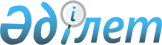 Қазақстан Республикасы салық қызметі органдарының мемлекеттік қызмет стандарттарын бекіту туралы
					
			Күшін жойған
			
			
		
					Қазақстан Республикасы Үкіметінің 2012 жылғы 30 қарашадағы № 1519 Қаулысы.  Күші жойылды - Қазақстан Республикасы Үкіметінің 2014 жылы 5 наурыздағы № 200 қаулысымен

      Ескерту. Күші жойылды - ҚР Үкіметінің 05.03.2014 № 200 қаулысымен (алғашқы ресми жарияланған күнінен кейін күнтізбелік он күн өткен соң қолданысқа енгізіледі).      2008 жылғы 4 желтоқсандағы Қазақстан Республикасының Бюджет кодексінің 34-бабына , «Әкімшілік рәсімдер туралы» 2000 жылғы 27 қарашадағы Қазақстан Республикасы Заңының 9-1, 15-2-баптарына және «Ақпараттандыру туралы» 2007 жылғы 11 қаңтардағы Қазақстан Республикасы Заңының 6-бабы 2) және 3) тармақшаларына, 29-бабына сәйкес Қазақстан Республикасының Үкіметі ҚАУЛЫ ЕТЕДІ:



      1. Қоса беріліп отырған:



      1) «Салық төлеушілерді тіркеу» мемлекеттік қызмет стандарты ;



      2) «Жекелеген қызмет түрлерін жүзеге асыратын салық төлеушіні тіркеу есебі» мемлекеттік қызмет стандарты ;



      3) «Қосылған құн салығын төлеушілерді тіркеу есебі» мемлекеттік қызмет стандарты ;



      4) «Дара кәсіпкерді, жеке нотариусты, жеке сот орындаушысын, адвокатты тіркеу есебі» мемлекеттік қызмет стандарты ;



      5) «Электрондық салық төлеуші ретінде тіркеу есебі» мемлекеттік қызмет стандарты ;



      6) «Мұнай өнімдерінің жекелеген түрлерін өндірушілерге (импорттаушыларға), сондай-ақ акцизделетін өнімдердің кейбір түрлерін, авиациялық отын мен мазут өндірушілер мен импорттаушыларының тауарларына дербес сәйкестендіру нөмірін (ЖСН-код) беру» мемлекеттік қызмет стандарты ;



      7) «Бақылау-касса машиналарын (БКМ) есепке қою және есептен шығару» мемлекеттік қызмет стандарты ;



      8) «Салық берешегінің, міндетті зейнетақы жарналары мен әлеуметтік аударымдар бойынша берешегінің жоқ және (немесе) бар екендігі туралы мәліметтер, салық міндеттемесін, сондай-ақ міндетті зейнетақы жарналарын есептеу, ұстап қалу және аудару, әлеуметтік аударымдарды есептеу және төлеу бойынша міндеттемелерді орындау бойынша бюджетпен есеп айырысулардың жай-күйі туралы дербес шоттан үзінді беру» мемлекеттік қызмет стандарты ;



      9) «Қазақстан Республикасындағы көздерден алынған табыстар мен ұсталған (төленген) салықтардың сомалары туралы анықтама беру» мемлекеттік қызмет стандарты;



      10) «Салық резиденттігін растау» мемлекеттік қызмет стандарты;



      11) «Дара кәсіпкерлерге патент беру» мемлекеттік қызмет стандарты;



      12) «Арнаулы салық режимін қолдану туралы шешімді беру» мемлекеттік қызмет стандарты;



      13) «Алкоголь өніміне (шарап материалы мен сыраны қоспағанда) есепке алу-бақылау таңбаларын беру» мемлекеттік қызмет стандарты;



      14) «Темекі өнімдеріне акциздік таңбалар беру» мемлекеттік қызмет стандарты;



      15) «Салық есептілігін табыс етуді тоқтата тұру (ұзарту, қайта бастау)» мемлекеттік қызмет стандарты;



      16) «Бақылау-касса машиналарының мемлекеттік тізіліміне



бақылау-касса машиналарының жаңа модельдерін енгізу» мемлекеттік қызмет стандарты;



      17) «Қазақстан Республикасының салық заңнамасын түсіндіру» мемлекеттік қызмет стандарты;



      18) «Салық есептілігін қабылдау» мемлекеттік қызмет стандарты;



      19) «Салық есептілігін табыс ету мерзімін ұзарту» мемлекеттік қызмет стандарты;



      20) «Салық есептілігін керi қайтарып алу» мемлекеттік қызмет стандарты;



      21) «Салықтардың, бюджетке төленетін басқа да міндетті төлемдердің, өсімпұлдардың, айыппұлдардың төленген сомаларын есепке жатқызуды және қайтаруды жүргізу» мемлекеттік қызмет стандарты;



      22) «Бюджеттен қосылған құн салығын қайтару» мемлекеттік қызмет стандарты;



      23) «Төлем көзінен ұсталған табыс салығын қайтару» мемлекеттік қызмет стандарты;



      24)«Салықтарды және (немесе) өсімпұлдарды төлеу бойынша салық міндеттемесін орындау мерзімін өзгерту» мемлекеттік қызмет стандарты;



      25) «Салық салу объектілерінің және (немесе) салық салуға байланысты объектілердің орналасқан жері бойынша тіркеу есебі» мемлекеттік қызмет стандарты;



      26) «Кеден одағы шеңберінде тауарлардың экпорты (импорты) кезінде салық нысандарын қабылдау» мемлекеттік қызмет стандарты;



      27) «Темекі өнімдерінің өндірісіне лицензия беру, қайта ресімдеу, лицензияның телнұсқаларын беру» мемлекеттік қызмет стандарты;



      28) «Этил спиртінің өндірісіне лицензия беру, қайта ресімдеу, лицензияның телнұсқаларын беру» мемлекеттік қызмет стандарты;



      29) «Алкоголь өнімінің өндірісіне лицензия беру, қайта ресімдеу, лицензияның телнұсқаларын беру» мемлекеттік қызмет стандарты;



      30)«Этил спиртін техникалық мақсаттарда немесе алкогольдік емес өнімдерді өндіру кезінде пайдаланатын ұйымдардың оны акциз төлей отырып сатып алуына рұқсат беру» мемлекеттік қызмет стандарты;



      31) «Алкоголь өнімін өндіру аумағында оны сақтау және өткізу жөніндегі қызметті қоспағанда, алкоголь өнімдерін сақтауға және көтерме саудада өткізуге лицензия беру, қайта ресімдеу, лицензияның телнұсқаларын беру» мемлекеттік қызмет стандарты;



      32) «Алкоголь өнімін өндіру аумағында оны сақтау және өткізу жөніндегі қызметті қоспағанда, алкоголь өнімдерін сақтауға және бөлшек саудада өткізуге лицензия беру, қайта ресімдеу, лицензияның телнұсқаларын беру» мемлекеттік қызмет стандарты;



      33) «Қазақстан Республикасы Қаржы министрлігінің құрылымдық бөлімшелерінен және (немесе) олардың аумақтық бөлімшелерінен шығатын ресми құжаттарға апостиль қою» мемлекеттік қызмет стандарты бекітілсін.



      2. «Мемлекеттік қызмет стандарттарын бекіту туралы» Қазақстан Республикасы Үкіметінің 2011 жылғы 12 мамырдағы № 501 қаулысының (Қазақстан Республикасының ПҮАЖ-ы, 2011 ж., № 37, 453-құжат) күші жойылды деп танылсын.



      3. Осы қаулы алғашқы ресми жарияланғанынан кейін күнтізбелік он күн өткен соң қолданысқа енгізіледі.      Қазақстан Республикасының

      Премьер-Министрі                                 С. Ахметов

Қазақстан Республикасы    

Үкiметiнiң         

2012 жылғы 4 желтоқсандағы 

№ 1519 қаулысымен     

бекiтiлген         

«Салық төлеушілерді тіркеу»

мемлекеттiк қызмет стандарты 

1. Жалпы ережелер

      1. «Салық төлеушілерді тіркеу» мемлекеттік қызметін осы стандартқа 1-қосымшада көрсетілген мекенжайлар бойынша Ақпаратты қабылдау және өңдеу орталықтарында (бұдан әрі – Орталық), сондай-ақ алушыда электрондық цифрлық қолтаңба (бұдан әрі – ЭЦҚ) болуы шартымен www.e.gov.kz «электрондық үкімет» веб-порталы (бұдан әрі – портал) арқылы Қазақстан Республикасының салық органдары көрсетеді.



      2. Көрсетілетін мемлекеттік қызметтің нысаны: ішінара автоматтандырылған.



      3. Мемлекеттік қызмет «Салық және бюджетке төленетін басқа да міндетті төлемдер туралы» 2008 жылғы 10 желтоқсандағы Қазақстан Республикасы Кодексінің (Салық кодексі) 20-бабы 1-тармағының 21) тармақшасына, 560 - 564-баптарына және «Салық және бюджетке төленетін басқа да міндетті төлемдер туралы» Қазақстан Республикасының Кодексін (Салық кодексі) қолданысқа енгізу туралы» 2008 жылғы 10 желтоқсандағы Қазақстан Республикасы Заңының 46 - 47-баптарына, «Ақпараттандыру туралы» 2007 жылғы 11 қаңтардағы Қазақстан Республикасы Заңының 29-бабына сәйкес көрсетіледі.



      4) Мемлекеттік қызмет көрсету туралы ақпарат:



      1) Қазақстан Республикасы Қаржы министрлігі Салық комитетінің интернет-ресурсында (электрондық мекенжайы: www.salyk.kz, «Салықтық қызметтер» бөлімі);



      2) порталда;



      3) Орталықтың стенділерінде орналастырылады.



      Мемлекеттік қызмет туралы ақпарат call-орталықтарының 



(8 (7172) 58-09-09) және (1414) телефондары арқылы да беріледі.



      5. Көрсетілетін мемлекеттік қызметтің нәтижесі:



      1) Орталықта –



      салық төлеуші туралы мәліметтерді салық төлеушілердің мемлекеттік дерекқорына (бұдан әрі – СТМДҚ) енгізу кезінде – 2013 жылғы 1 қаңтарға дейін салық төлеушінің тіркеу нөмірін (бұдан әрі – СТН) беру және Салық төлеушінің куәлігін (бұдан әрі – куәлік) беру;



      СТМДҚ-на резидент емес жеке тұлға, шетелдік немесе азаматтығы жоқ адам, Қазақстан Республикасында филиал, өкілдік ашпай тұрақты мекеме арқылы қызметін жүзеге асыратын резидент емес заңды тұлғалар туралы мәліметтерді енгізу кезінде – Қазақстан Республикасының Қаржы министрлігі бекіткен нысан бойынша тіркеу куәлігін (резидент еместерге) беру;



      салық төлеушінің салықтық өтініші негізінде СТМДҚ-да тіркеу деректерін өзгерту және (немесе) толықтыру кезінде – СТМДҚ-дағы алушының өзгертілген және (немесе) толықтырылған тіркеу деректері;



      куәлікте, тіркеу куәлігінде көрсетілген салық төлеушінің тіркеу деректерін өзгерту кезінде – куәлікті, тіркеу куәлігін ауыстыру;



      СТМДҚ-нан салық төлеуші туралы мәліметтерді алып тастау кезінде



– СТМДҚ-нан салық төлеуші туралы мәліметтерді алып тастау;



      2) порталда – СТМДҚ-дағы өзгертілген және (немесе) толықтырылған тіркеу деректері не уәкілетті тұлғаның ЭЦҚ-мен куәландырылған мемлекеттік қызмет көрсетуден бас тарту туралы салық органының уәжделген жауабы болып табылады.



      «Сәйкестендірілген нөмірлердің ұлттық тізілімі туралы» Қазақстан Республикасының Заңына сәйкес сәйкестендіру нөмірлерін енгізуге байланысты СТН беру, сондай-ақ куәлікті беру және ауыстыру 2013 жылдың 1 қаңтарынан бастап тоқтатылады.



      6. Мемлекеттік қызмет мынадай тұлғаларға (бұдан әрі – алушы):



      жеке тұлғаларға, оның ішінде шетелдіктерге және азаматтығы жоқ адамдарға;



      резидент заңды тұлғаларға және олардың құрылымдық бөлімшелеріне, резидент емес заңды тұлғалардың құрылымдық бөлімшелеріне, шетелдік мемлекеттің заңнамасына сәйкес құрылған, тиімді басқару орны (нақты басқару органының орналасқан орны) Қазақстан Республикасында орналасқан заңды тұлғаға;



      филиал, өкілдік ашпай Қазақстан Республикасында тұрақты мекеме арқылы қызметін жүзеге асыратын резидент емес заңды тұлғаларға;



      Қазақстан Республикасында жер қойнауын пайдалануға байланысты бағалы қағаздарды, қатысу үлесін сатып алатын, Салық кодексінің 197-бабы 5-тармағына сәйкес салық агенті болып табылатын резидент еместерге;



      Қазақстан Республикасында жылжымайтын мүлік сатып алатын, Салық кодексінің 197-бабы 5-тармағына сәйкес салық агенті болып табылатын резидент еместерге;



      тәуелді агент арқылы қызметін жүзеге асыратын резидент еместерге;



      сақтандыру ұйымы немесе сақтандыру брокері арқылы қызметін жүзеге асыратын резидент еместерге;



      Қазақстан Республикасында аккредиттелген, шетел мемлекетінің дипломатиялық және оған теңестірілген өкілдіктеріне;



      бірлескен қызмет туралы шарт шеңберінде қызметін жүзеге асыратын резидент еместерге;



      резидент банктерде ағымдағы шоттар ашатын резидент еместерге көрсетіледі.



      7. Орталықта немесе порталда мемлекеттік қызмет көрсету мерзімдері:



      1) СТН бере отырып және куәлік бере отырып СТМДҚ-на алушы (салық төлеуші) туралы мәліметті енгізу – сәйкестендіру нөмірлерінің ұлттық тізілімдерінің мәліметін алған күнінен бастап 3 жұмыс күні ішінде;



      СТМДҚ-да алушының (салық төлеушінің) тіркеу деректеріне өзгерістер және (немесе) толықтыру енгізу – сәйкестендіру нөмірлерінің ұлттық тізілімдерінің, уәкілетті мемлекеттік органдардың, банктердің немесе банктік операциялардың жекелеген түрлерін жүзеге асыратын ұйымдардың мәліметтерін, осы стандарттың 11-тармағында айқындалған алушының қажетті құжаттарын алған күнінен бастап 3 жұмыс күні ішінде;



      Орталықтың әділет органдарына алушыны (резидент еместі) тіркеу есебінен алып тастау туралы электрондық хабарлама жіберуі – уәкілетті мемлекеттік органдардан мәліметті, банктің хабарламасын осы стандарттың 11-тармағында айқындалған алушының қажетті құжаттарын алған күннен бастап 1 жұмыс күні ішінде;



      2) мемлекеттік қызметті алғанға дейін күтудің рұқсат етілген ең ұзақ уақыты – 20 минуттан аспайды;



      3) алушыға қызмет көрсетудің рұқсат етілген ең ұзақ уақыты – 20 минуттан аспайды;



      4) филал, өкілдік ашпай тұрақты мекеме арқылы қызметін жүзеге 

асыратын алушыны (резидент емес заңды тұлғаны) салық төлеуші ретінде тіркеу үшін – Қазақстан Республикасында тұрақты мекеме арқылы қызметін жүзеге асыра бастаған күнінен бастап 30 күнтізбелік күн ішінде алушының осы стандарттың 11-тармағында айқындалған қажетті құжаттарды табыс етуі;



      шетел мемлекетінің заңнамасына сәйкес құрылған, тиімді басқару орны (нақты басқару органының орналасқан орны) Қазақстан Республикасында орналасқан алушыны (резидент емес заңды тұлғаны) салық төлеуші ретінде тіркеу үшін – Қазақстан Республикасын тиімді басқару орны (нақты басқару органының орналасқан орны) деп тану туралы шешім қабылданған күнінен бастап күнтізбелік 30 күн ішінде осы стандарттың 11-тармағында айқындалған қажетті құжаттарды табыс ету;



      Қазақстан Республикасында мүлік сатып алатын, Салық кодексінің 197-бабы 5-тармағына сәйкес салық агенті болып табылатын алушыны (резидент еместі) салық төлеуші ретінде тіркеу үшін – мүлікті сатып алғанға дейін осы стандарттың 11-тармағында айқындалған қажетті құжаттарды табыс ету;

      қызметі Салық кодексінің 191-бабы 1 және 5-тармақтарына сәйкес резидент еместің тұрақты мекемесі ретінде қаралатын сақтандыру ұйымы (сақтандыру брокері) немесе тәуелді агент болып табылатын алушыны (резидент еместі) салық төлеуші ретінде тіркеу үшін – Салық кодексінің 191-бабы 11-тармағына сәйкес айқындалған қызметін жүзеге асыра бастаған күнінен бастап күнтізбелік 30 күн ішінде осы стандарттың 11-тармағында айқындалған қажетті құжаттарды табыс ету;



      қызметі тұрақты мекеме құруға әкелетін резидентпен жасасқан бірлескен қызмет туралы шарттың қатысушысы болып табылатын алушыны (резидент еместі) салық төлеуші ретінде тіркеу үшін – Салық кодексінің 191-бабы 11-тармағына сәйкес айқындалған қызметін жүзеге асыра бастаған күнінен бастап күнтізбелік 30 күн ішінде осы стандарттың 11-тармағында айқындалған қажетті құжаттарды табыс ету;



      резидент банктерде ағымдағы шоттар ашатын алушыны (резидент еместі) салық төлеуші ретінде тіркеу үшін – шотты ашқанға дейін осы стандарттың 11-тармағында айқындалған қажетті құжаттарды табыс ету;



      Салық кодексінің ережелеріне сәйкес төлем көзінен салық салуға жатпайтын, Қазақстан Республикасындағы көздерден табыс алатын алушыны (шетелдікті және азаматтығы жоқ адамды) салық төлеуші ретінде тіркеу үшін – Салық кодексінің 191-бабы 11-тармағына сәйкес айқындалған қызметін жүзеге асыра бастаған күнінен бастап күнтізбелік 30 күн ішінде осы стандарттың 11-тармағында айқындалған қажетті құжаттарды табыс ету;



      өзге жағдайларда алушыны (резидент еместі) салық төлеуші ретінде тіркеу үшін мерзім – алушыны Салық кодексінің 189-бабына сәйкес Қазақстан Республикасының резиденті деп таныған күнінен бастап күнтізбелік 30 күн ішінде;



      СТМДҚ-да алушының (салық төлеушінің) тіркеу деректерін өзгерту үшін – өзгерістер туындаған сәттен бастап 10 жұмыс күні ішінде осы стандарттың 11-тармағында айқындалған қажетті құжаттарды табыс ету.



      8. Мемлекеттік қызмет тегін көрсетіледі.



      9. Жұмыс кестесі:



      1) Орталық – еңбек заңнамасына сәйкес демалыс және мереке күндерін қоспағанда, күн сайын дүйсенбіден бастап жұмаға дейін қоса алғанда, белгіленген жұмыс кестесіне сәйкес түскі үзіліссіз сағат 9.00-ден 17.00-ге дейін.



      Мемлекеттік қызметті алу үшін алдын ала жазылу талап етілмейді, жеделдетілген қызмет көрсету көзделмеген.



      2) портал – тәулік бойы.



      10. Мемлекеттік қызмет:



      1) мүмкіндіктері шектеулі адамдар үшін жағдай көзделген, күтіп отыру және қажетті құжаттарды дайындау үшін қолайлы жағдайы бар, толтырылған бланкілердің үлгілері бар ақпараттық стенділер орналасқан күту орны бар Орталықта көрсетіледі.



      Құқық тәртібін сақтау үшін ғимаратта тәулік бойы күзет орындары және өртке қарсы сигнализация және басқа да қауіпсіздік шаралары бар.



      2) порталда алушының жеке кабинетінде көрсетіледі. 

2. Мемлекеттiк қызмет көрсету тәртiбi

      11. Мемлекеттік қызметті алу үшін алушы Орталыққа мыналарды тапсырады:



      1) СТМДҚ-на алушы туралы мәліметтер енгізу, СТМДҚ-да алушының тіркеу деректеріне өзгерістер және (немесе) толықтырулар енгізу, СТМДҚ-нан алушы туралы мәліметтерді алып тастау үшін – белгіленген нысан бойынша салықтық өтінішті;



      2) СТМДҚ-на алушы туралы мәліметтер енгізу, СТМДҚ-да алушының тіркеу деректеріне өзгерістер және (немесе) толықтырулар енгізу, СТМДҚ-нан алушы туралы мәліметтерді алып тастау үшін – түпнұсқаны көрсете отырып, жеке басын куәландыратын құжаттың көшірмесі (алушы (резидент жеке тұлға немесе кәмелеттік жасқа толмаған жеке тұлғаның ата-анасы (заңды өкілі) тапсырады);



      3) СТМДҚ-на алушы туралы мәліметтер енгізу үшін – тұрғылықты жерін растайтын құжаттың көшірмесі; алушы (резидент жеке тұлға немесе кәмелеттік жасқа толмаған жеке тұлғаның ата-анасы (заңды өкілі) тапсырады;



      4) СТМДҚ-на алушы туралы мәліметтер енгізу үшін – осы стандартқа 2-қосымшаға сәйкес құжаттар тізбесі; алушы (резидент емес жеке тұлға, резидент емес заңды тұлға) тапсырады;



      5) СТМДҚ-да алушының тіркеу деректеріне өзгерістер және (немесе) толықтырулар енгізу үшін – тұрғылықты жерінің өзгергенін растайтын құжаттың көшірмесі; алушы (резидент жеке тұлға немесе кәмелеттік жасқа толмаған жеке тұлғаның ата-анасы (заңды өкілі) тапсырады;



      6) СТМДҚ-да алушының (басшысы туралы) тіркеу деректеріне өзгерістер және (немесе) толықтырулар енгізу үшін – алушының (заңды тұлғаның, оның құрылымдық бөлімшесінің) қатысушыларының (акционерлерінің) жалпы жиналысының немесе бір қатысушысының (акционерінің) шешімінің нотариалды куәландырылған көшірмесі;



      7) СТМДҚ-да алушының (басшысы туралы) тіркеу деректеріне өзгерістер және (немесе) толықтырулар енгізу үшін – алушының (заңды тұлғаның) уәкілетті органының заңды тұлғаның құрылымдық бөлімшесі басшысының тағайындалғаны туралы шешімінің немесе оның өкілеттігін растайтын басқа құжаттың нотариалды куәландырылған көшірмесі;



      8) СТМДҚ-нан алушы туралы мәліметтерді алып тастау үшін – тарату салық есептілігі; алушы (заңды тұлға, резидент заңды тұлғаның құрылымдық бөлімшелері) таратылуға, қайта ұйымдастырылуына байланысты тапсырады;



      9) СТМДҚ-нан алушы туралы мәліметтерді алып тастау үшін – қосылған құн салығы бойынша тіркеу есебіне қойылғаны туралы куәлік немесе ол жоғалған немесе бүлінген кезде қағаз тасығышта түсiнiктеме; алушы (қосылған құн салығын төлеуші заңды тұлға) таратылуға, қайта ұйымдастырылуына байланысты тапсырады;



      10) СТМДҚ-нан алушы туралы мәліметтерді алып тастау үшін – тарату теңгерімі; алушы (таратылатын заңды тұлға) құжаттық тексеру аяқталғаннан кейін және бюджет алдындағы берешегі өтелгеннен кейін тапсырады;



      11) СТМДҚ-нан алушы туралы мәліметтерді алып тастау үшін – банктік шоттардың жабылғаны туралы банктің және (немесе) банктік операциялардың жекелеген түрлерін жүзеге асыратын ұйымдардың анықтамасы; алушы (таратылатын, қайта ұйымдастырылатын заңды тұлға) құжаттық тексеру аяқталғаннан кейін және бюджет алдындағы берешегі өтелгеннен кейін тапсырады;



      12) СТМДҚ-нан алушы туралы мәліметтерді алып тастау үшін – бөліну балансын; алушы (қайта ұйымдастырылатын заңды тұлға) құжаттық тексеру аяқталғаннан кейін тапсырады;



      13) СТМДҚ-нан алушы туралы мәліметтерді алып тастау



үшін – құрылымдық бөлімшенің қызметін тоқтатқаны туралы алушының (резидент заңды тұлғаның) шешімінің көшірмесі; алушы (резидент заңды тұлғаның құрылымдық бөлімшелері) табыс етеді.



      Құжаттарды қабылдау кезінде Орталықтың қызметкері түпнұсқаларды құжаттардың көшірмелерімен және мемлекеттік органдардың мемлекеттік ақпараттық жүйелерінен берілген мәліметтермен түпнұсқалығын салыстырып тексереді, содан соң түпнұсқаларды алушыға қайтарады.



      Стандарттың осы тармағында көрсетілген құжаттарды алушы Орталыққа өзі келу тәртібімен немесе пошта бойынша қағаз тасығышта табыс етеді.



      Бюджетпен есеп айырысу бойынша жауапты қызметкер, телефон нөмірі, электрондық пошта мекенжайлары туралы мәліметтер өзгерістерін СТМДҚ-на енгізу үшін алушылар салықтық өтінішті электрондық түрде салық орган белгілеген салық төлеушінің терминалы арқылы немесе интернет желісі бар кез келген компьютерден «Салық төлеуші кабинеті» веб-қосымшасы арқылы, сондай-ақ ЭЦҚ-мен куәландырылған электрондық құжат нысанында порталға табыс ете алады.



      Тарату салық есептілігін алушы (резидент заңды тұлғаның құрылымдық бөлімшелері) алушының қызметін тоқтату туралы шешім қабылдаған салық кезеңінің басынан бастап, алушы дербес төлеуші деп танылған салықтар, төлемдер түрлері, міндетті зейнетақы жарналары мен әлеуметтік аударымдар бойынша қызметінің тоқтатылғаны жөніндегі салықтық өтінішті берген күнге дейінгі кезең үшін табыс етеді. Егер қызметін тоқтатқалы отырған алушы салықтар, төлемдер, міндетті зейнетақы жарналары мен әлеуметтік аударымдар бойынша дербес төлеуші ретінде танылмаған болса, таратудың салық есептілігі табыс етілмейді.



      Салықтық берешекті, міндетті зейнетақы жарналары мен әлеуметтік аударымдар бойынша берешекті толық көлемде өтеген жағдайда алушы (басты ұйым) құрылымдық бөлімшенің орналасқан жері бойынша салық органына құрылымдық бөлімшенің банктік шоттарының жабылғаны туралы анықтаманы табыс етеді.



      Мемлекеттік электрондық ақпараттық ресурстар болып табылатын мәліметтерді Орталық ЭЦҚ-мен куәландырылған электрондық құжаттар нысанында портал арқылы тиісті мемлекеттік ақпараттық жүйелерден алады.



      12. Мемлекеттік қызметті алу үшін өтініш нысандары www.e.gov.kz порталында, Қазақстан Республикасы Қаржы Министрлігі Салық Комитетінің www.salyk.kz интернет-ресурсында, Орталықтың күту залындағы стенділерде және арнайы бағанда орналастырылады.



      Өтініш нысандарын алушы Орталықтан да ақысыз ала алады.



      Мемлекеттік қызмет көрсетулерді www.salyk.kz интернет-ресурсынан алу үшін салық органынан электрондық цифрлық қолтаңба алу және «Салық төлеушінің кабинетінде» электрондық құжаттың нысанын толтыру қажет.



      Мемлекеттік қызмет көрсетулерді портал арқылы алу үшін электрондық сұрау салу нысанын толтыру қажет.



      13. Құжаттарды қабылдау осы стандартқа 1-қосымшада көрсетілген мекенжайлар бойынша жүзеге асырылады.



      www.salyk.kz интернет-ресурсына жүгінген кезде:



      электрондық сұрау салуды жөнелту «Салық төлеушінің кабинетінен» жүзеге асырылады. Құжат автоматты түрде адресатқа – салық органына жіберіледі.



      Порталға жүгінген кезде:



      электрондық сұрау салуды жөнелту алушының «жеке кабинетінен» жүзеге асырылады. Сұрау салу таңдалған қызмет көрсетуге сәйкес автоматты түрде адресатқа – салық органына жіберіледі.



      14. Мемлекеттік қызметті алу үшін Орталыққа табыс етілген құжаттар қабылданады және алушыға құжаттардың қабылданғаны туралы белгі қойылып талон беріледі.



      Пошта арқылы жүгінген кезде Орталықтың қызметкері пошта хабарламасына белгі қояды.



      «Салық төлеушінің кабинеті» арқылы жүгінген кезде мемлекеттік қызмет көрсетулерді беру үшін құжаттардың қабылданғандығы/қабылданбағандығы туралы электрондық хабарлама/растау алады.



      Портал арқылы жүгінген кезде алушыға порталда «жеке кабинетіне» алушының мемлекеттік қызмет көрсету нәтижесін алу күні мен уақытын көрсете отырып, мемлекеттік қызмет көрсетуді беру үшін сұрау салудың қабылданғандығы туралы хабарлама-есеп жіберіледі.



      15. Мемлекеттік қызметті көрсету нәтижесі алушыға:



      1) Орталықта - қолма-қол (алушының өзі келуі не сенімхат бойынша өкілінің келуі) немесе алушы электрондық түрде жүгінген кезде «Салық төлеушінің кабинетінде»;



      2) порталда – алушының «жеке кабинетінде» беріледі.



      16. Егер алушы порталға жүгінген кезде:



      1) электрондық ақпараттық ресурсты алушыға қатысты қолжетімдікке шектеу қолданылса және сұрау салу жіберген адамның сұрау салынған электрондық ақпараттық ресурсқа қол жеткізу құқығы болмаса;



      2) алушыда сұрау салынған электрондық ақпараттық ресурс болмаса және оған оның кімнің иелігінде екені белгісіз болса;



      3) сұрау салудың маңызын айқындау кезінде сұрау салған адамның қандай электрондық ақпараттық ресурсты беру туралы өтініш бергенін анықтау мүмкін болмаса, мемлекеттік қызмет көрсетуден бас тарту үшін негіз болып табылады.



      Мемлекеттік қызмет көрсетуді тоқтата тұру үшін негіздеме жоқ. 

3. Жұмыс қағидаттары

      17. Орталықтың қызметi адамның конституциялық құқықтарын сақтауға, қызметтiк борышты орындау кезiндегi заңдылықты сақтауға негiзделген және сыпайылық, егжей-тегжейлі ақпарат беру, сақталуын, қорғалуын және құпиялылығын қамтамасыз ету қағидаттары бойынша жүзеге асырылады. 

4. Жұмыс нәтижелерi

      18. Алушыларға мемлекеттік қызмет көрсету нәтижелері осы стандартқа 3-қосымшаға сәйкес сапа және тиімділік көрсеткіштерімен өлшенеді.



      19. Орталықтың жұмысы бағаланатын мемлекеттік қызметтің сапа мен тиімділік көрсеткіштерінің нысаналы мәндері жыл сайын Қазақстан Республикасы Қаржы министрінің бұйрығымен бекітіледі. 

5. Шағымдану тәртiбi

      20. Орталық қызметкерінің әрекетіне (әрекетсіздігіне) шағымдану тәртібін түсіндіру және шағымдарды дайындауға жәрдемдесу үшін алушы Орталық басшылығына жүгінеді.



      Сондай-ақ Орталық қызметкерінің әрекетіне (әрекетсіздігіне) шағымдану тәртібі туралы ақпаратты Call-орталықтардың 8 (7172) 58-09-09 және 1414 телефондары бойынша не порталдан алуға болады.



      Алушы порталға жүгінген кезде шағымдану тәртібі туралы ақпаратты «электрондық үкіметтің» call-орталығының ақпараттық-анықтамалық қызметінің телефоны (1414) бойынша алуға болады.



      21. Көрсетілген қызмет нәтижелерімен келіспеген жағдайда шағым Орталықтың қарамағындағы салық органының басшысының атына осы стандартқа 1-қосымшада көрсетілген мекенжайлар бойынша пошта арқылы немесе қолма-қол мемлекеттік және (немесе) орыс тілдерінде жазбаша түрде беріледі, жұмыс күндері сағат 13.00-ден 14.30-ға дейін сағат 9.00-ден 18.30-ге дейін түскі үзіліспен, сондай-ақ call-e-tax@mgd.kz мекенжайы бойынша электрондық шағым кітабына беріледі.



      22. Мемлекеттік қызметті тікелей Орталық көрсетеді. Дұрыс қызмет көрсетілмеген жағдайда өтініште қойылған мәселелерді шешу құзыретіне кіретін салық органының басшысына және осы стандартқа 1-қосымшада көрсетілген кеңсе кабинетіне шағым жіберіледі, жұмыс күндері сағат 13.00-ден 14.30-ға дейін сағат 9.00-ден 18.30-ге дейін түскі үзіліспен, демалыс күндері – сенбі, жексенбі және мереке күндері.



      23. Көрсетілген мемлекеттік қызмет нәтижелерімен келіспеген жағдайда алушының заңнамада белгіленген тәртіппен жоғары тұрған салық органына немесе сотқа жүгінуге құқығы бар.



      24. Қолданыстағы заңнамада көзделген жағдайда шағымдар ауызша немесе жазбаша нысанда пошта арқылы немесе электрондық түрде (электрондық шағым кітабының мекенжайы: call-e-tax@mgd.kz) не осы стандартқа 1-қосымшада көрсетілген кеңсе кабинеті арқылы жұмыс күндері қолма-қол немесе Орталықта орналасқан шағымдар мен ұсыныстарға арналған жәшік арқылы жазбаша түрде қабылданады.



      Қажет болған жағдайда алушылар шағымға Орталықтың мемлекеттік қызметтерді сапасыз көрсеткенін немесе Орталық қызметкерінің дұрыс қызмет көрсетпегенін растайтын құжаттарды қоса береді.



      Портал арқылы жүгінген кезде: портал арқылы электрондық өтініш жөнелтілгеннен кейін алушыға «жеке кабинетінен» өтініш туралы ақпаратқа қол жетімді болады, ол салық органында өтінішті өңдеу (жеткізілгені, тіркелгені, орындалғаны туралы белгі, қарау немесе қараудан бас тарту туралы жауап) барысында жаңартылады.



      Орталықтың қарамағындағы салық органының жауабы «Жеке және заңды тұлғалардың өтініштерін қарау тәртібі туралы» 2007 жылғы 12 қаңтардағы Қазақстан Республикасының Заңына сәйкес беріледі.



      25. Қабылданған шағым шағымдар мен өтініштерді есепке алу кітабына «Жеке және заңды тұлғалардың өтініштерін қарау тәртібі туралы» 2007 жылғы 12 қаңтардағы Қазақстан Республикасының Заңында белгіленген тәртіппен және мерзімдерде тіркеледі.



      Шағым берген адамға күні мен уақыты, өтінішті қабылдаған адамның тегі, аты, әкесінің аты көрсетілген талон беріледі.



      Шағымды қарау нәтижелері туралы алушыға жазбаша түрде хабарланады. Шағымды қарау барысы туралы ақпаратты шағымды қабылдаған адамнан не осы стандартқа 1-қосымшада көрсетілген телефондар арқылы алуға болады.



      Портал арқылы электрондық өтініш жөнелтілгеннен кейін алушыға «жеке кабинетінен» өтініш туралы ақпаратқа қол жетімді болады, ол салық органында өтінішті өңдеу (жеткізілгені, тіркелгені, орындалғаны туралы белгі, қарау немесе қараудан бас тарту туралы жауап) барысында жаңартылады.



      26. Көрсетілетін мемлекеттік қызмет туралы қосымша ақпаратты Қазақстан Республикасы Қаржы министрлігі Салық комитетінің www.salyk.kz интернет-ресурсынан алуға болады.

«Салық төлеушілерді тіркеу»    

мемлекеттiк қызмет         

стандартына 1-қосымша         

Мемлекеттік қызмет көрсететін салық

органдарының ақпаратты қабылдау және өңдеу

орталықтарының (ҚӨО) тізбесі

«Салық төлеушілерді тіркеу» 

мемлекеттiк қызмет     

стандартына 2-қосымша    

Кесте. Салық төлеушілердің мемлекеттік дерекқорына

алушылар (резидент емес тұлғалар) туралы мәліметтер енгізу

үшін қажет құжаттарАлушылар үшін (резидент емес – жеке тұлғалар):

алушылар үшін (резидент емес-заңды тұлғалар):

«Салық төлеушілерді тіркеу»   

мемлекеттiк қызмет       

стандартына 3-қосымша      

Кесте. Сапа және тиiмдiлiк көрсеткiштерiнiң мәнi

Қазақстан Республикасы    

Үкiметiнiң         

2012 жылғы 4 желтоқсандағы 

№ 1519 қаулысымен     

бекiтiлген         

«Жекелеген қызмет түрлерін жүзеге асыратын салық

төлеушіні тіркеу есебі» мемлекеттiк қызмет стандарты 

1. Жалпы ережелер

      1. «Жекелеген қызмет түрлерiн жүзеге асыратын салық төлеушiні тіркеу есебі» мемлекеттік қызметін осы стандартқа 1-қосымшада көрсетілген мекенжайлар бойынша Ақпаратты қабылдау және өңдеу орталықтарында (бұдан әрі – Орталық) Қазақстан Республикасының салық органдары көрсетеді.



      2. Көрсетілетін мемлекеттік қызметтің нысаны: автоматтандырылмаған.



      3. Мемлекеттік қызмет «Салық және бюджетке төленетін басқа да міндетті төлемдер туралы» 2008 жылғы 10 желтоқсандағы Қазақстан Республикасы Кодексінің (Салық кодексі) 20-бабы 1-тармағының 21) тармақшасына, 574–576-баптарына сәйкес көрсетіледі.



      4. Мемлекеттік қызмет көрсету туралы ақпарат:



      1) Қазақстан Республикасы Қаржы министрлігі Салық комитетінің интернет-ресурсында (электрондық мекенжайы: www.salyk.kz , «Салықтық қызметтер» бөлімі);



      2) Орталықтың стенділерінде орналастырылады.



      Мемлекеттік қызмет туралы ақпарат Сall-орталықтың (8 (7172) 58-09-09) телефоны арқылы да берілуі мүмкін.



      5. Орталықта көрсетілетін мемлекеттік қызметтің нәтижесі тіркеу карточкасын беру, жекелеген қызмет түрлерiн жүзеге асыратын салық төлеушi ретінде тіркеу есебінен шығару болып табылады.



      6. Мемлекеттік қызмет жекелеген қызмет түрлерiн жүзеге асыратын салық төлеушi - жеке және заңды тұлғаларға (бұдан әрі – алушы) көрсетіледі.



      7. Орталықта мемлекеттік қызметті көрсету мерзімдері:



      1) есепке қою, салық салу объектiлерi және (немесе) салық салуға байланысты объектiлер туралы мәліметтер өзгерту немесе толықтыру, тіркеу карточкасын ауыстыру – алушы осы стандарттың 11-тармағында белгіленген қажетті құжаттарды тапсырған күнінен бастап 3 жұмыс күні ішінде;



      есептен шығару – алушы осы стандарттың 11-тармағында белгіленген қажетті құжаттарды тапсырған күнінен бастап 5 жұмыс күні ішінде;



      2) мемлекеттік қызметті алғанға дейін күтудің рұқсат етілген ең ұзақ уақыты – 20 минуттан аспайды;



      3) алушыға қызмет көрсетудің рұқсат етілген ең ұзақ уақыты – 20 минуттан аспайды;



      4) лотерея билеттерінің шығаруды тіркеу үшін – алушы лотерея билеттерін сатуды бастағанға дейiн күнтiзбелiк 10 күн бұрын Орталыққа жүгінуі қажет;



      салық салу объектiлерiн және (немесе) салық салуға байланысты объектiлер туралы мәліметтерді өзгерткен кезде салықтық өтініш - өзгерістер туындаған күнінен бастап 3 жұмыс күні ішінде тапсырылады;



      салық органы салық төлеушінің өтінішінсіз жекелеген қызмет түрлерiн жүзеге асыратын салық төлеушi ретінде тіркеу есебінен шығару туралы шешімді мынадай жағдайлар басталған күнінен бастап 5 жұмыс күні ішінде шығарады:



      лицензиялауға жататын жекелеген қызмет түрлерін жүзеге асыратын салық төлеуші лицензиясының қолданысы тоқтатылған;



      бензинді (авиациялықтан басқа), дизель отынын көтерме және (немесе) бөлшек сатуды, алкоголь өнімін көтерме және (немесе) бөлшек сатуды жүзеге асыратын салық төлеушінің жалға алу келісімінің қолданысы тоқтатылған;



      алкоголь өнімін көтерме және (немесе) бөлшек сатуды жүзеге асыратын салық төлеуші лицензияда көрсетілген мекенжай бойынша болмаған;



      бензин (авиациялықтан басқа) және дизель отынын өндіру және сату бойынша, этил спирті және (немесе) алкоголь өнімін өндіру бойынша қызметті жүзеге асырған кезде акциз бойынша декларацияны және (немесе) есепті 6 ай ішінде салық органына табыс етпеген.



      8. Мемлекеттік қызмет тегін көрсетіледі.



      9. Орталықтың жұмыс кестесі – еңбек заңнамасына сәйкес демалыс және мереке күндерін қоспағанда, күн сайын дүйсенбіден бастап жұмаға дейін қоса алғанда, белгіленген жұмыс кестесіне сәйкес түскі үзіліссіз сағат 9.00-ден 17.00-ге дейін.



      Мемлекеттік қызметті алу үшін алдын ала жазылу талап етілмейді, жеделдетілген қызмет көрсету көзделмеген.



      10. Мемлекеттік қызмет мүмкіндіктері шектеулі адамдар үшін жағдай көзделген, күтіп отыру және қажетті құжаттарды дайындау үшін қолайлы жағдайы бар, толтырылған бланкілердің үлгілері бар ақпараттық стенділер орналасқан күту орны бар Орталықта көрсетіледі.



      Құқық тәртібін сақтау үшін ғимаратта тәулік бойы күзет орындары және өртке қарсы сигнализация және басқа да қауіпсіздік шаралары бар. 

2. Мемлекеттiк қызмет көрсету тәртiбi

      11. Алушы мемлекеттік қызметті алу үшін Орталыққа:



      1) есепке қою, есептен шығару, тіркеу карточкасында көрсетілген мәліметтерді өзгерту үшін, сондай-ақ тіркеу карточкасы жоғалған (бүлінген) кезде - есептен шығару үшін белгіленген нысандағы салықтық өтінішті;



      2) есепке қою, тіркеу карточкасында көрсетілген мәліметтерді өзгерту үшін, сондай-ақ тіркеу карточкасы жоғалған (бүлінген) кезде); алушы бензинді (авиациялықтан басқа), дизель отынын көтерме және (немесе) бөлшек сату, сондай-ақ алкоголь өнімін көтерме және (немесе) бөлшек сату бойынша қызметті жүзеге асырған кезде - меншік құқығын растайтын құжаттардың немесе мұнай өнімдері базасын (ыдысты), автомобильге май құю станциясын, алкоголь өнімін көтерме саудада өткізу кезінде қойма (қосалқы, инженерлік-техникалық) үй-жайларын жалдау шартының көшірмелерін;



      3) есепке қою, есептен шығару, тіркеу карточкасында көрсетілген мәліметтерді өзгерту үшін, сондай-ақ тіркеу карточкасы жоғалған (бүлінген) кезде - бензинді (авиациялықтан басқа), дизель отынын өндіруді, этил спиртін және (немесе) алкоголь өнімін өндіру, алкоголь өнімін көтерме және (немесе) бөлшек сату, темекі өнімдерін өндіру, лотереялар ұйымдастыру, өткізу және лотерея билеттерін сату, ойын бизнесі бойынша қызметті жүзеге асыру құқығына лицензияның көшірмесін;



      4) есептен шығару үшін - тіркеу карточкасын;



      5) тіркеу карточкасында алушының сәйкестендіру нөмірі жоқ болған жағдайда тіркеу карточкасын ауыстыру үшін - алушыда сәйкестендіру нөмірінің барын растайтын құжаттың (салыстырып тексеру үшін түпнұсқаны тапсырмаған жағдайда, нотариат куәландырған) көшiрмесiн ұсынады.



      Құжаттарды қабылдау кезінде Орталықтың қызметкері түпнұсқаларды құжаттардың көшірмелерімен және мемлекеттік органдардың мемлекеттік ақпараттық жүйелерінен берілген мәліметтермен түпнұсқалығын салыстырып тексереді, содан соң түпнұсқаларды алушыға қайтарады.



      12. Мемлекеттік қызметті алу үшін өтініштің нысандары Қазақстан Республикасы Қаржы министрлігі Салық комитетінің www.salyk.kz интернет-ресурсында, Орталықтың стенділерінде және күту залындағы арнайы тақтада орналастырылады.



      Өтініштің нысандарын алушы сондай-ақ Орталықта да тегін ала алады.



      13. Құжаттарды қабылдау осы стандартқа 1-қосымшада көрсетілген мекенжайлар бойынша жүзеге асырылады.



      14. Мемлекеттік қызметті алу үшін Орталыққа табыс етілген құжаттар қабылданады және алушыға құжатты қабылдағаны туралы белгімен талон беріледі.



      15. Мемлекеттік қызметті көрсету нәтижесі алушыға Орталықта – қолма-қол (алушының өзі келуі не сенімхат бойынша өкілінің келуі) беріледі.



      16. Мемлекеттік қызмет көрсетуді тоқтата тұруға немесе мемлекеттік қызмет көрсетуден бас тартуға негіздеме жоқ. 

3. Жұмыс қағидаттары

      17. Орталықтың қызметi адамның конституциялық құқықтарын, қызметтiк борышын атқару кезiнде заңдылықты сақтауға негiзделедi және әдептiлiк, толымды ақпарат беру, оның сақталуын, қорғалуын және құпиялылығын қамтамасыз ету қағидаттармен жүзеге асырылады. 

4. Жұмыс нәтижелерi

      18. Алушыларға мемлекеттiк қызмет көрсетудің нәтижелерi осы стандарттың 2-қосымшасына сәйкес сапа және тиiмдiлiк көрсеткiштерiмен өлшенедi.



      19. Орталықтың жұмысы бағаланатын мемлекеттiк қызмет көрсетудің сапа және тиiмдiлiк көрсеткiштерiнiң нысаналы мәндері жыл сайын Қазақстан Республикасы Қаржы министрiнiң бұйрығымен бекiтiледi. 

5. Шағымдану тәртiбi

      20. Алушы Орталық қызметкерінің әрекетіне (әрекетсiздігіне) шағымдану тәртiбiн түсіндіруі және шағымды дайындауға жәрдемдесуі үшін Орталықтың басшысына жүгінеді.



      Орталық қызметкерінің әрекетіне (әрекетсiздігіне) шағымдану тәртiбi туралы ақпаратты call - орталығының 8 (7172) 58-09-09 телефоны арқылы да алуға болады.



      21. Көрсетілген қызмет нәтижелерімен келіспеген жағдайда шағым Орталықтың қарамағындағы салық органының басшысының атына осы стандартқа 1-қосымшада көрсетілген мекенжайлар бойынша пошта арқылы немесе қолма-қол мемлекеттік және (немесе) орыс тілдерінде жазбаша түрде беріледі, жұмыс күндері сағат 13.00-ден 14.30-ға дейін сағат 9.00-ден 18.30-ге дейін түскі үзіліспен, сондай-ақ call-e-tax@mgd.kz мекенжайы бойынша электрондық шағым кітабына беріледі.



      22. Мемлекеттік қызметті тікелей Орталық көрсетеді. Дұрыс қызмет көрсетілмеген жағдайда өтініште қойылған мәселелерді шешу құзыретіне кіретін салық органының басшысына және осы стандартқа 1-қосымшада көрсетілген кеңсе кабинетіне шағым жіберіледі, жұмыс күндері сағат 13.00-ден 14.30-ға дейін сағат 9.00-ден 18.30-ге дейін түскі үзіліспен, демалыс күндері – сенбі, жексенбі және мереке күндері.



      23. Көрсетілген мемлекеттік қызмет нәтижелерімен келіспеген жағдайда алушының заңнамада белгіленген тәртіппен жоғары тұрған салық органына немесе сотқа жүгінуге құқығы бар.



      24. Қолданыстағы заңнамада көзделген жағдайда шағымдар ауызша немесе жазбаша нысанда пошта арқылы немесе электрондық түрде (электрондық шағым кітабының мекенжайы: call-e-tax@mgd.kz ) не осы стандартқа 1-қосымшада көрсетілген кеңсе кабинеті арқылы жұмыс күндері қолма-қол немесе Орталықта орналасқан шағымдар мен ұсыныстарға арналған жәшік арқылы жазбаша түрде қабылданады.



      Қажет болған жағдайда алушылар шағымға Орталықтың мемлекеттік қызметтерді сапасыз көрсеткенін немесе Орталық қызметкерінің дұрыс қызмет көрсетпегенін растайтын құжаттарды қоса береді.



      Орталықтың қарамағындағы салық органының жауабы «Жеке және заңды тұлғалардың өтініштерін қарау тәртібі туралы» 2007 жылғы 12 қаңтардағы Қазақстан Республикасының Заңына сәйкес беріледі.



      25. Қабылданған шағым шағымдар мен өтініштерді есепке алу кітабына «Жеке және заңды тұлғалардың өтініштерін қарау тәртібі туралы» 2007 жылғы 12 қаңтардағы Қазақстан Республикасының Заңында белгіленген тәртіппен және мерзімдерде тіркеледі.



      Шағым берген адамға күні мен уақыты, өтінішті қабылдаған адамның тегі, аты, әкесінің аты көрсетілген талон беріледі.



      Шағымды қарау нәтижелері туралы алушыға жазбаша түрде хабарланады. Шағымды қарау барысы туралы ақпаратты шағымды қабылдаған адамнан не осы стандартқа 1-қосымшада көрсетілген телефондар арқылы алуға болады.



      26. Көрсетілетін мемлекеттік қызмет туралы қосымша ақпаратты Қазақстан Республикасы Қаржы министрлігі Салық комитетінің www.salyk.kz интернет-ресурсынан алуға болады.

«Жекелеген қызмет түрлерін жүзеге     

асыратын салық төлеушіні тіркеу есебі» 

мемлекеттiк қызмет             

стандартына 1-қосымша             

Мемлекеттік қызмет көрсететін салық органдарының

ақпаратты қабылдау және өңдеу орталықтарының (ҚӨО) тізбесі

«Жекелеген қызмет түрлерін   

жүзеге асыратын салық      

төлеушіні тіркеу есебі»    

мемлекеттiк қызмет       

стандартына 2-қосымша       

Кесте. Сапа және тиiмдiлiк көрсеткiштерiнiң мәнi

Қазақстан Республикасы    

Үкiметiнiң          

2012 жылғы 4 желтоқсандағы 

№ 1519 қаулысымен     

бекiтiлген         

«Қосылған құн салығын төлеушілерді тіркеу есебі»

мемлекеттiк қызмет стандарты 

1. Жалпы ережелер

      1. «Қосылған құн салығын төлеушілерді тіркеу есебі» мемлекеттік қызметін осы стандартқа 1-қосымшада көрсетілген мекенжайлар бойынша Ақпаратты қабылдау және өңдеу орталықтарында (бұдан әрі – Орталық) Қазақстан Республикасының салық органдары көрсетеді.



      2. Көрсетілетін мемлекеттік қызметтің нысаны: автоматтандырылмаған.



      3. Мемлекеттік қызмет «Салық және бюджетке төленетін басқа да міндетті төлемдер туралы» 2008 жылғы 10 желтоқсандағы Қазақстан Республикасы Кодексінің (Салық кодексі) 20-бабы 1-тармағының 21) тармақшасына, 568 – 571-баптарына сәйкес көрсетіледі.



      4. Мемлекеттік қызмет көрсету туралы ақпарат:



      1) Қазақстан Республикасы Қаржы министрлігі Салық комитетінің интернет-ресурсында (электрондық мекенжайы: www.salyk.kz , «Салықтық қызметтер» бөлімі, «Интерактивтік сервистер» бөлімінің «ҚҚС төлеушілер тізілімі» кіші бөлімі);



      2) Орталықтың стенділерінде орналастырылады.

      Мемлекеттік қызмет туралы ақпарат Сall-орталықтың (8 (7172) 58-09-09) телефоны арқылы да берілуі мүмкін.



      5. Орталықта көрсетілетін мемлекеттік қызметтің нәтижесі қосылған құн салығы бойынша тіркеу есебіне қою туралы куәлікті (бұдан әрі – ҚҚС куәлігі) беру, ҚҚС куәлігін ауыстыру не ҚҚС бойынша тіркеу есебіне қоюдан бас тарту туралы, ҚҚС бойынша тіркеу есебінен шығарудан бас тарту туралы шешімін беру болып табылады.



      6. Мемлекеттік қызмет дара кәсіпкерлерге, резидент заңды тұлғаларға, Қазақстан Республикасында филиал, өкілдік арқылы қызметін жүзеге асыратын резидент еместерге (бұдан әрі – алушы) көрсетіледі.



      Мыналар:



      мемлекеттік мекемелер;



      резидент заңды тұлғалардың құрылымдық бөлімшелері;



      тиісінше ойын бизнесі салығы, тіркелген салық және бірыңғай жер салығы салынуға жататын қызмет бойынша Салық кодексінің 411, 420 және 442-баптарында көрсетілген тұлғалар қосылған құн салығы бойынша тіркеу есебіне міндетті тұруға тиіс емес.



      Мыналардың:



      дара кәсіпкерлер болып табылмайтын жеке тұлғалардың;



      мемлекеттік мекемелердің;



      Қазақстан Республикасында қызметін филиал, өкілдік арқылы жүзеге асырмайтын резидент еместердің;



      резидент заңды тұлғалардың құрылымдық бөлімшелерінің;



      тиісінше ойын бизнесі салығы, тіркелген салық және жер салығы салынуға жататын қызмет бойынша Салық кодексінің 411, 420-баптарында көрсетілген тұлғалардың қосылған құн салығы бойынша тіркеу есебіне міндетті тұруға құқығы жоқ.



      7. Орталықта мемлекеттік қызметті көрсету мерзімдері:



      1) ҚҚС бойынша тіркеу есебіне қою немесе тіркеу есебіне қоюдан бас тарту – алушы осы стандарттың 11-тармағында айқындалған қажетті құжаттарды тапсырған күнінен бастап 10 жұмыс күні ішінде;



      ҚҚС бойынша тіркеу есебінен шығару – алушы осы стандарттың 11-тармағында айқындалған қажетті құжаттарды тапсырған күнінен бастап 5 жұмыс күні ішінде;



      ҚҚС куәлігін ауыстыру - алушы осы стандарттың 11-тармағында айқындалған қажетті құжаттарды тапсырған күнінен бастап 3 жұмыс күні ішінде;



      2) мемлекеттік қызметті алғанға дейін күтудің рұқсат етілген ең ұзақ уақыты – 20 минуттан аспайды; 



      3) алушыға қызмет көрсетудің рұқсат етілген ең ұзақ уақыты – 20 минуттан аспайды;



      4) алушылардың (тауарларды (жұмыстарды, қызмет көрсетулерді) өткізу бойынша айналымы АЕК 30 000 еселенген мөлшерінен асып кеткен салық төлеушілердің) салықтық өтінішті табыс ету мерзімі – асып кету туындаған ай аяқталған күнінен бастап 10 жұмыс күні ішінде;



      Қазақстан Республикасы Қаржы министрлігі Салық комитетінің интернет-ресурсына (электрондық мекенжайы: www.salyk.kz ) ақпарат орналастыру – ҚҚС төлеушісінің салық есептілігін табыс етуін тоқтата тұру туралы шешім шыққан күнінен кейінгі 1 жұмыс күні ішінде.



      8. Мемлекеттік қызмет тегін көрсетіледі.



      9. Орталықтың жұмыс кестесі – еңбек заңнамасына сәйкес демалыс және мереке күндерін қоспағанда, күн сайын дүйсенбіден бастап жұмаға дейін қоса алғанда, белгіленген жұмыс кестесіне сәйкес түскі үзіліссіз сағат 9.00-ден 17.00-ге дейін.



      Мемлекеттік қызметті алу үшін алдын ала жазылу талап етілмейді, жеделдетілген қызмет көрсету көзделмеген.



      10. Мемлекеттік қызмет мүмкіндіктері шектеулі адамдар үшін жағдай көзделген, күту және қажетті құжаттарды дайындау үшін қолайлы жағдайлар, толтырылған бланкілердің үлгілері бар ақпараттық стенділер орналасқан күту орны бар Орталықта көрсетіледі.



      Құқық тәртібін сақтау үшін ғимаратта тәулік бойы күзет орындары және өртке қарсы сигнализация және басқа да қауіпсіздік шаралары бар. 

2. Мемлекеттiк қызмет көрсету тәртiбi

      11. Алушы мемлекеттік қызметті алу үшін Орталыққа: 



      1) тіркеу есебіне қою, ҚҚС куәлігін ауыстыру, ҚҚС бойынша тіркеу есебінен шығару үшін – белгіленген нысандағы салықтық өтінішті;



      2) ҚҚС бойынша тіркеу есебіне қою үшін – құжатты нотариалды куәландырылған күні мен оның көшірмесін салық органына табыс ету күні арасындағы мерзім он жұмыс күнінен аспауға тиіс салық төлеушінің орналасқан орнын растайтын құжаттың нотариалды куәландырылған көшірмесін;



      3) ҚҚС бойынша тіркеу есебінен шығару үшін – ҚҚС бойынша тарату декларациясын;



      4) ҚҚС куәлігін ауыстыру, ҚҚС бойынша тіркеу есебінен шығару үшін – олардың жоғалған (бүлінген) жағдайларын қоспағанда, ҚҚС куәлігінің түпнұсқасын;



      5) сәйкестендіру нөмірі болмаған жағдайда ҚҚС куәлігін ауыстыру үшін – сәйкестендіру нөмірінің бар екенін растайтын құжаттың нотариалды куәландырылған көшірмесін не түпнұсқасын көрсете отырып көшірмесін ұсынады.



      Құжаттарды қабылдау кезінде Орталықтың қызметкері түпнұсқаларды құжаттардың көшірмелерімен және мемлекеттік органдардың мемлекеттік ақпараттық жүйелерінен берілген мәліметтермен түпнұсқалығын салыстырып тексереді, одан кейін түпнұсқаларды алушыға қайтарады.



      Алушының орналасқан орнын растайтын құжат жылжымайтын мүлікке меншік немесе оны пайдалану құқығын растайтын құжат болып табылады.



      Алушының (ҚҚС төлеушінің) атауының немесе тегінің, атының, әкесінің атының (болған жағдайда) өзгеруі себебі бойынша ҚҚС куәлігіне өзгерістер алушының салықтық өтініш тапсыруы талап етілмейтін, алушының атауының немесе тегінің, атының, әкесінің атының өзгеруі туралы ұлттық сәйкестендіру нөмірлері тізілімінің мәліметтері негізінде енгізіледі.



      12. Мемлекеттік қызметті алу үшін өтініш нысандары Қазақстан Республикасы Қаржы Министрлігі Салық Комитетінің www.salyk.kz интернет-ресурсында, Орталықтың күту залындағы стенділерде және арнайы бағанда орналастырылады.



      Алушы өтініш нысандарын да Орталықтан тегін ала алады.



      13. Құжаттарды қабылдау осы стандартқа 1-қосымшада көрсетілген мекенжайлар бойынша жүзеге асырылады.



      14. Мемлекеттік қызметті алу үшін Орталыққа ұсынылған құжаттар қабылданады және алушыға құжаттардың қабылданғаны туралы белгі қойылған талон беріледі.



      15. Мемлекеттік қызметті көрсету нәтижесі алушыға Орталықта – қолма-қол (алушының не сенімхат бойынша өкілінің жеке келуі) жеткізіледі.



      16. Егер:



      1) ҚҚС бойынша тіркеу есебіне ерікті түрде қою кезінде:



      2) алушы Салық кодексінде белгіленген тәртіппен және мерзімде салық есептілігін табыс ету бойынша салық міндеттемесін орындамаса;



      алушыны ҚҚС бойынша тіркеу есебінен шығару туралы салық органының шешімі (Салық кодексінің 571-бабы 4-тармағында көрсетілген) шыққан күнінен бастап екі жыл өтпесе;



      заңды тұлғаның құрылтайшысы -



      әрекетсіз заңды тұлға;



      әрекетсіз дара кәсіпкер;



      әрекетсіз заңды тұлғаның бірінші басшысы немесе құрылтайшысы;



      іс-әрекетке қабілетсіз немесе іс-әрекетке қабілеті шектеулі және (немесе) хабар-ошарсыз кеткен жеке тұлға;



      Қазақстан Республикасы Қылмыстық кодексінің 192, 192-1, 216 және 217-баптары бойынша өтелмеген немесе алынбаған соттылығы бар жеке тұлға;



      іздеу салынған жеке тұлға болып табылса;



      заңды тұлғаның бірінші басшысы немесе дара кәсіпкер:



      әрекетсіз дара кәсіпкер;



      әрекетсіз заңды тұлғаның бірінші басшысы немесе құрылтайшысы;



      іс-әрекетке қабілетсіз немесе іс-әрекетке қабілеті шектеулі және (немесе) хабар-ошарсыз кеткен жеке тұлға;



      Қазақстан Республикасы Қылмыстық кодексінің 192, 192-1, 216 және 217-баптары бойынша өтелмеген немесе алынбаған соттылығы бар жеке тұлға;



      іздеу салынған жеке тұлға болып табылса.



      2) ҚҚС бойынша тіркеу есебінен шығару кезінде:



      салықтық өтiнiш берген жылдың алдындағы күнтiзбелiк жыл үшiн салық салынатын айналымының мөлшерi АЕК 30 000 еселенген мөлшерінен асып кеткен алушы (ҚҚС төлеуші) салықтық өтініш табыс етсе;



      салықтық өтiнiш берiлген ағымдағы күнтiзбелiк жылдың бастапқы кезеңi үшiн салық салынатын айналымының мөлшерi АЕК 30 000 еселенген мөлшерінен асып кеткен алушы (ҚҚС төлеуші) салықтық өтініш табыс етсе мемлекеттік қызмет көрсетуден бас тарту үшін негіз болып табылады.



      Мемлекеттік қызмет көрсетуді тоқтата тұру үшін негіздеме жоқ. 

3. Жұмыс қағидаттары

      17. Орталықтың қызметi адамның конституциялық құқықтарын сақтауға, қызметтiк борышты орындау кезiндегi заңдылықты сақтауға негiзделген және сыпайылық, толық ақпарат беру, сақталуын, қорғалуын және құпиялылығын қамтамасыз ету қағидаттары бойынша жүзеге асырылады. 

4. Жұмыс нәтижелерi

      18. Алушыларға мемлекеттік қызмет көрсету нәтижелері осы стандартқа 2-қосымшаға сәйкес сапа және тиімділік көрсеткіштерімен өлшенеді.



      19. Орталықтың жұмысы бағаланатын мемлекеттік қызметтің сапа мен тиімділік көрсеткіштерінің нысаналы мәндері жыл сайын Қазақстан Республикасы Қаржы министрінің бұйрығымен бекітіледі. 

5. Шағымдану тәртiбi

      20. Орталық қызметкерінің әрекетіне (әрекетсіздігіне) шағымдану тәртібін түсіндіру және шағымдарды дайындауға жәрдемдесу үшін алушы Орталық басшылығына жүгінеді.



      Орталық қызметкерінің әрекетіне (әрекетсіздігіне) шағымдану тәртібі туралы ақпаратты да Call-орталықтардың 8 (7172) 58-09-09 телефоны бойынша алуға болады.



      21. Көрсетілген қызмет нәтижелерімен келіспеген жағдайда шағым Орталықтың қарамағындағы салық органының басшысының атына осы стандартқа 1-қосымшада көрсетілген мекенжайлар бойынша пошта арқылы немесе қолма-қол мемлекеттік және (немесе) орыс тілдерінде жазбаша түрде беріледі, жұмыс күндері сағат 13.00-ден 14.30-ға дейін сағат 9.00-ден 18.30-ге дейін түскі үзіліспен, сондай-ақ call-e-tax@mgd.kz мекенжайы бойынша электрондық шағым кітабына беріледі.



      22. Мемлекеттік қызметті тікелей Орталық көрсетеді. Дұрыс қызмет көрсетілмеген жағдайда өтініште қойылған мәселелерді шешу құзыретіне кіретін салық органының басшысына және осы стандартқа 1-қосымшада көрсетілген кеңсе кабинетіне шағым жіберіледі, жұмыс күндері сағат 13.00-ден 14.30-ға дейін сағат 9.00-ден 18.30-ға дейін түскі үзіліспен, демалыс күндері – сенбі, жексенбі және мереке күндері.



      23. Көрсетілген мемлекеттік қызмет нәтижелерімен келіспеген жағдайда алушының заңнамада белгіленген тәртіппен жоғары тұрған салық органына немесе сотқа жүгінуге құқығы бар.



      24. Қолданыстағы заңнамада көзделген жағдайда шағымдар ауызша немесе жазбаша нысанда пошта арқылы немесе электрондық түрде (электрондық шағым кітабының мекенжайы: call-e-tax@mgd.kz ) не осы стандартқа 1-қосымшада көрсетілген кеңсе кабинеті арқылы жұмыс күндері қолма-қол немесе Орталықта орналасқан шағымдар мен ұсыныстарға арналған жәшік арқылы жазбаша түрде қабылданады.



      Қажет болған жағдайларда алушылар шағымға Орталықтың мемлекеттік қызметті сапасыз көрсеткенін немесе Орталық қызметкерінің дұрыс қызмет көрсетпегенін растайтын құжаттарды қоса береді.



      Орталықтың қарамағындағы салық органының жауабы «Жеке және заңды тұлғалардың өтініштерін қарау тәртібі туралы» 2007 жылғы 12 қаңтардағы Қазақстан Республикасының Заңына сәйкес беріледі.



      25. Қабылданған шағым шағымдар мен өтініштерді есепке алу кітабына «Жеке және заңды тұлғалардың өтініштерін қарау тәртібі туралы» 2007 жылғы 12 қаңтардағы Қазақстан Республикасының Заңында белгіленген тәртіппен және мерзімдерде тіркеледі.



      Шағым берген тұлғаға күні мен уақыты, өтінішті қабылдаған адамның тегі, аты, әкесінің аты көрсетілген талон беріледі.



      Шағымды қарау нәтижелері туралы алушыға жазбаша түрде хабарланады. Шағымды қарау барысы туралы ақпаратты шағымды қабылдаған адамнан не осы стандартқа 1-қосымшада көрсетілген телефондар арқылы алуға болады.



      26. Көрсетілетін мемлекеттік қызмет туралы қосымша ақпаратты Қазақстан Республикасы Қаржы министрлігі Салық комитетінің www.salyk.kz интернет-ресурсынан алуға болады.

«Қосылған құн салығын төлеушілерді   

тіркеу есебі»              

мемлекеттiк қызмет           

стандартына 1-қосымша          

Мемлекеттік қызмет көрсететін салық органдарының

ақпаратты қабылдау және өңдеу орталықтарының (ҚӨО) тізбесі

«Қосылған құн салығын     

төлеушілерді тіркеу есебі»  

мемлекеттiк қызмет      

стандартына 2-қосымша       Кесте. Сапа және тиiмдiлiк көрсеткiштерiнiң мәнi

Қазақстан Республикасы   

Үкiметiнiң         

2012 жылғы 4 желтоқсандағы

№ 1519 қаулысымен     

бекiтiлген         

«Дара кәсіпкерді, жеке нотариусты, жеке сот орындаушысын,

адвокатты тіркеу есебі»

мемлекеттiк қызмет стандарты 1. Жалпы ережелер

      1. «Дара кәсіпкерді, жеке нотариусты, жеке сот орындаушысын, адвокатты тіркеу есебі» мемлекеттік қызметін осы стандартқа 1-қосымшада көрсетілген мекенжайлар бойынша Ақпаратты қабылдау және өңдеу орталықтарында (бұдан әрі – Орталық) Қазақстан Республикасының салық органдары көрсетеді.



      2. Көрсетілетін мемлекеттік қызметтің нысаны: автоматтандырылмаған.



      3. Мемлекеттік қызмет «Салық және бюджетке төленетін басқа да міндетті төлемдер туралы» 2008 жылғы 10 желтоқсандағы Қазақстан Республикасы Кодексінің (Салық кодексі) 20-бабы 1-тармағының 21) тармақшасына, 565 - 567-баптарына және «Жеке кәсіпкерлік туралы» 2006 жылғы 31 қаңтардағы Қазақстан Республикасы Заңының 2, 6-тарауларына және Беларусь Республикасы, Қазақстан Республикасы, Қырғыз Республикасы мен Ресей Федерациясы арасында жасалған «Бiр мемлекеттің басқа мемлекеттің аумағында тұрақты тұратын азаматтарының құқықтық мәртебесi туралы» 1998 жылғы 28 сәуірдегі Шартқа (Қазақстан Республикасының 1999 жылғы 30 желтоқсандағы № 20-ІІ Заңында ратификацияланған) сәйкес көрсетіледі.



      4. Мемлекеттік қызмет көрсету туралы ақпарат:



      1) Қазақстан Республикасы Қаржы министрлігі Салық комитетінің интернет-ресурсында (электрондық мекенжайы: www.salyk.kz , «Салықтық қызметтер» бөлімі);



      2) Орталықтың стенділерінде орналастырылады.



      Мемлекеттік қызмет туралы ақпарат Сall-орталықтың (8 (7172) 58-09-09) телефоны арқылы да берілуі мүмкін.



      5. Орталықта көрсетілетін мемлекеттік қызметтің нәтижесі:



      1) дара кәсіпкер (бұдан әрі – ДК) ретінде тіркеу есебіне қойған және ДК куәлігінде (бұдан әрі – ДК куәлігі) көрсетілген тіркеу деректері өзгертілген кезде – ДК-ді мемлекеттік тіркеу туралы куәлік беру;



      2) ДК куәлігі жоғалған кезде – ДК куәлігінің телнұсқасын беру ;



      3) жеке нотариус, жеке сот орындаушысы, адвокат ретінде тіркеу есебіне қойған кезде – жеке нотариус, жеке сот орындаушысы, адвокат ретінде тіркеу есебіне қою туралы куәлік беру;



      4) есептен шығару кезінде – ДК, жеке нотариусты, жеке сот орындаушысын, адвокатты есептен шығару болып табылады.



      6. Мемлекеттік қызмет мынадай тұлғаларға (бұдан әрі – алушы):



      Қазақстан Республикасының азаматтарына, оралмандарға;



      Қазақстан Республикасының аумағында тұрақты тұрғын мәртебесі және ЖК ретінде кәсіпкерлік қызметті жүзеге асыру мәртебесі бар Беларусь Республикасының, Қырғыз Республикасының және Ресей Федерациясының азаматтарына көрсетіледі.



      7. Орталықта мемлекеттік қызметті көрсету мерзімдері:



      1) ДК, адвокаттың, жеке нотариустың, жеке сот орындаушысының куәлігін бере отырып алушы (жеке тұлғаны) ДК, жеке нотариус, жеке сот орындаушысы, адвокат ретінде тіркеу есебіне қою – осы стандарттың 11-тармағында айқындалған құжаттарды берген күнінен бастап 3 жұмыс күні ішінде;



      алушыны (жеке тұлғаны) ДК, жеке нотариус, жеке сот орындаушысы, адвокат ретінде тіркеу есебіне қою – алушы осы стандарттың 11-тармағында айқындалған қажетті құжаттарды берген күнінен бастап 3 жұмыс күні ішінде;



      ДК куәлігі жоғалған жағдайда оның телнұсқасын – алушы осы стандарттың 11-тармағында айқындалған қажетті құжаттарды берген күнінен бастап 3 жұмыс күні ішінде беру ;



      ДК куәлігін ауыстыра отырып, ДК куәлігінде көрсетілген ДК тіркеу деректерін – алушы осы стандарттың 11-тармағында айқындалған қажетті құжаттарды берген күнінен бастап 3 жұмыс күні ішінде өзгерту;



      жеке нотариустың, жеке сот орындаушысының, адвокаттың орналасқан орны туралы мәліметтерді – алушы осы стандарттың 11-тармағында айқындалған қажетті құжаттарды берген күнінен бастап 3 жұмыс күні ішінде өзгерту;



      жеке тұлғаны ДК, адвокат, жеке нотариус, жеке сот орындаушысы ретінде тіркеу есебінен – салық міндеттемелері орындалғаннан кейін шығару;



      2) мемлекеттік қызметті алғанға дейін күтудің рұқсат етілген ең ұзақ уақыты – 20 минуттан аспайды;



      3) алушыға қызмет көрсетудің рұқсат етілген ең ұзақ уақыты – 20 минуттан аспайды;



      4) ДК, жеке нотариустың, жеке сот орындаушысының, адвокаттың тіркеу деректерін өзгерту үшін – алушы осы стандарттың 11-тармағында айқындалған қажетті құжаттарды ДК куәлігінде көрсетілген тіркеу деректері, жеке нотариустың, жеке сот орындаушысының, адвокаттың орналасқан орны өзгерген күнінен бастап 10 жұмыс күні ішінде табыс етеді.



      8. Мемлекеттік қызмет ақылы көрсетіледі.



      Салық кодексінің 456-бабына сәйкес ДК ретінде тіркеу, ДК куәлігінің телнұсқасын беру кезінде ДК мемлекеттік тіркеу үшін алым (бұдан әрі – алым) алынады.



      Салық кодексінің 457-бабы 1) тармақшасына сәйкес алым төлеуден:



      шаруа немесе фермер қожалықтары;



      І, ІІ және ІІІ топтағы мүгедектер;



      Қазақстан Республикасының азаматтығын алғанға дейін заңды тұлға құрмастан кәсіпкерлік қызметпен шұғылданатын репатрианттар (оралмандар) босатылады.



      Алымды төлеу екінші деңгейдегі банктер мен банк операцияларының жекелеген түрлерін жүзеге асыратын басқа ұйымдар арқылы қолма-қол ақша және қолма-қол ақшасыз жүзеге асырылады.



      9. Орталықтың жұмыс кестесі – еңбек заңнамасына сәйкес демалыс және мереке күндерін қоспағанда, күн сайын дүйсенбіден бастап жұмаға дейін қоса алғанда, белгіленген жұмыс кестесіне сәйкес түскі үзіліссіз сағат 9.00-ден 17.00-ге дейін.



      Мемлекеттік қызметті алу үшін алдын ала жазылу талап етілмейді, жеделдетілген қызмет көрсету көзделмеген.



      10. Мемлекеттік қызмет мүмкіндіктері шектеулі адамдар үшін жағдай көзделген, күтіп отыру және қажетті құжаттарды дайындау үшін қолайлы жағдайлар, толтырылған бланкілердің үлгілері бар ақпараттық стенділер орналасқан күту орны бар Орталықта көрсетіледі.



      Құқық тәртібін сақтау үшін ғимаратта тәулік бойы күзет орындары және өртке қарсы сигнализация және басқа да қауіпсіздік шаралары бар. 

2. Мемлекеттiк қызмет көрсету тәртiбi

      11. Алушы мемлекеттік қызметті алу үшін Орталыққа:



      1) белгіленген нысандағы салықтық өтінішті;



      2) тіркеу және тіркеу деректерін өзгерту үшін – түпнұсқасын ұсына отырып, алушының жеке басын куәландыратын құжаттың көшірмесін;



      3) ДК ретінде тіркеу және тіркеу деректерін өзгерту үшін – мөлшері 3,5 х 4,5 сантиметр фотосуретті;



      4) тіркеу және тіркеу деректерін өзгерту үшін – алушының орналасқан орнын растайтын құжат (азаматтарды тіркеу кітабы немесе жылжымайтын мүлікке меншік немесе оны пайдалану құқығын растайтын құжат);



      5) алушыны ДК ретінде тіркеу және ДК куәлігінің телнұсқасын алу үшін – алым сомасының бюджетке төленгенін растайтын құжат;



      6) кәмелеттік жасқа толмаған алушыны ДК ретінде тіркеу және тіркеу деректерін өзгерту үшін – ата-анасының, асырап алушысының немесе қамқоршысының келісімін, ал мұндай келісім болмаған жағдайда кәмелетке толмаған жастың толық іс-әрекетке қабілетті екендігін жариялау туралы сот шешімін;



      7) алушыны (жеке нотариустың, жеке сот орындаушысының, адвокаттың) тіркеу және тіркеу деректерін өзгерту үшін – түпнұсқасын көрсете отырып, жекеше нотариаттық, атқарушылық құжаттарды орындау жөніндегі қызметпен, адвокаттық қызметпен айналысу құқығына лицензияның көшірмесін;



      8) тіркеуден шығару үшін – тарату салық есептілігін;



      9) алушыны (ДК) тіркеуден шығару үшін – ДК куәлігін немесе ол жоғалған немесе бүлінген кезде қағаз жеткізгіштегі түсiнiктемені;



      10) ҚҚС төлеушi болып табылатын алушыны (ДК) тіркеуден шығару үшін – ҚҚС бойынша тіркеу есебіне қою туралы куәлікті немесе ол жоғалған немесе бүлінген кезде қағаз жеткізгіштегі түсiнiктемені;



      11) ҚҚС төлеушi болып табылатын алушыны (ДК) тіркеуден шығару үшін – ҚҚС бойынша тіркеуден шығару үшін салықтық өтінішті;



      12) тіркеуден шығару үшін – алушы қызметін тоқтатқаны туралы ақпараттың ресми мерзімді баспа басылымында жарияланғанын растайтын құжатты;



      13) тіркеуден шығару үшін – банктің және (немесе) жекелеген банк операцияларының түрлерін жүзеге асыратын ұйымның банк шоттарының жабылғаны туралы анықтамасын;



      14) тіркеуден шығару үшін – ішкі істер органының алушы мөрінің (ол болған жағдайда) жойылғаны туралы құжатты табыс етеді.



      Құжаттарды қабылдау кезінде Орталықтың қызметкері түпнұсқалардың құжаттардың көшірмелерімен және мемлекеттік органдардың мемлекеттік ақпараттық жүйелерінен берілген мәліметтермен түпнұсқалығын салыстырып тексереді, содан соң түпнұсқаларды алушыға қайтарады.



      Стандарттың осы тармағының 8) – 14) тармақшаларында көрсетілген құжаттарды алушылар тіркеуден шығару туралы шешім қабылданған күнінен бастап бір ай ішінде табыс етеді.



      Стандарттың осы тармағының 10), 11) тармақшаларында көрсетілген құжаттарды алушылар ҚҚС төлеуші болып табылатын алушылар (ДК) табыс етеді.



      Бірлескен кәсіпкерлікті тіркеуге арналған құжаттарды үшінші тұлғаларға және мемлекеттік органдарға қатынастағы мүдделерді білдіруге уәкілеттік берілген тұлға тапсырады.



      12. Мемлекеттік қызметті алу үшін өтініштің нысандары Қазақстан Республикасы Қаржы министрлігі Салық комитетінің www.salyk.kz интернет-ресурсында, Орталықтың стенділерінде және күту залындағы арнайы тақтада орналастырылады.



      Өтініштің нысандарын алушы сондай-ақ Орталықта да тегін ала алады.



      13. Құжаттарды қабылдау осы стандартқа 1-қосымшада көрсетілген мекенжайлар бойынша жүзеге асырылады.



      14. Мемлекеттік қызметті алу үшін Орталыққа табыс етілген құжаттар қабылданады және алушыға құжатты қабылдағаны туралы белгімен талон беріледі.



      Пошта арқылы жүгінген кезде Орталықтың қызметкері пошта хабарламасына белгі қояды.



      15. Мемлекеттік қызметті көрсету нәтижесі алушыға Орталықта – қолма-қол (алушының өзі келуі не сенімхат бойынша өкілінің келуі) беріледі.



      16. Егер:



      1) ДК тіркеу деректерін өзгерту кезінде – алушы Салық кодексінің 579-бабына сәйкес әрекетсіз салық төлеуші деп танылса;



      2) алушыны (жеке тұлғаны) ДК, жеке нотариус, жеке сот орындаушысы, адвокат ретінде тіркеу есебінен шығару кезінде – алушының орындалмаған салық міндеттемелері болса мемлекеттік қызмет көрсетуден бас тарту үшін негіз болып табылады.



      Мемлекеттік қызмет көрсетуді тоқтата тұруға негіз жоқ. 

3. Жұмыс қағидаттары

      17. Орталықтың қызметi адамның конституциялық құқықтарын, қызметтiк борышын атқару кезiнде заңдылықты сақтауға негiзделедi және әдептiлiк, толық ақпарат беру, оның сақталуын, қорғалуын және құпиялылығын қамтамасыз ету қағидаттармен жүзеге асырылады. 

4. Жұмыс нәтижелерi

      18. Алушыларға мемлекеттiк қызмет көрсетудің нәтижелерi осы стандарттың 2 - қосымшасына сәйкес сапа және тиiмдiлiк көрсеткiштерiмен өлшенедi.



      19. Орталықтың жұмысы бағаланатын мемлекеттiк қызмет көрсетудің сапа және тиiмдiлiк көрсеткiштерiнiң нысаналы мәндері жыл сайын Қазақстан Республикасы Қаржы министрiнiң бұйрығымен бекiтiледi. 

5. Шағымдану тәртiбi

      20. Алушы Орталық қызметкерінің әрекетіне (әрекетсiздігіне) шағымдану тәртiбiн түсіндіруі және шағымды дайындауға жәрдемдесуі үшін Орталықтың басшысына жүгінеді.



      Орталық қызметкерінің әрекетіне (әрекетсiздігіне) шағымдану тәртiбi туралы ақпаратты да call-орталығының 8 (7172) 58-09-09 телефоны арқылы алуға болады.



      21. Көрсетілген қызмет нәтижелерімен келіспеген жағдайда шағым Орталықтың қарамағындағы салық органының басшысының атына осы стандартқа 1-қосымшада көрсетілген мекенжайлар бойынша пошта арқылы немесе қолма-қол мемлекеттік және (немесе) орыс тілдерінде жазбаша түрде беріледі, жұмыс күндері сағат 13.00-ден 14.30-ға дейін сағат 9.00-ден 18.30-ге дейін түскі үзіліспен, сондай-ақ call-e-tax@mgd.kz мекенжайы бойынша электрондық шағым кітабына беріледі.



      22. Мемлекеттік қызметті тікелей Орталық көрсетеді. Дұрыс қызмет көрсетілмеген жағдайда өтініште қойылған мәселелерді шешу құзыретіне кіретін салық органының басшысына және осы стандартқа 1-қосымшада көрсетілген кеңсе кабинетіне шағым жіберіледі, жұмыс күндері сағат 13.00-ден 14.30-ға дейін сағат 9.00-ден 18.30-ге дейін түскі үзіліспен, демалыс күндері – сенбі, жексенбі және мереке күндері.



      23. Көрсетілген мемлекеттік қызмет нәтижелерімен келіспеген жағдайда алушының заңнамада белгіленген тәртіппен жоғары тұрған салық органына немесе сотқа жүгінуге құқығы бар.



      24. Қолданыстағы заңнамада көзделген жағдайда шағымдар ауызша немесе жазбаша нысанда пошта арқылы немесе электрондық түрде (электрондық шағым кітабының мекенжайы: call-e-tax@mgd.kz) не осы стандартқа 1-қосымшада көрсетілген кеңсе кабинеті арқылы жұмыс күндері қолма-қол немесе Орталықта орналасқан шағымдар мен ұсыныстарға арналған жәшік арқылы жазбаша түрде қабылданады.



      Қажет болған жағдайда алушылар шағымға Орталықтың мемлекеттік қызметтерді сапасыз көрсеткенін немесе Орталық қызметкерінің дұрыс қызмет көрсетпегенін растайтын құжаттарды қоса береді.



      Орталық қарамағына қарайтын салық органының жауабы «Жеке және заңды тұлғалардың өтініштерін қарау тәртібі туралы» 2007 жылғы 12 қаңтардағы Қазақстан Республикасының Заңына сәйкес беріледі.



      25. Қабылданған шағым шағымдар мен өтініштерді есепке алу кітабына «Жеке және заңды тұлғалардың өтініштерін қарау тәртібі туралы» 2007 жылғы 12 қаңтардағы Қазақстан Республикасының Заңында белгіленген тәртіппен және мерзімдерде тіркеледі.



      Шағым берген тұлғаға күні мен уақыты, өтінішті қабылдаған адамның тегі, аты, әкесінің аты көрсетілген талон беріледі.



      Шағымды қарау нәтижелері туралы алушыға жазбаша түрде хабарланады. Шағымды қарау барысы туралы ақпаратты шағымды қабылдаған адамнан не осы стандартқа 1-қосымшада көрсетілген телефондар арқылы алуға болады.



      26. Көрсетілетін мемлекеттік қызмет туралы қосымша ақпаратты Қазақстан Республикасы Қаржы министрлігі Салық комитетінің www.salyk.kz интернет-ресурсынан алуға болады.

«Жеке кәсіпкерді, жеке нотариусты,  

жеке сот орындаушысын, адвокатты   

тіркеу есебі»              

мемлекеттiк қызмет           

стандартына 1-қосымша           

Мемлекеттік қызмет көрсететін салық

органдарының ақпаратты қабылдау және өңдеу

орталықтарының (ҚӨО) тізбесі

«Жеке кәсіпкерді, жеке нотариусты,  

жеке сот орындаушысын, адвокатты   

тіркеу есебі»              

мемлекеттiк қызмет           

стандартына 2-қосымша           Кесте. Сапа және тиiмдiлiк көрсеткiштерiнiң мәнi

Қазақстан Республикасы   

Үкiметiнiң         

2012 жылғы 4 желтоқсандағы  

№ 1519 қаулысымен     

бекiтiлген         

«Электрондық салық төлеуші ретінде тіркеу есебі»

мемлекеттiк қызмет стандарты 

1. Жалпы ережелер

      1. «Электрондық салық төлеуші ретінде тіркеу есебі» мемлекеттік қызметін осы стандартқа 1-қосымшада көрсетілген мекенжайлар бойынша Ақпаратты қабылдау және өңдеу орталықтарында (бұдан әрі – Орталық) Қазақстан Республикасының салық органдары көрсетеді.



      2. Көрсетілетін мемлекеттік қызметтің нысаны: автоматтандырылмаған.



      3. Мемлекеттік қызмет «Салық және бюджетке басқа да міндетті төлемдер туралы» 2008 жылғы 10 желтоқсандағы Қазақстан Республикасы Кодексінің (Салық кодексі) 20-бабы 1-тармағының 21) тармақшасына, 572, 573-баптарына сәйкес көрсетіледі.



      4. Мемлекеттік қызмет көрсету туралы ақпарат:



      1) Қазақстан Республикасы Қаржы министрлігі Салық комитетінің интернет-ресурсында (электрондық мекенжайы: www.salyk.kz , «Салықтық қызметтер» бөлімі);



      2) Орталықтың стенділерінде орналастырылады.



      Мемлекеттік қызмет туралы ақпарат Сall-орталықтың (8 (7172) 58-09-09) телефоны арқылы да берілуі мүмкін.



      5. Орталықта көрсетілетін мемлекеттік қызметтің нәтижесі Электрондық құжаттармен алмасу кезінде электрондық цифрлық қолтаңбаны пайдалану және тану туралы келісімді (бұдан әрі – келісім) және электрондық цифрлық қолтаңбадан (ЭЦҚ) тұратын кiлтi бар контейнерлi ақпаратты электрондық тасығышты беру, келісімді қайта ресімдеу, ЭЦҚ ауыстыру немесе жою болып табылады.



      6. Мемлекеттік қызмет салық төлеуші ретінде тіркеуден өткен жеке тұлғаларға, заңды тұлғаларға және олардың құрылымдық бөлімшелеріне (бұдан әрі – алушы) көрсетіледі.



      7. Орталықта мемлекеттік қызмет көрсету мерзімдері:



      1) электрондық салық төлеуші ретінде тіркеу есебіне қою, келісімді қайта ресімдеу – алушы осы стандарттың 11-тармағында айқындалған қажетті құжаттарды берген күнінен бастап 3 жұмыс күні ішінде;



      ЭЦҚ ауыстыру немесе жою кезінде – алушы осы стандарттың 11-тармағында айқындалған қажетті құжаттарды берген күнінен бастап 1 жұмыс күні ішінде;



      2) мемлекеттік қызметті алғанға дейін күтудің рұқсат етілген ең ұзақ уақыты – 20 минуттан аспайды;



      3) алушыға қызмет көрсетудің рұқсат етілген ең ұзақ уақыты – 20 минуттан аспайды.



      8. Мемлекеттік қызмет тегін көрсетіледі.



      9. Орталықтың жұмыс кестесі – еңбек заңнамасына сәйкес демалыс және мереке күндерін қоспағанда, күн сайын дүйсенбіден бастап жұмаға дейін қоса алғанда, белгіленген жұмыс кестесіне сәйкес түскі үзіліссіз сағат 9.00-ден 17.00-ге дейін.



      Мемлекеттік қызметті алу үшін алдын ала жазылу талап етілмейді, жеделдетілген қызмет көрсету көзделмеген.



      10. Мемлекеттік қызмет мүмкіндіктері шектеулі адамдар үшін жағдай көзделген, күтіп отыру және қажетті құжаттарды дайындау үшін қолайлы жағдайы бар, толтырылған бланкілердің үлгілері бар ақпараттық стенділер орналасқан күту орны бар Орталықта көрсетіледі.



      Құқық тәртібін сақтау үшін ғимаратта тәулік бойы күзет орындары және өртке қарсы сигнализация және басқа да қауіпсіздік шаралары бар. 

2. Мемлекеттiк қызмет көрсету тәртiбi

      11. Алушы мемлекеттік қызметті алу үшін Орталыққа:



      1) электрондық салық төлеуші ретінде тіркеу есебіне қою үшін, ЭЦҚ ауыстыру үшін, ЭЦҚ жою үшін – белгіленген нысандағы салықтық өтінішті;



      2) келісімде алушының сәйкестендіру нөмірі болмаған жағдайда келісімді қайта ресімдеу үшін – алушыда сәйкестендіру нөмірінің бар екенін растайтын құжаттың (салыстырып тексеру үшін түпнұсқа табыс етілмеген жағдайда нотариалды куәландырылған) көшiрмесiн;



      3) қайта ресімделген келісімді алу үшін – келісім жоғалған жағдайды қоспағанда, оның түпнұсқасын табыс етеді.



      Құжаттарды қабылдау кезінде Орталықтың қызметкері түпнұсқаларды құжаттардың көшірмелерімен және мемлекеттік органдардың мемлекеттік ақпараттық жүйелерінен берілген мәліметтермен түпнұсқалығын салыстырып тексереді, одан кейін түпнұсқаларды алушыға қайтарады.



      12. Мемлекеттік қызметті алу үшін өтініштің нысандары Қазақстан Республикасы Қаржы министрлігі Салық комитетінің www.salyk.kz интернет-ресурсында, Орталықтың стенділерінде және күту залындағы арнайы тақтада орналастырылады.



      Сондай-ақ өтініштің нысандарын да алушы Орталықтан тегін ала алады.



      13. Құжаттарды қабылдау осы стандартқа 1-қосымшада көрсетілген мекенжайлар бойынша жүзеге асырылады.



      14. Мемлекеттік қызметті алу үшін Орталыққа табыс етілген құжаттар қабылданады және алушыға құжатты қабылдағаны туралы белгімен талон беріледі.



      15. Мемлекеттік қызметті көрсету нәтижесі алушыға Орталықта – қолма-қол (алушының өзі келуі не сенімхат бойынша өкілінің келуі) беріледі.



      16. Мемлекеттік қызмет көрсетуді тоқтата тұруға немесе мемлекеттік қызмет көрсетуден бас тартуға негіздеме жоқ. 

3. Жұмыс қағидаттары

      17. Орталықтың қызметi адамның конституциялық құқықтарын, қызметтiк борышын атқару кезiнде заңдылықты сақтауға негiзделедi және әдептiлiк, толық ақпарат беру, оның сақталуын, қорғалуын және құпиялылығын қамтамасыз ету қағидаттармен жүзеге асырылады. 

4. Жұмыс нәтижелерi

      18. Алушыларға мемлекеттiк қызмет көрсетудің нәтижелерi осы стандарттың 2-қосымшасына сәйкес сапа және тиiмдiлiк көрсеткiштерiмен өлшенедi.



      19. Орталықтың жұмысы бағаланатын мемлекеттiк қызмет көрсетудің сапа және тиiмдiлiк көрсеткiштерiнiң нысаналы мәндері жыл сайын Қазақстан Республикасы Қаржы министрiнiң бұйрығымен бекiтiледi. 

5. Шағымдану тәртiбi

      20. Алушы Орталық қызметкерінің әрекетіне (әрекетсiздігіне) шағымдану тәртiбiн түсіндіруі және шағымды дайындауға жәрдемдесуі үшін Орталықтың басшысына жүгінеді.



      Орталық қызметкерінің әрекетіне (әрекетсiздігіне) шағымдану тәртiбi туралы ақпаратты call - орталығының 8 (7172) 58-09-09 телефоны арқылы да алуға болады.



      21. Көрсетілген қызмет нәтижелерімен келіспеген жағдайда шағым Орталықтың қарамағындағы салық органының басшысының атына осы стандартқа 1-қосымшада көрсетілген мекенжайлар бойынша пошта арқылы немесе қолма-қол мемлекеттік және (немесе) орыс тілдерінде жазбаша түрде беріледі, жұмыс күндері сағат 13.00-ден 14.30-ға дейін сағат 9.00-ден 18.30-ге дейін түскі үзіліспен, сондай-ақ call-e-tax@mgd.kz мекенжайы бойынша электрондық шағым кітабына беріледі.



      Мемлекеттік қызметті тікелей Орталық көрсетеді. Дұрыс қызмет көрсетілмеген жағдайда өтініште қойылған мәселелерді шешу құзыретіне кіретін салық органының басшысына және осы стандартқа 1-қосымшада көрсетілген кеңсе кабинетіне шағым жіберіледі, жұмыс күндері сағат 13.00-ден 14.30-ға дейін сағат 9.00-ден 18.30-ге дейін түскі үзіліспен, демалыс күндері – сенбі, жексенбі және мереке күндері.



      23. Көрсетілген мемлекеттік қызмет нәтижелерімен келіспеген жағдайда алушының заңнамада белгіленген тәртіппен жоғары тұрған салық органына немесе сотқа жүгінуге құқығы бар.



      24. Қолданыстағы заңнамада көзделген жағдайда шағымдар ауызша немесе жазбаша нысанда пошта арқылы немесе электрондық түрде (электрондық шағым кітабының мекенжайы: call-e-tax@mgd.kz ) не осы стандартқа 1-қосымшада көрсетілген кеңсе кабинеті арқылы жұмыс күндері қолма-қол немесе Орталықта орналасқан шағымдар мен ұсыныстарға арналған жәшік арқылы жазбаша түрде қабылданады.



      Қажет болған жағдайда алушылар шағымға Орталықтың мемлекеттік қызметтерді сапасыз көрсеткенін немесе Орталық қызметкерінің дұрыс қызмет көрсетпегенін растайтын құжаттарды қоса береді.



      Орталықтың қарамағындағы салық органының жауабы «Жеке және заңды тұлғалардың өтініштерін қарау тәртібі туралы» 2007 жылғы 12 қаңтардағы Қазақстан Республикасының Заңына сәйкес беріледі.



      Қабылданған шағым шағымдар мен өтініштерді есепке алу кітабына «Жеке және заңды тұлғалардың өтініштерін қарау тәртібі туралы» 2007 жылғы 12 қаңтардағы Қазақстан Республикасының Заңында белгіленген тәртіппен және мерзімдерде тіркеледі.



      Шағым берген тұлғаға күні мен уақыты, өтінішті қабылдаған адамның тегі, аты, әкесінің аты көрсетілген талон беріледі.



      Шағымды қарау нәтижелері туралы алушыға жазбаша түрде хабарланады. Шағымды қарау барысы туралы ақпаратты шағымды қабылдаған адамнан не осы стандартқа 1-қосымшада көрсетілген телефондар арқылы алуға болады.



      26. Көрсетілетін мемлекеттік қызмет туралы қосымша ақпаратты Қазақстан Республикасы Қаржы министрлігі Салық комитетінің www.salyk.kz интернет-ресурсынан алуға болады.

«Электрондық салық төлеуші   

ретінде тіркеу есебі»      

мемлекеттiк қызмет       

стандартына 1-қосымша       

Мемлекеттік қызмет көрсететін салық органдарының

ақпаратты қабылдау және өңдеу

орталықтарының (ҚӨО) тізбесі

«Электрондық салық төлеуші 

ретінде тіркеу есебі»   

мемлекеттiк қызмет    

стандартына 2-қосымша   Кесте. Сапа және тиiмдiлiк көрсеткiштерiнiң мәнi

Қазақстан Республикасы    

Үкiметiнiң         

2012 жылғы 4 желтоқсандағы 

№ 1519 қаулысымен     

бекiтiлген         

«Мұнай өнімдерінің жекелеген түрлерін өндірушілерге

(импорттаушыларға), сондай-ақ акцизделетін өнімдердің кейбір

түрлерін, авиациялық отын мен мазут өндірушілер мен

импорттаушыларының тауарларына жеке сәйкестендіру нөмірін

(ЖСН-код) беру» мемлекеттік қызмет стандарты 

1. Жалпы ережелер

      1. «Мұнай өнімдерінің жекелеген түрлерін өндірушілерге (импорттаушыларға), сондай-ақ акцизделетін өнімдердің кейбір түрлерін, авиациялық отын мен мазут өндірушілер мен импорттаушыларының тауарларына жеке сәйкестендіру нөмірін (ЖСН-код) беру» мемлекеттік қызметін осы стандартқа 1-қосымшада көрсетілген мекенжайлар бойынша облыстар, Астана және Алматы қалалары бойынша салық департаменттерінде (бұдан әрі – салық департаменті), сондай-ақ www.e.gov.kz «электрондық үкімет» веб-порталы арқылы Қазақстан Республикасының салық органдары көрсетеді.



      2. Көрсетілетін мемлекеттік қызметтің нысаны: ішінара автоматтандырылған.



      3. Мемлекеттік қызмет «Темекi өнiмдерiнiң өндiрiлуi мен айналымын мемлекеттiк реттеу туралы» 2003 жылғы 12 маусымдағы Қазақстан Республикасы Заңының 5-бабына, «Этил спирті мен алкоголь өнімінің өндірілуін және айналымын мемлекеттік реттеу туралы» 1999 жылғы 16 шілдедегі Қазақстан Республикасы Заңының 4-бабына, «Мұнай өнiмдерiнiң жекелеген түрлерiн өндiрудi және олардың айналымын мемлекеттiк реттеу туралы» 2011 жылғы 20 шілдедегі Қазақстан Республикасы Заңының 8-бабы 10) тармақшасына, Қазақстан Республикасы Үкіметінің «Ілеспе жүкқұжаттарды ресімдеу, алу, беру, есепке алу, сақтау және ұсыну қағидаларын бекіту туралы» 2012 жылғы 19 қаңтардағы № 135, «Дербес сәйкестендіру нөмір-кодтарын беру қағидаларын бекіту туралы» 2011 жылғы 30 желтоқсандағы № 1709 қаулыларына және Қазақстан Республикасы Қаржы министрлігінің Салық комитеті Төрағасының «Этил спирті мен алкоголь өнімі (сырадан басқа) үшін дербес сәйкестендіру нөмір-кодтарының құрылымын бекіту туралы» 2003 жылғы 24 маусымдағы № 259, «Темекі өнімдеріне жеке сәйкестендіру нөмірлерін-кодтарын беру қағидаларын бекіту туралы» 2004 жылғы 18 наурыздағы № 133 бұйрықтарына сәйкес көрсетіледі.



      4. Мемлекеттік қызмет көрсету туралы ақпарат:



      1) Қазақстан Республикасы Қаржы министрлігі Салық комитетінің интернет-ресурсында (электрондық мекенжайы: www.salyk.kz, «Салықтық қызметтер» бөлімі);



      2) салық департаментінің стенділерінде орналастырылады.



      Мемлекеттік қызмет туралы ақпарат Сall-орталықтың (8 (7172) 58-09-09) телефоны арқылы да берілуі мүмкін.



      5. Салық департаментінде көрсетілетін мемлекеттік қызметтің нәтижесі өнім түрлерінің тізбесі мен оларға берілген ДСН-кодтарын көрсете отырып, салық департаменті хатының бланкісінде ДСН-кодтарының берілгені туралы хабарландыруды не салық департаментінің мемлекеттік қызмет көрсетуден уәжделген бас тартуы болып табылады.



      6. Мемлекеттік қызмет мынадай тұлғаларға (бұдан әрі – алушы) көрсетіледі:



      Қазақстан Республикасының аумағында мынадай өнім түрлеріне қатысты өндіруді және (немесе) Қазақстан Республикасының аумағына импорттауды, сондай-ақ конкурстық массаны өткізуді жүзеге асыратын заңды және жеке тұлғаларға көрсетіледі:



      1) темекі өнімдері;



      2) этил спирті мен алкоголь өнімдері (сырадан басқа);



      3) бензин, авиациялық дизель және отын, мазут.



      тәркіленген, иесіз, мұрагерлік құқығы бойынша мемлекетке өткен және Қазақстан Республикасының аумағында мемлекет меншігіне өтеусіз берілген акцизделетін өнімдердің жекелеген түрлерін, бензинді, авиациялық отыны, мазутты өткізуді жүзеге асыратын заңды және жеке тұлғаларға көрсетіледі.



      7. Салық департаментінде мемлекеттік қызмет көрсету мерзімдері:



      1) этил спирті мен алкоголь өнімін (сырадан басқа) ДСН-кодын беру – алушы осы стандарттың 11-тармағында айқындалған қажетті құжаттарды берген күнінен бастап күнтізбелік 10 күн ішінде:



      темекі өнімдерін өндірушілер мен импорттаушыларға ДСН-кодын беру – алушы темекі өнімдерінің өндірісі және айналымы саласында темекі өнімдерінің жаңа маркаларын өткізуді жоспарлаған айдың 1 күніне дейін күнтізбелік 5 күн ішінде;



      мұнай өнімдерін өндірушілерге, импорттаушыларға және мұнай өнімінің әрбір атауына ДСН-кодын беру – алушы мұнай өнімдерін өткізуді жүзеге асыруды жоспарлаған айдың 1 күніне дейін күнтізбелік 5 күн ішінде;



      мұнай өнімдерінің айналымы саласындағы уәкілетті органның ДСН-кодын беруден бас тарту туралы мұнай өнімдерін өткізуді жоспарлаған алушыны жазбаша хабарландыруы – салық департаменті жиынтық өтінімді жіберген күнінен бастап күнтізбелік 5 күн ішінде;



      2) мемлекеттік қызметті алғанға дейін күтудің рұқсат етілген ең ұзақ уақыты – 20 минуттан аспайды;



      3) алушыға қызмет көрсетудің рұқсат етілген ең ұзақ уақыты – 20 минуттан аспайды;



      4) ДСН-кодын беруге құжаттарды табыс ету мерзімдері:



      темекі өнімдерінің өндірісі мен айналымы саласында – темекі өнімдерінің жаңа маркаларын өткізуді жүзеге асыру жоспарланған айдың 1 күніне дейін күнтізбелік 30 күн ішінде;



      этил спиртінің, алкоголь өнімдерінің (сырадан басқа) өндірісі мен айналымы саласында – этил спиртінің, алкоголь өнімдерінің (сырадан басқа) жаңа түрлерін өндіруді және/немесе әкелуді жүзеге асырғанға дейін 30 күнтізбелік күн ішінде;



      бензин, авиациялық және дизель отыны, мазут өндірісі мен айналымы саласында – мұнай өнімдерін өткізуді жүзеге асыру жоспарланған айдың 1 күніне дейін күнтізбелік 30 күн ішінде.



      8. Мемлекеттік қызмет тегін көрсетіледі.



      9. Салық департаментінің жұмыс кестесі - еңбек заңнамасына сәйкес демалыс және мереке күндерін қоспағанда, күн сайын дүйсенбіден бастап жұмаға дейін қоса алғанда, белгіленген жұмыс кестесіне сәйкес 13.00-ден 14.30-ға дейін түскі үзіліспен сағат 9.00-ден 17.00-ге дейін.



      Мемлекеттік қызметті алу үшін алдын ала жазылу талап етілмейді, жеделдетілген қызмет көрсету көзделмеген.



      10. Мемлекеттік қызмет дене мүмкіндіктері шектеулі адамдар үшін жағдай көзделген, күтіп отыру және қажетті құжаттарды дайындау үшін қолайлы жағдайы бар, толтырылған бланкілердің үлгілері бар ақпараттық стенділер орналасқан күту орны бар салық департаментінде көрсетіледі.



      Құқық тәртібін сақтау үшін ғимаратта тәулік бойы күзет орындары және өртке қарсы сигнализация және басқа да қауіпсіздік шаралары бар. 

2. Мемлекеттiк қызмет көрсету тәртiбi

      11. Мемлекеттік қызметті алу үшін алушы салық департаментіне:



      1) темекі өнімдері, бензин, авиациялық және дизель отыны, мазут бойынша – белгіленген нысандағы ДСН-кодын беруге өтінімді;



      2) этил спирті мен алкоголь өнімдері (сырадан басқа) бойынша – еркін нысандағы ДСН-кодын беруге өтінімді;



      3) бензиннің, авиациялық және дизель отынының, мазуттың маркаларына ДСН-кодын беру үшін – бензиннің, авиациялық және дизель отынының, мазуттың тиісті түріне сәйкестік сертификатының көшірмесін;



      4) темекі өнімдерінің маркаларына ДСН-кодын беру үшін – Қазақстан Республикасында өндірілетін немесе Қазақстан Республикасының кеден аумағына импортталатын темекі өнімдері маркаларының тізбесін табыс етеді;



      5) мұнай-газ өңдеу өндірістерін пайдалануға, газ, мұнай және мұнай өнімдерін сақтау объектілерін, магистральдық газ құбырларын, мұнай құбырларын, мұнай өнімдері құбырларын пайдалануға лицензияның көшірмесін мұнай өнімдерін өндіруші алушылар табыс етеді.



      Құжаттарды қабылдау кезінде салық департаментінің қызметкері түпнұсқаларды құжаттардың көшірмелерімен және мемлекеттік органдардың мемлекеттік ақпараттық жүйелерінен берілген мәліметтермен түпнұсқалығын салыстырып тексереді, содан соң түпнұсқаларды алушыға қайтарады.



      Этил спирті мен алкоголь өнімдері (сырадан басқа) үшін ДСН-кодын алуға өтінімді алушылар электрондық түрде ақпараттық жүйе (өндірушілерге және /немесе импорттаушыларға арналған ЕБТ АЖ Клиенттік қосымшасы) арқылы, интернет желісіне қолжетімді кез келген компьютерден табыс етеді.



      Мұнай өнімдерін өндірушілерге, импорттаушыларға және мұнай өнімінің әрбір атауына, темекі өнімдерін өндірушілерге және импорттаушыларға ДСН-кодын беруге өтінімді алушылар электрондық түрде ақпараттық жүйе («Акциз АЖ» салық төлеушіге арналған Клиенттік қосымшасы) арқылы, салық органында орнатылған салық төлеушінің терминалы арқылы немесе интернет желісіне қолжетімді кез келген компьютерден табыс етеді.



      Бірнеше алушы (шаруашылық етуші субъектілер) аталған тауар түрлерінің бірдей маркаларын/атауларын Қазақстан Республикасының аумағына импорттаған жағдайда, кеден одағына мүше мемлекеттердің аумақтарынан әкелген кезде ДСН-кодын беруге өтінімді әрбір алушы бөлек тапсырады.



      12. Мемлекеттік қызметті алу үшін өтінім нысандары Қазақстан Республикасы Қаржы Министрлігі Салық Комитетінің www.salyk.kz интернет-ресурсында, салық департаментінің күту залындағы стенділерде және арнайы бағанда орналастырылады.



      Өтінім нысандарын алушы салық департаментінен де тегін ала алады.



      Мемлекеттік қызмет көрсетулерді www.salyk.kz интернет-ресурсынан алу үшін салық органынан электрондық цифрлық қолтаңба алу қажет және «өндірушілерге және /немесе импорттаушыларға арналған ЕБТ АЖ Клиенттік қосымшасында», «Акциз АЖ» салық төлеушіге арналған Клиенттік қосымшасында» электрондық құжат нысанын толтыру қажет



      13. Құжаттарды қабылдау осы стандартқа 1-қосымшада көрсетілген мекенжайлар бойынша жүзеге асырылады.



      www.salyk.kz интернет-ресурсына жүгінген кезде:



      электрондық құжатты жөнелту «өндірушілерге және/немесе импорттаушыларға арналған ЕБТ АЖ Клиенттік қосымшасынан», «Акциз АЖ» салық төлеушіге арналған Клиенттік қосымшасынан» жүзеге асырылады. Құжат автоматты түрде адресатқа – салық органына жіберіледі.



      14. Мемлекеттік қызметті алу үшін салық департаментіне табыс етілген құжаттар қабылданады және алушыға құжаттардың қабылданғаны туралы белгі қойыла отырып талон беріледі.



      «Өндірушілерге және /немесе импорттаушыларға арналған ЕБТ АЖ Клиенттік қосымшасы» арқылы жүгінген кезде алушы «Жұмыстар журналында» мемлекеттік қызметті беру үшін өтінімнің қабылданғандығы/қабылданбағаны туралы электрондық хабарлама алады.



      «Акциз АЖ» салық төлеушіге арналған Клиенттік қосымшасы» арқылы жүгінген кезде алушы мемлекеттік қызметті беру үшін өтінімнің қабылданғандығы/қабылданбағаны туралы электрондық хабарландыруды алады.



      Пошта арқылы жүгінген кезде салық департаментінің қызметкері пошта хабарламасына белгі қояды.



      15. Мемлекеттік қызметті көрсету нәтижесі алушыға салық департаментінде – қолма-қол (алушының өзі келуі не сенімхат бойынша өкілінің келуі) беріледі.



      16. Егер:



      1) алушыда Салық кодексінің 574-бабына сәйкес салық салу объектілерін және (немесе) салық салумен байланысты объектілерін есепке алудың тіркеу карточкасы болмаса;



      2) алушы акцизделетін өнімдердің жекелеген түрлерінің өндірілуін және айналымын мемлекеттік реттеу саласындағы заңнаманың талаптарына сай келмесе мемлекеттік қызмет көрсетуден бас тарту үшін негіз болып табылады.



      Мемлекеттік қызмет көрсетуді тоқтата тұру үшін негіз жоқ. 

3. Жұмыс қағидаттары

      17. Салық департаментінің қызметі адамның конституциялық құқықтарын сақтауға, қызметтік борышты орындау кезіндегі заңдылықты сақтауға негізделген және сыпайылық, толық ақпарат беру, оның сақталуын, қорғалуын және құпиялығын қамтамасыз ету қағидаттарында жүзеге асырылады. 

4. Жұмыс нәтижелерi

      18. Алушыларға мемлекеттік қызмет көрсету нәтижелері осы стандартқа 2-қосымшаға сәйкес сапа және тиімділік көрсеткіштерімен өлшенеді.



      19. Салық департаментінің жұмысы бағаланатын мемлекеттік қызметтердің сапа және тиімділік көрсеткіштерінің нысаналы мәні жыл сайын Қазақстан Республикасы Қаржы министрінің бұйрығымен бекітіледі. 

5. Шағымдану тәртiбi

      20. Уәкілетті орган қызметкерінің әрекетіне (әрекетсіздігіне) шағымдану тәртібін түсіндіру және шағымдарды дайындауға жәрдемдесу үшін алушы уәкілетті орган басшылығына жүгінеді.



      Салық департаменті қызметкерінің әрекетіне (әрекетсіздігіне) шағымдану тәртібі туралы ақпаратты да Call-орталықтардың 8 (7172) 58-09-09 телефоны бойынша не порталдан алуға болады.



      21. Көрсетілген қызмет нәтижелерімен келіспеген жағдайда шағым салық департаментінің басшылығына осы стандартқа 1-қосымшада көрсетілген мекенжайлар бойынша пошта арқылы не қолма-қол мемлекеттік және (немесе) орыс тілдерінде жазбаша түрде шағым беріледі, жұмыс күндері сағат 13.00-ден 14.30-ға дейін сағат 9.00-ден 18.30-ге дейін түскі үзіліспен, сондай-ақ call-e-tax@mgd.kz мекенжайы бойынша электрондық шағым кітабына беріледі.



      22. Мемлекеттік қызметті тікелей салық департаменті көрсетеді. Дұрыс қызмет көрсетілмеген жағдайда жазбаша түрде шағым беріледі және өтініште қойылған мәселелерді шешу құзыретіне кіретін салық департаментінің басшысына, осы стандартқа 1-қосымшада көрсетілген кеңсе кабинетіне жіберіледі, жұмыс күндері сағат 13.00-ден 14.30-ға дейін сағат 9.00-ден 18.30-ге дейін түскі үзіліспен, демалыс күндері – сенбі, жексенбі және мереке күндері.



      23. Көрсетілген мемлекеттік қызмет нәтижелерімен келіспеген жағдайда алушының заңнамада белгіленген тәртіппен Қазақстан Республикасы Қаржы министрлігінің Салық комитетіне не сотқа жүгінуге құқығы бар.



      24. Қолданыстағы заңнамада көрсетілген жағдайда шағымдар ауызша немесе жазбаша нысанда пошта арқылы немесе электрондық түрде (электрондық шағым кітабының мекенжайы: call-e-tax@mgd.kz) не осы стандартқа 1-қосымшада көрсетілген кеңсе кабинеті арқылы жұмыс күндері қолма-қол, не салық департаментінде орналасқан шағымдар мен ұсыныстарға арналған жәшік арқылы жазбаша түрде қабылданады.



      Қажет болған жағдайда алушылар шағымға салық департаментінің мемлекеттік қызметтерді сапасыз көрсеткенін немесе салық департаменті қызметкерінің дұрыс қызмет көрсетпегенін растайтын құжаттарды қоса береді.



      Салық департаментінің жауабы «Жеке және заңды тұлғалардың өтініштерін қарау тәртібі туралы» 2007 жылғы 12 қаңтардағы Қазақстан Республикасының Заңына сәйкес беріледі.



      25. Қабылданған шағым шағымдар мен өтініштерді есепке алу кітабына «Жеке және заңды тұлғалардың өтініштерін қарау тәртібі туралы» 2007 жылғы 12 қаңтардағы Қазақстан Республикасының Заңында белгіленген тәртіппен және мерзімдерде тіркеледі.



      Шағым берген тұлғаға күні мен уақыты, өтінішті қабылдаған адамның тегі, аты, әкесінің аты көрсетілген талон беріледі.



      Шағымды қарау нәтижелері туралы алушыға жазбаша түрде хабарланады. Шағымды қарау барысы туралы ақпаратты шағымды қабылдаған адамнан не осы стандартқа 1-қосымшада көрсетілген телефондар арқылы алуға болады



      26. Көрсетілетін мемлекеттік қызмет туралы қосымша ақпаратты Қазақстан Республикасы Қаржы министрлігі Салық комитетінің ww.salyk.kz интернет-ресурсынан алуға болады.

«Мұнай өнімдерінің жекелеген     

түрлерін өндірушілерге        

(импорттаушыларға), сондай-ақ    

акцизделетін өнімдердің кейбір  

түрлерін, авиациялық отын мен    

мазут өндірушілер мен       

импорттаушыларының тауарларына жеке

сәйкестендіру нөмірін (ЖСН-код) беру»

мемлекеттiк қызмет       

стандартына 1-қосымша       

Мемлекеттік қызмет көрсететін салық департаменттерінің тізбесі

«Мұнай өнімдерінің жекелеген    

түрлерін өндірушілерге       

(импорттаушыларға), сондай-ақ   

акцизделетін өнімдердің кейбір   

түрлерін, авиациялық отын мен  

мазут өндірушілер мен        

импорттаушыларының тауарларына жеке 

сәйкестендіру нөмірін (ЖСН-код) беру»

мемлекеттiк қызмет         

стандартына 2-қосымша        

Кесте. Сапа және тиiмдiлiк көрсеткiштерiнiң мәнi

Қазақстан Республикасы   

Үкiметiнiң         

2012 жылғы 4 желтоқсандағы 

№ 1519 қаулысымен     

бекiтiлген         

«Бақылау-касса машиналарын (БКМ) есепке

қою және есептен шығару»

мемлекеттiк қызмет стандарты 

1. Жалпы ережелер

      1. «Бақылау-касса машиналарын (БКМ) есепке қою және есептен шығару» мемлекеттік қызметін осы стандартқа 1-қосымшада көрсетілген мекенжайлар бойынша Ақпаратты қабылдау және өңдеу орталықтарында (бұдан әрі – Орталық) Қазақстан Республикасының салық органдары көрсетеді.



      2. Көрсетілетін мемлекеттік қызметтің нысаны: автоматтандырылмаған.



      3. Мемлекеттік қызмет «Салық және бюджетке төленетін басқа да міндетті төлемдер туралы» 2008 жылғы 10 желтоқсандағы Қазақстан Республикасы Кодексінің (Салық кодексі) 20-бабы 1-тармағының 21) тармақшасына, 644-650-баптарына сәйкес көрсетіледі.



      4. Мемлекеттік қызмет көрсету туралы ақпарат:



      1) Қазақстан Республикасы Қаржы министрлігі Салық комитетінің интернет-ресурсында (электрондық мекенжайы: www.salyk.kz, «Салықтық қызметтер» бөлімі);



      2) Орталықтың стенділерінде орналастырылады.



      Мемлекеттік қызмет туралы ақпарат Сall-орталықтың (8 (7172) 58-09-09) телефоны арқылы да берілуі мүмкін.



      5. Орталықта көрсетілетін мемлекеттік қызметтің нәтижесі БКМ тіркеу карточкасын беру, фискалдық жұмыс режимін орнату және БКМ пломбасын қою, қолма-қол ақшаларды және тауар чектерін есепке алу кітабына салық органы басшысының қолымен және салық органының мөрімен куәландыру, БКМ пломбасының бүтіндігін бұзуға рұқсат беру, БКМ есептен шығару не мемлекеттік қызмет көрсетуден уәжделген бас тарту болып табылады.



      6. Мемлекеттік қызмет БКМ қолдану міндеті таралатын салық төлеушілерге – БКМ қолданудан босатылғандарды қоспағанда, қолма-қол ақша арқылы сауда операциялары, жұмыстарды орындау, қызметтер көрсету кезінде Қазақстан Республикасы аумағында ақшалай есеп айырысуларды жүзеге асыратын салық төлеушілерге (бұдан әрі – алушы) көрсетіледі.



      БКМ қолданудан:



      1) жеке нотариаттық қызметті жүзеге асыратын тұлғаларды қоспағанда, дара кәсіпкерлер ретінде міндетті мемлекеттік тіркелуге жатпайтын жеке тұлғалар;



      2) мынадай:



      қызметін біржолғы талон (2013 жылдың 1 қаңтарына дейін) немесе шағын бизнес субъектілері үшін арнаулы салық режимі шеңберіндегі патент негізінде жүзеге асыратын;



      қызметін шаруа немесе фермер қожалықтары үшін арнаулы салық режимі шеңберінде жүзеге асыратын;



      уәкілетті органмен келісім бойынша көлік саласындағы уәкілетті мемлекеттік орган бекіткен нысан бойынша билеттер бере отырып, қоғамдық қалалық көлікте тасымалдау бойынша халыққа қызмет көрсету бойынша қызметін жүзеге асыратын дара кәсіпкерлер (акцизделетін тауарларды өткізушілерден басқа);



      3) Қазақстан Республикасының Ұлттық Банкі босатылады.



      7. Орталықта мемлекеттік қызметті көрсету мерзімдері:



      1) БКМ есепке қою, БКМ есептен шығару, БКМ тіркеу деректеріне өзгерістер енгізу, БКМ тіркеу карточкасындағы мәліметтер өзгерген немесе ол жоғалған (бүлінген) жағдайда оның ауыстыру, қолма-қол ақшаларды есепке алу кітаптарын және (немесе) тауар чектерінің кітаптарын ауыстыру (қалпына келтіру) – алушы осы стандарттың 11-тармағында айқындалған қажетті құжаттарды тапсырған күнінен бастап 5 жұмыс күні ішінде;



      БКМ тіркеу карточкасында алушының сәйкестендіру нөмірі болмаған жағдайда оны ауыстыру – алушы осы стандарттың 11-тармағында айқындалған қажетті құжаттарды тапсырған күнінен бастап 3 жұмыс күні ішінде;



      БКМ пломбасының бүтіндігін бұзуға рұқсат беру (бас тарту) туралы шешім шығару – алушы осы стандарттың 11-тармағында айқындалған қажетті құжаттарды тапсырған күн ішінде;



      2) мемлекеттік қызметті алғанға дейін күтудің рұқсат етілген ең ұзақ уақыты – 20 минуттан аспайды;



      3) алушыға қызмет көрсетудің рұқсат етілген ең ұзақ уақыты – 20 минуттан аспайды;



      4) БКМ тіркеу деректеріне өзгерістер енгізу үшін Орталыққа құжаттарды табыс ету – өзгерістер туындаған күнінен бастап 5 жұмыс күні ішінде;



      қолма-қол ақшаларды есепке алу және (немесе) тауар чектерінің кітаптарын ауыстыру (қалпына келтіру) үшін құжаттарды табыс ету – қолма-қол ақшаларды есепке алу және (немесе) тауар чектерінің кітаптары толық толтырылған немесе жоғалған (бүлінген) күнінен бастап 5 жұмыс күні ішінде;



      салық органының пломбасының бүтіндігін бұзбай жою мүмкін емес БКМ техникалық ақауы болған жағдайда құжаттарды табыс ету – ақау пайда болған кезден бастап 3 жұмыс күні ішінде;



      техникалық ақаулық жойылғаннан кейін пломбаны орнату үшін БКМ табыс ету – техникалық қызмет көрсету орталығының қорытындысында көрсетілген жөндеу жүргізу мерзімі ішінде, бірақ салық органының пломбаның бүтіндігін бұзуға рұқсаты берілген күнінен бастап 15 жұмыс күнінен аспауы тиіс.



      8. Мемлекеттік қызмет тегін көрсетіледі.



      9. Орталықтың жұмыс кестесі – еңбек заңнамасына сәйкес демалыс және мереке күндерін қоспағанда, күн сайын дүйсенбіден бастап жұмаға дейін қоса алғанда, белгіленген жұмыс кестесіне сәйкес түскі үзіліссіз сағат 9.00-ден 17.00-ге дейін.



      Мемлекеттік қызметті алу үшін алдын ала жазылу талап етілмейді, жеделдетілген қызмет көрсету көзделмеген.



      10. Мемлекеттік қызмет мүмкіндіктері шектеулі адамдар үшін жағдай көзделген, күтіп отыру және қажетті құжаттарды дайындау үшін қолайлы жағдайы бар, толтырылған бланкілердің үлгілері бар ақпараттық стенділер орналасқан күту орны бар Орталықта көрсетіледі.



      Құқық тәртібін сақтау үшін ғимаратта тәулік бойы күзет орындары және өртке қарсы сигнализация және басқа да қауіпсіздік шаралары бар. 

2. Мемлекеттiк қызмет көрсету тәртiбi

      11. Алушы мемлекеттік қызметті алу үшін Орталыққа: 



      1) БКМ есепке қою, шығару, БКМ тіркеу деректеріне өзгерістер енгізу, қолма-қол ақшаларды есепке алу және (немесе) тауар чектерінің кітаптарын ауыстыру (қалпына келтіру), БКМ пломбасының бүтіндігін бұзуға рұқсат алу үшін – белгіленген нысандағы салықтық өтінішті;



      2) БКМ есепке қою және шығару, қолма-қол ақшаларды есепке алу және (немесе) тауар чектерінің кітаптарын ауыстыру (қалпына келтіру) үшін, техникалық ақаулық жойылғаннан кейін пломба орнату үшін – салық төлеуші туралы мәлімет қамтылған БКМ;



      3) БКМ есепке қою, есептен шығару (компьютерлік жүйе болып табылатын БКМ қоспағанда), қолма-қол ақшаларды есепке алу және (немесе) тауар чектерінің кітаптарын ауыстыру (қалпына келтіру) үшін – БКМ жасаушы зауыттың паспортын;



      4) БКМ есепке қою, есептен шығару (компьютерлік жүйе болып табылатын БКМ қоспағанда), қолма-қол ақшаларды есепке алу және (немесе) тауар чектерінің кітаптарын ауыстыру (қалпына келтіру) үшін – нөмірленген, тігілген, алушының қолымен және (немесе) алушының мөрімен куәландырылған қолма-қол ақшаларды есепке алу және тауар чектерінің кітаптарын;



      5) компьютерлік жүйе болып табылатын БКМ есепке қою үшін –компьютерлік жүйенің жұмыс істеу мүмкіндіктері мен сипаттарының қысқаша сипаттамасын;



      6) компьютерлік жүйе болып табылатын БКМ есепке қою үшін – қолжетімділікті қамтамасыз ете отырып, компьютерлік жүйе моделінің «Салық инспекторының жұмыс орны» модулін пайдалану жөніндегі нұсқаулықты;



      7) БКМ тіркеу деректеріне өзгерістер енгізу, қолма-қол ақшаларды есепке алу және (немесе) тауар чектерінің кітаптарын ауыстыру (қалпына келтіру), БКМ есептен шығару үшін – БКМ тіркеу карточкасын;



      8) қолма-қол ақшаларды есепке алу және (немесе) тауар чектерінің кітаптарын ауыстыру (қалпына келтіру), БКМ есептен шығару үшін – салық органы орнатқан пломбасы бар БКМ;|



      9) БКМ пломбасының бүтіндігін бұзуға рұқсатты алу (БКМ техникалық ақаулығы жағдайында) үшін – жөндеу жүргізу мерзімдері мен ақау себептері негіздей отырып көрсетілген техникалық қызмет көрсету орталығының қорытындысын;



      10) компьютерлік жүйе болып табылатын БКМ есептен шығару үшін

– компьютерлік жүйе моделінің «Салық инспекторының жұмыс орны» модуліне қол жеткізуді қамтамасыз ету;



      11) БКМ тіркеу карточкасында алушының сәйкестендіру нөмірі болмаған жағдайда оны ауыстыру үшін – алушыда сәйкестендіру нөмірінің бар екенін растайтын құжаттың (салыстырып тексеру үшін түпнұсқа табыс етілмеген жағдайда нотариалды куәландырылған) көшiрмесiн;



      12) жаңа БКМ тіркеу карточкасын алу үшін – жоғалған (бүлінген) жағдайларды қоспағанда, БКМ тіркеу карточкасын табыс етеді.



      Құжаттарды қабылдау кезінде салық департаментінің қызметкері түпнұсқаларды құжаттардың көшірмелерімен және мемлекеттік органдардың мемлекеттік ақпараттық жүйелерінен берілген мәліметтермен түпнұсқалығын салыстырып тексереді, одан кейін түпнұсқаларды алушыға қайтарады.



      12. Мемлекеттік қызметті алу үшін өтініштің нысандары Қазақстан Республикасы Қаржы министрлігі Салық комитетінің www.salyk.kz

интернет-ресурсында, Орталықтың стенділерінде және күту залындағы арнайы тақтада орналастырылады.



      Өтініштің нысандарын алушы сондай-ақ Орталықта да тегін ала алады.



      13. Құжаттарды қабылдау осы стандартқа 1-қосымшада көрсетілген мекенжайлар бойынша жүзеге асырылады.



      14. Мемлекеттік қызметті алу үшін Орталыққа табыс етілген құжаттар қабылданады және алушыға құжатты қабылдағаны туралы белгімен талон беріледі.



      15. Мемлекеттік қызметті көрсету нәтижесі алушыға Орталықта – қолма-қол (алушының өзі келуі не сенімхат бойынша өкілінің келуі) беріледі.



      16. Егер:



      1) есепке қою қою кезде БКМ моделі БКМ Мемлекеттік тізілімінде болмаса;



      2) есепке қою қою кезде БКМ моделі БКМ Мемлекеттік тізілімінде болмаса;



      3) БКМ есепке қою кезінде алушыға Салық кодексінің 645-бабы 1-тармағына сәйкес БКМ қолдануталабы қолданылмаса мемлекеттік қызмет көрсетуден бас тарту үшін негіз болып табылады.



      16. Мемлекеттік қызмет көрсетуді тоқтата тұру үшін негіз жоқ. 

3. Жұмыс қағидаттары

      17. Орталықтың қызметi адамның конституциялық құқықтарын сақтауға, қызметтiк борышты орындау кезiндегi заңдылықты сақтауға негiзделген және сыпайылық, толық ақпарат беру, сақталуын, қорғалуын және құпиялылығын қамтамасыз ету қағидаттары бойынша жүзеге асырылады. 

4. Жұмыс нәтижелерi

      18. Алушыларға мемлекеттік қызмет көрсету нәтижелері осы стандартқа 2-қосымшаға сәйкес сапа және тиімдлік көрсеткіштерімен өлшенеді.



      19. Орталықтың жұмысы бағаланатын мемлекеттік қызметтің сапа мен тиімділік көрсеткіштерінің нысаналы мәндері жыл сайын Қазақстан Республикасы Қаржы министрінің бұйрығымен бекітіледі. 

5. Шағымдану тәртiбi

      20. Орталық қызметкерінің әрекетіне (әрекетсіздігіне) шағымдану тәртібін түсіндіру және шағымдарды дайындауға жәрдемдесу үшін алушы Орталық басшылығына жүгінеді.



      Орталық қызметкерінің әрекетіне (әрекетсіздігіне) шағымдану тәртібі туралы ақпаратты да Call-орталықтардың 8 (7172) 58-09-09 және 1414 телефондары арқылы не порталдан алуға болады.



      21. Көрсетілген қызмет нәтижелерімен келіспеген жағдайда шағым Орталықтың қарамағындағы салық органының басшысының атына осы стандартқа 1-қосымшада көрсетілген мекенжайлар бойынша пошта арқылы немесе қолма-қол мемлекеттік және (немесе) орыс тілдерінде жазбаша түрде беріледі, жұмыс күндері сағат 13.00-ден 14.30-ға дейін сағат 9.00-ден 18.30-ге дейін түскі үзіліспен, сондай-ақ call-e-tax@mgd.kz мекенжайы бойынша электрондық шағым кітабына беріледі. 



      22. Мемлекеттік қызметті тікелей Орталық көрсетеді. Дұрыс қызмет көрсетілмеген жағдайда өтініште қойылған мәселелерді шешу құзыретіне кіретін салық органының басшысына және осы стандартқа 1-қосымшада көрсетілген кеңсе кабинетіне шағым жіберіледі, жұмыс күндері сағат 13.00-ден 14.30-ға дейін сағат 9.00-ден 18.30-ге дейін түскі үзіліспен, демалыс күндері – сенбі, жексенбі және мереке күндері.



      23. Көрсетілген мемлекеттік қызмет нәтижелерімен келіспеген жағдайда алушының заңнамада белгіленген тәртіппен жоғары тұрған салық органына немесе сотқа жүгінуге құқығы бар.



      24. Қолданыстағы заңнамада көзделген жағдайда шағымдар ауызша немесе жазбаша нысанда пошта арқылы немесе электрондық түрде (электрондық шағым кітабының мекенжайы: call-e-tax@mgd.kz) не осы стандартқа 1-қосымшада көрсетілген кеңсе кабинеті арқылы жұмыс күндері қолма-қол немесе Орталықта орналасқан шағымдар мен ұсыныстарға арналған жәшік арқылы жазбаша түрде қабылданады.



      Қажет болған жағдайда алушылар шағымға Орталықтың мемлекеттік қызметтерді сапасыз көрсеткенін немесе Орталық қызметкерінің дұрыс қызмет көрсетпегенін растайтын құжаттарды қоса береді.



      Орталықтың қарамағындағы салық органының жауабы «Жеке және заңды тұлғалардың өтініштерін қарау тәртібі туралы» 2007 жылғы 12 қаңтардағы Қазақстан Республикасының Заңына сәйкес беріледі.



      25. Қабылданған шағым шағымдар мен өтініштерді есепке алу кітабына «Жеке және заңды тұлғалардың өтініштерін қарау тәртібі туралы» 2007 жылғы 12 қаңтардағы Қазақстан Республикасының Заңында белгіленген тәртіппен және мерзімдерде тіркеледі.



      Шағым берген тұлғаға күні мен уақыты, өтінішті қабылдаған адамның тегі, аты, әкесінің аты көрсетілген талон беріледі.



      Шағымды қарау нәтижелері туралы алушыға жазбаша түрде хабарланады. Шағымды қарау барысы туралы ақпаратты шағымды қабылдаған адамнан не осы стандартқа 1-қосымшада көрсетілген телефондар арқылы алуға болады.



      26. Көрсетілетін мемлекеттік қызмет туралы қосымша ақпаратты Қазақстан Республикасы Қаржы министрлігі Салық комитетінің www.salyk.kz интернет-ресурсынан алуға болады.

«Бақылау-касса машиналарын (БКМ)   

есепке қою және есептен шығару»   

мемлекеттiк қызмет          

стандартына 1-қосымша         

Мемлекеттік қызмет көрсететін салық органдарының

ақпаратты қабылдау және өңдеу

орталықтарының (ҚӨО) тізбесі

«Бақылау-касса машиналарын (БКМ)   

есепке қою және есептен шығару»   

мемлекеттiк қызмет         

стандартына 2-қосымша         Кесте. Сапа және тиiмдiлiк көрсеткiштерiнiң мәнi

Қазақстан Республикасы   

Үкiметiнiң         

2012 жылғы 4 желтоқсандағы 

№ 1519 қаулысымен     

бекiтiлген         

«Салық берешегінің, міндетті зейнетақы жарналары мен әлеуметтік

аударымдар бойынша берешегінің жоқ және (немесе) бар екендігі

туралы мәліметтер, салық міндеттемесін, сондай-ақ міндетті

зейнетақы жарналарын есептеу, ұстап қалу және аудару,

әлеуметтік аударымдарды есептеу және төлеу бойынша

міндеттемелерді орындау бойынша бюджетпен есеп айырысулардың

жай-күйі туралы дербес шоттан үзінді беру»

мемлекеттік қызмет стандарты 

1. Жалпы ережелер

      1. «Салық берешегінің, міндетті зейнетақы жарналары мен әлеуметтік аударымдар бойынша берешегінің жоқтығы және (немесе) болуы туралы мәліметтер, салықтың міндеттемесін, сондай-ақ міндетті зейнетақы жарналарын есептеу, ұстап қалу және аудару, әлеуметтік аударымдарды есептеу және төлеу жөніндегі міндеттемелерді орындау бойынша бюджетпен есеп айырысулардың жай-күйі туралы дербес шоттан үзінді көшірме беру» мемлекеттік қызметін осы стандартқа 1-қосымшада көрсетілген мекенжайлар бойынша Ақпаратты қабылдау және өңдеу орталықтарында (бұдан әрі – Орталық), сондай-ақ алушыда электрондық цифрлық қолтаңба (бұдан әрі – ЭЦҚ) болуы шартымен www.e.gov.kz «электрондық үкімет» веб-порталы (бұдан әрі – портал) арқылы Қазақстан Республикасының салық органдары көрсетеді.



      2. Көрсетілетін мемлекеттік қызметтің нысаны: толық автоматтандырылған.



      3. Мемлекеттік қызмет «Салық және бюджетке төленетін басқа да міндетті төлемдер туралы» 2008 жылғы 10 желтоқсандағы Қазақстан Республикасы Кодексінің (Салық кодексі) 13-бабы 1-тармағының 7)-8) тармақшаларына, 598-бабы 1-тармағының, 20-бабы 1-тармағының 15) және 21) тармақшаларына, «Ақпараттандыру туралы» 2007 жылғы 11 қаңтардағы Қазақстан Республикасы Заңының 29-бабына сәйкес көрсетіледі.



      4. Мемлекеттік қызмет көрсету туралы ақпарат:



      1) Қазақстан Республикасы Қаржы министрлігі Салық комитетінің интернет-ресурсында (электрондық мекенжайы: www.salyk.kz, «Салықтық қызметтер» бөлімі);



      2) порталда;



      3) Орталықтың стенділерінде орналастырылады.



      Мемлекеттік қызмет туралы ақпарат call-орталықтарының телефондары (8 (7172) 58-09-09) және (1414) арқылы да беріледі.



      5. Орталықта немесе порталда көрсетілетін мемлекеттік қызметтің нәтижесі электрондық құжат түріндегі салық берешегінің, міндетті зейнетақы жарналары мен әлеуметтік аударымдар бойынша берешегінің жоқ екендігі туралы анықтама немесе, салық берешегінің, міндетті зейнетақы жарналары мен әлеуметтік аударымдар бойынша берешегінің жоқ (бар) екендігі туралы анықтама (бұдан әрі – анықтамалар) беру, және салық міндеттемесін, сондай-ақ міндетті зейнетақы жарналарын аудару, әлеуметтік аударымдарды төлеу бойынша міндеттемелерді орындау бойынша бюджетпен есеп айырысулардың жай-күйі туралы дербес есеп шоттан көшірме жазба (бұдан әрі – көшірме жазба) беру не салық органының уәкілетті тұлғаның ЭЦҚ-мен куәландырылған мемлекеттік қызметті көрсетуден уәжделген бас тартуы жауабын беру.



      6. Мемлекеттік қызмет Қазақстан Республикасының салық төлеушілеріне (бұдан әрі – алушы) көрсетіледі.



      7. Орталықта немесе порталда мемлекеттік қызмет көрсету мерзімдері:



      1) құрылымдық бөлімшесі бар заңды тұлғаға, таралған, бөліну жолымен қайта ұйымдастырылған жағдайда заңды тұлғаға, қызметін тоқтатқан жағдайда резидент емес заңды тұлғаның тұрақты мекемесіне, резидент емес заңды тұлғаның құрылымдық бөлімшесіне анықтамалар беру – алушы осы стандарттың 11-тармағында айқындалған қажетті құжаттарды берген күнінен бастап 5 жұмыс күні ішінде;



      өзге жағдайларда анықтамалар беру – алушы осы стандарттың 11-тармағында айқындалған қажетті құжаттарды берген күнінен бастап 3 жұмыс күні ішінде;



      көшірме жазба беру – алушы осы стандарттың 11-тармағында айқындалған қажетті құжаттарды берген күнінен бастап 2 жұмыс күні ішінде;



      2) мемлекеттік қызметті алғанға дейін күтудің рұқсат етілген ең ұзақ уақыты – 20 минуттан аспайды;



      3) алушыға қызмет көрсетудің рұқсат етілген ең ұзақ уақыты – 20 минуттан аспайды.



      8. Мемлекеттік қызмет тегін көрсетіледі.



      9. Жұмыс кестесі:



      1) Орталық – еңбек заңнамасына сәйкес демалыс және мереке күндерін қоспағанда, күн сайын дүйсенбіден бастап жұмаға дейін қоса алғанда, белгіленген жұмыс кестесіне сәйкес түскі үзіліссіз сағат 9.00-ден 17.00-ге дейін.



      Мемлекеттік қызмет көрсетуді алу үшін алдын ала жазылу талап етілмейді, жеделдетілген қызмет көрсету көзделмеген.



      2) портал – тәулік бойы.



      10. Мемлекеттік қызмет:



      1) мүмкіндіктері шектеулі адамдар үшін жағдай көзделген, күтіп отыру және қажетті құжаттарды дайындау үшін қолайлы жағдайы бар, толтырылған бланкілердің үлгілері бар ақпараттық стенділер орналасқан күту орны бар Орталықта көрсетіледі.



      Құқық тәртібін сақтау үшін ғимаратта тәулік бойы күзет орындары және өртке қарсы сигнализация және басқа да қауіпсіздік шаралары бар;



      2) порталда алушының жеке кабинетінде көрсетіледі. 

2. Мемлекеттiк қызмет көрсету тәртiбi

      11. Мемлекеттік қызметті алу үшін алушы уәкілетті органға мыналарды тапсырады:



      1) белгіленген нысандағы салықтық өтініш;



      2) анықтама алу үшін – тарату балансы; алушы (таратылатын заңды тұлға) салық органы құжаттық тексеруді аяқтағаннан кейін табыс етеді;



      3) анықтама алу үшін – банктің және (немесе) банк операцияларының жекелеген түрлерін жүзеге асыратын ұйымның банктік шоттарының жабылғаны туралы анықтамасы; алушы (таратылатын немесе қайта ұйымдастырылатын заңды тұлға) салық органы құжаттық тексеруді аяқтағаннан кейін табыс етеді;



      4) анықтама алу үшін – бөлу балансы; алушы (қайта ұйымдастырылатын заңды тұлға) уәкілетті органы құжаттық тексеруді аяқтағаннан кейін табыс етеді.



      Салықтық өтінішті Орталыққа:



      1) анықтамаларды алу үшін:



      алушының орналасқан орны бойынша – заңды тұлға, резидент емес заңды тұлғаның тұрақты мекемесі, дара кәсіпкер болып табылатын алушы;



      тұрғылықты немесе болу орны бойынша, салық салу объектісінің және (немесе) салық салумен байланысты объектісінің орналасқан орны бойынша – жеке тұлға болып табылатын алушы;



      2) көшірме жазба алу үшін – тіркеу есебінің орны бойынша табыс етеді.



      Салықтық өтінішті алушылар электрондық түрде:



      1) «Салық төлеушінің кабинеті» веб-қосымшасы арқылы, салық органында орнатылған салық төлеушінің терминалы арқылы немесе интернет желісіне қол жетімділігі бар кез келген компьютерден;



      2) ЭЦҚ-мен куәландырылған электрондық құжат түрінде порталға табыс ете алады.



      12. Мемлекеттік қызметті алу үшін өтініш нысандары www.e.gov.kz порталында, Қазақстан Республикасы Қаржы Министрлігі Салық Комитетінің www.salyk.kz интернет-ресурсында, Орталықтың күту залындағы стенділерде және арнайы бағанда орналастырылады.



      Өтініш нысандарын алушы Орталықтан да тегін ала алады.



      Мемлекеттік қызмет көрсетулерді www.salyk.kz интернет-ресурсынан алу үшін «Салық төлеушінің кабинетінде» электрондық құжаттың нысанын толтыру қажет.



      Мемлекеттік қызмет көрсетулерді портал арқылы алу үшін электрондық сұрау салу нысанын толтыру қажет.



      13. Құжаттарды қабылдау осы стандартқа 1-қосымшада көрсетілген мекенжайлар бойынша жүзеге асырылады.

      www.salyk.kz интернет-ресурсына жүгінген кезде:



      электрондық сұрау салуды жөнелту «Салық төлеушінің кабинетінен» жүзеге асырылады. Құжат автоматты түрде адресатқа – салық органына жіберіледі.



      Порталға жүгінген кезде:



      электрондық сұрау салуды жөнелту алушының «жеке кабинетінен» жүзеге асырылады. Сұрау салу таңдалған қызмет көрсетуге сәйкес автоматты түрде адресатқа – салық органына жіберіледі.



      14. Мемлекеттік қызметті алу үшін Орталыққа табыс етілген құжаттар қабылданады және алушыға құжаттардың қабылданғаны туралы белгісімен талон беріледі.



      Пошта арқылы жүгінген кезде Орталықтың қызметкері пошта хабарламасына белгі қояды.



      «Салық төлеушінің кабинеті» арқылы жүгінген кезде мемлекеттік қызмет көрсетулерді беру үшін құжаттардың қабылданғандығы/қабылданбағандығы туралы электрондық хабарлама/растау алады.



      Портал арқылы жүгінген кезде алушыға порталда «жеке кабинетіне» алушының мемлекеттік қызмет көрсету нәтижесін алу күні мен уақытын көрсете отырып, мемлекеттік қызмет көрсетуді беру үшін сұрау салудың қабылданғандығы туралы хабарлама-есеп жіберіледі.



      15. Мемлекеттік қызметті көрсету нәтижесі алушыға:



      1) Орталықта - қолма-қол (алушының өзі келуі не сенімхат бойынша өкілінің келуі) немесе алушы электрондық түрде жүгінген кезде «Салық төлеушінің кабинетінде»;



      2) порталда – алушының «жеке кабинетінде» беріледі.



      16. Егер:



      1) салық есептілігін табыс ету мерзімі ұзартылған жағдайларды қоспағанда салықтық өтінішті табыс ету күні алушы салық кезеңі үшін салық есептілігін табыс етпеген болса;



      2) алушының (заңды тұлғаның) таралуы, алушының (резидент емес заңды тұлғаның құрылымдық бөлімшесінің, тұрақты мекемесінің) Қазақстан Республикасындағы қызметінің тоқтатылуы кезінде – алушы тарату балансын; банктің және (немесе) банк операцияларының жекелеген түрлерін жүзеге асыратын ұйымның банктік шоттарының жабылғаны туралы анықтамасын табыс етпеген болса;



      3) алушы (резидент заңды тұлғаның құрылымдық бөлімшесі) қызметін тоқтатқан кезде – алушы банктің және (немесе) банк операцияларының жекелеген түрлерін жүзеге асыратын ұйымның банктік шоттарының жабылғаны туралы анықтамасын табыс етпеген болса;



      4) алушының (заңды тұлғаның) бөліну жолымен қайта ұйымдастырылуы кезінде – алушы бөлу балансын, банктің және (немесе) банк операцияларының жекелеген түрлерін жүзеге асыратын ұйымның банктік шоттарының жабылғаны туралы анықтамасын табыс етпеген болса мемлекеттік қызмет көрсетуден бас тарту үшін негіз болып табылады;



      5) алушы (заңды тұлға) таратылған болса, бөліну жолымен қайта ұйымдастырылған болса, алушының (резидент емес заңды тұлғаның құрылымдық бөлімшесінің, тұрақты мекемесінің) Қазақстан Республикасындағы қызметі тоқтатылған болса, сондай-ақ алушының (патент, оңайлатылған декларация негізіндегі арнаулы салық режимін қолданатындарды қоспағанда, дара кәсіпкердің, жекеше нотариустың, адвокаттың) қызметі тоқтатылған болса анықтама салықтық тексеру жүргізу аяқталғаннан кейін беріледі;



      алушы порталға жүгінген кезде - 



      6) сұрау салынған электрондық ақпараттық ресурсқа қатысты қол жеткізуді шектеулер болса және сұрау салуды жіберген тұлғада сұрау салынған электрондық ақпараттық ресурсқа қол жеткізу құқығы болмаса;



      7) алушыда сұрау салынған электрондық ақпараттық ресурс болмаса және ол оның кімнің иелігінде екенін білмесе;



      8) сұрау салудың маңызын айқындау кезінде сұрау салушы тұлғаның қандай электрондық ақпараттық ресурсты беру туралы өтініш бергенін анықтау мүмкін болмаса;



      9) егер шығыстарды төлеу Қазақстан Республикасының заңнамасында немесе шартта көзделсе, электрондық ақпараттық ресурсқа сұрау салған алушы сұрау салуды орындауға шығыстарды төлемесе;



      10) алушының сұрау салуы «Ақпараттандыру туралы» 2007 жылғы 11 қаңтардағы Қазақстан Республикасының Заңының 36-бабында белгіленген талаптарға сәйкес келмесе мемлекеттік қызмет көрсетуден бас тарту үшін негіз болып табылады.



      Мемлекеттік қызмет көрсетуді тоқтата тұру үшін негіздеме жоқ. 

3. Жұмыс қағидаттары

      17. Орталықтың қызметi адамның конституциялық құқықтарын сақтауға, қызметтiк борышты орындау кезiндегi заңдылықты сақтауға негiзделген және сыпайылық, толық ақпарат беру, сақталуын, қорғалуын және құпиялылығын қамтамасыз ету қағидаттары бойынша жүзеге асырылады. 

4. Жұмыс нәтижелерi

      18. Алушыларға мемлекеттік қызмет көрсету нәтижелері осы стандартқа 2-қосымшаға сәйкес сапа және тиімділік көрсеткіштерімен өлшенеді.



      19. Орталықтың жұмысы бағаланатын мемлекеттік қызметтің сапа мен тиімділік көрсеткіштерінің нысаналы мәндері жыл сайын Қазақстан Республикасы Қаржы министрінің бұйрығымен бекітіледі. 

5. Шағымдану тәртiбi

      20. Орталық қызметкерінің әрекетіне (әрекетсіздігіне) шағымдану тәртібін түсіндіру және шағымдарды дайындауға жәрдемдесу үшін алушы Орталық басшылығына жүгінеді.



      Орталық қызметкерінің әрекетіне (әрекетсіздігіне) шағымдану тәртібі туралы ақпаратты да Call-орталықтардың 8 (7172) 58-09-09 және 1414 телефондары арқылы не порталдан алуға болады.



      Алушы порталға жүгінген кезде шағымдану тәртібі туралы ақпаратты «электрондық үкіметтің» call-орталығының ақпараттық-анықтамалық қызметінің телефоны (1414) бойынша алуға болады.



      21. Көрсетілген қызмет нәтижелерімен келіспеген жағдайда шағым Орталықтың қарамағындағы салық органының басшысының атына осы стандартқа 1-қосымшада көрсетілген мекенжайлар бойынша пошта арқылы немесе қолма-қол мемлекеттік және (немесе) орыс тілдерінде жазбаша түрде беріледі, жұмыс күндері сағат 13.00-ден 14.30-ға дейін сағат 9.00-ден 18.30-ге дейін түскі үзіліспен, сондай-ақ call-e-tax@mgd.kz мекенжайы бойынша электрондық шағым кітабына беріледі.



      22. Мемлекеттік қызметті тікелей Орталық көрсетеді. Дұрыс қызмет көрсетілмеген жағдайда өтініште қойылған мәселелерді шешу құзыретіне кіретін салық органының басшысына және осы стандартқа 1-қосымшада көрсетілген кеңсе кабинетіне шағым жіберіледі, жұмыс күндері сағат 13.00-ден 14.30-ға дейін сағат 9.00-ден 18.30-ге дейін түскі үзіліспен, демалыс күндері – сенбі, жексенбі және мереке күндері.



      23. Көрсетілген мемлекеттік қызмет нәтижелерімен келіспеген жағдайда алушының заңнамада белгіленген тәртіппен жоғары тұрған салық органына немесе сотқа жүгінуге құқығы бар.



      24. Қолданыстағы заңнамада көзделген жағдайда шағымдар ауызша немесе жазбаша нысанда пошта арқылы немесе электрондық түрде (электрондық шағым кітабының мекенжайы: call-e-tax@mgd.kz) не осы стандартқа 1-қосымшада көрсетілген кеңсе кабинеті арқылы жұмыс күндері қолма-қол немесе Орталықта орналасқан шағымдар мен ұсыныстарға арналған жәшік арқылы жазбаша түрде қабылданады.



      Қажет болған жағдайда алушылар шағымға Орталықтың мемлекеттік қызметтерді сапасыз көрсеткенін немесе Орталық қызметкерінің дұрыс қызмет көрсетпегенін растайтын құжаттарды қоса береді.



      Портал арқылы жүгінген кезде: портал арқылы электрондық өтініш жөнелтілгеннен кейін алушыға «жеке кабинетінен» өтініш туралы ақпаратқа қол жетімді болады, ол салық органында өтінішті өңдеу (жеткізілгені, тіркелгені, орындалғаны туралы белгі, қарау немесе қараудан бас тарту туралы жауап) барысында жаңартылады.



      Орталықтың қарамағындағы салық органының жауабы «Жеке және заңды тұлғалардың өтініштерін қарау тәртібі туралы» 2007 жылғы 12 қаңтардағы Қазақстан Республикасының Заңына сәйкес беріледі.



      25. Қабылданған шағым шағымдар мен өтініштерді есепке алу кітабына «Жеке және заңды тұлғалардың өтініштерін қарау тәртібі туралы» 2007 жылғы 12 қаңтардағы Қазақстан Республикасының Заңында белгіленген тәртіппен және мерзімдерде тіркеледі.



      Шағым берген тұлғаға күні мен уақыты, өтінішті қабылдаған адамның тегі, аты, әкесінің аты көрсетілген талон беріледі.



      Шағымды қарау нәтижелері туралы алушыға жазбаша түрде хабарланады. Шағымды қарау барысы туралы ақпаратты шағымды қабылдаған адамнан не осы стандартқа 1-қосымшада көрсетілген телефондар арқылы алуға болады.



      Портал арқылы электрондық өтініш жөнелтілгеннен кейін алушыға «жеке кабинетінен» өтініш туралы ақпаратқа қол жетімді болады, ол салық органында өтінішті өңдеу (жеткізілгені, тіркелгені, орындалғаны туралы белгі, қарау немесе қараудан бас тарту туралы жауап) барысында жаңартылады.



      26. Көрсетілетін мемлекеттік қызмет туралы қосымша ақпаратты Қазақстан Республикасы Қаржы министрлігі Салық комитетінің www.salyk.kz интернет-ресурсынан алуға болады.

«Салық берешегінің, міндетті зейнетақы    

жарналары мен әлеуметтік аударымдар    

бойынша берешегінің жоқтығы және(немесе)  

болуы туралы мәліметтерді, салықтың     

міндеттемесін, сондай-ақ міндетті      

зейнетақы жарналарын есептеу, ұстап қалу  

және аудару, әлеуметтік аударымдарды есептеу 

және төлеу жөніндегі міндеттемелерді орындау

бойынша бюджетпен есеп айырысулардың жай-күйі

туралы дербес шоттан үзінді көшірме беру»

мемлекеттiк қызмет              

стандартына 1-қосымша              

Мемлекеттік қызмет көрсететін салық

органдарының ақпаратты қабылдау және өңдеу

орталықтарының (ҚӨО) тізбесі

«Салық берешегінің, міндетті зейнетақы    

жарналары мен әлеуметтік аударымдар     

бойынша берешегінің жоқтығы және(немесе)   

болуы туралы мәліметтерді, салықтың      

міндеттемесін, сондай-ақ міндетті      

зейнетақы жарналарын есептеу, ұстап қалу   

және аудару, әлеуметтік аударымдарды есептеу 

және төлеу жөніндегі міндеттемелерді орындау

бойынша бюджетпен есеп айырысулардың жай-күйі

туралы дербес шоттан үзінді көшірме беру» 

мемлекеттiк қызмет             

стандартына 2-қосымша             

Кесте. Сапа және тиiмдiлiк көрсеткiштерiнiң мәнi

Қазақстан Республикасы    

Үкiметiнiң         

2012 жылғы 4 желтоқсандағы 

№ 1519 қаулысымен     

бекiтiлген         

«Қазақстан Республикасындағы көздерден алынған табыстар мен

ұсталған (төленген) салықтардың сомалары туралы анықтама беру»

мемлекеттік қызмет стандарты 

1. Жалпы ережелер

      1. «Қазақстан Республикасындағы көздерден алынған табыстар мен ұсталған (төленген) салықтардың сомалары туралы анықтама беру» мемлекеттік қызметін осы стандартқа 1-қосымшада көрсетілген мекенжайлар бойынша Ақпаратты қабылдау және өңдеу орталықтарында (бұдан әрі – Орталық) Қазақстан Республикасының салық органдары көрсетеді.



      2. Көрсетілетін мемлекеттік қызмет нысаны: автоматтандырылмаған.



      3. Мемлекеттік қызмет «Салық және бюджетке төленетін басқа да міндетті төлемдер туралы» 2008 жылғы 10 желтоқсандағы Қазақстан Республикасы Кодексінің (Салық кодексі) 20-бабы 1-тармағының 21) тармақшасына, 13-баптың 1-тармағы 8) тармақшасына және 220-бабына сәйкес көрсетіледі.



      4. Мемлекеттік қызмет көрсету туралы ақпарат:



      1) Қазақстан Республикасы Қаржы министрлігі Салық комитетінің интернет-ресурсында (электрондық мекенжайы: www.salyk.kz, «Салықтық қызметтер» бөлімі);



      2) Орталықтың стенділерінде орналастырылады.



      Мемлекеттік қызмет туралы ақпарат Сall-орталықтың (8 (7172) 58-09-09) телефоны арқылы да берілуі мүмкін.



      5. Орталықта көрсетілетін мемлекеттік қызметтің нәтижесі Қазақстан Республикасындағы көздерден алынған табыстар мен ұсталған (төленген) салықтардың сомалары туралы анықтама (бұдан әрі – Анықтама) беру не мемлекеттік қызмет көрсетуден бас тарту туралы Орталықтың уәжделген жауабы болып табылады.



      6. Мемлекеттік қызмет Қазақстан Республикасының резидент еместеріне (бұдан әрі – алушы) көрсетіледі.



      7. Орталықта мемлекеттік қызмет көрсету мерзімдері:



      1) анықтаманы беру – алушының және (немесе) салық агентінің өтініш берген немесе алушының есептелген табыстары мен төлеуге жататын салық сомалары көрсетілген тиісті салық есептілігі нысанын табыс еткен неғұрлым кеш күнінен бастап күнтізбелік 15 күн ішінде;



      2) мемлекеттік қызмет көрсетуді алғанға дейін күтудің рұқсат етілген ең ұзақ уақыты – 20 минуттан аспайды;



      3) алушыға қызмет көрсетудің рұқсат етілген ең ұзақ уақыты – 20 минуттан аспайды.



      8. Мемлекеттік қызмет тегін көрсетіледі.



      9. Орталықтың жұмыс кестесі - еңбек заңнамасына сәйкес демалыс және мереке күндерін қоспағанда, күн сайын дүйсенбіден бастап жұмаға дейін қоса алғанда, белгіленген жұмыс кестесіне сәйкес түскі үзіліссіз сағат 9.00-ден 17.00-ге дейін.



      Мемлекеттік қызмет көрсетуді алу үшін алдын ала жазылу талап етілмейді, жеделдетілген қызмет көрсету көзделмеген.



      10. Мемлекеттік қызмет мүмкіндіктері шектеулі адамдар үшін жағдай көзделген, күтіп отыру және қажетті құжаттарды дайындау үшін қолайлы жағдайлар, толтырылған бланкілердің үлгілері бар ақпараттық стенділер орналасқан күту орны бар Орталықта көрсетіледі.



      Құқық тәртібін сақтау үшін ғимаратта тәулік бойы күзет орындары және өртке қарсы сигнализация және басқа да қауіпсіздік шаралары бар. 

2. Мемлекеттiк қызмет көрсету тәртiбi

      11. Алушы мемлекеттік қызметті алу үшін Орталыққа белгіленген нысан бойынша салықтық өтінішті тапсырады.



      Салықтық өтініш:



      салық агентінің орналасқан жері бойынша - алушылар (Қазақстан Республикасында қызметін тұрақты мекеме құрмай жүзеге асыратын резидент емес - заңды тұлғалар, шетел азаматтары немесе азаматтығы жоқ тұлғалар);



      тұрақты мекеменің орналасқан жері бойынша - алушылар (Қазақстан Республикасында қызметін тұрақты мекеме арқылы жүзеге асыратын резидент емес - заңды тұлғалар);



      Қазақстан Республикасында келу (тұрғылықты) жері бойынша - алушылар (Қазақстан Республикасындағы көздерден түскен табыстардан салықтар төлейтін шетелдіктер немесе азаматтығы жоқ тұлғалар) беріледі.



      12. Мемлекеттік қызметті алу үшін өтініш нысандары www.e.gov.kz порталында, Қазақстан Республикасы Қаржы Министрлігі Салық Комитетінің www.salyk.kz интернет-ресурсында, Орталықтың күту залындағы стенділерде және арнайы бағанда орналастырылады.



      Өтініш нысандарын алушы Орталықтан да тегін ала алады.



      13. Құжаттарды қабылдау осы стандартқа 1-қосымшада көрсетілген бойынша жүзеге асырылады.



      14. Мемлекеттік қызметті алу үшін Орталыққа табыс етілген құжаттар қабылданады және алушыға құжаттардың қабылданғаны туралы белгі қойыла отырып талон беріледі.



      Пошта арқылы жүгінген кезде Орталықтың қызметкері пошта хабарламасына белгі қояды.



      15. Мемлекеттік қызметті көрсету нәтижесі алушыға Орталықта – қолма-қол (алушының өзі келуі не сенімхат бойынша өкілінің келуі) беріледі.



      16. Егер:



      1) алушының салықтық өтінішінің деректері алушының және (немесе) салық агентінің салық есептілігі нысандарында көрсетілген деректермен сәйкес келмесе;



      2) салықтық өтініш берген күні алушының табыстарынан салықты төлемесе;



      3) алушыда (салық төлеушіде және (немесе) салық агентінде) салықтық өтініш берген күні резидент еместердің табыстарынан салықты аудару бойынша салық берешегінің бар болуы мемлекеттік қызмет көрсетуден бас тарту үшін негіз болып табылады.



      Мемлекеттік қызмет көрсетуді тоқтата тұру үшін негіздеме жоқ. 

3. Жұмыс қағидаттары

      17. Орталықтың қызметi адамның конституциялық құқықтарын, қызметтiк борышын атқару кезiнде заңдылықты сақтауға негiзделедi және әдептiлiк, толық ақпарат беру, оның сақталуын, қорғалуын және құпиялылығын қамтамасыз ету қағидаттармен жүзеге асырылады. 

4. Жұмыс нәтижелерi

      18. Алушыларға мемлекеттiк қызмет көрсетудің нәтижелерi осы стандартқа 2-қосымшасына сәйкес сапа және тиiмдiлiк көрсеткiштерiмен өлшенедi.



      19. Орталықтың жұмысы бағаланатын мемлекеттiк қызмет көрсетудің сапа және тиiмдiлiк көрсеткiштерiнiң нысаналы мәндері жыл сайын Қазақстан Республикасы Қаржы министрiнiң бұйрығымен бекiтiледi. 

5. Шағымдану тәртiбi

      20. Алушы Орталық қызметкерінің әрекетіне (әрекетсiздігіне) шағымдану тәртiбiн түсіндіруі және шағымды дайындауға жәрдемдесуі үшін Орталықтың басшысына жүгінеді.



      Орталық қызметкерінің әрекетіне (әрекетсiздігіне) шағымдану тәртiбi туралы ақпаратты да call-орталығының 8 (7172) 58-09-09 телефоны арқылы алуға болады.



      21. Көрсетілген қызмет нәтижелерімен келіспеген жағдайда шағым Орталықтың қарамағындағы салық органының басшысының атына осы стандартқа 1-қосымшада көрсетілген мекенжайлар бойынша пошта арқылы немесе қолма-қол мемлекеттік және (немесе) орыс тілдерінде жазбаша түрде беріледі, жұмыс күндері сағат 13.00-ден 14.30-ға дейін сағат 9.00-ден 18.30-ге дейін түскі үзіліспен, сондай-ақ call-e-tax@mgd.kz мекенжайы бойынша электрондық шағым кітабына беріледі.



      22. Мемлекеттік қызметті тікелей Орталық көрсетеді. Дұрыс қызмет көрсетілмеген жағдайда өтініште қойылған мәселелерді шешу құзыретіне кіретін салық органының басшысына және осы стандартқа 1-қосымшада көрсетілген кеңсе кабинетіне шағым жіберіледі, жұмыс күндері сағат 13.00-ден 14.30-ға дейін сағат 9.00-ден 18.30-ге дейін түскі үзіліспен, демалыс күндері – сенбі, жексенбі және мереке күндері.



      23. Көрсетілген мемлекеттік қызмет нәтижелерімен келіспеген жағдайда алушының заңнамада белгіленген тәртіппен жоғары тұрған салық органына немесе сотқа жүгінуге құқығы бар.



      24. Қолданыстағы заңнамада көзделген жағдайда шағымдар ауызша немесе жазбаша нысанда пошта арқылы немесе электрондық түрде (электрондық шағым кітабының мекенжайы: call-e-tax@mgd.kz) не осы стандартқа 1-қосымшада көрсетілген кеңсе кабинеті арқылы жұмыс күндері қолма-қол немесе Орталықта орналасқан шағымдар мен ұсыныстарға арналған жәшік арқылы жазбаша түрде қабылданады.



      Қажет болған жағдайда алушылар шағымға Орталықтың мемлекеттік қызметтерді сапасыз көрсеткенін немесе Орталық қызметкерінің дұрыс қызмет көрсетпегенін растайтын құжаттарды қоса береді.



      Орталықтың қарамағындағы салық органының жауабы «Жеке және заңды тұлғалардың өтініштерін қарау тәртібі туралы» 2007 жылғы 12 қаңтардағы Қазақстан Республикасының Заңына сәйкес беріледі.



      25. Қабылданған шағым шағымдар мен өтініштерді есепке алу кітабына «Жеке және заңды тұлғалардың өтініштерін қарау тәртібі туралы» 2007 жылғы 12 қаңтардағы Қазақстан Республикасының Заңында белгіленген тәртіппен және мерзімдерде тіркеледі.



      Шағым берген тұлғаға күні мен уақыты, өтінішті қабылдаған адамның тегі, аты, әкесінің аты көрсетілген талон беріледі.



      Шағымды қарау нәтижелері туралы алушыға жазбаша түрде хабарланады. Шағымды қарау барысы туралы ақпаратты шағымды қабылдаған адамнан не осы стандартқа 1-қосымшада көрсетілген телефондар арқылы алуға болады.



      26. Көрсетілетін мемлекеттік қызмет туралы қосымша ақпаратты Қазақстан Республикасы Қаржы министрлігі Салық комитетінің www.salyk.kz интернет-ресурсынан алуға болады.

«Қазақстан Республикасындағы көздерден    

алынған табыстар мен ұсталған (төленген)  

салықтардың сомалары туралы анықтама беру»

мемлекеттiк қызмет               

стандартына 1-қосымша              

Мемлекеттік қызмет көрсететін салық органдарының

ақпаратты қабылдау және өңдеу

орталықтарының (ҚӨО) тізбесі

«Қазақстан Республикасындағы көздерден    

алынған табыстар мен ұсталған (төленген)  

салықтардың сомалары туралы анықтама беру» 

мемлекеттiк қызмет              

стандартына 2-қосымша             Кесте. Сапа және тиiмдiлiк көрсеткiштерiнiң мәнi

Қазақстан Республикасы   

Үкiметiнiң         

2012 жылғы 4 желтоқсандағы 

№ 1519 қаулысымен     

бекiтiлген         

«Салық резиденттігін растау» мемлекеттік қызмет стандарты 

1. Жалпы ережелер

      1. «Салық резиденттігін растау» мемлекеттік қызметін осы стандартқа 1-қосымшада көрсетілген мекенжайлар бойынша облыстар, Астана және Алматы қалалары бойынша салық департаменттерінде (бұдан әрі – салық департаменті) Қазақстан Республикасының салық органдары көрсетеді.



      2. Көрсетілетін мемлекеттік қызметтің нысаны: автоматтандырылмаған.



      3. Мемлекеттік қызмет «Салық және бюджетке төленетін басқа да міндетті төлемдер туралы» 2008 жылғы 10 желтоқсандағы Қазақстан Республикасы Кодексінің (Салық кодексі) 20-бабы 1-тармағының 21) тармақшасына, 225-бабына, сондай-ақ Қазақстан Республикасы мен басқа да мемлекеттер арасында жасалған қосарланған салық салуды болдырмау туралы конвенциялардың ережелеріне сәйкес көрсетіледі.



      4. Мемлекеттік қызмет көрсету туралы ақпарат:



      1) уәкілетті органның интернет-ресурсында (электрондық мекенжайы: www.salyk.kz, «Салықтық қызметтер» бөлімі);



      2) салық департаментінің стенділерінде орналастырылады.



      Мемлекеттік қызмет туралы ақпарат call-орталықтарының (8 (7172) 58-09-09) телефоны арқылы да беріледі.



      5. Салық департаментінде көрсетілетін мемлекеттік қызметтің нәтижесі белгілеген нысанда резиденттігін растайтын құжатты беру не мемлекеттік қызмет көрсетуден бас тарту туралы уәжделген жауабы болып табылады.



      6. Мемлекеттік қызмет Қазақстан Республикасы резиденттеріне (бұдан әрі – алушы) көрсетіледі.



      7. Салық департаментінде мемлекеттік қызмет көрсету мерзімдері:



      1) резинденттікті растайтын құжатты беру – алушы осы стандарттың 11-тармағында айқындалған қажетті құжаттарды берген күнінен бастап күнтізбелік 15 күн ішінде;



      2) мемлекеттік қызметті алғанға дейін күтудің рұқсат етілген ең ұзақ уақыты – 20 минуттан аспайды;



      3) алушыға қызмет көрсетудің рұқсат етілген ең ұзақ уақыты – 20 минуттан аспайды.



      8. Мемлекеттік қызмет тегін көрсетіледі.



      9. Салық департаментінің жұмыс кестесі – еңбек заңнамасына сәйкес демалыс және мереке күндерін қоспағанда, күн сайын дүйсенбіден бастап жұмаға дейін қоса алғанда, белгіленген жұмыс кестесіне сәйкес сағат 13.00-ден 14.30-ға дейін түскі үзіліспен сағат 9.00-ден 18.30-ге дейін.



      Мемлекеттік қызмет көрсетуді алу үшін алдын ала жазылу талап етілмейді, жеделдетілген қызмет көрсету көзделмеген.



      10. Мемлекеттік қызмет дене мүмкіндіктері шектеулі адамдар үшін жағдай көзделген, күтіп отыру және қажетті құжаттарды дайындау үшін қолайлы жағдайлар, толтырылған бланкілердің үлгілері бар ақпараттық стенділер орналасқан күту орны бар салық департаментінде көрсетіледі.



      Құқық тәртібін сақтау үшін ғимаратта тәулік бойы күзет орындары және өртке қарсы сигнализация және басқа да қауіпсіздік шаралары бар. 

2. Мемлекеттiк қызмет көрсету тәртiбi

      11. Мемлекеттік қызметті алу үшін алушы салық департаментіне мыналарды тапсырады:



      1) белгіленген нысандағы салықтық өтініш;



      2) алушының (заңды тұлғаның) Қазақстан Республикасында тиімді басқару орындарының (басқару органының нақты орналасқан жерлерінің) барын растайтын құжаттың немесе негізгі басқару және (немесе) бақылау орнын, сондай-ақ алушының (заңды тұлғаның) кәсіпкерлік қызметін жүргізуге қажетті стратегиялық коммерциялық шешімдер қабылдау орнын растайтын өзге де құжаттардың нотариаттық куәландырылған көшірмесін – алушылар (резидент болып табылатын шетелдік заңды тұлғалар) оның тиімді басқару орны Қазақстан Республикасында орналасқандығы негізінде ұсынады;



      3) Қазақстан Республикасының жеке куәлігі немесе төлқұжатының нотариаттық расталған көшірмесін - алушылар (резидент болып табылатын Қазақстан Республикасының азаматтары) ұсынады;



      4) жеке куәлігінің немесе төлқұжатының немесе Қазақстан Республикасында болу кезеңін растайтын құжаттың (визаның немесе өзге де құжаттардың) нотариаттық расталған көшірмесін – алушылар (резидент болып табылатын шетелдіктер немесе азаматтығы жоқ тұлғалар) ұсынады.



      Құжаттарды қабылдау кезінде салық департаментінің қызметкері түпнұсқалардың растығын құжаттардың көшірмелерімен және мемлекеттік органдардың мемлекеттік ақпараттық жүйелерінен ұсынылған мәліметтермен салыстырады, содан соң түпнұсқаларды алушыға қайтарады.



      12. Мемлекеттік қызметті алу үшін өтініштің нысандары Қазақстан Республикасы Қаржы министрлігі Салық комитетінің www.salyk.kz интернет-ресурсында, Орталықтың стенділерінде және күту залындағы арнайы тақтада орналастырылады.



      Өтініштің нысандарын алушы, салық департаментінде де тегін ала алады.



      13. Құжаттарды қабылдау осы стандартқа 1-қосымшада көрсетілген мекенжайлар бойынша жүзеге асырылады.



      14. Мемлекеттік қызметті алу үшін салық департаментіне табыс етілген құжаттар қабылданады және алушыға құжаттардың қабылданғаны туралы белгісі бар талон беріледі.



      Пошта арқылы жүгінген кезде салық департаментінің қызметкері пошта хабарламасына белгі қояды.



      15. Мемлекеттік қызметті көрсету нәтижесі алушыға салық департаментінде – қолма-қол (алушының не сенімхат бойынша өкілінің жеке келуі) жеткізіледі.



      16. Егер құжаттарды тапсырған алушы Қазақстан Республикасының резиденті Салық кодексі 189-бабына сәйкес болып табылмаса мемлекеттік қызмет көрсетуден бас тарту үшін негіз болып табылады.



      Мемлекеттік қызмет көрсетуді тоқтата тұру үшін негіздеме жоқ. 

3. Жұмыс қағидаттары

      17. Орталықтың қызметi адамның конституциялық құқықтарын, қызметтiк борышын атқару кезiнде заңдылықты сақтауға негiзделедi және әдептiлiк, толық ақпарат беру, оның сақталуын, қорғалуын және құпиялылығын қамтамасыз ету қағидаттармен жүзеге асырылады. 

4. Жұмыс нәтижелерi

      18. Алушыларға мемлекеттiк қызмет көрсетудің нәтижелерi осы стандарттың 2-қосымшасына сәйкес сапа және тиiмдiлiк көрсеткiштерiмен өлшенедi.



      19. Орталықтың жұмысы бағаланатын мемлекеттiк қызмет көрсетудің сапа және тиiмдiлiк көрсеткiштерiнiң нысаналы мәндері жыл сайын Қазақстан Республикасы Қаржы министрiнiң бұйрығымен бекiтiледi. 

5. Шағымдану тәртiбi

      20. Салық департаменті қызметкерінің әрекетіне (әрекетсіздігіне) шағымдану тәртібін түсіндіру және шағымдарды дайындауға жәрдемдесу үшін алушы салық департаменті бөлімшесінің басшылығына жүгінеді.



      Салық департаменті қызметкерінің әрекетіне (әрекетсіздігіне) шағымдану тәртібі туралы ақпаратты да Call-орталықтардың 8 (7172) 58-09-09 телефоны бойынша алуға болады.



      21. Көрсетілген қызмет нәтижелерімен келіспеген жағдайда шағым салық департаментінің басшылығына осы стандартқа 1-қосымшада көрсетілген мекенжайлар бойынша пошта арқылы не қолма-қол мемлекеттік және (немесе) орыс тілдерінде жазбаша түрде шағым беріледі, жұмыс күндері сағат 13.00-ден 14.30-ға дейін сағат 9.00-ден 18.30-ге дейін түскі үзіліспен, сондай-ақ call-e-tax@mgd.kz мекенжайы бойынша электрондық шағым кітабына беріледі.



      22. Мемлекеттік қызметті тікелей салық департаменті көрсетеді. Дұрыс қызмет көрсетілмеген жағдайда жазбаша түрде шағым беріледі және өтініште қойылған мәселелерді шешу құзыретіне кіретін салық департаментінің басшысына, осы стандартқа 1-қосымшада көрсетілген кеңсе кабинетіне жіберіледі, жұмыс күндері сағат 13.00-ден 14.30-ға дейін сағат 9.00-ден 18.30-ге дейін түскі үзіліспен, демалыс күндері – сенбі, жексенбі және мереке күндері.



      23. Көрсетілген мемлекеттік қызмет нәтижелерімен келіспеген жағдайда алушының заңнамада белгіленген тәртіппен Қазақстан Республикасы Қаржы министрлігінің Салық комитетіне не сотқа жүгінуге құқығы бар.



      24. Қолданыстағы заңнамада көрсетілген жағдайда шағымдар ауызша немесе жазбаша нысанда пошта арқылы немесе электрондық түрде (электрондық шағым кітабының мекенжайы: call-e-tax@mgd.kz) не осы стандартқа 1-қосымшада көрсетілген кеңсе кабинеті арқылы жұмыс күндері қолма-қол, не салық департаментінде орналасқан шағымдар мен ұсыныстарға арналған жәшік арқылы жазбаша түрде қабылданады.



      Қажет болған жағдайда алушылар шағымға салық департаментінің мемлекеттік қызметтерді сапасыз көрсеткенін немесе салық департаменті қызметкерінің дұрыс қызмет көрсетпегенін растайтын құжаттарды қоса береді.



      Салық департаментінің жауабы «Жеке және заңды тұлғалардың өтініштерін қарау тәртібі туралы» 2007 жылғы 12 қаңтардағы Қазақстан Республикасының Заңына сәйкес беріледі.



      25. Қабылданған шағым шағымдар мен өтініштерді есепке алу кітабына «Жеке және заңды тұлғалардың өтініштерін қарау тәртібі туралы» 2007 жылғы 12 қаңтардағы Қазақстан Республикасының Заңында белгіленген тәртіппен және мерзімдерде тіркеледі.



      Шағым берген тұлғаға күні мен уақыты, өтінішті қабылдаған адамның тегі, аты, әкесінің аты көрсетілген талон беріледі.



      Шағымды қарау нәтижелері туралы алушыға жазбаша түрде хабарланады. Шағымды қарау барысы туралы ақпаратты шағымды қабылдаған адамнан не осы стандартқа 1-қосымшада көрсетілген телефондар арқылы алуға болады.



      26. Көрсетілетін мемлекеттік қызмет туралы қосымша ақпаратты Қазақстан Республикасы Қаржы министрлігі Салық комитетінің www.salyk.kz интернет-ресурсынан алуға болады.

Салықтық резинденттікті растау»   

мемлекеттiк қызмет         

стандартына 1-қосымша        

Мемлекеттік қызмет көрсететін салық департаменттерінің тізбесі

«Салық резиденттігін растау»  

мемлекеттiк қызмет       

стандартына 2-қосымша       

Кесте. Сапа және тиiмдiлiк көрсеткiштерiнiң мәнi

Қазақстан Республикасы    

Үкiметiнiң         

2012 жылғы 4 желтоқсандағы

№ 1519 қаулысымен     

бекiтiлген         

«Дара кәсіпкерлерге патент беру»

мемлекеттiк қызмет стандарты 

1. Жалпы ережелер

      1. «Дара кәсіпкерлерге патент беру» мемлекеттік қызметін осы стандартқа 1-қосымшада көрсетілген мекенжайлар бойынша Ақпаратты қабылдау және өңдеу орталықтарында (бұдан әрі – Орталық), сондай-ақ www.e.gov.kz «электрондық үкімет» веб-порталы (бұдан әрі – портал) арқылы Қазақстан Республикасының салық органдары көрсетеді.



      2. Көрсетілетін мемлекеттік қызметтің нысаны: ішінара автоматтандырылған.



      3. Мемлекеттік қызмет «Салық және бюджетке төленетін басқа да міндетті төлемдер туралы» 2008 жылғы 10 желтоқсандағы Қазақстан Республикасы Кодексінің (Салық кодексі) 20-бабы 1-тармағының 21) тармақшасына, 426-432-баптарына сәйкес көрсетіледі.



      4. Мемлекеттік қызмет көрсету туралы ақпарат:



      1) Қазақстан Республикасы Қаржы министрлігі Салық комитетінің интернет-ресурсында (электрондық мекенжайы: www.salyk.kz, «Салықтық қызметтер» бөлімі);



      2) Орталықтың стенділерінде орналастырылады.



      Мемлекеттік қызмет туралы ақпарат Сall-орталығының (8 (7172) 58-09-09) телефоны арқылы да берілуі мүмкін.



      5. Орталықта көрсетілетін мемлекеттік қызметтің нәтижесі патент беру немесе патент беруден бас тарту туралы шешімді беру, патенттің телнұсқасын беру не мемлекеттік қызмет көрсетуден бас тарту туралы Орталықтың уәжделген жауабы болып табылады.



      6. Мемлекеттік қызмет мынадай шарттарға сай келетін:



      1) қызметкерлердің еңбегін пайдаланбайтын;



      2) дара кәсіпкерлік нысанындағы қызметті жүзеге асыратын;



      3) салық кезеңi үшін табысы республикалық бюджет туралы заңда белгiленген және тиiстi қаржы жылының 1 қаңтарында қолданыста болған ең төменгi жалақының 200 еселенген мөлшерiнен аспайтын дара кәсіпкерлер – шағын бизнес субъектілеріне (бұдан әрі - алушы) көрсетіледі.



      Арнаулы салық режимін:



      1) филиалдары, өкілдіктері бар заңды тұлғалардың;



      2) заңды тұлғалар филиалдарының, өкілдіктерінің;



      3) мүлікті жалға беру қызметін жүзеге асыратын салық төлеушілерді қоспағанда әртүрлі елді мекендерде өзге де оқшауланған құрылымдық бөлімшелері және (немесе) салық салу объектілері бар салық төлеушілердің;



      4) басқа заңды тұлғалардың қатысу үлесі 25 пайыздан асатын заңды тұлғалардың;



      5) құрылтайшысы арнаулы салық режимін қолданатын басқа заңды тұлғаның бір мезгілде құрылтайшысы болып табылатын заңды тұлғалардың қолдануға құқығы жоқ.



      Арнаулы салық режимi патент негізінде мынадай қызмет түрлерiне:



      1) акцизделетін тауарларды өндiруге;



      2) акцизделетін тауарларды сақтауға және көтерме саудада өткізуге;



      3) мұнай өнiмдерiнiң жекелеген түрлерiн - бензиндi, дизель отынын және мазутты өткізуге;



      4) лотереяларды (мемлекеттік (ұлттық) лотереялардан басқа) ұйымдастыруға және өткізуге;



      5) жер қойнауын пайдалануға;



      6) шыны ыдыстарды жинауға және қабылдауға;



      7) түстi және қара металл сынықтары мен қалдықтарын жинауға (дайындауға), сақтауға, қайта өңдеуге және өткізуге;



      8) консультациялық қызметтер көрсетуге;



      9) бухгалтерлiк есеп және аудит саласындағы қызметке;



      10) сақтандыру брокері мен сақтандыру агентінің қаржы, сақтандыру қызметіне және делдалдық қызметіне;



      11) құқық, әділет және сот төрелігі саласындағы қызметке қолданылмайды.



      7. Орталықта мемлекеттік қызметті көрсету мерзімдері:



      1) патент (патенттің телнұсқасын) беру немесе патент беруден бас тарту туралы шешім – алушы осы стандарттың 11-тармағында белгіленген қажетті құжаттарды тапсырған күнінен бастап 1 жұмыс күні ішінде;



      2) мемлекеттік қызметті алғанға дейін күтудің рұқсат етілген ең ұзақ уақыты – 20 минуттан аспайды;



      3) алушыға қызмет көрсетудің рұқсат етілген ең ұзақ уақыты – 20 минуттан аспайды.



      8. Мемлекеттік қызмет тегін көрсетіледі.



      9. Орталықтың жұмыс кестесі – еңбек заңнамасына сәйкес демалыс және мереке күндерін қоспағанда, күн сайын дүйсенбіден бастап жұмаға дейін қоса алғанда, белгіленген жұмыс кестесіне сәйкес түскі үзіліссіз сағат 9.00-ден 17.00-ге дейін.



      Мемлекеттік қызметті алу үшін алдын ала жазылу талап етілмейді, жеделдетілген қызмет көрсету көзделмеген.



      10. Мемлекеттік қызмет мүмкіндіктері шектеулі адамдар үшін жағдай көзделген, күтіп отыру және қажетті құжаттарды дайындау үшін қолайлы жағдайы бар, толтырылған бланкілердің үлгілері бар ақпараттық стенділер орналасқан күту орны бар Орталықта көрсетіледі.



      Құқық тәртібін сақтау үшін ғимаратта тәулік бойы күзет орындары және өртке қарсы сигнализация және басқа да қауіпсіздік шаралары бар. 

2. Мемлекеттiк қызмет көрсету тәртiбi

      11. Алушы мемлекеттік қызметті алу үшін Орталыққа:



      1) патент (кезектісін қоспағанда) алу, патент негізінде арнаулы салық режимін жүзеге асыруды тоқтату үшін – белгіленген нысандағы салықтық өтінішті;



      2) патент алу үшін - бюджетке патент құнын, әлеуметтік аударымдардың төленгенін, міндетті зейнетақы жарналарының аударылғанын растайтын құжатты; патентті алу үшін есепті электрондық түрде табыс еткенде аталған құжатты ұсыну талап етілмейді;



      3) патентті, кезекті патентті алу үшін - белгіленген нысандағы патентті алу үшін есепті;



      4) патенттің телнұсқасын алу үшін - ерікті нысандағы патенттің телнұсқасын беру туралы өтінішті ұсынады.



      Патент алу үшін есепті, алушылар «Салық төлеушінің кабинеті» веб-қосымшасы немесе Салық есептілігін өңдеу сервистері (бұдан әрі – СЕӨС), салық органында орнатылған салық төлеуші терминалы немесе интернет желісіне қол жетімділігі бар кез келген компьютер арқылы табыс ете алады.



      12. Мемлекеттік қызметті алу үшін өтініш нысандары www.e.gov.kz порталында, Қазақстан Республикасы Қаржы Министрлігі Салық Комитетінің www.salyk.kz интернет-ресурсында, Орталықтың күту залындағы стенділерде және арнайы бағанда орналастырылады.



      Өтініш нысандарын алушы Орталықтан да тегін ала алады. Салық есептілігі нысандарын алушы өз бетінше сату орындарынан сатып ала алады.



      Мемлекеттік қызметті www.salyk.kz интернет-ресурсы арқылы алу үшін салық органынан электрондық цифрлық қолтаңба алу және «Салық төлеушінің кабинетінде», СЕӨС электрондық құжаттың нысанын толтыру қажет.



      13. Құжаттарды қабылдау осы стандартқа 1-қосымшада көрсетілген мекенжайлар бойынша жүзеге асырылады.



      www.salyk.kz интернет-ресурсына жүгінген кезде:



      электрондық құжатты жөнелту «Салық төлеушінің кабинетінен» жүзеге асырылады. Құжат автоматты түрде адресатқа – салық органына жіберіледі.



      14. Мемлекеттік қызметті алу үшін Орталыққа табыс етілген құжаттар қабылданады және алушыға құжаттардың қабылданғаны туралы белгімен талон беріледі.



      Салық төлеушінің кабинеті», СЕӨС арқылы жүгінген кезде алушы мемлекеттік қызметті алу үшін құжаттардың қабылданғаны/қабылданбағаны туралы электрондық хабарлама/растау алады.



      Пошта арқылы жүгінген кезде Орталықтың қызметкері пошта хабарламасына белгі қояды.



      15. Мемлекеттік қызметті көрсету нәтижесі алушыға Орталықта қолма-қол беріледі (алушының өзі келуі не сенімхат бойынша өкілінің келуі) немесе шешімді беру үшін белгіленген күнінен бастап 10 күнтізбелік күн ішінде алушы келмеген жағдайда пошта арқылы хабарламасы бар тапсырыс жеткізіледі.



      16. Егер алушы осы стандарттың 6-тармағында көрсетілген шарттарға сәйкес келмесе, мемлекеттік қызметті көрсетуден бас тарту үшін негіз болып табылады.



      Мемлекеттік қызмет көрсетуді тоқтата тұру үшін негіз жоқ. 

3. Жұмыс қағидаттары

      17. Орталықтың қызметi адамның конституциялық құқықтарын сақтауға, қызметтiк борышты орындау кезiндегi заңдылықты сақтауға негiзделген және сыпайылық, толық ақпарат беру, сақталуын, қорғалуын және құпиялылығын қамтамасыз ету қағидаттары бойынша жүзеге асырылады. 

4. Жұмыс нәтижелерi

      18. Алушыларға мемлекеттік қызмет көрсету нәтижелері осы стандартқа 2-қосымшаға сәйкес сапа және тиімділік көрсеткіштерімен өлшенеді.



      19. Орталықтың жұмысы бағаланатын мемлекеттік қызметтің сапа мен тиімділік көрсеткіштерінің нысаналы мәндері жыл сайын Қазақстан Республикасы Қаржы министрінің бұйрығымен бекітіледі. 

5. Шағымдану тәртiбi

      20. Орталық қызметкерінің әрекетіне (әрекетсіздігіне) шағымдану тәртібін түсіндіру және шағымдарды дайындауға жәрдемдесу үшін алушы Орталық басшылығына жүгінеді.



      Орталық қызметкерінің әрекетіне (әрекетсіздігіне) шағымдану тәртібі туралы ақпаратты да Call-орталығының 8 (7172) 58-09-09 телефоны бойынша алуға болады.



      21. Көрсетілген қызмет нәтижелерімен келіспеген жағдайда шағым Орталықтың қарамағындағы салық органының басшысының атына осы стандартқа 1-қосымшада көрсетілген мекенжайлар бойынша пошта арқылы немесе қолма-қол мемлекеттік және (немесе) орыс тілдерінде жазбаша түрде беріледі, жұмыс күндері сағат 13.00-ден 14.30-ға дейін сағат

9.00-ден 18.30-ге дейін түскі үзіліспен, сондай-ақ call-e-tax@mgd.kz мекенжайы бойынша электрондық шағым кітабына беріледі.



      22. Мемлекеттік қызметті тікелей Орталық көрсетеді. Дұрыс қызмет көрсетілмеген жағдайда өтініште қойылған мәселелерді шешу құзыретіне кіретін салық органының басшысына және осы стандартқа 1-қосымшада көрсетілген кеңсе кабинетіне шағым жіберіледі, жұмыс күндері сағат 13.00-ден 14.30-ға дейін сағат 9.00-ден 18.30-ге дейін түскі үзіліспен, демалыс күндері – сенбі, жексенбі және мереке күндері.



      23. Көрсетілген мемлекеттік қызмет нәтижелерімен келіспеген жағдайда алушының заңнамада белгіленген тәртіппен жоғары тұрған салық органына немесе сотқа жүгінуге құқығы бар.



      24. Қолданыстағы заңнамада көзделген жағдайда шағымдар ауызша немесе жазбаша нысанда пошта арқылы немесе электрондық түрде (электрондық шағым кітабының мекенжайы: call-e-tax@mgd.kz) не осы стандартқа 1-қосымшада көрсетілген кеңсе кабинеті арқылы жұмыс күндері қолма-қол немесе Орталықта орналасқан шағымдар мен ұсыныстарға арналған жәшік арқылы жазбаша түрде қабылданады.



      Қажет болған жағдайда алушылар шағымға Орталықтың мемлекеттік қызметтерді сапасыз көрсеткенін немесе Орталық қызметкерінің дұрыс қызмет көрсетпегенін растайтын құжаттарды қоса береді.



      Орталықтың қарамағындағы салық органының жауабы «Жеке және заңды тұлғалардың өтініштерін қарау тәртібі туралы» 2007 жылғы 12 қаңтардағы Қазақстан Республикасының Заңына сәйкес беріледі.



      25. Қабылданған шағым шағымдар мен өтініштерді есепке алу кітабына «Жеке және заңды тұлғалардың өтініштерін қарау тәртібі туралы» 2007 жылғы 12 қаңтардағы Қазақстан Республикасының Заңында белгіленген тәртіппен және мерзімдерде тіркеледі.



      Шағым берген тұлғаға күні мен уақыты, өтінішті қабылдаған адамның тегі, аты, әкесінің аты көрсетілген талон беріледі.



      Шағымды қарау нәтижелері туралы алушыға жазбаша түрде хабарланады. Шағымды қарау барысы туралы ақпаратты шағымды қабылдаған адамнан не осы стандартқа 1-қосымшада көрсетілген телефондар арқылы алуға болады.



      26. Көрсетілетін мемлекеттік қызмет туралы қосымша ақпаратты Қазақстан Республикасы Қаржы министрлігі Салық комитетінің www.salyk.kz интернет-ресурсынан алуға болады.

«Жеке кәсіпкерлерге патент беру»  

мемлекеттiк қызмет        

стандартына 1-қосымша       

Мемлекеттік қызмет көрсететін салық

органдарының ақпаратты қабылдау және өңдеу

орталықтарының (ҚӨО) тізбесі

«Дара кәсіпкерлерге патент беру»   

мемлекеттiк қызмет         

стандартына 2-қосымша        

Кесте. Сапа және тиiмдiлiк көрсеткiштерінің мәнi

Қазақстан Республикасы   

Үкiметiнiң         

2012 жылғы 4 желтоқсандағы 

№ 1519 қаулысымен     

бекiтiлген         

«Арнаулы салық режимін қолдану туралы шешімді беру»

мемлекеттiк қызмет стандарты 

1. Жалпы ережелер

      1. «Арнаулы салық режимін қолдану туралы шешімді беру» мемлекеттік қызметін осы стандартқа 1-қосымшада көрсетілген мекенжайлар бойынша Ақпаратты қабылдау және өңдеу орталықтарында (бұдан әрі – Орталық), сондай-ақ www.e.gov.kz «электрондық үкімет» веб-порталы (бұдан әрі – портал) арқылы Қазақстан Республикасының салық органдары көрсетеді.



      2. Көрсетілетін мемлекеттік қызмет нысаны: ішінара автоматтандырылған.



      3. Мемлекеттік қызмет «Салық және бюджетке төленетін басқа да міндетті төлемдер туралы» 2008 жылғы 10 желтоқсандағы Қазақстан Республикасы Кодексінің (Салық кодексі) 20-бабы 1-тармағының 21) тармақшасына, 426 – 428, 433 – 452-баптарына сәйкес көрсетіледі.



      4. Мемлекеттік қызмет туралы ақпарат:



      1) Қазақстан Республикасы Қаржы министрлігі Салық комитетінің интернет-ресурсында (электрондық мекенжайы: www.salyk.kz) «Салықтық қызмет көрсету» бөлімі));



      2) Орталықтың стенділерінде орналастырылады.



      Мемлекеттік қызмет туралы ақпарат Сall-орталығының (8 (7172) 58-09-09) телефоны арқылы да берілуі мүмкін.



      5. Орталықта көрсетілетін мемлекеттік қызметтің нәтижесі арнаулы салық режимін (бұдан әрі – АСР) қолдану туралы /АСР қолданудан бас тарту туралы шешімді беру не Орталықтың мемлекеттік қызмет көрсетуден бас тарту туралы уәжделген жауабы болып табылады.



      6. Мемлекеттік қызмет мынадай тұлғаларға (бұдан әрі – алушы):



      1) оңайлатылған декларация негізінде АСР қолдануға шешім беру бойынша:



      дара кәсіпкерлерге:



      дара кәсіпкердің өзін қоса алғанда, қызметкерлердің шекті орташа тізімдік саны салық кезеңі (күнтізбелік тоқсан) ішінде 25 адамды құраса;



      салық кезеңі (күнтізбелік тоқсан) ішінде шекті табысы 10,0 млн. теңгені құраса;



      заңды тұлғаларға:



      қызметкерлердің шекті орташа тізімдік саны салық кезеңі (күнтізбелік тоқсан) ішінде 50 адамды құраса;



      салық кезеңі (күнтізбелік тоқсан) ішінде шекті табысы 25,0 млн. теңгені құраса;



      2) шаруа немесе фермер қожалықтары үшін АСР қолдануға шешім беру бойынша – жеке меншік құқығындағы және (немесе) жер пайдалану құқығындағы (қайталап жер пайдалану құқығын қоса алғанда) жер учаскелері бар шаруа немесе фермер қожалықтарына;



      3) ауыл шаруашылығы өнімдерін, аквадақыл (балық өсіру) өнімін өндіруші заңды тұлғалар мен ауылдық тұтыну кооперативтері үшін АСР қолдануға шешім беру үшін:



      ауыл шаруашылығы өнімдерін, акваөсіру (балық өсіру шаруашылығы) өнімдерін өндіруші заңды тұлғалар:



      ауыл шаруашылығы өнімдерін, акваөсіру (балық өсіру шаруашылығы) өнімдерін өндіруді, өзі өндірген көрсетілген өнімді қайта өңдеуді және өткізуді жүзеге асыратын;



      толық кезеңді (төлді өсіруден бастап) мал шаруашылығы мен құс шаруашылығының (оның ішінде, асыл тұқымды), бал арасы шаруашылығының, акваөсіру (балық өсіру шаруашылығы) өнімдерін өндіруді, сондай-ақ өзі өндірген көрсетілген өнімдерді қайта өңдеуді және өткізуді жүзеге асыратын заңды тұлғаларға;



      ауылдық тұтыну кооперативтеріне:



      шаруа немесе фермер қожалықтары – осы кооперативтердің мүшелері (пайшылары) өндірген ауыл шаруашылығы өнімдерін, акваөсіру (балық өсіру шаруашылығы) өнімдерін өткізуді;



      шаруа немесе фермер қожалықтары - осы кооперативтердің мүшелері (пайшылары) өндірген ауыл шаруашылығы өнімдерін, акваөсіру (балық өсіру шаруашылығы) өнімдерін қайта өңдеуді және осы өнімдерді қайта өңдеу нәтижесінде алынған өнімдерді өткізуді жүзеге асыратын ауылдық тұтыну кооперативтеріне көрсетіледі.



      Арнаулы салық режимін:



      1) филиалдары, өкілдіктері бар заңды тұлғалардың;



      2) заңды тұлғалар филиалдарының, өкілдіктерінің;



      3) мүлікті жалға беру жөніндегі қызметін жүзеге асыратын салық төлеушілерден басқа әртүрлі елді мекендерде өзге де оқшауланған құрылымдық бөлімшелері және (немесе) салық салу объектілері бар салық төлеушілердің;



      4) басқа заңды тұлғалардың қатысу үлесі 25 пайыздан асатын заңды тұлғалардың;



      5) құрылтайшысы арнаулы салық режимін қолданатын басқа заңды тұлғаның бір мезгілде құрылтайшысы болып табылатын заңды тұлғалардың қолдануға құқығы жоқ.



      Арнаулы салық режимi мынадай қызмет түрлерiне:



      1) акцизделетін тауарларды өндiруге;



      2) акцизделетін тауарларды сақтауға және көтерме саудада өткізуге;



      3) мұнай өнiмдерiнiң жекелеген түрлерiн - бензиндi, дизель отынын және мазутты өткізуге;



      4) лотереяларды (мемлекеттік (ұлттық) лотереялардан басқа) ұйымдастыруға және өткізуге;



      5) жер қойнауын пайдалануға;



      6) шыны ыдыстарды жинауға және қабылдауға;



      7) түстi және қара металл сынықтары мен қалдықтарын жинауға (дайындауға), сақтауға, қайта өңдеуге және өткізуге;



      8) консультациялық қызметтер көрсетуге;



      9) бухгалтерлiк есеп және аудит саласындағы қызметке;



      10) сақтандыру брокері мен сақтандыру агентінің қаржы, сақтандыру қызметіне және делдалдық қызметіне;



      11) құқық, әділет және сот төрелігі саласындағы қызметке қолданылмайды.



      7. Орталықта мемлекеттік қызмет көрсету мерзімдері:



      1) АСР қолдану туралы/АСР қолданудан бас тарту туралы шешімді беру - алушы осы стандарттың 11-тармағында айқындалған қажетті құжаттарды берген күнінен бастап 3 жұмыс күні ішінде;



      2) мемлекеттік қызмет көрсетуді алғанға дейін күтудің рұқсат етілген ең ұзақ уақыты – 20 минуттан аспайды;



      3) алушыға қызмет көрсетудің рұқсат етілген ең ұзақ уақыты – 20 минуттан аспайды;



      4) салықтық өтінішті табыс ету мерзімдері:



      оңайлатылған декларация негізінде АСР қолдануға шешім беру үшін:



      салық кезеңі (күнтізбелік тоқсан) басталғанға дейін;



      алушы (жаңадан құрылған заңды тұлға) мемлекеттік тiркелгеннен кейiн 20 жұмыс күні ішінде;



      алушы (жаңадан құрылған дара кәсіпкер) үшін - дара кәсіпкер ретінде мемлекеттік тiркелген күнінен бастап 10 жұмыс күні ішінде;



      патент негізінде АСР-іне көшкен кезде - патент негізінде АСР қолдану шарттарына сәйкессіздік туындаған күнінен бастап күнтізбелік 10 күн ішінде;



      патент негізінде АСР-інен көшудің өзге жағдайларында - патенттің қолданылу мерзімі аяқталғанға дейін;



      алушы (шаруа немесе фермер қожалықтары) үшін АСР-не қолдануға шешім алу үшін:



      АСР қолданылатын бірінші жылдың 20 ақпанынан кешіктірмей;



      20 ақпаннан кейін құрылған алушы (шаруа немесе фермер қожалықтары) үшін - дара кәсіпкерді мемлекеттік тіркеу туралы куәлік алғаннан кейін 30 жұмыс күні ішінде;



      20 ақпаннан кейін басқа әкімшілік-аумақтық бірліктің аумағындағы жер учаскесіне құқық туындаған жағдайда - осы жер учаскесінің орналасқан орны бойынша тіркеу есебіне қойылған сәттен бастап күнтізбелік 30 күн ішінде;



      осы АСР қолданылмайтын қызмет түрлерін жүзеге асыратын салық төлеушіде 20 ақпаннан кейін жер учаскесіне құқық туындаған жағдайда - осы жер учаскесінің орналасқан жері бойынша тіркеу есебіне қойылған сәттен бастап күнтізбелік 30 күн ішінде;



      ауыл шаруашылығы өнімдерін, аквадақыл (балық өсіру) өнімін өндіруші заңды тұлғалар мен ауылдық тұтыну кооперативтері үшін АСР қолдану үшін шешім беру үшін:



      АСР қолдануға салықтық өтініште көрсетілген жылдың алдындағы жылдың 10 желтоқсанынан кешіктірмей;



      жаңадан құрылған салық төлеушілер - әділет органында мемлекеттік тіркелген сәттен бастап күнтізбелік 30 күн ішінде;



      ағымдағы күнтізбелік жылдың 1 қаңтарынан кейін жер учаскесіне құқық туындаған жағдайда - осы жер учаскесінің орналасқан жері бойынша тіркеу есебіне қойылған сәттен бастап күнтізбелік 30 күн ішінде.



      АСР қолдануды тоқтату үшін:



      шаруа немесе фермерлік қожалықтар үшін АСР қолдануды тоқтату туралы ерікті түрде шешім қабылдаған кезде – АСР тоқтату жылының алдындағы салық кезеңінің 31 желтоқсанынан кешіктірмей;



      оңайлатылған декларация негізінде АСР қолдану шарттарына сәйкес келмеген жағдайда – сәйкессіздік туындаған сәттен бастап күнтізбелік 10 күн ішінде;



      шаруа немесе фермер қожалықтары үшін АСР, ауыл шаруашылығы өнімдерін, аквадақыл (балық өсіру) өнімін өндіруші заңды тұлғалар мен ауылдық тұтыну кооперативтеріне арналған АСР қолдану шарттарына сәйкес келмеген жағдайда - сәйкессіздік туындаған сәттен бастап 5 жұмыс күні ішінде.



      8. Мемлекеттік қызмет тегін көрсетіледі.



      9. Орталықтың жұмыс кестесі - еңбек заңнамасына сәйкес демалыс және мереке күндерін қоспағанда, күн сайын дүйсенбіден бастап жұмаға дейін қоса алғанда, белгіленген жұмыс кестесіне сәйкес түскі үзіліссіз сағат 9.00-ден 17.00-ге дейін.



      Мемлекеттік қызмет көрсетуді алу үшін алдын ала жазылу талап етілмейді, жеделдетілген қызмет көрсету көзделмеген.



      10. Мемлекеттік қызмет мүмкіндіктері шектеулі адамдар үшін жағдай көзделген, күтіп отыру және қажетті құжаттарды дайындау үшін қолайлы жағдайлар, толтырылған бланкілердің үлгілері бар ақпараттық стенділер орналасқан күту орны бар Орталықта көрсетіледі.



      Құқық тәртібін сақтау үшін ғимаратта тәулік бойы күзет орындары және өртке қарсы сигнализация және басқа да қауіпсіздік шаралары бар. 

2. Мемлекеттiк қызмет көрсету тәртiбi

      11. Алушы мемлекеттік қызметті алу үшін Орталыққа:



      1) АСР қолдануға шешім алу үшін – белгіленген нысандағы салықтық өтінішті;



      2) шаруа немесе фермер қожалықтары үшін АСР, ауыл шаруашылығы өнімдерін, аквадақыл (балық өсіру) өнімін өндіруші заңды тұлғалар мен ауылдық тұтыну кооперативтеріне арналған АСР қолдануға шешім алу үшін -нотариус немесе ауылдық (кенттік) атқарушы органдар куәландырған жер учаскелеріне құқық белгілеу, сәйкестендіру құжаттарының көшірмесін;



      3) шаруа немесе фермер қожалықтары үшін АСР қолдануға шешім алу үшін - жер ресурстарын басқару жөніндегі уәкілетті мемлекеттік орган берген, нотариус немесе ауылдық (кенттік) атқарушы органдар куәландырған жер учаскелерінің бағаланатын құнын айқындайтын актілердің көшірмесін уәкілетті органға тапсырады.



      АСР қолдануға шешім алу үшін салықтық өтінішті электрондық түрде «Салық төлеушінің кабинеті» веб-қосымшасы немесе Салық есептілігін өңдеу сервисі (СЕӨС) арқылы, салық органында орнатылған салық төлеушінің терминалы арқылы немесе интернет желісіне қол жетімділігі бар кез келген компьютерден табыс ете алады.



      Құжаттарды қабылдау кезінде Орталықтың қызметкері түпнұсқаларды құжаттардың көшірмелерімен және мемлекеттік органдардың мемлекеттік ақпараттық жүйелерінен берілген мәліметтермен түпнұсқалығын салыстырып тексереді, сонан соң түпнұсқаларды алушыға қайтарады.



      12. Мемлекеттік қызметті алу үшін өтініш нысандары www.e.gov.kz порталында, Қазақстан Республикасы Қаржы Министрлігі Салық Комитетінің www.salyk.kz интернет-ресурсында, Орталықтың күту залындағы стенділерде және арнайы бағанда орналастырылады.



      Өтініш нысандарын алушы Орталықтан да тегін ала алады.



      Мемлекеттік қызметті www.salyk.kz интернет-ресурсы арқылы алу үшін салық органынан электрондық цифрлық қолтаңба алу және «Салық төлеушінің кабинетінде», СЕӨС электрондық құжаттың нысанын толтыру қажет.



      13. Құжаттарды қабылдау осы стандарттың 1-қосымшасында көрсетілген мекенжайлар бойынша жүзеге асырылады.



      www.salyk.kz интернет-ресурсына жүгінген кезде:



      электрондық құжатты жөнелту «Салық төлеушінің кабинетінен», СЕӨС-нен жүзеге асырылады. Құжат автоматты түрде адресатқа – салық органына жіберіледі.



      14. Мемлекеттік қызметті алу үшін Орталыққа табыс етілген құжаттар қабылданады және алушыға құжаттардың қабылданғаны туралы белгімен талон беріледі.



      «Салық төлеушінің кабинеті», СЕӨС арқылы жүгінген кезде алушы мемлекеттік қызметті алу үшін құжаттардың қабылданғаны/қабылданбағаны туралы электрондық хабарлама/растау алады.



      Пошта арқылы жүгінген кезде Орталықтың қызметкері пошталық хабарламаға белгі қояды.



      15. Мемлекеттік қызметті көрсету нәтижесі алушыға Орталықта қолма-қол беріледі (алушының өзі келуі не сенімхат бойынша өкілінің келуі).



      16. Егер:



      1) алушы осы стандарттың 6-тармағында көрсетілген шарттарға сәйкес болмаса;



      2) алушы АСР қолдану үшін құжатты Салық кодексінің 435-бабы 1-тармағында көрсетілген мерзімде тапсырмаса мемлекеттік қызмет көрсетуден бас тарту үшін негіз болып табылады.



      Мемлекеттік қызмет көрсетуді тоқтата тұру үшін негіз жоқ. 

3. Жұмыс қағидаттары

      17. Орталықтың қызметi, адамның конституциялық құқықтарын сақтауға, қызметтiк борышты орындау кезiндегi заңдылықты сақтауға негiзделген және сыпайылық, толық ақпарат беру, сақталуын, қорғалуын және құпиялылығын қамтамасыз ету қағидаттары бойынша жүзеге асырылады. 

4. Жұмыс нәтижелері

      18. Алушыларға мемлекеттік қызмет көрсету нәтижелері осы стандартқа 2-қосымшаға сәйкес сапа және тиімділік көрсеткіштерімен өлшенеді.



      19. Орталықтың жұмысы бағаланатын мемлекеттік қызметтердің сапа және тиімділік көрсеткіштерінің нысаналы мәні жыл сайын Қазақстан Республикасы Қаржы министрінің тиісті бұйрығымен бекітіледі. 

5. Шағымдану тәртiбi

      20. Орталық қызметкерінің әрекетіне (әрекетсіздігіне) шағымдану тәртібін түсіндіру және шағымдарды дайындауға жәрдемдесу үшін алушы Орталық басшылығына жүгінеді.



      Орталықтың қызметкерінің әрекетіне (әрекетсіздігіне) шағымдану тәртібі туралы ақпаратты да сall-орталықтарының 8 (7172) 58-09-09 телефоны арқылы алуға болады.



      21. Көрсетілген қызмет нәтижелерімен келіспеген жағдайда шағым Орталықтың қарамағындағы салық органының басшысының атына осы стандартқа 1-қосымшада көрсетілген мекенжайлар бойынша пошта арқылы немесе қолма-қол мемлекеттік және (немесе) орыс тілдерінде жазбаша түрде беріледі, жұмыс күндері сағат 13.00-ден 14.30-ға дейін сағат 9.00-ден 18.30-ге дейін түскі үзіліспен, сондай-ақ call-e-tax@mgd.kz мекенжайы бойынша электрондық шағым кітабына беріледі.



      22. Мемлекеттік қызметті тікелей Орталық немесе ХҚО көрсетеді. Дұрыс қызмет көрсетілмеген жағдайда өтініште қойылған мәселелерді шешу құзыретіне кіретін салық органының басшысына және осы стандартқа 1-қосымшада көрсетілген кеңсе кабинетіне шағым жіберіледі, жұмыс күндері сағат 13.00-ден 14.30-ға дейін сағат 9.00-ден 18.30-ге дейін түскі үзіліспен, демалыс күндері – сенбі, жексенбі және мереке күндері.



      23. Көрсетілген мемлекеттік қызмет нәтижелерімен келіспеген жағдайда алушының заңнамада белгіленген тәртіппен жоғары тұрған салық органына немесе сотқа жүгінуге құқығы бар.



      24. Қолданыстағы заңнамада көзделген жағдайда шағымдар ауызша немесе жазбаша нысанда пошта арқылы немесе электрондық түрде (электрондық шағым кітабының мекенжайы: call-e-tax@mgd.kz) не осы стандартқа 1-қосымшада көрсетілген кеңсе кабинеті арқылы жұмыс күндері қолма-қол немесе Орталықта орналасқан шағымдар мен ұсыныстарға арналған жәшік арқылы жазбаша түрде қабылданады.



      Қажет болған жағдайда алушылар шағымға Орталықтың мемлекеттік қызметтерді сапасыз көрсеткенін немесе Орталық қызметкерінің дұрыс қызмет көрсетпегенін растайтын құжаттарды қоса береді.



      Орталықтың қарамағындағы салық органының жауабы «Жеке және заңды тұлғалардың өтініштерін қарау тәртібі туралы» 2007 жылғы 12 қаңтардағы Қазақстан Республикасының Заңына сәйкес беріледі.



      25. Қабылданған шағым шағымдар мен өтініштерді есепке алу кітабына «Жеке және заңды тұлғалардың өтініштерін қарау тәртібі туралы» 2007 жылғы 12 қаңтардағы Қазақстан Республикасының Заңында белгіленген тәртіппен және мерзімдерде тіркеледі.



      Шағым берген тұлғаға күні мен уақыты, өтінішті қабылдаған адамның тегі, аты, әкесінің аты көрсетілген талон беріледі.



      Шағымды қарау нәтижелері туралы алушыға жазбаша түрде хабарланады. Шағымды қарау барысы туралы ақпаратты шағымды қабылдаған адамнан немесе осы стандартқа 1-қосымшада көрсетілген телефондар арқылы алуға болады.



      26. Көрсетілетін мемлекеттік қызмет туралы қосымша ақпаратты Қазақстан Республикасы Қаржы министрлігі Салық комитетінің www.salyk.kz интернет-ресурсынан алуға болады.

«Арнаулы салық режимін қолдану  

туралы шешімді беру»      

мемлекеттiк қызмет        

стандартына 1-қосымша       

Мемлекеттік қызмет көрсететін салық органдарының

ақпаратты қабылдау және өңдеу

орталықтарының (ҚӨО) тізбесі

«Арнаулы салық режимін қолдану 

туралы шешімді беру»     

мемлекеттiк қызмет      

стандартына 2-қосымша      

Кесте. Сапа және тиiмдiлiк көрсеткiштерiнiң мәнi

Қазақстан Республикасы    

Үкiметiнiң         

2012 жылғы 4 желтоқсандағы 

№ 1519 қаулысымен    

бекiтiлген        

«Алкоголь өніміне (шарап материалы мен

сыраны қоспағанда) есепке алу-бақылау таңбаларын беру»

мемлекеттік қызмет стандарты 

1. Жалпы ережелер

      1. «Алкоголь өніміне (шарап материалы мен сыраны қоспағанда) есепке алу-бақылау таңбаларын беру» мемлекеттік қызметін осы стандартқа 1-қосымшада көрсетілген мекенжайлар бойынша облыстар, Астана және Алматы қалалары бойынша салық департаменттерінде (бұдан әрі – салық департаменті), сондай-ақ www.e.gov.kz «электрондық үкімет» веб-порталы арқылы Қазақстан Республикасының салық органдары көрсетеді.



      2. Көрсетілетін мемлекеттік қызметтің нысаны: ішінара автоматтандырылған.



      3. Мемлекеттік қызмет «Салық және бюджетке төленетін басқа да міндетті төлемдер туралы» 2008 жылғы 10 желтоқсандағы Қазақстан Республикасы Кодексінің (Салық кодексі) 653-бабына, «Этил спирті мен алкоголь өнімінің өндірілуін және айналымын мемлекеттік реттеу туралы» 1999 жылғы 16 шілдедегі Қазақстан Республикасы Заңының 9-бабына және Қазақстан Республикасы Үкіметінің «Акцизделетін тауарлардың жекелеген түрлерін есепке алу-бақылау таңбаларымен және акциздік таңбалармен таңбалау (қайта таңбалау) туралы» 2008 жылғы 31 желтоқсандағы № 1349, «Есепке алу-бақылау таңбалары мен акциздік таңбаларды алу, есепке алу, сақтау және беру қағидаларын бекіту туралы» 2011 жылғы 30 желтоқсандағы № 1720 қаулыларына сәйкес көрсетіледі.



      4. Мемлекеттік қызмет көрсету туралы ақпарат:



      1) Қазақстан Республикасы Қаржы министрлігі Салық комитетінің интернет-ресурсында (электрондық мекенжайы: www.salyk.kz, «Салықтық қызметтер» бөлімі);



      2) салық департаментінің стенділерінде орналастырылады.



      Мемлекеттік қызмет туралы ақпарат сall-орталықтың (8 (7172) 58-09-09) телефоны арқылы да берілуі мүмкін.



      5. Салық департаментінде көрсетілетін мемлекеттік қызметтің нәтижесі штрих-код жапсырылған есепке алу-бақылау таңбаларын (бұдан әрі – ЕБТ) беру, жүкқұжат беру не салық департаментінің мемлекеттік қызмет көрсетуден уәжделген бас тартуы болып табылады.



      6. Мемлекеттік қызметтер мынадай жеке тұлғаларға және заңды тұлғаларға (бұдан әрі – алушы):



      1) алкоголь өнімін өндіру бойынша қызметін жүзеге асыратын дара кәсіпкерлерге және заңды тұлғаларға;



      2) алкоголь өнімін Қазақстан Республикасының аумағына импорттаушы Қазақстан Республикасының резидент-заңды тұлғаларына;



      3) борышкердің мүлкін (активтерін) өткізген кезде конкурстық және оңалтушы басқарушыларға көрсетіледі.



      7. Салық департаментінде мемлекеттік қызмет көрсету мерзімдері:



      1) штрих-код жапсырылған ЕБТ беру, жүкқұжат беру – алушы осы стандарттың 11-тармағында айқындалған қажетті құжаттарды берген күнінен бастап 3 жұмыс күні ішінде;



      2) мемлекеттік қызметті алғанға дейін күтудің рұқсат етілген ең ұзақ уақыты – 20 минуттан аспайды;



      3) алушыға қызмет көрсетудің рұқсат етілген ең ұзақ уақыты – 20 минуттан аспайды;



      4) ЕБТ жасауға арналған өтінім беру мерзімі - жаңа күнтізбелік жыл басталғанға дейін күнтізбелік 45 күн ішінде;



      ЕБТ жасауға арналған өтінімді белгіленген мерзімнен кейін берген жағдайда – ЕБТ алу жоспарланған айдың 1 күніне дейін күнтізбелік 30 күн ішінде;



      бұрын берілген ЕБТ жасауға арналған өтінімге ЕБТ түрлері мен саны бөлігіне өзгерістер мен толықтырулар табыс ету мерзімі - ЕБТ алу жүзеге асырғанға дейін күнтізбелік 30 күн ішінде;



      ЕБТ жасауға арналған өтінімге сәйкес жеткізушінің есеп шотына алушының ақша аудару мерзімі (әр ай бойынша бөлек) - ЕБТ алу жүзеге асыру жоспарланған айдың 1 күніне дейін күнтізбелік 30 күн ішінде.



      8. Мемлекеттік қызмет ақылы көрсетіледі.



      ЕБТ жасау үшін ЕБТ жасаушының есеп шотына төлем жасау қажет. ЕБТ төлемін алушы ЕБТ жасаушының («Қазақстан Республикасы Ұлттық Банкінің Банкнот фабрикасы» шаруашылық жүргізу құқығындағы республикалық мемлекеттік кәсіпорны 050061, Алматы қаласы, Фурқат көшесі, 4; СТН 600300123965; БСН 040340003379; ЖСК KZ61125KZT1001300102; БСК NBRKKZKX) есеп шотында жүзеге асырылады. ЕБТ құны туралы ақпаратты салық департаментінен алуға болады.



      Жасаушының деректемелері өзгерген жағдайда салық департаменті тиісті хатпен өтінімді табыс еткен алушыға тез арада хабарлайды. ЕБТ жасаушының деректемелерімен таныс болғандығы туралы қолхат ресімделеді және ЕБТ жасауға арналған шарттың көшірмесіне қол қойылады.



      9. Салық департаментінің жұмыс кестесі - еңбек заңнамасына сәйкес демалыс және мереке күндерін қоспағанда, күн сайын дүйсенбіден бастап жұмаға дейін қоса алғанда, белгіленген жұмыс кестесіне сәйкес 13.00-ден 14.30-ға дейін түскі үзіліспен сағат 9.00-ден 17.00-ге дейін.



      Мемлекеттік қызметті алу үшін алдын ала жазылу талап етілмейді, жеделдетілген қызмет көрсету көзделмеген.



      10. Мемлекеттік қызмет дене мүмкіндіктері шектеулі адамдар үшін жағдай көзделген, күтіп отыру және қажетті құжаттарды дайындау үшін қолайлы жағдайы бар, толтырылған бланкілердің үлгілері бар ақпараттық стенділер орналасқан күту орны бар салық департаментінде көрсетіледі.



      Құқық тәртібін сақтау үшін ғимаратта тәулік бойы күзет орындары және өртке қарсы сигнализация және басқа да қауіпсіздік шаралары бар. 

2. Мемлекеттiк қызмет көрсету тәртiбi

      11. Мемлекеттік қызмет көрсеуді алу үшін алушы салық департаментіне мыналарды тапсырады:



      1) ЕБТ жасау үшін - ақпараттық жүйе арқылы белгіленген нысанда өтінімді (Өндірушілер және (немесе) импорттаушылар үшін ЕБТ ақпараттық жүйесінің клиенттік қосымшасы»);



      2) ЕБТ алуға, ЕБТ-ға штрих-код жапсыру үшін - ақпараттық жүйе арқылы белгіленген нысанда қағаз түріндегі өтінімді (Өндірушілер және (немесе) импорттаушылар үшін ЕБТ ақпараттық жүйесінің клиенттік қосымшасы);



      3) ЕБТ жасау үшін - өтінімге оның негізінде алкоголь өнімін әкелу жүзеге асырылатын сыртқы сауда шартының (келісімшарттың) көшірмесі;



      4) ЕБТ жасау үшін - бірінші басшы мен бухгалтер қол қойған, алушының мөрімен куәландырылған алушының қызметкерінің атына берілген ЕБТ алуға сенімхаттың түпнұсқасы;



      5) ЕБТ алу үшін - ЕБТ алушы тұлғаны жұмысқа қабылдау туралы бұйрықтың көшірмесі;



      6) ЕБТ алу үшін - алушының қызметкерінің жеке басын куәландыратын құжаттың көшірмесі;



      7) ЕБТ алу үшін - алкоголь өнімін сақтауға және көтерме саудада өткізуге (алкоголь өнімін кеден одағына мүше мемлекеттердің аумақтарынан әкелген кезде) немесе алкоголь өнімінің импортына (алкоголь өнімін кеден одағының мүшесі болып табылмайтын мемлекеттердің аумақтарынан әкелген кезде) лицензияның көшірмесі;



      8) ЕБТ алу үшін - акциздерді төленгенін растайтын төлем құжаты;



      9) ЕБТ алу үшін - ЕБМ үшін төленгенін растайтын төлем құжаты.



      Құжаттарды қабылдау кезінде салық департаментінің қызметкері түпнұсқаларды құжаттардың көшірмелерімен және мемлекеттік органдардың мемлекеттік ақпараттық жүйелерінен берілген мәліметтермен түпнұсқалығын салыстырып тексереді, содан соң түпнұсқаларды алушыға қайтарады.



      Қазақстан Республикасының аумағында өндірілген және кеден одағына мүше мемлекеттердің аумақтарынан импортталатын алкоголь өніміне ЕБМ берген кезде, салық департаментінің материалдық-жауапты адамы екі тарап қол қояын екі данада жүкқұжат жазып береді. Жүкқұжаттың бір данасы алушыға беріледі, екінші данасы салық департаментінде қалады.



      Импортталатын алкоголь өніміне ЕБМ берген кезде жүкқұжат үш данада жүкқұжат жазып беріледі: бірінші және екінші дана алушыға беріледі (екінші дана – кеден органына табыс ету үшін) үшінші дана салық департаментінде қалдырылады.



      12. Мемлекеттік қызметті алу үшін өтінім нысандары Қазақстан Республикасы Қаржы Министрлігі Салық Комитетінің www.salyk.kz интернет-ресурсында, салық департаментінің күту залындағы стенділерде және арнайы бағанда орналастырылады.



      Өтінім нысандарын алушы салық департаментінен де тегін ала алады.



      Мемлекеттік қызмет көрсетулерді www.salyk.kz интернет-ресурсынан алу үшін салық органынан электрондық цифрлық қолтаңба алу қажет және «Өндірушілерге және /немесе импорттаушыларға арналған ЕБТ клиенттік қосымшасы» электрондық құжат нысанын толтыру қажет.



      13. Құжаттарды қабылдау осы стандартқа 1-қосымшада көрсетілген мекенжайлар бойынша жүзеге асырылады.



      www.salyk.kz интернет-ресурсына жүгінген кезде:



      Электрондық құжатты жөнелту «Өндірушілерге және /немесе импорттаушыларға арналған ЕБТ клиенттік қосымшасынан» жүзеге асырылады. Құжат автоматты түрде адресатқа – салық органына жіберіледі.



      14. Мемлекеттік қызметті алу үшін салық департаментіне табыс етілген құжаттар қабылданады және алушыға құжаттардың қабылданғаны туралы белгі қойыла отырып талон беріледі.



      «Өндірушілерге және /немесе импорттаушыларға арналған ЕБТ клиенттік қосымшасы» арқылы жүгінген кезде алушы ақпараттық жүйенің Жұмыстар журналында өтінімді қабылдағаны туралы хабарлама алады.



      Пошта арқылы жүгінген кезде салық департаментінің қызметкері пошта хабарламасына белгі қояды.



      15. Мемлекеттік қызметті көрсету нәтижесі алушыға салық департаментінде салық департаментінде материалдық-жауапты адамдар – қолма-қол (алушының өзі келуі не сенімхат бойынша өкілінің келуі) береді.



      16. Егер:



      1) алушы осы стандарттың 6-тармағында көрсетілген талаптарға сәйкес келмесе;



      2) ЕБТ таңбаларын жасауға өтінімді салық департаментімен келіскен кезде алушы сыртқы сауда шартының (келісімшарттың) көшірмесін табыс етпесе;



      3) алушы акциздердің сомасын толықтай жүргізбесе мемлекеттік қызмет көрсетуден бас тарту үшін негіз болып табылады.



      Мемлекеттік қызмет көрсетуді тоқтата тұру үшін негіз жоқ. 

3. Жұмыс қағидаттары

      17. Салық департаментінің қызметі адамның конституциялық құқықтарын сақтауға, қызметтік борышты орындау кезіндегі заңдылықты сақтауға негізделген және сыпайылық, толық ақпарат беру, оның сақталуын, қорғалуын және құпиялығын қамтамасыз ету қағидаттарында жүзеге асырылады. 

4. Жұмыс нәтижелерi

      18. Алушыларға мемлекеттік қызмет көрсету нәтижелері осы стандартқа 2-қосымшаға сәйкес сапа және тиімділік көрсеткіштерімен өлшенеді.



      19. Салық департаментінің жұмысы бағаланатын мемлекеттік қызметтердің сапа және тиімділік көрсеткіштерінің нысаналы мәні жыл сайын Қазақстан Республикасы Қаржы министрінің бұйрығымен бекітіледі. 

5. Шағымдану тәртiбi

      20. Уәкілетті орган қызметкерінің әрекетіне (әрекетсіздігіне) шағымдану тәртібін түсіндіру және шағымдарды дайындауға жәрдемдесу үшін алушы уәкілетті орган басшылығына жүгінеді.



      Салық департаменті қызметкерінің әрекетіне (әрекетсіздігіне) шағымдану тәртібі туралы ақпаратты да Call-орталықтардың 8 (7172) 58-09-09 телефоны арқылы не порталдан алуға болады.



      21. Көрсетілген қызмет нәтижелерімен келіспеген жағдайда шағым салық департаментінің басшылығына осы стандартқа 1-қосымшада көрсетілген мекенжайлар бойынша пошта арқылы не қолма-қол мемлекеттік және (немесе) орыс тілдерінде жазбаша түрде шағым беріледі, жұмыс күндері сағат 13.00-ден 14.30-ға дейін сағат 9.00-ден 18.30-ге дейін түскі үзіліспен, сондай-ақ call-e-tax@mgd.kz мекенжайы бойынша электрондық шағым кітабына беріледі.



      22. Мемлекеттік қызметті тікелей салық департаменті көрсетеді. Дұрыс қызмет көрсетілмеген жағдайда жазбаша түрде шағым беріледі және өтініште қойылған мәселелерді шешу құзыретіне кіретін салық департаментінің басшысына, осы стандартқа 1-қосымшада көрсетілген кеңсе кабинетіне жіберіледі, жұмыс күндері сағат 13.00-ден 14.30-ға дейін сағат 9.00-ден 18.30-ге дейін түскі үзіліспен, демалыс күндері – сенбі, жексенбі және мереке күндері.



      23. Көрсетілген мемлекеттік қызмет нәтижелерімен келіспеген жағдайда алушының заңнамада белгіленген тәртіппен Қазақстан Республикасы Қаржы министрлігінің Салық комитетіне не сотқа жүгінуге құқығы бар.



      24. Қолданыстағы заңнамада көрсетілген жағдайда шағымдар ауызша немесе жазбаша нысанда пошта арқылы немесе электрондық түрде (электрондық шағым кітабының мекенжайы: call-e-tax@mgd.kz) не осы стандартқа 1-қосымшада көрсетілген кеңсе кабинеті арқылы жұмыс күндері қолма-қол, не салық департаментінде орналасқан шағымдар мен ұсыныстарға арналған жәшік арқылы жазбаша түрде қабылданады.



      Қажет болған жағдайда алушылар шағымға салық департаментінің мемлекеттік қызметтерді сапасыз көрсеткенін немесе салық департаменті қызметкерінің дұрыс қызмет көрсетпегенін растайтын құжаттарды қоса береді.



      Салық департаментінің жауабы «Жеке және заңды тұлғалардың өтініштерін қарау тәртібі туралы» 2007 жылғы 12 қаңтардағы Қазақстан Республикасының Заңына сәйкес беріледі.



      25. Қабылданған шағым шағымдар мен өтініштерді есепке алу кітабына «Жеке және заңды тұлғалардың өтініштерін қарау тәртібі туралы» 2007 жылғы 12 қаңтардағы Қазақстан Республикасының Заңында белгіленген тәртіппен және мерзімдерде тіркеледі.



      Шағым берген тұлғаға күні мен уақыты, өтінішті қабылдаған адамның тегі, аты, әкесінің аты көрсетілген талон беріледі.



      Шағымды қарау нәтижелері туралы алушыға жазбаша түрде хабарланады. Шағымды қарау барысы туралы ақпаратты шағымды қабылдаған адамнан не осы стандартқа 1-қосымшада көрсетілген телефондар арқылы алуға болады.



      26. Көрсетілетін мемлекеттік қызмет туралы қосымша ақпаратты Қазақстан Республикасы Қаржы министрлігі Салық комитетінің www.salyk.kz интернет-ресурсынан алуға болады.

«Алкоголь өніміне (шарап материалы мен   

сыраны қоспағанда) есепке         

алу-бақылау таңбаларын беру»         

мемлекеттiк қызмет              

стандартына 1-қосымша             

Мемлекеттік қызмет көрсететін салық департаменттерінің тізбесі

«Алкоголь өніміне (шарап материалы мен   

сыраны қоспағанда) есепке         

алу-бақылау таңбаларын беру»        

мемлекеттiк қызмет            

стандартына 2-қосымша            Кесте. Сапа және тиiмдiлiк көрсеткiштерiнiң мәнi

Қазақстан Республикасы    

Үкiметiнiң         

2012 жылғы 4 желтоқсандағы 

№ 1519 қаулысымен     

бекiтiлген         

«Темекі өнімдеріне акциздік таңбалар беру»

мемлекеттік қызмет стандарты 1. Жалпы ережелер

      1. «Темекі өнімдеріне акциздік таңбалар беру» мемлекеттік қызметін осы стандартқа 1-қосымшада көрсетілген мекенжайлар бойынша облыстар, Астана және Алматы қалалары бойынша салық департаменттерінде (бұдан әрі – салық департаменті), сондай-ақ www.e.gov.kz «электрондық үкімет» веб-порталы арқылы Қазақстан Республикасының салық органдары көрсетеді.



      2. Көрсетілетін мемлекеттік қызметтің нысаны: ішінара автоматтандырылған.



      3. Мемлекеттік қызмет «Салық және бюджетке төленетін басқа да міндетті төлемдер туралы» 2008 жылғы 10 желтоқсандағы Қазақстан Республикасы Кодексінің (Салық кодексі) 653-бабына және Қазақстан Республикасы Үкіметінің «Акцизделетін тауарлардың жекелеген түрлерін есепке алу-бақылау таңбаларымен және акциздік таңбалармен таңбалау (қайта таңбалау) туралы» 2008 жылғы 31 желтоқсандағы № 1349, «Есепке алу-бақылау таңбалары мен акциздік таңбаларды алу, есепке алу, сақтау және беру қағидаларын бекіту туралы» 2011 жылғы 30 желтоқсандағы № 1720 қаулыларына сәйкес көрсетіледі.



      4. Мемлекеттік қызмет көрсету туралы ақпарат:



      1) Қазақстан Республикасы Қаржы министрлігі Салық комитетінің интернет-ресурсында (электрондық мекенжайы: www.salyk.kz, «Салықтық қызметтер» бөлімі);



      2) салық департаментінің стенділерінде орналастырылады.



      Мемлекеттік қызмет туралы ақпарат Сall-орталықтың (8 (7172) 58-09-09) телефоны арқылы да берілуі мүмкін.



      5. Салық департаментінде көрсетілетін мемлекеттік қызметтің нәтижесі акциздік таңбаларды беру, жүкқұжат беру не салық департаментінің мемлекеттік қызмет көрсетуден уәжделген бас тартуы болып табылады.



      6. Мемлекеттік қызметтер мынадай жеке тұлғаларға және заңды тұлғаларға (бұдан әрі – алушы):



      1) отандық темекі өнімдерін өндірушілерге;



      2) борышкердің мүлкін (активтерін) өткізуші конкурстық және оңалтушы басқарушыларына;



      3) темекі өнімдерін импорттаушыларға көрсетіледі.



      7. Салық департаментінде мемлекеттік қызмет көрсету мерзімдері:



      1) акциздік таңбаларды беру, жүкқұжат беру – алушы осы стандарттың 11-тармағында айқындалған қажетті құжаттарды берген күнінен бастап 3 жұмыс күні ішінде;



      2) мемлекеттік қызметті алғанға дейін күтудің рұқсат етілген ең ұзақ уақыты – 20 минуттан аспайды;



      3) алушыға қызмет көрсетудің рұқсат етілген ең ұзақ уақыты – 20 минуттан аспайды;



      4) акциздік таңбаларды сатып алуға өтінім беру мерзімі - жаңа күнтізбелік жыл басталғанға дейін күнтізбелік 45 күн ішінде;



      акциздік таңбаларды сатып алуға өтінім белгіленген мерзімнен кейін берілген жағдайда - акциздік таңбаларды алу жоспарлаған айдың 1 күніне дейін күнтізбелік 30 күн ішінде;



      бұрын берілген өтінімдерге акциздік таңбалардың түрлері мен саны бөлігінде өзгерістер мен толықтыруларды ұсыну мерзімі - акциздік таңба алу жүзеге асыруды жоспарлаған айдың 1 күніне дейін күнтізбелік 30 күн ішінде;



      акциздік таңбаларды сатып алуға өтінімге сәйкес өнім берушінің есеп шотына ақша аудару мерзімі (әр ай бойынша бөлек) - акциздік таңба алу жүзеге асыруды жоспарлаған айдың 1 күніне дейін күнтізбелік 30 күн ішінде.



      8. Мемлекеттік қызмет ақылы көрсетіледі.



      Акциздік таңбаларды жасау үшін акциздік таңбаларды жасаушының есеп шотына төлем жасау қажет. Акциздік таңбалар төлемі акциздік таңбаларды жеткізушінің есеп шотына жүзеге асырылады («Қазақстан Республикасы Ұлттық Банкінің Банкнот фабрикасы» шаруашылық жүргізу құқығындағы республикалық мемлекеттік кәсіпорны 050061, Алматы қаласы, Фурқат көшесі, 4; СТН 600300123965; БСН 040340003379; ЖСК KZ61125KZT1001300102; БСК NBRKKZKX). Акциздік таңбалардың құны туралы ақпаратты салық департаментінен алуға болады.



      Жасаушының деректемелері өзгерген жағдайда салық департаменттері тиісті хатпен өтінімді табыс еткен алушыға тез арада хабарлайды. Акциздік таңбаларды жасаушының деректемелерімен таныс болғандығы туралы қолхат ресімделеді және акциздік таңбаларды жасауға арналған шарттың көшірмесіне қол қойылады.



      9. Салық департаментінің жұмыс кестесі - еңбек заңнамасына сәйкес демалыс және мереке күндерін қоспағанда, күн сайын дүйсенбіден бастап жұмаға дейін қоса алғанда, белгіленген жұмыс кестесіне сәйкес 13.00-ден 14.30-ға дейін түскі үзіліспен сағат 9.00-ден 17.00-ге дейін.



      Мемлекеттік қызметті алу үшін алдын ала жазылу талап етілмейді, жеделдетілген қызмет көрсету көзделмеген.



      10. Мемлекеттік қызмет дене мүмкіндіктері шектеулі адамдар үшін жағдай көзделген, күтіп отыру және қажетті құжаттарды дайындау үшін қолайлы жағдайы бар, толтырылған бланкілердің үлгілері бар ақпараттық стенділер орналасқан күту орны бар салық департаментінде көрсетіледі.



      Құқық тәртібін сақтау үшін ғимаратта тәулік бойы күзет орындары және өртке қарсы сигнализация және басқа да қауіпсіздік шаралары бар. 

2. Мемлекеттiк қызмет көрсету тәртiбi

      11. Мемлекеттік қызмет көрсетуді алу үшін алушы салық департаментіне мыналарды тапсырады:



      1) акциздік таңбаларды жасау үшiн - ақпараттық жүйесі арқылы белгіленген нысандағы өтінім (Декларанттар үшін клиенттік қосымша);



      2) акциздік таңбаларды алу үшiн - ақпараттық жүйесі арқылы белгіленген нысанда қағаз түріндегі өтінімді (Декларанттар үшін клиенттік қосымша);



      3) темекі өнімдерін импорттайтын алушылар акциздік таңбаларды жасау үшiн - оның негізінде темекі өнімдерін әкелу жүзеге асырылатын сыртқы сауда келісімнің көшірмесі; 



      4) акциздік таңбаларды алу үшiн - бірінші басшы мен бухгалтер қол қойған, алушының мөрімен куәландырылған алушының қызметкерінің атына берілген сенімхаттың түпнұсқасы;



      5) акциздік таңбаларды алу үшiн - акциздік таңбаларды алушы тұлғаны жұмысқа қабылдау туралы бұйрықтың көшірмесі;



      6) акциздік таңбаларды алу үшiн - акциздік таңбаларды алушының қызметкерінің жеке басын куәландыратын құжаттың көшірмесі;



      7) акциздік таңбаларды алу үшiн - алушыларға тиісті қызмет түріне берілген лицензияның көшірмесі;



      8) акциздік таңбаларды алу үшiн - акциздердің төленгенін растайтын төлем құжаты;



      9) акциздік таңбаларды алу үшiн - акциздік таңбаларды алуға төлемді растайтын төлем құжаты;



      10) импортталатын темекі өнімдеріне арналған акциздік таңбаларды алу үшiн - импортталатын темекі өнімдеріне акциз төлемін растайтын төлем құжаттың түпнұсқасы.



      Құжаттарды қабылдау кезінде салық департаментінің қызметкері түпнұсқаларды құжаттардың көшірмелерімен және мемлекеттік органдардың мемлекеттік ақпараттық жүйелерінен берілген мәліметтермен түпнұсқалығын салыстырып тексереді, содан соң түпнұсқаларды алушыға қайтарады.



      Қазақстан Республикасының аумағында өндірілген және кеден одағына мүше мемлекеттердің аумақтарынан импортталатын темекі өнімдеріне арналған акциздік таңбаларды берген кезде салық департаментінің қызметкері екі тарап қол қоятын екі данада жүкқұжат жазып береді. Жүкқұжаттың бір данасы алушыға беріледі, екінші данасы салық департаментінде қалады.



      Импортталатын темекі өнімдеріне арналған акциздік таңбаларды берген кезде жүкқұжат 3 данада жүкқұжат жазып беріледі: бірінші және екінші дана алушыға беріледі (екінші дана – кеден органына табыс ету үшін) үшінші дана салық департаментінде қалдырылады.



      12. Мемлекеттік қызметті алу үшін өтінім нысандары Қазақстан Республикасы Қаржы Министрлігі Салық Комитетінің www.salyk.kz интернет-ресурсында, салық департаментінің күту залындағы стенділерде және арнайы бағанда орналастырылады.



      Өтінім нысандарын алушы салық департаментінен де тегін ала алады.



      Мемлекеттік қызмет көрсетулерді электрондық түрде алу үшін салық органынан электрондық цифрлық қолтаңба алу қажет.



      13. Құжаттарды қабылдау осы стандартқа 1-қосымшада көрсетілген мекенжайлар бойынша жүзеге асырылады.



      14. Мемлекеттік қызметті алу үшін салық департаментіне табыс етілген құжаттар қабылданады және алушыға құжаттардың қабылданғаны туралы белгі қойыла отырып талон беріледі.



      Электрондық түрде жүгінген кезде алушы алушы ақпараттық жүйенің Жұмыстар журналында өтінімді қабылдағаны туралы хабарлама алады (Декларанттарға арналған клиенттік қосымша).



      Пошта арқылы жүгінген кезде салық департаментінің қызметкері пошта хабарламасына белгі қояды.



      15. Мемлекеттік қызметті көрсету нәтижесі алушыға салық департаментінде салық департаментінде материалдық-жауапты адамдар – қолма-қол (алушының өзі келуі не сенімхат бойынша өкілінің келуі) береді.



      16. Егер:



      1) алушы осы стандаттың 6-тармағында көрсетілген талаптарға сәйкес келмесе;



      2) акциз таңбаларын жасауға өтінімді салық департаментімен келіскен кезде алушы сыртқы сауда шартының (келісімшарттың) көшірмесін табыс етпесе;



      3) алушы акциздердің сомасын толықтай жүргізбесе мемлекеттік қызмет көрсетуден бас тарту үшін негіз болып табылады.



      Мемлекеттік қызмет көрсетуді тоқтата тұру үшін негіздеме жоқ. 

3. Жұмыс қағидаттары

      17. Салық департаментінің қызметі адамның конституциялық құқықтарын сақтауға, қызметтік борышты орындау кезіндегі заңдылықты сақтауға негізделген және сыпайылық, толық ақпарат беру, оның сақталуын, қорғалуын және құпиялығын қамтамасыз ету қағидаттарында жүзеге асырылады. 

4. Жұмыс нәтижелерi

      18. Алушыларға мемлекеттік қызмет көрсету нәтижелері осы стандартқа 2-қосымшаға сәйкес сапа және тиімділік көрсеткіштерімен өлшенеді.



      19. Салық департаментінің жұмысы бағаланатын мемлекеттік қызметтердің сапа және тиімділік көрсеткіштерінің нысаналы мәні жыл сайын Қазақстан Республикасы Қаржы министрінің бұйрығымен бекітіледі. 

5. Шағымдану тәртiбi

      20. Уәкілетті орган қызметкерінің әрекетіне (әрекетсіздігіне) шағымдану тәртібін түсіндіру және шағымдарды дайындауға жәрдемдесу үшін алушы уәкілетті орган басшылығына жүгінеді.



      Салық департаменті қызметкерінің әрекетіне (әрекетсіздігіне) шағымдану тәртібі туралы ақпаратты да Call-орталықтардың 8 (7172) 58-09-09 телефоны бойынша не порталдан алуға болады.



      21. Көрсетілген қызмет нәтижелерімен келіспеген жағдайда шағым салық департаментінің басшылығына осы стандартқа 1-қосымшада көрсетілген мекенжайлар бойынша пошта арқылы не қолма-қол мемлекеттік және (немесе) орыс тілдерінде жазбаша түрде шағым беріледі, жұмыс күндері сағат 13.00-ден 14.30-ға дейін түскі үзіліспен сағат 9.00-ден 18.30-ге дейін, сондай-ақ call-e-tax@mgd.kz мекенжайы бойынша электрондық шағым кітабына беріледі.



      22. Мемлекеттік қызметті тікелей салық департаменті көрсетеді. Дұрыс қызмет көрсетілмеген жағдайда жазбаша түрде шағым беріледі және өтініште қойылған мәселелерді шешу құзыретіне кіретін салық департаментінің басшысына, осы стандартқа 1-қосымшада көрсетілген кеңсе кабинетіне жіберіледі, жұмыс күндері сағат 13.00-ден 14.30-ға дейін түскі үзіліспен сағат 9.00-ден 18.30-ге дейін, демалыс күндері – сенбі, жексенбі және мереке күндері.



      23. Көрсетілген мемлекеттік қызмет нәтижелерімен келіспеген жағдайда алушының заңнамада белгіленген тәртіппен Қазақстан Республикасы Қаржы министрлігінің Салық комитетіне не сотқа жүгінуге құқығы бар.



      24. Қолданыстағы заңнамада көрсетілген жағдайда шағымдар ауызша немесе жазбаша нысанда пошта арқылы немесе электрондық түрде (электрондық шағым кітабының мекенжайы: call-e-tax@mgd.kz) не осы стандартқа 1-қосымшада көрсетілген кеңсе кабинеті арқылы жұмыс күндері қолма-қол, не салық департаментінде орналасқан шағымдар мен ұсыныстарға арналған жәшік арқылы жазбаша түрде қабылданады.



      Қажет болған жағдайда алушылар шағымға салық департаментінің мемлекеттік қызметтерді сапасыз көрсеткенін немесе салық департаменті қызметкерінің дұрыс қызмет көрсетпегенін растайтын құжаттарды қоса береді.



      Салық департаментінің жауабы «Жеке және заңды тұлғалардың өтініштерін қарау тәртібі туралы» 2007 жылғы 12 қаңтардағы Қазақстан Республикасының Заңына сәйкес беріледі.



      25. Қабылданған шағым шағымдар мен өтініштерді есепке алу кітабына «Жеке және заңды тұлғалардың өтініштерін қарау тәртібі туралы» 2007 жылғы 12 қаңтардағы Қазақстан Республикасының Заңында белгіленген тәртіппен және мерзімдерде тіркеледі.



      Шағым берген тұлғаға күні мен уақыты, өтінішті қабылдаған адамның тегі, аты, әкесінің аты көрсетілген талон беріледі.



      Шағымды қарау нәтижелері туралы алушыға жазбаша түрде хабарланады. Шағымды қарау барысы туралы ақпаратты шағымды қабылдаған адамнан не осы стандартқа 1-қосымшада көрсетілген телефондар арқылы алуға болады.



      26. Көрсетілетін мемлекеттік қызмет туралы қосымша ақпаратты Қазақстан Республикасы Қаржы министрлігі Салық комитетінің www.salyk.kz интернет-ресурсынан алуға болады.

«Темекі бұйымдарына акциздік   

таңбалар беру» мемлекеттiк қызмет

стандартына 1-қосымша        

Мемлекеттік қызмет көрсететін салық департаменттерінің тізбесі

«Темекі бұйымдарына акциздік   

таңбалар беру» мемлекеттiк қызмет

стандартына 2-қосымша        

Кесте. Сапа және тиiмдiлiк көрсеткiштерiнiң мәнi

Қазақстан Республикасы   

Үкiметiнiң         

2012 жылғы 4 желтоқсандағы 

№ 1519 қаулысымен    

бекiтiлген          

«Салық есептілігін табыс етуді тоқтата

тұру (ұзарту, қайта бастау)»

мемлекеттік қызмет стандарты 

1. Жалпы ережелер

      1. «Салық есептілігін беруді тоқтата тұру (ұзарту, қайта бастау)» мемлекеттік қызметін осы стандартқа 1-қосымшада көрсетілген мекенжайлар бойынша Ақпаратты қабылдау және өңдеу орталықтарында (бұдан әрі – Орталық), сондай-ақ www.e.gov.kz «электрондық үкімет» веб-порталы арқылы Қазақстан Республикасының салық органдары көрсетеді.



      2. Көрсетілетін мемлекеттік қызметтің нысаны: толық автоматтандырылған.



      3. Мемлекеттік қызмет «Салық және бюджетке төленетін басқа да міндетті төлемдер туралы» 2008 жылғы 10 желтоқсандағы Қазақстан Республикасының Кодексінің (Салық кодексі) 20-бабы 1-тармағының 21) тармақшасына, 73, 74-баптарына сәйкес көрсетіледі.



      4. Мемлекеттік қызмет көрсету туралы ақпарат:



      1) Қазақстан Республикасы Қаржы министрлігі Салық комитетінің интернет-ресурсында (электрондық мекенжайы: www.salyk.kz, «Салықтық қызмет көрсетулер» бөлімі);



      2) Орталықтың стенділерінде орналастырылған.



      Мемлекеттік қызмет туралы ақпарат call-орталық телефоны (8(7172) 58-09-09) арқылы да көрсетілуі мүмкін.



      5. Орталықта көрсетілетін мемлекеттік қызметтің нәтижесі салық есептілігін табыс етуді тоқтата тұру туралы не салық есептілігін табыс етуді тоқтата тұрудан бас тарту туралы шешімді беру, салықтық өтініштің екінші данасына салықтық өтініштің қабылданғаны туралы Орталық қызметкерінің белгісі болып табылады.



      Салық есептілігін табыс етуді тоқтата тұру мүлікке, көлік құралы салықтары мен жер салығы бойынша, жер учаскелерін пайдаланғаны үшін төлемақы бойынша салық есептілігін табыс ету тәртібі мен мерзімдеріне қолданылмайды.



      6. Мемлекеттік қызмет Қазақстан Республикасының салық заңнамасына сәйкес салық есептілігін табыс ету міндеті жүктелген заңды және жеке тұлғаларға (бұдан әрі – алушы) көрсетіледі.



      7. Уәкілетті органда мемлекеттік қызмет көрсету мерзімдері:



      1) патент негізіндегі арнаулы салық режимін қолданатын дара кәсіпкерлер жүгінген жағдайларды қоспағанда, салық есептілігін табыс етуді тоқтата тұру туралы немесе тоқтата тұрудан бас тарту туралы шешімді беру – алушы осы стандарттың 11-тармағында айқындалған қажетті құжаттарды берген күнінен бастап 3 жұмыс күні ішінде;



      патент негізіндегі арнаулы салық режимін қолданатын дара кәсіпкерлерге салық есептілігін табыс етуді тоқтата тұру туралы немесе тоқтата тұрудан бас тарту туралы шешімді беру – алушы осы стандарттың 11-тармағында айқындалған қажетті құжаттарды берген күн ішінде;



      2) мемлекеттік қызметті алғанға дейін күтудің рұқсат етілген ең ұзақ уақыты – 20 минуттан аспайды;



      3) алушыға қызмет көрсетудің рұқсат етілген ең ұзақ уақыты – 20 минуттан аспайды.



      8. Мемлекеттік қызмет тегін көрсетіледі.



      9. Орталықтың жұмыс кестесі - еңбек заңнамасына сәйкес демалыс және мереке күндерін қоспағанда, күн сайын дүйсенбіден бастап жұмаға дейін қоса алғанда, белгіленген жұмыс кестесіне сәйкес түскі үзіліссіз сағат 9.00-ден 17.00-ге дейін.



      Мемлекеттік қызметті алу үшін алдын ала жазылу талап етілмейді, жеделдетілген қызмет көрсету көзделмеген.



      10. Мемлекеттік қызмет мүмкіндіктері шектеулі адамдар үшін жағдай көзделген, күтіп отыру және қажетті құжаттарды дайындау үшін қолайлы жағдайы бар, толтырылған бланкілердің үлгілері бар ақпараттық стенділер орналасқан күту орны бар Орталықта көрсетіледі.



      Құқық тәртібін сақтау үшін ғимаратта тәулік бойы күзет орындары және өртке қарсы сигнализация және басқа да қауіпсіздік шаралары бар. 

2. Мемлекеттiк қызмет көрсету тәртiбi

      11. Мемлекеттік қызметті алу үшін алушы Орталыққа мыналарды тапсырады:



      1) белгіленген нысандағы салықтық өтініш;



      2) салық кезеңі басталғаннан бастап салықтық өтініште көрсетілген қызметті тоқтата тұру күніне дейін салықтың, бюджетке төленетін басқа да міндетті төлемдердің түрлері, міндетті зейнетақы жарналары мен әлеуметтік аударымдар бойынша салық есептілігін - патент негізіндегі арнаулы салық режимін қолданатын дара кәсіпкерлер табыс етпейді;



      3) тоқтата тұру мерзімі аяқталғанға дейін салық органына қызметін қайта бастаған күнінен бастап алдағы кезеңге патент алу үшін есеп - қызметті қайта бастау туралы шешім қабылдаған жағдайда патент негізіндегі арнаулы салық режимін қолданатын алушылар тапсырады.



      Салық нысандарын алушылар «Салық төлеушінің кабинеті»



веб-қосымшасы немесе Салық есептілігін өңдеу сервистері (бұдан әрі – СЕӨС), салық органында орнатылған салық төлеуші терминалы немесе интернет желісіне қол жетімділігі бар кез келген компьютер арқылы табыс ете алады.



      Салық есептілігін табыс етуді тоқтата тұру мерзімін ұзарту үшін жүгінген кезде осы тармақшада көрсетілген салық есептілігі салықтық өтініштің қабылданғаны туралы Орталық қызметкерінің белгісі болса, табыс етілмейді.



      Салық есептілігін табыс етуді тоқтата тұру туралы шешімде көрсетілген қызметті тоқтата тұру мерзімі өткеннен кейін алушы Орталыққа Салық кодексінде белгіленген тәртіппен салық есептілігін табыс етеді.



      Патент негізіндегі арнаулы салық режимін қолданатын алушыларды қоспағанда, алушы қызметті тоқтата тұру мерзімі аяқталғанға дейін қызметті қайта бастау туралы шешім қабылдаған жағдайда қызметті тоқтата тұру мерзімі аяқталғанға дейін Орталыққа Салық кодексінде белгіленген тәртіппен салықтық өтініш пен салық есептілігін табыс етуі қажет.



      12. Мемлекеттік қызметті алу үшін өтініш нысандары Қазақстан  Республикасы Қаржы Министрлігі Салық Комитетінің www.salyk.kz интернет-ресурсында, Орталықтың күту залындағы стенділерде және арнайы бағанда орналастырылады.



      Өтініш нысандарын алушы Орталықтан да тегін ала алады.



      Салық есептілігі нысандарын алушы өз бетінше сату орындарынан сатып ала алады.



      Мемлекеттік қызметті www.salyk.kz интернет-ресурсы арқылы алу үшін салық органынан электрондық цифрлық қолтаңба алу және «Салық төлеушінің кабинетінде», СЕӨС электрондық құжаттың нысанын толтыру қажет.



      13. Құжаттарды қабылдау осы стандартқа 1-қосымшада көрсетілген мекенжайлар бойынша жүзеге асырылады.



      www.salyk.kz интернет-ресурсына жүгінген кезде:



      электрондық құжатты жөнелту «Салық төлеушінің кабинетінен» жүзеге асырылады. Құжат автоматты түрде адресатқа – салық органына жіберіледі.



      14. Мемлекеттік қызметті алу үшін Орталыққа табыс етілген құжаттар қабылданады және алушыға құжаттардың қабылданғаны туралы белгімен талон беріледі.



      Салық төлеушінің кабинеті», СЕӨС арқылы жүгінген кезде алушы мемлекеттік қызметті алу үшін құжаттардың қабылданғаны/қабылданбағаны туралы электрондық хабарлама/растау алады.



      Пошта арқылы жүгінген кезде Орталықтың қызметкері пошта хабарламасына белгі қояды.



      15. Мемлекеттік қызметті көрсету нәтижесі алушыға Орталықта



– қолма-қол (алушының не сенімхат бойынша өкілінің жеке келуі) немесе алушы электрондық жүгінген кезде «Салық төлеушінің кабинеті», СЕӨС жеткізіледі.



      16. Егер:



      1) алушы шаруа немесе фермер қожалықтары үшін арнаулы салық режимдерін қолданатын дара кәсіпкер болса;



      2) алушы ойын бизнесі салығын және (немесе) тіркелген салықты төлеуші болып табылатын дара кәсіпкер немесе заңды тұлға болса;



      3)алушы ауыл шаруашылығы өнімін өндіруші заңды тұлғалар мен селолық тұтыну кооперативтері үшін арнаулы салық режимін қолданатын заңды тұлға болса;



      4) алушы өтінішті берген күнге салық берешегі болса немесе патент негізінде арнаулы салық режимін қолданатын дара кәсіпкерлер жүгінген жағдайларды қоспағанда, алушы салықтық өтінішпен бірге табыс етуге тиіс салық есептілігін табыс етпесе, мемлекеттік қызметті көрсетуден бас тарту үшін негіз болып табылады.



      Мемлекеттік қызмет көрсетуді тоқтата тұру үшін негіздеме жоқ. 

3. Жұмыс қағидаттары

      17. Орталықтың қызметі адамның конституциялық құқықтарын сақтауға, қызметтік борышты орындау кезіндегі заңдылықты сақтауға негізделген және сыпайылық, толық ақпарат беру, оның сақталуын, қорғалуын және құпиялығын қамтамасыз ету қағидаттарында жүзеге асырылады. 

4. Жұмыс нәтижелері

      18. Алушыларға мемлекеттік қызмет көрсету нәтижелері осы стандартқа 2-қосымшаға сәйкес сапа және тиімділік көрсеткіштерімен өлшенеді.



      19. Орталықтың жұмысы бағаланатын мемлекеттік қызметтердің сапа және тиімділік көрсеткіштерінің нысаналы мәні жыл сайын Қазақстан Республикасы Қаржы министрінің бұйрығымен бекітіледі. 

5. Шағымдану тәртiбi

      20. Орталық қызметкерінің әрекетіне (әрекетсіздігіне) шағымдану тәртібін түсіндіру және шағымдарды дайындауға жәрдемдесу үшін алушы Орталық басшылығына жүгінеді.



      Орталық қызметкерінің әрекетіне (әрекетсіздігіне) шағымдану тәртібі туралы ақпаратты да сall-орталықтардың 8 (7172) 58-09-09 телефоны арқылы алуға болады.



      21. Көрсетілген қызмет нәтижелерімен келіспеген жағдайда шағым Орталықтың қарамағындағы салық органының басшысының атына осы стандартқа 1-қосымшада көрсетілген мекенжайлар бойынша пошта арқылы немесе қолма-қол мемлекеттік және (немесе) орыс тілдерінде жазбаша түрде беріледі, жұмыс күндері сағат 13.00-ден 14.30-ға дейін сағат 9.00-ден 18.30-ге дейін түскі үзіліспен, сондай-ақ call-e-tax@mgd.kz мекенжайы бойынша электрондық шағым кітабына беріледі.



      22. Мемлекеттік қызметті тікелей Орталық көрсетеді. Дұрыс қызмет көрсетілмеген жағдайда өтініште қойылған мәселелерді шешу құзыретіне кіретін салық органының басшысына және осы стандартқа 1-қосымшада көрсетілген кеңсе кабинетіне шағым жіберіледі, жұмыс күндері сағат 13.00-ден 14.30-ға дейін сағат 9.00-ден 18.30-ге дейін түскі үзіліспен, демалыс күндері – сенбі, жексенбі және мереке күндері.



      23. Көрсетілген мемлекеттік қызмет нәтижелерімен келіспеген жағдайда алушының заңнамада белгіленген тәртіппен сотқа жүгінуге құқығы бар.



      24. Қолданыстағы заңнамада көзделген жағдайда шағымдар ауызша немесе жазбаша нысанда пошта арқылы немесе электрондық түрде (электрондық шағым кітабының мекенжайы: call-e-tax@mgd.kz) не осы стандартқа 1-қосымшада көрсетілген кеңсе кабинеті арқылы жұмыс күндері қолма-қол, не Орталықта орналасқан шағымдар мен ұсыныстарға арналған жәшік арқылы жазбаша түрде қабылданады.



      Қажет болған жағдайда алушылар шағымға уәкілетті органның мемлекеттік қызметтерді сапасыз көрсеткенін немесе Орталық қызметкерінің дұрыс қызмет көрсетпегенін растайтын құжаттарды қоса береді.



      Орталықтың қарамағындағы салық органының жауабы «Жеке және заңды тұлғалардың өтініштерін қарау тәртібі туралы» 2007 жылғы 12 қаңтардағы Қазақстан Республикасының Заңына сәйкес беріледі.



      25. Қабылданған шағым шағымдар мен өтініштерді есепке алу кітабына тіркеледі және «Жеке және заңды тұлғалардың өтініштерін қарау тәртібі туралы» 2007 жылғы 12 қаңтардағы Қазақстан Республикасының Заңында белгіленген тәртіппен және мерзімдерде қаралады.



      Шағым берген тұлғаға күні мен уақыты, өтінішті қабылдаған адамның тегі, аты, әкесінің аты көрсетілген талон беріледі.



      Шағымды қарау нәтижелері туралы алушыға жазбаша түрде хабарланады. Шағымды қарау барысы туралы ақпаратты шағымды қабылдаған адамнан не осы стандартқа 1-қосымшада көрсетілген телефондар арқылы алуға болады.



      26. Көрсетілетін мемлекеттік қызмет туралы қосымша ақпаратты Қазақстан Республикасы Қаржы министрлігі Салық комитетінің www.salyk.kz интернет-ресурсынан алуға болады.

«Салық есептілігін беруді тоқтата 

тұру (ұзарту, қайта бастау)»    

мемлекеттiк қызмет          

стандартына 1-қосымша         

Мемлекеттік қызмет көрсететін салық

органдарының ақпаратты қабылдау және өңдеу

орталықтарының (ҚӨО) тізбесі

«Салық есептілігін табыс етуді тоқтата 

тұру (ұзарту, қайта бастау)»      

мемлекеттік қызмет           

стандартына 2-қосымша           Кесте. Сапа және тиiмдiлiк көрсеткiштерiнiң мәнi

Қазақстан Республикасы  

Үкiметiнiң       

2012 жылғы 4 желтоқсандағы

№ 1519 қаулысымен   

бекiтiлген      

«Бақылау-касса машиналарының мемлекеттік тізіліміне

бақылау-касса машиналарының жаңа модельдерін енгізу»

мемлекеттік қызмет стандарты 

1. Жалпы ережелер

      1. «Бақылау-касса машиналарының мемлекеттік тізіліміне бақылау-касса машиналарының жаңа моделдерін енгізу» мемлекеттік қызметін Қазақстан Республикасы Қаржы министрлігінің Салық комитеті (бұдан әрі – уәкілетті орган) 010000, Астана қаласы, Жеңіс даңғылы 11, «Қаржы министрлігі үйі» ғимараты, № 102 кабинеті мекенжайы бойынша көрсетеді.



      2. Көрсетілетін мемлекеттік қызметтің нысаны: автоматтандырылмаған.



      3. Мемлекеттік қызмет «Салық және бюджетке төленетін басқа да міндетті төлемдер туралы» 2008 жылғы 10 желтоқсандағы Қазақстан Республикасы Кодексінің (Салық кодексі) 20-бабы 1-тармағының 21) тармақшасына, 651-бабына сәйкес көрсетіледі.



      4. Мемлекеттік қызмет көрсету туралы ақпарат:



      1) уәкілетті органның интернет-ресурсында (электрондық мекенжайы: www.salyk.kz, «Салықтық қызмет көрсетулер» бөлімі);



      2) уәкілетті органның стенділерінде;



      3) уәкілетті органның аумақтық органдарының стенділерінде орналастырылған.



      Мемлекеттік қызмет туралы ақпарат call-орталық телефоны (8 (7172) 58-09-09) арқылы да көрсетілуі мүмкін.



      5. Уәкілетті органда көрсетілетін мемлекеттік қызметтің нәтижесі бақылау-касса машиналарының (бұдан әрі – БКМ) моделін Мемлекеттік тізілімге енгізу туралы немесе енгізуден бас тарту туралы шешімді беру не уәкілетті органның мемлекеттік қызметті көрсетуден уәжделген бас тартуы болып табылады.



      6. Мемлекеттік қызмет БКМ мемлекеттік тізіліміне жаңа БКМ модельдерін енгізуге мүдделі жеке тұлғаларға және заңды тұлғаларға (бұдан әрі – алушы) көрсетіледі.



      7. Уәкілетті органда мемлекеттік қызмет көрсету мерзімдері:



      1) Мемлекеттік тізілімге БКМ моделін енгізу туралы немесе енгізуден бас тарту туралы шешімді беру – алушы осы стандарттың 11-тармағында айқындалған қажетті құжаттарды берген күнінен бастап 30 жұмыс күні ішінде;



      2) мемлекеттік қызметті алғанға дейін күтудің рұқсат етілген ең ұзақ уақыты – 20 минуттан аспайды;



      3) алушыға қызмет көрсетудің рұқсат етілген ең ұзақ уақыты – 20 минуттан аспайды;



      4) уәкілетті орган БКМ моделiн БКМ мемлекеттiк тiзiлiмінен алып тастау туралы шешім қабылдаған кезде – БКМ моделiн БКМ мемлекеттiк тiзiлiмінен алып тастағанға дейін алты айлық кезең ішінде алушыларға хабарлау.



      8. Мемлекеттік қызмет тегін көрсетіледі.



      9. Уәкілетті органның жұмыс кестесі - еңбек заңнамасына сәйкес демалыс және мереке күндерін қоспағанда, күн сайын дүйсенбіден бастап жұмаға дейін қоса алғанда, белгіленген жұмыс кестесіне сәйкес сағат 13.00-ден 14.30-ға дейін түскі үзіліспен сағат 9.00-ден 18.30-ге дейін.



      Мемлекеттік қызметті алу үшін алдын ала жазылу талап етілмейді, 

жеделдетілген қызмет көрсету көзделмеген.



      10. Мемлекеттік қызмет мүмкіндіктері шектеулі адамдар үшін жағдай көзделген, күтіп отыру және қажетті құжаттарды дайындау үшін қолайлы жағдайлар, толтырылған бланкілердің үлгілері бар ақпараттық стенділер орналасқан күту орны бар уәкілетті органда көрсетіледі.



      Құқық тәртібін сақтау үшін ғимаратта тәулік бойы күзет орындары және өртке қарсы сигнализация және басқа да қауіпсіздік шаралары бар. 

2. Мемлекеттiк қызмет көрсету тәртiбi

      11. Мемлекеттік қызметті алу үшін алушы уәкілетті органға мыналарды:



      1) белгіленген нысандағы салықтық өтініш – БКМ моделін тізілімге енгізу үшін;



      2) БКМ моделінің эталондық үлгісін – БКМ моделін тізілімге енгізу үшін;



      3) БКМ жасаушы зауыттың паспортын – БКМ моделін тізілімге енгізу үшін;



      4) жасаушы зауыттың техникалық құжаттамасын – БКМ моделін тізілімге енгізу үшін;



      5) фискалды және фискалсыз режимде БКМ жасаушы зауыт, сол сияқты алушы басып шығарған, қалыптастырылатын чектер мен есептердің үлгілерін – БКМ моделін тізілімге енгізу үшін;



      6) қағаз және электрондық тасығыштарда БКМ пайдалану нұсқаулығын – БКМ моделін тізілімге енгізу үшін;



      7) фискалды режим орнату, БКМ қайта тіркеу, фискалдық есептерді, кассаның ағымдағы жай-күйі туралы есепті (Х-есеп) алу кезіндегі, сондай-ақ бақылау чегінде қамтылуы тиіс үшін ақпаратты енгізу кезіндегі уәкілетті орган қызметкерінің әрекетін толық сипаттамасын қамтитын қағаз және электрондық тасығыштарда уәкілетті орган қызметкері үшін нұсқаулықты – БКМ моделін тізілімге енгізу үшін;



      8) жасаушы зауыттың БКМ моделін техникалық қолдау бойынша кепілдікті міндеттемесін – БКМ моделін тізілімге енгізу үшін;



      9) жасаушы зауыттың құжаттамасында көрсетілген БКМ моделінің техникалық сипаттамаларының белгіленген нысандағы негізгі техникалық талаптарға сәйкестігі туралы мәліметтерді – БКМ моделін тізілімге енгізу үшін;



      10) БКМ моделінің сәйкестік сертификатының нотариалды куәландырылған көшірмесін – БКМ моделін тізілімге енгізу үшін;



      11) БКМ моделінің қағаз және электрондық тасығыштардағы түрлі-түсті фотосуретін – БКМ моделін тізілімге енгізу үшін;



      12) фискалдық тіркеушіні дербес компьютерге қосу үшін электрондық жеткізгіште бағдарламалық қамтамасыз етуін – фискалды тіркеуші болып табылатын БКМ моделін тізілімге енгізу үшін;



      13) ақпараттандыру және байланыс саласындағы уәкілетті мемлекеттік органның компьютерлік жүйенің техникалық талаптарға сәйкестігі туралы қорытындысын – компьютерлік жүйе болып табылатын БКМ моделін тізілімге енгізу үшін тапсырады.



      12. Лицензия алу үшін өтініш нысаны интернет-ресурстарда: www.e.gov.kz, www.elicense.kz, www.salyk.kz уәкілетті органның интернет-ресурсында, уәкілетті органның күту залында стенділерде және арнайы бағанда орналастырылады.



      13. Құжаттарды қабылдау осы стандарттың 1-тармағында көрсетілген мекенжай бойынша жүзеге асырылады.



      14. Мемлекеттік қызметті алу үшін уәкілетті органға табыс етілген құжаттар тізімдеме бойынша қабылданады, оның көшірмесі құжаттар қабылданған күн туралы белгімен алушыға жіберіледі (табыс етіледі).



      15. Мемлекеттік қызмет көрсету нәтижесі алушыға уәкілетті органда–қолма-қол (алушының не сенімхат бойынша өкілінің жеке келуі) жеткізіледі.



      16. Егер БКМ моделі Қазақстан Республикасы Қаржы министрлігі белгілеген техникалық талаптарға сәйкес келмесе, мемлекеттік қызметті көрсетуден бас тарту үшін негіз болып табылады.



      БКМ моделінің Мемлекеттік тізілімге енгізу кезінде техникалық талаптарға сәйкестігі БКМ моделін Мемлекеттік тізілімге енгізуге бастама жасаған тұлға өкілдерінің қатысуымен БКМ моделінің үлгісін сынақтан өткізу (тестілеу) жолымен айқындалады. БКМ моделінің техникалық талаптарға сәйкестігін анықтау үшін уәкілетті орган өзге мемлекеттік органдардан, басқа тұлғалардан (БКМ моделін мемлекеттік тізілімге енгізуге бастама жасаған тұлғадан және олармен байланысты тұлғалардан басқа) сарапшылар тарта алады.



      Мемлекеттік қызмет көрсетуді тоқтата тұру үшін негіздеме жоқ. 

3. Жұмыс қағидаттары

      17. Уәкілетті органның қызметі адамның конституциялық құқықтарын сақтауға, қызметтік борышты орындау кезіндегі заңдылықты сақтауға негізделген және сыпайылық, толық ақпарат беру, оның сақталуын, қорғалуын және құпиялығын қамтамасыз ету қағидаттарында жүзеге асырылады. 

4. Жұмыс нәтижелері

      18. Алушыларға мемлекеттік қызмет көрсету нәтижелері осы стандартқа 1-қосымшаға сәйкес сапа және тиімділік көрсеткіштерімен өлшенеді.



      19. Уәкілетті органның жұмысы бағаланатын мемлекеттік қызметтердің сапа және тиімділік көрсеткіштерінің нысаналы мәні жыл сайын Қазақстан Республикасы Қаржы министрінің бұйрығымен бекітіледі. 

5. Шағымдану тәртiбi

      20. Уәкілетті орган қызметкерінің әрекетіне (әрекетсіздігіне) шағымдану тәртібін түсіндіру және шағымдарды дайындауға жәрдемдесу үшін алушы уәкілетті орган басшылығына жүгінеді.



      Уәкілетті орган қызметкерінің әрекетіне (әрекетсіздігіне) шағымдану тәртібі туралы ақпаратты сall-орталығының 1414 телефоны арқылы не порталдан алуға болады.



      Алушы порталға жүгінген кезде шағымдану тәртібі туралы ақпаратты да «электрондық үкімет» сall-орталығының ақпараттық-анықтамалық қызметінің телефоны (1414) арқылы алуға болады.



      21. Көрсетілген қызмет нәтижелерімен келіспеген жағдайда шағым уәкілетті орган басшысының атына осы стандартқа 1-қосымшада көрсетілген мекенжай бойынша пошта арқылы не қолма-қол мемлекеттік және (немесе) орыс тілдерінде жазбаша түрде беріледі, жұмыс күндері сағат 13.00-ден 14.30-ға дейін түскі үзіліспен сағат 9.00-ден 18.30-ге дейін, сондай-ақ call-e-tax@mgd.kz мекенжайы бойынша электрондық шағым кітабына беріледі.



      22. Көрсетілген қызмет нәтижелерімен келіспеген жағдайда шағым уәкілетті орган басшысының атына осы стандарттың 1-тармағында көрсетілген мекенжай бойынша пошта арқылы не қолма-қол мемлекеттік және (немесе) орыс тілдерінде жазбаша түрде беріледі, жұмыс күндері сағат 13.00-ден 14.30-ға дейін түскі үзіліспен сағат 9.00-ден 18.30-ге дейін, сондай-ақ call-e-tax@mgd.kz мекенжайы бойынша электрондық шағым кітабына беріледі.



      23. Көрсетілген мемлекеттік қызмет нәтижелерімен келіспеген жағдайда алушының заңнамада белгіленген тәртіппен сотқа жүгінуге құқығы бар.



      24. Қолданыстағы заңнамада көзделген жағдайда шағымдар ауызша немесе жазбаша нысанда пошта арқылы немесе электрондық түрде (электрондық шағым кітабының мекенжайы: call-e-tax@mgd.kz) не осы стандарттың 22-тармағында көрсетілген кеңсе кабинеті арқылы жұмыс күндері қолма-қол, не уәкілетті органда орналасқан шағымдар мен ұсыныстарға арналған жәшік арқылы жазбаша түрде қабылданады.



      Қажет болған жағдайда алушылар шағымға уәкілетті органның мемлекеттік қызметтерді сапасыз көрсеткенін немесе уәкілетті орган қызметкерінің дұрыс қызмет көрсетпегенін растайтын құжаттарды қоса береді.



      Портал арқылы жүгінген кезде: портал арқылы электрондық жүгініс жөнелтілгеннен кейін алушыға «жеке кабинетінен» жүгініс туралы ақпаратқа қол жетімді болады, ол уәкілетті органда жүгіністі өңдеу (жеткізілгені, тіркелгені, орындалғаны туралы белгі, қарау немесе қараудан бас тарту туралы жауап) барысында жаңартылады.



      Уәкілетті органның жауабы «Жеке және заңды тұлғалардың өтініштерін қарау тәртібі туралы» 2007 жылғы 12 қаңтардағы Қазақстан Республикасының Заңына сәйкес беріледі.



      25. Қабылданған шағым шағымдар мен өтініштерді есепке алу кітабына тіркеледі және «Жеке және заңды тұлғалардың өтініштерін қарау тәртібі туралы» 2007 жылғы 12 қаңтардағы Қазақстан Республикасының Заңында белгіленген тәртіппен және мерзімдерде қаралады.



      Шағым берген тұлғаға күні мен уақыты, жүгіністі қабылдаған адамның тегі, аты, әкесінің аты көрсетілген талон беріледі.



      Шағымды қарау нәтижелері туралы алушыға жазбаша түрде хабарланады. Шағымды қарау барысы туралы ақпаратты шағымды қабылдаған адамнан не 8 (7172) 71-80-02 телефондары арқылы алуға болады.



      Портал арқылы электрондық жүгінуі жөнелтілгеннен кейін алушыға «жеке кабинетінен» жүгінуі туралы ақпаратқа қол жетімді болады, ол уәкілетті органда жүгіністі өңдеу (жеткізілгені, тіркелгені, орындалғаны туралы белгі, қарау немесе қараудан бас тарту туралы жауап) барысында жаңартылады.



      26. Көрсетілетін мемлекеттік қызмет туралы қосымша ақпаратты уәкілетті органның www.salyk.kz интернет-ресурсынан алуға болады.

«Бақылау-касса машиналарының 

мемлекеттік тізіліміне   

бақылау-касса машиналарының 

жаңа модельдерін енгізу»  

мемлекеттік қызмет      

стандартына 1-қосымша     

Кесте. Сапа және тиiмдiлiк көрсеткiштерiнiң мәнi

Қазақстан Республикасы  

Үкiметiнiң       

2012 жылғы 4 желтоқсандағы

№ 1519 қаулысымен   

бекiтiлген      

«Қазақстан Республикасының салық заңнамасын түсіндіру»

мемлекеттiк қызмет стандарты 1. Жалпы ережелер

      1. «Қазақстан Республикасының салық заңнамасын түсіндіру» мемлекеттік қызметін осы стандартқа 1-қосымшада көрсетілген мекенжайлар бойынша Қазақстан Республикасы Қаржы министрлігінің Салық комитеті (бұдан әрі – уәкілетті орган) және оның аумақтық органдары (бұдан әрі – салық органы) көрсетеді.



      2. Көрсетілетін мемлекеттік қызмет нысаны: автоматтандырылмаған.



      3. Мемлекеттік қызмет «Салық және бюджетке төленетін басқа да міндетті төлемдер туралы» 2008 жылғы 10 желтоқсандағы Қазақстан Республикасы Кодексінің (Салық кодексі) 20-бабы 1-тармағының 5)-6) және 21) тармақшаларына сәйкес көрсетіледі.



      4. Мемлекеттік қызмет көрсету туралы ақпарат:



      1) Салық комитетінің интернет-ресурсында (электрондық мекенжайы: www.salyk.kz, «Салықтық қызмет көрсетулер» бөлімі);



      2) уәкілетті органның стенділерінде;



      3) салық органының стенділерінде орналастырылады.



      Мемлекеттік қызмет туралы ақпарат call-орталықтарының (8 (7172) 58-09-09) телефоны арқылы да берілу мүмкін.



      5. Көрсетілетін мемлекеттік қызметтің нәтижесі:



      1) уәкілетті органда – жазбаша түрде Қазақстан Республикасының салық заңнамасын түсіндіру;



      2) салық органында – жазбаша және (немесе) ауызша түрде, сондай-ақ телефон байланысы арқылы Қазақстан Республикасының салық заңнамасын түсіндіру;



      3) уәкілетті органның немесе салық органының мемлекеттік қызметті көрсетуден уәжделген бас тартуы болып табылады.



      6. Мемлекеттік қызмет Қазақстан Республикасының салық төлеушілеріне (бұдан әрі – алушы) көрсетіледі.



      7. Уәкілетті органда немесе салық органында мемлекеттік қызмет көрсету мерзімдері:



      1) өзге субъектілерден, лауазымды тұлғалардан ақпарат алу немесе орнына барып тексеру талап етілмейтін алушының өтінішіне жазбаша жауаптар беру – уәкілетті орган қызметкеріне өтініш түскен күнінен бастап күнтізбелік 15 күн ішінде;



      өзге субъектілерден, лауазымды тұлғалардан ақпарат алу немесе орнына барып тексеру талап етілетін алушының өтінішіне жазбаша жауаптар беру – уәкілетті орган қызметкеріне өтініш түскен күнінен бастап күнтізбелік 30 күн ішінде;



      қарау мерзімі күнтізбелік 30 күнінен аспайтын мерзімге ұзартылуы мүмкін – қосымша зерделеу немесе тексеру жүргізу қажет болған кезде, бұл туралы қарау мерзімі ұзартылған сәттен бастап күнтізбелік 3 күн ішінде алушыға хабарланады;



      2) мемлекеттік қызметті алғанға дейін күтудің рұқсат етілген ең ұзақ уақыты (ауызша жүгінгенде) – 20 минуттан аспайды;



      3) алушыға қызмет көрсетудің рұқсат етілген ең ұзақ уақыты (жазбаша өтініштерге жауаптарды қолма-қол алатын кезде) – 20 минуттан аспайды.



      8. Мемлекеттік қызмет тегін көрсетіледі.



      9. Жұмыс кестесі:



      1) уәкілетті орган – еңбек заңнамасына сәйкес демалыс және мереке күндерін қоспағанда, күн сайын дүйсенбіден бастап жұмаға дейін қоса алғанда, белгіленген жұмыс кестесіне сәйкес сағат 13.00-ден 14.30-ға дейін түскі үзіліспен сағат 9.00-ден 18.30-ге дейін;



      2) салық органы (облыстар, Астана және Алматы қалалары бойынша салық департаменттерінің) – еңбек заңнамасына сәйкес демалыс және мереке күндерін қоспағанда, күн сайын дүйсенбіден бастап жұмаға дейін қоса алғанда, белгіленген жұмыс кестесіне сәйкес сағат 13.00-ден 14.30-ға дейін түскі үзіліспен сағат 9.00-ден 18.30-ге дейін;



      3) салық органы (Ақпаратты қабылдау және өңдеу орталықтарының) – еңбек заңнамасына сәйкес демалыс және мереке күндерін қоспағанда, күн сайын дүйсенбіден бастап жұмаға дейін қоса алғанда, белгіленген жұмыс кестесіне сәйкес түскі үзіліссіз сағат 9.00-ден 17.00-ге дейін;



      4) Call-орталығы (8 (7172) 58-09-09) – еңбек заңнамасына сәйкес демалыс және мереке күндерін қоспағанда, күн сайын дүйсенбіден бастап жұмаға дейін қоса алғанда, белгіленген жұмыс кестесіне сәйкес түскі үзіліссіз сағат 9.00-ден 18.30-ге дейін.



      Мемлекеттік қызметті алу үшін алдын ала жазылу талап етілмейді, жеделдетілген қызмет көрсету көзделмеген.



      10. Мемлекеттік қызмет мүмкіндіктері шектеулі адамдар үшін жағдай көзделген, күтіп отыру және қажетті құжаттарды дайындау үшін қолайлы жағдайы бар, толтырылған бланкілердің үлгілері бар ақпараттық стенділер орналасқан күту орны бар уәкілетті органда немесе Орталықта көрсетіледі.



      Құқық тәртібін сақтау үшін ғимаратта тәулік бойы күзет орындары және өртке қарсы сигнализация және басқа да қауіпсіздік шаралары бар. 

2. Мемлекеттiк қызмет көрсету тәртiбi

      11. Мемлекеттік қызмет көрсетуді алу үшін алушы уәкілетті органға немесе салық органға:



      еркін нысанда өтінішті табыс етеді.



      Алушылар салық органының тиісті қызметкеріне ауызша түрде және Call-орталыққа (7172) 58-09-09) телефон байланысы арқылы да жүгіне алады.



      12. Мемлекеттік қызметті алу үшін белгіленген үлгідегі бланкілерді толтыру талап етілмейді.



      13. Құжаттарды қабылдау осы стандартқа 1-қосымшада көрсетілген мекенжайлар бойынша жүзеге асырылады.



      14. Мемлекеттік қызметті алу үшін уәкілетті органға немесе салық органына табыс етілген құжаттар қабылданады және алушыға құжаттардың қабылданғаны туралы белгімен талон беріледі.



      Пошта арқылы жүгінген кезде уәкілетті органның немесе салық органының қызметкері пошта хабарламасына белгі қояды.



      15. Мемлекеттік қызметті көрсету нәтижесі алушыға уәкілетті органда немесе салық органында – қолма-қол (алушының не сенімхат бойынша өкілінің жеке келуі) не пошта арқылы жеткізіледі.



      16. Егер алушының қайта өтінішінде жаңа дәлелдер немесе жаңа ашылған мән-жайлар келтірілмесе, ал алдыңғы өтініштегі материалдарда тексерістің толық материалдары бар болса және алушыларға белгіленген тәртіппен жауап берілсе, мемлекеттік қызмет көрсетуден бас тарту үшін негіз болып табылады.



      Мемлекеттік қызмет көрсетуді тоқтата тұру үшін негіз жоқ. 

3. Жұмыс қағидаттары

      17. Уәкілетті органның немесе салық органының қызметі адамның конституциялық құқықтарын сақтауға, қызметтік борышты орындау кезіндегі заңдылықты сақтауға негізделген және сыпайылық, толық ақпарат беру, оның сақталуын, қорғалуын және құпиялығын қамтамасыз ету қағидаттарында жүзеге асырылады. 

4. Жұмыс нәтижелері

      18. Алушыларға мемлекеттік қызмет көрсету нәтижелері осы стандартқа 2-қосымшаға сәйкес сапа және тиімділік көрсеткіштерімен өлшенеді.



      19. Уәкілетті органның немесе салық органының жұмысы бағаланатын мемлекеттік қызметтердің сапа және тиімділік көрсеткіштерінің нысаналы мәні жыл сайын Қазақстан Республикасы Қаржы министрінің бұйрығымен бекітіледі. 

5. Шағымдану тәртiбi

      20. Уәкілетті органның немесе салық органының қызметкерінің әрекетіне (әрекетсіздігіне) шағымдану тәртібін түсіндіру және шағымдарды дайындауға жәрдемдесу үшін алушы уәкілетті орган бөлімшесінің немесе салық органының басшылығына жүгінеді.



      Уәкілетті органның немесе салық органының қызметкерінің әрекетіне (әрекетсіздігіне) шағымдану тәртібі туралы ақпаратты да Call-орталықтың 8 (7172) 58-09-09 телефоны бойынша алуға болады.



      21. Көрсетілген қызмет нәтижелерімен келіспеген жағдайда шағым уәкілетті орган немесе салық органы басшысының атына осы стандартқа 1-қосымшада көрсетілген мекенжайлар бойынша пошта арқылы не қолма-қол мемлекеттік және (немесе) орыс тілдерінде жазбаша түрде шағым беріледі, жұмыс күндері сағат 13.00-ден 14.30-ға дейін сағат 9.00-ден 18.30-ге дейін түскі үзіліспен, сондай-ақ call-e-tax@mgd.kz мекенжайы бойынша электрондық шағым кітабына беріледі.



      22. Мемлекеттік қызметті тікелей уәкілетті орган немесе салық органы көрсетеді. Дұрыс қызмет көрсетілмеген жағдайда жазбаша түрде шағым беріледі және өтініште қойылған мәселелерді шешу құзыретіне кіретін уәкілетті органның басшысына, осы стандартқа 1-қосымшада көрсетілген кеңсе кабинетіне жіберіледі, жұмыс күндері сағат 13.00-ден 14.30-ға дейін сағат 9.00-ден 18.30-ге дейін түскі үзіліспен, демалыс күндері – сенбі, жексенбі және мереке күндері.



      23. Көрсетілген мемлекеттік қызмет нәтижелерімен келіспеген жағдайда алушының заңнамада белгіленген тәртіппен сотқа жүгінуге құқығы бар.



      24. Қолданыстағы заңнамада көрсетілген жағдайда шағымдар ауызша немесе жазбаша нысанда пошта арқылы немесе электрондық түрде (электрондық шағым кітабының мекенжайы: call-e-tax@mgd.kz) не осы стандартқа 1-қосымшада көрсетілген кеңсе кабинеті арқылы жұмыс күндері қолма-қол, не уәкілетті органда немесе салық органында орналасқан шағымдар мен ұсыныстарға арналған жәшік арқылы жазбаша түрде қабылданады.



      Қажет болған жағдайда алушылар шағымға уәкілетті органның немесе салық органының мемлекеттік қызметтерді сапасыз көрсеткенін немесе уәкілетті орган немесе салық органы қызметкерінің дұрыс қызмет көрсетпегенін растайтын құжаттарды қоса береді.



      Уәкілетті органның немесе салық органының жауабы «Жеке және заңды тұлғалардың өтініштерін қарау тәртібі туралы» 2007 жылғы 12 қаңтардағы Қазақстан Республикасының Заңына сәйкес беріледі.



      25. Қабылданған шағым шағымдар мен өтініштерді есепке алу кітабына «Жеке және заңды тұлғалардың өтініштерін қарау тәртібі туралы» 2007 жылғы 12 қаңтардағы Қазақстан Республикасының Заңында белгіленген тәртіппен және мерзімдерде тіркеледі.



      Шағым берген тұлғаға күні мен уақыты, өтінішті қабылдаған адамның тегі, аты, әкесінің аты көрсетілген талон беріледі.



      Шағымды қарау нәтижелері туралы алушыға жазбаша түрде хабарланады. Шағымды қарау барысы туралы ақпаратты шағымды қабылдаған адамнан не осы стандартқа 1-қосымшада көрсетілген телефондар арқылы алуға болады.



      26. Көрсетілетін мемлекеттік қызмет туралы қосымша ақпаратты Қазақстан Республикасы Қаржы министрлігі Салық комитетінің www.salyk.kz интернет-ресурсынан алуға болады.

«Қазақстан Республикасының  

салық заңнамасын түсіндіру» 

мемлекеттiк қызмет     

стандартына 1-қосымша    

Мемлекеттік қызмет көрсететін салық органдарының тізбесі

«Қазақстан Республикасының  

салық заңнамасын түсіндіру» 

мемлекеттік қызмет     

стандартына 2-қосымша    

Кесте. Сапа және тиiмдiлiк көрсеткiштерiнiң мәнi

Қазақстан Республикасы  

Үкiметiнiң       

2012 жылғы 4 желтоқсандағы

№ 1519 қаулысымен   

бекiтiлген       

«Салық есептілігін қабылдау»

мемлекеттiк қызмет стандарты 

1. Жалпы ережелер

      1. «Салық есептілігін қабылдау» мемлекеттік қызметін осы стандартқа 1-қосымшада көрсетілген мекенжайлар бойынша Ақпаратты қабылдау және өңдеу орталықтарында (бұдан әрі – Орталық), сондай-ақ www.e.gov.kz «электрондық үкімет» веб-порталы арқылы Қазақстан Республикасының салық органдары көрсетеді.



      2. Көрсетілетін мемлекеттік қызметтің нысаны: толық автоматтандырылған.



      3. Мемлекеттік қызмет «Салық және бюджетке төленетін басқа да міндетті төлемдер туралы» 2008 жылғы 10 желтоқсандағы Қазақстан Республикасы Кодексінің (Салық кодексі) 20-бабы 1-тармағының 13), 21) тармақшаларына, 68-72, 584-баптарына және «Салық және бюджетке төленетін басқа да міндетті төлемдер туралы» Қазақстан Республикасының Кодексін (Салық кодексі) қолданысқа енгізу туралы» 2008 жылғы 10 желтоқсандағы Қазақстан Республикасының Заңына сәйкес көрсетіледі.



      Осы стандарт импортталған тауарлар бойынша жанама салықтар жөніндегі декларацияларды, тауарларды әкелу және жанама салықтардың төленгені туралы өтініштерді қабылдау кезінде қолданылмайды.



      4. Мемлекеттік қызмет көрсету туралы ақпарат:



      1) Қазақстан Республикасы Қаржы министрлігі Салық комитетінің интернет-ресурсында (электрондық мекенжайы: www.salyk.kz, «Салықтық қызметтер» бөлімі);



      2) Орталықтың стенділерінде орналастырылады.



      Мемлекеттік қызмет туралы ақпарат call-орталықтарының телефондары (8 (7172) 58-09-09) арқылы да беріледі.



      5. Орталықта көрсетілетін мемлекеттік қызметтің нәтижесі Салық есептілігінің екінші данасында қабылданғаны туралы Орталық қызметкерінің, пошта немесе өзге байланыс ұйымының белгісі, салық есептілігінің қабылданғаны немесе қабылданбағаны туралы электрондық хабарлама/растау, жеке табыс салығы және мүлік салығы бойынша декларацияның қабылданғаны туралы анықтама беру болып табылады.



      6. Мемлекеттік қызмет Қазақстан Республикасының заңнамасына сәйкес салық есептілігін табыс ету бойынша міндеттеме жүктелген Қазақстан Республикасының жеке тұлғаларына және заңды тұлғаларына (бұдан әрі – алушылар) көрсетіледі.



      7. Орталықта мемлекеттік қызмет көрсету мерзімдері:



      1) келу тәртібінде қағаз жеткізгіште салық есептілігін қабылдау – алушы осы стандарттың 11-тармағында айқындалған қажетті құжаттарды берген сәттен 10 минут ішінде;



      электрондық түрдегі салық есептілігін қабылдау – салық есептілігін қабылдау жүйесі қабылдаған сәттен бастап 2 жұмыс күні ішінде;



      2) мемлекеттік қызметті алғанға дейін күтудің рұқсат етілген ең ұзақ уақыты – 20 минуттан аспайды;



      3) алушыға қызмет көрсетудің рұқсат етілген ең ұзақ уақыты – 20 минуттан аспайды.



      8. Мемлекеттік қызмет тегін көрсетіледі.



      9. Орталықтың жұмыс кестесі - еңбек заңнамасына сәйкес демалыс және мереке күндерін қоспағанда, күн сайын дүйсенбіден бастап жұмаға дейін қоса алғанда, белгіленген жұмыс кестесіне сәйкес түскі үзіліссіз сағат 9.00-ден 17.00-ге дейін.



      Мемлекеттік қызметті алу үшін алдын ала жазылу талап етілмейді, жеделдетілген қызмет көрсету көзделмеген.



      10. Мемлекеттік қызмет мүмкіндіктері шектеулі адамдар үшін жағдай көзделген, күтіп отыру және қажетті құжаттарды дайындау үшін қолайлы жағдайы бар, толтырылған бланкілердің үлгілері бар ақпараттық стенділер орналасқан күту орны бар Орталықта көрсетіледі.



      Құқық тәртібін сақтау үшін ғимаратта тәулік бойы күзет орындары және өртке қарсы сигнализация және басқа да қауіпсіздік шаралары бар. 

2. Мемлекеттiк қызмет көрсету тәртiбi

      11. Мемлекеттік қызметті алу үшін алушы Орталыққа мыналарды тапсырады:



      1) салық есептілігін қабылдау үшін – белгіленген нысандағы салық есептілігі;



      2) мониторинг бойынша есептілікті қабылдау үшін – мониторинг бойынша есептілік.



      Алушылар салық есептілігін электрондық түрде «Салық төлеушінің кабинеті» веб-қосымшасы немесе Салық есептілігін өңдеу сервисі (СЕӨС) арқылы, салық органында орнатылған салық төлеушінің терминалы арқылы немесе интернет желісіне қол жетімділігі бар кез келген компьютерден табыс ете алады.



      Алушылар мониторинг бойынша есептілікті СЕӨС арқылы, салық органында орнатылған салық төлеушінің терминалы арқылы немесе интернет желісіне қол жетімділігі бар кез келген компьютерден табыс етеді.



      12. Мемлекеттік қызметті алу үшін есептілік нысандары Қазақстан Республикасы Қаржы Министрлігі Салық Комитетінің www.salyk.kz



интернет-ресурсында, Орталықтың күту залындағы стенділерде және арнайы бағанда орналастырылады.



      Алушы есептілік нысандарын өз бетінше сату орындарынан сатып ала алады.



      Мемлекеттік қызметті www.salyk.kz интернет-ресурсы арқылы алу үшін салық органынан электрондық цифрлық қолтаңба алу және «Салық төлеушінің кабинетінде», СЕӨС электрондық құжаттың нысанын толтыру қажет.



      13. Құжаттарды қабылдау осы стандартқа 1-қосымшада көрсетілген мекенжайлар бойынша жүзеге асырылады.



      www.salyk.kz интернет-ресурсына жүгінген кезде:



      Электрондық құжатты жөнелту «Салық төлеушінің кабинетінен», СЕӨС-нен жүзеге асырылады. Құжат автоматты түрде адресатқа – салық органына жіберіледі.



      14. Мемлекеттік қызметті алу үшін Орталыққа табыс етілген құжаттар қабылданады және алушыға құжаттардың қабылданғаны туралы белгімен талон беріледі.



      «Салық төлеушінің кабинеті», СЕӨС арқылы жүгінген кезде алушы мемлекеттік қызметті алу үшін құжаттардың қабылданғаны/қабылданбағаны туралы электрондық хабарлама/растау алады.



      Пошта арқылы жүгінген кезде Орталықтың қызметкері пошта хабарламасына белгі қояды.



      15. Мемлекеттік қызмет көрсету нәтижесі алушыға Орталықта



– қолма-қол (алушының не сенімхат бойынша өкілінің жеке келуі ) немесе алушы электрондық жүгінген кезде «Салық төлеушінің кабинеті», СЕӨС жеткізіледі.



      16. Мемлекеттік қызмет көрсетуді тоқтата тұру үшін немесе мемлекеттік қызмет көрсетуден бас тарту үшін негіздеме жоқ. 

3. Жұмыс қағидаттары

      17. Орталықтың қызметі адамның конституциялық құқықтарын сақтауға, қызметтік борышты орындау кезіндегі заңдылықты сақтауға негізделген және сыпайылық, толық ақпарат беру, оның сақталуын, қорғалуын және құпиялығын қамтамасыз ету қағидаттарында жүзеге асырылады. 

4. Жұмыс нәтижелері

      18. Алушыларға мемлекеттік қызмет көрсету нәтижелері осы стандартқа 2-қосымшаға сәйкес сапа және тиімділік көрсеткіштерімен өлшенеді.



      19. Орталықтың жұмысы бағаланатын мемлекеттік қызметтердің сапа және тиімділік көрсеткіштерінің нысаналы мәні жыл сайын Қазақстан Республикасы Қаржы министрінің бұйрығымен бекітіледі. 

5. Шағымдану тәртiбi

      20. Орталық қызметкерінің әрекетіне (әрекетсіздігіне) шағымдану тәртібін түсіндіру және шағымдарды дайындауға жәрдемдесу үшін алушы уәкілетті орган басшылығына жүгінеді.



      Орталық қызметкерінің әрекетіне (әрекетсіздігіне) шағымдану тәртібі туралы ақпаратты да Call-орталықтардың 8 (7172) 58-09-09 телефоны бойынша не порталдан алуға болады.



      21. Көрсетілген қызмет нәтижелерімен келіспеген жағдайда шағым Орталықтың қарамағындағы салық органының басшысының атына осы стандартқа 1-қосымшада көрсетілген мекенжайлар бойынша пошта арқылы немесе қолма-қол мемлекеттік және (немесе) орыс тілдерінде жазбаша түрде беріледі, жұмыс күндері сағат 13.00-ден 14.30-ға дейін сағат 9.00-ден 18.30-ге дейін түскі үзіліспен, сондай-ақ call-e-tax@mgd.kz мекенжайы бойынша электрондық шағым кітабына беріледі.



      22. Мемлекеттік қызметті тікелей Орталық көрсетеді. Дұрыс қызмет көрсетілмеген жағдайда жазбаша түрде шағым беріледі және өтініште қойылған мәселелерді шешу құзыретіне кіретін салық органының басшысына, осы стандартқа 1-қосымшада көрсетілген кеңсе кабинетіне жіберіледі, жұмыс күндері сағат 13.00-ден 14.30-ға дейін сағат 9.00-ден 18.30-ге дейін түскі үзіліспен, демалыс күндері – сенбі, жексенбі және мереке күндері.



      23. Көрсетілген мемлекеттік қызмет нәтижелерімен келіспеген жағдайда алушының заңнамада белгіленген тәртіппен сотқа жүгінуге құқығы бар.



      24. Қолданыстағы заңнамада көрсетілген жағдайда шағымдар ауызша немесе жазбаша нысанда пошта арқылы немесе электрондық түрде (электрондық шағым кітабының мекенжайы: call-e-tax@mgd.kz) не осы стандартқа 1-қосымшада көрсетілген кеңсе кабинеті арқылы жұмыс күндері қолма-қол, не Орталықта орналасқан шағымдар мен ұсыныстарға арналған жәшік арқылы жазбаша түрде қабылданады.



      Қажет болған жағдайда алушылар шағымға Орталықтың мемлекеттік қызметтерді сапасыз көрсеткенін немесе Орталық қызметкерінің дұрыс қызмет көрсетпегенін растайтын құжаттарды қоса береді.



      Салық органының жауабы «Жеке және заңды тұлғалардың өтініштерін қарау тәртібі туралы» 2007 жылғы 12 қаңтардағы Қазақстан Республикасының Заңына сәйкес беріледі.



      25. Қабылданған шағым шағымдар мен өтініштерді есепке алу кітабына «Жеке және заңды тұлғалардың өтініштерін қарау тәртібі туралы» 2007 жылғы 12 қаңтардағы Қазақстан Республикасының Заңында белгіленген тәртіппен және мерзімдерде тіркеледі.



      Шағым берген тұлғаға күні мен уақыты, өтінішті қабылдаған адамның тегі, аты, әкесінің аты көрсетілген талон беріледі.



      Шағымды қарау нәтижелері туралы алушыға жазбаша түрде хабарланады. Шағымды қарау барысы туралы ақпаратты шағымды қабылдаған адамнан не осы стандартқа 1-қосымшада көрсетілген телефондар арқылы алуға болады.



      26. Көрсетілетін мемлекеттік қызмет туралы қосымша ақпаратты Қазақстан Республикасы Қаржы министрлігі Салық комитетінің www.salyk.kz интернет-ресурсынан алуға болады.

«Салық есептілігін қабылдау»  

мемлекеттiк қызмет       

стандартына 1-қосымша      

Мемлекеттік қызмет көрсететін салық

органдарының ақпаратты қабылдау және өңдеу

орталықтарының (ҚӨО) тізбесі

«Салық есептілігін қабылдау» 

мемлекеттiк қызмет      

стандартына 2-қосымша     

Кесте. Сапа және тиiмдiлiк көрсеткiштерiнiң мәнi

Қазақстан Республикасы  

Үкiметiнiң        

2012 жылғы 4 желтоқсандағы

№ 1519 қаулысымен    

бекiтiлген        

«Салық есептілігін табыс ету мерзімін ұзарту»

мемлекеттiк қызмет стандарты 

1. Жалпы ережелер

      1. «Салық есептілігін табыс ету мерзімін ұзарту» мемлекеттік қызметін осы стандартқа 1-қосымшада көрсетілген мекенжайлар бойынша Ақпаратты қабылдау және өңдеу орталықтарында (бұдан әрі – Орталық), сондай-ақ www.e.gov.kz «электрондық үкімет» веб-порталы арқылы Қазақстан Республикасы Қаржы министрлігінің Салық комитеті (бұдан әрі – уәкілетті орган) және оның аумақтық бөлімшелері көрсетеді.



      2. Көрсетілетін мемлекеттік қызмет нысаны: толық автоматтандырылған.



      3. Мемлекеттік қызмет «Салық және бюджетке төленетін басқа да міндетті төлемдер туралы» 2008 жылғы 10 желтоқсандағы Қазақстан Республикасы Кодексінің (Салық кодексі) 20-бабы 1-тармағының 21) тармақшасына, 71-72, 584-баптарына сәйкес көрсетіледі.



      4. Мемлекеттік қызмет көрсету туралы ақпарат:



      1) уәкілетті органның интернет-ресурсында (электрондық мекенжайы: www.salyk.kz, «Салықтық қызметтер» бөлімі);



      2) уәкілетті органның стенділерінде;



      3) Орталықтың стенділерінде орналастырылады.



      Мемлекеттік қызмет туралы ақпарат call-орталықтарының (8 (7172) 58-09-09) телефоны арқылы да беріледі.



      5. Уәкілетті органда немесе Орталықта көрсетілетін мемлекеттік қызметтің нәтижесі:



      1) мониторинг бойынша есептілікті табыс ету мерзімін ұзарту кезінде – мониторинг бойынша есептілікті табыс ету мерзімін ұзарту немесе ұзартудан бас тарту туралы шешім;



      2) мониторинг бойынша есептілікті қоспағанда, салық есептілігін табыс ету мерзімін ұзарту кезінде – салық есептілігін табыс ету мерзімін ұзарту.



      3) Мемлекеттік қызмет Қазақстан Республикасының заңнамасына сәйкес салық есептілігін табыс ету бойынша міндеттеме жүктелген жеке тұлғаларына және заңды тұлғаларына (бұдан әрі – алушылар) көрсетіледі.



      7. Уәкілетті органда мемлекеттік қызмет көрсету мерзімдері:



      1) мониторинг бойынша есептілікті табыс ету мерзімін ұзарту – алушы осы стандарттың 11-тармағында айқындалған қажетті құжаттарды берген күнінен бастап 5 жұмыс күні ішінде;



      2) мемлекеттік қызметті алғанға дейін күтудің рұқсат етілген ең ұзақ уақыты – 20 минуттан аспайды;



      3) алушыға қызмет көрсетудің рұқсат етілген ең ұзақ уақыты – 20 минуттан аспайды;



      4) салықтық өтінішті табыс ету мерзімі:



      салық есептілігін табыс ету мерзімін ұзарту кезінде – Салық кодексінде салық есептілігін табыс ету үшін белгіленген мерзім аяқталғанға дейін;



      мониторинг бойынша есептілікті табыс ету мерзімін ұзарту кезінде – салықтық өтінішті мониторинг бойынша есептілікті табыс ету мерзімі аяқталғанға дейінгі 10 жұмыс күні ішінде.



      8. Мемлекеттік қызмет тегін көрсетіледі.



      9. Жұмыс кестесі:



      1) уәкілетті орган – еңбек заңнамасына сәйкес демалыс және мереке күндерін қоспағанда, күн сайын дүйсенбіден бастап жұмаға дейін қоса алғанда, белгіленген жұмыс кестесіне сәйкес сағат 13.00-ден 14.30-ға дейін түскі үзіліспен сағат 9.00-ден 18.30-ге дейін;



      2) Орталықтар – еңбек заңнамасына сәйкес демалыс және мереке күндерін қоспағанда, күн сайын дүйсенбіден бастап жұмаға дейін қоса алғанда, белгіленген жұмыс кестесіне сәйкес түскі үзіліссіз сағат 9.00-ден 17.00-ге дейін.



      Мемлекеттік қызметті алу үшін алдын ала жазылу талап етілмейді, жеделдетілген қызмет көрсету көзделмеген.



      10. Мемлекеттік қызмет мүмкіндіктері шектеулі адамдар үшін жағдай көзделген, күтіп отыру және қажетті құжаттарды дайындау үшін қолайлы жағдайы бар, толтырылған бланкілердің үлгілері бар ақпараттық стенділер орналасқан күту орны бар уәкілетті органда немесе Орталықта көрсетіледі.



      Құқық тәртібін сақтау үшін ғимаратта тәулік бойы күзет орындары және өртке қарсы сигнализация және басқа да қауіпсіздік шаралары бар. 

2. Мемлекеттiк қызмет көрсету тәртiбi

      11. Мемлекеттік қызметті алу үшін алушы уәкілетті органға немесе Орталыққа:



      мониторинг бойынша есептілікті және кеден одағына мүше мемлекеттердiң аумағынан Қазақстан Республикасының аумағына тауарлар импорты кезіндегі жанама салықтар бойынша салық есептілігін қоспағанда, салық есептілігін табыс ету мерзімін ұзарту үшін – белгіленген нысан бойынша салықтық өтінішті табыс етеді.



      Алушылар салық өтінішін электрондық түрде «Салық төлеушінің кабинеті» веб-қосымшасы немесе Салық есептілігін өңдеу сервисі (СЕӨС) арқылы, салық органында орнатылған салық төлеушінің терминалы арқылы немесе интернет желісіне қол жетімділігі бар кез келген компьютерден табыс ете алады.



      12. Мемлекеттік қызметті алу үшін өтініш нысандары Қазақстан Республикасы Қаржы Министрлігі Салық Комитетінің www.salyk.kz интернет-ресурсында, уәкілетті органның немесе Орталықтың күту залындағы стенділерде және арнайы бағанда орналастырылады.



      Алушы өтініш нысандарын уәкілетті органнан немесе Орталықтан да тегін ала алады.



      Мемлекеттік қызмет көрсетулерді www.salyk.kz интернет-ресурсынан алу үшін салық органынан электрондық цифрлық қолтаңба алу және «Салық төлеушінің кабинетінде», СЕӨС-де электрондық құжаттың нысанын толтыру қажет.



      13. Құжаттарды қабылдау осы стандартқа 1-қосымшада көрсетілген мекенжайлар бойынша жүзеге асырылады.



      www.salyk.kz интернет-ресурсына жүгінген кезде:



      электрондық сұрау салуды жөнелту «Салық төлеушінің кабинетінен» жүзеге асырылады. Құжат автоматты түрде адресатқа – уәкілетті органға немесе Орталыққа жіберіледі.



      14. Мемлекеттік қызметті алу үшін уәкілетті органға табыс етілген құжаттар қабылданады және алушыға құжаттардың қабылданғаны туралы белгі қойыла отырып талон беріледі.



      «Салық төлеушінің кабинеті», СЕӨС арқылы жүгінген кезде алушы мемлекеттік қызмет көрсетулерді беру үшін құжаттардың қабылданғандығы/қабылданбағандығы туралы электрондық хабарлама/растау алады.



      Пошта арқылы жүгінген кезде уәкілетті органның немесе Орталықтың қызметкері пошта хабарламасына белгі қояды.



      15. Мемлекеттік қызметті көрсету нәтижесі алушыға уәкілетті органда немесе Орталықта – қолма-қол (алушының не сенімхат бойынша өкілінің жеке келуі ) немесе алушы электрондық жүгінген кезде «Салық төлеушінің кабинеті», СЕӨС жеткізіледі.



      16. Егер:



      1) мониторинг бойынша салық есептілігін табыс ету мерзімін ұзарту үшін – алушыда (мониторингке жататын ірі салық төлеушіде) құжаттарды тапсыру күніне салық берешегі болса;



      2) мониторинг бойынша салық есептілігін табыс ету мерзімін ұзарту үшін – алдыңғы он екі айлық кезең ішінде алушыға қатысты мониторинг бойынша есептілікті тапсыру мерзімдерін бұзу фактілері болса мемлекеттік қызмет көрсетуден бас тарту үшін негіз болып табылады.



      Мемлекеттік қызмет көрсетуді тоқтата тұру үшін негіз жоқ. 

3. Жұмыс қағидаттары

      17. Уәкілетті органның немесе Орталықтың қызметі адамның конституциялық құқықтарын сақтауға, қызметтік борышты орындау кезіндегі заңдылықты сақтауға негізделген және сыпайылық, толық ақпарат беру, оның сақталуын, қорғалуын және құпиялығын қамтамасыз ету қағидаттарында жүзеге асырылады. 

4. Жұмыс нәтижелері

      18. Алушыларға мемлекеттік қызмет көрсету нәтижелері осы стандартқа 2-қосымшаға сәйкес сапа және тиімділік көрсеткіштерімен өлшенеді.



      19. Уәкілетті органның немесе Орталықтың жұмысы бағаланатын мемлекеттік қызметтердің сапа және тиімділік көрсеткіштерінің нысаналы мәні жыл сайын Қазақстан Республикасы Қаржы министрінің бұйрығымен бекітіледі. 

5. Шағымдану тәртiбi

      20. Уәкілетті орган немесе Орталық қызметкерінің әрекетіне (әрекетсіздігіне) шағымдану тәртібін түсіндіру және шағымдарды дайындауға жәрдемдесу үшін алушы уәкілетті орган бөлімшесінің басшылығына немесе Орталық басшылығына жүгінеді.



      Уәкілетті орган қызметкерінің әрекетіне (әрекетсіздігіне) шағымдану тәртібі туралы ақпаратты да сall-орталықтардың 8 (7172) 58-09-09 телефоны арқылы алуға болады.



      Көрсетілген қызмет нәтижелерімен келіспеген жағдайда шағым уәкілетті органның немесе Орталықтың қарамағындағы салық органының басшылығының атына осы стандартқа 1-қосымшада көрсетілген мекенжайлар бойынша пошта арқылы немесе қолма-қол мемлекеттік және (немесе) орыс тілдерінде жазбаша түрде беріледі, жұмыс күндері сағат 13.00-ден 14.30-ға дейін сағат 9.00-ден 18.30-ге дейін түскі үзіліспен, сондай-ақ call-e-tax@mgd.kz мекенжайы бойынша электрондық шағым кітабына беріледі.



      22. Мемлекеттік қызметті тікелей уәкілетті орган немесе Орталық көрсетеді. Дұрыс қызмет көрсетілмеген жағдайда жазбаша түрде шағым беріледі және өтініште қойылған мәселелерді шешу құзыретіне кіретін уәкілетті органның уәкілетті органның басшысына, осы стандартқа 1-қосымшада көрсетілген кеңсе кабинетіне жіберіледі, жұмыс күндері сағат 13.00-ден 14.30-ға дейін сағат 9.00-ден 18.30-ге дейін түскі үзіліспен, демалыс күндері – сенбі, жексенбі және мереке күндері.



      23. Көрсетілген мемлекеттік қызмет нәтижелерімен келіспеген 

жағдайда алушының заңнамада белгіленген тәртіппен сотқа жүгінуге құқығы бар.



      24. Қолданыстағы заңнамада көзделген жағдайда шағымдар ауызша немесе жазбаша нысанда пошта арқылы немесе электрондық түрде (электрондық шағым кітабының мекенжайы: call-e-tax@mgd.kz) не осы стандартқа 1-қосымшада көрсетілген кеңсе кабинеті арқылы жұмыс күндері қолма-қол, не уәкілетті органда немесе Орталықта орналасқан шағымдар мен ұсыныстарға арналған жәшік арқылы жазбаша түрде қабылданады.



      Қажет болған жағдайда алушылар шағымға уәкілетті органның немесе Орталықтың мемлекеттік қызметтерді сапасыз көрсеткенін немесе уәкілетті орган немесе Орталық қызметкерінің дұрыс қызмет көрсетпегенін растайтын құжаттарды қоса береді.



      Уәкілетті органның немесе Орталықтың жауабы «Жеке және заңды тұлғалардың өтініштерін қарау тәртібі туралы» 2007 жылғы 12 қаңтардағы Қазақстан Республикасының Заңына сәйкес беріледі.



      25. Қабылданған шағым шағымдар мен өтініштерді есепке алу кітабына тіркеледі және «Жеке және заңды тұлғалардың өтініштерін қарау тәртібі туралы» 2007 жылғы 12 қаңтардағы Қазақстан Республикасының Заңында белгіленген тәртіппен және мерзімдерде қаралады.



      Шағым берген тұлғаға күні мен уақыты, өтінішті қабылдаған адамның тегі, аты, әкесінің аты көрсетілген талон беріледі.



      Шағымды қарау нәтижелері туралы алушыға жазбаша түрде хабарланады. Шағымды қарау барысы туралы ақпаратты шағымды қабылдаған адамнан не осы стандартқа 1-қосымшада көрсетілген телефондар арқылы алуға болады.



      26. Көрсетілетін мемлекеттік қызмет туралы қосымша ақпаратты уәкілетті органның www.salyk.kz интернет-ресурсынан алуға болады.

«Салық есептілігін табыс  

ету мерзімін ұзарту»     

мемлекеттiк қызмет      

стандартына 1-қосымша     

Мемлекеттік қызмет көрсететін салық

органдарының ақпаратты қабылдау және өңдеу

орталықтарының (ҚӨО) тізбесі

«Салық есептілігін табыс  

ету мерзімін ұзарту»    

мемлекеттiк қызмет     

стандартына 2-қосымша    

Кесте. Сапа және тиiмдiлiк көрсеткiштерiнiң мәнi

Қазақстан Республикасы  

Үкiметiнiң       

2012 жылғы 4 желтоқсандағы

№ 1519 қаулысымен   

бекiтiлген       

«Салық есептілігін керi қайтарып алу»

мемлекеттік қызмет стандарты 1. Жалпы ережелер

      1. «Салық есептілігін керi қайтарып алу» мемлекеттік қызметін осы стандартқа 1-қосымшада көрсетілген мекенжайлар бойынша Ақпаратты қабылдау және өңдеу орталықтарында (бұдан әрі – Орталық), сондай-ақ www.e.gov.kz «электрондық үкімет» веб-порталы арқылы Қазақстан Республикасы Қаржы министрлігінің Салық комитеті (бұдан әрі – уәкілетті орган) және оның аумақтық бөлімшелері көрсетеді.



      2. Көрсетілетін мемлекеттік қызметтің нысаны: толық автоматтандырылған.



      3. Мемлекеттік қызмет «Салық және бюджетке төленетін басқа да міндетті төлемдер туралы» 2008 жылғы 10 желтоқсандағы Қазақстан Республикасы Кодексінің (Салық кодексі) 20-бабы 1-тармағының 21) тармақшасына, 69, 584-баптарына сәйкес көрсетіледі.



      4. Мемлекеттік қызмет көрсету туралы ақпарат:



      1) уәкілетті органның интернет-ресурсында (электрондық мекенжайы: www.salyk.kz, «Салықтық қызметтер» бөлімі);



      2) уәкілетті органның стенділерінде;



      3) Орталықтың стенділерінде орналастырылады.



      Мемлекеттік қызмет туралы ақпарат call-орталықтарының (8 (7172) 58-09-09) телефоны арқылы да беріледі.



      5. Уәкілетті органда немесе Орталықта көрсетілетін мемлекеттік қызметтің нәтижесі Салық есептілігін кері қайтару туралы хабарлама беру не уәкілетті органның немесе Орталықтың мемлекеттік қызмет көрсетуден уәжделген бас тартуы болып табылады.



      6. Мемлекеттік қызмет Қазақстан Республикасының заңнамасына сәйкес салық есептілігін табыс ету бойынша міндеттеме жүктелген жеке тұлғаларына және заңды тұлғаларына (бұдан әрі – алушы) көрсетіледі.



      7. Уәкілетті органда немесе Орталықта мемлекеттік қызмет көрсету мерзімдері:



      1) салық есептілігін кері қайтару – алушы осы стандарттың 11-тармағында айқындалған қажетті құжаттарды берген күннен бастап 5 жұмыс күні ішінде;



      2) мемлекеттік қызметті алғанға дейін күтудің рұқсат етілген ең ұзақ уақыты – 20 минуттан аспайды;



      3) алушыға қызмет көрсетудің рұқсат етілген ең ұзақ уақыты – 20 минуттан аспайды.



      8. Мемлекеттік қызмет тегін көрсетіледі.



      9. Жұмыс кестесі:



      1) уәкілетті органның – еңбек заңнамасына сәйкес демалыс және мереке күндерін қоспағанда, күн сайын дүйсенбіден бастап жұмаға дейін қоса алғанда, белгіленген жұмыс кестесіне сәйкес сағат 13.00-ден 14.30-ға дейін түскі үзіліспен сағат 9.00-ден 18.30-ге дейін;



      2) Орталықтардың – еңбек заңнамасына сәйкес демалыс және мереке күндерін қоспағанда, күн сайын дүйсенбіден бастап жұмаға дейін қоса алғанда, белгіленген жұмыс кестесіне сәйкес түскі үзіліссіз сағат 9.00-ден 17.00-ге дейін.



      Мемлекеттік қызметті алу үшін алдын ала жазылу талап етілмейді, жеделдетілген қызмет көрсету көзделмеген.



      10. Мемлекеттік қызмет мүмкіндіктері шектеулі адамдар үшін жағдай көзделген, күтіп отыру және қажетті құжаттарды дайындау үшін қолайлы жағдайы бар, толтырылған бланкілердің үлгілері бар ақпараттық стенділер орналасқан күту орны бар уәкілетті органда немесе Орталықта көрсетіледі.



      Құқық тәртібін сақтау үшін ғимаратта тәулік бойы күзет орындары және өртке қарсы сигнализация және басқа да қауіпсіздік шаралары бар. 

2. Мемлекеттiк қызмет көрсету тәртiбi

      11. Мемлекеттік қызметті алу үшін алушы уәкілетті органға немесе Орталыққа:



      1) белгіленген нысандағы салықтық өтінішті;



      2) алушы Салық кодексінің 68-бабы 2-тармағының шарттарын бұза отырып, табыс еткен салық есептілігін кері қайтару үшін – салық есептілігін табыс етеді.



      Салық нысандарын алушылар «Салық төлеушінің кабинеті» веб-қосымшасы немесе Салық есептілігін өңдеу сервистері (бұдан әрі – СЕӨС), салық органында орнатылған салық төлеуші терминалы немесе интернет желісіне қол жетімділігі бар кез келген компьютер арқылы табыс ете алады.



      12. Мемлекеттік қызметті алу үшін өтініш нысандары Қазақстан Республикасы Қаржы Министрлігі Салық Комитетінің www.salyk.kz интернет-ресурсында, уәкілетті органның күту залындағы стенділерде және арнайы бағанда орналастырылады.



      Өтініш нысандарын алушы уәкілетті органнан немесе Орталықтан да тегін ала алады.



      Салық есептілігі нысандарын алушы өз бетінше сату орындарынан сатып ала алады.



      Мемлекеттік қызметті www.salyk.kz интернет-ресурсы арқылы алу үшін салық органынан электрондық цифрлық қолтаңба алу және «Салық төлеушінің кабинетінде», СЕӨС электрондық құжаттың нысанын толтыру қажет.



      13. Құжаттарды қабылдау осы стандартқа 1-қосымшада көрсетілген мекенжайлар бойынша жүзеге асырылады.



      www.salyk.kz интернет-ресурсына жүгінген кезде:



      электрондық құжатты жөнелту «Салық төлеушінің кабинетінен», СЕӨС жүзеге асырылады. Құжат автоматты түрде адресатқа – уәкілетті органға немесе Орталыққа жіберіледі.



      14. Мемлекеттік қызметті алу үшін уәкілетті органға немесе Орталыққа табыс етілген құжаттар қабылданады және алушыға құжаттардың қабылданғаны туралы белгімен талон беріледі.



      Пошта арқылы жүгінген кезде уәкілетті органның немесе Орталықтың қызметкері пошта хабарламасына белгі қояды.



      «Салық төлеушінің кабинеті», СЕӨС арқылы жүгінген кезде алушы мемлекеттік қызметті алу үшін құжаттардың қабылданғаны/қабылданбағаны туралы электрондық хабарлама/растау алады.



      15. Мемлекеттік қызметті көрсету нәтижесі алушыға уәкілетті органда немесе Орталықта – қолма-қол (алушының не сенімхат бойынша өкілінің жеке келуі ) немесе алушы электрондық жүгінген кезде «Салық төлеушінің кабинеті», СЕӨС жеткізіледі.



      16. Егер:



      1) алушы тексерілетін салық кезеңінің қате табыс етілген салық есептілігін кері қайтару туралы салықтық өтінішті тексеру жүргізуге нұсқамада көрсетілген салық және бюджетке төленетін басқа да міндетті төлемдердің түрлері, міндетті зейнетақы жарналары мен әлеуметтік аударымдар бойынша кешенді және тақырыптық тексерулер жүргізу кезеңінде табыс етсе;



      2) алушы шағымдалатын салық кезеңінің қате табыс етілген салық есептілігін кері қайтару туралы салықтық өтінішті салық тексеруінің нәтижелері туралы хабарламаға және (немесе) шағым берудің қалпына келтірілген мерзімін ескере отырып, хабарламаға шағымды қарау нәтижелері бойынша шығарылған жоғары тұрған салық қызметі органының шешіміне шағымды беру және қарау мерзімі кезеңінде тапсырса мемлекеттік қызметті көрсетуден бас тарту үшін негіз болып табылады.



      Мемлекеттік қызмет көрсетуді тоқтата тұру үшін негіздеме жоқ. 

3. Жұмыс қағидаттары

      17. Уәкілетті органның немесе Орталықтың қызметі адамның конституциялық құқықтарын сақтауға, қызметтік борышты орындау кезіндегі заңдылықты сақтауға негізделген және сыпайылық, толық ақпарат беру, оның сақталуын, қорғалуын және құпиялығын қамтамасыз ету қағидаттарында жүзеге асырылады. 

4. Жұмыс нәтижелері

      18. Алушыларға мемлекеттік қызмет көрсету нәтижелері осы стандартқа 2-қосымшаға сәйкес сапа және тиімділік көрсеткіштерімен өлшенеді.



      19. Уәкілетті органның немесе Орталықтың жұмысы бағаланатын мемлекеттік қызметтердің сапа және тиімділік көрсеткіштерінің нысаналы мәні жыл сайын Қазақстан Республикасы Қаржы министрінің бұйрығымен бекітіледі. 

5. Шағымдану тәртiбi

      20. Уәкілетті орган немесе Орталық қызметкерінің әрекетіне (әрекетсіздігіне) шағымдану тәртібін түсіндіру және шағымдарды дайындауға жәрдемдесу үшін алушы уәкілетті орган бөлімшесінің басшылығына немесе Орталық басшылығына жүгінеді.



      Уәкілетті орган немесе Орталық қызметкерінің әрекетіне (әрекетсіздігіне) шағымдану тәртібі туралы ақпаратты сall-орталықтардың 8 (7172) 58-09-09 телефоны арқылы алуға болады.



      21. Көрсетілген қызмет нәтижелерімен келіспеген жағдайда шағым уәкілетті органның немесе Орталықтың қарамағындағы салық органының басшылығының атына осы стандартқа 1-қосымшада көрсетілген мекенжайлар бойынша пошта арқылы немесе қолма-қол мемлекеттік және (немесе) орыс тілдерінде жазбаша түрде беріледі, жұмыс күндері сағат 13.00-ден 14.30-ға дейін сағат 9.00-ден 18.30-ге дейін түскі үзіліспен, сондай-ақ call-e-tax@mgd.kz мекенжайы бойынша электрондық шағым кітабына беріледі.



      22. Мемлекеттік қызметті тікелей уәкілетті орган немесе Орталық көрсетеді. Дұрыс қызмет көрсетілмеген жағдайда жазбаша түрде шағым беріледі және өтініште қойылған мәселелерді шешу құзыретіне кіретін уәкілетті органның немесе салық органының басшысына, осы стандартқа 1-қосымшада көрсетілген кеңсе кабинетіне жіберіледі, жұмыс күндері сағат 13.00-ден 14.30-ға дейін сағат 9.00-ден 18.30-ге дейін түскі үзіліспен, демалыс күндері – сенбі, жексенбі және мереке күндері.



      23. Көрсетілген мемлекеттік қызмет нәтижелерімен келіспеген жағдайда алушының заңнамада белгіленген тәртіппен сотқа жүгінуге құқығы бар.



      24. Қолданыстағы заңнамада көзделген жағдайда шағымдар ауызша немесе жазбаша нысанда пошта арқылы немесе электрондық түрде (электрондық шағым кітабының мекенжайы: call-e-tax@mgd.kz) не осы стандартқа 1-қосымшада көрсетілген кеңсе кабинеті арқылы жұмыс күндері қолма-қол, не уәкілетті органда немесе Орталықта орналасқан шағымдар мен ұсыныстарға арналған жәшік арқылы жазбаша түрде қабылданады.



      Қажет болған жағдайда алушылар шағымға уәкілетті органның немесе Орталықтың мемлекеттік қызметтерді сапасыз көрсеткенін немесе уәкілетті орган немесе Орталық қызметкерінің дұрыс қызмет көрсетпегенін растайтын құжаттарды қоса береді.



      Уәкілетті органның немесе Орталық қарамағына қарайтын салық органының жауабы «Жеке және заңды тұлғалардың өтініштерін қарау тәртібі туралы» 2007 жылғы 12 қаңтардағы Қазақстан Республикасының Заңына сәйкес беріледі.



      25. Қабылданған шағым шағымдар мен өтініштерді есепке алу кітабына тіркеледі және «Жеке және заңды тұлғалардың өтініштерін қарау тәртібі туралы» 2007 жылғы 12 қаңтардағы Қазақстан Республикасының Заңында белгіленген тәртіппен және мерзімдерде қаралады.



      Шағым берген тұлғаға күні мен уақыты, өтінішті қабылдаған адамның тегі, аты, әкесінің аты көрсетілген талон беріледі.



      Шағымды қарау нәтижелері туралы алушыға жазбаша түрде хабарланады. Шағымды қарау барысы туралы ақпаратты шағымды қабылдаған адамнан не осы стандартқа 1-қосымшада көрсетілген телефондар арқылы алуға болады.



      26. Көрсетілетін мемлекеттік қызмет туралы қосымша ақпаратты уәкілетті органның www.salyk.kz интернет-ресурсынан алуға болады.

«Салық есептілігін керi қайтару»  

мемлекеттiк қызмет         

стандартына 1-қосымша        

Мемлекеттік қызмет көрсететін салық

органдарының ақпаратты қабылдау және өңдеу

орталықтарының (ҚӨО) тізбесі

«Салық есептілігін керi қайтару»  

мемлекеттiк қызмет         

стандартына 2-қосымша        

Кесте. Сапа және тиiмдiлiк көрсеткiштерiнiң мәнi

Қазақстан Республикасы  

Үкiметiнiң       

2012 жылғы 4 желтоқсандағы

№ 1519 қаулысымен   

бекiтiлген      

«Салықтардың, бюджетке төленетін басқа да міндетті

төлемдердің, өсімпұлдардың, айыппұлдардың төленген

сомаларын есепке жатқызуды және қайтаруды жүргізу»

мемлекеттік қызмет стандарты 

1. Жалпы ережелер

      1. «Салықтардың, бюджетке төленетін басқа да міндетті төлемдердің, өсімпұлдардың, айыппұлдардың төленген сомаларын есепке жатқызуды және қайтаруды жүргізу» мемлекеттік қызметін осы стандартқа 1-қосымшада көрсетілген мекенжайлар бойынша Ақпаратты қабылдау және өңдеу орталықтарында (бұдан әрі – Орталық), сондай-ақ www.e.gov.kz «электрондық үкімет» веб-порталы арқылы Қазақстан Республикасы Қаржы министрлігінің Салық комитеті (бұдан әрі – уәкілетті орган) және оның аумақтық бөлімшелері көрсетеді.



      2. Көрсетілетін мемлекеттік қызметтің нысаны: ішінара автоматтандырылған.



      3. Мемлекеттік қызмет «Салық және бюджетке төленетін басқа да міндетті төлемдер туралы» 2008 жылғы 10 желтоқсандағы Қазақстан Республикасы Кодексінің (Салық кодексі) 20-бабы 1-тармағының 9) және 21) тармақшаларына, 599, 601–602, 605–606-баптарына сәйкес көрсетіледі.



      4. Мемлекеттік қызмет көрсету туралы ақпарат:



      1) уәкілетті органның интернет-ресурсында (электрондық мекенжайы: www.salyk.kz, «Салықтық қызметтер» бөлімі);



      2) уәкілетті органның стенділерінде;



      3) Орталықтың стенділерінде орналастырылады.



      Мемлекеттік қызмет туралы ақпарат call-орталықтарының (8 (7172) 58-09-09) телефоны арқылы да беріледі.



      5. Мыналар:



      1) артық немесе қате төленген сомаларды салық төлеушінің салық төлеушiнiң дербес шотының карточкасында көрсете отырып, тиісті бюджет сыныптамасының кодына және (немесе) тиісті уәкілетті органға немесе Орталыққа есепке жатқызуды жүргізу не уәкілетті органның мемлекеттік қызмет көрсетуден уәжделген бас тартуы;



      2) қате төленген салықтар, бюджетке төленетін басқа да міндетті төлемдер сомаларын есепке жатқызу және (немесе) қайтару бойынша қателіктер расталмаған жағдайда – қателіктердің расталмағаны туралы жазбаша хабарлама;



      3) төленген салықтардың, бюджетке төленетін басқа да міндетті төлемдердің, өсімпұлдардың, айыппұлдардың сомаларын қайтару бойынша салық төлеушінің дербес шотының карточкасында көрсете отырып төленген сомаларды салық төлеушінің банктік шотына қайтару не уәкілетті органның немесе Орталықтың мемлекеттік қызмет көрсетуден уәжделген бас тартуы;



      4) мемлекеттік баж сомасын қайтару бойынша салық төлеушіге және (немесе) мемлекеттік мекемеге сот шешімінің орындалуы туралы хабарлама уәкілетті органда көрсетілетін мемлекеттік қызметтің нәтижесі болып табылады.



      6. Мемлекеттік қызмет салық төлеуші ретінде тіркелген жеке тұлғаларға және заңды тұлғаларға (бұдан әрі – алушы) көрсетіледі.



      7. Уәкілетті органда немесе Орталықта мемлекеттік қызмет көрсету мерзімдері:



      1) салықтың, бюджетке төленетін басқа да міндетті төлемнің артық немесе қате төленген сомасын есепке жатқызу/есепке жатқызудан бас тарту – алушы осы стандарттың 11-тармағында айқындалған қажетті құжаттарды берген күнінен бастап 10 жұмыс күні ішінде;



      артық төленген салық, төлемақы, өсімпұл сомасын қайтару/қайтару жүргізуден бас тарту – алушы осы стандарттың 11-тармағында айқындалған қажетті құжаттарды берген күнінен бастап 15 жұмыс күні ішінде;



      қате төленген салық, бюджетке төленетін басқа да міндетті төлем сомасын қайтару/қайтару жүргізуден бас тарту – алушы осы стандарттың 11-тармағында айқындалған қажетті құжаттарды берген күнінен бастап 10 жұмыс күні ішінде;



      төленген айыппұл сомасын қайтару/қайтару жүргізуден бас тарту – алушы осы стандарттың 11-тармағында айқындалған қажетті құжаттарды берген күнінен бастап 30 жұмыс күні ішінде;



      2) мемлекеттік қызметті алғанға дейін күтудің рұқсат етілген ең ұзақ уақыты – 20 минуттан аспайды;



      3) алушыға қызмет көрсетудің рұқсат етілген ең ұзақ уақыты – 20 минуттан аспайды;



      4) қайтаруға құжаттарды табыс ету мерзімдері:



      салық және бюджетке төленетін басқа да міндетті төлемдер сомаларын – салық кезеңі аяқталғаннан кейін 5 жыл ішінде;



      салық салу саласындағы құқық бұзушылықтар үшін айыппұл сомаларын – айыппұл сомасы бюджетке есепке жатқызылған күнінен бастап 5 жыл ішінде;



      өзге себептермен салынған айыппұл сомаларын – айыппұл сомасы бюджетке есепке жатқызылған күнінен бастап бір жыл ішінде;



      төленген мемлекеттік баж сомаларын – мемлекеттік баж сомасы бюджетке есепке жатқызылған күнінен бастап 3 жылдық мерзім өткенге дейін.



      8. Мемлекеттік қызмет тегін көрсетіледі.



      9. Жұмыс кестесі:



      1) уәкілетті орган – еңбек заңнамасына сәйкес демалыс және мереке күндерін қоспағанда, күн сайын дүйсенбіден бастап жұмаға дейін қоса алғанда, белгіленген жұмыс кестесіне сәйкес сағат 13.00-ден 14.30-ға дейін түскі үзіліспен сағат 9.00-ден 18.30-ге дейін;



      2) Орталықтар – еңбек заңнамасына сәйкес демалыс және мереке күндерін қоспағанда, күн сайын дүйсенбіден бастап жұмаға дейін қоса алғанда, белгіленген жұмыс кестесіне сәйкес түскі үзіліссіз сағат 9.00-ден 17.00-ге дейін.



      Мемлекеттік қызметті алу үшін алдын ала жазылу талап етілмейді, жеделдетілген қызмет көрсету көзделмеген.



      10. Мемлекеттік қызмет мүмкіндіктері шектеулі адамдар үшін жағдай көзделген, күтіп отыру және қажетті құжаттарды дайындау үшін қолайлы жағдайы бар, толтырылған бланкілердің үлгілері бар ақпараттық стенділер орналасқан күту орны бар уәкілетті органда немесе Орталықта көрсетіледі.



      Құқық тәртібін сақтау үшін ғимаратта тәулік бойы күзет орындары және өртке қарсы сигнализация және басқа да қауіпсіздік шаралары бар. 

2. Мемлекеттiк қызмет көрсету тәртiбi

      11. Мемлекеттік қызметті алу үшін алушы уәкілетті органға немесе Орталыққа:



      1) белгіленген нысандағы салықтық өтінішті;



      2) тауарларды кеден одағының кеден шекарасы арқылы өткізу кезінде кеден органдары алатын бюджетке артық төленген кеден төлемдері мен салықтарды есепке жатқызу жүргізу үшін – бюджетке артық (қате) төленген кеден төлемдері мен салық, өсімпұл сомаларының бар екендігі туралы кеден органының растауын; салықтық өтінішті электрондық түрде табыс еткен кезде алушылар кеден органының растауын өзі келу тәртібімен қағаз тасығышта табыс етеді;



      3) қайтару жүргізу үшін – салық және бюджетке төленетін басқа да міндетті төлемдерді, өсімпұлдар мен айыппұлдарды төлеу туралы төлем құжатының түпнұсқасын немесе көшірмелерін;



      4) тауарларды кеден одағының кеден шекарасы арқылы өткізу кезінде кеден органдары алатын бюджетке артық төленген кеден төлемдері мен салықтарды қайтару үшін – кеден төлемдері мен салықтардың, өсімпұлдардың бюджетке төленгені туралы төлем құжатының көшірмесін;



      5) тауарларды кеден одағының кеден шекарасы арқылы өткізу кезінде кеден органдары алатын бюджетке артық төленген кеден төлемдері мен салықтарды қайтару үшін – бюджетке артық (қате) төленген кеден төлемдері мен салық, өсімпұл сомаларының бар екендігі туралы кеден органдарының растауын;



      6) төленген айыппұл сомаларын қайтару үшін – әкімшілік жаза қолдану туралы қаулыны;



      7) төленген айыппұл сомаларын қайтару үшін – айыппұлдың төленгенін растайтын құжатты;



      8) төленген айыппұл сомаларын қайтару үшін – айыппұл сомасының өзгергені немесе соның негізінде заңсыз айыппұл салынған әкімшілік жаза қолдану туралы қаулының күшін жою туралы сот немесе жоғары тұрған органның (лауазымды адамның) актісін;



      9) төленген айыппұл сомаларын қайтару үшін – айыппұлдың заңсыз салынғандығын растайтын өзге де құжаттарды;



      10) айыппұл сомасының есебі бойынша бюджет сыныптамасының кодтарына келіп түскен қате төленген сомаларды қайтару үшін – айыппұл сомасын қайтаруға келіп түскен өтініш шеңберінде тұлғаны әкімшілік жауаптылыққа тарту фактісінің жоқ екенін растайтын әкімшілік құқық бұзушылықтарды және оларды жасаған тұлғаларды есепке алуды жүзеге асыратын органның құжатын;



      11) бюджетке төленген алым сомаларын қайтару үшін – алушының лицензия, рұқсат алу үшін тіркеу әрекеттерін жасауға құжаттарды табыс етпегенін растайтын тиісті уәкілетті мемлекеттік орган берген құжатты;



      12) орманды пайдаланғаны үшін төлемақының төленген сомаларын қайтару үшін – орманды пайдалануға орман билетін, ағаш кесу билетін пайдаланбағандығын растайтын мемлекеттік орман иесі берген құжатты;



      13) мемлекеттік мекеменің үшінші тұлғалардың мүдделерін қорғау жағдайларын қоспағанда, пайдасына іс бойынша тарап болып табылатын мемлекеттік мекемеден мемлекеттік бажды өтеу туралы соттың шешімі шыққан алушыға мемлекеттік баж сомасын қайтару үшін – мемлекеттік бажды төлеу туралы төлем құжатын, оны қайтару үшін негіз болып табылатын тиісті органның құжатын, сот органының шешімін табыс етеді.



      Құжаттарды қабылдау кезінде уәкілетті органның қызметкері құжаттардың түпнұсқаларын көшірмелерімен және мемлекеттік органдардың мемлекеттік ақпараттық жүйелерінен берілген мәліметтермен түпнұсқалылығын салыстырып тексереді, одан соң түпнұсқаларды алушыға қайтарады.



      Салықтық өтініш:



      салықтардың, төлемақылардың, өсімпұлдардың артық төленген сомаларын есепке жатқызуды жүргізу үшін – осындай салық, төлемақы, өсімпұл бойынша алушының дербес шоттары жүргізілетін;



      салықтардың, бюджетке төленетін басқа да міндетті төлемдердің, өсімпұлдардың артық төленген сомаларын қайтару үшін – салықтар, бюджетке төленетін басқа да міндетті төлемдер, өсімпұлдар бойынша алушының дербес шоттары жүргізілетін;



      айыппұлдың төленген сомаларын қайтару үшін – айыппұлды төлеу орны бойынша;



      қате төленген салық, бюджетке төленетін басқа да міндетті төлем сомаларын есепке жатқызу/қайтару үшін – қате төлем жүргізілген уәкілетті органға немесе Орталыққа табыс етіледі.



      Салықтық өтінішті алушылар «Салық төлеушінің кабинеті»



веб-қосымшасы, салық органында орнатылған салық төлеуші терминалы немесе интернет желісіне қол жетімділігі бар кез келген компьютер арқылы табыс ете алады.



      12. Мемлекеттік қызметті алу үшін өтініш нысандары Қазақстан Республикасы Қаржы Министрлігі Салық Комитетінің www.salyk.kz интернет-ресурсында, уәкілетті органның немесе Орталықтың күту залындағы стенділерде және арнайы бағанда орналастырылады.



      Өтініш нысандарын алушы уәкілетті органнан да тегін ала алады. Мемлекеттік қызметті www.salyk.kz интернет-ресурсы арқылы алу үшін салық органынан электрондық цифрлық қолтаңба алу және «Салық төлеушінің кабинетінде» электрондық құжаттың нысанын толтыру қажет.



      13. Құжаттарды қабылдау осы стандартқа 1-қосымшада көрсетілген мекенжайлар бойынша жүзеге асырылады.



      www.salyk.kz интернет-ресурсына жүгінген кезде:



      электрондық құжатты жөнелту «Салық төлеушінің кабинетінен» жүзеге асырылады. Құжат автоматты түрде адресатқа – уәкілетті органға немесе Орталыққа жіберіледі.



      14. Мемлекеттік қызметті алу үшін уәкілетті органға немесе Орталыққа табыс етілген құжаттар қабылданады және алушыға құжаттардың қабылданғаны туралы белгімен талон бері.



      «Салық төлеушінің кабинеті» арқылы жүгінген кезде алушы «Салық төлеушінің кабинеті» веб-қосымшасының «Сервистер» бөлімі «Салықтық өтініштер» кіші бөлімінде салықтық өтініштің «Өңдеуде» мәртебесін алады.



      Пошта арқылы жүгінген кезде уәкілетті органның немесе Орталықтың қызметкері пошта хабарламасына белгі қояды.



      15. Мемлекеттік қызмет көрсету нәтижесі алушыға:



      1) уәкілетті органда немесе Орталыққа – қолма-қол (алушының не сенімхат бойынша өкілінің жеке келуі) немесе алушы электрондық жүгінген кезде «Салық төлеушінің кабинетінен»;



      2) алушының ашық банктік шоты бар банкке жеткізіледі.



      16. Егер:



      1) алушы есепке жатқызу үшін салықтық өтінішті басқа салық төлеушінің салық берешегін өтеу есебіне табыс еткен болса;



      2) алушы есепке жатқызу үшін салықтық өтінішті салық есептілігін табыс ету күніне дейін оны табыс ету мерзімін ұзарту жағдайында табыс еткен болса;



      3) есепке жатқызу үшін салықтық өтініш есепке алу-бақылау таңбаларымен таңбалануға жататын акцизделетін тауарларды өндіру бойынша салық төлеушінің қызметі тоқтаған жағдайды қоспағанда, осындай тауарларға артық төленген акциз сомаларын есепке жатқызуға табыс етілген болса;



      4) қарау нәтижесінде артық/қате төленген сомалардың бар екендігі расталмаған есепке жатқызу үшін салықтық өтініш табыс етілген болса;



      5) қайтару жүргізу үшін салықтық өтініш қате төленгендерді қоспағанда, бюджеттен қайтаруға жатпайтын төленген басқа да міндетті төлемдерді (алымдарды, төлемақыларды) қайтаруға табыс етілген болса;



      6) қайтаруға салықтық өтінішті салық берешегі бар алушы табыс еткен болса;



      7) қайтаруға салықтық өтінішті салық берешегі бар құрылымдық бөлімшесі бар заңды тұлға табыс еткен болса;



      8) қайтаруға салықтық өтініш есепке алу-бақылау таңбаларымен таңбалануға жататын акцизделетін тауарларды өндіру бойынша салық төлеушінің қызметі тоқтаған жағдайды қоспағанда, осындай тауарларға артық төленген акциз сомаларын қайтаруға табыс етілген болса мемлекеттік қызметті көрсетуден бас тарту үшін негіз болып табылады.



      Мемлекеттік қызмет көрсетуді тоқтата тұру үшін негіз жоқ. 

3. Жұмыс қағидаттары

      17. Уәкілетті органның немесе Орталықтың қызметі адамның конституциялық құқықтарын сақтауға, қызметтік борышты орындау кезіндегі заңдылықты сақтауға негізделген және сыпайылық, толық ақпарат беру, оның сақталуын, қорғалуын және құпиялығын қамтамасыз ету қағидаттарында жүзеге асырылады. 

4. Жұмыс нәтижелері

      18. Алушыларға мемлекеттік қызмет көрсету нәтижелері осы стандартқа 2-қосымшаға сәйкес сапа және тиімділік көрсеткіштерімен өлшенеді.



      19. Уәкілетті органның немесе Орталықтың жұмысы бағаланатын мемлекеттік қызметтердің сапа және тиімділік көрсеткіштерінің нысаналы мәні жыл сайын Қазақстан Республикасы Қаржы министрінің бұйрығымен бекітіледі. 

5. Шағымдану тәртiбi

      20. Уәкілетті орган немесе Орталық қызметкерінің әрекетіне (әрекетсіздігіне) шағымдану тәртібін түсіндіру және шағымдарды дайындауға жәрдемдесу үшін алушы уәкілетті орган бөлімшесінің басшылығына немесе Орталық басшылығына жүгінеді.



      Уәкілетті орган немесе Орталық қызметкерінің әрекетіне (әрекетсіздігіне) шағымдану тәртібі туралы ақпаратты да сall-орталықтардың 8 (7172) 58-09-09 телефоны арқылы алуға болады.



      21. Көрсетілген қызмет нәтижелерімен келіспеген жағдайда шағым уәкілетті органның немесе Орталықтың қарамағындағы салық органының басшылығының атына осы стандартқа 1-қосымшада көрсетілген мекенжайлар бойынша пошта арқылы немесе қолма-қол мемлекеттік және (немесе) орыс тілдерінде жазбаша түрде беріледі, жұмыс күндері сағат 13.00-ден 14.30-ға дейін сағат 9.00-ден 18.30-ге дейін түскі үзіліспен, сондай-ақ call-e-tax@mgd.kz мекенжайы бойынша электрондық шағым кітабына беріледі.



      22. Мемлекеттік қызметті тікелей уәкілетті орган немесе Орталық көрсетеді. Дұрыс қызмет көрсетілмеген жағдайда жазбаша түрде шағым беріледі және өтініште қойылған мәселелерді шешу құзыретіне кіретін уәкілетті органның немесе салық органының басшысына, осы стандартқа 1-қосымшада көрсетілген кеңсе кабинетіне жіберіледі, жұмыс күндері сағат 13.00-ден 14.30-ға дейін сағат 9.00-ден 18.30-ге дейін түскі үзіліспен, демалыс күндері – сенбі, жексенбі және мереке күндері.



      23. Көрсетілген мемлекеттік қызмет нәтижелерімен келіспеген жағдайда алушының заңнамада белгіленген тәртіппен сотқа жүгінуге құқығы бар.



      24. Қолданыстағы заңнамада көзделген жағдайда шағымдар ауызша немесе жазбаша нысанда пошта арқылы немесе электрондық түрде (электрондық шағым кітабының мекенжайы: call-e-tax@mgd.kz) не осы стандартқа 1-қосымшада көрсетілген кеңсе кабинеті арқылы жұмыс күндері қолма-қол, не уәкілетті органда немесе Орталықта орналасқан шағымдар мен ұсыныстарға арналған жәшік арқылы жазбаша түрде қабылданады.



      Қажет болған жағдайда алушылар шағымға уәкілетті органның немесе Орталықтың мемлекеттік қызметтерді сапасыз көрсеткенін немесе уәкілетті орган немесе Орталық қызметкерінің дұрыс қызмет көрсетпегенін растайтын құжаттарды қоса береді.



      Уәкілетті органның немесе Орталық қарамағына қарайтын салық органының жауабы «Жеке және заңды тұлғалардың өтініштерін қарау тәртібі туралы» 2007 жылғы 12 қаңтардағы Қазақстан Республикасының Заңына сәйкес беріледі.



      25. Қабылданған шағым шағымдар мен өтініштерді есепке алу кітабына тіркеледі және «Жеке және заңды тұлғалардың өтініштерін қарау тәртібі туралы» 2007 жылғы 12 қаңтардағы Қазақстан Республикасының Заңында белгіленген тәртіппен және мерзімдерде қаралады.



      Шағым берген тұлғаға күні мен уақыты, өтінішті қабылдаған адамның тегі, аты, әкесінің аты көрсетілген талон беріледі.



      Шағымды қарау нәтижелері туралы алушыға жазбаша түрде хабарланады. Шағымды қарау барысы туралы ақпаратты шағымды қабылдаған адамнан не осы стандартқа 1-қосымшада көрсетілген телефондар арқылы алуға болады.



      26. Көрсетілетін мемлекеттік қызмет туралы қосымша ақпаратты уәкілетті органның www.salyk.kz интернет-ресурсынан алуға болады.

«Салықтардың, бюджетке төленетін  

басқа да міндетті төлемдердің,  

өсімпұлдардың, айыппұлдардың    

төленген сомаларын есепке     

жатқызу және қайтаруды жүргізу» 

мемлекеттiк қызмет        

стандартына 1-қосымша       

Мемлекеттік қызмет көрсететін салық

органдарының ақпаратты қабылдау және өңдеу

орталықтарының (ҚӨО) тізбесі

«Салықтардың, бюджетке төленетін  

басқа да міндетті төлемдердің,   

өсімпұлдардың, айыппұлдардың    

төленген сомаларын есепке      

жатқызуды және қайтаруды жүргізу» 

мемлекеттік қызмет        

стандартына 2-қосымша        

Кесте. Сапа және тиiмдiлiк көрсеткiштерiнiң мәнi

Қазақстан Республикасы    

Үкiметiнiң         

2012 жылғы 4 желтоқсандағы 

№ 1519 қаулысымен     

бекiтiлген         

«Бюджеттен қосылған құн салығын қайтару»

мемлекеттiк қызмет стандарты 

1. Жалпы ережелер

      1. «Бюджеттен қосылған құн салығын қайтару» мемлекеттік қызметін осы стандартқа 1-қосымшада көрсетілген мекенжайлар бойынша Ақпаратты қабылдау және өңдеу орталықтарында (бұдан әрі – Орталық), сондай-ақ www.e.gov.kz «электрондық үкімет» веб-порталы арқылы Қазақстан Республикасының салық органдары көрсетеді.



      2. Көрсетілетін мемлекеттік қызметтің нысаны: ішінара автоматтандырылған.



      3. Мемлекеттік қызмет «Салық және бюджетке төленетін басқа да міндетті төлемдер туралы» 2008 жылғы 10 желтоқсандағы Қазақстан Республикасы Кодексінің (Салық кодексі) 20-бабы 1-тармағының 21) тармақшасына, 37-тарауына, 599, 600, 603, 604-баптарына және «Салық және бюджетке төленетін басқа да міндетті төлемдер туралы Қазақстан Республикасының Кодексін (Салық кодексі) қолданысқа енгізу туралы» 2008 жылғы 10 желтоқсандағы Қазақстан Республикасының Заңының 25 және  42-баптарына сәйкес көрсетіледі.



      4. Мемлекеттік қызмет көрсету туралы ақпарат:



      1) Қазақстан Республикасы Қаржы министрлігі Салық комитетінің интернет-ресурсында (электрондық мекенжайы: www.salyk.kz, «Салықтық қызметтер» бөлімі);



      2) Орталықтың стенділерінде орналастырылады.



      Мемлекеттік қызмет туралы ақпарат call-орталықтарының (8 (7172) 58-09-09) телефоны арқылы да беріледі.



      5. Орталықта көрсетілетін мемлекеттік қызметтің нәтижесі:



      Қазақстан Республикасының салық заңнамасында көзделген ҚҚС асып кеткен сомасын қайтару кезінде:



      1) мыналар:



      ҚҚС бойынша, оның ішінде Қазақстан Республикасында ҚҚС төлеуші болып табылмайтын резидент еместен жұмыстар, қызметтер алған кезде төлеуге жататын ҚҚС есебіне, импортталатын тауарларға ҚҚС есебіне;



      салық төлеушінің басқа да салық, төлемақы түрлері бойынша;



      салық төлеушінің ҚҚС, салық және төлемақының басқа түрлері бойынша салық берешегі болмаған жағдайда заңды тұлғаның құрылымдық бөлімшелерінің басқа да салық және төлемақы түрлері бойынша салық берешегін өтеу есебіне қосылған құн салығының (бұдан әрі - ҚҚС) асып кетуінің сомасын есепке жатқызу;



      2) ҚҚС асып кетуін салық берешегі болмаған жағдайда салықтардың, төлемақылардың түрлері бойынша (талап еткенде) алдағы төлемдер есебіне есепке жатқызу;



      3) Салық кодексінде көзделген ҚҚС бойынша асып кетуді қайтару мерзімі ішінде салық берешегі болмаған жағдайда қалған ҚҚС асып кетуі сомасын салық төлеушінің банктік шотына қайтару;



      4) Орталықтың мемлекеттік қызметті көрсетуден уәжделген бас тартуы; грант есебінен сатып алынған тауарлар, жұмыстар, қызмет көрсетулер бойынша төленген ҚҚС қайтару кезінде:



      1) мыналар:



      ҚҚС бойынша, оның ішінде Қазақстан Республикасында ҚҚС төлеуші болып табылмайтын резидент еместен жұмыстар, қызметтер алған кезде төлеуге жататын ҚҚС есебіне, импортталатын тауарларға ҚҚС есебіне;



      салық төлеушінің басқа да салық, төлемақы түрлері бойынша;



      салық төлеушінің ҚҚС, салық және төлемақының басқа түрлері бойынша салық берешегі болмаған жағдайда заңды тұлғаның құрылымдық бөлімшелерінің басқа да салық және төлемақы түрлері бойынша қолда бар салық берешегін өтеу есебіне ҚҚС асып кетуінің сомасын есепке жатқызу (қайтару);



      2) ҚҚС сомасын салық берешегі болмаған жағдайда салықтардың, төлемақылардың түрлері бойынша (талап еткенде) алдағы төлемдер есебіне есепке жатқызу (қайтару);



      3) грант алушыға немесе орындаушыға есепке жатқызулар жүргізілгеннен кейін оның банктік шотына қайтаруға жататын қалған ҚҚС сомасын қайтару;



      4) Орталықтың мемлекеттік қызметті көрсетуден уәжделген бас тартуы;



      өкілдіктерге және өкілдіктің персоналына ҚҚС қайтару кезінде:



      1) Қазақстан Республикасының заңнамасында белгіленген тәртіппен Қазақстан Республикасының банктерінде ашылған өкілдіктердің және (немесе) өкілдіктер персоналының тиісті шоттарына ҚҚС қайтару;



      2) Орталықтың мемлекеттік қызметті көрсетуден уәжделген бас тартуы;



      резидент емес үшін төлеуге жататын ҚҚС есебіне есепке жатқызу жолымен ҚҚС қайтару кезінде:



      1) белгіленген нысан бойынша ҚҚС асып кетуін есепке жатқызу жүргізілгені туралы растауды беру;



      2) Орталықтың мемлекеттік қызметті көрсетуден уәжделген бас тартуы болып табылады.



      6. Мемлекеттік қызмет мынадай тұлғаларға (бұдан әрі – алушы):



      1) ҚҚС асып кетуі туындаған ҚҚС төлеушіге;



      2) Қазақстан Республикасына грант беру туралы халықаралық шартқа сәйкес бенефициар болып табылатын және егер аталған Қазақстан Республикасының халықаралық шартында өзгеше көзделмесе орындаушыны тағайындайтын грант алушы мемлекеттік органға;



      3) грантты іске асыру үшін грант алушы болып тағайындалған орындаушы тұлғаға;



      4) Қазақстан Республикасында аккредиттелген дипломатиялық және оларға теңестірілген шет мемлекеттердің өкілдіктеріне, шет мемлекеттердің консулдық мекемелеріне (бұдан әрі - өкілдіктер) көрсетіледі. Өкілдіктердің тізбесін Қазақстан Республикасы Сыртқы істер министрлігі бекіткен;



      5) олармен бірге тұратын отбасы мүшелерін қоса алғанда, әкімшілік-техникалық персоналына жататын адамдарға (бұдан әрі - персонал), олармен бірге тұратын отбасы мүшелерін қоса алғанда, консулдық лауазымды адамдарға, консулдық қызметшілерге көрсетіледі.



      7. Орталықта мемлекеттік қызмет көрсету мерзімдері:



      1) салық кезеңі ішінде өткізу бойынша жалпы салық салынатын айналымда кемінде 70 пайызды құрайтын нөлдік ставка бойынша салық салынатын айналымдарды жүзеге асыратын алушыға ҚҚС асып кетуін қайтару – алушы осы стандарттың 11-тармағында айқындалған қажетті құжаттарды берген күнінен бастап 60 жұмыс күні іші;



      салық кезеңі ішінде өткізу бойынша жалпы салық салынатын айналымда 70 пайыздан азын құрайтын нөлдік ставка бойынша салық салынатын айналымдарды жүзеге асыратын алушыға ҚҚС асып кетуін қайтару – алушы осы стандарттың 11-тармағында айқындалған қажетті құжаттарды берген күнінен бастап күнтізбелік 180 күн ішінде;



      алушыға нөлдік ставка бойынша салық салынатын айналым бойынша ҚҚС қайтару - алушы осы стандарттың 11-тармағында айқындалған қажетті құжаттарды берген күнінен бастап 60 жұмыс күні ішінде;



      ірі салық төлеушілер мониторингінде кемінде 12 ай қатарынан тұрған және ҚҚС асып кетуін қайтару туралы талапты көрсете отырып, ҚҚС жөніндегі декларацияны табыс ететін күні салық есептілігін табыс ету бойынша орындалмаған салық міндеттемесі жоқ алушыға оңайлатылған тәртіппен ҚҚС асып кетуін қайтару – ҚҚС асып кетуін қайтару туралы талап көрсетілген салық кезеңі үшін ҚҚС жөніндегі декларацияны Орталыққа табыс ету үшін Салық кодексінде (ұзарту кезеңін есепке ала отырып) белгіленген соңғы күнінен бастап 15 жұмыс күні ішінде;



      Салық кодексінің 135-1-бабының 1-тармағында айқындалған, салық есептілігін табыс ету бойынша орындалмаған салықтық міндетемелері жоқ алушыларға (дербес білім беру ұйымдары) оңайлатылған тәртіппен ҚҚС асып кетуін қайтару - алушы осы стандарттың 11-тармағында айқындалған қажетті құжаттарды берген;



      камералдық бақылау нәтижесінде ҚҚС асып кетуін қайтару туралы талап көрсетілген осы тұлғаның ҚҚС бойынша салық есептілігінде және оның тікелей өнім берушілері мен сатып алушыларының ҚҚС бойынша салық есептілігінде көрсетілген деректер арасындағы алшақтықтар анықталған алушыларға оңайлатылған тәртіппен ҚҚС асып кетуін қайтару – ҚҚС асып кетуін қайтару туралы талап көрсетілген салық кезеңі үшін ҚҚС жөніндегі декларацияны уәкілетті органға табыс ету үшін Салық кодексінде белгіленген соңғы күнінен бастап 45 жұмыс күні ішінде;



      тәуекелдерді басқару жүйесін қолдану нәтижесінде тәуекелдер санатына жатқызылмаған, ҚҚС асып кетуін қайтарудың оңайлатылған тәртібін қолдануға құқығы жоқ алушыларға оңайлатылған тәртіппен ҚҚС асып кетуін қайтару – алушы осы стандарттың 11-тармағында айқындалған қажетті құжаттарды берген күнінен бастап 30 жұмыс күні ішінде;



        грант қаражаты есебінен тауарларды, жұмыстарды, қызметтерді жеткізушілерге төленген ҚҚС қайтару – алушы осы стандарттың 11-тармағында айқындалған қажетті құжаттарды берген күнінен бастап 30 жұмыс күні ішінде;



      өкілдіктерге ҚҚС қайтару – салық органы Қазақстан Республикасының Сыртқы істер министрлігінен жазбаша хабарламасы бар жиынтық ведомостарды (тізілімдерді) және ҚҚС төленгенін растайтын құжаттарды алғаннан кейін 30 жұмыс күні ішінде.



      Орталық жиынтық ведомостарды (тізілімдерді) және ҚҚС төленгенін растайтын құжаттардың көшірмелерін тексергеннен кейін Қазақстан Республикасының Сыртқы істер министрлігін ҚҚС қайтарылғаны немесе қайтарудан бас тартылғаны туралы хабарлайды;



      2) мемлекеттік қызметті алғанға дейін күтудің рұқсат етілген ең ұзақ уақыты – 20 минуттан аспайды;



      3) алушыға қызмет көрсетудің рұқсат етілген ең ұзақ күту уақыты – 20 минуттан аспайды;



      4) салықтық тексеру актісінің нәтижелері бойынша салықтарды, басқа да міндетті төлемдерді, өсімпұлдарды және айыппұлдарды есепке жатқызу мен қайтаруды жүргізуге салықтық өтініш табыс ету үшін мерзім – салықтық тексеру актісіне немесе актіге қорытындыға қол қойылған күнінен бастап 5 жұмыс күні ішінде;



      ҚҚС асып кетуін қайтарудың оңайлатылған тәртібі кезінде салықтарды, басқа да міндетті төлемдерді, өсімпұлдарды және айыппұлдарды есепке жатқызу мен қайтару жүргізуге салықтық өтініш табыс ету мерзімі – салық және бюджетке төленетін басқа да міндетті төлемдерді төлеу үшін Салық кодексінде белгіленген мерзімдерден кейін 1 жұмыс күні ішінде;



      2009 жылдың 1 қаңтарынан кейін қалыптасқан ҚҚС асып кетуін қайтару – Салық кодексінде белгіленген талап қою мерзімі ішінде;



      тауарлар сатып алынған, жұмыстар орындалған, қызметтер көрсетілген тоқсан үшін қайтаруға ұсынылмаған ҚҚС сомасын қайтаруға өкілдіктің ұсынуы – Салық кодексінде белгіленген талап қою мерзімі ішінде.



      8. Мемлекеттік қызмет тегін көрсетіледі.



      9. Орталықтың жұмыс кестесі - еңбек заңнамасына сәйкес демалыс және мереке күндерін қоспағанда, күн сайын дүйсенбіден бастап жұмаға дейін қоса алғанда, белгіленген жұмыс кестесіне сәйкес түскі үзіліссіз сағат 9.00-ден 17.00-ге дейін.



      Мемлекеттік қызметті алу үшін алдын ала жазылу талап етілмейді, жеделдетілген қызмет көрсету көзделмеген.



      10. Мемлекеттік қызмет мүмкіндіктері шектеулі адамдар үшін жағдай көзделген, күтіп отыру және қажетті құжаттарды дайындау үшін қолайлы жағдайы бар, толтырылған бланкілердің үлгілері бар ақпараттық стенділер орналасқан күту орны бар Орталықта көрсетіледі.



      Құқық тәртібін сақтау үшін ғимаратта тәулік бойы күзет орындары және өртке қарсы сигнализация және басқа да қауіпсіздік шаралары бар. 

2. Мемлекеттiк қызмет көрсету тәртiбi

      11. Мемлекеттік қызметті алу үшін алушы Орталыққа мыналарды тапсырады:



      1) белгіленген нысандағы салықтық өтініш – 2009 жылдың 1 қаңтарына дейін қалыптасқан ҚҚС асып кетуін қайтару, грант қаражаты есебінен сатып алынған тауарларды, жұмыстарды, қызметтерді жеткізушілерге төленген ҚҚС асып кетуін қайтару үшін;



      2) 300.00 белгіленген нысанындағы ҚҚС бойынша декларацияда көрсетілген ҚҚС асып кетуін қайтару туралы талап - 2009 жылдың 1 қаңтарынан кейін қалыптасқан ҚҚС асып кетуін қайтару үшін;



      салықтық тексеру жүргізу барысында - тауарлар экспорты бойынша нөлдік ставка бойынша салық салынатын айналымдарды (осындай айналымдар болған жағдайда) растайтын құжаттар;



      3) ҚҚС асып кетуін қайтару үшін экспортталатын тауарларды жеткізуге арналған шарт (келісімшарт);



      4) кеден органының белгісі бар кедендік жүк декларациясы, 2010 жылдың 1 шілдесінен бастап тауарларға декларация, 2011 жылдың 1 қаңтарынан бастап тауарларды экспорт кедендік рәсімінде шығаруды жүзеге асыратын кеден органының белгісі бар, сондай-ақ тауарларды магистральдық құбыр жүйесі бойынша немесе электр беру желілері бойынша экспорт кедендік рәсімінде, кезең-кезеңдік декларациялау рәсімін қолдана отырып, тауарларды экспорт кедендік рәсімінде, уақытша декларациялау рәсімін қолдана отырып, тауарларды экспорт кедендік рәсімінде әкету жағдайларын қоспағанда, кеден одағының кедендік шекарасындағы өткізу пунктінде орналасқан кеден одағына мүше мемлекеттің кеден органының белгісі бар тауарларға декларацияның көшірмесі;



      5) ҚҚС асып кетуін қайтару үшін кеден органының белгісі бар толық кедендік жүк декларациясы, 2010 жылдың 1 шілдесінен бастап тауарларға декларация, 2011 жылдың 1 қаңтарынан бастап кедендік декларациялауды жүргізген кеден органының белгісі бар тауарларға декларацияның көшірмесі (тауарларды магистральдық құбыр жүйесі бойынша немесе электр беру желілері бойынша экспорт кедендік рәсімінде әкету кезінде, кезең-кезеңдік декларациялау рәсімін қолдана отырып, тауарларды экспорт кедендік рәсімінде әкету кезінде, уақытша кедендік декларациялау рәсімін қолдана отырып, тауарларды экспорт кедендік рәсімінде әкету кезінде);



      6) ҚҚС асып кетуін қайтару үшін тауарға ілеспе құжаттардың көшірмелері;



      7) ҚҚС асып кетуін қайтару үшін тауарларды қабылдау-беру актісі (тауарларды магистральдық құбыр жүйесі бойынша немесе электр беру желілері бойынша экспорт кедендік рәсімінде әкету кезінде);



      8) ҚҚС асып кетуін қайтару үшін зияткерлік меншік құқығын қорғау саласындағы уәкілетті мемлекеттік органның зияткерлік меншік объектісіне құқығы, сондай-ақ оның құны туралы растауы (зияткерлік меншік объектісін экспорттаған жағдайда).



      Салықтық тексеру жүргізу барысында - Кеден аумағынан тыс жерлерде қайта өңдеу кедендік рәсімінде кеден одағының кеден аумағынан тыс жерлерге бұдан бұрын әкетілген тауарларды немесе олардың қайта өңделген өнімдерін одан әрі экспорттау жүзеге асырылған жағдайда тауарлар экспорты бойынша нөлдік ставка бойынша салық салынатын айналымдарды (мұндай айналымдар болған кезде) растайтын мынадай құжаттар:



      9) ҚҚС асып кетуін қайтару үшін оған сәйкес кеден аумағынан тыс жерлерде қайта өңдеу кедендік рәсімін экспорт кедендік рәсіміне өзгерту жүргізілетін кедендік жүк декларациясы, 2010 жылғы 1 шілдеден бастап тауарларға декларация, 2011 жылдың 1 қаңтарынан бастап тауарларға декларацияның көшірмесі;



      10) ҚҚС асып кетуін қайтару үшін кеден аумағынан тыс жерлерде қайта өңдеу кедендік рәсімінде ресімделген кедендік жүк декларациясы, 2010 жылғы 1 шілдеден бастап тауарларға декларация, 2011 жылдың 1 қаңтарынан бастап тауарларға декларация көшірмесі;



      11) ҚҚС асып кетуін қайтару үшін тауарларды шетел мемлекетінің аумағына әкелу кезінде кеден аумағында қайта өңдеу (ішкі тұтыну үшін қайта өңдеу) кедендік рәсімінде ресімделген, осындай ресімдеуді жүзеге асырған кеден органы куәландырған кедендік жүк декларациясының көшірмесі, 2010 жылғы 1 шілдеден бастап тауарларға декларация, 2011 жылғы 1 қаңтардан бастап тауарларға декларацияның көшірмесі;



      12) ҚҚС асып кетуін қайтару үшін оған сәйкес шетел мемлекетінің аумағында ішкі тұтыну үшін қайта өңдеу кедендік рәсімін шетел мемлекетінің аумағына ішкі тұтыну үшін шығару кедендік рәсіміне немесе экспорт кедендік рәсіміне ауыстыру жүргізілген кедендік жүк декларациясының көшірмесі, 2010 жылғы 1 шілдеден бастап тауарларға декларация, 2011 жылғы 1 қаңтардан бастап тауарларға декларация көшірмесі;



      салықтық тексеру жүргізу барысында - 2009 жылғы 1 қаңтарға дейін жасалған, Қазақстан Республикасының Ұлттық Банкіне және қаржы ұйымдарына алушылар (Қазақстан Республикасының резиденттері) тазартылған қымбат бағалы металдарды – өз өндірісінің шикізатынан дайындалған алтынды, платинаны өткізу бойынша айналым бойынша айналымдарды растайтын нөлдік ставка бойынша салық салынатын айналымдарды (осындай айналымдар болған жағдайда) растайтын мынадай құжаттарды:



      13) ҚҚС асып кетуін қайтару үшін тазартылған қымбат бағалы металдарды – өз өндірісінің шикізатынан дайындалған алтынды, платинаны жеткізуге арналған шарт (келісімшарт);



      14) ҚҚС асып кетуін қайтару үшін тазартылған қымбат бағалы металдарды – өз өндірісінің шикізатынан дайындалған алтынды, платинаны тиеп-жөнелтуді растайтын тауарға ілеспе құжаттарының көшірмелері;



      15) ҚҚС асып кетуін қайтару үшін Қазақстан Республикасы Ұлттық Банкінің және қаржы ұйымдарының тазартылған қымбат бағалы металдарды



– өз өндірісінің шикізатынан дайындалған алтынды, платинаны алғандығын растайтын құжаттардың көшірмелері;



      салықтық тексеру жүргізу барысында – 2012 жылғы 1 қаңтардан кейін жасалған Қазақстан Республикасының Ұлттық Банкіне алтын шығарумен және өндірумен айналысатын салық төлеушілер алтын валюталық активтерді толтыру үшін өз өндірісінің шикізатынан тазартылған алтын өткізуі бойынша айналымы бойынша нөлдік ставка бойынша салық салынатын айналымдарды (осындай айналымдар болған жағдайда) растайтын мынадай құжаттар:



      16) ҚҚС асып кетуін қайтару үшін салық төлеуші мен Қазақстан Республикасының Ұлттық Банкі арасында жасалған алтын валюталық активтерді толтыру үшін тазартылған алтынды сатып алу-сатудың ортақ ережелері туралы шарт;



      17) ҚҚС асып кетуін қайтару үшін Қазақстан Республикасының Ұлттық Банкіне өткізілген тазартылған алтынның құнын растайтын құжаттардың көшірмесі;



      18) ҚҚС асып кетуін қайтару үшін Қазақстан Республикасының Ұлттық Банкі тазартылған алтынның қабылданғанын растайтын тазартылған алтынның саны көрсетілген құжаттардың көшірмесі;



      салықтық тексеру жүргізу барысында – халықаралық тасымалдау бойынша жүктерді тасымалдау кезінде қызмет көрсетулерді өткізу айналымы бойынша нөлдік ставка бойынша салық салынатын айналымдарды (осындай айналымдар болған жағдайда) растайтын мынадай құжаттар:



      19) тауар-көлік жүкқұжаты - ҚҚС асып кетуін қайтару үшін: алушылар жүкқұжатты халықаралық автомобиль қатынасында жүктерді тасымалдау кезінде табыс етеді;



      20) бір үлгідегі жүкқұжат - ҚҚС асып кетуін қайтару үшін: алушылар жүкқұжатты халықаралық және мемлекетаралық қатынастарда теміржол көлігімен жүктерді тасымалдау кезінде табыс етеді;



      21) жүкқұжат - ҚҚС асып кетуін қайтару үшін: алушылар жүкқұжатты әуе көлігімен жүктерді тасымалдау кезінде табыс етеді;



      22) коносамент немесе теңiз жүкқұжаты -ҚҚС асып кетуін қайтару үшін: алушылар коносамент немесе жүкқұжатты теңiз көлiгiмен жүктерді тасымалдау кезінде табыс етеді;



      салықтық тексеру жүргізу барысында – магистральдық құбыр жүйесі бойынша қызмет көрсетулерді өткізу айналымы бойынша нөлдік ставка бойынша салық салынатын айналымдарды (осындай айналымдар болған жағдайда) растайтын мынадай құжаттар:



      23) ҚҚС асып кетуін қайтару үшін есеп-қисап кезеңі үшін әрбір магистральдық құбыр бойынша тауарлардың транзиттік көлеміне арналған кедендік жүк декларациясы, 2011 жылғы қаңтардан бастап есеп-қисап кезеңі үшін экспортты кедендік рәсімде орналастырылған және ішкі тұтыну үшін шығарылған тауарларға декларация көшірмесі немесе есеп-қисап кезеңі үшін кедендік транзитті кедендік рәсімде орналастырылған тауарларға декларация;



      24) ҚҚС асып кетуін қайтару үшін орындалған жұмыстардың актілері, жүктерді қабылдап алу-тапсыру актілері, 2011 жылдың қаңтарынан бастап аталған тауарларды одан әрі жеткізуді жүзеге асыратын сатып алушы немесе басқа тұлғаға сатушыдан немесе басқа тұлғадан орындалған жұмыстардың актілері, жүктерді қабылдап алу-тапсыру актілері;



      25) ҚҚС асып кетуін қайтару үшін шот-фактуралар;



      салықтық тексеру жүргізу барысында – халықаралық тасымалдау бойынша жолаушылар мен багаж тасымалдау кезінде қызмет көрсетулерді өткізу айналымы бойынша айналым бойынша нөлдік ставка бойынша салық салынатын айналымдарды (осындай айналымдар болған жағдайда) растайтын мынадай құжаттар:



      26) ҚҚС асып кетуін қайтару үшін Қазақстан Республикасында сатылған жол жүру билеттерін сату туралы есеп, сондай-ақ жол жүру бойындағы автовокзалдар (автостанциялар) жасаған жолаушылар билеттері туралы есеп айырысу ведомостары: алушылар автомобиль көлігімен жолаушылар мен багаж тасымалдауды тұрақты тасымалдау кезінде табыс етеді;



      27) ҚҚС асып кетуін қайтару үшін жолаушылардың тізімі: алушылар автомобиль көлігімен жолаушылар мен багаж тасымалдауды тұрақты емес тасымалдау кезінде табыс етеді;



      28) ҚҚС асып кетуін қайтару үшін Қазақстан Республикасында сатылған жол жүру, тасымалдау және пошта құжаттарын сату туралы есеп: алушылар теміржол көлігімен жолаушылар мен багаж тасымалдау кезінде табыс етеді;



      29) ҚҚС асып кетуін қайтару үшін халықаралық қатынаста Қазақстан Республикасында сатылған жолаушылар билеттері туралы есеп айырысу ведомосы: алушылар теміржол көлігімен жолаушылар мен багаж тасымалдау кезінде табыс етеді;



      30) ҚҚС асып кетуін қайтару үшін теміржол әкімшіліктері арасындағы жолаушылар тасымалдау үшін өзара есеп айырысу жөніндегі баланстық ведомость және жол жүру мен тасымалдау құжаттарын ресімдеу туралы есеп: алушылар теміржол көлігімен жолаушылар мен багаж тасымалдау кезінде табыс етеді;



      31) ҚҚС асып кетуін қайтару үшін бас декларация: алушылар әуе көлігімен жолаушылар мен багаж тасымалдау кезінде табыс етеді;



      32) ҚҚС асып кетуін қайтару үшін жолаушы манифесі: алушылар әуе көлігімен жолаушылар мен багаж тасымалдау кезінде табыс етеді;



      33) ҚҚС асып кетуін қайтару үшін карго-манифест: алушылар әуе көлігімен жолаушылар мен багаж тасымалдау кезінде табыс етеді;



      34) ҚҚС асып кетуін қайтару үшін лоджит (орталық-тиеу кестесі): алушылар әуе көлігімен жолаушылар мен багаж тасымалдау кезінде табыс етеді;



      35) ҚҚС асып кетуін қайтару үшін жинақтау-тиеу ведомосы (жол жүру билеті мен багаж түбіртегі): алушылар әуе көлігімен жолаушылар мен багаж тасымалдау кезінде табыс етеді;



      салықтық тексеру жүргізу барысында – халықаралық ұшуды, халықаралық әуемен тасымалдауды орындайтын шетелдік авиакомпаниялардың әуе кемелеріне май құю кезінде әуежайлар жүзеге асыратын жанар-жағармай материалдарын өткізу айналымы бойынша нөлдік ставка бойынша салық салынатын айналымдарды (осындай айналымдар болған жағдайда) растайтын мынадай құжаттар:



      36) ҚҚС асып кетуін қайтару үшін тұрақты рейстерді жүзеге асыру кезінде - әуежайдың шетелдік авиакомпаниямен жанар-жағармай материалдарын өткізуді көздейтін және (немесе) қамтитын шарты;



      37) ҚҚС асып кетуін қайтару үшін - шетелдік авиакомпанияның өтінімі (ол тіркелген мемлекет, әуе кемесінің болжамды қону күні көрсетіле отырып) және (немесе) әуежайдың шетелдік авиакомпаниямен шарты (келісімі) – (тұрақты емес рейстерді жүзеге асыру кезінде); шетелдік әуе кемесі форс-мажорлық жағдайлар салдарынан қонған кезде өтінім толтырылмайды;



      38) ҚҚС асып кетуін қайтару үшін шетелдік әуе кемесіне май құюға арналған шығыс ордері немесе қойылатын талап (авиакомпания атауы, құйылған жанар-жағармай материалдарының мөлшері, әуе кемесіне май құйылған күн, әуе кемесі командирінің немесе шетелдік авиакомпания өкілінің және май құюды жүзеге асырған әуежайдың тиісті қызметі қызметкерінің қолдары);



      39) ҚҚС асып кетуін қайтару үшін кеден одағының кеден заңнамасына және (немесе) Қазақстан Республикасының кеден заңнамасына сәйкес оларға қатысты кедендік ресімдеу және кедендік бақылау көзделмеген рейстерді қоспағанда, халықаралық ұшуды, халықаралық әуемен тасымалдауды орындайтын шетелдік әуе кемелеріне май құйылған жағдайда - халықаралық ұшуды, халықаралық әуемен тасымалдауды орындайтын шетелдік авиакомпаниялардың әуе кемелеріне жанар-жағармай материалдары құйылғанын растайтын, кеден органының белгісі бар көліктік (тасымалдау), коммерциялық және (немесе) өзге де құжаттардың көшірмелері;



      40) ҚҚС асып кетуін қайтару үшін әуежай өткізген жанар-жағармай материалдары үшін шетелдік авиакомпанияның ақы төлеу фактісін растайтын құжат;



      41) ҚҚС асып кетуін қайтару үшін қайтаруға ұсынылған қосылған құн салығы сомаларының дұрыстығын растау бойынша тақырыптық тексеру жүргiзуге қатысатын азаматтық авиация саласындағы уәкiлеттi органның лауазымды адамының шетелдiк авиакомпания әуе кемесiнiң рейстi жүзеге асыру фактiсiн және азаматтық авиация саласындағы уәкiлеттi органның (авиакомпаниялар болігінде) келiсiмiмен уәкiлеттi орган бекiткен нысанда және тәртiппен өткiзiлген жанар-жағармай материалдарының мөлшерiн растайтын қорытындысы;



      салықтық тексеру жүргізу барысында – 2009 жылғы 1 қаңтарға дейін жасалған арнайы экономикалық аймақтар (бұдан әрі – АЭА) аумақтарына тауарларды өткізу айналымы бойынша нөлдік ставка бойынша салық салынатын айналымдарды (осындай айналымдар болған жағдайда) растайтын мынадай құжаттар:



      42) ҚҚС асып кетуін қайтару үшін 2009 жылғы 1 қаңтарға дейін жасалған айналым бойынша АЭА аумағында орналасқан салық органының сұрау салуы бойынша АЭА аумағында құрылған атқарушы орган беретін әкелінген тауарларды (жабдықтарды) әкімшілік және өндірістік мақсаттағы объектілер құрылысы барысында пайдалану туралы құжат;



      43) ҚҚС асып кетуін қайтару үшін арнайы экономикалық аумағында әкімшілік және өндірістік мақсаттағы объектілер құрылысын жүзеге асыратын ұйымдармен жасасқан тауарларды (жабдықтарды) жеткізуге арналған шарт (келісімшарт);



      44) ҚҚС асып кетуін қайтару үшін еркін кеден аймағы кедендік режимінде тауарлар шығаруды жүзеге асыратын кеден органының белгісімен кедендік жүк декларациясының көшірмелері;



      45) ҚҚС асып кетуін қайтару үшін тауарларды тиеп-жөнелтуді растайтын тауарлардың ілеспе құжаттарының көшірмелері;



      46) ҚҚС асып кетуін қайтару үшін осы тармақтың 1-тармақшасында көрсетілген ұйымдардың тауарларды алғанын растайтын құжаттардың көшірмелері;



      салықтық тексеру жүргізу барысында – 2012 жылғы 1 қаңтардан кейін жасалған АЭА аумақтарында тауарларды өткізу айналымы бойынша нөлдік ставка бойынша салық салынатын айналымдарды (осындай айналымдар болған жағдайда) растайтын мынадай құжаттар:



      47) ҚҚС асып кетуін қайтару үшін АЭА аумақтарында қызметті жүзеге асыратын ұйымдармен тауарларды жеткізу шарты (келісімшарты);



      48) ҚҚС асып кетуін қайтару үшін еркін кедендік аймақ кедендік рәсімі бойынша тауарлар шығаруды жүзеге асыратын кеден органының белгілері бар тауарлар тізбесі қоса берілген тауарларға арналған декларациялардың және (немесе) көліктік (тасымалдау), коммерциялық және (немесе) өзге де құжаттардың көшірмелері;



      49) ҚҚС асып кетуін қайтару үшін осы тармақтың 1) тармақшасында көрсетілген ұйымдарға тауарларды тиеп-жөнелтуді растайтын тауарлардың ілеспе құжаттарының көшірмелері;



      50) ҚҚС асып кетуін қайтару үшін осы тармақтың 1) тармақшасында көрсетілген ұйымдардың тауарларды алуын растайтын құжаттардың көшірмелері;



      салықтық тексеру жүргізу барысында – 2009 жылғы 1 қаңтарға дейін инфрақұрылымдық жобаны іске асыруға Қазақстан Республикасы Үкіметімен концессиялық шарт жасасқан салық төлеушіге тауарлар өткізу бойынша нөлдік ставка бойынша салық салынатын айналымдарды (осындай айналымдар болған жағдайда) растайтын мынадай құжаттар:



      51) ҚҚС асып кетуін қайтару үшін көрсетілген салық төлеушіге тауарларды жеткізуге арналған шарт;



      52) ҚҚС асып кетуін қайтару үшін көрсетілген салық төлеушіге тауарлардың тиеп-жөнелтілгенін растайтын тауардың ілеспе құжаттарының көшірмелері;



      53) ҚҚС асып кетуін қайтару үшін аталған салық төлеушінің тауарларды алғанын растайтын құжаттардың көшірмелері;



      салықтық тексеру жүргізу барысында – Қазақстан Республикасының аумағында қызметін импортталатын тауарлар ҚҚС-нан босатылатын жер қойнауын пайдалануға арналған келісімшарт шеңберінде жүзеге асыратын тауарларды өткізу бойынша салық төлеушілерге нөлдік ставка бойынша салық салынатын айналымдарды (осындай айналымдар болған жағдайда) растайтын мынадай құжаттар:



      54) ҚҚС асып кетуін қайтару үшін жеткізілетін тауарлардың жер қойнауын пайдалануға арналған келісімшарттың жұмыс бағдарламаларын орындауға арналғандығын көрсете отырып, осындай салық төлеушілерге тауарларды жеткізуге арналған шарт;



      55) ҚҚС асып кетуін қайтару үшін осындай салық төлеушілерге тауарлар тиеп-жөнелтілгенін растайтын тауардың ілеспе құжаттарының көшірмелері;



      56) ҚҚС асып кетуін қайтару үшін осындай салық төлеушілердің тауарларды алғандығын растайтын құжаттардың көшірмелері;



      салықтық тексеру жүргізу барысында – қайтару негізіне қарай бюджеттен қайтаруға ұсынылған ҚҚС сомасының дұрыстығын растайтын өзге де құжаттар:



      57) ҚҚС асып кетуін қайтару үшін ҚҚС есепке жатқызу үшін негіз болып табылатын құжаттар (есеп-фактура немесе онда ҚҚС бөлінген басқа да құжат). 2009 жылғы 1 қаңтарға дейін фискальды жадысы бар бақылау-касса машиналарын қолдана отырып және бақылау чегін бере отырып сатып алынған тауарлар, жұмыстар және қызметтер бойынша – бақылау-касса машинасының чегінде көрсетілген салық сомасы;



      58) ҚҚС асып кетуін қайтару үшін бастапқы есеп құжаттары (қағаз тасығышта, сол сияқты электрондық тасығышта оның негізінде бухгалтерлік есеп жүргізілетін операцияның жасалу немесе оқиғаның болу фактісінің және оны жасауға құқығының құжаттық куәлігі);



      59) ҚҚС асып кетуін қайтару үшін белгіленген нысандағы салықтарды, басқа да міндетті төлемдерді, өсімпұлдар мен айыппұлдарды есепке жатқызу және қайтару жүргізуге салықтық өтініш («Салықтардың, бюджетке төленетін басқа да міндетті төлемдердің, өсімпұлдардың, айыппұлдардың төленген сомаларын есепке жатқызуды және қайтаруды жүргізу» мемлекеттік қызмет стандартын қараңыз); алушы өтінішті қайтаруға ұсынылған ҚҚС асып кету сомаларының дұрыстығы расталған жағдайда табыс етеді;



      60) грант қаражаттары есебінен сатып алынған тауарлар, жұмыстар, қызметтер бойынша төленген ҚҚС қайтару үшін Қазақстан Республикасы мен шет мемлекет, шет мемлекет үкіметі не Қазақстан Республикасының Үкіметі бекіткен тізбеге енгізілген халықаралық ұйым арасындағы грант беру туралы шарттың көшірмесі;



      61) грант қаражаттары есебінен сатып алынған тауарлар, жұмыстар, қызметтер бойынша төленген ҚҚС қайтару үшін грант алушы не орындаушы тауарларды, жұмыстарды, қызмет көрсетулерді ұсынушымен жасасқан шарттың (келісімшарттың) көшірмесі;



      62) грант қаражаттары есебінен сатып алынған тауарлар, жұмыстар, қызметтер бойынша төленген ҚҚС қайтару үшін ҚҚС қайтару туралы салықтық өтінішпен жүгінуі кезінде оның орындаушы ретінде тағайындалуын растайтын құжаттың көшірмесі;



      63) грант қаражаттары есебінен сатып алынған тауарлар, жұмыстар, қызметтер бойынша төленген ҚҚС қайтару үшін тауарлардың, жұмыстардың, қызмет көрсетулердің тиеп-жөнелтілгенін және алынғанын растайтын құжат;



      64) грант қаражаттары есебінен сатып алынған тауарлар, жұмыстар, қызметтер бойынша төленген ҚҚС қайтару үшін ҚҚС сомасын бөлек жазып көрсете отырып, алушы (ҚҚС төлеуші болып табылатын жеткізуші) жазып берген шот-фактура;



      65) грант қаражаттары есебінен сатып алынған тауарлар, жұмыстар, қызметтер бойынша төленген ҚҚС қайтару үшін жүкқұжатты, тауар-көлік жүкқұжатын;



      66) грант қаражаттары есебінен сатып алынған тауарлар, жұмыстар, қызметтер бойынша төленген ҚҚС қайтару үшін алушының (грант алушының немесе орындаушының) материалдық жауапты адамының тауарды алғанын растайтын құжатты;



      67) грант қаражаттары есебінен сатып алынған тауарлар, жұмыстар, қызметтер бойынша төленген ҚҚС қайтару үшін белгіленген тәртіппен ресімделген, алушы (грант алушы немесе орындаушы) орындаған және қабылдаған тауарлардың, жұмыстар мен қызмет көрсетулердің актісі;



      68) грант қаражаттары есебінен сатып алынған тауарлар, жұмыстар, қызметтер бойынша төленген ҚҚС қайтару үшін тауарларды, жұмыстарды, қызмет көрсетулерді алғаны үшін ақының төленгенін, оның ішінде ҚҚС төленгенін растайтын құжаттар;



      69) алушыларға (өкілдіктерге) ҚҚС қайтару үшін белгіленген нысан бойынша Қазақстан Республикасында аккредиттелген дипломатиялық және оларға теңестірілген өкілдіктерінің жиынтық ведомосі (тізілім).



      Алушылар (өкілдіктер) жиынтық ведомостерді (тізілімдерді) тоқсан сайын қағаз тасығышта жасайды, мөрмен куәландырады және оған алушының (өкілдіктің) басшысы не соған уәкілеттік берілген өзге лауазымды адам:



      алушы (өкілдік) персоналы мүшесінің (мүшелерінің) Қазақстан Республикасында болу мерзімі аяқталған жағдайларды қоспағанда, есепті тоқсаннан кейінгі айдың ішінде;



      есепті тоқсан үшін сатып алынған тауарлар, орындалған жұмыстар, көрсетілген қызметтер бойынша қол қояды.



      Құжаттарды қабылдау кезінде Орталықтың қызметкері құжаттардың түпнұсқаларын көшірмелерімен және мемлекеттік органдардың мемлекеттік ақпараттық жүйелерінен берілген мәліметтермен түпнұсқалылығын салыстырып тексереді, одан соң түпнұсқаларды алушыға қайтарады.



      Алушылар (өкілдіктер) жасаған жиынтық ведомостер (тізілімдер) алушы (өкілдік) персоналы мүшесінің (мүшелерінің) Қазақстан Республикасында болу мерзімі аяқталған жағдайларды қоспағанда, есепті тоқсаннан кейінгі айдың ішінде ҚҚС төленгенін растайтын құжаттардың (Салық кодексінде белгіленген тәртіппен жазып берілген шот-фактуралардың, төлеу фактісін растайтын құжаттардың) көшірмелерімен қоса Қазақстан Республикасының Сыртқы істер министрлігіне беріледі.



      Өзара түсіністік принципі расталғаннан кейін Қазақстан Республикасы Сыртқы істер министрлігі Қазақстан Республикасында аккредиттелген алушылардың (өкілдіктердің) орналасқан жері бойынша Орталыққа ілеспе құжатпен мынадай құжаттарды береді:



      1) ҚҚС төленгенін растайтын құжаттардың (Салық кодексінде белгіленген тәртіппен жазып берілген шот-фактуралардың, төлеу фактісін растайтын құжаттардың) көшірмелерімен қоса жиынтық ведомостер (тізілімдер);



      2) ҚҚС төленгенін растайтын құжаттардың (Салық кодексінде белгіленген тәртіппен жазып берілген есеп-фактуралардың, төлеу фактісін растайтын құжаттардың) көшірмелері;



      3) алушы (өкілдік) персоналының мүшелеріне ҚҚС қайтаруға құжаттар табыс етілген кезде – Қазақстан Республикасы Сыртқы істер министрлігі берген аккредиттеу құжаттарының көшірмелері;



      4) шет тілдерінде толтырылған жекелеген құжаттар болған кезде – алушының (өкілдіктің) мөрімен куәландырылған қазақ және (немесе) орыс тiлдеріндегi аударма.



      Салық органы берген электрондық цифрлық қолтаңбамен куәландырылған қайтару туралы талабы бар декларацияны тұтынушылар «Салық төлеушінің кабинеті» веб-қосымшасы немесе Салық есептілігін өңдеу сервисі (бұдан әрі – СЕӨС) арқылы электрондық түрде салық органынан немесе интернет жүйесіне қол жетімділігі бар жұмыс немесе үй компьютерінен табыс ете алады.



      Осы стандарттың 11-тармағында көрсетілген салық органы жүргізетін салық тексеруі барысында алушы табыс ететін құжаттарды алушылар ҚҚС асып кетуін қайтару туралы талап көрсете отырып, ҚҚС бойынша декларация табыс етілген салық кезеңі үшін, сондай-ақ ҚҚС бойынша салық тексерулері жүргізілмеген, бірақ Салық кодексінде көзделген талап ету мерзімінен асып кетпейтін алдыңғы кезеңдер үшін қайтаруға ұсынылған ҚҚС сомаларының дұрыстығын растау бойынша салық органы жүргізетін салық тексеруі барысында табыс етеді.



      12. Мемлекеттік қызметті алу үшін есептілік нысандары Қазақстан Республикасы Қаржы Министрлігі Салық Комитетінің www.salyk.kz интернет-ресурсында, Орталықтың күту залындағы стенділерде және арнайы бағанда орналастырылады.



      Алушы өтініш нысандарын Орталықтан да тегін ала алады.



      Алушы есептілік нысандарын өз бетінше сату орындарынан сатып ала алады.



      Мемлекеттік қызметті www.salyk.kz интернет-ресурсы арқылы алу үшін салық органынан электрондық цифрлық қолтаңба алу және «Салық төлеушінің кабинетінде», СЕӨС электрондық құжаттың нысанын толтыру қажет.



      13. Құжаттарды қабылдау осы стандартқа 1-қосымшада көрсетілген мекенжайлар бойынша жүзеге асырылады.



      www.salyk.kz интернет-ресурсына жүгінген кезде:



      электрондық құжатты жөнелту «Салық төлеушінің кабинетінен», СЕӨС-нен жүзеге асырылады. Құжат автоматты түрде адресатқа – салық органына жіберіледі.



      14. Мемлекеттік қызметті алу үшін Орталыққа табыс етілген құжаттар қабылданады және алушыға құжаттардың қабылданғаны туралы белгімен талон беріледі.



      «Салық төлеушінің кабинеті», СЕӨС арқылы жүгінген кезде алушы мемлекеттік қызметті алу үшін құжаттардың қабылданғаны/қабылданбағаны туралы электрондық хабарлама/растау алады.



      Пошта арқылы жүгінген кезде Орталықтың қызметкері пошта хабарламасына белгі қояды.



      15. Мемлекеттік қызмет көрсету нәтижесі алушыға оның банк шотына ҚҚС қайтару арқылы жеткізіледі.



      16. Егер:



      1) Салықтық өтініш Салық кодексінің талаптарына сәйкес дұрыс толтырылмаса немесе декларацияда ҚҚС қайтару туралы талап көрсетілмесе;



      2) ҚҚС қайтару сомасы салықтық тексеру актісімен расталмаса;



      3) салықтық тексеру басталғанға дейін алдын ала бақылау барысында салық төлеушіде қайтаруға ұсынылған ҚҚС асып кеткен сомасының жоқ екендігі анықталса;



      4) мемлекеттік қызмет алу үшін шағын бизнес субъектілері, шаруа немесе фермер қожалықтары, ауыл шаруашылығы өнімдерін өндіруші заңды тұлғалар және селолық тұтыну кооперативтері үшін белгіленген арнаулы салық режимдерінде бюджетпен есеп айырысуды жүзеге асыратын алушы жүгінсе;



      5) мемлекеттік қызмет алу үшін ауыл шаруашылығы шикізатын қайта өңдеуді жүзеге асыратын және Салық кодексі 267-бабының ережелерін қолданатын алушы ұйым жүгінсе;



      6) нөлдік ставка бойынша ҚҚС салынатын және ол бойынша 2009 жылғы 1 қаңтарға дейін қалыптасқан асып кету бойынша салықтық өтініш табыс етілген өткізу бойынша айналымдар жасалған салық кезеңінен кейін 12 ай өткеннен соң салықтық өтініш табыс етілсе, мемлекеттік қызмет көрсетуден бас тарту үшін негіз болып табылады.



      Мемлекеттік қызмет көрсетуді тоқтата тұру үшін негіздер жоқ. 

3. Жұмыс қағидаттары

      17. Орталықтың қызметі адамның конституциялық құқықтарын сақтауға, қызметтік борышты орындау кезіндегі заңдылықты сақтауға негізделген және сыпайылық, толық ақпарат беру, оның сақталуын, қорғалуын және құпиялығын қамтамасыз ету қағидаттарында жүзеге асырылады. 

4. Жұмыс нәтижелері

      18. Алушыларға мемлекеттік қызмет көрсету нәтижелері осы стандартқа 2-қосымшаға сәйкес сапа және тиімділік көрсеткіштерімен өлшенеді.



      19. Орталықтың жұмысы бағаланатын мемлекеттік қызметтердің сапа және тиімділік көрсеткіштерінің нысаналы мәні жыл сайын Қазақстан Республикасы Қаржы министрінің бұйрығымен бекітіледі. 

5. Шағымдану тәртiбi

      20. Орталық қызметкерінің әрекетіне (әрекетсіздігіне) шағымдану тәртібін түсіндіру және шағымдарды дайындауға жәрдемдесу үшін алушы Орталық басшылығына жүгінеді.



      Орталық қызметкерінің әрекетіне (әрекетсіздігіне) шағымдану тәртібі туралы ақпаратты да Call-орталықтардың 8(7172) 58-09-09 телефоны бойынша не порталдан алуға болады.



      21. Көрсетілген қызмет нәтижелерімен келіспеген жағдайда шағым Орталық қарамағына қарайтын салық органының басшылығының атына осы стандартқа 1-қосымшада көрсетілген мекенжайлар бойынша пошта арқылы немесе қолма-қол мемлекеттік және (немесе) орыс тілдерінде жазбаша түрде беріледі, жұмыс күндері сағат 13.00-ден 14.30-ға дейін түскі үзіліспен сағат 9.00-ден 18.30-ге дейін, сондай-ақ call-e-tax@mgd.kz мекенжайы бойынша электрондық шағым кітабына беріледі.



      22. Мемлекеттік қызметті тікелей уәкілетті орган немесе Орталық көрсетеді. Дұрыс қызмет көрсетілмеген жағдайда жазбаша түрде шағым беріледі және өтініште қойылған мәселелерді шешу құзыретіне кіретін салық органының басшысына, осы стандартқа 1-қосымшада көрсетілген кеңсе кабинетіне жіберіледі, жұмыс күндері сағат 13.00-ден 14.30-ға дейін түскі үзіліспен сағат 9.00-ден 18.30-ге дейін, демалыс күндері – сенбі, жексенбі және мереке күндері.



      23. Көрсетілген мемлекеттік қызмет нәтижелерімен келіспеген жағдайда алушының заңнамада белгіленген тәртіппен жоғары тұрған салық органына не сотқа жүгінуге құқығы бар.



      24. Қолданыстағы заңнамада көрсетілген жағдайда шағымдар ауызша немесе жазбаша нысанда пошта арқылы немесе электрондық түрде (электрондық шағым кітабының мекенжайы: call-e-tax@mgd.kz) не осы стандартқа 1-қосымшада көрсетілген кеңсе кабинеті арқылы жұмыс күндері қолма-қол, не Орталықта орналасқан шағымдар мен ұсыныстарға арналған жәшік арқылы жазбаша түрде қабылданады.



      Қажет болған жағдайда алушылар шағымға Орталықтың мемлекеттік қызметтерді сапасыз көрсеткенін немесе Орталық қызметкерінің дұрыс қызмет көрсетпегенін растайтын құжаттарды қоса береді.

       

Орталықтың қарамағындағы салық органының жауабы «Жеке және заңды тұлғалардың өтініштерін қарау тәртібі туралы» 2007 жылғы 12 қаңтардағы Қазақстан Республикасының Заңына сәйкес беріледі.



      25. Қабылданған шағым шағымдар мен өтініштерді есепке алу кітабына «Жеке және заңды тұлғалардың өтініштерін қарау тәртібі туралы» 2007 жылғы 12 қаңтардағы Қазақстан Республикасының Заңында белгіленген тәртіппен және мерзімдерде тіркеледі.



      Шағым берген тұлғаға күні мен уақыты, өтінішті қабылдаған адамның тегі, аты, әкесінің аты көрсетілген талон беріледі.



      Шағымды қарау нәтижелері туралы алушыға жазбаша түрде хабарланады. Шағымды қарау барысы туралы ақпаратты шағымды қабылдаған адамнан не осы стандартқа 1-қосымшада көрсетілген телефондар арқылы алуға болады.



      26. Көрсетілетін мемлекеттік қызмет туралы қосымша ақпаратты Қазақстан Республикасы Қаржы министрлігі Салық комитетінің www.salyk.kz интернет-ресурсынан алуға болады.

«Бюджеттен қосылған құн 

салығын қайтару»    

мемлекеттiк қызмет   

стандартына 1-қосымша  

Мемлекеттік қызмет көрсететін салық

органдарының ақпаратты қабылдау және өңдеу

орталықтарының (ҚӨО) тізбесі

«Бюджеттен қосылған құн  

салығын қайтару»     

мемлекеттiк қызмет   

стандартына 2-қосымша   

Кесте. Сапа және тиiмдiлiк көрсеткiштерiнiң мәнi

Қазақстан Республикасы    

Үкiметiнiң         

2012 жылғы 4 желтоқсандағы 

№ 1519 қаулысымен     

бекiтiлген         

«Төлем көзінен ұсталған табыс салығын қайтару»

мемлекеттiк қызмет стандарты 

1. Жалпы ережелер

      1. «Төлем көзінен ұсталған табыс салығын қайтару» мемлекеттік қызметін осы стандартқа 1-қосымшада көрсетілген мекенжайлар бойынша облыстар, Астана және Алматы қалалары бойынша салық департаменттерінде (бұдан әрі – салық департаменті) Қазақстан Республикасының салық органдары көрсетеді.



      2. Көрсетілетін мемлекеттік қызметтің нысаны: автоматтандырылмаған.



      3. Мемлекеттік қызмет «Салық және бюджетке басқа да міндетті төлемдер туралы» 2008 жылғы 10 желтоқсандағы Қазақстан Республикасы Кодексінің (Салық кодексі) 20-бабы 1-тармағының 21) тармақшасына, 217–219-баптарына негізінде көрсетіледі.



      4. Мемлекеттік қызмет көрсету туралы ақпарат:



      1) Қазақстан Республикасы Қаржы министрлігі Салық комитетінің интернет-ресурсында (электрондық мекенжайы: www.salyk.kz, «Салықтық қызметтер» бөлімі);



      2) салық департаментінің стендтерінде орналастырылады.



      Мемлекеттік қызмет туралы ақпарат call-орталықтарының (8 (7172) 58-09-09) телефоны арқылы да беріледі.



      Салық департаментінде көрсетілетін мемлекеттік қызметтің нәтижесі:



      1) табыс салығын шартты банк салымынан қайтару кезінде – белгіленген нысандағы төлем көзінен ұсталған табыс салығын қайтару туралы салық департаментінің шешімі (бұдан әрі – қайтару туралы шешім);



      2) табыс салығын бюджеттен қайтару кезінде – резидент еместің банк шотына төленген табыс салығының сомаларын қайтару;



      3) салық департаменті басшысының қолы қойылған салық департаментінің бланкісінде төлем көзінен ұсталған табыс салығын қайтарудан бас тарту туралы негізделген шешім (бұдан әрі – қайтарудан бас тарту туралы шешім);



      4) мемлекеттік қызмет көрсетуден салық департаментінің уәжделген бас тартуы болып табылады.



      Қайтарылуы тиіс табыс салығының сомасы қойылатын және салық департаменті басшысының қолымен және мөрімен куәландырылған халықаралық шарт негізінде бюджеттен немесе шартты банк салымынан төленген табыс салығын қайтаруға алушы (резидент емес) берген салықтық өтініш қайтару туралы шешім болып табылады.



      Шартты банк салымынан табыс салығын қайтару үшін алушыға (резидент емеске немесе өкіліне) қайтару туралы шешімді шартты банк салымы салынған банкке табыс ету қажет. Банк осы қайтару туралы шешімнің негізінде резидент еместің банк шотына қайтару туралы шешімде көрсетілген табыс салығының сомасын және есептелген банктік сыйақы сомаларын қайтаруды жүргізеді.



      6. Мемлекеттік қызмет Қазақстан Республикасы табыс пен капиталға (мүлікке) қосарланған салық салуды болдырмау және салық төлеуден жалтаруға жол бермеу туралы тиісті халықаралық шарттар (конвенциялар) жасасқан мемлекеттердің резиденттеріне көрсетіледі. Осы стандартта аталған тұлғалар резидент еместер (бұдан әрі –алушы) болып танылады.



      7. Салық департаментінде мемлекеттік қызмет көрсету мерзімдері:



      1) алушының құжаттарын қараудан бас тарту туралы шешім беру



– алушы осы стандарттың 11-тармағында айқындалған қажетті құжаттарды берген күнінен бастап 7 жұмыс күні ішінде;



      қайтару туралы/қайтарудан бас тарту туралы шешім беру – алушы осы стандарттың 11-тармағында айқындалған қажетті құжаттарды берген күнінен бастап 30 жұмыс күні ішінде;



      мемлекеттік бюджеттен табыс салығы сомасын қайтару – қайтару туралы шешім шыққан күнінен бастап 30 жұмыс күні ішінде;



      2) мемлекеттік қызметті алғанға дейін күтудің рұқсат етілген ең ұзақ уақыты – 20 минуттан аспайды;



      3) алушыға қызмет көрсетудің рұқсат етілген ең ұзақ уақыты – 20 минуттан аспайды.



      8. Мемлекеттік қызмет тегін көрсетіледі.



      9. Салық департаментінің жұмыс кестесі – еңбек заңнамасына сәйкес демалыс және мереке күндерін қоспағанда, күн сайын дүйсенбіден бастап жұмаға дейін қоса алғанда, белгіленген жұмыс кестесіне сәйкес сағат 13.00-ден 14.30-ға дейін түскі үзіліспен сағат 9.00-ден 18.30-ге дейін.



      Мемлекеттік қызметті алу үшін алдын ала жазылу талап етілмейді, жеделдетілген қызмет көрсету көзделмеген.



      10. Мемлекеттік қызмет дене мүмкіндіктері шектеулі адамдар үшін жағдай көзделген, күтіп отыру және қажетті құжаттарды дайындау үшін қолайлы жағдайлар, толтырылған бланкілердің үлгілері бар ақпараттық стенділер орналасқан күту орны бар салық департаментінде көрсетіледі. 

2. Мемлекеттiк қызмет көрсету тәртiбi

      11. Мемлекеттік қызметті алу үшін алушы салық департаментіне мыналарды тапсырады:



      1) белгіленген нысандағы салықтық өтініш;



      2) жұмыстарды орындауға, қызметтер көрсетуге немесе өзге де мақсаттарға арналған келісімшарттардың (шарттардың, келісімдердің) нотариалды куәландырылған көшірмелері;



      3) құрылтай құжаттарының нотариалды куәландырылған көшірмелері не сауда тізілімінен (алушының (резидент емес заңды тұлғаның) құрылтайшылары (қатысушылары) мен мажоритарлық акционерлері көрсетілген акционерлер тізілімінен немесе алушы тіркелген мемлекет заңнамасында көзделген өзге соған ұқсас құжаттан) көшірме жазба;



      4) алынған табыс пен ұсталған (төленген) салық сомаларын растайтын бухгалтерлік құжаттардың көшірмелері;



      5) резиденттік мемлекетінің құзыретті органы берген резиденттігін растайтын құжат (салыстырып тексеру үшін түпнұсқасы табыс етілмеген жағдайда нотариалды куәландырылған көшірмесі) – алушының резиденттік еліндегі тіркеу деректері өзгерген жағдайда табыс етіледі;



      6) Қазақстан Республикасының аумағында жұмыстар орындау, қызметтер көрсету үшін алушы жалдаған қызметкер немесе басқа персонал болып табылатын резидент емес жеке тұлғалардың жеке басын куәландыратын құжаттардың және олардың Қазақстан Республикасының аумағында болу мерзімдерін растайтын құжаттардың көшірмелері.



      Депозитарлық қолхаттардың базалық активі болып табылатын акциялар бойынша алынған табыстардан төленген табыс салығын қайтаруға салықтық өтініш берген кезде алушы мынадай құжаттар қосымша табыс етіледі:



      1) «Бағалы қағаздардың орталық депозитарийі» акционерлік қоғамынан алынған шоттан көшірме жазба;



      2) депозитарлық қолхаттардың базалық активі болып табылатын акциялар эмитентінің акционерлері жалпы жиналысының бір акция есебінде дивиденд мөлшері және дивиденд алуға құқығы бар акционерлер тізімінің жасалған күні көрсетіле отырып, белгілі бір кезең үшін дивидендтер төлеу туралы шешімі;



      3) келіп түскен дивидендтердің сомалары бойынша валюталық шоттан көшірме жазбалар;



      4) құжаттар шет тілде жасалған кезде – осы тармақта көрсетілген құжаттардың нотариалды куәландырылған қазақ немесе орыс тіліндегі аудармасы.



      Құжаттарды қабылдау кезінде салық департаментінің қызметкері құжаттардың түпнұсқаларын көшірмелерімен және мемлекеттік органдардың мемлекеттік ақпараттық жүйелерінен берілген мәліметтермен түпнұсқалылығын салыстырып тексереді, одан кейін түпнұсқаларды алушыға қайтарады.



      12. Мемлекеттік қызметті алу үшін өтініш нысандары Қазақстан Республикасы Қаржы Министрлігі Салық Комитетінің www.salyk.kz



интернет-ресурсында, салық департаментінің күту залындағы стендтерде және арнайы бағанда орналастырылады.



      Өтініш нысандарын алушы салық департаментінен де тегін ала алады.



      13. Құжаттарды қабылдау осы стандартқа 1-қосымшада көрсетілген мекенжайлар бойынша жүзеге асырылады.



      14. Мемлекеттік қызметті алу үшін салық департаментіне табыс етілген құжаттар қабылданады және алушыға құжаттардың қабылданғаны туралы белгісі бар талон беріледі.



      Пошта арқылы жүгінген кезде салық департаментінің қызметкері пошта хабарламасына белгі қояды.



      15. Мемлекеттік қызмет көрсету нәтижесі алушыға салық департаментінде – қолма-қол (алушының не сенімхат бойынша өкілінің жеке келуі) немесе хабарламасы бар тапсырыс хатпен пошта арқылы жеткізіледі.



      16. Егер:



      1) алушы (резидент емес) өтiнiштi Салық кодексінің 219-бабы 4-тармағында белгiленген мерзiм өткен соң берген жағдайда, өтiнiштi қараудан бас тартады;



      2) резиденттігін растайтын құжат Салық кодексінің 219-бабы 4 және 5-тармақтарында белгіленген талаптарға сай келмесе;



      3) алушы (резидент емес) Салық кодексінiң 219-бабында айқындалған құжаттарды бермеген;



      4) алушы (резидент емес) Салық кодексінің 217-бабы 2-тармағының ережелерiн сақтамаған жағдайларда мемлекеттік қызмет көрсетуден бас тарту үшін негіз болып табылады.



      Салық департаменті басқа салық органдарына, банктерге және банк операцияларының жекелеген түрлерін жүзеге асыратын ұйымдарға, шетел мемлекетінің құзыретті органына, Қазақстан Республикасының мемлекеттік органына және Қазақстан Республикасының аумағында қызметін жүзеге асыратын өзге де ұйымдарға қажетті ақпарат беру туралы, сондай-ақ резидент емеске салықты қайтаруға байланысты мәселелер бойынша сұрау салу жіберілген жағдайда мемлекеттік қызмет көрсету тоқтатыла тұрады, бұл туралы салық департаментінің тиісті хатымен алушыға (өкіліне) хабарланады.



      Мемлекеттік қызмет көрсету төленген табыс салығын қайтару мәселесі бойынша салық агентіне тақырыптық тексеру жүргізу кезеңіне, сондай-ақ резидент еместің Қазақстан Республикасындағы өкіліне немесе филиалына салықтық тексеру жүргізу кезеңіне де тоқтатыла тұрады. 

3. Жұмыс қағидаттары

      17. Салық департаментінің қызметі адамның конституциялық құқықтарын сақтауға, қызметтік борышты орындау кезіндегі заңдылықты сақтауға негізделген және сыпайылық, толық ақпарат беру, оның сақталуын, қорғалуын және құпиялығын қамтамасыз ету қағидаттарында жүзеге асырылады. 

4. Жұмыс нәтижелері

      18. Алушыларға мемлекеттік қызмет көрсету нәтижелері осы стандартқа 2-қосымшаға сәйкес сапа және тиімділік көрсеткіштерімен өлшенеді.



      19. Салық департаментінің жұмысы бағаланатын мемлекеттік қызметтердің сапа және тиімділік көрсеткіштерінің нысаналы мәні жыл сайын Қазақстан Республикасы Қаржы министрінің бұйрығымен бекітіледі. 

5. Шағымдану тәртiбi

      20. Уәкілетті орган қызметкерінің әрекетіне (әрекетсіздігіне) шағымдану тәртібін түсіндіру және шағымдарды дайындауға жәрдемдесу үшін алушы уәкілетті орган басшылығына жүгінеді.



      Салық департаменті қызметкерінің әрекетіне (әрекетсіздігіне) шағымдану тәртібі туралы ақпаратты да Call-орталықтардың 8 (7172) 58-09-09 телефоны бойынша не порталдан алуға болады.



      21. Көрсетілген қызмет нәтижелерімен келіспеген жағдайда шағым салық департаментінің басшылығына осы стандартқа 1-қосымшада көрсетілген мекенжайлар бойынша пошта арқылы не қолма-қол мемлекеттік және (немесе) орыс тілдерінде жазбаша түрде шағым беріледі, жұмыс күндері сағат 13.00-ден 14.30-ға дейін түскі үзіліспен сағат 9.00-ден 18.30-ге дейін, сондай-ақ call-e-tax@mgd.kz мекенжайы бойынша электрондық шағым кітабына беріледі.



      22. Мемлекеттік қызметті тікелей салық департаменті көрсетеді. Дұрыс қызмет көрсетілмеген жағдайда жазбаша түрде шағым беріледі және өтініште қойылған мәселелерді шешу құзыретіне кіретін салық департаментінің басшысына, осы стандартқа 1-қосымшада көрсетілген кеңсе кабинетіне жіберіледі, жұмыс күндері сағат 13.00-ден 14.30-ға дейін түскі үзіліспен сағат 9.00-ден 18.30-ге дейін, демалыс күндері – сенбі, жексенбі және мереке күндері.



      23. Көрсетілген мемлекеттік қызмет нәтижелерімен келіспеген жағдайда алушының заңнамада белгіленген тәртіппен Қазақстан Республикасы Қаржы министрлігінің Салық комитетіне не сотқа жүгінуге құқығы бар.



      24. Қолданыстағы заңнамада көрсетілген жағдайда шағымдар ауызша немесе жазбаша нысанда пошта арқылы немесе электрондық түрде (электрондық шағым кітабының мекенжайы: call-e-tax@mgd.kz) не осы стандартқа 1-қосымшада көрсетілген кеңсе кабинеті арқылы жұмыс күндері қолма-қол, не салық департаментінде орналасқан шағымдар мен ұсыныстарға арналған жәшік арқылы жазбаша түрде қабылданады.



      Қажет болған жағдайда алушылар шағымға салық департаментінің мемлекеттік қызметтерді сапасыз көрсеткенін немесе салық департаменті қызметкерінің дұрыс қызмет көрсетпегенін растайтын құжаттарды қоса береді.



      Салық департаментінің жауабы «Жеке және заңды тұлғалардың өтініштерін қарау тәртібі туралы» 2007 жылғы 12 қаңтардағы Қазақстан Республикасының Заңына сәйкес беріледі.



      25. Қабылданған шағым шағымдар мен өтініштерді есепке алу кітабына «Жеке және заңды тұлғалардың өтініштерін қарау тәртібі туралы» 2007 жылғы 12 қаңтардағы Қазақстан Республикасының Заңында белгіленген тәртіппен және мерзімдерде тіркеледі.



      Шағым берген тұлғаға күні мен уақыты, өтінішті қабылдаған адамның тегі, аты, әкесінің аты көрсетілген талон беріледі.



      Шағымды қарау нәтижелері туралы алушыға жазбаша түрде хабарланады. Шағымды қарау барысы туралы ақпаратты шағымды қабылдаған адамнан не осы стандартқа 1-қосымшада көрсетілген телефондар арқылы алуға болады.



      26. Көрсетілетін мемлекеттік қызмет туралы қосымша ақпаратты Қазақстан Республикасы Қаржы министрлігі Салық комитетінің www.salyk.kz интернет-ресурсынан алуға болады.

«Төлем көзінен ұсталған  

табыс салығын қайтару»  

мемлекеттiк қызмет    

стандартына 1-қосымша   

Мемлекеттік қызмет көрсететін салық департаменттерінің тізбесі

«Төлем көзінен ұсталған  

табыс салығын қайтару»  

мемлекеттiк қызмет    

стандартына 2-қосымша   

Кесте. Сапа және тиiмдiлiк көрсеткiштерiнiң мәнi

Қазақстан Республикасы   

Үкiметiнiң        

2012 жылғы 4 желтоқсандағы

№ 1519 қаулысымен    

бекiтiлген        

«Салықтарды және (немесе) өсімпұлдарды төлеу бойынша салық

міндеттемесін орындау мерзімін өзгерту»

мемлекеттiк қызмет стандарты 

1. Жалпы ережелер

      1. «Салықтарды және (немесе) өсімпұлдарды төлеу бойынша салық міндеттемесін орындау мерзімін өзгерту» мемлекеттік қызметін Қазақстан Республикасының Қаржы министрлігі (бұдан әрі – Министрлік) және осы стандартқа 1-қосымшада көрсетілген мекенжайлар бойынша салық органдарының Ақпаратты қабылдау және өңдеу орталықтарында (бұдан әрі – Орталық) Қазақстан Республикасының салық органдары көрсетеді.



      2. Көрсетілетін мемлекеттік қызметтің нысаны: автоматтандырылмаған.



      3. Мемлекеттік қызмет «Салық және бюджетке төленетін басқа да міндетті төлемдер туралы» 2008 жылғы 10 желтоқсандағы Қазақстан Республикасы Кодексінің (Салық кодексі) 20-бабы 1-тармағының 21) тармақшасына, 47–52-баптарына, 2001 жылғы 12 маусымдағы Салық кодексінің қолданылу мерзімі «Салық және бюджетке төленетін басқа да міндетті төлемдер туралы» Қазақстан Республикасының Кодексін (Салық кодексі) қолданысқа енгізу туралы» 2008 жылғы 10 желтоқсандағы Қазақстан Республикасы Заңының 49-бабымен ұзартылған 249-бабына сәйкес көрсетіледі.



      4. Мемлекеттік қызмет көрсету туралы ақпарат:



      1) Қазақстан Республикасының Қаржы министрлігі Салық комитетінің интернет-ресурсында (электрондық мекенжайы: www.salyk.kz, «Салықтық қызметтер» бөлімі);



      2) Орталықтың стенділерінде орналастырылады.



      Мемлекеттік қызмет туралы ақпарат call-орталықтарының телефондары (8 (7172) 58-09-09) арқылы да беріледі.



      5. Министрлікте немесе Орталықта көрсетілетін мемлекеттік қызметтің нәтижесі салықтарды және (немесе) өсімпұлдарды төлеу мерзімдерін өзгерту туралы/өзгертуден бас тарту туралы шешімді, импортқа ҚҚС төлеу мерзімін өзгерту туралы шешімді беру болып табылады.



      6. Мемлекеттік қызмет мынадай тұлғаларға (бұдан әрі – алушы):



      1) салықтарды және (немесе) өсімпұлдарды төлеу мерзімдерін өзгерту кезінде – Қазақстан Республикасының салық төлеушісі ретінде мемлекеттік тіркеуден өткен жеке және заңды тұлғаларға;



      2) импортқа ҚҚС төлеу мерзімін өзгерту кезінде – ҚҚС төлеушілерге көрсетіледі.



      7. Министрлікте немесе Орталықта мемлекеттік қызмет көрсету мерзімдері:



      1) республикалық бюджетке түсетін, сондай-ақ республикалық және жергілікті бюджеттер арасында таратылатын салықтарды және (немесе) өсімпұлдарды төлеу бойынша салық міндеттемесін орындау мерзімдерін өзгерту туралы шешімді беру – алушы осы стандарттың 11-тармағында айқындалған қажетті құжаттарды берген күнінен бастап 15 жұмыс күні ішінде;



      толық көлемде жергілікті бюджеттерге түсетін салықтарды және (немесе) өсімпұлдарды төлеу бойынша салық міндеттемесін орындау мерзімдерін өзгерту туралы шешімді беру – алушы осы стандарттың 11-тармағында айқындалған қажетті құжаттарды берген күнінен бастап 15 жұмыс күні ішінде;



      импортқа ҚҚС төлеу мерзімін өзгерту туралы шешімді беру – алушы осы стандарттың 11-тармағында айқындалған қажетті құжаттарды берген күнінен бастап 5 жұмыс күні ішінде;



      импортқа ҚҚС қоспағанда, салықтарды және (немесе) өсiмпұлдарды төлеу мерзімін өзгерту 12 айдан аспайтын мерзімге жүзеге асырылады;



      импортқа ҚҚС төлеу мерзімін өзгерту кеден органы кеден жүк декларациясын, 2010 жылғы 1 шілдеден бастап тауарларға декларацияны қабылдаған күнінен бастап 3 айдан аспайтын мерзімге жүзеге асырылады;



      2) мемлекеттік қызметті алғанға дейін күтудің рұқсат етілген ең ұзақ уақыты – 20 минуттан аспайды;



      3) алушыға қызмет көрсетудің рұқсат етілген ең ұзақ күту уақыты – 20 минуттан аспайды.



      8. Мемлекеттік қызмет тегін көрсетіледі.



      9. Жұмыс кестесі:



      1) Министрлік – еңбек заңнамасына сәйкес демалыс және мереке күндерін қоспағанда, күн сайын дүйсенбіден бастап жұмаға дейін қоса алғанда, белгіленген жұмыс кестесіне сәйкес сағат 13.00-ден 14.30-ға дейін түскі үзіліспен сағат 9.00-ден 18.30-ге дейін;



      2) Орталықтар – еңбек заңнамасына сәйкес демалыс және мереке күндерін қоспағанда, күн сайын дүйсенбіден бастап жұмаға дейін қоса алғанда, белгіленген жұмыс кестесіне сәйкес түскі үзіліссіз сағат 9.00-ден 17.00-ге дейін;



      Мемлекеттік қызметті алу үшін алдын ала жазылу талап етілмейді, жеделдетілген қызмет көрсету көзделмеген.



      10. Мемлекеттік қызмет Министрлікте немесе мүмкіндіктері шектеулі адамдар үшін жағдай көзделген, күтіп отыру және қажетті құжаттарды дайындау үшін қолайлы жағдайы бар, толтырылған бланкілердің үлгілері бар ақпараттық стенділер орналасқан күту орны бар Орталықта көрсетіледі.



      Құқық тәртібін сақтау үшін ғимаратта тәулік бойы күзет орындары және өртке қарсы сигнализация және басқа да қауіпсіздік шаралары бар. 

2. Мемлекеттiк қызмет көрсету тәртiбi

      11. Мемлекеттік қызметті алу үшін алушы Министрлікке немесе Орталыққа:



      1) импортқа ҚҚС қоспағанда, салықтарды және (немесе) өсiмпұлдарды төлеу мерзімін өзгерту үшін – салықтарды және (немесе) өсiмпұлдарды төлеу мерзімін ауыстыру себептері қамтылған еркін түрдегі өтінішті;



      2) импортқа ҚҚС төлеу мерзімін өзгерту үшін – белгіленген нысандағы салықтық өтініш;



      3) импортқа ҚҚС қоспағанда, салықтарды және (немесе) өсiмпұлдарды төлеу мерзімін банк кепілдігі арқылы өзгерту үшін – кепілдік беруші банк пен алушы арасында жасалған банк кепілдігі шартының және банк кепілдігінің түпнұсқасы;



      4) мүлікті кепілге қою арқылы салықтарды және (немесе) өсiмпұлдарды төлеу мерзімін өзгерту үшін – кепіл шарты мен кепіл мүлкінің нарықтық құнын бағалау туралы бағалаушының есебі;



      5) импортқа ҚҚС төлеу мерзімдерін өзгерту үшін – тауарларды жеткізуге арналған шарттың (келісімшарттың) көшірмесі;



      6) импортқа ҚҚС төлеу мерзімдерін өзгерту үшін – Қазақстан Республикасының кеден заңнамасына сәйкес импортталатын тауарларды өнеркәсіптік қайта өңдеуге арналған тауарларға жатқызуды растау туралы кеден органының қорытындысы;



      7) алушының (ҚҚС төлеушінің) тіркелген жері бойынша салық органының өндірістік қуаттары мен үй-жайларының бар-жоғы туралы қорытындысы табыс етіледі.



      Құжаттарды қабылдау кезінде Министрліктің немесе Орталықтың қызметкері құжаттардың түпнұсқаларын көшірмелерімен және мемлекеттік органдардың мемлекеттік ақпараттық жүйелерінен берілген мәліметтермен түпнұсқалылығын салыстырып тексереді, одан соң түпнұсқаларды алушыға қайтарады.



      12. Мемлекеттік қызметті алу үшін өтініш нысандары Қазақстан Республикасы Қаржы Министрлігі Салық Комитетінің www.salyk.kz интернет-ресурсында, Министрліктің немесе Орталықтың күту залындағы стендтерде және арнайы бағанда орналастырылады.



      Өтініш нысандарын алушы Министрліктен немесе Орталықтан да тегін ала алады.



      13. Құжаттарды қабылдау осы стандартқа 1-қосымшада көрсетілген мекенжайлар бойынша жүзеге асырылады.



      14. Мемлекеттік қызметті алу үшін Министрлікке немесе Орталыққа табыс етілген құжаттар қабылданады және алушыға құжаттардың қабылданғаны туралы белгімен талон беріледі.



      Пошта арқылы жүгінген кезде Министрліктің немесе Орталықтың қызметкері пошта хабарламасына белгі қояды.



      15. Мемлекеттік қызмет көрсету нәтижесі алушыға Министрлікте немесе Орталықта – қолма-қол (алушының не сенімхат бойынша өкілінің жеке келуі) жеткізіледі.



      Мониторинг бойынша есептілікті табыс ету мерзімін ұзарту кезінде мемлекеттік қызмет көрсету нәтижесі алушыға Министрліктің қызметкері почта арқылы жеткізеді.



      16. Егер:



      салықтарды және (немесе) өсiмпұлдарды төлеу мерзімін өзгерту кезінде – 



      1) кепілге берілетін мүліктің нарықтық құны өндіріп алу бойынша шығыстарды қоса алғанда бюджетке төлеуге жататын салықтардың және (немесе) өсімпұлдардың сомасынан аз болса;



      2) кепіл шартының немесе банк кепілдігінің мазмұны Қазақстан Республикасы заңнамасында белгіленген талаптарға сәйкес келмесе;



      импортқа ҚҚС төлеу мерзімін өзгерту кезінде - 



      3) импортталатын тауарлар өнеркәсіптік қайта өңдеуге арналмаған болса және су, газ, электр энергиясы болып табылмаса;



      4) импортталатын тауарларға ҚҚС төлеу мерзімін өзгерту туралы салықтық өтініш Қазақстан Республикасы Үкіметінің тиісті қаулысында белгіленген нысанға сәйкес келмесе;



      5) импортталатын тауарлар жеңіл автомобильдерді қоспағанда, акцизделетін тауарларды өндіруге арналған болса;



      6) қажетті өндірістік қуаты және үй-жайлары болмаса мемлекеттік қызмет көрсетуден бас тарту үшін негіз болып табылады.



      Мемлекеттік қызмет көрсетуді тоқтата тұру үшін негіздеме жоқ. 

3. Жұмыс қағидаттары

      17. Министрліктің немесе Орталықтың қызметі адамның конституциялық құқықтарын сақтауға, қызметтік борышты орындау кезіндегі заңдылықты сақтауға негізделген және сыпайылық, толық ақпарат беру, оның сақталуын, қорғалуын және құпиялығын қамтамасыз ету қағидаттарында жүзеге асырылады. 

4. Жұмыс нәтижелері

      18. Алушыларға мемлекеттік қызмет көрсету нәтижелері осы стандартқа 2-қосымшаға сәйкес сапа және тиімділік көрсеткіштерімен өлшенеді.



      19. Министрліктің немесе Орталықтың жұмысы бағаланатын мемлекеттік қызметтердің сапа және тиімділік көрсеткіштерінің нысаналы мәні жыл сайын Қазақстан Республикасы Қаржы министрінің бұйрығымен бекітіледі. 

5. Шағымдану тәртiбi

      20. Министрліктің немесе Орталықтың қызметкерінің әрекетіне (әрекетсіздігіне) шағымдану тәртібін түсіндіру және шағымдарды дайындауға жәрдемдесу үшін алушы Министрлік бөлімшесінің басшылығына немесе Орталық басшылығына жүгінеді.



      Министрліктің немесе Орталықтың қызметкерінің әрекетіне (әрекетсіздігіне) шағымдану тәртібі туралы ақпаратты да Call-орталықтардың 8 (7172) 58-09-09 телефоны бойынша не порталдан алуға болады.



      21. Көрсетілген қызмет нәтижелерімен келіспеген жағдайда шағым Министрліктің немесе Орталық қарамағына қарайтын салық органының басшылығының атына осы стандартқа 1-қосымшада көрсетілген мекенжайлар бойынша пошта арқылы немесе қолма-қол мемлекеттік және (немесе) орыс тілдерінде жазбаша түрде беріледі, жұмыс күндері сағат 13.00-ден 14.30-ға дейін түскі үзіліспен сағат 9.00-ден 18.30-ге дейін, сондай-ақ call-e-tax@mgd.kz мекенжайы бойынша электрондық шағым кітабына беріледі.



      22. Мемлекеттік қызметті тікелей Министрлік немесе Орталық көрсетеді. Дұрыс қызмет көрсетілмеген жағдайда жазбаша түрде шағым беріледі және Министрліктің немесе өтініште қойылған мәселелерді шешу құзыретіне кіретін салық органының басшысына, осы стандартқа 1-қосымшада көрсетілген кеңсе кабинетіне жіберіледі, жұмыс күндері сағат 13.00-ден 14.30-ға дейін түскі үзіліспен сағат 9.00-ден 18.30-ге дейін, демалыс күндері – сенбі, жексенбі және мереке күндері.



      23. Көрсетілген мемлекеттік қызмет нәтижелерімен келіспеген жағдайда алушының заңнамада белгіленген тәртіппен сотқа жүгінуге құқығы бар.



      24. Қолданыстағы заңнамада көрсетілген жағдайда шағымдар ауызша немесе жазбаша нысанда пошта арқылы немесе электрондық түрде (электрондық шағым кітабының мекенжайы: call-e-tax@mgd.kz) не осы стандартқа 1-қосымшада көрсетілген кеңсе кабинеті арқылы жұмыс күндері қолма-қол, не Министрлікте немесе Орталықта орналасқан шағымдар мен ұсыныстарға арналған жәшік арқылы жазбаша түрде қабылданады.



      Қажет болған жағдайда алушылар шағымға Министрліктің немесе Орталықтың мемлекеттік қызметтерді сапасыз көрсеткенін немесе Министрлік немесе Орталық қызметкерінің дұрыс қызмет көрсетпегенін растайтын құжаттарды қоса береді.



      Министрліктің немесе Орталық қарамағына қарайтын салық органының жауабы «Жеке және заңды тұлғалардың өтініштерін қарау тәртібі туралы» 2007 жылғы 12 қаңтардағы Қазақстан Республикасының Заңына сәйкес беріледі.



      25. Қабылданған шағым шағымдар мен өтініштерді есепке алу кітабына «Жеке және заңды тұлғалардың өтініштерін қарау тәртібі туралы» 2007 жылғы 12 қаңтардағы Қазақстан Республикасының Заңында белгіленген тәртіппен және мерзімдерде тіркеледі.



      Шағым берген тұлғаға күні мен уақыты, өтінішті қабылдаған адамның тегі, аты, әкесінің аты көрсетілген талон беріледі.



      Шағымды қарау нәтижелері туралы алушыға жазбаша түрде хабарланады. Шағымды қарау барысы туралы ақпаратты шағымды қабылдаған адамнан не осы стандартқа 1-қосымшада көрсетілген телефондар арқылы алуға болады.



      26. Көрсетілетін мемлекеттік қызмет туралы қосымша ақпаратты Қазақстан Республикасы Қаржы министрлігі Салық комитетінің www.salyk.kz интернет-ресурсынан алуға болады.

"Салықтарды және (немесе)  

өсімпұлдарды төлеу бойынша 

салықтың міндеттемесін   

орындау мерзімін өзгерту" 

мемлекеттiк қызмет    

стандартына 1-қосымша   

Мемлекеттік қызмет көрсететін салық

органдарының ақпаратты қабылдау және өңдеу

орталықтарының (ҚӨО) тізбесі

«Салықтарды және (немесе)  

өсімпұлдарды төлеу бойынша  

салықтың міндеттемесін   

орындау мерзімін өзгерту»  

мемлекеттiк қызмет     

стандартына 2-қосымша    

Кесте. Сапа және тиiмдiлiк көрсеткiштерiнiң мәнi

Қазақстан Республикасы    

Үкiметiнiң         

2012 жылғы 4 желтоқсандағы 

№ 1519 қаулысымен     

бекiтiлген         

«Салық салу объектілерінің және (немесе) салық салуға

байланысты объектілердің орналасқан жері бойынша тіркеу есебі»

мемлекеттік қызмет стандарты 

1. Жалпы ережелер

      1. «Салық салу объектілерінің және (немесе) салық салуға байланысты объектілердің орналасқан жері бойынша тіркеу есебі» мемлекеттік қызметін осы стандартқа 1-қосымшада көрсетілген мекенжайлар бойынша Ақпаратты қабылдау және өңдеу орталықтарында (бұдан әрі – Орталық) Қазақстан Республикасының салық органдары көрсетеді.



      2. Көрсетілетін мемлекеттік қызметтің нысаны: автоматтандырылмаған.



      3. Мемлекеттік қызмет «Салық және бюджетке төленетін басқа да міндетті төлемдер туралы» 2008 жылғы 10 желтоқсандағы Қазақстан Республикасы Кодексінің (Салық кодексі) 20-бабы 1-тармағының 21) тармақшасына, 577-578-баптарына сәйкес көрсетіледі.



      4. Мемлекеттік қызмет көрсету туралы ақпарат:



      1) Қазақстан Республикасының Қаржы министрлігі Салық комитетінің интернет-ресурсында (электрондық мекенжайы: www.salyk.kz, «Салықтық қызметтер» бөлімі);



      2) Орталықтың стенділерінде орналастырылады.



      Мемлекеттік қызмет туралы ақпарат call-орталықтарының телефондары (8 (7172) 58-09-09) арқылы да беріледі.



      5. Орталықта көрсетілетің мемлекеттік қызметтің нәтижесі біріктірілген салықтық ақпараттық жүйеде (БСАЖ) тіркеу деректерін көрсете отырып, салық салу объектілерінің және (немесе) салық салумен байланысты объектілерінің орналасқан жері бойынша тіркеу есебіне қою немесе тіркеу есебінен шығару болып табылады.



      6. Мемлекеттік қызмет мынадай тұлғаларға (бұдан әрі – алушы):



      меншік, тұрақты жер пайдалану, бастапқы өтеусіз уақытша жер пайдалану, өтеулі уақытша жер пайдалану, уақытша иелену және пайдалану, сенімгерлікпен басқару құқығында салық сал объектісі және (немесе) салық салумен байланысты объектісі бар жеке тұлғаларға, дара кәсіпкерлерге және заңды тұлғаларға;



      Салық кодексінің 405-бабына сәйкес салық салу объектісі болып табылатын аяқталмаған құрылыс объектісі бойынша жеке тұлғаларға;



      Салық кодексінің 374-бабы 2-тармағына сәйкес жер салығын төлеуші дара кәсіпкерлер мен заңды тұлғаларға көрсетіледі.



      7. Орталықта мемлекеттік қызмет көрсету мерзімдері:



      1) салық салу объектілерінің және (немесе) салық салумен байланысты объектілердің орналасқан орны бойынша тіркеу есебіне қою, тіркеу есебінен шығару – алушы осы стандарттың 11-тармағында айқындалған қажетті құжаттарды берген күнінен бастап 3 жұмыс күні ішінде;



      салықтық өтінішті тапсыру мерзімі:



      дара кәсіпкерлер мен заңды тұлғалардың салықтық өтінішті тапсыру мерзімі – меншік, тұрақты жер пайдалану, бастапқы өтеусіз уақытша жер пайдалану, өтеулі уақытша жер пайдалану, уақытша иелену және пайдалану, сенімгерлікпен басқару құқығы туындаған (тоқтаған) күнінен бастап 10 жұмыс күні ішінде;



      аяқталмаған құрылыс объектісі бойынша жеке тұлғалардың салықтық өтінішті тапсыру мерзімі – тұру, пайдалану күнінен бастап 10 жұмыс күні ішінде;



      дара кәсіпкерлер мен заңды тұлғалардың салықтық өтінішті тапсыру мерзімі – оның негізінде жер учаскесін нақты иелену мен пайдалану құқығы туындайтын құқық белгілеу құжаттар күшіне енген күнінен бастап 10 жұмыс күні ішінде;



      2) алушыға қызмет көрсетудің рұқсат етілген ең ұзақ күту уақыты – 20 минуттан аспайды.



      8. Мемлекеттік қызмет тегін көрсетіледі.



      9. Орталықтың жұмыс кестесі - еңбек заңнамасына сәйкес демалыс және мереке күндерін қоспағанда, күн сайын дүйсенбіден бастап жұмаға дейін қоса алғанда, белгіленген жұмыс кестесіне сәйкес түскі үзіліссіз сағат 9.00-ден 17.00-ге дейін.



      Мемлекеттік қызметті алу үшін алдын ала жазылу талап етілмейді, жеделдетілген қызмет көрсету көзделмеген.



      10. Мемлекеттік қызмет мүмкіндіктері шектеулі адамдар үшін жағдай көзделген, күтіп отыру және қажетті құжаттарды дайындау үшін қолайлы жағдайлар, толтырылған бланкілердің үлгілері бар ақпараттық стенділер орналасқан күту орны бар Орталықта көрсетіледі.



      Құқық тәртібін сақтау үшін ғимаратта тәулік бойы күзет орындары және өртке қарсы сигнализация және басқа да қауіпсіздік шаралары бар. 

2. Мемлекеттiк қызмет көрсету тәртiбi

      11. Мемлекеттік қызметті алу үшін алушы Орталыққа мыналарды тапсырады:



      1) белгіленген нысандағы салықтық өтініш;



      2) салық салу объектілерінің және (немесе) салық салумен байланысты объектілерінің орналасқан жері бойынша тіркеу есебіне қою кезінде – салық салу объектісін және (немесе) салық салумен байланысты объектіні иеленуді, пайдалануды және (немесе) билік етуін растайтын құқық белгілеу, сәйкестендіру құжаттарының немесе басқа құжаттардың нотариалды куәландырылған көшірмелері;



      3) салық салу объектілерінің және (немесе) салық салумен байланысты объектілердің орналасқан жері бойынша тіркеу есебінен шығару кезінде – салық салу объектісін және (немесе) салық салумен байланысты объектіні иелену, пайдалану және (немесе) билік ету құқығының тоқтағанын растайтын құжаттардың нотариалды куәландырылған көшірмелері.



      Құжаттарды қабылдау кезінде Орталықтың қызметкері құжаттардың түпнұсқаларын көшірмелерімен және мемлекеттік органдардың мемлекеттік ақпараттық жүйелерінен берілген мәліметтермен түпнұсқалылығын салыстырып тексереді, одан соң түпнұсқаларды алушыға қайтарады.



      12. Мемлекеттік қызметті алу үшін есептілік нысандары Қазақстан Республикасы Қаржы Министрлігі Салық Комитетінің www.salyk.kz интернет-ресурсында, Орталықтың күту залындағы стендтерде және арнайы бағанда орналастырылады.|



      Алушы өтініш нысандарын Орталықтан да тегін ала алады.



      13. Құжаттарды қабылдау осы стандартқа 1-қосымшада көрсетілген мекенжайлар бойынша жүзеге асырылады.



      14. Мемлекеттік қызметті алу үшін Орталыққа табыс етілген құжаттар қабылданады және алушыға құжаттардың қабылданғаны туралы белгімен талон беріледі.



      15. Мемлекеттік қызмет көрсету нәтижесі алушыға Орталықта – қолма-қол (алушының не сенімхат бойынша өкілінің жеке келуі) жеткізіледі.



      16. Мемлекеттік қызмет көрсетуді тоқтата тұру немесе мемлекеттік қызмет көрсетуден бас тарту үшін негіз жоқ. 

3. Жұмыс қағидаттары

      17. Орталықтың қызметі адамның конституциялық құқықтарын сақтауға, қызметтік борышты орындау кезіндегі заңдылықты сақтауға негізделген және сыпайылық, толық ақпарат беру, оның сақталуын, қорғалуын және құпиялығын қамтамасыз ету қағидаттарында жүзеге асырылады. 

4. Жұмыс нәтижелері

      18. Алушыларға мемлекеттік қызмет көрсету нәтижелері осы стандартқа 2-қосымшаға сәйкес сапа және тиімділік көрсеткіштерімен өлшенеді.



      19. Орталықтың жұмысы бағаланатын мемлекеттік қызметтердің сапа және тиімділік көрсеткіштерінің нысаналы мәні жыл сайын Қазақстан Республикасы Қаржы министрінің бұйрығымен бекітіледі. 

5. Шағымдану тәртiбi

      20. Орталық қызметкерінің әрекетіне (әрекетсіздігіне) шағымдану тәртібін түсіндіру және шағымдарды дайындауға жәрдемдесу үшін алушы Орталық басшылығына жүгінеді.



      Орталық қызметкерінің әрекетіне (әрекетсіздігіне) шағымдану тәртібі туралы ақпаратты да Call-орталықтардың 8 (7172) 58-09-09 телефоны бойынша не порталдан алуға болады.



      21. Көрсетілген қызмет нәтижелерімен келіспеген жағдайда шағым Орталықтың қарамағындағы салық органының басшылығының атына осы стандартқа 1-қосымшада көрсетілген мекенжайлар бойынша пошта арқылы не қолма-қол мемлекеттік және (немесе) орыс тілдерінде жазбаша түрде шағым беріледі, жұмыс күндері сағат 13.00-ден 14.30-ға дейін түскі үзіліспен сағат 9.00-ден 18.30-ге дейін, сондай-ақ call-e-tax@mgd.kz мекенжайы бойынша электрондық шағым кітабына беріледі.



      22. Мемлекеттік қызметті тікелей Орталық көрсетеді. Дұрыс қызмет көрсетілмеген жағдайда жазбаша түрде шағым беріледі және өтініште қойылған мәселелерді шешу құзыретіне кіретін салық органының басшысына, осы стандартқа 1-қосымшада көрсетілген кеңсе кабинетіне жіберіледі, жұмыс күндері сағат 13.00-ден 14.30-ға дейін түскі үзіліспен сағат 9.00-ден 18.30-ге дейін, демалыс күндері – сенбі, жексенбі және мереке күндері.



      23. Көрсетілген мемлекеттік қызмет нәтижелерімен келіспеген жағдайда алушының заңнамада белгіленген тәртіппен жоғары тұрған салық органына не сотқа жүгінуге құқығы бар.



      24. Қолданыстағы заңнамада көрсетілген жағдайда шағымдар ауызша немесе жазбаша нысанда пошта арқылы немесе электрондық түрде (электрондық шағым кітабының мекенжайы: call-e-tax@mgd.kz) не осы стандартқа 1-қосымшада көрсетілген кеңсе кабинеті арқылы жұмыс күндері қолма-қол, не Орталықта орналасқан шағымдар мен ұсыныстарға арналған жәшік арқылы жазбаша түрде қабылданады. 



      Қажет болған жағдайда алушылар шағымға Орталықтың мемлекеттік қызметтерді сапасыз көрсеткенін немесе Орталық қызметкерінің дұрыс қызмет көрсетпегенін растайтын құжаттарды қоса береді.



      Орталық қарамағына қарайтын салық органының жауабы «Жеке және заңды тұлғалардың өтініштерін қарау тәртібі туралы» 2007 жылғы 12 қаңтардағы Қазақстан Республикасының Заңына сәйкес беріледі.



      25. Қабылданған шағым шағымдар мен өтініштерді есепке алу кітабына «Жеке және заңды тұлғалардың өтініштерін қарау тәртібі туралы» 2007 жылғы 12 қаңтардағы Қазақстан Республикасының Заңында белгіленген тәртіппен және мерзімдерде тіркеледі.



      Шағым берген тұлғаға күні мен уақыты, өтінішті қабылдаған адамның тегі, аты, әкесінің аты көрсетілген талон беріледі.



      Шағымды қарау нәтижелері туралы алушыға жазбаша түрде хабарланады. Шағымды қарау барысы туралы ақпаратты шағымды қабылдаған адамнан не осы стандартқа 1-қосымшада көрсетілген телефондар арқылы алуға болады.



      26. Көрсетілетін мемлекеттік қызмет туралы қосымша ақпаратты Қазақстан Республикасы Қаржы министрлігі Салық комитетінің www.salyk.kz интернет-ресурсынан алуға болады.

«Салық салу объектілерінің және  

(немесе) салық салуға байланысты  

объектілерінің орналасқан жері  

бойынша тіркеу есебі»       

мемлекеттiк қызмет         

стандартына 1-қосымша        

Мемлекеттік қызмет көрсететін салық

органдарының ақпаратты қабылдау және өңдеу

орталықтарының (ҚӨО) тізбесі

«Салық салу объектілерінің және  

(немесе) салық салуға байланысты 

объектілердің орналасқан жері  

бойынша тіркеу есебі»       

мемлекеттiк қызмет         

стандартына 2-қосымша        

Кесте. Сапа және тиiмдiлiк көрсеткiштерiнiң мәнi

Қазақстан Республикасы   

Үкiметiнiң         

2012 жылғы 4 желтоқсандағы

№ 1519 қаулысымен     

бекiтiлген        

«Кеден одағы шеңберінде тауарлардың экспорты (импорты)

кезінде салық нысандарын қабылдау»

мемлекеттiк қызмет стандарты 

1. Жалпы ережелер

      1. «Кеден одағы шеңберінде тауарлардың экспорты (импорты) кезінде салық нысандарын қабылдау» мемлекеттік қызметін осы стандартқа 1-қосымшада көрсетілген мекенжайлар бойынша Ақпаратты қабылдау және өңдеу орталықтарында (бұдан әрі – Орталық), сондай-ақ www.e.gov.kz «электрондық үкімет» веб-порталы арқылы Қазақстан Республикасының салық органдары көрсетеді.



      2. Көрсетілетін мемлекеттік қызметтің нысаны: ішінара автоматтандырылған.



      3. Мемлекеттік қызмет «Салық және бюджетке төленетін басқа да міндетті төлемдер туралы» 2008 жылғы 10 желтоқсандағы Қазақстан Республикасы Кодексінің (Салық кодексі) 37-1 тарауына, 20-бабының 1-тармағы 13, 21) тармақшаларына, 68, 70, 584-баптарына және «Салық есептілігі нысандарын және оларды жасау қағидаларын бекіту туралы» Қазақстан Республикасы Үкіметінің 2011 жылғы 8 қарашадағы № 1310 қаулысына сәйкес көрсетіледі.



      4. Бұл стандарт импортталған тауарлар бойынша жанама салықтар жөніндегі декларацияларды, тауарларды әкелу және жанама салықтардың төленгені туралы өтініштерді қабылдау кезінде қолданылады.



      Мемлекеттік қызмет көрсету туралы ақпарат:



      1) Қазақстан Республикасы Қаржы министрлігі Салық комитетінің интернет-ресурсында (электрондық мекенжайы: www.salyk.kz, «Салықтық қызметтер» бөлімі);



      2) Орталықтың стенділерінде орналастырылады.



      Мемлекеттік қызмет туралы ақпарат Сall-орталықтың (8 (7172) 58-09-09) телефоны арқылы да берілуі мүмкін.



      5. Орталықта көрсетілетін мемлекеттік қызметтің нәтижесі Орталық қызметкерінің салық есептілігін қабылдағаны туралы белгісі, Орталықтың салық есептілігін қабылдағаны немесе қабылдамағаны туралы электрондық хабарлама/растау не Орталықтың мемлекеттік қызмет көрсетуден уәжделген бас тартуы болып табылады.



      Кеден одағы шеңберіндегі салық есептілігі импортталған тауарлар бойынша салық төлеуші (салық агенті) жасауы және табыс етуі тиіс салық декларациясын, тауарларды әкелу және жанама салықтардың төленгені туралы өтінішті, оларға қосымшаларды қамтиды.



      6. Мемлекеттік қызмет Қазақстан Республикасының заңнамасына сәйкес кеден одағы шеңберінде тауарларды экспорттау (импорттау) кезінде салықтық нысандарды табыс ету міндеттемесі жүктелген жеке тұлғаларға және заңды тұлғаларға (бұдан әрі – алушы) көрсетіледі.



      7. Мемлекеттік қызмет көрсету мерзімдері:



      1) салық органының салық есептілігін қабылдағаны туралы электрондық хабарлама/растауды алушының алуын есептегенде, салықтық қабылдау – алушы осы стандарттың 11-тармағында айқындалған қажетті құжаттарды тапсырған сәттен бастап 40 минут ішінде;



      2) мемлекеттік қызметті алғанға дейін күтудің рұқсат етілген ең ұзақ уақыты – 40 минуттан аспайды;



      3) алушыға қызмет көрсетудің рұқсат етілген ең ұзақ уақыты – 40 минуттан аспайды.



      8. Мемлкеттік қызмет тегін көрсетіледі.



      9. Орталықтың жұмыс кестесі – еңбек заңнамасына сәйкес демалыс және мереке күндерін қоспағанда, күн сайын дүйсенбіден бастап жұмаға дейін қоса алғанда, белгіленген жұмыс кестесіне сәйкес түскі үзіліссіз сағат - 9.00-ден 17.00-ге дейін.



      Мемлекеттік қызметті алу үшін алдын ала жазылу талап етілмейді, жеделдетілген қызмет көрсету көзделмеген.



      10. Мемлекеттік қызмет мүмкіндіктері шектеулі адамдар үшін жағдай көзделген, күтіп отыру және қажетті құжаттарды дайындау үшін қолайлы жағдайы бар, толтырылған бланкілердің үлгілері бар ақпараттық стенділер орналасқан күту орны бар Орталықта көрсетіледі.



      Құқық тәртібін сақтау үшін ғимаратта тәулік бойы күзет орындары және өртке қарсы сигнализация және басқа да қауіпсіздік шаралары бар. 

2. Мемлекеттiк қызмет көрсету тәртiбi

      11. Алушы мемлекеттік қызметті алу үшін Орталыққа:



      кеден одағына мүше мемлекеттерге тауарларды экспорттау немесе алыс-беріс шикізатын қайта өңдеу кезінде қосылған құн салығын төлеуші:



      1) белгіленген нысандағы қосылған құн салығы бойынша декларацияны;



      2) салық кезеңі ішінде сатып алынған және өткізілген тауарлар, жұмыстар, қызметтер бойынша белгіленген нысандағы декларцияға қосымша болып табылатын шот-фактуралар тізілімін;



      3) тауарлар (оның ішінде алыс-беріс шикізаттарын қайта өңдеу өнімдері) импортталған кеден одағына мүше мемлекеттің алушысынан алынған тауарларды әкелу және жанама салықтардың төленгені туралы өтінішті;



      4) акцизделетін тауарларды экспорттаған жағдайда тауарларды әкелу және жанама салықтардың төленгені туралы өтініштің көшірмесі;



      5) қосылған құн салығы бойынша декларацияға қосымша болып табылатын салық кезеңі ішінде кеден одағына мүше мемлекеттерге өткізілген тауарлар немесе алыс-беріс шикізатын қайта өңдеу бойынша орындалған жұмыстар бойынша шот-фактуралар тізілімін (белгіленген нысандағы тізілім);



      кеден одағына мүше мемлекеттер аумағынан Қазақстан Республикасы аумағына тауарларды, оның ішінде алыс-беріс шикізатын қайта өңдеу өнімдері болып табылатын тауарларды импорттау кезінде:



      6) импортталған тауарлар бойынша жанама салықтар жөніндегі, оның ішінде белгіленген нысандағы (320.00) лизинг шарттары (келісімшарттары) бойынша декларацияны;



      7) қағаз тасығышта (төрт данада) және электрондық түрде белгіленген нысандағы (328.00) тауарларды әкелу және жанама салықтардың төленгені туралы өтінішті (өтініштерді);



      8) импортталған тауарлар бойынша жанама салықтардың нақты төленгенін растайтын банктің көшірме жазбасы және (немесе) импортталған тауарлар бойынша жанама салықтарды төлеу бойынша салық міндеттемесінің орындалғанын растайтын, Қазақстан Республикасының банк заңнамасында көзделген өзге де төлем құжатты немесе алушыға салықты төлеу мерзімін өзгерту құқығы берілгенін растайтын Қазақстан Республикасы Қаржы министрлігінің Салық комитеті берген өзге құжатты немесе Салық кодексі 276-15-бабының талаптарын есепке ала отырып, қосылған құн салығынан босатылғанын растайтын құжаттарды;



      9) кеден одағына мүше мемлекеттің аумағынан Қазақстан Республикасының аумағына тауарлардың өткізілуін растайтын тауарға ілеспе құжаттарды - егер тауарларды өткізудің жекелеген түрлері үшін мұндай құжаттарды ресімдеу Қазақстан Республикасының заңнамасында көзделмеген жағдайда табыс етілмейді;



      10) егер шот-фактураларды (көшірме жазбасын) жазып беру кеден одағына мүше мемлекеттің заңнамасында көзделген жағдайда тауарларды тиеп-жөнелту кезінде кеден одағына мүше мемлекеттің заңнамасына сәйкес ресімделген шот-фактураларды;



      11) кеден одағына мүше мемлекеттің аумағынан Қазақстан Республикасының аумағына импортталған тауарлар олардың негізінде сатып алынған шарттар (келісімшарттар), тауарлар лизингі (лизинг нысаналары) жағдайында - лизинг шарттарын (келісімшарттарын), зат түрінде қарыз берілген жағдайда - қарыз шарттарын, тауарларды дайындау туралы шарттарды (келісімшарттарды), алыс-беріс шикізатын қайта өңдеуге арналған шарттарды (келісімшарттарды);



      12) Қазақстан Республикасының алушысына кеден одағына мүше басқа мемлекеттің алушысы, не кеден одағына мүше үшінші мемлекет аумағынан импортталған тауарларды өткізетін кеден одағына мүше болып табылмайтын мемлекеттің (басышының (жеке кәсіпкердің) қолы қойылған және ұйымның мөрімен куәландырылған) салық төлеушісі берген кеден одағына мүше үшінші мемлекеттің алушысы туралы мәліметтер және импортталған тауарды алғаны туралы кеден одағына мүше осы үшінші мемлекеттің алушысымен жасалған шарт (келісімшарт) туралы ақпараттық хабарлама (Салық кодексінің 276-18-бабы 2-5-тармақтарында көзделген жағдайларда) – егер мәліметтер осы тармақтың 11) тармақшасында көрсетілген шартта (келісімшартта) қамтылған жағдайда хабарлама табыс етілмейді;



      13) комиссия немесе кепілдік шарттарын (келісімшарттарын) (олар жасалған жағдайда);



      14) олардың негізінде комиссия немесе кепілдік шарттары бойынша кеден одағына мүше басқа мемлекеттің аумағынан Қазақстан Республикасының аумағына импортталған тауарлар сатып алынған шарттар (келісімшарттар) (қосылған құн салығын комиссионер, сенім білдірілген адам төлейтін жағдайларды қоспағанда, осы Кодекстің 276-18-бабының 2 және 3-тармақтарында көзделген жағдайларда);



      15) Қазақстан Республикасының аумағына импортталған тауарлардың алынғанын (не сатып алынғанын) растайтын құжаттарды (оның ішінде бақылау-касса машинасының чектері, тауар чектері, сатып алу актілері) - осы тармақтың 9) - 11) тармақшаларында көрсетілген құжаттар болмаған кезде бөлшек саудада сатып алу-сату жағдайында табыс етіледі;.



      16) осы тармақтың 7) – 14) тармақшаларында көзделген құжаттарды – импортталған тауарлар бойынша жанама салықтар жөніндегі декларациямен бір мезгілде лизинг шараттары (келісімшарттары) бойынша табыс етіледі;



      17) осы тармақтың 7), 9) – 14) тармақшаларында көзделген құжаттарды – егер лизинг шартында (келісімшартында) көзделген тауарлар (лизинг нысандары) құнының бір бөлігін төлеу мерзімі Қазақстан Республикасының аумағына тауарларды (лизинг нысанын) әкелгеннен кейін басталған жағдайда импортталған тауарлар бойынша жанама салықтар жөніндегі декларациямен бір мезгіледі табыс етіледі;



      18) осы тармақтың 7) -11) тармақшаларында көзделген құжаттарды – егер лизинг шарты (келісімшарты) бойынша тауарлар (лизинг нысаны) құнының бір бөлігін төлеу мерзімінің күні Қазақстан Республикасының аумағына тауарларды (лизинг нысандарын) әкелген күнге дейін белгіленген жағдайда импортталған тауарлар бойынша жанама салықтар жөніндегі декларациямен бір мезгілде табыс етіледі;



      19) осы тармақтың 7) және 8) тармақшаларында көзделген құжаттарды (олардың көшірмелерін) - кейіннен импортталған тауарлар бойынша жанама салықтар жөніндегі декларациямен бір мезгілде табыс етіледі.



      Құжаттарды қабылдау кезінде салық департаментінің қызметкері түпнұсқаларды құжаттардың көшірмелерімен және мемлекеттік органдардың мемлекеттік ақпараттық жүйелерінен берілген мәліметтермен түпнұсқалығын салыстырып тексереді, содан соң түпнұсқаларды алушыға қайтарады.



      Осы тармақтың 14) тармақшасында көрсетілген құжаттар қосылған құн салығы басқа төлеу тәртібін кезінде, сондай-ақ алушы көрсетілген артық төлем сомасын басқа салық және төлем түрлеріне есепке жатқызуға немесе есеп шотына қайтаруға өтініш бермеген жағдайда импортталған тауарлар бойынша қосылған құн салығы бойынша алдағы уақыттағы төлемдер есебіне есепке жатқызуға жататын импортталған тауарлар бойынша қосылған құн салығының дербес шоттарында артық төлем болған жағдайда табыс етілмейді.



      Алушылар импортталған тауарлар бойынша жанама салықтар жөніндегі декларацияны және тауарларды әкелу мен жанама салықтарды төлеу туралы өтінішті қағаз жеткізгіште және электрондық түрде «Салық төлеуші кабинеті» веб-қосымшасы немесе Салық есептілігін өңдеу сервистері (бұдан әрі – СЕӨС) арқылы, салық органында ортнатылған салық төлеушінің терминалы арқылы немесе интернет желісіне қол жетімділігі бар кез келген компьютерден табыс етеді.



      12. Мемлекеттік қызметті алу үшін есептілік нысандары Қазақстан Республикасы Қаржы Министрлігі Салық Комитетінің www.salyk.kz интернет-ресурсында, Орталықтың күту залындағы стенділерде және арнайы бағанда орналастырылады.

      Алушы өтініш нысандарын Орталықтан да тегін ала алады.



      Алушы есептілік нысандарын өз бетінше сату орындарынан сатып ала алады.



      Мемлекеттік қызметті www.salyk.kz интернет-ресурсы арқылы алу үшін салық органынан электрондық цифрлық қолтаңба алу және «Салық төлеушінің кабинетінде», СЕӨС электрондық құжаттың нысанын толтыру қажет.



      13. Құжаттарды қабылдау осы стандартқа 1-қосымшада көрсетілген мекенжайлар бойынша жүзеге асырылады.



      www.salyk.kz интернет-ресурсына жүгінген кезде:



      электрондық құжатты жөнелту «Салық төлеушінің кабинетінен», СЕӨС-нен жүзеге асырылады. Құжат автоматты түрде адресатқа – салық органына жіберіледі.



      14. Мемлекеттік қызметті алу үшін Орталыққа табыс етілген құжаттар қабылданады және алушыға құжаттардың қабылданғаны туралы белгімен талон беріледі.



      «Салық төлеушінің кабинеті», СЕӨС арқылы жүгінген кезде алушы мемлекеттік қызметті алу үшін құжаттардың қабылданғаны/қабылданбағаны туралы электрондық хабарлама/растау алады.



      Пошта арқылы жүгінген кезде Орталықтың қызметкері пошта хабарламасына белгі қояды.



      15. Көрсетілетін мемлекеттік қызмет нәтижесі алушыға Орталықта – қолма-қол (алушының өзі келуі не сенімхат бойынша өкілінің келуі) немесе алушы электрондық түрде жүгінген кезде «Салық төлеушінің кабинетінде», СЕӨС-де беріледі.



      16. Егер:



      1) алушыда (мониторингке жататын ірі салық төлеушіде) мониторинг бойынша салық есептілігін табыс ету мерзімін ұзарту үшін құжаттар тапсырған күні салық берешегі болса;



      2) мониторинг бойынша салық есептілігін табыс ету мерзімін ұзарту кезінде алушыға қатысты алдыңғы он екі айлық кезең ішінде мониторинг бойынша есептілікті табыс ету мерзімдерін бұзу фактісі болса мемлекеттік қызмет көрсетуден бас тарту үшін негіз болып табылады.



      Мемлекеттік қызмет көрсетуді тоқтата тұру үшін негіздеме жоқ. 

3. Жұмыс қағидаттары

      17. Орталықтың қызметi адамның конституциялық құқықтарын сақтауға, қызметтiк борышты орындау кезiндегi заңдылықты сақтауға негiзделген және сыпайылық, толық ақпарат беру, сақталуын, қорғалуын және құпиялылығын қамтамасыз ету қағидаттары бойынша жүзеге асырылады. 

4. Жұмыс нәтижелері

      18. Алушыларға мемлекеттік қызмет көрсету нәтижелері осы стандартқа 2-қосымшаға сәйкес сапа және тиімділік көрсеткіштерімен өлшенеді.



      19. Орталықтың жұмысы бағаланатын мемлекеттік қызметтің сапа мен тиімділік көрсеткіштерінің нысаналы мәндері жыл сайын Қазақстан Республикасы Қаржы министрінің бұйрығымен бекітіледі. 

5. Шағымдану тәртiбi

      20. Орталық қызметкерінің әрекетіне (әрекетсіздігіне) шағымдану тәртібін түсіндіру және шағымдарды дайындауға жәрдемдесу үшін алушы Орталық басшылығына жүгінеді.



      Орталық қызметкерінің әрекетіне (әрекетсіздігіне) шағымдану тәртібі туралы ақпаратты да Call-орталықтардың 8 (7172) 58-09-09 телефондары арқылы не порталдан алуға болады.



      21. Көрсетілген қызмет нәтижелерімен келіспеген жағдайда шағым Орталық қарамағына қарайтын салық органының басшысының атына осы стандартқа 1-қосымшада көрсетілген мекенжайлар бойынша пошта арқылы немесе қолма-қол мемлекеттік және (немесе) орыс тілдерінде жазбаша түрде беріледі, жұмыс күндері сағат 13.00-ден 14.30-ға дейін сағат 9.00-ден 18.30-ге дейін түскі үзіліспен, сондай-ақ call-e-tax@mgd.kz мекенжайы бойынша электрондық шағым кітабына беріледі.



      22. Мемлекеттік қызметті тікелей Орталық көрсетеді. Дұрыс қызмет көрсетілмеген жағдайда өтініште қойылған мәселелерді шешу құзыретіне кіретін салық органының басшысына және осы стандартқа 1-қосымшада көрсетілген кеңсе кабинетіне шағым жіберіледі, жұмыс күндері сағат 13.00-ден 14.30-ға дейін сағат 9.00-ден 18.30-ға дейін түскі үзіліспен, демалыс күндері – сенбі, жексенбі және мереке күндері.



      23. Көрсетілген мемлекеттік қызмет нәтижелерімен келіспеген жағдайда алушының заңнамада белгіленген тәртіппен сотқа жүгінуге құқығы бар.



      24. Қолданыстағы заңнамада көзделген жағдайда шағымдар ауызша немесе жазбаша нысанда пошта арқылы немесе электрондық түрде (электрондық шағым кітабының мекенжайы: call-e-tax@mgd.kz) не осы стандартқа 1-қосымшада көрсетілген кеңсе кабинеті арқылы жұмыс күндері қолма-қол немесе Орталықта орналасқан шағымдар мен ұсыныстарға арналған жәшік арқылы жазбаша түрде қабылданады.



      Қажет болған жағдайда алушылар шағымға Орталықтың мемлекеттік қызметтерді сапасыз көрсеткенін немесе Орталық қызметкерінің дұрыс қызмет көрсетпегенін растайтын құжаттарды қоса береді.



      Орталық қарамағына қарайтын салық органының жауабы «Жеке және заңды тұлғалардың өтініштерін қарау тәртібі туралы» 2007 жылғы 

12 қаңтардағы Қазақстан Республикасының Заңына сәйкес беріледі.



      25. Қабылданған шағым шағымдар мен өтініштерді есепке алу кітабына «Жеке және заңды тұлғалардың өтініштерін қарау тәртібі туралы» 2007 жылғы 12 қаңтардағы Қазақстан Республикасының Заңында белгіленген тәртіппен және мерзімдерде тіркеледі.



      Шағым берген тұлғаға күні мен уақыты, өтінішті қабылдаған адамның тегі, аты, әкесінің аты көрсетілген талон беріледі.



      Шағымды қарау нәтижелері туралы алушыға жазбаша түрде хабарланады. Шағымды қарау барысы туралы ақпаратты шағымды қабылдаған адамнан не осы стандартқа 1-қосымшада көрсетілген телефондар арқылы алуға болады.



      26. Көрсетілетін мемлекеттік қызмет туралы қосымша ақпаратты Қазақстан Республикасы Қаржы министрлігі Салық комитетінің www.salyk.kz интернет-ресурсынан алуға болады.

"Кеден одағы шеңберінде тауарларды  

экспорт (импорт) кезінде салықтық  

нысандарды қабылдау"        

мемлекеттік қызмет         

стандартына 1-қосымша        

Мемлекеттік қызмет көрсететін салық

органдарының ақпаратты қабылдау және өңдеу

орталықтарының (ҚӨО) тізбесі

"Кеден одағы шеңберінде тауарларды  

экпорт (импорт) кезінде салықтық  

нысандарды қабылдау"        

мемлекеттік қызмет         

стандартына 2-қосымша        

Кесте. Сапа және тиiмдiлiк көрсеткiштерiнiң мәнi

Қазақстан Республикасы    

Үкiметiнiң          

2012 жылғы 4 желтоқсандағы 

№ 1519 қаулысымен      

бекiтiлген          

«Темекі өнімдерінің өндірісіне лицензия беру,

қайта ресімдеу, лицензияның телнұсқаларын беру»

мемлекеттік қызмет стандарты 

1. Жалпы ережелер

      1. «Темекі өнімдерінің өндірісіне лицензия беру, қайта ресімдеу, лицензияның телнұсқаларын беру» мемлекеттік қызметін Қазақстан Республикасы Қаржы министрлігінің Салық комитетінде (бұдан әрі – уәкілетті орган) мекенжайы: 010000, Астана қаласы, Жеңіс даңғылы 11, «Қаржы министрлігінің үйі» ғимаратында № 102 кабинетте немесе осы стандартқа 1-қосымшада көрсетілген мекенжайлар бойынша халыққа қызмет көрсету орталықтарында (бұдан әрі – ХҚО), сондай-ақ алушыда электрондық цифрлық қолтаңбасы (бұдан әрі – ЭЦҚ) болуы шартымен «электрондық үкімет» www.е.gov.kz веб-порталы немесе «Е-лицензиялау» www.еlicense.kz веб-порталы (бұдан әрі – портал) арқылы көрсетіледі.



      2. Көрсетілетін мемлекеттік қызметтің нысаны: ішінара автоматтандырылған.



      3. Мемлекеттік қызмет «Салық және бюджетке төленетін басқа да міндетті төлемдер туралы» Қазақстан Республикасы Кодексінің (Салық кодексі) 20-бабы 1-тармағының 21) тармақшасына және 471-бабына, «Лицензиялау туралы» 2007 жылғы 11 қаңтардағы Қазақстан Республикасы Заңының 42-бабына, «Темекi өнiмдерiнiң өндiрiлуi мен айналымын мемлекеттік реттеу туралы» 2003 жылғы 12 маусымдағы Қазақстан Республикасы Заңының (бұдан әрі – Мемлекеттік реттеу туралы ҚРЗ) 5-бабына, «Ақпараттандыру туралы» 2007 жылғы 11 қаңтардағы Қазақстан Республикасы Заңының 29-бабына және Қазақстан Республикасы Үкіметінің «Темекі өнімдерін өндіру жөніндегі қызметке қойылатын біліктілік талаптарын бекіту және Қазақстан Республикасы Үкіметінің 2007 жылғы 30 сәуірдегі № 352 қаулысына өзгерістер енгізу туралы» 2007 жылғы 25 шілдедегі № 628, «Лицензиялаудың кейбір мәселелері туралы» 2012 жылғы 7 маусымдағы № 753 қаулыларына сәйкес көрсетіледі.



      4. Мемлекеттік қызмет туралы ақпарат:



      1) уәкілетті органның интернет-ресурсында (электрондық мекенжайы: www.salyk.kz «Салықтық қызмет көрсету» бөлімі);



      2) ХҚО интернет-ресурсында (электрондық мекенжайы: www.con.gov.kz);



      3) порталда;



      4) уәкілетті органның, ХҚО стенділерінде;



      5) уәкілетті органның аумақтық органдарының стенділерінде орналастырылады.



      Мемлекеттік қызмет туралы ақпаратты call-орталығының (1414) телефоны арқылы да берілуі мүмкін.



      5. Көрсетілетін мемлекеттік қызметтің нәтижесі:



      1) уәкілетті органда немесе ХҚО-да – электрондық құжат нысанында темекі өнімдерінің өндірісіне лицензия беру, қайта ресімдеу, лицензияның телнұсқасын беру не уәкілетті тұлғаның электрондық цифрлық қолтаңбасымен куәландырылған мемлекеттік қызмет көрсетуден бас тарту туралы уәкілетті органның уәжделген жауабы;



      2) порталда – темекі өнімдерінің өндірісіне лицензия беру, қайта ресімдеу, лицензияның телнұсқасын беру не уәкілетті тұлғаның ЭЦҚ куәландырылған электрондық құжат нысанында мемлекеттік қызмет көрсетуден бас тарту туралы уәкілетті органның уәжделген жауабы болып табылады.



      6. Мемлекеттік қызмет жеке тұлғаларға және заңды тұлғаларға (бұдан әрі – алушы) көрсетіледі.



      7. Уәкілетті органда, ХҚО-да немесе порталда мемлекеттiк қызмет көрсету мерзімдері:



      1) лицензия және (немесе) лицензияға қосымша (бұдан әрі – лицензия) беру – алушы осы стандарттың 11-тармағында айқындалған қажетті құжаттарды тапсырған күнінен бастап 15 жұмыс күні ішінде;



      лицензияны қайта ресімдеу – алушы осы стандарттың 11-тармағында айқындалған қажетті құжаттарды тапсырған күнінен бастап 10 жұмыс күні ішінде;



      лицензияның телнұсқасын беру – алушы осы стандарттың 11-тармағында айқындалған қажетті құжаттарды тапсырған күнінен бастап 2 жұмыс күні ішінде;



      алушы тапсырған құжаттардың толықтығын тексеру, тапсырылған құжаттардың толық болмау фактісі белгіленген жағдайда алушының құжаттарын одан әрі қараудан бас тарту туралы уәжделген жазбаша жауап беру – алушы осы стандарттың 11-тармағында айқындалған қажетті құжаттарды тапсырған күнінен бастап 2 жұмыс күні ішінде;



      2) мемлекеттік қызметті алғанға дейін кезек күтудің ең ұзақ рұқсат етілген уақыты – 20 минуттан аспайды;



      3) алушыға қызмет көрсетудің рұқсат етілген ең ұзақ уақыты – 20 минуттан аспайды.



      8. Мемлекеттік қызмет ақылы түрде көрсетіледі.



      Лицензия (лицензияның телнұсқасын) беру (қайта ресімдеу) кезінде қызметтің осы түрлерімен айналысу құқығына Салық кодексінің 471-бабына сәйкес лицензиялық алым алынады.



      Лицензиялық алымды төлеу қолма-қол және қолма-қол емес нысанда екінші деңгейдегі банктер және банктік операциялардың жекелеген түрлерін жүзеге асыратын ұйымдар арқылы жүзеге асырылады.



      Мемлекеттік қызметті алуға алушының ЭЦҚ-мен куәландырылған электрондық өтініш портал арқылы берілген жағдайда төлем «электрондық үкімет» (бұдан әрі – ЭҮТШ) төлем шлюзі арқылы жүзеге асырылады.



      9. Жұмыс кестесі:



      1) уәкілетті орган – еңбек заңнамасына сәйкес демалыс және мереке күндерін қоспағанда, күн сайын дүйсенбіден бастап жұмаға дейін қоса алғанда, белгіленген жұмыс кестесіне сәйкес сағат 9.00-ден 18.30-ге дейін, түскі үзіліс сағат 13.00-ден 14.30-ге дейін.



      Мемлекеттік қызметті алу үшін алдын ала жазылу талап етілмейді, жеделдетілген қызмет көрсету көзделмеген.



      2) ХҚО – мемлекеттік қызмет көрсету күн сайын дүйсенбіден бастап сенбіні қоса алғанда, демалыс және мереке күндерін қоспағанда, еңбек заңнамасына сәйкес белгіленген жұмыс кестесіне сәйкес үзіліссіз сағат 9.00-ден 20.00-ге дейін жүзеге асырылады.



      Қабылдау алдын ала жазылусыз және жеделдетілген қызмет көрсетусіз «электрондық» кезек тәртібімен жүзеге асырылады.



      3) портал – тәулік бойы.



      10. Мемлекеттік қызмет:



      1) дене мүмкіндігі шектеулі адамдар үшін жағдайлар, толтырылған бланкілердің үлгісі бар ақпараттық стенділер орналасқан күтуге және қажетті құжаттарды дайындауға қолайлы жағдайлары бар күту орны көзделген салық департаментінде немесе ХҚО-да көрсетіледі.



      Құқық тәртібін сақтау үшін ғимаратта тәулік бойы күзет орындары және өртке қарсы сигнализация және басқа да қауіпсіздік шаралары бар.



      2) порталда – алушының жеке кабинетінде беріледі. 

2. Мемлекеттiк қызмет көрсету тәртiбi

      11. Мемлекеттік қызмет көрсетуді алу үшін алушы уәкілетті органға немесе ХҚО-ға:



      1) лицензия алу үшін - осы стандартқа 2 және 3-қосымшаларға сәйкес белгіленген нысандағы өтінішті;



      2) лицензияға қосымша, лицензияның телнұсқасын алу, лицензияны қайта ресімдеу үшін – еркін нысандағы өтінішті;



      3) заңды тұлға лицензия алу үшін – жарғының көшірмесін (салыстырып тексеру үшін түпнұсқасы берілмеген жағдайда нотариалды куәландырылған көшірмесі);



      4) заңды тұлға лицензия алу үшін – алушының заңды тұлға ретінде мемлекеттік тіркелгені туралы куәлігін (салыстырып тексеру үшін түпнұсқасы берілмеген жағдайда нотариалды куәландырылған көшірмесі);



      5) жеке тұлға лицензия алу үшін – алушының жеке басын куәландыратын құжаттың көшірмесін;



      6) дара кәсіпкер лицензия алу үшін – алушының дара кәсіпкер ретінде мемлекеттік тіркелгені туралы куәлігін (салыстырып тексеру үшін түпнұсқасы берілмеген жағдайда нотариалды куәландырылған көшірмесі);



      7) лицензия алу үшін – алушының салық органында есепке тұрғаны туралы куәлігін (салыстырып тексеру үшін түпнұсқасы берілмеген жағдайда нотариалды куәландырылған көшірмесі);



      8) лицензия және лицензияға қосымшаны алу үшін – біліктілік талаптарына сәйкес құжаттар мен мәліметтерді;



      9) лицензияны қайта ресімдеу, лицензияға қосымшаны алу үшін –лицензияның көшірмесін (салыстырып тексеру үшін түпнұсқасы берілмеген жағдайда нотариалды куәландырылған көшірмесі);



      10) лицензия, лицензияның телнұсқасын алу, лицензияны қайта ресімдеу үшін – «электрондық үкiметтiң» төлем шлюзi арқылы төленген жағдайларды қоспағанда, жекелеген қызмет түрлерiмен айналысу құқығы үшiн бюджетке лицензиялық алымның төленгенiн растайтын құжаттың көшiрмесi; лицензиясы бар қызмет түрі шеңберінде лицензияға қосымшаны алу үшін талап етілмейді.



      Осы тармақтың бiрiншi бөлiгiнiң 3), 4), 5), 6) және 7) тармақшаларында көзделген құжаттарды ұсыну олардағы ақпаратты мемлекеттiк ақпараттық жүйелерден және (немесе) мәлiметтер нысанынан алу мүмкiн болған жағдайда, талап етiлмейдi.



      «Электрондық үкiмет» веб-порталы немесе халыққа ХҚО-ғы арқылы құжаттарды беру кезiнде құжаттар электрондық нысанда берiледi.



      ХҚО-да заңды тұлғаның жарғысы, лицензия және (немесе) лицензияға қосымша, бюджетке лицензиялық алым төлеу туралы құжат, мәліметтер нысаны ХҚО қызметкерінің ЭЦҚ-мен куәландырылған құжаттардың электрондық көшірмелері нысанындағы электрондық сұрау салуға бекітіледі.



      Құжаттарды қабылдау кезінде уәкілетті органның немесе ХҚО қызметкері түпнұсқаларды құжаттардың көшірмелерімен және уәкілетті адамдардың ЭЦҚ-мен куәландырылған электрондық құжаттар нысанында тиісті мемлекеттік ақпараттық жүйелерден портал немесе ХҚО ақпараттық жүйесі арқылы берілген мәліметтермен түпнұсқалығын салыстырып тексереді, содан соң түпнұсқаларды алушыға қайтарады.



      Порталға жүгінген кезде:



      1) лицензия, лицензияға қосымша, лицензияның телнұсқасын алу, лицензияны қайта ресімдеу үшін – алушының ЭЦҚ-мен куәландырылған электрондық құжат нысанындағы өтініші;



      2) лицензия, лицензияның телнұсқасын алу, лицензияны қайта ресімдеу үшін – қызметтің жекелеген түрлерімен айналысу құқығы үшін бюджетке лицензиялық алымның ЭҮТШ арқылы төленгенін растайтын ақпарат жібереді; лицензиясы бар қызмет түрі шеңберінде лицензияға қосымшаны алу үшін талап етілмейді;



      электрондық сұрау салуға тіркелетін сканерленген түрдегі көшірмелер:



      3) заңды тұлға лицензия алу үшін – заңды тұлғаның жарғысы;



      4) заңды тұлға лицензия алу үшін – алушының заңды тұлға ретінде мемлекеттік тіркеу туралы куәлігі;



      5) жеке тұлға лицензия алу үшін – алушының жеке басын куәландыратын құжат;



      6) дара кәсіпкер лицензия алу үшін - алушының дара кәсіпкер ретінде мемлекеттік тіркеу туралы куәлігі;



      7) лицензия алу үшін – алушының салық органында есепке тұрғаны туралы куәлігі;



      8) лицензия, лицензияға қосымша – электрондық нысан түріндегі біліктілік талаптарға сәйкес мәліметтер мен құжаттар;



      9) лицензияға қосымшаны алу, лицензияны қайта ресімдеу үшін – лицензия туралы мәліметтер (порталда болған кезде) немесе лицензия.



      Мемлекеттік электрондық ақпараттық ресурстар болып табылатын құжаттардың мәліметтерін уәкілетті органның уәкілетті адамдарының ЭЦҚ-мен куәландырылған электрондық құжаттар нысанында портал арқылы алады.



      12. Лицензия алу үшін өтініш нысандары интернет-ресурсының: www.е.gov.kz, www.elicense.kz, порталында, уәкілетті органның www.salyk.kz интернет-ресурсында, уәкілетті органның, ХҚО-ның күту залындағы стенділерде және арнайы бағанда орналастырылады.



      Мемлекеттік қызметті портал арқылы алу үшін электрондық құжаттың нысанын толтыру қажет.



      13. Құжаттарды қабылдау осы стандартқа 1-қосымшада көрсетілген мекенжайлар немесе осы стандарттың 1-тармағында көрсетілген мекенжайлар бойынша жүзеге асырылады.



      ХҚО-ға жүгінген кезде электрондық сұрау салуды жөнелту ХҚО қызметкерінің автоматтандырылған жұмыс орны арқылы жүзеге асырылады.



      Порталға жүгінген кезде:



      электрондық өтінішті жөнелту алушының «жеке кабинетінен» жүзеге асырылады. Өтініш таңдалған қызмет көрсетуге сәйкес автоматты түрде адресатқа – уәкілетті органға, ХҚО-ға жіберіледі.



      14. Мемлекеттік қызметті алу үшін уәкілетті органға табыс етілген құжаттар, тізімделу бойынша қабылданады және алушыға немесе оның өкіліне құжаттардың қабылданғаны туралы көшірмесі қабылдау күні туралы белгімен (тапсырылады) жіберіледі.



      ХҚО жүгінген кезде алушыға немесе оның өкіліне:



      1) сұрау салу нөмірі мен қабылданған күні;



      2) сұрау салынып отырған мемлекеттік қызмет түрі;



      3) қоса берілген құжаттардың саны мен атауы;



      4) құжаттардың берілген күні (уақыты) мен орны;



      5) құжаттарды ресімдеуге өтінішті қабылдаған ХҚО қызметкерінің тегі, аты, әкесінің аты;



      6) өтініш берушінің тегі, аты, әкесінің аты, уәкілетті өкілінің тегі, аты, әкесінің аты және олардың байланыс телефондары көрсетіле отырып, тиісті құжаттарды қабылдағаны туралы қолхат беріледі.



      Порталға жүгінген кезде алушыға «жеке кабинетіне» мемлекеттік қызмет көрсету нәтижесін алу күні мен уақыты көрсетіле отырып, мемлекеттік қызмет көрсетуді беруге сұрау салудың қабылданғаны туралы хабарлама-есеп жіберіледі.



      15. Мемлекеттік қызметті көрсету нәтижесі алушыға:



      1) уәкілетті органда немесе ХҚО-да - қолма-қол (алушының өзі келуі не сенімхат бойынша өкілінің келуі);



      2) порталда – алушының «жеке кабинетінде» беріледі. 



      16. Егер:



      1) Қазақстан Республикасының заңдарында субъектілердің осы санаты үшін қызметпен айналысуға тыйым салынған болса;



      2) жекелеген қызмет түрлерімен айналысу құқығы үшін бюджетке лицензиялық алымның төленгенін растайтын құжат болмағанда;



      3) алушының қызметі біліктілік талаптарына сәйкес келмесе;



      4) алушыға лицензия беру келісетін мемлекеттік органдармен келісілмесе;



      5) алушыға қатысты осы қызметтің жекелеген түрімен айналысуға тыйым салатын заңды күшіне енген соттың үкімі болса;



      6) сот орындаушысының ұсынысы негізінде сот лицензия алуға тыйым салса;



      алушы порталға жүгінген кезде:



      7) сұрау салынған электрондық ақпараттық ресурсқа қатысты қолжеткізілімге шектеу қолданылса және сұрау салу жіберген тұлғада сұрау салынған электрондық ақпараттық ресурсқа қол жеткізу құқығы болмаса;



      8) алушыда сұрау салынған электрондық ақпараттық ресурс болмаса және оған оның кімнің иелігінде екені белгісіз болса;



      9) сұрау салудың маңызын айқындау кезінде сұрау салушы тұлғаның қандай электрондық ақпараттық ресурсты беру туралы өтініш бергенін анықтау мүмкін болмаса;



      10) егер шығыстарды төлеу Қазақстан Республикасының заңнамасында немесе шартта көзделсе, электрондық ақпараттық ресурсқа сұрау салған алушы сұрау салуды орындауға шығыстарды төлемесе;



      11) алушының сұрау салуы «Ақпараттандыру туралы» 2007 жылғы 11 қаңтардағы Қазақстан Республикасы Заңының 36-бабында белгіленген талаптарға сәйкес келмесе мемлекеттік қызмет көрсетуден бас тарту үшін негіз болып табылады.



      Егер уәкілетті орган немесе ХҚО белгіленген мерзімде алушыға лицензияны бермеген немесе лицензияны беруден уәжделген түрде бас тартуды ұсынбаған жағдайда, оларды беру мерзімдері өткен күннен бастап лицензия берілді деп есептеледі.



      Уәкілетті орган немесе ХҚО лицензиянының берілген мерзімі бітер кезден бұрын 5 жұмыс күні ішінде кешіктірмей алушыға тиісті лицензияны беруге міндетті.



      Уәкілетті орган немесе ХҚО лицензияны 5 жұмыс күні ішінде бермеген жағдайда лицензия берілді деп есептеледі, ал лицензияланған қызмет түрін жүзеге асыру құқығын растайтын құжат, лицензияның өзін алғанға дейін уәкілетті орган немесе ХҚО қабылдаған күні туралы белгісі бар құжаттардың тізімі болып табылады.



      Алушы мемлекеттік қызмет көрсетуден уәжделген түрде бас тарту туралы жауапты уәкілетті органда немесе ХҚО-да немесе порталдың «жеке кабинетінде» осы стандарттың 7-тармағында белгіленген мерзімде электрондық құжат түрінде алады.



      Мемлекеттік қызмет көрсетуді тоқтата тұру үшін негіз жоқ. 

3. Жұмыс қағидаттары

      17. Уәкілетті органның және ХҚО қызметi адамның конституциялық құқықтарын сақтауға, қызметтiк борышты орындау кезiндегi заңдылықты сақтауға негiзделген және сыпайылық, толық ақпарат беру, сақталуын, қорғалуын және құпиялылығын қамтамасыз ету қағидаттарында жүзеге асырылады. 

4. Жұмыс нәтижелері

      18. Алушыларға мемлекеттік қызмет көрсету нәтижелері осы стандартқа 4-қосымшаға сәйкес сапа және тиімділік көрсеткіштерімен өлшенеді.



      19. Уәкілетті органның жұмысы бағаланатын мемлекеттік қызметтердің сапа және тиімділік көрсеткіштерінің нысаналы мәні жыл сайын Қазақстан Республикасы Қаржы министрінің бұйрығымен бекітіледі. 

5. Шағымдану тәртiбi

      20. Уәкілетті орган қызметкерінің әрекетіне (әрекетсіздігіне) шағымдану тәртібін түсіндіру және шағымдарды дайындауға жәрдемдесу үшін алушы уәкілетті органның басшылығына жүгінеді.



      ХҚО қызметкерінің әрекетіне (әрекетсіздігіне) шағымдану тәртібі, сондай-ақ шағымды дайындауға көмек көрсету туралы ақпаратты жауапты адамдардан (электрондық мекенжайы: www.con.gov.kz) алуға болады.



      Портал жұмысына шағымдану тәртібі туралы ақпаратты call-орталығының телефоны (1414) бойынша алуға болады.



      21. Көрсетілген қызмет нәтижелерімен келіспеген жағдайда шағым уәкілетті орган басшысына осы стандарттың 1-тармағында көрсетілген мекенжай бойынша пошта арқылы не қолма-қол мемлекеттік және (немесе) орыс тілдерінде жазбаша түрде беріледі, жұмыс күндері сағат 13.00-ден 14.30-ға дейін түскі үзіліспен сағат 9.00-ден 18.30-ге дейін, сондай-ақ call-e-tax@mgd.kz мекенжайы бойынша электрондық шағым кітабына беріледі.



      22. Мемлекеттік қызметті тікелей уәкілетті орган немесе ХҚО көрсетеді. Дұрыс қызмет көрсетілмеген жағдайда:



      1) өтініште қойылған мәселелерді шешу құзыретіне кіретін уәкілетті органның басшысына, осы стандарттың 1-тармағында көрсетілген 102 кабинетке немесе жұмыс күндері сағат 13.00-ден 14.30-ға дейін түскі үзіліспен сағат 9.00-ден 18.30-ге дейін, демалыс күндері – сенбі, жексенбі және мереке күндері;



      2) ХҚО-ның немесе ХҚО-ы қарауына жататын Қазақстан Республикасы Көлік және коммуникация министрлігінің Мемлекеттік қызметтерді автоматтандыруды бақылау және халыққа қызмет көрсету орталықтарының қызметін үйлестіру комитетінің басшыларына жазбаша түрде шағым беріледі. ХҚО-ның басшыларының мекенжайлары мен телефондары осы стандартқа 1-қосымшада көрсетілген, Мемлекеттік қызметтерді автоматтандыруды бақылау және халыққа қызмет көрсету орталықтарының қызметін үйлестіру комитетінің басшыларының мекенжайлары мен телефондары осы стандарттың 26-тармағында көрсетілген.



      23. Көрсетілген мемлекеттік қызмет нәтижелерімен келіспеген жағдайда алушының заңнамада белгіленген тәртіппен сотқа жүгінуге құқығы бар.



      24. Қолданыстағы заңнамада көзделген жағдайда шағымдар ауызша немесе жазбаша нысанда пошта арқылы немесе электрондық түрде (электрондық шағым кітабының мекенжайы: call-e-tax@mgd.kz) не осы стандарттың 21 және 22-тармағында көрсетілген ұйымның кеңсесі арқылы жұмыс күндері қолма-қол, немесе уәкілетті органда, ХҚО-да орналасқан шағымдар мен ұсыныстарға арналған жәшік арқылы жазбаша түрде қабылданады.



      Қажет болған жағдайда алушылар шағымға уәкілетті органның мемлекеттік қызметтерді сапасыз көрсеткенін немесе уәкілетті органның немесе ХҚО қызметкерінің дұрыс қызмет көрсетпегенін растайтын құжаттарды қоса береді.



      Портал арқылы жүгінген кезде: портал арқылы электрондық өтініш жөнелтілгеннен кейін алушыға «жеке кабинетінен» өтініш туралы ақпаратқа қол жетімді болады, ол уәкілетті органда өтінішті өңдеу (жеткізілгені, тіркелгені, орындалғаны туралы белгі, қарау немесе қараудан бас тарту туралы жауап) барысында жаңартылады.



      Уәкілетті органның немесе ХҚО жауабы «Жеке және заңды тұлғалардың өтініштерін қарау тәртібі туралы» 2007 жылғы 12 қаңтардағы Қазақстан Республикасының Заңына сәйкес беріледі.



      25. Қабылданған шағым шағымдар мен өтініштер есепке алу кітабына тіркеледі және «Жеке және заңды тұлғалардың өтініштерін қарау тәртібі туралы» 2007 жылғы 12 қаңтардағы Қазақстан Республикасының Заңында белгіленген тәртіппен және мерзімдерде қаралады.



      Шағым берген тұлғаға күні мен уақыты, өтінішті қабылдаған адамның тегі, аты, әкесінің аты көрсетілген талон беріледі.



      Шағымды қарау нәтижелері туралы алушыға жазбаша түрде хабарланады. Шағымды қарау барысы туралы ақпаратты шағымды қабылдаған адамнан не 8 (7172) 71-80-02 телефоны бойынша немесе осы стандартқа 1-қосымшада көрсетілген телефондар арқылы алуға болады.



      Портал арқылы электрондық өтініш жөнелтілгеннен кейін алушыға «жеке кабинетінен» өтініш туралы ақпаратқа қол жетімді болады, ол уәкілетті органда немесе ХҚО-да өтінішті өңдеу (жеткізілгені, тіркелгені, орындалғаны туралы белгі, қарау немесе қараудан бас тарту туралы жауап) барысында жаңартылады.



      26. Көрсетілетін мемлекеттік қызмет туралы қосымша ақпаратты уәкілетті органның www.salyk.kz интернет-ресурсынан алуға болады.



      Қазақстан Республикасы Көлік және коммуникация министрлігінің Мемлекеттік қызметтерді автоматтандыруды бақылау және халыққа қызмет көрсету орталықтарының қызметін үйлестіру комитетінің адресі: 010000, Астана қаласы, Есіл ауданы, Орынбор көшесі, 8 үй, 14 подъезд, интернет-ресурстың e-mail: kagu-con@mci.gov.kz және «электрондық үкімет» Call-орталығының нөмірі 1414.

«Темекі өнімдерін өндіруге лицензия

беру, қайта ресімдеу, лицензияның

телнұсқаларын беру»        

мемлекеттiк қызмет        

стандартына 1-қосымша       

Облыстардың, Алматы және Астана қалаларының халыққа

қызмет көрсету орталықтарының тізімі мен мекенжайлары

«Темекі өнімдерін өндіруге лицензия

беру, қайта ресімдеу, лицензияның

телнұсқаларын беру»        

мемлекеттiк қызмет        

стандартына 2-қосымша      ___________________________________________________

(лицензиардың толық атауы)

______________________________________________________

______________________________________________________

(жеке тұлғаның толық аты-жөні, тегі, ЖСН деректер)

______________________________________________________ Өтiнiш_____________________________________________________________________

      (қызметтiң түрi және (немесе) кіші түрі көрсетiлсiн)

______________________________________________________________ жүзеге

асыруға

лицензия және (немесе) лицензияға қосымша беруiңiздi сұраймын.Тұрғылықты жері _____________________________________________________

Жеке басын куәландыратын құжат: түрі _________________,сериясы ______

№ _____________________ берген ______________________________________

берілген күні _______________________________________________________

Банк шоты (егер бар болса)___________________________________________

                     (шот нөмірі, банктiң атауы және орналасқан жерi)

Қоса берiлiп отырған құжаттар:

_____________________________________________________________________

_____________________________________________________________________

_____________________________________________________________________

_____________________________________________________________________

_____________________________________________________________________

_______________________________________________________________________________________ __________________________________________________

   (қолы)                   (тегi, аты, әкесiнiң аты)

Мөр орны 20__ жылғы ________________Өтiнiш 20__ жылғы _______________ қарауға қабылданды

__________________________________________________________

      (лицензиардың жауапты адамының қолы, аты-жөні)

«Темекі өнімдерін өндіруге лицензия

беру, қайта ресімдеу, лицензияның

телнұсқаларын беру»        

мемлекеттiк қызмет        

стандартына 3-қосымша      _______________________________________________________

лицензиардың толық атауы)

_______________________________________________________

(заңды тұлғаның толық атауы) Өтiнiш_____________________________________________________________________

            (қызметтiң түрi және (немесе) кіші түрі көрсетiлсiн)

___________________________________________________________ жүзеге

асыруға

лицензия және (немесе) лицензияға қосымша беруiңiздi сұраймын.

Мекен жайы __________________________________________________________

               (индексi, қала, аудан, облыс, көшесi, үй нөмірі,

_____________________________________________________________________

                        телефон, факс, е-mail)

Банк шоты ___________________________________________________________

               (шот нөмірі, банктiң атауы және орналасқан жерi)

Филиалдары (өкiлдiктерi, объектiлерi, пункттерi,

учаскелерi)__________________________________________________________

_____________________________________________________________________

                  (орналасқан жерi және деректемелері)Қоса берiлiп отырған құжаттар:

_____________________________________________________________________

_____________________________________________________________________

_____________________________________________________________________

_____________________________________________________________________Басшы ______________ ______________________________________

          (қолы)           (тегi, аты, әкесiнiң аты)

Мөр орны 20__ жылғы _________________

Өтiнiш 20__ жылғы ________________ қарауға қабылданды

_____________________________________________________________________

           (жауапты адамының қолы, аты-жөні)

«Темекі өнімдерін өндіруге лицензия

беру, қайта ресімдеу, лицензияның

телнұсқаларын беру»        

мемлекеттiк қызмет        

стандартына 4-қосымша       

Кесте. Сапа және тиiмдiлiк көрсеткiштерiнiң мәнi

Қазақстан Республикасы    

Үкiметiнiң          

2012 жылғы 4 желтоқсандағы 

№ 1519 қаулысымен      

бекiтiлген         

«Этил спиртінің өндірісіне лицензия беру, қайта ресімдеу,

лицензияның телнұсқаларын беру»

мемлекеттік қызмет стандарты 

1. Жалпы ережелер

      1. «Этил спиртінің өндірісіне лицензия беру, қайта ресімдеу, лицензияның телнұсқаларын беру» мемлекеттік қызметін Қазақстан Республикасы Қаржы министрлігінің Салық комитетінде (бұдан әрі – уәкілетті орган) мекенжайы: 010000, Астана қаласы, Жеңіс даңғылы 11, «Қаржы министрлігінің үйі» ғимаратында № 102 кабинетте немесе осы стандартқа 1-қосымшада көрсетілген мекенжайлар бойынша халыққа қызмет көрсету орталықтарында (бұдан әрі – ХҚО), сондай-ақ алушыда электрондық цифрлық қолтаңбасы (бұдан әрі – ЭЦҚ) болу шартымен «электрондық үкімет» www.е.gov.kz веб-порталы немесе «Е-лицензиялау» www.еlicense.kz веб-порталы (бұдан әрі – портал) арқылы көрсетіледі.



      2. Көрсетілетін мемлекеттік қызметтің нысаны: ішінара автоматтандырылған.



      3. Мемлекеттік қызмет «Салық және бюджетке төленетін басқа да міндетті төлемдер туралы» Қазақстан Республикасы Кодексінің (Салық кодексі) 20-бабы 1-тармағының 21) тармақшасына және 471-бабына, «Лицензиялау туралы» 2007 жылғы 11 қаңтардағы Қазақстан Республикасы Заңының 36-бабына, «Этил спирті мен алкоголь өнімінің өндірілуін және айналымын мемлекеттік реттеу туралы» 1999 жылғы 16 шілдедегі Қазақстан Республикасы Заңының (бұдан әрі – Мемлекеттік реттеу туралы ҚРЗ) 3-бабы 3-тармағының 1) тармақшасына, «Ақпараттандыру туралы» 2007 жылғы 11 қаңтардағы Қазақстан Республикасы Заңының 29-бабына және Қазақстан Республикасы Үкіметінің «Этил спиртін өндіру жөніндегі қызметке қойылатын біліктілік талаптарын бекіту туралы» 2007 жылғы 23 тамыздағы № 733, «Лицензиялаудың кейбір мәселелері туралы» 2012 жылғы 7 маусымдағы № 753 қаулыларына сәйкес көрсетіледі.



      4. Мемлекеттік қызмет туралы ақпарат:



      1) уәкілетті органның интернет-ресурсында (электрондық мекенжайы: www.salyk.kz «Салықтық қызмет көрсету» бөлімі);



      2) ХҚО интернет-ресурсында (электрондық мекенжайы: www.con.gov.kz);



      3) порталда;



      4) уәкілетті органның, ХҚО стенділерінде;



      5) уәкілетті органның аумақтық органдарының стенділерінде орналастырылады.



      Мемлекеттік қызмет туралы ақпаратты call-орталығының (1414) телефоны арқылы да берілуі мүмкін.



      5. Көрсетілетін мемлекеттік қызметтің нәтижесі:



      1) уәкілетті органда немесе ХҚО-да – электрондық құжат нысанында этил спиртінің өндірісіне лицензия беру, қайта ресімдеу, лицензияның телнұсқасын беру не уәкілетті тұлғаның электрондық цифрлық қолтаңбасымен куәландырылған мемлекеттік қызмет көрсетуден бас тарту туралы уәкілетті органның уәжделген жауабы;



      2) порталда – этил спиртінің өндірісіне лицензия беру, қайта ресімдеу, лицензияның телнұсқасын беру не уәкілетті тұлғаның ЭЦҚ куәландырылған электрондық құжат нысанында мемлекеттік қызмет көрсетуден бас тарту туралы уәкілетті органның уәжделген жауабы болып табылады.



      6. Мемлекеттік қызмет жеке тұлғаларға және заңды тұлғаларға (бұдан әрі – алушы) көрсетіледі.



      7. Уәкілетті органда, ХҚО-да немесе порталда мемлекеттiк қызмет көрсету мерзімдері:



      1) лицензия және (немесе) лицензияға қосымша (бұдан әрі – лицензия) беру–алушы осы стандарттың 11-тармағында айқындалған қажетті құжаттарды тапсырған күнінен бастап 15 жұмыс күні ішінде;



      лицензияны қайта ресімдеу – алушы осы стандарттың 11-тармағында айқындалған қажетті құжаттарды тапсырған күнінен бастап 10 жұмыс күні ішінде;



      лицензияның телнұсқасын беру – алушы осы стандарттың 11-тармағында айқындалған қажетті құжаттарды тапсырған күнінен бастап 2 жұмыс күні ішінде;



      алушы тапсырған құжаттардың толықтығын тексеру, тапсырылған құжаттардың толық болмау фактісі белгіленген жағдайда алушының құжаттарын одан әрі қараудан бас тарту туралы уәжделген жазбаша жауап беру – алушы осы стандарттың 11-тармағында айқындалған қажетті құжаттарды тапсырған күнінен бастап 2 жұмыс күні ішінде;



      2) мемлекеттік қызметті алғанға дейін кезек күтудің ең ұзақ рұқсат етілген уақыты – 20 минуттан аспайды;



      3) алушыға қызмет көрсетудің рұқсат етілген ең ұзақ уақыты – 20 минуттан аспайды.



      8. Мемлекеттік қызмет ақылы түрде көрсетіледі.



      Лицензия (лицензияның телнұсқасын) беру (қайта ресімдеу) кезінде қызметтің осы түрлерімен айналысу құқығына Салық кодексінің 471-бабына сәйкес лицензиялық алым алынады.



      Лицензиялық алымды төлеу қолма-қол және қолма-қол емес нысанда екінші деңгейдегі банктер және банктік операциялардың жекелеген түрлерін жүзеге асыратын ұйымдар арқылы жүзеге асырылады.



      Мемлекеттік қызметті алуға алушының ЭЦҚ-мен куәландырылған электрондық өтініш портал арқылы берілген жағдайда төлем «электрондық үкімет» төлем шлюзі (бұдан әрі – ЭҮТШ) арқылы жүзеге асырылады.



      9. Жұмыс кестесі:



      1) уәкілетті орган – еңбек заңнамасына сәйкес демалыс және мереке күндерін қоспағанда, күн сайын дүйсенбіден бастап жұмаға дейін қоса алғанда, белгіленген жұмыс кестесіне сәйкес сағат 9.00-ден 18.30-ге дейін, түскі үзіліс сағат 13.00-ден 14.30-ге дейін.



      Мемлекеттік қызметті алу үшін алдын ала жазылу талап етілмейді, жеделдетілген қызмет көрсету көзделмеген.



      2) ХҚО – мемлекеттік қызмет көрсету күн сайын дүйсенбіден бастап сенбіні қоса алғанда, демалыс және мереке күндерін қоспағанда, еңбек заңнамасына сәйкес белгіленген жұмыс кестесіне сәйкес үзіліссіз сағат 9.00-ден 20.00-ге дейін жүзеге асырылады.



      Қабылдау алдын ала жазылусыз және жеделдетілген қызмет көрсетусіз «электрондық» кезек тәртібімен жүзеге асырылады.



      3) портал – тәулік бойы.



      10. Мемлекеттік қызмет:



      1) дене мүмкіндігі шектеулі адамдар үшін жағдайлар, толтырылған бланкілердің үлгісі бар ақпараттық стенділер орналасқан күтуге және қажетті құжаттарды дайындауға қолайлы жағдайлары бар күту орны көзделген салық департаментінде немесе ХҚО-да көрсетіледі.



      Құқық тәртібін сақтау үшін ғимаратта тәулік бойы күзет орындары және өртке қарсы сигнализация және басқа да қауіпсіздік шаралары бар.



      2) порталда – алушының жеке кабинетінде беріледі. 

2. Мемлекеттiк қызмет көрсету тәртiбi

      11. Мемлекеттік қызмет көрсетуді алу үшін алушы уәкілетті органға немесе ХҚО-ға:



      1) лицензия алу үшін - осы стандартқа 2 және 3-қосымшаларға сәйкес белгіленген нысандағы өтінішті;



      2) лицензияға қосымша, лицензияның телнұсқасын алу, лицензияны қайта ресімдеу үшін – еркін нысандағы өтінішті;



      3) заңды тұлға лицензия алу үшін – жарғының көшірмесін (салыстырып тексеру үшін түпнұсқасы берілмеген жағдайда нотариалды куәландырылған көшірмесі);



      4) заңды тұлға лицензия алу үшін – алушының заңды тұлға ретінде мемлекеттік тіркелгені туралы куәлігін (салыстырып тексеру үшін түпнұсқасы берілмеген жағдайда нотариалды куәландырылған көшірмесі);



      5) жеке тұлға лицензия алу үшін – алушының жеке басын куәландыратын құжаттың көшірмесін;



      6) дара кәсіпкер лицензия алу үшін – алушының дара кәсіпкер ретінде мемлекеттік тіркелгені туралы куәлігін (салыстырып тексеру үшін түпнұсқасы берілмеген жағдайда нотариалды куәландырылған көшірмесі);



      7) лицензия алу үшін – алушының салық органында есепке тұрғаны туралы куәлігін (салыстырып тексеру үшін түпнұсқасы берілмеген жағдайда нотариалды куәландырылған көшірмесі);



      8) лицензия және лицензияға қосымшаны алу үшін – біліктілік талаптарына сәйкес құжаттар мен мәліметтерді;



      9) лицензияны қайта ресімдеу, лицензияға қосымшаны алу үшін –лицензияның көшірмесін (салыстырып тексеру үшін түпнұсқасы берілмеген жағдайда нотариалды куәландырылған көшірмесі);



      10) лицензия, лицензияның телнұсқасын алу, лицензияны қайта ресімдеу үшін – «электрондық үкiметтiң» төлем шлюзi арқылы төленген жағдайларды қоспағанда, жекелеген қызмет түрлерiмен айналысу құқығы үшiн бюджетке лицензиялық алымның төленгенiн растайтын құжаттың көшiрмесi; лицензиясы бар қызмет түрі шеңберінде лицензияға қосымшаны алу үшін талап етілмейді.



      Осы тармақтың бiрiншi бөлiгiнiң 3), 4), 5), 6) және 7) тармақшаларында көзделген құжаттарды ұсыну олардағы ақпаратты мемлекеттiк ақпараттық жүйелерден және (немесе) мәлiметтер нысанынан алу мүмкiн болған жағдайда, талап етiлмейдi.



      «Электрондық үкiмет» веб-порталы немесе халыққа ХҚО-ғы арқылы құжаттарды беру кезiнде құжаттар электрондық нысанда берiледi.



      ХҚО-да заңды тұлғаның жарғысы, лицензия және (немесе) лицензияға қосымша, бюджетке лицензиялық алым төлеу туралы құжат, мәліметтер нысаны ХҚО қызметкерінің ЭЦҚ-мен куәландырылған құжаттардың электрондық көшірмелері нысанындағы электрондық сұрау салуға бекітіледі.



      Құжаттарды қабылдау кезінде уәкілетті органның немесе ХҚО қызметкері түпнұсқаларды құжаттардың көшірмелерімен және уәкілетті адамдардың ЭЦҚ-мен куәландырылған электрондық құжаттар нысанында тиісті мемлекеттік ақпараттық жүйелерден портал немесе ХҚО ақпараттық жүйесі арқылы берілген мәліметтермен түпнұсқалығын салыстырып тексереді, содан соң түпнұсқаларды алушыға қайтарады.



      Порталға жүгінген кезде:



      1) лицензия, лицензияға қосымша, лицензияның телнұсқасын алу, лицензияны қайта ресімдеу үшін – алушының ЭЦҚ-мен куәландырылған электрондық құжат нысанындағы өтініші;



      2) лицензия, лицензияның телнұсқасын алу, лицензияны қайта ресімдеу үшін – қызметтің жекелеген түрлерімен айналысу құқығы үшін бюджетке лицензиялық алымның ЭҮТШ арқылы төленгенін растайтын ақпарат жібереді; лицензиясы бар қызмет түрі шеңберінде лицензияға қосымшаны алу үшін талап етілмейді;



      электрондық сауалға тіркелетін сканерленген түрдегі көшірмелер:



      3) заңды тұлға лицензия алу үшін – заңды тұлғаның жарғысы;



      4) заңды тұлға лицензия алу үшін – алушының заңды тұлға ретінде мемлекеттік тіркеу туралы куәлігі;



      5) жеке тұлға лицензия алу үшін – алушының жеке басын куәландыратын құжат;



      6) дара кәсіпкер лицензия алу үшін - алушының дара кәсіпкер ретінде мемлекеттік тіркеу туралы куәлігі;



      7) лицензия алу үшін – алушының салық органында есепке тұрғаны туралы куәлігі;



      8) лицензия, лицензияға қосымша – электрондық нысан түріндегі біліктілік талаптарға сәйкес мәліметтер мен құжаттар;



      9) лицензияға қосымшаны алу, лицензияны қайта ресімдеу үшін – лицензия туралы мәліметтер (порталда болған кезде) немесе лицензия.



      Мемлекеттік электрондық ақпараттық ресурстар болып табылатын құжаттардың мәліметтерін уәкілетті органның уәкілетті адамдарының ЭЦҚ-мен куәландырылған электрондық құжаттар нысанында портал арқылы алады.



      12. Лицензия алу үшін өтініш нысандары интернет-ресурсының: www.е.gov.kz, www.elicense.kz, порталында, уәкілетті органның www.salyk.kz интернет-ресурсында, уәкілетті органның, ХҚО-ның күту залындағы стенділерде және арнайы бағанда орналастырылады.



      Мемлекеттік қызметті портал арқылы алу үшін электрондық құжаттың нысанын толтыру қажет.



      13. Құжаттарды қабылдау осы стандартқа 1-қосымшада көрсетілген мекенжайлар немесе осы стандарттың 1-тармағында көрсетілген мекенжайлар бойынша жүзеге асырылады.



      ХҚО-ға жүгінген кезде электрондық сұрау салуды жөнелту ХҚО қызметкерінің автоматтандырылған жұмыс орны арқылы жүзеге асырылады.



      Порталға жүгінген кезде:



      электрондық өтінішті жөнелту алушының «жеке кабинетінен» жүзеге асырылады. Өтініш таңдалған қызмет көрсетуге сәйкес автоматты түрде адресатқа – уәкілетті органға, ХҚО-ға жіберіледі.



      14. Мемлекеттік қызметті алу үшін уәкілетті органға табыс етілген құжаттар, тізімделу бойынша қабылданады және алушыға немесе оның өкіліне құжаттардың қабылданғаны туралы көшірмесі қабылдау күні туралы белгімен (тапсырылады) жіберіледі.



      1) ХҚО жүгінген кезде алушыға немесе оның өкіліне:



      2) сұрау салу нөмірі мен қабылданған күні;



      3) сұрау салынып отырған мемлекеттік қызмет түрі;



      4) қоса берілген құжаттардың саны мен атауы;



      5) құжаттардың берілген күні (уақыты) мен орны;



      6) құжаттарды ресімдеуге өтінішті қабылдаған ХҚО қызметкерінің тегі, аты, әкесінің аты;



      6) өтініш берушінің тегі, аты, әкесінің аты, уәкілетті өкілінің тегі, аты, әкесінің аты және олардың байланыс телефондары көрсетіле отырып, тиісті құжаттарды қабылдағаны туралы қолхат беріледі.



      Порталға жүгінген кезде алушыға «жеке кабинетіне» мемлекеттік қызмет көрсету нәтижесін алу күні мен уақыты көрсетіле отырып, мемлекеттік қызмет көрсетуді беруге сұрау салудың қабылданғаны туралы хабарлама-есеп жіберіледі.



      15. Мемлекеттік қызмет көрсетудің нәтижесі алушыға:



      1) уәкілетті органда немесе ХҚО-да - қолма-қол (алушының өзі келуі не сенімхат бойынша өкілінің келуі);



      2) порталда – алушының «жеке кабинетінде» беріледі.



      16. Егер:



      1) Қазақстан Республикасының заңдарында субъектілердің осы санаты үшін қызметпен айналысуға тыйым салынған болса;



      2) жекелеген қызмет түрлерімен айналысу құқығы үшін бюджетке лицензиялық алымның төленгенін растайтын құжат болмағанда;



      3) алушының қызметі біліктілік талаптарына сәйкес келмесе;



      4) алушыға лицензия беру келісетін мемлекеттік органдармен келісілмесе;



      5) алушыға қатысты осы қызметтің жекелеген түрімен айналысуға тыйым салатын заңды күшіне енген соттың үкімі болса;



      6) сот орындаушысының ұсынысы негізінде сот лицензия алуға тыйым салса;



      алушы порталға жүгінген кезде:



      7) сұрау салынған электрондық ақпараттық ресурсқа қатысты қолжеткізілімге шектеу қолданылса және сұрау салу жіберген тұлғада сұрау салынған электрондық ақпараттық ресурсқа қол жеткізу құқығы болмаса;



      8) алушыда сұрау салынған электрондық ақпараттық ресурс болмаса және оған оның кімнің иелігінде екені белгісіз болса;



      9) сұрау салудың маңызын айқындау кезінде сұрау салушы адамның қандай электрондық ақпараттық ресурсты беру туралы өтініш бергенін анықтау мүмкін болмаса;



      10) егер шығыстарды төлеу Қазақстан Республикасының заңнамасында немесе шартта көзделсе, электрондық ақпараттық ресурсқа сұрау салған алушы сұрау салуды орындауға шығыстарды төлемесе;



      11) алушының сұрау салуы «Ақпараттандыру туралы» Қазақстан Республикасының 2007 жылғы 11 қаңтардағы Заңының 36-бабында белгіленген талаптарға сәйкес келмесе мемлекеттік қызмет көрсетуден бас тарту үшін негіз болып табылады.



      Егер уәкілетті орган немесе ХҚО белгіленген мерзімде алушыға лицензияны бермеген немесе лицензияны беруден уәжделген түрде бас тартуды ұсынбаған жағдайда, оларды беру мерзімдері өткен күннен бастап лицензия берілді деп есептеледі.



      Уәкілетті орган немесе ХҚО лицензиянының берілген мерзімі бітер кезден бұрын 5 жұмыс күні ішінде кешіктірмей алушыға тиісті лицензияны беруге міндетті.



      Уәкілетті орган немесе ХҚО лицензияны 5 жұмыс күні ішінде бермеген жағдайда лицензия берілді деп есептеледі, ал лицензияланған қызмет түрін жүзеге асыру құқығын растайтын құжат, лицензияның өзін алғанға дейін уәкілетті орган немесе ХҚО қабылдаған күні туралы белгісі бар құжаттардың тізімі болып табылады.



      Алушы мемлекеттік қызмет көрсетуден уәжделген түрде бас тарту туралы жауапты уәкілетті органда немесе ХҚО-да немесе порталдың «жеке кабинетінде» осы стандарттың 7-тармағында белгіленген мерзімде электрондық құжат түрінде алады.



      Мемлекеттік қызмет көрсетуді тоқтата тұру үшін негіз жоқ. 

3. Жұмыс қағидаттары

      17. Уәкілетті органның және ХҚО қызметi адамның конституциялық құқықтарын сақтауға, қызметтiк борышты орындау кезiндегi заңдылықты сақтауға негiзделген және сыпайылық, толық ақпарат беру, сақталуын, қорғалуын және құпиялылығын қамтамасыз ету қағидаттарында жүзеге асырылады. 

4. Жұмыс нәтижелері

      18. Алушыларға мемлекеттік қызмет көрсету нәтижелері осы стандартқа 4-қосымшаға сәйкес сапа және тиімділік көрсеткіштерімен өлшенеді.



      19. Уәкілетті органның жұмысы бағаланатын мемлекеттік қызметтердің сапа және тиімділік көрсеткіштерінің нысаналы мәні жыл сайын Қазақстан Республикасы Қаржы министрінің бұйрығымен бекітіледі. 

5. Шағымдану тәртiбi

      20. Уәкілетті орган қызметкерінің әрекетіне (әрекетсіздігіне) шағымдану тәртібін түсіндіру және шағымдарды дайындауға жәрдемдесу үшін алушы уәкілетті органның басшылығына жүгінеді.



      ХҚО қызметкерінің әрекетіне (әрекетсіздігіне) шағымдану тәртібі, сондай-ақ шағымды дайындауға көмек көрсету туралы ақпаратты жауапты адамдардан (электрондық мекенжайы: www.con.gov.kz) алуға болады.



      Портал жұмысына шағымдану тәртібі туралы ақпаратты call-орталығының телефоны (1414) арқылы алуға болады.



      21. Көрсетілген қызмет нәтижелерімен келіспеген жағдайда шағым уәкілетті орган басшысына осы стандарттың 1-тармағында көрсетілген мекенжай бойынша пошта арқылы не қолма-қол мемлекеттік және (немесе) орыс тілдерінде жазбаша түрде беріледі, жұмыс күндері сағат 13.00-ден 14.30-ға дейін сағат 9.00-ден 18.30-ге дейін түскі үзіліспен, сондай-ақ call-e-tax@mgd.kz мекенжайы бойынша электрондық шағым кітабына беріледі.



      22. Мемлекеттік қызметті тікелей уәкілетті орган немесе ХҚО көрсетеді. Дұрыс қызмет көрсетілмеген жағдайда:



      1) өтініште қойылған мәселелерді шешу құзыретіне кіретін уәкілетті органның басшысына, осы стандарттың 1-тармағында көрсетілген 102 кабинетке немесе жұмыс күндері сағат 13.00-ден 14.30-ға дейін сағат 9.00-ден 18.30-ге дейін түскі үзіліспен, демалыс күндері – сенбі, жексенбі және мереке күндері;



      2) ХҚО-ның немесе ХҚО-ы қарауына жататын Қазақстан Республикасы Көлік және коммуникация министрлігінің Мемлекеттік қызметтерді автоматтандыруды бақылау және халыққа қызмет көрсету орталықтарының қызметін үйлестіру комитетінің басшыларына жазбаша түрде шағым беріледі. ХҚО-ның басшыларының мекенжайлары мен телефондары осы стандартқа 1-қосымшада көрсетілген, Мемлекеттік қызметтерді автоматтандыруды бақылау және халыққа қызмет көрсету орталықтарының қызметін үйлестіру комитетінің басшыларының мекенжайлары мен телефондары осы стандарттың 26-тармағында көрсетілген.



      23. Көрсетілген мемлекеттік қызмет нәтижелерімен келіспеген жағдайда алушының заңнамада белгіленген тәртіппен сотқа жүгінуге құқығы бар.



      24. Қолданыстағы заңнамада көзделген жағдайда шағымдар ауызша немесе жазбаша нысанда пошта арқылы немесе электрондық түрде (электрондық шағым кітабының мекенжайы: call-e-tax@mgd.kz) не осы стандарттың 21 және 22-тармағында көрсетілген ұйымның кеңсесі арқылы жұмыс күндері қолма-қол, немесе уәкілетті органда, ХҚО-да орналасқан шағымдар мен ұсыныстарға арналған жәшік арқылы жазбаша түрде қабылданады.



      Қажет болған жағдайда алушылар шағымға уәкілетті органның мемлекеттік қызметтерді сапасыз көрсеткенін немесе уәкілетті органның немесе ХҚО қызметкерінің дұрыс қызмет көрсетпегенін растайтын құжаттарды қоса береді.



      Портал арқылы жүгінген кезде: портал арқылы электрондық өтініш жөнелтілгеннен кейін алушыға «жеке кабинетінен» өтініш туралы ақпаратқа қол жетімді болады, ол уәкілетті органда өтінішті өңдеу (жеткізілгені, тіркелгені, орындалғаны туралы белгі, қарау немесе қараудан бас тарту туралы жауап) барысында жаңартылады.



      Уәкілетті органның немесе ХҚО жауабы «Жеке және заңды тұлғалардың өтініштерін қарау тәртібі туралы» 2007 жылғы 12 қаңтардағы Қазақстан Республикасының Заңына сәйкес беріледі.



      25. Қабылданған шағым шағымдар мен өтініштер есепке алу кітабына тіркеледі және «Жеке және заңды тұлғалардың өтініштерін қарау тәртібі туралы» 2007 жылғы 12 қаңтардағы Қазақстан Республикасының Заңында белгіленген тәртіппен және мерзімдерде қаралады.



      Шағым берген тұлғаға күні мен уақыты, өтінішті қабылдаған адамның тегі, аты, әкесінің аты көрсетілген талон беріледі.



      Шағымды қарау нәтижелері туралы алушыға жазбаша түрде хабарланады. Шағымды қарау барысы туралы ақпаратты шағымды қабылдаған адамнан не 8 (7172) 71-80-02 телефоны бойынша немесе осы стандартқа 1-қосымшада көрсетілген телефондар арқылы алуға болады.



      Портал арқылы электрондық өтініш жөнелтілгеннен кейін алушыға «жеке кабинетінен» өтініш туралы ақпаратқа қол жетімді болады, ол уәкілетті органда немесе ХҚО-да өтінішті өңдеу (жеткізілгені, тіркелгені, орындалғаны туралы белгі, қарау немесе қараудан бас тарту туралы жауап) барысында жаңартылады.



      26. Көрсетілетін мемлекеттік қызмет туралы қосымша ақпаратты уәкілетті органның www.salyk.kz интернет-ресурсынан алуға болады.



      Қазақстан Республикасы Көлік және коммуникация министрлігінің Мемлекеттік қызметтерді автоматтандыруды бақылау және халыққа қызмет көрсету орталықтарының қызметін үйлестіру комитетінің адресі: 010000, Астана қаласы, Есіл ауданы, Орынбор көшесі, 8 үй, 14 подъезд, интернет-ресурстың e-mail: kagu-con@mci.gov.kz және «электрондық үкімет» Call-орталығының нөмірі 1414.

«Этил спиртінің өндірісіне     

лицензия беру, қайта ресімдеу,  

лицензияның телнұсқасын беру»  

мемлекеттiк қызмет        

стандартына 1-қосымша       

Облыстардың, Алматы және Астана қалаларының халыққа қызмет

көрсету орталықтарының тізімі мен мекенжайлары

«Этил спиртінің өндірісіне     

лицензия беру, қайта ресімдеу,  

лицензияның телнұсқасын беру»  

мемлекеттiк қызмет        

стандартына 2-қосымша      _____________________________________________________

(лицензиардың толық атауы)

_____________________________________________________

_____________________________________________________

(жеке тұлғаның толық аты-жөні, тегі, ЖСН деректер)

_____________________________________________________ Өтiнiш_____________________________________________________________________

(қызметтiң түрi және (немесе) кіші түрі көрсетiлсiн)

______________________________________________________________ жүзеге

асыруға

лицензия және (немесе) лицензияға қосымша беруiңiздi сұраймын.Тұрғылықты жері _____________________________________________________

Жеке басын куәландыратын құжат: түрі _________________, сериясы _____

№ _____________________ берген ______________________________________

берілген күні _______________________________________________________

Банк шоты (егер бар болса) __________________________________________

                     (шот нөмірі, банктiң атауы және орналасқан жерi)Қоса берiлiп отырған құжаттар:

_____________________________________________________________________

_____________________________________________________________________

_____________________________________________________________________

_____________________________________________________________________

_____________________________________________________________________

______________ ______________________________________________________

   (қолы)                         (тегi, аты, әкесiнiң аты)Мөр орны 20__ жылғы ________________Өтiнiш 20__ жылғы _______________ қарауға қабылданды

_____________________________________________________________________

         (лицензиардың жауапты адамының қолы, аты-жөні)

«Этил спиртінің өндірісіне     

лицензия беру, қайта ресімдеу,  

лицензияның телнұсқасын беру»  

мемлекеттiк қызмет        

стандартына 3-қосымша      ___________________________________________________________

(лицензиардың толық атауы)

___________________________________________________________

(заңды тұлғаның толық атауы) Өтiнiш_____________________________________________________________________

      (қызметтiң түрi және (немесе) кіші түрі көрсетiлсiн)

______________________________________________________________ жүзеге

асыруға

лицензия және (немесе) лицензияға қосымша беруiңiздi сұраймын.

Мекен жайы __________________________________________________________

                  (индексi, қала, аудан, облыс, көшесi, үй нөмірі,

_____________________________________________________________________

телефон, факс, е-mail)

Банк шоты ___________________________________________________________

               (шот нөмірі, банктiң атауы және орналасқан жерi)

Филиалдары (өкiлдiктерi, объектiлерi, пункттерi,

учаскелерi)__________________________________________________________

_____________________________________________________________________

               (орналасқан жерi және деректемелері)Қоса берiлiп отырған құжаттар:

_____________________________________________________________________

_____________________________________________________________________

_____________________________________________________________________

_____________________________________________________________________Басшы ______________ ________________________________________________

         (қолы)                   (тегi, аты, әкесiнiң аты)

Мөр орны 20__ жылғы _______________________

Өтiнiш 20__ жылғы ________________ қарауға қабылданды

_____________________________________________________________________

               (жауапты адамының қолы, аты-жөні)

«Этил спиртінің өндірісіне     

лицензия беру, қайта ресімдеу,  

лицензияның телнұсқасын беру»  

мемлекеттiк қызмет        

стандартына 4-қосымша       

Кесте. Сапа және тиiмдiлiк көрсеткiштерiнiң мәнi

Қазақстан Республикасы  

Үкiметiнiң        

2012 жылғы 4 желтоқсандағы

№ 1519 қаулысымен   

бекiтiлген        

«Алкоголь өнімінің өндірісіне лицензия беру, қайта ресімдеу,

лицензияның телнұсқаларын беру» мемлекеттiк қызмет стандарты 1. Жалпы ережелер

      1. «Алкоголь өнімінің өндірісіне лицензия беру, қайта ресімдеу, лицензияның телнұсқаларын беру» мемлекеттік қызметін Қазақстан Республикасы Қаржы министрлігінің Салық комитетінде (бұдан әрі – уәкілетті орган) мекенжайы: 010000, Астана қаласы, Жеңіс даңғылы 11, «Қаржы министрлігінің үйі» ғимаратында № 102 кабинетте немесе осы стандартқа 1-қосымшада көрсетілген мекенжайлар бойынша халыққа қызмет көрсету орталықтарында (бұдан әрі – ХҚО), сондай-ақ алушыда электрондық цифрлық қолтаңбасы (бұдан әрі – ЭЦҚ) болу шартымен «электрондық үкімет» www.е.gov.kz веб-порталы немесе «Е-лицензиялау» www.еlicense.kz веб-порталы (бұдан әрі – портал) арқылы көрсетіледі.



      2. Көрсетілетін мемлекеттік қызметтің нысаны: ішінара автоматтандырылған.



      3. Мемлекеттік қызмет «Салық және бюджетке төленетін басқа да міндетті төлемдер туралы» Қазақстан Республикасы Кодексінің (Салық кодексі) 20-бабы 1-тармағының 21) тармақшасына және 471-бабына, «Лицензиялау туралы» 2007 жылғы 11 қаңтардағы Қазақстан Республикасы Заңының 36-бабына, «Этил спирті мен алкоголь өнімінің өндірілуін және айналымын мемлекеттік реттеу туралы» 1999 жылғы 16 шілдедегі Қазақстан Республикасы Заңының (бұдан әрі – Мемлекеттік реттеу туралы ҚРЗ) 3-бабы 3-тармағының 1) тармақшасына, «Ақпараттандыру туралы» 2007 жылғы 11 қаңтардағы Қазақстан Республикасы Заңының 29-бабына және Қазақстан Республикасы Үкіметінің «Алкоголь өнімінің өндірісі жөніндегі қызметке қойылатын біліктілік талаптарын бекіту туралы» 2007 жылғы 23 тамыздағы № 732, «Лицензиялаудың кейбір мәселелері туралы» 2012 жылғы 7 маусымдағы № 753 қаулыларына сәйкес көрсетіледі.



      4. Мемлекеттік қызмет туралы ақпарат:



      1) уәкілетті органның интернет-ресурсында (электрондық мекенжайы: www.salyk.kz «Салықтық қызмет көрсету» бөлімі);



      2) ХҚО интернет-ресурсында (электрондық мекенжайы: www.con.gov.kz);



      3) порталда;



      4) уәкілетті органның, ХҚО стенділерінде;



      5) осы стандартқа 1-қосымшада көрсетілген уәкілетті органның аумақтық органдарының стенділерінде орналастырылады.



      Мемлекеттік қызмет туралы ақпаратты call-орталығының (1414) телефоны арқылы да берілуі мүмкін.



      5. Көрсетілетін мемлекеттік қызметтің нәтижесі:



      1) уәкілетті органда немесе ХҚО-да – электрондық құжат нысанында алкоголь өнімдерінің өндірісіне лицензия беру, қайта ресімдеу, лицензияның телнұсқасын беру не уәкілетті тұлғаның электрондық цифрлық қолтаңбасымен куәландырылған мемлекеттік қызмет көрсетуден бас тарту туралы уәкілетті органның уәжделген жауабы;



      2) порталда – алкоголь өнімдерінің өндірісіне лицензия беру, қайта ресімдеу, лицензияның телнұсқасын беру не уәкілетті тұлғаның ЭЦҚ куәландырылған электрондық құжат нысанында мемлекеттік қызмет көрсетуден бас тарту туралы уәкілетті органның уәжделген жауабы болып табылады.



      6. Мемлекеттік қызмет жеке тұлғаларға және заңды тұлғаларға (бұдан әрі – алушы) көрсетіледі.



      7. Уәкілетті органда, ХҚО-да немесе порталда мемлекеттiк қызмет көрсету мерзімдері:



      1) лицензия және (немесе) лицензияға қосымша (бұдан әрі – лицензия) беру – алушы осы стандарттың 11-тармағында айқындалған қажетті құжаттарды тапсырған күнінен бастап 15 жұмыс күні ішінде;



      лицензияны қайта ресімдеу – алушы осы стандарттың 11-тармағында айқындалған қажетті құжаттарды тапсырған күнінен бастап 10 жұмыс күні ішінде;



      лицензияның телнұсқасын беру – алушы осы стандарттың 11-тармағында айқындалған қажетті құжаттарды тапсырған күнінен бастап 2 жұмыс күні ішінде;



      алушы тапсырған құжаттардың толықтығын тексеру, тапсырылған құжаттардың толық болмау фактісі белгіленген жағдайда алушының құжаттарын одан әрі қараудан бас тарту туралы уәжделген жазбаша жауап беру – алушы осы стандарттың 11-тармағында айқындалған қажетті құжаттарды тапсырған күнінен бастап 2 жұмыс күні ішінде;



      2) мемлекеттік қызметті алғанға дейін кезекте күтудің ең ұзақ рұқсат етілген уақыты – 20 минуттан аспайды;



      3) алушыға қызмет көрсетудің рұқсат етілген ең ұзақ уақыты – 20 минуттан аспайды.



      8. Мемлекеттік қызмет ақылы түрде көрсетіледі.



      Лицензия (лицензияның телнұсқасын) беру (қайта ресімдеу) кезінде қызметтің осы түрлерімен айналысу құқығына Салық кодексінің 471-бабына сәйкес лицензиялық алым алынады.



      Лицензиялық алымды төлеу қолма-қол және қолма-қол емес нысанда екінші деңгейдегі банктер және банктік операциялардың жекелеген түрлерін жүзеге асыратын ұйымдар арқылы жүзеге асырылады.



      Мемлекеттік қызметті алуға алушының ЭЦҚ-мен куәландырылған электрондық өтініш портал арқылы берілген жағдайда төлем «электрондық үкімет» төлем шлюзі (бұдан әрі – ЭҮТШ) арқылы жүзеге асырылады.



      9. Жұмыс кестесі:



      1) уәкілетті орган – еңбек заңнамасына сәйкес демалыс және мереке күндерін қоспағанда, күн сайын дүйсенбіден бастап жұмаға дейін қоса алғанда, белгіленген жұмыс кестесіне сәйкес сағат 9.00-ден 18.30-ге дейін, түскі үзіліс сағат 13.00-ден 14.30-ге дейін.



      Мемлекеттік қызметті алу үшін алдын ала жазылу талап етілмейді, жеделдетілген қызмет көрсету көзделмеген.



      2) ХҚО – мемлекеттік қызмет көрсету күн сайын дүйсенбіден бастап сенбіні қоса алғанда, демалыс және мереке күндерін қоспағанда, еңбек заңнамасына сай белгіленген жұмыс кестесіне сәйкес үзіліссіз сағат 9.00-ден 20.00-ге дейін жүзеге асырылады.



      Қабылдау алдын ала жазылусыз және жеделдетілген қызмет көрсетусіз «электрондық» кезек тәртібімен жүзеге асырылады.



      3) портал – тәулік бойы.



      10. Мемлекеттік қызмет:



      1) дене мүмкіндігі шектеулі адамдар үшін жағдайлар, толтырылған бланкілердің үлгісі бар ақпараттық стенділер орналасқан күтуге және қажетті құжаттарды дайындауға қолайлы жағдайлары бар күту орны көзделген салық департаментінде немесе ХҚО-да көрсетіледі.



      Құқық тәртібін сақтау үшін ғимаратта тәулік бойы күзет орындары және өртке қарсы сигнализация және басқа да қауіпсіздік шаралары бар.



      2) порталда – алушының жеке кабинетінде беріледі. 

2. Мемлекеттiк қызмет көрсету тәртiбi

      11. Мемлекеттік қызмет көрсетуді алу үшін алушы уәкілетті органға немесе ХҚО-ға:



      1) лицензия алу үшін - осы стандартқа 2 және 3-қосымшаларға сәйкес белгіленген нысандағы өтінішті;



      2) лицензияға қосымша, лицензияның телнұсқасын алу, лицензияны қайта ресімдеу үшін – еркін нысандағы өтінішті;



      3) заңды тұлға лицензия алу үшін – жарғының көшірмесін (салыстырып тексеру үшін түпнұсқасы берілмеген жағдайда нотариалды куәландырылған көшірмесі);



      4) заңды тұлға лицензия алу үшін – алушының заңды тұлға ретінде мемлекеттік тіркелгені туралы куәлігін (салыстырып тексеру үшін түпнұсқасы берілмеген жағдайда нотариалды куәландырылған көшірмесі);



      5) жеке тұлға лицензия алу үшін – алушының жеке басын куәландыратын құжаттың көшірмесін;



      6) дара кәсіпкер лицензия алу үшін – алушының дара кәсіпкер ретінде мемлекеттік тіркелгені туралы куәлігін (салыстырып тексеру үшін түпнұсқасы берілмеген жағдайда нотариалды куәландырылған көшірмесі);



      7) лицензия алу үшін – алушының салық органында есепке тұрғаны туралы куәлігін (салыстырып тексеру үшін түпнұсқасы берілмеген жағдайда нотариалды куәландырылған көшірмесі);



      8) лицензия және лицензияға қосымшаны алу үшін – біліктілік талаптарына сәйкес құжаттар мен мәліметтерді;



      9) лицензияны қайта ресімдеу, лицензияға қосымшаны алу үшін –лицензияның көшірмесін (салыстырып тексеру үшін түпнұсқасы берілмеген жағдайда нотариалды куәландырылған көшірмесі);



      10) лицензия, лицензияның телнұсқасын алу, лицензияны қайта ресімдеу үшін – «электрондық үкiметтiң» төлем шлюзi арқылы төленген жағдайларды қоспағанда, жекелеген қызмет түрлерiмен айналысу құқығы үшiн бюджетке лицензиялық алымның төленгенiн растайтын құжаттың көшiрмесi; лицензиясы бар қызмет түрі шеңберінде лицензияға қосымшаны алу үшін талап етілмейді.



      Осы тармақтың бiрiншi бөлiгiнiң 3), 4), 5), 6) және 7) тармақшаларында көзделген құжаттарды ұсыну олардағы ақпаратты мемлекеттiк ақпараттық жүйелерден және (немесе) мәлiметтер нысанынан алу мүмкiн болған жағдайда, талап етiлмейдi.



      «Электрондық үкiмет» веб-порталы немесе халыққа ХҚО арқылы құжаттарды беру кезiнде құжаттар электрондық нысанда берiледi.



      ХҚО-да заңды тұлғаның жарғысы, лицензия және (немесе) лицензияға қосымша, бюджетке лицензиялық алым төлеу туралы құжат, мәліметтер нысаны ХҚО қызметкерінің ЭЦҚ-мен куәландырылған құжаттардың электрондық көшірмелері нысанындағы электрондық сұрау салуға бекітіледі.



      Құжаттарды қабылдау кезінде уәкілетті органның немесе ХҚО қызметкері түпнұсқаларды құжаттардың көшірмелерімен және уәкілетті адамдардың ЭЦҚ-мен куәландырылған электрондық құжаттар нысанында тиісті мемлекеттік ақпараттық жүйелерден портал немесе ХҚО ақпараттық жүйесі арқылы берілген мәліметтермен түпнұсқалығын салыстырып тексереді, содан соң түпнұсқаларды алушыға қайтарады.



      Порталға жүгінген кезде:



      1) лицензия, лицензияға қосымша, лицензияның телнұсқасын алу, лицензияны қайта ресімдеу үшін – алушының ЭЦҚ-мен куәландырылған электрондық құжат нысанындағы өтініші;



      2) лицензия, лицензияның телнұсқасын алу, лицензияны қайта ресімдеу үшін – қызметтің жекелеген түрлерімен айналысу құқығы үшін бюджетке лицензиялық алымның ЭҮТШ арқылы төленгенін растайтын ақпарат жібереді; лицензиясы бар қызмет түрі шеңберінде лицензияға қосымшаны алу үшін талап етілмейді;



      электрондық сұрау салуға тіркелетін сканерленген түрдегі көшірмелер:



      3) заңды тұлға лицензия алу үшін – заңды тұлғаның жарғысы;



      4) заңды тұлға лицензия алу үшін – алушының заңды тұлға ретінде мемлекеттік тіркеу туралы куәлігі;



      5) жеке тұлға лицензия алу үшін – алушының жеке басын куәландыратын құжат;



      6) дара кәсіпкер лицензия алу үшін - алушының дара кәсіпкер ретінде мемлекеттік тіркеу туралы куәлігі;



      7) лицензия алу үшін – алушының салық органында есепке тұрғаны туралы куәлігі;



      8) лицензия, лицензияға қосымша – электрондық нысан түріндегі біліктілік талаптарға сәйкес мәліметтер мен құжаттар;



      9) лицензияға қосымшаны алу, лицензияны қайта ресімдеу үшін – лицензия туралы мәліметтер (порталда болған кезде) немесе лицензия.



      Мемлекеттік электрондық ақпараттық ресурстар болып табылатын құжаттардың мәліметтерін уәкілетті органның уәкілетті адамдарының ЭЦҚ-мен куәландырылған электрондық құжаттар нысанында портал арқылы алады.



      12. Лицензия алу үшін өтініш нысандары интернет-ресурсының: www.е.gov.kz, www.elicense.kz, порталында, уәкілетті органның www.salyk.kz интернет-ресурсында, уәкілетті органның, ХҚО-ның күту залындағы стенділерде және арнайы бағанда орналастырылады.



      Мемлекеттік қызметті портал арқылы алу үшін электрондық құжаттың нысанын толтыру қажет.



      13. Құжаттарды қабылдау осы стандартқа 1-қосымшада көрсетілген мекенжайлар немесе осы стандарттың 1-тармағында көрсетілген мекенжайлар бойынша жүзеге асырылады.



      ХҚО-ға жүгінген кезде электрондық сұрау салуды жөнелту ХҚО қызметкерінің автоматтандырылған жұмыс орны арқылы жүзеге асырылады.



      Порталға жүгінген кезде:



      электрондық өтінішті жөнелту алушының «жеке кабинетінен» жүзеге асырылады. Өтініш таңдалған қызмет көрсетуге сәйкес автоматты түрде адресатқа – уәкілетті органға, ХҚО-ға жіберіледі.



      14. Мемлекеттік қызметті алу үшін уәкілетті органға табыс етілген құжаттар, тізімделу бойынша қабылданады және алушыға немесе оның өкіліне құжаттардың қабылданғаны туралы көшірмесі қабылдау күні туралы белгімен (тапсырылады) жіберіледі.



      ХҚО жүгінген кезде алушыға немесе оның өкіліне:



      сұрау салу нөмірі мен қабылданған күні;



      сұрау салынып отырған мемлекеттік қызмет түрі;



      қоса берілген құжаттардың саны мен атауы;



      құжаттардың берілген күні (уақыты) мен орны;



      құжаттарды ресімдеуге өтінішті қабылдаған ХҚО қызметкерінің тегі, аты, әкесінің аты;



      өтініш берушінің тегі, аты, әкесінің аты, уәкілетті өкілінің тегі, аты, әкесінің аты және олардың байланыс телефондары көрсетіле отырып, тиісті құжаттарды қабылдағаны туралы қолхат беріледі.



      Порталға жүгінген кезде алушыға «жеке кабинетіне» мемлекеттік қызмет көрсету нәтижесін алу күні мен уақыты көрсетіле отырып, мемлекеттік қызмет көрсетуді беруге сұрау салудың қабылданғаны туралы хабарлама-есеп жіберіледі.



      15. Мемлекеттік қызмет көрсетудің нәтижесі алушыға:



      1) уәкілетті органда немесе ХҚО-да - қолма-қол (алушының өзі келуі не сенімхат бойынша өкілінің келуі);



      2) порталда – алушының «жеке кабинетінде» беріледі. 



      16. Егер:



      1) Қазақстан Республикасының заңдарында субъектілердің осы санаты үшін қызметпен айналысуға тыйым салынған болса;



      2) жекелеген қызмет түрлерімен айналысу құқығы үшін бюджетке лицензиялық алымның төленгенін растайтын құжат болмағанда;



      3) алушының қызметі біліктілік талаптарына сәйкес келмесе;



      4) алушыға лицензия беру келісетін мемлекеттік органдармен келісілмесе;



      5) алушыға қатысты осы қызметтің жекелеген түрімен айналысуға тыйым салатын заңды күшіне енген соттың үкімі болса;



      6) сот орындаушысының ұсынысы негізінде сот лицензия алуға тыйым салса;



      алушы порталға жүгінген кезде:



      7) сұрау салынған электрондық ақпараттық ресурсқа қатысты қолжеткізілімге шектеу қолданылса және сұрау салу жіберген тұлғада сұрау салынған электрондық ақпараттық ресурсқа қол жеткізу құқығы болмаса;



      8) алушыда сұрау салынған электрондық ақпараттық ресурс болмаса және оған оның кімнің иелігінде екені белгісіз болса;



      9) сұрау салудың маңызын айқындау кезінде сұрау салушы адамның қандай электрондық ақпараттық ресурсты беру туралы өтініш бергенін анықтау мүмкін болмаса;



      10) егер шығыстарды төлеу Қазақстан Республикасының заңнамасында немесе шартта көзделсе, электрондық ақпараттық ресурсқа сұрау салған алушы сұрау салуды орындауға шығыстарды төлемесе;



      11) алушының сұрау салуы «Ақпараттандыру туралы» 2007 жылғы 11 қаңтардағы Қазақстан Республикасы Заңының 36-бабында белгіленген талаптарға сәйкес келмесе мемлекеттік қызмет көрсетуден бас тарту үшін негіз болып табылады.



      Егер уәкілетті орган немесе ХҚО белгіленген мерзімде алушыға лицензияны бермеген немесе лицензияны беруден уәжделген түрде бас тартуды ұсынбаған жағдайда, оларды беру мерзімдері өткен күнінен бастап лицензия берілді деп есептеледі.



      Уәкілетті орган немесе ХҚО лицензиянының берілген мерзімі бітер кезден бұрын 5 жұмыс күні ішінде кешіктірмей алушыға тиісті лицензияны беруге міндетті.



      Уәкілетті орган немесе ХҚО лицензияны 5 жұмыс күні ішінде бермеген жағдайда лицензия берілді деп есептеледі, ал лицензияланған қызмет түрін жүзеге асыру құқығын растайтын құжат, лицензияның өзін алғанға дейін уәкілетті орган немесе ХҚО қабылдаған күні туралы белгісі бар құжаттардың тізімі болып табылады.



      Алушы мемлекеттік қызмет көрсетуден уәжделген түрде бас тарту туралы жауапты уәкілетті органда немесе ХҚО-да немесе порталдың «жеке кабинетінде» осы стандарттың 7-тармағында белгіленген мерзімде электрондық құжат түрінде алады.



      Мемлекеттік қызмет көрсетуді тоқтата тұру үшін негіз жоқ. 

3. Жұмыс қағидаттары

      17. Уәкілетті органның және ХҚО қызметi адамның конституциялық құқықтарын сақтауға, қызметтiк борышты орындау кезiндегi заңдылықты сақтауға негiзделген және сыпайылық, толық ақпарат беру, сақталуын, қорғалуын және құпиялылығын қамтамасыз ету қағидаттарында жүзеге асырылады. 

4. Жұмыс нәтижелері

      18. Алушыларға мемлекеттік қызмет көрсету нәтижелері осы стандартқа 4-қосымшаға сәйкес сапа және тиімділік көрсеткіштерімен өлшенеді.



      19. Уәкілетті органның жұмысы бағаланатын мемлекеттік қызметтердің сапа және тиімділік көрсеткіштерінің нысаналы мәні жыл сайын Қазақстан Республикасы Қаржы министрінің бұйрығымен бекітіледі. 

5. Шағымдану тәртiбi

      20. Уәкілетті орган қызметкерінің әрекетіне (әрекетсіздігіне) шағымдану тәртібін түсіндіру және шағымдарды дайындауға жәрдемдесу үшін алушы уәкілетті органның басшылығына жүгінеді.



      ХҚО қызметкерінің әрекетіне (әрекетсіздігіне) шағымдану тәртібі, сондай-ақ шағымды дайындауға көмек көрсету туралы ақпаратты жауапты адамдардан (электрондық мекенжайы: www.con.gov.kz) алуға болады.



      Портал жұмысына шағымдану тәртібі туралы ақпаратты call-орталығының телефоны (1414) арқылы да берілуі мүмкін.



      21. Көрсетілген қызмет нәтижелерімен келіспеген жағдайда шағым уәкілетті орган басшысына осы стандарттың 1-тармағында көрсетілген мекенжай бойынша пошта арқылы не қолма-қол мемлекеттік және (немесе) орыс тілдерінде жазбаша түрде беріледі, жұмыс күндері сағат 13.00-ден 14.30-ға дейін сағат 9.00-ден 18.30-ге дейін түскі үзіліспен, сондай-ақ call-e-tax@mgd.kz мекенжайы бойынша электрондық шағым кітабына беріледі.



      22. Мемлекеттік қызметті тікелей уәкілетті орган немесе ХҚО көрсетеді. Дұрыс қызмет көрсетілмеген жағдайда:



      1) өтініште қойылған мәселелерді шешу құзыретіне кіретін уәкілетті органның басшысына, осы стандарттың 1-тармағында көрсетілген 102 кабинетке немесе жұмыс күндері сағат 13.00-ден 14.30-ға дейін сағат 9.00-ден 18.30-ге дейін түскі үзіліспен, демалыс күндері – сенбі, жексенбі және мереке күндері;



      2) ХҚО-ның немесе ХҚО-ы қарауына жататын Қазақстан Республикасы Көлік және коммуникация министрлігінің Мемлекеттік қызметтерді автоматтандыруды бақылау және халыққа қызмет көрсету орталықтарының қызметін үйлестіру комитетінің басшыларына жазбаша түрде шағым беріледі. ХҚО-ның басшыларының мекенжайлары мен телефондары осы стандартқа 1-қосымшада көрсетілген, Мемлекеттік қызметтерді автоматтандыруды бақылау және халыққа қызмет көрсету орталықтарының қызметін үйлестіру комитетінің басшыларының мекенжайлары мен телефондары осы стандарттың 26-тармағында көрсетілген.



      23. Көрсетілген мемлекеттік қызмет нәтижелерімен келіспеген жағдайда алушының заңнамада белгіленген тәртіппен сотқа жүгінуге құқығы бар.



      24. Қолданыстағы заңнамада көзделген жағдайда шағымдар ауызша немесе жазбаша нысанда пошта арқылы немесе электрондық түрде (электрондық шағым кітабының мекенжайы: call-e-tax@mgd.kz) не осы стандарттың 21 және 22-тармағында көрсетілген ұйымның кеңсесі арқылы жұмыс күндері қолма-қол, немесе уәкілетті органда, ХҚО-да орналасқан шағымдар мен ұсыныстарға арналған жәшік арқылы жазбаша түрде қабылданады.



      Қажет болған жағдайда алушылар шағымға уәкілетті органның мемлекеттік қызметтерді сапасыз көрсеткенін немесе уәкілетті органның немесе ХҚО қызметкерінің дұрыс қызмет көрсетпегенін растайтын құжаттарды қоса береді.



      Портал арқылы жүгінген кезде: портал арқылы электрондық өтініш жөнелтілгеннен кейін алушыға «жеке кабинетінен» өтініш туралы ақпаратқа қол жетімді болады, ол уәкілетті органда өтінішті өңдеу (жеткізілгені, тіркелгені, орындалғаны туралы белгі, қарау немесе қараудан бас тарту туралы жауап) барысында жаңартылады.



      Уәкілетті органның немесе ХҚО жауабы «Жеке және заңды тұлғалардың өтініштерін қарау тәртібі туралы» 2007 жылғы 12 қаңтардағы Қазақстан Республикасының Заңына сәйкес беріледі.



      25. Қабылданған шағым шағымдар мен өтініштер есепке алу кітабына тіркеледі және «Жеке және заңды тұлғалардың өтініштерін қарау тәртібі туралы» 2007 жылғы 12 қаңтардағы Қазақстан Республикасының Заңында белгіленген тәртіппен және мерзімдерде қаралады.



      Шағым берген тұлғаға күні мен уақыты, өтінішті қабылдаған адамның тегі, аты, әкесінің аты көрсетілген талон беріледі.



      Шағымды қарау нәтижелері туралы алушыға жазбаша түрде хабарланады. Шағымды қарау барысы туралы ақпаратты шағымды қабылдаған адамнан не 8 (7172) 71-80-02 телефоны арқылы немесе осы стандартқа 1-қосымшада көрсетілген телефоны арқылы алуға болады.



      Портал арқылы электрондық өтініш жөнелтілгеннен кейін алушыға «жеке кабинетінен» өтініш туралы ақпаратқа қол жетімді болады, ол уәкілетті органда немесе ХҚО-да өтінішті өңдеу (жеткізілгені, тіркелгені, орындалғаны туралы белгі, қарау немесе қараудан бас тарту туралы жауап) барысында жаңартылады.



      26. Көрсетілетін мемлекеттік қызмет туралы қосымша ақпаратты уәкілетті органның www.salyk.kz интернет-ресурсынан алуға болады.



      Қазақстан Республикасы Көлік және коммуникация министрлігінің Мемлекеттік қызметтерді автоматтандыруды бақылау және халыққа қызмет көрсету орталықтарының қызметін үйлестіру комитетінің адресі: 010000, Астана қаласы, Есіл ауданы, Орынбор көшесі, 8 үй, 14 подъезд, интернет-ресурстың e-mail: kagu-con@mci.gov.kz және «электрондық үкімет» Call-орталығының нөмірі 1414.

«Алкоголь өнімін өндіруге лицензия  

беру, қайта ресімдеу,        

лицензияның телнұсқаларын беру»   

мемлекеттiк қызмет         

стандартына 1-қосымша         

Облыстардың, Алматы және Астана қалаларының халыққа қызмет

көрсету орталықтарының тізімі мен мекенжайлары

«Алкоголь өнімін өндіруге лицензия  

беру, қайта ресімдеу,        

лицензияның телнұсқаларын беру»   

мемлекеттiк қызмет         

стандартына 2-қосымша        ___________________________________________________

(лицензиардың толық атауы)

___________________________________________________

___________________________________________________

(жеке тұлғаның толық аты-жөні, тегі, ЖСН деректер)

___________________________________________________ Өтiнiш_____________________________________________________________________

       (қызметтiң түрi және (немесе) кіші түрі көрсетiлсiн)

______________________________________________________________ жүзеге

асыруға

лицензия және (немесе) лицензияға қосымша беруiңiздi сұраймын.Тұрғылықты жері _____________________________________________________

Жеке басын куәландыратын құжат: түрі ________________, сериясы ______

№ _____________________ берген ______________________________________

берілген күні _______________________________________________________

Банк шоты (егер бар болса) __________________________________________

                     (шот нөмірі, банктiң атауы және орналасқан жерi)Қоса берiлiп отырған құжаттар:

_____________________________________________________________________

_____________________________________________________________________

_____________________________________________________________________

_____________________________________________________________________

_____________________________________________________________________

___________________________________________________________________________________ ______________________________________________________     (қолы)                     (тегi, аты, әкесiнiң аты)Мөр орны 20__ жылғы ______________________

Өтiнiш 20__ жылғы _______________ қарауға қабылданды

_____________________________________________________________________

            (лицензиардың жауапты адамының қолы, аты-жөні)

«Алкоголь өнімін өндіруге лицензия  

беру, қайта ресімдеу,        

лицензияның телнұсқаларын беру»   

мемлекеттiк қызмет         

стандартына 3-қосымша        ______________________________________________________

(лицензиардың толық атауы)

______________________________________________________

(заңды тұлғаның толық атауы) Өтiнiш_____________________________________________________________________

(қызметтiң түрi және (немесе) кіші түрі көрсетiлсiн)

______________________________________________________________ жүзеге

асыруға

лицензия және (немесе) лицензияға қосымша беруiңiздi сұраймын.

Мекен жайы __________________________________________________________

               (индексi, қала, аудан, облыс, көшесi, үй нөмірі,

_____________________________________________________________________

                      телефон, факс, е-mail)

Банк шоты ___________________________________________________________

             (шот нөмірі, банктiң атауы және орналасқан жерi)Филиалдары (өкiлдiктерi, объектiлерi, пункттерi,

учаскелерi)__________________________________________________________

_____________________________________________________________________

               орналасқан жерi және деректемелері)Қоса берiлiп отырған құжаттар:

_____________________________________________________________________

_____________________________________________________________________

_____________________________________________________________________

_____________________________________________________________________Басшы ____________________ __________________________________________

            (қолы)                   (тегi, аты, әкесiнiң аты)Мөр орны 20__ жылғы _________________________________

Өтiнiш 20__ жылғы ________________ қарауға қабылданды _____________________________________________________________________

            (жауапты адамының қолы, аты-жөні)

«Алкоголь өнімін өндіруге лицензия  

беру, қайта ресімдеу,        

лицензияның телнұсқаларын беру»   

мемлекеттiк қызмет         

стандартына 4-қосымша         

Кесте. Сапа және тиiмдiлiк көрсеткiштерiнiң мәнi

Қазақстан Республикасы   

Үкiметiнiң         

2012 жылғы 4 желтоқсандағы 

№ 1519 қаулысымен     

бекiтiлген          

«Этил спиртін техникалық мақсаттарда немесе алкогольдік емес

өнімдерді өндіру кезінде пайдаланатын ұйымдардың оны акциз

төлей отырып сатып алуына рұқсат беру»

мемлекеттiк қызмет стандарты 

1. Жалпы ережелер

      1. «Этил спиртін техникалық мақсаттарда немесе алкогольдік емес өнімдерді өндіру кезінде пайдаланатын ұйымдардың оны акциз төлей отырып сатып алуына рұқсат беру» мемлекеттік қызметін облыстар, Астана және Алматы қалалары бойынша салық департаменттерінде (бұдан әрі – салық департаменті) немесе осы стандартқа 1-қосымшада көрсетілген мекенжайлар бойынша Қазақстан Республикасының салық органдары көрсетеді.



      2. Көрсетілетін мемлекеттік қызметтің нысаны: автоматтандырылмаған.



      3. Мемлекеттік қызмет «Салық және бюджетке төленетін басқа да міндетті төлемдер туралы» Қазақстан Республикасы Кодексінің (Салық кодексі) 20-бабы 1-тармағының 21) тармақшасына, «Этил спирті мен алкоголь өнімінің өндірілуін және айналымын мемлекеттік реттеу туралы» 1999 жылғы 16 шілдедегі Қазақстан Республикасы Заңының (бұдан әрі – Мемлекеттік реттеу туралы ҚРЗ) 11-бабы 1-тармағының 2) тармақшасына және «Этил спиртін сақтау мен өткізу (тиеп-жөнелту, қабылдап алу) қағидаларын бекіту туралы» Қазақстан Республикасы Үкіметінің 2011 жылғы 21 желтоқсандағы № 1572 қаулысына сәйкес көрсетіледі.



      4. Мемлекеттік қызмет туралы ақпарат:



      1) Қазақстан Республикасы Қаржы министрлігі Салық комитетінің интернет-ресурсында (электрондық мекенжайы: www.salyk.kz «Салықтық қызмет көрсету» бөлімі);



      2) салық департаментінің стенділерінде орналастырылады.



      Мемлекеттік қызмет туралы ақпаратты call-орталығының 8(7172) 58-09-09) телефоны арқылы да берілуі мүмкін.



      5. Салық департаментінің көрсетілетін мемлекеттік қызметтің нәтижесі этил спиртін техникалық мақсаттарда немесе алкогольдік емес өнім өндіруге қолданатын ұйымдардың сатып алуы үшін акциз төлей отырып рұқсат (бұдан әрі – рұқсат) берілуі немесе мемлекеттік қызмет көрсетуден бас тарту туралы жазбаша уәжделген жауап беруі болып табылады.



      6. Мемлекеттік қызмет Қазақстан Республикасының салық төлеушісі ретінде мемлекеттік тіркеуден өткен Қазақстан Республикасының заңды тұлғаларына (бұдан әрі – алушы) көрсетіледі.



      7. Салық департаментінде мемлекеттiк қызмет көрсету мерзімдері:



      1) алушыларға рұқсат беру немесе рұқсат беруден бас тарту (шағын бизнес субъектілерінің) берген өтініштерін қоспағанда – алушы осы стандарттың 11-тармағында айқындалған қажетті құжаттарды тапсырған күнінен бастап 1 (бір) айдың ішінде;



      алушыларға рұқсат беру немесе рұқсат беруден бас тарту (шағын бизнес субъектілеріне) – алушы осы стандарттың 11-тармағында айқындалған қажетті құжаттарды тапсырған күнінен бастап 15 күнтізбелік күннің ішінде;



      2) мемлекеттік қызметті алғанға дейін кезек күтудің ең ұзақ рұқсат етілген уақыты – 20 минуттан аспайды;



      3) алушыға қызмет көрсетудің рұқсат етілген ең ұзақ уақыты – 20 минуттан аспайды.



      8. Мемлекеттік қызмет тегін көрсетіледі.



      9. Салық департаментінің жұмыс кестесі еңбек заңнамасына сәйкес демалыс және мереке күндерін қоспағанда, күн сайын дүйсенбіден бастап жұмаға дейін қоса алғанда, белгіленген жұмыс кестесіне сәйкес сағат 9.00-ден 18.30-ге дейін, түскі үзіліс сағат 13.00-ден 14.30-ге дейін.



      Мемлекеттік қызметті алу үшін алдын ала жазылу талап етілмейді, жеделдетілген қызмет көрсету көзделмеген.



      10. Мемлекеттік қызмет дене мүмкіндігі шектеулі адамдар үшін жағдайлар, толтырылған бланкілердің үлгісі бар ақпараттық стенділер орналасқан күтуге және қажетті құжаттарды дайындауға қолайлы жағдайлары бар күту орны көзделген салық департаментінде көрсетіледі.



      Құқық тәртібін сақтау үшін ғимаратта тәулік бойы күзет орындары және өртке қарсы сигнализация және басқа да қауіпсіздік шаралары бар. 

2. Мемлекеттiк қызмет көрсету тәртiбi

      11. Мемлекеттік қызмет көрсетуді алу үшін алушы салық департаментіне мыналарды:



      1) белгіленген нысандағы өтінішті;



      2) алушының мемлекеттік тіркелуі (қайта тіркелуі) туралы куәліктің көшірмесін;



      3) тиісті уәкілетті орган бекіткен этил спиртінің қажетті және шығыс нормаларын;



      4) егер алушы екінші рет өтініш беретін болса, бұрын алынған этил спиртін тұтыну көлемі туралы еркін түрде есепті (алушы рұқсат берген салық департаментіне спиртті пайдаланғаннан кейін 10 күннің ішінде рұқсат беру орны бойынша есепті) тапсырады.



      Рұқсат бойынша сатылып алынған этил спиртін техникалық мақсаттарда немесе алкогольдік емес өнім шығаруға пайдаланылған кезде, есепте этил спиртінің сатылып алынған көлемінің нақты пайдаланылғаны туралы мәліметтер қамтылуы тиіс.



      Құжаттарды қабылдау кезінде салық департаментінің қызметкері түпнұсқаларды құжаттардың көшірмелерімен және мемлекеттік органдардың мемлекеттік ақпараттық жүйелерінен берілген мәліметтермен түпнұсқалығын салыстырып тексереді, сонан соң түпнұсқаларды алушыға қайтарады.



      12. Рұқсат алу үшін өтініш нысандары Қазақстан Республикасы Қаржы министрлігі Салық комитетінің www.salyk.kz интернет-ресурсында, салық департаментінің күту залындағы стенділерде және арнайы бағанда орналастырылады.



      13. Құжаттарды қабылдау осы стандартқа 1-қосымшада көрсетілген мекенжайлар бойынша жүзеге асырылады.



      14. Мемлекеттік қызметті алу үшін салық департаментіне табыс етілген құжаттар, тізімделу бойынша қабылданады және алушыға құжаттардың қабылданғаны туралы белгімен талон беріледі.



      Пошта арқылы жүгінген кезде салық департаментінің қызметкері пошталық хабарламаға белгі қояды.



      15. Мемлекеттік қызмет көрсетудің нәтижесі алушыға салық департаментінде қолма-қол (алушының өзі не сенімхат бойынша өкілінің келуі) беріледі.



      16. Егер алушыға қатысты осы этил спирті сатып алынатын қызмет түрімен айналысуға тыйым салатын заңды күшіне енген соттың үкімі болса, ол мемлекеттік қызмет көрсетуден бас тарту үшін негіз болып табылады.



      Мемлекеттік қызмет көрсетуді тоқтата тұру үшін негіз жоқ. 

3. Жұмыс қағидаттары

      17. Салық департаментінің қызметi адамның конституциялық құқықтарын сақтауға, қызметтiк борышты орындау кезiндегi заңдылықты сақтауға негiзделген және сыпайылық, толық ақпарат беру, сақталуын, қорғалуын және құпиялылығын қамтамасыз ету қағидаттарында жүзеге асырылады. 

4. Жұмыс нәтижелері

      18. Алушыларға мемлекеттік қызмет көрсету нәтижелері осы стандартқа 2-қосымшаға сәйкес сапа және тиімділік көрсеткіштерімен өлшенеді.



      19. Салық департаментінің жұмысы бағаланатын мемлекеттік қызметтердің сапа және тиімділік көрсеткіштерінің нысаналы мәні жыл сайын Қазақстан Республикасы Қаржы министрінің бұйрығымен бекітіледі. 

5. Шағымдану тәртiбi

      20. Салық департаменті қызметкерінің әрекетіне (әрекетсіздігіне) шағымдану тәртібін түсіндіру және шағымдарды дайындауға жәрдемдесу үшін алушы салық департаментінің басшылығына жүгінеді.



      Салық департаментінің қызметкерінің әрекетіне (әрекетсіздігіне) шағымдану тәртібі туралы ақпаратты да сall-орталықтарының 8 (7172) 58-09-09) телефоны арқылы алуға болады.



      21. Көрсетілген қызмет нәтижелерімен келіспеген жағдайда шағым салық департаментінің басшысының атына осы стандартқа 1-қосымшада көрсетілген мекенжайлар бойынша пошта арқылы не қолма-қол мемлекеттік және (немесе) орыс тілдерінде жазбаша түрде беріледі, жұмыс күндері сағат 13.00-ден 14.30-ға дейін түскі үзіліспен сағат 9.00-ден 18.30-ге дейін, сондай-ақ call-e-tax@mgd.kz мекенжайы бойынша электрондық шағым кітабына беріледі.



      22. Мемлекеттік қызметті тікелей салық департаменті көрсетеді. Дұрыс қызмет көрсетілмеген жағдайда өтініште қойылған мәселелерді шешу құзыретіне кіретін салық департаментінің басшысына және осы стандартқа 1-қосымшада көрсетілген кеңсе кабинетіне жазбаша түрде шағым жіберіледі, жұмыс күндері сағат 9.00-ден 18.30-ге дейін, түскі үзіліс сағат 13.00-ден 14.30-ға дейін демалыс күндері – сенбі, жексенбі және мереке күндері.



      23. Көрсетілген мемлекеттік қызмет нәтижелерімен келіспеген жағдайда алушының заңнамада белгіленген тәртіппен Қазақстан Республикасы Қаржы министрлігінің Салық комитетіне, сотқа жүгінуге құқығы бар.



      24. Қолданыстағы заңнамада көзделген жағдайда шағымдар ауызша немесе жазбаша нысанда пошта арқылы немесе электрондық түрде (электрондық шағым кітабының мекенжайы: call-e-tax@mgd.kz) не осы стандартқа 1-қосымшада көрсетілген кеңсе кабинеті арқылы жұмыс күндері қолма-қол, не салық департаментінде орналасқан шағымдар мен ұсыныстарға арналған жәшік арқылы жазбаша түрде қабылданады.



      Қажет болған жағдайда алушылар шағымға салық департаментінің мемлекеттік қызметтерді сапасыз көрсеткенін немесе салық департаменті қызметкерінің дұрыс қызмет көрсетпегенін растайтын құжаттарды қоса береді.



      Салық департаментінің жауабы «Жеке және заңды тұлғалардың өтініштерін қарау тәртібі туралы» 2007 жылғы 12 қаңтардағы Қазақстан Республикасының Заңына сәйкес беріледі.



      25. Қабылданған шағым шағымдар мен өтініштерді есепке алу кітабына тіркеледі және «Жеке және заңды тұлғалардың өтініштерін қарау тәртібі туралы» 2007 жылғы 12 қаңтардағы Қазақстан Республикасының Заңында белгіленген тәртіппен және мерзімдерде қаралады.



      Шағым берген тұлғаға күні мен уақыты, өтінішті қабылдаған адамның тегі, аты, әкесінің аты көрсетілген талон беріледі.



      Шағымды қарау нәтижелері туралы алушыға жазбаша түрде хабарланады. Шағымды қарау барысы туралы ақпаратты шағымды қабылдаған адамнан не осы стандартқа 1-қосымшада көрсетілген телефоны арқылы алуға болады.



      26. Көрсетілетін мемлекеттік қызмет туралы қосымша ақпаратты Қазақстан Республикасы Қаржы министрлігі Салық комитетінің www.salyk.kz интернет-ресурсынан алуға болады.

«Этил спиртін техникалық     

мақсаттарда немесе алкогольдік 

емес өнімдерді өндіру кезінде 

пайдаланатын ұйымдардың оны   

акциз төлей отырып сатып    

алуына рұқсат беру»      

мемлекеттiк қызмет      

стандартына 1-қосымша      

Мемлекеттік қызмет көрсететін салық департаменттерінің тізбесі

«Этил спиртін техникалық     

мақсаттарда немесе алкогольдік 

емес өнімдерді өндіру кезінде 

пайдаланатын ұйымдардың оны   

акциз төлей отырып сатып    

алуына рұқсат беру»       

мемлекеттiк қызмет        

стандартына 2-қосымша       

Кесте. Сапа және тиiмдiлiк көрсеткiштерiнiң мәнi

Қазақстан Республикасы   

Үкiметiнiң         

2012 жылғы 4 желтоқсандағы

№ 1519 қаулысымен    

бекiтiлген        

«Алкоголь өнімін өндіру аумағында оны сақтау және өткізу

жөніндегі қызметті қоспағанда, алкоголь өнімдерін сақтауға

және көтерме саудада өткізуге лицензия беру, қайта ресімдеу,

лицензияның телнұсқаларын беру»

мемлекеттiк қызмет стандарты 1. Жалпы ережелер

      1. «Алкоголь өнімін өндіру аумағында оны сақтау және өткізу жөніндегі қызметті қоспағанда, алкоголь өнімдерін сақтауға және көтерме саудада өткізуге лицензия беру, қайта ресімдеу, лицензияның телнұсқаларын беру» мемлекеттік қызметін облыстар, Астана және Алматы қалалары бойынша салық департаменттерінде (бұдан әрі – салық департаменті) немесе осы стандартқа 1-қосымшада көрсетілген мекенжайлар бойынша халыққа қызмет көрсету орталықтарында (бұдан әрі – ХҚО), сондай-ақ алушыда электрондық цифрлық қолтаңбасы (бұдан әрі – ЭЦҚ) болу шартымен «электрондық үкімет» www.е.gov.kz веб-порталы немесе «Е-лицензиялау» www.еlicense.kz веб-порталы (бұдан әрі – портал) арқылы Қазақстан Республикасының салық органдары көрсетеді.



      2. Көрсетілетін мемлекеттік қызметтің нысаны: ішінара автоматтандырылған.



      3. Мемлекеттік қызмет «Салық және бюджетке төленетін басқа да міндетті төлемдер туралы» Қазақстан Республикасы Кодексінің (Салық кодексі) 20-бабы 1-тармағының 21) тармақшасына және 471-бабына, «Лицензиялау туралы» 2007 жылғы 11 қаңтардағы Қазақстан Республикасы Заңының 36-бабына, «Этил спирті мен алкоголь өнімінің өндірілуін және айналымын мемлекеттік реттеу туралы» 1999 жылғы 16 шілдедегі Қазақстан Республикасы Заңының 3-бабы 3-тармағының 1) тармақшасына, «Ақпараттандыру туралы» 2007 жылғы 11 қаңтардағы Қазақстан Республикасы Заңының 29-бабына және «Лицензиялаудың кейбір мәселелері туралы» Қазақстан Республикасы Үкіметінің 2012 жылғы 7 маусымдағы № 753 қаулысына сәйкес көрсетіледі.



      4. Мемлекеттік қызмет туралы ақпарат:



      1) Қазақстан Республикасы Қаржы министрлігі Салық комитетінің интернет-ресурсында (электрондық мекенжайы: www.salyk.kz «Салықтық қызмет көрсету» бөлімі);



      2) ХҚО интернет-ресурсында (электрондық мекенжайы: www.con.gov.kz);



      3) порталда;



      4) салық департаментінің, ХҚО стенділерінде орналастырылады.



      Мемлекеттік қызмет туралы ақпаратты call-орталығының (1414) телефоны арқылы да берілуі мүмкін.



      5. Көрсетілетін мемлекеттік қызметтің нәтижесі:



      1) салық департаментінде немесе ХҚО-да – электрондық құжат нысанында алкогольді өнімді сақтауға және көтерме сатуға лицензия беру, қайта ресімдеу, лицензияның телнұсқаларын беру не уәкілетті тұлғаның электрондық цифрлық қолтаңбасымен куәландырылған мемлекеттік қызмет көрсетуден бас тарту туралы салық департаментінің уәжделген жауабы;



      2) порталда – электрондық құжат нысанында алкогольді өнімді сақтауға және көтерме сатуға лицензия беру, қайта ресімдеу, лицензияның телнұсқаларын беру не уәкілетті тұлғаның электрондық цифрлық қолтаңбасымен куәландырылған мемлекеттік қызмет көрсетуден бас тарту туралы салық департаментінің уәжделген жауабы болып табылады.



      6. Мемлекеттік қызмет жеке тұлғаларға және заңды тұлғаларға (бұдан әрі – алушы) көрсетіледі.



      7. Салық департаментінде, ХҚО-да немесе порталда мемлекеттiк қызмет көрсету мерзімдері:



      1) лицензия және (немесе) лицензияға қосымша (бұдан әрі – лицензия) беру – алушы осы стандарттың 11-тармағында айқындалған қажетті құжаттарды тапсырған күнінен бастап 15 жұмыс күні ішінде;



      лицензияны қайта ресімдеу – алушы осы стандарттың 11-тармағында айқындалған қажетті құжаттарды тапсырған күнінен бастап 10 жұмыс күні ішінде;



      лицензияның телнұсқасын беру – алушы осы стандарттың 11-тармағында айқындалған қажетті құжаттарды тапсырған күнінен бастап 2 жұмыс күні ішінде;



      алушы тапсырған құжаттардың толықтығын тексеру, тапсырылған құжаттардың толық болмау фактісі белгіленген жағдайда алушының құжаттарын одан әрі қараудан бас тарту туралы уәжделген жазбаша жауап беру – алушы осы стандарттың 11-тармағында айқындалған қажетті құжаттарды тапсырған күнінен бастап 2 жұмыс күні ішінде;



      2) мемлекеттік қызметті алғанға дейін кезек күтудің ең ұзақ рұқсат етілген уақыты – 20 минуттан аспайды;



      3) алушыға қызмет көрсетудің рұқсат етілген ең ұзақ уақыты – 20 минуттан аспайды.



      8. Мемлекеттік қызмет ақылы түрде көрсетіледі.



      Лицензия (лицензияның телнұсқасын) беру (қайта ресімдеу) кезінде қызметтің осы түрлерімен айналысу құқығына Салық кодексінің 471-бабына сәйкес лицензиялық алым алынады.



      Лицензиялық алымды төлеу қолма-қол және қолма-қол емес нысанда екінші деңгейдегі банктер және банктік операциялардың жекелеген түрлерін жүзеге асыратын ұйымдар арқылы жүзеге асырылады.



      Мемлекеттік қызметті алуға алушының ЭЦҚ-мен куәландырылған электрондық өтініші портал арқылы берілген жағдайда төлем «электрондық үкімет» төлем шлюзі (бұдан әрі – ЭҮТШ) арқылы жүзеге асырылады.



      9. Жұмыс кестесі:



      1) салық департаменті – еңбек заңнамасына сәйкес демалыс және мереке күндерін қоспағанда, күн сайын дүйсенбіден бастап жұмаға дейін қоса алғанда, белгіленген жұмыс кестесіне сәйкес сағат 9.00-ден 18.30-ге дейін, түскі үзіліс сағат 13.00-ден 14.30-ге дейін.



      Мемлекеттік қызметті алу үшін алдын ала жазылу талап етілмейді, жеделдетілген қызмет көрсету көзделмеген;



      2) ХҚО – мемлекеттік қызмет көрсетуі күн сайын дүйсенбіден бастап сенбіні қоса алғанда, демалыс және мереке күндерін қоспағанда, еңбек заңнамасына сай белгіленген жұмыс кестесіне сәйкес үзіліссіз сағат 9.00-ден 20.00-ге дейін жүзеге асырылады.



      Қабылдау алдын ала жазылусыз және жеделдетілген қызмет көрсетусіз «электрондық» кезек тәртібімен жүзеге асырылады.



      3) портал – тәулік бойы.



      10. Мемлекеттік қызмет:



      1) дене мүмкіндігі шектеулі адамдар үшін жағдайлар, толтырылған бланкілердің үлгісі бар ақпараттық стенділер орналасқан күтуге және қажетті құжаттарды дайындауға қолайлы жағдайлары бар күту орны көзделген салық департаментінде немесе ХҚО-да көрсетіледі.



      Құқық тәртібін сақтау үшін ғимаратта тәулік бойы күзет орындары және өртке қарсы сигнализация және басқа да қауіпсіздік шаралары бар.



      2) порталда – алушының «жеке кабинетінде» беріледі. 

2. Мемлекеттiк қызмет көрсету тәртiбi

      11. Мемлекеттік қызмет көрсетуді алу үшін алушы уәкілетті органға немесе ХҚО-ға:



      1) лицензия алу үшін - осы стандартқа 2 және 3-қосымшаларға сәйкес белгіленген нысандағы өтінішті;



      2) лицензияға қосымша, лицензияның телнұсқасын алу, лицензияны қайта ресімдеу үшін – еркін нысандағы өтінішті;



      3) заңды тұлға лицензия алу үшін – жарғының көшірмесін (салыстырып тексеру үшін түпнұсқасы берілмеген жағдайда нотариалды куәландырылған көшірмесі);



      4) заңды тұлға лицензия алу үшін – алушының заңды тұлға ретінде мемлекеттік тіркелгені туралы куәлігін (салыстырып тексеру үшін түпнұсқасы берілмеген жағдайда нотариалды куәландырылған көшірмесі);



      5) жеке тұлға лицензия алу үшін – алушының жеке басын куәландыратын құжаттың көшірмесін;



      6) дара кәсіпкер лицензия алу үшін – алушының дара кәсіпкер ретінде мемлекеттік тіркелгені туралы куәлігін (салыстырып тексеру үшін түпнұсқасы берілмеген жағдайда нотариалды куәландырылған көшірмесі);



      7) лицензия алу үшін – алушының салық органында есепке тұрғаны туралы куәлігін (салыстырып тексеру үшін түпнұсқасы берілмеген жағдайда нотариалды куәландырылған көшірмесі);



      8) лицензия және лицензияға қосымшаны алу үшін – біліктілік талаптарына сәйкес құжаттар мен мәліметтерді;



      9) лицензияны қайта ресімдеу, лицензияға қосымшаны алу үшін –лицензияның көшірмесін (салыстырып тексеру үшін түпнұсқасы берілмеген жағдайда нотариалды куәландырылған көшірмесі);



      10) лицензия, лицензияның телнұсқасын алу, лицензияны қайта ресімдеу үшін – «электрондық үкiметтiң» төлем шлюзi арқылы төленген жағдайларды қоспағанда, жекелеген қызмет түрлерiмен айналысу құқығы үшiн бюджетке лицензиялық алымның төленгенiн растайтын құжаттың көшiрмесi; лицензиясы бар қызмет түрі шеңберінде лицензияға қосымшаны алу үшін талап етілмейді.



      Осы тармақтың бiрiншi бөлiгiнiң 3), 4), 5), 6) және 7) тармақшаларында көзделген құжаттарды ұсыну олардағы ақпаратты мемлекеттiк ақпараттық жүйелерден және (немесе) мәлiметтер нысанынан алу мүмкiн болған жағдайда, талап етiлмейдi.



      «Электрондық үкiмет» веб-порталы немесе халыққа ХҚО-ғы арқылы құжаттарды беру кезiнде құжаттар электрондық нысанда берiледi.



      ХҚО-да заңды тұлғаның жарғысы, лицензия және (немесе) лицензияға қосымша, бюджетке лицензиялық алым төлеу туралы құжат, мәліметтер нысаны ХҚО қызметкерінің ЭЦҚ-мен куәландырылған құжаттардың электрондық көшірмелері нысанындағы электрондық сұрау салуға тіркеледі.



      Құжаттарды қабылдау кезінде уәкілетті органның немесе ХҚО қызметкері түпнұсқаларды құжаттардың көшірмелерімен және уәкілетті адамдардың ЭЦҚ-мен куәландырылған электрондық құжаттар нысанында тиісті мемлекеттік ақпараттық жүйелерден портал немесе ХҚО ақпараттық жүйесі арқылы берілген мәліметтермен түпнұсқалығын салыстырып тексереді, содан соң түпнұсқаларды алушыға қайтарады.



      Порталға жүгінген кезде:



      1) лицензия, лицензияға қосымша, лицензияның телнұсқасын алу, лицензияны қайта ресімдеу үшін – алушының ЭЦҚ-мен куәландырылған электрондық құжат нысанындағы өтініші;



      2) лицензия, лицензияның телнұсқасын алу, лицензияны қайта ресімдеу үшін – қызметтің жекелеген түрлерімен айналысу құқығы үшін бюджетке лицензиялық алымның ЭҮТШ арқылы төленгенін растайтын ақпарат жібереді; лицензиясы бар қызмет түрі шеңберінде лицензияға қосымшаны алу үшін талап етілмейді;



      электрондық сауалға тіркелетін сканерленген түрдегі көшірмелер:



      3) заңды тұлға лицензия алу үшін – заңды тұлғаның жарғысы;



      4) заңды тұлға лицензия алу үшін – алушының заңды тұлға ретінде мемлекеттік тіркеу туралы куәлігі;



      5) жеке тұлға лицензия алу үшін – алушының жеке басын куәландыратын құжат;



      6) дара кәсіпкер лицензия алу үшін - алушының дара кәсіпкер ретінде мемлекеттік тіркеу туралы куәлігі;



      7) лицензия алу үшін – алушының салық органында есепке тұрғаны туралы куәлігі;



      8) лицензия, лицензияға қосымша – электрондық нысан түріндегі біліктілік талаптарға сәйкес мәліметтер мен құжаттар;



      9) лицензияға қосымшаны алу, лицензияны қайта ресімдеу үшін – лицензия туралы мәліметтер (порталда болған кезде) немесе лицензия.



      Мемлекеттік электрондық ақпараттық ресурстар болып табылатын құжаттардың мәліметтерін салық департаментінің немесе ХҚО-ның уәкілетті адамдарының ЭЦҚ-мен куәландырылған электрондық құжаттар нысанында портал арқылы алады.



      12. Лицензия алу үшін өтініш нысандары интернет-ресурсының: www.е.gov.kz, www.elicense.kz порталында, Қазақстан Республикасы Қаржы министрлігі Салық комитетінің www.salyk.kz интернет-ресурсында, салық департаментінің, ХҚО-ның күту залындағы стенділерде және арнайы бағанда орналастырылады.



      Мемлекеттік қызметті портал арқылы алу үшін электрондық құжаттың нысанын толтыру қажет.



      13. Құжаттарды қабылдау осы стандартқа 1-қосымшада көрсетілген мекенжайлар бойынша жүзеге асырылады.



      ХҚО-ға жүгінген кезде электрондық сұрау салуды жөнелту ХҚО қызметкерінің автоматтандырылған жұмыс орны арқылы жүзеге асырылады.



      Порталға жүгінген кезде:



      электрондық өтінішті жөнелту алушының «жеке кабинетінен» жүзеге асырылады. Өтініш таңдалған қызмет көрсетуге сәйкес автоматты түрде адресатқа – салық департаментіне жіберіледі.



      14. Мемлекеттік қызметті алу үшін салық департаментіне немесе ХҚО-ға табыс етілген құжаттар, тізімделу бойынша қабылданады және алушыға немесе оның өкіліне құжаттардың қабылданғаны туралы көшірмесі қабылдау күні туралы белгімен (тапсырылады) жіберіледі.



      ХҚО жүгінген кезде алушыға немесе оның өкіліне:



      сұрау салу нөмірі мен қабылданған күні;



      сұрау салынып отырған мемлекеттік қызмет түрі;



      қоса берілген құжаттардың саны мен атауы;



      құжаттардың берілген күні (уақыты) мен орны;



      құжаттарды ресімдеуге өтінішті қабылдаған ХҚО қызметкерінің тегі, аты, әкесінің аты;



      өтініш берушінің тегі, аты, әкесінің аты, уәкілетті өкілінің тегі, аты, әкесінің аты және олардың байланыс телефондары көрсетіле отырып, тиісті құжаттарды қабылдағаны туралы қолхат беріледі.



      Порталға жүгінген кезде алушыға «жеке кабинетіне» мемлекеттік қызмет көрсету нәтижесін алу күні мен уақыты көрсетіле отырып, мемлекеттік қызмет көрсетуді беруге сұрау салудың қабылданғаны туралы хабарлама-есеп жіберіледі.



      15. Мемлекеттік қызмет көрсетудің нәтижесі алушыға:



      1) салық департаментінде немесе ХҚО-да – қолма-қол (алушының өзі келуі немесе сенімхат бойынша өкілінің келуі);



      2) порталда – алушының «жеке кабинетінде» беріледі.



      16. Егер:



      1) Қазақстан Республикасының заңдарында субъектілердің осы санаты үшін қызметпен айналысуға тыйым салынған болса;



      2) жекелеген қызмет түрлерімен айналысу құқығы үшін бюджетке лицензиялық алымның төленгенін растайтын құжат болмағанда;



      3) алушының қызметі біліктілік талаптарына сәйкес келмесе;



      4) алушыға лицензия беру келісетін мемлекеттік органдармен келісілмесе;



      5) алушыға қатысты осы қызметтің жекелеген түрімен айналысуға тыйым салатын заңды күшіне енген соттың үкімі болса;



      6) сот орындаушысының ұсынысы негізінде сот лицензия алуға тыйым салса;



      алушы порталға жүгінген кезде:



      7) сұрау салынған электрондық ақпараттық ресурсқа қатысты қолжеткізілімге шектеу қолданылса және сұрау салу жіберген тұлғада сұрау салынған электрондық ақпараттық ресурсқа қол жеткізу құқығы болмаса;



      8) алушыда сұрау салынған электрондық ақпараттық ресурс болмаса және оған оның кімнің иелігінде екені белгісіз болса;



      9) сұрау салудың маңызын айқындау кезінде сұрау салушы тұлғаның дәл қандай электрондық ақпараттық ресурсты беру туралы өтініш бергенін анықтау мүмкін болмаса;



      10) егер шығыстарды төлеу Қазақстан Республикасының заңнамасында немесе шартта көзделсе, электрондық ақпараттық ресурсқа сұрау салған алушы сұрау салуды орындауға шығыстарды төлемесе;



      11) алушының сұрау салуы «Ақпараттандыру туралы» 2007 жылғы 11 қаңтардағы Қазақстан Республикасы Заңының 36-бабында белгіленген талаптарға сәйкес келмесе мемлекеттік қызмет көрсетуден бас тарту үшін негіз болып табылады.



      Егер салық департаменті немесе ХҚО белгіленген мерзімде алушыға лицензияны бермеген немесе лицензияны беруден уәжделген түрде бас тартуды ұсынбаған жағдайда, оларды беру мерзімдері өткен күнінен бастап лицензия берілді деп есептеледі.



      Салық департаменті, ХҚО лицензиянының берілген мерзімі бітер кезден бұрын 5 жұмыс күні ішінде кешіктірмей алушыға тиісті лицензияны беруге міндетті.



      Салық департаменті немесе ХҚО лицензияны 5 жұмыс күні ішінде бермеген жағдайда лицензия берілді деп есептеледі, ал лицензияланған қызмет түрін жүзеге асыру құқығын растайтын құжат, лицензияның өзін алғанға дейін салық департаменті немесе ХҚО қабылдаған күні туралы белгісі бар құжаттардың тізімі болып табылады.



      Алушы мемлекеттік қызмет көрсетуден уәжделген түрде бас тарту туралы жауапты салық департаментінде немесе ХҚО-да немесе порталдың «жеке кабинетінде» осы стандарттың 7-тармағында белгіленген мерзімде электрондық құжат түрінде алады.



      Мемлекеттік қызмет көрсетуді тоқтата тұру үшін негіз жоқ. 

3. Жұмыс қағидаттары

      17. Салық департаментінің немесе ХҚО қызметi адамның конституциялық құқықтарын сақтауға, қызметтiк борышты орындау кезiндегi заңдылықты сақтауға негiзделген және сыпайылық, толық ақпарат беру, сақталуын, қорғалуын және құпиялығын қамтамасыз ету қағидаттарында жүзеге асырылады. 

4. Жұмыс нәтижелері

      18. Алушыларға мемлекеттік қызмет көрсету нәтижелері осы стандартқа 4-қосымшаға сәйкес сапа және тиімділік көрсеткіштерімен өлшенеді.



      19. Салық департаментінің жұмысы бағаланатын мемлекеттік қызметтердің сапа және тиімділік көрсеткіштерінің нысаналы мәні жыл сайын Қазақстан Республикасы Қаржы министрінің бұйрығымен бекітіледі. 

5. Шағымдану тәртiбi

      20. Салық департаменті қызметкерінің әрекетіне (әрекетсіздігіне) шағымдану тәртібін түсіндіру және шағымдарды дайындауға жәрдемдесу үшін алушы салық департаментінің басшылығына жүгінеді.



      ХҚО қызметкерінің әрекетіне (әрекетсіздігіне) шағымдану тәртібі, шағымды дайындауға көмек көрсету туралы ақпаратты да жауапты  адамдардан (электрондық мекенжайы: www.con.gov.kz) алуға болады.



      Портал жұмысына шағымдану тәртібі туралы ақпаратты call-орталығының телефоны (1414) арқылы алуға болады.



      21. Көрсетілген қызмет нәтижелерімен келіспеген жағдайда шағым салық департаментінің басшысының атына осы стандартқа 1-қосымшада көрсетілген мекенжайлар бойынша пошта арқылы не қолма-қол мемлекеттік және (немесе) орыс тілдерінде жазбаша түрде беріледі, жұмыс күндері сағат 13.00-ден 14.30-ға дейін түскі үзіліспен сағат 9.00-ден 18.30-ге дейін, сондай-ақ call-e-tax@mgd.kz мекенжайы бойынша электрондық шағым кітабына беріледі.



      22. Мемлекеттік қызметті тікелей салық департаменті немесе ХҚО көрсетеді. Дұрыс қызмет көрсетілмеген жағдайда:



      1) өтініште қойылған мәселелерді шешу құзыретіне кіретін салық департаментінің басшысына, осы стандартқа 1-қосымшада көрсетілген кеңсе кабинетіне, жұмыс күндері сағат 13.00-ден 14.30-ға дейін түскі үзіліспен сағат 9.00-ден 18.30-ге дейін, демалыс күндері – сенбі, жексенбі және мереке күндері;



      2) ХҚО-ның немесе ХҚО-ы қарауына жататын Қазақстан Республикасы Көлік және коммуникация министрлігінің Мемлекеттік қызметтерді автоматтандыруды бақылау және халыққа қызмет көрсету орталықтарының қызметін үйлестіру комитетінің басшыларына жазбаша түрде шағым беріледі. ХҚО-ның басшыларының мекенжайлары мен телефондары осы стандартқа 1-қосымшада көрсетілген, Мемлекеттік қызметтерді автоматтандыруды бақылау және халыққа қызмет көрсету орталықтарының қызметін үйлестіру комитетінің басшыларының мекенжайлары ментелефондары осы стандарттың 26-тармағында көрсетілген.



      23. Көрсетілген мемлекеттік қызмет нәтижелерімен келіспеген жағдайда алушының заңнамада белгіленген тәртіппен Қазақстан Республикасы Қаржы министрлігінің Салық комитетіне, сотқа жүгінуге құқығы бар.



      24. Қолданыстағы заңнамада көзделген жағдайда шағымдар ауызша немесе жазбаша нысанда пошта арқылы немесе электрондық түрде (электрондық шағым кітабының мекенжайы: call-e-tax@mgd.kz) не осы стандартқа 1-қосымшада көрсетілген кеңсе кабинеті арқылы жұмыс күндері қолма-қол, не салық департаментінде, ХҚО орналасқан шағымдар мен ұсыныстарға арналған жәшік арқылы жазбаша түрде қабылданады.



      Қажет болған жағдайда алушылар шағымға уәкілетті органның мемлекеттік қызметтерді сапасыз көрсеткенін немесе салық департаменті, ХҚО қызметкерінің дұрыс қызмет көрсетпегенін растайтын құжаттарды қоса береді.



      Портал арқылы жүгінген кезде: портал арқылы электрондық өтініш жөнелтілгеннен кейін алушыға «жеке кабинетінен» өтініш туралы ақпаратқа қол жетімді болады, ол салық департаментінде өтінішті өңдеу (жеткізілгені, тіркелгені, орындалғаны туралы белгі, қарау немесе қараудан бас тарту туралы жауап) барысында жаңартылады.



      Салық департаментінің немесе ХҚО жауабы «Жеке және заңды тұлғалардың өтініштерін қарау тәртібі туралы» 2007 жылғы 12 қаңтардағы Қазақстан Республикасының Заңына сәйкес беріледі.



      25. Қабылданған шағым шағымдар мен өтініштерді есепке алу кітабына тіркеледі және «Жеке және заңды тұлғалардың өтініштерін қарау тәртібі туралы» 2007 жылғы 12 қаңтардағы Қазақстан Республикасының Заңында белгіленген тәртіппен және мерзімдерде қаралады.



      Шағым берген тұлғаға күні мен уақыты, өтінішті қабылдаған адамның тегі, аты, әкесінің аты көрсетілген талон беріледі.



      Шағымды қарау нәтижелері туралы алушыға жазбаша түрде хабарланады. Шағымды қарау барысы туралы ақпаратты шағымды қабылдаған адамнан не осы стандартқа 1-қосымшада көрсетілген телефоны арқылы алуға болады.



      Портал арқылы электрондық өтініш жөнелтілгеннен кейін алушыға «жеке кабинетінен» өтініш туралы ақпаратқа қол жетімді болады, ол салық департаментінде немесе ХҚО-да өтінішті өңдеу (жеткізілгені, тіркелгені, орындалғаны туралы белгі, қарау немесе қараудан бас тарту туралы жауап) барысында жаңартылады.



      26. Көрсетілетін мемлекеттік қызмет туралы қосымша ақпаратты Қазақстан Республикасы Қаржы министрлігі Салық комитетінің www.salyk.kz интернет-ресурсынан алуға болады.



      Қазақстан Республикасы Көлік және коммуникация министрлігінің Мемлекеттік қызметтерді автоматтандыруды бақылау және халыққа қызмет көрсету орталықтарының қызметін үйлестіру комитетінің адресі: 010000, Астана қаласы, Есіл ауданы, Орынбор көшесі, 8 үй, 14 кіре беріс, интернет-ресурстың e-mail: kagu-con@mci.gov.kz және «электрондық үкімет» Call-орталығының нөмірі 1414.

«Алкоголь өнімін өндіретін    

аумақтағы оны сақтау және     

бөлшек өткізу жөніндегі қызметті

қоспағанда, алкоголь өнімдерін 

сақтауға және көтерме өткізуге 

лицензия беру, қайта ресімдеу, 

лицензияның телнұсқаларын беру»

мемлекеттiк қызмет      

стандартына 1-қосымша     

Мемлекеттік қызмет көрсететін салық департаменттерінің тізбесі 

Облыстардың, Алматы және Астана қалаларының халыққа қызмет

көрсету орталықтарының тізімі мен мекенжайлары

«Алкоголь өнімін өндіретін    

аумақтағы оны сақтау және     

бөлшек өткізу жөніндегі қызметті

қоспағанда, алкоголь өнімдерін 

сақтауға және көтерме өткізуге 

лицензия беру, қайта ресімдеу, 

лицензияның телнұсқаларын беру»

мемлекеттiк қызмет      

стандартына 2-қосымша    ____________________________________________________

(лицензиардың толық атауы)

_____________________________________________________

_____________________________________________________

(жеке тұлғаның толық аты-жөні, тегі, ЖСН деректер)

_____________________________________________________________________ Өтiнiш_____________________________________________________________________

(қызметтiң түрi және (немесе) кіші түрі көрсетiлсiн)

_____________________________________________________________ жүзеге

асыруға

лицензия және (немесе) лицензияға қосымша беруiңiздi сұраймын.Тұрғылықты жері _____________________________________________________

Жеке басын куәландыратын құжат: түрі ________________, сериясы ______

№ _____________________ берген ______________________________________

берілген күні _______________________________________________________

Банк шоты (егер бар болса) __________________________________________

                     (шот нөмірі, банктiң атауы және орналасқан жерi)

Қоса берiлiп отырған құжаттар:

_____________________________________________________________________

_____________________________________________________________________

_____________________________________________________________________

_____________________________________________________________________

_____________________________________________________________________

_____________________________________________________________________

______________ ______________________________________________________

   (қолы)                      (тегi, аты, әкесiнiң аты)

Мөр орны 20__ жылғы ________________

Өтiнiш 20__ жылғы _______________ қарауға қабылданды

_____________________________________________________________________

      (лицензиардың жауапты адамының қолы, аты-жөні)

«Алкоголь өнімін өндіретін    

аумақтағы оны сақтау және     

бөлшек өткізу жөніндегі қызметті

қоспағанда, алкоголь өнімдерін 

сақтауға және көтерме өткізуге 

лицензия беру, қайта ресімдеу, 

лицензияның телнұсқаларын беру»

мемлекеттiк қызмет      

стандартына 3-қосымша    _______________________________________________________

(лицензиардың толық атауы)

_______________________________________________________

(заңды тұлғаның толық атауы) Өтiнiш_____________________________________________________________________

(қызметтiң түрi және (немесе) кіші түрі көрсетiлсiн)

______________________________________________________________ жүзеге

асыруға

лицензия және (немесе) лицензияға қосымша беруiңiздi сұраймын.

Мекен жайы __________________________________________________________

            (индексi, қала, аудан, облыс, көшесi, үй нөмірі,

_____________________________________________________________________

                      телефон, факс, е-mail)

Банк шоты ___________________________________________________________

                (шот нөмірі, банктiң атауы және орналасқан жерi)

Филиалдары (өкiлдiктерi, объектiлерi, пункттерi,

учаскелерi)__________________________________________________________

_____________________________________________________________________

                 (орналасқан жерi және деректемелері)Қоса берiлiп отырған құжаттар:

_____________________________________________________________________

_____________________________________________________________________

_____________________________________________________________________

_____________________________________________________________________Басшы ______________ ________________________________________________

          (қолы)                   (тегi, аты, әкесiнiң аты)

Мөр орны 20__ жылғы _________________

Өтiнiш 20__ жылғы ________________ қарауға қабылданды

_____________________________________________________________________

               (жауапты адамының қолы, аты-жөні)

«Алкоголь өнімін өндіретін    

аумақтағы оны сақтау және     

бөлшек өткізу жөніндегі қызметті

қоспағанда, алкоголь өнімдерін 

сақтауға және көтерме өткізуге 

лицензия беру, қайта ресімдеу, 

лицензияның телнұсқаларын беру»

мемлекеттiк қызмет      

стандартына 4-қосымша     

Кесте. Сапа және тиiмдiлiк көрсеткiштерiнiң мәнi

Қазақстан Республикасы   

Үкiметiнiң         

2012 жылғы 4 желтоқсандағы

№ 1519 қаулысымен     

бекiтiлген         

«Алкоголь өнімін өндіру аумағында оны сақтау және өткізу

жөніндегі қызметті қоспағанда, алкоголь өнімдерін сақтауға

және бөлшек саудада өткізуге лицензия беру, қайта

ресімдеу, лицензияның телнұсқаларын беру»

мемлекеттiк қызмет стандарты 1. Жалпы ережелер

      1. «Алкоголь өнімін өндіру аумағында оны сақтау және өткізу жөніндегі қызметті қоспағанда, алкоголь өнімдерін сақтауға және бөлшек саудада өткізуге лицензия беру, қайта ресімдеу, лицензияның телнұсқаларын беру» мемлекеттік қызметін облыстар, Астана және Алматы қалалары бойынша салық департаменттерінде (бұдан әрі – салық департаменті) немесе осы стандартқа 1-қосымшада көрсетілген мекенжайлар бойынша халыққа қызмет көрсету орталықтарында (бұдан әрі – ХҚО), сондай-ақ алушыда электрондық цифрлық қолтаңбасы (бұдан әрі – ЭЦҚ) болу шартымен «электрондық үкімет» www.е.gov.kz веб-порталы немесе «Е-лицензиялау» www.еlicense.kz веб-порталы (бұдан әрі – портал) арқылы Қазақстан Республикасының салық органдары көрсетеді.



      2. Көрсетілетін мемлекеттік қызметтің нысаны: ішінара автоматтандырылған.



      3. Мемлекеттік қызмет «Салық және бюджетке төленетін басқа да міндетті төлемдер туралы» Қазақстан Республикасы Кодексінің (Салық кодексі) 20-бабы 1-тармағының 21) тармақшасына және 471-бабына, «Лицензиялау туралы» 2007 жылғы 11 қаңтардағы Қазақстан Республикасы Заңының 36-бабына, «Этил спирті мен алкоголь өнімінің өндірілуін және айналымын мемлекеттік реттеу туралы» 1999 жылғы 16 шілдедегі Қазақстан Республикасы Заңының 3-бабы 3-тармағының 1) тармақшасына, «Ақпараттандыру туралы» 2007 жылғы 11 қаңтардағы Қазақстан Республикасы Заңының 29-бабына және «Лицензиялаудың кейбір мәселелері туралы» Қазақстан Республикасы Үкіметінің 2012 жылғы 7 маусымдағы № 753 қаулысына сәйкес көрсетіледі. 



      4. Мемлекеттік қызмет туралы ақпарат:



      1) Қазақстан Республикасы Қаржы министрлігі Салық комитетінің интернет-ресурсында (электрондық мекенжайы: www.salyk.kz «Салықтық қызмет көрсету» бөлімі);



      2) ХҚО интернет-ресурсында (электрондық мекенжайы: www.con.gov.kz);



      3) порталда;



      4) салық департаментінің, ХҚО стенділерінде орналастырылады.



      Мемлекеттік қызмет туралы ақпаратты call-орталығының (1414) телефоны арқылы да берілуі мүмкін.



      5. Көрсетілетін мемлекеттік қызметтің нәтижесі:



      1) салық департаментінде немесе ХҚО-да – электрондық құжат нысанында алкогольді өнімді сақтауға және бөлшек сатуға лицензия беру, қайта ресімдеу, лицензияның телнұсқаларын беру не уәкілетті тұлғаның электрондық цифрлық қолтаңбасымен куәландырылған мемлекеттік қызмет көрсетуден бас тарту туралы салық департаментінің уәжделген жауабы;



      2) порталда – электрондық құжат нысанында алкогольді өнімді сақтауға және бөлшек сатуға лицензия беру, қайта ресімдеу, лицензияның телнұсқаларын беру не уәкілетті тұлғаның электрондық цифрлық қолтаңбасымен куәландырылған мемлекеттік қызмет көрсетуден бас тарту туралы салық департаментінің уәжделген жауабы болып табылады.



      6. Мемлекеттік қызмет жеке тұлғаларға және заңды тұлғаларға (бұдан әрі – алушы) көрсетіледі.



      7. Салық департаментінде, ХҚО-да немесе порталда мемлекеттiк қызмет көрсету мерзімдері:



      1) лицензия және (немесе) лицензияға қосымша (бұдан әрі – лицензия) беру – алушы осы стандарттың 11-тармағында айқындалған қажетті құжаттарды тапсырған күнінен бастап 15 жұмыс күні ішінде;



      лицензияны қайта ресімдеу – алушы осы стандарттың 11-тармағында айқындалған қажетті құжаттарды тапсырған күнінен бастап 10 жұмыс күні ішінде;



      лицензияның телнұсқасын беру – алушы осы стандарттың 11-тармағында айқындалған қажетті құжаттарды тапсырған күнінен бастап 2 жұмыс күні ішінде;



      алушы тапсырған құжаттардың толықтығын тексеру, тапсырылған құжаттардың толық болмау фактісі белгіленген жағдайда алушының құжаттарын одан әрі қараудан бас тарту туралы уәжделген жазбаша жауап беру – алушы осы стандарттың 11-тармағында айқындалған қажетті құжаттарды тапсырған күнінен бастап 2 жұмыс күні ішінде;



      2) мемлекеттік қызметті алғанға дейін кезек күтудің ең ұзақ рұқсат етілген уақыты – 20 минуттан аспайды;



      3) алушыға қызмет көрсетудің рұқсат етілген ең ұзақ уақыты – 20 минуттан аспайды.



      8. Мемлекеттік қызмет ақылы түрде көрсетіледі.



      Лицензия (лицензияның телнұсқасын) беру (қайта ресімдеу) кезінде қызметтің осы түрлерімен айналысу құқығына Салық кодексінің 471-бабына сәйкес лицензиялық алым алынады.



      Лицензиялық алымды төлеу қолма-қол және қолма-қол емес нысанда екінші деңгейдегі банктер және банктік операциялардың жекелеген түрлерін жүзеге асыратын ұйымдар арқылы жүзеге асырылады.



      Мемлекеттік қызметті алуға алушының ЭЦҚ-мен куәландырылған электрондық өтініші портал арқылы берілген жағдайда төлем «электрондық үкімет» төлем шлюзі (бұдан әрі – ЭҮТШ) арқылы жүзеге асырылады.



      9. Жұмыс кестесі:



      1) салық департаменті – еңбек заңнамасына сәйкес демалыс және мереке күндерін қоспағанда, күн сайын дүйсенбіден бастап жұмаға дейін қоса алғанда, белгіленген жұмыс кестесіне сәйкес сағат 9.00-ден 18.30-ге дейін, түскі үзіліс сағат 13.00-ден 14.30-ге дейін.



      Мемлекеттік қызметті алу үшін алдын ала жазылу талап етілмейді, жеделдетілген қызмет көрсету көзделмеген;



      2) ХҚО – мемлекеттік қызмет көрсетуі күн сайын дүйсенбіден бастап сенбіні қоса алғанда, демалыс және мереке күндерін қоспағанда, еңбек заңнамасына сай белгіленген жұмыс кестесіне сәйкес үзіліссіз сағат 9.00-ден 20.00-ге дейін жүзеге асырылады.



      Қабылдау алдын ала жазылусыз және жеделдетілген қызмет көрсетусіз «электрондық» кезек тәртібімен жүзеге асырылады.



      3) портал – тәулік бойы.



      10. Мемлекеттік қызмет:



      1) дене мүмкіндігі шектеулі адамдар үшін жағдайлар, толтырылған бланкілердің үлгісі бар ақпараттық стенділер орналасқан күтуге және қажетті құжаттарды дайындауға қолайлы жағдайлары бар күту орны көзделген салық департаментінде немесе ХҚО-да көрсетіледі.



      Құқық тәртібін сақтау үшін ғимаратта тәулік бойы күзет орындары және өртке қарсы сигнализация және басқа да қауіпсіздік шаралары бар.



      2) порталда – алушының «жеке кабинетінде» беріледі. 

2. Мемлекеттiк қызмет көрсету тәртiбi

      11. Мемлекеттік қызмет көрсетуді алу үшін алушы уәкілетті органға немесе ХҚО-ға:



      1) лицензия алу үшін - осы стандартқа 2 және 3-қосымшаларға сәйкес белгіленген нысандағы өтінішті;



      2) лицензияға қосымша, лицензияның телнұсқасын алу, лицензияны қайта ресімдеу үшін – еркін нысандағы өтінішті;



      3) заңды тұлға лицензия алу үшін – жарғының көшірмесін (салыстырып тексеру үшін түпнұсқасы берілмеген жағдайда нотариалды куәландырылған көшірмесі);



      4) заңды тұлға лицензия алу үшін – алушының заңды тұлға ретінде мемлекеттік тіркелгені туралы куәлігін (салыстырып тексеру үшін түпнұсқасы берілмеген жағдайда нотариалды куәландырылған көшірмесі);



      5) жеке тұлға лицензия алу үшін – алушының жеке басын куәландыратын құжаттың көшірмесін;



      6) дара кәсіпкер лицензия алу үшін – алушының дара кәсіпкер ретінде мемлекеттік тіркелгені туралы куәлігін (салыстырып тексеру үшін түпнұсқасы берілмеген жағдайда нотариалды куәландырылған көшірмесі);



      7) лицензия алу үшін – алушының салық органында есепке тұрғаны туралы куәлігін (салыстырып тексеру үшін түпнұсқасы берілмеген жағдайда нотариалды куәландырылған көшірмесі);



      8) лицензия және лицензияға қосымшаны алу үшін – біліктілік талаптарына сәйкес құжаттар мен мәліметтерді;



      9) лицензияны қайта ресімдеу, лицензияға қосымшаны алу үшін –лицензияның көшірмесін (салыстырып тексеру үшін түпнұсқасы берілмеген жағдайда нотариалды куәландырылған көшірмесі);



      10) лицензия, лицензияның телнұсқасын алу, лицензияны қайта ресімдеу үшін – «электрондық үкiметтiң» төлем шлюзi арқылы төленген жағдайларды қоспағанда, жекелеген қызмет түрлерiмен айналысу құқығы үшiн бюджетке лицензиялық алымның төленгенiн растайтын құжаттың көшiрмесi; лицензиясы бар қызмет түрі шеңберінде лицензияға қосымшаны алу үшін талап етілмейді.



      Осы тармақтың бiрiншi бөлiгiнiң 3), 4), 5), 6) және 7) тармақшаларында көзделген құжаттарды ұсыну олардағы ақпаратты мемлекеттiк ақпараттық жүйелерден және (немесе) мәлiметтер нысанынан алу мүмкiн болған жағдайда, талап етiлмейдi.



      «Электрондық үкiмет» веб-порталы немесе халыққа ХҚО-ғы арқылы құжаттарды беру кезiнде құжаттар электрондық нысанда берiледi.



      ХҚО-да заңды тұлғаның жарғысы, лицензия және (немесе) лицензияға қосымша, бюджетке лицензиялық алым төлеу туралы құжат, мәліметтер нысаны ХҚО қызметкерінің ЭЦҚ-мен куәландырылған құжаттардың электрондық көшірмелері нысанындағы электрондық сұрау салуға тіркеледі.



      Құжаттарды қабылдау кезінде уәкілетті органның немесе ХҚО қызметкері түпнұсқаларды құжаттардың көшірмелерімен және уәкілетті адамдардың ЭЦҚ-мен куәландырылған электрондық құжаттар нысанында тиісті мемлекеттік ақпараттық жүйелерден портал немесе ХҚО ақпараттық жүйесі арқылы берілген мәліметтермен түпнұсқалығын салыстырып тексереді, содан соң түпнұсқаларды алушыға қайтарады.



      Порталға жүгінген кезде:



      1) лицензия, лицензияға қосымша, лицензияның телнұсқасын алу, лицензияны қайта ресімдеу үшін – алушының ЭЦҚ-мен куәландырылған электрондық құжат нысанындағы өтініші;



      2) лицензия, лицензияның телнұсқасын алу, лицензияны қайта ресімдеу үшін – қызметтің жекелеген түрлерімен айналысу құқығы үшін бюджетке лицензиялық алымның ЭҮТШ арқылы төленгенін растайтын ақпарат жібереді; лицензиясы бар қызмет түрі шеңберінде лицензияға қосымшаны алу үшін талап етілмейді;



      электрондық сауалға тіркелетін сканерленген түрдегі көшірмелер:



      3) заңды тұлға лицензия алу үшін – заңды тұлғаның жарғысы;



      4) заңды тұлға лицензия алу үшін – алушының заңды тұлға ретінде мемлекеттік тіркеу туралы куәлігі;



      5) жеке тұлға лицензия алу үшін – алушының жеке басын куәландыратын құжат;



      6) дара кәсіпкер лицензия алу үшін - алушының дара кәсіпкер ретінде мемлекеттік тіркеу туралы куәлігі;



      7) лицензия алу үшін – алушының салық органында есепке тұрғаны туралы куәлігі;



      8) лицензия, лицензияға қосымша – электрондық нысан түріндегі біліктілік талаптарға сәйкес мәліметтер мен құжаттар;



      9) лицензияға қосымшаны алу, лицензияны қайта ресімдеу үшін – лицензия туралы мәліметтер (порталда болған кезде) немесе лицензия.



      Мемлекеттік электрондық ақпараттық ресурстар болып табылатын құжаттардың мәліметтерін салық департаментінің немесе ХҚО-ның уәкілетті адамдарының ЭЦҚ-мен куәландырылған электрондық құжаттар нысанында портал арқылы алады.



      12. Лицензия алу үшін өтініш нысандары интернет-ресурсының: www.е.gov.kz, www.elicense.kz порталында, Қазақстан Республикасы Қаржы министрлігі Салық комитетінің www.salyk.kz интернет-ресурсында, салық департаментінің, ХҚО-ның күту залындағы стенділерде және арнайы бағанда орналастырылады.



      Мемлекеттік қызметті портал арқылы алу үшін электрондық құжаттың нысанын толтыру қажет.



      13. Құжаттарды қабылдау осы стандартқа 1-қосымшада көрсетілген мекенжайлар бойынша жүзеге асырылады.



      ХҚО-ға жүгінген кезде электрондық сұрау салуды жөнелту ХҚО қызметкерінің автоматтандырылған жұмыс орны арқылы жүзеге асырылады.



      Порталға жүгінген кезде:



      электрондық өтінішті жөнелту алушының «жеке кабинетінен» жүзеге асырылады. Өтініш таңдалған қызмет көрсетуге сәйкес автоматты түрде адресатқа – салық департаментіне жіберіледі.



      14. Мемлекеттік қызметті алу үшін салық департаментіне немесе ХҚО-ға табыс етілген құжаттар, тізімделу бойынша қабылданады және алушыға немесе оның өкіліне құжаттардың қабылданғаны туралы көшірмесі қабылдау күні туралы белгімен (тапсырылады) жіберіледі.



      ХҚО жүгінген кезде алушыға немесе оның өкіліне:



      1) сұрау салу нөмірі мен қабылданған күні;



      2) сұрау салынып отырған мемлекеттік қызмет түрі;



      3) қоса берілген құжаттардың саны мен атауы;



      4) құжаттардың берілген күні (уақыты) мен орны;



      5) құжаттарды ресімдеуге өтінішті қабылдаған ХҚО қызметкерінің тегі, аты, әкесінің аты;



      6) өтініш берушінің тегі, аты, әкесінің аты, уәкілетті өкілінің тегі, аты, әкесінің аты және олардың байланыс телефондары көрсетіле отырып, тиісті құжаттарды қабылдағаны туралы қолхат беріледі.



      Порталға жүгінген кезде алушыға «жеке кабинетіне» мемлекеттік қызмет көрсету нәтижесін алу күні мен уақыты көрсетіле отырып, мемлекеттік қызмет көрсетуді беруге сұрау салудың қабылданғаны туралы хабарлама-есеп жіберіледі.



      15. Мемлекеттік қызмет көрсетудің нәтижесі алушыға:



      1) салық департаментінде немесе ХҚО-да – қолма-қол (алушының өзі келуі немесе сенімхат бойынша өкілінің келуі);



      2) порталда – алушының «жеке кабинетінде» беріледі.



      16. Егер:



      1) Қазақстан Республикасының заңдарында субъектілердің осы санаты үшін қызметпен айналысуға тыйым салынған болса;



      2) жекелеген қызмет түрлерімен айналысу құқығы үшін бюджетке лицензиялық алымның төленгенін растайтын құжат болмағанда;



      3) алушының қызметі біліктілік талаптарына сәйкес келмесе;



      4) алушыға лицензия беру келісетін мемлекеттік органдармен келісілмесе;



      5) алушыға қатысты осы қызметтің жекелеген түрімен айналысуға тыйым салатын заңды күшіне енген соттың үкімі болса;



      6) сот орындаушысының ұсынысы негізінде сот лицензия алуға тыйым салса;



      алушы порталға жүгінген кезде:



      7) сұрау салынған электрондық ақпараттық ресурсқа қатысты қолжеткізілімге шектеу қолданылса және сұрау салу жіберген тұлғада сұрау салынған электрондық ақпараттық ресурсқа қол жеткізу құқығы болмаса;



      8) алушыда сұрау салынған электрондық ақпараттық ресурс болмаса және оған оның кімнің иелігінде екені белгісіз болса;



      9) сұрау салудың маңызын айқындау кезінде сұрау салушы адамның қандай электрондық ақпараттық ресурсты беру туралы өтініш бергенін анықтау мүмкін болмаса;



      10) егер шығыстарды төлеу Қазақстан Республикасының заңнамасында немесе шартта көзделсе, электрондық ақпараттық ресурсқа сұрау салған алушы сұрау салуды орындауға шығыстарды төлемесе;



      11) алушының сұрау салуы «Ақпараттандыру туралы» 2007 жылғы 11 қаңтардағы Қазақстан Республикасы Заңының 36-бабында белгіленген талаптарға сәйкес келмесе мемлекеттік қызмет көрсетуден бас тарту үшін негіз болып табылады.



      Егер салық департаменті немесе ХҚО белгіленген мерзімде алушыға лицензияны бермеген немесе лицензияны беруден уәжделген түрде бас тартуды ұсынбаған жағдайда, оларды беру мерзімдері өткен күнінен бастап лицензия берілді деп есептеледі.



      Салық департаменті, ХҚО лицензиянының берілген мерзімі бітер кезден бұрын 5 жұмыс күні ішінде кешіктірмей алушыға тиісті лицензияны беруге міндетті.



      Салық департаменті немесе ХҚО лицензияны 5 жұмыс күні ішінде бермеген жағдайда лицензия берілді деп есептеледі, ал лицензияланған қызмет түрін жүзеге асыру құқығын растайтын құжат, лицензияның өзін алғанға дейін салық департаменті немесе ХҚО қабылдаған күні туралы белгісі бар құжаттардың тізімі болып табылады.



      Алушы мемлекеттік қызмет көрсетуден уәжделген түрде бас тарту туралы жауапты салық департаментінде немесе ХҚО-да немесе порталдың «жеке кабинетінде» осы стандарттың 7-тармағында белгіленген мерзімде электрондық құжат түрінде алады.



      Мемлекеттік қызмет көрсетуді тоқтата тұру үшін негіз жоқ. 

3. Жұмыс қағидаттары

      17. Салық департаментінің немесе ХҚО қызметi адамның конституциялық құқықтарын сақтауға, қызметтiк борышты орындау кезiндегi заңдылықты сақтауға негiзделген және сыпайылық, толық ақпарат беру, сақталуын, қорғалуын және құпиялығын қамтамасыз ету қағидаттарында жүзеге асырылады. 

4. Жұмыс нәтижелері

      18. Алушыларға мемлекеттік қызмет көрсету нәтижелері осы стандартқа 4-қосымшаға сәйкес сапа және тиімділік көрсеткіштерімен өлшенеді.



      19. Салық департаментінің жұмысы бағаланатын мемлекеттік қызметтердің сапа және тиімділік көрсеткіштерінің нысаналы мәні жыл сайын Қазақстан Республикасы Қаржы министрінің бұйрығымен бекітіледі. 

5. Шағымдану тәртiбi

      20. Салық департаменті қызметкерінің әрекетіне (әрекетсіздігіне) шағымдану тәртібін түсіндіру және шағымдарды дайындауға жәрдемдесу үшін алушы салық департаментінің басшылығына жүгінеді.



      ХҚО қызметкерінің әрекетіне (әрекетсіздігіне) шағымдану тәртібі, сондай-ақ шағымды дайындауға көмек көрсету туралы ақпаратты жауапты адамдардан (электрондық мекенжайы: www.con.gov.kz) алуға болады.



      Портал жұмысына шағымдану тәртібі туралы ақпаратты call-орталығының телефоны (1414) арқылы алуға болады.



      21. Көрсетілген қызмет нәтижелерімен келіспеген жағдайда шағым салық департаментінің басшысының атына осы стандартқа 1-қосымшада көрсетілген мекенжайлар бойынша пошта арқылы не қолма-қол мемлекеттік және (немесе) орыс тілдерінде жазбаша түрде беріледі, жұмыс күндері сағат 13.00-ден 14.30-ға дейін сағат 9.00-ден 18.30-ге дейін түскі үзіліспен, сондай-ақ call-e-tax@mgd.kz мекенжайы бойынша электрондық шағым кітабына беріледі.



      22. Мемлекеттік қызметті тікелей салық департаменті немесе ХҚО көрсетеді. Дұрыс қызмет көрсетілмеген жағдайда:



      1) өтініште қойылған мәселелерді шешу құзыретіне кіретін салық департаментінің басшысына, осы стандартқа 1-қосымшада көрсетілген кеңсе кабинетіне, жұмыс күндері сағат 13.00-ден 14.30-ға дейін сағат 9.00-ден 18.30-ге дейін түскі үзіліспен, демалыс күндері – сенбі, жексенбі және мереке күндері;



      2) ХҚО-ның немесе ХҚО-ы қарауына жататын Қазақстан Республикасы Көлік және коммуникация министрлігінің Мемлекеттік қызметтерді автоматтандыруды бақылау және халыққа қызмет көрсету орталықтарының қызметін үйлестіру комитетінің басшыларына жазбаша түрде шағым беріледі. ХҚО-ның басшыларының мекенжайлары мен телефондары осы стандартқа 1-қосымшада көрсетілген, Мемлекеттік қызметтерді автоматтандыруды бақылау және халыққа қызмет көрсету орталықтарының қызметін үйлестіру комитетінің басшыларының мекенжайлары мен телефондары осы стандарттың 26-тармағында көрсетілген.



      23. Көрсетілген мемлекеттік қызмет нәтижелерімен келіспеген жағдайда алушының заңнамада белгіленген тәртіппен Қазақстан Республикасы Қаржы министрлігінің Салық комитетіне, сотқа жүгінуге құқығы бар.



      24. Қолданыстағы заңнамада көзделген жағдайда шағымдар ауызша немесе жазбаша нысанда пошта арқылы немесе электрондық түрде (электрондық шағым кітабының мекенжайы: call-e-tax@mgd.kz) не осы стандартқа 1-қосымшада көрсетілген кеңсе кабинеті арқылы жұмыс күндері қолма-қол, не салық департаментінде, ХҚО орналасқан шағымдар мен ұсыныстарға арналған жәшік арқылы жазбаша түрде қабылданады.



      Қажет болған жағдайда алушылар шағымға уәкілетті органның мемлекеттік қызметтерді сапасыз көрсеткенін немесе салық департаменті, ХҚО қызметкерінің дұрыс қызмет көрсетпегенін растайтын құжаттарды қоса береді.



      Портал арқылы жүгінген кезде: портал арқылы электрондық өтініш жөнелтілгеннен кейін алушыға «жеке кабинетінен» өтініш туралы ақпаратқа қол жетімді болады, ол салық департаментінде өтінішті өңдеу (жеткізілгені, тіркелгені, орындалғаны туралы белгі, қарау немесе қараудан бас тарту туралы жауап) барысында жаңартылады.



      Салық департаментінің немесе ХҚО жауабы «Жеке және заңды тұлғалардың өтініштерін қарау тәртібі туралы» 2007 жылғы 12 қаңтардағы Қазақстан Республикасының Заңына сәйкес беріледі.



      25. Қабылданған шағым шағымдар мен өтініштерді есепке алу кітабына тіркеледі және «Жеке және заңды тұлғалардың өтініштерін қарау тәртібі туралы» 2007 жылғы 12 қаңтардағы Қазақстан Республикасының Заңында белгіленген тәртіппен және мерзімдерде қаралады.



      Шағым берген тұлғаға күні мен уақыты, өтінішті қабылдаған адамның тегі, аты, әкесінің аты көрсетілген талон беріледі.



      Шағымды қарау нәтижелері туралы алушыға жазбаша түрде хабарланады. Шағымды қарау барысы туралы ақпаратты шағымды қабылдаған адамнан не осы стандартқа 1-қосымшада көрсетілген телефоны арқылы алуға болады.



      Портал арқылы электрондық өтініш жөнелтілгеннен кейін алушыға «жеке кабинетінен» өтініш туралы ақпаратқа қол жетімді болады, ол салық департаментінде немесе ХҚО-да өтінішті өңдеу (жеткізілгені, тіркелгені, орындалғаны туралы белгі, қарау немесе қараудан бас тарту туралы жауап) барысында жаңартылады.



      26. Көрсетілетін мемлекеттік қызмет туралы қосымша ақпаратты Қазақстан Республикасы Қаржы министрлігі Салық комитетінің www.salyk.kz интернет-ресурсынан алуға болады.



      Қазақстан Республикасы Көлік және коммуникация министрлігінің Мемлекеттік қызметтерді автоматтандыруды бақылау және халыққа қызмет көрсету орталықтарының қызметін үйлестіру комитетінің адресі: 010000, Астана қаласы, Есіл ауданы, Орынбор көшесі, 8 үй, 14 кіре беріс, интернет-ресурстың e-mail: kagu-con@mci.gov.kz және «электрондық үкімет» Call-орталығының нөмірі 1414.

«Алкоголь өнімін өндіру аумағында  

оны сақтау және өткізу жөніндегі   

қызметті қоспағанда, алкоголь    

өнімдерін сақтауға және бөлшек   

саудада өткізуге лицензия беру,  

қайта ресімдеу, лицензияның    

телнұсқаларын беру»        

мемлекеттiк қызмет        

стандартына 1-қосымша        

Мемлекеттік қызмет көрсететін салық департаменттерінің тізбесі 

Облыстардың, Алматы және Астана қалаларының халыққа қызмет

көрсету орталықтарының тізімі мен мекенжайлары

«Алкоголь өнімін өндіру аумағында  

оны сақтау және өткізу жөніндегі   

қызметті қоспағанда, алкоголь    

өнімдерін сақтауға және бөлшек   

саудада өткізуге лицензия беру,  

қайта ресімдеу, лицензияның    

телнұсқаларын беру»        

мемлекеттiк қызмет        

стандартына 2-қосымша       _____________________________________________________

(лицензиардың толық атауы)

_____________________________________________________

_____________________________________________________

(жеке тұлғаның толық аты-жөні, тегі, ЖСН деректер)

_____________________________________________________ Өтiнiш_____________________________________________________________________

(қызметтiң түрi және (немесе) кіші түрі көрсетiлсiн)

______________________________________________________________ жүзеге

асыруға

лицензия және (немесе) лицензияға қосымша беруiңiздi сұраймын.Тұрғылықты жері _____________________________________________________

Жеке басын куәландыратын құжат: түрі ______________, сериясы_________

№ _____________________ берген ______________________________________

берілген күні _______________________________________________________

Банк шоты (егер бар болса) __________________________________________

                     (шот нөмірі, банктiң атауы және орналасқан жерi)Қоса берiлiп отырған құжаттар:

_____________________________________________________________________

_____________________________________________________________________

_____________________________________________________________________

_____________________________________________________________________

_____________________________________________________________________

_____________________________________________________________________

______________ ______________________________________________________

     (қолы)                    (тегi, аты, әкесiнiң аты)

Мөр орны 20__ жылғы ________________

Өтiнiш 20__ жылғы _______________ қарауға қабылданды

_____________________________________________________________________

            (лицензиардың жауапты адамының қолы, аты-жөні)

«Алкоголь өнімін өндіру аумағында  

оны сақтау және өткізу жөніндегі   

қызметті қоспағанда, алкоголь    

өнімдерін сақтауға және бөлшек   

саудада өткізуге лицензия беру,  

қайта ресімдеу, лицензияның    

телнұсқаларын беру»        

мемлекеттiк қызмет        

стандартына 3-қосымша       __________________________________________________

(лицензиардың толық атауы)

__________________________________________________

(заңды тұлғаның толық атауы) Өтiнiш_____________________________________________________________________

          (қызметтiң түрi және (немесе) кіші түрі көрсетiлсiн)

_____________________________________________________________ жүзеге

асыруға

лицензия және (немесе) лицензияға қосымша беруiңiздi сұраймын.

Мекен жайы __________________________________________________________

                 (индексi, қала, аудан, облыс, көшесi, үй нөмірі,

_____________________________________________________________________

                    телефон, факс, е-mail)

Банк шоты ___________________________________________________________

              (шот нөмірі, банктiң атауы және орналасқан жерi)

Филиалдары (өкiлдiктерi, объектiлерi, пункттерi,

учаскелерi)______________________________________________________ ___

_____________________________________________________________________

            (орналасқан жерi және деректемелері)Қоса берiлiп отырған құжаттар:

_____________________________________________________________________

_____________________________________________________________________

_____________________________________________________________________

_____________________________________________________________________Басшы ______________ ________________________________________________

      (қолы)                       (тегi, аты, әкесiнiң аты)

Мөр орны 20__ жылғы _________________

Өтiнiш 20__ жылғы ________________ қарауға қабылданды

_____________________________________________________________________

             (жауапты адамының қолы, аты-жөні)

«Алкоголь өнімін өндіру аумағында  

оны сақтау және өткізу жөніндегі   

қызметті қоспағанда, алкоголь    

өнімдерін сақтауға және бөлшек   

саудада өткізуге лицензия беру,  

қайта ресімдеу, лицензияның    

телнұсқаларын беру»        

мемлекеттiк қызмет        

стандартына 4-қосымша        

Кесте. Сапа және тиiмдiлiк көрсеткiштерiнiң мәнi

Қазақстан Республикасы   

Үкiметiнiң        

2012 жылғы 4 желтоқсандағы

№ 1519 қаулысымен      

бекiтiлген       

«Қазақстан Республикасы Қаржы министрлігінің құрылымдық

бөлімшелерінен және (немесе) олардың аумақтық бөлімшелерінен

шығатын ресми құжаттарға апостиль қою»

мемлекеттiк қызмет стандарты 

1. Жалпы ережелер

      1. «Қазақстан Республикасы Қаржы министрлігінің құрылымдық бөлімшелерінен және (немесе) олардың аумақтық бөлімшелерінен шығатын ресми құжаттарға апостиль қою» мемлекеттік қызметін облыстар, Астана және Алматы қалалары бойынша салық департаменттерінде (бұдан әрі – салық департаменті) осы стандартқа 1-қосымшада көрсетілген мекенжайлар бойынша Қазақстан Республикасының салық органдары көрсетеді.



      2. Көрсетілетін мемлекеттік қызметтің нысаны: автоматтандырылмаған.



      3. Мемлекеттік қызмет «Салық және бюджетке төленетін басқа да міндетті төлемдер туралы» Қазақстан Республикасы Кодексінің (Салық кодексі) 20-бабы 1-тармағының 21) тармақшасына, «Қазақстан Республикасының Шетелдік ресми құжаттарды заңдастыру талаптарын жоятын конвенцияға қосылуы туралы» 1999 жылғы 30 желтоқсандағы Қазақстан Республикасы Заңына, «Шетелдік ресми құжаттарды заңдастыруды талап етудің күшін жоятын конвенция (Гаага, 1961 жылғы 5 қазан) (бұдан әрі - Гаага конвенциясы) ережелерін іске асыру жөніндегі шаралар туралы» Қазақстан Республикасы Үкіметінің 2001 жылғы 24 сәуірдегі № 545 қаулысына сәйкес көрсетіледі.



      4. Мемлекеттік қызмет туралы ақпарат:



      1) Қазақстан Республикасы Қаржы министрлігі Салық комитетінің интернет-ресурсында (электрондық мекенжайы: www.salyk.kz «Салықтық қызмет көрсету» бөлімі);



      2) салық департаментінің стенділерінде орналастырылады.



      Мемлекеттік қызмет туралы ақпаратты call-орталығының 8(7172) 58-09-09) телефоны арқылы да берілуі мүмкін.



      5. Салық департаментінде көрсетілетін мемлекеттік қызметтің нәтижесі мынадай құжаттарға апостиль қою немесе мемлекеттік қызмет көрсетуден салық департаментінің уәжделген бас тартуы болып табылады:



      1) Қазақстан Республикасы салық төлеушісінің резиденттігін растайтын құжат – Қазақстан Республикасының резиденттігі сертификаты;



      2) Қазақстан Республикасындағы көздерден алынған табыстардың және ұсталған (төленген) салықтардың сомалары туралы анықтама;



      3) шет мемлекеттердің аумақтарында ұсталған (төленген) салықтарды қайтару үшін шет мемлекеттердің салық органдарына тапсырылатын, Қазақстан Республикасы салық төлеушісінің резиденттігін растауды көздейтін құжат.



      6. Мемлекеттік қызмет жеке тұлғаларға және заңды тұлғаларға (бұдан әрі – алушы) көрсетіледі.



      7. Салық департаментінде мемлекеттік қызмет көрсету мерзімдері:



      1) құжаттарға апостиль қою – алушы осы стандарттың 11-тармағында айқындалған қажетті құжаттарды тапсырған күнінен бастап 3 жұмыс күні ішінде;



      тиісті құжаттарды қосымша тексеру қажет болған кезде құжатқа апостиль қою – алушы осы стандарттың 11-тармағында айқындалған қажетті құжаттарды тапсырған күнінен бастап 15 жұмыс күні ішінде;



      2) мемлекеттік қызметті алғанға дейін кезек күтудің ең ұзақ рұқсат етілген уақыты – 20 минуттан аспайды;



      3) алушыға қызмет көрсетудің рұқсат етілген ең ұзақ уақыты – 20 минуттан аспайды.



      8. Мемлекеттік қызмет ақылы түрде көрсетіледі.



      Апостиль қою кезінде Салық кодексінің 540-бабына сәйкес мемлекеттік баж алынады.



      Мемлекеттік бажды төлеу қолма-қол және қолма-қол емес нысанда екінші деңгейдегі банктер және банктік операциялардың жекелеген түрлерін жүзеге асыратын ұйымдар арқылы жүзеге асырылады.



      Қазақстан Республикасының дипломатиялық өкілдіктері мен консулдық мекемелері арқылы апостильдеуге түсетін құжаттарға апостиль қойған кезде, алушылар мемлекеттік баж төлеуден босатылады.



      9. Салық департаментінің жұмыс кестесі – еңбек заңнамасына сәйкес демалыс және мереке күндерін қоспағанда, күн сайын дүйсенбіден бастап жұмаға дейін қоса алғанда, белгіленген жұмыс кестесіне сәйкес сағат 9.00-ден 18.30-ге дейін, түскі үзіліс сағат 13.00-ден 14.30-ге дейін.



      Мемлекеттік қызметті алу үшін алдын ала жазылу талап етілмейді, жеделдетілген қызмет көрсету көзделмеген.



      10. Мемлекеттік қызмет дене мүмкіндігі шектеулі адамдар үшін жағдайлар, толтырылған бланкілердің үлгісі бар ақпараттық стенділер орналасқан күтуге және қажетті құжаттарды дайындауға қолайлы жағдайлары бар күту орны көзделген салық департаментінде көрсетіледі.



      Құқық тәртібін сақтау үшін ғимаратта тәулік бойы күзет орындары және өртке қарсы сигнализация және басқа да қауіпсіздік шаралары бар. 

2. Мемлекеттiк қызмет көрсету тәртiбi

      11. Мемлекеттік қызмет көрсетуді алу үшін алушы салық департаментіне мыналарды:



      1) апостиль қоюға тиісті құжаттың түпнұсқасын;



      2) апостиль қою үшін мемлекеттік баждың бюджетке төленгенін растайтын құжаттың түпнұсқасын;



      3) жүгінуші тұлғаның жеке басын растайтын құжаттың көшірмесін (паспорт, жеке куәлігі);



      4) өкілі жүгінген кезде – нотариалды куәландырылған сенімхатты тапсырады.



      Құжаттарды қабылдау кезінде салық департаментінің қызметкері түпнұсқаларды құжаттардың көшірмелерімен және мемлекеттік органдардың мемлекеттік ақпараттық жүйелерінен берілген мәліметтермен түпнұсқалығын салыстырып тексереді, сонан соң түпнұсқаларды алушыға қайтарады.



      12. Мемлекеттік қызметті алу үшін бланкі толтыру талап етілмейді.



      13. Құжаттарды қабылдау осы стандартқа 1-қосымшада көрсетілген мекенжайлар бойынша жүзеге асырылады.



      14. Мемлекеттік қызметті алу үшін салық департаментіне табыс етілген құжаттар, тізімделу бойынша қабылданады және алушыға құжаттардың қабылданғаны туралы белгімен талон беріледі.



      15. Мемлекеттік қызмет көрсетудің нәтижесі алушыға салық департаментінде қолма-қол (алушының өзі келуі не сенімхат бойынша өкілінің келуі) беріледі.



      16. Егер:



      1) құжат жіберілетін ел Гаага Конвенциясына қатысушы болып табылмаса;



      2) жүгініп отырған алушының құжат тапсыруға уәкілетті ететін сенімхаттың болмауы немесе сенімхат тиісінше ресімделмеген болса;



      3) апостиль қоюға жататын құжатқа уәкілетті емес адам қол қойған не тиісінше мөрмен куәландырылмаған, сондай-ақ құжаттың мазмұнында қателіктер жіберілген, түзетулер, тазартулар болса;



      4) мемлекеттік баждың бюджетке төленгенін растайтын құжат жоқ болса;



      5) мемлекеттік баж сомасы толық төленбеген болса мемлекеттік қызмет көрсетуден бас тарту үшін негіз болып табылады.



      Мемлекеттік қызмет көрсетуді тоқтата тұру үшін негіздер жоқ. 

3. Жұмыс қағидаттары

      17. Салық департаментінің қызметi адамның конституциялық құқықтарын сақтауға, қызметтiк борышты орындау кезiндегi заңдылықты сақтауға негiзделген және сыпайылық, толық ақпарат беру, сақталуын, қорғалуын және құпиялылығын қамтамасыз ету қағидаттарында жүзеге асырылады. 

4. Жұмыс нәтижелері

      18. Алушыларға мемлекеттік қызмет көрсету нәтижелері осы стандартқа 2-қосымшаға сәйкес сапа және тиімділік көрсеткіштерімен өлшенеді.



      19. Салық департаментінің жұмысы бағаланатын мемлекеттік қызметтердің сапа және тиімділік көрсеткіштерінің нысаналы мәні жыл сайын Қазақстан Республикасы Қаржы министрінің бұйрығымен бекітіледі. 

5. Шағымдану тәртiбi

      20. Салық департаменті қызметкерінің әрекетіне (әрекетсіздігіне) шағымдану тәртібін түсіндіру және шағымдарды дайындауға жәрдемдесу үшін алушы салық департаментінің басшылығына жүгінеді.



      Сондай-ақ салық департаментінің қызметкерінің әрекетіне (әрекетсіздігіне) шағымдану тәртібі туралы ақпаратты сall-орталықтарының (1414) телефоны арқылы немесе порталдан алуға болады.



      Алушы порталға жүгінген кезде шағымдану тәртібі туралы ақпаратты «электрондық үкіметтің» call-орталығының ақпараттық-анықтамалық қызметінің (1414) телефоны арқылы алуға болады.



      21. Көрсетілген қызмет нәтижелерімен келіспеген жағдайда шағым салық департаментінің басшысының атына осы стандартқа 1-қосымшада көрсетілген мекенжайлар бойынша пошта арқылы не қолма-қол мемлекеттік және (немесе) орыс тілдерінде жазбаша түрде беріледі, жұмыс күндері сағат 13.00-ден 14.30-ға дейін сағат 9.00-ден 18.30-ге дейін түскі үзіліспен, сондай-ақ call-e-tax@mgd.kz мекенжайы бойынша электрондық шағым кітабына беріледі.



      22. Мемлекеттік қызметті тікелей салық департаменті көрсетеді. Дұрыс қызмет көрсетілмеген жағдайда өтініште қойылған мәселелерді шешу құзыретіне кіретін салық департаментінің басшысының атына, осы стандартқа 1-қосымшада көрсетілген кеңсе кабинетіне жіберіледі, жұмыс күндері сағат 9.00-ден 18.30-ге дейін, түскі үзіліс сағат 13.00-ден 14.30-ға дейін демалыс күндері – сенбі, жексенбі және мереке күндері.



      23. Көрсетілген мемлекеттік қызмет нәтижелерімен келіспеген жағдайда алушының заңнамада белгіленген тәртіппен Қазақстан Республикасы Қаржы министрлігінің Салық комитетіне, сотқа жүгінуге құқығы бар.



      24. Қолданыстағы заңнамада көзделген жағдайда шағымдар ауызша немесе жазбаша нысанда пошта арқылы немесе электрондық түрде (электрондық шағым кітабының мекенжайы: call-e-tax@mgd.kz) не осы стандартқа 1-қосымшада көрсетілген кеңсе кабинеті арқылы жұмыс күндері қолма-қол, не салық департаментінде орналасқан шағымдар мен ұсыныстарға арналған жәшік арқылы жазбаша түрде қабылданады.



      Қажет болған жағдайда алушылар шағымға салық департаментінің мемлекеттік қызметтерді сапасыз көрсеткенін немесе салық департаменті қызметкерінің дұрыс қызмет көрсетпегенін растайтын құжаттарды қоса береді.



      Портал арқылы жүгінген кезде: портал арқылы электрондық өтініш жөнелтілгеннен кейін алушыға «жеке кабинетінен» өтініш туралы ақпаратқа қол жетімді болады, ол салық департаментінде өтінішті өңдеу (жеткізілгені, тіркелгені, орындалғаны туралы белгі, қарау немесе қараудан бас тарту туралы жауап) барысында жаңартылады.



      Салық департаментінің жауабы «Жеке және заңды тұлғалардың өтініштерін қарау тәртібі туралы» 2007 жылғы 12 қаңтардағы Қазақстан Республикасының Заңына сәйкес беріледі.



      25. Қабылданған шағым шағымдар мен өтініштерді есепке алу кітабына тіркеледі және «Жеке және заңды тұлғалардың өтініштерін қарау тәртібі туралы» 2007 жылғы 12 қаңтардағы Қазақстан Республикасының Заңында белгіленген тәртіппен және мерзімдерде қаралады.



      Шағым берген тұлғаға күні мен уақыты, өтінішті қабылдаған адамның тегі, аты, әкесінің аты көрсетілген талон беріледі.



      Шағымды қарау нәтижелері туралы алушыға жазбаша түрде хабарланады. Шағымды қарау барысы туралы ақпаратты шағымды қабылдаған адамнан не осы стандартқа 1-қосымшада көрсетілген телефоны арқылы алуға болады.



      Портал арқылы электрондық өтініш жөнелтілгеннен кейін алушыға «жеке кабинетінен» өтініш туралы ақпаратқа қол жетімді болады, ол салық департаментінде өтінішті өңдеу (жеткізілгені, тіркелгені, орындалғаны туралы белгі, қарау немесе қараудан бас тарту туралы жауап) барысында жаңартылады.



      26. Көрсетілетін мемлекеттік қызмет туралы қосымша ақпаратты Қазақстан Республикасы Қаржы министрлігі Салық комитетінің www.salyk.kz интернет-ресурсынан алуға болады.

«Қазақстан Республикасы Қаржы      

министрлігінің құрылымдық       

бөлімшелерінен және (немесе)     

олардың аумақтық бөлімшелерінен   

шығатын ресми құжаттарға апостиль қою»

мемлекеттiк қызмет           

стандартына 1-қосымша          

Мемлекеттік қызмет көрсететін салық департаменттерінің тізбесі

«Қазақстан Республикасы Қаржы      

министрлігінің құрылымдық       

бөлімшелерінен және (немесе)     

олардың аумақтық бөлімшелерінен   

шығатын ресми құжаттарға апостиль қою»

мемлекеттiк қызмет           

стандартына 2-қосымша          

Кесте. Сапа және тиiмдiлiк көрсеткiштерiнiң мәнi
					© 2012. Қазақстан Республикасы Әділет министрлігінің «Қазақстан Республикасының Заңнама және құқықтық ақпарат институты» ШЖҚ РМК
				Р/с

№Қарамағына ҚӨО кіретін салық органдарыҚӨО орналасқан мекенжайыСалық органдары басшыларының телефондарыСалық органдары хатшылығының телефондары және кабинеттеріОперациялық залдардың телефондарыҚӨО басшыларының телефондары1234567Ақмола облысыАқмола облысыАқмола облысыАқмола облысыАқмола облысыАқмола облысыАқмола облысы1Ақмола облысы бойынша салық департаментіКөкшетау қ., Горький к-сі, 21 А8 (7162) 72-11-76 қабылдау бөлмесі8 (7162) 72-12-27 № 106 кабинет2Ақкөл ауданы бойынша салық басқармасы Ақкөл қ., Октябрьская к-сі, 218 (7162) 72-12-17 қабылдау бөлмесі8 (71638) 2-29-15 № 4 кабинет8(71638) 2-29-13

8(71638) 2-23-898 (71638) 2-05-723Аршалы ауданы бойынша салық басқармасыАршалы кенті, Ташенов к-сі, 148 (7162) 72-12-54 қабылдау бөлмесі8 (71644) 2-12-87 № 3 кабинет8(71644) 2-20-32

8 (7162) 72-12-538 (7162) 72-12-534Астрахан ауданы бойынша салық басқармасыАстрахан ауылы, Байтұрсынов к-сі, 208 (7162) 72-12-80 қабылдау бөлмесі8 (71641) 2-25-68

8 (7162) 72-12-78 № 9 кабинет8 (7162) 72-12-79

8(71641) 2-26-378 (7162) 72-12-785Атбасар ауданы бойынша салық басқармасыАтбасар қ., Б.Момышұлы к-сі, 48 (7162) 72-12-58

8 (71643) 4-28-15 қабылдау бөлмесі8 (71643) 4-28-15 № 9 кабинет8(71643) 4-26-64

8 (7162) 72-17-318 (71643) 4-26-64

8 (7162) 72-17-316Бұланды ауданы бойынша салық басқармасыМакинск қ., Клубная к-сі, 328 (7162) 72-12-13 қабылдау бөлмесі8 (71646) 2-23-47 № 3 кабинет8(71646) 2-11-79

8 (7162) 72-12-148 (7162) 72-12-147Степногорск қаласы бойынша салық басқармасыСтепногорск қ., Коммуналдық –қойма аймағы8 (7162) 72-10-37 қабылдау бөлмесі8 (71645) 6-27-37 № 28 кабинет8(71645) 6-67-76

8(71645) 6-29-498 (71645) 6-29-498Егіндікөл ауданы бойынша салық басқармасы Егіндікөл ауылы, Мир к-сі, 248 (71642) 2-12-44 қабылдау бөлмесі8 (71642) 2-12-44 № 8 кабинет8(71642) 2-12-428 (71642) 2-12-429Еңбекшілдер ауданы бойынша салық басқармасыСтепняк қ., Абылайхан к-сі, 10 а8 (71639) 2-16-74 қабылдау бөлмесі8 (71639) 2-16-74 № 19 кабинет 8(71639) 2-11-00

8 (7162) 72-12-488 (71639) 2-11-0010Ерейментау ауданы бойынша салық басқармасы Ерейментау қ., А.Құнанбаев к-сі, 1158 (71633) 2-26-33 қабылдау бөлмесі8 (71633) 2-26-33 № 1 кабинет8 (7162) 72-12-56

8(71633) 2-10-488 (7162) 72-12-5611Есіл ауданы бойынша салық басқармасы Есіл қ., Д.Қонаев к-сі, 138 (7162) 72-12-72 қабылдау бөлмесі8 (71647) 2-12-07 № 2 кабинет8(71647) 2-16-87

8 (7162) 72-12-678 (71647) 2-16-8712Жақсы ауданы бойынша салық басқармасыЖақсы ауылы, Дружба к-сі, 38 (7162) 72-12-65 қабылдау бөлмесі8 (71635) 2-18-96 № 3 кабинет8 (7162) 72-12-70

8(71635) 2-16-628 (7162) 72-12-70

8 (71635) 2-16-6213Жарқайың ауданы бойынша салық басқармасы Державинск қ., Ниязбаев к-сі, 358 (7162) 72-12-73

8 (71648) 9-12-38 қабылдау бөлмесі8 (71648) 9-13-08 № 3 кабинет8 (7162) 72-12-71

8(71648) 9-13-588 (71648) 9-13-5814Зеренді ауданы бойынша салық басқармасыЗеренді ауылы, Мир к-сі, 618 (7162) 72-12-76 қабылдау бөлмесі8 (71632) 2-29-48

8 (71632) 2-23-35 № 7 кабинет8(71632) 2-29-48

8 (7162) 72-12-778 (71632) 2-29-4815Қорғалжын ауданы бойынша салық басқармасыҚорғалжын ауылы, Болғанбаев к-сі, 178 (7162) 72-12-84 қабылдау бөлмесі8 (71637) 2-19-56 № 6 кабинет8(71637) 2-14-61

8 (7162) 72-12-858 (71637) 2-14-6116Сандықтау ауданы бойынша салық басқармасыБалкашино ауылы, Абылайхан к-сі, 1288 (7162) 72-11-45 қабылдау бөлмесі8 (71640) 9-19-64 № 3 кабинет8(71640) 9-18-96

8 (7162) 72-11-988 (71640) 9-18-9617Целиноград ауданы бойынша салық басқармасыАқмол ауылы, Гагарин к-сі, 28 (7162) 72-12-60 қабылдау бөлмесі8 (71651) 3-11-59 № 8 кабинет8 (7162) 72-12-59

8(71651) 3-11-688 (7162) 72-12-5918Шортанды ауданы бойынша салық басқармасы Шортанды ауылы, Абылайхан к-сі, 88 (7162) 72-12-50 қабылдау бөлмесі8 (71631) 2-14-64 № 3 кабинет8(71631) 2-14-61

8 (7162) 72-12-498 (7162) 72-12-4919Бурабай ауданы бойынша салық басқармасы Щучинск қ., Сейфуллин к-сі, 908 (71636) 5-65-31 қабылдау бөлмесі8 (71636) 5-66-17 № 13 кабинет8(71636) 5-66-17

8(71636) 5-60-748 (71636) 5-66-1720Көкшетау қаласы бойынша салық басқармасыКөкшетау қ., Горький к-сі, 21 А8 (7162) 72-12-05 қабылдау бөлмесі8(7162) 72-12-28 № 102 кабинет8 (7162) 72-12-29

8 (7162) 72-12-34

8 (7162) 40-27-398 (7162) 72-12-29

8 (7162) 72-12-34

8 (7162) 40-27-3921«Бурабай» салық басқармасыЩучинск қ., Сейфуллин к-сі, 908 (7162) 72-10-08 қабылдау бөлмесі8 (71636) 5-62-15 № 2 кабинет 8(71636) 5-62-158 (71636) 5-62-15Ақтөбе облысыАқтөбе облысыАқтөбе облысыАқтөбе облысыАқтөбе облысыАқтөбе облысыАқтөбе облысы1Ақтөбе облысы бойынша салық департаментіАқтөбе қ., Некрасов к-сі, 738 (7132) 21-16-41

8 (7132) 21-15-79 қабылдау бөлмесі8 (7132) 21-01-94

8 (7132) 59-53-64 № 19 кабинет 2Әйтеке би ауданы бойынша салық басқармасыКомсомол ауылы, Абылайхан к-сі, 248 (71339) 2-15-45 қабылдау бөлмесі8 (71339) 2-15-45 № 2 кабинет8(71339) 2-14-83

8(71339) 2-15-808 (71339) 2-14-833Алға ауданы бойынша салық басқармасыАлға қ., Байтұрсынов к-сі, 158 (71337) 4-10-06 қабылдау бөлмесі8 (71337) 4-27-63 № 1 кабинет8(71337) 4-29-57

8(71337) 4-30-068 (71337) 4-28-494Байғанин ауданы бойынша салық басқармасыБайғанин кенті, Барақ батыр к-сі, 38а8 (71345) 2-25-54 қабылдау бөлмесі8 (71345) 2-31-42 № 1 кабинет8(71345) 2-23-40

8(71345) 2-31-428 (71345) 2-23-405Ырғыз ауданы бойынша салық басқармасыЫрғыз ауылы, Қанахин к-сі, 288 (71343) 2-16-96 қабылдау бөлмесі8 (71343) 2-13-31 № 1 кабинет8(71343) 2-17-52

8(71343) 2-13-318 (71343) 2-17-526Қарғалы ауданы бойынша салық басқармасыБадамша ауылы, Әбілхайырхан к-сі, 8 8 (71342) 2-20-17 қабылдау бөлмесі8 (71342) 2-20-17 № 1 кабинет8(71342) 2-29-45

8(71342) 2-20-878 (71342) 2-29-457Қобда ауданы бойынша салық басқармасыҚобда ауылы, Пятковская к-сі, 78 (71341) 2-14-96 қабылдау бөлмесі8 (71341) 2-14-96 № 3 кабинет8(71341) 2-16-86

8(71341) 2-14-918 (71341) 2-16-868Мәртөк ауданы бойынша салық басқармасыМәртөк кенті, Мазков к-сі, 68(71331) 3-15-50 қабылдау бөлмесі8(71331) 3-15-50 № 1 кабинет8(71331) 2-12-50

8(71331) 3-13-548-(71331) 2-12-509Мұғалжар ауданы бойынша салық басқармасыҚандыағаш қ., Жамбыл к-сі, 68А8 (71333) 3-63-57 қабылдау бөлмесі8 (71333) 3-63-43 № 1 кабинет8(71333) 3-70-62

8(71333) 3-63-40 8 (71333) 3-70-62

8 (71333) 3-63-4010Темір ауданы бойынша салық басқармасыШұбарқұдық кенті, Желтоқсан к-сі, 48 (71346) 2-27-53 қабылдау бөлмесі8 (71346) 2-27-53 № 1 кабинет8(71346) 2-25-27

8(71346) 2-27-338 (71346) 2-25-2711Ойыл ауданы бойынша салық басқармасыОйыл ауылы, Көкжар к-сі, 478 (71332) 2-16-66 қабылдау бөлмесі8 (71332) 2-18-53 № 6 кабинет8(71332) 2-16-76

8(71332) 2-18-338 (71332) 2-16-7612Хромтау ауданы бойынша салық басқармасыХромтау қ., Жамбыл к-сі, 388 (71336) 2-18-33 қабылдау бөлмесі8 (71336) 2-18-33 № 13 кабинет8(71336) 2-59-61

8(71336) 2-10-138 (71336) 2-59-6113Шалқар ауданы бойынша салық басқармасыШалқар қ., Е. Көтібарұлы к-сі, 708 (71335) 2-12-63 қабылдау бөлмесі8 (71335) 6-15-24 № 1 кабинет8(71335) 2-17-39

8(71335) 2-16-398 (71335) 2-17-3914Ақтөбе қаласы бойынша салық басқармасыАқтөбе қ., Маресьев к-сі, 978 (7132) 55-05-85

8 (7132) 56-24-68

8 (7132) 56-49-97 қабылдау бөлмесі8 (7132) 59-52-28 № 1 кабинет8 (7132) 56-45-81

8 (7132) 59-51-34

8 (7132) 56-33-14

8 (7132) 56-29-098 (7132) 56-20-54

8 (7132) 56-29-08Алматы облысыАлматы облысыАлматы облысыАлматы облысыАлматы облысыАлматы облысыАлматы облысы1Алматы облысы бойынша салық департаментіТалдықорған қ., Жансүгіров к-сі, 113 А 8 (7282) 27-23-93 қабылдау бөлмесі8 (7282) 27-23-93 № 402 кабинет2Алакөл ауданы бойынша салық басқармасы Үшарал қ., Қонаев к-сі, 688 (72833) 2-17-92

8 (72833) 2-22-96 қабылдау бөлмесі8 (72833) 2-17-92 № 1 кабинет8(72833) 2-12-818 (72833) 2-12-813Ақсу ауданы бойынша салық басқармасы Жансүгіров ауылы, Желтоқсан к-сі, 58 (72832) 2-21-66

8 (72832) 2-15-46 қабылдау бөлмесі8 (72832) 2-21-66 № 3 кабинет8(72832) 2-23-45

8(72832) 2-28-578 (72832) 2-29-67

8 (72832) 2-28-574Балқаш ауданы бойынша салық басқармасыБақанас ауылы, Қонаев к-сі, 758 (72773) 9-13-33

8 (72773) 9-14-51 қабылдау бөлмесі8 (72773) 9-13-33 № 1 кабинет8(72773) 9-18-35

8(72773) 9-14-478 (72773) 9-18-35

8 (72773) 9-14-475Талдықорған қаласы бойынша салық басқармасыТалдықорған қ., Жансүгіров к-сі, 113 А8(7282) 27-09-23

8(7282) 24-51-67 қабылдау бөлмесі8 (7282) 24-51-67 № 201 кабинет8 (7282) 21-70-61

8 (7282) 24-06-59

8 (7282) 24-32-698 (7282) 21-08-26

8 (7282) 24-42-33

8 (7282) 24-53-136Қапшағай қаласы бойынша салық басқармасыҚапшағай қ., Сидранск к-сі, 18 (72772) 4-12-05

8 (72772) 4-77-72 қабылдау бөлмесі8 (72772) 4-12-05 № 7 кабинет8(72772) 4-18-79

8(72772) 4-71-568 (72772) 4-18-79

8 (72772) 4-71-567Текелі қаласы бойынша салық басқармасыТекелі қ., Тәуелсіздік к-сі, 108 (72835) 4-25-18

8 (72835) 4-25-46 қабылдау бөлмесі8 (72835) 4-25-18 № 1 кабинет8(72835) 4-35-438 (72835) 4-35-438Еңбекшіқазақ ауданы бойынша салық басқармасыЕсік қ., Алтын Адам аллеясы, 1558 (72775) 4-20-68

8 (72775) 4-16-95 қабылдау бөлмесі8 (72775) 4-20-68 № 1 кабинет8(72775) 4-20-72

8(72775) 2-06-84

8(72775) 2-06-868 (72775) 4-207-2

8 (72775) 2-06-84

8 (72775) 2-06-869Ескелді ауданы бойынша салық басқармасы Қарабұлақ к., Сәтбаев к-сі, 658 (72836) 3-03-90

8 (72836) 3-00-51 қабылдау бөлмесі8 (72836) 3-03-90 № 1 кабинет8(72836) 3-07-338 (72836) 3-07-3310Жамбыл ауданы бойынша салық басқармасыҰзынағаш ауылы, Мәжитов к-сі, 108 (72770) 2-17-17

8 (72770) 2-24-81 қабылдау бөлмесі8 (72770) 2-17-17 № 21 кабинет8(72770) 2-28-36

8(72770) 2-30-188 (72770) 2-28-36

8 (72770) 2-30-1811Іле ауданы бойынша салық басқармасыӨтеген батыр кенті, Титов к-сі, 9а8 (7272) 51-74-60

8 (72752) 2-22-73

8 (72752) 2-28-39 қабылдау бөлмесі8 (7272) 51-74-60

8 (72752) 2-22-73 № 4 кабинет8(72752) 2-02-23

8(72752) 2-12-148 (72752) 2-02-23

8 (72752) 2-12-1412Қарасай ауданы бойынша салық басқармасыҚаскелең қ., Тәуелсіздікке 10 жыл к-сі, 54 «а»8 (7272) 98-36-06

8 (72771) 2-17-55

8 (72771) 2-24-99 қабылдау бөлмесі8 (72771) 2-17-55 № 3 кабинет8(72771) 2-14-46

8(72771) 2-27-55 8 (72771) 2-15-46

8 (72771) 2-27-5513Қаратал ауданы бойынша салық басқармасы Үштөбе қ., Абылайхан к-сі, 148 (72834) 2-17-86

8 (72834) 2-16-96 қабылдау бөлмесі8 (72834) 2-17-86 № 3 кабинет8(72834) 2-14-07

8(72834) 2-15-84 8 (72834) 2-14-07

8 (72834) 2-15-84 14Кербұлақ ауданы бойынша салық басқармасыСарыөзек кенті, Б.Момышұлы к-сі, 128 (72840) 3-12-09

8 (72840) 3-17-09 қабылдау бөлмесі8 (72840) 3-12-09 № 31 кабинет8(72840) 3-22-38

8(72840) 3-13-458 (72840) 3-22-3815Көксу ауданы бойынша салық басқармасыБалпық би кенті, Измаилов к-сі, 68 (72838) 2-02-15

8 (72838) 2-02-26 қабылдау бөлмесі8 (72838) 2-02-15 № 201 кабинет8(72838) 2-07-20

8(72838) 2-15-678 (72838) 2-07-20

8 (72838) 2-15-6716Панфилов ауданы бойынша салық басқармасыЖаркент қ., Масанчи к-сі, 17 «А»8 (72831) 5-13-31

8 (72831) 5-23-54 қабылдау бөлмесі8 (72831) 5-13-31 № 3 кабинет8(72831) 5-13-558 (72831) 5-13-5517Райымбек ауданы бойынша салық басқармасыКеген ауылы, Б.Момышұлы к-сі, 19 «а»8 (72777) 2-12-28

8 (72777) 2-24-82 қабылдау бөлмесі8 (72777) 2-12-28 № 2 кабинет8(72777) 2-25-11

8(72777) 2-23-138 (72777) 2-25-11

8 (72777) 2-14-6718Сарқант ауданы бойынша салық басқармасыСарқант қ., Тәуелсіздік к-сі, 1158 (72839) 2-14-33

8 (72839) 2-10-62 қабылдау бөлмесі8 (72839) 2-14-33 № 15 кабинет8(72839) 2-13-65

8(72839) 2-18-468 (72839) 2-13-65

8 (72839) 2-18-46 19Талғар ауданы бойынша салық басқармасыТалғар қ., Бокин к-сі, 308 (7272) 95-63-44

8 (7272) 95-66-84 қабылдау бөлмесі8 (7272) 95-63-44 № 301 кабинет8 (7272) 95-66-57

8(72774) 2-25-928 (7272) 95-66-57

8 (72774) 2-25-9220Ұйғыр ауданы бойынша салық басқармасыШонжы ауылы, Құдайбергенов к-сі, 608 (72778) 2-16-79

8 (72778) 3-32-57 қабылдау бөлмесі8 (72778) 3-32-57 № 3 кабинет8(72778) 2-10-078 (72778) 2-10-07Атырау облысыАтырау облысыАтырау облысыАтырау облысыАтырау облысыАтырау облысыАтырау облысы1Атырау облысы бойынша салық департаментіАтырау қ., Азаттық даң., 94 А 8 (7122) 45-15-55 қабылдау бөлмесі8 (7122) 45-15-77 № 50 кабинет2Атырау қаласы бойынша салық басқармасыАтырау қ., Азаттық даң., 94 А8 (7122) 45-15-42 қабылдау бөлмесі8 (7122) 45-15-59 операциялық зал: 1 қабат, №№ 3, 4 терезе8 (7122) 45-15-66

8 (7122) 45-15-58

8 (7122) 45-15-608 (7122) 45-15-66

8 (7122) 45-15-58

8 (7122) 45-15-603Жылыой ауданы бойынша салық басқармасыҚұлсары қ., Махамбет Өтемісұлы к-сі, 78 (71237) 5-21-36 қабылдау бөлмесі8 (71237) 5-21-37 № 2 кабинет8(71237) 5-18-898 (71237) 5-18-894Индер ауданы бойынша салық басқармасыИндер кенті, Қонаев к-сі, 14 8 (71234) 2-05-04 қабылдау бөлмесі8 (71234) 2-03-10 № 6 кабинет8(71234) 2-03-318 (71234) 2-15-645Исатай ауданы бойынша салық басқармасыАққыстау ауылы, Егемен Қазақстан к-сі, 98 (71231) 2-10-00 қабылдау бөлмесі8 (71231) 2-13-27 № 1 кабинет8(71231) 2-14-048 (71231) 2-14-046Құрманғазы ауданы бойынша салық басқармасыГанюшкино ауылы, Х. Испуллаев к-сі, 668 (71233) 2-04-61 қабылдау бөлмесі8 (71233) 2-01-11 № 1 кабинет8(71233) 2-01-118 (71233) 2-01-117Қызылқоға ауданы бойынша салық басқармасыМиялы ауылы, Ә.Молдағұлова к-сі, 18 (71238) 2-11-34 қабылдау бөлмесі8 (71238) 2-19-70 № 1а кабинет8(71238) 2-12-448 (71238) 2-12-448Мақат ауданы бойынша салық басқармасыМақат кенті, Сәтбаев к-сі, 18-18 (71239) 3-00-64 қабылдау бөлмесі8 (71239) 3-04-17 № 4 кабинет 8(71239) 3-11-068 (71239) 3-04-179Махамбет ауданы бойынша салық басқармасыМахамбет кенті, Абай к-сі, 138 (71236) 2-16-13 қабылдау бөлмесі8 (7122)305143 № 13 кабинет8(71236) 2-16-258 (71236) 2-16-25Шығыс Қазақстан облысыШығыс Қазақстан облысыШығыс Қазақстан облысыШығыс Қазақстан облысыШығыс Қазақстан облысыШығыс Қазақстан облысыШығыс Қазақстан облысы1Шығыс Қазақстан облысы бойынша салық департаментіӨскемен қ., Пермитин к-сі, 278 (7232) 24-02-03 қабылдау бөлмесі8(7232) 24-06-02 № 101 кабинет2Абай ауданы бойынша салық басқармасыҚарауыл ауылы, Абай к-сі, 538 (72252) 9-14-05 қабылдау бөлмесі8 (72252) 9-14-05 №1 кабинет8(72252) 9-17-76

8(72252) 9-11-408 (72252) 9-17-763Аягөз ауданы бойынша салық басқармасыАягөз қ., Абай бульвары, 528 (72237) 3-58-02

8(72237)3-5 -92 қабылдау бөлмесі8 (72237) 3-51-92 № 200 кабинет8(72237) 3-60-05 8 (7232) 70-12-768 (72237) 3-60-054Бесқарағай ауданы бойынша салық басқармасыБесқарағай ауылы, М.Әуезов к-сі, 398(72236) 9-05-91 қабылдау бөлмесі8 (72336) 9-05-91 № 2 кабинет8(72236) 9-18-83

8(72236) 9-15-108 (72236) 9-18-835Бородулиха ауданы бойынша салық басқармасыБородулиха ауылы, Мир тұйық көшесі, 38 (72351) 2-16-36

8(72351) 2-10-88 қабылдау бөлмесі8 (72351) 2-10-88 № 6 кабинет8(72351) 2-12-72

8 (7232) 70-12-848 (72351) 2-12-726Курчатов қаласы бойынша салық басқармасыКурчатов қ., Құнанбай к-сі, 98 (72251) 23307 қабылдау бөлмесі8 (72251) 2-37-98 № 2 кабинет 8(72251) 2-37-79

8 (7232) 70-12-948 (72251) 2-56-087Риддер қаласы бойынша салық басқармасыРиддер қ., Тоқтаров к-сі, 68 (72336) 4-62-80

8 (72336) 4-27-87 қабылдау бөлмесі8 (72336) 4-24-86 № 1 кабинет8(72336) 4-24-86

8 (7232) 70-15-668 (72336) 4-24-868Семей қаласы бойынша салық басқармасыСемей қ., Абай алаңы, 38 (7222) 52-22-29 қабылдау бөлмесі8 (7222) 56-79-31 № 3 кабинет8 (7222) 56-73-37

8 (7222) 52-33-32

8 (7222) 52-18-528(7222) 56-64-87

8(7222) 52-33-32

8(7222) 52-18-529Өскемен қаласы бойынша салық басқармасыӨскемен қ., Тәуелсіздік даң., 868 (7232) 75-44-00 қабылдау бөлмесі8 (7232) 75-38-96 операциялық зал: 1 қабат, № 1 терезе8 (7232) 75-18-05

8 (7232) 75-31-51

8 (7232) 75-36-558 (7232) 75-18-05

8 (7232) 75-31-51

8 (7232) 75-36-5510Глубокое ауданы бойынша салық басқармасыГлубокое кенті, Пирогов к-сі, 198 (72331) 2-21-00 қабылдау бөлмесі8 (72331) 2-21-00 № 1 кабинет8(72331) 2-10-57

8(72331) 2-13-898 (72331) 2-10-5711Жарма ауданы бойынша салық басқармасыҚалбатау ауылы, Достық к-сі, 948 (72347) 6-54-98

8(72347)6-5 -59 қабылдау бөлмесі8 (72347) 6-58-59 № 1 кабинет8(72347) 6-58-58

8(72347) 6-11-818 (72347) 6-58-5812Зайсан ауданы бойынша салық басқармасы Зайсан қ., Победа к-сі, 68 (72340) 2-51-90 қабылдау бөлмесі8 (72340) 2-51-90 № 1 кабинет8(72340) 2-10-57

8 (7232) 70-10-758 (72340) 2-10-5713Зырян ауданы бойынша салық басқармасы – Зырян қ.Зырян қ., Стахановская к-сі, 118 (72335) 6-13-84 қабылдау бөлмесі8 (72335) 6-13-84 № 8 кабинет8(72335) 6-37-94

8(72335) 6-41-908 (72335) 6-37-94

8 (72335) 6-41-9014Катонқарағай ауданы бойынша салық басқармасы Үлкен Нарын ауылы, Амангелді к-сі, 618 (72341) 2-92-97

8 (72341) 2-23-07 қабылдау бөлмесі8 (72341) 2-23-07 № 1 кабинет8(72341) 2-14-84

8(72341) 2-94-868 (72341) 2-94-8615Көкпекті ауданы бойынша салық басқармасыКөкпекті ауылы, Аухадиев к-сі, 278 (72348) 2-72-87

8 (72348) 2-72-81 қабылдау бөлмесі8 (72348) 2-72-81 № 207 кабинет8(72348) 2-22-63

8(72348) 2-18-658 (72348) 2-22-6316Күршім ауданы бойынша салық басқармасыКүршім ауылы, Бунтовский к-сі, 2 8(72339)2-20-23

8 (72339)2-20-20 қабылдау бөлмесі8 (72339) 2-20-20 № 1 кабинет8(72339) 2-14-78

8 (7232) 70-12-308 (72339) 2-14-7817Тарбағатай ауданы бойынша салық басқармасыАқсуат ауылы, Абылайхан к-сі, 98 (72346) 2-11-33 қабылдау бөлмесі8 (72346) 2-11-33 № 1 кабинет8(72346) 2-19-10

8(72346) 2-10-558 (72346) 2-19-1018Ұлан ауданы бойынша салық басқармасыК. Кайсенов кенті, 218 (72338) 2-74-32 қабылдау бөлмесі8 (72338) 2-74-32 № 1 кабинет8(72338) 2-75-68

8(72338) 2-77-378 (72338) 2-75-6819Үржар ауданы бойынша салық басқармасыҮржар ауылы, Фрунзе көшесі,108 (72230) 3-34-19 қабылдау бөлмесі8 (72230) 3-34-19 № 100 кабинет8(72230) 3-35-71

8 (7232) 70-10-668 (72230) 3-35-7120Шемонаиха ауданы бойынша салық басқармасыШемонаиха қ., П. Морозов к-сі, 438 (72332) 3-16-01 қабылдау бөлмесі8 (72332) 3-21-00 № 204 кабинет8(72332) 3-11-46

8 (7232) 70-12-508 (72332) 3-11-46Жамбыл облысыЖамбыл облысыЖамбыл облысыЖамбыл облысыЖамбыл облысыЖамбыл облысыЖамбыл облысы1Жамбыл облысы бойынша салық департаменті Тараз қ, Төле би даң., 368 (7262) 45-34-47 қабылдау бөлмесі8 (7262) 45-71-43

8 (7262) 45-25-61 № 203 кабинет2Тараз қаласы бойынша салық басқармасы Тараз қ, Қолбасшы Қойгелді к-сі, 188 8(7262) 43-17-78 қабылдау бөлмесі8 (7262) 43-17-78 № 201 кабинет8 (7262) 43-14-56

8 (7262) 43-14-92

8 (7262) 45-34-938 (7262) 43-24-91

8 (7262) 45-52-55

8 (7262) 43-06-713Жамбыл ауданы бойынша салық басқармасыАса ауылы, Төле би к-сі, 2058 (726 33) 2-17-33 қабылдау бөлмесі8 (726 33) 2-17-33 № 1 кабинет8(72633) 2-16-008 (72633) 2-16-004Жуалы ауданы бойынша салық басқармасыБ.Момышұлы ауылы, Энергетиктер к-сі, 18 (726 35) 2-01-44 қабылдау бөлмесі8 (72635) 2-13-56 № 1 кабинет8(72635)2-18-718 (72635) 2-18-715Қордай ауданы бойынша салық басқармасы Қордай ауылы, Домалақ Ана к-сі, 2078 (726 36) 2-15-63 қабылдау бөлмесі8 (72636) 2-12-31 № 1 кабинет8(72636) 4-24-96

8(72636) 2-12-77 8 (7262) 2-12-776Т. Рысқұлов атындағы ауданы бойынша салық басқармасы Құлан ауылы, Жібек Жолы к-сі, 1878 (726 31) 2-17-46 қабылдау бөлмесі8 (72631) 2-23-35 № 1 кабинет8(72631) 2-13-08

8 (7262) 56-87158 (72631) 2-13-087Мерке ауданы бойынша салық басқармасы Мерке ауылы, М. Маметов к-сі, 28 (726 32) 2-21-12 қабылдау бөлмесі8 (72632) 2-26-61 № 1 кабинет8(72632) 2-20-958 (72632) 2-20-958Мойынқұм ауданы бойынша салық басқармасыМойынқұм ауылы, Б.Омаров к-сі, 68 (726 42) 2-46-78 қабылдау бөлмесі8 (72642) 2-46-78 № 2 кабинет8(72642) 2-41-36

8(72642) 2-42-598 (72642) 2-41-369Сарысу ауданы бойынша салық басқармасыЖаңатас қ., 1 ш.а., 188 (726 34) 6-33-36 қабылдау бөлмесі8 (726 34) 6-33-36 № 2 кабинет8(72634) 6-33-22

8 (7262) 56-85-948 (7263) 6-33-2210Байзақ ауданы бойынша салық басқармасыСарыкемер ауылы, Байзақ батыр к-сі, 1008 (72637) 2-26-93 қабылдау бөлмесі8 (72637) 2-11-25 № 3 кабинет8 (7262) 56-86-20

8(72637) 2-30-628 (72637) 2-30-6211Талас ауданы бойынша салық басқармасыҚаратау қ., Ә.Молдағұлова к-сі, 268 (726 44) 6-26-57 қабылдау бөлмесі8 (72644) 6-22-03 № 1 кабинет8(72644) 6-10-608 (72644) 6-10-6012Шу ауданы бойынша салық басқармасы Төле би ауылы, Әубәкіров к-сі, 328 (726 38) 3-15-40 қабылдау бөлмесі8 (72638) 3-15-40 № 206 кабинет8(72638) 3-14-33

8 (7262) 56-86-248 (72638) 3-31-05Батыс Қазақстан облысыБатыс Қазақстан облысыБатыс Қазақстан облысыБатыс Қазақстан облысыБатыс Қазақстан облысыБатыс Қазақстан облысыБатыс Қазақстан облысы1Батыс Қазақстан облысы бойынша салық департаментіОрал қаласы, Некрасов к-сі, 30/18 (7112) 50-55-71 қабылдау бөлмесі8 (7112) 50-39-23 № 100 кабинет2Орал қаласы бойынша салық басқармасыОрал қаласы, Некрасов к-сі, 30/18 (7112) 50-51-42 қабылдау бөлмесі8 (7112) 50-75-11 № 16 кабинет8 (7112) 50-53-61

8 (7112) 50-55-678 (7112) 50-97-82

8 (7112) 50-37-03

8 (7112) 50-79-873Ақжайық ауданы бойынша салық басқармасыЧапаев ауылы, Әбілхайырхан к-сі, 578 (71136) 9-11-66 қабылдау бөлмесі8 (71136) 9-11-66 № 1 кабинет8(71136) 9-21-928 (71136) 9-21-924Бөкейорда ауданы бойынша салық басқармасыСайхин ауылы, Берғалиев к-сі, 18 (71140) 2-11-61 қабылдау бөлмесі8 (71140) 2-11-61 № 1 кабинет8(71140) 2-12-33

8(71140) 2-12-328 (71140) 2-12-325Бөрлі ауданы бойынша салық басқармасыАқсай қ., 2 ш.а., 7/18 (71133) 3-11-80 қабылдау бөлмесі8 (71133) 3-10-26 № 30 кабинет8(71133) 3-51-23

8(71133) 3-10-278 (71133) 3-56-506Жаңғалы ауданы бойынша салық басқармасыЖаңақала ауылы, Халықтар достығы к-сі, 448 (71141) 2-18-79 қабылдау бөлмесі8 (71141) 2-18-79 № 10 кабинет8(71141) 2-18-80

8(71141) 2-18-788 (71141) 2-18-787Жәнібек ауданы бойынша салық басқармасыЖәнібек ауылы, Ғ. Қараш к-сі, 638 (71135) 2-12-76 қабылдау бөлмесі8 (71135) 2-11-66 № 6 кабинет8(71135) 2-11-66

8(71135) 2-12-828 (71135) 2-12-828Зеленов ауданы бойынша салық басқармасыПереметный ауылы, Мирный тұйық көшесі, 58 (71130) 2-22-32 қабылдау бөлмесі8 (71130) 22232 № 7 кабинет8(71130) 2-21-318 (71130) 2-21-319Казталов ауданы бойынша салық басқармасыКазталов ауылы, Шарафутдинов к-сі, 28 (71144) 3-15-63 қабылдау бөлмесі8 (71144) 3-15-63 № 6 кабинет8(71144) 3-18-00

8(71144) 3-11-038 (71144) 3-11-0310Қаратөбе ауданы бойынша салық басқармасыҚаратөбе ауылы, Ғ. Құрманғалиев к-сі, 198 (71145) 3-14-90 қабылдау бөлмесі8 (71145) 3-14-90 № 22 кабинет8(71145) 3-18-06

8(71145) 3-12-838 (71145) 3-18-0311Сырым ауданы бойынша салық басқармасыЖымпиты ауылы, Қазақстан к-сі, 88 (71134) 3-11-28 қабылдау бөлмесі8 (71134) 3-11-28 № 1 кабинет8(71134) 2-14-348 (71134) 2-14-3412Тасқала ауданы бойынша салық басқармасыТасқала ауылы, Абай к-сі, 38 (71139) 2-13-36 қабылдау бөлмесі8(71139)2-13-36 № 1 кабинет8(71139) 2-15-27

8(71139) 2-16-368 (71139) 2-16-3613Теректі ауданы бойынша салық басқармасыФедоров ауылы, Юбилейная к-сі, 168 (71132) 2-19-94 қабылдау бөлмесі8 (71132) 2-19-94 № 1 кабинет8(71132) 2-10-35

8(71132) 2-17-508 (71132) 2-10-3514Шыңғырлау ауданы бойынша салық басқармасыШыңғырлау ауылы, Клышев к-сі, 878 (71137) 3-33-01 қабылдау бөлмесі8 (71137) 33654 № 4 кабинет8(71137) 3-36-54

8(71137) 3-31-108 (71137) 3-36-54Қарағанды облысыҚарағанды облысыҚарағанды облысыҚарағанды облысыҚарағанды облысыҚарағанды облысыҚарағанды облысы1Қарағанды облысы бойынша салық департаментіҚарағанды қ., Чкалов к-сі, 38 (7212) 41-33-00 қабылдау бөлмесі8 (7212) 41-09-48 № 104 кабинет2Абай ауданы бойынша салық басқармасыАбай қаласы, Курчатов к-сі, 418 (72131) 4-37-87 қабылдау бөлмесі8 (72131) 4-37-87 № 22 кабинет8(72131) 4-34-06

8(72131) 4-35-988 (72131) 4-34-063Ақтоғай ауданы бойынша салық басқармасыАқтоғай ауылы, Абай к-сі, 58 (71037) 2-15-46 қабылдау бөлмесі8 (71037) 2-15-46 № 1 кабинет8(71037) 2-12-708 (71037) 2-12-704Бұқаржырау ауданы бойынша салық басқармасыБотақара кенті, Абылайхан к-сі, 39А8 (72154) 2-11-91 қабылдау бөлмесі8 (72154) 2-11-91 № 1 кабинет8(72154) 2-20-77

8(72154) 2-21-01 8 (72154) 2-20-775Балқаш қаласы бойынша салық басқармасыБалқаш қ., Ленин к-сі, 45А8 (71036) 4-25-71 қабылдау бөлмесі8 (71036) 4-25-71 № 210 кабинет8(71036) 4-71-07

8(71036) 4-23-328 (71036) 4-71-076Жезқазған қаласы бойынша салық басқармасыЖезқазған қ., Мир к-сі, 268 (7102) 73-39-01 қабылдау бөлмесі8 (7102) 73-62-04 № 5 кабинет8 (7102) 73-62-04

8 (7102) 73-35-39

8 (7102) 73-73-568 (7102) 73-35-39

8 (7102) 73-73-567Қарағанды қаласы бойынша салық басқармасыҚарағанды қ., Ермеков к-сі, 738 (7212) 44-14-99 қабылдау бөлмесі8 (7212) 44-14-99 № 409 кабинет8Қаражал қаласы бойынша салық басқармасыҚаражал қ., Тойымбеков к-сі, 2А8 (71032) 2-62-68 қабылдау бөлмесі8 (71032) 2-62-68 № 5 кабинет8(71032) 2-63-18

8(71032) 2-62-468 (71032) 2-63-189Приозерск қаласы бойынша салық басқармасыПриозерск қ., Пушкин к-сі, 68 (71039) 5-43-72 қабылдау бөлмесі8 (71039) 5-43-72 № 1 кабинет8(71039) 5-36-448 (71039) 5-36-4410Саран қаласы бойынша салық басқармасыСаран қ., Победа к-сі, 338 (72137) 2-51-70 қабылдау бөлмесі8 (72137) 2-51-70 № 12 кабинет8(72137) 2-55-068 (72137) 2-55-0611Сәтбаев қаласы бойынша салық басқармасыСәтбаев қ., Мұратбаев к-сі, 108 (71063)7-46-05 қабылдау бөлмесі8 (71063) 7-46-05 № 209 кабинет8(71063) 4-04-68

8(71063) 7-29-548 (71063) 4-04-6812Теміртау қаласы бойынша салық басқармасыТеміртау қ., Тәуелсіздік к-сі, 98 (7213) 92-25-05 қабылдау бөлмесі8-(7213) 92-30-93 операциялық зал: 1 қабат, № 8 терезе 8 (7213) 92-25-05 № 202 кабинет8 (7213) 92-31-35

8 (7213) 92-30-488 (7213) 92-31-4813Шахтинск қаласы бойынша салық басқармасыШахтинск қ., Парковая к-сі, 118 (72156) 5-17-07 қабылдау бөлмесі8 (72156) 5-17-07 № 201 кабинет8(72156) 5-18-58

8(72156) 5-25-338 (72156) 5-18-5814Жаңаарқа ауданы бойынша салық басқармасыАтасу кенті, Тәуелсіздік даң., 48 (71030) 2-79-38 қабылдау бөлмесі8 (71030) 2-79-38 № 1 кабинет8(71030) 2-60-768 (71030) 2-60-7615Қарқаралы ауданы бойынша салық басқармасыҚарқаралы қ., Т.Әубәкіров к-сі, 19А8 (72146) 3-16-35 қабылдау бөлмесі8 (72146) 3-24-86 № 3 кабинет8(72146) 3-10-79

8(72146) 3-24-868 (72146) 3-10-7916Нұра ауданы бойынша салық басқармасыКиев кенті, Абай к-сі, 508 (72144) 2-22-84 қабылдау бөлмесі8 (72144) 2-22-84 № 206 кабинет8 (72144) 2-26-41

8 (72144) 2-25-948 (72144) 2-25-94

8 (72144) 2-26-4117Октябрь ауданы бойынша салық басқармасыҚарағанды қ., 21 ш.а, 4/18 (7212) 53-15-75 қабылдау бөлмесі8 (7212) 53-15-75 № 101 кабинет8 (7212) 53-16-19

8 (7212) 53-15-97

8 (7212) 53-15-898 (7212) 53-15-97

8 (7212) 53-15-89

8 (7212) 53-28-2118Осакаров ауданы бойынша салық басқармасыОсакаров кенті, Литвинская к-сі, 1188 (72149) 4-16-70 қабылдау бөлмесі8 (72149) 4-16-70 № 1 кабинет8 (72149) 4-22-01

8 (72149) 4-21-518 (72149) 4-22-0119Қазыбек би атындағы ауданы бойынша салық басқармасыҚарағанды қ., Ермеков к-сі, 738 (7212) 44-15-26 қабылдау бөлмесі8 (7212) 44-15-20 № 109 кабинет8 (7212) 44-15-19

8 (7212) 44-15-38

8 (7212) 44-15-17

8 (7212) 44-15-30

8 (7212) 44-15-18

8 (7212) 44-18-588 (7212) 44-15-19

8 (7212) 44-15-38

8 (7212) 44-15-13

8 (7212) 44-15-30

8 (7212) 44-18-16

8 (7212) 44-15-18

8 (7212) 44-18-5820Ұлытау ауданы бойынша салық басқармасыҰлытау ауылы, Абай к-сі, 368 (71035) 2-14-79 қабылдау бөлмесі8 (71035) 2-14-79 № 9 кабинет8 (71035) 2-12-83

8 (71035) 2-11-918 (71035) 2-12-8321Шет ауданы бойынша салық басқармасыАқсу-Аюлы кенті, Шортанбай к-сі, 128 (71031) 2-13-28 қабылдау бөлмесі8 (71031) 2-13-28 № 8 кабинет8 (71031) 2-11-098 (71031) 2-11-09Қостанай облысыҚостанай облысыҚостанай облысыҚостанай облысыҚостанай облысыҚостанай облысыҚостанай облысы1Қостанай облысы бойынша салық департаментіҚостанай қ., Майлин к-сі, 28 (7142) 53-65-54 қабылдау бөлмесі8 (7142) 53-54-05 № 103 кабинет2Алтынсары ауданы бойынша салық басқармасыОбаған ауылы, Дружбы народов мира к-сі, 5 8 (71445) 3-42-12 қабылдау бөлмесі8 (71445) 3-42-12 № 1 кабинет8 (71445) 3-41-768 (71445) 3-41-763Амангелді ауданы бойынша салық басқармасыАмангелді ауылы, Майлин к-сі, 468 (71440) 2-18-63 қабылдау бөлмесі8 (71440) 2-18-63 № 3 кабинет8 (71440) 2-18-758 (71440) 2-11-544Әулиекөл ауданы бойынша салық басқармасыӘулиекөл ауылы, Сьянов к-сі,438 (71453) 2-10-74 қабылдау бөлмесі8 (71453) 2-10-74 № 10 кабинет8 (71453) 2-10-248 (71453) 2-10-245Арқалық қаласы бойынша салық басқармасыАрқалық қ., Абай даң., 298 (71430) 7-09-29 қабылдау бөлмесі8 (71430) 7-09-29 № 410 кабинет8 (71430) 7-24-968 (71430) 7-24-966Қостанай қаласы бойынша салық басқармасыҚостанай қ., Мәуленов к-сі, 218 (7142) 28-65-22 қабылдау бөлмесі8 (7142) 28-65-22 № 307 кабинет8 (7142) 28-17-01

8 (7142) 28-18-32

8 (7142) 28-18-128 (7142) 28-17-01

8 (7142) 28-16-347Лисаков қаласы бойынша салық басқармасыЛисаков қ., 4 ш.а, 258 (71433) 3-47-33 қабылдау бөлмесі8 (71433) 3-47-33 № 9 кабинет8 (71433) 3-47-89

8 (71433) 3-87-32 8 (71433) 3-17-988Рудный қаласы бойынша салық басқармасыРудный қ., Парковая к-сі, 148 (71431) 4-73-93 қабылдау бөлмесі8 (71431) 4-33-90 № 302 кабинет8 (71431) 4-33-73

8 (71431) 4-77-698 (71431) 4-33-73

8 (71431) 4-77-699Денисов ауданы бойынша салық басқармасыДенисов ауылы, Чапаев к-сі, 11 8 (71434) 2-14-75 қабылдау бөлмесі8 (71434) 2-14-75 № 2 кабинет8 (71434) 2-14-07

8 (71434) 2-10-798 (71434) 2-14-0710Жангелдин ауданы бойынша салық басқармасыТорғай ауылы, Қасымхан Алтынсары к-сі, 758 (71439) 2-16-87 қабылдау бөлмесі8 (71439) 2-16-87 № 3 кабинет8 (71439) 2-17-338 (71439) 2-17-3311Жітіқара ауданы бойынша салық басқармасыЖітіқара қ., Таран к-сі, 18а8 (71435) 2-09-96 қабылдау бөлмесі8 (71435) 2-09-96 № 10 кабинет8 (71435) 2-21-49

8 (71435) 2-55-128 (71435) 2-21-4912Қамысты ауданы бойынша салық басқармасыҚамысты кенті, Киевская к-сі, 128 (71437) 2-20-30 қабылдау бөлмесі8 (71437) 2-11-60 № 4 кабинет8 (71437) 2-12-658 (71437) 2-12-6513Қарабалық ауданы бойынша салық басқармасыҚарабалық кенті, Ленин к-сі, 18 (71441) 3-36-41 қабылдау бөлмесі8 (71441) 3-21-83 № 6 кабинет8 (71441) 3-37-368 (71441) 3-37-3614Қарасу ауданы бойынша салық басқармасыҚарасу ауылы, А. Исаков к-сі, 738 (71452) 2-14-01 қабылдау бөлмесі8 (71452) 2-14-01 № 3 кабинет8 (71452) 2-14-468 (71452) 2-14-4615Қостанай ауданы бойынша салық басқармасыЗатобол ауылы, Калинин к-сі, 788 (71455) 2-20-46 қабылдау бөлмесі8 (71455) 2-30-96 № 19 кабинет8 (71455) 2-16-05

8 (71455) 2-19-708 (71455) 2-36-7616Меңдіқара ауданы бойынша салық басқармасыБоровское ауылы, Королев к-сі, 38 (71443) 2-24-82 қабылдау бөлмесі8 (71443) 2-21-80 № 6 кабинет8 (71443) 2-26-918 (71443) 2-26-9117Наурызым ауданы бойынша салық басқармасыҚарамеңді ауылы, Шақшақ Жәнібек к-сі, 38 (71454) 2-16-34 қабылдау бөлмесі8 (71454) 2-16-34 № 208 кабинет8 (71454) 2-18-548 (71454) 2-18-5418Сарыкөл ауданы бойынша салық басқармасыСарыкөл ауылы, Ленин к-сі, 79 8 (71451) 2-18-47 қабылдау бөлмесі8 (71451) 2-17-44 № 9 кабинет8 (71451) 2-19-328 (71451) 2-19-3219Таран ауданы бойынша салық басқармасыТаран ауылы, Советская к-сі, 398 (71436) 3-74-76 қабылдау бөлмесі8 (71436) 3-72-37 № 7 кабинет8 (71436) 3-67-378 (71436) 3-67-3720Ұзынкөл ауданы бойынша салық басқармасыҰзынкөл ауылы, Мүсірепов к-сі, 168 (71444) 2-11-37 қабылдау бөлмесі8 (71444) 2-11-37 № 1 кабинет8 (71444) 2-16-838 (71444) 2-16-8321Федоров ауданы бойынша салық басқармасыФедоров ауылы, Мелехов к-сі, 418 (71442) 2-15-95 қабылдау бөлмесі8 (71442) 2-19-33 № 6 кабинет8 (71442) 2-21-62

8 (71442) 2-24-008 (71442) 2-22-43Қызылорда облысыҚызылорда облысыҚызылорда облысыҚызылорда облысыҚызылорда облысыҚызылорда облысыҚызылорда облысы1Қызылорда облысы бойынша салық департаментіҚызылорда қ., Абай даң., 64 Г8 (7242) 23-81-14 қабылдау бөлмесі8 (7242) 23-51-71 № 215 кабинет2Арал ауданы бойынша салық басқармасыАрал қ., Қ.Ерімбет к-сі, 688 (72433) 2-25-84 қабылдау бөлмесі8 (72433) 2-25-84 № 3 кабинет8 (72433) 2-28-628 (72433) 2-28-623Қазалы ауданы бойынша салық басқармасыӘйтеке би кенті, Примов к-сі, 38 (72438) 2-13-28 қабылдау бөлмесі8 (72438) 2-13-28 № 2 кабинет8 (72438) 2-21-47

8 (72438) 2-10-358 (72438) 2-21-474Қармақшы ауданы бойынша салық басқармасыЖосалы кенті, Абай к-сі, 308 (72437) 2-13-44 қабылдау бөлмесі8 (72437) 2-13-44 № 3 кабинет8 (72437) 2-15-23

8 (72437) 2-15-868 (72437) 2-15-235Жалағаш ауданы бойынша салық басқармасыЖалағаш кенті, Желтоқсан к-сі, 288 (72431) 3-12-88 қабылдау бөлмесі8 (72431) 3-12-88 № 3 кабинет8 (72431) 3-16-888 (72431) 3-16-886Сырдария ауданы бойынша салық басқармасыТереңөзек кенті, Қазантаев к-сі, 208 (72436) 2-13-84 қабылдау бөлмесі8 (72436) 2-13-84 № 203 кабинет8 (72436) 2-14-538 (72436) 2-14-537Шиелі ауданы бойынша салық басқармасыШиелі ауылы, Рысқұлов көшесі, 128 (72432) 4-29-47 қабылдау бөлмесі8 (72432) 4-29-47 № 1 кабинет8 (72432) 4-19-74

8 (72432) 4-21-788 (72432) 4-21-788Жаңақорған ауданы бойынша салық басқармасыЖаңақорған кенті, М.Көкенов к-сі, 588 (72435) 2-20-64 қабылдау бөлмесі8 (72435) 2-20-64 № 1 кабинет8 (72435) 2-28-95

8 (72435) 2-20-248 (72435) 2-20-329Қызылорда қаласы бойынша салық басқармасыҚызылорда қаласы, Абай даң., 64 Г8 (7242) 23-60-02

8 (7242) 23-17-21 қабылдау бөлмесі8 (7242) 30-18-53 № 410 кабинет8 (7242) 23-71-85

8 (7242) 23-88-028 (7242) 23-71-85

8 (7242) 23-88-02Маңғыстау облысыМаңғыстау облысыМаңғыстау облысыМаңғыстау облысыМаңғыстау облысыМаңғыстау облысыМаңғыстау облысы1Маңғыстау облысы бойынша салық департаментіАқтау қ., 4 ш.а., 128 (7292) 33-66-77 қабылдау бөлмесі8(7292) 33-66-77 № 1 кабинет8 (7292) 30-16-59

8 (7292) 30-18-22

8 (7292) 30-18-508 (7292) 30-11-842Жаңаөзен қаласы бойынша салық басқармасыЖаңаөзен қ., Сарбөпеев к-сі, 158 (72934) 3-37-23 қабылдау бөлмесі8(72934)3 -11-33 № 2 кабинет8 (72934) 3-20-17

8 (72934) 3-17-578 (72934) 3-20-173Бейнеу ауданы бойынша салық басқармасыБейнеу ауданы, М.Бегенов к-сі, 78 (72932) 2-11-70 қабылдау бөлмесі8 (72932) 2-11-70

8 (72932) 2-10-59 № 1 кабинет8 (72932) 2-12-418 (72932) 2-11-384Маңғыстау ауданы бойынша салық басқармасыШетпе ауылы, Привокзальная к-сі8 (72931) 2-17-13 қабылдау бөлмесі8 (72931) 2-17-13

8 (72931) 2-12-83 № 1 кабинет8 (72931) 2-17-75

8 (72931) 2-19-758 (72931) 2-17-555Қарақия ауданы бойынша салық басқармасыҚұрық ауылы, Ардагер к-сі, 58 (72937) 2-13-38 қабылдау бөлмесі8 (72937) 79-207

8 (72937) 2-16-68 № 3 кабинет8 (72937) 2-12-43

8 (72937) 2-11-388 (72937) 2-12-436Түпқараған ауданы бойынша салық басқармасыФорт-Шевченко қ., Оңғалбаев к-сі, 138 (72938) 2-22-23 қабылдау бөлмесі8 (72938) 2-22-23 № 1 кабинет8 (72938) 2-24-558 (72938) 2-24-557Мұнайлы ауданы бойынша салық басқармасыМаңғыстау ауылы, Қоғамдық бірлестік үйі, ХҚО ғимараты, 4 қабат8 (7292) 34-50-30 қабылдау бөлмесі8 (7292) 34-50-36 № 2 кабинет8 (7292) 34-50-318 (7292) 34-50-318«Ақтау теңіз порты» салық басқармасыАқтау қ., 4 ш.а., 128 (7292) 30-12-11 қабылдау бөлмесі8(7292) 30-12-11 № 1 кабинет8 (7292) 30-12-118 (7292) 30-12-11Павлодар облысыПавлодар облысыПавлодар облысыПавлодар облысыПавлодар облысыПавлодар облысыПавлодар облысы1Павлодар облысы бойынша салық департаментіПавлодар қ., Ленин к-сі, 578 (7182) 32-13-59 қабылдау бөлмесі8 (7182) 53-57-56 № 102 кабинет2Ақсу қаласы бойынша салық басқармасыАқсу қ., Дөнентаев к-сі, 508 (71837) 5-04-03 қабылдау бөлмесі8 (71837) 6-53-26 № 301 кабинет8 (71837) 6-51-17

8 (71837) 6-51-148 (71837) 6-51-17

8 (71837) 6-51-143Павлодар қаласы бойынша салық басқармасыПавлодар қ., Жеңіс алаңы, 58 (7182) 32-13-25

қабылдау бөлмесі8 (7182) 32-48-85 № 209 кабинет 8 (7182) 32-12-94

8 (7182) 32-21-36

8 (7182) 32-24-448 (7182) 32-64-74

8 (7182) 32-21-62

8 (7182) 32-39-554Екібастұз қаласы бойынша салық басқармасыЕкібастұз қ., Машхүр Жүсүп к-cі, 948 (7187) 77-16-91 қабылдау бөлмесі8 (7187) 77-16-65 операциялық зал: 1 қабат, № 1 терезе8 (7187) 77-16-70

8 (7187) 77-16-878 (7187) 77-16-70

8 (7187) 77-16-355Ақтоғай ауданы бойынша салық басқармасыАқтоғай ауылы, Абай к-сі, 118/18 (71841) 2-15-80 қабылдау бөлмесі8 (71841) 2-19-64 № 1 кабинет8 (71841) 2-11-40

8 (71841) 65-02-538 (71841) 2-11-406Баянауыл ауданы бойынша салық басқармасыБаянауыл ауылы, Жарылғапберді к-сі, 128 (71840) 9-11-92 қабылдау бөлмесі8 (71840) 9-17-97 № 2 кабинет8 (71840) 9-15-68

8 (71840) 65-02-968 (71840) 9-15-687Железин ауданы бойынша салық басқармасыЖелезин ауылы, Квитков к-сі, 28 (71831) 2-23-81 қабылдау бөлмесі8 (71831) 2-23-81 № 102 кабинет8 (71831) 2-23-87

8 (71831) 65-02-978 (71831) 2-23-878Ертіс ауданы бойынша салық басқармасыЕртіс ауылы, Иса Байзақов к-сі, 118 (71832) 2-13-44 қабылдау бөлмесі8 (71832) 2-18-72 № 1 кабинет8 (71832) 2-15-78

8 (71832) 65-02-988 (71832) 2-15-789Қашыр ауданы бойынша салық басқармасыТереңкөл ауылы, Целинная к-сі, 1678 (71833) 2-15-72 қабылдау бөлмесі8 (71833) 2-21-08 № 6 кабинет8 (71833) 2-12-06

8 (71833) 65-02-998 (71833) 2-12-0610Лебяжі ауданы бойынша салық басқармасыАққу ауылы, Иванов к-cі, 958 (71839) 2-15-82 қабылдау бөлмесі8 (71839) 2-21-08 № 1 кабинет8 (71839) 2-10-77

8 (71839) 65-02-868 (71839) 2-10-7711Май ауданы бойынша салық басқармасыКөктөбе ауылы, Абылайхан к-сі, 308 (71838) 9-11-02 қабылдау бөлмесі8 (71838) 9-11-02 № 13 кабинет8 (71838) 9-10-63

8 (71838) 65-02-878 (71838) 9-10-6312Павлодар ауданы бойынша салық басқармасыПавлодар қ., Жеңіс алаңы, 5а8 (7182) 32-12-74 қабылдау бөлмесі8 (7182) 32-59-19 № 301 кабинет8 (7182) 32-05-57

8 (7182) 32-40-628 (7182) 32-05-5713Успен ауданы бойынша салық басқармасыУспен ауылы, Терешкова к-сі, 248 (71834) 9-16-82 қабылдау бөлмесі8 (71834) 9-11-86 № 1 кабинет8 (71834) 9-15-52

8 (71834) 65-02-898 (71834) 9-15-5214Шарбақты ауданы бойынша салық басқармасы Шарбақты ауылы, Чайко к-cі, 568 (71836) 2-18-71 қабылдау бөлмесі8 (71836) 2-18-71 № 1 кабинет8 (71836) 2-15-03

8 (71836) 65-02-648 (71836) 2-15-03Солтүстік Қазақстан облысыСолтүстік Қазақстан облысыСолтүстік Қазақстан облысыСолтүстік Қазақстан облысыСолтүстік Қазақстан облысыСолтүстік Қазақстан облысыСолтүстік Қазақстан облысы1Солтүстік Қазақстан облысы бойынша салық департаментіПетропавл қ., Сүтішев к-сі, 56а8 (7152) 46-49-15

8 (7152) 50-00-80 қабылдау бөлмесі8 (7152) 46-66-09 № 102 кабинет8 (7152) 46-64-70

8 (7152) 36-64-568 (7152) 46-19-272Қызылжар ауданы бойынша салық басқармасыБескөл ауылы, Гагарин к-сі, 88 (71538) 2-20-36

8 (7152) 50-00-94 қабылдау бөлмесі8 (71538) 2-18-80 № 8 кабинет8 (71538) 2-21-468 (71538) 2-11-553М. Жұмабаев атындағы аудан бойынша салық басқармасыБулаев қ., Юбилейная к-сі, 318 (71531) 2-01-99

8 (7152) 50-00-86 қабылдау бөлмесі8 (71531) 2-28-67 № 4 кабинет8 (71531) 2-28-668 (71531) 2-28-664Жамбыл ауданы бойынша салық басқармасыПреснов кенті, Дружба к-сі, 1а8 (71544) 2-15-36

8 (7152) 50-01-26 қабылдау бөлмесі8 (71544) 2-15-36 № 3 кабинет8 (71544) 2-14-998 (71544) 2-14-995Есіл ауданы бойынша салық басқармасыЯвленка ауылы, Ыбыраев к-сі, 118 (71543) 2-19-70

8 (7152) 50-01-23 қабылдау бөлмесі8 (71543) 2-14-45 № 1 кабинет8 (71543) 2-14-158 (71543) 2-21-966Мамлют ауданы бойынша салық басқармасыМамлют қ., Ленин к-сі, 408 (71541) 2-15-72

8 (7152) 50-01-34 қабылдау бөлмесі8 (71541) 2-12-08 № 14 кабинет8 (71541) 2-22-908 (71541) 2-16-987Шал Ақын ауданы бойынша салық басқармасыСергеев қ., Первомайская к-сі, 338 (71534) 2-16-64

8 (7152) 50-00-84 қабылдау бөлмесі8 (71534) 2-17-24 № 3 кабинет8 (71534) 2-17-518 (71534) 2-16-808Аққайың ауданы бойынша салық басқармасыСмирново ауылы, Зеленая к-сі, 288 (71532) 2-24-79

8 (7152) 50-01-21 қабылдау бөлмесі8 (71532) 2-14-05 № 8 кабинет8 (71532) 2-13-598 (71532) 2-13-599Тимирязев ауданы бойынша салық басқармасыТимирязев ауылы, Горький к-сі, 348 (71537) 2-12-36

8 (7152) 50-00-97 қабылдау бөлмесі8 (71537) 2-13-40 № 7 кабинет8 (71537) 2-11-658 (71537) 2-16-5310Айыртау ауданы бойынша салық басқармасыСаумалкөл ауылы, Матросов к-сі, 198 (71533) 2-15-83

8 (7152) 50-01-06 қабылдау бөлмесі8 (71533) 2-19-50 № 3 кабинет8 (71533) 2-16-548 (71533) 2-16-5411Ақжар ауданы бойынша салық басқармасыТалшық кенті, Абылайхан к-сі, 38 (71546) 2-18-67

8 (7152) 50-00-91 қабылдау бөлмесі8 (71546) 2-13-67 № 1 кабинет8 (71546) 2-13-438 (71546) 2-13-4312Тайынша ауданы бойынша салық басқармасыТайынша қ., Красноармейская к-сі, 1708 (71536) 2-27-04

8 (7152) 50-01-03 қабылдау бөлмесі8 (71536) 2-27-04 № 201 кабинет8(71536) 2-15-968 (71536) 2-28-4813Ғ.Мүсірепов атындағы аудан бойынша салық басқармасыНовоишимский кенті, Абылайхан к-сі, 638 (71535) 2-04-58

8 (7152) 50-00-81 қабылдау бөлмесі8 (71535) 2-04-58 № 1 кабинет8 (71535) 2-04-638 (71535) 2-04-6314Уәлихан ауданы бойынша салық басқармасыКішкенекөл ауылы, Гагарин к-сі, 768 (71542) 2-15-83

8 (7152) 50-01-31 қабылдау бөлмесі8 (71542) 2-15-83 № 3 кабинет8 (71542) 2-12-358 (71535) 2-12-35Оңтүстік Қазақстан облысыОңтүстік Қазақстан облысыОңтүстік Қазақстан облысыОңтүстік Қазақстан облысыОңтүстік Қазақстан облысыОңтүстік Қазақстан облысыОңтүстік Қазақстан облысы1Оңтүстік Қазақстан облысы бойынша салық департаментіШымкент қ., Б.Момышұлы көшесі, 278(7252) 21-44-99 қабылдау бөлмесі8 (7252) 23-29-01 № 201 кабинет2Бәйдібек ауданы бойынша салық басқармасыШаян ауылы, Қарашаұлы к-сі, 878 (72548) 2-14-62 қабылдау бөлмесі8 (72548) 2-14-62 № 1 кабинет8 (72548) 2-19-078 (72548) 2-19-073Қазығұрт ауданы бойынша салық басқармасыҚазығұрт ауылы, Тұтқабаев к-сі, 28 (72539) 2-11-44 қабылдау бөлмесі8 (72539) 2-11-44 № 10 кабинет8 (72539) 2-14-978 (72539) 2-14-974Мақтаарал ауданы бойынша салық басқармасыЖетісай қ., Қожанов к-сі, 38 (72534) 6-51-36 қабылдау бөлмесі8 (72534) 6-51-96 № 200 кабинет8 (72534) 6-54-13

8 (72534) 6-59-508 (72534) 6-54-138 (72534) 6-59-505Ордабасы ауданы бойынша салық басқармасыТемірлан ауылы, Р. Әзімбаев к-сі н/ү8 (72530) 2-11-77 қабылдау бөлмесі8 (72530) 2-11-77 № 1 кабинет8 (72530) 2-14-758 (72530) 2-14-756Отырар ауданы бойынша салық басқармасыШәуілдір ауылы, М.Әуезов к-сі, 28 (72544) 2-12-61 қабылдау бөлмесі8 (72544) 2-12-61 № 201 кабинет8 (72544) 2-21-748 (72544) 2-21-747Сайрам ауданы бойынша салық басқармасыАқсу кенті, Абай к-сі, 18 (72531) 2-02-00 8 (72531) 2-03-00 қабылдау бөлмесі8 (72531) 2-02-00 № 101 кабинет8 (72531) 2-23-95 8 (72531) 2-02-00 8 (72531) 2-23-95

8 (72531) 2-02-008Сарыағаш ауданы бойынша салық басқармасыСарыағаш қ., Исмаилов к-сі, 448 (72537) 2-24-90

8 (72537) 2-27-61 қабылдау бөлмесі8 (72537) 2-27-61 № 108 кабинет8 (72537) 2-25-64

8 (72537) 2-32-76

8 (72537) 2-18-948 (72537) 2-25-64

8 (72537) 2-32-76

8 (72537) 2-18-949Созақ ауданы бойынша салық басқармасыШолаққорған ауылы, Жібек Жолы к-сі, 958 (72546) 4-15-60 қабылдау бөлмесі8 (72546) 4-15-42 № 8 кабинет8 (72546) 4-23-948 (72546) 4-23-9410Төлеби ауданы бойынша салық басқармасыЛеңгір қ., Амангелді к-сі, н/ү8 (72547) 6-12-77 қабылдау бөлмесі8 (72547) 6-12-77 № 1 кабинет8 (72547) 6-12-628 (72547) 6-12-6211Түлкібас ауданы бойынша салық басқармасыТ.Рысқұлов ауылы, Рысқұлов к-сі, 1538 (72538) 5-21-07

8 (72538) 5-27-27 қабылдау бөлмесі8 (72538) 5-32-16 № 11 кабинет8 (72538) 5-32-168 (72538) 5-32-1612Шардара ауданы бойынша салық басқармасыШардара қ., Абай к-сі, н/ү8 (72535) 2-21-59 қабылдау бөлмесі8 (72535) 2-21-59 № 2 кабинет8 (72535) 2-10-678 (72535) 2-14-1313Арыс қаласы бойынша салық басқармасыАрыс қ., Әйтеке би к-сі, 2А8 (72540) 2-18-89 қабылдау бөлмесі8 (72540) 2-15-00 № 1 кабинет8 (72540) 2-11-198 (72540) 2-11-1914Кентау қаласы бойынша салық басқармасыКентау қ., Логинов к-сі, 408 (72536) 3-27-52 қабылдау бөлмесі8 (72536) 3-48-62 № 3 кабинет8 (72536) 3-36-768 (72536) 3-36-7615Түркістан қаласы бойынша салық басқармасыТүркістан қ., Тәукехан к-сі, н/ү8 (72533) 4-30-74 қабылдау бөлмесі8 (72533) 4-30-60 № 16 кабинет8 (72533) 3-32-298 (72533) 3-32-2916Шымкент қаласы бойынша салық басқармасыШымкент қ., Байтұрсынов к-сі, н/ү8 (7252) 21-13-11 қабылдау бөлмесі8 (7252) 21-05-99 № 549 кабинет17Әл-Фараби ауданы бойынша салық басқармасыШымкент қ., Байтұрсынов к-сі, н/ү8 (7252) 21-33-84 қабылдау бөлмесі8 (7252) 41-33-27 № 208 кабинет8 (7252) 41-33-51

8 (7252) 21-47-258 (7252) 21-33-83

8 (7252) 21-47-2518Еңбекші ауданы бойынша салық басқармасыШымкент қ., Байтұрсынов к-сі, 688 (7252) 21-19-88 қабылдау бөлмесі8 (7252) 22-40-03 № 100 кабинет 8 (7252) 22-20-11

8 (7252) 22-11-45

8 (7252) 22-19-81

8 (7252) 22-39-88

8 (7252) 22-16-118 (7252) 22-20-11

8 (7252) 22-11-45

8 (7252) 22-19-8119Абай ауданы бойынша салық басқармасыШымкент қ., Б.Момышұлы к-сі, 278 (7252) 23-14-10

8 (7252) 23-18-83 қабылдау бөлмесі8 (7252) 23-15-78 № 1 кабинет8 (7252) 23-15-78

8 (7252) 23-12-81

8 (7252) 23-12-848 (7252) 23-15-78

8 (7252) 23-12-81

8 (7252) 23-12-8420«Оңтүстік» салық басқармасыОҚО, Сайрам ауданы, Леңгір тас жолы - 7 км8 (7252) 24-92-55 қабылдау бөлмесі8 (7252) 24-92-55 № 13 кабинетАлматы қаласыАлматы қаласыАлматы қаласыАлматы қаласыАлматы қаласыАлматы қаласыАлматы қаласы1Алматы қаласы бойынша салық департаментіАлматы қ., Абылайхан даң., 93/958 (7272) 67-15-54 қабылдау бөлмесі8(7272) 67-15-61 № 316 кабинет2Алматы қаласы Алатау ауданы бойынша салық басқармасыАлматы қаласы, Шаңырақ-2 ш.а., Жанқожа батыр к-сі, 248 (7272) 99-84-61 қабылдау бөлмесі8 (7272) 99-83-20 операциялық зал: 1 қабат, № 24 терезе8 (7272) 99-86-61

8 (7272) 99-83-63

8 (7272) 99-87-228 (7272) 99-83-483Алматы қаласы Алмалы ауданы бойынша салық басқармасыАлматы қ., Абылайхан даң., 93/958 (7272) 67-15-45 қабылдау бөлмесі8 (7272) 67-15-45 операциялық зал: 1 қабат, №№ 44, 45 терезе8 (7272) 67-69-80

8 (7272) 67-71-44

8 (7272) 67-71-908 (7272) 67-15-434Алматы қаласы Әуезов ауданы бойынша салық басқармасыАлматы қ., Алтынсарин даң., 238 (727) 303-25-52

8 (727) 303-25-49 қабылдау бөлмесі8 (727) 303-25-38 операциялық зал: 1 қабат, № 8 терезе8 (727) 303-25-69

8 (727) 303-25-72

8 (727) 303-25-268 (727) 303-25-45

8 (727) 303-25-365Алматы қаласы Бостандық ауданы бойынша салық басқармасыАлматы қ., Айманов к-сі, 1918 (7272) 74-80-70 қабылдау бөлмесі8 (7272) 74-25-56 операциялық зал: 1 қабат, № 4 терезе8 (7272) 74-80-30

8 (7272) 75-48-23

8 (7272) 74-10-178 (7272) 75-31-356Алматы қаласы Жетісу ауданы бойынша салық басқармасыАлматы қ., Абылайхан даң., 28 (7272) 78-05-50

8 (7272) 79-54-42 қабылдау бөлмесі8 (7272) 79-18-03 Фойе, 1 қабат8 (7272) 79-29-54

8 (7272) 79-93-45

8 (727) 393-84-138 (7272) 79-75-737Алматы қаласы Медеу ауданы бойынша салық басқармасыАлматы қ., Абылайхан даң., 93/958 (7272) 61-35-30 қабылдау бөлмесі8 (7272) 67-15-65 операциялық зал: 1 қабат, № 103 кабинет8 (7272) 72-80-79

8 (7272) 67-69-91

8 (7272) 67-15-638 (7272) 67-71-628Алматы қаласы Түркісіб ауданы бойынша салық басқармасыАлматы қ., Шолохов к-сі, 148 (7272) 51-16-21 қабылдау бөлмесі8 (7272) 35-32-74 операциялық зал: 1 қабат, №№ 1, 2 терезе8 (7272) 35-38-01

8 (7272) 35-08-778 (7272) 35-65-219«Ақпараттық технологиялар паркі» салық басқармасыАлматы қ., Абылайхан даң., 93/958 (7272) 67-34-65

8(7272) 67-65-31 қабылдау бөлмесі8 (7272) 67-34-72 № 592 кабинетАстана қаласыАстана қаласыАстана қаласыАстана қаласыАстана қаласыАстана қаласыАстана қаласы1Астана қаласы бойынша салық департаментіАстана қ. Республика даң., 528 (7172) 77-31-11 қабылдау бөлмесі8 (7172) 77-31-83 № 501 кабинет 2Астана қаласының Алматы ауданы бойынша салық басқармасыАстана қ., Жұбанов к-сі, 168 (7172) 37-57-35 қабылдау бөлмесі8 (7172) 37-10-66 № 207 кабинет

8 (7172) 37-94-06 операциялық зал: 1 қабат, № 11 терезе8 (7172) 37-10-66

8 (7172) 37-94-068 (7172) 37-28-14

8 (7172) 37-93-56

8 (7172) 37-30-403Астана қаласының Сарыарқа ауданы бойынша салық басқармасыАстана қ., Республика даң., 528 (7172) 77-31-16 қабылдау бөлмесі8 (7172) 77-32-60 № 206 кабинет

8 (7172) 77-33-10 операциялық зал: 1 қабат, № 37 терезе8 (7172) 77-33-10

8 (7172) 77-32-608 (7172) 77-32-13

8 (7172) 77-32-24

8 (7172) 77-33-004Астана қаласының Есiл ауданы бойынша салық басқармасыАстана қ., Тұран даң., 19/18 (7172) 67-81-28 қабылдау бөлмесі8 (7172) 67-81-51 № 103 кабинет операциялық зал: 1 қабат, № 1 терезе8 (7172) 67-51-59

8 (7172) 67-81-43

8 (7172) 67-51-50

8 (7172) 67-81-60

8 (7172) 67-81-66

8 (7172) 67-81-528 (7172) 67-81-71

8 (7172) 67-81-615«Астана – жаңа қала» салық басқармасыАстана қ., Қабанбай батыр даң., 228 (7172) 24-02-10 қабылдау бөлмесі8 (7172) 24-02-10 № 3 кабинет8 (7172) 48-91-86

8 (7172) 24-01-698 (7172) 48-91-87Алушылар санаттарыҚұжаттар тізіміҚұжаттар тізіміҚұжаттар тізіміҚұжаттар тізіміҚұжаттар тізіміӨтінішті тапсыру мерзіміҚұжаттар тапсырылатын салық органыАлушылар санаттарыӨтініш нысаныНотариалды куәландырылған көшірмелерНотариалды куәландырылған көшірмелерНотариалды куәландырылған көшірмелерНотариалды куәландырылған көшірмелерӨтінішті тапсыру мерзіміҚұжаттар тапсырылатын салық органыАлушылар санаттарыӨтініш нысаныЖеке басын куәландыратын құжатҚазақстан Республикасындағы көздерден алынған кірістер сомасын растайтын құжат (бар болған жағдайда)Қазақстан Республикасы салық төлеушісінің куәлігі немесе азаматтық алған елдегі салықтық тіркеуін растайтын құжаттың көшірмесіРезидент еместің атынан Қазақстан Республикасында қызмет атқаруға өкілеттіліктер беретін келісімшартӨтінішті тапсыру мерзіміҚұжаттар тапсырылатын салық органы12345678Қазақстан Республикасында жылжымайтын мүлік сатып алатын, Салық кодексінің 197 бабының 5 тармағына сәйкес салық агенті болып табылатын резидент емес жеке тұлғалартіркеу есебіне қою туралы салықтық өтінішVVМүлікті алғанға дейінЖылжымайтын мүліктің орналасқан жері бойыншаҚазақстан Республикасында жер қойнауын пайдаланумен байланысты бағалы қағаздарды, қатысу үлесін сатып алатын, Салық кодексінің 197 бабының 5 тармағына сәйкес салық агенті болып табылатын резидент емес жеке тұлғалар тіркеу есебіне қою туралы салықтық өтінішVVҚатысу үлесін, бағалы қағаздарды сатып алуға дейінҚазақстан Республикасында жер қойнауын пайдалану құқығына ие резиденттің немесе консорциумның орналасқан жері бойыншаҚызметі тұрақты мекеме ретінде қарастырылатын тәуелді агенттіркеу есебіне қою туралы салықтық өтінішVVVҚызметін жүзеге асыра бастаған күннен бастап отыз күнтізбелік күн ішінде Тәуелді агенттің орналасқан(тұратын) жері бойыншаҚазақстан Республикасы табыс көздерінен табыс алатын, төлем көзінен салық салуға жатпайтын, шетелдіктер, азаматтығы жоқ адамдартіркеу есебіне қою туралы салықтық өтінішVVVҚызметін жүзеге асыра бастаған күннен бастап отыз күнтізбелік күн ішіндеБолатын(тұратын) жері бойыншаБанк-резиденттерде ағымдағы шоттар ашатын жеке тұлғалар тіркеу есебіне қою туралы салықтық өтінішVVБанкте шоттар ашқанға дейінБанк-резиденттің орналасқан жері бойыншаҚазақстан Республикасының аумағында қызметін жүзеге асыратын, Қазақстан Республикасында тұрақты мекендейтін, Қазақстан Республикасына тұрақты мекендемейтін, бірақ резидент мәртебесін алғаннан кейін өмірлік мүдделілік орталығы Қазақстан Республикасында болып табылатын жеке тұлғалар-резидент еместер тіркеу есебіне қою туралы салықтық өтінішVVРезидент мәртебесін алған күннен бастап күнтізбелік отыз күн ішіндеБолатын (тұратын) жері бойыншаАлушылар санаттарыӨтініш нысаныКөшірмелерін табыс етуге қажетті, құжаттар тізімі

(белгі * көшірмелерін нотариуста куәландыру қажет құжаттарды білдіреді, белгі ** тек өкілдіктер қызметкерлерін тіркеу кезінде табыс етілуі қажет құжаттарды білдіреді)Көшірмелерін табыс етуге қажетті, құжаттар тізімі

(белгі * көшірмелерін нотариуста куәландыру қажет құжаттарды білдіреді, белгі ** тек өкілдіктер қызметкерлерін тіркеу кезінде табыс етілуі қажет құжаттарды білдіреді)Көшірмелерін табыс етуге қажетті, құжаттар тізімі

(белгі * көшірмелерін нотариуста куәландыру қажет құжаттарды білдіреді, белгі ** тек өкілдіктер қызметкерлерін тіркеу кезінде табыс етілуі қажет құжаттарды білдіреді)Көшірмелерін табыс етуге қажетті, құжаттар тізімі

(белгі * көшірмелерін нотариуста куәландыру қажет құжаттарды білдіреді, белгі ** тек өкілдіктер қызметкерлерін тіркеу кезінде табыс етілуі қажет құжаттарды білдіреді)Көшірмелерін табыс етуге қажетті, құжаттар тізімі

(белгі * көшірмелерін нотариуста куәландыру қажет құжаттарды білдіреді, белгі ** тек өкілдіктер қызметкерлерін тіркеу кезінде табыс етілуі қажет құжаттарды білдіреді)Өтінішті тапсыру мерзіміҚұжаттар тапсырылатын салық органыАлушылар санаттарыӨтініш нысаныҚұрылтай құжаттары*Инкорпорация еліндегі салықтық тіркелуін растайтын құжат*Инкорпорация еліндегі мемлекеттік тіркелуін растайтын құжат *Резиденттің атынан Қазақстан Республикасында қызметін жүзеге асыру үшін өкілеттігін ұсынуға келісімшарт*Қазақстан Республикасы Сыртқы істер министрлігінің Өкілдіктің аккредитациясын және оның орналасқан жерін растайтын хатыӨтінішті тапсыру мерзіміҚұжаттар тапсырылатын салық органыТұрақты мекеме арқылы филиал ашпастан қызметін жүзеге асыратын резидент емес – заңды тұлғатіркеу есебіне қою туралы салықтық өтінішVVVҚазақстан Республикасында қызметін жүзеге асыра бастаған күннен бастап отыз күнтізбелік күн ішіндеТұрақты мекеменің орналасқан жері бойыншаЖылжымайтын мүлік сатып алатын, Салық кодексінің 197 бабының 5 тармағына сәйкес салық агенті болып табылатын резидент емес заңды тұлғалартіркеу есебіне қою туралы салықтық өтінішVVVМүлікті алғанға дейінЖылжымайтын мүліктің орналасқан жері бойыншаҚазақстан Республикасында жер қойнауын пайдаланумен байланысты бағалы қағаздарды, қатысу үлесін сатып алатын, Салық кодексінің 197 бабының 5 тармағына сәйкес салық агенті болып табылатын резидент емес заңды тұлғалартіркеу есебіне қою туралы салықтық өтінішVVҚызметін жүзеге асыра бастаған күнге дейінҚазақстан Республикасында жер қойнауын пайдалану құқығы бар, консорциум немесе резиденттің орналасқан жері бойыншаҚызметі тұрақты мекеме ретінде қарастырылатын тәуелді агенттіркеу есебіне қою туралы салықтық өтінішVVVVҚызметін жүзеге асыра бастаған күннен бастап отыз күнтізбелік күн ішіндеТәуелді агенттің орналасқан(тұратын) жері бойыншаБанк-резиденттерде ағымдағы шоттар ашатын заңды тұлғалартіркеу есебіне қою туралы салықтық өтінішVVVБанкте шоттар ашқанға дейінБанк-резиденттің орналасқан жері бойыншаШет мемлекеттердің Қазақстан Республикасында аккредиттелген дипломатиялық және оған теңестірілген өкілдіктерітіркеу есебіне қою туралы салықтық өтінішVҚызметін жүзеге асыра бастаған күнге дейінДипломатиялық және оған теңестірілген өкілдіктің орналасқан жері бойыншаСапа және тиiмдiлiк көрсеткiштерiКөрсеткiштiң нормативтiк мәнiКөрсеткiштiң кейінгі жылғы нысаналы мәнiКөрсеткiштiң есептi жылдағы ағымдағы мәнi1. Уақтылылығы1. Уақтылылығы1. Уақтылылығы1. Уақтылылығы1.1. Құжат тапсырылған сәттен бастап белгiленген мерзiмде қызмет көрсету жағдайларының %-ы (үлесi)2. Сапасы2. Сапасы2. Сапасы2. Сапасы2.1. Қызмет көрсету процесінің сапасына қанағаттанған алушылардың % -ы (үлесi)3. Қолжетiмдiлiк3. Қолжетiмдiлiк3. Қолжетiмдiлiк3. Қолжетiмдiлiк3.1. Қызмет көрсету сапасына және оны ұсыну тәртiбi туралы ақпаратқа қанағаттанған алушылардың %-ы (үлесi)3.2. Ақпаратқа электрондық форматта қол жеткiзуге болатын қызметтер %-ы (үлесi)4. Шағымдану процесі4. Шағымдану процесі4. Шағымдану процесі4. Шағымдану процесі4.1. Шағымданудың қолданыстағы тәртiбiне қанағаттанған алушылардың %-ы (үлесi)5. Сыпайылық5. Сыпайылық5. Сыпайылық5. Сыпайылық5.1. Персоналдың сыпайылығына қанағаттанған алушылардың %-ы (үлесi)Р/с

№Қарамағына ҚӨО кіретін салық органдарыҚӨО орналасқан мекенжайыСалық органдары басшыларының телефондарыСалық органдары хатшылығының телефондары және кабинеттеріОперациялық залдардың телефондарыҚӨО басшыларының телефондары1234567Ақмола облысыАқмола облысыАқмола облысыАқмола облысыАқмола облысыАқмола облысыАқмола облысы1Ақмола облысы бойынша салық департаментіКөкшетау қ., Горький к-сі, 21 А8 (7162) 72-11-76 қабылдау бөлмесі8 (7162) 72-12-27 № 106 кабинет2Ақкөл ауданы бойынша салық басқармасы Ақкөл қ., Октябрьская к-сі, 218 (7162) 72-12-17 қабылдау бөлмесі8 (71638) 2-29-15 № 4 кабинет8 (71638) 2-29-13

8 (71638) 2-23-898 (71638) 2-05-723Аршалы ауданы бойынша салық басқармасыАршалы кенті, Ташенов к-сі, 148 (7162) 72-12-54 қабылдау бөлмесі8 (71644) 2-12-87 № 3 кабинет8 (71644) 2-20-32

8 (7162) 72-12-538 (7162) 72-12-534Астрахан ауданы бойынша салық басқармасыАстрахан ауылы, Байтұрсынов к-сі, 208 (7162) 72-12-80 қабылдау бөлмесі8 (71641) 2-25-68

8 (7162) 72-12-78 № 9 кабинет8 (7162) 72-12-79

8 (71641) 2-26-378 (7162) 72-12-785Атбасар ауданы бойынша салық басқармасыАтбасар қ., Б.Момышұлы к-сі, 48 (7162) 72-12-58

8 (71643) 4-28-15 қабылдау бөлмесі8 (71643) 4-28-15 № 9 кабинет 8 (71643) 4-26-64

8 (7162) 72-17-318 (71643) 4-26-64

8 (7162) 72-17-316Бұланды ауданы бойынша салық басқармасыМакинск қ., Клубная к-сі, 328 (7162) 72-12-13 қабылдау бөлмесі8 (71646) 2-23-47 № 3 кабинет8 (71646) 2-11-79

8 (7162) 72-12-148 (7162) 72-12-147Степногорск қаласы бойынша салық басқармасыСтепногорск қ., Коммуналдық –қойма аймағы8 (7162) 72-10-37 қабылдау бөлмесі8 (71645) 6-27-37 № 28 кабинет8 (71645) 6-67-76

8 (71645) 6-29-498 (71645) 6-29-498Егіндікөл ауданы бойынша салық басқармасы Егіндікөл ауылы, Мир к-сі, 248 (71642) 2-12-44 қабылдау бөлмесі8 (71642) 2-12-44 № 8 кабинет8 (71642) 2-12-428 (71642) 2-12-429Еңбекшілдер ауданы бойынша салық басқармасыСтепняк қ., Абылайхан к-сі, 10 а8 (71639) 2-16-74 қабылдау бөлмесі8 (71639) 2-16-74 № 19 кабинет 8 (71639) 2-11-00

8 (7162) 72-12-488 (71639) 2-11-0010Ерейментау ауданы бойынша салық басқармасы Ерейментау қ., А.Құнанбаев к-сі, 1158 (71633) 2-26-33 қабылдау бөлмесі8 (71633) 2-26-33 № 1 кабинет8 (7162) 72-12-56

8 (71633) 2-10-488 (7162) 72-12-5611Есіл ауданы бойынша салық басқармасы Есіл қ., Д.Қонаев к-сі, 138 (7162) 72-12-72 қабылдау бөлмесі8 (71647) 2-12-07 № 2 кабинет8 (71647) 2-16-87

8 (7162) 72-12-678 (71647) 2-16-8712Жақсы ауданы бойынша салық басқармасыЖақсы ауылы, Дружба к-сі, 38 (7162) 72-12-65 қабылдау бөлмесі8 (71635) 2-18-96 № 3 кабинет8 (7162) 72-12-70

8 (71635) 2-16-628 (7162) 72-12-70

8 (71635) 2-16-6213Жарқайың ауданы бойынша салық басқармасы Державинск қ., Ниязбаев к-сі, 358 (7162) 72-12-73

8 (71648) 9-12-38 қабылдау бөлмесі8 (71648) 9-13-08 № 3 кабинет8 (7162) 72-12-71

8 (71648) 9-13-588 (71648) 9-13-5814Зеренді ауданы бойынша салық басқармасыЗеренді ауылы, Мир к-сі, 618 (7162) 72-12-76 қабылдау бөлмесі8 (71632) 2-29-48

8 (71632) 2-23-35 № 7 кабинет8 (71632) 2-29-48

8 (7162) 72-12-778 (71632) 2-29-4815Қорғалжын ауданы бойынша салық басқармасыҚорғалжын ауылы, Болғанбаев к-сі, 178 (7162) 72-12-84 қабылдау бөлмесі8 (71637) 2-19-56 № 6 кабинет8 (71637) 2-14-61

8 (7162) 72-12-858 (71637) 2-14-6116Сандықтау ауданы бойынша салық басқармасыБалкашино ауылы, Абылайхан к-сі, 1288 (7162) 72-11-45 қабылдау бөлмесі8 (71640) 9-19-64 № 3 кабинет8 (71640) 9-18-96

8 (7162) 72-11-988 (71640) 9-18-9617Целиноград ауданы бойынша салық басқармасыАқмол ауылы, Гагарин к-сі, 28 (7162) 72-12-60 қабылдау бөлмесі8 (71651) 3-11-59 № 8 кабинет8 (7162) 72-12-59

8 (71651) 3-11-688 (7162) 72-12-5918Шортанды ауданы бойынша салық басқармасы Шортанды ауылы, Абылайхан к-сі, 88 (7162) 72-12-50 қабылдау бөлмесі8 (71631) 2-14-64 № 3 кабинет8 (71631) 2-14-61

8 (7162) 72-12-498 (7162) 72-12-4919Бурабай ауданы бойынша салық басқармасы Щучинск қ., Сейфуллин к-сі, 908 (71636) 5-65-31 қабылдау бөлмесі8 (71636) 5-66-17 № 13 кабинет8 (71636) 5-66-17

8 (71636) 5-60-748 (71636) 5-66-1720Көкшетау қаласы бойынша салық басқармасыКөкшетау қ., Горький к-сі, 21 А8 (7162) 72-12-05 қабылдау бөлмесі8(7162) 72-12-28 № 102 кабинет8 (7162) 72-12-29

8 (7162) 72-12-34

8 (7162) 40-27-398 (7162) 72-12-29

8 (7162) 72-12-34

8 (7162) 40-27-3921«Бурабай» салық басқармасыЩучинск қ., Сейфуллин к-сі, 908 (7162) 72-10-08 қабылдау бөлмесі8 (71636) 5-62-15 № 2 кабинет 8 (71636) 5-62-158 (71636) 5-62-15Ақтөбе облысыАқтөбе облысыАқтөбе облысыАқтөбе облысыАқтөбе облысыАқтөбе облысыАқтөбе облысы1Ақтөбе облысы бойынша салық департаментіАқтөбе қ., Некрасов к-сі, 738 (7132) 21-16-41

8 (7132) 21-15-79 қабылдау бөлмесі8 (7132) 21-01-94

8 (7132) 59-53-64 № 19 кабинет 2Әйтеке би ауданы бойынша салық басқармасыКомсомол ауылы, Абылайхан к-сі, 248 (71339) 2-15-45 қабылдау бөлмесі8 (71339) 2-15-45 № 2 кабинет8 (71339) 2-14-83

8 (71339) 2-15-808 (71339) 2-14-833Алға ауданы бойынша салық басқармасыАлға қ., Байтұрсынов к-сі, 158 (71337) 4-10-06 қабылдау бөлмесі8 (71337) 4-27-63 № 1 кабинет8 (71337) 4-29-57

8 (71337) 4-30-068 (71337) 4-28-494Байғанин ауданы бойынша салық басқармасыБайғанин кенті, Барақ батыр к-сі, 38а8 (71345) 2-25-54 қабылдау бөлмесі8 (71345) 2-31-42 № 1 кабинет8 (71345) 2-23-40

8 (71345) 2-31-428 (71345) 2-23-405Ырғыз ауданы бойынша салық басқармасыЫрғыз ауылы, Қанахин к-сі, 288 (71343) 2-16-96 қабылдау бөлмесі8 (71343) 2-13-31 № 1 кабинет8 (71343) 2-17-52

8 (71343) 2-13-318 (71343) 2-17-526Қарғалы ауданы бойынша салық басқармасыБадамша ауылы, Әбілхайырхан к-сі, 88 (71342) 2-20-17 қабылдау бөлмесі8 (71342) 2-20-17 № 1 кабинет8 (71342) 2-29-45

8 (71342) 2-20-878 (71342) 2-29-457Қобда ауданы бойынша салық басқармасыҚобда ауылы, Пятковская к-сі, 78 (71341) 2-14-96 қабылдау бөлмесі8 (71341) 2-14-96 № 3 кабинет8 (71341) 2-16-86

8 (71341) 2-14-918 (71341) 2-16-868Мәртөк ауданы бойынша салық басқармасыМәртөк кенті, Мазков к-сі, 68(71331) 3-15-50 қабылдау бөлмесі8(71331) 3-15-50 № 1 кабинет8 (71331) 2-12-50

8 (71331) 3-13-548-(71331) 2-12-509Мұғалжар ауданы бойынша салық басқармасыҚандыағаш қ., Жамбыл к-сі, 68А8 (71333) 3-63-57 қабылдау бөлмесі8 (71333) 3-63-43 № 1 кабинет8 (71333) 3-70-62

8 (71333) 3-63-40 8 (71333) 3-70-62

8 (71333) 3-63-4010Темір ауданы бойынша салық басқармасыШұбарқұдық кенті, Желтоқсан к-сі, 48 (71346) 2-27-53 қабылдау бөлмесі8 (71346) 2-27-53 № 1 кабинет8 (71346) 2-25-27

8 (71346) 2-27-338 (71346) 2-25-2711Ойыл ауданы бойынша салық басқармасыОйыл ауылы, Көкжар к-сі, 478 (71332) 2-16-66 қабылдау бөлмесі8 (71332) 2-18-53 № 6 кабинет8 (71332) 2-16-76

8 (71332) 2-18-338 (71332) 2-16-7612Хромтау ауданы бойынша салық басқармасыХромтау қ., Жамбыл к-сі, 388 (71336) 2-18-33 қабылдау бөлмесі8 (71336) 2-18-33 № 13 кабинет8 (71336) 2-59-61

8 (71336) 2-10-138 (71336) 2-59-6113Шалқар ауданы бойынша салық басқармасыШалқар қ., Е. Көтібарұлы к-сі, 708 (71335) 2-12-63 қабылдау бөлмесі8 (71335) 6-15-24 № 1 кабинет8 (71335) 2-17-39

8 (71335) 2-16-398 (71335) 2-17-3914Ақтөбе қаласы бойынша салық басқармасыАқтөбе қ., Маресьев к-сі, 978 (7132) 55-05-85

8 (7132) 56-24-68

8 (7132) 56-49-97 қабылдау бөлмесі8 (7132) 59-52-28 № 1 кабинет8 (7132) 56-45-81

8 (7132) 59-51-34

8 (7132) 56-33-14

8 (7132) 56-29-098 (7132) 56-20-54

8 (7132) 56-29-08Алматы облысыАлматы облысыАлматы облысыАлматы облысыАлматы облысыАлматы облысыАлматы облысы1Алматы облысы бойынша салық департаментіТалдықорған қ., Жансүгіров к-сі, 113 А 8 (7282) 27-23-93 қабылдау бөлмесі8 (7282) 27-23-93 № 402 кабинет2Алакөл ауданы бойынша салық басқармасы Үшарал қ., Қонаев к-сі, 688 (72833) 2-17-92

8 (72833) 2-22-96 қабылдау бөлмесі8 (72833) 2-17-92 № 1 кабинет8 (72833) 2-12-818 (72833) 2-12-813Ақсу ауданы бойынша салық басқармасы Жансүгіров ауылы, Желтоқсан к-сі, 58 (72832) 2-21-66

8 (72832) 2-15-46 қабылдау бөлмесі8 (72832) 2-21-66 № 3 кабинет8 (72832) 2-23-45

8 (72832) 2-28-578 (72832) 2-29-67

8 (72832) 2-28-574Балқаш ауданы бойынша салық басқармасыБақанас ауылы, Қонаев к-сі, 758 (72773) 9-13-33

8 (72773) 9-14-51 қабылдау бөлмесі8 (72773) 9-13-33 № 1 кабинет8 (72773) 9-18-35

8 (72773) 9-14-478 (72773) 9-18-35

8 (72773) 9-14-475Талдықорған қаласы бойынша салық басқармасыТалдықорған қ., Жансүгіров к-сі, 113 А8(7282) 27-09-23

8(7282) 24-51-67 қабылдау бөлмесі8 (7282) 24-51-67 № 201 кабинет8 (7282) 21-70-61

8 (7282) 24-06-59

8 (7282) 24-32-698 (7282) 21-08-26

8 (7282) 24-42-33

8 (7282) 24-53-136Қапшағай қаласы бойынша салық басқармасыҚапшағай қ., Сидранск к-сі, 18 (72772) 4-12-05

8 (72772) 4-77-72 қабылдау бөлмесі8 (72772) 4-12-05 № 7 кабинет8 (72772) 4-18-79

8 (72772) 4-71-568 (72772) 4-18-79

8 (72772) 4-71-567Текелі қаласы бойынша салық басқармасыТекелі қ., Тәуелсіздік к-сі, 108 (72835) 4-25-18

8 (72835) 4-25-46 қабылдау бөлмесі8 (72835) 4-25-18 № 1 кабинет8 (72835) 4-35-438 (72835) 4-35-438Еңбекшіқазақ ауданы бойынша салық басқармасыЕсік қ., Алтын Адам аллеясы, 1558 (72775) 4-20-68

8 (72775) 4-16-95 қабылдау бөлмесі8 (72775) 4-20-68 № 1 кабинет8 (72775) 4-20-72

8 (72775) 2-06-84

8 (72775) 2-06-868 (72775) 4-207-2

8 (72775) 2-06-84

8 (72775) 2-06-869Ескелді ауданы бойынша салық басқармасы Қарабұлақ к., Сәтбаев к-сі, 658 (72836) 3-03-90

8 (72836) 3-00-51 қабылдау бөлмесі8 (72836) 3-03-90 № 1 кабинет8 (72836) 3-07-338 (72836) 3-07-3310Жамбыл ауданы бойынша салық басқармасыҰзынағаш ауылы, Мәжитов к-сі, 108 (72770) 2-17-17

8 (72770) 2-24-81 қабылдау бөлмесі8 (72770) 2-17-17 № 21 кабинет8 (72770) 2-28-36

8 (72770) 2-30-188 (72770) 2-28-36

8 (72770) 2-30-1811Іле ауданы бойынша салық басқармасыӨтеген батыр кенті, Титов к-сі, 9а8 (7272) 51-74-60

8 (72752) 2-22-73

8 (72752) 2-28-39 қабылдау бөлмесі8 (7272) 51-74-60

8 (72752) 2-22-73 № 4 кабинет8 (72752) 2-02-23

8 (72752) 2-12-148 (72752) 2-02-23

8 (72752) 2-12-1412Қарасай ауданы бойынша салық басқармасыҚаскелең қ., Тәуелсіздікке 10 жыл к-сі, 54 «а»8 (7272) 98-36-06

8 (72771) 2-17-55

8 (72771) 2-24-99 қабылдау бөлмесі8 (72771) 2-17-55 № 3 кабинет8 (72771) 2-14-46

8 (72771) 2-27-55 8 (72771) 2-15-46

8 (72771) 2-27-5513Қаратал ауданы бойынша салық басқармасы Үштөбе қ., Абылайхан к-сі, 148 (72834) 2-17-86

8 (72834) 2-16-96 қабылдау бөлмесі8 (72834) 2-17-86 № 3 кабинет8 (72834) 2-14-07

8 (72834) 2-15-848 (72834) 2-14-07

8 (72834) 2-15-8414Кербұлақ ауданы бойынша салық басқармасыСарыөзек кенті, Б.Момышұлы к-сі, 128 (72840) 3-12-09

8 (72840) 3-17-09 қабылдау бөлмесі8 (72840) 3-12-09 № 31 кабинет8 (72840) 3-22-38

8 (72840) 3-13-458 (72840) 3-22-3815Көксу ауданы бойынша салық басқармасыБалпық би кенті, Измаилов к-сі, 68 (72838) 2-02-15

8 (72838) 2-02-26 қабылдау бөлмесі8 (72838) 2-02-15 № 201 кабинет8 (72838) 2-07-20

8 (72838) 2-15-678 (72838) 2-07-20

8 (72838) 2-15-6716Панфилов ауданы бойынша салық басқармасыЖаркент қ., Масанчи к-сі, 17 «А»8 (72831) 5-13-31

8 (72831) 5-23-54 қабылдау бөлмесі8 (72831) 5-13-31 № 3 кабинет8 (72831) 5-13-558 (72831) 5-13-5517Райымбек ауданы бойынша салық басқармасыКеген ауылы, Б.Момышұлы к-сі, 19«а»8 (72777) 2-12-28

8 (72777) 2-24-82 қабылдау бөлмесі8 (72777) 2-12-28 № 2 кабинет8 (72777) 2-25-11

8 (72777) 2-23-138 (72777) 2-25-11

8 (72777) 2-14-6718Сарқант ауданы бойынша салық басқармасыСарқант қ., Тәуелсіздік к-сі, 1158 (72839) 2-14-33

8 (72839) 2-10-62 қабылдау бөлмесі8 (72839) 2-14-33 № 15 кабинет8 (72839) 2-13-65

8 (72839) 2-18-468 (72839) 2-13-658 (72839) 2-18-46 19Талғар ауданы бойынша салық басқармасыТалғар қ., Бокин к-сі, 308 (7272) 95-63-44

8 (7272) 95-66-84 қабылдау бөлмесі8 (7272) 95-63-44 № 301 кабинет8 (7272) 95-66-57

8 (72774) 2-25-928 (7272) 95-66-57

8 (72774) 2-25-9220Ұйғыр ауданы бойынша салық басқармасыШонжы ауылы, Құдайбергенов к-сі, 608 (72778) 2-16-79

8 (72778) 3-32-57 қабылдау бөлмесі8 (72778) 3-32-57 № 3 кабинет8 (72778) 2-10-078 (72778) 2-10-07Атырау облысыАтырау облысыАтырау облысыАтырау облысыАтырау облысыАтырау облысыАтырау облысы1Атырау облысы бойынша салық департаментіАтырау қ., Азаттық даң., 94 А 8 (7122) 45-15-55 қабылдау бөлмесі8 (7122) 45-15-77 № 50 кабинет2Атырау қаласы бойынша салық басқармасыАтырау қ., Азаттық даң., 94 А8 (7122) 45-15-42 қабылдау бөлмесі8 (7122) 45-15-59 операциялық зал: 1 қабат, №№ 3, 4 терезе8 (7122) 45-15-66

8 (7122) 45-15-58

8 (7122) 45-15-608 (7122) 45-15-66

8 (7122) 45-15-58

8 (7122) 45-15-603Жылыой ауданы бойынша салық басқармасыҚұлсары қ., Махамбет Өтемісұлы к-сі, 78 (71237) 5-21-36 қабылдау бөлмесі8 (71237) 5-21-37 № 2 кабинет8 (71237) 5-18-898 (71237) 5-18-894Индер ауданы бойынша салық басқармасыИндер кенті, Қонаев к-сі, 14 8 (71234) 2-05-04 қабылдау бөлмесі8 (71234) 2-03-10 № 6 кабинет8 (71234) 2-03-318 (71234) 2-15-645Исатай ауданы бойынша салық басқармасыАққыстау ауылы, Егемен Қазақстан к-сі, 98 (71231) 2-10-00 қабылдау бөлмесі8 (71231) 2-13-27 № 1 кабинет8 (71231) 2-14-048 (71231) 2-14-046Құрманғазы ауданы бойынша салық басқармасыГанюшкино ауылы, Х. Испуллаев к-сі, 668 (71233) 2-04-61 қабылдау бөлмесі8 (71233) 2-01-11 № 1 кабинет8 (71233) 2-01-118 (71233) 2-01-117Қызылқоға ауданы бойынша салық басқармасыМиялы ауылы, Ә.Молдағұлова к-сі, 18 (71238) 2-11-34 қабылдау бөлмесі8 (71238) 2-19-70 № 1а кабинет8 (71238) 2-12-448 (71238) 2-12-448Мақат ауданы бойынша салық басқармасыМақат кенті, Сәтбаев к-сі, 18-18 (71239) 3-00-64 қабылдау бөлмесі8 (71239) 3-04-17 № 4 кабинет8 (71239) 3-11-068 (71239) 3-04-179Махамбет ауданы бойынша салық басқармасыМахамбет кенті, Абай к-сі, 138 (71236) 2-16-13 қабылдау бөлмесі8 (7122)305143 № 13 кабинет8 (71236) 2-16-258 (71236) 2-16-25Шығыс Қазақстан облысыШығыс Қазақстан облысыШығыс Қазақстан облысыШығыс Қазақстан облысыШығыс Қазақстан облысыШығыс Қазақстан облысыШығыс Қазақстан облысы1Шығыс Қазақстан облысы бойынша салық департаментіӨскемен қ., Пермитин к-сі, 278 (7232) 24-02-03 қабылдау бөлмесі8(7232) 24-06-02 № 101 кабинет2Абай ауданы бойынша салық басқармасыҚарауыл ауылы, Абай к-сі, 538 (72252) 9-14-05 қабылдау бөлмесі8 (72252) 9-14-05 №1 кабинет8 (72252) 9-17-76

8 (72252) 9-11-408 (72252) 9-17-763Аягөз ауданы бойынша салық басқармасыАягөз қ., Абай бульвары, 528 (72237) 3-58-02

8(72237)3-5 -92 қабылдау бөлмесі8 (72237) 3-51-92 № 200 кабинет8 (72237) 3-60-05 8 (7232) 70-12-768 (72237) 3-60-054Бесқарағай ауданы бойынша салық басқармасыБесқарағай ауылы, М.Әуезов к-сі, 398(72236) 9-05-91 қабылдау бөлмесі8 (72336) 9-05-91 № 2 кабинет8 (72236) 9-18-83

8 (72236) 9-15-108 (72236) 9-18-835Бородулиха ауданы бойынша салық басқармасыБородулиха ауылы, Мир тұйық көшесі, 38 (72351) 2-16-36

8(72351) 2-10-88 қабылдау бөлмесі8 (72351) 2-10-88 № 6 кабинет8 (72351) 2-12-72

8 (7232) 70-12-848 (72351) 2-12-726Курчатов қаласы бойынша салық басқармасыКурчатов қ., Құнанбай к-сі, 98 (72251) 23307 қабылдау бөлмесі8 (72251) 2-37-98 № 2 кабинет8(72251) 2-37-79

8 (7232) 70-12-948 (72251) 2-56-087Риддер қаласы бойынша салық басқармасыРиддер қ., Тоқтаров к-сі, 68 (72336) 4-62-80

8 (72336) 4-27-87 қабылдау бөлмесі8 (72336) 4-24-86 № 1 кабинет8 (72336) 4-24-86

8 (7232) 70-15-668 (72336) 4-24-868Семей қаласы бойынша салық басқармасыСемей қ., Абай алаңы, 38 (7222) 52-22-29 қабылдау бөлмесі8 (7222) 56-79-31 № 3 кабинет8 (7222) 56-73-37

8 (7222) 52-33-32

8 (7222) 52-18-528(7222) 56-64-87

8(7222) 52-33-32

8(7222) 52-18-529Өскемен қаласы бойынша салық басқармасыӨскемен қ., Тәуелсіздік даң., 868 (7232)75-44-00 қабылдау бөлмесі8 (7232) 75-38-96 операциялық зал: 1 қабат, № 1 терезе8 (7232) 75-18-05

8 (7232) 75-31-51

8 (7232) 75-36-558 (7232) 75-18-05

8 (7232) 75-31-51

8 (7232) 75-36-5510Глубокое ауданы бойынша салық басқармасыГлубокое кенті, Пирогов к-сі, 198 (72331) 2-21-00 қабылдау бөлмесі8 (72331) 2-21-00 № 1 кабинет8 (72331) 2-10-57

8 (72331) 2-13-898 (72331) 2-10-5711Жарма ауданы бойынша салық басқармасыҚалбатау ауылы, Достық к-сі, 948 (72347) 6-54-98

8(72347)6-5 -59 қабылдау бөлмесі8 (72347) 6-58-59 № 1 кабинет8 (72347) 6-58-58

8 (72347) 6-11-818 (72347) 6-58-5812Зайсан ауданы бойынша салық басқармасы Зайсан қ., Победа к-сі, 68 (72340) 2-51-90 қабылдау бөлмесі8 (72340) 2-51-90 № 1 кабинет8 (72340) 2-10-57

8 (7232) 70-10-758 (72340) 2-10-5713Зырян ауданы бойынша салық басқармасы – Зырян қ.Зырян қ., Стахановская к-сі, 118 (72335) 6-13-84 қабылдау бөлмесі8 (72335) 6-13-84 № 8 кабинет8 (72335) 6-37-94

8 (72335) 6-41-908 (72335) 6-37-94

8 (72335) 6-41-9014Катонқарағай ауданы бойынша салық басқармасы Үлкен Нарын ауылы, Амангелді к-сі, 618 (72341) 2-92-97

8 (72341) 2-23-07 қабылдау бөлмесі8 (72341) 2-23-07 № 1 кабинет8 (72341) 2-14-84

8 (72341) 2-94-868 (72341) 2-94-8615Көкпекті ауданы бойынша салық басқармасыКөкпекті ауылы, Аухадиев к-сі, 278 (72348) 2-72-87

8 (72348) 2-72-81 қабылдау бөлмесі8 (72348) 2-72-81 № 207 кабинет8 (72348) 2-22-63

8 (72348) 2-18-658 (72348) 2-22-6316Күршім ауданы бойынша салық басқармасыКүршім ауылы, Бунтовский к-сі, 2 8 (72339)2-20-23

8 (72339)2-20-20 қабылдау бөлмесі8 (72339) 2-20-20 № 1 кабинет8 (72339) 2-14-78

8 (7232) 70-12-308 (72339) 2-14-7817Тарбағатай ауданы бойынша салық басқармасыАқсуат ауылы, Абылайхан к-сі, 98 (72346) 2-11-33 қабылдау бөлмесі8 (72346) 2-11-33 № 1 кабинет8 (72346) 2-19-10

8 (72346) 2-10-558 (72346) 2-19-1018Ұлан ауданы бойынша салық басқармасыК.Кайсенов кенті, 218 (72338) 2-74-32 қабылдау бөлмесі8 (72338) 2-74-32 № 1 кабинет8 (72338) 2-75-68

8 (72338) 2-77-378 (72338) 2-75-6819Үржар ауданы бойынша салық басқармасыҮржар ауылы, Фрунзе көшесі,108 (72230) 3-34-19 қабылдау бөлмесі8 (72230) 3-34-19 № 100 кабинет8 (72230) 3-35-71

8 (7232) 70-10-668 (72230) 3-35-7120Шемонаиха ауданы бойынша салық басқармасыШемонаиха қ., П.Морозов к-сі, 438 (72332) 3-16-01 қабылдау бөлмесі8 (72332) 3-21-00 № 204 кабинет8 (72332) 3-11-46

8 (7232) 70-12-508 (72332) 3-11-46Жамбыл облысыЖамбыл облысыЖамбыл облысыЖамбыл облысыЖамбыл облысыЖамбыл облысыЖамбыл облысы1Жамбыл облысы бойынша салық департаменті Тараз қ, Төле би даң., 368 (7262) 45-34-47 қабылдау бөлмесі8 (7262) 45-71-43

8 (7262) 45-25-61 № 203 кабинет2Тараз қаласы бойынша салық басқармасы Тараз қ, Қолбасшы Қойгелді к-сі, 188 8(7262) 43-17-78 қабылдау бөлмесі8 (7262) 43-17-78 № 201 кабинет8 (7262) 43-14-56

8 (7262) 43-14-92

8 (7262) 45-34-938 (7262) 43-24-91

8 (7262) 45-52-55

8 (7262) 43-06-713Жамбыл ауданы бойынша салық басқармасыАса ауылы, Төле би к-сі, 2058 (726 33) 2-17-33 қабылдау бөлмесі8 (726 33) 2-17-33 № 1 кабинет8 (72633) 2-16-008 (72633) 2-16-004Жуалы ауданы бойынша салық басқармасыБ.Момышұлы ауылы, Энергетиктер к-сі, 18 (726 35) 2-01-44 қабылдау бөлмесі8 (72635) 2-13-56 № 1 кабинет8 (72635)2-18-718 (72635) 2-18-715Қордай ауданы бойынша салық басқармасы Қордай ауылы, Домалақ Ана к-сі, 2078 (726 36) 2-15-63 қабылдау бөлмесі8 (72636) 2-12-31 № 1 кабинет8 (72636) 4-24-96

8 (72636) 2-12-778 (7262)2-12-776Т. Рысқұлов атындағы ауданы бойынша салық басқармасы Құлан ауылы, Жібек Жолы к-сі, 1878 (726 31) 2-17-46 қабылдау бөлмесі8 (72631) 2-23-35 № 1 кабинет8 (72631) 2-13-08

8 (7262) 56-87158 (72631) 2-13-087Мерке ауданы бойынша салық басқармасы Мерке ауылы, М. Маметов к-сі, 28 (726 32) 2-21-12 қабылдау бөлмесі8 (72632) 2-26-61 № 1 кабинет8 (72632) 2-20-958 (72632) 2-20-958Мойынқұм ауданы бойынша салық басқармасыМойынқұм ауылы, Б.Омаров к-сі, 68 (726 42) 2-46-78 қабылдау бөлмесі8 (72642) 2-46-78 № 2 кабинет8 (72642) 2-41-36

8 (72642) 2-42-598 (72642) 2-41-369Сарысу ауданы бойынша салық басқармасыЖаңатас қ., 1 ш.а., 188 (726 34) 6-33-36 қабылдау бөлмесі8 (726 34) 6-33-36 № 2 кабинет8 (72634) 6-33-22

8 (7262) 56-85-948 (7263) 6-33-2210Байзақ ауданы бойынша салық басқармасыСарыкемер ауылы, Байзақ батыр к-сі, 1008 (72637) 2-26-93 қабылдау бөлмесі8 (72637) 2-11-25 № 3 кабинет8 (7262) 56-86-20

8 (72637) 2-30-628 (72637) 2-30-6211Талас ауданы бойынша салық басқармасыҚаратау қ., Ә.Молдағұлова к-сі, 268 (726 44) 6-26-57 қабылдау бөлмесі8 (72644) 6-22-03 № 1 кабинет8 (72644) 6-10-608 (72644) 6-10-6012Шу ауданы бойынша салық басқармасы Төле би ауылы, Әубәкіров к-сі, 328 (726 38) 3-15-40 қабылдау бөлмесі8 (72638) 3-15-40 № 206 кабинет8 (72638) 3-14-33

8 (7262) 56-86-248 (72638) 3-31-05Батыс Қазақстан облысыБатыс Қазақстан облысыБатыс Қазақстан облысыБатыс Қазақстан облысыБатыс Қазақстан облысыБатыс Қазақстан облысыБатыс Қазақстан облысы1Батыс Қазақстан облысы бойынша салық департаментіОрал қаласы, Некрасов к-сі, 30/18 (7112) 50-55-71 қабылдау бөлмесі8 (7112) 50-39-23 № 100 кабинет2Орал қаласы бойынша салық басқармасыОрал қаласы, Некрасов к-сі, 30/18 (7112) 50-51-42 қабылдау бөлмесі8 (7112) 50-75-11 № 16 кабинет8 (7112) 50-53-61

8 (7112) 50-55-678 (7112) 50-97-82

8 (7112) 50-37-03

8 (7112) 50-79-873Ақжайық ауданы бойынша салық басқармасыЧапаев ауылы, Әбілхайырхан к-сі, 578 (71136) 9-11-66 қабылдау бөлмесі8 (71136) 9-11-66 № 1 кабинет8 (71136) 9-21-928 (71136) 9-21-924Бөкейорда ауданы бойынша салық басқармасыСайхин ауылы, Берғалиев к-сі, 18 (71140) 2-11-61 қабылдау бөлмесі8 (71140) 2-11-61 № 1 кабинет8 (71140) 2-12-33

8 (71140) 2-12-328 (71140) 2-12-325Бөрлі ауданы бойынша салық басқармасыАқсай қ., 2 ш.а., 7/18 (71133) 3-11-80 қабылдау бөлмесі8 (71133) 3-10-26 № 30 кабинет8 (71133) 3-51-23

8 (71133) 3-10-278 (71133) 3-56-506Жаңғалы ауданы бойынша салық басқармасыЖаңақала ауылы, Халықтар достығы к-сі, 448 (71141) 2-18-79 қабылдау бөлмесі8 (71141) 2-18-79 № 10 кабинет8 (71141) 2-18-80

8 (71141) 2-18-788 (71141) 2-18-787Жәнібек ауданы бойынша салық басқармасыЖәнібек ауылы, Ғ. Қараш к-сі, 638 (71135) 2-12-76 қабылдау бөлмесі8 (71135) 2-11-66 № 6 кабинет8 (71135) 2-11-66

8 (71135) 2-12-828 (71135) 2-12-828Зеленов ауданы бойынша салық басқармасыПереметный ауылы, Мирный тұйық көшесі, 58 (71130) 2-22-32 қабылдау бөлмесі8 (71130) 22232 № 7 кабинет8 (71130) 2-21-318 (71130) 2-21-319Казталов ауданы бойынша салық басқармасыКазталов ауылы, Шарафутдинов к-сі, 28 (71144) 3-15-63 қабылдау бөлмесі8 (71144) 3-15-63 № 6 кабинет8 (71144) 3-18-00

8 (71144) 3-11-038 (71144) 3-11-0310Қаратөбе ауданы бойынша салық басқармасыҚаратөбе ауылы, Ғ. Құрманғалиев к-сі, 198 (71145) 3-14-90 қабылдау бөлмесі8 (71145) 3-14-90 № 22 кабинет8 (71145) 3-18-06

8 (71145) 3-12-838 (71145) 3-18-0311Сырым ауданы бойынша салық басқармасыЖымпиты ауылы, Қазақстан к-сі, 88 (71134) 3-11-28 қабылдау бөлмесі8 (71134) 3-11-28 № 1 кабинет8 (71134) 2-14-348 (71134) 2-14-3412Тасқала ауданы бойынша салық басқармасыТасқала ауылы, Абай к-сі, 38 (71139) 2-13-36 қабылдау бөлмесі8(71139)2-13-36 № 1 кабинет8 (71139) 2-15-27

8(71139) 2-16-368 (71139) 2-16-3613Теректі ауданы бойынша салық басқармасыФедоров ауылы, Юбилейная к-сі, 168 (71132) 2-19-94 қабылдау бөлмесі8 (71132) 2-19-94 № 1 кабинет8 (71132) 2-10-35

8 (71132) 2-17-508 (71132) 2-10-3514Шыңғырлау ауданы бойынша салық басқармасыШыңғырлау ауылы, Клышев к-сі, 878 (71137) 3-33-01 қабылдау бөлмесі8 (71137) 33654 № 4 кабинет8 (71137) 3-36-54

8 (71137) 3-31-108 (71137) 3-36-54Қарағанды облысыҚарағанды облысыҚарағанды облысыҚарағанды облысыҚарағанды облысыҚарағанды облысыҚарағанды облысы1Қарағанды облысы бойынша салық департаментіҚарағанды қ., Чкалов к-сі, 38 (7212) 41-33-00 қабылдау бөлмесі8 (7212) 41-09-48 № 104 кабинет2Абай ауданы бойынша салық басқармасыАбай қаласы, Курчатов к-сі, 418 (72131) 4-37-87 қабылдау бөлмесі8 (72131) 4-37-87 № 22 кабинет8 (72131) 4-34-06

8 (72131) 4-35-988 (72131) 4-34-063Ақтоғай ауданы бойынша салық басқармасыАқтоғай ауылы, Абай к-сі, 58 (71037) 2-15-46 қабылдау бөлмесі8 (71037) 2-15-46 № 1 кабинет8 (71037) 2-12-708 (71037) 2-12-704Бұқаржырау ауданы бойынша салық басқармасыБотақара кенті, Абылайхан к-сі, 39А8 (72154) 2-11-91 қабылдау бөлмесі8 (72154) 2-11-91 № 1 кабинет8 (72154) 2-20-77

8 (72154) 2-21-018 (72154) 2-20-775Балқаш қаласы бойынша салық басқармасыБалқаш қ., Ленин к-сі, 45А8 (71036) 4-25-71 қабылдау бөлмесі8 (71036) 4-25-71 № 210 кабинет8 (71036) 4-71-07

8 (71036) 4-23-328 (71036) 4-71-076Жезқазған қаласы бойынша салық басқармасыЖезқазған қ., Мир к-сі, 268 (7102) 73-39-01 қабылдау бөлмесі8 (7102) 73-62-04 № 5 кабинет8 (7102) 73-62-04

8 (7102) 73-35-39

8 (7102) 73-73-568 (7102) 73-35-39

8 (7102) 73-73-567Қарағанды қаласы бойынша салық басқармасыҚарағанды қ., Ермеков к-сі, 738 (7212) 44-14-99 қабылдау бөлмесі8 (7212) 44-14-99 № 409 кабинет8Қаражал қаласы бойынша салық басқармасыҚаражал қ., Тойымбеков к-сі, 2А8 (71032) 2-62-68 қабылдау бөлмесі8 (71032) 2-62-68 № 5 кабинет8 (71032) 2-63-18

8 (71032) 2-62-468 (71032) 2-63-189Приозерск қаласы бойынша салық басқармасыПриозерск қ., Пушкин к-сі, 68 (71039) 5-43-72 қабылдау бөлмесі8 (71039) 5-43-72 № 1 кабинет8 (71039) 5-36-448 (71039) 5-36-4410Саран қаласы бойынша салық басқармасыСаран қ., Победа к-сі, 338 (72137) 2-51-70 қабылдау бөлмесі8 (72137) 2-51-70 № 12 кабинет8 (72137) 2-55-068 (72137) 2-55-0611Сәтбаев қаласы бойынша салық басқармасыСәтбаев қ., Мұратбаев к-сі, 108 (71063)7-46-05 қабылдау бөлмесі8 (71063) 7-46-05 № 209 кабинет8 (71063) 4-04-68

8 (71063) 7-29-548 (71063) 4-04-6812Теміртау қаласы бойынша салық басқармасыТеміртау қ., Тәуелсіздік к-сі, 98 (7213) 92-25-05 қабылдау бөлмесі8-(7213) 92-30-93 операциялық зал: 1 қабат, № 8 терезе 8 (7213) 92-25-05 № 202 кабинет8 (7213) 92-31-35

8 (7213) 92-30-488 (7213) 92-31-4813Шахтинск қаласы бойынша салық басқармасыШахтинск қ., Парковая к-сі, 118 (72156) 5-17-07 қабылдау бөлмесі8 (72156) 5-17-07 № 201 кабинет8 (72156) 5-18-58

8 (72156) 5-25-338 (72156) 5-18-5814Жаңаарқа ауданы бойынша салық басқармасыАтасу кенті, Тәуелсіздік даң., 48 (71030) 2-79-38 қабылдау бөлмесі8 (71030) 2-79-38 № 1 кабинет8 (71030) 2-60-768 (71030) 2-60-7615Қарқаралы ауданы бойынша салық басқармасыҚарқаралы қ., Т.Әубәкіров к-сі, 19А8 (72146) 3-16-35 қабылдау бөлмесі8 (72146) 3-24-86 № 3 кабинет8 (72146) 3-10-79

8 (72146) 3-24-868 (72146) 3-10-7916Нұра ауданы бойынша салық басқармасыКиев кенті, Абай к-сі, 508 (72144) 2-22-84 қабылдау бөлмесі8 (72144) 2-22-84 № 206 кабинет8 (72144) 2-26-41

8 (72144) 2-25-948 (72144) 2-25-94

8 (72144) 2-26-4117Октябрь ауданы бойынша салық басқармасыҚарағанды қ., 21 ш.а, 4/18 (7212) 53-15-75 қабылдау бөлмесі8 (7212) 53-15-75 № 101 кабинет8 (7212) 53-16-19

8 (7212) 53-15-97

8 (7212) 53-15-898 (7212) 53-15-97

8 (7212) 53-15-89

8 (7212) 53-28-2118Осакаров ауданы бойынша салық басқармасыОсакаров кенті, Литвинская к-сі, 1188 (72149) 4-16-70 қабылдау бөлмесі8 (72149) 4-16-70 № 1 кабинет8 (72149) 4-22-01

8 (72149) 4-21-518 (72149) 4-22-0119Қазыбек би атындағы ауданы бойынша салық басқармасыҚарағанды қ., Ермеков к-сі, 738 (7212) 44-15-26 қабылдау бөлмесі8 (7212) 44-15-20 № 109 кабинет8 (7212) 44-15-19

8 (7212) 44-15-38

8 (7212) 44-15-17

8 (7212) 44-15-30

8 (7212) 44-15-18

8 (7212) 44-18-588 (7212) 44-15-19

8 (7212) 44-15-38

8 (7212) 44-15-13

8 (7212) 44-15-30

8 (7212) 44-18-16

8 (7212) 44-15-18

8 (7212) 44-18-5820Ұлытау ауданы бойынша салық басқармасыҰлытау ауылы, Абай к-сі, 368 (71035) 2-14-79 қабылдау бөлмесі8 (71035) 2-14-79 № 9 кабинет8 (71035) 2-12-83

8 (71035) 2-11-918 (71035) 2-12-8321Шет ауданы бойынша салық басқармасыАқсу-Аюлы кенті, Шортанбай к-сі, 128 (71031) 2-13-28 қабылдау бөлмесі8 (71031) 2-13-28 № 8 кабинет8 (71031) 2-11-098 (71031) 2-11-09Қостанай облысыҚостанай облысыҚостанай облысыҚостанай облысыҚостанай облысыҚостанай облысыҚостанай облысы1Қостанай облысы бойынша салық департаментіҚостанай қ., Майлин к-сі, 28 (7142) 53-65-54 қабылдау бөлмесі8 (7142) 53-54-05 № 103 кабинет2Алтынсары ауданы бойынша салық басқармасыОбаған ауылы, Дружбы народов мира к-сі, 5 8 (71445) 3-42-12 қабылдау бөлмесі8 (71445) 3-42-12 № 1 кабинет8 (71445) 3-41-768 (71445) 3-41-763Амангелді ауданы бойынша салық басқармасыАмангелді ауылы, Майлин к-сі, 468 (71440) 2-18-63 қабылдау бөлмесі8 (71440) 2-18-63 № 3 кабинет8 (71440) 2-18-758 (71440) 2-11-544Әулиекөл ауданы бойынша салық басқармасыӘулиекөл ауылы, Сьянов к-сі,438 (71453) 2-10-74 қабылдау бөлмесі8 (71453) 2-10-74 № 10 кабинет8 (71453) 2-10-248 (71453) 2-10-245Арқалық қаласы бойынша салық басқармасыАрқалық қ., Абай даң., 298 (71430) 7-09-29 қабылдау бөлмесі8 (71430) 7-09-29 № 410 кабинет8 (71430) 7-24-968 (71430) 7-24-966Қостанай қаласы бойынша салық басқармасыҚостанай қ., Мәуленов к-сі, 218 (7142) 28-65-22 қабылдау бөлмесі8 (7142) 28-65-22 № 307 кабинет8 (7142) 28-17-01

8 (7142) 28-18-32

8 (7142) 28-18-128 (7142) 28-17-01

8 (7142) 28-16-347Лисаков қаласы бойынша салық басқармасыЛисаков қ., 4 ш.а, 258 (71433) 3-47-33 қабылдау бөлмесі8 (71433) 3-47-33 № 9 кабинет8 (71433) 3-47-89

8 (71433) 3-87-328 (71433) 3-17-988Рудный қаласы бойынша салық басқармасыРудный қ., Парковая к-сі, 148 (71431) 4-73-93 қабылдау бөлмесі8 (71431) 4-33-90 № 302 кабинет8 (71431) 4-33-73

8 (71431) 4-77-698 (71431) 4-33-73

8 (71431) 4-77-699Денисов ауданы бойынша салық басқармасыДенисов ауылы, Чапаев к-сі, 118 (71434) 2-14-75 қабылдау бөлмесі8 (71434) 2-14-75 № 2 кабинет8 (71434) 2-14-07

8 (71434) 2-10-798 (71434) 2-14-0710Жангелдин ауданы бойынша салық басқармасыТорғай ауылы, Қасымхан Алтынсары к-сі, 758 (71439) 2-16-87 қабылдау бөлмесі8 (71439) 2-16-87 № 3 кабинет8 (71439) 2-17-338 (71439) 2-17-3311Жітіқара ауданы бойынша салық басқармасыЖітіқара қ., Таран к-сі, 18а8 (71435) 2-09-96 қабылдау бөлмесі8 (71435) 2-09-96 № 10 кабинет8 (71435) 2-21-49

8 (71435) 2-55-128 (71435) 2-21-4912Қамысты ауданы бойынша салық басқармасыҚамысты кенті, Киевская к-сі, 128 (71437) 2-20-30 қабылдау бөлмесі8 (71437) 2-11-60 № 4 кабинет8 (71437) 2-12-658 (71437) 2-12-6513Қарабалық ауданы бойынша салық басқармасыҚарабалық кенті, Ленин к-сі, 18 (71441) 3-36-41 қабылдау бөлмесі8 (71441) 3-21-83 № 6 кабинет8 (71441) 3-37-368 (71441) 3-37-3614Қарасу ауданы бойынша салық басқармасыҚарасу ауылы, А. Исаков к-сі, 738 (71452) 2-14-01 қабылдау бөлмесі8 (71452) 2-14-01 № 3 кабинет8 (71452) 2-14-468 (71452) 2-14-4615Қостанай ауданы бойынша салық басқармасыЗатобол ауылы, Калинин к-сі, 788 (71455) 2-20-46 қабылдау бөлмесі8 (71455) 2-30-96 № 19 кабинет8 (71455) 2-16-05

8 (71455) 2-19-708 (71455) 2-36-7616Меңдіқара ауданы бойынша салық басқармасыБоровское ауылы, Королев к-сі, 38 (71443) 2-24-82 қабылдау бөлмесі8 (71443) 2-21-80 № 6 кабинет8 (71443) 2-26-918 (71443) 2-26-9117Наурызым ауданы бойынша салық басқармасыҚарамеңді ауылы, Шақшақ Жәнібек к-сі, 38 (71454) 2-16-34 қабылдау бөлмесі8 (71454) 2-16-34 № 208 кабинет8 (71454) 2-18-548 (71454) 2-18-5418Сарыкөл ауданы бойынша салық басқармасыСарыкөл ауылы, Ленин к-сі, 79 8 (71451) 2-18-47 қабылдау бөлмесі8 (71451) 2-17-44 № 9 кабинет8 (71451) 2-19-328 (71451) 2-19-3219Таран ауданы бойынша салық басқармасыТаран ауылы, Советская к-сі, 398 (71436) 3-74-76 қабылдау бөлмесі8 (71436) 3-72-37 № 7 кабинет8 (71436) 3-67-378 (71436) 3-67-3720Ұзынкөл ауданы бойынша салық басқармасыҰзынкөл ауылы, Мүсірепов к-сі, 168 (71444) 2-11-37 қабылдау бөлмесі8 (71444) 2-11-37 № 1 кабинет8 (71444) 2-16-838 (71444) 2-16-8321Федоров ауданы бойынша салық басқармасыФедоров ауылы, Мелехов к-сі, 418 (71442) 2-15-95 қабылдау бөлмесі8 (71442) 2-19-33 № 6 кабинет8 (71442) 2-21-62

8 (71442) 2-24-008 (71442) 2-22-43Қызылорда облысыҚызылорда облысыҚызылорда облысыҚызылорда облысыҚызылорда облысыҚызылорда облысыҚызылорда облысы1Қызылорда облысы бойынша салық департаментіҚызылорда қ., Абай даң., 64 Г8 (7242) 23-81-14 қабылдау бөлмесі8 (7242) 23-51-71 № 215 кабинет2Арал ауданы бойынша салық басқармасыАрал қ., Қ.Ерімбет к-сі, 688 (72433) 2-25-84 қабылдау бөлмесі8 (72433) 2-25-84 № 3 кабинет8 (72433) 2-28-628 (72433) 2-28-623Қазалы ауданы бойынша салық басқармасыӘйтеке би кенті, Примов к-сі, 38 (72438) 2-13-28 қабылдау бөлмесі8 (72438) 2-13-28 № 2 кабинет8 (72438) 2-21-47

8 (72438) 2-10-358 (72438) 2-21-474Қармақшы ауданы бойынша салық басқармасыЖосалы кенті, Абай к-сі, 308 (72437) 2-13-44 қабылдау бөлмесі8 (72437) 2-13-44 № 3 кабинет8 (72437) 2-15-23

8 (72437) 2-15-868 (72437) 2-15-235Жалағаш ауданы бойынша салық басқармасыЖалағаш кенті, Желтоқсан к-сі, 288 (72431) 3-12-88 қабылдау бөлмесі8 (72431) 3-12-88 № 3 кабинет8 (72431) 3-16-888 (72431) 3-16-886Сырдария ауданы бойынша салық басқармасыТереңөзек кенті, Қазантаев к-сі, 208 (72436) 2-13-84 қабылдау бөлмесі8 (72436) 2-13-84 № 203 кабинет8 (72436) 2-14-538 (72436) 2-14-537Шиелі ауданы бойынша салық басқармасыШиелі ауылы, Рысқұлов көшесі, 128 (72432) 4-29-47 қабылдау бөлмесі8 (72432) 4-29-47 № 1 кабинет8 (72432) 4-19-74

8 (72432) 4-21-788 (72432) 4-21-788Жаңақорған ауданы бойынша салық басқармасыЖаңақорған кенті, М.Көкенов к-сі, 588 (72435) 2-20-64 қабылдау бөлмесі8 (72435) 2-20-64 № 1 кабинет8 (72435) 2-28-95

8 (72435) 2-20-248 (72435) 2-20-329Қызылорда қаласы бойынша салық басқармасыҚызылорда қаласы, Абай даң., 64 Г8 (7242) 23-60-02

8 (7242) 23-17-21 қабылдау бөлмесі8 (7242) 30-18-53 № 410 кабинет8 (7242) 23-71-85

8 (7242) 23-88-028 (7242) 23-71-85

8 (7242) 23-88-02Маңғыстау облысыМаңғыстау облысыМаңғыстау облысыМаңғыстау облысыМаңғыстау облысыМаңғыстау облысыМаңғыстау облысы1Маңғыстау бойынша салық департаментіАқтау қ., 4 ш.а., 128 (7292) 33-66-77 қабылдау бөлмесі8(7292) 33-66-77 № 1 кабинет8 (7292) 30-16-59

8 (7292) 30-18-22

8 (7292) 30-18-508 (7292) 30-11-842Жаңаөзен қаласы бойынша салық басқармасыЖаңаөзен қ., Сарбөпеев к-сі, 158 (72934) 3-37-23 қабылдау бөлмесі8(72934)3 -11-33 № 2 кабинет8 (72934) 3-20-17

8 (72934) 3-17-578 (72934) 3-20-173Бейнеу ауданы бойынша салық басқармасыБейнеу ауданы, М.Бегенов к-сі, 78 (72932) 2-11-70 қабылдау бөлмесі8 (72932) 2-11-70

8 (72932) 2-10-59 № 1 кабинет8 (72932) 2-12-418 (72932) 2-11-384Маңғыстау ауданы бойынша салық басқармасыШетпе ауылы, Привокзальная к-сі8 (72931) 2-17-13 қабылдау бөлмесі8 (72931) 2-17-13

8 (72931) 2-12-83 № 1 кабинет8 (72931) 2-17-75

8 (72931) 2-19-758 (72931) 2-17-555Қарақия ауданы бойынша салық басқармасыҚұрық ауылы, Ардагер к-сі, 58 (72937) 2-13-38 қабылдау бөлмесі8 (72937) 79-207

8 (72937) 2-16-68 № 3 кабинет8 (72937) 2-12-43

8 (72937) 2-11-388 (72937) 2-12-436Түпқараған ауданы бойынша салық басқармасыФорт-Шевченко қ., Оңғалбаев к-сі, 138 (72938) 2-22-23 қабылдау бөлмесі8 (72938) 2-22-23 № 1 кабинет8 (72938) 2-24-558 (72938) 224557Мұнайлы ауданы бойынша салық басқармасыМаңғыстау ауылы, Қоғамдық бірлестік үйі, ХҚО ғимараты, 4 қабат8 (7292) 34-50-30 қабылдау бөлмесі8 (7292) 34-50-36 № 2 кабинет8 (7292) 34-50-318 (7292) 3450318«Ақтау теңіз порты» салық басқармасыАқтау қ., 4 ш.а., 128 (7292) 30-12-11 қабылдау бөлмесі8(7292) 30-12-11 № 1 кабинет8 (7292) 30-12-118 (7292) 301211Павлодар облысыПавлодар облысыПавлодар облысыПавлодар облысыПавлодар облысыПавлодар облысыПавлодар облысы1Павлодар облысы бойынша салық департаментіПавлодар қ., Ленин к-сі, 578 (7182) 32-13-59 қабылдау бөлмесі8 (7182) 53-57-56 № 102 кабинет2Ақсу қаласы бойынша салық басқармасыАқсу қ., Дөнентаев к-сі, 508 (71837) 5-04-03 қабылдау бөлмесі8 (71837) 6-53-26 № 301 кабинет8 (71837) 6-51-17

8 (71837) 6-51-148 (71837) 6-51-17

8 (71837) 6-51-143Павлодар қаласы бойынша салық басқармасыПавлодар қ., Жеңіс алаңы, 58 (7182) 32-13-25

қабылдау бөлмесі8 (7182) 32-48-85 № 209 кабинет8 (7182) 32-12-94

8 (7182) 32-21-36

8 (7182) 32-24-448 (7182) 32-64-74

8 (7182) 32-21-62

8 (7182) 32-39-554Екібастұз қаласы бойынша салық басқармасыЕкібастұз қ., Машхүр Жүсүп к-cі, 948 (7187) 77-16-91 қабылдау бөлмесі8 (7187) 77-16-65 операциялық зал: 1 қабат, № 1 терезе8 (7187) 77-16-70

8 (7187) 77-16-878 (7187) 77-16-70

8 (7187) 77-16-355Ақтоғай ауданы бойынша салық басқармасыАқтоғай ауылы, Абай к-сі, 118/18 (71841) 2-15-80 қабылдау бөлмесі8 (71841) 2-19-64 № 1 кабинет8 (71841) 2-11-40

8 (71841) 65-02-538 (71841) 2-11-406Баянауыл ауданы бойынша салық басқармасыБаянауыл ауылы, Жарылғапберді к-сі, 128 (71840) 9-11-92 қабылдау бөлмесі8 (71840) 9-17-97 № 2 кабинет8 (71840) 9-15-68

8 (71840) 65-02-968 (71840) 9-15-687Железин ауданы бойынша салық басқармасыЖелезин ауылы, Квитков к-сі, 28 (71831) 2-23-81 қабылдау бөлмесі8 (71831) 2-23-81 № 102 кабинет8 (71831) 2-23-87

8 (71831) 65-02-978 (71831) 2-23-878Ертіс ауданы бойынша салық басқармасыЕртіс ауылы, Иса Байзақов к-сі, 118 (71832) 2-13-44 қабылдау бөлмесі8 (71832) 2-18-72 № 1 кабинет8 (71832) 2-15-78

8 (71832) 65-02-988 (71832) 2-15-789Қашыр ауданы бойынша салық басқармасыТереңкөл ауылы, Целинная к-сі, 1678 (71833) 2-15-72 қабылдау бөлмесі8 (71833) 2-21-08 № 6 кабинет8 (71833) 2-12-06

8 (71833) 65-02-998 (71833) 2-12-0610Лебяжі ауданы бойынша салық басқармасыАққу ауылы, Иванов к-cі, 958 (71839) 2-15-82 қабылдау бөлмесі8 (71839) 2-21-08 № 1 кабинет8 (71839) 2-10-77

8 (71839) 65-02-868 (71839) 2-10-7711Май ауданы бойынша салық басқармасыКөктөбе ауылы, Абылайхан к-сі, 308 (71838) 9-11-02 қабылдау бөлмесі8 (71838) 9-11-02 № 13 кабинет8 (71838) 9-10-63

8 (71838) 65-02-878 (71838) 9-10-6312Павлодар ауданы бойынша салық басқармасыПавлодар қ., Жеңіс алаңы, 5а8 (7182) 32-12-74 қабылдау бөлмесі8 (7182) 32-59-19 № 301 кабинет8 (7182) 32-05-57

8 (7182) 32-40-628 (7182) 32-05-5713Успен ауданы бойынша салық басқармасыУспен ауылы, Терешкова к-сі, 248 (71834) 9-16-82 қабылдау бөлмесі8 (71834) 9-11-86 № 1 кабинет8 (71834) 9-15-52

8 (71834) 65-02-898 (71834) 9-15-5214Шарбақты ауданы бойынша салық басқармасы Шарбақты ауылы, Чайко к-cі, 568 (71836) 2-18-71 қабылдау бөлмесі8 (71836) 2-18-71 № 1 кабинет8 (71836) 2-15-03

8 (71836) 65-02-648 (71836) 2-15-03Солтүстік Қазақстан облысыСолтүстік Қазақстан облысыСолтүстік Қазақстан облысыСолтүстік Қазақстан облысыСолтүстік Қазақстан облысыСолтүстік Қазақстан облысыСолтүстік Қазақстан облысы1Солтүстік Қазақстан облысы бойынша салық департаментіПетропавл қ., Сүтішев к-сі, 56а8 (7152) 46-49-15

8 (7152) 50-00-80 қабылдау бөлмесі8 (7152) 46-66-09 № 102 кабинет8 (7152) 46-64-70

8 (7152) 36-64-568 (7152) 46-19-272Қызылжар ауданы бойынша салық басқармасыБескөл ауылы, Гагарин к-сі, 88 (71538) 2-20-36

8 (7152) 50-00-94 қабылдау бөлмесі8 (71538) 2-18-80 № 8 кабинет8 (71538) 2-21-468 (71538) 2-11-553М. Жұмабаев атындағы аудан бойынша салық басқармасыБулаев қ., Юбилейная к-сі, 318 (71531) 2-01-99 

8 (7152) 50-00-86 қабылдау бөлмесі8 (71531) 2-28-67 № 4 кабинет8 (71531) 2-28-668 (71531) 2-28-664Жамбыл ауданы бойынша салық басқармасыПреснов кенті, Дружба к-сі, 1а8 (71544) 2-15-36

8 (7152) 50-01-26 қабылдау бөлмесі8 (71544) 2-15-36 № 3 кабинет8 (71544) 2-14-998 (71544) 2-14-995Есіл ауданы бойынша салық басқармасыЯвленка ауылы, Ыбыраев к-сі, 118 (71543) 2-19-70

8 (7152) 50-01-23 қабылдау бөлмесі8 (71543) 2-14-45 № 1 кабинет8 (71543) 2-14-158 (71543) 2-21-966Мамлют ауданы бойынша салық басқармасыМамлют қ., Ленин к-сі, 408 (71541) 2-15-72

8 (7152) 50-01-34 қабылдау бөлмесі8 (71541) 2-12-08 № 14 кабинет8 (71541) 2-22-908 (71541) 2-16-987Шал Ақын ауданы бойынша салық басқармасыСергеев қ., Первомайская к-сі, 338 (71534) 2-16-64

8 (7152) 50-00-84 қабылдау бөлмесі8 (71534) 2-17-24 № 3 кабинет8 (71534) 2-17-518 (71534) 2-16-808Аққайың ауданы бойынша салық басқармасыСмирново ауылы, Зеленая к-сі, 288 (71532) 2-24-79

8 (7152) 50-01-21 қабылдау бөлмесі8 (71532) 2-14-05 № 8 кабинет8 (71532) 2-13-598 (71532) 2-13-599Тимирязев ауданы бойынша салық басқармасыТимирязев ауылы, Горький к-сі, 348 (71537) 2-12-36

8 (7152) 50-00-97 қабылдау бөлмесі8 (71537) 2-13-40 № 7 кабинет8 (71537) 2-11-658 (71537) 2-16-5310Айыртау ауданы бойынша салық басқармасыСаумалкөл ауылы, Матросов к-сі, 198 (71533) 2-15-83

8 (7152) 50-01-06 қабылдау бөлмесі8 (71533) 2-19-50 № 3 кабинет8 (71533) 2-16-548 (71533) 2-16-5411Ақжар ауданы бойынша салық басқармасыТалшық кенті, Абылайхан к-сі, 38 (71546) 2-18-67

8 (7152) 50-00-91 қабылдау бөлмесі8 (71546) 2-13-67 № 1 кабинет8 (71546) 2-13-438 (71546) 2-13-4312Тайынша ауданы бойынша салық басқармасыТайынша қ., Красноармейская к-сі, 1708 (71536) 2-27-04

8 (7152) 50-01-03 қабылдау бөлмесі8 (71536) 2-27-04 № 201 кабинет8(71536) 2-15-968 (71536) 2-28-4813Ғ.Мүсірепов атындағы аудан бойынша салық басқармасыНовоишимский кенті, Абылайхан к-сі, 638 (71535) 2-04-58

8 (7152) 50-00-81 қабылдау бөлмесі8 (71535) 2-04-58 № 1 кабинет8 (71535) 2-04-638 (71535) 2-04-6314Уәлихан ауданы бойынша салық басқармасыКішкенекөл ауылы, Гагарин к-сі, 768 (71542) 2-15-83

8 (7152) 50-01-31 қабылдау бөлмесі8 (71542) 2-15-83 № 3 кабинет8 (71542) 2-12-358 (71535) 2-12-35Оңтүстік Қазақстан облысыОңтүстік Қазақстан облысыОңтүстік Қазақстан облысыОңтүстік Қазақстан облысыОңтүстік Қазақстан облысыОңтүстік Қазақстан облысыОңтүстік Қазақстан облысы1Оңтүстік Қазақстан облысы бойынша салық департаментіШымкент қ., Б.Момышұлы көшесі, 278(7252) 21-44-99 қабылдау бөлмесі8 (7252) 23-29-01 № 201 кабинет2Бәйдібек ауданы бойынша салық басқармасыШаян ауылы, Қарашаұлы к-сі, 878 (72548) 2-14-62 қабылдау бөлмесі8 (72548) 2-14-62 № 1 кабинет8 (72548) 2-19-078 (72548) 2-19-073Қазығұрт ауданы бойынша салық басқармасыҚазығұрт ауылы, Тұтқабаев к-сі, 28 (72539) 2-11-44 қабылдау бөлмесі8 (72539) 2-11-44 № 10 кабинет8 (72539) 2-14-978 (72539) 2-14-974Мақтаарал ауданы бойынша салық басқармасыЖетісай қ., Қожанов к-сі, 38 (72534) 6-51-36 қабылдау бөлмесі8 (72534) 6-51-96 № 200 кабинет8 (72534) 6-54-13

8 (72534) 6-59-508 (72534) 6-54-138 (72534) 6-59-505Ордабасы ауданы бойынша салық басқармасыТемірлан ауылы, Р. Әзімбаев к-сі н/ү8 (72530) 2-11-77 қабылдау бөлмесі8 (72530) 2-11-77 № 1 кабинет8 (72530) 2-14-758 (72530) 2-14-756Отырар ауданы бойынша салық басқармасыШәуілдір ауылы, М.Әуезов к-сі, 28 (72544) 2-12-61 қабылдау бөлмесі8 (72544) 2-12-61 № 201 кабинет8 (72544) 2-21-748 (72544) 2-21-747Сайрам ауданы бойынша салық басқармасыАқсу кенті, Абай к-сі, 18 (72531) 2-02-00 8 (72531) 2-03-00 қабылдау бөлмесі8 (72531) 2-02-00 № 101 кабинет8 (72531) 2-23-95 8 (72531) 2-02-00 8 (72531) 2-23-95

8 (72531) 2-02-008Сарыағаш ауданы бойынша салық басқармасыСарыағаш қ., Исмаилов к-сі, 448 (72537) 2-24-90

8 (72537) 2-27-61 қабылдау бөлмесі8 (72537) 2-27-61 № 108 кабинет8 (72537) 2-25-64

8 (72537) 2-32-76

8 (72537) 2-18-948 (72537) 2-25-64

8 (72537) 2-32-76

8 (72537) 2-18-949Созақ ауданы бойынша салық басқармасыШолаққорған ауылы, Жібек Жолы к-сі, 958 (72546) 4-15-60 қабылдау бөлмесі8 (72546) 4-15-42 № 8 кабинет8 (72546) 4-23-948 (72546) 4-23-9410Төлеби ауданы бойынша салық басқармасыЛеңгір қ., Амангелді к-сі, н/ү8 (72547) 6-12-77 қабылдау бөлмесі8 (72547) 6-12-77 № 1 кабинет8 (72547) 6-12-628 (72547) 6-12-6211Түлкібас ауданы бойынша салық басқармасыТ.Рысқұлов ауылы, Рысқұлов к-сі, 1538 (72538) 5-21-07

8 (72538) 5-27-27 қабылдау бөлмесі8 (72538) 5-32-16 № 11 кабинет8 (72538) 5-32-168 (72538) 5-32-1612Шардара ауданы бойынша салық басқармасыШардара қ., Абай к-сі, н/ү8 (72535) 2-21-59 қабылдау бөлмесі8 (72535) 2-21-59 № 2 кабинет8 (72535) 2-10-678 (72535) 2-14-1313Арыс қаласы бойынша салық басқармасыАрыс қ., Әйтеке би к-сі, 2А8 (72540) 2-18-89 қабылдау бөлмесі8 (72540) 2-15-00 № 1 кабинет8 (72540) 2-11-198 (72540) 2-11-1914Кентау қаласы бойынша салық басқармасыКентау қ., Логинов к-сі, 408 (72536) 3-27-52 қабылдау бөлмесі8 (72536) 3-48-62 № 3 кабинет8 (72536) 3-36-768 (72536) 3-36-7615Түркістан қаласы бойынша салық басқармасыТүркістан қ., Тәукехан к-сі, н/ү8 (72533) 4-30-74 қабылдау бөлмесі8 (72533) 4-30-60 № 16 кабинет8 (72533) 3-32-298 (72533) 3-32-2916Шымкент қаласы бойынша салық басқармасыШымкент қ., Байтұрсынов к-сі, н/ү8 (7252) 21-13-11 қабылдау бөлмесі8 (7252) 21-05-99 № 549 кабинет17Әл-Фараби ауданы бойынша салық басқармасыШымкент қ., Байтұрсынов к-сі, н/ү8 (7252) 21-33-84 қабылдау бөлмесі8 (7252) 41-33-27 № 208 кабинет8 (7252) 41-33-51

8 (7252) 21-47-258 (7252) 21-33-83

8 (7252) 21-47-2518Еңбекші ауданы бойынша салық басқармасыШымкент қ., Байтұрсынов к-сі, 688 (7252) 21-19-88 қабылдау бөлмесі8 (7252) 22-40-03 № 100 кабинет 8 (7252) 22-20-11

8 (7252) 22-11-45

8 (7252) 22-19-81

8 (7252) 22-39-88

8 (7252) 22-16-118 (7252) 22-20-11

8 (7252) 22-11-45

8 (7252) 22-19-8119Абай ауданы бойынша салық басқармасыШымкент қ., Б.Момышұлы к-сі, 278 (7252) 23-14-10

8 (7252) 23-18-83 қабылдау бөлмесі8 (7252) 23-15-78 № 1 кабинет8 (7252) 23-15-78

8 (7252) 23-12-81

8 (7252) 23-12-848 (7252) 23-15-78

8 (7252) 23-12-81

8 (7252) 23-12-8420«Оңтүстік» салық басқармасыОҚО, Сайрам ауданы, Леңгір тас жолы - 7 км8 (7252) 24-92-55 қабылдау бөлмесі8 (7252) 24-92-55 № 13 кабинетАлматы қаласыАлматы қаласыАлматы қаласыАлматы қаласыАлматы қаласыАлматы қаласыАлматы қаласы1Алматы қаласы бойынша салық департаментіАлматы қ., Абылайхан даң., 93/958 (7272) 67-15-54 қабылдау бөлмесі8(7272) 67-15-61 № 316 кабинет2Алматы қаласы Алатау ауданы бойынша салық басқармасыАлматы қаласы, Шаңырақ-2 ш.а., Жанқожа батыр к-сі, 248 (7272) 99-84-61 қабылдау бөлмесі8 (7272) 99-83-20 операциялық зал: 1 қабат, № 24 терезе8 (7272) 99-86-61

8 (7272) 99-83-63

8 (7272) 99-87-228 (7272) 99-83-483Алматы қаласы Алмалы ауданы бойынша салық басқармасы Алматы қ., Абылайхан даң., 93/958 (7272) 67-15-45 қабылдау бөлмесі8 (7272) 67-15-45 операциялық зал: 1 қабат, №№ 44, 45 терезе8 (7272) 67-69-80

8 (7272) 67-71-44

8 (7272) 67-71-908 (7272) 67-15-434Алматы қаласы Әуезов ауданы бойынша салық басқармасыАлматы қ., Алтынсарин даң., 238 (727) 303-25-52

8 (727) 303-25-49 қабылдау бөлмесі8 (727) 303-25-38 операциялық зал: 1 қабат, № 8 терезе8 (727) 303-25-69

8 (727) 303-25-72

8 (727) 303-25-268 (727) 303-25-45

8 (727) 303-25-365Алматы қаласы Бостандық ауданы бойынша салық басқармасы Алматы қ., Айманов к-сі, 1918 (7272) 74-80-70 қабылдау бөлмесі8 (7272) 74-25-56 операциялық зал: 1 қабат, № 4 терезе8 (7272) 74-80-30

8 (7272) 75-48-23

8 (7272) 74-10-178 (7272) 75-31-356Алматы қаласы Жетісу ауданы бойынша салық басқармасы Алматы қ., Абылайхан даң., 28 (7272) 78-05-50

8 (7272) 79-54-42 қабылдау бөлмесі8 (7272) 79-18-03 Фойе, 1 қабат8 (7272) 79-29-54

8 (7272) 79-93-45

8 (727) 393-84-138 (7272) 79-75-737Алматы қаласы Медеу ауданы бойынша салық басқармасыАлматы қ., Абылайхан даң., 93/958 (7272) 61-35-30 қабылдау бөлмесі8 (7272) 67-15-65 операциялық зал: 1 қабат, № 103 кабинет8 (7272) 72-80-79

8 (7272) 67-69-91

8 (7272) 67-15-638 (7272) 67-71-628Алматы қаласы Түркісіб ауданы бойынша салық басқармасыАлматы қ., Шолохов к-сі, 148 (7272) 51-16-21 қабылдау бөлмесі8 (7272) 35-32-74 операциялық зал: 1 қабат, №№ 1, 2 терезе8 (7272) 35-38-01

8 (7272) 35-08-778 (7272) 35-65-219«Ақпараттық технологиялар паркі» салық басқармасыАлматы қ., Абылайхан даң., 93/958 (7272) 67-34-65

8(7272) 67-65-31 қабылдау бөлмесі8 (7272) 67-34-72 № 592 кабинетАстана қаласыАстана қаласыАстана қаласыАстана қаласыАстана қаласыАстана қаласыАстана қаласы1Астана қаласы бойынша салық департаментіАстана қ. Республика даң., 528 (7172) 77-31-11 қабылдау бөлмесі8 (7172) 77-31-83 № 501 кабинет 2Астана қаласының Алматы ауданы бойынша салық басқармасыАстана қ., Жұбанов к-сі, 168 (7172) 37-57-35 қабылдау бөлмесі8 (7172) 37-10-66 № 207 кабинет

8 (7172) 37-94-06 операциялық зал: 1 қабат, № 11 терезе8 (7172) 37-10-66

8 (7172) 37-94-068 (7172) 37-28-14

8 (7172) 37-93-56

8 (7172) 37-30-403Астана қаласының Сарыарқа ауданы бойынша салық басқармасыАстана қ., Республика даң., 528 (7172) 77-31-16 қабылдау бөлмесі8 (7172) 77-32-60 № 206 кабинет

8 (7172) 77-33-10 операциялық зал: 1 қабат, № 37 терезе8 (7172) 77-33-10

8 (7172) 77-32-608 (7172) 77-32-13

8 (7172) 77-32-24

8 (7172) 77-33-004Астана қаласының Есiл ауданы бойынша салық басқармасыАстана қ., Тұран даң., 19/18 (7172) 67-81-28 қабылдау бөлмесі8 (7172) 67-81-51 № 103 кабинет операциялық зал: 1 қабат, № 1 терезе8 (7172) 67-51-59

8 (7172) 67-81-43

8 (7172) 67-51-50

8 (7172) 67-81-60

8 (7172) 67-81-66

8 (7172) 67-81-528 (7172) 67-81-71

8 (7172) 67-81-615«Астана – жаңа қала» салық басқармасыАстана қ., Қабанбай батыр даң., 228 (7172) 24-02-10 қабылдау бөлмесі8 (7172) 24-02-10 № 3 кабинет8 (7172) 48-91-86

8 (7172) 24-01-698 (7172) 48-91-87Сапа және тиiмдiлiк көрсеткiштерiКөрсеткiштiң нормативтiк мәнiКөрсеткiштiң кейінгі жылғы нысаналы мәнiКөрсеткiштiң есептi жылдағы ағымдағы мәнi1. Уақтылылығы1. Уақтылылығы1. Уақтылылығы1. Уақтылылығы1.1. Құжат тапсырылған сәттен бастап белгiленген мерзiмде қызмет көрсету жағдайларының %-ы (үлесi)2. Сапасы2. Сапасы2. Сапасы2. Сапасы2.1. Қызмет көрсету процесінің сапасына қанағаттанған алушылардың % -ы (үлесi)3. Қолжетiмдiлiк3. Қолжетiмдiлiк3. Қолжетiмдiлiк3. Қолжетiмдiлiк3.1. Қызмет көрсету сапасына және оны ұсыну тәртiбi туралы ақпаратқа қанағаттанған алушылардың %-ы (үлесi)3.2. Ақпаратқа электрондық форматта қол жеткiзуге болатын қызметтер %-ы (үлесi)4. Шағымдану процесі4. Шағымдану процесі4. Шағымдану процесі4. Шағымдану процесі4.1. Шағымданудың қолданыстағы тәртiбiне қанағаттанған алушылардың %-ы (үлесi)5. Сыпайылық5. Сыпайылық5. Сыпайылық5. Сыпайылық5.1. Персоналдың сыпайылығына қанағаттанған алушылардың %-ы (үлесi)Р/с

№Қарамағына ҚӨО кіретін салық органдарыҚӨО орналасқан мекенжайыСалық органдары басшыларының телефондарыСалық органдары хатшылығының телефондары және кабинеттеріОперациялық залдардың телефондарыҚӨО басшыларының телефондары1234567Ақмола облысыАқмола облысыАқмола облысыАқмола облысыАқмола облысыАқмола облысыАқмола облысы1Ақмола облысы бойынша салық департаментіКөкшетау қ., Горький к-сі, 21 А8 (7162) 72-11-76 қабылдау бөлмесі8 (7162) 72-12-27 № 106 кабинет2Ақкөл ауданы бойынша салық басқармасы Ақкөл қ., Октябрьская к-сі, 218 (7162) 72-12-17 қабылдау бөлмесі8 (71638) 2-29-15 № 4 кабинет8 (71638) 2-29-13

8 (71638) 2-23-898 (71638) 2-05-723Аршалы ауданы бойынша салық басқармасыАршалы кенті, Ташенов к-сі, 148 (7162) 72-12-54 қабылдау бөлмесі8 (71644) 2-12-87 № 3 кабинет8 (71644) 2-20-32

8 (7162) 72-12-538 (7162) 72-12-534Астрахан ауданы бойынша салық басқармасыАстрахан ауылы, Байтұрсынов к-сі, 208 (7162) 72-12-80 қабылдау бөлмесі8 (71641) 2-25-68

8 (7162) 72-12-78 № 9 кабинет8 (7162) 72-12-79

8 (71641) 2-26-378 (7162) 72-12-785Атбасар ауданы бойынша салық басқармасыАтбасар қ., Б.Момышұлы к-сі, 48 (7162) 72-12-58

8 (71643) 4-28-15 қабылдау бөлмесі8 (71643) 4-28-15 № 9 кабинет 8 (71643) 4-26-64

8 (7162) 72-17-318 (71643) 4-26-64

8 (7162) 72-17-316Бұланды ауданы бойынша салық басқармасыМакинск қ., Клубная к-сі, 328 (7162) 72-12-13 қабылдау бөлмесі8 (71646) 2-23-47 № 3 кабинет8 (71646) 2-11-79

8 (7162) 72-12-148 (7162) 72-12-147Степногорск қаласы бойынша салық басқармасыСтепногорск қ., Коммуналдық –қойма аймағы8 (7162) 72-10-37 қабылдау бөлмесі8 (71645) 6-27-37 № 28 кабинет8 (71645) 6-67-76

8 (71645) 6-29-498 (71645) 6-29-498Егіндікөл ауданы бойынша салық басқармасыЕгіндікөл ауылы, Мир к-сі, 248 (71642) 2-12-44 қабылдау бөлмесі8 (71642) 2-12-44 № 8 кабинет8 (71642) 2-12-428 (71642) 2-12-429Еңбекшілдер ауданы бойынша салық басқармасыСтепняк қ., Абылайхан к-сі, 10 а8 (71639) 2-16-74 қабылдау бөлмесі8 (71639) 2-16-74 № 19 кабинет 8 (71639) 2-11-00

8 (7162) 72-12-488 (71639) 2-11-0010Ерейментау ауданы бойынша салық басқармасыЕрейментау қ., А.Құнанбаев к-сі, 1158 (71633) 2-26-33 қабылдау бөлмесі8 (71633) 2-26-33 № 1 кабинет8 (7162) 72-12-56

8 (71633) 2-10-488 (7162) 72-12-5611Есіл ауданы бойынша салық басқармасы Есіл қ., Д.Қонаев к-сі, 138 (7162) 72-12-72 қабылдау бөлмесі8 (71647) 2-12-07 № 2 кабинет8 (71647) 2-16-87

8 (7162) 72-12-678 (71647) 2-16-8712Жақсы ауданы бойынша салық басқармасыЖақсы ауылы, Дружба к-сі, 38 (7162) 72-12-65 қабылдау бөлмесі8 (71635) 2-18-96 № 3 кабинет8 (7162) 72-12-70

8 (71635) 2-16-628 (7162) 72-12-70

8 (71635) 2-16-6213Жарқайың ауданы бойынша салық басқармасыДержавинск қ., Ниязбаев к-сі, 358 (7162) 72-12-73

8 (71648) 9-12-38 қабылдау бөлмесі8 (71648) 9-13-08 № 3 кабинет8 (7162) 72-12-71

8 (71648) 9-13-588 (71648) 9-13-5814Зеренді ауданы бойынша салық басқармасыЗеренді ауылы, Мир к-сі, 618 (7162) 72-12-76 қабылдау бөлмесі8 (71632) 2-29-48

8 (71632) 2-23-35 № 7 кабинет8 (71632) 2-29-48

8 (7162) 72-12-778 (71632) 2-29-4815Қорғалжын ауданы бойынша салық басқармасыҚорғалжын ауылы, Болғанбаев к-сі, 178 (7162) 72-12-84 қабылдау бөлмесі8 (71637) 2-19-56 № 6 кабинет8 (71637) 2-14-61

8 (7162) 72-12-858 (71637) 2-14-6116Сандықтау ауданы бойынша салық басқармасыБалкашино ауылы, Абылайхан к-сі, 1288 (7162) 72-11-45 қабылдау бөлмесі8 (71640) 9-19-64 № 3 кабинет8 (71640) 9-18-96

8 (7162) 72-11-988 (71640) 9-18-9617Целиноград ауданы бойынша салық басқармасыАқмол ауылы, Гагарин к-сі, 28 (7162) 72-12-60 қабылдау бөлмесі8 (71651) 3-11-59 № 8 кабинет8 (7162) 72-12-59

8 (71651) 3-11-688 (7162) 72-12-5918Шортанды ауданы бойынша салық басқармасыШортанды ауылы, Абылайхан к-сі, 88 (7162) 72-12-50 қабылдау бөлмесі8 (71631) 2-14-64 № 3 кабинет8 (71631) 2-14-61

8 (7162) 72-12-498 (7162) 72-12-4919Бурабай ауданы бойынша салық басқармасыЩучинск қ., Сейфуллин к-сі, 908 (71636) 5-65-31 қабылдау бөлмесі8 (71636) 5-66-17 № 13 кабинет8 (71636) 5-66-17

8 (71636) 5-60-748 (71636) 5-66-1720Көкшетау қаласы бойынша салық басқармасыКөкшетау қ., Горький к-сі, 21 А8 (7162) 72-12-05 қабылдау бөлмесі8(7162) 72-12-28 № 102 кабинет8 (7162) 72-12-29

8 (7162) 72-12-34

8 (7162) 40-27-398 (7162) 72-12-29

8 (7162) 72-12-34

8 (7162) 40-27-3921«Бурабай» салық басқармасыЩучинск қ., Сейфуллин к-сі, 908 (7162) 72-10-08 қабылдау бөлмесі8 (71636) 5-62-15 № 2 кабинет 8 (71636) 5-62-158 (71636) 5-62-15Ақтөбе облысыАқтөбе облысыАқтөбе облысыАқтөбе облысыАқтөбе облысыАқтөбе облысыАқтөбе облысы1Ақтөбе облысы бойынша салық департаментіАқтөбе қ., Некрасов к-сі, 738 (7132) 21-16-41

8 (7132) 21-15-79 қабылдау бөлмесі8 (7132) 21-01-94

8 (7132) 59-53-64 № 19 кабинет2Әйтеке би ауданы бойынша салық басқармасыКомсомол ауылы, Абылайхан к-сі, 248 (71339) 2-15-45 қабылдау бөлмесі8 (71339) 2-15-45 № 2 кабинет8 (71339) 2-14-83

8 (71339) 2-15-808 (71339) 2-14-833Алға ауданы бойынша салық басқармасыАлға қ., Байтұрсынов к-сі, 158 (71337) 4-10-06 қабылдау бөлмесі8 (71337) 4-27-63 № 1 кабинет8 (71337) 4-29-57

8 (71337) 4-30-068 (71337) 4-28-494Байғанин ауданы бойынша салық басқармасыБайғанин кенті, Барақ батыр к-сі, 38а8 (71345) 2-25-54 қабылдау бөлмесі8 (71345) 2-31-42 № 1 кабинет8 (71345) 2-23-40

8 (71345) 2-31-428 (71345) 2-23-405Ырғыз ауданы бойынша салық басқармасыЫрғыз ауылы, Қанахин к-сі, 288 (71343) 2-16-96 қабылдау бөлмесі8 (71343) 2-13-31 № 1 кабинет8 (71343) 2-17-52

8 (71343) 2-13-318 (71343) 2-17-526Қарғалы ауданы бойынша салық басқармасыБадамша ауылы, Әбілхайырхан к-сі, 88 (71342) 2-20-17 қабылдау бөлмесі8 (71342) 2-20-17 № 1 кабинет8 (71342) 2-29-45

8 (71342) 2-20-878 (71342) 2-29-457Қобда ауданы бойынша салық басқармасыҚобда ауылы, Пятковская к-сі, 78 (71341) 2-14-96 қабылдау бөлмесі8 (71341) 2-14-96 № 3 кабинет8 (71341) 2-16-86

8 (71341) 2-14-918 (71341) 2-16-868Мәртөк ауданы бойынша салық басқармасыМәртөк кенті, Мазков к-сі, 68(71331) 3-15-50 қабылдау бөлмесі8(71331) 3-15-50 № 1 кабинет8 (71331) 2-12-50

8 (71331) 3-13-548-(71331) 2-12-509Мұғалжар ауданы бойынша салық басқармасыҚандыағаш қ., Жамбыл к-сі, 68А8 (71333) 3-63-57 қабылдау бөлмесі8 (71333) 3-63-43 № 1 кабинет8 (71333) 3-70-62

8 (71333) 3-63-40 8 (71333) 3-70-62

8 (71333) 3-63-4010Темір ауданы бойынша салық басқармасыШұбарқұдық кенті, Желтоқсан к-сі, 48 (71346) 2-27-53 қабылдау бөлмесі8 (71346) 2-27-53 № 1 кабинет8 (71346) 2-25-27

8 (71346) 2-27-338 (71346) 2-25-2711Ойыл ауданы бойынша салық басқармасыОйыл ауылы, Көкжар к-сі, 478 (71332) 2-16-66 қабылдау бөлмесі8 (71332) 2-18-53 № 6 кабинет8 (71332) 2-16-76

8 (71332) 2-18-338 (71332) 2-16-7612Хромтау ауданы бойынша салық басқармасыХромтау қ., Жамбыл к-сі, 388 (71336) 2-18-33 қабылдау бөлмесі8 (71336) 2-18-33 № 13 кабинет8 (71336) 2-59-61

8 (71336) 2-10-138 (71336) 2-59-6113Шалқар ауданы бойынша салық басқармасыШалқар қ., Е. Көтібарұлы к-сі, 708 (71335) 2-12-63 қабылдау бөлмесі8 (71335) 6-15-24 № 1 кабинет8 (71335) 2-17-39

8 (71335) 2-16-398 (71335) 2-17-3914Ақтөбе қаласы бойынша салық басқармасыАқтөбе қ., Маресьев к-сі, 978 (7132) 55-05-85

8 (7132) 56-24-68

8 (7132) 56-49-97 қабылдау бөлмесі8 (7132) 59-52-28 № 1 кабинет8 (7132) 56-45-81

8 (7132) 59-51-34

8 (7132) 56-33-14

8 (7132) 56-29-098 (7132) 56-20-54

8 (7132) 56-29-08Алматы облысыАлматы облысыАлматы облысыАлматы облысыАлматы облысыАлматы облысыАлматы облысы1Алматы облысы бойынша салық департаментіТалдықорған қ., Жансүгіров к-сі, 113 А 8 (7282) 27-23-93 қабылдау бөлмесі8 (7282) 27-23-93 № 402 кабинет2Алакөл ауданы бойынша салық басқармасы Үшарал қ., Қонаев к-сі, 688 (72833) 2-17-92

8 (72833) 2-22-96 қабылдау бөлмесі8 (72833) 2-17-92 № 1 кабинет8 (72833) 2-12-818 (72833) 2-12-813Ақсу ауданы бойынша салық басқармасы Жансүгіров ауылы, Желтоқсан к-сі, 58 (72832) 2-21-66

8 (72832) 2-15-46 қабылдау бөлмесі8 (72832) 2-21-66 № 3 кабинет8 (72832) 2-23-45

8 (72832) 2-28-578 (72832) 2-29-67

8 (72832) 2-28-574Балқаш ауданы бойынша салық басқармасыБақанас ауылы, Қонаев к-сі, 758 (72773) 9-13-33

8 (72773) 9-14-51 қабылдау бөлмесі8 (72773) 9-13-33 № 1 кабинет8 (72773) 9-18-35

8 (72773) 9-14-478 (72773) 9-18-35

8 (72773) 9-14-475Талдықорған қаласы бойынша салық басқармасыТалдықорған қ., Жансүгіров к-сі, 113 А8(7282) 27-09-23

8(7282) 24-51-67 қабылдау бөлмесі8 (7282) 24-51-67 № 201 кабинет8 (7282) 21-70-61

8 (7282) 24-06-59

8 (7282) 24-32-698 (7282) 21-08-26

8 (7282) 24-42-33

8 (7282) 24-53-136Қапшағай қаласы бойынша салық басқармасыҚапшағай қ., Сидранск к-сі, 18 (72772) 4-12-05

8 (72772) 4-77-72 қабылдау бөлмесі8 (72772) 4-12-05 № 7 кабинет8 (72772) 4-18-79

8 (72772) 4-71-568 (72772) 4-18-79

8 (72772) 4-71-567Текелі қаласы бойынша салық басқармасыТекелі қ., Тәуелсіздік к-сі, 108 (72835) 4-25-18

8 (72835) 4-25-46 қабылдау бөлмесі8 (72835) 4-25-18 № 1 кабинет8 (72835) 4-35-438 (72835) 4-35-438Еңбекшіқазақ ауданы бойынша салық басқармасыЕсік қ., Алтын Адам аллеясы, 1558 (72775) 4-20-68

8 (72775) 4-16-95 қабылдау бөлмесі8 (72775) 4-20-68 № 1 кабинет8 (72775) 4-20-72

8 (72775) 2-06-84

8 (72775) 2-06-868 (72775) 4-207-2

8 (72775) 2-06-84

8 (72775) 2-06-869Ескелді ауданы бойынша салық басқармасы Қарабұлақ к., Сәтбаев к-сі, 658 (72836) 3-03-90

8 (72836) 3-00-51 қабылдау бөлмесі8 (72836) 3-03-90 № 1 кабинет8 (72836) 3-07-338 (72836) 3-07-3310Жамбыл ауданы бойынша салық басқармасыҰзынағаш ауылы, Мәжитов к-сі, 108 (72770) 2-17-17

8 (72770) 2-24-81 қабылдау бөлмесі8 (72770) 2-17-17 № 21 кабинет8 (72770) 2-28-36

8 (72770) 2-30-188 (72770) 2-28-36

8 (72770) 2-30-1811Іле ауданы бойынша салық басқармасыӨтеген батыр кенті, Титов к-сі, 9а8 (7272) 51-74-60

8 (72752) 2-22-73

8 (72752) 2-28-39 қабылдау бөлмесі8 (7272) 51-74-60

8 (72752) 2-22-73 № 4 кабинет8 (72752) 2-02-23

8 (72752) 2-12-148 (72752) 2-02-23

8 (72752) 2-12-1412Қарасай ауданы бойынша салық басқармасыҚаскелең қ., Тәуелсіздікке 10 жыл к-сі, 54 «а»8 (7272) 98-36-06

8 (72771) 2-17-55

8 (72771) 2-24-99 қабылдау бөлмесі8 (72771) 2-17-55 № 3 кабинет8 (72771) 2-14-46

8 (72771) 2-27-55 8 (72771) 2-15-46

8 (72771) 2-27-5513Қаратал ауданы бойынша салық басқармасы Үштөбе қ., Абылайхан к-сі, 148 (72834) 2-17-86

8 (72834) 2-16-96 қабылдау бөлмесі8 (72834) 2-17-86 № 3 кабинет8 (72834) 2-14-07

8 (72834) 2-15-848 (72834) 2-14-07

8 (72834) 2-15-8414Кербұлақ ауданы бойынша салық басқармасыСарыөзек кенті, Б.Момышұлы к-сі, 128 (72840) 3-12-09

8 (72840) 3-17-09 қабылдау бөлмесі8 (72840) 3-12-09 № 31 кабинет8 (72840) 3-22-38

8 (72840) 3-13-458 (72840) 3-22-3815Көксу ауданы бойынша салық басқармасыБалпық би кенті, Измаилов к-сі, 68 (72838) 2-02-15

8 (72838) 2-02-26 қабылдау бөлмесі8 (72838) 2-02-15 № 201 кабинет8 (72838) 2-07-20

8 (72838) 2-15-678 (72838) 2-07-20

8 (72838) 2-15-6716Панфилов ауданы бойынша салық басқармасыЖаркент қ., Масанчи к-сі, 17 «А»8 (72831) 5-13-31

8 (72831) 5-23-54 қабылдау бөлмесі8 (72831) 5-13-31 № 3 кабинет8 (72831) 5-13-558 (72831) 5-13-5517Райымбек ауданы бойынша салық басқармасыКеген ауылы, Б.Момышұлы к-сі, 19«а»8 (72777) 2-12-28

8 (72777) 2-24-82 қабылдау бөлмесі8 (72777) 2-12-28 № 2 кабинет8 (72777) 2-25-11

8 (72777) 2-23-138 (72777) 2-25-11

8 (72777) 2-14-6718Сарқант ауданы бойынша салық басқармасыСарқант қ., Тәуелсіздік к-сі, 1158 (72839) 2-14-33

8 (72839) 2-10-62 қабылдау бөлмесі8 (72839) 2-14-33 № 15 кабинет8 (72839) 2-13-65

8 (72839) 2-18-468 (72839) 2-13-658 (72839) 2-18-46 19Талғар ауданы бойынша салық басқармасыТалғар қ., Бокин к-сі, 308 (7272) 95-63-44

8 (7272) 95-66-84 қабылдау бөлмесі8 (7272) 95-63-44 № 301 кабинет8 (7272) 95-66-57

8 (72774) 2-25-928 (7272) 95-66-57

8 (72774) 2-25-9220Ұйғыр ауданы бойынша салық басқармасыШонжы ауылы, Құдайбергенов к-сі, 608 (72778) 2-16-79

8 (72778) 3-32-57 қабылдау бөлмесі8 (72778) 3-32-57 № 3 кабинет8 (72778) 2-10-078 (72778) 2-10-07Атырау облысыАтырау облысыАтырау облысыАтырау облысыАтырау облысыАтырау облысыАтырау облысы1Атырау облысы бойынша салық департаментіАтырау қ., Азаттық даң., 94 А 8 (7122) 45-15-55 қабылдау бөлмесі8 (7122) 45-15-77 № 50 кабинет2Атырау қаласы бойынша салық басқармасыАтырау қ., Азаттық даң., 94 А8 (7122) 45-15-42 қабылдау бөлмесі8 (7122) 45-15-59 операциялық зал: 1 қабат, №№ 3, 4 терезе8 (7122) 45-15-66

8 (7122) 45-15-58

8 (7122) 45-15-608 (7122) 45-15-66

8 (7122) 45-15-58

8 (7122) 45-15-603Жылыой ауданы бойынша салық басқармасыҚұлсары қ., Махамбет Өтемісұлы к-сі, 78 (71237) 5-21-36 қабылдау бөлмесі8 (71237) 5-21-37 № 2 кабинет8 (71237) 5-18-898 (71237) 5-18-894Индер ауданы бойынша салық басқармасыИндер кенті, Қонаев к-сі, 14 8 (71234) 2-05-04 қабылдау бөлмесі8 (71234) 2-03-10 № 6 кабинет8 (71234) 2-03-318 (71234) 2-15-645Исатай ауданы бойынша салық басқармасыАққыстау ауылы, Егемен Қазақстан к-сі, 98 (71231) 2-10-00 қабылдау бөлмесі8 (71231) 2-13-27 № 1 кабинет8 (71231) 2-14-048 (71231) 2-14-046Құрманғазы ауданы бойынша салық басқармасыГанюшкино ауылы, Х. Испуллаев к-сі, 668 (71233) 2-04-61 қабылдау бөлмесі8 (71233) 2-01-11 № 1 кабинет8 (71233) 2-01-118 (71233) 2-01-117Қызылқоға ауданы бойынша салық басқармасыМиялы ауылы, Ә.Молдағұлова к-сі, 18 (71238) 2-11-34 қабылдау бөлмесі8 (71238) 2-19-70 № 1а кабинет8 (71238) 2-12-448 (71238) 2-12-448Мақат ауданы бойынша салық басқармасыМақат кенті, Сәтбаев к-сі, 18-18 (71239) 3-00-64 қабылдау бөлмесі8 (71239) 3-04-17 № 4 кабинет8 (71239) 3-11-068 (71239) 3-04-179Махамбет ауданы бойынша салық басқармасыМахамбет кенті, Абай к-сі, 138 (71236) 2-16-13 қабылдау бөлмесі8 (7122)305143 № 13 кабинет8 (71236) 2-16-258 (71236) 2-16-25Шығыс Қазақстан облысыШығыс Қазақстан облысыШығыс Қазақстан облысыШығыс Қазақстан облысыШығыс Қазақстан облысыШығыс Қазақстан облысыШығыс Қазақстан облысы1Шығыс Қазақстан облысы бойынша салық департаментіӨскемен қ., Пермитин к-сі, 278 (7232) 24-02-03 қабылдау бөлмесі8(7232) 24-06-02 № 101 кабинет2Абай ауданы бойынша салық басқармасыҚарауыл ауылы, Абай к-сі, 538 (72252) 9-14-05 қабылдау бөлмесі8 (72252) 9-14-05 №1 кабинет8 (72252) 9-17-76

8 (72252) 9-11-408 (72252) 9-17-763Аягөз ауданы бойынша салық басқармасыАягөз қ., Абай бульвары, 528 (72237) 3-58-02

8(72237)3-5 -92 қабылдау бөлмесі8 (72237) 3-51-92 № 200 кабинет8 (72237) 3-60-05 8 (7232) 70-12-768 (72237) 3-60-054Бесқарағай ауданы бойынша салық басқармасыБесқарағай ауылы, М.Әуезов к-сі, 398(72236) 9-05-91 қабылдау бөлмесі8 (72336) 9-05-91 № 2 кабинет8 (72236) 9-18-83

8 (72236) 9-15-108 (72236) 9-18-835Бородулиха ауданы бойынша салық басқармасыБородулиха ауылы, Мир тұйық көшесі, 38 (72351) 2-16-36

8(72351) 2-10-88 қабылдау бөлмесі8 (72351) 2-10-88 № 6 кабинет8 (72351) 2-12-72

8 (7232) 70-12-848 (72351) 2-12-726Курчатов қаласы бойынша салық басқармасыКурчатов қ., Құнанбай к-сі, 98 (72251) 23307 қабылдау бөлмесі8 (72251) 2-37-98 № 2 кабинет8(72251) 2-37-79

8 (7232) 70-12-948 (72251) 2-56-087Риддер қаласы бойынша салық басқармасыРиддер қ., Тоқтаров к-сі, 68 (72336) 4-62-80

8 (72336) 4-27-87 қабылдау бөлмесі8 (72336) 4-24-86 № 1 кабинет8 (72336) 4-24-868 (7232) 70-15-668 (72336) 4-24-868Семей қаласы бойынша салық басқармасыСемей қ., Абай алаңы, 38 (7222) 52-22-29 қабылдау бөлмесі8 (7222) 56-79-31 № 3 кабинет8 (7222) 56-73-37

8 (7222) 52-33-32

8 (7222) 52-18-528(7222) 56-64-87

8(7222) 52-33-32

8(7222) 52-18-529Өскемен қаласы бойынша салық басқармасыӨскемен қ., Тәуелсіздік даң., 868 (7232)75-44-00 қабылдау бөлмесі8 (7232) 75-38-96 операциялық зал: 1 қабат, № 1 терезе8 (7232) 75-18-05

8 (7232) 75-31-51

8 (7232) 75-36-558 (7232) 75-18-05

8 (7232) 75-31-51

8 (7232) 75-36-5510Глубокое ауданы бойынша салық басқармасыГлубокое кенті, Пирогов к-сі, 198 (72331) 2-21-00 қабылдау бөлмесі8 (72331) 2-21-00 № 1 кабинет8 (72331) 2-10-57

8 (72331) 2-13-898 (72331) 2-10-5711Жарма ауданы бойынша салық басқармасыҚалбатау ауылы, Достық к-сі, 948 (72347) 6-54-98

8(72347)6-5 -59 қабылдау бөлмесі8 (72347) 6-58-59 № 1 кабинет8 (72347) 6-58-58

8 (72347) 6-11-818 (72347) 6-58-5812Зайсан ауданы бойынша салық басқармасы Зайсан қ., Победа к-сі, 68 (72340) 2-51-90 қабылдау бөлмесі8 (72340) 2-51-90 № 1 кабинет8 (72340) 2-10-57

8 (7232) 70-10-758 (72340) 2-10-5713Зырян ауданы бойынша салық басқармасы – Зырян қ.Зырян қ., Стахановская к-сі, 118 (72335) 6-13-84 қабылдау бөлмесі8 (72335) 6-13-84 № 8 кабинет8 (72335) 6-37-94

8 (72335) 6-41-908 (72335) 6-37-94

8 (72335) 6-41-9014Катонқарағай ауданы бойынша салық басқармасыҮлкен Нарын ауылы, Амангелді к-сі, 618 (72341) 2-92-97

8 (72341) 2-23-07 қабылдау бөлмесі8 (72341) 2-23-07 № 1 кабинет8 (72341) 2-14-84

8 (72341) 2-94-868 (72341) 2-94-8615Көкпекті ауданы бойынша салық басқармасыКөкпекті ауылы, Аухадиев к-сі, 278 (72348) 2-72-87

8 (72348) 2-72-81 қабылдау бөлмесі8 (72348) 2-72-81 № 207 кабинет8 (72348) 2-22-63

8 (72348) 2-18-658 (72348) 2-22-6316Күршім ауданы бойынша салық басқармасыКүршім ауылы, Бунтовский к-сі, 2 8 (72339)2-20-23

8 (72339)2-20-20 қабылдау бөлмесі8 (72339) 2-20-20 № 1 кабинет8 (72339) 2-14-78

8 (7232) 70-12-308 (72339) 2-14-7817Тарбағатай ауданы бойынша салық басқармасыАқсуат ауылы, Абылайхан к-сі, 98 (72346) 2-11-33 қабылдау бөлмесі8 (72346) 2-11-33 № 1 кабинет8 (72346) 2-19-10

8 (72346) 2-10-558 (72346) 2-19-1018Ұлан ауданы бойынша салық басқармасыК.Кайсенов кенті, 218 (72338) 2-74-32 қабылдау бөлмесі8 (72338) 2-74-32 № 1 кабинет8 (72338) 2-75-68

8 (72338) 2-77-378 (72338) 2-75-6819Үржар ауданы бойынша салық басқармасыҮржар ауылы, Фрунзе көшесі,108 (72230) 3-34-19 қабылдау бөлмесі8 (72230) 3-34-19 № 100 кабинет8 (72230) 3-35-71

8 (7232) 70-10-668 (72230) 3-35-7120Шемонаиха ауданы бойынша салық басқармасыШемонаиха қ., П.Морозов к-сі, 438 (72332) 3-16-01 қабылдау бөлмесі8 (72332) 3-21-00 № 204 кабинет8 (72332) 3-11-46

8 (7232) 70-12-508 (72332) 3-11-46Жамбыл облысыЖамбыл облысыЖамбыл облысыЖамбыл облысыЖамбыл облысыЖамбыл облысыЖамбыл облысы1Жамбыл облысы бойынша салық департаменті Тараз қ, Төле би даң., 368 (7262) 45-34-47 қабылдау бөлмесі8 (7262) 45-71-43

8 (7262) 45-25-61 № 203 кабинет2Тараз қаласы бойынша салық басқармасы Тараз қ, Қолбасшы Қойгелді к-сі, 188 8(7262) 43-17-78 қабылдау бөлмесі8 (7262) 43-17-78 № 201 кабинет8 (7262) 43-14-56

8 (7262) 43-14-92

8 (7262) 45-34-938 (7262) 43-24-91

8 (7262) 45-52-55

8 (7262) 43-06-713Жамбыл ауданы бойынша салық басқармасыАса ауылы, Төле би к-сі, 2058 (726 33) 2-17-33 қабылдау бөлмесі8 (726 33) 2-17-33 № 1 кабинет8 (72633) 2-16-008 (72633) 2-16-004Жуалы ауданы бойынша салық басқармасыБ.Момышұлы ауылы, Энергетиктер к-сі, 18 (726 35) 2-01-44 қабылдау бөлмесі8 (72635) 2-13-56 № 1 кабинет8 (72635)2-18-718 (72635) 2-18-715Қордай ауданы бойынша салық басқармасы Қордай ауылы, Домалақ Ана к-сі, 2078 (726 36) 2-15-63 қабылдау бөлмесі8 (72636) 2-12-31 № 1 кабинет8 (72636) 4-24-96

8 (72636) 2-12-778 (7262)2-12-776Т. Рысқұлов атындағы ауданы бойынша салық басқармасы Құлан ауылы, Жібек Жолы к-сі, 1878 (726 31) 2-17-46 қабылдау бөлмесі8 (72631) 2-23-35 № 1 кабинет8 (72631) 2-13-08

8 (7262) 56-87158 (72631) 2-13-087Мерке ауданы бойынша салық басқармасы Мерке ауылы, М. Маметов к-сі, 28 (726 32) 2-21-12 қабылдау бөлмесі8 (72632) 2-26-61 № 1 кабинет8 (72632) 2-20-958 (72632) 2-20-958Мойынқұм ауданы бойынша салық басқармасыМойынқұм ауылы, Б.Омаров к-сі, 68 (726 42) 2-46-78 қабылдау бөлмесі8 (72642) 2-46-78 № 2 кабинет8 (72642) 2-41-36

8 (72642) 2-42-598 (72642) 2-41-369Сарысу ауданы бойынша салық басқармасыЖаңатас қ., 1 ш.а., 188 (726 34) 6-33-36 қабылдау бөлмесі8 (726 34) 6-33-36 № 2 кабинет8 (72634) 6-33-22

8 (7262) 56-85-948 (7263) 6-33-2210Байзақ ауданы бойынша салық басқармасыСарыкемер ауылы, Байзақ батыр к-сі, 1008 (72637) 2-26-93 қабылдау бөлмесі8 (72637) 2-11-25 № 3 кабинет8 (7262) 56-86-20

8 (72637) 2-30-628 (72637) 2-30-6211Талас ауданы бойынша салық басқармасыҚаратау қ., Ә.Молдағұлова к-сі, 268 (726 44) 6-26-57 қабылдау бөлмесі8 (72644) 6-22-03 № 1 кабинет8 (72644) 6-10-608 (72644) 6-10-6012Шу ауданы бойынша салық басқармасы Төле би ауылы, Әубәкіров к-сі, 328 (726 38) 3-15-40 қабылдау бөлмесі8 (72638) 3-15-40 № 206 кабинет8 (72638) 3-14-33

8 (7262) 56-86-248 (72638) 3-31-05Батыс Қазақстан облысыБатыс Қазақстан облысыБатыс Қазақстан облысыБатыс Қазақстан облысыБатыс Қазақстан облысыБатыс Қазақстан облысыБатыс Қазақстан облысы1Батыс Қазақстан облысы бойынша салық департаментіОрал қаласы, Некрасов к-сі, 30/18 (7112) 50-55-71 қабылдау бөлмесі8 (7112) 50-39-23 № 100 кабинет2Орал қаласы бойынша салық басқармасыОрал қаласы, Некрасов к-сі, 30/18 (7112) 50-51-42 қабылдау бөлмесі8 (7112) 50-75-11 № 16 кабинет8 (7112) 50-53-61

8 (7112) 50-55-678 (7112) 50-97-82

8 (7112) 50-37-03

8 (7112) 50-79-873Ақжайық ауданы бойынша салық басқармасыЧапаев ауылы, Әбілхайырхан к-сі, 578 (71136) 9-11-66 қабылдау бөлмесі8 (71136) 9-11-66 № 1 кабинет8 (71136) 9-21-928 (71136) 9-21-924Бөкейорда ауданы бойынша салық басқармасыСайхин ауылы, Берғалиев к-сі, 18 (71140) 2-11-61 қабылдау бөлмесі8 (71140) 2-11-61 № 1 кабинет8 (71140) 2-12-33

8 (71140) 2-12-328 (71140) 2-12-325Бөрлі ауданы бойынша салық басқармасыАқсай қ., 2 ш.а., 7/18 (71133) 3-11-80 қабылдау бөлмесі8 (71133) 3-10-26 № 30 кабинет8 (71133) 3-51-23

8 (71133) 3-10-278 (71133) 3-56-506Жаңғалы ауданы бойынша салық басқармасыЖаңақала ауылы, Халықтар достығы к-сі, 448 (71141) 2-18-79 қабылдау бөлмесі8 (71141) 2-18-79 № 10 кабинет8 (71141) 2-18-80

8 (71141) 2-18-788 (71141) 2-18-787Жәнібек ауданы бойынша салық басқармасыЖәнібек ауылы, Ғ. Қараш к-сі, 638 (71135) 2-12-76 қабылдау бөлмесі8 (71135) 2-11-66 № 6 кабинет8 (71135) 2-11-66

8 (71135) 2-12-828 (71135) 2-12-828Зеленов ауданы бойынша салық басқармасыПереметный ауылы, Мирный тұйық көшесі, 58 (71130) 2-22-32 қабылдау бөлмесі8 (71130) 22232 № 7 кабинет8 (71130) 2-21-318 (71130) 2-21-319Казталов ауданы бойынша салық басқармасыКазталов ауылы, Шарафутдинов к-сі, 28 (71144) 3-15-63 қабылдау бөлмесі8 (71144) 3-15-63 № 6 кабинет8 (71144) 3-18-00

8 (71144) 3-11-038 (71144) 3-11-0310Қаратөбе ауданы бойынша салық басқармасыҚаратөбе ауылы, Ғ. Құрманғалиев к-сі, 198 (71145) 3-14-90 қабылдау бөлмесі8 (71145) 3-14-90 № 22 кабинет8 (71145) 3-18-06

8 (71145) 3-12-838 (71145) 3-18-0311Сырым ауданы бойынша салық басқармасыЖымпиты ауылы, Қазақстан к-сі, 88 (71134) 3-11-28 қабылдау бөлмесі8 (71134) 3-11-28 № 1 кабинет8 (71134) 2-14-348 (71134) 2-14-3412Тасқала ауданы бойынша салық басқармасыТасқала ауылы, Абай к-сі, 38 (71139) 2-13-36 қабылдау бөлмесі8(71139)2-13-36 № 1 кабинет8 (71139) 2-15-27

8(71139) 2-16-368 (71139) 2-16-3613Теректі ауданы бойынша салық басқармасыФедоров ауылы, Юбилейная к-сі, 168 (71132) 2-19-94 қабылдау бөлмесі8 (71132) 2-19-94 № 1 кабинет8 (71132) 2-10-35

8 (71132) 2-17-508 (71132) 2-10-3514Шыңғырлау ауданы бойынша салық басқармасыШыңғырлау ауылы, Клышев к-сі, 878 (71137) 3-33-01 қабылдау бөлмесі8 (71137) 33654 № 4 кабинет8 (71137) 3-36-54

8 (71137) 3-31-108 (71137) 3-36-54Қарағанды облысыҚарағанды облысыҚарағанды облысыҚарағанды облысыҚарағанды облысыҚарағанды облысыҚарағанды облысы1Қарағанды облысы бойынша салық департаментіҚарағанды қ., Чкалов к-сі, 38 (7212) 41-33-00 қабылдау бөлмесі8 (7212) 41-09-48 № 104 кабинет2Абай ауданы бойынша салық басқармасыАбай қаласы, Курчатов к-сі, 418 (72131) 4-37-87 қабылдау бөлмесі8 (72131) 4-37-87 № 22 кабинет8 (72131) 4-34-06

8 (72131) 4-35-988 (72131) 4-34-063Ақтоғай ауданы бойынша салық басқармасыАқтоғай ауылы, Абай к-сі, 58 (71037) 2-15-46 қабылдау бөлмесі8 (71037) 2-15-46 № 1 кабинет8 (71037) 2-12-708 (71037) 2-12-704Бұқаржырау ауданы бойынша салық басқармасыБотақара кенті, Абылайхан к-сі, 39А8 (72154) 2-11-91 қабылдау бөлмесі8 (72154) 2-11-91 № 1 кабинет8 (72154) 2-20-77

8 (72154) 2-21-018 (72154) 2-20-775Балқаш қаласы бойынша салық басқармасыБалқаш қ., Ленин к-сі, 45А8 (71036) 4-25-71 қабылдау бөлмесі8 (71036) 4-25-71 № 210 кабинет8 (71036) 4-71-07

8 (71036) 4-23-328 (71036) 4-71-076Жезқазған қаласы бойынша салық басқармасыЖезқазған қ., Мир к-сі, 268 (7102) 73-39-01 қабылдау бөлмесі8 (7102) 73-62-04 № 5 кабинет8 (7102) 73-62-04

8 (7102) 73-35-39

8 (7102) 73-73-568 (7102) 73-35-39

8 (7102) 73-73-567Қарағанды қаласы бойынша салық басқармасыҚарағанды қ., Ермеков к-сі, 738 (7212) 44-14-99 қабылдау бөлмесі8 (7212) 44-14-99 № 409 кабинет8Қаражал қаласы бойынша салық басқармасыҚаражал қ., Тойымбеков к-сі, 2А8 (71032) 2-62-68 қабылдау бөлмесі8 (71032) 2-62-68 № 5 кабинет8 (71032) 2-63-18

8 (71032) 2-62-468 (71032) 2-63-189Приозерск қаласы бойынша салық басқармасыПриозерск қ., Пушкин к-сі, 68 (71039) 5-43-72 қабылдау бөлмесі8 (71039) 5-43-72 № 1 кабинет8 (71039) 5-36-448 (71039) 5-36-4410Саран қаласы бойынша салық басқармасыСаран қ., Победа к-сі, 338 (72137) 2-51-70 қабылдау бөлмесі8 (72137) 2-51-70 № 12 кабинет8 (72137) 2-55-068 (72137) 2-55-0611Сәтбаев қаласы бойынша салық басқармасыСәтбаев қ., Мұратбаев к-сі, 108 (71063)7-46-05 қабылдау бөлмесі8 (71063) 7-46-05 № 209 кабинет8 (71063) 4-04-68

8 (71063) 7-29-548 (71063) 4-04-6812Теміртау қаласы бойынша салық басқармасыТеміртау қ., Тәуелсіздік к-сі, 98 (7213) 92-25-05 қабылдау бөлмесі8-(7213) 92-30-93 операциялық зал: 1 қабат, № 8 терезе 8 (7213) 92-25-05 № 202 кабинет8 (7213) 92-31-35

8 (7213) 92-30-488 (7213) 92-31-4813Шахтинск қаласы бойынша салық басқармасыШахтинск қ., Парковая к-сі, 118 (72156) 5-17-07 қабылдау бөлмесі8 (72156) 5-17-07 № 201 кабинет8 (72156) 5-18-58

8 (72156) 5-25-338 (72156) 5-18-5814Жаңаарқа ауданы бойынша салық басқармасыАтасу кенті, Тәуелсіздік даң., 48 (71030) 2-79-38 қабылдау бөлмесі8 (71030) 2-79-38 № 1 кабинет8 (71030) 2-60-768 (71030) 2-60-7615Қарқаралы ауданы бойынша салық басқармасыҚарқаралы қ., Т.Әубәкіров к-сі, 19А8 (72146) 3-16-35 қабылдау бөлмесі8 (72146) 3-24-86 № 3 кабинет8 (72146) 3-10-79

8 (72146) 3-24-868 (72146) 3-10-7916Нұра ауданы бойынша салық басқармасыКиев кенті, Абай к-сі, 508 (72144) 2-22-84 қабылдау бөлмесі8 (72144) 2-22-84 № 206 кабинет8 (72144) 2-26-41

8 (72144) 2-25-948 (72144) 2-25-94

8 (72144) 2-26-4117Октябрь ауданы бойынша салық басқармасыҚарағанды қ., 21 ш.а, 4/18 (7212) 53-15-75 қабылдау бөлмесі8 (7212) 53-15-75 № 101 кабинет8 (7212) 53-16-19

8 (7212) 53-15-97

8 (7212) 53-15-898 (7212) 53-15-97

8 (7212) 53-15-89

8 (7212) 53-28-2118Осакаров ауданы бойынша салық басқармасыОсакаров кенті, Литвинская к-сі, 1188 (72149) 4-16-70 қабылдау бөлмесі8 (72149) 4-16-70 № 1 кабинет8 (72149) 4-22-01

8 (72149) 4-21-518 (72149) 4-22-0119Қазыбек би атындағы ауданы бойынша салық басқармасыҚарағанды қ., Ермеков к-сі, 738 (7212) 44-15-26 қабылдау бөлмесі8 (7212) 44-15-20 № 109 кабинет8 (7212) 44-15-19

8 (7212) 44-15-38

8 (7212) 44-15-17

8 (7212) 44-15-30

8 (7212) 44-15-18

8 (7212) 44-18-588 (7212) 44-15-19

8 (7212) 44-15-38

8 (7212) 44-15-13

8 (7212) 44-15-30

8 (7212) 44-18-16

8 (7212) 44-15-18

8 (7212) 44-18-5820Ұлытау ауданы бойынша салық басқармасыҰлытау ауылы, Абай к-сі, 368 (71035) 2-14-79 қабылдау бөлмесі8 (71035) 2-14-79 № 9 кабинет8 (71035) 2-12-83

8 (71035) 2-11-918 (71035) 2-12-8321Шет ауданы бойынша салық басқармасыАқсу-Аюлы кенті, Шортанбай к-сі, 128 (71031) 2-13-28 қабылдау бөлмесі8 (71031) 2-13-28 № 8 кабинет8 (71031) 2-11-098 (71031) 2-11-09Қостанай облысыҚостанай облысыҚостанай облысыҚостанай облысыҚостанай облысыҚостанай облысыҚостанай облысы1Қостанай облысы бойынша салық департаментіҚостанай қ., Майлин к-сі, 28 (7142) 53-65-54 қабылдау бөлмесі8 (7142) 53-54-05 № 103 кабинет2Алтынсары ауданы бойынша салық басқармасыОбаған ауылы, Дружбы народов мира к-сі, 5 8 (71445) 3-42-12 қабылдау бөлмесі8 (71445) 3-42-12 № 1 кабинет8 (71445) 3-41-768 (71445) 3-41-763Амангелді ауданы бойынша салық басқармасыАмангелді ауылы, Майлин к-сі, 468 (71440) 2-18-63 қабылдау бөлмесі8 (71440) 2-18-63 № 3 кабинет8 (71440) 2-18-758 (71440) 2-11-544Әулиекөл ауданы бойынша салық басқармасыӘулиекөл ауылы, Сьянов к-сі,438 (71453) 2-10-74 қабылдау бөлмесі8 (71453) 2-10-74 № 10 кабинет8 (71453) 2-10-248 (71453) 2-10-245Арқалық қаласы бойынша салық басқармасыАрқалық қ., Абай даң., 298 (71430) 7-09-29 қабылдау бөлмесі8 (71430) 7-09-29 № 410 кабинет8 (71430) 7-24-968 (71430) 7-24-966Қостанай қаласы бойынша салық басқармасыҚостанай қ., Мәуленов к-сі, 218 (7142) 28-65-22 қабылдау бөлмесі8 (7142) 28-65-22 № 307 кабинет8 (7142) 28-17-01

8 (7142) 28-18-32

8 (7142) 28-18-128 (7142) 28-17-01

8 (7142) 28-16-347Лисаков қаласы бойынша салық басқармасыЛисаков қ., 4 ш.а, 258 (71433) 3-47-33 қабылдау бөлмесі8 (71433) 3-47-33 № 9 кабинет8 (71433) 3-47-89

8 (71433) 3-87-328 (71433) 3-17-988Рудный қаласы бойынша салық басқармасыРудный қ., Парковая к-сі, 148 (71431) 4-73-93 қабылдау бөлмесі8 (71431) 4-33-90 № 302 кабинет8 (71431) 4-33-73

8 (71431) 4-77-698 (71431) 4-33-73

8 (71431) 4-77-699Денисов ауданы бойынша салық басқармасыДенисов ауылы, Чапаев к-сі, 118 (71434) 2-14-75 қабылдау бөлмесі8 (71434) 2-14-75 № 2 кабинет8 (71434) 2-14-07

8 (71434) 2-10-798 (71434) 2-14-0710Жангелдин ауданы бойынша салық басқармасыТорғай ауылы, Қасымхан Алтынсары к-сі, 758 (71439) 2-16-87 қабылдау бөлмесі8 (71439) 2-16-87 № 3 кабинет8 (71439) 2-17-338 (71439) 2-17-3311Жітіқара ауданы бойынша салық басқармасыЖітіқара қ., Таран к-сі, 18а8 (71435) 2-09-96 қабылдау бөлмесі8 (71435) 2-09-96 № 10 кабинет8 (71435) 2-21-49

8 (71435) 2-55-128 (71435) 2-21-4912Қамысты ауданы бойынша салық басқармасыҚамысты кенті, Киевская к-сі, 128 (71437) 2-20-30 қабылдау бөлмесі8 (71437) 2-11-60 № 4 кабинет8 (71437) 2-12-658 (71437) 2-12-6513Қарабалық ауданы бойынша салық басқармасыҚарабалық кенті, Ленин к-сі, 18 (71441) 3-36-41 қабылдау бөлмесі8 (71441) 3-21-83 № 6 кабинет8 (71441) 3-37-368 (71441) 3-37-3614Қарасу ауданы бойынша салық басқармасыҚарасу ауылы, А. Исаков к-сі, 738 (71452) 2-14-01 қабылдау бөлмесі8 (71452) 2-14-01 № 3 кабинет8 (71452) 2-14-468 (71452) 2-14-4615Қостанай ауданы бойынша салық басқармасыЗатобол ауылы, Калинин к-сі, 788 (71455) 2-20-46 қабылдау бөлмесі8 (71455) 2-30-96 № 19 кабинет8 (71455) 2-16-05

8 (71455) 2-19-708 (71455) 2-36-7616Меңдіқара ауданы бойынша салық басқармасыБоровское ауылы, Королев к-сі, 38 (71443) 2-24-82 қабылдау бөлмесі8 (71443) 2-21-80 № 6 кабинет8 (71443) 2-26-918 (71443) 2-26-9117Наурызым ауданы бойынша салық басқармасыҚарамеңді ауылы, Шақшақ Жәнібек к-сі, 38 (71454) 2-16-34 қабылдау бөлмесі8 (71454) 2-16-34 № 208 кабинет8 (71454) 2-18-548 (71454) 2-18-5418Сарыкөл ауданы бойынша салық басқармасыСарыкөл ауылы, Ленин к-сі, 79 8 (71451) 2-18-47 қабылдау бөлмесі8 (71451) 2-17-44 № 9 кабинет8 (71451) 2-19-328 (71451) 2-19-3219Таран ауданы бойынша салық басқармасыТаран ауылы, Советская к-сі, 398 (71436) 3-74-76 қабылдау бөлмесі8 (71436) 3-72-37 № 7 кабинет8 (71436) 3-67-378 (71436) 3-67-3720Ұзынкөл ауданы бойынша салық басқармасыҰзынкөл ауылы, Мүсірепов к-сі, 168 (71444) 2-11-37 қабылдау бөлмесі8 (71444) 2-11-37 № 1 кабинет8 (71444) 2-16-838 (71444) 2-16-8321Федоров ауданы бойынша салық басқармасыФедоров ауылы, Мелехов к-сі, 418 (71442) 2-15-95 қабылдау бөлмесі8 (71442) 2-19-33 № 6 кабинет8 (71442) 2-21-62

8 (71442) 2-24-008 (71442) 2-22-43Қызылорда облысыҚызылорда облысыҚызылорда облысыҚызылорда облысыҚызылорда облысыҚызылорда облысыҚызылорда облысы1Қызылорда облысы бойынша салық департаментіҚызылорда қ., Абай даң., 64 Г8 (7242) 23-81-14 қабылдау бөлмесі8 (7242) 23-51-71 № 215 кабинет2Арал ауданы бойынша салық басқармасыАрал қ., Қ.Ерімбет к-сі, 688 (72433) 2-25-84 қабылдау бөлмесі8 (72433) 2-25-84 № 3 кабинет8 (72433) 2-28-628 (72433) 2-28-623Қазалы ауданы бойынша салық басқармасыӘйтеке би кенті, Примов к-сі, 38 (72438) 2-13-28 қабылдау бөлмесі8 (72438) 2-13-28 № 2 кабинет8 (72438) 2-21-47

8 (72438) 2-10-358 (72438) 2-21-474Қармақшы ауданы бойынша салық басқармасыЖосалы кенті, Абай к-сі, 308 (72437) 2-13-44 қабылдау бөлмесі8 (72437) 2-13-44 № 3 кабинет8 (72437) 2-15-23

8 (72437) 2-15-868 (72437) 2-15-235Жалағаш ауданы бойынша салық басқармасыЖалағаш кенті, Желтоқсан к-сі, 288 (72431) 3-12-88 қабылдау бөлмесі8 (72431) 3-12-88 № 3 кабинет8 (72431) 3-16-888 (72431) 3-16-886Сырдария ауданы бойынша салық басқармасыТереңөзек кенті, Қазантаев к-сі, 208 (72436) 2-13-84 қабылдау бөлмесі8 (72436) 2-13-84 № 203 кабинет8 (72436) 2-14-538 (72436) 2-14-537Шиелі ауданы бойынша салық басқармасыШиелі ауылы, Рысқұлов көшесі, 128 (72432) 4-29-47 қабылдау бөлмесі8 (72432) 4-29-47 № 1 кабинет8 (72432) 4-19-74

8 (72432) 4-21-788 (72432) 4-21-788Жаңақорған ауданы бойынша салық басқармасыЖаңақорған кенті, М.Көкенов к-сі, 588 (72435) 2-20-64 қабылдау бөлмесі8 (72435) 2-20-64 № 1 кабинет8 (72435) 2-28-95

8 (72435) 2-20-248 (72435) 2-20-329Қызылорда қаласы бойынша салық басқармасыҚызылорда қаласы, Абай даң., 64 Г8 (7242) 23-60-02

8 (7242) 23-17-21 қабылдау бөлмесі8 (7242) 30-18-53 № 410 кабинет8 (7242) 23-71-85

8 (7242) 23-88-028 (7242) 23-71-85

8 (7242) 23-88-02Маңғыстау облысыМаңғыстау облысыМаңғыстау облысыМаңғыстау облысыМаңғыстау облысыМаңғыстау облысыМаңғыстау облысы1Маңғыстау бойынша салық департаментіАқтау қ., 4 ш.а., 128 (7292) 33-66-77 қабылдау бөлмесі8(7292) 33-66-77 № 1 кабинет8 (7292) 30-16-59

8 (7292) 30-18-22

8 (7292) 30-18-508 (7292) 30-11-842Жаңаөзен қаласы бойынша салық басқармасыЖаңаөзен қ., Сарбөпеев к-сі, 158 (72934) 3-37-23 қабылдау бөлмесі8(72934)3 -11-33 № 2 кабинет8 (72934) 3-20-17

8 (72934) 3-17-578 (72934) 3-20-173Бейнеу ауданы бойынша салық басқармасыБейнеу ауданы, М.Бегенов к-сі, 78 (72932) 2-11-70 қабылдау бөлмесі8 (72932) 2-11-70

8 (72932) 2-10-59 № 1 кабинет8 (72932) 2-12-418 (72932) 2-11-384Маңғыстау ауданы бойынша салық басқармасыШетпе ауылы, Привокзальная к-сі8 (72931) 2-17-13 қабылдау бөлмесі8 (72931) 2-17-13

8 (72931) 2-12-83 № 1 кабинет8 (72931) 2-17-75

8 (72931) 2-19-758 (72931) 2-17-555Қарақия ауданы бойынша салық басқармасыҚұрық ауылы, Ардагер к-сі, 58 (72937) 2-13-38 қабылдау бөлмесі8 (72937) 79-207

8 (72937) 2-16-68 № 3 кабинет8 (72937) 2-12-43

8 (72937) 2-11-388 (72937) 2-12-436Түпқараған ауданы бойынша салық басқармасыФорт-Шевченко қ., Оңғалбаев к-сі, 138 (72938) 2-22-23 қабылдау бөлмесі8 (72938) 2-22-23 № 1 кабинет8 (72938) 2-24-558 (72938) 224557Мұнайлы ауданы бойынша салық басқармасыМаңғыстау ауылы, Қоғамдық бірлестік үйі, ХҚО ғимараты, 4 қабат8 (7292) 34-50-30 қабылдау бөлмесі8 (7292) 34-50-36 № 2 кабинет8 (7292) 34-50-318 (7292) 3450318«Ақтау теңіз порты» салық басқармасыАқтау қ., 4 ш.а., 128 (7292) 30-12-11 қабылдау бөлмесі8(7292) 30-12-11 № 1 кабинет8 (7292) 30-12-118 (7292) 301211Павлодар облысыПавлодар облысыПавлодар облысыПавлодар облысыПавлодар облысыПавлодар облысыПавлодар облысы1Павлодар облысы бойынша салық департаментіПавлодар қ., Ленин к-сі, 578 (7182) 32-13-59 қабылдау бөлмесі8 (7182) 53-57-56 № 102 кабинет2Ақсу қаласы бойынша салық басқармасыАқсу қ., Дөнентаев к-сі, 508 (71837) 5-04-03 қабылдау бөлмесі8 (71837) 6-53-26 № 301 кабинет8 (71837) 6-51-17

8 (71837) 6-51-148 (71837) 6-51-17

8 (71837) 6-51-143Павлодар қаласы бойынша салық басқармасыПавлодар қ., Жеңіс алаңы, 58 (7182) 32-13-25

қабылдау бөлмесі8 (7182) 32-48-85 № 209 кабинет8 (7182) 32-12-94

8 (7182) 32-21-36

8 (7182) 32-24-448 (7182) 32-64-74

8 (7182) 32-21-62

8 (7182) 32-39-554Екібастұз қаласы бойынша салық басқармасыЕкібастұз қ., Машхүр Жүсүп к-cі, 948 (7187) 77-16-91 қабылдау бөлмесі8 (7187) 77-16-65 операциялық зал: 1 қабат, № 1 терезе8 (7187) 77-16-70

8 (7187) 77-16-878 (7187) 77-16-70

8 (7187) 77-16-355Ақтоғай ауданы бойынша салық басқармасыАқтоғай ауылы, Абай к-сі, 118/18 (71841) 2-15-80 қабылдау бөлмесі8 (71841) 2-19-64 № 1 кабинет8 (71841) 2-11-40

8 (71841) 65-02-538 (71841) 2-11-406Баянауыл ауданы бойынша салық басқармасыБаянауыл ауылы, Жарылғапберді к-сі, 128 (71840) 9-11-92 қабылдау бөлмесі8 (71840) 9-17-97 № 2 кабинет8 (71840) 9-15-68

8 (71840) 65-02-968 (71840) 9-15-687Железин ауданы бойынша салық басқармасыЖелезин ауылы, Квитков к-сі, 28 (71831) 2-23-81 қабылдау бөлмесі8 (71831) 2-23-81 № 102 кабинет8 (71831) 2-23-87

8 (71831) 65-02-978 (71831) 2-23-878Ертіс ауданы бойынша салық басқармасыЕртіс ауылы, Иса Байзақов к-сі, 118 (71832) 2-13-44 қабылдау бөлмесі8 (71832) 2-18-72 № 1 кабинет8 (71832) 2-15-78

8 (71832) 65-02-988 (71832) 2-15-789Қашыр ауданы бойынша салық басқармасыТереңкөл ауылы, Целинная к-сі, 1678 (71833) 2-15-72 қабылдау бөлмесі8 (71833) 2-21-08 № 6 кабинет8 (71833) 2-12-06

8 (71833) 65-02-998 (71833) 2-12-0610Лебяжі ауданы бойынша салық басқармасыАққу ауылы, Иванов к-cі, 958 (71839) 2-15-82 қабылдау бөлмесі8 (71839) 2-21-08 № 1 кабинет8 (71839) 2-10-77

8 (71839) 65-02-868 (71839) 2-10-7711Май ауданы бойынша салық басқармасыКөктөбе ауылы, Абылайхан к-сі, 308 (71838) 9-11-02 қабылдау бөлмесі8 (71838) 9-11-02 № 13 кабинет8 (71838) 9-10-63

8 (71838) 65-02-878 (71838) 9-10-6312Павлодар ауданы бойынша салық басқармасыПавлодар қ., Жеңіс алаңы, 5а8 (7182) 32-12-74 қабылдау бөлмесі8 (7182) 32-59-19 № 301 кабинет8 (7182) 32-05-57

8 (7182) 32-40-628 (7182) 32-05-5713Успен ауданы бойынша салық басқармасыУспен ауылы, Терешкова к-сі, 248 (71834) 9-16-82 қабылдау бөлмесі8 (71834) 9-11-86 № 1 кабинет8 (71834) 9-15-52

8 (71834) 65-02-898 (71834) 9-15-5214Шарбақты ауданы бойынша салық басқармасы Шарбақты ауылы, Чайко к-cі, 568 (71836) 2-18-71 қабылдау бөлмесі8 (71836) 2-18-71 № 1 кабинет8 (71836) 2-15-03

8 (71836) 65-02-648 (71836) 2-15-03Солтүстік Қазақстан облысыСолтүстік Қазақстан облысыСолтүстік Қазақстан облысыСолтүстік Қазақстан облысыСолтүстік Қазақстан облысыСолтүстік Қазақстан облысыСолтүстік Қазақстан облысы1Солтүстік Қазақстан облысы бойынша салық департаментіПетропавл қ., Сүтішев к-сі, 56а8 (7152) 46-49-15

8 (7152) 50-00-80 қабылдау бөлмесі8 (7152) 46-66-09 № 102 кабинет8 (7152) 46-64-70

8 (7152) 36-64-568 (7152) 46-19-272Қызылжар ауданы бойынша салық басқармасыБескөл ауылы, Гагарин к-сі, 88 (71538) 2-20-36

8 (7152) 50-00-94 қабылдау бөлмесі8 (71538) 2-18-80 № 8 кабинет8 (71538) 2-21-468 (71538) 2-11-553М. Жұмабаев атындағы аудан бойынша салық басқармасыБулаев қ., Юбилейная к-сі, 318 (71531) 2-01-99 

8 (7152) 50-00-86 қабылдау бөлмесі8 (71531) 2-28-67 № 4 кабинет8 (71531) 2-28-668 (71531) 2-28-664Жамбыл ауданы бойынша салық басқармасыПреснов кенті, Дружба к-сі, 1а8 (71544) 2-15-36

8 (7152) 50-01-26 қабылдау бөлмесі8 (71544) 2-15-36 № 3 кабинет8 (71544) 2-14-998 (71544) 2-14-995Есіл ауданы бойынша салық басқармасыЯвленка ауылы, Ыбыраев к-сі, 118 (71543) 2-19-70

8 (7152) 50-01-23 қабылдау бөлмесі8 (71543) 2-14-45 № 1 кабинет8 (71543) 2-14-158 (71543) 2-21-966Мамлют ауданы бойынша салық басқармасыМамлют қ., Ленин к-сі, 408 (71541) 2-15-72

8 (7152) 50-01-34 қабылдау бөлмесі8 (71541) 2-12-08 № 14 кабинет8 (71541) 2-22-908 (71541) 2-16-987Шал Ақын ауданы бойынша салық басқармасыСергеев қ., Первомайская к-сі, 338 (71534) 2-16-64

8 (7152) 50-00-84 қабылдау бөлмесі8 (71534) 2-17-24 № 3 кабинет8 (71534) 2-17-518 (71534) 2-16-808Аққайың ауданы бойынша салық басқармасыСмирново ауылы, Зеленая к-сі, 288 (71532) 2-24-79

8 (7152) 50-01-21 қабылдау бөлмесі8 (71532) 2-14-05 № 8 кабинет8 (71532) 2-13-598 (71532) 2-13-599Тимирязев ауданы бойынша салық басқармасыТимирязев ауылы, Горький к-сі, 348 (71537) 2-12-36

8 (7152) 50-00-97 қабылдау бөлмесі8 (71537) 2-13-40 № 7 кабинет8 (71537) 2-11-658 (71537) 2-16-5310Айыртау ауданы бойынша салық басқармасыСаумалкөл ауылы, Матросов к-сі, 198 (71533) 2-15-83

8 (7152) 50-01-06 қабылдау бөлмесі8 (71533) 2-19-50 № 3 кабинет8 (71533) 2-16-548 (71533) 2-16-5411Ақжар ауданы бойынша салық басқармасыТалшық кенті, Абылайхан к-сі, 38 (71546) 2-18-67

8 (7152) 50-00-91 қабылдау бөлмесі8 (71546) 2-13-67 № 1 кабинет8 (71546) 2-13-438 (71546) 2-13-4312Тайынша ауданы бойынша салық басқармасыТайынша қ., Красноармейская к-сі, 1708 (71536) 2-27-04

8 (7152) 50-01-03 қабылдау бөлмесі8 (71536) 2-27-04 № 201 кабинет8(71536) 2-15-968 (71536) 2-28-4813Ғ.Мүсірепов атындағы аудан бойынша салық басқармасыНовоишимский кенті, Абылайхан к-сі, 638 (71535) 2-04-58

8 (7152) 50-00-81 қабылдау бөлмесі8 (71535) 2-04-58 № 1 кабинет8 (71535) 2-04-638 (71535) 2-04-6314Уәлихан ауданы бойынша салық басқармасыКішкенекөл ауылы, Гагарин к-сі, 768 (71542) 2-15-83

8 (7152) 50-01-31 қабылдау бөлмесі8 (71542) 2-15-83 № 3 кабинет8 (71542) 2-12-358 (71535) 2-12-35Оңтүстік Қазақстан облысыОңтүстік Қазақстан облысыОңтүстік Қазақстан облысыОңтүстік Қазақстан облысыОңтүстік Қазақстан облысыОңтүстік Қазақстан облысыОңтүстік Қазақстан облысы1Оңтүстік Қазақстан облысы бойынша салық департаментіШымкент қ., Б.Момышұлы көшесі, 278(7252) 21-44-99 қабылдау бөлмесі8 (7252) 23-29-01 № 201 кабинет2Бәйдібек ауданы бойынша салық басқармасыШаян ауылы, Қарашаұлы к-сі, 878 (72548) 2-14-62 қабылдау бөлмесі8 (72548) 2-14-62 № 1 кабинет8 (72548) 2-19-078 (72548) 2-19-073Қазығұрт ауданы бойынша салық басқармасыҚазығұрт ауылы, Тұтқабаев к-сі, 28 (72539) 2-11-44 қабылдау бөлмесі8 (72539) 2-11-44 № 10 кабинет8 (72539) 2-14-978 (72539) 2-14-974Мақтаарал ауданы бойынша салық басқармасыЖетісай қ., Қожанов к-сі, 38 (72534) 6-51-36 қабылдау бөлмесі8 (72534) 6-51-96 № 200 кабинет8 (72534) 6-54-13

8 (72534) 6-59-508 (72534) 6-54-138 (72534) 6-59-505Ордабасы ауданы бойынша салық басқармасыТемірлан ауылы, Р. Әзімбаев к-сі н/ү8 (72530) 2-11-77 қабылдау бөлмесі8 (72530) 2-11-77 № 1 кабинет8 (72530) 2-14-758 (72530) 2-14-756Отырар ауданы бойынша салық басқармасыШәуілдір ауылы, М.Әуезов к-сі, 28 (72544) 2-12-61 қабылдау бөлмесі8 (72544) 2-12-61 № 201 кабинет8 (72544) 2-21-748 (72544) 2-21-747Сайрам ауданы бойынша салық басқармасыАқсу кенті, Абай к-сі, 18 (72531) 2-02-00 8 (72531) 2-03-00 қабылдау бөлмесі8 (72531) 2-02-00 № 101 кабинет8 (72531) 2-23-95 8 (72531) 2-02-00 8 (72531) 2-23-95

8 (72531) 2-02-008Сарыағаш ауданы бойынша салық басқармасыСарыағаш қ., Исмаилов к-сі, 448 (72537) 2-24-90

8 (72537) 2-27-61 қабылдау бөлмесі8 (72537) 2-27-61 № 108 кабинет8 (72537) 2-25-64

8 (72537) 2-32-76

8 (72537) 2-18-948 (72537) 2-25-64

8 (72537) 2-32-76

8 (72537) 2-18-949Созақ ауданы бойынша салық басқармасыШолаққорған ауылы, Жібек Жолы к-сі, 958 (72546) 4-15-60 қабылдау бөлмесі8 (72546) 4-15-42 № 8 кабинет8 (72546) 4-23-948 (72546) 4-23-9410Төлеби ауданы бойынша салық басқармасыЛеңгір қ., Амангелді к-сі, н/ү8 (72547) 6-12-77 қабылдау бөлмесі8 (72547) 6-12-77 № 1 кабинет8 (72547) 6-12-628 (72547) 6-12-6211Түлкібас ауданы бойынша салық басқармасыТ.Рысқұлов ауылы, Рысқұлов к-сі, 1538 (72538) 5-21-07

8 (72538) 5-27-27 қабылдау бөлмесі8 (72538) 5-32-16 № 11 кабинет8 (72538) 5-32-168 (72538) 5-32-1612Шардара ауданы бойынша салық басқармасыШардара қ., Абай к-сі, н/ү8 (72535) 2-21-59 қабылдау бөлмесі8 (72535) 2-21-59 № 2 кабинет8 (72535) 2-10-678 (72535) 2-14-1313Арыс қаласы бойынша салық басқармасыАрыс қ., Әйтеке би к-сі, 2А8 (72540) 2-18-89 қабылдау бөлмесі8 (72540) 2-15-00 № 1 кабинет8 (72540) 2-11-198 (72540) 2-11-1914Кентау қаласы бойынша салық басқармасыКентау қ., Логинов к-сі, 408 (72536) 3-27-52 қабылдау бөлмесі8 (72536) 3-48-62 № 3 кабинет8 (72536) 3-36-768 (72536) 3-36-7615Түркістан қаласы бойынша салық басқармасыТүркістан қ., Тәукехан к-сі, н/ү8 (72533) 4-30-74 қабылдау бөлмесі8 (72533) 4-30-60 № 16 кабинет8 (72533) 3-32-298 (72533) 3-32-2916Шымкент қаласы бойынша салық басқармасыШымкент қ., Байтұрсынов к-сі, н/ү8 (7252) 21-13-11 қабылдау бөлмесі8 (7252) 21-05-99 № 549 кабинет17Әл-Фараби ауданы бойынша салық басқармасыШымкент қ., Байтұрсынов к-сі, н/ү8 (7252) 21-33-84 қабылдау бөлмесі8 (7252) 41-33-27 № 208 кабинет8 (7252) 41-33-51

8 (7252) 21-47-258 (7252) 21-33-83

8 (7252) 21-47-2518Еңбекші ауданы бойынша салық басқармасыШымкент қ., Байтұрсынов к-сі, 688 (7252) 21-19-88 қабылдау бөлмесі8 (7252) 22-40-03 № 100 кабинет 8 (7252) 22-20-11

8 (7252) 22-11-45

8 (7252) 22-19-81

8 (7252) 22-39-88

8 (7252) 22-16-118 (7252) 22-20-11

8 (7252) 22-11-45

8 (7252) 22-19-8119Абай ауданы бойынша салық басқармасыШымкент қ., Б.Момышұлы к-сі, 278 (7252) 23-14-10

8 (7252) 23-18-83 қабылдау бөлмесі8 (7252) 23-15-78 № 1 кабинет8 (7252) 23-15-78

8 (7252) 23-12-81

8 (7252) 23-12-848 (7252) 23-15-78

8 (7252) 23-12-81

8 (7252) 23-12-8420«Оңтүстік» салық басқармасыОҚО, Сайрам ауданы, Леңгір тас жолы - 7 км8 (7252) 24-92-55 қабылдау бөлмесі8 (7252) 24-92-55 № 13 кабинетАлматы қаласыАлматы қаласыАлматы қаласыАлматы қаласыАлматы қаласыАлматы қаласыАлматы қаласы1Алматы қаласы бойынша салық департаментіАлматы қ., Абылайхан даң., 93/958 (7272) 67-15-54 қабылдау бөлмесі8(7272) 67-15-61 № 316 кабинет2Алматы қаласы Алатау ауданы бойынша салық басқармасыАлматы қаласы, Шаңырақ-2 ш.а., Жанқожа батыр к-сі, 248 (7272) 99-84-61 қабылдау бөлмесі8 (7272) 99-83-20 операциялық зал: 1 қабат, № 24 терезе8 (7272) 99-86-61

8 (7272) 99-83-63

8 (7272) 99-87-228 (7272) 99-83-483Алматы қаласы Алмалы ауданы бойынша салық басқармасы Алматы қ., Абылайхан даң., 93/958 (7272) 67-15-45 қабылдау бөлмесі8 (7272) 67-15-45 операциялық зал: 1 қабат, №№ 44, 45 терезе8 (7272) 67-69-80

8 (7272) 67-71-44

8 (7272) 67-71-908 (7272) 67-15-434Алматы қаласы Әуезов ауданы бойынша салық басқармасыАлматы қ., Алтынсарин даң., 238 (727) 303-25-52

8 (727) 303-25-49 қабылдау бөлмесі8 (727) 303-25-38 операциялық зал: 1 қабат, № 8 терезе8 (727) 303-25-69

8 (727) 303-25-72

8 (727) 303-25-268 (727) 303-25-45

8 (727) 303-25-365Алматы қаласы Бостандық ауданы бойынша салық басқармасы Алматы қ., Айманов к-сі, 1918 (7272) 74-80-70 қабылдау бөлмесі8 (7272) 74-25-56 операциялық зал: 1 қабат, № 4 терезе8 (7272) 74-80-30

8 (7272) 75-48-23

8 (7272) 74-10-178 (7272) 75-31-356Алматы қаласы Жетісу ауданы бойынша салық басқармасы Алматы қ., Абылайхан даң., 28 (7272) 78-05-50

8 (7272) 79-54-42 қабылдау бөлмесі8 (7272) 79-18-03 Фойе, 1 қабат8 (7272) 79-29-54

8 (7272) 79-93-45

8 (727) 393-84-138 (7272) 79-75-737Алматы қаласы Медеу ауданы бойынша салық басқармасыАлматы қ., Абылайхан даң., 93/958 (7272) 61-35-30 қабылдау бөлмесі8 (7272) 67-15-65 операциялық зал: 1 қабат, № 103 кабинет8 (7272) 72-80-79

8 (7272) 67-69-91

8 (7272) 67-15-638 (7272) 67-71-628Алматы қаласы Түркісіб ауданы бойынша салық басқармасыАлматы қ., Шолохов к-сі, 148 (7272) 51-16-21 қабылдау бөлмесі8 (7272) 35-32-74 операциялық зал: 1 қабат, №№ 1, 2 терезе8 (7272) 35-38-01

8 (7272) 35-08-778 (7272) 35-65-219«Ақпараттық технологиялар паркі» салық басқармасыАлматы қ., Абылайхан даң., 93/958 (7272) 67-34-65

8(7272) 67-65-31 қабылдау бөлмесі8 (7272) 67-34-72 № 592 кабинетАстана қаласыАстана қаласыАстана қаласыАстана қаласыАстана қаласыАстана қаласыАстана қаласы1Астана қаласы бойынша салық департаментіАстана қ. Республика даң., 528 (7172) 77-31-11 қабылдау бөлмесі8 (7172) 77-31-83 № 501 кабинет 2Астана қаласының Алматы ауданы бойынша салық басқармасыАстана қ., Жұбанов к-сі, 168 (7172) 37-57-35 қабылдау бөлмесі8 (7172) 37-10-66 № 207 кабинет

8 (7172) 37-94-06 операциялық зал: 1 қабат, № 11 терезе8 (7172) 37-10-66

8 (7172) 37-94-068 (7172) 37-28-14

8 (7172) 37-93-56

8 (7172) 37-30-403Астана қаласының Сарыарқа ауданы бойынша салық басқармасыАстана қ., Республика даң., 528 (7172) 77-31-16 қабылдау бөлмесі8 (7172) 77-32-60 № 206 кабинет

8 (7172) 77-33-10 операциялық зал: 1 қабат, № 37 терезе8 (7172) 77-33-10

8 (7172) 77-32-608 (7172) 77-32-13

8 (7172) 77-32-24

8 (7172) 77-33-004Астана қаласының Есiл ауданы бойынша салық басқармасыАстана қ., Тұран даң., 19/18 (7172) 67-81-28 қабылдау бөлмесі8 (7172) 67-81-51 № 103 кабинет операциялық зал: 1 қабат, № 1 терезе8 (7172) 67-51-59

8 (7172) 67-81-43

8 (7172) 67-51-50

8 (7172) 67-81-60

8 (7172) 67-81-66

8 (7172) 67-81-528 (7172) 67-81-71

8 (7172) 67-81-615«Астана – жаңа қала» салық басқармасыАстана қ., Қабанбай батыр даң., 228 (7172) 24-02-10 қабылдау бөлмесі8 (7172) 24-02-10 № 3 кабинет8 (7172) 48-91-86

8 (7172) 24-01-698 (7172) 48-91-87Сапа және тиiмдiлiк көрсеткiштерiКөрсеткiштiң нормативтiк мәнiКөрсеткiштiң кейінгі жылғы нысаналы мәнiКөрсеткiштiң есептi жылдағы ағымдағы мәнi1. Уақтылылығы1. Уақтылылығы1. Уақтылылығы1. Уақтылылығы1.1. Құжат тапсырылған сәттен бастап белгiленген мерзiмде қызмет көрсету жағдайларының %-ы (үлесi)2. Сапасы2. Сапасы2. Сапасы2. Сапасы2.1. Қызмет көрсету процесінің сапасына қанағаттанған алушылардың % -ы (үлесi)3. Қолжетiмдiлiк3. Қолжетiмдiлiк3. Қолжетiмдiлiк3. Қолжетiмдiлiк3.1. Қызмет көрсету сапасына және оны ұсыну тәртiбi туралы ақпаратқа қанағаттанған алушылардың %-ы (үлесi)3.2. Ақпаратқа электрондық форматта қол жеткiзуге болатын қызметтер %-ы (үлесi)4. Шағымдану процесі4. Шағымдану процесі4. Шағымдану процесі4. Шағымдану процесі4.1. Шағымданудың қолданыстағы тәртiбiне қанағаттанған алушылардың %-ы (үлесi)5. Сыпайылық5. Сыпайылық5. Сыпайылық5. Сыпайылық5.1. Персоналдың сыпайылығына қанағаттанған алушылардың %-ы (үлесi)Р/с

№Қарамағына ҚӨО кіретін салық органдарыҚӨО орналасқан мекенжайыСалық органдары басшыларының телефондарыСалық органдары хатшылығының телефондары және кабинеттеріОперациялық залдардың телефондарыҚӨО басшыларының телефондары1234567Ақмола облысыАқмола облысыАқмола облысыАқмола облысыАқмола облысыАқмола облысыАқмола облысы1Ақмола облысы бойынша салық департаментіКөкшетау қ., Горький к-сі, 21 А8 (7162) 72-11-76 қабылдау бөлмесі8 (7162) 72-12-27 № 106 кабинет2Ақкөл ауданы бойынша салық басқармасы Ақкөл қ., Октябрьская к-сі, 218 (7162) 72-12-17 қабылдау бөлмесі8 (71638) 2-29-15 № 4 кабинет8 (71638) 2-29-13

8 (71638) 2-23-898 (71638) 2-05-723Аршалы ауданы бойынша салық басқармасыАршалы кенті, Ташенов к-сі, 148 (7162) 72-12-54 қабылдау бөлмесі8 (71644) 2-12-87 № 3 кабинет8 (71644) 2-20-32

8 (7162) 72-12-538 (7162) 72-12-534Астрахан ауданы бойынша салық басқармасыАстрахан ауылы, Байтұрсынов к-сі, 208 (7162) 72-12-80 қабылдау бөлмесі8 (71641) 2-25-68

8 (7162) 72-12-78 № 9 кабинет8 (7162) 72-12-79

8 (71641) 2-26-378 (7162) 72-12-785Атбасар ауданы бойынша салық басқармасыАтбасар қ., Б.Момышұлы к-сі, 48 (7162) 72-12-58

8 (71643) 4-28-15 қабылдау бөлмесі8 (71643) 4-28-15 № 9 кабинет 8 (71643) 4-26-64

8 (7162) 72-17-318 (71643) 4-26-64

8 (7162) 72-17-316Бұланды ауданы бойынша салық басқармасыМакинск қ., Клубная к-сі, 328 (7162) 72-12-13 қабылдау бөлмесі8 (71646) 2-23-47 № 3 кабинет8 (71646) 2-11-79

8 (7162) 72-12-148 (7162) 72-12-147Степногорск қаласы бойынша салық басқармасыСтепногорск қ., Коммуналдық –қойма аймағы8 (7162) 72-10-37 қабылдау бөлмесі8 (71645) 6-27-37 № 28 кабинет8 (71645) 6-67-76

8 (71645) 6-29-498 (71645) 6-29-498Егіндікөл ауданы бойынша салық басқармасы Егіндікөл ауылы, Мир к-сі, 248 (71642) 2-12-44 қабылдау бөлмесі8 (71642) 2-12-44 № 8 кабинет8 (71642) 2-12-428 (71642) 2-12-429Еңбекшілдер ауданы бойынша салық басқармасыСтепняк қ., Абылайхан к-сі, 10 а8 (71639) 2-16-74 қабылдау бөлмесі8 (71639) 2-16-74 № 19 кабинет8 (71639) 2-11-00

8 (7162) 72-12-488 (71639) 2-11-0010Ерейментау ауданы бойынша салық басқармасы Ерейментау қ., А.Құнанбаев к-сі, 1158 (71633) 2-26-33 қабылдау бөлмесі8 (71633) 2-26-33 № 1 кабинет8 (7162) 72-12-568 (71633) 2-10-488 (7162) 72-12-5611Есіл ауданы бойынша салық басқармасы Есіл қ., Д.Қонаев к-сі, 138 (7162) 72-12-72 қабылдау бөлмесі8 (71647) 2-12-07 № 2 кабинет8 (71647) 2-16-87

8 (7162) 72-12-678 (71647) 2-16-8712Жақсы ауданы бойынша салық басқармасыЖақсы ауылы, Дружба к-сі, 38 (7162) 72-12-65 қабылдау бөлмесі8 (71635) 2-18-96 № 3 кабинет8 (7162) 72-12-70

8 (71635) 2-16-628 (7162) 72-12-70

8 (71635) 2-16-6213Жарқайың ауданы бойынша салық басқармасы Державинск қ., Ниязбаев к-сі, 358 (7162) 72-12-73

8 (71648) 9-12-38 қабылдау бөлмесі8 (71648) 9-13-08 № 3 кабинет8 (7162) 72-12-71

8 (71648) 9-13-588 (71648) 9-13-5814Зеренді ауданы бойынша салық басқармасыЗеренді ауылы, Мир к-сі, 618 (7162) 72-12-76 қабылдау бөлмесі8 (71632) 2-29-48

8 (71632) 2-23-35 № 7 кабинет8 (71632) 2-29-48

8 (7162) 72-12-778 (71632) 2-29-4815Қорғалжын ауданы бойынша салық басқармасыҚорғалжын ауылы, Болғанбаев к-сі, 178 (7162) 72-12-84 қабылдау бөлмесі8 (71637) 2-19-56 № 6 кабинет8 (71637) 2-14-61

8 (7162) 72-12-858 (71637) 2-14-6116Сандықтау ауданы бойынша салық басқармасыБалкашино ауылы, Абылайхан к-сі, 1288 (7162) 72-11-45 қабылдау бөлмесі8 (71640) 9-19-64 № 3 кабинет8 (71640) 9-18-96

8 (7162) 72-11-988 (71640) 9-18-9617Целиноград ауданы бойынша салық басқармасыАқмол ауылы, Гагарин к-сі, 28 (7162) 72-12-60 қабылдау бөлмесі8 (71651) 3-11-59 № 8 кабинет8 (7162) 72-12-59

8 (71651) 3-11-688 (7162) 72-12-5918Шортанды ауданы бойынша салық басқармасы Шортанды ауылы, Абылайхан к-сі, 88 (7162) 72-12-50 қабылдау бөлмесі8 (71631) 2-14-64 № 3 кабинет8 (71631) 2-14-61

8 (7162) 72-12-498 (7162) 72-12-4919Бурабай ауданы бойынша салық басқармасы Щучинск қ., Сейфуллин к-сі, 908 (71636) 5-65-31 қабылдау бөлмесі8 (71636) 5-66-17 № 13 кабинет8 (71636) 5-66-17

8 (71636) 5-60-748 (71636) 5-66-1720Көкшетау қаласы бойынша салық басқармасыКөкшетау қ., Горький к-сі, 21 А8 (7162) 72-12-05 қабылдау бөлмесі8(7162) 72-12-28 № 102 кабинет8 (7162) 72-12-29

8 (7162) 72-12-34

8 (7162) 40-27-398 (7162) 72-12-29

8 (7162) 72-12-34

8 (7162) 40-27-3921«Бурабай» салық басқармасыЩучинск қ., Сейфуллин к-сі, 908 (7162) 72-10-08 қабылдау бөлмесі8 (71636) 5-62-15 № 2 кабинет 8 (71636) 5-62-158 (71636) 5-62-15Ақтөбе облысыАқтөбе облысыАқтөбе облысыАқтөбе облысыАқтөбе облысыАқтөбе облысыАқтөбе облысы1Ақтөбе облысы бойынша салық департаментіАқтөбе қ., Некрасов к-сі, 738 (7132) 21-16-41

8 (7132) 21-15-79 қабылдау бөлмесі8 (7132) 21-01-94

8 (7132) 59-53-64 № 19 кабинет 2Әйтеке би ауданы бойынша салық басқармасыКомсомол ауылы, Абылайхан к-сі, 248 (71339) 2-15-45 қабылдау бөлмесі8 (71339) 2-15-45 № 2 кабинет8 (71339) 2-14-83

8 (71339) 2-15-808 (71339) 2-14-833Алға ауданы бойынша салық басқармасыАлға қ., Байтұрсынов к-сі, 158 (71337) 4-10-06 қабылдау бөлмесі8 (71337) 4-27-63 № 1 кабинет8 (71337) 4-29-57

8 (71337) 4-30-068 (71337) 4-28-494Байғанин ауданы бойынша салық басқармасыБайғанин кенті, Барақ батыр к-сі, 38а8 (71345) 2-25-54 қабылдау бөлмесі8 (71345) 2-31-42 № 1 кабинет8 (71345) 2-23-40

8 (71345) 2-31-428 (71345) 2-23-405Ырғыз ауданы бойынша салық басқармасыЫрғыз ауылы, Қанахин к-сі, 288 (71343) 2-16-96 қабылдау бөлмесі8 (71343) 2-13-31 № 1 кабинет8 (71343) 2-17-52

8 (71343) 2-13-318 (71343) 2-17-526Қарғалы ауданы бойынша салық басқармасыБадамша ауылы, Әбілхайырхан к-сі, 8 8 (71342) 2-20-17 қабылдау бөлмесі8 (71342) 2-20-17 № 1 кабинет8 (71342) 2-29-45

8 (71342) 2-20-878 (71342) 2-29-457Қобда ауданы бойынша салық басқармасыҚобда ауылы, Пятковская к-сі, 78 (71341) 2-14-96 қабылдау бөлмесі8 (71341) 2-14-96 № 3 кабинет8 (71341) 2-16-86

8 (71341) 2-14-918 (71341) 2-16-868Мәртөк ауданы бойынша салық басқармасыМәртөк кенті, Мазков к-сі, 68(71331) 3-15-50 қабылдау бөлмесі8(71331) 3-15-50 № 1 кабинет8 (71331) 2-12-50

8 (71331) 3-13-548-(71331) 2-12-509Мұғалжар ауданы бойынша салық басқармасыҚандыағаш қ., Жамбыл к-сі, 68А8 (71333) 3-63-57 қабылдау бөлмесі8 (71333) 3-63-43 № 1 кабинет8 (71333) 3-70-62

8 (71333) 3-63-40 8 (71333) 3-70-62

8 (71333) 3-63-4010Темір ауданы бойынша салық басқармасыШұбарқұдық кенті, Желтоқсан к-сі, 48 (71346) 2-27-53 қабылдау бөлмесі8 (71346) 2-27-53 № 1 кабинет8 (71346) 2-25-27

8 (71346) 2-27-338 (71346) 2-25-2711Ойыл ауданы бойынша салық басқармасыОйыл ауылы, Көкжар к-сі, 478 (71332) 2-16-66 қабылдау бөлмесі8 (71332) 2-18-53 № 6 кабинет8 (71332) 2-16-76

8 (71332) 2-18-338 (71332) 2-16-7612Хромтау ауданы бойынша салық басқармасыХромтау қ., Жамбыл к-сі, 388 (71336) 2-18-33 қабылдау бөлмесі8 (71336) 2-18-33 № 13 кабинет8 (71336) 2-59-61

8 (71336) 2-10-138 (71336) 2-59-6113Шалқар ауданы бойынша салық басқармасыШалқар қ., Е. Көтібарұлы к-сі, 708 (71335) 2-12-63 қабылдау бөлмесі8 (71335) 6-15-24 № 1 кабинет8 (71335) 2-17-39

8 (71335) 2-16-398 (71335) 2-17-3914Ақтөбе қаласы бойынша салық басқармасыАқтөбе қ., Маресьев к-сі, 978 (7132) 55-05-85

8 (7132) 56-24-68

8 (7132) 56-49-97 қабылдау бөлмесі8 (7132) 59-52-28 № 1 кабинет8 (7132) 56-45-81

8 (7132) 59-51-34

8 (7132) 56-33-14

8 (7132) 56-29-098 (7132) 56-20-54

8 (7132) 56-29-08Алматы облысыАлматы облысыАлматы облысыАлматы облысыАлматы облысыАлматы облысыАлматы облысы1Алматы облысы бойынша салық департаментіТалдықорған қ., Жансүгіров к-сі, 113 А 8 (7282) 27-23-93 қабылдау бөлмесі8 (7282) 27-23-93 № 402 кабинет2Алакөл ауданы бойынша салық басқармасы Үшарал қ., Қонаев к-сі, 688 (72833) 2-17-92

8 (72833) 2-22-96 қабылдау бөлмесі8 (72833) 2-17-92 № 1 кабинет8 (72833) 2-12-818 (72833) 2-12-813Ақсу ауданы бойынша салық басқармасы Жансүгіров ауылы, Желтоқсан к-сі, 58 (72832) 2-21-66

8 (72832) 2-15-46 қабылдау бөлмесі8 (72832) 2-21-66 № 3 кабинет8 (72832) 2-23-45

8 (72832) 2-28-578 (72832) 2-29-67

8 (72832) 2-28-574Балқаш ауданы бойынша салық басқармасыБақанас ауылы, Қонаев к-сі, 758 (72773) 9-13-33

8 (72773) 9-14-51 қабылдау бөлмесі8 (72773) 9-13-33 № 1 кабинет8 (72773) 9-18-35

8 (72773) 9-14-478 (72773) 9-18-35

8 (72773) 9-14-475Талдықорған қаласы бойынша салық басқармасыТалдықорған қ., Жансүгіров к-сі, 113 А8(7282) 27-09-23

8(7282) 24-51-67 қабылдау бөлмесі8 (7282) 24-51-67 № 201 кабинет8 (7282) 21-70-61

8 (7282) 24-06-59

8 (7282) 24-32-698 (7282) 21-08-26

8 (7282) 24-42-33

8 (7282) 24-53-136Қапшағай қаласы бойынша салық басқармасыҚапшағай қ., Сидранск к-сі, 18 (72772) 4-12-05

8 (72772) 4-77-72 қабылдау бөлмесі8 (72772) 4-12-05 № 7 кабинет8 (72772) 4-18-79

8 (72772) 4-71-568 (72772) 4-18-79

8 (72772) 4-71-567Текелі қаласы бойынша салық басқармасыТекелі қ., Тәуелсіздік к-сі, 108 (72835) 4-25-18

8 (72835) 4-25-46 қабылдау бөлмесі8 (72835) 4-25-18 № 1 кабинет8 (72835) 4-35-438 (72835) 4-35-438Еңбекшіқазақ ауданы бойынша салық басқармасыЕсік қ., Алтын Адам аллеясы, 1558 (72775) 4-20-68

8 (72775) 4-16-95 қабылдау бөлмесі8 (72775) 4-20-68 № 1 кабинет8 (72775) 4-20-72

8 (72775) 2-06-84

8 (72775) 2-06-868 (72775) 4-207-2

8 (72775) 2-06-84

8 (72775) 2-06-869Ескелді ауданы бойынша салық басқармасы Қарабұлақ к., Сәтбаев к-сі, 658 (72836) 3-03-90

8 (72836) 3-00-51 қабылдау бөлмесі8 (72836) 3-03-90 № 1 кабинет8 (72836) 3-07-338 (72836) 3-07-3310Жамбыл ауданы бойынша салық басқармасыҰзынағаш ауылы, Мәжитов к-сі, 108 (72770) 2-17-17

8 (72770) 2-24-81 қабылдау бөлмесі8 (72770) 2-17-17 № 21 кабинет8 (72770) 2-28-36

8 (72770) 2-30-188 (72770) 2-28-36

8 (72770) 2-30-1811Іле ауданы бойынша салық басқармасыӨтеген батыр кенті, Титов к-сі, 9а8 (7272) 51-74-60

8 (72752) 2-22-73

8 (72752) 2-28-39 қабылдау бөлмесі8 (7272) 51-74-60

8 (72752) 2-22-73 № 4 кабинет8 (72752) 2-02-23

8 (72752) 2-12-148 (72752) 2-02-23

8 (72752) 2-12-1412Қарасай ауданы бойынша салық басқармасыҚаскелең қ., Тәуелсіздікке 10 жыл к-сі, 54 «а»8 (7272) 98-36-06

8 (72771) 2-17-55

8 (72771) 2-24-99 қабылдау бөлмесі8 (72771) 2-17-55 № 3 кабинет8 (72771) 2-14-46

8 (72771) 2-27-55 8 (72771) 2-15-46

8 (72771) 2-27-5513Қаратал ауданы бойынша салық басқармасы Үштөбе қ., Абылайхан к-сі, 148 (72834) 2-17-86

8 (72834) 2-16-96 қабылдау бөлмесі8 (72834) 2-17-86 № 3 кабинет8 (72834) 2-14-07

8 (72834) 2-15-84 8 (72834) 2-14-07

8 (72834) 2-15-84 14Кербұлақ ауданы бойынша салық басқармасыСарыөзек кенті, Б.Момышұлы к-сі, 128 (72840) 3-12-09

8 (72840) 3-17-09 қабылдау бөлмесі8 (72840) 3-12-09 № 31 кабинет8 (72840) 3-22-38

8 (72840) 3-13-458 (72840) 3-22-3815Көксу ауданы бойынша салық басқармасыБалпық би кенті, Измаилов к-сі, 68 (72838) 2-02-15

8 (72838) 2-02-26 қабылдау бөлмесі8 (72838) 2-02-15 № 201 кабинет8 (72838) 2-07-20

8 (72838) 2-15-678 (72838) 2-07-20

8 (72838) 2-15-6716Панфилов ауданы бойынша салық басқармасыЖаркент қ., Масанчи к-сі, 17 «А»8 (72831) 5-13-31

8 (72831) 5-23-54 қабылдау бөлмесі8 (72831) 5-13-31 № 3 кабинет8 (72831) 5-13-558 (72831) 5-13-5517Райымбек ауданы бойынша салық басқармасыКеген ауылы, Б.Момышұлы к-сі, 19«а»8 (72777) 2-12-28

8 (72777) 2-24-82 қабылдау бөлмесі8 (72777) 2-12-28 № 2 кабинет8 (72777) 2-25-11

8 (72777) 2-23-138 (72777) 2-25-11

8 (72777) 2-14-6718Сарқант ауданы бойынша салық басқармасыСарқант қ., Тәуелсіздік к-сі, 1158 (72839) 2-14-33

8 (72839) 2-10-62 қабылдау бөлмесі8 (72839) 2-14-33 № 15 кабинет8 (72839) 2-13-65

8 (72839) 2-18-468 (72839) 2-13-658 (72839) 2-18-46 19Талғар ауданы бойынша салық басқармасыТалғар қ., Бокин к-сі, 308 (7272) 95-63-44

8 (7272) 95-66-84 қабылдау бөлмесі8 (7272) 95-63-44 № 301 кабинет8 (7272) 95-66-57

8 (72774) 2-25-928 (7272) 95-66-57

8 (72774) 2-25-9220Ұйғыр ауданы бойынша салық басқармасыШонжы ауылы, Құдайбергенов к-сі, 608 (72778) 2-16-79

8 (72778) 3-32-57 қабылдау бөлмесі8 (72778) 3-32-57 № 3 кабинет8 (72778) 2-10-078 (72778) 2-10-07Атырау облысыАтырау облысыАтырау облысыАтырау облысыАтырау облысыАтырау облысыАтырау облысы1Атырау облысы бойынша салық департаментіАтырау қ., Азаттық даң., 94 А 8 (7122) 45-15-55 қабылдау бөлмесі8 (7122) 45-15-77 № 50 кабинет2Атырау қаласы бойынша салық басқармасыАтырау қ., Азаттық даң., 94 А8 (7122) 45-15-42 қабылдау бөлмесі8 (7122) 45-15-59 операциялық зал: 1 қабат, №№ 3, 4 терезе8 (7122) 45-15-66

8 (7122) 45-15-58

8 (7122) 45-15-608 (7122) 45-15-66

8 (7122) 45-15-58

8 (7122) 45-15-603Жылыой ауданы бойынша салық басқармасыҚұлсары қ., Махамбет Өтемісұлы к-сі, 78 (71237) 5-21-36 қабылдау бөлмесі8 (71237) 5-21-37 № 2 кабинет8 (71237) 5-18-898 (71237) 5-18-894Индер ауданы бойынша салық басқармасыИндер кенті, Қонаев к-сі, 14 8 (71234) 2-05-04 қабылдау бөлмесі8 (71234) 2-03-10 № 6 кабинет8 (71234) 2-03-318 (71234) 2-15-645Исатай ауданы бойынша салық басқармасыАққыстау ауылы, Егемен Қазақстан к-сі, 98 (71231) 2-10-00 қабылдау бөлмесі8 (71231) 2-13-27 № 1 кабинет8 (71231) 2-14-048 (71231) 2-14-046Құрманғазы ауданы бойынша салық басқармасыГанюшкино ауылы, Х. Испуллаев к-сі, 668 (71233) 2-04-61 қабылдау бөлмесі8 (71233) 2-01-11 № 1 кабинет8 (71233) 2-01-118 (71233) 2-01-117Қызылқоға ауданы бойынша салық басқармасыМиялы ауылы, Ә.Молдағұлова к-сі, 18 (71238) 2-11-34 қабылдау бөлмесі8 (71238) 2-19-70 № 1а кабинет8 (71238) 2-12-448 (71238) 2-12-448Мақат ауданы бойынша салық басқармасыМақат кенті, Сәтбаев к-сі, 18-18 (71239) 3-00-64 қабылдау бөлмесі8 (71239) 3-04-17 № 4 кабинет 8 (71239) 3-11-068 (71239) 3-04-179Махамбет ауданы бойынша салық басқармасыМахамбет кенті, Абай к-сі, 138 (71236) 2-16-13 қабылдау бөлмесі8 (7122)305143 № 13 кабинет8 (71236) 2-16-258 (71236) 2-16-25Шығыс Қазақстан облысыШығыс Қазақстан облысыШығыс Қазақстан облысыШығыс Қазақстан облысыШығыс Қазақстан облысыШығыс Қазақстан облысыШығыс Қазақстан облысы1Шығыс Қазақстан облысы бойынша салық департаментіӨскемен қ., Пермитин к-сі, 278 (7232) 24-02-03 қабылдау бөлмесі8(7232) 24-06-02 № 101 кабинет2Абай ауданы бойынша салық басқармасыҚарауыл ауылы, Абай к-сі, 538 (72252) 9-14-05 қабылдау бөлмесі8 (72252) 9-14-05 №1 кабинет8 (72252) 9-17-76

8 (72252) 9-11-408 (72252) 9-17-763Аягөз ауданы бойынша салық басқармасыАягөз қ., Абай бульвары, 528 (72237) 3-58-02

8(72237)3-5 -92 қабылдау бөлмесі8 (72237) 3-51-92 № 200 кабинет8 (72237) 3-60-05 8 (7232) 70-12-768 (72237) 3-60-054Бесқарағай ауданы бойынша салық басқармасыБесқарағай ауылы, М.Әуезов к-сі, 398(72236) 9-05-91 қабылдау бөлмесі8 (72336) 9-05-91 № 2 кабинет8 (72236) 9-18-83

8 (72236) 9-15-108 (72236) 9-18-835Бородулиха ауданы бойынша салық басқармасыБородулиха ауылы, Мир тұйық көшесі, 38 (72351) 2-16-36

8(72351) 2-10-88 қабылдау бөлмесі8 (72351) 2-10-88 № 6 кабинет8 (72351) 2-12-72

8 (7232) 70-12-848 (72351) 2-12-726Курчатов қаласы бойынша салық басқармасыКурчатов қ., Құнанбай к-сі, 98 (72251) 23307 қабылдау бөлмесі8 (72251) 2-37-98 № 2 кабинет8(72251) 2-37-79

8 (7232) 70-12-948 (72251) 2-56-087Риддер қаласы бойынша салық басқармасыРиддер қ., Тоқтаров к-сі, 68 (72336) 4-62-80

8 (72336) 4-27-87 қабылдау бөлмесі8 (72336) 4-24-86 № 1 кабинет8 (72336) 4-24-868 (7232) 70-15-668 (72336) 4-24-868Семей қаласы бойынша салық басқармасыСемей қ., Абай алаңы, 38 (7222) 52-22-29 қабылдау бөлмесі8 (7222) 56-79-31 № 3 кабинет8 (7222) 56-73-37

8 (7222) 52-33-32

8 (7222) 52-18-528(7222) 56-64-87

8(7222) 52-33-32

8(7222) 52-18-529Өскемен қаласы бойынша салық басқармасыӨскемен қ., Тәуелсіздік даң., 868 (7232)75-44-00 қабылдау бөлмесі8 (7232) 75-38-96 операциялық зал: 1 қабат, № 1 терезе8 (7232) 75-18-05

8 (7232) 75-31-51

8 (7232) 75-36-558 (7232) 75-18-05

8 (7232) 75-31-51

8 (7232) 75-36-5510Глубокое ауданы бойынша салық басқармасыГлубокое кенті, Пирогов к-сі, 198 (72331) 2-21-00 қабылдау бөлмесі8 (72331) 2-21-00 № 1 кабинет8 (72331) 2-10-57

8 (72331) 2-13-898 (72331) 2-10-5711Жарма ауданы бойынша салық басқармасыҚалбатау ауылы, Достық к-сі, 948 (72347) 6-54-98

8(72347)6-5 -59 қабылдау бөлмесі8 (72347) 6-58-59 № 1 кабинет8 (72347) 6-58-58

8 (72347) 6-11-818 (72347) 6-58-5812Зайсан ауданы бойынша салық басқармасы Зайсан қ., Победа к-сі, 68 (72340) 2-51-90 қабылдау бөлмесі8 (72340) 2-51-90 № 1 кабинет8 (72340) 2-10-57

8 (7232) 70-10-758 (72340) 2-10-5713Зырян ауданы бойынша салық басқармасы – Зырян қ.Зырян қ., Стахановская к-сі, 118 (72335) 6-13-84 қабылдау бөлмесі8 (72335) 6-13-84 № 8 кабинет8 (72335) 6-37-94

8 (72335) 6-41-908 (72335) 6-37-94

8 (72335) 6-41-9014Катонқарағай ауданы бойынша салық басқармасы Үлкен Нарын ауылы, Амангелді к-сі, 618 (72341) 2-92-97

8 (72341) 2-23-07 қабылдау бөлмесі8 (72341) 2-23-07 № 1 кабинет8 (72341) 2-14-84

8 (72341) 2-94-868 (72341) 2-94-8615Көкпекті ауданы бойынша салық басқармасыКөкпекті ауылы, Аухадиев к-сі, 278 (72348) 2-72-87

8 (72348) 2-72-81 қабылдау бөлмесі8 (72348) 2-72-81 № 207 кабинет8 (72348) 2-22-63

8 (72348) 2-18-658 (72348) 2-22-6316Күршім ауданы бойынша салық басқармасыКүршім ауылы, Бунтовский к-сі, 2 8 (72339)2-20-23

8 (72339)2-20-20 қабылдау бөлмесі8 (72339) 2-20-20 № 1 кабинет8 (72339) 2-14-78

8 (7232) 70-12-308 (72339) 2-14-7817Тарбағатай ауданы бойынша салық басқармасыАқсуат ауылы, Абылайхан к-сі, 98 (72346) 2-11-33 қабылдау бөлмесі8 (72346) 2-11-33 № 1 кабинет8 (72346) 2-19-10

8 (72346) 2-10-558 (72346) 2-19-1018Ұлан ауданы бойынша салық басқармасыК.Кайсенов кенті, 218 (72338) 2-74-32 қабылдау бөлмесі8 (72338) 2-74-32 № 1 кабинет8 (72338) 2-75-68

8 (72338) 2-77-378 (72338) 2-75-6819Үржар ауданы бойынша салық басқармасыҮржар ауылы, Фрунзе көшесі,108 (72230) 3-34-19 қабылдау бөлмесі8 (72230) 3-34-19 № 100 кабинет8 (72230) 3-35-71

8 (7232) 70-10-668 (72230) 3-35-7120Шемонаиха ауданы бойынша салық басқармасыШемонаиха қ., П.Морозов к-сі, 438 (72332) 3-16-01 қабылдау бөлмесі8 (72332) 3-21-00 № 204 кабинет8 (72332) 3-11-46

8 (7232) 70-12-508 (72332) 3-11-46Жамбыл облысыЖамбыл облысыЖамбыл облысыЖамбыл облысыЖамбыл облысыЖамбыл облысыЖамбыл облысы1Жамбыл облысы бойынша салық департаменті Тараз қ, Төле би даң., 368 (7262) 45-34-47 қабылдау бөлмесі8 (7262) 45-71-43

8 (7262) 45-25-61 № 203 кабинет2Тараз қаласы бойынша салық басқармасы Тараз қ, Қолбасшы Қойгелді к-сі, 188 8(7262) 43-17-78 қабылдау бөлмесі8 (7262) 43-17-78 № 201 кабинет8 (7262) 43-14-56

8 (7262) 43-14-92

8 (7262) 45-34-938 (7262) 43-24-91

8 (7262) 45-52-55

8 (7262) 43-06-713Жамбыл ауданы бойынша салық басқармасыАса ауылы, Төле би к-сі, 2058 (726 33) 2-17-33 қабылдау бөлмесі8 (726 33) 2-17-33 № 1 кабинет8 (72633) 2-16-008 (72633) 2-16-004Жуалы ауданы бойынша салық басқармасыБ.Момышұлы ауылы, Энергетиктер к-сі, 18 (726 35) 2-01-44 қабылдау бөлмесі8 (72635) 2-13-56 № 1 кабинет8 (72635)2-18-718 (72635) 2-18-715Қордай ауданы бойынша салық басқармасы Қордай ауылы, Домалақ Ана к-сі, 2078 (726 36) 2-15-63 қабылдау бөлмесі8 (72636) 2-12-31 № 1 кабинет8 (72636) 4-24-96

8 (72636) 2-12-77 8 (7262)2-12-776Т. Рысқұлов атындағы ауданы бойынша салық басқармасы Құлан ауылы, Жібек Жолы к-сі, 1878 (726 31) 2-17-46 қабылдау бөлмесі8 (72631) 2-23-35 № 1 кабинет8 (72631) 2-13-08

8 (7262) 56-87158 (72631) 2-13-087Мерке ауданы бойынша салық басқармасы Мерке ауылы, М. Маметов к-сі, 28 (726 32) 2-21-12 қабылдау бөлмесі8 (72632) 2-26-61 № 1 кабинет8 (72632) 2-20-958 (72632) 2-20-958Мойынқұм ауданы бойынша салық басқармасыМойынқұм ауылы, Б.Омаров к-сі, 68 (726 42) 2-46-78 қабылдау бөлмесі8 (72642) 2-46-78 № 2 кабинет8 (72642) 2-41-36

8 (72642) 2-42-598 (72642) 2-41-369Сарысу ауданы бойынша салық басқармасыЖаңатас қ., 1 ш.а., 188 (726 34) 6-33-36 қабылдау бөлмесі8 (726 34) 6-33-36 № 2 кабинет8 (72634) 6-33-22

8 (7262) 56-85-948 (7263) 6-33-2210Байзақ ауданы бойынша салық басқармасыСарыкемер ауылы, Байзақ батыр к-сі, 1008 (72637) 2-26-93 қабылдау бөлмесі8 (72637) 2-11-25 № 3 кабинет8 (7262) 56-86-20

8 (72637) 2-30-628 (72637) 2-30-6211Талас ауданы бойынша салық басқармасыҚаратау қ., Ә.Молдағұлова к-сі, 268 (726 44) 6-26-57 қабылдау бөлмесі8 (72644) 6-22-03 № 1 кабинет8 (72644) 6-10-608 (72644) 6-10-6012Шу ауданы бойынша салық басқармасы Төле би ауылы, Әубәкіров к-сі, 328 (726 38) 3-15-40 қабылдау бөлмесі8 (72638) 3-15-40 № 206 кабинет8 (72638) 3-14-33

8 (7262) 56-86-248 (72638) 3-31-05Батыс Қазақстан облысыБатыс Қазақстан облысыБатыс Қазақстан облысыБатыс Қазақстан облысыБатыс Қазақстан облысыБатыс Қазақстан облысыБатыс Қазақстан облысы1Батыс Қазақстан облысы бойынша салық департаментіОрал қаласы, Некрасов к-сі, 30/18 (7112) 50-55-71 қабылдау бөлмесі8 (7112) 50-39-23 № 100 кабинет2Орал қаласы бойынша салық басқармасыОрал қаласы, Некрасов к-сі, 30/18 (7112) 50-51-42 қабылдау бөлмесі8 (7112) 50-75-11 № 16 кабинет8 (7112) 50-53-61

8 (7112) 50-55-678 (7112) 50-97-82

8 (7112) 50-37-03

8 (7112) 50-79-873Ақжайық ауданы бойынша салық басқармасыЧапаев ауылы, Әбілхайырхан к-сі, 578 (71136) 9-11-66 қабылдау бөлмесі8 (71136) 9-11-66 № 1 кабинет8 (71136) 9-21-928 (71136) 9-21-924Бөкейорда ауданы бойынша салық басқармасыСайхин ауылы, Берғалиев к-сі, 18 (71140) 2-11-61 қабылдау бөлмесі8 (71140) 2-11-61 № 1 кабинет8 (71140) 2-12-33

8 (71140) 2-12-328 (71140) 2-12-325Бөрлі ауданы бойынша салық басқармасыАқсай қ., 2 ш.а., 7/18 (71133) 3-11-80 қабылдау бөлмесі8 (71133) 3-10-26 № 30 кабинет8 (71133) 3-51-23

8 (71133) 3-10-278 (71133) 3-56-506Жаңғалы ауданы бойынша салық басқармасыЖаңақала ауылы, Халықтар достығы к-сі, 448 (71141) 2-18-79 қабылдау бөлмесі8 (71141) 2-18-79 № 10 кабинет8 (71141) 2-18-80

8 (71141) 2-18-788 (71141) 2-18-787Жәнібек ауданы бойынша салық басқармасыЖәнібек ауылы, Ғ. Қараш к-сі, 638 (71135) 2-12-76 қабылдау бөлмесі8 (71135) 2-11-66 № 6 кабинет8 (71135) 2-11-66

8 (71135) 2-12-828 (71135) 2-12-828Зеленов ауданы бойынша салық басқармасыПереметный ауылы, Мирный тұйық көшесі, 58 (71130) 2-22-32 қабылдау бөлмесі8 (71130) 22232 № 7 кабинет8 (71130) 2-21-318 (71130) 2-21-319Казталов ауданы бойынша салық басқармасыКазталов ауылы, Шарафутдинов к-сі, 28 (71144) 3-15-63 қабылдау бөлмесі8 (71144) 3-15-63 № 6 кабинет8 (71144) 3-18-00

8 (71144) 3-11-038 (71144) 3-11-0310Қаратөбе ауданы бойынша салық басқармасыҚаратөбе ауылы, Ғ. Құрманғалиев к-сі, 198 (71145) 3-14-90 қабылдау бөлмесі8 (71145) 3-14-90 № 22 кабинет8 (71145) 3-18-06

8 (71145) 3-12-838 (71145) 3-18-0311Сырым ауданы бойынша салық басқармасыЖымпиты ауылы, Қазақстан к-сі, 88 (71134) 3-11-28 қабылдау бөлмесі8 (71134) 3-11-28 № 1 кабинет8 (71134) 2-14-348 (71134) 2-14-3412Тасқала ауданы бойынша салық басқармасыТасқала ауылы, Абай к-сі, 38 (71139) 2-13-36 қабылдау бөлмесі8(71139)2-13-36 № 1 кабинет8 (71139) 2-15-27

8(71139) 2-16-368 (71139) 2-16-3613Теректі ауданы бойынша салық басқармасыФедоров ауылы, Юбилейная к-сі, 168 (71132) 2-19-94 қабылдау бөлмесі8 (71132) 2-19-94 № 1 кабинет8 (71132) 2-10-35

8 (71132) 2-17-508 (71132) 2-10-3514Шыңғырлау ауданы бойынша салық басқармасыШыңғырлау ауылы, Клышев к-сі, 878 (71137) 3-33-01 қабылдау бөлмесі8 (71137) 33654 № 4 кабинет8 (71137) 3-36-54

8 (71137) 3-31-108 (71137) 3-36-54Қарағанды облысыҚарағанды облысыҚарағанды облысыҚарағанды облысыҚарағанды облысыҚарағанды облысыҚарағанды облысы1Қарағанды облысы бойынша салық департаментіҚарағанды қ., Чкалов к-сі, 38 (7212) 41-33-00 қабылдау бөлмесі8 (7212) 41-09-48 № 104 кабинет2Абай ауданы бойынша салық басқармасыАбай қаласы, Курчатов к-сі, 418 (72131) 4-37-87 қабылдау бөлмесі8 (72131) 4-37-87 № 22 кабинет 8 (72131) 4-34-06

8 (72131) 4-35-988 (72131) 4-34-063Ақтоғай ауданы бойынша салық басқармасыАқтоғай ауылы, Абай к-сі, 58 (71037) 2-15-46 қабылдау бөлмесі8 (71037) 2-15-46 № 1 кабинет8 (71037) 2-12-708 (71037) 2-12-704Бұқаржырау ауданы бойынша салық басқармасыБотақара кенті, Абылайхан к-сі, 39А8 (72154) 2-11-91 қабылдау бөлмесі8 (72154) 2-11-91 № 1 кабинет8 (72154) 2-20-77

8 (72154) 2-21-01 8 (72154) 2-20-775Балқаш қаласы бойынша салық басқармасыБалқаш қ., Ленин к-сі, 45А8 (71036) 4-25-71 қабылдау бөлмесі8 (71036) 4-25-71 № 210 кабинет8 (71036) 4-71-07

8 (71036) 4-23-328 (71036) 4-71-076Жезқазған қаласы бойынша салық басқармасыЖезқазған қ., Мир к-сі, 268 (7102) 73-39-01 қабылдау бөлмесі8 (7102) 73-62-04 № 5 кабинет8 (7102) 73-62-04

8 (7102) 73-35-39

8 (7102) 73-73-568 (7102) 73-35-39

8 (7102) 73-73-567Қарағанды қаласы бойынша салық басқармасыҚарағанды қ., Ермеков к-сі, 738 (7212) 44-14-99 қабылдау бөлмесі8 (7212) 44-14-99 № 409 кабинет8Қаражал қаласы бойынша салық басқармасыҚаражал қ., Тойымбеков к-сі, 2А8 (71032) 2-62-68 қабылдау бөлмесі8 (71032) 2-62-68 № 5 кабинет8 (71032) 2-63-18

8 (71032) 2-62-468 (71032) 2-63-189Приозерск қаласы бойынша салық басқармасыПриозерск қ., Пушкин к-сі, 68 (71039) 5-43-72 қабылдау бөлмесі8 (71039) 5-43-72 № 1 кабинет8 (71039) 5-36-448 (71039) 5-36-4410Саран қаласы бойынша салық басқармасыСаран қ., Победа к-сі, 338 (72137) 2-51-70 қабылдау бөлмесі8 (72137) 2-51-70 № 12 кабинет8 (72137) 2-55-068 (72137) 2-55-0611Сәтбаев қаласы бойынша салық басқармасыСәтбаев қ., Мұратбаев к-сі, 108 (71063)7-46-05 қабылдау бөлмесі8 (71063) 7-46-05 № 209 кабинет8 (71063) 4-04-68

8 (71063) 7-29-548 (71063) 4-04-6812Теміртау қаласы бойынша салық басқармасыТеміртау қ., Тәуелсіздік к-сі, 98 (7213) 92-25-05 қабылдау бөлмесі8-(7213) 92-30-93 операциялық зал: 1 қабат, № 8 терезе 8 (7213) 92-25-05 № 202 кабинет8 (7213) 92-31-35

8 (7213) 92-30-488 (7213) 92-31-4813Шахтинск қаласы бойынша салық басқармасыШахтинск қ., Парковая к-сі, 118 (72156) 5-17-07 қабылдау бөлмесі8 (72156) 5-17-07 № 201 кабинет8 (72156) 5-18-58

8 (72156) 5-25-338 (72156) 5-18-5814Жаңаарқа ауданы бойынша салық басқармасыАтасу кенті, Тәуелсіздік даң., 48 (71030) 2-79-38 қабылдау бөлмесі8 (71030) 2-79-38 № 1 кабинет8 (71030) 2-60-768 (71030) 2-60-7615Қарқаралы ауданы бойынша салық басқармасыҚарқаралы қ., Т.Әубәкіров к-сі, 19А8 (72146) 3-16-35 қабылдау бөлмесі8 (72146) 3-24-86 № 3 кабинет8 (72146) 3-10-79

8 (72146) 3-24-868 (72146) 3-10-7916Нұра ауданы бойынша салық басқармасыКиев кенті, Абай к-сі, 508 (72144) 2-22-84 қабылдау бөлмесі8 (72144) 2-22-84 № 206 кабинет8 (72144) 2-26-41

8 (72144) 2-25-948 (72144) 2-25-94

8 (72144) 2-26-4117Октябрь ауданы бойынша салық басқармасыҚарағанды қ., 21 ш.а, 4/18 (7212) 53-15-75 қабылдау бөлмесі8 (7212) 53-15-75 № 101 кабинет8 (7212) 53-16-19

8 (7212) 53-15-97

8 (7212) 53-15-898 (7212) 53-15-97

8 (7212) 53-15-89

8 (7212) 53-28-2118Осакаров ауданы бойынша салық басқармасыОсакаров кенті, Литвинская к-сі, 1188 (72149) 4-16-70 қабылдау бөлмесі8 (72149) 4-16-70 № 1 кабинет8 (72149) 4-22-01

8 (72149) 4-21-518 (72149) 4-22-0119Қазыбек би атындағы ауданы бойынша салық басқармасыҚарағанды қ., Ермеков к-сі, 738 (7212) 44-15-26 қабылдау бөлмесі8 (7212) 44-15-20 № 109 кабинет8 (7212) 44-15-19

8 (7212) 44-15-38

8 (7212) 44-15-17

8 (7212) 44-15-30

8 (7212) 44-15-18

8 (7212) 44-18-588 (7212) 44-15-19

8 (7212) 44-15-38

8 (7212) 44-15-13

8 (7212) 44-15-30

8 (7212) 44-18-16

8 (7212) 44-15-18

8 (7212) 44-18-5820Ұлытау ауданы бойынша салық басқармасыҰлытау ауылы, Абай к-сі, 368 (71035) 2-14-79 қабылдау бөлмесі8 (71035) 2-14-79 № 9 кабинет8 (71035) 2-12-83

8 (71035) 2-11-918 (71035) 2-12-8321Шет ауданы бойынша салық басқармасыАқсу-Аюлы кенті, Шортанбай к-сі, 128 (71031) 2-13-28 қабылдау бөлмесі8 (71031) 2-13-28 № 8 кабинет8 (71031) 2-11-098 (71031) 2-11-09Қостанай облысыҚостанай облысыҚостанай облысыҚостанай облысыҚостанай облысыҚостанай облысыҚостанай облысы1Қостанай облысы бойынша салық департаментіҚостанай қ., Майлин к-сі, 28 (7142) 53-65-54 қабылдау бөлмесі8 (7142) 53-54-05 № 103 кабинет2Алтынсары ауданы бойынша салық басқармасыОбаған ауылы, Дружбы народов мира к-сі, 5 8 (71445) 3-42-12 қабылдау бөлмесі8 (71445) 3-42-12 № 1 кабинет8 (71445) 3-41-768 (71445) 3-41-763Амангелді ауданы бойынша салық басқармасыАмангелді ауылы, Майлин к-сі, 468 (71440) 2-18-63 қабылдау бөлмесі8 (71440) 2-18-63 № 3 кабинет8 (71440) 2-18-758 (71440) 2-11-544Әулиекөл ауданы бойынша салық басқармасыӘулиекөл ауылы, Сьянов к-сі,438 (71453) 2-10-74 қабылдау бөлмесі8 (71453) 2-10-74 № 10 кабинет8 (71453) 2-10-248 (71453) 2-10-245Арқалық қаласы бойынша салық басқармасыАрқалық қ., Абай даң., 298 (71430) 7-09-29 қабылдау бөлмесі8 (71430) 7-09-29 № 410 кабинет8 (71430) 7-24-968 (71430) 7-24-966Қостанай қаласы бойынша салық басқармасыҚостанай қ., Мәуленов к-сі, 218 (7142) 28-65-22 қабылдау бөлмесі8 (7142) 28-65-22 № 307 кабинет8 (7142) 28-17-01

8 (7142) 28-18-32

8 (7142) 28-18-128 (7142) 28-17-01

8 (7142) 28-16-347Лисаков қаласы бойынша салық басқармасыЛисаков қ., 4 ш.а, 258 (71433) 3-47-33 қабылдау бөлмесі8 (71433) 3-47-33 № 9 кабинет8 (71433) 3-47-89

8 (71433) 3-87-32 8 (71433) 3-17-988Рудный қаласы бойынша салық басқармасыРудный қ., Парковая к-сі, 148 (71431) 4-73-93 қабылдау бөлмесі8 (71431) 4-33-90 № 302 кабинет8 (71431) 4-33-73

8 (71431) 4-77-698 (71431) 4-33-73

8 (71431) 4-77-699Денисов ауданы бойынша салық басқармасыДенисов ауылы, Чапаев к-сі, 11 8 (71434) 2-14-75 қабылдау бөлмесі8 (71434) 2-14-75 № 2 кабинет8 (71434) 2-14-07

8 (71434) 2-10-798 (71434) 2-14-0710Жангелдин ауданы бойынша салық басқармасыТорғай ауылы, Қасымхан Алтынсары к-сі, 758 (71439) 2-16-87 қабылдау бөлмесі8 (71439) 2-16-87 № 3 кабинет8 (71439) 2-17-338 (71439) 2-17-3311Жітіқара ауданы бойынша салық басқармасыЖітіқара қ., Таран к-сі, 18а8 (71435) 2-09-96 қабылдау бөлмесі8 (71435) 2-09-96 № 10 кабинет8 (71435) 2-21-49

8 (71435) 2-55-128 (71435) 2-21-4912Қамысты ауданы бойынша салық басқармасыҚамысты кенті, Киевская к-сі, 128 (71437) 2-20-30 қабылдау бөлмесі8 (71437) 2-11-60 № 4 кабинет8 (71437) 2-12-658 (71437) 2-12-6513Қарабалық ауданы бойынша салық басқармасыҚарабалық кенті, Ленин к-сі, 18 (71441) 3-36-41 қабылдау бөлмесі8 (71441) 3-21-83 № 6 кабинет8 (71441) 3-37-368 (71441) 3-37-3614Қарасу ауданы бойынша салық басқармасыҚарасу ауылы, А. Исаков к-сі, 738 (71452) 2-14-01 қабылдау бөлмесі8 (71452) 2-14-01 № 3 кабинет8 (71452) 2-14-468 (71452) 2-14-4615Қостанай ауданы бойынша салық басқармасыЗатобол ауылы, Калинин к-сі, 788 (71455) 2-20-46 қабылдау бөлмесі8 (71455) 2-30-96 № 19 кабинет8 (71455) 2-16-05

8 (71455) 2-19-708 (71455) 2-36-7616Меңдіқара ауданы бойынша салық басқармасыБоровское ауылы, Королев к-сі, 38 (71443) 2-24-82 қабылдау бөлмесі8 (71443) 2-21-80 № 6 кабинет8 (71443) 2-26-918 (71443) 2-26-9117Наурызым ауданы бойынша салық басқармасыҚарамеңді ауылы, Шақшақ Жәнібек к-сі, 38 (71454) 2-16-34 қабылдау бөлмесі8 (71454) 2-16-34 № 208 кабинет8 (71454) 2-18-548 (71454) 2-18-5418Сарыкөл ауданы бойынша салық басқармасыСарыкөл ауылы, Ленин к-сі, 79 8 (71451) 2-18-47 қабылдау бөлмесі8 (71451) 2-17-44 № 9 кабинет8 (71451) 2-19-328 (71451) 2-19-3219Таран ауданы бойынша салық басқармасыТаран ауылы, Советская к-сі, 398 (71436) 3-74-76 қабылдау бөлмесі8 (71436) 3-72-37 № 7 кабинет8 (71436) 3-67-378 (71436) 3-67-3720Ұзынкөл ауданы бойынша салық басқармасыҰзынкөл ауылы, Мүсірепов к-сі, 168 (71444) 2-11-37 қабылдау бөлмесі8 (71444) 2-11-37 № 1 кабинет8 (71444) 2-16-838 (71444) 2-16-8321Федоров ауданы бойынша салық басқармасыФедоров ауылы, Мелехов к-сі, 418 (71442) 2-15-95 қабылдау бөлмесі8 (71442) 2-19-33 № 6 кабинет8 (71442) 2-21-62

8 (71442) 2-24-008 (71442) 2-22-43Қызылорда облысыҚызылорда облысыҚызылорда облысыҚызылорда облысыҚызылорда облысыҚызылорда облысыҚызылорда облысы1Қызылорда облысы бойынша салық департаментіҚызылорда қ., Абай даң., 64 Г8 (7242) 23-81-14 қабылдау бөлмесі8 (7242) 23-51-71 № 215 кабинет2Арал ауданы бойынша салық басқармасыАрал қ., Қ.Ерімбет к-сі, 688 (72433) 2-25-84 қабылдау бөлмесі8 (72433) 2-25-84 № 3 кабинет8 (72433) 2-28-628 (72433) 2-28-623Қазалы ауданы бойынша салық басқармасыӘйтеке би кенті, Примов к-сі, 38 (72438) 2-13-28 қабылдау бөлмесі8 (72438) 2-13-28 № 2 кабинет8 (72438) 2-21-47

8 (72438) 2-10-358 (72438) 2-21-474Қармақшы ауданы бойынша салық басқармасыЖосалы кенті, Абай к-сі, 308 (72437) 2-13-44 қабылдау бөлмесі8 (72437) 2-13-44 № 3 кабинет8 (72437) 2-15-23

8 (72437) 2-15-868 (72437) 2-15-235Жалағаш ауданы бойынша салық басқармасыЖалағаш кенті, Желтоқсан к-сі, 288 (72431) 3-12-88 қабылдау бөлмесі8 (72431) 3-12-88 № 3 кабинет8 (72431) 3-16-888 (72431) 3-16-886Сырдария ауданы бойынша салық басқармасыТереңөзек кенті, Қазантаев к-сі, 208 (72436) 2-13-84 қабылдау бөлмесі8 (72436) 2-13-84 № 203 кабинет8 (72436) 2-14-538 (72436) 2-14-537Шиелі ауданы бойынша салық басқармасыШиелі ауылы, Рысқұлов көшесі, 128 (72432) 4-29-47 қабылдау бөлмесі8 (72432) 4-29-47 № 1 кабинет8 (72432) 4-19-74

8 (72432) 4-21-788 (72432) 4-21-788Жаңақорған ауданы бойынша салық басқармасыЖаңақорған кенті, М.Көкенов к-сі, 588 (72435) 2-20-64 қабылдау бөлмесі8 (72435) 2-20-64 № 1 кабинет8 (72435) 2-28-95

8 (72435) 2-20-248 (72435) 2-20-329Қызылорда қаласы бойынша салық басқармасыҚызылорда қаласы, Абай даң., 64 Г8 (7242) 23-60-02

8 (7242) 23-17-21 қабылдау бөлмесі8 (7242) 30-18-53 № 410 кабинет8 (7242) 23-71-85

8 (7242) 23-88-028 (7242) 23-71-85

8 (7242) 23-88-02Маңғыстау облысыМаңғыстау облысыМаңғыстау облысыМаңғыстау облысыМаңғыстау облысыМаңғыстау облысыМаңғыстау облысы1Маңғыстау облысы бойынша салық департаментіАқтау қ., 4 ш.а., 128 (7292) 33-66-77 қабылдау бөлмесі8(7292) 33-66-77 № 1 кабинет8 (7292) 30-16-59

8 (7292) 30-18-22

8 (7292) 30-18-508 (7292) 30-11-842Жаңаөзен қаласы бойынша салық басқармасыЖаңаөзен қ., Сарбөпеев к-сі, 158 (72934) 3-37-23 қабылдау бөлмесі8(72934)3 -11-33 № 2 кабинет8 (72934) 3-20-17

8 (72934) 3-17-578 (72934) 3-20-173Бейнеу ауданы бойынша салық басқармасыБейнеу ауданы, М.Бегенов к-сі, 78 (72932) 2-11-70 қабылдау бөлмесі8 (72932) 2-11-70

8 (72932) 2-10-59 № 1 кабинет8 (72932) 2-12-418 (72932) 2-11-384Маңғыстау ауданы бойынша салық басқармасыШетпе ауылы, Привокзальная к-сі8 (72931) 2-17-13 қабылдау бөлмесі8 (72931) 2-17-13

8 (72931) 2-12-83 № 1 кабинет8 (72931) 2-17-75

8 (72931) 2-19-758 (72931) 2-17-555Қарақия ауданы бойынша салық басқармасыҚұрық ауылы, Ардагер к-сі, 58 (72937) 2-13-38 қабылдау бөлмесі8 (72937) 79-207

8 (72937) 2-16-68 № 3 кабинет8 (72937) 2-12-43

8 (72937) 2-11-388 (72937) 2-12-436Түпқараған ауданы бойынша салық басқармасыФорт-Шевченко қ., Оңғалбаев к-сі, 138 (72938) 2-22-23 қабылдау бөлмесі8 (72938) 2-22-23 № 1 кабинет8 (72938) 2-24-558 (72938) 224557Мұнайлы ауданы бойынша салық басқармасыМаңғыстау ауылы, Қоғамдық бірлестік үйі, ХҚО ғимараты, 4 қабат8 (7292) 34-50-30 қабылдау бөлмесі8 (7292) 34-50-36 № 2 кабинет8 (7292) 34-50-318 (7292) 3450318«Ақтау теңіз порты» салық басқармасыАқтау қ., 4 ш.а., 128 (7292) 30-12-11 қабылдау бөлмесі8(7292) 30-12-11 № 1 кабинет8 (7292) 30-12-118 (7292) 301211Павлодар облысыПавлодар облысыПавлодар облысыПавлодар облысыПавлодар облысыПавлодар облысыПавлодар облысы1Павлодар облысы бойынша салық департаментіПавлодар қ., Ленин к-сі, 578 (7182) 32-13-59 қабылдау бөлмесі8 (7182) 53-57-56 № 102 кабинет2Ақсу қаласы бойынша салық басқармасыАқсу қ., Дөнентаев к-сі, 508 (71837) 5-04-03 қабылдау бөлмесі8 (71837) 6-53-26 № 301 кабинет8 (71837) 6-51-17

8 (71837) 6-51-148 (71837) 6-51-17

8 (71837) 6-51-143Павлодар қаласы бойынша салық басқармасыПавлодар қ., Жеңіс алаңы, 58 (7182) 32-13-25

қабылдау бөлмесі8 (7182) 32-48-85 № 209 кабинет 8 (7182) 32-12-94

8 (7182) 32-21-36

8 (7182) 32-24-448 (7182) 32-64-74

8 (7182) 32-21-62

8 (7182) 32-39-554Екібастұз қаласы бойынша салық басқармасыЕкібастұз қ., Машхүр Жүсүп к-cі, 948 (7187) 77-16-91 қабылдау бөлмесі8 (7187) 77-16-65 операциялық зал: 1 қабат, № 1 терезе8 (7187) 77-16-70

8 (7187) 77-16-878 (7187) 77-16-70

8 (7187) 77-16-355Ақтоғай ауданы бойынша салық басқармасыАқтоғай ауылы, Абай к-сі, 118/18 (71841) 2-15-80 қабылдау бөлмесі8 (71841) 2-19-64 № 1 кабинет8 (71841) 2-11-40

8 (71841) 65-02-538 (71841) 2-11-406Баянауыл ауданы бойынша салық басқармасыБаянауыл ауылы, Жарылғапберді к-сі, 128 (71840) 9-11-92 қабылдау бөлмесі8 (71840) 9-17-97 № 2 кабинет8 (71840) 9-15-68

8 (71840) 65-02-968 (71840) 9-15-687Железин ауданы бойынша салық басқармасыЖелезин ауылы, Квитков к-сі, 28 (71831) 2-23-81 қабылдау бөлмесі8 (71831) 2-23-81 № 102 кабинет8 (71831) 2-23-87

8 (71831) 65-02-978 (71831) 2-23-878Ертіс ауданы бойынша салық басқармасыЕртіс ауылы, Иса Байзақов к-сі, 118 (71832) 2-13-44 қабылдау бөлмесі8 (71832) 2-18-72 № 1 кабинет8 (71832) 2-15-78

8 (71832) 65-02-988 (71832) 2-15-789Қашыр ауданы бойынша салық басқармасыТереңкөл ауылы, Целинная к-сі, 1678 (71833) 2-15-72 қабылдау бөлмесі8 (71833) 2-21-08 № 6 кабинет8 (71833) 2-12-06

8 (71833) 65-02-998 (71833) 2-12-0610Лебяжі ауданы бойынша салық басқармасыАққу ауылы, Иванов к-cі, 958 (71839) 2-15-82 қабылдау бөлмесі8 (71839) 2-21-08 № 1 кабинет8 (71839) 2-10-77

8 (71839) 65-02-868 (71839) 2-10-7711Май ауданы бойынша салық басқармасыКөктөбе ауылы, Абылайхан к-сі, 308 (71838) 9-11-02 қабылдау бөлмесі8 (71838) 9-11-02 № 13 кабинет8 (71838) 9-10-63

8 (71838) 65-02-878 (71838) 9-10-6312Павлодар ауданы бойынша салық басқармасыПавлодар қ., Жеңіс алаңы, 5а8 (7182) 32-12-74 қабылдау бөлмесі8 (7182) 32-59-19 № 301 кабинет8 (7182) 32-05-57

8 (7182) 32-40-628 (7182) 32-05-5713Успен ауданы бойынша салық басқармасыУспен ауылы, Терешкова к-сі, 248 (71834) 9-16-82 қабылдау бөлмесі8 (71834) 9-11-86 № 1 кабинет8 (71834) 9-15-52

8 (71834) 65-02-898 (71834) 9-15-5214Шарбақты ауданы бойынша салық басқармасы Шарбақты ауылы, Чайко к-cі, 568 (71836) 2-18-71 қабылдау бөлмесі8 (71836) 2-18-71 № 1 кабинет8 (71836) 2-15-03

8 (71836) 65-02-648 (71836) 2-15-03Солтүстік Қазақстан облысыСолтүстік Қазақстан облысыСолтүстік Қазақстан облысыСолтүстік Қазақстан облысыСолтүстік Қазақстан облысыСолтүстік Қазақстан облысыСолтүстік Қазақстан облысы1Солтүстік Қазақстан облысы бойынша салық департаментіПетропавл қ., Сүтішев к-сі, 56а8 (7152) 46-49-15

8 (7152) 50-00-80 қабылдау бөлмесі8 (7152) 46-66-09 № 102 кабинет8 (7152) 46-64-70

8 (7152) 36-64-568 (7152) 46-19-272Қызылжар ауданы бойынша салық басқармасыБескөл ауылы, Гагарин к-сі, 88 (71538) 2-20-36

8 (7152) 50-00-94 қабылдау бөлмесі8 (71538) 2-18-80 № 8 кабинет8 (71538) 2-21-468 (71538) 2-11-553М. Жұмабаев атындағы аудан бойынша салық басқармасыБулаев қ., Юбилейная к-сі, 318 (71531) 2-01-99 

8 (7152) 50-00-86 қабылдау бөлмесі8 (71531) 2-28-67 № 4 кабинет8 (71531) 2-28-668 (71531) 2-28-664Жамбыл ауданы бойынша салық басқармасыПреснов кенті, Дружба к-сі, 1а8 (71544) 2-15-36

8 (7152) 50-01-26 қабылдау бөлмесі8 (71544) 2-15-36 № 3 кабинет8 (71544) 2-14-998 (71544) 2-14-995Есіл ауданы бойынша салық басқармасыЯвленка ауылы, Ыбыраев к-сі, 118 (71543) 2-19-70

8 (7152) 50-01-23 қабылдау бөлмесі8 (71543) 2-14-45 № 1 кабинет8 (71543) 2-14-158 (71543) 2-21-966Мамлют ауданы бойынша салық басқармасыМамлют қ., Ленин к-сі, 408 (71541) 2-15-72

8 (7152) 50-01-34 қабылдау бөлмесі8 (71541) 2-12-08 № 14 кабинет8 (71541) 2-22-908 (71541) 2-16-987Шал Ақын ауданы бойынша салық басқармасыСергеев қ., Первомайская к-сі, 338 (71534) 2-16-64

8 (7152) 50-00-84 қабылдау бөлмесі8 (71534) 2-17-24 № 3 кабинет8 (71534) 2-17-518 (71534) 2-16-808Аққайың ауданы бойынша салық басқармасыСмирново ауылы, Зеленая к-сі, 288 (71532) 2-24-79

8 (7152) 50-01-21 қабылдау бөлмесі8 (71532) 2-14-05 № 8 кабинет8 (71532) 2-13-598 (71532) 2-13-599Тимирязев ауданы бойынша салық басқармасыТимирязев ауылы, Горький к-сі, 348 (71537) 2-12-36

8 (7152) 50-00-97 қабылдау бөлмесі8 (71537) 2-13-40 № 7 кабинет8 (71537) 2-11-658 (71537) 2-16-5310Айыртау ауданы бойынша салық басқармасыСаумалкөл ауылы, Матросов к-сі, 198 (71533) 2-15-83

8 (7152) 50-01-06 қабылдау бөлмесі8 (71533) 2-19-50 № 3 кабинет8 (71533) 2-16-548 (71533) 2-16-5411Ақжар ауданы бойынша салық басқармасыТалшық кенті, Абылайхан к-сі, 38 (71546) 2-18-67

8 (7152) 50-00-91 қабылдау бөлмесі8 (71546) 2-13-67 № 1 кабинет8 (71546) 2-13-438 (71546) 2-13-4312Тайынша ауданы бойынша салық басқармасы Тайынша қ., Красноармейская к-сі, 1708 (71536) 2-27-04

8 (7152) 50-01-03 қабылдау бөлмесі8 (71536) 2-27-04 № 201 кабинет8(71536) 2-15-968 (71536) 2-28-4813Ғ.Мүсірепов атындағы аудан бойынша салық басқармасыНовоишимский кенті, Абылайхан к-сі, 638 (71535) 2-04-58

8 (7152) 50-00-81 қабылдау бөлмесі8 (71535) 2-04-58 № 1 кабинет8 (71535) 2-04-638 (71535) 2-04-6314Уәлихан ауданы бойынша салық басқармасыКішкенекөл ауылы, Гагарин к-сі, 768 (71542) 2-15-83

8 (7152) 50-01-31 қабылдау бөлмесі8 (71542) 2-15-83 № 3 кабинет8 (71542) 2-12-358 (71535) 2-12-35Оңтүстік Қазақстан облысыОңтүстік Қазақстан облысыОңтүстік Қазақстан облысыОңтүстік Қазақстан облысыОңтүстік Қазақстан облысыОңтүстік Қазақстан облысыОңтүстік Қазақстан облысы1Оңтүстік Қазақстан облысы бойынша салық департаментіШымкент қ., Б.Момышұлы көшесі, 278(7252) 21-44-99 қабылдау бөлмесі8 (7252) 23-29-01 № 201 кабинет2Бәйдібек ауданы бойынша салық басқармасыШаян ауылы, Қарашаұлы к-сі, 878 (72548) 2-14-62 қабылдау бөлмесі8 (72548) 2-14-62 № 1 кабинет8 (72548) 2-19-078 (72548) 2-19-073Қазығұрт ауданы бойынша салық басқармасыҚазығұрт ауылы, Тұтқабаев к-сі, 28 (72539) 2-11-44 қабылдау бөлмесі8 (72539) 2-11-44 № 10 кабинет8 (72539) 2-14-978 (72539) 2-14-974Мақтаарал ауданы бойынша салық басқармасыЖетісай қ., Қожанов к-сі, 38 (72534) 6-51-36 қабылдау бөлмесі8 (72534) 6-51-96 № 200 кабинет8 (72534) 6-54-13

8 (72534) 6-59-508 (72534) 6-54-138 (72534) 6-59-505Ордабасы ауданы бойынша салық басқармасыТемірлан ауылы, Р. Әзімбаев к-сі н/ү8 (72530) 2-11-77 қабылдау бөлмесі8 (72530) 2-11-77 № 1 кабинет8 (72530) 2-14-758 (72530) 2-14-756Отырар ауданы бойынша салық басқармасыШәуілдір ауылы, М.Әуезов к-сі, 28 (72544) 2-12-61 қабылдау бөлмесі8 (72544) 2-12-61 № 201 кабинет8 (72544) 2-21-748 (72544) 2-21-747Сайрам ауданы бойынша салық басқармасыАқсу кенті, Абай к-сі, 18 (72531) 2-02-00 8 (72531) 2-03-00 қабылдау бөлмесі8 (72531) 2-02-00 № 101 кабинет8 (72531) 2-23-95 8 (72531) 2-02-00 8 (72531) 2-23-95

8 (72531) 2-02-008Сарыағаш ауданы бойынша салық басқармасыСарыағаш қ., Исмаилов к-сі, 448 (72537) 2-24-90

8 (72537) 2-27-61 қабылдау бөлмесі8 (72537) 2-27-61 № 108 кабинет8 (72537) 2-25-64

8 (72537) 2-32-76

8 (72537) 2-18-948 (72537) 2-25-64

8 (72537) 2-32-76

8 (72537) 2-18-949Созақ ауданы бойынша салық басқармасыШолаққорған ауылы, Жібек Жолы к-сі, 958 (72546) 4-15-60 қабылдау бөлмесі8 (72546) 4-15-42 № 8 кабинет8 (72546) 4-23-948 (72546) 4-23-9410Төлеби ауданы бойынша салық басқармасыЛеңгір қ., Амангелді к-сі, н/ү8 (72547) 6-12-77 қабылдау бөлмесі8 (72547) 6-12-77 № 1 кабинет8 (72547) 6-12-628 (72547) 6-12-6211Түлкібас ауданы бойынша салық басқармасыТ.Рысқұлов ауылы, Рысқұлов к-сі, 1538 (72538) 5-21-07

8 (72538) 5-27-27 қабылдау бөлмесі8 (72538) 5-32-16 № 11 кабинет8 (72538) 5-32-168 (72538) 5-32-1612Шардара ауданы бойынша салық басқармасыШардара қ., Абай к-сі, н/ү8 (72535) 2-21-59 қабылдау бөлмесі8 (72535) 2-21-59 № 2 кабинет8 (72535) 2-10-678 (72535) 2-14-1313Арыс қаласы бойынша салық басқармасыАрыс қ., Әйтеке би к-сі, 2А8 (72540) 2-18-89 қабылдау бөлмесі8 (72540) 2-15-00 № 1 кабинет8 (72540) 2-11-198 (72540) 2-11-1914Кентау қаласы бойынша салық басқармасыКентау қ., Логинов к-сі, 408 (72536) 3-27-52 қабылдау бөлмесі8 (72536) 3-48-62 № 3 кабинет8 (72536) 3-36-768 (72536) 3-36-7615Түркістан қаласы бойынша салық басқармасыТүркістан қ., Тәукехан к-сі, н/ү8 (72533) 4-30-74 қабылдау бөлмесі8 (72533) 4-30-60 № 16 кабинет8 (72533) 3-32-298 (72533) 3-32-2916Шымкент қаласы бойынша салық басқармасыШымкент қ., Байтұрсынов к-сі, н/ү8 (7252) 21-13-11 қабылдау бөлмесі8 (7252) 21-05-99 № 549 кабинет17Әл-Фараби ауданы бойынша салық басқармасыШымкент қ., Байтұрсынов к-сі, н/ү8 (7252) 21-33-84 қабылдау бөлмесі8 (7252) 41-33-27 № 208 кабинет8 (7252) 41-33-51

8 (7252) 21-47-258 (7252) 21-33-83

8 (7252) 21-47-25 18Еңбекші ауданы бойынша салық басқармасыШымкент қ., Байтұрсынов к-сі, 688 (7252) 21-19-88 қабылдау бөлмесі8 (7252) 22-40-03 № 100 кабинет 8 (7252) 22-20-11

8 (7252) 22-11-45

8 (7252) 22-19-81

8 (7252) 22-39-88

8 (7252) 22-16-118 (7252) 22-20-11

8 (7252) 22-11-45

8 (7252) 22-19-8119Абай ауданы бойынша салық басқармасыШымкент қ., Б.Момышұлы к-сі, 278 (7252) 23-14-10

8 (7252) 23-18-83 қабылдау бөлмесі8 (7252) 23-15-78 № 1 кабинет8 (7252) 23-15-78

8 (7252) 23-12-81

8 (7252) 23-12-848 (7252) 23-15-78

8 (7252) 23-12-81

8 (7252) 23-12-8420«Оңтүстік» салық басқармасыОҚО, Сайрам ауданы, Леңгір тас жолы - 7 км8 (7252) 24-92-55 қабылдау бөлмесі8 (7252) 24-92-55 № 13 кабинетАлматы қаласыАлматы қаласыАлматы қаласыАлматы қаласыАлматы қаласыАлматы қаласыАлматы қаласы1Алматы қаласы бойынша салық департаментіАлматы қ., Абылайхан даң., 93/958 (7272) 67-15-54 қабылдау бөлмесі8(7272) 67-15-61 № 316 кабинет2Алматы қаласы Алатау ауданы бойынша салық басқармасыАлматы қаласы, Шаңырақ-2 ш.а., Жанқожа батыр к-сі, 248 (7272) 99-84-61 қабылдау бөлмесі8 (7272) 99-83-20 операциялық зал: 1 қабат, № 24 терезе8 (7272) 99-86-61

8 (7272) 99-83-63

8 (7272) 99-87-228 (7272) 99-83-483Алматы қаласы Алмалы ауданы бойынша салық басқармасы Алматы қ., Абылайхан даң., 93/958 (7272) 67-15-45 қабылдау бөлмесі8 (7272) 67-15-45 операциялық зал: 1 қабат, №№ 44, 45 терезе8 (7272) 67-69-80

8 (7272) 67-71-44

8 (7272) 67-71-908 (7272) 67-15-434Алматы қаласы Әуезов ауданы бойынша салық басқармасыАлматы қ., Алтынсарин даң., 238 (727) 303-25-52

8 (727) 303-25-49 қабылдау бөлмесі8 (727) 303-25-38 операциялық зал: 1 қабат, № 8 терезе8 (727) 303-25-69

8 (727) 303-25-72

8 (727) 303-25-268 (727) 303-25-45

8 (727) 303-25-365Алматы қаласы Бостандық ауданы бойынша салық басқармасы Алматы қ., Айманов к-сі, 1918 (7272) 74-80-70 қабылдау бөлмесі8 (7272) 74-25-56 операциялық зал: 1 қабат, № 4 терезе8 (7272) 74-80-30

8 (7272) 75-48-23

8 (7272) 74-10-178 (7272) 75-31-356Алматы қаласы Жетісу ауданы бойынша салық басқармасы Алматы қ., Абылайхан даң., 28 (7272) 78-05-50

8 (7272) 79-54-42 қабылдау бөлмесі8 (7272) 79-18-03 Фойе, 1 қабат8 (7272) 79-29-54

8 (7272) 79-93-45

8 (727) 393-84-138 (7272) 79-75-737Алматы қаласы Медеу ауданы бойынша салық басқармасыАлматы қ., Абылайхан даң., 93/958 (7272) 61-35-30 қабылдау бөлмесі8 (7272) 67-15-65 операциялық зал: 1 қабат, № 103 кабинет8 (7272) 72-80-79

8 (7272) 67-69-91

8 (7272) 67-15-638 (7272) 67-71-628Алматы қаласы Түркісіб ауданы бойынша салық басқармасыАлматы қ., Шолохов к-сі, 148 (7272) 51-16-21 қабылдау бөлмесі8 (7272) 35-32-74 операциялық зал: 1 қабат, №№ 1, 2 терезе8 (7272) 35-38-01

8 (7272) 35-08-778 (7272) 35-65-219«Ақпараттық технологиялар паркі» салық басқармасыАлматы қ., Абылайхан даң., 93/958 (7272) 67-34-65

8(7272) 67-65-31 қабылдау бөлмесі8 (7272) 67-34-72 № 592 кабинетАстана қаласыАстана қаласыАстана қаласыАстана қаласыАстана қаласыАстана қаласыАстана қаласы1Астана қаласы бойынша салық департаментіАстана қ. Республика даң., 528 (7172) 77-31-11 қабылдау бөлмесі8 (7172) 77-31-83 № 501 кабинет 2Астана қаласының Алматы ауданы бойынша салық басқармасыАстана қ., Жұбанов к-сі, 168 (7172) 37-57-35 қабылдау бөлмесі8 (7172) 37-10-66 № 207 кабинет

8 (7172) 37-94-06 операциялық зал: 1 қабат, № 11 терезе8 (7172) 37-10-66

8 (7172) 37-94-068 (7172) 37-28-14

8 (7172) 37-93-56

8 (7172) 37-30-403Астана қаласының Сарыарқа ауданы бойынша салық басқармасыАстана қ., Республика даң., 528 (7172) 77-31-16 қабылдау бөлмесі8 (7172) 77-32-60 № 206 кабинет

8 (7172) 77-33-10 операциялық зал: 1 қабат, № 37 терезе8 (7172) 77-33-10

8 (7172) 77-32-608 (7172) 77-32-13

8 (7172) 77-32-24

8 (7172) 77-33-004Астана қаласының Есiл ауданы бойынша салық басқармасыАстана қ., Тұран даң., 19/18 (7172) 67-81-28 қабылдау бөлмесі8 (7172) 67-81-51 № 103 кабинет операциялық зал: 1 қабат, № 1 терезе8 (7172) 67-51-59

8 (7172) 67-81-43

8 (7172) 67-51-50

8 (7172) 67-81-60

8 (7172) 67-81-66

8 (7172) 67-81-528 (7172) 67-81-71

8 (7172) 67-81-615«Астана – жаңа қала» салық басқармасыАстана қ., Қабанбай батыр даң., 228 (7172) 24-02-10 қабылдау бөлмесі8 (7172) 24-02-10 № 3 кабинет8 (7172) 48-91-86

8 (7172) 24-01-698 (7172) 48-91-87Сапа және тиiмдiлiк көрсеткiштерiКөрсеткiштiң нормативтiк мәнiКөрсеткiштiң кейінгі жылғы нысаналы мәнiКөрсеткiштiң есептi жылдағы ағымдағы мәнi1. Уақтылылығы1. Уақтылылығы1. Уақтылылығы1. Уақтылылығы1.1. Құжат тапсырылған сәттен бастап белгiленген мерзiмде қызмет көрсету жағдайларының %-ы (үлесi)2. Сапасы2. Сапасы2. Сапасы2. Сапасы2.1. Қызмет көрсету процесінің сапасына қанағаттанған алушылардың % -ы (үлесi)3. Қолжетiмдiлiк3. Қолжетiмдiлiк3. Қолжетiмдiлiк3. Қолжетiмдiлiк3.1. Қызмет көрсету сапасына және оны ұсыну тәртiбi туралы ақпаратқа қанағаттанған алушылардың %-ы (үлесi)3.2. Ақпаратқа электрондық форматта қол жеткiзуге болатын қызметтер %-ы (үлесi)4. Шағымдану процесі4. Шағымдану процесі4. Шағымдану процесі4. Шағымдану процесі4.1. Шағымданудың қолданыстағы тәртiбiне қанағаттанған алушылардың %-ы (үлесi)5. Сыпайылық5. Сыпайылық5. Сыпайылық5. Сыпайылық5.1. Персоналдың сыпайылығына қанағаттанған алушылардың %-ы (үлесi)Р/с

№Қарамағына ҚӨО кіретін салық органдарыҚӨО орналасқан мекенжайыСалық органдары басшыларының телефондарыСалық органдары хатшылығының телефондары және кабинеттеріОперациялық залдардың телефондарыҚӨО басшыларының телефондары1234567Ақмола облысыАқмола облысыАқмола облысыАқмола облысыАқмола облысыАқмола облысыАқмола облысы1Ақмола облысы бойынша салық департаментіКөкшетау қ., Горький к-сі, 21 А8 (7162) 72-11-76 қабылдау бөлмесі8 (7162) 72-12-27 № 106 кабинет2Ақкөл ауданы бойынша салық басқармасы Ақкөл қ., Октябрьская к-сі, 218 (7162) 72-12-17 қабылдау бөлмесі8 (71638) 2-29-15 № 4 кабинет8 (71638) 2-29-13

8 (71638) 2-23-898 (71638) 2-05-723Аршалы ауданы бойынша салық басқармасыАршалы кенті, Ташенов к-сі, 148 (7162) 72-12-54 қабылдау бөлмесі8 (71644) 2-12-87 № 3 кабинет8 (71644) 2-20-32

8 (7162) 72-12-538 (7162) 72-12-534Астрахан ауданы бойынша салық басқармасыАстрахан ауылы, Байтұрсынов к-сі, 208 (7162) 72-12-80 қабылдау бөлмесі8 (71641) 2-25-68

8 (7162) 72-12-78 № 9 кабинет8 (7162) 72-12-79

8 (71641) 2-26-378 (7162) 72-12-785Атбасар ауданы бойынша салық басқармасыАтбасар қ., Б.Момышұлы к-сі, 48 (7162) 72-12-58

8 (71643) 4-28-15 қабылдау бөлмесі8 (71643) 4-28-15 № 9 кабинет8 (71643) 4-26-64

8 (7162) 72-17-318 (71643) 4-26-64

8 (7162) 72-17-316Бұланды ауданы бойынша салық басқармасыМакинск қ., Клубная к-сі, 328 (7162) 72-12-13 қабылдау бөлмесі8 (71646) 2-23-47 № 3 кабинет8 (71646) 2-11-79

8 (7162) 72-12-148 (7162) 72-12-147Степногорск қаласы бойынша салық басқармасыСтепногорск қ., Коммуналдық –қойма аймағы8 (7162) 72-10-37 қабылдау бөлмесі8 (71645) 6-27-37 № 28 кабинет8 (71645) 6-67-76

8 (71645) 6-29-498 (71645) 6-29-498Егіндікөл ауданы бойынша салық басқармасы Егіндікөл ауылы, Мир к-сі, 248 (71642) 2-12-44 қабылдау бөлмесі8 (71642) 2-12-44 № 8 кабинет8 (71642) 2-12-428 (71642) 2-12-429Еңбекшілдер ауданы бойынша салық басқармасыСтепняк қ., Абылайхан к-сі, 10 а8 (71639) 2-16-74 қабылдау бөлмесі8 (71639) 2-16-74 № 19 кабинет8 (71639) 2-11-00

8 (7162) 72-12-488 (71639) 2-11-0010Ерейментау ауданы бойынша салық басқармасы Ерейментау қ., А.Құнанбаев к-сі, 1158 (71633) 2-26-33 қабылдау бөлмесі8 (71633) 2-26-33 № 1 кабинет8 (7162) 72-12-56

8 (71633) 2-10-488 (7162) 72-12-5611Есіл ауданы бойынша салық басқармасы Есіл қ., Д.Қонаев к-сі, 138 (7162) 72-12-72 қабылдау бөлмесі8 (71647) 2-12-07 № 2 кабинет8 (71647) 2-16-87

8 (7162) 72-12-678 (71647) 2-16-8712Жақсы ауданы бойынша салық басқармасыЖақсы ауылы, Дружба к-сі, 38 (7162) 72-12-65 қабылдау бөлмесі8 (71635) 2-18-96 № 3 кабинет8 (7162) 72-12-70

8 (71635) 2-16-628 (7162) 72-12-70

8 (71635) 2-16-6213Жарқайың ауданы бойынша салық басқармасы Державинск қ., Ниязбаев к-сі, 358 (7162) 72-12-73

8 (71648) 9-12-38 қабылдау бөлмесі8 (71648) 9-13-08 № 3 кабинет8 (7162) 72-12-71

8 (71648) 9-13-588 (71648) 9-13-5814Зеренді ауданы бойынша салық басқармасыЗеренді ауылы, Мир к-сі, 618 (7162) 72-12-76 қабылдау бөлмесі8 (71632) 2-29-48

8 (71632) 2-23-35 № 7 кабинет8 (71632) 2-29-48

8 (7162) 72-12-778 (71632) 2-29-4815Қорғалжын ауданы бойынша салық басқармасыҚорғалжын ауылы, Болғанбаев к-сі, 178 (7162) 72-12-84 қабылдау бөлмесі8 (71637) 2-19-56 № 6 кабинет8 (71637) 2-14-61

8 (7162) 72-12-858 (71637) 2-14-6116Сандықтау ауданы бойынша салық басқармасыБалкашино ауылы, Абылайхан к-сі, 1288 (7162) 72-11-45 қабылдау бөлмесі8 (71640) 9-19-64 № 3 кабинет8 (71640) 9-18-96

8 (7162) 72-11-988 (71640) 9-18-9617Целиноград ауданы бойынша салық басқармасыАқмол ауылы, Гагарин к-сі, 28 (7162) 72-12-60 қабылдау бөлмесі8 (71651) 3-11-59 № 8 кабинет8 (7162) 72-12-59

8 (71651) 3-11-688 (7162) 72-12-5918Шортанды ауданы бойынша салық басқармасы Шортанды ауылы, Абылайхан к-сі, 88 (7162) 72-12-50 қабылдау бөлмесі8 (71631) 2-14-64 № 3 кабинет8 (71631) 2-14-61

8 (7162) 72-12-498 (7162) 72-12-4919Бурабай ауданы бойынша салық басқармасы Щучинск қ., Сейфуллин к-сі, 908 (71636) 5-65-31 қабылдау бөлмесі8 (71636) 5-66-17 № 13 кабинет8 (71636) 5-66-17

8 (71636) 5-60-748 (71636) 5-66-1720Көкшетау қаласы бойынша салық басқармасыКөкшетау қ., Горький к-сі, 21 А8 (7162) 72-12-05 қабылдау бөлмесі8(7162) 72-12-28 № 102 кабинет8 (7162) 72-12-29

8 (7162) 72-12-34

8 (7162) 40-27-398 (7162) 72-12-29

8 (7162) 72-12-34

8 (7162) 40-27-3921«Бурабай» салық басқармасыЩучинск қ., Сейфуллин к-сі, 908 (7162) 72-10-08 қабылдау бөлмесі8 (71636) 5-62-15 № 2 кабинет 8 (71636) 5-62-158 (71636) 5-62-15Ақтөбе облысыАқтөбе облысыАқтөбе облысыАқтөбе облысыАқтөбе облысыАқтөбе облысыАқтөбе облысы1Ақтөбе облысы бойынша салық департаментіАқтөбе қ., Некрасов к-сі, 738 (7132) 21-16-41

8 (7132) 21-15-79 қабылдау бөлмесі8 (7132) 21-01-94

8 (7132) 59-53-64 № 19 кабинет 2Әйтеке би ауданы бойынша салық басқармасыКомсомол ауылы, Абылайхан к-сі, 248 (71339) 2-15-45 қабылдау бөлмесі8 (71339) 2-15-45 № 2 кабинет8 (71339) 2-14-83

8 (71339) 2-15-808 (71339) 2-14-833Алға ауданы бойынша салық басқармасыАлға қ., Байтұрсынов к-сі, 158 (71337) 4-10-06 қабылдау бөлмесі8 (71337) 4-27-63 № 1 кабинет8 (71337) 4-29-57

8 (71337) 4-30-068 (71337) 4-28-494Байғанин ауданы бойынша салық басқармасыБайғанин кенті, Барақ батыр к-сі, 38а8 (71345) 2-25-54 қабылдау бөлмесі8 (71345) 2-31-42 № 1 кабинет8 (71345) 2-23-40

8 (71345) 2-31-428 (71345) 2-23-405Ырғыз ауданы бойынша салық басқармасыЫрғыз ауылы, Қанахин к-сі, 288 (71343) 2-16-96 қабылдау бөлмесі8 (71343) 2-13-31 № 1 кабинет8 (71343) 2-17-52

8 (71343) 2-13-318 (71343) 2-17-526Қарғалы ауданы бойынша салық басқармасыБадамша ауылы, Әбілхайырхан к-сі, 88 (71342) 2-20-17 қабылдау бөлмесі8 (71342) 2-20-17 № 1 кабинет8 (71342) 2-29-45

8 (71342) 2-20-878 (71342) 2-29-457Қобда ауданы бойынша салық басқармасыҚобда ауылы, Пятковская к-сі, 78 (71341) 2-14-96 қабылдау бөлмесі8 (71341) 2-14-96 № 3 кабинет8 (71341) 2-16-86

8 (71341) 2-14-918 (71341) 2-16-868Мәртөк ауданы бойынша салық басқармасыМәртөк кенті, Мазков к-сі, 68(71331) 3-15-50 қабылдау бөлмесі8(71331) 3-15-50 № 1 кабинет8 (71331) 2-12-50

8 (71331) 3-13-548-(71331) 2-12-509Мұғалжар ауданы бойынша салық басқармасыҚандыағаш қ., Жамбыл к-сі, 68А8 (71333) 3-63-57 қабылдау бөлмесі8 (71333) 3-63-43 № 1 кабинет8 (71333) 3-70-62

8 (71333) 3-63-40 8 (71333) 3-70-62

8 (71333) 3-63-4010Темір ауданы бойынша салық басқармасыШұбарқұдық кенті, Желтоқсан к-сі, 48 (71346) 2-27-53 қабылдау бөлмесі8 (71346) 2-27-53 № 1 кабинет8 (71346) 2-25-27

8 (71346) 2-27-338 (71346) 2-25-2711Ойыл ауданы бойынша салық басқармасыОйыл ауылы, Көкжар к-сі, 478 (71332) 2-16-66 қабылдау бөлмесі8 (71332) 2-18-53 № 6 кабинет8 (71332) 2-16-76

8 (71332) 2-18-338 (71332) 2-16-7612Хромтау ауданы бойынша салық басқармасыХромтау қ., Жамбыл к-сі, 388 (71336) 2-18-33 қабылдау бөлмесі8 (71336) 2-18-33 № 13 кабинет8 (71336) 2-59-61

8 (71336) 2-10-138 (71336) 2-59-6113Шалқар ауданы бойынша салық басқармасыШалқар қ., Е. Көтібарұлы к-сі, 708 (71335) 2-12-63 қабылдау бөлмесі8 (71335) 6-15-24 № 1 кабинет8 (71335) 2-17-39

8 (71335) 2-16-398 (71335) 2-17-3914Ақтөбе қаласы бойынша салық басқармасыАқтөбе қ., Маресьев к-сі, 978 (7132) 55-05-85

8 (7132) 56-24-68

8 (7132) 56-49-97 қабылдау бөлмесі8 (7132) 59-52-28 № 1 кабинет8 (7132) 56-45-81

8 (7132) 59-51-34

8 (7132) 56-33-14

8 (7132) 56-29-098 (7132) 56-20-54

8 (7132) 56-29-08Алматы облысыАлматы облысыАлматы облысыАлматы облысыАлматы облысыАлматы облысыАлматы облысы1Алматы облысы бойынша салық департаментіТалдықорған қ., Жансүгіров к-сі, 113 А 8 (7282) 27-23-93 қабылдау бөлмесі8 (7282) 27-23-93 № 402 кабинет2Алакөл ауданы бойынша салық басқармасы Үшарал қ., Қонаев к-сі, 688 (72833) 2-17-92

8 (72833) 2-22-96 қабылдау бөлмесі8 (72833) 2-17-92 № 1 кабинет8 (72833) 2-12-818 (72833) 2-12-813Ақсу ауданы бойынша салық басқармасы Жансүгіров ауылы, Желтоқсан к-сі, 58 (72832) 2-21-66

8 (72832) 2-15-46 қабылдау бөлмесі8 (72832) 2-21-66 № 3 кабинет8 (72832) 2-23-45

8 (72832) 2-28-578 (72832) 2-29-67

8 (72832) 2-28-574Балқаш ауданы бойынша салық басқармасыБақанас ауылы, Қонаев к-сі, 758 (72773) 9-13-33

8 (72773) 9-14-51 қабылдау бөлмесі8 (72773) 9-13-33 № 1 кабинет8 (72773) 9-18-35

8 (72773) 9-14-478 (72773) 9-18-35

8 (72773) 9-14-475Талдықорған қаласы бойынша салық басқармасыТалдықорған қ., Жансүгіров к-сі, 113 А8(7282) 27-09-23

8(7282) 24-51-67 қабылдау бөлмесі8 (7282) 24-51-67 № 201 кабинет8 (7282) 21-70-61

8 (7282) 24-06-59

8 (7282) 24-32-698 (7282) 21-08-26

8 (7282) 24-42-33

8 (7282) 24-53-136Қапшағай қаласы бойынша салық басқармасыҚапшағай қ., Сидранск к-сі, 18 (72772) 4-12-05

8 (72772) 4-77-72 қабылдау бөлмесі8 (72772) 4-12-05 № 7 кабинет8 (72772) 4-18-79

8 (72772) 4-71-568 (72772) 4-18-79

8 (72772) 4-71-567Текелі қаласы бойынша салық басқармасыТекелі қ., Тәуелсіздік к-сі, 108 (72835) 4-25-18

8 (72835) 4-25-46 қабылдау бөлмесі8 (72835) 4-25-18 № 1 кабинет8 (72835) 4-35-438 (72835) 4-35-438Еңбекшіқазақ ауданы бойынша салық басқармасыЕсік қ., Алтын Адам аллеясы, 1558 (72775) 4-20-68

8 (72775) 4-16-95 қабылдау бөлмесі8 (72775) 4-20-68 № 1 кабинет8 (72775) 4-20-72

8 (72775) 2-06-84

8 (72775) 2-06-868 (72775) 4-207-2

8 (72775) 2-06-84

8 (72775) 2-06-869Ескелді ауданы бойынша салық басқармасы Қарабұлақ к., Сәтбаев к-сі, 658 (72836) 3-03-90

8 (72836) 3-00-51 қабылдау бөлмесі8 (72836) 3-03-90 № 1 кабинет8 (72836) 3-07-338 (72836) 3-07-3310Жамбыл ауданы бойынша салық басқармасыҰзынағаш ауылы, Мәжитов к-сі, 108 (72770) 2-17-17

8 (72770) 2-24-81 қабылдау бөлмесі8 (72770) 2-17-17 № 21 кабинет8 (72770) 2-28-36

8 (72770) 2-30-188 (72770) 2-28-36

8 (72770) 2-30-1811Іле ауданы бойынша салық басқармасыӨтеген батыр кенті, Титов к-сі, 9а8 (7272) 51-74-60

8 (72752) 2-22-73

8 (72752) 2-28-39 қабылдау бөлмесі8 (7272) 51-74-60

8 (72752) 2-22-73 № 4 кабинет8 (72752) 2-02-23

8 (72752) 2-12-148 (72752) 2-02-23

8 (72752) 2-12-1412Қарасай ауданы бойынша салық басқармасыҚаскелең қ., Тәуелсіздікке 10 жыл к-сі, 54 «а»8 (7272) 98-36-06

8 (72771) 2-17-55

8 (72771) 2-24-99 қабылдау бөлмесі8 (72771) 2-17-55 № 3 кабинет8 (72771) 2-14-46

8 (72771) 2-27-55 8 (72771) 2-15-46

8 (72771) 2-27-5513Қаратал ауданы бойынша салық басқармасы Үштөбе қ., Абылайхан к-сі, 148 (72834) 2-17-86

8 (72834) 2-16-96 қабылдау бөлмесі8 (72834) 2-17-86 № 3 кабинет8 (72834) 2-14-07

8 (72834) 2-15-848 (72834) 2-14-07

8 (72834) 2-15-8414Кербұлақ ауданы бойынша салық басқармасыСарыөзек кенті, Б.Момышұлы к-сі, 128 (72840) 3-12-09

8 (72840) 3-17-09 қабылдау бөлмесі8 (72840) 3-12-09 № 31 кабинет8 (72840) 3-22-38

8 (72840) 3-13-458 (72840) 3-22-3815Көксу ауданы бойынша салық басқармасыБалпық би кенті, Измаилов к-сі, 68 (72838) 2-02-15

8 (72838) 2-02-26 қабылдау бөлмесі8 (72838) 2-02-15 № 201 кабинет8 (72838) 2-07-20

8 (72838) 2-15-678 (72838) 2-07-20

8 (72838) 2-15-6716Панфилов ауданы бойынша салық басқармасыЖаркент қ., Масанчи к-сі, 17 «А»8 (72831) 5-13-31

8 (72831) 5-23-54 қабылдау бөлмесі8 (72831) 5-13-31 № 3 кабинет8 (72831) 5-13-558 (72831) 5-13-5517Райымбек ауданы бойынша салық басқармасыКеген ауылы, Б.Момышұлы к-сі, 19«а»8 (72777) 2-12-28

8 (72777) 2-24-82 қабылдау бөлмесі8 (72777) 2-12-28 № 2 кабинет8 (72777) 2-25-11

8 (72777) 2-23-138 (72777) 2-25-11

8 (72777) 2-14-6718Сарқант ауданы бойынша салық басқармасыСарқант қ., Тәуелсіздік к-сі, 1158 (72839) 2-14-33

8 (72839) 2-10-62 қабылдау бөлмесі8 (72839) 2-14-33 № 15 кабинет8 (72839) 2-13-65

8 (72839) 2-18-468 (72839) 2-13-658 (72839) 2-18-46 19Талғар ауданы бойынша салық басқармасыТалғар қ., Бокин к-сі, 308 (7272) 95-63-44

8 (7272) 95-66-84 қабылдау бөлмесі8 (7272) 95-63-44 № 301 кабинет8 (7272) 95-66-57

8 (72774) 2-25-928 (7272) 95-66-57

8 (72774) 2-25-9220Ұйғыр ауданы бойынша салық басқармасыШонжы ауылы, Құдайбергенов к-сі, 608 (72778) 2-16-79

8 (72778) 3-32-57 қабылдау бөлмесі8 (72778) 3-32-57 № 3 кабинет8 (72778) 2-10-078 (72778) 2-10-07Атырау облысыАтырау облысыАтырау облысыАтырау облысыАтырау облысыАтырау облысыАтырау облысы1Атырау облысы бойынша салық департаментіАтырау қ., Азаттық даң., 94 А 8 (7122) 45-15-55 қабылдау бөлмесі8 (7122) 45-15-77 № 50 кабинет2Атырау қаласы бойынша салық басқармасыАтырау қ., Азаттық даң., 94 А8 (7122) 45-15-42 қабылдау бөлмесі8 (7122) 45-15-59 операциялық зал: 1 қабат, №№ 3, 4 терезе8 (7122) 45-15-66

8 (7122) 45-15-58

8 (7122) 45-15-608 (7122) 45-15-66

8 (7122) 45-15-58

8 (7122) 45-15-603Жылыой ауданы бойынша салық басқармасыҚұлсары қ., Махамбет Өтемісұлы к-сі, 78 (71237) 5-21-36 қабылдау бөлмесі8 (71237) 5-21-37 № 2 кабинет8 (71237) 5-18-898 (71237) 5-18-894Индер ауданы бойынша салық басқармасыИндер кенті, Қонаев к-сі, 14 8 (71234) 2-05-04 қабылдау бөлмесі8 (71234) 2-03-10 № 6 кабинет8 (71234) 2-03-318 (71234) 2-15-645Исатай ауданы бойынша салық басқармасыАққыстау ауылы, Егемен Қазақстан к-сі, 98 (71231) 2-10-00 қабылдау бөлмесі8 (71231) 2-13-27 № 1 кабинет8 (71231) 2-14-048 (71231) 2-14-046Құрманғазы ауданы бойынша салық басқармасыГанюшкино ауылы, Х. Испуллаев к-сі, 668 (71233) 2-04-61 қабылдау бөлмесі8 (71233) 2-01-11 № 1 кабинет8 (71233) 2-01-118 (71233) 2-01-117Қызылқоға ауданы бойынша салық басқармасыМиялы ауылы, Ә.Молдағұлова к-сі, 18 (71238) 2-11-34 қабылдау бөлмесі8 (71238) 2-19-70 № 1а кабинет8 (71238) 2-12-448 (71238) 2-12-448Мақат ауданы бойынша салық басқармасыМақат кенті, Сәтбаев к-сі, 18-18 (71239) 3-00-64 қабылдау бөлмесі8 (71239) 3-04-17 № 4 кабинет8 (71239) 3-11-068 (71239) 3-04-179Махамбет ауданы бойынша салық басқармасыМахамбет кенті, Абай к-сі, 138 (71236) 2-16-13 қабылдау бөлмесі8 (7122)305143 № 13 кабинет8 (71236) 2-16-258 (71236) 2-16-25Шығыс Қазақстан облысыШығыс Қазақстан облысыШығыс Қазақстан облысыШығыс Қазақстан облысыШығыс Қазақстан облысыШығыс Қазақстан облысыШығыс Қазақстан облысы1Шығыс Қазақстан облысы бойынша салық департаментіӨскемен қ., Пермитин к-сі, 278 (7232) 24-02-03 қабылдау бөлмесі8(7232) 24-06-02 № 101 кабинет2Абай ауданы бойынша салық басқармасыҚарауыл ауылы, Абай к-сі, 538 (72252) 9-14-05 қабылдау бөлмесі8 (72252) 9-14-05 №1 кабинет8 (72252) 9-17-76

8 (72252) 9-11-408 (72252) 9-17-763Аягөз ауданы бойынша салық басқармасыАягөз қ., Абай бульвары, 528 (72237) 3-58-02

8(72237)3-5 -92 қабылдау бөлмесі8 (72237) 3-51-92 № 200 кабинет8 (72237) 3-60-05 8 (7232) 70-12-768 (72237) 3-60-054Бесқарағай ауданы бойынша салық басқармасыБесқарағай ауылы, М.Әуезов к-сі, 398(72236) 9-05-91 қабылдау бөлмесі8 (72336) 9-05-91 № 2 кабинет8 (72236) 9-18-83

8 (72236) 9-15-108 (72236) 9-18-835Бородулиха ауданы бойынша салық басқармасыБородулиха ауылы, Мир тұйық көшесі, 38 (72351) 2-16-36

8(72351) 2-10-88 қабылдау бөлмесі8 (72351) 2-10-88 № 6 кабинет8 (72351) 2-12-72

8 (7232) 70-12-848 (72351) 2-12-726Курчатов қаласы бойынша салық басқармасыКурчатов қ., Құнанбай к-сі, 98 (72251) 23307 қабылдау бөлмесі8 (72251) 2-37-98 № 2 кабинет8(72251) 2-37-79

8 (7232) 70-12-948 (72251) 2-56-087Риддер қаласы бойынша салық басқармасыРиддер қ., Тоқтаров к-сі, 68 (72336) 4-62-80

8 (72336) 4-27-87 қабылдау бөлмесі8 (72336) 4-24-86 № 1 кабинет8 (72336) 4-24-868 (7232) 70-15-668 (72336) 4-24-868Семей қаласы бойынша салық басқармасыСемей қ., Абай алаңы, 38 (7222) 52-22-29 қабылдау бөлмесі8 (7222) 56-79-31 № 3 кабинет8 (7222) 56-73-37

8 (7222) 52-33-32

8 (7222) 52-18-528(7222) 56-64-87

8(7222) 52-33-32

8(7222) 52-18-529Өскемен қаласы бойынша салық басқармасыӨскемен қ., Тәуелсіздік даң., 868 (7232)75-44-00 қабылдау бөлмесі8 (7232) 75-38-96 операциялық зал: 1 қабат, № 1 терезе8 (7232) 75-18-05

8 (7232) 75-31-51

8 (7232) 75-36-558 (7232) 75-18-05

8 (7232) 75-31-51

8 (7232) 75-36-5510Глубокое ауданы бойынша салық басқармасыГлубокое кенті, Пирогов к-сі, 198 (72331) 2-21-00 қабылдау бөлмесі8 (72331) 2-21-00 № 1 кабинет8 (72331) 2-10-57

8 (72331) 2-13-898 (72331) 2-10-5711Жарма ауданы бойынша салық басқармасыҚалбатау ауылы, Достық к-сі, 948 (72347) 6-54-98

8(72347)6-5 -59 қабылдау бөлмесі8 (72347) 6-58-59 № 1 кабинет8 (72347) 6-58-58

8 (72347) 6-11-818 (72347) 6-58-5812Зайсан ауданы бойынша салық басқармасы Зайсан қ., Победа к-сі, 68 (72340) 2-51-90 қабылдау бөлмесі8 (72340) 2-51-90 № 1 кабинет8 (72340) 2-10-57

8 (7232) 70-10-758 (72340) 2-10-5713Зырян ауданы бойынша салық басқармасы – Зырян қ.Зырян қ., Стахановская к-сі, 118 (72335) 6-13-84 қабылдау бөлмесі8 (72335) 6-13-84 № 8 кабинет8 (72335) 6-37-94

8 (72335) 6-41-908 (72335) 6-37-94

8 (72335) 6-41-9014Катонқарағай ауданы бойынша салық басқармасы Үлкен Нарын ауылы, Амангелді к-сі, 618 (72341) 2-92-97

8 (72341) 2-23-07 қабылдау бөлмесі8 (72341) 2-23-07 № 1 кабинет8 (72341) 2-14-84

8 (72341) 2-94-868 (72341) 2-94-8615Көкпекті ауданы бойынша салық басқармасыКөкпекті ауылы, Аухадиев к-сі, 278 (72348) 2-72-87

8 (72348) 2-72-81 қабылдау бөлмесі8 (72348) 2-72-81 № 207 кабинет8 (72348) 2-22-63

8 (72348) 2-18-658 (72348) 2-22-6316Күршім ауданы бойынша салық басқармасыКүршім ауылы, Бунтовский к-сі, 2 8 (72339)2-20-23

8 (72339)2-20-20 қабылдау бөлмесі8 (72339) 2-20-20 № 1 кабинет8 (72339) 2-14-78

8 (7232) 70-12-308 (72339) 2-14-7817Тарбағатай ауданы бойынша салық басқармасыАқсуат ауылы, Абылайхан к-сі, 98 (72346) 2-11-33 қабылдау бөлмесі8 (72346) 2-11-33 № 1 кабинет8 (72346) 2-19-10

8 (72346) 2-10-558 (72346) 2-19-1018Ұлан ауданы бойынша салық басқармасыК.Кайсенов кенті, 218 (72338) 2-74-32 қабылдау бөлмесі8 (72338) 2-74-32 № 1 кабинет8 (72338) 2-75-68

8 (72338) 2-77-378 (72338) 2-75-6819Үржар ауданы бойынша салық басқармасыҮржар ауылы, Фрунзе көшесі,108 (72230) 3-34-19 қабылдау бөлмесі8 (72230) 3-34-19 № 100 кабинет8 (72230) 3-35-71

8 (7232) 70-10-668 (72230) 3-35-7120Шемонаиха ауданы бойынша салық басқармасыШемонаиха қ., П.Морозов к-сі, 438 (72332) 3-16-01 қабылдау бөлмесі8 (72332) 3-21-00 № 204 кабинет8 (72332) 3-11-46

8 (7232) 70-12-508 (72332) 3-11-46Жамбыл облысыЖамбыл облысыЖамбыл облысыЖамбыл облысыЖамбыл облысыЖамбыл облысыЖамбыл облысы1Жамбыл облысы бойынша салық департаменті Тараз қ, Төле би даң., 368 (7262) 45-34-47 қабылдау бөлмесі8 (7262) 45-71-43

8 (7262) 45-25-61 № 203 кабинет2Тараз қаласы бойынша салық басқармасы Тараз қ, Қолбасшы Қойгелді к-сі, 188 8(7262) 43-17-78 қабылдау бөлмесі8 (7262) 43-17-78 № 201 кабинет8 (7262) 43-14-56

8 (7262) 43-14-92

8 (7262) 45-34-938 (7262) 43-24-91

8 (7262) 45-52-55

8 (7262) 43-06-713Жамбыл ауданы бойынша салық басқармасыАса ауылы, Төле би к-сі, 2058 (726 33) 2-17-33 қабылдау бөлмесі8 (726 33) 2-17-33 № 1 кабинет8 (72633) 2-16-008 (72633) 2-16-004Жуалы ауданы бойынша салық басқармасыБ.Момышұлы ауылы, Энергетиктер к-сі, 18 (726 35) 2-01-44 қабылдау бөлмесі8 (72635) 2-13-56 № 1 кабинет8 (72635)2-18-718 (72635) 2-18-715Қордай ауданы бойынша салық басқармасы Қордай ауылы, Домалақ Ана к-сі, 2078 (726 36) 2-15-63 қабылдау бөлмесі8 (72636) 2-12-31 № 1 кабинет8 (72636) 4-24-96

8 (72636) 2-12-778 (7262)2-12-776Т. Рысқұлов атындағы ауданы бойынша салық басқармасы Құлан ауылы, Жібек Жолы к-сі, 1878 (726 31) 2-17-46 қабылдау бөлмесі8 (72631) 2-23-35 № 1 кабинет8 (72631) 2-13-08

8 (7262) 56-87158 (72631) 2-13-087Мерке ауданы бойынша салық басқармасы Мерке ауылы, М. Маметов к-сі, 28 (726 32) 2-21-12 қабылдау бөлмесі8 (72632) 2-26-61 № 1 кабинет8 (72632) 2-20-958 (72632) 2-20-958Мойынқұм ауданы бойынша салық басқармасыМойынқұм ауылы, Б.Омаров к-сі, 68 (726 42) 2-46-78 қабылдау бөлмесі8 (72642) 2-46-78 № 2 кабинет8 (72642) 2-41-36

8 (72642) 2-42-598 (72642) 2-41-369Сарысу ауданы бойынша салық басқармасыЖаңатас қ., 1 ш.а., 188 (726 34) 6-33-36 қабылдау бөлмесі8 (726 34) 6-33-36 № 2 кабинет8 (72634) 6-33-22

8 (7262) 56-85-948 (7263) 6-33-2210Байзақ ауданы бойынша салық басқармасыСарыкемер ауылы, Байзақ батыр к-сі, 1008 (72637) 2-26-93 қабылдау бөлмесі8 (72637) 2-11-25 № 3 кабинет8 (7262) 56-86-20

8 (72637) 2-30-628 (72637) 2-30-6211Талас ауданы бойынша салық басқармасыҚаратау қ., Ә.Молдағұлова к-сі, 268 (726 44) 6-26-57 қабылдау бөлмесі8 (72644) 6-22-03 № 1 кабинет8 (72644) 6-10-608 (72644) 6-10-6012Шу ауданы бойынша салық басқармасы Төле би ауылы, Әубәкіров к-сі, 328 (726 38) 3-15-40 қабылдау бөлмесі8 (72638) 3-15-40 № 206 кабинет8 (72638) 3-14-33

8 (7262) 56-86-248 (72638) 3-31-05Батыс Қазақстан облысыБатыс Қазақстан облысыБатыс Қазақстан облысыБатыс Қазақстан облысыБатыс Қазақстан облысыБатыс Қазақстан облысыБатыс Қазақстан облысы1Батыс Қазақстан облысы бойынша салық департаментіОрал қаласы, Некрасов к-сі, 30/18 (7112) 50-55-71 қабылдау бөлмесі8 (7112) 50-39-23 № 100 кабинет2Орал қаласы бойынша салық басқармасыОрал қаласы, Некрасов к-сі, 30/18 (7112) 50-51-42 қабылдау бөлмесі8 (7112) 50-75-11 № 16 кабинет8 (7112) 50-53-61

8 (7112) 50-55-678 (7112) 50-97-82

8 (7112) 50-37-03

8 (7112) 50-79-873Ақжайық ауданы бойынша салық басқармасыЧапаев ауылы, Әбілхайырхан к-сі, 578 (71136) 9-11-66 қабылдау бөлмесі8 (71136) 9-11-66 № 1 кабинет8 (71136) 9-21-928 (71136) 9-21-924Бөкейорда ауданы бойынша салық басқармасыСайхин ауылы, Берғалиев к-сі, 18 (71140) 2-11-61 қабылдау бөлмесі8 (71140) 2-11-61 № 1 кабинет8 (71140) 2-12-33

8 (71140) 2-12-328 (71140) 2-12-325Бөрлі ауданы бойынша салық басқармасыАқсай қ., 2 ш.а., 7/18 (71133) 3-11-80 қабылдау бөлмесі8 (71133) 3-10-26 № 30 кабинет8 (71133) 3-51-23

8 (71133) 3-10-278 (71133) 3-56-506Жаңғалы ауданы бойынша салық басқармасыЖаңақала ауылы, Халықтар достығы к-сі, 448 (71141) 2-18-79 қабылдау бөлмесі8 (71141) 2-18-79 № 10 кабинет8 (71141) 2-18-80

8 (71141) 2-18-788 (71141) 2-18-787Жәнібек ауданы бойынша салық басқармасыЖәнібек ауылы, Ғ. Қараш к-сі, 638 (71135) 2-12-76 қабылдау бөлмесі8 (71135) 2-11-66 № 6 кабинет8 (71135) 2-11-66

8 (71135) 2-12-828 (71135) 2-12-828Зеленов ауданы бойынша салық басқармасыПереметный ауылы, Мирный тұйық көшесі, 58 (71130) 2-22-32 қабылдау бөлмесі8 (71130) 22232 № 7 кабинет8 (71130) 2-21-318 (71130) 2-21-319Казталов ауданы бойынша салық басқармасыКазталов ауылы, Шарафутдинов к-сі, 28 (71144) 3-15-63 қабылдау бөлмесі8 (71144) 3-15-63 № 6 кабинет8 (71144) 3-18-00

8 (71144) 3-11-038 (71144) 3-11-0310Қаратөбе ауданы бойынша салық басқармасыҚаратөбе ауылы, Ғ. Құрманғалиев к-сі, 198 (71145) 3-14-90 қабылдау бөлмесі8 (71145) 3-14-90 № 22 кабинет8 (71145) 3-18-06

8 (71145) 3-12-838 (71145) 3-18-0311Сырым ауданы бойынша салық басқармасыЖымпиты ауылы, Қазақстан к-сі, 88 (71134) 3-11-28 қабылдау бөлмесі8 (71134) 3-11-28 № 1 кабинет8 (71134) 2-14-348 (71134) 2-14-3412Тасқала ауданы бойынша салық басқармасыТасқала ауылы, Абай к-сі, 38 (71139) 2-13-36 қабылдау бөлмесі8(71139)2-13-36 № 1 кабинет8 (71139) 2-15-27

8(71139) 2-16-368 (71139) 2-16-3613Теректі ауданы бойынша салық басқармасыФедоров ауылы, Юбилейная к-сі, 168 (71132) 2-19-94 қабылдау бөлмесі8 (71132) 2-19-94 № 1 кабинет8 (71132) 2-10-35

8 (71132) 2-17-508 (71132) 2-10-3514Шыңғырлау ауданы бойынша салық басқармасыШыңғырлау ауылы, Клышев к-сі, 878 (71137) 3-33-01 қабылдау бөлмесі8 (71137) 33654 № 4 кабинет8 (71137) 3-36-54

8 (71137) 3-31-108 (71137) 3-36-54Қарағанды облысыҚарағанды облысыҚарағанды облысыҚарағанды облысыҚарағанды облысыҚарағанды облысыҚарағанды облысы1Қарағанды облысы бойынша салық департаментіҚарағанды қ., Чкалов к-сі, 38 (7212) 41-33-00 қабылдау бөлмесі8 (7212) 41-09-48 № 104 кабинет2Абай ауданы бойынша салық басқармасыАбай қаласы, Курчатов к-сі, 418 (72131) 4-37-87 қабылдау бөлмесі8 (72131) 4-37-87 № 22 кабинет8 (72131) 4-34-06

8 (72131) 4-35-988 (72131) 4-34-063Ақтоғай ауданы бойынша салық басқармасыАқтоғай ауылы, Абай к-сі, 58 (71037) 2-15-46 қабылдау бөлмесі8 (71037) 2-15-46 № 1 кабинет8 (71037) 2-12-708 (71037) 2-12-704Бұқар жырау ауданы бойынша салық басқармасыБотақара кенті, Абылайхан к-сі, 39А8 (72154) 2-11-91 қабылдау бөлмесі8 (72154) 2-11-91 № 1 кабинет8 (72154) 2-20-77

8 (72154) 2-21-018 (72154) 2-20-775Балқаш қаласы бойынша салық басқармасыБалқаш қ., Ленин к-сі, 45А8 (71036) 4-25-71 қабылдау бөлмесі8 (71036) 4-25-71 № 210 кабинет8 (71036) 4-71-07

8 (71036) 4-23-328 (71036) 4-71-076Жезқазған қаласы бойынша салық басқармасыЖезқазған қ., Мир к-сі, 268 (7102) 73-39-01 қабылдау бөлмесі8 (7102) 73-62-04 № 5 кабинет8 (7102) 73-62-04

8 (7102) 73-35-39

8 (7102) 73-73-568 (7102) 73-35-39

8 (7102) 73-73-567Қарағанды қаласы бойынша салық басқармасыҚарағанды қ., Ермеков к-сі, 738 (7212) 44-14-99 қабылдау бөлмесі8 (7212) 44-14-99 № 409 кабинет8Қаражал қаласы бойынша салық басқармасыҚаражал қ., Тойымбеков к-сі, 2А8 (71032) 2-62-68 қабылдау бөлмесі8 (71032) 2-62-68 № 5 кабинет8 (71032) 2-63-18

8 (71032) 2-62-468 (71032) 2-63-189Приозерск қаласы бойынша салық басқармасыПриозерск қ., Пушкин к-сі, 68 (71039) 5-43-72 қабылдау бөлмесі8 (71039) 5-43-72 № 1 кабинет8 (71039) 5-36-448 (71039) 5-36-4410Саран қаласы бойынша салық басқармасыСаран қ., Победа к-сі, 338 (72137) 2-51-70 қабылдау бөлмесі8 (72137) 2-51-70 № 12 кабинет8 (72137) 2-55-068 (72137) 2-55-0611Сәтбаев қаласы бойынша салық басқармасыСәтбаев қ., Мұратбаев к-сі, 108 (71063)7-46-05 қабылдау бөлмесі8 (71063) 7-46-05 № 209 кабинет8 (71063) 4-04-68

8 (71063) 7-29-548 (71063) 4-04-6812Теміртау қаласы бойынша салық басқармасыТеміртау қ., Тәуелсіздік к-сі, 98 (7213) 92-25-05 қабылдау бөлмесі8-(7213) 92-30-93 операциялық зал: 1 қабат, № 8 терезе 8 (7213) 92-25-05 № 202 кабинет8 (7213) 92-31-35

8 (7213) 92-30-488 (7213) 92-31-4813Шахтинск қаласы бойынша салық басқармасыШахтинск қ., Парковая к-сі, 118 (72156) 5-17-07 қабылдау бөлмесі8 (72156) 5-17-07 № 201 кабинет8 (72156) 5-18-58

8 (72156) 5-25-338 (72156) 5-18-5814Жаңаарқа ауданы бойынша салық басқармасыАтасу кенті, Тәуелсіздік даң., 48 (71030) 2-79-38 қабылдау бөлмесі8 (71030) 2-79-38 № 1 кабинет8 (71030) 2-60-768 (71030) 2-60-7615Қарқаралы ауданы бойынша салық басқармасыҚарқаралы қ., Т.Әубәкіров к-сі, 19А8 (72146) 3-16-35 қабылдау бөлмесі8 (72146) 3-24-86 № 3 кабинет8 (72146) 3-10-79

8 (72146) 3-24-868 (72146) 3-10-7916Нұра ауданы бойынша салық басқармасыКиев кенті, Абай к-сі, 508 (72144) 2-22-84 қабылдау бөлмесі8 (72144) 2-22-84 № 206 кабинет8 (72144) 2-26-41

8 (72144) 2-25-948 (72144) 2-25-94

8 (72144) 2-26-4117Октябрь ауданы бойынша салық басқармасыҚарағанды қ., 21 ш.а, 4/18 (7212) 53-15-75 қабылдау бөлмесі8 (7212) 53-15-75 № 101 кабинет8 (7212) 53-16-19

8 (7212) 53-15-97

8 (7212) 53-15-898 (7212) 53-15-97

8 (7212) 53-15-89

8 (7212) 53-28-2118Осакаров ауданы бойынша салық басқармасыОсакаров кенті, Литвинская к-сі, 1188 (72149) 4-16-70 қабылдау бөлмесі8 (72149) 4-16-70 № 1 кабинет8 (72149) 4-22-01

8 (72149) 4-21-518 (72149) 4-22-0119Қазыбек би атындағы ауданы бойынша салық басқармасыҚарағанды қ., Ермеков к-сі, 738 (7212) 44-15-26 қабылдау бөлмесі8 (7212) 44-15-20 № 109 кабинет8 (7212) 44-15-19

8 (7212) 44-15-38

8 (7212) 44-15-17

8 (7212) 44-15-30

8 (7212) 44-15-18

8 (7212) 44-18-588 (7212) 44-15-19

8 (7212) 44-15-38

8 (7212) 44-15-13

8 (7212) 44-15-30

8 (7212) 44-18-16

8 (7212) 44-15-18

8 (7212) 44-18-5820Ұлытау ауданы бойынша салық басқармасыҰлытау ауылы, Абай к-сі, 368 (71035) 2-14-79 қабылдау бөлмесі8 (71035) 2-14-79 № 9 кабинет8 (71035) 2-12-83

8 (71035) 2-11-918 (71035) 2-12-8321Шет ауданы бойынша салық басқармасыАқсу-Аюлы кенті, Шортанбай к-сі, 128 (71031) 2-13-28 қабылдау бөлмесі8 (71031) 2-13-28 № 8 кабинет8 (71031) 2-11-098 (71031) 2-11-09Қостанай облысыҚостанай облысыҚостанай облысыҚостанай облысыҚостанай облысыҚостанай облысыҚостанай облысы1Қостанай облысы бойынша салық департаментіҚостанай қ., Майлин к-сі, 28 (7142) 53-65-54 қабылдау бөлмесі8 (7142) 53-54-05 № 103 кабинет2Алтынсары ауданы бойынша салық басқармасыОбаған ауылы, Дружбы народов мира к-сі, 5 8 (71445) 3-42-12 қабылдау бөлмесі8 (71445) 3-42-12 № 1 кабинет8 (71445) 3-41-768 (71445) 3-41-763Амангелді ауданы бойынша салық басқармасыАмангелді ауылы, Майлин к-сі, 468 (71440) 2-18-63 қабылдау бөлмесі8 (71440) 2-18-63 № 3 кабинет8 (71440) 2-18-758 (71440) 2-11-544Әулиекөл ауданы бойынша салық басқармасыӘулиекөл ауылы, Сьянов к-сі,438 (71453) 2-10-74 қабылдау бөлмесі8 (71453) 2-10-74 № 10 кабинет8 (71453) 2-10-248 (71453) 2-10-245Арқалық қаласы бойынша салық басқармасыАрқалық қ., Абай даң., 298 (71430) 7-09-29 қабылдау бөлмесі8 (71430) 7-09-29 № 410 кабинет8 (71430) 7-24-968 (71430) 7-24-966Қостанай қаласы бойынша салық басқармасыҚостанай қ., Мәуленов к-сі, 218 (7142) 28-65-22 қабылдау бөлмесі8 (7142) 28-65-22 № 307 кабинет8 (7142) 28-17-01

8 (7142) 28-18-32

8 (7142) 28-18-128 (7142) 28-17-01

8 (7142) 28-16-347Лисаков қаласы бойынша салық басқармасыЛисаков қ., 4 ш.а, 258 (71433) 3-47-33 қабылдау бөлмесі8 (71433) 3-47-33 № 9 кабинет8 (71433) 3-47-89

8 (71433) 3-87-328 (71433) 3-17-988Рудный қаласы бойынша салық басқармасыРудный қ., Парковая к-сі, 148 (71431) 4-73-93 қабылдау бөлмесі8 (71431) 4-33-90 № 302 кабинет8 (71431) 4-33-73

8 (71431) 4-77-698 (71431) 4-33-73

8 (71431) 4-77-699Денисов ауданы бойынша салық басқармасыДенисов ауылы, Чапаев к-сі, 118 (71434) 2-14-75 қабылдау бөлмесі8 (71434) 2-14-75 № 2 кабинет8 (71434) 2-14-07

8 (71434) 2-10-798 (71434) 2-14-0710Жангелдин ауданы бойынша салық басқармасыТорғай ауылы, Қасымхан Алтынсары к-сі, 758 (71439) 2-16-87 қабылдау бөлмесі8 (71439) 2-16-87 № 3 кабинет8 (71439) 2-17-338 (71439) 2-17-3311Жітіқара ауданы бойынша салық басқармасыЖітіқара қ., Таран к-сі, 18а8 (71435) 2-09-96 қабылдау бөлмесі8 (71435) 2-09-96 № 10 кабинет8 (71435) 2-21-49

8 (71435) 2-55-128 (71435) 2-21-4912Қамысты ауданы бойынша салық басқармасыҚамысты кенті, Киевская к-сі, 128 (71437) 2-20-30 қабылдау бөлмесі8 (71437) 2-11-60 № 4 кабинет8 (71437) 2-12-658 (71437) 2-12-6513Қарабалық ауданы бойынша салық басқармасыҚарабалық кенті, Ленин к-сі, 18 (71441) 3-36-41 қабылдау бөлмесі8 (71441) 3-21-83 № 6 кабинет8 (71441) 3-37-368 (71441) 3-37-3614Қарасу ауданы бойынша салық басқармасыҚарасу ауылы, А. Исаков к-сі, 738 (71452) 2-14-01 қабылдау бөлмесі8 (71452) 2-14-01 № 3 кабинет8 (71452) 2-14-468 (71452) 2-14-4615Қостанай ауданы бойынша салық басқармасыЗатобол ауылы, Калинин к-сі, 788 (71455) 2-20-46 қабылдау бөлмесі8 (71455) 2-30-96 № 19 кабинет8 (71455) 2-16-05

8 (71455) 2-19-708 (71455) 2-36-7616Меңдіқара ауданы бойынша салық басқармасыБоровское ауылы, Королев к-сі, 38 (71443) 2-24-82 қабылдау бөлмесі8 (71443) 2-21-80 № 6 кабинет8 (71443) 2-26-918 (71443) 2-26-9117Наурызым ауданы бойынша салық басқармасыҚарамеңді ауылы, Шақшақ Жәнібек к-сі, 38 (71454) 2-16-34 қабылдау бөлмесі8 (71454) 2-16-34 № 208 кабинет8 (71454) 2-18-548 (71454) 2-18-5418Сарыкөл ауданы бойынша салық басқармасыСарыкөл ауылы, Ленин к-сі, 79 8 (71451) 2-18-47 қабылдау бөлмесі8 (71451) 2-17-44 № 9 кабинет8 (71451) 2-19-328 (71451) 2-19-3219Таран ауданы бойынша салық басқармасыТаран ауылы, Советская к-сі, 398 (71436) 3-74-76 қабылдау бөлмесі8 (71436) 3-72-37 № 7 кабинет8 (71436) 3-67-378 (71436) 3-67-3720Ұзынкөл ауданы бойынша салық басқармасыҰзынкөл ауылы, Мүсірепов к-сі, 168 (71444) 2-11-37 қабылдау бөлмесі8 (71444) 2-11-37 № 1 кабинет8 (71444) 2-16-838 (71444) 2-16-8321Федоров ауданы бойынша салық басқармасыФедоров ауылы, Мелехов к-сі, 418 (71442) 2-15-95 қабылдау бөлмесі8 (71442) 2-19-33 № 6 кабинет8 (71442) 2-21-62

8 (71442) 2-24-008 (71442) 2-22-43Қызылорда облысыҚызылорда облысыҚызылорда облысыҚызылорда облысыҚызылорда облысыҚызылорда облысыҚызылорда облысы1Қызылорда облысы бойынша салық департаментіҚызылорда қ., Абай даң., 64 Г8 (7242) 23-81-14 қабылдау бөлмесі8 (7242) 23-51-71 № 215 кабинет2Арал ауданы бойынша салық басқармасыАрал қ., Қ.Ерімбет к-сі, 688 (72433) 2-25-84 қабылдау бөлмесі8 (72433) 2-25-84 № 3 кабинет8 (72433) 2-28-628 (72433) 2-28-623Қазалы ауданы бойынша салық басқармасыӘйтеке би кенті, Примов к-сі, 38 (72438) 2-13-28 қабылдау бөлмесі8 (72438) 2-13-28 № 2 кабинет8 (72438) 2-21-47

8 (72438) 2-10-358 (72438) 2-21-474Қармақшы ауданы бойынша салық басқармасыЖосалы кенті, Абай к-сі, 308 (72437) 2-13-44 қабылдау бөлмесі8 (72437) 2-13-44 № 3 кабинет8 (72437) 2-15-23

8 (72437) 2-15-868 (72437) 2-15-235Жалағаш ауданы бойынша салық басқармасыЖалағаш кенті, Желтоқсан к-сі, 288 (72431) 3-12-88 қабылдау бөлмесі8 (72431) 3-12-88 № 3 кабинет8 (72431) 3-16-888 (72431) 3-16-886Сырдария ауданы бойынша салық басқармасыТереңөзек кенті, Қазантаев к-сі, 208 (72436) 2-13-84 қабылдау бөлмесі8 (72436) 2-13-84 № 203 кабинет8 (72436) 2-14-538 (72436) 2-14-537Шиелі ауданы бойынша салық басқармасыШиелі ауылы, Рысқұлов көшесі, 128 (72432) 4-29-47 қабылдау бөлмесі8 (72432) 4-29-47 № 1 кабинет8 (72432) 4-19-74

8 (72432) 4-21-788 (72432) 4-21-788Жаңақорған ауданы бойынша салық басқармасыЖаңақорған кенті, М.Көкенов к-сі, 588 (72435) 2-20-64 қабылдау бөлмесі8 (72435) 2-20-64 № 1 кабинет8 (72435) 2-28-95

8 (72435) 2-20-248 (72435) 2-20-329Қызылорда қаласы бойынша салық басқармасыҚызылорда қаласы, Абай даң., 64 Г8 (7242) 23-60-02

8 (7242) 23-17-21 қабылдау бөлмесі8 (7242) 30-18-53 № 410 кабинет8 (7242) 23-71-85

8 (7242) 23-88-028 (7242) 23-71-85

8 (7242) 23-88-02Маңғыстау облысыМаңғыстау облысыМаңғыстау облысыМаңғыстау облысыМаңғыстау облысыМаңғыстау облысыМаңғыстау облысы1Маңғыстау облысы бойынша салық департаментіАқтау қ., 4 ш.а., 128 (7292) 33-66-77 қабылдау бөлмесі8(7292) 33-66-77 № 1 кабинет8 (7292) 30-16-59

8 (7292) 30-18-22

8 (7292) 30-18-508 (7292) 30-11-842Жаңаөзен қаласы бойынша салық басқармасыЖаңаөзен қ., Сарбөпеев к-сі, 158 (72934) 3-37-23 қабылдау бөлмесі8(72934)3 -11-33 № 2 кабинет8 (72934) 3-20-17

8 (72934) 3-17-578 (72934) 3-20-173Бейнеу ауданы бойынша салық басқармасыБейнеу ауданы, М.Бегенов к-сі, 78 (72932) 2-11-70 қабылдау бөлмесі8 (72932) 2-11-70

8 (72932) 2-10-59 № 1 кабинет8 (72932) 2-12-418 (72932) 2-11-384Маңғыстау ауданы бойынша салық басқармасыШетпе ауылы, Привокзальная к-сі8 (72931) 2-17-13 қабылдау бөлмесі8 (72931) 2-17-13

8 (72931) 2-12-83 № 1 кабинет8 (72931) 2-17-75

8 (72931) 2-19-758 (72931) 2-17-555Қарақия ауданы бойынша салық басқармасыҚұрық ауылы, Ардагер к-сі, 58 (72937) 2-13-38 қабылдау бөлмесі8 (72937) 79-207

8 (72937) 2-16-68 № 3 кабинет8 (72937) 2-12-43

8 (72937) 2-11-388 (72937) 2-12-436Түпқараған ауданы бойынша салық басқармасыФорт-Шевченко қ., Оңғалбаев к-сі, 138 (72938) 2-22-23 қабылдау бөлмесі8 (72938) 2-22-23 № 1 кабинет8 (72938) 2-24-558 (72938) 224557Мұнайлы ауданы бойынша салық басқармасыМаңғыстау ауылы, Қоғамдық бірлестік үйі, ХҚО ғимараты, 4 қабат8 (7292) 34-50-30 қабылдау бөлмесі8 (7292) 34-50-36 № 2 кабинет8 (7292) 34-50-318 (7292) 3450318«Ақтау теңіз порты» салық басқармасыАқтау қ., 4 ш.а., 128 (7292) 30-12-11 қабылдау бөлмесі8(7292) 30-12-11 № 1 кабинет8 (7292) 30-12-118 (7292) 301211Павлодар облысыПавлодар облысыПавлодар облысыПавлодар облысыПавлодар облысыПавлодар облысыПавлодар облысы1Павлодар облысы бойынша салық департаментіПавлодар қ., Ленин к-сі, 578 (7182) 32-13-59 қабылдау бөлмесі8 (7182) 53-57-56 № 102 кабинет2Ақсу қаласы бойынша салық басқармасыАқсу қ., Дөнентаев к-сі, 508 (71837) 5-04-03 қабылдау бөлмесі8 (71837) 6-53-26 № 301 кабинет8 (71837) 6-51-17

8 (71837) 6-51-148 (71837) 6-51-17

8 (71837) 6-51-143Павлодар қаласы бойынша салық басқармасыПавлодар қ., Жеңіс алаңы, 58 (7182) 32-13-25

қабылдау бөлмесі8 (7182) 32-48-85 № 209 кабинет8 (7182) 32-12-94

8 (7182) 32-21-36

8 (7182) 32-24-448 (7182) 32-64-74

8 (7182) 32-21-62

8 (7182) 32-39-554Екібастұз қаласы бойынша салық басқармасыЕкібастұз қ., Машхүр Жүсүп к-cі, 948 (7187) 77-16-91 қабылдау бөлмесі8 (7187) 77-16-65 операциялық зал: 1 қабат, № 1 терезе8 (7187) 77-16-70

8 (7187) 77-16-878 (7187) 77-16-70

8 (7187) 77-16-355Ақтоғай ауданы бойынша салық басқармасыАқтоғай ауылы, Абай к-сі, 118/18 (71841) 2-15-80 қабылдау бөлмесі8 (71841) 2-19-64 № 1 кабинет8 (71841) 2-11-40

8 (71841) 65-02-538 (71841) 2-11-406Баянауыл ауданы бойынша салық басқармасыБаянауыл ауылы, Жарылғапберді к-сі, 128 (71840) 9-11-92 қабылдау бөлмесі8 (71840) 9-17-97 № 2 кабинет8 (71840) 9-15-68

8 (71840) 65-02-968 (71840) 9-15-687Железин ауданы бойынша салық басқармасыЖелезин ауылы, Квитков к-сі, 28 (71831) 2-23-81 қабылдау бөлмесі8 (71831) 2-23-81 № 102 кабинет8 (71831) 2-23-87

8 (71831) 65-02-978 (71831) 2-23-878Ертіс ауданы бойынша салық басқармасыЕртіс ауылы, Иса Байзақов к-сі, 118 (71832) 2-13-44 қабылдау бөлмесі8 (71832) 2-18-72 № 1 кабинет8 (71832) 2-15-78

8 (71832) 65-02-988 (71832) 2-15-789Қашыр ауданы бойынша салық басқармасыТереңкөл ауылы, Целинная к-сі, 1678 (71833) 2-15-72 қабылдау бөлмесі8 (71833) 2-21-08 № 6 кабинет8 (71833) 2-12-06

8 (71833) 65-02-998 (71833) 2-12-0610Лебяжі ауданы бойынша салық басқармасыАққу ауылы, Иванов к-cі, 958 (71839) 2-15-82 қабылдау бөлмесі8 (71839) 2-21-08 № 1 кабинет8 (71839) 2-10-77

8 (71839) 65-02-868 (71839) 2-10-7711Май ауданы бойынша салық басқармасыКөктөбе ауылы, Абылайхан к-сі, 308 (71838) 9-11-02 қабылдау бөлмесі8 (71838) 9-11-02 № 13 кабинет8 (71838) 9-10-63

8 (71838) 65-02-878 (71838) 9-10-6312Павлодар ауданы бойынша салық басқармасыПавлодар қ., Жеңіс алаңы, 5а8 (7182) 32-12-74 қабылдау бөлмесі8 (7182) 32-59-19 № 301 кабинет8 (7182) 32-05-57

8 (7182) 32-40-628 (7182) 32-05-5713Успен ауданы бойынша салық басқармасыУспен ауылы, Терешкова к-сі, 248 (71834) 9-16-82 қабылдау бөлмесі8 (71834) 9-11-86 № 1 кабинет8 (71834) 9-15-52

8 (71834) 65-02-898 (71834) 9-15-5214Шарбақты ауданы бойынша салық басқармасы Шарбақты ауылы, Чайко к-cі, 568 (71836) 2-18-71 қабылдау бөлмесі8 (71836) 2-18-71 № 1 кабинет8 (71836) 2-15-03

8 (71836) 65-02-648 (71836) 2-15-03Солтүстік Қазақстан облысыСолтүстік Қазақстан облысыСолтүстік Қазақстан облысыСолтүстік Қазақстан облысыСолтүстік Қазақстан облысыСолтүстік Қазақстан облысыСолтүстік Қазақстан облысы1Солтүстік Қазақстан облысы бойынша салық департаментіПетропавл қ., Сүтішев к-сі, 56а8 (7152) 46-49-15

8 (7152) 50-00-80 қабылдау бөлмесі8 (7152) 46-66-09 № 102 кабинет8 (7152) 46-64-70

8 (7152) 36-64-568 (7152) 46-19-272Қызылжар ауданы бойынша салық басқармасыБескөл ауылы, Гагарин к-сі, 88 (71538) 2-20-36

8 (7152) 50-00-94 қабылдау бөлмесі8 (71538) 2-18-80 № 8 кабинет8 (71538) 2-21-468 (71538) 2-11-553М. Жұмабаев атындағы аудан бойынша салық басқармасыБулаев қ., Юбилейная к-сі, 318 (71531) 2-01-99 

8 (7152) 50-00-86 қабылдау бөлмесі8 (71531) 2-28-67 № 4 кабинет8 (71531) 2-28-668 (71531) 2-28-664Жамбыл ауданы бойынша салық басқармасыПреснов кенті, Дружба к-сі, 1а8 (71544) 2-15-36

8 (7152) 50-01-26 қабылдау бөлмесі8 (71544) 2-15-36 № 3 кабинет8 (71544) 2-14-998 (71544) 2-14-995Есіл ауданы бойынша салық басқармасыЯвленка ауылы, Ыбыраев к-сі, 118 (71543) 2-19-70

8 (7152) 50-01-23 қабылдау бөлмесі8 (71543) 2-14-45 № 1 кабинет8 (71543) 2-14-158 (71543) 2-21-966Мамлют ауданы бойынша салық басқармасыМамлют қ., Ленин к-сі, 408 (71541) 2-15-72

8 (7152) 50-01-34 қабылдау бөлмесі8 (71541) 2-12-08 № 14 кабинет8 (71541) 2-22-908 (71541) 2-16-987Шал Ақын ауданы бойынша салық басқармасыСергеев қ., Первомайская к-сі, 338 (71534) 2-16-64

8 (7152) 50-00-84 қабылдау бөлмесі8 (71534) 2-17-24 № 3 кабинет8 (71534) 2-17-518 (71534) 2-16-808Аққайың ауданы бойынша салық басқармасыСмирново ауылы, Зеленая к-сі, 288 (71532) 2-24-79

8 (7152) 50-01-21 қабылдау бөлмесі8 (71532) 2-14-05 № 8 кабинет8 (71532) 2-13-598 (71532) 2-13-599Тимирязев ауданы бойынша салық басқармасыТимирязев ауылы, Горький к-сі, 348 (71537) 2-12-36

8 (7152) 50-00-97 қабылдау бөлмесі8 (71537) 2-13-40 № 7 кабинет8 (71537) 2-11-658 (71537) 2-16-5310Айыртау ауданы бойынша салық басқармасыСаумалкөл ауылы, Матросов к-сі, 198 (71533) 2-15-83

8 (7152) 50-01-06 қабылдау бөлмесі8 (71533) 2-19-50 № 3 кабинет8 (71533) 2-16-548 (71533) 2-16-5411Ақжар ауданы бойынша салық басқармасыТалшық кенті, Абылайхан к-сі, 38 (71546) 2-18-67

8 (7152) 50-00-91 қабылдау бөлмесі8 (71546) 2-13-67 № 1 кабинет8 (71546) 2-13-438 (71546) 2-13-4312Тайынша ауданы бойынша салық басқармасыТайынша қ., Красноармейская к-сі, 1708 (71536) 2-27-04

8 (7152) 50-01-03 қабылдау бөлмесі8 (71536) 2-27-04 № 201 кабинет8(71536) 2-15-968 (71536) 2-28-4813Ғ.Мүсірепов атындағы аудан бойынша салық басқармасыНовоишимский кенті, Абылайхан к-сі, 638 (71535) 2-04-58

8 (7152) 50-00-81 қабылдау бөлмесі8 (71535) 2-04-58 № 1 кабинет8 (71535) 2-04-638 (71535) 2-04-6314Уәлихан ауданы бойынша салық басқармасыКішкенекөл ауылы, Гагарин к-сі, 768 (71542) 2-15-83

8 (7152) 50-01-31 қабылдау бөлмесі8 (71542) 2-15-83 № 3 кабинет8 (71542) 2-12-358 (71535) 2-12-35Оңтүстік Қазақстан облысыОңтүстік Қазақстан облысыОңтүстік Қазақстан облысыОңтүстік Қазақстан облысыОңтүстік Қазақстан облысыОңтүстік Қазақстан облысыОңтүстік Қазақстан облысы1Оңтүстік Қазақстан облысы бойынша салық департаментіШымкент қ., Б.Момышұлы көшесі, 278(7252) 21-44-99 қабылдау бөлмесі8 (7252) 23-29-01 № 201 кабинет2Бәйдібек ауданы бойынша салық басқармасыШаян ауылы, Қарашаұлы к-сі, 878 (72548) 2-14-62 қабылдау бөлмесі8 (72548) 2-14-62 № 1 кабинет8 (72548) 2-19-078 (72548) 2-19-073Қазығұрт ауданы бойынша салық басқармасыҚазығұрт ауылы, Тұтқабаев к-сі, 28 (72539) 2-11-44 қабылдау бөлмесі8 (72539) 2-11-44 № 10 кабинет8 (72539) 2-14-978 (72539) 2-14-974Мақтаарал ауданы бойынша салық басқармасыЖетісай қ., Қожанов к-сі, 38 (72534) 6-51-36 қабылдау бөлмесі8 (72534) 6-51-96 № 200 кабинет8 (72534) 6-54-13

8 (72534) 6-59-508 (72534) 6-54-138 (72534) 6-59-505Ордабасы ауданы бойынша салық басқармасыТемірлан ауылы, Р. Әзімбаев к-сі н/ү8 (72530) 2-11-77 қабылдау бөлмесі8 (72530) 2-11-77 № 1 кабинет8 (72530) 2-14-758 (72530) 2-14-756Отырар ауданы бойынша салық басқармасыШәуілдір ауылы, М.Әуезов к-сі, 28 (72544) 2-12-61 қабылдау бөлмесі8 (72544) 2-12-61 № 201 кабинет8 (72544) 2-21-748 (72544) 2-21-747Сайрам ауданы бойынша салық басқармасыАқсу кенті, Абай к-сі, 18 (72531) 2-02-00 8 (72531) 2-03-00 қабылдау бөлмесі8 (72531) 2-02-00 № 101 кабинет8 (72531) 2-23-95 8 (72531) 2-02-00 8 (72531) 2-23-95

8 (72531) 2-02-008Сарыағаш ауданы бойынша салық басқармасыСарыағаш қ., Исмаилов к-сі, 448 (72537) 2-24-90

8 (72537) 2-27-61 қабылдау бөлмесі8 (72537) 2-27-61 № 108 кабинет8 (72537) 2-25-64

8 (72537) 2-32-76

8 (72537) 2-18-948 (72537) 2-25-64

8 (72537) 2-32-76

8 (72537) 2-18-949Созақ ауданы бойынша салық басқармасыШолаққорған ауылы, Жібек Жолы к-сі, 958 (72546) 4-15-60 қабылдау бөлмесі8 (72546) 4-15-42 № 8 кабинет8 (72546) 4-23-948 (72546) 4-23-9410Төлеби ауданы бойынша салық басқармасыЛеңгір қ., Амангелді к-сі, н/ү8 (72547) 6-12-77 қабылдау бөлмесі8 (72547) 6-12-77 № 1 кабинет8 (72547) 6-12-628 (72547) 6-12-6211Түлкібас ауданы бойынша салық басқармасыТ.Рысқұлов ауылы, Рысқұлов к-сі, 1538 (72538) 5-21-07

8 (72538) 5-27-27 қабылдау бөлмесі8 (72538) 5-32-16 № 11 кабинет8 (72538) 5-32-168 (72538) 5-32-1612Шардара ауданы бойынша салық басқармасыШардара қ., Абай к-сі, н/ү8 (72535) 2-21-59 қабылдау бөлмесі8 (72535) 2-21-59 № 2 кабинет8 (72535) 2-10-678 (72535) 2-14-1313Арыс қаласы бойынша салық басқармасыАрыс қ., Әйтеке би к-сі, 2А8 (72540) 2-18-89 қабылдау бөлмесі8 (72540) 2-15-00 № 1 кабинет8 (72540) 2-11-198 (72540) 2-11-1914Кентау қаласы бойынша салық басқармасыКентау қ., Логинов к-сі, 408 (72536) 3-27-52 қабылдау бөлмесі8 (72536) 3-48-62 № 3 кабинет8 (72536) 3-36-768 (72536) 3-36-7615Түркістан қаласы бойынша салық басқармасыТүркістан қ., Тәукехан к-сі, н/ү8 (72533) 4-30-74 қабылдау бөлмесі8 (72533) 4-30-60 № 16 кабинет8 (72533) 3-32-298 (72533) 3-32-2916Шымкент қаласы бойынша салық басқармасыШымкент қ., Байтұрсынов к-сі, н/ү8 (7252) 21-13-11 қабылдау бөлмесі8 (7252) 21-05-99 № 549 кабинет17Әл-Фараби ауданы бойынша салық басқармасыШымкент қ., Байтұрсынов к-сі, н/ү8 (7252) 21-33-84 қабылдау бөлмесі8 (7252) 41-33-27 № 208 кабинет8 (7252) 41-33-51

8 (7252) 21-47-258 (7252) 21-33-83

8 (7252) 21-47-2518Еңбекші ауданы бойынша салық басқармасыШымкент қ., Байтұрсынов к-сі, 688 (7252) 21-19-88 қабылдау бөлмесі8 (7252) 22-40-03 № 100 кабинет 8 (7252) 22-20-11

8 (7252) 22-11-45

8 (7252) 22-19-81

8 (7252) 22-39-88

8 (7252) 22-16-118 (7252) 22-20-11

8 (7252) 22-11-45

8 (7252) 22-19-8119Абай ауданы бойынша салық басқармасыШымкент қ., Б.Момышұлы к-сі, 278 (7252) 23-14-10

8 (7252) 23-18-83 қабылдау бөлмесі8 (7252) 23-15-78 № 1 кабинет8 (7252) 23-15-78

8 (7252) 23-12-81

8 (7252) 23-12-848 (7252) 23-15-78

8 (7252) 23-12-81

8 (7252) 23-12-8420«Оңтүстік» салық басқармасыОҚО, Сайрам ауданы, Леңгір тас жолы - 7 км8 (7252) 24-92-55 қабылдау бөлмесі8 (7252) 24-92-55 № 13 кабинетАлматы қаласыАлматы қаласыАлматы қаласыАлматы қаласыАлматы қаласыАлматы қаласыАлматы қаласы1Алматы қаласы бойынша салық департаментіАлматы қ., Абылайхан даң., 93/958 (7272) 67-15-54 қабылдау бөлмесі8(7272) 67-15-61 № 316 кабинет2Алматы қаласы Алатау ауданы бойынша салық басқармасыАлматы қаласы, Шаңырақ-2 ш.а., Жанқожа батыр к-сі, 248 (7272) 99-84-61 қабылдау бөлмесі8 (7272) 99-83-20 операциялық зал: 1 қабат, № 24 терезе8 (7272) 99-86-61

8 (7272) 99-83-63

8 (7272) 99-87-228 (7272) 99-83-483Алматы қаласы Алмалы ауданы бойынша салық басқармасы Алматы қ., Абылайхан даң., 93/958 (7272) 67-15-45 қабылдау бөлмесі8 (7272) 67-15-45 операциялық зал: 1 қабат, №№ 44, 45 терезе8 (7272) 67-69-80

8 (7272) 67-71-44

8 (7272) 67-71-908 (7272) 67-15-434Алматы қаласы Әуезов ауданы бойынша салық басқармасыАлматы қ., Алтынсарин даң., 238 (727) 303-25-52

8 (727) 303-25-49 қабылдау бөлмесі8 (727) 303-25-38 операциялық зал: 1 қабат, № 8 терезе8 (727) 303-25-69

8 (727) 303-25-72

8 (727) 303-25-268 (727) 303-25-45

8 (727) 303-25-365Алматы қаласы Бостандық ауданы бойынша салық басқармасы Алматы қ., Айманов к-сі, 1918 (7272) 74-80-70 қабылдау бөлмесі8 (7272) 74-25-56 операциялық зал: 1 қабат, № 4 терезе8 (7272) 74-80-30

8 (7272) 75-48-23

8 (7272) 74-10-178 (7272) 75-31-356Алматы қаласы Жетісу ауданы бойынша салық басқармасы Алматы қ., Абылайхан даң., 28 (7272) 78-05-50

8 (7272) 79-54-42 қабылдау бөлмесі8 (7272) 79-18-03 Фойе, 1 қабат8 (7272) 79-29-54

8 (7272) 79-93-45

8 (727) 393-84-138 (7272) 79-75-737Алматы қаласы Медеу ауданы бойынша салық басқармасыАлматы қ., Абылайхан даң., 93/958 (7272) 61-35-30 қабылдау бөлмесі8 (7272) 67-15-65 операциялық зал: 1 қабат, № 103 кабинет8 (7272) 72-80-79

8 (7272) 67-69-91

8 (7272) 67-15-638 (7272) 67-71-628Алматы қаласы Түркісіб ауданы бойынша салық басқармасыАлматы қ., Шолохов к-сі, 148 (7272) 51-16-21 қабылдау бөлмесі8 (7272) 35-32-74 операциялық зал: 1 қабат, №№ 1, 2 терезе8 (7272) 35-38-01

8 (7272) 35-08-778 (7272) 35-65-219«Ақпараттық технологиялар паркі» салық басқармасыАлматы қ., Абылайхан даң., 93/958 (7272) 67-34-65

8(7272) 67-65-31 қабылдау бөлмесі8 (7272) 67-34-72 № 592 кабинетАстана қаласыАстана қаласыАстана қаласыАстана қаласыАстана қаласыАстана қаласыАстана қаласы1Астана қаласы бойынша салық департаментіАстана қ. Республика даң., 528 (7172) 77-31-11 қабылдау бөлмесі8 (7172) 77-31-83 № 501 кабинет 2Астана қаласының Алматы ауданы бойынша салық басқармасыАстана қ., Жұбанов к-сі, 168 (7172) 37-57-35 қабылдау бөлмесі8 (7172) 37-10-66 № 207 кабинет

8 (7172) 37-94-06 операциялық зал: 1 қабат, № 11 терезе8 (7172) 37-10-66

8 (7172) 37-94-068 (7172) 37-28-14

8 (7172) 37-93-56

8 (7172) 37-30-403Астана қаласының Сарыарқа ауданы бойынша салық басқармасыАстана қ., Республика даң., 528 (7172) 77-31-16 қабылдау бөлмесі8 (7172) 77-32-60 № 206 кабинет

8 (7172) 77-33-10 операциялық зал: 1 қабат, № 37 терезе8 (7172) 77-33-10

8 (7172) 77-32-608 (7172) 77-32-13

8 (7172) 77-32-24

8 (7172) 77-33-004Астана қаласының Есiл ауданы бойынша салық басқармасыАстана қ., Тұран даң., 19/18 (7172) 67-81-28 қабылдау бөлмесі8 (7172) 67-81-51 № 103 кабинет операциялық зал: 1 қабат, № 1 терезе8 (7172) 67-51-59

8 (7172) 67-81-43

8 (7172) 67-51-50

8 (7172) 67-81-60

8 (7172) 67-81-66

8 (7172) 67-81-528 (7172) 67-81-71

8 (7172) 67-81-615«Астана – жаңа қала» салық басқармасыАстана қ., Қабанбай батыр даң., 228 (7172) 24-02-10 қабылдау бөлмесі8 (7172) 24-02-10 № 3 кабинет8 (7172) 48-91-86

8 (7172) 24-01-698 (7172) 48-91-87Сапа және тиiмдiлiк көрсеткiштерiКөрсеткiштiң нормативтiк мәнiКөрсеткiштiң кейінгі жылғы нысаналы мәнiКөрсеткiштiң есептi жылдағы ағымдағы мәнi1. Уақтылылығы1. Уақтылылығы1. Уақтылылығы1. Уақтылылығы1.1. Құжат тапсырылған сәттен бастап белгiленген мерзiмде қызмет көрсету жағдайларының %-ы (үлесi)2. Сапасы2. Сапасы2. Сапасы2. Сапасы2.1. Қызмет көрсету процесінің сапасына қанағаттанған алушылардың % -ы (үлесi)3. Қолжетiмдiлiк3. Қолжетiмдiлiк3. Қолжетiмдiлiк3. Қолжетiмдiлiк3.1. Қызмет көрсету сапасына және оны ұсыну тәртiбi туралы ақпаратқа қанағаттанған алушылардың %-ы (үлесi)3.2. Ақпаратқа электрондық форматта қол жеткiзуге болатын қызметтер %-ы (үлесi)4. Шағымдану процесі4. Шағымдану процесі4. Шағымдану процесі4. Шағымдану процесі4.1. Шағымданудың қолданыстағы тәртiбiне қанағаттанған алушылардың %-ы (үлесi)5. Сыпайылық5. Сыпайылық5. Сыпайылық5. Сыпайылық5.1. Персоналдың сыпайылығына қанағаттанған алушылардың %-ы (үлесi)Р/с

№Салық департаменттеріЗаңды мекенжайыИнтернет-ресурсыСалық департаменттері хатшылығының телефондары және кабинетМемлекеттік қызмет көрсететін салық департаменттері бөліністерінің телефондары1234561Ақмола облысы бойынша салық департаментіКөкшетау қ., Горький к-сі, 21 Аwww.nalog.kokc.kz8 (7162) 72-12-27

№ 106 кабинет8 (7162) 72-11-97

8 (7162) 72-11-812Ақтөбе облысы бойынша салық департаментіАқтөбе қ., Некрасов к-сі, 738 (7132) 21-01-94

8 (7132) 59-53-64 

№ 19 кабинет8 (7132) 96-97-09

8 (7132) 96-99-413Алматы облысы бойынша салық департаменті – өкілдікАлматы қ., Мира –Шевченко к-сі, 67аwww.taxalmaty.kz8 (7272) 72-78-99

№ 41 кабинет8 (7272) 72-71-27

8 (7272) 72-72-534Атырау облысы бойынша салық департаментіАтырау қ., Азаттық даң., 94 Аwww.taxatyrau.kz8 (7122) 45-15-77

№ 50 кабинет8 (7122) 45-15-715Шығыс Қазақстан облысы бойынша салық департаментіӨскемен қ., Пермитин к-сі, 27www.salykvko.gov.kz8 (7232) 24-06-02

№ 101 кабинет8 (7232) 57-84-79

8 (7232) 24-91-516Жамбыл облысы бойынша салық департаменті Тараз қ, Төле би даң., 36www.taxtaraz.kz8 (7262) 45-25-61

8 (7262) 45-71-43

№ 203 кабинет8 (7262) 45-71-16

8 (7262) 56-85-397Батыс Қазақстан облысы бойынша салық департаментіОрал қаласы, Некрасов к-сі, 30/1www.taxwest.kz8 (7112) 50-39-23

№ 100 кабинет8 (7112) 51-38-20

8 (7112) 50-75-198Қарағанды облысы бойынша салық департаментіҚарағанды қ., Чкалов к-сі, 3www.nalog.karaganda.kz8 (7212) 41-09-48

№ 104 кабинет 8 (7212) 41-29-28

8 (7212) 50-39-729Қостанай облысы бойынша салық департаментіҚостанай қ., Майлин к-сі, 2www.taxkostanay.kz8 (7142) 53-54-05

№ 103 кабинет 8 (7142) 53-72-14

8 (7142) 53-74-2410Қызылорда облысы бойынша салық департаментіҚызылорда қ., Абай даң., 64 Г8 (7242) 23-51-71

№ 215 кабинет8 (7242) 23-52-09

8 (7242) 23-72-1711Маңғыстау бойынша салық департаментіАқтау қ., 4 ш.а., 128 (7292) 33-66-77

№ 1 кабинет8 (7292) 33-66-78

8 (7292) 30-24-4412Павлодар облысы бойынша салық департаментіПавлодар қ., Ленин к-сі, 578 (7182) 53-57-56

№ 102 кабинет8 (7182) 32-27-51

8 (7182) 53-54-0813Солтүстік Қазақстан облысы бойынша салық департаментіПетропавл қ., Сүтішев к-сі, 56аwww.salyksko.kz8 (7152) 46-66-09

№ 102 кабинет8 (7152) 46-13-91

8 (7152) 46-73-3214Оңтүстік Қазақстан облысы бойынша салық департаментіШымкент қ., Б.Момышұлы көшесі, 27www.naloguko.shym.kz8(7252) 23-29-01

№ 201 кабинет8 (7252) 23-27-02

8 (7252) 23-27-0315Алматы қаласы бойынша салық департаментіАлматы қ., Абылайхан даң., 93/95www.nd.kz8 (7272) 67-15-61

№ 316 кабинет8 (7272) 67-69-38

8 (7272) 72-11-6016Астана қаласы бойынша салық департаментіАстана қ. Республика даң., 52www.astananalog.kz8 (7172) 77-31-83

№ 501 кабинет8 (7172) 77-32-69

8 (7172) 77-32-02Сапа және тиiмдiлiк көрсеткiштерiКөрсеткiштiң нормативтiк мәнiКөрсеткiштiң кейінгі жылғы нысаналы мәнiКөрсеткiштiң есептi жылдағы ағымдағы мәнi1. Уақтылылығы1. Уақтылылығы1. Уақтылылығы1. Уақтылылығы1.1. Құжат тапсырылған сәттен бастап белгiленген мерзiмде қызмет көрсету жағдайларының %-ы (үлесi)2. Сапасы2. Сапасы2. Сапасы2. Сапасы2.1. Қызмет көрсету процесінің сапасына қанағаттанған алушылардың % -ы (үлесi)3. Қолжетiмдiлiк3. Қолжетiмдiлiк3. Қолжетiмдiлiк3. Қолжетiмдiлiк3.1. Қызмет көрсету сапасына және оны ұсыну тәртiбi туралы ақпаратқа қанағаттанған алушылардың %-ы (үлесi)3.2. Ақпаратқа электрондық форматта қол жеткiзуге болатын қызметтер %-ы (үлесi)4. Шағымдану процесі4. Шағымдану процесі4. Шағымдану процесі4. Шағымдану процесі4.1. Шағымданудың қолданыстағы тәртiбiне қанағаттанған алушылардың %-ы (үлесi)5. Сыпайылық5. Сыпайылық5. Сыпайылық5. Сыпайылық5.1. Персоналдың сыпайылығына қанағаттанған алушылардың %-ы (үлесi)Р/с

№Қарамағына ҚӨО кіретін салық органдарыҚӨО орналасқан мекенжайыСалық органдары басшыларының телефондарыСалық органдары хатшылығының телефондары және кабинеттеріОперациялық залдардың телефондарыҚӨО басшыларының телефондары1234567Ақмола облысыАқмола облысыАқмола облысыАқмола облысыАқмола облысыАқмола облысыАқмола облысы1Ақмола облысы бойынша салық департаментіКөкшетау қ., Горький к-сі, 21 А8 (7162) 72-11-76 қабылдау бөлмесі8 (7162) 72-12-27 № 106 кабинет2Ақкөл ауданы бойынша салық басқармасы Ақкөл қ., Октябрьская к-сі, 218 (7162) 72-12-17 қабылдау бөлмесі8 (71638) 2-29-15 № 4 кабинет8 (71638) 2-29-13

8 (71638) 2-23-898 (71638) 2-05-723Аршалы ауданы бойынша салық басқармасыАршалы кенті, Ташенов к-сі, 148 (7162) 72-12-54 қабылдау бөлмесі8 (71644) 2-12-87 № 3 кабинет8 (71644) 2-20-32

8 (7162) 72-12-538 (7162) 72-12-534Астрахан ауданы бойынша салық басқармасыАстрахан ауылы, Байтұрсынов к-сі, 208 (7162) 72-12-80 қабылдау бөлмесі8 (71641) 2-25-68

8 (7162) 72-12-78 № 9 кабинет8 (7162) 72-12-79

8 (71641) 2-26-378 (7162) 72-12-785Атбасар ауданы бойынша салық басқармасыАтбасар қ., Б.Момышұлы к-сі, 48 (7162) 72-12-58

8 (71643) 4-28-15 қабылдау бөлмесі8 (71643) 4-28-15 № 9 кабинет 8 (71643) 4-26-64

8 (7162) 72-17-318 (71643) 4-26-64

8 (7162) 72-17-316Бұланды ауданы бойынша салық басқармасыМакинск қ., Клубная к-сі, 328 (7162) 72-12-13 қабылдау бөлмесі8 (71646) 2-23-47 № 3 кабинет8 (71646) 2-11-79

8 (7162) 72-12-148 (7162) 72-12-147Степногорск қаласы бойынша салық басқармасыСтепногорск қ., Коммуналдық –қойма аймағы8 (7162) 72-10-37 қабылдау бөлмесі8 (71645) 6-27-37 № 28 кабинет8 (71645) 6-67-76

8 (71645) 6-29-498 (71645) 6-29-498Егіндікөл ауданы бойынша салық басқармасы Егіндікөл ауылы, Мир к-сі, 248 (71642) 2-12-44 қабылдау бөлмесі8 (71642) 2-12-44 № 8 кабинет8 (71642) 2-12-428 (71642) 2-12-429Еңбекшілдер ауданы бойынша салық басқармасыСтепняк қ., Абылайхан к-сі, 10 а8 (71639) 2-16-74 қабылдау бөлмесі8 (71639) 2-16-74 № 19 кабинет 8 (71639) 2-11-00

8 (7162) 72-12-488 (71639) 2-11-0010Ерейментау ауданы бойынша салық басқармасы Ерейментау қ., А.Құнанбаев к-сі, 1158 (71633) 2-26-33 қабылдау бөлмесі8 (71633) 2-26-33 № 1 кабинет8 (7162) 72-12-56

8 (71633) 2-10-488 (7162) 72-12-5611Есіл ауданы бойынша салық басқармасы Есіл қ., Д.Қонаев к-сі, 138 (7162) 72-12-72 қабылдау бөлмесі8 (71647) 2-12-07 № 2 кабинет8 (71647) 2-16-87

8 (7162) 72-12-678 (71647) 2-16-8712Жақсы ауданы бойынша салық басқармасыЖақсы ауылы, Дружба к-сі, 38 (7162) 72-12-65 қабылдау бөлмесі8 (71635) 2-18-96 № 3 кабинет8 (7162) 72-12-70

8 (71635) 2-16-628 (7162) 72-12-70

8 (71635) 2-16-6213Жарқайың ауданы бойынша салық басқармасы Державинск қ., Ниязбаев к-сі, 358 (7162) 72-12-73

8 (71648) 9-12-38 қабылдау бөлмесі8 (71648) 9-13-08 № 3 кабинет8 (7162) 72-12-71

8 (71648) 9-13-588 (71648) 9-13-5814Зеренді ауданы бойынша салық басқармасыЗеренді ауылы, Мир к-сі, 618 (7162) 72-12-76 қабылдау бөлмесі8 (71632) 2-29-48

8 (71632) 2-23-35 № 7 кабинет8 (71632) 2-29-48

8 (7162) 72-12-778 (71632) 2-29-4815Қорғалжын ауданы бойынша салық басқармасыҚорғалжын ауылы, Болғанбаев к-сі, 178 (7162) 72-12-84 қабылдау бөлмесі8 (71637) 2-19-56 № 6 кабинет8 (71637) 2-14-61

8 (7162) 72-12-858 (71637) 2-14-6116Сандықтау ауданы бойынша салық басқармасыБалкашино ауылы, Абылайхан к-сі, 1288 (7162) 72-11-45 қабылдау бөлмесі8 (71640) 9-19-64 № 3 кабинет8 (71640) 9-18-96

8 (7162) 72-11-988 (71640) 9-18-9617Целиноград ауданы бойынша салық басқармасыАқмол ауылы, Гагарин к-сі, 28 (7162) 72-12-60 қабылдау бөлмесі8 (71651) 3-11-59 № 8 кабинет8 (7162) 72-12-59

8 (71651) 3-11-688 (7162) 72-12-5918Шортанды ауданы бойынша салық басқармасы Шортанды ауылы, Абылайхан к-сі, 88 (7162) 72-12-50 қабылдау бөлмесі8 (71631) 2-14-64 № 3 кабинет8 (71631) 2-14-61

8 (7162) 72-12-498 (7162) 72-12-4919Бурабай ауданы бойынша салық басқармасы Щучинск қ., Сейфуллин к-сі, 908 (71636) 5-65-31 қабылдау бөлмесі8 (71636) 5-66-17 № 13 кабинет8 (71636) 5-66-17

8 (71636) 5-60-748 (71636) 5-66-1720Көкшетау қаласы бойынша салық басқармасыКөкшетау қ., Горький к-сі, 21 А8 (7162) 72-12-05 қабылдау бөлмесі8(7162) 72-12-28 № 102 кабинет8 (7162) 72-12-29

8 (7162) 72-12-34

8 (7162) 40-27-398 (7162) 72-12-29

8 (7162) 72-12-34

8 (7162) 40-27-3921«Бурабай» салық басқармасыЩучинск қ., Сейфуллин к-сі, 908 (7162) 72-10-08 қабылдау бөлмесі8 (71636) 5-62-15 № 2 кабинет 8 (71636) 5-62-158 (71636) 5-62-15Ақтөбе облысыАқтөбе облысыАқтөбе облысыАқтөбе облысыАқтөбе облысыАқтөбе облысыАқтөбе облысы1Ақтөбе облысы бойынша салық департаментіАқтөбе қ., Некрасов к-сі, 738 (7132) 21-16-41

8 (7132) 21-15-79 қабылдау бөлмесі8 (7132) 21-01-94

8 (7132) 59-53-64 № 19 кабинет2Әйтеке би ауданы бойынша салық басқармасыКомсомол ауылы, Абылайхан к-сі, 248 (71339) 2-15-45 қабылдау бөлмесі8 (71339) 2-15-45 № 2 кабинет8 (71339) 2-14-83

8 (71339) 2-15-808 (71339) 2-14-833Алға ауданы бойынша салық басқармасыАлға қ., Байтұрсынов к-сі, 158 (71337) 4-10-06 қабылдау бөлмесі8 (71337) 4-27-63 № 1 кабинет8 (71337) 4-29-57

8 (71337) 4-30-068 (71337) 4-28-494Байғанин ауданы бойынша салық басқармасыБайғанин кенті, Барақ батыр к-сі, 38а8 (71345) 2-25-54 қабылдау бөлмесі8 (71345) 2-31-42 № 1 кабинет8 (71345) 2-23-40

8 (71345) 2-31-428 (71345) 2-23-405Ырғыз ауданы бойынша салық басқармасыЫрғыз ауылы, Қанахин к-сі, 288 (71343) 2-16-96 қабылдау бөлмесі8 (71343) 2-13-31 № 1 кабинет8 (71343) 2-17-52

8 (71343) 2-13-318 (71343) 2-17-526Қарғалы ауданы бойынша салық басқармасыБадамша ауылы, Әбілхайырхан к-сі, 88 (71342) 2-20-17 қабылдау бөлмесі8 (71342) 2-20-17 № 1 кабинет8 (71342) 2-29-45

8 (71342) 2-20-878 (71342) 2-29-457Қобда ауданы бойынша салық басқармасыҚобда ауылы, Пятковская к-сі, 78 (71341) 2-14-96 қабылдау бөлмесі8 (71341) 2-14-96 № 3 кабинет8 (71341) 2-16-86

8 (71341) 2-14-918 (71341) 2-16-868Мәртөк ауданы бойынша салық басқармасыМәртөк кенті, Мазков к-сі, 68(71331) 3-15-50 қабылдау бөлмесі8(71331) 3-15-50 № 1 кабинет8 (71331) 2-12-50

8 (71331) 3-13-548-(71331) 2-12-509Мұғалжар ауданы бойынша салық басқармасыҚандыағаш қ., Жамбыл к-сі, 68А8 (71333) 3-63-57 қабылдау бөлмесі8 (71333) 3-63-43 № 1 кабинет8 (71333) 3-70-62

8 (71333) 3-63-40 8 (71333) 3-70-62

8 (71333) 3-63-4010Темір ауданы бойынша салық басқармасыШұбарқұдық кенті, Желтоқсан к-сі, 48 (71346) 2-27-53 қабылдау бөлмесі8 (71346) 2-27-53 № 1 кабинет8 (71346) 2-25-27

8 (71346) 2-27-338 (71346) 2-25-2711Ойыл ауданы бойынша салық басқармасыОйыл ауылы, Көкжар к-сі, 478 (71332) 2-16-66 қабылдау бөлмесі8 (71332) 2-18-53 № 6 кабинет8 (71332) 2-16-76

8 (71332) 2-18-338 (71332) 2-16-7612Хромтау ауданы бойынша салық басқармасыХромтау қ., Жамбыл к-сі, 388 (71336) 2-18-33 қабылдау бөлмесі8 (71336) 2-18-33 № 13 кабинет8 (71336) 2-59-61

8 (71336) 2-10-138 (71336) 2-59-6113Шалқар ауданы бойынша салық басқармасыШалқар қ., Е. Көтібарұлы к-сі, 708 (71335) 2-12-63 қабылдау бөлмесі8 (71335) 6-15-24 № 1 кабинет8 (71335) 2-17-39

8 (71335) 2-16-398 (71335) 2-17-3914Ақтөбе қаласы бойынша салық басқармасыАқтөбе қ., Маресьев к-сі, 978 (7132) 55-05-85

8 (7132) 56-24-68

8 (7132) 56-49-97 қабылдау бөлмесі8 (7132) 59-52-28 № 1 кабинет8 (7132) 56-45-81

8 (7132) 59-51-34

8 (7132) 56-33-14

8 (7132) 56-29-098 (7132) 56-20-54

8 (7132) 56-29-08Алматы облысыАлматы облысыАлматы облысыАлматы облысыАлматы облысыАлматы облысыАлматы облысы1Алматы облысы бойынша салық департаментіТалдықорған қ., Жансүгіров к-сі, 113 А 8 (7282) 27-23-93 қабылдау бөлмесі8 (7282) 27-23-93 № 402 кабинет2Алакөл ауданы бойынша салық басқармасы Үшарал қ., Қонаев к-сі, 688 (72833) 2-17-92

8 (72833) 2-22-96 қабылдау бөлмесі8 (72833) 2-17-92 № 1 кабинет8 (72833) 2-12-818 (72833) 2-12-813Ақсу ауданы бойынша салық басқармасы Жансүгіров ауылы, Желтоқсан к-сі, 58 (72832) 2-21-66

8 (72832) 2-15-46 қабылдау бөлмесі8 (72832) 2-21-66 № 3 кабинет8 (72832) 2-23-45

8 (72832) 2-28-578 (72832) 2-29-67

8 (72832) 2-28-574Балқаш ауданы бойынша салық басқармасыБақанас ауылы, Қонаев к-сі, 758 (72773) 9-13-33

8 (72773) 9-14-51 қабылдау бөлмесі8 (72773) 9-13-33 № 1 кабинет8 (72773) 9-18-35

8 (72773) 9-14-478 (72773) 9-18-35

8 (72773) 9-14-475Талдықорған қаласы бойынша салық басқармасыТалдықорған қ., Жансүгіров к-сі, 113 А8(7282) 27-09-23

8(7282) 24-51-67 қабылдау бөлмесі8 (7282) 24-51-67 № 201 кабинет8 (7282) 21-70-61

8 (7282) 24-06-59

8 (7282) 24-32-698 (7282) 21-08-26

8 (7282) 24-42-33

8 (7282) 24-53-136Қапшағай қаласы бойынша салық басқармасыҚапшағай қ., Сидранск к-сі, 18 (72772) 4-12-05

8 (72772) 4-77-72 қабылдау бөлмесі8 (72772) 4-12-05 № 7 кабинет8 (72772) 4-18-79

8 (72772) 4-71-568 (72772) 4-18-79

8 (72772) 4-71-567Текелі қаласы бойынша салық басқармасыТекелі қ., Тәуелсіздік к-сі, 108 (72835) 4-25-18

8 (72835) 4-25-46 қабылдау бөлмесі8 (72835) 4-25-18 № 1 кабинет8 (72835) 4-35-438 (72835) 4-35-438Еңбекшіқазақ ауданы бойынша салық басқармасыЕсік қ., Алтын Адам аллеясы, 1558 (72775) 4-20-68

8 (72775) 4-16-95 қабылдау бөлмесі8 (72775) 4-20-68 № 1 кабинет8 (72775) 4-20-72

8 (72775) 2-06-84

8 (72775) 2-06-868 (72775) 4-207-2

8 (72775) 2-06-84

8 (72775) 2-06-869Ескелді ауданы бойынша салық басқармасы Қарабұлақ к., Сәтбаев к-сі, 658 (72836) 3-03-90

8 (72836) 3-00-51 қабылдау бөлмесі8 (72836) 3-03-90 № 1 кабинет8 (72836) 3-07-338 (72836) 3-07-3310Жамбыл ауданы бойынша салық басқармасыҰзынағаш ауылы, Мәжитов к-сі, 108 (72770) 2-17-17

8 (72770) 2-24-81 қабылдау бөлмесі8 (72770) 2-17-17 № 21 кабинет8 (72770) 2-28-36

8 (72770) 2-30-188 (72770) 2-28-36

8 (72770) 2-30-1811Іле ауданы бойынша салық басқармасыӨтеген батыр кенті, Титов к-сі, 9а8 (7272) 51-74-60

8 (72752) 2-22-73

8 (72752) 2-28-39 қабылдау бөлмесі8 (7272) 51-74-60

8 (72752) 2-22-73 № 4 кабинет8 (72752) 2-02-23

8 (72752) 2-12-148 (72752) 2-02-23

8 (72752) 2-12-1412Қарасай ауданы бойынша салық басқармасыҚаскелең қ., Тәуелсіздікке 10 жыл к-сі, 54 «а»8 (7272) 98-36-06

8 (72771) 2-17-55

8 (72771) 2-24-99 қабылдау бөлмесі8 (72771) 2-17-55 № 3 кабинет8 (72771) 2-14-46

8 (72771) 2-27-558 (72771) 2-15-46

8 (72771) 2-27-5513Қаратал ауданы бойынша салық басқармасы Үштөбе қ., Абылайхан к-сі, 148 (72834) 2-17-86

8 (72834) 2-16-96 қабылдау бөлмесі8 (72834) 2-17-86 № 3 кабинет8 (72834) 2-14-07

8 (72834) 2-15-848 (72834) 2-14-07

8 (72834) 2-15-8414Кербұлақ ауданы бойынша салық басқармасыСарыөзек кенті, Б.Момышұлы к-сі, 128 (72840) 3-12-09

8 (72840) 3-17-09 қабылдау бөлмесі8 (72840) 3-12-09 № 31 кабинет8 (72840) 3-22-38

8 (72840) 3-13-458 (72840) 3-22-3815Көксу ауданы бойынша салық басқармасыБалпық би кенті, Измаилов к-сі, 68 (72838) 2-02-15

8 (72838) 2-02-26 қабылдау бөлмесі8 (72838) 2-02-15 № 201 кабинет8 (72838) 2-07-20

8 (72838) 2-15-678 (72838) 2-07-20

8 (72838) 2-15-6716Панфилов ауданы бойынша салық басқармасыЖаркент қ., Масанчи к-сі, 17 «А»8 (72831) 5-13-31

8 (72831) 5-23-54 қабылдау бөлмесі8 (72831) 5-13-31 № 3 кабинет8 (72831) 5-13-558 (72831) 5-13-5517Райымбек ауданы бойынша салық басқармасыКеген ауылы, Б.Момышұлы к-сі, 19«а»8 (72777) 2-12-28

8 (72777) 2-24-82 қабылдау бөлмесі8 (72777) 2-12-28 № 2 кабинет8 (72777) 2-25-11

8 (72777) 2-23-138 (72777) 2-25-11

8 (72777) 2-14-6718Сарқант ауданы бойынша салық басқармасыСарқант қ., Тәуелсіздік к-сі, 1158 (72839) 2-14-33

8 (72839) 2-10-62 қабылдау бөлмесі8 (72839) 2-14-33 № 15 кабинет8 (72839) 2-13-65

8 (72839) 2-18-468 (72839) 2-13-65

8 (72839) 2-18-4619Талғар ауданы бойынша салық басқармасыТалғар қ., Бокин к-сі, 308 (7272) 95-63-44

8 (7272) 95-66-84 қабылдау бөлмесі8 (7272) 95-63-44 № 301 кабинет8 (7272) 95-66-57

8 (72774) 2-25-928 (7272) 95-66-57

8 (72774) 2-25-9220Ұйғыр ауданы бойынша салық басқармасыШонжы ауылы, Құдайбергенов к-сі, 608 (72778) 2-16-79

8 (72778) 3-32-57 қабылдау бөлмесі8 (72778) 3-32-57 № 3 кабинет8 (72778) 2-10-078 (72778) 2-10-07Атырау облысыАтырау облысыАтырау облысыАтырау облысыАтырау облысыАтырау облысыАтырау облысы1Атырау облысы бойынша салық департаментіАтырау қ., Азаттық даң., 94 А 8 (7122) 45-15-55 қабылдау бөлмесі8 (7122) 45-15-77 № 50 кабинет2Атырау қаласы бойынша салық басқармасыАтырау қ., Азаттық даң., 94 А8 (7122) 45-15-42 қабылдау бөлмесі8 (7122) 45-15-59 операциялық зал: 1 қабат, №№ 3, 4 терезе8 (7122) 45-15-66

8 (7122) 45-15-58

8 (7122) 45-15-608 (7122) 45-15-66

8 (7122) 45-15-58

8 (7122) 45-15-603Жылыой ауданы бойынша салық басқармасыҚұлсары қ., Махамбет Өтемісұлы к-сі, 78 (71237) 5-21-36 қабылдау бөлмесі8 (71237) 5-21-37 № 2 кабинет8 (71237) 5-18-898 (71237) 5-18-894Индер ауданы бойынша салық басқармасыИндер кенті, Қонаев к-сі, 14 8 (71234) 2-05-04 қабылдау бөлмесі8 (71234) 2-03-10 № 6 кабинет8 (71234) 2-03-318 (71234) 2-15-645Исатай ауданы бойынша салық басқармасыАққыстау ауылы, Егемен Қазақстан к-сі, 98 (71231) 2-10-00 қабылдау бөлмесі8 (71231) 2-13-27 № 1 кабинет8 (71231) 2-14-048 (71231) 2-14-046Құрманғазы ауданы бойынша салық басқармасыГанюшкино ауылы, Х. Испуллаев к-сі, 668 (71233) 2-04-61 қабылдау бөлмесі8 (71233) 2-01-11 № 1 кабинет8 (71233) 2-01-118 (71233) 2-01-117Қызылқоға ауданы бойынша салық басқармасыМиялы ауылы, Ә.Молдағұлова к-сі, 18 (71238) 2-11-34 қабылдау бөлмесі8 (71238) 2-19-70 № 1а кабинет8 (71238) 2-12-448 (71238) 2-12-448Мақат ауданы бойынша салық басқармасыМақат кенті, Сәтбаев к-сі, 18-18 (71239) 3-00-64 қабылдау бөлмесі8 (71239) 3-04-17 № 4 кабинет8 (71239) 3-11-068 (71239) 3-04-179Махамбет ауданы бойынша салық басқармасыМахамбет кенті, Абай к-сі, 138 (71236) 2-16-13 қабылдау бөлмесі8 (7122)305143 № 13 кабинет8 (71236) 2-16-258 (71236) 2-16-25Шығыс Қазақстан облысыШығыс Қазақстан облысыШығыс Қазақстан облысыШығыс Қазақстан облысыШығыс Қазақстан облысыШығыс Қазақстан облысыШығыс Қазақстан облысы1Шығыс Қазақстан облысы бойынша салық департаментіӨскемен қ., Пермитин к-сі, 278 (7232) 24-02-03 қабылдау бөлмесі8(7232) 24-06-02 № 101 кабинет2Абай ауданы бойынша салық басқармасыҚарауыл ауылы, Абай к-сі, 538 (72252) 9-14-05 қабылдау бөлмесі8 (72252) 9-14-05 №1 кабинет8 (72252) 9-17-76

8 (72252) 9-11-408 (72252) 9-17-763Аягөз ауданы бойынша салық басқармасыАягөз қ., Абай бульвары, 528 (72237) 3-58-02

8(72237)3-5 -92 қабылдау бөлмесі8 (72237) 3-51-92 № 200 кабинет8 (72237) 3-60-05 8 (7232) 70-12-768 (72237) 3-60-054Бесқарағай ауданы бойынша салық басқармасыБесқарағай ауылы, М.Әуезов к-сі, 398(72236) 9-05-91 қабылдау бөлмесі8 (72336) 9-05-91 № 2 кабинет8 (72236) 9-18-83

8 (72236) 9-15-108 (72236) 9-18-835Бородулиха ауданы бойынша салық басқармасыБородулиха ауылы, Мир тұйық көшесі, 38 (72351) 2-16-36

8(72351) 2-10-88 қабылдау бөлмесі8 (72351) 2-10-88 № 6 кабинет8 (72351) 2-12-72

8 (7232) 70-12-848 (72351) 2-12-726Курчатов қаласы бойынша салық басқармасыКурчатов қ., Құнанбай к-сі, 98 (72251) 23307 қабылдау бөлмесі8 (72251) 2-37-98 № 2 кабинет8(72251) 2-37-79

8 (7232) 70-12-948 (72251) 2-56-087Риддер қаласы бойынша салық басқармасыРиддер қ., Тоқтаров к-сі, 68 (72336) 4-62-80

8 (72336) 4-27-87 қабылдау бөлмесі8 (72336) 4-24-86 № 1 кабинет8 (72336) 4-24-868 (7232) 70-15-668 (72336) 4-24-868Семей қаласы бойынша салық басқармасыСемей қ., Абай алаңы, 38 (7222) 52-22-29 қабылдау бөлмесі8 (7222) 56-79-31 № 3 кабинет8 (7222) 56-73-37

8 (7222) 52-33-32

8 (7222) 52-18-528(7222) 56-64-87

8(7222) 52-33-32

8(7222) 52-18-529Өскемен қаласы бойынша салық басқармасыӨскемен қ., Тәуелсіздік даң., 868 (7232)75-44-00 қабылдау бөлмесі8 (7232) 75-38-96 операциялық зал: 1 қабат, № 1 терезе8 (7232) 75-18-05

8 (7232) 75-31-51

8 (7232) 75-36-558 (7232) 75-18-05

8 (7232) 75-31-51

8 (7232) 75-36-5510Глубокое ауданы бойынша салық басқармасыГлубокое кенті, Пирогов к-сі, 198 (72331) 2-21-00 қабылдау бөлмесі8 (72331) 2-21-00 № 1 кабинет8 (72331) 2-10-57

8 (72331) 2-13-898 (72331) 2-10-5711Жарма ауданы бойынша салық басқармасыҚалбатау ауылы, Достық к-сі, 948 (72347) 6-54-98

8(72347)6-5 -59 қабылдау бөлмесі8 (72347) 6-58-59 № 1 кабинет8 (72347) 6-58-58

8 (72347) 6-11-818 (72347) 6-58-5812Зайсан ауданы бойынша салық басқармасы Зайсан қ., Победа к-сі, 68 (72340) 2-51-90 қабылдау бөлмесі8 (72340) 2-51-90 № 1 кабинет8 (72340) 2-10-57

8 (7232) 70-10-758 (72340) 2-10-5713Зырян ауданы бойынша салық басқармасы – Зырян қ.Зырян қ., Стахановская к-сі, 118 (72335) 6-13-84 қабылдау бөлмесі8 (72335) 6-13-84 № 8 кабинет8 (72335) 6-37-94

8 (72335) 6-41-908 (72335) 6-37-94

8 (72335) 6-41-9014Катонқарағай ауданы бойынша салық басқармасы Үлкен Нарын ауылы, Амангелді к-сі, 618 (72341) 2-92-97

8 (72341) 2-23-07 қабылдау бөлмесі8 (72341) 2-23-07 № 1 кабинет8 (72341) 2-14-84

8 (72341) 2-94-868 (72341) 2-94-8615Көкпекті ауданы бойынша салық басқармасыКөкпекті ауылы, Аухадиев к-сі, 278 (72348) 2-72-87

8 (72348) 2-72-81 қабылдау бөлмесі8 (72348) 2-72-81 № 207 кабинет8 (72348) 2-22-63

8 (72348) 2-18-658 (72348) 2-22-6316Күршім ауданы бойынша салық басқармасыКүршім ауылы, Бунтовский к-сі, 2 8 (72339)2-20-23

8 (72339)2-20-20 қабылдау бөлмесі8 (72339) 2-20-20 № 1 кабинет8 (72339) 2-14-78

8 (7232) 70-12-308 (72339) 2-14-7817Тарбағатай ауданы бойынша салық басқармасыАқсуат ауылы, Абылайхан к-сі, 98 (72346) 2-11-33 қабылдау бөлмесі8 (72346) 2-11-33 № 1 кабинет8 (72346) 2-19-10

8 (72346) 2-10-558 (72346) 2-19-1018Ұлан ауданы бойынша салық басқармасыК.Кайсенов кенті, 218 (72338) 2-74-32 қабылдау бөлмесі8 (72338) 2-74-32 № 1 кабинет8 (72338) 2-75-68

8 (72338) 2-77-378 (72338) 2-75-6819Үржар ауданы бойынша салық басқармасыҮржар ауылы, Фрунзе көшесі,108 (72230) 3-34-19 қабылдау бөлмесі8 (72230) 3-34-19 № 100 кабинет8 (72230) 3-35-71

8 (7232) 70-10-668 (72230) 3-35-7120Шемонаиха ауданы бойынша салық басқармасыШемонаиха қ., П.Морозов к-сі, 438 (72332) 3-16-01 қабылдау бөлмесі8 (72332) 3-21-00 № 204 кабинет8 (72332) 3-11-46

8 (7232) 70-12-508 (72332) 3-11-46Жамбыл облысыЖамбыл облысыЖамбыл облысыЖамбыл облысыЖамбыл облысыЖамбыл облысыЖамбыл облысы1Жамбыл облысы бойынша салық департаменті Тараз қ, Төле би даң., 368 (7262) 45-34-47 қабылдау бөлмесі8 (7262) 45-71-43

8 (7262) 45-25-61 № 203 кабинет2Тараз қаласы бойынша салық басқармасы Тараз қ, Қолбасшы Қойгелді к-сі, 188 8(7262) 43-17-78 қабылдау бөлмесі8 (7262) 43-17-78 № 201 кабинет8 (7262) 43-14-56

8 (7262) 43-14-92

8 (7262) 45-34-938 (7262) 43-24-91

8 (7262) 45-52-55

8 (7262) 43-06-713Жамбыл ауданы бойынша салық басқармасыАса ауылы, Төле би к-сі, 2058 (726 33) 2-17-33 қабылдау бөлмесі8 (726 33) 2-17-33 № 1 кабинет8 (72633) 2-16-008 (72633) 2-16-004Жуалы ауданы бойынша салық басқармасыБ.Момышұлы ауылы, Энергетиктер к-сі, 18 (726 35) 2-01-44 қабылдау бөлмесі8 (72635) 2-13-56 № 1 кабинет8 (72635)2-18-718 (72635) 2-18-715Қордай ауданы бойынша салық басқармасы Қордай ауылы, Домалақ Ана к-сі, 2078 (726 36) 2-15-63 қабылдау бөлмесі8 (72636) 2-12-31 № 1 кабинет8 (72636) 4-24-96

8 (72636) 2-12-778 (7262)2-12-776Т. Рысқұлов атындағы ауданы бойынша салық басқармасы Құлан ауылы, Жібек Жолы к-сі, 1878 (726 31) 2-17-46 қабылдау бөлмесі8 (72631) 2-23-35 № 1 кабинет8 (72631) 2-13-08

8 (7262) 56-87158 (72631) 2-13-087Мерке ауданы бойынша салық басқармасы Мерке ауылы, М. Маметов к-сі, 28 (726 32) 2-21-12 қабылдау бөлмесі8 (72632) 2-26-61 № 1 кабинет8 (72632) 2-20-958 (72632) 2-20-958Мойынқұм ауданы бойынша салық басқармасыМойынқұм ауылы, Б.Омаров к-сі, 68 (726 42) 2-46-78 қабылдау бөлмесі8 (72642) 2-46-78 № 2 кабинет8 (72642) 2-41-36

8 (72642) 2-42-598 (72642) 2-41-369Сарысу ауданы бойынша салық басқармасыЖаңатас қ., 1 ш.а., 188 (726 34) 6-33-36 қабылдау бөлмесі8 (726 34) 6-33-36 № 2 кабинет8 (72634) 6-33-22

8 (7262) 56-85-948 (7263) 6-33-2210Байзақ ауданы бойынша салық басқармасыСарыкемер ауылы, Байзақ батыр к-сі, 1008 (72637) 2-26-93 қабылдау бөлмесі8 (72637) 2-11-25 № 3 кабинет8 (7262) 56-86-20

8 (72637) 2-30-628 (72637) 2-30-6211Талас ауданы бойынша салық басқармасыҚаратау қ., Ә.Молдағұлова к-сі, 268 (726 44) 6-26-57 қабылдау бөлмесі8 (72644) 6-22-03 № 1 кабинет8 (72644) 6-10-608 (72644) 6-10-6012Шу ауданы бойынша салық басқармасы Төле би ауылы, Әубәкіров к-сі, 328 (726 38) 3-15-40 қабылдау бөлмесі8 (72638) 3-15-40 № 206 кабинет8 (72638) 3-14-33

8 (7262) 56-86-248 (72638) 3-31-05Батыс Қазақстан облысыБатыс Қазақстан облысыБатыс Қазақстан облысыБатыс Қазақстан облысыБатыс Қазақстан облысыБатыс Қазақстан облысыБатыс Қазақстан облысы1Батыс Қазақстан облысы бойынша салық департаментіОрал қаласы, Некрасов к-сі, 30/18 (7112) 50-55-71 қабылдау бөлмесі8 (7112) 50-39-23 № 100 кабинет2Орал қаласы бойынша салық басқармасыОрал қаласы, Некрасов к-сі, 30/18 (7112) 50-51-42 қабылдау бөлмесі8 (7112) 50-75-11 № 16 кабинет8 (7112) 50-53-61

8 (7112) 50-55-678 (7112) 50-97-82

8 (7112) 50-37-03

8 (7112) 50-79-873Ақжайық ауданы бойынша салық басқармасыЧапаев ауылы, Әбілхайырхан к-сі, 578 (71136) 9-11-66 қабылдау бөлмесі8 (71136) 9-11-66 № 1 кабинет8 (71136) 9-21-928 (71136) 9-21-924Бөкейорда ауданы бойынша салық басқармасыСайхин ауылы, Берғалиев к-сі, 18 (71140) 2-11-61 қабылдау бөлмесі8 (71140) 2-11-61 № 1 кабинет8 (71140) 2-12-33

8 (71140) 2-12-328 (71140) 2-12-325Бөрлі ауданы бойынша салық басқармасыАқсай қ., 2 ш.а., 7/18 (71133) 3-11-80 қабылдау бөлмесі8 (71133) 3-10-26 № 30 кабинет8 (71133) 3-51-23

8 (71133) 3-10-278 (71133) 3-56-506Жаңғалы ауданы бойынша салық басқармасыЖаңақала ауылы, Халықтар достығы к-сі, 448 (71141) 2-18-79 қабылдау бөлмесі8 (71141) 2-18-79 № 10 кабинет8 (71141) 2-18-80

8 (71141) 2-18-788 (71141) 2-18-787Жәнібек ауданы бойынша салық басқармасыЖәнібек ауылы, Ғ. Қараш к-сі, 638 (71135) 2-12-76 қабылдау бөлмесі8 (71135) 2-11-66 № 6 кабинет8 (71135) 2-11-66

8 (71135) 2-12-828 (71135) 2-12-828Зеленов ауданы бойынша салық басқармасыПереметный ауылы, Мирный тұйық көшесі, 58 (71130) 2-22-32 қабылдау бөлмесі8 (71130) 22232 № 7 кабинет8 (71130) 2-21-318 (71130) 2-21-319Казталов ауданы бойынша салық басқармасыКазталов ауылы, Шарафутдинов к-сі, 28 (71144) 3-15-63 қабылдау бөлмесі8 (71144) 3-15-63 № 6 кабинет8 (71144) 3-18-00

8 (71144) 3-11-038 (71144) 3-11-0310Қаратөбе ауданы бойынша салық басқармасыҚаратөбе ауылы, Ғ. Құрманғалиев к-сі, 198 (71145) 3-14-90 қабылдау бөлмесі8 (71145) 3-14-90 № 22 кабинет8 (71145) 3-18-06

8 (71145) 3-12-838 (71145) 3-18-0311Сырым ауданы бойынша салық басқармасыЖымпиты ауылы, Қазақстан к-сі, 88 (71134) 3-11-28 қабылдау бөлмесі8 (71134) 3-11-28 № 1 кабинет8 (71134) 2-14-348 (71134) 2-14-3412Тасқала ауданы бойынша салық басқармасыТасқала ауылы, Абай к-сі, 38 (71139) 2-13-36 қабылдау бөлмесі8(71139)2-13-36 № 1 кабинет8 (71139) 2-15-27

8(71139) 2-16-368 (71139) 2-16-3613Теректі ауданы бойынша салық басқармасыФедоров ауылы, Юбилейная к-сі, 168 (71132) 2-19-94 қабылдау бөлмесі8 (71132) 2-19-94 № 1 кабинет8 (71132) 2-10-35

8 (71132) 2-17-508 (71132) 2-10-3514Шыңғырлау ауданы бойынша салық басқармасыШыңғырлау ауылы, Клышев к-сі, 878 (71137) 3-33-01 қабылдау бөлмесі8 (71137) 33654 № 4 кабинет8 (71137) 3-36-54

8 (71137) 3-31-108 (71137) 3-36-54Қарағанды облысыҚарағанды облысыҚарағанды облысыҚарағанды облысыҚарағанды облысыҚарағанды облысыҚарағанды облысы1Қарағанды облысы бойынша салық департаментіҚарағанды қ., Чкалов к-сі, 38 (7212) 41-33-00 қабылдау бөлмесі8 (7212) 41-09-48 № 104 кабинет2Абай ауданы бойынша салық басқармасыАбай қаласы, Курчатов к-сі, 418 (72131) 4-37-87 қабылдау бөлмесі8 (72131) 4-37-87 № 22 кабинет8 (72131) 4-34-06

8 (72131) 4-35-988 (72131) 4-34-063Ақтоғай ауданы бойынша салық басқармасыАқтоғай ауылы, Абай к-сі, 58 (71037) 2-15-46 қабылдау бөлмесі8 (71037) 2-15-46 № 1 кабинет8 (71037) 2-12-708 (71037) 2-12-704Бұқаржырау ауданы бойынша салық басқармасыБотақара кенті, Абылайхан к-сі, 39А8 (72154) 2-11-91 қабылдау бөлмесі8 (72154) 2-11-91 № 1 кабинет8 (72154) 2-20-77

8 (72154) 2-21-018 (72154) 2-20-775Балқаш қаласы бойынша салық басқармасыБалқаш қ., Ленин к-сі, 45А8 (71036) 4-25-71 қабылдау бөлмесі8 (71036) 4-25-71 № 210 кабинет8 (71036) 4-71-07

8 (71036) 4-23-328 (71036) 4-71-076Жезқазған қаласы бойынша салық басқармасыЖезқазған қ., Мир к-сі, 268 (7102) 73-39-01 қабылдау бөлмесі8 (7102) 73-62-04 № 5 кабинет8 (7102) 73-62-04

8 (7102) 73-35-39

8 (7102) 73-73-568 (7102) 73-35-39

8 (7102) 73-73-567Қарағанды қаласы бойынша салық басқармасыҚарағанды қ., Ермеков к-сі, 738 (7212) 44-14-99 қабылдау бөлмесі8 (7212) 44-14-99 № 409 кабинет8Қаражал қаласы бойынша салық басқармасыҚаражал қ., Тойымбеков к-сі, 2А8 (71032) 2-62-68 қабылдау бөлмесі8 (71032) 2-62-68 № 5 кабинет8 (71032) 2-63-18

8 (71032) 2-62-468 (71032) 2-63-189Приозерск қаласы бойынша салық басқармасыПриозерск қ., Пушкин к-сі, 68 (71039) 5-43-72 қабылдау бөлмесі8 (71039) 5-43-72 № 1 кабинет8 (71039) 5-36-448 (71039) 5-36-4410Саран қаласы бойынша салық басқармасыСаран қ., Победа к-сі, 338 (72137) 2-51-70 қабылдау бөлмесі8 (72137) 2-51-70 № 12 кабинет8 (72137) 2-55-068 (72137) 2-55-0611Сәтбаев қаласы бойынша салық басқармасыСәтбаев қ., Мұратбаев к-сі, 108 (71063)7-46-05 қабылдау бөлмесі8 (71063) 7-46-05 № 209 кабинет8 (71063) 4-04-68

8 (71063) 7-29-548 (71063) 4-04-6812Теміртау қаласы бойынша салық басқармасыТеміртау қ., Тәуелсіздік к-сі, 98 (7213) 92-25-05 қабылдау бөлмесі8-(7213) 92-30-93 операциялық зал: 1 қабат, № 8 терезе 8 (7213) 92-25-05 № 202 кабинет8 (7213) 92-31-35

8 (7213) 92-30-488 (7213) 92-31-4813Шахтинск қаласы бойынша салық басқармасыШахтинск қ., Парковая к-сі, 118 (72156) 5-17-07 қабылдау бөлмесі8 (72156) 5-17-07 № 201 кабинет8 (72156) 5-18-58

8 (72156) 5-25-338 (72156) 5-18-5814Жаңаарқа ауданы бойынша салық басқармасыАтасу кенті, Тәуелсіздік даң., 48 (71030) 2-79-38 қабылдау бөлмесі8 (71030) 2-79-38 № 1 кабинет8 (71030) 2-60-768 (71030) 2-60-7615Қарқаралы ауданы бойынша салық басқармасыҚарқаралы қ., Т.Әубәкіров к-сі, 19А8 (72146) 3-16-35 қабылдау бөлмесі8 (72146) 3-24-86 № 3 кабинет8 (72146) 3-10-79

8 (72146) 3-24-868 (72146) 3-10-7916Нұра ауданы бойынша салық басқармасыКиев кенті, Абай к-сі, 508 (72144) 2-22-84 қабылдау бөлмесі8 (72144) 2-22-84 № 206 кабинет8 (72144) 2-26-41

8 (72144) 2-25-948 (72144) 2-25-94

8 (72144) 2-26-4117Октябрь ауданы бойынша салық басқармасыҚарағанды қ., 21 ш.а, 4/18 (7212) 53-15-75 қабылдау бөлмесі8 (7212) 53-15-75 № 101 кабинет8 (7212) 53-16-19

8 (7212) 53-15-97

8 (7212) 53-15-898 (7212) 53-15-97

8 (7212) 53-15-89

8 (7212) 53-28-2118Осакаров ауданы бойынша салық басқармасыОсакаров кенті, Литвинская к-сі, 1188 (72149) 4-16-70 қабылдау бөлмесі8 (72149) 4-16-70 № 1 кабинет8 (72149) 4-22-01

8 (72149) 4-21-518 (72149) 4-22-0119Қазыбек би атындағы ауданы бойынша салық басқармасыҚарағанды қ., Ермеков к-сі, 738 (7212) 44-15-26 қабылдау бөлмесі8 (7212) 44-15-20 № 109 кабинет8 (7212) 44-15-19

8 (7212) 44-15-38

8 (7212) 44-15-17

8 (7212) 44-15-30

8 (7212) 44-15-18

8 (7212) 44-18-588 (7212) 44-15-19

8 (7212) 44-15-38

8 (7212) 44-15-13

8 (7212) 44-15-30

8 (7212) 44-18-16

8 (7212) 44-15-18

8 (7212) 44-18-5820Ұлытау ауданы бойынша салық басқармасыҰлытау ауылы, Абай к-сі, 368 (71035) 2-14-79 қабылдау бөлмесі8 (71035) 2-14-79 № 9 кабинет8 (71035) 2-12-83

8 (71035) 2-11-918 (71035) 2-12-8321Шет ауданы бойынша салық басқармасыАқсу-Аюлы кенті, Шортанбай к-сі, 128 (71031) 2-13-28 қабылдау бөлмесі8 (71031) 2-13-28 № 8 кабинет8 (71031) 2-11-098 (71031) 2-11-09Қостанай облысыҚостанай облысыҚостанай облысыҚостанай облысыҚостанай облысыҚостанай облысыҚостанай облысы1Қостанай облысы бойынша салық департаментіҚостанай қ., Майлин к-сі, 28 (7142) 53-65-54 қабылдау бөлмесі8 (7142) 53-54-05 № 103 кабинет2Алтынсары ауданы бойынша салық басқармасыОбаған ауылы, Дружбы народов мира к-сі, 5 8 (71445) 3-42-12 қабылдау бөлмесі8 (71445) 3-42-12 № 1 кабинет8 (71445) 3-41-768 (71445) 3-41-763Амангелді ауданы бойынша салық басқармасыАмангелді ауылы, Майлин к-сі, 468 (71440) 2-18-63 қабылдау бөлмесі8 (71440) 2-18-63 № 3 кабинет8 (71440) 2-18-758 (71440) 2-11-544Әулиекөл ауданы бойынша салық басқармасыӘулиекөл ауылы, Сьянов к-сі,438 (71453) 2-10-74 қабылдау бөлмесі8 (71453) 2-10-74 № 10 кабинет8 (71453) 2-10-248 (71453) 2-10-245Арқалық қаласы бойынша салық басқармасыАрқалық қ., Абай даң., 298 (71430) 7-09-29 қабылдау бөлмесі8 (71430) 7-09-29 № 410 кабинет8 (71430) 7-24-968 (71430) 7-24-966Қостанай қаласы бойынша салық басқармасыҚостанай қ., Мәуленов к-сі, 218 (7142) 28-65-22 қабылдау бөлмесі8 (7142) 28-65-22 № 307 кабинет8 (7142) 28-17-01

8 (7142) 28-18-32

8 (7142) 28-18-128 (7142) 28-17-01

8 (7142) 28-16-347Лисаков қаласы бойынша салық басқармасыЛисаков қ., 4 ш.а, 258 (71433) 3-47-33 қабылдау бөлмесі8 (71433) 3-47-33 № 9 кабинет8 (71433) 3-47-89

8 (71433) 3-87-328 (71433) 3-17-988Рудный қаласы бойынша салық басқармасыРудный қ., Парковая к-сі, 148 (71431) 4-73-93 қабылдау бөлмесі8 (71431) 4-33-90 № 302 кабинет8 (71431) 4-33-73

8 (71431) 4-77-698 (71431) 4-33-73

8 (71431) 4-77-699Денисов ауданы бойынша салық басқармасыДенисов ауылы, Чапаев к-сі, 118 (71434) 2-14-75 қабылдау бөлмесі8 (71434) 2-14-75 № 2 кабинет8 (71434) 2-14-07

8 (71434) 2-10-798 (71434) 2-14-0710Жангелдин ауданы бойынша салық басқармасыТорғай ауылы, Қасымхан Алтынсары к-сі, 758 (71439) 2-16-87 қабылдау бөлмесі8 (71439) 2-16-87 № 3 кабинет8 (71439) 2-17-338 (71439) 2-17-3311Жітіқара ауданы бойынша салық басқармасыЖітіқара қ., Таран к-сі, 18а8 (71435) 2-09-96 қабылдау бөлмесі8 (71435) 2-09-96 № 10 кабинет8 (71435) 2-21-49

8 (71435) 2-55-128 (71435) 2-21-4912Қамысты ауданы бойынша салық басқармасыҚамысты кенті, Киевская к-сі, 128 (71437) 2-20-30 қабылдау бөлмесі8 (71437) 2-11-60 № 4 кабинет8 (71437) 2-12-658 (71437) 2-12-6513Қарабалық ауданы бойынша салық басқармасыҚарабалық кенті, Ленин к-сі, 18 (71441) 3-36-41 қабылдау бөлмесі8 (71441) 3-21-83 № 6 кабинет8 (71441) 3-37-368 (71441) 3-37-3614Қарасу ауданы бойынша салық басқармасыҚарасу ауылы, А. Исаков к-сі, 738 (71452) 2-14-01 қабылдау бөлмесі8 (71452) 2-14-01 № 3 кабинет8 (71452) 2-14-468 (71452) 2-14-4615Қостанай ауданы бойынша салық басқармасыЗатобол ауылы, Калинин к-сі, 788 (71455) 2-20-46 қабылдау бөлмесі8 (71455) 2-30-96 № 19 кабинет8 (71455) 2-16-05

8 (71455) 2-19-708 (71455) 2-36-7616Меңдіқара ауданы бойынша салық басқармасыБоровское ауылы, Королев к-сі, 38 (71443) 2-24-82 қабылдау бөлмесі8 (71443) 2-21-80 № 6 кабинет8 (71443) 2-26-918 (71443) 2-26-9117Наурызым ауданы бойынша салық басқармасыҚарамеңді ауылы, Шақшақ Жәнібек к-сі, 38 (71454) 2-16-34 қабылдау бөлмесі8 (71454) 2-16-34 № 208 кабинет8 (71454) 2-18-548 (71454) 2-18-5418Сарыкөл ауданы бойынша салық басқармасыСарыкөл ауылы, Ленин к-сі, 79 8 (71451) 2-18-47 қабылдау бөлмесі8 (71451) 2-17-44 № 9 кабинет8 (71451) 2-19-328 (71451) 2-19-3219Таран ауданы бойынша салық басқармасыТаран ауылы, Советская к-сі, 398 (71436) 3-74-76 қабылдау бөлмесі8 (71436) 3-72-37 № 7 кабинет8 (71436) 3-67-378 (71436) 3-67-3720Ұзынкөл ауданы бойынша салық басқармасыҰзынкөл ауылы, Мүсірепов к-сі, 168 (71444) 2-11-37 қабылдау бөлмесі8 (71444) 2-11-37 № 1 кабинет8 (71444) 2-16-838 (71444) 2-16-8321Федоров ауданы бойынша салық басқармасыФедоров ауылы, Мелехов к-сі, 418 (71442) 2-15-95 қабылдау бөлмесі8 (71442) 2-19-33 № 6 кабинет8 (71442) 2-21-62

8 (71442) 2-24-008 (71442) 2-22-43Қызылорда облысыҚызылорда облысыҚызылорда облысыҚызылорда облысыҚызылорда облысыҚызылорда облысыҚызылорда облысы1Қызылорда облысы бойынша салық департаментіҚызылорда қ., Абай даң., 64 Г8 (7242) 23-81-14 қабылдау бөлмесі8 (7242) 23-51-71 № 215 кабинет2Арал ауданы бойынша салық басқармасыАрал қ., Қ.Ерімбет к-сі, 688 (72433) 2-25-84 қабылдау бөлмесі8 (72433) 2-25-84 № 3 кабинет8 (72433) 2-28-628 (72433) 2-28-623Қазалы ауданы бойынша салық басқармасыӘйтеке би кенті, Примов к-сі, 38 (72438) 2-13-28 қабылдау бөлмесі8 (72438) 2-13-28 № 2 кабинет8 (72438) 2-21-47

8 (72438) 2-10-358 (72438) 2-21-474Қармақшы ауданы бойынша салық басқармасыЖосалы кенті, Абай к-сі, 308 (72437) 2-13-44 қабылдау бөлмесі8 (72437) 2-13-44 № 3 кабинет8 (72437) 2-15-23

8 (72437) 2-15-868 (72437) 2-15-235Жалағаш ауданы бойынша салық басқармасыЖалағаш кенті, Желтоқсан к-сі, 288 (72431) 3-12-88 қабылдау бөлмесі8 (72431) 3-12-88 № 3 кабинет8 (72431) 3-16-888 (72431) 3-16-886Сырдария ауданы бойынша салық басқармасыТереңөзек кенті, Қазантаев к-сі, 208 (72436) 2-13-84 қабылдау бөлмесі8 (72436) 2-13-84 № 203 кабинет8 (72436) 2-14-538 (72436) 2-14-537Шиелі ауданы бойынша салық басқармасыШиелі ауылы, Рысқұлов көшесі, 128 (72432) 4-29-47 қабылдау бөлмесі8 (72432) 4-29-47 № 1 кабинет8 (72432) 4-19-74

8 (72432) 4-21-788 (72432) 4-21-788Жаңақорған ауданы бойынша салық басқармасыЖаңақорған кенті, М.Көкенов к-сі, 588 (72435) 2-20-64 қабылдау бөлмесі8 (72435) 2-20-64 № 1 кабинет8 (72435) 2-28-95

8 (72435) 2-20-248 (72435) 2-20-329Қызылорда қаласы бойынша салық басқармасыҚызылорда қаласы, Абай даң., 64 Г8 (7242) 23-60-02

8 (7242) 23-17-21 қабылдау бөлмесі8 (7242) 30-18-53 № 410 кабинет8 (7242) 23-71-85

8 (7242) 23-88-028 (7242) 23-71-85

8 (7242) 23-88-02Маңғыстау облысыМаңғыстау облысыМаңғыстау облысыМаңғыстау облысыМаңғыстау облысыМаңғыстау облысыМаңғыстау облысы1Маңғыстау облысы бойынша салық департаментіАқтау қ., 4 ш.а., 128 (7292) 33-66-77 қабылдау бөлмесі8(7292) 33-66-77 № 1 кабинет8 (7292) 30-16-59

8 (7292) 30-18-22

8 (7292) 30-18-508 (7292) 30-11-842Жаңаөзен қаласы бойынша салық басқармасыЖаңаөзен қ., Сарбөпеев к-сі, 158 (72934) 3-37-23 қабылдау бөлмесі8(72934)3 -11-33 № 2 кабинет8 (72934) 3-20-17

8 (72934) 3-17-578 (72934) 3-20-173Бейнеу ауданы бойынша салық басқармасыБейнеу ауданы, М.Бегенов к-сі, 78 (72932) 2-11-70 қабылдау бөлмесі8 (72932) 2-11-70

8 (72932) 2-10-59 № 1 кабинет8 (72932) 2-12-418 (72932) 2-11-384Маңғыстау ауданы бойынша салық басқармасыШетпе ауылы, Привокзальная к-сі8 (72931) 2-17-13 қабылдау бөлмесі8 (72931) 2-17-13

8 (72931) 2-12-83 № 1 кабинет8 (72931) 2-17-75

8 (72931) 2-19-758 (72931) 2-17-555Қарақия ауданы бойынша салық басқармасыҚұрық ауылы, Ардагер к-сі, 58 (72937) 2-13-38 қабылдау бөлмесі8 (72937) 79-207

8 (72937) 2-16-68 № 3 кабинет8 (72937) 2-12-43

8 (72937) 2-11-388 (72937) 2-12-436Түпқараған ауданы бойынша салық басқармасыФорт-Шевченко қ., Оңғалбаев к-сі, 138 (72938) 2-22-23 қабылдау бөлмесі8 (72938) 2-22-23 № 1 кабинет8 (72938) 2-24-558 (72938) 224557Мұнайлы ауданы бойынша салық басқармасыМаңғыстау ауылы, Қоғамдық бірлестік үйі, ХҚО ғимараты, 4 қабат8 (7292) 34-50-30 қабылдау бөлмесі8 (7292) 34-50-36 № 2 кабинет8 (7292) 34-50-318 (7292) 3450318«Ақтау теңіз порты» салық басқармасыАқтау қ., 4 ш.а., 128 (7292) 30-12-11 қабылдау бөлмесі8(7292) 30-12-11 № 1 кабинет8 (7292) 30-12-118 (7292) 301211Павлодар облысыПавлодар облысыПавлодар облысыПавлодар облысыПавлодар облысыПавлодар облысыПавлодар облысы1Павлодар облысы бойынша салық департаментіПавлодар қ., Ленин к-сі, 578 (7182) 32-13-59 қабылдау бөлмесі8 (7182) 53-57-56 № 102 кабинет2Ақсу қаласы бойынша салық басқармасыАқсу қ., Дөнентаев к-сі, 508 (71837) 5-04-03 қабылдау бөлмесі8 (71837) 6-53-26 № 301 кабинет8 (71837) 6-51-17

8 (71837) 6-51-148 (71837) 6-51-17

8 (71837) 6-51-143Павлодар қаласы бойынша салық басқармасыПавлодар қ., Жеңіс алаңы, 58 (7182) 32-13-25

қабылдау бөлмесі8 (7182) 32-48-85 № 209 кабинет8 (7182) 32-12-94

8 (7182) 32-21-36

8 (7182) 32-24-448 (7182) 32-64-74

8 (7182) 32-21-62

8 (7182) 32-39-554Екібастұз қаласы бойынша салық басқармасыЕкібастұз қ., Машхүр Жүсүп к-cі, 948 (7187) 77-16-91 қабылдау бөлмесі8 (7187) 77-16-65 операциялық зал: 1 қабат, № 1 терезе8 (7187) 77-16-70

8 (7187) 77-16-878 (7187) 77-16-70

8 (7187) 77-16-355Ақтоғай ауданы бойынша салық басқармасыАқтоғай ауылы, Абай к-сі, 118/18 (71841) 2-15-80 қабылдау бөлмесі8 (71841) 2-19-64 № 1 кабинет8 (71841) 2-11-40

8 (71841) 65-02-538 (71841) 2-11-406Баянауыл ауданы бойынша салық басқармасыБаянауыл ауылы, Жарылғапберді к-сі, 128 (71840) 9-11-92 қабылдау бөлмесі8 (71840) 9-17-97 № 2 кабинет8 (71840) 9-15-68

8 (71840) 65-02-968 (71840) 9-15-687Железин ауданы бойынша салық басқармасыЖелезин ауылы, Квитков к-сі, 28 (71831) 2-23-81 қабылдау бөлмесі8 (71831) 2-23-81 № 102 кабинет8 (71831) 2-23-87

8 (71831) 65-02-978 (71831) 2-23-878Ертіс ауданы бойынша салық басқармасыЕртіс ауылы, Иса Байзақов к-сі, 118 (71832) 2-13-44 қабылдау бөлмесі8 (71832) 2-18-72 № 1 кабинет8 (71832) 2-15-78

8 (71832) 65-02-988 (71832) 2-15-789Қашыр ауданы бойынша салық басқармасыТереңкөл ауылы, Целинная к-сі, 1678 (71833) 2-15-72 қабылдау бөлмесі8 (71833) 2-21-08 № 6 кабинет8 (71833) 2-12-06

8 (71833) 65-02-998 (71833) 2-12-0610Лебяжі ауданы бойынша салық басқармасыАққу ауылы, Иванов к-cі, 958 (71839) 2-15-82 қабылдау бөлмесі8 (71839) 2-21-08 № 1 кабинет8 (71839) 2-10-77

8 (71839) 65-02-868 (71839) 2-10-7711Май ауданы бойынша салық басқармасыКөктөбе ауылы, Абылайхан к-сі, 308 (71838) 9-11-02 қабылдау бөлмесі8 (71838) 9-11-02 № 13 кабинет8 (71838) 9-10-63

8 (71838) 65-02-878 (71838) 9-10-6312Павлодар ауданы бойынша салық басқармасыПавлодар қ., Жеңіс алаңы, 5а8 (7182) 32-12-74 қабылдау бөлмесі8 (7182) 32-59-19 № 301 кабинет8 (7182) 32-05-57

8 (7182) 32-40-628 (7182) 32-05-5713Успен ауданы бойынша салық басқармасыУспен ауылы, Терешкова к-сі, 248 (71834) 9-16-82 қабылдау бөлмесі8 (71834) 9-11-86 № 1 кабинет8 (71834) 9-15-52

8 (71834) 65-02-898 (71834) 9-15-5214Шарбақты ауданы бойынша салық басқармасы Шарбақты ауылы, Чайко к-cі, 568 (71836) 2-18-71 қабылдау бөлмесі8 (71836) 2-18-71 № 1 кабинет8 (71836) 2-15-03

8 (71836) 65-02-648 (71836) 2-15-03Солтүстік Қазақстан облысыСолтүстік Қазақстан облысыСолтүстік Қазақстан облысыСолтүстік Қазақстан облысыСолтүстік Қазақстан облысыСолтүстік Қазақстан облысыСолтүстік Қазақстан облысы1Солтүстік Қазақстан облысы бойынша салық департаментіПетропавл қ., Сүтішев к-сі, 56а8 (7152) 46-49-15

8 (7152) 50-00-80 қабылдау бөлмесі8 (7152) 46-66-09 № 102 кабинет8 (7152) 46-64-70

8 (7152) 36-64-568 (7152) 46-19-272Қызылжар ауданы бойынша салық басқармасыБескөл ауылы, Гагарин к-сі, 88 (71538) 2-20-36

8 (7152) 50-00-94 қабылдау бөлмесі8 (71538) 2-18-80 № 8 кабинет8 (71538) 2-21-468 (71538) 2-11-553М. Жұмабаев атындағы аудан бойынша салық басқармасыБулаев қ., Юбилейная к-сі, 318 (71531) 2-01-99 

8 (7152) 50-00-86 қабылдау бөлмесі8 (71531) 2-28-67 № 4 кабинет8 (71531) 2-28-668 (71531) 2-28-664Жамбыл ауданы бойынша салық басқармасыПреснов кенті, Дружба к-сі, 1а8 (71544) 2-15-36

8 (7152) 50-01-26 қабылдау бөлмесі8 (71544) 2-15-36 № 3 кабинет8 (71544) 2-14-998 (71544) 2-14-995Есіл ауданы бойынша салық басқармасыЯвленка ауылы, Ыбыраев к-сі, 118 (71543) 2-19-70

8 (7152) 50-01-23 қабылдау бөлмесі8 (71543) 2-14-45 № 1 кабинет8 (71543) 2-14-158 (71543) 2-21-966Мамлют ауданы бойынша салық басқармасыМамлют қ., Ленин к-сі, 408 (71541) 2-15-72

8 (7152) 50-01-34 қабылдау бөлмесі8 (71541) 2-12-08 № 14 кабинет8 (71541) 2-22-908 (71541) 2-16-987Шал Ақын ауданы бойынша салық басқармасыСергеев қ., Первомайская к-сі, 338 (71534) 2-16-64

8 (7152) 50-00-84 қабылдау бөлмесі8 (71534) 2-17-24 № 3 кабинет8 (71534) 2-17-518 (71534) 2-16-808Аққайың ауданы бойынша салық басқармасыСмирново ауылы, Зеленая к-сі, 288 (71532) 2-24-79

8 (7152) 50-01-21 қабылдау бөлмесі8 (71532) 2-14-05 № 8 кабинет8 (71532) 2-13-598 (71532) 2-13-599Тимирязев ауданы бойынша салық басқармасыТимирязев ауылы, Горький к-сі, 348 (71537) 2-12-36

8 (7152) 50-00-97 қабылдау бөлмесі8 (71537) 2-13-40 № 7 кабинет8 (71537) 2-11-658 (71537) 2-16-5310Айыртау ауданы бойынша салық басқармасыСаумалкөл ауылы, Матросов к-сі, 198 (71533) 2-15-83

8 (7152) 50-01-06 қабылдау бөлмесі8 (71533) 2-19-50 № 3 кабинет8 (71533) 2-16-548 (71533) 2-16-5411Ақжар ауданы бойынша салық басқармасыТалшық кенті, Абылайхан к-сі, 38 (71546) 2-18-67

8 (7152) 50-00-91 қабылдау бөлмесі8 (71546) 2-13-67 № 1 кабинет8 (71546) 2-13-438 (71546) 2-13-4312Тайынша ауданы бойынша салық басқармасыТайынша қ., Красноармейская к-сі, 1708 (71536) 2-27-04

8 (7152) 50-01-03 қабылдау бөлмесі8 (71536) 2-27-04 № 201 кабинет8(71536) 2-15-968 (71536) 2-28-4813Ғ.Мүсірепов атындағы аудан бойынша салық басқармасыНовоишимский кенті, Абылайхан к-сі, 638 (71535) 2-04-58

8 (7152) 50-00-81 қабылдау бөлмесі8 (71535) 2-04-58 № 1 кабинет8 (71535) 2-04-638 (71535) 2-04-6314Уәлихан ауданы бойынша салық басқармасыКішкенекөл ауылы, Гагарин к-сі, 768 (71542) 2-15-83

8 (7152) 50-01-31 қабылдау бөлмесі8 (71542) 2-15-83 № 3 кабинет8 (71542) 2-12-358 (71535) 2-12-35Оңтүстік Қазақстан облысыОңтүстік Қазақстан облысыОңтүстік Қазақстан облысыОңтүстік Қазақстан облысыОңтүстік Қазақстан облысыОңтүстік Қазақстан облысыОңтүстік Қазақстан облысы1Оңтүстік Қазақстан облысы бойынша салық департаментіШымкент қ., Б.Момышұлы көшесі, 278(7252) 21-44-99 қабылдау бөлмесі8 (7252) 23-29-01 № 201 кабинет2Бәйдібек ауданы бойынша салық басқармасыШаян ауылы, Қарашаұлы к-сі, 878 (72548) 2-14-62 қабылдау бөлмесі8 (72548) 2-14-62 № 1 кабинет8 (72548) 2-19-078 (72548) 2-19-073Қазығұрт ауданы бойынша салық басқармасыҚазығұрт ауылы, Тұтқабаев к-сі, 28 (72539) 2-11-44 қабылдау бөлмесі8 (72539) 2-11-44 № 10 кабинет8 (72539) 2-14-978 (72539) 2-14-974Мақтаарал ауданы бойынша салық басқармасыЖетісай қ., Қожанов к-сі, 38 (72534) 6-51-36 қабылдау бөлмесі8 (72534) 6-51-96 № 200 кабинет8 (72534) 6-54-13

8 (72534) 6-59-508 (72534) 6-54-138 (72534) 6-59-505Ордабасы ауданы бойынша салық басқармасыТемірлан ауылы, Р. Әзімбаев к-сі н/ү8 (72530) 2-11-77 қабылдау бөлмесі8 (72530) 2-11-77 № 1 кабинет8 (72530) 2-14-758 (72530) 2-14-756Отырар ауданы бойынша салық басқармасыШәуілдір ауылы, М.Әуезов к-сі, 28 (72544) 2-12-61 қабылдау бөлмесі8 (72544) 2-12-61 № 201 кабинет8 (72544) 2-21-748 (72544) 2-21-747Сайрам ауданы бойынша салық басқармасыАқсу кенті, Абай к-сі, 18 (72531) 2-02-00 8 (72531) 2-03-00 қабылдау бөлмесі8 (72531) 2-02-00 № 101 кабинет8 (72531) 2-23-95 8 (72531) 2-02-00 8 (72531) 2-23-95

8 (72531) 2-02-008Сарыағаш ауданы бойынша салық басқармасыСарыағаш қ., Исмаилов к-сі, 448 (72537) 2-24-90

8 (72537) 2-27-61 қабылдау бөлмесі8 (72537) 2-27-61 № 108 кабинет8 (72537) 2-25-64

8 (72537) 2-32-76

8 (72537) 2-18-948 (72537) 2-25-64

8 (72537) 2-32-76

8 (72537) 2-18-949Созақ ауданы бойынша салық басқармасыШолаққорған ауылы, Жібек Жолы к-сі, 958 (72546) 4-15-60 қабылдау бөлмесі8 (72546) 4-15-42 № 8 кабинет8 (72546) 4-23-948 (72546) 4-23-9410Төлеби ауданы бойынша салық басқармасыЛеңгір қ., Амангелді к-сі, н/ү8 (72547) 6-12-77 қабылдау бөлмесі8 (72547) 6-12-77 № 1 кабинет8 (72547) 6-12-628 (72547) 6-12-6211Түлкібас ауданы бойынша салық басқармасыТ.Рысқұлов ауылы, Рысқұлов к-сі, 1538 (72538) 5-21-07

8 (72538) 5-27-27 қабылдау бөлмесі8 (72538) 5-32-16 № 11 кабинет8 (72538) 5-32-168 (72538) 5-32-1612Шардара ауданы бойынша салық басқармасыШардара қ., Абай к-сі, н/ү8 (72535) 2-21-59 қабылдау бөлмесі8 (72535) 2-21-59 № 2 кабинет8 (72535) 2-10-678 (72535) 2-14-1313Арыс қаласы бойынша салық басқармасыАрыс қ., Әйтеке би к-сі, 2А8 (72540) 2-18-89 қабылдау бөлмесі8 (72540) 2-15-00 № 1 кабинет8 (72540) 2-11-198 (72540) 2-11-1914Кентау қаласы бойынша салық басқармасыКентау қ., Логинов к-сі, 408 (72536) 3-27-52 қабылдау бөлмесі8 (72536) 3-48-62 № 3 кабинет8 (72536) 3-36-768 (72536) 3-36-7615Түркістан қаласы бойынша салық басқармасыТүркістан қ., Тәукехан к-сі, н/ү8 (72533) 4-30-74 қабылдау бөлмесі8 (72533) 4-30-60 № 16 кабинет8 (72533) 3-32-298 (72533) 3-32-2916Шымкент қаласы бойынша салық басқармасыШымкент қ., Байтұрсынов к-сі, н/ү8 (7252) 21-13-11 қабылдау бөлмесі8 (7252) 21-05-99 № 549 кабинет17Әл-Фараби ауданы бойынша салық басқармасыШымкент қ., Байтұрсынов к-сі, н/ү8 (7252) 21-33-84 қабылдау бөлмесі8 (7252) 41-33-27 № 208 кабинет8 (7252) 41-33-51

8 (7252) 21-47-258 (7252) 21-33-83

8 (7252) 21-47-2518Еңбекші ауданы бойынша салық басқармасыШымкент қ., Байтұрсынов к-сі, 688 (7252) 21-19-88 қабылдау бөлмесі8 (7252) 22-40-03 № 100 кабинет 8 (7252) 22-20-11

8 (7252) 22-11-45

8 (7252) 22-19-81

8 (7252) 22-39-88

8 (7252) 22-16-118 (7252) 22-20-11

8 (7252) 22-11-45

8 (7252) 22-19-8119Абай ауданы бойынша салық басқармасыШымкент қ., Б.Момышұлы к-сі, 278 (7252) 23-14-10

8 (7252) 23-18-83 қабылдау бөлмесі8 (7252) 23-15-78 № 1 кабинет8 (7252) 23-15-78

8 (7252) 23-12-81

8 (7252) 23-12-848 (7252) 23-15-78

8 (7252) 23-12-81

8 (7252) 23-12-8420«Оңтүстік» салық басқармасыОҚО, Сайрам ауданы, Леңгір тас жолы - 7 км8 (7252) 24-92-55 қабылдау бөлмесі8 (7252) 24-92-55 № 13 кабинетАлматы қаласыАлматы қаласыАлматы қаласыАлматы қаласыАлматы қаласыАлматы қаласыАлматы қаласы1Алматы қаласы бойынша салық департаментіАлматы қ., Абылайхан даң., 93/958 (7272) 67-15-54 қабылдау бөлмесі8(7272) 67-15-61 № 316 кабинет2Алматы қаласы Алатау ауданы бойынша салық басқармасыАлматы қаласы, Шаңырақ-2 ш.а., Жанқожа батыр к-сі, 248 (7272) 99-84-61 қабылдау бөлмесі8 (7272) 99-83-20 операциялық зал: 1 қабат, № 24 терезе8 (7272) 99-86-61

8 (7272) 99-83-63

8 (7272) 99-87-228 (7272) 99-83-483Алматы қаласы Алмалы ауданы бойынша салық басқармасы Алматы қ., Абылайхан даң., 93/958 (7272) 67-15-45 қабылдау бөлмесі8 (7272) 67-15-45 операциялық зал: 1 қабат, №№ 44, 45 терезе8 (7272) 67-69-80

8 (7272) 67-71-44

8 (7272) 67-71-908 (7272) 67-15-434Алматы қаласы Әуезов ауданы бойынша салық басқармасыАлматы қ., Алтынсарин даң., 238 (727) 303-25-52

8 (727) 303-25-49 қабылдау бөлмесі8 (727) 303-25-38 операциялық зал: 1 қабат, № 8 терезе8 (727) 303-25-69

8 (727) 303-25-72

8 (727) 303-25-268 (727) 303-25-45

8 (727) 303-25-365Алматы қаласы Бостандық ауданы бойынша салық басқармасы Алматы қ., Айманов к-сі, 1918 (7272) 74-80-70 қабылдау бөлмесі8 (7272) 74-25-56 операциялық зал: 1 қабат, № 4 терезе8 (7272) 74-80-30

8 (7272) 75-48-23

8 (7272) 74-10-178 (7272) 75-31-356Алматы қаласы Жетісу ауданы бойынша салық басқармасы Алматы қ., Абылайхан даң., 28 (7272) 78-05-50

8 (7272) 79-54-42 қабылдау бөлмесі8 (7272) 79-18-03 Фойе, 1 қабат8 (7272) 79-29-54

8 (7272) 79-93-45

8 (727) 393-84-138 (7272) 79-75-737Алматы қаласы Медеу ауданы бойынша салық басқармасыАлматы қ., Абылайхан даң., 93/958 (7272) 61-35-30 қабылдау бөлмесі8 (7272) 67-15-65 операциялық зал: 1 қабат, № 103 кабинет8 (7272) 72-80-79

8 (7272) 67-69-91

8 (7272) 67-15-638 (7272) 67-71-628Алматы қаласы Түркісіб ауданы бойынша салық басқармасыАлматы қ., Шолохов к-сі, 148 (7272) 51-16-21 қабылдау бөлмесі8 (7272) 35-32-74 операциялық зал: 1 қабат, №№ 1, 2 терезе8 (7272) 35-38-01

8 (7272) 35-08-778 (7272) 35-65-219«Ақпараттық технологиялар паркі» салық басқармасыАлматы қ., Абылайхан даң., 93/958 (7272) 67-34-65

8(7272) 67-65-31 қабылдау бөлмесі8 (7272) 67-34-72 № 592 кабинетАстана қаласыАстана қаласыАстана қаласыАстана қаласыАстана қаласыАстана қаласыАстана қаласы1Астана қаласы бойынша салық департаментіАстана қ. Республика даң., 528 (7172) 77-31-11 қабылдау бөлмесі8 (7172) 77-31-83 № 501 кабинет 2Астана қаласының Алматы ауданы бойынша салық басқармасыАстана қ., Жұбанов к-сі, 168 (7172) 37-57-35 қабылдау бөлмесі8 (7172) 37-10-66 № 207 кабинет

8 (7172) 37-94-06 операциялық зал: 1 қабат, № 11 терезе8 (7172) 37-10-66

8 (7172) 37-94-068 (7172) 37-28-14

8 (7172) 37-93-56

8 (7172) 37-30-403Астана қаласының Сарыарқа ауданы бойынша салық басқармасыАстана қ., Республика даң., 528 (7172) 77-31-16 қабылдау бөлмесі8 (7172) 77-32-60 № 206 кабинет

8 (7172) 77-33-10 операциялық зал: 1 қабат, № 37 терезе8 (7172) 77-33-10

8 (7172) 77-32-608 (7172) 77-32-13

8 (7172) 77-32-24

8 (7172) 77-33-004Астана қаласының Есiл ауданы бойынша салық басқармасыАстана қ., Тұран даң., 19/18 (7172) 67-81-28 қабылдау бөлмесі8 (7172) 67-81-51 № 103 кабинет операциялық зал: 1 қабат, № 1 терезе8 (7172) 67-51-59

8 (7172) 67-81-43

8 (7172) 67-51-50

8 (7172) 67-81-60

8 (7172) 67-81-66

8 (7172) 67-81-528 (7172) 67-81-71

8 (7172) 67-81-615«Астана – жаңа қала» салық басқармасыАстана қ., Қабанбай батыр даң., 228 (7172) 24-02-10 қабылдау бөлмесі8 (7172) 24-02-10 № 3 кабинет8 (7172) 48-91-86

8 (7172) 24-01-698 (7172) 48-91-87Сапа және тиiмдiлiк көрсеткiштерiКөрсеткiштiң нормативтiк мәнiКөрсеткiштiң кейінгі жылғы нысаналы мәнiКөрсеткiштiң есептi жылдағы ағымдағы мәнi1. Уақтылылығы1. Уақтылылығы1. Уақтылылығы1. Уақтылылығы1.1. Құжат тапсырылған сәттен бастап белгiленген мерзiмде қызмет көрсету жағдайларының %-ы (үлесi)2. Сапасы2. Сапасы2. Сапасы2. Сапасы2.1. Қызмет көрсету процесінің сапасына қанағаттанған алушылардың % -ы (үлесi)3. Қолжетiмдiлiк3. Қолжетiмдiлiк3. Қолжетiмдiлiк3. Қолжетiмдiлiк3.1. Қызмет көрсету сапасына және оны ұсыну тәртiбi туралы ақпаратқа қанағаттанған алушылардың %-ы (үлесi)3.2. Ақпаратқа электрондық форматта қол жеткiзуге болатын қызметтер %-ы (үлесi)4. Шағымдану процесі4. Шағымдану процесі4. Шағымдану процесі4. Шағымдану процесі4.1. Шағымданудың қолданыстағы тәртiбiне қанағаттанған алушылардың %-ы (үлесi)5. Сыпайылық5. Сыпайылық5. Сыпайылық5. Сыпайылық5.1. Персоналдың сыпайылығына қанағаттанған алушылардың %-ы (үлесi)Р/с

№Қарамағына ҚӨО кіретін салық органдарыҚӨО орналасқан мекенжайыСалық органдары басшыларының телефондарыСалық органдары хатшылығының телефондары және кабинеттеріОперациялық залдардың телефондарыҚӨО басшыларының телефондары1234567Ақмола облысыАқмола облысыАқмола облысыАқмола облысыАқмола облысыАқмола облысыАқмола облысы1Ақмола облысы бойынша салық департаментіКөкшетау қ., Горький к-сі, 21 А8 (7162) 72-11-76 қабылдау бөлмесі8 (7162) 72-12-27 № 106 кабинет2Ақкөл ауданы бойынша салық басқармасы Ақкөл қ., Октябрьская к-сі, 218 (7162) 72-12-17 қабылдау бөлмесі8 (71638) 2-29-15 № 4 кабинет8 (71638) 2-29-13

8 (71638) 2-23-898 (71638) 2-05-723Аршалы ауданы бойынша салық басқармасыАршалы кенті, Ташенов к-сі, 148 (7162) 72-12-54 қабылдау бөлмесі8 (71644) 2-12-87 № 3 кабинет8 (71644) 2-20-32

8 (7162) 72-12-538 (7162) 72-12-534Астрахан ауданы бойынша салық басқармасыАстрахан ауылы, Байтұрсынов к-сі, 208 (7162) 72-12-80 қабылдау бөлмесі8 (71641) 2-25-68

8 (7162) 72-12-78 № 9 кабинет8 (7162) 72-12-79

8 (71641) 2-26-378 (7162) 72-12-785Атбасар ауданы бойынша салық басқармасыАтбасар қ., Б.Момышұлы к-сі, 48 (7162) 72-12-58

8 (71643) 4-28-15 қабылдау бөлмесі8 (71643) 4-28-15 № 9 кабинет 8 (71643) 4-26-64

8 (7162) 72-17-318 (71643) 4-26-64

8 (7162) 72-17-316Бұланды ауданы бойынша салық басқармасыМакинск қ., Клубная к-сі, 328 (7162) 72-12-13 қабылдау бөлмесі8 (71646) 2-23-47 № 3 кабинет8 (71646) 2-11-79

8 (7162) 72-12-148 (7162) 72-12-147Степногорск қаласы бойынша салық басқармасыСтепногорск қ., Коммуналдық –қойма аймағы8 (7162) 72-10-37 қабылдау бөлмесі8 (71645) 6-27-37 № 28 кабинет8 (71645) 6-67-76

8 (71645) 6-29-498 (71645) 6-29-498Егіндікөл ауданы бойынша салық басқармасы Егіндікөл ауылы, Мир к-сі, 248 (71642) 2-12-44 қабылдау бөлмесі8 (71642) 2-12-44 № 8 кабинет8 (71642) 2-12-428 (71642) 2-12-429Еңбекшілдер ауданы бойынша салық басқармасыСтепняк қ., Абылайхан к-сі, 10 а8 (71639) 2-16-74 қабылдау бөлмесі8 (71639) 2-16-74 № 19 кабинет 8 (71639) 2-11-00

8 (7162) 72-12-488 (71639) 2-11-0010Ерейментау ауданы бойынша салық басқармасы Ерейментау қ., А.Құнанбаев к-сі, 1158 (71633) 2-26-33 қабылдау бөлмесі8 (71633) 2-26-33 № 1 кабинет8 (7162) 72-12-568 (71633) 2-10-488 (7162) 72-12-5611Есіл ауданы бойынша салық басқармасы Есіл қ., Д.Қонаев к-сі, 138 (7162) 72-12-72 қабылдау бөлмесі8 (71647) 2-12-07 № 2 кабинет8 (71647) 2-16-87

8 (7162) 72-12-678 (71647) 2-16-8712Жақсы ауданы бойынша салық басқармасыЖақсы ауылы, Дружба к-сі, 38 (7162) 72-12-65 қабылдау бөлмесі8 (71635) 2-18-96 № 3 кабинет8 (7162) 72-12-70

8 (71635) 2-16-628 (7162) 72-12-70

8 (71635) 2-16-6213Жарқайың ауданы бойынша салық басқармасы Державинск қ., Ниязбаев к-сі, 358 (7162) 72-12-73

8 (71648) 9-12-38 қабылдау бөлмесі8 (71648) 9-13-08 № 3 кабинет8 (7162) 72-12-71

8 (71648) 9-13-588 (71648) 9-13-5814Зеренді ауданы бойынша салық басқармасыЗеренді ауылы, Мир к-сі, 618 (7162) 72-12-76 қабылдау бөлмесі8 (71632) 2-29-48

8 (71632) 2-23-35 № 7 кабинет8 (71632) 2-29-48

8 (7162) 72-12-778 (71632) 2-29-4815Қорғалжын ауданы бойынша салық басқармасыҚорғалжын ауылы, Болғанбаев к-сі, 178 (7162) 72-12-84 қабылдау бөлмесі8 (71637) 2-19-56 № 6 кабинет8 (71637) 2-14-61

8 (7162) 72-12-858 (71637) 2-14-6116Сандықтау ауданы бойынша салық басқармасыБалкашино ауылы, Абылайхан к-сі, 1288 (7162) 72-11-45 қабылдау бөлмесі8 (71640) 9-19-64 № 3 кабинет8 (71640) 9-18-96

8 (7162) 72-11-988 (71640) 9-18-9617Целиноград ауданы бойынша салық басқармасыАқмол ауылы, Гагарин к-сі, 28 (7162) 72-12-60 қабылдау бөлмесі8 (71651) 3-11-59 № 8 кабинет8 (7162) 72-12-59

8 (71651) 3-11-688 (7162) 72-12-5918Шортанды ауданы бойынша салық басқармасы Шортанды ауылы, Абылайхан к-сі, 88 (7162) 72-12-50 қабылдау бөлмесі8 (71631) 2-14-64 № 3 кабинет8 (71631) 2-14-61

8 (7162) 72-12-498 (7162) 72-12-4919Бурабай ауданы бойынша салық басқармасы Щучинск қ., Сейфуллин к-сі, 908 (71636) 5-65-31 қабылдау бөлмесі8 (71636) 5-66-17 № 13 кабинет8 (71636) 5-66-17

8 (71636) 5-60-748 (71636) 5-66-1720Көкшетау қаласы бойынша салық басқармасыКөкшетау қ., Горький к-сі, 21 А8 (7162) 72-12-05 қабылдау бөлмесі8(7162) 72-12-28 № 102 кабинет8 (7162) 72-12-29

8 (7162) 72-12-34

8 (7162) 40-27-398 (7162) 72-12-29

8 (7162) 72-12-34

8 (7162) 40-27-3921«Бурабай» салық басқармасыЩучинск қ., Сейфуллин к-сі, 908 (7162) 72-10-08 қабылдау бөлмесі8 (71636) 5-62-15 № 2 кабинет 8 (71636) 5-62-158 (71636) 5-62-15Ақтөбе облысыАқтөбе облысыАқтөбе облысыАқтөбе облысыАқтөбе облысыАқтөбе облысыАқтөбе облысы1Ақтөбе облысы бойынша салық департаментіАқтөбе қ., Некрасов к-сі, 738 (7132) 21-16-41

8 (7132) 21-15-79 қабылдау бөлмесі8 (7132) 21-01-94

8 (7132) 59-53-64 № 19 кабинет2Әйтеке би ауданы бойынша салық басқармасыКомсомол ауылы, Абылайхан к-сі, 248 (71339) 2-15-45 қабылдау бөлмесі8 (71339) 2-15-45 № 2 кабинет 8 (71339) 2-14-83

8 (71339) 2-15-808 (71339) 2-14-833Алға ауданы бойынша салық басқармасыАлға қ., Байтұрсынов к-сі, 158 (71337) 4-10-06 қабылдау бөлмесі8 (71337) 4-27-63 № 1 кабинет8 (71337) 4-29-57

8 (71337) 4-30-068 (71337) 4-28-494Байғанин ауданы бойынша салық басқармасыБайғанин кенті, Барақ батыр к-сі, 38а8 (71345) 2-25-54 қабылдау бөлмесі8 (71345) 2-31-42 № 1 кабинет8 (71345) 2-23-40

8 (71345) 2-31-428 (71345) 2-23-405Ырғыз ауданы бойынша салық басқармасыЫрғыз ауылы, Қанахин к-сі, 288 (71343) 2-16-96 қабылдау бөлмесі8 (71343) 2-13-31 № 1 кабинет8 (71343) 2-17-52

8 (71343) 2-13-318 (71343) 2-17-526Қарғалы ауданы бойынша салық басқармасыБадамша ауылы, Әбілхайырхан к-сі, 88 (71342) 2-20-17 қабылдау бөлмесі8 (71342) 2-20-17 № 1 кабинет8 (71342) 2-29-45

8 (71342) 2-20-878 (71342) 2-29-457Қобда ауданы бойынша салық басқармасыҚобда ауылы, Пятковская к-сі, 78 (71341) 2-14-96 қабылдау бөлмесі8 (71341) 2-14-96 № 3 кабинет8 (71341) 2-16-86

8 (71341) 2-14-918 (71341) 2-16-868Мәртөк ауданы бойынша салық басқармасыМәртөк кенті, Мазков к-сі, 68(71331) 3-15-50 қабылдау бөлмесі8(71331) 3-15-50 № 1 кабинет8 (71331) 2-12-50

8 (71331) 3-13-548-(71331) 2-12-509Мұғалжар ауданы бойынша салық басқармасыҚандыағаш қ., Жамбыл к-сі, 68А8 (71333) 3-63-57 қабылдау бөлмесі8 (71333) 3-63-43 № 1 кабинет8 (71333) 3-70-62

8 (71333) 3-63-40 8 (71333) 3-70-62

8 (71333) 3-63-4010Темір ауданы бойынша салық басқармасыШұбарқұдық кенті, Желтоқсан к-сі, 48 (71346) 2-27-53 қабылдау бөлмесі8 (71346) 2-27-53 № 1 кабинет8 (71346) 2-25-27

8 (71346) 2-27-338 (71346) 2-25-2711Ойыл ауданы бойынша салық басқармасыОйыл ауылы, Көкжар к-сі, 478 (71332) 2-16-66 қабылдау бөлмесі8 (71332) 2-18-53 № 6 кабинет8 (71332) 2-16-76

8 (71332) 2-18-338 (71332) 2-16-7612Хромтау ауданы бойынша салық басқармасыХромтау қ., Жамбыл к-сі, 388 (71336) 2-18-33 қабылдау бөлмесі8 (71336) 2-18-33 № 13 кабинет8 (71336) 2-59-61

8 (71336) 2-10-138 (71336) 2-59-6113Шалқар ауданы бойынша салық басқармасыШалқар қ., Е. Көтібарұлы к-сі, 708 (71335) 2-12-63 қабылдау бөлмесі8 (71335) 6-15-24 № 1 кабинет8 (71335) 2-17-39

8 (71335) 2-16-398 (71335) 2-17-3914Ақтөбе қаласы бойынша салық басқармасыАқтөбе қ., Маресьев к-сі, 978 (7132) 55-05-85

8 (7132) 56-24-68

8 (7132) 56-49-97 қабылдау бөлмесі8 (7132) 59-52-28 № 1 кабинет8 (7132) 56-45-81

8 (7132) 59-51-34

8 (7132) 56-33-14

8 (7132) 56-29-098 (7132) 56-20-54

8 (7132) 56-29-08Алматы облысыАлматы облысыАлматы облысыАлматы облысыАлматы облысыАлматы облысыАлматы облысы1Алматы облысы бойынша салық департаментіТалдықорған қ., Жансүгіров к-сі, 113 А8 (7282) 27-23-93 қабылдау бөлмесі8 (7282) 27-23-93 № 402 кабинет2Алакөл ауданы бойынша салық басқармасы Үшарал қ., Қонаев к-сі, 688 (72833) 2-17-92

8 (72833) 2-22-96 қабылдау бөлмесі8 (72833) 2-17-92 № 1 кабинет8 (72833) 2-12-818 (72833) 2-12-813Ақсу ауданы бойынша салық басқармасы Жансүгіров ауылы, Желтоқсан к-сі, 58 (72832) 2-21-66

8 (72832) 2-15-46 қабылдау бөлмесі8 (72832) 2-21-66 № 3 кабинет8 (72832) 2-23-45

8 (72832) 2-28-578 (72832) 2-29-67

8 (72832) 2-28-574Балқаш ауданы бойынша салық басқармасыБақанас ауылы, Қонаев к-сі, 758 (72773) 9-13-33

8 (72773) 9-14-51 қабылдау бөлмесі8 (72773) 9-13-33 № 1 кабинет8 (72773) 9-18-35

8 (72773) 9-14-478 (72773) 9-18-35

8 (72773) 9-14-475Талдықорған қаласы бойынша салық басқармасыТалдықорған қ., Жансүгіров к-сі, 113 А8(7282) 27-09-23

8(7282) 24-51-67 қабылдау бөлмесі8 (7282) 24-51-67 № 201 кабинет8 (7282) 21-70-61

8 (7282) 24-06-59

8 (7282) 24-32-698 (7282) 21-08-26

8 (7282) 24-42-33

8 (7282) 24-53-136Қапшағай қаласы бойынша салық басқармасыҚапшағай қ., Сидранск к-сі, 18 (72772) 4-12-05

8 (72772) 4-77-72 қабылдау бөлмесі8 (72772) 4-12-05 № 7 кабинет8 (72772) 4-18-79

8 (72772) 4-71-568 (72772) 4-18-79

8 (72772) 4-71-567Текелі қаласы бойынша салық басқармасыТекелі қ., Тәуелсіздік к-сі, 108 (72835) 4-25-18

8 (72835) 4-25-46 қабылдау бөлмесі8 (72835) 4-25-18 № 1 кабинет8 (72835) 4-35-438 (72835) 4-35-438Еңбекшіқазақ ауданы бойынша салық басқармасыЕсік қ., Алтын Адам аллеясы, 1558 (72775) 4-20-68

8 (72775) 4-16-95 қабылдау бөлмесі8 (72775) 4-20-68 № 1 кабинет8 (72775) 4-20-72

8 (72775) 2-06-84

8 (72775) 2-06-868 (72775) 4-207-2

8 (72775) 2-06-84

8 (72775) 2-06-869Ескелді ауданы бойынша салық басқармасы Қарабұлақ к., Сәтбаев к-сі, 658 (72836) 3-03-90

8 (72836) 3-00-51 қабылдау бөлмесі8 (72836) 3-03-90 № 1 кабинет8 (72836) 3-07-338 (72836) 3-07-3310Жамбыл ауданы бойынша салық басқармасыҰзынағаш ауылы, Мәжитов к-сі, 108 (72770) 2-17-17

8 (72770) 2-24-81 қабылдау бөлмесі8 (72770) 2-17-17 № 21 кабинет8 (72770) 2-28-36

8 (72770) 2-30-188 (72770) 2-28-36

8 (72770) 2-30-1811Іле ауданы бойынша салық басқармасыӨтеген батыр кенті, Титов к-сі, 9а8 (7272) 51-74-60

8 (72752) 2-22-73

8 (72752) 2-28-39 қабылдау бөлмесі8 (7272) 51-74-60

8 (72752) 2-22-73 № 4 кабинет8 (72752) 2-02-23

8 (72752) 2-12-148 (72752) 2-02-23

8 (72752) 2-12-1412Қарасай ауданы бойынша салық басқармасыҚаскелең қ., Тәуелсіздікке 10 жыл к-сі, 54 «а»8 (7272) 98-36-06

8 (72771) 2-17-55

8 (72771) 2-24-99 қабылдау бөлмесі8 (72771) 2-17-55 № 3 кабинет8 (72771) 2-14-46

8 (72771) 2-27-55 8 (72771) 2-15-46

8 (72771) 2-27-5513Қаратал ауданы бойынша салық басқармасы Үштөбе қ., Абылайхан к-сі, 148 (72834) 2-17-86

8 (72834) 2-16-96 қабылдау бөлмесі8 (72834) 2-17-86 № 3 кабинет8 (72834) 2-14-07

8 (72834) 2-15-84 8 (72834) 2-14-07

8 (72834) 2-15-84 14Кербұлақ ауданы бойынша салық басқармасыСарыөзек кенті, Б.Момышұлы к-сі, 128 (72840) 3-12-09

8 (72840) 3-17-09 қабылдау бөлмесі8 (72840) 3-12-09 № 31 кабинет8 (72840) 3-22-38

8 (72840) 3-13-458 (72840) 3-22-3815Көксу ауданы бойынша салық басқармасыБалпық би кенті, Измаилов к-сі, 68 (72838) 2-02-15

8 (72838) 2-02-26 қабылдау бөлмесі8 (72838) 2-02-15 № 201 кабинет8 (72838) 2-07-20

8 (72838) 2-15-678 (72838) 2-07-20

8 (72838) 2-15-6716Панфилов ауданы бойынша салық басқармасыЖаркент қ., Масанчи к-сі, 17 «А»8 (72831) 5-13-31

8 (72831) 5-23-54 қабылдау бөлмесі8 (72831) 5-13-31 № 3 кабинет8 (72831) 5-13-558 (72831) 5-13-5517Райымбек ауданы бойынша салық басқармасыКеген ауылы, Б.Момышұлы к-сі, 19«а»8 (72777) 2-12-28

8 (72777) 2-24-82 қабылдау бөлмесі8 (72777) 2-12-28 № 2 кабинет8 (72777) 2-25-11

8 (72777) 2-23-138 (72777) 2-25-11

8 (72777) 2-14-6718Сарқант ауданы бойынша салық басқармасыСарқант қ., Тәуелсіздік к-сі, 1158 (72839) 2-14-33

8 (72839) 2-10-62 қабылдау бөлмесі8 (72839) 2-14-33 № 15 кабинет8 (72839) 2-13-65

8 (72839) 2-18-468 (72839) 2-13-65

8 (72839) 2-18-4619Талғар ауданы бойынша салық басқармасыТалғар қ., Бокин к-сі, 308 (7272) 95-63-44

8 (7272) 95-66-84 қабылдау бөлмесі8 (7272) 95-63-44 № 301 кабинет8 (7272) 95-66-57

8 (72774) 2-25-928 (7272) 95-66-57

8 (72774) 2-25-9220Ұйғыр ауданы бойынша салық басқармасыШонжы ауылы, Құдайбергенов к-сі, 608 (72778) 2-16-79

8 (72778) 3-32-57 қабылдау бөлмесі8 (72778) 3-32-57 № 3 кабинет8 (72778) 2-10-078 (72778) 2-10-07Атырау облысыАтырау облысыАтырау облысыАтырау облысыАтырау облысыАтырау облысыАтырау облысы1Атырау облысы бойынша салық департаментіАтырау қ., Азаттық даң., 94 А 8 (7122) 45-15-55 қабылдау бөлмесі8 (7122) 45-15-77 № 50 кабинет2Атырау қаласы бойынша салық басқармасыАтырау қ., Азаттық даң., 94 А8 (7122) 45-15-42 қабылдау бөлмесі8 (7122) 45-15-59 операциялық зал: 1 қабат, №№ 3, 4 терезе8 (7122) 45-15-66

8 (7122) 45-15-58

8 (7122) 45-15-608 (7122) 45-15-66

8 (7122) 45-15-58

8 (7122) 45-15-603Жылыой ауданы бойынша салық басқармасыҚұлсары қ., Махамбет Өтемісұлы к-сі, 78 (71237) 5-21-36 қабылдау бөлмесі8 (71237) 5-21-37 № 2 кабинет8 (71237) 5-18-898 (71237) 5-18-894Индер ауданы бойынша салық басқармасыИндер кенті, Қонаев к-сі, 14 8 (71234) 2-05-04 қабылдау бөлмесі8 (71234) 2-03-10 № 6 кабинет8 (71234) 2-03-318 (71234) 2-15-645Исатай ауданы бойынша салық басқармасыАққыстау ауылы, Егемен Қазақстан к-сі, 98 (71231) 2-10-00 қабылдау бөлмесі8 (71231) 2-13-27 № 1 кабинет8 (71231) 2-14-048 (71231) 2-14-046Құрманғазы ауданы бойынша салық басқармасыГанюшкино ауылы, Х. Испуллаев к-сі, 668 (71233) 2-04-61 қабылдау бөлмесі8 (71233) 2-01-11 № 1 кабинет8 (71233) 2-01-118 (71233) 2-01-117Қызылқоға ауданы бойынша салық басқармасыМиялы ауылы, Ә.Молдағұлова к-сі, 18 (71238) 2-11-34 қабылдау бөлмесі8 (71238) 2-19-70 № 1а кабинет8 (71238) 2-12-448 (71238) 2-12-448Мақат ауданы бойынша салық басқармасыМақат кенті, Сәтбаев к-сі, 18-18 (71239) 3-00-64 қабылдау бөлмесі8 (71239) 3-04-17 № 4 кабинет 8 (71239) 3-11-068 (71239) 3-04-179Махамбет ауданы бойынша салық басқармасыМахамбет кенті, Абай к-сі, 138 (71236) 2-16-13 қабылдау бөлмесі8 (7122)305143 № 13 кабинет8 (71236) 2-16-258 (71236) 2-16-25Шығыс Қазақстан облысыШығыс Қазақстан облысыШығыс Қазақстан облысыШығыс Қазақстан облысыШығыс Қазақстан облысыШығыс Қазақстан облысыШығыс Қазақстан облысы1Шығыс Қазақстан облысы бойынша салық департаментіӨскемен қ., Пермитин к-сі, 278 (7232) 24-02-03 қабылдау бөлмесі8(7232) 24-06-02 № 101 кабинет2Абай ауданы бойынша салық басқармасыҚарауыл ауылы, Абай к-сі, 538 (72252) 9-14-05 қабылдау бөлмесі8 (72252) 9-14-05 №1 кабинет8 (72252) 9-17-76

8 (72252) 9-11-408 (72252) 9-17-763Аягөз ауданы бойынша салық басқармасыАягөз қ., Абай бульвары, 528 (72237) 3-58-02

8(72237)3-5 -92 қабылдау бөлмесі8 (72237) 3-51-92 № 200 кабинет8 (72237) 3-60-05 8 (7232) 70-12-768 (72237) 3-60-054Бесқарағай ауданы бойынша салық басқармасыБесқарағай ауылы, М.Әуезов к-сі, 398(72236) 9-05-91 қабылдау бөлмесі8 (72336) 9-05-91 № 2 кабинет8 (72236) 9-18-83

8 (72236) 9-15-108 (72236) 9-18-835Бородулиха ауданы бойынша салық басқармасыБородулиха ауылы, Мир тұйық көшесі, 38 (72351) 2-16-36

8(72351) 2-10-88 қабылдау бөлмесі8 (72351) 2-10-88 № 6 кабинет8 (72351) 2-12-72

8 (7232) 70-12-848 (72351) 2-12-726Курчатов қаласы бойынша салық басқармасыКурчатов қ., Құнанбай к-сі, 98 (72251) 23307 қабылдау бөлмесі8 (72251) 2-37-98 № 2 кабинет8(72251) 2-37-79

8 (7232) 70-12-948 (72251) 2-56-087Риддер қаласы бойынша салық басқармасыРиддер қ., Тоқтаров к-сі, 68 (72336) 4-62-80

8 (72336) 4-27-87 қабылдау бөлмесі8 (72336) 4-24-86 № 1 кабинет8 (72336) 4-24-868 (7232) 70-15-668 (72336) 4-24-868Семей қаласы бойынша салық басқармасыСемей қ., Абай алаңы, 38 (7222) 52-22-29 қабылдау бөлмесі8 (7222) 56-79-31 № 3 кабинет8 (7222) 56-73-37

8 (7222) 52-33-32

8 (7222) 52-18-528(7222) 56-64-87

8(7222) 52-33-32

8(7222) 52-18-529Өскемен қаласы бойынша салық басқармасыӨскемен қ., Тәуелсіздік даң., 868 (7232)75-44-00 қабылдау бөлмесі8 (7232) 75-38-96 операциялық зал: 1 қабат, № 1 терезе8 (7232) 75-18-05

8 (7232) 75-31-51

8 (7232) 75-36-558 (7232) 75-18-05

8 (7232) 75-31-51

8 (7232) 75-36-5510Глубокое ауданы бойынша салық басқармасыГлубокое кенті, Пирогов к-сі, 198 (72331) 2-21-00 қабылдау бөлмесі8 (72331) 2-21-00 № 1 кабинет8 (72331) 2-10-57

8 (72331) 2-13-898 (72331) 2-10-5711Жарма ауданы бойынша салық басқармасыҚалбатау ауылы, Достық к-сі, 948 (72347) 6-54-98

8(72347)6-5 -59 қабылдау бөлмесі8 (72347) 6-58-59 № 1 кабинет8 (72347) 6-58-58

8 (72347) 6-11-818 (72347) 6-58-5812Зайсан ауданы бойынша салық басқармасы Зайсан қ., Победа к-сі, 68 (72340) 2-51-90 қабылдау бөлмесі8 (72340) 2-51-90 № 1 кабинет8 (72340) 2-10-57

8 (7232) 70-10-758 (72340) 2-10-5713Зырян ауданы бойынша салық басқармасы – Зырян қ.Зырян қ., Стахановская к-сі, 118 (72335) 6-13-84 қабылдау бөлмесі8 (72335) 6-13-84 № 8 кабинет8 (72335) 6-37-94

8 (72335) 6-41-908 (72335) 6-37-94

8 (72335) 6-41-9014Катонқарағай ауданы бойынша салық басқармасы Үлкен Нарын ауылы, Амангелді к-сі, 618 (72341) 2-92-97

8 (72341) 2-23-07 қабылдау бөлмесі8 (72341) 2-23-07 № 1 кабинет8 (72341) 2-14-84

8 (72341) 2-94-868 (72341) 2-94-8615Көкпекті ауданы бойынша салық басқармасыКөкпекті ауылы, Аухадиев к-сі, 278 (72348) 2-72-87

8 (72348) 2-72-81 қабылдау бөлмесі8 (72348) 2-72-81 № 207 кабинет8 (72348) 2-22-63

8 (72348) 2-18-658 (72348) 2-22-6316Күршім ауданы бойынша салық басқармасыКүршім ауылы, Бунтовский к-сі, 28 (72339)2-20-23

8 (72339)2-20-20 қабылдау бөлмесі8 (72339) 2-20-20 № 1 кабинет8 (72339) 2-14-78

8 (7232) 70-12-308 (72339) 2-14-7817Тарбағатай ауданы бойынша салық басқармасыАқсуат ауылы, Абылайхан к-сі, 98 (72346) 2-11-33 қабылдау бөлмесі8 (72346) 2-11-33 № 1 кабинет8 (72346) 2-19-10

8 (72346) 2-10-558 (72346) 2-19-1018Ұлан ауданы бойынша салық басқармасыК.Кайсенов кенті, 218 (72338) 2-74-32 қабылдау бөлмесі8 (72338) 2-74-32 № 1 кабинет8 (72338) 2-75-68

8 (72338) 2-77-378 (72338) 2-75-6819Үржар ауданы бойынша салық басқармасыҮржар ауылы, Фрунзе көшесі,108 (72230) 3-34-19 қабылдау бөлмесі8 (72230) 3-34-19 № 100 кабинет8 (72230) 3-35-71

8 (7232) 70-10-668 (72230) 3-35-7120Шемонаиха ауданы бойынша салық басқармасыШемонаиха қ., П.Морозов к-сі, 438 (72332) 3-16-01 қабылдау бөлмесі8 (72332) 3-21-00 № 204 кабинет8 (72332) 3-11-46

8 (7232) 70-12-508 (72332) 3-11-46Жамбыл облысыЖамбыл облысыЖамбыл облысыЖамбыл облысыЖамбыл облысыЖамбыл облысыЖамбыл облысы1Жамбыл облысы бойынша салық департаментіТараз қ, Төле би даң., 368 (7262) 45-34-47 қабылдау бөлмесі8 (7262) 45-71-43

8 (7262) 45-25-61 № 203 кабинет2Тараз қаласы бойынша салық басқармасыТараз қ, Қолбасшы Қойгелді к-сі, 188 8(7262) 43-17-78 қабылдау бөлмесі8 (7262) 43-17-78 № 201 кабинет8 (7262) 43-14-56

8 (7262) 43-14-92

8 (7262) 45-34-938 (7262) 43-24-91

8 (7262) 45-52-55

8 (7262) 43-06-713Жамбыл ауданы бойынша салық басқармасыАса ауылы, Төле би к-сі, 2058 (726 33) 2-17-33 қабылдау бөлмесі8 (726 33) 2-17-33 № 1 кабинет8 (72633) 2-16-008 (72633) 2-16-004Жуалы ауданы бойынша салық басқармасыБ.Момышұлы ауылы, Энергетиктер к-сі, 18 (726 35) 2-01-44 қабылдау бөлмесі8 (72635) 2-13-56 № 1 кабинет8 (72635)2-18-718 (72635) 2-18-715Қордай ауданы бойынша салық басқармасы Қордай ауылы, Домалақ Ана к-сі, 2078 (726 36) 2-15-63 қабылдау бөлмесі8 (72636) 2-12-31 № 1 кабинет8 (72636) 4-24-96

8 (72636) 2-12-778 (7262) 2-12-776Т. Рысқұлов атындағы ауданы бойынша салық басқармасы Құлан ауылы, Жібек Жолы к-сі, 1878 (726 31) 2-17-46 қабылдау бөлмесі8 (72631) 2-23-35 № 1 кабинет8 (72631) 2-13-08

8 (7262) 56-87158 (72631) 2-13-087Мерке ауданы бойынша салық басқармасы Мерке ауылы, М. Маметов к-сі, 28 (726 32) 2-21-12 қабылдау бөлмесі8 (72632) 2-26-61 № 1 кабинет8 (72632) 2-20-958 (72632) 2-20-958Мойынқұм ауданы бойынша салық басқармасыМойынқұм ауылы, Б.Омаров к-сі, 68 (726 42) 2-46-78 қабылдау бөлмесі8 (72642) 2-46-78 № 2 кабинет8 (72642) 2-41-36

8 (72642) 2-42-598 (72642) 2-41-369Сарысу ауданы бойынша салық басқармасыЖаңатас қ., 1 ш.а., 188 (726 34) 6-33-36 қабылдау бөлмесі8 (726 34) 6-33-36 № 2 кабинет8 (72634) 6-33-22

8 (7262) 56-85-948 (7263) 6-33-2210Байзақ ауданы бойынша салық басқармасыСарыкемер ауылы, Байзақ батыр к-сі, 1008 (72637) 2-26-93 қабылдау бөлмесі8 (72637) 2-11-25 № 3 кабинет8 (7262) 56-86-20

8 (72637) 2-30-628 (72637) 2-30-6211Талас ауданы бойынша салық басқармасыҚаратау қ., Ә.Молдағұлова к-сі, 268 (726 44) 6-26-57 қабылдау бөлмесі8 (72644) 6-22-03 № 1 кабинет8 (72644) 6-10-608 (72644) 6-10-6012Шу ауданы бойынша салық басқармасыТөле би ауылы, Әубәкіров к-сі, 328 (726 38) 3-15-40 қабылдау бөлмесі8 (72638) 3-15-40 № 206 кабинет8 (72638) 3-14-33

8 (7262) 56-86-248 (72638) 3-31-05Батыс Қазақстан облысыБатыс Қазақстан облысыБатыс Қазақстан облысыБатыс Қазақстан облысыБатыс Қазақстан облысыБатыс Қазақстан облысыБатыс Қазақстан облысы1Батыс Қазақстан облысы бойынша салық департаментіОрал қаласы, Некрасов к-сі, 30/18 (7112) 50-55-71 қабылдау бөлмесі8 (7112) 50-39-23 № 100 кабинет2Орал қаласы бойынша салық басқармасыОрал қаласы, Некрасов к-сі, 30/18 (7112) 50-51-42 қабылдау бөлмесі8 (7112) 50-75-11 № 16 кабинет8 (7112) 50-53-61

8 (7112) 50-55-678 (7112) 50-97-82

8 (7112) 50-37-03

8 (7112) 50-79-873Ақжайық ауданы бойынша салық басқармасыЧапаев ауылы, Әбілхайырхан к-сі, 578 (71136) 9-11-66 қабылдау бөлмесі8 (71136) 9-11-66 № 1 кабинет8 (71136) 9-21-928 (71136) 9-21-924Бөкейорда ауданы бойынша салық басқармасыСайхин ауылы, Берғалиев к-сі, 18 (71140) 2-11-61 қабылдау бөлмесі8 (71140) 2-11-61 № 1 кабинет8 (71140) 2-12-33

8 (71140) 2-12-328 (71140) 2-12-325Бөрлі ауданы бойынша салық басқармасыАқсай қ., 2 ш.а., 7/18 (71133) 3-11-80 қабылдау бөлмесі8 (71133) 3-10-26 № 30 кабинет8 (71133) 3-51-23

8 (71133) 3-10-278 (71133) 3-56-506Жаңғалы ауданы бойынша салық басқармасыЖаңақала ауылы, Халықтар достығы к-сі, 448 (71141) 2-18-79 қабылдау бөлмесі8 (71141) 2-18-79 № 10 кабинет8 (71141) 2-18-80

8 (71141) 2-18-788 (71141) 2-18-787Жәнібек ауданы бойынша салық басқармасыЖәнібек ауылы, Ғ. Қараш к-сі, 638 (71135) 2-12-76 қабылдау бөлмесі8 (71135) 2-11-66 № 6 кабинет8 (71135) 2-11-66

8 (71135) 2-12-828 (71135) 2-12-828Зеленов ауданы бойынша салық басқармасыПереметный ауылы, Мирный тұйық көшесі, 58 (71130) 2-22-32 қабылдау бөлмесі8 (71130) 22232 № 7 кабинет8 (71130) 2-21-318 (71130) 2-21-319Казталов ауданы бойынша салық басқармасыКазталов ауылы, Шарафутдинов к-сі, 28 (71144) 3-15-63 қабылдау бөлмесі8 (71144) 3-15-63 № 6 кабинет8 (71144) 3-18-00

8 (71144) 3-11-038 (71144) 3-11-0310Қаратөбе ауданы бойынша салық басқармасыҚаратөбе ауылы, Ғ. Құрманғалиев к-сі, 198 (71145) 3-14-90 қабылдау бөлмесі8 (71145) 3-14-90 № 22 кабинет8 (71145) 3-18-06

8 (71145) 3-12-838 (71145) 3-18-0311Сырым ауданы бойынша салық басқармасыЖымпиты ауылы, Қазақстан к-сі, 88 (71134) 3-11-28 қабылдау бөлмесі8 (71134) 3-11-28 № 1 кабинет8 (71134) 2-14-348 (71134) 2-14-3412Тасқала ауданы бойынша салық басқармасыТасқала ауылы, Абай к-сі, 38 (71139) 2-13-36 қабылдау бөлмесі8(71139)2-13-36 № 1 кабинет8 (71139) 2-15-27

8(71139) 2-16-368 (71139) 2-16-3613Теректі ауданы бойынша салық басқармасыФедоров ауылы, Юбилейная к-сі, 168 (71132) 2-19-94 қабылдау бөлмесі8 (71132) 2-19-94 № 1 кабинет8 (71132) 2-10-35

8 (71132) 2-17-508 (71132) 2-10-3514Шыңғырлау ауданы бойынша салық басқармасыШыңғырлау ауылы, Клышев к-сі, 878 (71137) 3-33-01 қабылдау бөлмесі8 (71137) 33654 № 4 кабинет8 (71137) 3-36-54

8 (71137) 3-31-108 (71137) 3-36-54Қарағанды облысыҚарағанды облысыҚарағанды облысыҚарағанды облысыҚарағанды облысыҚарағанды облысыҚарағанды облысы1Қарағанды облысы бойынша салық департаментіҚарағанды қ., Чкалов к-сі, 38 (7212) 41-33-00 қабылдау бөлмесі8 (7212) 41-09-48 № 104 кабинет2Абай ауданы бойынша салық басқармасыАбай қаласы, Курчатов к-сі, 418 (72131) 4-37-87 қабылдау бөлмесі8 (72131) 4-37-87 № 22 кабинет 8 (72131) 4-34-06

8 (72131) 4-35-988 (72131) 4-34-063Ақтоғай ауданы бойынша салық басқармасыАқтоғай ауылы, Абай к-сі, 58 (71037) 2-15-46 қабылдау бөлмесі8 (71037) 2-15-46 № 1 кабинет8 (71037) 2-12-708 (71037) 2-12-704Бұқаржырау ауданы бойынша салық басқармасыБотақара кенті, Абылайхан к-сі, 39А8 (72154) 2-11-91 қабылдау бөлмесі8 (72154) 2-11-91 № 1 кабинет8 (72154) 2-20-77

8 (72154) 2-21-01 8 (72154) 2-20-775Балқаш қаласы бойынша салық басқармасыБалқаш қ., Ленин к-сі, 45А8 (71036) 4-25-71 қабылдау бөлмесі8 (71036) 4-25-71 № 210 кабинет8 (71036) 4-71-07

8 (71036) 4-23-328 (71036) 4-71-076Жезқазған қаласы бойынша салық басқармасыЖезқазған қ., Мир к-сі, 268 (7102) 73-39-01 қабылдау бөлмесі8 (7102) 73-62-04 № 5 кабинет8 (7102) 73-62-04

8 (7102) 73-35-39

8 (7102) 73-73-568 (7102) 73-35-39

8 (7102) 73-73-567Қарағанды қаласы бойынша салық басқармасыҚарағанды қ., Ермеков к-сі, 738 (7212) 44-14-99 қабылдау бөлмесі8 (7212) 44-14-99 № 409 кабинет8Қаражал қаласы бойынша салық басқармасыҚаражал қ., Тойымбеков к-сі, 2А8 (71032) 2-62-68 қабылдау бөлмесі8 (71032) 2-62-68 № 5 кабинет8 (71032) 2-63-18

8 (71032) 2-62-468 (71032) 2-63-189Приозерск қаласы бойынша салық басқармасыПриозерск қ., Пушкин к-сі, 68 (71039) 5-43-72 қабылдау бөлмесі8 (71039) 5-43-72 № 1 кабинет8 (71039) 5-36-448 (71039) 5-36-4410Саран қаласы бойынша салық басқармасыСаран қ., Победа к-сі, 338 (72137) 2-51-70 қабылдау бөлмесі8 (72137) 2-51-70 № 12 кабинет8 (72137) 2-55-068 (72137) 2-55-0611Сәтбаев қаласы бойынша салық басқармасыСәтбаев қ., Мұратбаев к-сі, 108 (71063)7-46-05 қабылдау бөлмесі8 (71063) 7-46-05 № 209 кабинет8 (71063) 4-04-68

8 (71063) 7-29-548 (71063) 4-04-6812Теміртау қаласы бойынша салық басқармасыТеміртау қ., Тәуелсіздік к-сі, 98 (7213) 92-25-05 қабылдау бөлмесі8-(7213) 92-30-93 операциялық зал: 1 қабат, № 8 терезе 8 (7213) 92-25-05 № 202 кабинет8 (7213) 92-31-35

8 (7213) 92-30-488 (7213) 92-31-4813Шахтинск қаласы бойынша салық басқармасыШахтинск қ., Парковая к-сі, 118 (72156) 5-17-07 қабылдау бөлмесі8 (72156) 5-17-07 № 201 кабинет8 (72156) 5-18-58

8 (72156) 5-25-338 (72156) 5-18-5814Жаңаарқа ауданы бойынша салық басқармасыАтасу кенті, Тәуелсіздік даң., 48 (71030) 2-79-38 қабылдау бөлмесі8 (71030) 2-79-38 № 1 кабинет8 (71030) 2-60-768 (71030) 2-60-7615Қарқаралы ауданы бойынша салық басқармасыҚарқаралы қ., Т.Әубәкіров к-сі, 19А8 (72146) 3-16-35 қабылдау бөлмесі8 (72146) 3-24-86 № 3 кабинет8 (72146) 3-10-79

8 (72146) 3-24-868 (72146) 3-10-7916Нұра ауданы бойынша салық басқармасыКиев кенті, Абай к-сі, 508 (72144) 2-22-84 қабылдау бөлмесі8 (72144) 2-22-84 № 206 кабинет8 (72144) 2-26-41

8 (72144) 2-25-948 (72144) 2-25-94

8 (72144) 2-26-4117Октябрь ауданы бойынша салық басқармасыҚарағанды қ., 21 ш.а, 4/18 (7212) 53-15-75 қабылдау бөлмесі8 (7212) 53-15-75 № 101 кабинет8 (7212) 53-16-19

8 (7212) 53-15-97

8 (7212) 53-15-898 (7212) 53-15-97

8 (7212) 53-15-89

8 (7212) 53-28-2118Осакаров ауданы бойынша салық басқармасыОсакаров кенті, Литвинская к-сі, 1188 (72149) 4-16-70 қабылдау бөлмесі8 (72149) 4-16-70 № 1 кабинет8 (72149) 4-22-01

8 (72149) 4-21-518 (72149) 4-22-0119Қазыбек би атындағы ауданы бойынша салық басқармасыҚарағанды қ., Ермеков к-сі, 738 (7212) 44-15-26 қабылдау бөлмесі8 (7212) 44-15-20 № 109 кабинет8 (7212) 44-15-19

8 (7212) 44-15-38

8 (7212) 44-15-17

8 (7212) 44-15-30

8 (7212) 44-15-18

8 (7212) 44-18-588 (7212) 44-15-19

8 (7212) 44-15-38

8 (7212) 44-15-13

8 (7212) 44-15-30

8 (7212) 44-18-16

8 (7212) 44-15-18

8 (7212) 44-18-5820Ұлытау ауданы бойынша салық басқармасыҰлытау ауылы, Абай к-сі, 368 (71035) 2-14-79 қабылдау бөлмесі8 (71035) 2-14-79 № 9 кабинет8 (71035) 2-12-83

8 (71035) 2-11-918 (71035) 2-12-8321Шет ауданы бойынша салық басқармасыАқсу-Аюлы кенті, Шортанбай к-сі, 128 (71031) 2-13-28 қабылдау бөлмесі8 (71031) 2-13-28 № 8 кабинет8 (71031) 2-11-098 (71031) 2-11-09Қостанай облысыҚостанай облысыҚостанай облысыҚостанай облысыҚостанай облысыҚостанай облысыҚостанай облысы1Қостанай облысы бойынша салық департаментіҚостанай қ., Майлин к-сі, 28 (7142) 53-65-54 қабылдау бөлмесі8 (7142) 53-54-05 № 103 кабинет2Алтынсары ауданы бойынша салық басқармасыОбаған ауылы, Дружбы народов мира к-сі, 5 8 (71445) 3-42-12 қабылдау бөлмесі8 (71445) 3-42-12 № 1 кабинет8 (71445) 3-41-768 (71445) 3-41-763Амангелді ауданы бойынша салық басқармасыАмангелді ауылы, Майлин к-сі, 468 (71440) 2-18-63 қабылдау бөлмесі8 (71440) 2-18-63 № 3 кабинет8 (71440) 2-18-758 (71440) 2-11-544Әулиекөл ауданы бойынша салық басқармасыӘулиекөл ауылы, Сьянов к-сі,438 (71453) 2-10-74 қабылдау бөлмесі8 (71453) 2-10-74 № 10 кабинет8 (71453) 2-10-248 (71453) 2-10-245Арқалық қаласы бойынша салық басқармасыАрқалық қ., Абай даң., 298 (71430) 7-09-29 қабылдау бөлмесі8 (71430) 7-09-29 № 410 кабинет8 (71430) 7-24-968 (71430) 7-24-966Қостанай қаласы бойынша салық басқармасыҚостанай қ., Мәуленов к-сі, 218 (7142) 28-65-22 қабылдау бөлмесі8 (7142) 28-65-22 № 307 кабинет8 (7142) 28-17-01

8 (7142) 28-18-32

8 (7142) 28-18-128 (7142) 28-17-01

8 (7142) 28-16-347Лисаков қаласы бойынша салық басқармасыЛисаков қ., 4 ш.а, 258 (71433) 3-47-33 қабылдау бөлмесі8 (71433) 3-47-33 № 9 кабинет8 (71433) 3-47-89

8 (71433) 3-87-32 8 (71433) 3-17-988Рудный қаласы бойынша салық басқармасыРудный қ., Парковая к-сі, 148 (71431) 4-73-93 қабылдау бөлмесі8 (71431) 4-33-90 № 302 кабинет8 (71431) 4-33-73

8 (71431) 4-77-698 (71431) 4-33-73

8 (71431) 4-77-699Денисов ауданы бойынша салық басқармасыДенисов ауылы, Чапаев к-сі, 11 8 (71434) 2-14-75 қабылдау бөлмесі8 (71434) 2-14-75 № 2 кабинет8 (71434) 2-14-07

8 (71434) 2-10-798 (71434) 2-14-0710Жангелдин ауданы бойынша салық басқармасыТорғай ауылы, Қасымхан Алтынсары к-сі, 758 (71439) 2-16-87 қабылдау бөлмесі8 (71439) 2-16-87 № 3 кабинет8 (71439) 2-17-338 (71439) 2-17-3311Жітіқара ауданы бойынша салық басқармасыЖітіқара қ., Таран к-сі, 18а8 (71435) 2-09-96 қабылдау бөлмесі8 (71435) 2-09-96 № 10 кабинет8 (71435) 2-21-49

8 (71435) 2-55-128 (71435) 2-21-4912Қамысты ауданы бойынша салық басқармасыҚамысты кенті, Киевская к-сі, 128 (71437) 2-20-30 қабылдау бөлмесі8 (71437) 2-11-60 № 4 кабинет8 (71437) 2-12-658 (71437) 2-12-6513Қарабалық ауданы бойынша салық басқармасыҚарабалық кенті, Ленин к-сі, 18 (71441) 3-36-41 қабылдау бөлмесі8 (71441) 3-21-83 № 6 кабинет8 (71441) 3-37-368 (71441) 3-37-3614Қарасу ауданы бойынша салық басқармасыҚарасу ауылы, А. Исаков к-сі, 738 (71452) 2-14-01 қабылдау бөлмесі8 (71452) 2-14-01 № 3 кабинет8 (71452) 2-14-468 (71452) 2-14-4615Қостанай ауданы бойынша салық басқармасыЗатобол ауылы, Калинин к-сі, 788 (71455) 2-20-46 қабылдау бөлмесі8 (71455) 2-30-96 № 19 кабинет8 (71455) 2-16-05

8 (71455) 2-19-708 (71455) 2-36-7616Меңдіқара ауданы бойынша салық басқармасыБоровское ауылы, Королев к-сі, 38 (71443) 2-24-82 қабылдау бөлмесі8 (71443) 2-21-80 № 6 кабинет8 (71443) 2-26-918 (71443) 2-26-9117Наурызым ауданы бойынша салық басқармасыҚарамеңді ауылы, Шақшақ Жәнібек к-сі, 38 (71454) 2-16-34 қабылдау бөлмесі8 (71454) 2-16-34 № 208 кабинет8 (71454) 2-18-548 (71454) 2-18-5418Сарыкөл ауданы бойынша салық басқармасыСарыкөл ауылы, Ленин к-сі, 79 8 (71451) 2-18-47 қабылдау бөлмесі8 (71451) 2-17-44 № 9 кабинет8 (71451) 2-19-328 (71451) 2-19-3219Таран ауданы бойынша салық басқармасыТаран ауылы, Советская к-сі, 398 (71436) 3-74-76 қабылдау бөлмесі8 (71436) 3-72-37 № 7 кабинет8 (71436) 3-67-378 (71436) 3-67-3720Ұзынкөл ауданы бойынша салық басқармасыҰзынкөл ауылы, Мүсірепов к-сі, 168 (71444) 2-11-37 қабылдау бөлмесі8 (71444) 2-11-37 № 1 кабинет8 (71444) 2-16-838 (71444) 2-16-8321Федоров ауданы бойынша салық басқармасыФедоров ауылы, Мелехов к-сі, 418 (71442) 2-15-95 қабылдау бөлмесі8 (71442) 2-19-33 № 6 кабинет8 (71442) 2-21-62

8 (71442) 2-24-008 (71442) 2-22-43Қызылорда облысыҚызылорда облысыҚызылорда облысыҚызылорда облысыҚызылорда облысыҚызылорда облысыҚызылорда облысы1Қызылорда облысы бойынша салық департаментіҚызылорда қ., Абай даң., 64 Г8 (7242) 23-81-14 қабылдау бөлмесі8 (7242) 23-51-71 № 215 кабинет2Арал ауданы бойынша салық басқармасыАрал қ., Қ.Ерімбет к-сі, 688 (72433) 2-25-84 қабылдау бөлмесі8 (72433) 2-25-84 № 3 кабинет8 (72433) 2-28-628 (72433) 2-28-623Қазалы ауданы бойынша салық басқармасыӘйтеке би кенті, Примов к-сі, 38 (72438) 2-13-28 қабылдау бөлмесі8 (72438) 2-13-28 № 2 кабинет8 (72438) 2-21-47

8 (72438) 2-10-358 (72438) 2-21-474Қармақшы ауданы бойынша салық басқармасыЖосалы кенті, Абай к-сі, 308 (72437) 2-13-44 қабылдау бөлмесі8 (72437) 2-13-44 № 3 кабинет8 (72437) 2-15-23

8 (72437) 2-15-868 (72437) 2-15-235Жалағаш ауданы бойынша салық басқармасыЖалағаш кенті, Желтоқсан к-сі, 288 (72431) 3-12-88 қабылдау бөлмесі8 (72431) 3-12-88 № 3 кабинет8 (72431) 3-16-888 (72431) 3-16-886Сырдария ауданы бойынша салық басқармасыТереңөзек кенті, Қазантаев к-сі, 208 (72436) 2-13-84 қабылдау бөлмесі8 (72436) 2-13-84 № 203 кабинет8 (72436) 2-14-538 (72436) 2-14-537Шиелі ауданы бойынша салық басқармасыШиелі ауылы, Рысқұлов көшесі, 128 (72432) 4-29-47 қабылдау бөлмесі8 (72432) 4-29-47 № 1 кабинет8 (72432) 4-19-74

8 (72432) 4-21-788 (72432) 4-21-788Жаңақорған ауданы бойынша салық басқармасыЖаңақорған кенті, М.Көкенов к-сі, 588 (72435) 2-20-64 қабылдау бөлмесі8 (72435) 2-20-64 № 1 кабинет8 (72435) 2-28-95

8 (72435) 2-20-248 (72435) 2-20-329Қызылорда қаласы бойынша салық басқармасыҚызылорда қаласы, Абай даң., 64 Г8 (7242) 23-60-02

8 (7242) 23-17-21 қабылдау бөлмесі8 (7242) 30-18-53 № 410 кабинет8 (7242) 23-71-85

8 (7242) 23-88-028 (7242) 23-71-85

8 (7242) 23-88-02Маңғыстау облысыМаңғыстау облысыМаңғыстау облысыМаңғыстау облысыМаңғыстау облысыМаңғыстау облысыМаңғыстау облысы1Маңғыстау облысы бойынша салық департаментіАқтау қ., 4 ш.а., 128 (7292) 33-66-77 қабылдау бөлмесі8(7292) 33-66-77 № 1 кабинет8 (7292) 30-16-59

8 (7292) 30-18-22

8 (7292) 30-18-508 (7292) 30-11-842Жаңаөзен қаласы бойынша салық басқармасыЖаңаөзен қ., Сарбөпеев к-сі, 158 (72934) 3-37-23 қабылдау бөлмесі8(72934)3 -11-33 № 2 кабинет8 (72934) 3-20-17

8 (72934) 3-17-578 (72934) 3-20-173Бейнеу ауданы бойынша салық басқармасыБейнеу ауданы, М.Бегенов к-сі, 78 (72932) 2-11-70 қабылдау бөлмесі8 (72932) 2-11-70

8 (72932) 2-10-59 № 1 кабинет8 (72932) 2-12-418 (72932) 2-11-384Маңғыстау ауданы бойынша салық басқармасыШетпе ауылы, Привокзальная к-сі8 (72931) 2-17-13 қабылдау бөлмесі8 (72931) 2-17-13

8 (72931) 2-12-83 № 1 кабинет8 (72931) 2-17-75

8 (72931) 2-19-758 (72931) 2-17-555Қарақия ауданы бойынша салық басқармасыҚұрық ауылы, Ардагер к-сі, 58 (72937) 2-13-38 қабылдау бөлмесі8 (72937) 79-207

8 (72937) 2-16-68 № 3 кабинет8 (72937) 2-12-43

8 (72937) 2-11-388 (72937) 2-12-436Түпқараған ауданы бойынша салық басқармасыФорт-Шевченко қ., Оңғалбаев к-сі, 138 (72938) 2-22-23 қабылдау бөлмесі8 (72938) 2-22-23 № 1 кабинет8 (72938) 2-24-558 (72938) 224557Мұнайлы ауданы бойынша салық басқармасыМаңғыстау ауылы, Қоғамдық бірлестік үйі, ХҚО ғимараты, 4 қабат8 (7292) 34-50-30 қабылдау бөлмесі8 (7292) 34-50-36 № 2 кабинет8 (7292) 34-50-318 (7292) 3450318«Ақтау теңіз порты» салық басқармасыАқтау қ., 4 ш.а., 128 (7292) 30-12-11 қабылдау бөлмесі8(7292) 30-12-11 № 1 кабинет8 (7292) 30-12-118 (7292) 301211Павлодар облысыПавлодар облысыПавлодар облысыПавлодар облысыПавлодар облысыПавлодар облысыПавлодар облысы1Павлодар облысы бойынша салық департаментіПавлодар қ., Ленин к-сі, 578 (7182) 32-13-59 қабылдау бөлмесі8 (7182) 53-57-56 № 102 кабинет2Ақсу қаласы бойынша салық басқармасыАқсу қ., Дөнентаев к-сі, 508 (71837) 5-04-03 қабылдау бөлмесі8 (71837) 6-53-26 № 301 кабинет8 (71837) 6-51-17

8 (71837) 6-51-148 (71837) 6-51-17

8 (71837) 6-51-143Павлодар қаласы бойынша салық басқармасыПавлодар қ., Жеңіс алаңы, 58 (7182) 32-13-25

қабылдау бөлмесі8 (7182) 32-48-85 № 209 кабинет 8 (7182) 32-12-94

8 (7182) 32-21-36

8 (7182) 32-24-448 (7182) 32-64-74

8 (7182) 32-21-62

8 (7182) 32-39-554Екібастұз қаласы бойынша салық басқармасыЕкібастұз қ., Машхүр Жүсүп к-cі, 948 (7187) 77-16-91 қабылдау бөлмесі8 (7187) 77-16-65 операциялық зал: 1 қабат, № 1 терезе8 (7187) 77-16-70

8 (7187) 77-16-878 (7187) 77-16-70

8 (7187) 77-16-355Ақтоғай ауданы бойынша салық басқармасыАқтоғай ауылы, Абай к-сі, 118/18 (71841) 2-15-80 қабылдау бөлмесі8 (71841) 2-19-64 № 1 кабинет8 (71841) 2-11-40

8 (71841) 65-02-538 (71841) 2-11-406Баянауыл ауданы бойынша салық басқармасыБаянауыл ауылы, Жарылғапберді к-сі, 128 (71840) 9-11-92 қабылдау бөлмесі8 (71840) 9-17-97 № 2 кабинет8 (71840) 9-15-68

8 (71840) 65-02-968 (71840) 9-15-687Железин ауданы бойынша салық басқармасыЖелезин ауылы, Квитков к-сі, 28 (71831) 2-23-81 қабылдау бөлмесі8 (71831) 2-23-81 № 102 кабинет8 (71831) 2-23-87

8 (71831) 65-02-978 (71831) 2-23-878Ертіс ауданы бойынша салық басқармасыЕртіс ауылы, Иса Байзақов к-сі, 118 (71832) 2-13-44 қабылдау бөлмесі8 (71832) 2-18-72 № 1 кабинет8 (71832) 2-15-78

8 (71832) 65-02-988 (71832) 2-15-789Қашыр ауданы бойынша салық басқармасыТереңкөл ауылы, Целинная к-сі, 1678 (71833) 2-15-72 қабылдау бөлмесі8 (71833) 2-21-08 № 6 кабинет8 (71833) 2-12-06

8 (71833) 65-02-998 (71833) 2-12-0610Лебяжі ауданы бойынша салық басқармасыАққу ауылы, Иванов к-cі, 958 (71839) 2-15-82 қабылдау бөлмесі8 (71839) 2-21-08 № 1 кабинет8 (71839) 2-10-77

8 (71839) 65-02-868 (71839) 2-10-7711Май ауданы бойынша салық басқармасыКөктөбе ауылы, Абылайхан к-сі, 308 (71838) 9-11-02 қабылдау бөлмесі8 (71838) 9-11-02 № 13 кабинет8 (71838) 9-10-63

8 (71838) 65-02-878 (71838) 9-10-6312Павлодар ауданы бойынша салық басқармасыПавлодар қ., Жеңіс алаңы, 5а8 (7182) 32-12-74 қабылдау бөлмесі8 (7182) 32-59-19 № 301 кабинет8 (7182) 32-05-57

8 (7182) 32-40-628 (7182) 32-05-5713Успен ауданы бойынша салық басқармасыУспен ауылы, Терешкова к-сі, 248 (71834) 9-16-82 қабылдау бөлмесі8 (71834) 9-11-86 № 1 кабинет8 (71834) 9-15-52

8 (71834) 65-02-898 (71834) 9-15-5214Шарбақты ауданы бойынша салық басқармасы Шарбақты ауылы, Чайко к-cі, 568 (71836) 2-18-71 қабылдау бөлмесі8 (71836) 2-18-71 № 1 кабинет8 (71836) 2-15-03

8 (71836) 65-02-648 (71836) 2-15-03Солтүстік Қазақстан облысыСолтүстік Қазақстан облысыСолтүстік Қазақстан облысыСолтүстік Қазақстан облысыСолтүстік Қазақстан облысыСолтүстік Қазақстан облысыСолтүстік Қазақстан облысы1Солтүстік Қазақстан облысы бойынша салық департаментіПетропавл қ., Сүтішев к-сі, 56а8 (7152) 46-49-15

8 (7152) 50-00-80 қабылдау бөлмесі8 (7152) 46-66-09 № 102 кабинет8 (7152) 46-64-70

8 (7152) 36-64-568 (7152) 46-19-272Қызылжар ауданы бойынша салық басқармасыБескөл ауылы, Гагарин к-сі, 88 (71538) 2-20-36

8 (7152) 50-00-94 қабылдау бөлмесі8 (71538) 2-18-80 № 8 кабинет8 (71538) 2-21-468 (71538) 2-11-553М. Жұмабаев атындағы аудан бойынша салық басқармасыБулаев қ., Юбилейная к-сі, 318 (71531) 2-01-99 

8 (7152) 50-00-86 қабылдау бөлмесі8 (71531) 2-28-67 № 4 кабинет8 (71531) 2-28-668 (71531) 2-28-664Жамбыл ауданы бойынша салық басқармасыПреснов кенті, Дружба к-сі, 1а8 (71544) 2-15-36

8 (7152) 50-01-26 қабылдау бөлмесі8 (71544) 2-15-36 № 3 кабинет8 (71544) 2-14-998 (71544) 2-14-995Есіл ауданы бойынша салық басқармасыЯвленка ауылы, Ыбыраев к-сі, 118 (71543) 2-19-70

8 (7152) 50-01-23 қабылдау бөлмесі8 (71543) 2-14-45 № 1 кабинет8 (71543) 2-14-158 (71543) 2-21-966Мамлют ауданы бойынша салық басқармасыМамлют қ., Ленин к-сі, 408 (71541) 2-15-72

8 (7152) 50-01-34 қабылдау бөлмесі8 (71541) 2-12-08 № 14 кабинет8 (71541) 2-22-908 (71541) 2-16-987Шал Ақын ауданы бойынша салық басқармасыСергеев қ., Первомайская к-сі, 338 (71534) 2-16-64

8 (7152) 50-00-84 қабылдау бөлмесі8 (71534) 2-17-24 № 3 кабинет8 (71534) 2-17-518 (71534) 2-16-808Аққайың ауданы бойынша салық басқармасыСмирново ауылы, Зеленая к-сі, 288 (71532) 2-24-79

8 (7152) 50-01-21 қабылдау бөлмесі8 (71532) 2-14-05 № 8 кабинет8 (71532) 2-13-598 (71532) 2-13-599Тимирязев ауданы бойынша салық басқармасыТимирязев ауылы, Горький к-сі, 348 (71537) 2-12-36

8 (7152) 50-00-97 қабылдау бөлмесі8 (71537) 2-13-40 № 7 кабинет8 (71537) 2-11-658 (71537) 2-16-5310Айыртау ауданы бойынша салық басқармасыСаумалкөл ауылы, Матросов к-сі, 198 (71533) 2-15-83

8 (7152) 50-01-06 қабылдау бөлмесі8 (71533) 2-19-50 № 3 кабинет8 (71533) 2-16-548 (71533) 2-16-5411Ақжар ауданы бойынша салық басқармасыТалшық кенті, Абылайхан к-сі, 38 (71546) 2-18-67

8 (7152) 50-00-91 қабылдау бөлмесі8 (71546) 2-13-67 № 1 кабинет8 (71546) 2-13-438 (71546) 2-13-4312Тайынша ауданы бойынша салық басқармасы Тайынша қ., Красноармейская к-сі, 1708 (71536) 2-27-04

8 (7152) 50-01-03 қабылдау бөлмесі8 (71536) 2-27-04 № 201 кабинет8(71536) 2-15-968 (71536) 2-28-4813Ғ.Мүсірепов атындағы аудан бойынша салық басқармасыНовоишимский кенті, Абылайхан к-сі, 638 (71535) 2-04-58

8 (7152) 50-00-81 қабылдау бөлмесі8 (71535) 2-04-58 № 1 кабинет8 (71535) 2-04-638 (71535) 2-04-6314Уәлихан ауданы бойынша салық басқармасыКішкенекөл ауылы, Гагарин к-сі, 768 (71542) 2-15-83

8 (7152) 50-01-31 қабылдау бөлмесі8 (71542) 2-15-83 № 3 кабинет8 (71542) 2-12-358 (71535) 2-12-35Оңтүстік Қазақстан облысыОңтүстік Қазақстан облысыОңтүстік Қазақстан облысыОңтүстік Қазақстан облысыОңтүстік Қазақстан облысыОңтүстік Қазақстан облысыОңтүстік Қазақстан облысы1Оңтүстік Қазақстан облысы бойынша салық департаментіШымкент қ., Б.Момышұлы көшесі, 278(7252) 21-44-99 қабылдау бөлмесі8 (7252) 23-29-01 № 201 кабинет2Бәйдібек ауданы бойынша салық басқармасыШаян ауылы, Қарашаұлы к-сі, 878 (72548) 2-14-62 қабылдау бөлмесі8 (72548) 2-14-62 № 1 кабинет8 (72548) 2-19-078 (72548) 2-19-073Қазығұрт ауданы бойынша салық басқармасыҚазығұрт ауылы, Тұтқабаев к-сі, 28 (72539) 2-11-44 қабылдау бөлмесі8 (72539) 2-11-44 № 10 кабинет 8 (72539) 2-14-978 (72539) 2-14-974Мақтаарал ауданы бойынша салық басқармасыЖетісай қ., Қожанов к-сі, 38 (72534) 6-51-36 қабылдау бөлмесі8 (72534) 6-51-96 № 200 кабинет8 (72534) 6-54-13

8 (72534) 6-59-508 (72534) 6-54-13 8 (72534) 6-59-505Ордабасы ауданы бойынша салық басқармасыТемірлан ауылы, Р. Әзімбаев к-сі н/ү8 (72530) 2-11-77 қабылдау бөлмесі8 (72530) 2-11-77 № 1 кабинет8 (72530) 2-14-758 (72530) 2-14-756Отырар ауданы бойынша салық басқармасыШәуілдір ауылы, М.Әуезов к-сі, 28 (72544) 2-12-61 қабылдау бөлмесі8 (72544) 2-12-61 № 201 кабинет8 (72544) 2-21-748 (72544) 2-21-747Сайрам ауданы бойынша салық басқармасыАқсу кенті, Абай к-сі, 18 (72531) 2-02-00 8 (72531) 2-03-00 қабылдау бөлмесі8 (72531) 2-02-00 № 101 кабинет8 (72531) 2-23-95 8 (72531) 2-02-00 8 (72531) 2-23-95

8 (72531) 2-02-008Сарыағаш ауданы бойынша салық басқармасыСарыағаш қ., Исмаилов к-сі, 448 (72537) 2-24-90

8 (72537) 2-27-61 қабылдау бөлмесі8 (72537) 2-27-61 № 108 кабинет8 (72537) 2-25-64

8 (72537) 2-32-76

8 (72537) 2-18-948 (72537) 2-25-64

8 (72537) 2-32-76

8 (72537) 2-18-949Созақ ауданы бойынша салық басқармасыШолаққорған ауылы, Жібек Жолы к-сі, 958 (72546) 4-15-60 қабылдау бөлмесі8 (72546) 4-15-42 № 8 кабинет8 (72546) 4-23-948 (72546) 4-23-9410Төлеби ауданы бойынша салық басқармасыЛеңгір қ., Амангелді к-сі, н/ү8 (72547) 6-12-77 қабылдау бөлмесі8 (72547) 6-12-77 № 1 кабинет8 (72547) 6-12-628 (72547) 6-12-6211Түлкібас ауданы бойынша салық басқармасыТ.Рысқұлов ауылы, Рысқұлов к-сі, 1538 (72538) 5-21-07

8 (72538) 5-27-27 қабылдау бөлмесі8 (72538) 5-32-16 № 11 кабинет8 (72538) 5-32-168 (72538) 5-32-1612Шардара ауданы бойынша салық басқармасыШардара қ., Абай к-сі, н/ү8 (72535) 2-21-59 қабылдау бөлмесі8 (72535) 2-21-59 № 2 кабинет8 (72535) 2-10-678 (72535) 2-14-1313Арыс қаласы бойынша салық басқармасыАрыс қ., Әйтеке би к-сі, 2А8 (72540) 2-18-89 қабылдау бөлмесі8 (72540) 2-15-00 № 1 кабинет8 (72540) 2-11-198 (72540) 2-11-1914Кентау қаласы бойынша салық басқармасыКентау қ., Логинов к-сі, 408 (72536) 3-27-52 қабылдау бөлмесі8 (72536) 3-48-62 № 3 кабинет8 (72536) 3-36-768 (72536) 3-36-7615Түркістан қаласы бойынша салық басқармасыТүркістан қ., Тәукехан к-сі, н/ү8 (72533) 4-30-74 қабылдау бөлмесі8 (72533) 4-30-60 № 16 кабинет8 (72533) 3-32-298 (72533) 3-32-2916Шымкент қаласы бойынша салық басқармасыШымкент қ., Байтұрсынов к-сі, н/ү8 (7252) 21-13-11 қабылдау бөлмесі8 (7252) 21-05-99 № 549 кабинет17Әл-Фараби ауданы бойынша салық басқармасыШымкент қ., Байтұрсынов к-сі, н/ү8 (7252) 21-33-84 қабылдау бөлмесі8 (7252) 41-33-27 № 208 кабинет8 (7252) 41-33-51

8 (7252) 21-47-258 (7252) 21-33-83

8 (7252) 21-47-25 18Еңбекші ауданы бойынша салық басқармасыШымкент қ., Байтұрсынов к-сі, 688 (7252) 21-19-88 қабылдау бөлмесі8 (7252) 22-40-03 № 100 кабинет 8 (7252) 22-20-11

8 (7252) 22-11-45

8 (7252) 22-19-81

8 (7252) 22-39-88

8 (7252) 22-16-118 (7252) 22-20-11

8 (7252) 22-11-45

8 (7252) 22-19-8119Абай ауданы бойынша салық басқармасыШымкент қ., Б.Момышұлы к-сі, 278 (7252) 23-14-10

8 (7252) 23-18-83 қабылдау бөлмесі8 (7252) 23-15-78 № 1 кабинет8 (7252) 23-15-78

8 (7252) 23-12-81

8 (7252) 23-12-848 (7252) 23-15-78

8 (7252) 23-12-81

8 (7252) 23-12-8420«Оңтүстік» салық басқармасыОҚО, Сайрам ауданы, Леңгір тас жолы - 7 км8 (7252) 24-92-55 қабылдау бөлмесі8 (7252) 24-92-55 № 13 кабинетАлматы қаласыАлматы қаласыАлматы қаласыАлматы қаласыАлматы қаласыАлматы қаласыАлматы қаласы1Алматы қаласы бойынша салық департаментіАлматы қ., Абылайхан даң., 93/958 (7272) 67-15-54 қабылдау бөлмесі8(7272) 67-15-61 № 316 кабинет2Алматы қаласы Алатау ауданы бойынша салық басқармасыАлматы қаласы, Шаңырақ-2 ш.а., Жанқожа батыр к-сі, 248 (7272) 99-84-61 қабылдау бөлмесі8 (7272) 99-83-20 операциялық зал: 1 қабат, № 24 терезе8 (7272) 99-86-61

8 (7272) 99-83-63

8 (7272) 99-87-228 (7272) 99-83-483Алматы қаласы Алмалы ауданы бойынша салық басқармасы Алматы қ., Абылайхан даң., 93/958 (7272) 67-15-45 қабылдау бөлмесі8 (7272) 67-15-45 операциялық зал: 1 қабат, №№ 44, 45 терезе8 (7272) 67-69-80

8 (7272) 67-71-44

8 (7272) 67-71-908 (7272) 67-15-434Алматы қаласы Әуезов ауданы бойынша салық басқармасыАлматы қ., Алтынсарин даң., 238 (727) 303-25-52

8 (727) 303-25-49 қабылдау бөлмесі8 (727) 303-25-38 операциялық зал: 1 қабат, № 8 терезе8 (727) 303-25-69

8 (727) 303-25-72

8 (727) 303-25-268 (727) 303-25-45

8 (727) 303-25-365Алматы қаласы Бостандық ауданы бойынша салық басқармасы Алматы қ., Айманов к-сі, 1918 (7272) 74-80-70 қабылдау бөлмесі8 (7272) 74-25-56 операциялық зал: 1 қабат, № 4 терезе8 (7272) 74-80-30

8 (7272) 75-48-23

8 (7272) 74-10-178 (7272) 75-31-356Алматы қаласы Жетісу ауданы бойынша салық басқармасы Алматы қ., Абылайхан даң., 28 (7272) 78-05-50

8 (7272) 79-54-42 қабылдау бөлмесі8 (7272) 79-18-03 Фойе, 1 қабат8 (7272) 79-29-54

8 (7272) 79-93-45

8 (727) 393-84-138 (7272) 79-75-737Алматы қаласы Медеу ауданы бойынша салық басқармасыАлматы қ., Абылайхан даң., 93/958 (7272) 61-35-30 қабылдау бөлмесі8 (7272) 67-15-65 операциялық зал: 1 қабат, № 103 кабинет8 (7272) 72-80-79

8 (7272) 67-69-91

8 (7272) 67-15-638 (7272) 67-71-628Алматы қаласы Түркісіб ауданы бойынша салық басқармасыАлматы қ., Шолохов к-сі, 148 (7272) 51-16-21 қабылдау бөлмесі8 (7272) 35-32-74 операциялық зал: 1 қабат, №№ 1, 2 терезе8 (7272) 35-38-01

8 (7272) 35-08-778 (7272) 35-65-219«Ақпараттық технологиялар паркі» салық басқармасыАлматы қ., Абылайхан даң., 93/958 (7272) 67-34-65

8(7272) 67-65-31 қабылдау бөлмесі8 (7272) 67-34-72 № 592 кабинетАстана қаласыАстана қаласыАстана қаласыАстана қаласыАстана қаласыАстана қаласыАстана қаласы1Астана қаласы бойынша салық департаментіАстана қ. Республика даң., 528 (7172) 77-31-11 қабылдау бөлмесі8 (7172) 77-31-83 № 501 кабинет 2Астана қаласының Алматы ауданы бойынша салық басқармасыАстана қ., Жұбанов к-сі, 168 (7172) 37-57-35 қабылдау бөлмесі8 (7172) 37-10-66 № 207 кабинет

8 (7172) 37-94-06 операциялық зал: 1 қабат, № 11 терезе8 (7172) 37-10-66

8 (7172) 37-94-068 (7172) 37-28-14

8 (7172) 37-93-56

8 (7172) 37-30-403Астана қаласының Сарыарқа ауданы бойынша салық басқармасыАстана қ., Республика даң., 528 (7172) 77-31-16 қабылдау бөлмесі8 (7172) 77-32-60 № 206 кабинет

8 (7172) 77-33-10 операциялық зал: 1 қабат, № 37 терезе8 (7172) 77-33-10

8 (7172) 77-32-608 (7172) 77-32-13

8 (7172) 77-32-24

8 (7172) 77-33-004Астана қаласының Есiл ауданы бойынша салық басқармасыАстана қ., Тұран даң., 19/18 (7172) 67-81-28 қабылдау бөлмесі8 (7172) 67-81-51 № 103 кабинет операциялық зал: 1 қабат, № 1 терезе8 (7172) 67-51-59

8 (7172) 67-81-43

8 (7172) 67-51-50

8 (7172) 67-81-60

8 (7172) 67-81-66

8 (7172) 67-81-528 (7172) 67-81-71

8 (7172) 67-81-615«Астана – жаңа қала» салық басқармасыАстана қ., Қабанбай батыр даң., 228 (7172) 24-02-10 қабылдау бөлмесі8 (7172) 24-02-10 № 3 кабинет8 (7172) 48-91-86

8 (7172) 24-01-698 (7172) 48-91-87Сапа және тиiмдiлiк көрсеткiштерiКөрсеткiштiң нормативтiк мәнiКөрсеткiштiң кейінгі жылғы нысаналы мәнiКөрсеткiштiң есептi жылдағы ағымдағы мәнi1. Уақтылылығы1. Уақтылылығы1. Уақтылылығы1. Уақтылылығы1.1. Құжат тапсырылған сәттен бастап белгiленген мерзiмде қызмет көрсету жағдайларының %-ы (үлесi)2. Сапасы2. Сапасы2. Сапасы2. Сапасы2.1. Қызмет көрсету процесінің сапасына қанағаттанған алушылардың % -ы (үлесi)3. Қолжетiмдiлiк3. Қолжетiмдiлiк3. Қолжетiмдiлiк3. Қолжетiмдiлiк3.1. Қызмет көрсету сапасына және оны ұсыну тәртiбi туралы ақпаратқа қанағаттанған алушылардың %-ы (үлесi)3.2. Ақпаратқа электрондық форматта қол жеткiзуге болатын қызметтер %-ы (үлесi)4. Шағымдану процесі4. Шағымдану процесі4. Шағымдану процесі4. Шағымдану процесі4.1. Шағымданудың қолданыстағы тәртiбiне қанағаттанған алушылардың %-ы (үлесi)5. Сыпайылық5. Сыпайылық5. Сыпайылық5. Сыпайылық5.1. Персоналдың сыпайылығына қанағаттанған алушылардың %-ы (үлесi)Р/с

№Қарамағына ҚӨО кіретін салық органдарыҚӨО орналасқан мекенжайыСалық органдары басшыларының телефондарыСалық органдары хатшылығының телефондары және кабинеттеріОперациялық залдардың телефондарыҚӨО басшыларының телефондары1234567Ақмола облысыАқмола облысыАқмола облысыАқмола облысыАқмола облысыАқмола облысыАқмола облысы1Ақмола облысы бойынша салық департаментіКөкшетау қ., Горький к-сі, 21 А8 (7162) 72-11-76 қабылдау бөлмесі8 (7162) 72-12-27 № 106 кабинет2Ақкөл ауданы бойынша салық басқармасы Ақкөл қ., Октябрьская к-сі, 218 (7162) 72-12-17 қабылдау бөлмесі8 (71638) 2-29-15 № 4 кабинет8 (71638) 2-29-13

8 (71638) 2-23-898 (71638) 2-05-723Аршалы ауданы бойынша салық басқармасыАршалы кенті, Ташенов к-сі, 148 (7162) 72-12-54 қабылдау бөлмесі8 (71644) 2-12-87 № 3 кабинет8 (71644) 2-20-32

8 (7162) 72-12-538 (7162) 72-12-534Астрахан ауданы бойынша салық басқармасыАстрахан ауылы, Байтұрсынов к-сі, 208 (7162) 72-12-80 қабылдау бөлмесі8 (71641) 2-25-68

8 (7162) 72-12-78 № 9 кабинет8 (7162) 72-12-79

8 (71641) 2-26-378 (7162) 72-12-785Атбасар ауданы бойынша салық басқармасыАтбасар қ., Б.Момышұлы к-сі, 48 (7162) 72-12-58

8 (71643) 4-28-15 қабылдау бөлмесі8 (71643) 4-28-15 № 9 кабинет 8 (71643) 4-26-64

8 (7162) 72-17-318 (71643) 4-26-64

8 (7162) 72-17-316Бұланды ауданы бойынша салық басқармасыМакинск қ., Клубная к-сі, 328 (7162) 72-12-13 қабылдау бөлмесі8 (71646) 2-23-47 № 3 кабинет8 (71646) 2-11-79

8 (7162) 72-12-148 (7162) 72-12-147Степногорск қаласы бойынша салық басқармасыСтепногорск қ., Коммуналдық –қойма аймағы8 (7162) 72-10-37 қабылдау бөлмесі8 (71645) 6-27-37 № 28 кабинет8 (71645) 6-67-76

8 (71645) 6-29-498 (71645) 6-29-498Егіндікөл ауданы бойынша салық басқармасы Егіндікөл ауылы, Мир к-сі, 248 (71642) 2-12-44 қабылдау бөлмесі8 (71642) 2-12-44 № 8 кабинет8 (71642) 2-12-428 (71642) 2-12-429Еңбекшілдер ауданы бойынша салық басқармасыСтепняк қ., Абылайхан к-сі, 10 а8 (71639) 2-16-74 қабылдау бөлмесі8 (71639) 2-16-74 № 19 кабинет 8 (71639) 2-11-00

8 (7162) 72-12-488 (71639) 2-11-0010Ерейментау ауданы бойынша салық басқармасы Ерейментау қ., А.Құнанбаев к-сі, 1158 (71633) 2-26-33 қабылдау бөлмесі8 (71633) 2-26-33 № 1 кабинет8 (7162) 72-12-568 (71633) 2-10-488 (7162) 72-12-5611Есіл ауданы бойынша салық басқармасы Есіл қ., Д.Қонаев к-сі, 138 (7162) 72-12-72 қабылдау бөлмесі8 (71647) 2-12-07 № 2 кабинет8 (71647) 2-16-87

8 (7162) 72-12-678 (71647) 2-16-8712Жақсы ауданы бойынша салық басқармасыЖақсы ауылы, Дружба к-сі, 38 (7162) 72-12-65 қабылдау бөлмесі8 (71635) 2-18-96 № 3 кабинет8 (7162) 72-12-70

8 (71635) 2-16-628 (7162) 72-12-70

8 (71635) 2-16-6213Жарқайың ауданы бойынша салық басқармасы Державинск қ., Ниязбаев к-сі, 358 (7162) 72-12-73

8 (71648) 9-12-38 қабылдау бөлмесі8 (71648) 9-13-08 № 3 кабинет8 (7162) 72-12-71

8 (71648) 9-13-588 (71648) 9-13-5814Зеренді ауданы бойынша салық басқармасыЗеренді ауылы, Мир к-сі, 618 (7162) 72-12-76 қабылдау бөлмесі8 (71632) 2-29-48

8 (71632) 2-23-35 № 7 кабинет8 (71632) 2-29-48

8 (7162) 72-12-778 (71632) 2-29-4815Қорғалжын ауданы бойынша салық басқармасыҚорғалжын ауылы, Болғанбаев к-сі, 178 (7162) 72-12-84 қабылдау бөлмесі8 (71637) 2-19-56 № 6 кабинет8 (71637) 2-14-61

8 (7162) 72-12-858 (71637) 2-14-6116Сандықтау ауданы бойынша салық басқармасыБалкашино ауылы, Абылайхан к-сі, 1288 (7162) 72-11-45 қабылдау бөлмесі8 (71640) 9-19-64 № 3 кабинет8 (71640) 9-18-96

8 (7162) 72-11-988 (71640) 9-18-9617Целиноград ауданы бойынша салық басқармасыАқмол ауылы, Гагарин к-сі, 28 (7162) 72-12-60 қабылдау бөлмесі8 (71651) 3-11-59 № 8 кабинет8 (7162) 72-12-59

8 (71651) 3-11-688 (7162) 72-12-5918Шортанды ауданы бойынша салық басқармасы Шортанды ауылы, Абылайхан к-сі, 88 (7162) 72-12-50 қабылдау бөлмесі8 (71631) 2-14-64 № 3 кабинет8 (71631) 2-14-61

8 (7162) 72-12-498 (7162) 72-12-4919Бурабай ауданы бойынша салық басқармасы Щучинск қ., Сейфуллин к-сі, 908 (71636) 5-65-31 қабылдау бөлмесі8 (71636) 5-66-17 № 13 кабинет8 (71636) 5-66-17

8 (71636) 5-60-748 (71636) 5-66-1720Көкшетау қаласы бойынша салық басқармасыКөкшетау қ., Горький к-сі, 21 А8 (7162) 72-12-05 қабылдау бөлмесі8(7162) 72-12-28 № 102 кабинет8 (7162) 72-12-29

8 (7162) 72-12-34

8 (7162) 40-27-398 (7162) 72-12-29

8 (7162) 72-12-34

8 (7162) 40-27-3921«Бурабай» салық басқармасыЩучинск қ., Сейфуллин к-сі, 908 (7162) 72-10-08 қабылдау бөлмесі8 (71636) 5-62-15 № 2 кабинет 8 (71636) 5-62-158 (71636) 5-62-15Ақтөбе облысыАқтөбе облысыАқтөбе облысыАқтөбе облысыАқтөбе облысыАқтөбе облысыАқтөбе облысы1Ақтөбе облысы бойынша салық департаментіАқтөбе қ., Некрасов к-сі, 738 (7132) 21-16-41

8 (7132) 21-15-79 қабылдау бөлмесі8 (7132) 21-01-94

8 (7132) 59-53-64 № 19 кабинет 2Әйтеке би ауданы бойынша салық басқармасыКомсомол ауылы, Абылайхан к-сі, 248 (71339) 2-15-45 қабылдау бөлмесі8 (71339) 2-15-45 № 2 кабинет 8 (71339) 2-14-83

8 (71339) 2-15-808 (71339) 2-14-833Алға ауданы бойынша салық басқармасыАлға қ., Байтұрсынов к-сі, 158 (71337) 4-10-06 қабылдау бөлмесі8 (71337) 4-27-63 № 1 кабинет8 (71337) 4-29-57

8 (71337) 4-30-068 (71337) 4-28-494Байғанин ауданы бойынша салық басқармасыБайғанин кенті, Барақ батыр к-сі, 38а8 (71345) 2-25-54 қабылдау бөлмесі8 (71345) 2-31-42 № 1 кабинет8 (71345) 2-23-40

8 (71345) 2-31-428 (71345) 2-23-405Ырғыз ауданы бойынша салық басқармасыЫрғыз ауылы, Қанахин к-сі, 288 (71343) 2-16-96 қабылдау бөлмесі8 (71343) 2-13-31 № 1 кабинет8 (71343) 2-17-52

8 (71343) 2-13-318 (71343) 2-17-526Қарғалы ауданы бойынша салық басқармасыБадамша ауылы, Әбілхайырхан к-сі, 8 8 (71342) 2-20-17 қабылдау бөлмесі8 (71342) 2-20-17 № 1 кабинет8 (71342) 2-29-45

8 (71342) 2-20-878 (71342) 2-29-457Қобда ауданы бойынша салық басқармасыҚобда ауылы, Пятковская к-сі, 78 (71341) 2-14-96 қабылдау бөлмесі8 (71341) 2-14-96 № 3 кабинет8 (71341) 2-16-86

8 (71341) 2-14-918 (71341) 2-16-868Мәртөк ауданы бойынша салық басқармасыМәртөк кенті, Мазков к-сі, 68(71331) 3-15-50 қабылдау бөлмесі8(71331) 3-15-50 № 1 кабинет8 (71331) 2-12-50

8 (71331) 3-13-548-(71331) 2-12-509Мұғалжар ауданы бойынша салық басқармасыҚандыағаш қ., Жамбыл к-сі, 68А8 (71333) 3-63-57 қабылдау бөлмесі8 (71333) 3-63-43 № 1 кабинет8 (71333) 3-70-62

8 (71333) 3-63-408 (71333) 3-70-62

8 (71333) 3-63-4010Темір ауданы бойынша салық басқармасыШұбарқұдық кенті, Желтоқсан к-сі, 48 (71346) 2-27-53 қабылдау бөлмесі8 (71346) 2-27-53 № 1 кабинет8 (71346) 2-25-27

8 (71346) 2-27-338 (71346) 2-25-2711Ойыл ауданы бойынша салық басқармасыОйыл ауылы, Көкжар к-сі, 478 (71332) 2-16-66 қабылдау бөлмесі8 (71332) 2-18-53 № 6 кабинет8 (71332) 2-16-76

8 (71332) 2-18-338 (71332) 2-16-7612Хромтау ауданы бойынша салық басқармасыХромтау қ., Жамбыл к-сі, 388 (71336) 2-18-33 қабылдау бөлмесі8 (71336) 2-18-33 № 13 кабинет8 (71336) 2-59-61

8 (71336) 2-10-138 (71336) 2-59-6113Шалқар ауданы бойынша салық басқармасыШалқар қ., Е. Көтібарұлы к-сі, 708 (71335) 2-12-63 қабылдау бөлмесі8 (71335) 6-15-24 № 1 кабинет8 (71335) 2-17-39

8 (71335) 2-16-398 (71335) 2-17-3914Ақтөбе қаласы бойынша салық басқармасыАқтөбе қ., Маресьев к-сі, 978 (7132) 55-05-85

8 (7132) 56-24-68

8 (7132) 56-49-97 қабылдау бөлмесі8 (7132) 59-52-28 № 1 кабинет8 (7132) 56-45-81

8 (7132) 59-51-34

8 (7132) 56-33-14

8 (7132) 56-29-098 (7132) 56-20-54

8 (7132) 56-29-08Алматы облысыАлматы облысыАлматы облысыАлматы облысыАлматы облысыАлматы облысыАлматы облысы1Алматы облысы бойынша салық департаментіТалдықорған қ., Жансүгіров к-сі, 113 А 8 (7282) 27-23-93 қабылдау бөлмесі8 (7282) 27-23-93 № 402 кабинет2Алакөл ауданы бойынша салық басқармасы Үшарал қ., Қонаев к-сі, 688 (72833) 2-17-92

8 (72833) 2-22-96 қабылдау бөлмесі8 (72833) 2-17-92 № 1 кабинет8 (72833) 2-12-818 (72833) 2-12-813Ақсу ауданы бойынша салық басқармасы Жансүгіров ауылы, Желтоқсан к-сі, 58 (72832) 2-21-66

8 (72832) 2-15-46 қабылдау бөлмесі8 (72832) 2-21-66 № 3 кабинет8 (72832) 2-23-45

8 (72832) 2-28-578 (72832) 2-29-67

8 (72832) 2-28-574Балқаш ауданы бойынша салық басқармасыБақанас ауылы, Қонаев к-сі, 758 (72773) 9-13-33

8 (72773) 9-14-51 қабылдау бөлмесі8 (72773) 9-13-33 № 1 кабинет8 (72773) 9-18-35

8 (72773) 9-14-478 (72773) 9-18-35

8 (72773) 9-14-475Талдықорған қаласы бойынша салық басқармасыТалдықорған қ., Жансүгіров к-сі, 113 А8(7282) 27-09-23

8(7282) 24-51-67 қабылдау бөлмесі8 (7282) 24-51-67 № 201 кабинет8 (7282) 21-70-61

8 (7282) 24-06-59

8 (7282) 24-32-698 (7282) 21-08-26

8 (7282) 24-42-33

8 (7282) 24-53-136Қапшағай қаласы бойынша салық басқармасыҚапшағай қ., Сидранск к-сі, 18 (72772) 4-12-05

8 (72772) 4-77-72 қабылдау бөлмесі8 (72772) 4-12-05 № 7 кабинет8 (72772) 4-18-79

8 (72772) 4-71-568 (72772) 4-18-79

8 (72772) 4-71-567Текелі қаласы бойынша салық басқармасыТекелі қ., Тәуелсіздік к-сі, 108 (72835) 4-25-18

8 (72835) 4-25-46 қабылдау бөлмесі8 (72835) 4-25-18 № 1 кабинет8 (72835) 4-35-438 (72835) 4-35-438Еңбекшіқазақ ауданы бойынша салық басқармасыЕсік қ., Алтын Адам аллеясы, 1558 (72775) 4-20-68

8 (72775) 4-16-95 қабылдау бөлмесі8 (72775) 4-20-68 № 1 кабинет8 (72775) 4-20-72

8 (72775) 2-06-84

8 (72775) 2-06-868 (72775) 4-207-2

8 (72775) 2-06-84

8 (72775) 2-06-869Ескелді ауданы бойынша салық басқармасы Қарабұлақ к., Сәтбаев к-сі, 658 (72836) 3-03-90

8 (72836) 3-00-51 қабылдау бөлмесі8 (72836) 3-03-90 № 1 кабинет8 (72836) 3-07-338 (72836) 3-07-3310Жамбыл ауданы бойынша салық басқармасыҰзынағаш ауылы, Мәжитов к-сі, 108 (72770) 2-17-17

8 (72770) 2-24-81 қабылдау бөлмесі8 (72770) 2-17-17 № 21 кабинет8 (72770) 2-28-36

8 (72770) 2-30-188 (72770) 2-28-36

8 (72770) 2-30-1811Іле ауданы бойынша салық басқармасыӨтеген батыр кенті, Титов к-сі, 9а8 (7272) 51-74-60

8 (72752) 2-22-73

8 (72752) 2-28-39 қабылдау бөлмесі8 (7272) 51-74-60

8 (72752) 2-22-73 № 4 кабинет8 (72752) 2-02-23

8 (72752) 2-12-148 (72752) 2-02-23

8 (72752) 2-12-1412Қарасай ауданы бойынша салық басқармасыҚаскелең қ., Тәуелсіздікке 10 жыл к-сі, 54 «а»8 (7272) 98-36-06

8 (72771) 2-17-55

8 (72771) 2-24-99 қабылдау бөлмесі8 (72771) 2-17-55 № 3 кабинет8 (72771) 2-14-46

8 (72771) 2-27-55 8 (72771) 2-15-46

8 (72771) 2-27-5513Қаратал ауданы бойынша салық басқармасы Үштөбе қ., Абылайхан к-сі, 148 (72834) 2-17-86

8 (72834) 2-16-96 қабылдау бөлмесі8 (72834) 2-17-86 № 3 кабинет8 (72834) 2-14-07

8 (72834) 2-15-84 8 (72834) 2-14-07

8 (72834) 2-15-84 14Кербұлақ ауданы бойынша салық басқармасыСарыөзек кенті, Б.Момышұлы к-сі, 128 (72840) 3-12-09

8 (72840) 3-17-09 қабылдау бөлмесі8 (72840) 3-12-09 № 31 кабинет8 (72840) 3-22-38

8 (72840) 3-13-458 (72840) 3-22-3815Көксу ауданы бойынша салық басқармасыБалпық би кенті, Измаилов к-сі, 68 (72838) 2-02-15

8 (72838) 2-02-26 қабылдау бөлмесі8 (72838) 2-02-15 № 201 кабинет8 (72838) 2-07-20

8 (72838) 2-15-678 (72838) 2-07-20

8 (72838) 2-15-6716Панфилов ауданы бойынша салық басқармасыЖаркент қ., Масанчи к-сі, 17 «А»8 (72831) 5-13-31

8 (72831) 5-23-54 қабылдау бөлмесі8 (72831) 5-13-31 № 3 кабинет8 (72831) 5-13-558 (72831) 5-13-5517Райымбек ауданы бойынша салық басқармасыКеген ауылы, Б.Момышұлы к-сі, 19«а»8 (72777) 2-12-28

8 (72777) 2-24-82 қабылдау бөлмесі8 (72777) 2-12-28 № 2 кабинет8 (72777) 2-25-11

8 (72777) 2-23-138 (72777) 2-25-11

8 (72777) 2-14-6718Сарқант ауданы бойынша салық басқармасыСарқант қ., Тәуелсіздік к-сі, 1158 (72839) 2-14-33

8 (72839) 2-10-62 қабылдау бөлмесі8 (72839) 2-14-33 № 15 кабинет8 (72839) 2-13-65

8 (72839) 2-18-468 (72839) 2-13-658 (72839) 2-18-46 19Талғар ауданы бойынша салық басқармасыТалғар қ., Бокин к-сі, 308 (7272) 95-63-44

8 (7272) 95-66-84 қабылдау бөлмесі8 (7272) 95-63-44 № 301 кабинет8 (7272) 95-66-57

8 (72774) 2-25-928 (7272) 95-66-57

8 (72774) 2-25-9220Ұйғыр ауданы бойынша салық басқармасыШонжы ауылы, Құдайбергенов к-сі, 608 (72778) 2-16-79

8 (72778) 3-32-57 қабылдау бөлмесі8 (72778) 3-32-57 № 3 кабинет8 (72778) 2-10-078 (72778) 2-10-07Атырау облысыАтырау облысыАтырау облысыАтырау облысыАтырау облысыАтырау облысыАтырау облысы1Атырау облысы бойынша салық департаментіАтырау қ., Азаттық даң., 94 А 8 (7122) 45-15-55 қабылдау бөлмесі8 (7122) 45-15-77 № 50 кабинет2Атырау қаласы бойынша салық басқармасыАтырау қ., Азаттық даң., 94 А8 (7122) 45-15-42 қабылдау бөлмесі8 (7122) 45-15-59 операциялық зал: 1 қабат, №№ 3, 4 терезе8 (7122) 45-15-66

8 (7122) 45-15-58

8 (7122) 45-15-608 (7122) 45-15-66

8 (7122) 45-15-58

8 (7122) 45-15-603Жылыой ауданы бойынша салық басқармасыҚұлсары қ., Махамбет Өтемісұлы к-сі, 78 (71237) 5-21-36 қабылдау бөлмесі8 (71237) 5-21-37 № 2 кабинет8 (71237) 5-18-898 (71237) 5-18-894Индер ауданы бойынша салық басқармасыИндер кенті, Қонаев к-сі, 14 8 (71234) 2-05-04 қабылдау бөлмесі8 (71234) 2-03-10 № 6 кабинет8 (71234) 2-03-318 (71234) 2-15-645Исатай ауданы бойынша салық басқармасыАққыстау ауылы, Егемен Қазақстан к-сі, 98 (71231) 2-10-00 қабылдау бөлмесі8 (71231) 2-13-27 № 1 кабинет8 (71231) 2-14-048 (71231) 2-14-046Құрманғазы ауданы бойынша салық басқармасыГанюшкино ауылы, Х. Испуллаев к-сі, 668 (71233) 2-04-61 қабылдау бөлмесі8 (71233) 2-01-11 № 1 кабинет8 (71233) 2-01-118 (71233) 2-01-117Қызылқоға ауданы бойынша салық басқармасыМиялы ауылы, Ә.Молдағұлова к-сі, 18 (71238) 2-11-34 қабылдау бөлмесі8 (71238) 2-19-70 № 1а кабинет8 (71238) 2-12-448 (71238) 2-12-448Мақат ауданы бойынша салық басқармасыМақат кенті, Сәтбаев к-сі, 18-18 (71239) 3-00-64 қабылдау бөлмесі8 (71239) 3-04-17 № 4 кабинет 8 (71239) 3-11-068 (71239) 3-04-179Махамбет ауданы бойынша салық басқармасыМахамбет кенті, Абай к-сі, 138 (71236) 2-16-13 қабылдау бөлмесі8 (7122)305143 № 13 кабинет8 (71236) 2-16-258 (71236) 2-16-25Шығыс Қазақстан облысыШығыс Қазақстан облысыШығыс Қазақстан облысыШығыс Қазақстан облысыШығыс Қазақстан облысыШығыс Қазақстан облысыШығыс Қазақстан облысы1Шығыс Қазақстан облысы бойынша салық департаментіӨскемен қ., Пермитин к-сі, 278 (7232) 24-02-03 қабылдау бөлмесі8(7232) 24-06-02 № 101 кабинет2Абай ауданы бойынша салық басқармасыҚарауыл ауылы, Абай к-сі, 538 (72252) 9-14-05 қабылдау бөлмесі8 (72252) 9-14-05 №1 кабинет8 (72252) 9-17-76

8 (72252) 9-11-408 (72252) 9-17-763Аягөз ауданы бойынша салық басқармасыАягөз қ., Абай бульвары, 528 (72237) 3-58-02

8(72237)3-5 -92 қабылдау бөлмесі8 (72237) 3-51-92 № 200 кабинет8 (72237) 3-60-05 8 (7232) 70-12-768 (72237) 3-60-054Бесқарағай ауданы бойынша салық басқармасыБесқарағай ауылы, М.Әуезов к-сі, 398(72236) 9-05-91 қабылдау бөлмесі8 (72336) 9-05-91 № 2 кабинет8 (72236) 9-18-83

8 (72236) 9-15-108 (72236) 9-18-835Бородулиха ауданы бойынша салық басқармасыБородулиха ауылы, Мир тұйық көшесі, 38 (72351) 2-16-36

8(72351) 2-10-88 қабылдау бөлмесі8 (72351) 2-10-88 № 6 кабинет8 (72351) 2-12-72

8 (7232) 70-12-848 (72351) 2-12-726Курчатов қаласы бойынша салық басқармасыКурчатов қ., Құнанбай к-сі, 98 (72251) 23307 қабылдау бөлмесі8 (72251) 2-37-98 № 2 кабинет 8(72251) 2-37-79

8 (7232) 70-12-948 (72251) 2-56-087Риддер қаласы бойынша салық басқармасыРиддер қ., Тоқтаров к-сі, 68 (72336) 4-62-80

8 (72336) 4-27-87 қабылдау бөлмесі8 (72336) 4-24-86 № 1 кабинет8 (72336) 4-24-868 (7232) 70-15-668 (72336) 4-24-868Семей қаласы бойынша салық басқармасыСемей қ., Абай алаңы, 38 (7222) 52-22-29 қабылдау бөлмесі8 (7222) 56-79-31 № 3 кабинет8 (7222) 56-73-37

8 (7222) 52-33-32

8 (7222) 52-18-528(7222) 56-64-87

8(7222) 52-33-32

8(7222) 52-18-529Өскемен қаласы бойынша салық басқармасыӨскемен қ., Тәуелсіздік даң., 868 (7232)75-44-00 қабылдау бөлмесі8 (7232) 75-38-96 операциялық зал: 1 қабат, № 1 терезе8 (7232) 75-18-05

8 (7232) 75-31-51

8 (7232) 75-36-558 (7232) 75-18-05

8 (7232) 75-31-51

8 (7232) 75-36-5510Глубокое ауданы бойынша салық басқармасыГлубокое кенті, Пирогов к-сі, 198 (72331) 2-21-00 қабылдау бөлмесі8 (72331) 2-21-00 № 1 кабинет8 (72331) 2-10-57

8 (72331) 2-13-898 (72331) 2-10-5711Жарма ауданы бойынша салық басқармасыҚалбатау ауылы, Достық к-сі, 948 (72347) 6-54-98

8(72347)6-5 -59 қабылдау бөлмесі8 (72347) 6-58-59 № 1 кабинет8 (72347) 6-58-58

8 (72347) 6-11-818 (72347) 6-58-5812Зайсан ауданы бойынша салық басқармасы Зайсан қ., Победа к-сі, 68 (72340) 2-51-90 қабылдау бөлмесі8 (72340) 2-51-90 № 1 кабинет8 (72340) 2-10-57

8 (7232) 70-10-758 (72340) 2-10-5713Зырян ауданы бойынша салық басқармасы – Зырян қ.Зырян қ., Стахановская к-сі, 118 (72335) 6-13-84 қабылдау бөлмесі8 (72335) 6-13-84 № 8 кабинет8 (72335) 6-37-94

8 (72335) 6-41-908 (72335) 6-37-94

8 (72335) 6-41-9014Катонқарағай ауданы бойынша салық басқармасы Үлкен Нарын ауылы, Амангелді к-сі, 618 (72341) 2-92-97

8 (72341) 2-23-07 қабылдау бөлмесі8 (72341) 2-23-07 № 1 кабинет8 (72341) 2-14-84

8 (72341) 2-94-868 (72341) 2-94-8615Көкпекті ауданы бойынша салық басқармасыКөкпекті ауылы, Аухадиев к-сі, 278 (72348) 2-72-87

8 (72348) 2-72-81 қабылдау бөлмесі8 (72348) 2-72-81 № 207 кабинет8 (72348) 2-22-63

8 (72348) 2-18-658 (72348) 2-22-6316Күршім ауданы бойынша салық басқармасыКүршім ауылы, Бунтовский к-сі, 2 8 (72339)2-20-23

8 (72339)2-20-20 қабылдау бөлмесі8 (72339) 2-20-20 № 1 кабинет8 (72339) 2-14-78

8 (7232) 70-12-308 (72339) 2-14-7817Тарбағатай ауданы бойынша салық басқармасыАқсуат ауылы, Абылайхан к-сі, 98 (72346) 2-11-33 қабылдау бөлмесі8 (72346) 2-11-33 № 1 кабинет8 (72346) 2-19-10

8 (72346) 2-10-558 (72346) 2-19-1018Ұлан ауданы бойынша салық басқармасыК.Кайсенов кенті, 218 (72338) 2-74-32 қабылдау бөлмесі8 (72338) 2-74-32 № 1 кабинет8 (72338) 2-75-68

8 (72338) 2-77-378 (72338) 2-75-6819Үржар ауданы бойынша салық басқармасыҮржар ауылы, Фрунзе көшесі,108 (72230) 3-34-19 қабылдау бөлмесі8 (72230) 3-34-19 № 100 кабинет8 (72230) 3-35-71

8 (7232) 70-10-668 (72230) 3-35-7120Шемонаиха ауданы бойынша салық басқармасыШемонаиха қ., П.Морозов к-сі, 438 (72332) 3-16-01 қабылдау бөлмесі8 (72332) 3-21-00 № 204 кабинет8 (72332) 3-11-46

8 (7232) 70-12-508 (72332) 3-11-46Жамбыл облысыЖамбыл облысыЖамбыл облысыЖамбыл облысыЖамбыл облысыЖамбыл облысыЖамбыл облысы1Жамбыл облысы бойынша салық департаменті Тараз қ, Төле би даң., 368 (7262) 45-34-47 қабылдау бөлмесі8 (7262) 45-71-43

8 (7262) 45-25-61 № 203 кабинет2Тараз қаласы бойынша салық басқармасы Тараз қ, Қолбасшы Қойгелді к-сі, 188 8(7262) 43-17-78 қабылдау бөлмесі8 (7262) 43-17-78 № 201 кабинет8 (7262) 43-14-56

8 (7262) 43-14-92

8 (7262) 45-34-938 (7262) 43-24-91

8 (7262) 45-52-55

8 (7262) 43-06-713Жамбыл ауданы бойынша салық басқармасыАса ауылы, Төле би к-сі, 2058 (726 33) 2-17-33 қабылдау бөлмесі8 (726 33) 2-17-33 № 1 кабинет8 (72633) 2-16-008 (72633) 2-16-004Жуалы ауданы бойынша салық басқармасыБ.Момышұлы ауылы, Энергетиктер к-сі, 18 (726 35) 2-01-44 қабылдау бөлмесі8 (72635) 2-13-56 № 1 кабинет8 (72635)2-18-718 (72635) 2-18-715Қордай ауданы бойынша салық басқармасы Қордай ауылы, Домалақ Ана к-сі, 2078 (726 36) 2-15-63 қабылдау бөлмесі8 (72636) 2-12-31 № 1 кабинет8 (72636) 4-24-96

8 (72636) 2-12-77 8 (7262)2-12-776Т. Рысқұлов атындағы ауданы бойынша салық басқармасыҚұлан ауылы, Жібек Жолы к-сі, 1878 (726 31) 2-17-46 қабылдау бөлмесі8 (72631) 2-23-35 № 1 кабинет8 (72631) 2-13-08

8 (7262) 56-87158 (72631) 2-13-087Мерке ауданы бойынша салық басқармасы Мерке ауылы, М. Маметов к-сі, 28 (726 32) 2-21-12 қабылдау бөлмесі8 (72632) 2-26-61 № 1 кабинет8 (72632) 2-20-958 (72632) 2-20-958Мойынқұм ауданы бойынша салық басқармасыМойынқұм ауылы, Б.Омаров к-сі, 68 (726 42) 2-46-78 қабылдау бөлмесі8 (72642) 2-46-78 № 2 кабинет8 (72642) 2-41-36

8 (72642) 2-42-598 (72642) 2-41-369Сарысу ауданы бойынша салық басқармасыЖаңатас қ., 1 ш.а., 188 (726 34) 6-33-36 қабылдау бөлмесі8 (726 34) 6-33-36 № 2 кабинет8 (72634) 6-33-22

8 (7262) 56-85-948 (7263) 6-33-2210Байзақ ауданы бойынша салық басқармасыСарыкемер ауылы, Байзақ батыр к-сі, 1008 (72637) 2-26-93 қабылдау бөлмесі8 (72637) 2-11-25 № 3 кабинет8 (7262) 56-86-20

8 (72637) 2-30-628 (72637) 2-30-6211Талас ауданы бойынша салық басқармасыҚаратау қ., Ә.Молдағұлова к-сі, 268 (726 44) 6-26-57 қабылдау бөлмесі8 (72644) 6-22-03 № 1 кабинет8 (72644) 6-10-608 (72644) 6-10-6012Шу ауданы бойынша салық басқармасы Төле би ауылы, Әубәкіров к-сі, 328 (726 38) 3-15-40 қабылдау бөлмесі8 (72638) 3-15-40 № 206 кабинет8 (72638) 3-14-33

8 (7262) 56-86-248 (72638) 3-31-05Батыс Қазақстан облысыБатыс Қазақстан облысыБатыс Қазақстан облысыБатыс Қазақстан облысыБатыс Қазақстан облысыБатыс Қазақстан облысыБатыс Қазақстан облысы1Батыс Қазақстан облысы бойынша салық департаментіОрал қаласы, Некрасов к-сі, 30/18 (7112) 50-55-71 қабылдау бөлмесі8 (7112) 50-39-23 № 100 кабинет2Орал қаласы бойынша салық басқармасыОрал қаласы, Некрасов к-сі, 30/18 (7112) 50-51-42 қабылдау бөлмесі8 (7112) 50-75-11 № 16 кабинет8 (7112) 50-53-61

8 (7112) 50-55-678 (7112) 50-97-82

8 (7112) 50-37-03

8 (7112) 50-79-873Ақжайық ауданы бойынша салық басқармасыЧапаев ауылы, Әбілхайырхан к-сі, 578 (71136) 9-11-66 қабылдау бөлмесі8 (71136) 9-11-66 № 1 кабинет8 (71136) 9-21-928 (71136) 9-21-924Бөкейорда ауданы бойынша салық басқармасыСайхин ауылы, Берғалиев к-сі, 18 (71140) 2-11-61 қабылдау бөлмесі8 (71140) 2-11-61 № 1 кабинет8 (71140) 2-12-33

8 (71140) 2-12-328 (71140) 2-12-325Бөрлі ауданы бойынша салық басқармасыАқсай қ., 2 ш.а., 7/18 (71133) 3-11-80 қабылдау бөлмесі8 (71133) 3-10-26 № 30 кабинет8 (71133) 3-51-23

8 (71133) 3-10-278 (71133) 3-56-506Жаңғалы ауданы бойынша салық басқармасыЖаңақала ауылы, Халықтар достығы к-сі, 448 (71141) 2-18-79 қабылдау бөлмесі8 (71141) 2-18-79 № 10 кабинет8 (71141) 2-18-80

8 (71141) 2-18-788 (71141) 2-18-787Жәнібек ауданы бойынша салық басқармасыЖәнібек ауылы, Ғ. Қараш к-сі, 638 (71135) 2-12-76 қабылдау бөлмесі8 (71135) 2-11-66 № 6 кабинет8 (71135) 2-11-66

8 (71135) 2-12-828 (71135) 2-12-828Зеленов ауданы бойынша салық басқармасыПереметный ауылы, Мирный тұйық көшесі, 58 (71130) 2-22-32 қабылдау бөлмесі8 (71130) 22232 № 7 кабинет8 (71130) 2-21-318 (71130) 2-21-319Казталов ауданы бойынша салық басқармасыКазталов ауылы, Шарафутдинов к-сі, 28 (71144) 3-15-63 қабылдау бөлмесі8 (71144) 3-15-63 № 6 кабинет8 (71144) 3-18-00

8 (71144) 3-11-038 (71144) 3-11-0310Қаратөбе ауданы бойынша салық басқармасыҚаратөбе ауылы, Ғ. Құрманғалиев к-сі, 198 (71145) 3-14-90 қабылдау бөлмесі8 (71145) 3-14-90 № 22 кабинет8 (71145) 3-18-06

8 (71145) 3-12-838 (71145) 3-18-0311Сырым ауданы бойынша салық басқармасыЖымпиты ауылы, Қазақстан к-сі, 88 (71134) 3-11-28 қабылдау бөлмесі8 (71134) 3-11-28 № 1 кабинет8 (71134) 2-14-348 (71134) 2-14-3412Тасқала ауданы бойынша салық басқармасыТасқала ауылы, Абай к-сі, 38 (71139) 2-13-36 қабылдау бөлмесі8(71139)2-13-36 № 1 кабинет8 (71139) 2-15-27

8(71139) 2-16-368 (71139) 2-16-3613Теректі ауданы бойынша салық басқармасыФедоров ауылы, Юбилейная к-сі, 168 (71132) 2-19-94 қабылдау бөлмесі8 (71132) 2-19-94 № 1 кабинет8 (71132) 2-10-35

8 (71132) 2-17-508 (71132) 2-10-3514Шыңғырлау ауданы бойынша салық басқармасыШыңғырлау ауылы, Клышев к-сі, 878 (71137) 3-33-01 қабылдау бөлмесі8 (71137) 33654 № 4 кабинет8 (71137) 3-36-54

8 (71137) 3-31-108 (71137) 3-36-54Қарағанды облысыҚарағанды облысыҚарағанды облысыҚарағанды облысыҚарағанды облысыҚарағанды облысыҚарағанды облысы1Қарағанды облысы бойынша салық департаментіҚарағанды қ., Чкалов к-сі, 38 (7212) 41-33-00 қабылдау бөлмесі8 (7212) 41-09-48 № 104 кабинет2Абай ауданы бойынша салық басқармасыАбай қаласы, Курчатов к-сі, 418 (72131) 4-37-87 қабылдау бөлмесі8 (72131) 4-37-87 № 22 кабинет 8 (72131) 4-34-06

8 (72131) 4-35-988 (72131) 4-34-063Ақтоғай ауданы бойынша салық басқармасыАқтоғай ауылы, Абай к-сі, 58 (71037) 2-15-46 қабылдау бөлмесі8 (71037) 2-15-46 № 1 кабинет8 (71037) 2-12-708 (71037) 2-12-704Бұқаржырау ауданы бойынша салық басқармасыБотақара кенті, Абылайхан к-сі, 39А8 (72154) 2-11-91 қабылдау бөлмесі8 (72154) 2-11-91 № 1 кабинет8 (72154) 2-20-77

8 (72154) 2-21-01 8 (72154) 2-20-775Балқаш қаласы бойынша салық басқармасыБалқаш қ., Ленин к-сі, 45А8 (71036) 4-25-71 қабылдау бөлмесі8 (71036) 4-25-71 № 210 кабинет8 (71036) 4-71-07

8 (71036) 4-23-328 (71036) 4-71-076Жезқазған қаласы бойынша салық басқармасыЖезқазған қ., Мир к-сі, 268 (7102) 73-39-01 қабылдау бөлмесі8 (7102) 73-62-04 № 5 кабинет8 (7102) 73-62-04

8 (7102) 73-35-39

8 (7102) 73-73-568 (7102) 73-35-39

8 (7102) 73-73-567Қарағанды қаласы бойынша салық басқармасыҚарағанды қ., Ермеков к-сі, 738 (7212) 44-14-99 қабылдау бөлмесі8 (7212) 44-14-99 № 409 кабинет8Қаражал қаласы бойынша салық басқармасыҚаражал қ., Тойымбеков к-сі, 2А8 (71032) 2-62-68 қабылдау бөлмесі8 (71032) 2-62-68 № 5 кабинет8 (71032) 2-63-18

8 (71032) 2-62-468 (71032) 2-63-189Приозерск қаласы бойынша салық басқармасыПриозерск қ., Пушкин к-сі, 68 (71039) 5-43-72 қабылдау бөлмесі8 (71039) 5-43-72 № 1 кабинет8 (71039) 5-36-448 (71039) 5-36-4410Саран қаласы бойынша салық басқармасыСаран қ., Победа к-сі, 338 (72137) 2-51-70 қабылдау бөлмесі8 (72137) 2-51-70 № 12 кабинет8 (72137) 2-55-068 (72137) 2-55-0611Сәтбаев қаласы бойынша салық басқармасыСәтбаев қ., Мұратбаев к-сі, 108 (71063)7-46-05 қабылдау бөлмесі8 (71063) 7-46-05 № 209 кабинет8 (71063) 4-04-68

8 (71063) 7-29-548 (71063) 4-04-6812Теміртау қаласы бойынша салық басқармасыТеміртау қ., Тәуелсіздік к-сі, 98 (7213) 92-25-05 қабылдау бөлмесі8-(7213) 92-30-93 операциялық зал: 1 қабат, № 8 терезе 8 (7213) 92-25-05 № 202 кабинет8 (7213) 92-31-35

8 (7213) 92-30-488 (7213) 92-31-4813Шахтинск қаласы бойынша салық басқармасыШахтинск қ., Парковая к-сі, 118 (72156) 5-17-07 қабылдау бөлмесі8 (72156) 5-17-07 № 201 кабинет8 (72156) 5-18-58

8 (72156) 5-25-338 (72156) 5-18-5814Жаңаарқа ауданы бойынша салық басқармасыАтасу кенті, Тәуелсіздік даң., 48 (71030) 2-79-38 қабылдау бөлмесі8 (71030) 2-79-38 № 1 кабинет8 (71030) 2-60-768 (71030) 2-60-7615Қарқаралы ауданы бойынша салық басқармасыҚарқаралы қ., Т.Әубәкіров к-сі, 19А8 (72146) 3-16-35 қабылдау бөлмесі8 (72146) 3-24-86 № 3 кабинет8 (72146) 3-10-79

8 (72146) 3-24-868 (72146) 3-10-7916Нұра ауданы бойынша салық басқармасыКиев кенті, Абай к-сі, 508 (72144) 2-22-84 қабылдау бөлмесі8 (72144) 2-22-84 № 206 кабинет8 (72144) 2-26-41

8 (72144) 2-25-948 (72144) 2-25-94

8 (72144) 2-26-4117Октябрь ауданы бойынша салық басқармасыҚарағанды қ., 21 ш.а, 4/18 (7212) 53-15-75 қабылдау бөлмесі8 (7212) 53-15-75 № 101 кабинет8 (7212) 53-16-19

8 (7212) 53-15-97

8 (7212) 53-15-898 (7212) 53-15-97

8 (7212) 53-15-89

8 (7212) 53-28-2118Осакаров ауданы бойынша салық басқармасыОсакаров кенті, Литвинская к-сі, 1188 (72149) 4-16-70 қабылдау бөлмесі8 (72149) 4-16-70 № 1 кабинет8 (72149) 4-22-01

8 (72149) 4-21-518 (72149) 4-22-0119Қазыбек би атындағы ауданы бойынша салық басқармасыҚарағанды қ., Ермеков к-сі, 738 (7212) 44-15-26 қабылдау бөлмесі8 (7212) 44-15-20 № 109 кабинет8 (7212) 44-15-19

8 (7212) 44-15-38

8 (7212) 44-15-17

8 (7212) 44-15-30

8 (7212) 44-15-18

8 (7212) 44-18-588 (7212) 44-15-19

8 (7212) 44-15-38

8 (7212) 44-15-13

8 (7212) 44-15-30

8 (7212) 44-18-16

8 (7212) 44-15-18

8 (7212) 44-18-5820Ұлытау ауданы бойынша салық басқармасыҰлытау ауылы, Абай к-сі, 368 (71035) 2-14-79 қабылдау бөлмесі8 (71035) 2-14-79 № 9 кабинет8 (71035) 2-12-83

8 (71035) 2-11-918 (71035) 2-12-8321Шет ауданы бойынша салық басқармасыАқсу-Аюлы кенті, Шортанбай к-сі, 128 (71031) 2-13-28 қабылдау бөлмесі8 (71031) 2-13-28 № 8 кабинет8 (71031) 2-11-098 (71031) 2-11-09Қостанай облысыҚостанай облысыҚостанай облысыҚостанай облысыҚостанай облысыҚостанай облысыҚостанай облысы1Қостанай облысы бойынша салық департаментіҚостанай қ., Майлин к-сі, 28 (7142) 53-65-54 қабылдау бөлмесі8 (7142) 53-54-05 № 103 кабинет2Алтынсары ауданы бойынша салық басқармасыОбаған ауылы, Дружбы народов мира к-сі, 5 8 (71445) 3-42-12 қабылдау бөлмесі8 (71445) 3-42-12 № 1 кабинет8 (71445) 3-41-768 (71445) 3-41-763Амангелді ауданы бойынша салық басқармасыАмангелді ауылы, Майлин к-сі, 468 (71440) 2-18-63 қабылдау бөлмесі8 (71440) 2-18-63 № 3 кабинет8 (71440) 2-18-758 (71440) 2-11-544Әулиекөл ауданы бойынша салық басқармасыӘулиекөл ауылы, Сьянов к-сі,438 (71453) 2-10-74 қабылдау бөлмесі8 (71453) 2-10-74 № 10 кабинет8 (71453) 2-10-248 (71453) 2-10-245Арқалық қаласы бойынша салық басқармасыАрқалық қ., Абай даң., 298 (71430) 7-09-29 қабылдау бөлмесі8 (71430) 7-09-29 № 410 кабинет8 (71430) 7-24-968 (71430) 7-24-966Қостанай қаласы бойынша салық басқармасыҚостанай қ., Мәуленов к-сі, 218 (7142) 28-65-22 қабылдау бөлмесі8 (7142) 28-65-22 № 307 кабинет8 (7142) 28-17-01

8 (7142) 28-18-32

8 (7142) 28-18-128 (7142) 28-17-01

8 (7142) 28-16-347Лисаков қаласы бойынша салық басқармасыЛисаков қ., 4 ш.а, 258 (71433) 3-47-33 қабылдау бөлмесі8 (71433) 3-47-33 № 9 кабинет8 (71433) 3-47-89

8 (71433) 3-87-32 8 (71433) 3-17-988Рудный қаласы бойынша салық басқармасыРудный қ., Парковая к-сі, 148 (71431) 4-73-93 қабылдау бөлмесі8 (71431) 4-33-90 № 302 кабинет8 (71431) 4-33-73

8 (71431) 4-77-698 (71431) 4-33-73

8 (71431) 4-77-699Денисов ауданы бойынша салық басқармасыДенисов ауылы, Чапаев к-сі, 11 8 (71434) 2-14-75 қабылдау бөлмесі8 (71434) 2-14-75 № 2 кабинет8 (71434) 2-14-07

8 (71434) 2-10-798 (71434) 2-14-0710Жангелдин ауданы бойынша салық басқармасыТорғай ауылы, Қасымхан Алтынсары к-сі, 758 (71439) 2-16-87 қабылдау бөлмесі8 (71439) 2-16-87 № 3 кабинет8 (71439) 2-17-338 (71439) 2-17-3311Жітіқара ауданы бойынша салық басқармасыЖітіқара қ., Таран к-сі, 18а8 (71435) 2-09-96 қабылдау бөлмесі8 (71435) 2-09-96 № 10 кабинет8 (71435) 2-21-49

8 (71435) 2-55-128 (71435) 2-21-4912Қамысты ауданы бойынша салық басқармасыҚамысты кенті, Киевская к-сі, 128 (71437) 2-20-30 қабылдау бөлмесі8 (71437) 2-11-60 № 4 кабинет8 (71437) 2-12-658 (71437) 2-12-6513Қарабалық ауданы бойынша салық басқармасыҚарабалық кенті, Ленин к-сі, 18 (71441) 3-36-41 қабылдау бөлмесі8 (71441) 3-21-83 № 6 кабинет8 (71441) 3-37-368 (71441) 3-37-3614Қарасу ауданы бойынша салық басқармасыҚарасу ауылы, А. Исаков к-сі, 738 (71452) 2-14-01 қабылдау бөлмесі8 (71452) 2-14-01 № 3 кабинет8 (71452) 2-14-468 (71452) 2-14-4615Қостанай ауданы бойынша салық басқармасыЗатобол ауылы, Калинин к-сі, 788 (71455) 2-20-46 қабылдау бөлмесі8 (71455) 2-30-96 № 19 кабинет8 (71455) 2-16-05

8 (71455) 2-19-708 (71455) 2-36-7616Меңдіқара ауданы бойынша салық басқармасыБоровское ауылы, Королев к-сі, 38 (71443) 2-24-82 қабылдау бөлмесі8 (71443) 2-21-80 № 6 кабинет8 (71443) 2-26-918 (71443) 2-26-9117Наурызым ауданы бойынша салық басқармасыҚарамеңді ауылы, Шақшақ Жәнібек к-сі, 38 (71454) 2-16-34 қабылдау бөлмесі8 (71454) 2-16-34 № 208 кабинет8 (71454) 2-18-548 (71454) 2-18-5418Сарыкөл ауданы бойынша салық басқармасыСарыкөл ауылы, Ленин к-сі, 79 8 (71451) 2-18-47 қабылдау бөлмесі8 (71451) 2-17-44 № 9 кабинет8 (71451) 2-19-328 (71451) 2-19-3219Таран ауданы бойынша салық басқармасыТаран ауылы, Советская к-сі, 398 (71436) 3-74-76 қабылдау бөлмесі8 (71436) 3-72-37 № 7 кабинет8 (71436) 3-67-378 (71436) 3-67-3720Ұзынкөл ауданы бойынша салық басқармасыҰзынкөл ауылы, Мүсірепов к-сі, 168 (71444) 2-11-37 қабылдау бөлмесі8 (71444) 2-11-37 № 1 кабинет8 (71444) 2-16-838 (71444) 2-16-8321Федоров ауданы бойынша салық басқармасыФедоров ауылы, Мелехов к-сі, 418 (71442) 2-15-95 қабылдау бөлмесі8 (71442) 2-19-33 № 6 кабинет8 (71442) 2-21-62

8 (71442) 2-24-008 (71442) 2-22-43Қызылорда облысыҚызылорда облысыҚызылорда облысыҚызылорда облысыҚызылорда облысыҚызылорда облысыҚызылорда облысы1Қызылорда облысы бойынша салық департаментіҚызылорда қ., Абай даң., 64 Г8 (7242) 23-81-14 қабылдау бөлмесі8 (7242) 23-51-71 № 215 кабинет2Арал ауданы бойынша салық басқармасыАрал қ., Қ.Ерімбет к-сі, 688 (72433) 2-25-84 қабылдау бөлмесі8 (72433) 2-25-84 № 3 кабинет8 (72433) 2-28-628 (72433) 2-28-623Қазалы ауданы бойынша салық басқармасыӘйтеке би кенті, Примов к-сі, 38 (72438) 2-13-28 қабылдау бөлмесі8 (72438) 2-13-28 № 2 кабинет8 (72438) 2-21-47

8 (72438) 2-10-358 (72438) 2-21-474Қармақшы ауданы бойынша салық басқармасыЖосалы кенті, Абай к-сі, 308 (72437) 2-13-44 қабылдау бөлмесі8 (72437) 2-13-44 № 3 кабинет8 (72437) 2-15-23

8 (72437) 2-15-868 (72437) 2-15-235Жалағаш ауданы бойынша салық басқармасыЖалағаш кенті, Желтоқсан к-сі, 288 (72431) 3-12-88 қабылдау бөлмесі8 (72431) 3-12-88 № 3 кабинет8 (72431) 3-16-888 (72431) 3-16-886Сырдария ауданы бойынша салық басқармасыТереңөзек кенті, Қазантаев к-сі, 208 (72436) 2-13-84 қабылдау бөлмесі8 (72436) 2-13-84 № 203 кабинет8 (72436) 2-14-538 (72436) 2-14-537Шиелі ауданы бойынша салық басқармасыШиелі ауылы, Рысқұлов көшесі, 128 (72432) 4-29-47 қабылдау бөлмесі8 (72432) 4-29-47 № 1 кабинет8 (72432) 4-19-74

8 (72432) 4-21-788 (72432) 4-21-788Жаңақорған ауданы бойынша салық басқармасыЖаңақорған кенті, М.Көкенов к-сі, 588 (72435) 2-20-64 қабылдау бөлмесі8 (72435) 2-20-64 № 1 кабинет8 (72435) 2-28-95

8 (72435) 2-20-248 (72435) 2-20-329Қызылорда қаласы бойынша салық басқармасыҚызылорда қаласы, Абай даң., 64 Г8 (7242) 23-60-02

8 (7242) 23-17-21 қабылдау бөлмесі8 (7242) 30-18-53 № 410 кабинет8 (7242) 23-71-85

8 (7242) 23-88-028 (7242) 23-71-85

8 (7242) 23-88-02Маңғыстау облысыМаңғыстау облысыМаңғыстау облысыМаңғыстау облысыМаңғыстау облысыМаңғыстау облысыМаңғыстау облысы1Маңғыстау облысы бойынша салық департаментіАқтау қ., 4 ш.а., 128 (7292) 33-66-77 қабылдау бөлмесі8(7292) 33-66-77 № 1 кабинет8 (7292) 30-16-59

8 (7292) 30-18-22

8 (7292) 30-18-508 (7292) 30-11-842Жаңаөзен қаласы бойынша салық басқармасыЖаңаөзен қ., Сарбөпеев к-сі, 158 (72934) 3-37-23 қабылдау бөлмесі8(72934)3 -11-33 № 2 кабинет8 (72934) 3-20-17

8 (72934) 3-17-578 (72934) 3-20-173Бейнеу ауданы бойынша салық басқармасыБейнеу ауданы, М.Бегенов к-сі, 78 (72932) 2-11-70 қабылдау бөлмесі8 (72932) 2-11-70

8 (72932) 2-10-59 № 1 кабинет8 (72932) 2-12-418 (72932) 2-11-384Маңғыстау ауданы бойынша салық басқармасыШетпе ауылы, Привокзальная к-сі8 (72931) 2-17-13 қабылдау бөлмесі8 (72931) 2-17-13

8 (72931) 2-12-83 № 1 кабинет8 (72931) 2-17-75

8 (72931) 2-19-758 (72931) 2-17-555Қарақия ауданы бойынша салық басқармасыҚұрық ауылы, Ардагер к-сі, 58 (72937) 2-13-38 қабылдау бөлмесі8 (72937) 79-207

8 (72937) 2-16-68 № 3 кабинет8 (72937) 2-12-43

8 (72937) 2-11-388 (72937) 2-12-436Түпқараған ауданы бойынша салық басқармасыФорт-Шевченко қ., Оңғалбаев к-сі, 138 (72938) 2-22-23 қабылдау бөлмесі8 (72938) 2-22-23 № 1 кабинет8 (72938) 2-24-558 (72938) 224557Мұнайлы ауданы бойынша салық басқармасыМаңғыстау ауылы, Қоғамдық бірлестік үйі, ХҚО ғимараты, 4 қабат8 (7292) 34-50-30 қабылдау бөлмесі8 (7292) 34-50-36 № 2 кабинет8 (7292) 34-50-318 (7292) 3450318«Ақтау теңіз порты» салық басқармасыАқтау қ., 4 ш.а., 128 (7292) 30-12-11 қабылдау бөлмесі8(7292) 30-12-11 № 1 кабинет8 (7292) 30-12-118 (7292) 301211Павлодар облысыПавлодар облысыПавлодар облысыПавлодар облысыПавлодар облысыПавлодар облысыПавлодар облысы1Павлодар облысы бойынша салық департаментіПавлодар қ., Ленин к-сі, 578 (7182) 32-13-59 қабылдау бөлмесі8 (7182) 53-57-56 № 102 кабинет2Ақсу қаласы бойынша салық басқармасыАқсу қ., Дөнентаев к-сі, 508 (71837) 5-04-03 қабылдау бөлмесі8 (71837) 6-53-26 № 301 кабинет8 (71837) 6-51-17

8 (71837) 6-51-148 (71837) 6-51-17

8 (71837) 6-51-143Павлодар қаласы бойынша салық басқармасыПавлодар қ., Жеңіс алаңы, 58 (7182) 32-13-25

қабылдау бөлмесі8 (7182) 32-48-85 № 209 кабинет 8 (7182) 32-12-94

8 (7182) 32-21-36

8 (7182) 32-24-448 (7182) 32-64-74

8 (7182) 32-21-62

8 (7182) 32-39-554Екібастұз қаласы бойынша салық басқармасыЕкібастұз қ., Машхүр Жүсүп к-cі, 948 (7187) 77-16-91 қабылдау бөлмесі8 (7187) 77-16-65 операциялық зал: 1 қабат, № 1 терезе8 (7187) 77-16-70

8 (7187) 77-16-878 (7187) 77-16-70

8 (7187) 77-16-355Ақтоғай ауданы бойынша салық басқармасыАқтоғай ауылы, Абай к-сі, 118/18 (71841) 2-15-80 қабылдау бөлмесі8 (71841) 2-19-64 № 1 кабинет8 (71841) 2-11-40

8 (71841) 65-02-538 (71841) 2-11-406Баянауыл ауданы бойынша салық басқармасыБаянауыл ауылы, Жарылғапберді к-сі, 128 (71840) 9-11-92 қабылдау бөлмесі8 (71840) 9-17-97 № 2 кабинет8 (71840) 9-15-68

8 (71840) 65-02-968 (71840) 9-15-687Железин ауданы бойынша салық басқармасыЖелезин ауылы, Квитков к-сі, 28 (71831) 2-23-81 қабылдау бөлмесі8 (71831) 2-23-81 № 102 кабинет8 (71831) 2-23-87

8 (71831) 65-02-978 (71831) 2-23-878Ертіс ауданы бойынша салық басқармасыЕртіс ауылы, Иса Байзақов к-сі, 118 (71832) 2-13-44 қабылдау бөлмесі8 (71832) 2-18-72 № 1 кабинет8 (71832) 2-15-78

8 (71832) 65-02-988 (71832) 2-15-789Қашыр ауданы бойынша салық басқармасыТереңкөл ауылы, Целинная к-сі, 1678 (71833) 2-15-72 қабылдау бөлмесі8 (71833) 2-21-08 № 6 кабинет8 (71833) 2-12-06

8 (71833) 65-02-998 (71833) 2-12-0610Лебяжі ауданы бойынша салық басқармасыАққу ауылы, Иванов к-cі, 958 (71839) 2-15-82 қабылдау бөлмесі8 (71839) 2-21-08 № 1 кабинет8 (71839) 2-10-77

8 (71839) 65-02-868 (71839) 2-10-7711Май ауданы бойынша салық басқармасыКөктөбе ауылы, Абылайхан к-сі, 308 (71838) 9-11-02 қабылдау бөлмесі8 (71838) 9-11-02 № 13 кабинет8 (71838) 9-10-63

8 (71838) 65-02-878 (71838) 9-10-6312Павлодар ауданы бойынша салық басқармасыПавлодар қ., Жеңіс алаңы, 5а8 (7182) 32-12-74 қабылдау бөлмесі8 (7182) 32-59-19 № 301 кабинет8 (7182) 32-05-57

8 (7182) 32-40-628 (7182) 32-05-5713Успен ауданы бойынша салық басқармасыУспен ауылы, Терешкова к-сі, 248 (71834) 9-16-82 қабылдау бөлмесі8 (71834) 9-11-86 № 1 кабинет8 (71834) 9-15-52

8 (71834) 65-02-898 (71834) 9-15-5214Шарбақты ауданы бойынша салық басқармасы Шарбақты ауылы, Чайко к-cі, 568 (71836) 2-18-71 қабылдау бөлмесі8 (71836) 2-18-71 № 1 кабинет8 (71836) 2-15-03

8 (71836) 65-02-648 (71836) 2-15-03Солтүстік Қазақстан облысыСолтүстік Қазақстан облысыСолтүстік Қазақстан облысыСолтүстік Қазақстан облысыСолтүстік Қазақстан облысыСолтүстік Қазақстан облысыСолтүстік Қазақстан облысы1Солтүстік Қазақстан облысы бойынша салық департаментіПетропавл қ., Сүтішев к-сі, 56а8 (7152) 46-49-15

8 (7152) 50-00-80 қабылдау бөлмесі8 (7152) 46-66-09 № 102 кабинет8 (7152) 46-64-70

8 (7152) 36-64-568 (7152) 46-19-272Қызылжар ауданы бойынша салық басқармасыБескөл ауылы, Гагарин к-сі, 88 (71538) 2-20-36

8 (7152) 50-00-94 қабылдау бөлмесі8 (71538) 2-18-80 № 8 кабинет8 (71538) 2-21-468 (71538) 2-11-553М. Жұмабаев атындағы аудан бойынша салық басқармасыБулаев қ., Юбилейная к-сі, 318 (71531) 2-01-99 

8 (7152) 50-00-86 қабылдау бөлмесі8 (71531) 2-28-67 № 4 кабинет8 (71531) 2-28-668 (71531) 2-28-664Жамбыл ауданы бойынша салық басқармасыПреснов кенті, Дружба к-сі, 1а8 (71544) 2-15-36

8 (7152) 50-01-26 қабылдау бөлмесі8 (71544) 2-15-36 № 3 кабинет8 (71544) 2-14-998 (71544) 2-14-995Есіл ауданы бойынша салық басқармасыЯвленка ауылы, Ыбыраев к-сі, 118 (71543) 2-19-70

8 (7152) 50-01-23 қабылдау бөлмесі8 (71543) 2-14-45 № 1 кабинет8 (71543) 2-14-158 (71543) 2-21-966Мамлют ауданы бойынша салық басқармасыМамлют қ., Ленин к-сі, 408 (71541) 2-15-72

8 (7152) 50-01-34 қабылдау бөлмесі8 (71541) 2-12-08 № 14 кабинет8 (71541) 2-22-908 (71541) 2-16-987Шал Ақын ауданы бойынша салық басқармасыСергеев қ., Первомайская к-сі, 338 (71534) 2-16-64

8 (7152) 50-00-84 қабылдау бөлмесі8 (71534) 2-17-24 № 3 кабинет8 (71534) 2-17-518 (71534) 2-16-808Аққайың ауданы бойынша салық басқармасыСмирново ауылы, Зеленая к-сі, 288 (71532) 2-24-79

8 (7152) 50-01-21 қабылдау бөлмесі8 (71532) 2-14-05 № 8 кабинет8 (71532) 2-13-598 (71532) 2-13-599Тимирязев ауданы бойынша салық басқармасыТимирязев ауылы, Горький к-сі, 348 (71537) 2-12-36

8 (7152) 50-00-97 қабылдау бөлмесі8 (71537) 2-13-40 № 7 кабинет8 (71537) 2-11-658 (71537) 2-16-5310Айыртау ауданы бойынша салық басқармасыСаумалкөл ауылы, Матросов к-сі, 198 (71533) 2-15-83

8 (7152) 50-01-06 қабылдау бөлмесі8 (71533) 2-19-50 № 3 кабинет8 (71533) 2-16-548 (71533) 2-16-5411Ақжар ауданы бойынша салық басқармасыТалшық кенті, Абылайхан к-сі, 38 (71546) 2-18-67

8 (7152) 50-00-91 қабылдау бөлмесі8 (71546) 2-13-67 № 1 кабинет8 (71546) 2-13-438 (71546) 2-13-4312Тайынша ауданы бойынша салық басқармасы Тайынша қ., Красноармейская к-сі, 1708 (71536) 2-27-04

8 (7152) 50-01-03 қабылдау бөлмесі8 (71536) 2-27-04 № 201 кабинет8(71536) 2-15-968 (71536) 2-28-4813Ғ.Мүсірепов атындағы аудан бойынша салық басқармасыНовоишимский кенті, Абылайхан к-сі, 638 (71535) 2-04-58

8 (7152) 50-00-81 қабылдау бөлмесі8 (71535) 2-04-58 № 1 кабинет8 (71535) 2-04-638 (71535) 2-04-6314Уәлихан ауданы бойынша салық басқармасыКішкенекөл ауылы, Гагарин к-сі, 768 (71542) 2-15-83

8 (7152) 50-01-31 қабылдау бөлмесі8 (71542) 2-15-83 № 3 кабинет8 (71542) 2-12-358 (71535) 2-12-35Оңтүстік Қазақстан облысыОңтүстік Қазақстан облысыОңтүстік Қазақстан облысыОңтүстік Қазақстан облысыОңтүстік Қазақстан облысыОңтүстік Қазақстан облысыОңтүстік Қазақстан облысы1Оңтүстік Қазақстан облысы бойынша салық департаментіШымкент қ., Б.Момышұлы көшесі, 278(7252) 21-44-99 қабылдау бөлмесі8 (7252) 23-29-01 № 201 кабинет2Бәйдібек ауданы бойынша салық басқармасыШаян ауылы, Қарашаұлы к-сі, 878 (72548) 2-14-62 қабылдау бөлмесі8 (72548) 2-14-62 № 1 кабинет8 (72548) 2-19-078 (72548) 2-19-073Қазығұрт ауданы бойынша салық басқармасыҚазығұрт ауылы, Тұтқабаев к-сі, 28 (72539) 2-11-44 қабылдау бөлмесі8 (72539) 2-11-44 № 10 кабинет 8 (72539) 2-14-978 (72539) 2-14-974Мақтаарал ауданы бойынша салық басқармасыЖетісай қ., Қожанов к-сі, 38 (72534) 6-51-36 қабылдау бөлмесі8 (72534) 6-51-96 № 200 кабинет8 (72534) 6-54-13

8 (72534) 6-59-508 (72534) 6-54-138 (72534) 6-59-505Ордабасы ауданы бойынша салық басқармасыТемірлан ауылы, Р. Әзімбаев к-сі н/ү8 (72530) 2-11-77 қабылдау бөлмесі8 (72530) 2-11-77 № 1 кабинет8 (72530) 2-14-758 (72530) 2-14-756Отырар ауданы бойынша салық басқармасыШәуілдір ауылы, М.Әуезов к-сі, 28 (72544) 2-12-61 қабылдау бөлмесі8 (72544) 2-12-61 № 201 кабинет8 (72544) 2-21-748 (72544) 2-21-747Сайрам ауданы бойынша салық басқармасыАқсу кенті, Абай к-сі, 18 (72531) 2-02-00 8 (72531) 2-03-00 қабылдау бөлмесі8 (72531) 2-02-00 № 101 кабинет8 (72531) 2-23-95 8 (72531) 2-02-00 8 (72531) 2-23-95

8 (72531) 2-02-008Сарыағаш ауданы бойынша салық басқармасыСарыағаш қ., Исмаилов к-сі, 448 (72537) 2-24-90

8 (72537) 2-27-61 қабылдау бөлмесі8 (72537) 2-27-61 № 108 кабинет8 (72537) 2-25-64

8 (72537) 2-32-76

8 (72537) 2-18-948 (72537) 2-25-64

8 (72537) 2-32-76

8 (72537) 2-18-949Созақ ауданы бойынша салық басқармасыШолаққорған ауылы, Жібек Жолы к-сі, 958 (72546) 4-15-60 қабылдау бөлмесі8 (72546) 4-15-42 № 8 кабинет8 (72546) 4-23-948 (72546) 4-23-9410Төлеби ауданы бойынша салық басқармасыЛеңгір қ., Амангелді к-сі, н/ү8 (72547) 6-12-77 қабылдау бөлмесі8 (72547) 6-12-77 № 1 кабинет8 (72547) 6-12-628 (72547) 6-12-6211Түлкібас ауданы бойынша салық басқармасыТ.Рысқұлов ауылы, Рысқұлов к-сі, 1538 (72538) 5-21-07

8 (72538) 5-27-27 қабылдау бөлмесі8 (72538) 5-32-16 № 11 кабинет8 (72538) 5-32-168 (72538) 5-32-1612Шардара ауданы бойынша салық басқармасыШардара қ., Абай к-сі, н/ү8 (72535) 2-21-59 қабылдау бөлмесі8 (72535) 2-21-59 № 2 кабинет8 (72535) 2-10-678 (72535) 2-14-1313Арыс қаласы бойынша салық басқармасыАрыс қ., Әйтеке би к-сі, 2А8 (72540) 2-18-89 қабылдау бөлмесі8 (72540) 2-15-00 № 1 кабинет8 (72540) 2-11-198 (72540) 2-11-1914Кентау қаласы бойынша салық басқармасыКентау қ., Логинов к-сі, 408 (72536) 3-27-52 қабылдау бөлмесі8 (72536) 3-48-62 № 3 кабинет8 (72536) 3-36-768 (72536) 3-36-7615Түркістан қаласы бойынша салық басқармасыТүркістан қ., Тәукехан к-сі, н/ү8 (72533) 4-30-74 қабылдау бөлмесі8 (72533) 4-30-60 № 16 кабинет8 (72533) 3-32-298 (72533) 3-32-2916Шымкент қаласы бойынша салық басқармасыШымкент қ., Байтұрсынов к-сі, н/ү8 (7252) 21-13-11 қабылдау бөлмесі8 (7252) 21-05-99 № 549 кабинет17Әл-Фараби ауданы бойынша салық басқармасыШымкент қ., Байтұрсынов к-сі, н/ү8 (7252) 21-33-84 қабылдау бөлмесі8 (7252) 41-33-27 № 208 кабинет8 (7252) 41-33-51

8 (7252) 21-47-258 (7252) 21-33-83

8 (7252) 21-47-25 18Еңбекші ауданы бойынша салық басқармасыШымкент қ., Байтұрсынов к-сі, 688 (7252) 21-19-88 қабылдау бөлмесі8 (7252) 22-40-03 № 100 кабинет 8 (7252) 22-20-11

8 (7252) 22-11-45

8 (7252) 22-19-81

8 (7252) 22-39-88

8 (7252) 22-16-118 (7252) 22-20-11

8 (7252) 22-11-45

8 (7252) 22-19-8119Абай ауданы бойынша салық басқармасыШымкент қ., Б.Момышұлы к-сі, 278 (7252) 23-14-10

8 (7252) 23-18-83 қабылдау бөлмесі8 (7252) 23-15-78 № 1 кабинет8 (7252) 23-15-78

8 (7252) 23-12-81

8 (7252) 23-12-848 (7252) 23-15-78

8 (7252) 23-12-81

8 (7252) 23-12-8420«Оңтүстік» салық басқармасыОҚО, Сайрам ауданы, Леңгір тас жолы - 7 км8 (7252) 24-92-55 қабылдау бөлмесі8 (7252) 24-92-55 № 13 кабинетАлматы қаласыАлматы қаласыАлматы қаласыАлматы қаласыАлматы қаласыАлматы қаласыАлматы қаласы1Алматы қаласы бойынша салық департаментіАлматы қ., Абылайхан даң., 93/958 (7272) 67-15-54 қабылдау бөлмесі8(7272) 67-15-61 № 316 кабинет2Алматы қаласы Алатау ауданы бойынша салық басқармасыАлматы қаласы, Шаңырақ-2 ш.а., Жанқожа батыр к-сі, 248 (7272) 99-84-61 қабылдау бөлмесі8 (7272) 99-83-20 операциялық зал: 1 қабат, № 24 терезе8 (7272) 99-86-61

8 (7272) 99-83-63

8 (7272) 99-87-228 (7272) 99-83-483Алматы қаласы Алмалы ауданы бойынша салық басқармасы Алматы қ., Абылайхан даң., 93/958 (7272) 67-15-45 қабылдау бөлмесі8 (7272) 67-15-45 операциялық зал: 1 қабат, №№ 44, 45 терезе8 (7272) 67-69-80

8 (7272) 67-71-44

8 (7272) 67-71-908 (7272) 67-15-434Алматы қаласы Әуезов ауданы бойынша салық басқармасыАлматы қ., Алтынсарин даң., 238 (727) 303-25-52

8 (727) 303-25-49 қабылдау бөлмесі8 (727) 303-25-38 операциялық зал: 1 қабат, № 8 терезе8 (727) 303-25-69

8 (727) 303-25-72

8 (727) 303-25-268 (727) 303-25-45

8 (727) 303-25-365Алматы қаласы Бостандық ауданы бойынша салық басқармасы Алматы қ., Айманов к-сі, 1918 (7272) 74-80-70 қабылдау бөлмесі8 (7272) 74-25-56 операциялық зал: 1 қабат, № 4 терезе8 (7272) 74-80-30

8 (7272) 75-48-23

8 (7272) 74-10-178 (7272) 75-31-356Алматы қаласы Жетісу ауданы бойынша салық басқармасы Алматы қ., Абылайхан даң., 28 (7272) 78-05-50

8 (7272) 79-54-42 қабылдау бөлмесі8 (7272) 79-18-03 Фойе, 1 қабат8 (7272) 79-29-54

8 (7272) 79-93-45

8 (727) 393-84-138 (7272) 79-75-737Алматы қаласы Медеу ауданы бойынша салық басқармасыАлматы қ., Абылайхан даң., 93/958 (7272) 61-35-30 қабылдау бөлмесі8 (7272) 67-15-65 операциялық зал: 1 қабат, № 103 кабинет8 (7272) 72-80-79

8 (7272) 67-69-91

8 (7272) 67-15-638 (7272) 67-71-628Алматы қаласы Түркісіб ауданы бойынша салық басқармасыАлматы қ., Шолохов к-сі, 148 (7272) 51-16-21 қабылдау бөлмесі8 (7272) 35-32-74 операциялық зал: 1 қабат, №№ 1, 2 терезе8 (7272) 35-38-01

8 (7272) 35-08-778 (7272) 35-65-219«Ақпараттық технологиялар паркі» салық басқармасыАлматы қ., Абылайхан даң., 93/958 (7272) 67-34-65

8(7272) 67-65-31 қабылдау бөлмесі8 (7272) 67-34-72 № 592 кабинетАстана қаласыАстана қаласыАстана қаласыАстана қаласыАстана қаласыАстана қаласыАстана қаласы1Астана қаласы бойынша салық департаментіАстана қ. Республика даң., 528 (7172) 77-31-11 қабылдау бөлмесі8 (7172) 77-31-83 № 501 кабинет 2Астана қаласының Алматы ауданы бойынша салық басқармасыАстана қ., Жұбанов к-сі, 168 (7172) 37-57-35 қабылдау бөлмесі8 (7172) 37-10-66 № 207 кабинет

8 (7172) 37-94-06 операциялық зал: 1 қабат, № 11 терезе8 (7172) 37-10-66

8 (7172) 37-94-068 (7172) 37-28-14

8 (7172) 37-93-56

8 (7172) 37-30-403Астана қаласының Сарыарқа ауданы бойынша салық басқармасыАстана қ., Республика даң., 528 (7172) 77-31-16 қабылдау бөлмесі8 (7172) 77-32-60 № 206 кабинет

8 (7172) 77-33-10 операциялық зал: 1 қабат, № 37 терезе8 (7172) 77-33-10

8 (7172) 77-32-608 (7172) 77-32-13

8 (7172) 77-32-24

8 (7172) 77-33-004Астана қаласының Есiл ауданы бойынша салық басқармасыАстана қ., Тұран даң., 19/18 (7172) 67-81-28 қабылдау бөлмесі8 (7172) 67-81-51 № 103 кабинет операциялық зал: 1 қабат, № 1 терезе8 (7172) 67-51-59

8 (7172) 67-81-43

8 (7172) 67-51-50

8 (7172) 67-81-60

8 (7172) 67-81-66

8 (7172) 67-81-528 (7172) 67-81-71

8 (7172) 67-81-615«Астана – жаңа қала» салық басқармасыАстана қ., Қабанбай батыр даң., 228 (7172) 24-02-10 қабылдау бөлмесі8 (7172) 24-02-10 № 3 кабинет8 (7172) 48-91-86

8 (7172) 24-01-698 (7172) 48-91-87Сапа және тиiмдiлiк көрсеткiштерiКөрсеткiштiң нормативтiк мәнiКөрсеткiштiң кейінгі жылғы нысаналы мәнiКөрсеткiштiң есептi жылдағы ағымдағы мәнi1. Уақтылылығы1. Уақтылылығы1. Уақтылылығы1. Уақтылылығы1.1. Құжат тапсырылған сәттен бастап белгiленген мерзiмде қызмет көрсету жағдайларының %-ы (үлесi)2. Сапасы2. Сапасы2. Сапасы2. Сапасы2.1. Қызмет көрсету процесінің сапасына қанағаттанған алушылардың % -ы (үлесi)3. Қолжетiмдiлiк3. Қолжетiмдiлiк3. Қолжетiмдiлiк3. Қолжетiмдiлiк3.1. Қызмет көрсету сапасына және оны ұсыну тәртiбi туралы ақпаратқа қанағаттанған алушылардың %-ы (үлесi)3.2. Ақпаратқа электрондық форматта қол жеткiзуге болатын қызметтер %-ы (үлесi)4. Шағымдану процесі4. Шағымдану процесі4. Шағымдану процесі4. Шағымдану процесі4.1. Шағымданудың қолданыстағы тәртiбiне қанағаттанған алушылардың %-ы (үлесi)5. Сыпайылық5. Сыпайылық5. Сыпайылық5. Сыпайылық5.1. Персоналдың сыпайылығына қанағаттанған алушылардың %-ы (үлесi)Р/с

№Салық департаменттеріЗаңды мекенжайыИнтернет-ресурсыСалық департаменттері хатшылығының телефондары және кабинетМемлекеттік қызмет көрсететін салық департаменттері бөліністерінің телефондары1234561Ақмола облысы бойынша салық департаментіКөкшетау қ., Горький к-сі, 21 Аwww.nalog.kokc.kz8 (7162) 72-12-27 № 106 кабинет8 (7162) 72-11-62

8 (7162) 72-11-582Ақтөбе облысы бойынша салық департаментіАқтөбе қ., Некрасов к-сі, 738 (7132) 21-01-94

8 (7132) 59-53-64 № 19 кабинет8 (7132) 21-14-60

8 (7132) 21-32-403Алматы облысы бойынша салық департаменті – өкілдікАлматы қ., Мира –Шевченко к-сі, 67аwww.taxalmaty.kz8 (7272) 72-78-99 № 41 кабинет8 (7282) 24-72-97

8 (7282) 24-53-394Атырау облысы бойынша салық департаментіАтырау қ., Азаттық даң., 94 Аwww.taxatyrau.kz8 (7122) 45-15-77 № 50 кабинет8 (7122) 45-15-525Шығыс Қазақстан облысы бойынша салық департаментіӨскемен қ., Пермитин к-сі, 27www.salykvko.gov.kz8 (7232) 24-06-02 № 101 кабинет8(7232) 70-10-58

8(7232) 70-10-63

8(7232) 26-84-556Жамбыл облысы бойынша салық департаментіТараз қ, Төле би даң., 36www.taxtaraz.kz8 (7262) 45-25-61

8 (7262) 45-71-43

№ 203 кабинет8 (7262) 56-85-44

8 (8262) 43-26-837Батыс Қазақстан облысы бойынша салық департаментіОрал қаласы, Некрасов к-сі, 30/1www.taxwest.kz8 (7112) 50-39-23 № 100 кабинет8 (7112) 51-15-598Қарағанды облысы бойынша салық департаментіҚарағанды қ., Чкалов к-сі, 3www.nalog.karaganda.kz8 (7212) 41-09-48 № 104 кабинет8 (7212) 41-09-64

8 (7212) 50-39-779Қостанай облысы бойынша салық департаментіҚостанай қ., Майлин к-сі, 2www.taxkostanay.kz8 (7142) 53-54-05 № 103 кабинет8 (7142) 53-66-03

8 (7142) 53-65-4410Қызылорда облысы бойынша салық департаментіҚызылорда қ., Абай даң., 64 Г8 (7242) 23-51-71 № 215 кабинет8 (7242) 23-52-09

8 (7242) 23-72-1711Маңғыстау бойынша салық департаментіАқтау қ., 4 ш.а., 128 (7292) 33-66-77 № 1 кабинет8 (7292) 30-11-8512Павлодар облысы бойынша салық департаментіПавлодар қ., Ленин к-сі, 578 (7182) 53-57-56 № 102 кабинет8 (7182) 32-22-72

8 (7182) 32-58-8913Солтүстік Қазақстан облысы бойынша салық департаментіПетропавл қ., Сүтішев к-сі, 56аwww.salyksko.kz8 (7152) 46-66-09 № 102 кабинет8 (7152) 50-01-14

8 (7152) 46-45-3014Оңтүстік Қазақстан облысы бойынша салық департаментіШымкент қ., Б.Момышұлы көшесі, 27www.naloguko.shym.kz8(7252) 23-29-01 № 201 кабинет8 (7252) 23-26-51

8 (7252) 21-45-0715Алматы қаласы бойынша салық департаментіАлматы қ., Абылайхан даң., 93/95www.nd.kz8 (7272) 67-15-61 № 316 кабинет8 (7272) 72-74-65

8 (7272) 72-01-8916Астана қаласы бойынша салық департаментіАстана қ. Республика даң., 52www.astananalog.kz8 (7172) 77-31-83 № 501 кабинет8 (7172) 77-32-67

8(7172) 39-50-54Сапа және тиiмдiлiк көрсеткiштерiКөрсеткiштiң нормативтiк мәнiКөрсеткiштiң кейінгі жылғы нысаналы мәнiКөрсеткiштiң есептi жылдағы ағымдағы мәнi1. Уақтылылығы1. Уақтылылығы1. Уақтылылығы1. Уақтылылығы1.1. Құжат тапсырылған сәттен бастап белгiленген мерзiмде қызмет көрсету жағдайларының %-ы (үлесi)2. Сапасы2. Сапасы2. Сапасы2. Сапасы2.1. Қызмет көрсету процесінің сапасына қанағаттанған алушылардың % -ы (үлесi)3. Қолжетiмдiлiк3. Қолжетiмдiлiк3. Қолжетiмдiлiк3. Қолжетiмдiлiк3.1. Қызмет көрсету сапасына және оны ұсыну тәртiбi туралы ақпаратқа қанағаттанған алушылардың %-ы (үлесi)3.2. Ақпаратқа электрондық форматта қол жеткiзуге болатын қызметтер %-ы (үлесi)4. Шағымдану процесі4. Шағымдану процесі4. Шағымдану процесі4. Шағымдану процесі4.1. Шағымданудың қолданыстағы тәртiбiне қанағаттанған алушылардың %-ы (үлесi)5. Сыпайылық5. Сыпайылық5. Сыпайылық5. Сыпайылық5.1. Персоналдың сыпайылығына қанағаттанған алушылардың %-ы (үлесi)Р/с

№Қарамағына ҚӨО кіретін салық органдарыҚӨО орналасқан мекенжайыСалық органдары басшыларының телефондарыСалық органдары хатшылығының телефондары және кабинеттеріОперациялық залдардың телефондарыҚӨО басшыларының телефондары1234567Ақмола облысыАқмола облысыАқмола облысыАқмола облысыАқмола облысыАқмола облысыАқмола облысы1Ақмола облысы бойынша салық департаментіКөкшетау қ., Горький к-сі, 21 А8 (7162) 72-11-76 қабылдау бөлмесі8 (7162) 72-12-27 № 106 кабинет2Ақкөл ауданы бойынша салық басқармасы Ақкөл қ., Октябрьская к-сі, 218 (7162) 72-12-17 қабылдау бөлмесі8 (71638) 2-29-15 № 4 кабинет8 (71638) 2-29-13

8 (71638) 2-23-898 (71638) 2-05-723Аршалы ауданы бойынша салық басқармасыАршалы кенті, Ташенов к-сі, 148 (7162) 72-12-54 қабылдау бөлмесі8 (71644) 2-12-87 № 3 кабинет8 (71644) 2-20-32

8 (7162) 72-12-538 (7162) 72-12-534Астрахан ауданы бойынша салық басқармасыАстрахан ауылы, Байтұрсынов к-сі, 208 (7162) 72-12-80 қабылдау бөлмесі8 (71641) 2-25-68

8 (7162) 72-12-78 № 9 кабинет8 (7162) 72-12-79

8 (71641) 2-26-378 (7162) 72-12-785Атбасар ауданы бойынша салық басқармасыАтбасар қ., Б.Момышұлы к-сі, 48 (7162) 72-12-58

8 (71643) 4-28-15 қабылдау бөлмесі8 (71643) 4-28-15 № 9 кабинет 8 (71643) 4-26-64

8 (7162) 72-17-318 (71643) 4-26-64

8 (7162) 72-17-316Бұланды ауданы бойынша салық басқармасыМакинск қ., Клубная к-сі, 328 (7162) 72-12-13 қабылдау бөлмесі8 (71646) 2-23-47 № 3 кабинет8 (71646) 2-11-79

8 (7162) 72-12-148 (7162) 72-12-147Степногорск қаласы бойынша салық басқармасыСтепногорск қ., Коммуналдық –қойма аймағы8 (7162) 72-10-37 қабылдау бөлмесі8 (71645) 6-27-37 № 28 кабинет8 (71645) 6-67-76

8 (71645) 6-29-498 (71645) 6-29-498Егіндікөл ауданы бойынша салық басқармасы Егіндікөл ауылы, Мир к-сі, 248 (71642) 2-12-44 қабылдау бөлмесі8 (71642) 2-12-44 № 8 кабинет8 (71642) 2-12-428 (71642) 2-12-429Еңбекшілдер ауданы бойынша салық басқармасыСтепняк қ., Абылайхан к-сі, 10 а8 (71639) 2-16-74 қабылдау бөлмесі8 (71639) 2-16-74 № 19 кабинет 8 (71639) 2-11-00

8 (7162) 72-12-488 (71639) 2-11-0010Ерейментау ауданы бойынша салық басқармасы Ерейментау қ., А.Құнанбаев к-сі, 1158 (71633) 2-26-33 қабылдау бөлмесі8 (71633) 2-26-33 № 1 кабинет8 (7162) 72-12-568 (71633) 2-10-488 (7162) 72-12-5611Есіл ауданы бойынша салық басқармасы Есіл қ., Д.Қонаев к-сі, 138 (7162) 72-12-72 қабылдау бөлмесі8 (71647) 2-12-07 № 2 кабинет8 (71647) 2-16-87

8 (7162) 72-12-678 (71647) 2-16-8712Жақсы ауданы бойынша салық басқармасыЖақсы ауылы, Дружба к-сі, 38 (7162) 72-12-65 қабылдау бөлмесі8 (71635) 2-18-96 № 3 кабинет8 (7162) 72-12-70

8 (71635) 2-16-628 (7162) 72-12-70

8 (71635) 2-16-6213Жарқайың ауданы бойынша салық басқармасы Державинск қ., Ниязбаев к-сі, 358 (7162) 72-12-73

8 (71648) 9-12-38 қабылдау бөлмесі8 (71648) 9-13-08 № 3 кабинет8 (7162) 72-12-71

8 (71648) 9-13-588 (71648) 9-13-5814Зеренді ауданы бойынша салық басқармасыЗеренді ауылы, Мир к-сі, 618 (7162) 72-12-76 қабылдау бөлмесі8 (71632) 2-29-48

8 (71632) 2-23-35 № 7 кабинет8 (71632) 2-29-48

8 (7162) 72-12-778 (71632) 2-29-4815Қорғалжын ауданы бойынша салық басқармасыҚорғалжын ауылы, Болғанбаев к-сі, 178 (7162) 72-12-84 қабылдау бөлмесі8 (71637) 2-19-56 № 6 кабинет8 (71637) 2-14-61

8 (7162) 72-12-858 (71637) 2-14-6116Сандықтау ауданы бойынша салық басқармасыБалкашино ауылы, Абылайхан к-сі, 1288 (7162) 72-11-45 қабылдау бөлмесі8 (71640) 9-19-64 № 3 кабинет8 (71640) 9-18-96

8 (7162) 72-11-988 (71640) 9-18-9617Целиноград ауданы бойынша салық басқармасыАқмол ауылы, Гагарин к-сі, 28 (7162) 72-12-60 қабылдау бөлмесі8 (71651) 3-11-59 № 8 кабинет8 (7162) 72-12-59

8 (71651) 3-11-688 (7162) 72-12-5918Шортанды ауданы бойынша салық басқармасы Шортанды ауылы, Абылайхан к-сі, 88 (7162) 72-12-50 қабылдау бөлмесі8 (71631) 2-14-64 № 3 кабинет8 (71631) 2-14-61

8 (7162) 72-12-498 (7162) 72-12-4919Бурабай ауданы бойынша салық басқармасы Щучинск қ., Сейфуллин к-сі, 908 (71636) 5-65-31 қабылдау бөлмесі8 (71636) 5-66-17 № 13 кабинет8 (71636) 5-66-17

8 (71636) 5-60-748 (71636) 5-66-1720Көкшетау қаласы бойынша салық басқармасыКөкшетау қ., Горький к-сі, 21 А8 (7162) 72-12-05 қабылдау бөлмесі8(7162) 72-12-28 № 102 кабинет8 (7162) 72-12-29

8 (7162) 72-12-34

8 (7162) 40-27-398 (7162) 72-12-29

8 (7162) 72-12-34

8 (7162) 40-27-3921«Бурабай» салық басқармасыЩучинск қ., Сейфуллин к-сі, 908 (7162) 72-10-08 қабылдау бөлмесі8 (71636) 5-62-15 № 2 кабинет 8 (71636) 5-62-158 (71636) 5-62-15Ақтөбе облысыАқтөбе облысыАқтөбе облысыАқтөбе облысыАқтөбе облысыАқтөбе облысыАқтөбе облысы1Ақтөбе облысы бойынша салық департаментіАқтөбе қ., Некрасов к-сі, 738 (7132) 21-16-41

8 (7132) 21-15-79 қабылдау бөлмесі8 (7132) 21-01-94

8 (7132) 59-53-64 № 19 кабинет 2Әйтеке би ауданы бойынша салық басқармасыКомсомол ауылы, Абылайхан к-сі, 248 (71339) 2-15-45 қабылдау бөлмесі8 (71339) 2-15-45 № 2 кабинет8 (71339) 2-14-83

8 (71339) 2-15-808 (71339) 2-14-833Алға ауданы бойынша салық басқармасыАлға қ., Байтұрсынов к-сі, 158 (71337) 4-10-06 қабылдау бөлмесі8 (71337) 4-27-63 № 1 кабинет8 (71337) 4-29-57

8 (71337) 4-30-068 (71337) 4-28-494Байғанин ауданы бойынша салық басқармасыБайғанин кенті, Барақ батыр к-сі, 38а8 (71345) 2-25-54 қабылдау бөлмесі8 (71345) 2-31-42 № 1 кабинет8 (71345) 2-23-40

8 (71345) 2-31-428 (71345) 2-23-405Ырғыз ауданы бойынша салық басқармасыЫрғыз ауылы, Қанахин к-сі, 288 (71343) 2-16-96 қабылдау бөлмесі8 (71343) 2-13-31 № 1 кабинет8 (71343) 2-17-52

8 (71343) 2-13-318 (71343) 2-17-526Қарғалы ауданы бойынша салық басқармасыБадамша ауылы, Әбілхайырхан к-сі, 8 8 (71342) 2-20-17 қабылдау бөлмесі8 (71342) 2-20-17 № 1 кабинет8 (71342) 2-29-45

8 (71342) 2-20-878 (71342) 2-29-457Қобда ауданы бойынша салық басқармасыҚобда ауылы, Пятковская к-сі, 78 (71341) 2-14-96 қабылдау бөлмесі8 (71341) 2-14-96 № 3 кабинет8 (71341) 2-16-86

8 (71341) 2-14-918 (71341) 2-16-868Мәртөк ауданы бойынша салық басқармасыМәртөк кенті, Мазков к-сі, 68(71331) 3-15-50 қабылдау бөлмесі8(71331) 3-15-50 № 1 кабинет8 (71331) 2-12-50

8 (71331) 3-13-548-(71331) 2-12-509Мұғалжар ауданы бойынша салық басқармасыҚандыағаш қ., Жамбыл к-сі, 68А8 (71333) 3-63-57 қабылдау бөлмесі8 (71333) 3-63-43 № 1 кабинет8 (71333) 3-70-62

8 (71333) 3-63-40 8 (71333) 3-70-62

8 (71333) 3-63-4010Темір ауданы бойынша салық басқармасыШұбарқұдық кенті, Желтоқсан к-сі, 48 (71346) 2-27-53 қабылдау бөлмесі8 (71346) 2-27-53 № 1 кабинет8 (71346) 2-25-27

8 (71346) 2-27-338 (71346) 2-25-2711Ойыл ауданы бойынша салық басқармасыОйыл ауылы, Көкжар к-сі, 478 (71332) 2-16-66 қабылдау бөлмесі8 (71332) 2-18-53 № 6 кабинет8 (71332) 2-16-76

8 (71332) 2-18-338 (71332) 2-16-7612Хромтау ауданы бойынша салық басқармасыХромтау қ., Жамбыл к-сі, 388 (71336) 2-18-33 қабылдау бөлмесі8 (71336) 2-18-33 № 13 кабинет8 (71336) 2-59-61

8 (71336) 2-10-138 (71336) 2-59-6113Шалқар ауданы бойынша салық басқармасыШалқар қ., Е. Көтібарұлы к-сі, 708 (71335) 2-12-63 қабылдау бөлмесі8 (71335) 6-15-24 № 1 кабинет8 (71335) 2-17-39

8 (71335) 2-16-398 (71335) 2-17-3914Ақтөбе қаласы бойынша салық басқармасыАқтөбе қ., Маресьев к-сі, 978 (7132) 55-05-85

8 (7132) 56-24-68

8 (7132) 56-49-97 қабылдау бөлмесі8 (7132) 59-52-28 № 1 кабинет8 (7132) 56-45-81

8 (7132) 59-51-34

8 (7132) 56-33-14

8 (7132) 56-29-098 (7132) 56-20-54

8 (7132) 56-29-08Алматы облысыАлматы облысыАлматы облысыАлматы облысыАлматы облысыАлматы облысыАлматы облысы1Алматы облысы бойынша салық департаментіТалдықорған қ., Жансүгіров к-сі, 113 А 8 (7282) 27-23-93 қабылдау бөлмесі8 (7282) 27-23-93 № 402 кабинет2Алакөл ауданы бойынша салық басқармасы Үшарал қ., Қонаев к-сі, 688 (72833) 2-17-92

8 (72833) 2-22-96 қабылдау бөлмесі8 (72833) 2-17-92 № 1 кабинет8 (72833) 2-12-818 (72833) 2-12-813Ақсу ауданы бойынша салық басқармасы Жансүгіров ауылы, Желтоқсан к-сі, 58 (72832) 2-21-66

8 (72832) 2-15-46 қабылдау бөлмесі8 (72832) 2-21-66 № 3 кабинет8 (72832) 2-23-45

8 (72832) 2-28-578 (72832) 2-29-67

8 (72832) 2-28-574Балқаш ауданы бойынша салық басқармасыБақанас ауылы, Қонаев к-сі, 758 (72773) 9-13-33

8 (72773) 9-14-51 қабылдау бөлмесі8 (72773) 9-13-33 № 1 кабинет8 (72773) 9-18-35

8 (72773) 9-14-478 (72773) 9-18-35

8 (72773) 9-14-475Талдықорған қаласы бойынша салық басқармасыТалдықорған қ., Жансүгіров к-сі, 113 А8(7282) 27-09-23

8(7282) 24-51-67 қабылдау бөлмесі8 (7282) 24-51-67 № 201 кабинет8 (7282) 21-70-61

8 (7282) 24-06-59

8 (7282) 24-32-698 (7282) 21-08-26

8 (7282) 24-42-33

8 (7282) 24-53-136Қапшағай қаласы бойынша салық басқармасыҚапшағай қ., Сидранск к-сі, 18 (72772) 4-12-05

8 (72772) 4-77-72 қабылдау бөлмесі8 (72772) 4-12-05 № 7 кабинет8 (72772) 4-18-79

8 (72772) 4-71-568 (72772) 4-18-79

8 (72772) 4-71-567Текелі қаласы бойынша салық басқармасыТекелі қ., Тәуелсіздік к-сі, 108 (72835) 4-25-18

8 (72835) 4-25-46 қабылдау бөлмесі8 (72835) 4-25-18 № 1 кабинет8 (72835) 4-35-438 (72835) 4-35-438Еңбекшіқазақ ауданы бойынша салық басқармасыЕсік қ., Алтын Адам аллеясы, 1558 (72775) 4-20-68

8 (72775) 4-16-95 қабылдау бөлмесі8 (72775) 4-20-68 № 1 кабинет8 (72775) 4-20-72

8 (72775) 2-06-84

8 (72775) 2-06-868 (72775) 4-207-2

8 (72775) 2-06-84

8 (72775) 2-06-869Ескелді ауданы бойынша салық басқармасыҚарабұлақ к., Сәтбаев к-сі, 658 (72836) 3-03-90

8 (72836) 3-00-51 қабылдау бөлмесі8 (72836) 3-03-90 № 1 кабинет8 (72836) 3-07-338 (72836) 3-07-3310Жамбыл ауданы бойынша салық басқармасыҰзынағаш ауылы, Мәжитов к-сі, 108 (72770) 2-17-17

8 (72770) 2-24-81 қабылдау бөлмесі8 (72770) 2-17-17 № 21 кабинет8 (72770) 2-28-36

8 (72770) 2-30-188 (72770) 2-28-36

8 (72770) 2-30-1811Іле ауданы бойынша салық басқармасыӨтеген батыр кенті, Титов к-сі, 9а8 (7272) 51-74-60

8 (72752) 2-22-73

8 (72752) 2-28-39 қабылдау бөлмесі8 (7272) 51-74-60

8 (72752) 2-22-73 № 4 кабинет8 (72752) 2-02-23

8 (72752) 2-12-148 (72752) 2-02-23

8 (72752) 2-12-1412Қарасай ауданы бойынша салық басқармасыҚаскелең қ., Тәуелсіздікке 10 жыл к-сі, 54 «а»8 (7272) 98-36-06

8 (72771) 2-17-55

8 (72771) 2-24-99 қабылдау бөлмесі8 (72771) 2-17-55 № 3 кабинет8 (72771) 2-14-46

8 (72771) 2-27-55 8 (72771) 2-15-46

8 (72771) 2-27-5513Қаратал ауданы бойынша салық басқармасы Үштөбе қ., Абылайхан к-сі, 148 (72834) 2-17-86

8 (72834) 2-16-96 қабылдау бөлмесі8 (72834) 2-17-86 № 3 кабинет8 (72834) 2-14-07

8 (72834) 2-15-84 8 (72834) 2-14-07

8 (72834) 2-15-84 14Кербұлақ ауданы бойынша салық басқармасыСарыөзек кенті, Б.Момышұлы к-сі, 128 (72840) 3-12-09

8 (72840) 3-17-09 қабылдау бөлмесі8 (72840) 3-12-09 № 31 кабинет8 (72840) 3-22-38

8 (72840) 3-13-458 (72840) 3-22-3815Көксу ауданы бойынша салық басқармасыБалпық би кенті, Измаилов к-сі, 68 (72838) 2-02-15

8 (72838) 2-02-26 қабылдау бөлмесі8 (72838) 2-02-15 № 201 кабинет8 (72838) 2-07-20

8 (72838) 2-15-678 (72838) 2-07-20

8 (72838) 2-15-6716Панфилов ауданы бойынша салық басқармасыЖаркент қ., Масанчи к-сі, 17 «А»8 (72831) 5-13-31

8 (72831) 5-23-54 қабылдау бөлмесі8 (72831) 5-13-31 № 3 кабинет8 (72831) 5-13-558 (72831) 5-13-5517Райымбек ауданы бойынша салық басқармасыКеген ауылы, Б.Момышұлы к-сі, 19«а»8 (72777) 2-12-28

8 (72777) 2-24-82 қабылдау бөлмесі8 (72777) 2-12-28 № 2 кабинет8 (72777) 2-25-11

8 (72777) 2-23-138 (72777) 2-25-11

8 (72777) 2-14-6718Сарқант ауданы бойынша салық басқармасыСарқант қ., Тәуелсіздік к-сі, 1158 (72839) 2-14-33

8 (72839) 2-10-62 қабылдау бөлмесі8 (72839) 2-14-33 № 15 кабинет8 (72839) 2-13-65

8 (72839) 2-18-468 (72839) 2-13-65

8 (72839) 2-18-4619Талғар ауданы бойынша салық басқармасыТалғар қ., Бокин к-сі, 308 (7272) 95-63-44

8 (7272) 95-66-84 қабылдау бөлмесі8 (7272) 95-63-44 № 301 кабинет8 (7272) 95-66-57

8 (72774) 2-25-928 (7272) 95-66-57

8 (72774) 2-25-9220Ұйғыр ауданы бойынша салық басқармасыШонжы ауылы, Құдайбергенов к-сі, 608 (72778) 2-16-79

8 (72778) 3-32-57 қабылдау бөлмесі8 (72778) 3-32-57 № 3 кабинет8 (72778) 2-10-078 (72778) 2-10-07Атырау облысыАтырау облысыАтырау облысыАтырау облысыАтырау облысыАтырау облысыАтырау облысы1Атырау облысы бойынша салық департаментіАтырау қ., Азаттық даң., 94 А 8 (7122) 45-15-55 қабылдау бөлмесі8 (7122) 45-15-77 № 50 кабинет2Атырау қаласы бойынша салық басқармасыАтырау қ., Азаттық даң., 94 А8 (7122) 45-15-42 қабылдау бөлмесі8 (7122) 45-15-59 операциялық зал: 1 қабат, №№ 3, 4 терезе8 (7122) 45-15-66

8 (7122) 45-15-58

8 (7122) 45-15-608 (7122) 45-15-66

8 (7122) 45-15-58

8 (7122) 45-15-603Жылыой ауданы бойынша салық басқармасыҚұлсары қ., Махамбет Өтемісұлы к-сі, 78 (71237) 5-21-36 қабылдау бөлмесі8 (71237) 5-21-37 № 2 кабинет8 (71237) 5-18-898 (71237) 5-18-894Индер ауданы бойынша салық басқармасыИндер кенті, Қонаев к-сі, 14 8 (71234) 2-05-04 қабылдау бөлмесі8 (71234) 2-03-10 № 6 кабинет8 (71234) 2-03-318 (71234) 2-15-645Исатай ауданы бойынша салық басқармасыАққыстау ауылы, Егемен Қазақстан к-сі, 98 (71231) 2-10-00 қабылдау бөлмесі8 (71231) 2-13-27 № 1 кабинет8 (71231) 2-14-048 (71231) 2-14-046Құрманғазы ауданы бойынша салық басқармасыГанюшкино ауылы, Х. Испуллаев к-сі, 668 (71233) 2-04-61 қабылдау бөлмесі8 (71233) 2-01-11 № 1 кабинет8 (71233) 2-01-118 (71233) 2-01-117Қызылқоға ауданы бойынша салық басқармасыМиялы ауылы, Ә.Молдағұлова к-сі, 18 (71238) 2-11-34 қабылдау бөлмесі8 (71238) 2-19-70 № 1а кабинет8 (71238) 2-12-448 (71238) 2-12-448Мақат ауданы бойынша салық басқармасыМақат кенті, Сәтбаев к-сі, 18-18 (71239) 3-00-64 қабылдау бөлмесі8 (71239) 3-04-17 № 4 кабинет 8 (71239) 3-11-068 (71239) 3-04-179Махамбет ауданы бойынша салық басқармасыМахамбет кенті, Абай к-сі, 138 (71236) 2-16-13 қабылдау бөлмесі8 (7122)305143 № 13 кабинет8 (71236) 2-16-258 (71236) 2-16-25Шығыс Қазақстан облысыШығыс Қазақстан облысыШығыс Қазақстан облысыШығыс Қазақстан облысыШығыс Қазақстан облысыШығыс Қазақстан облысыШығыс Қазақстан облысы1Шығыс Қазақстан облысы бойынша салық департаментіӨскемен қ., Пермитин к-сі, 278 (7232) 24-02-03 қабылдау бөлмесі8(7232) 24-06-02 № 101 кабинет2Абай ауданы бойынша салық басқармасыҚарауыл ауылы, Абай к-сі, 538 (72252) 9-14-05 қабылдау бөлмесі8 (72252) 9-14-05 №1 кабинет8 (72252) 9-17-76

8 (72252) 9-11-408 (72252) 9-17-763Аягөз ауданы бойынша салық басқармасыАягөз қ., Абай бульвары, 528 (72237) 3-58-02

8(72237)3-5 -92 қабылдау бөлмесі8 (72237) 3-51-92 № 200 кабинет8 (72237) 3-60-05 8 (7232) 70-12-768 (72237) 3-60-054Бесқарағай ауданы бойынша салық басқармасыБесқарағай ауылы, М.Әуезов к-сі, 398(72236) 9-05-91 қабылдау бөлмесі8 (72336) 9-05-91 № 2 кабинет8 (72236) 9-18-83

8 (72236) 9-15-108 (72236) 9-18-835Бородулиха ауданы бойынша салық басқармасыБородулиха ауылы, Мир тұйық көшесі, 38 (72351) 2-16-36

8(72351) 2-10-88 қабылдау бөлмесі8 (72351) 2-10-88 № 6 кабинет8 (72351) 2-12-72

8 (7232) 70-12-848 (72351) 2-12-726Курчатов қаласы бойынша салық басқармасыКурчатов қ., Құнанбай к-сі, 98 (72251) 23307 қабылдау бөлмесі8 (72251) 2-37-98 № 2 кабинет 8(72251) 2-37-79

8 (7232) 70-12-948 (72251) 2-56-087Риддер қаласы бойынша салық басқармасыРиддер қ., Тоқтаров к-сі, 68 (72336) 4-62-80

8 (72336) 4-27-87 қабылдау бөлмесі8 (72336) 4-24-86 № 1 кабинет8 (72336) 4-24-868 (7232) 70-15-668 (72336) 4-24-868Семей қаласы бойынша салық басқармасыСемей қ., Абай алаңы, 38 (7222) 52-22-29 қабылдау бөлмесі8 (7222) 56-79-31 № 3 кабинет8 (7222) 56-73-37

8 (7222) 52-33-32

8 (7222) 52-18-528(7222) 56-64-87

8(7222) 52-33-32

8(7222) 52-18-529Өскемен қаласы бойынша салық басқармасыӨскемен қ., Тәуелсіздік даң., 868 (7232)75-44-00 қабылдау бөлмесі8 (7232) 75-38-96 операциялық зал: 1 қабат, № 1 терезе8 (7232) 75-18-05

8 (7232) 75-31-51

8 (7232) 75-36-558 (7232) 75-18-05

8 (7232) 75-31-51

8 (7232) 75-36-5510Глубокое ауданы бойынша салық басқармасыГлубокое кенті, Пирогов к-сі, 198 (72331) 2-21-00 қабылдау бөлмесі8 (72331) 2-21-00 № 1 кабинет8 (72331) 2-10-57

8 (72331) 2-13-898 (72331) 2-10-5711Жарма ауданы бойынша салық басқармасыҚалбатау ауылы, Достық к-сі, 948 (72347) 6-54-98

8(72347)6-5 -59 қабылдау бөлмесі8 (72347) 6-58-59 № 1 кабинет8 (72347) 6-58-58

8 (72347) 6-11-818 (72347) 6-58-5812Зайсан ауданы бойынша салық басқармасы Зайсан қ., Победа к-сі, 68 (72340) 2-51-90 қабылдау бөлмесі8 (72340) 2-51-90 № 1 кабинет8 (72340) 2-10-57

8 (7232) 70-10-758 (72340) 2-10-5713Зырян ауданы бойынша салық басқармасы – Зырян қ.Зырян қ., Стахановская к-сі, 118 (72335) 6-13-84 қабылдау бөлмесі8 (72335) 6-13-84 № 8 кабинет8 (72335) 6-37-94

8 (72335) 6-41-908 (72335) 6-37-94

8 (72335) 6-41-9014Катонқарағай ауданы бойынша салық басқармасы Үлкен Нарын ауылы, Амангелді к-сі, 618 (72341) 2-92-97

8 (72341) 2-23-07 қабылдау бөлмесі8 (72341) 2-23-07 № 1 кабинет8 (72341) 2-14-84

8 (72341) 2-94-868 (72341) 2-94-8615Көкпекті ауданы бойынша салық басқармасыКөкпекті ауылы, Аухадиев к-сі, 278 (72348) 2-72-87

8 (72348) 2-72-81 қабылдау бөлмесі8 (72348) 2-72-81 № 207 кабинет8 (72348) 2-22-63

8 (72348) 2-18-658 (72348) 2-22-6316Күршім ауданы бойынша салық басқармасыКүршім ауылы, Бунтовский к-сі, 2 8 (72339)2-20-23

8 (72339)2-20-20 қабылдау бөлмесі8 (72339) 2-20-20 № 1 кабинет8 (72339) 2-14-78

8 (7232) 70-12-308 (72339) 2-14-7817Тарбағатай ауданы бойынша салық басқармасыАқсуат ауылы, Абылайхан к-сі, 98 (72346) 2-11-33 қабылдау бөлмесі8 (72346) 2-11-33 № 1 кабинет8 (72346) 2-19-10

8 (72346) 2-10-558 (72346) 2-19-1018Ұлан ауданы бойынша салық басқармасыК.Кайсенов кенті, 218 (72338) 2-74-32 қабылдау бөлмесі8 (72338) 2-74-32 № 1 кабинет8 (72338) 2-75-68

8 (72338) 2-77-378 (72338) 2-75-6819Үржар ауданы бойынша салық басқармасыҮржар ауылы, Фрунзе көшесі,108 (72230) 3-34-19 қабылдау бөлмесі8 (72230) 3-34-19 № 100 кабинет8 (72230) 3-35-71

8 (7232) 70-10-668 (72230) 3-35-7120Шемонаиха ауданы бойынша салық басқармасыШемонаиха қ., П.Морозов к-сі, 438 (72332) 3-16-01 қабылдау бөлмесі8 (72332) 3-21-00 № 204 кабинет8 (72332) 3-11-46

8 (7232) 70-12-508 (72332) 3-11-46Жамбыл облысыЖамбыл облысыЖамбыл облысыЖамбыл облысыЖамбыл облысыЖамбыл облысыЖамбыл облысы1Жамбыл облысы бойынша салық департаменті Тараз қ, Төле би даң., 368 (7262) 45-34-47 қабылдау бөлмесі8 (7262) 45-71-43

8 (7262) 45-25-61 № 203 кабинет2Тараз қаласы бойынша салық басқармасы Тараз қ, Қолбасшы Қойгелді к-сі, 188 8(7262) 43-17-78 қабылдау бөлмесі8 (7262) 43-17-78 № 201 кабинет8 (7262) 43-14-56

8 (7262) 43-14-92

8 (7262) 45-34-938 (7262) 43-24-91

8 (7262) 45-52-55

8 (7262) 43-06-713Жамбыл ауданы бойынша салық басқармасыАса ауылы, Төле би к-сі, 2058 (726 33) 2-17-33 қабылдау бөлмесі8 (726 33) 2-17-33 № 1 кабинет8 (72633) 2-16-008 (72633) 2-16-004Жуалы ауданы бойынша салық басқармасыБ.Момышұлы ауылы, Энергетиктер к-сі, 18 (726 35) 2-01-44 қабылдау бөлмесі8 (72635) 2-13-56 № 1 кабинет8 (72635)2-18-718 (72635) 2-18-715Қордай ауданы бойынша салық басқармасы Қордай ауылы, Домалақ Ана к-сі, 2078 (726 36) 2-15-63 қабылдау бөлмесі8 (72636) 2-12-31 № 1 кабинет8 (72636) 4-24-96

8 (72636) 2-12-778 (7262)2-12-776Т. Рысқұлов атындағы ауданы бойынша салық басқармасы Құлан ауылы, Жібек Жолы к-сі, 1878 (726 31) 2-17-46 қабылдау бөлмесі8 (72631) 2-23-35 № 1 кабинет8 (72631) 2-13-08

8 (7262) 56-87158 (72631) 2-13-087Мерке ауданы бойынша салық басқармасы Мерке ауылы, М. Маметов к-сі, 28 (726 32) 2-21-12 қабылдау бөлмесі8 (72632) 2-26-61 № 1 кабинет8 (72632) 2-20-958 (72632) 2-20-958Мойынқұм ауданы бойынша салық басқармасыМойынқұм ауылы, Б.Омаров к-сі, 68 (726 42) 2-46-78 қабылдау бөлмесі8 (72642) 2-46-78 № 2 кабинет8 (72642) 2-41-36

8 (72642) 2-42-598 (72642) 2-41-369Сарысу ауданы бойынша салық басқармасыЖаңатас қ., 1 ш.а., 188 (726 34) 6-33-36 қабылдау бөлмесі8 (726 34) 6-33-36 № 2 кабинет8 (72634) 6-33-22

8 (7262) 56-85-948 (7263) 6-33-2210Байзақ ауданы бойынша салық басқармасыСарыкемер ауылы, Байзақ батыр к-сі, 1008 (72637) 2-26-93 қабылдау бөлмесі8 (72637) 2-11-25 № 3 кабинет8 (7262) 56-86-20

8 (72637) 2-30-628 (72637) 2-30-6211Талас ауданы бойынша салық басқармасыҚаратау қ., Ә.Молдағұлова к-сі, 268 (726 44) 6-26-57 қабылдау бөлмесі8 (72644) 6-22-03 № 1 кабинет8 (72644) 6-10-608 (72644) 6-10-6012Шу ауданы бойынша салық басқармасы Төле би ауылы, Әубәкіров к-сі, 328 (726 38) 3-15-40 қабылдау бөлмесі8 (72638) 3-15-40 № 206 кабинет8 (72638) 3-14-33

8 (7262) 56-86-248 (72638) 3-31-05Батыс Қазақстан облысыБатыс Қазақстан облысыБатыс Қазақстан облысыБатыс Қазақстан облысыБатыс Қазақстан облысыБатыс Қазақстан облысыБатыс Қазақстан облысы1Батыс Қазақстан облысы бойынша салық департаментіОрал қаласы, Некрасов к-сі, 30/18 (7112) 50-55-71 қабылдау бөлмесі8 (7112) 50-39-23 № 100 кабинет2Орал қаласы бойынша салық басқармасыОрал қаласы, Некрасов к-сі, 30/18 (7112) 50-51-42 қабылдау бөлмесі8 (7112) 50-75-11 № 16 кабинет8 (7112) 50-53-61

8 (7112) 50-55-678 (7112) 50-97-82

8 (7112) 50-37-03

8 (7112) 50-79-873Ақжайық ауданы бойынша салық басқармасыЧапаев ауылы, Әбілхайырхан к-сі, 578 (71136) 9-11-66 қабылдау бөлмесі8 (71136) 9-11-66 № 1 кабинет8 (71136) 9-21-928 (71136) 9-21-924Бөкейорда ауданы бойынша салық басқармасыСайхин ауылы, Берғалиев к-сі, 18 (71140) 2-11-61 қабылдау бөлмесі8 (71140) 2-11-61 № 1 кабинет8 (71140) 2-12-33

8 (71140) 2-12-328 (71140) 2-12-325Бөрлі ауданы бойынша салық басқармасыАқсай қ., 2 ш.а., 7/18 (71133) 3-11-80 қабылдау бөлмесі8 (71133) 3-10-26 № 30 кабинет8 (71133) 3-51-23

8 (71133) 3-10-278 (71133) 3-56-506Жаңғалы ауданы бойынша салық басқармасыЖаңақала ауылы, Халықтар достығы к-сі, 448 (71141) 2-18-79 қабылдау бөлмесі8 (71141) 2-18-79 № 10 кабинет8 (71141) 2-18-80

8 (71141) 2-18-788 (71141) 2-18-787Жәнібек ауданы бойынша салық басқармасыЖәнібек ауылы, Ғ. Қараш к-сі, 638 (71135) 2-12-76 қабылдау бөлмесі8 (71135) 2-11-66 № 6 кабинет8 (71135) 2-11-66

8 (71135) 2-12-828 (71135) 2-12-828Зеленов ауданы бойынша салық басқармасыПереметный ауылы, Мирный тұйық көшесі, 58 (71130) 2-22-32 қабылдау бөлмесі8 (71130) 22232 № 7 кабинет8 (71130) 2-21-318 (71130) 2-21-319Казталов ауданы бойынша салық басқармасыКазталов ауылы, Шарафутдинов к-сі, 28 (71144) 3-15-63 қабылдау бөлмесі8 (71144) 3-15-63 № 6 кабинет8 (71144) 3-18-00

8 (71144) 3-11-038 (71144) 3-11-0310Қаратөбе ауданы бойынша салық басқармасыҚаратөбе ауылы, Ғ. Құрманғалиев к-сі, 198 (71145) 3-14-90 қабылдау бөлмесі8 (71145) 3-14-90 № 22 кабинет8 (71145) 3-18-06

8 (71145) 3-12-838 (71145) 3-18-0311Сырым ауданы бойынша салық басқармасыЖымпиты ауылы, Қазақстан к-сі, 88 (71134) 3-11-28 қабылдау бөлмесі8 (71134) 3-11-28 № 1 кабинет8 (71134) 2-14-348 (71134) 2-14-3412Тасқала ауданы бойынша салық басқармасыТасқала ауылы, Абай к-сі, 38 (71139) 2-13-36 қабылдау бөлмесі8(71139)2-13-36 № 1 кабинет8 (71139) 2-15-27

8(71139) 2-16-368 (71139) 2-16-3613Теректі ауданы бойынша салық басқармасыФедоров ауылы, Юбилейная к-сі, 168 (71132) 2-19-94 қабылдау бөлмесі8 (71132) 2-19-94 № 1 кабинет8 (71132) 2-10-35

8 (71132) 2-17-508 (71132) 2-10-3514Шыңғырлау ауданы бойынша салық басқармасыШыңғырлау ауылы, Клышев к-сі, 878 (71137) 3-33-01 қабылдау бөлмесі8 (71137) 33654 № 4 кабинет8 (71137) 3-36-54

8 (71137) 3-31-108 (71137) 3-36-54Қарағанды облысыҚарағанды облысыҚарағанды облысыҚарағанды облысыҚарағанды облысыҚарағанды облысыҚарағанды облысы1Қарағанды облысы бойынша салық департаментіҚарағанды қ., Чкалов к-сі, 38 (7212) 41-33-00 қабылдау бөлмесі8 (7212) 41-09-48 № 104 кабинет2Абай ауданы бойынша салық басқармасыАбай қаласы, Курчатов к-сі, 418 (72131) 4-37-87 қабылдау бөлмесі8 (72131) 4-37-87 № 22 кабинет 8 (72131) 4-34-06

8 (72131) 4-35-988 (72131) 4-34-063Ақтоғай ауданы бойынша салық басқармасыАқтоғай ауылы, Абай к-сі, 58 (71037) 2-15-46 қабылдау бөлмесі8 (71037) 2-15-46 № 1 кабинет8 (71037) 2-12-708 (71037) 2-12-704Бұқаржырау ауданы бойынша салық басқармасыБотақара кенті, Абылайхан к-сі, 39А8 (72154) 2-11-91 қабылдау бөлмесі8 (72154) 2-11-91 № 1 кабинет8 (72154) 2-20-77

8 (72154) 2-21-01 8 (72154) 2-20-775Балқаш қаласы бойынша салық басқармасыБалқаш қ., Ленин к-сі, 45А8 (71036) 4-25-71 қабылдау бөлмесі8 (71036) 4-25-71 № 210 кабинет8 (71036) 4-71-07

8 (71036) 4-23-328 (71036) 4-71-076Жезқазған қаласы бойынша салық басқармасыЖезқазған қ., Мир к-сі, 268 (7102) 73-39-01 қабылдау бөлмесі8 (7102) 73-62-04 № 5 кабинет8 (7102) 73-62-04

8 (7102) 73-35-39

8 (7102) 73-73-568 (7102) 73-35-39

8 (7102) 73-73-567Қарағанды қаласы бойынша салық басқармасыҚарағанды қ., Ермеков к-сі, 738 (7212) 44-14-99 қабылдау бөлмесі8 (7212) 44-14-99 № 409 кабинет8Қаражал қаласы бойынша салық басқармасыҚаражал қ., Тойымбеков к-сі, 2А8 (71032) 2-62-68 қабылдау бөлмесі8 (71032) 2-62-68 № 5 кабинет8 (71032) 2-63-18

8 (71032) 2-62-468 (71032) 2-63-189Приозерск қаласы бойынша салық басқармасыПриозерск қ., Пушкин к-сі, 68 (71039) 5-43-72 қабылдау бөлмесі8 (71039) 5-43-72 № 1 кабинет8 (71039) 5-36-448 (71039) 5-36-4410Саран қаласы бойынша салық басқармасыСаран қ., Победа к-сі, 338 (72137) 2-51-70 қабылдау бөлмесі8 (72137) 2-51-70 № 12 кабинет8 (72137) 2-55-068 (72137) 2-55-0611Сәтбаев қаласы бойынша салық басқармасыСәтбаев қ., Мұратбаев к-сі, 108 (71063)7-46-05 қабылдау бөлмесі8 (71063) 7-46-05 № 209 кабинет8 (71063) 4-04-68

8 (71063) 7-29-548 (71063) 4-04-6812Теміртау қаласы бойынша салық басқармасыТеміртау қ., Тәуелсіздік к-сі, 98 (7213) 92-25-05 қабылдау бөлмесі8-(7213) 92-30-93 операциялық зал: 1 қабат, № 8 терезе 8 (7213) 92-25-05 № 202 кабинет8 (7213) 92-31-35

8 (7213) 92-30-488 (7213) 92-31-4813Шахтинск қаласы бойынша салық басқармасыШахтинск қ., Парковая к-сі, 118 (72156) 5-17-07 қабылдау бөлмесі8 (72156) 5-17-07 № 201 кабинет8 (72156) 5-18-58

8 (72156) 5-25-338 (72156) 5-18-5814Жаңаарқа ауданы бойынша салық басқармасыАтасу кенті, Тәуелсіздік даң., 48 (71030) 2-79-38 қабылдау бөлмесі8 (71030) 2-79-38 № 1 кабинет8 (71030) 2-60-768 (71030) 2-60-7615Қарқаралы ауданы бойынша салық басқармасыҚарқаралы қ., Т.Әубәкіров к-сі, 19А8 (72146) 3-16-35 қабылдау бөлмесі8 (72146) 3-24-86 № 3 кабинет8 (72146) 3-10-79

8 (72146) 3-24-868 (72146) 3-10-7916Нұра ауданы бойынша салық басқармасыКиев кенті, Абай к-сі, 508 (72144) 2-22-84 қабылдау бөлмесі8 (72144) 2-22-84 № 206 кабинет8 (72144) 2-26-41

8 (72144) 2-25-948 (72144) 2-25-94

8 (72144) 2-26-4117Октябрь ауданы бойынша салық басқармасыҚарағанды қ., 21 ш.а, 4/18 (7212) 53-15-75 қабылдау бөлмесі8 (7212) 53-15-75 № 101 кабинет8 (7212) 53-16-19

8 (7212) 53-15-97

8 (7212) 53-15-898 (7212) 53-15-97

8 (7212) 53-15-89

8 (7212) 53-28-2118Осакаров ауданы бойынша салық басқармасыОсакаров кенті, Литвинская к-сі, 1188 (72149) 4-16-70 қабылдау бөлмесі8 (72149) 4-16-70 № 1 кабинет8 (72149) 4-22-01

8 (72149) 4-21-518 (72149) 4-22-0119Қазыбек би атындағы ауданы бойынша салық басқармасыҚарағанды қ., Ермеков к-сі, 738 (7212) 44-15-26 қабылдау бөлмесі8 (7212) 44-15-20 № 109 кабинет8 (7212) 44-15-19

8 (7212) 44-15-38

8 (7212) 44-15-17

8 (7212) 44-15-30

8 (7212) 44-15-18

8 (7212) 44-18-588 (7212) 44-15-19

8 (7212) 44-15-38

8 (7212) 44-15-13

8 (7212) 44-15-30

8 (7212) 44-18-16

8 (7212) 44-15-18

8 (7212) 44-18-5820Ұлытау ауданы бойынша салық басқармасыҰлытау ауылы, Абай к-сі, 368 (71035) 2-14-79 қабылдау бөлмесі8 (71035) 2-14-79 № 9 кабинет8 (71035) 2-12-83

8 (71035) 2-11-918 (71035) 2-12-8321Шет ауданы бойынша салық басқармасыАқсу-Аюлы кенті, Шортанбай к-сі, 128 (71031) 2-13-28 қабылдау бөлмесі8 (71031) 2-13-28 № 8 кабинет8 (71031) 2-11-098 (71031) 2-11-09Қостанай облысыҚостанай облысыҚостанай облысыҚостанай облысыҚостанай облысыҚостанай облысыҚостанай облысы1Қостанай облысы бойынша салық департаментіҚостанай қ., Майлин к-сі, 28 (7142) 53-65-54 қабылдау бөлмесі8 (7142) 53-54-05 № 103 кабинет2Алтынсары ауданы бойынша салық басқармасыОбаған ауылы, Дружбы народов мира к-сі, 5 8 (71445) 3-42-12 қабылдау бөлмесі8 (71445) 3-42-12 № 1 кабинет8 (71445) 3-41-768 (71445) 3-41-763Амангелді ауданы бойынша салық басқармасыАмангелді ауылы, Майлин к-сі, 468 (71440) 2-18-63 қабылдау бөлмесі8 (71440) 2-18-63 № 3 кабинет8 (71440) 2-18-758 (71440) 2-11-544Әулиекөл ауданы бойынша салық басқармасыӘулиекөл ауылы, Сьянов к-сі,438 (71453) 2-10-74 қабылдау бөлмесі8 (71453) 2-10-74 № 10 кабинет8 (71453) 2-10-248 (71453) 2-10-245Арқалық қаласы бойынша салық басқармасыАрқалық қ., Абай даң., 298 (71430) 7-09-29 қабылдау бөлмесі8 (71430) 7-09-29 № 410 кабинет8 (71430) 7-24-968 (71430) 7-24-966Қостанай қаласы бойынша салық басқармасыҚостанай қ., Мәуленов к-сі, 218 (7142) 28-65-22 қабылдау бөлмесі8 (7142) 28-65-22 № 307 кабинет8 (7142) 28-17-01

8 (7142) 28-18-32

8 (7142) 28-18-128 (7142) 28-17-01

8 (7142) 28-16-347Лисаков қаласы бойынша салық басқармасыЛисаков қ., 4 ш.а, 258 (71433) 3-47-33 қабылдау бөлмесі8 (71433) 3-47-33 № 9 кабинет8 (71433) 3-47-89

8 (71433) 3-87-32 8 (71433) 3-17-988Рудный қаласы бойынша салық басқармасыРудный қ., Парковая к-сі, 148 (71431) 4-73-93 қабылдау бөлмесі8 (71431) 4-33-90 № 302 кабинет8 (71431) 4-33-73

8 (71431) 4-77-698 (71431) 4-33-73

8 (71431) 4-77-699Денисов ауданы бойынша салық басқармасыДенисов ауылы, Чапаев к-сі, 11 8 (71434) 2-14-75 қабылдау бөлмесі8 (71434) 2-14-75 № 2 кабинет8 (71434) 2-14-07

8 (71434) 2-10-798 (71434) 2-14-0710Жангелдин ауданы бойынша салық басқармасыТорғай ауылы, Қасымхан Алтынсары к-сі, 758 (71439) 2-16-87 қабылдау бөлмесі8 (71439) 2-16-87 № 3 кабинет8 (71439) 2-17-338 (71439) 2-17-3311Жітіқара ауданы бойынша салық басқармасыЖітіқара қ., Таран к-сі, 18а8 (71435) 2-09-96 қабылдау бөлмесі8 (71435) 2-09-96 № 10 кабинет8 (71435) 2-21-49

8 (71435) 2-55-128 (71435) 2-21-4912Қамысты ауданы бойынша салық басқармасыҚамысты кенті, Киевская к-сі, 128 (71437) 2-20-30 қабылдау бөлмесі8 (71437) 2-11-60 № 4 кабинет8 (71437) 2-12-658 (71437) 2-12-6513Қарабалық ауданы бойынша салық басқармасыҚарабалық кенті, Ленин к-сі, 18 (71441) 3-36-41 қабылдау бөлмесі8 (71441) 3-21-83 № 6 кабинет8 (71441) 3-37-368 (71441) 3-37-3614Қарасу ауданы бойынша салық басқармасыҚарасу ауылы, А. Исаков к-сі, 738 (71452) 2-14-01 қабылдау бөлмесі8 (71452) 2-14-01 № 3 кабинет8 (71452) 2-14-468 (71452) 2-14-4615Қостанай ауданы бойынша салық басқармасыЗатобол ауылы, Калинин к-сі, 788 (71455) 2-20-46 қабылдау бөлмесі8 (71455) 2-30-96 № 19 кабинет8 (71455) 2-16-05

8 (71455) 2-19-708 (71455) 2-36-7616Меңдіқара ауданы бойынша салық басқармасыБоровское ауылы, Королев к-сі, 38 (71443) 2-24-82 қабылдау бөлмесі8 (71443) 2-21-80 № 6 кабинет8 (71443) 2-26-918 (71443) 2-26-9117Наурызым ауданы бойынша салық басқармасыҚарамеңді ауылы, Шақшақ Жәнібек к-сі, 38 (71454) 2-16-34 қабылдау бөлмесі8 (71454) 2-16-34 № 208 кабинет8 (71454) 2-18-548 (71454) 2-18-5418Сарыкөл ауданы бойынша салық басқармасыСарыкөл ауылы, Ленин к-сі, 79 8 (71451) 2-18-47 қабылдау бөлмесі8 (71451) 2-17-44 № 9 кабинет8 (71451) 2-19-328 (71451) 2-19-3219Таран ауданы бойынша салық басқармасыТаран ауылы, Советская к-сі, 398 (71436) 3-74-76 қабылдау бөлмесі8 (71436) 3-72-37 № 7 кабинет8 (71436) 3-67-378 (71436) 3-67-3720Ұзынкөл ауданы бойынша салық басқармасыҰзынкөл ауылы, Мүсірепов к-сі, 168 (71444) 2-11-37 қабылдау бөлмесі8 (71444) 2-11-37 № 1 кабинет8 (71444) 2-16-838 (71444) 2-16-8321Федоров ауданы бойынша салық басқармасыФедоров ауылы, Мелехов к-сі, 418 (71442) 2-15-95 қабылдау бөлмесі8 (71442) 2-19-33 № 6 кабинет8 (71442) 2-21-62

8 (71442) 2-24-008 (71442) 2-22-43Қызылорда облысыҚызылорда облысыҚызылорда облысыҚызылорда облысыҚызылорда облысыҚызылорда облысыҚызылорда облысы1Қызылорда облысы бойынша салық департаментіҚызылорда қ., Абай даң., 64 Г8 (7242) 23-81-14 қабылдау бөлмесі8 (7242) 23-51-71 № 215 кабинет2Арал ауданы бойынша салық басқармасыАрал қ., Қ.Ерімбет к-сі, 688 (72433) 2-25-84 қабылдау бөлмесі8 (72433) 2-25-84 № 3 кабинет8 (72433) 2-28-628 (72433) 2-28-623Қазалы ауданы бойынша салық басқармасыӘйтеке би кенті, Примов к-сі, 38 (72438) 2-13-28 қабылдау бөлмесі8 (72438) 2-13-28 № 2 кабинет8 (72438) 2-21-47

8 (72438) 2-10-358 (72438) 2-21-474Қармақшы ауданы бойынша салық басқармасыЖосалы кенті, Абай к-сі, 308 (72437) 2-13-44 қабылдау бөлмесі8 (72437) 2-13-44 № 3 кабинет8 (72437) 2-15-23

8 (72437) 2-15-868 (72437) 2-15-235Жалағаш ауданы бойынша салық басқармасыЖалағаш кенті, Желтоқсан к-сі, 288 (72431) 3-12-88 қабылдау бөлмесі8 (72431) 3-12-88 № 3 кабинет8 (72431) 3-16-888 (72431) 3-16-886Сырдария ауданы бойынша салық басқармасыТереңөзек кенті, Қазантаев к-сі, 208 (72436) 2-13-84 қабылдау бөлмесі8 (72436) 2-13-84 № 203 кабинет8 (72436) 2-14-538 (72436) 2-14-537Шиелі ауданы бойынша салық басқармасыШиелі ауылы, Рысқұлов көшесі, 128 (72432) 4-29-47 қабылдау бөлмесі8 (72432) 4-29-47 № 1 кабинет8 (72432) 4-19-74

8 (72432) 4-21-788 (72432) 4-21-788Жаңақорған ауданы бойынша салық басқармасыЖаңақорған кенті, М.Көкенов к-сі, 588 (72435) 2-20-64 қабылдау бөлмесі8 (72435) 2-20-64 № 1 кабинет8 (72435) 2-28-95

8 (72435) 2-20-248 (72435) 2-20-329Қызылорда қаласы бойынша салық басқармасыҚызылорда қаласы, Абай даң., 64 Г8 (7242) 23-60-02

8 (7242) 23-17-21 қабылдау бөлмесі8 (7242) 30-18-53 № 410 кабинет8 (7242) 23-71-85

8 (7242) 23-88-028 (7242) 23-71-85

8 (7242) 23-88-02Маңғыстау облысыМаңғыстау облысыМаңғыстау облысыМаңғыстау облысыМаңғыстау облысыМаңғыстау облысыМаңғыстау облысы1Маңғыстау облысы бойынша салық департаментіАқтау қ., 4 ш.а., 128 (7292) 33-66-77 қабылдау бөлмесі8(7292) 33-66-77 № 1 кабинет8 (7292) 30-16-59

8 (7292) 30-18-22

8 (7292) 30-18-508 (7292) 30-11-842Жаңаөзен қаласы бойынша салық басқармасыЖаңаөзен қ., Сарбөпеев к-сі, 158 (72934) 3-37-23 қабылдау бөлмесі8(72934)3 -11-33 № 2 кабинет8 (72934) 3-20-17

8 (72934) 3-17-578 (72934) 3-20-173Бейнеу ауданы бойынша салық басқармасыБейнеу ауданы, М.Бегенов к-сі, 78 (72932) 2-11-70 қабылдау бөлмесі8 (72932) 2-11-70

8 (72932) 2-10-59 № 1 кабинет8 (72932) 2-12-418 (72932) 2-11-384Маңғыстау ауданы бойынша салық басқармасыШетпе ауылы, Привокзальная к-сі8 (72931) 2-17-13 қабылдау бөлмесі8 (72931) 2-17-13

8 (72931) 2-12-83 № 1 кабинет8 (72931) 2-17-75

8 (72931) 2-19-758 (72931) 2-17-555Қарақия ауданы бойынша салық басқармасыҚұрық ауылы, Ардагер к-сі, 58 (72937) 2-13-38 қабылдау бөлмесі8 (72937) 79-207

8 (72937) 2-16-68 № 3 кабинет8 (72937) 2-12-43

8 (72937) 2-11-388 (72937) 2-12-436Түпқараған ауданы бойынша салық басқармасыФорт-Шевченко қ., Оңғалбаев к-сі, 138 (72938) 2-22-23 қабылдау бөлмесі8 (72938) 2-22-23 № 1 кабинет8 (72938) 2-24-558 (72938) 224557Мұнайлы ауданы бойынша салық басқармасыМаңғыстау ауылы, Қоғамдық бірлестік үйі, ХҚО ғимараты, 4 қабат8 (7292) 34-50-30 қабылдау бөлмесі8 (7292) 34-50-36 № 2 кабинет8 (7292) 34-50-318 (7292) 3450318«Ақтау теңіз порты» салық басқармасыАқтау қ., 4 ш.а., 128 (7292) 30-12-11 қабылдау бөлмесі8(7292) 30-12-11 № 1 кабинет8 (7292) 30-12-118 (7292) 301211Павлодар облысыПавлодар облысыПавлодар облысыПавлодар облысыПавлодар облысыПавлодар облысыПавлодар облысы1Павлодар облысы бойынша салық департаментіПавлодар қ., Ленин к-сі, 578 (7182) 32-13-59 қабылдау бөлмесі8 (7182) 53-57-56 № 102 кабинет2Ақсу қаласы бойынша салық басқармасыАқсу қ., Дөнентаев к-сі, 508 (71837) 5-04-03 қабылдау бөлмесі8 (71837) 6-53-26 № 301 кабинет8 (71837) 6-51-17

8 (71837) 6-51-148 (71837) 6-51-17

8 (71837) 6-51-143Павлодар қаласы бойынша салық басқармасыПавлодар қ., Жеңіс алаңы, 58 (7182) 32-13-25

қабылдау бөлмесі8 (7182) 32-48-85 № 209 кабинет 8 (7182) 32-12-94

8 (7182) 32-21-36

8 (7182) 32-24-448 (7182) 32-64-74

8 (7182) 32-21-62

8 (7182) 32-39-554Екібастұз қаласы бойынша салық басқармасыЕкібастұз қ., Машхүр Жүсүп к-cі, 948 (7187) 77-16-91 қабылдау бөлмесі8 (7187) 77-16-65 операциялық зал: 1 қабат, № 1 терезе8 (7187) 77-16-70

8 (7187) 77-16-878 (7187) 77-16-70

8 (7187) 77-16-355Ақтоғай ауданы бойынша салық басқармасыАқтоғай ауылы, Абай к-сі, 118/18 (71841) 2-15-80 қабылдау бөлмесі8 (71841) 2-19-64 № 1 кабинет8 (71841) 2-11-40

8 (71841) 65-02-538 (71841) 2-11-406Баянауыл ауданы бойынша салық басқармасыБаянауыл ауылы, Жарылғапберді к-сі, 128 (71840) 9-11-92 қабылдау бөлмесі8 (71840) 9-17-97 № 2 кабинет8 (71840) 9-15-68

8 (71840) 65-02-968 (71840) 9-15-687Железин ауданы бойынша салық басқармасыЖелезин ауылы, Квитков к-сі, 28 (71831) 2-23-81 қабылдау бөлмесі8 (71831) 2-23-81 № 102 кабинет8 (71831) 2-23-87

8 (71831) 65-02-978 (71831) 2-23-878Ертіс ауданы бойынша салық басқармасыЕртіс ауылы, Иса Байзақов к-сі, 118 (71832) 2-13-44 қабылдау бөлмесі8 (71832) 2-18-72 № 1 кабинет8 (71832) 2-15-78

8 (71832) 65-02-988 (71832) 2-15-789Қашыр ауданы бойынша салық басқармасыТереңкөл ауылы, Целинная к-сі, 1678 (71833) 2-15-72 қабылдау бөлмесі8 (71833) 2-21-08 № 6 кабинет8 (71833) 2-12-06

8 (71833) 65-02-998 (71833) 2-12-0610Лебяжі ауданы бойынша салық басқармасыАққу ауылы, Иванов к-cі, 958 (71839) 2-15-82 қабылдау бөлмесі8 (71839) 2-21-08 № 1 кабинет8 (71839) 2-10-77

8 (71839) 65-02-868 (71839) 2-10-7711Май ауданы бойынша салық басқармасыКөктөбе ауылы, Абылайхан к-сі, 308 (71838) 9-11-02 қабылдау бөлмесі8 (71838) 9-11-02 № 13 кабинет8 (71838) 9-10-63

8 (71838) 65-02-878 (71838) 9-10-6312Павлодар ауданы бойынша салық басқармасыПавлодар қ., Жеңіс алаңы, 5а8 (7182) 32-12-74 қабылдау бөлмесі8 (7182) 32-59-19 № 301 кабинет8 (7182) 32-05-57

8 (7182) 32-40-628 (7182) 32-05-5713Успен ауданы бойынша салық басқармасыУспен ауылы, Терешкова к-сі, 248 (71834) 9-16-82 қабылдау бөлмесі8 (71834) 9-11-86 № 1 кабинет8 (71834) 9-15-52

8 (71834) 65-02-898 (71834) 9-15-5214Шарбақты ауданы бойынша салық басқармасы Шарбақты ауылы, Чайко к-cі, 568 (71836) 2-18-71 қабылдау бөлмесі8 (71836) 2-18-71 № 1 кабинет8 (71836) 2-15-03

8 (71836) 65-02-648 (71836) 2-15-03Солтүстік Қазақстан облысыСолтүстік Қазақстан облысыСолтүстік Қазақстан облысыСолтүстік Қазақстан облысыСолтүстік Қазақстан облысыСолтүстік Қазақстан облысыСолтүстік Қазақстан облысы1Солтүстік Қазақстан облысы бойынша салық департаментіПетропавл қ., Сүтішев к-сі, 56а8 (7152) 46-49-15

8 (7152) 50-00-80 қабылдау бөлмесі8 (7152) 46-66-09 № 102 кабинет8 (7152) 46-64-70

8 (7152) 36-64-568 (7152) 46-19-272Қызылжар ауданы бойынша салық басқармасыБескөл ауылы, Гагарин к-сі, 88 (71538) 2-20-36

8 (7152) 50-00-94 қабылдау бөлмесі8 (71538) 2-18-80 № 8 кабинет8 (71538) 2-21-468 (71538) 2-11-553М. Жұмабаев атындағы аудан бойынша салық басқармасыБулаев қ., Юбилейная к-сі, 318 (71531) 2-01-99 

8 (7152) 50-00-86 қабылдау бөлмесі8 (71531) 2-28-67 № 4 кабинет8 (71531) 2-28-668 (71531) 2-28-664Жамбыл ауданы бойынша салық басқармасыПреснов кенті, Дружба к-сі, 1а8 (71544) 2-15-36

8 (7152) 50-01-26 қабылдау бөлмесі8 (71544) 2-15-36 № 3 кабинет8 (71544) 2-14-998 (71544) 2-14-995Есіл ауданы бойынша салық басқармасыЯвленка ауылы, Ыбыраев к-сі, 118 (71543) 2-19-70

8 (7152) 50-01-23 қабылдау бөлмесі8 (71543) 2-14-45 № 1 кабинет8 (71543) 2-14-158 (71543) 2-21-966Мамлют ауданы бойынша салық басқармасыМамлют қ., Ленин к-сі, 408 (71541) 2-15-72

8 (7152) 50-01-34 қабылдау бөлмесі8 (71541) 2-12-08 № 14 кабинет8 (71541) 2-22-908 (71541) 2-16-987Шал Ақын ауданы бойынша салық басқармасыСергеев қ., Первомайская к-сі, 338 (71534) 2-16-64

8 (7152) 50-00-84 қабылдау бөлмесі8 (71534) 2-17-24 № 3 кабинет8 (71534) 2-17-518 (71534) 2-16-808Аққайың ауданы бойынша салық басқармасыСмирново ауылы, Зеленая к-сі, 288 (71532) 2-24-79

8 (7152) 50-01-21 қабылдау бөлмесі8 (71532) 2-14-05 № 8 кабинет8 (71532) 2-13-598 (71532) 2-13-599Тимирязев ауданы бойынша салық басқармасыТимирязев ауылы, Горький к-сі, 348 (71537) 2-12-36

8 (7152) 50-00-97 қабылдау бөлмесі8 (71537) 2-13-40 № 7 кабинет8 (71537) 2-11-658 (71537) 2-16-5310Айыртау ауданы бойынша салық басқармасыСаумалкөл ауылы, Матросов к-сі, 198 (71533) 2-15-83

8 (7152) 50-01-06 қабылдау бөлмесі8 (71533) 2-19-50 № 3 кабинет8 (71533) 2-16-548 (71533) 2-16-5411Ақжар ауданы бойынша салық басқармасыТалшық кенті, Абылайхан к-сі, 38 (71546) 2-18-67

8 (7152) 50-00-91 қабылдау бөлмесі8 (71546) 2-13-67 № 1 кабинет8 (71546) 2-13-438 (71546) 2-13-4312Тайынша ауданы бойынша салық басқармасы Тайынша қ., Красноармейская к-сі, 1708 (71536) 2-27-04

8 (7152) 50-01-03 қабылдау бөлмесі8 (71536) 2-27-04 № 201 кабинет8(71536) 2-15-968 (71536) 2-28-4813Ғ.Мүсірепов атындағы аудан бойынша салық басқармасыНовоишимский кенті, Абылайхан к-сі, 638 (71535) 2-04-58

8 (7152) 50-00-81 қабылдау бөлмесі8 (71535) 2-04-58 № 1 кабинет8 (71535) 2-04-638 (71535) 2-04-6314Уәлихан ауданы бойынша салық басқармасыКішкенекөл ауылы, Гагарин к-сі, 768 (71542) 2-15-83

8 (7152) 50-01-31 қабылдау бөлмесі8 (71542) 2-15-83 № 3 кабинет8 (71542) 2-12-358 (71535) 2-12-35Оңтүстік Қазақстан облысыОңтүстік Қазақстан облысыОңтүстік Қазақстан облысыОңтүстік Қазақстан облысыОңтүстік Қазақстан облысыОңтүстік Қазақстан облысыОңтүстік Қазақстан облысы1Оңтүстік Қазақстан облысы бойынша салық департаментіШымкент қ., Б.Момышұлы көшесі, 278(7252) 21-44-99 қабылдау бөлмесі8 (7252) 23-29-01 № 201 кабинет2Бәйдібек ауданы бойынша салық басқармасыШаян ауылы, Қарашаұлы к-сі, 878 (72548) 2-14-62 қабылдау бөлмесі8 (72548) 2-14-62 № 1 кабинет8 (72548) 2-19-078 (72548) 2-19-073Қазығұрт ауданы бойынша салық басқармасыҚазығұрт ауылы, Тұтқабаев к-сі, 28 (72539) 2-11-44 қабылдау бөлмесі8 (72539) 2-11-44 № 10 кабинет8 (72539) 2-14-978 (72539) 2-14-974Мақтаарал ауданы бойынша салық басқармасыЖетісай қ., Қожанов к-сі, 38 (72534) 6-51-36 қабылдау бөлмесі8 (72534) 6-51-96 № 200 кабинет8 (72534) 6-54-13

8 (72534) 6-59-508 (72534) 6-54-138 (72534) 6-59-505Ордабасы ауданы бойынша салық басқармасыТемірлан ауылы, Р. Әзімбаев к-сі н/ү8 (72530) 2-11-77 қабылдау бөлмесі8 (72530) 2-11-77 № 1 кабинет8 (72530) 2-14-758 (72530) 2-14-756Отырар ауданы бойынша салық басқармасыШәуілдір ауылы, М.Әуезов к-сі, 28 (72544) 2-12-61 қабылдау бөлмесі8 (72544) 2-12-61 № 201 кабинет8 (72544) 2-21-748 (72544) 2-21-747Сайрам ауданы бойынша салық басқармасыАқсу кенті, Абай к-сі, 18 (72531) 2-02-00 8 (72531) 2-03-00 қабылдау бөлмесі8 (72531) 2-02-00 № 101 кабинет8 (72531) 2-23-95 8 (72531) 2-02-00 8 (72531) 2-23-95

8 (72531) 2-02-008Сарыағаш ауданы бойынша салық басқармасыСарыағаш қ., Исмаилов к-сі, 448 (72537) 2-24-90

8 (72537) 2-27-61 қабылдау бөлмесі8 (72537) 2-27-61 № 108 кабинет8 (72537) 2-25-64

8 (72537) 2-32-76

8 (72537) 2-18-948 (72537) 2-25-64

8 (72537) 2-32-76

8 (72537) 2-18-949Созақ ауданы бойынша салық басқармасыШолаққорған ауылы, Жібек Жолы к-сі, 958 (72546) 4-15-60 қабылдау бөлмесі8 (72546) 4-15-42 № 8 кабинет8 (72546) 4-23-948 (72546) 4-23-9410Төлеби ауданы бойынша салық басқармасыЛеңгір қ., Амангелді к-сі, н/ү8 (72547) 6-12-77 қабылдау бөлмесі8 (72547) 6-12-77 № 1 кабинет8 (72547) 6-12-628 (72547) 6-12-6211Түлкібас ауданы бойынша салық басқармасыТ.Рысқұлов ауылы, Рысқұлов к-сі, 1538 (72538) 5-21-07

8 (72538) 5-27-27 қабылдау бөлмесі8 (72538) 5-32-16 № 11 кабинет8 (72538) 5-32-168 (72538) 5-32-1612Шардара ауданы бойынша салық басқармасыШардара қ., Абай к-сі, н/ү8 (72535) 2-21-59 қабылдау бөлмесі8 (72535) 2-21-59 № 2 кабинет8 (72535) 2-10-678 (72535) 2-14-1313Арыс қаласы бойынша салық басқармасыАрыс қ., Әйтеке би к-сі, 2А8 (72540) 2-18-89 қабылдау бөлмесі8 (72540) 2-15-00 № 1 кабинет8 (72540) 2-11-198 (72540) 2-11-1914Кентау қаласы бойынша салық басқармасыКентау қ., Логинов к-сі, 408 (72536) 3-27-52 қабылдау бөлмесі8 (72536) 3-48-62 № 3 кабинет8 (72536) 3-36-768 (72536) 3-36-7615Түркістан қаласы бойынша салық басқармасыТүркістан қ., Тәукехан к-сі, н/ү8 (72533) 4-30-74 қабылдау бөлмесі8 (72533) 4-30-60 № 16 кабинет8 (72533) 3-32-298 (72533) 3-32-2916Шымкент қаласы бойынша салық басқармасыШымкент қ., Байтұрсынов к-сі, н/ү8 (7252) 21-13-11 қабылдау бөлмесі8 (7252) 21-05-99 № 549 кабинет17Әл-Фараби ауданы бойынша салық басқармасыШымкент қ., Байтұрсынов к-сі, н/ү8 (7252) 21-33-84 қабылдау бөлмесі8 (7252) 41-33-27 № 208 кабинет8 (7252) 41-33-51

8 (7252) 21-47-258 (7252) 21-33-83

8 (7252) 21-47-25 18Еңбекші ауданы бойынша салық басқармасыШымкент қ., Байтұрсынов к-сі, 688 (7252) 21-19-88 қабылдау бөлмесі8 (7252) 22-40-03 № 100 кабинет 8 (7252) 22-20-11

8 (7252) 22-11-45

8 (7252) 22-19-81

8 (7252) 22-39-88

8 (7252) 22-16-118 (7252) 22-20-11

8 (7252) 22-11-45

8 (7252) 22-19-8119Абай ауданы бойынша салық басқармасыШымкент қ., Б.Момышұлы к-сі, 278 (7252) 23-14-10

8 (7252) 23-18-83 қабылдау бөлмесі8 (7252) 23-15-78 № 1 кабинет8 (7252) 23-15-78

8 (7252) 23-12-81

8 (7252) 23-12-848 (7252) 23-15-78

8 (7252) 23-12-81

8 (7252) 23-12-8420«Оңтүстік» салық басқармасыОҚО, Сайрам ауданы, Леңгір тас жолы - 7 км8 (7252) 24-92-55 қабылдау бөлмесі8 (7252) 24-92-55 № 13 кабинетАлматы қаласыАлматы қаласыАлматы қаласыАлматы қаласыАлматы қаласыАлматы қаласыАлматы қаласы1Алматы қаласы бойынша салық департаментіАлматы қ., Абылайхан даң., 93/958 (7272) 67-15-54 қабылдау бөлмесі8(7272) 67-15-61 № 316 кабинет2Алматы қаласы Алатау ауданы бойынша салық басқармасыАлматы қаласы, Шаңырақ-2 ш.а., Жанқожа батыр к-сі, 248 (7272) 99-84-61 қабылдау бөлмесі8 (7272) 99-83-20 операциялық зал: 1 қабат, № 24 терезе8 (7272) 99-86-61

8 (7272) 99-83-63

8 (7272) 99-87-228 (7272) 99-83-483Алматы қаласы Алмалы ауданы бойынша салық басқармасы Алматы қ., Абылайхан даң., 93/958 (7272) 67-15-45 қабылдау бөлмесі8 (7272) 67-15-45 операциялық зал: 1 қабат, №№ 44, 45 терезе8 (7272) 67-69-80

8 (7272) 67-71-44

8 (7272) 67-71-908 (7272) 67-15-434Алматы қаласы Әуезов ауданы бойынша салық басқармасыАлматы қ., Алтынсарин даң., 238 (727) 303-25-52

8 (727) 303-25-49 қабылдау бөлмесі8 (727) 303-25-38 операциялық зал: 1 қабат, № 8 терезе8 (727) 303-25-69

8 (727) 303-25-72

8 (727) 303-25-268 (727) 303-25-45

8 (727) 303-25-365Алматы қаласы Бостандық ауданы бойынша салық басқармасы Алматы қ., Айманов к-сі, 1918 (7272) 74-80-70 қабылдау бөлмесі8 (7272) 74-25-56 операциялық зал: 1 қабат, № 4 терезе8 (7272) 74-80-30

8 (7272) 75-48-23

8 (7272) 74-10-178 (7272) 75-31-356Алматы қаласы Жетісу ауданы бойынша салық басқармасы Алматы қ., Абылайхан даң., 28 (7272) 78-05-50

8 (7272) 79-54-42 қабылдау бөлмесі8 (7272) 79-18-03 Фойе, 1 қабат8 (7272) 79-29-54

8 (7272) 79-93-45

8 (727) 393-84-138 (7272) 79-75-737Алматы қаласы Медеу ауданы бойынша салық басқармасыАлматы қ., Абылайхан даң., 93/958 (7272) 61-35-30 қабылдау бөлмесі8 (7272) 67-15-65 операциялық зал: 1 қабат, № 103 кабинет8 (7272) 72-80-79

8 (7272) 67-69-91

8 (7272) 67-15-638 (7272) 67-71-628Алматы қаласы Түркісіб ауданы бойынша салық басқармасыАлматы қ., Шолохов к-сі, 148 (7272) 51-16-21 қабылдау бөлмесі8 (7272) 35-32-74 операциялық зал: 1 қабат, №№ 1, 2 терезе8 (7272) 35-38-01

8 (7272) 35-08-778 (7272) 35-65-219«Ақпараттық технологиялар паркі» салық басқармасыАлматы қ., Абылайхан даң., 93/958 (7272) 67-34-65

8(7272) 67-65-31 қабылдау бөлмесі8 (7272) 67-34-72 № 592 кабинетАстана қаласыАстана қаласыАстана қаласыАстана қаласыАстана қаласыАстана қаласыАстана қаласы1Астана қаласы бойынша салық департаментіАстана қ. Республика даң., 528 (7172) 77-31-11 қабылдау бөлмесі8 (7172) 77-31-83 № 501 кабинет 2Астана қаласының Алматы ауданы бойынша салық басқармасыАстана қ., Жұбанов к-сі, 168 (7172) 37-57-35 қабылдау бөлмесі8 (7172) 37-10-66 № 207 кабинет

8 (7172) 37-94-06 операциялық зал: 1 қабат, № 11 терезе8 (7172) 37-10-66

8 (7172) 37-94-068 (7172) 37-28-14

8 (7172) 37-93-56

8 (7172) 37-30-403Астана қаласының Сарыарқа ауданы бойынша салық басқармасыАстана қ., Республика даң., 528 (7172) 77-31-16 қабылдау бөлмесі8 (7172) 77-32-60 № 206 кабинет

8 (7172) 77-33-10 операциялық зал: 1 қабат, № 37 терезе8 (7172) 77-33-10

8 (7172) 77-32-608 (7172) 77-32-13

8 (7172) 77-32-24

8 (7172) 77-33-004Астана қаласының Есiл ауданы бойынша салық басқармасыАстана қ., Тұран даң., 19/18 (7172) 67-81-28 қабылдау бөлмесі8 (7172) 67-81-51 № 103 кабинет операциялық зал: 1 қабат, № 1 терезе8 (7172) 67-51-59

8 (7172) 67-81-43

8 (7172) 67-51-50

8 (7172) 67-81-60

8 (7172) 67-81-66

8 (7172) 67-81-528 (7172) 67-81-71

8 (7172) 67-81-615«Астана – жаңа қала» салық басқармасыАстана қ., Қабанбай батыр даң., 228 (7172) 24-02-10 қабылдау бөлмесі8 (7172) 24-02-10 № 3 кабинет8 (7172) 48-91-86

8 (7172) 24-01-698 (7172) 48-91-87Сапа және тиiмдiлiк көрсеткiштерiКөрсеткiштiң нормативтiк мәнiКөрсеткiштiң кейінгі жылғы нысаналы мәнiКөрсеткiштiң есептi жылдағы ағымдағы мәнi1. Уақтылылығы1. Уақтылылығы1. Уақтылылығы1. Уақтылылығы1.1. Құжат тапсырылған сәттен бастап белгiленген мерзiмде қызмет көрсету жағдайларының %-ы (үлесi)2. Сапасы2. Сапасы2. Сапасы2. Сапасы2.1. Қызмет көрсету процесінің сапасына қанағаттанған алушылардың % -ы (үлесi)3. Қолжетiмдiлiк3. Қолжетiмдiлiк3. Қолжетiмдiлiк3. Қолжетiмдiлiк3.1. Қызмет көрсету сапасына және оны ұсыну тәртiбi туралы ақпаратқа қанағаттанған алушылардың %-ы (үлесi)3.2. Ақпаратқа электрондық форматта қол жеткiзуге болатын қызметтер %-ы (үлесi)4. Шағымдану процесі4. Шағымдану процесі4. Шағымдану процесі4. Шағымдану процесі4.1. Шағымданудың қолданыстағы тәртiбiне қанағаттанған алушылардың %-ы (үлесi)5. Сыпайылық5. Сыпайылық5. Сыпайылық5. Сыпайылық5.1. Персоналдың сыпайылығына қанағаттанған алушылардың %-ы (үлесi)Р/с

№Қарамағына ҚӨО кіретін салық органдарыҚӨО орналасқан мекенжайыСалық органдары басшыларының телефондарыСалық органдары хатшылығының телефондары және кабинеттеріОперациялық залдардың телефондарыҚӨО басшыларының телефондары1234567Ақмола облысыАқмола облысыАқмола облысыАқмола облысыАқмола облысыАқмола облысыАқмола облысы1Ақмола облысы бойынша салық департаментіКөкшетау қ., Горький к-сі, 21 А8 (7162) 72-11-76 қабылдау бөлмесі8 (7162) 72-12-27 № 106 кабинет2Ақкөл ауданы бойынша салық басқармасы Ақкөл қ., Октябрьская к-сі, 218 (7162) 72-12-17 қабылдау бөлмесі8 (71638) 2-29-15 № 4 кабинет8 (71638) 2-29-13

8 (71638) 2-23-898 (71638) 2-05-723Аршалы ауданы бойынша салық басқармасыАршалы кенті, Ташенов к-сі, 148 (7162) 72-12-54 қабылдау бөлмесі8 (71644) 2-12-87 № 3 кабинет8 (71644) 2-20-32

8 (7162) 72-12-538 (7162) 72-12-534Астрахан ауданы бойынша салық басқармасыАстрахан ауылы, Байтұрсынов к-сі, 208 (7162) 72-12-80 қабылдау бөлмесі8 (71641) 2-25-68

8 (7162) 72-12-78 № 9 кабинет8 (7162) 72-12-79

8 (71641) 2-26-378 (7162) 72-12-785Атбасар ауданы бойынша салық басқармасыАтбасар қ., Б.Момышұлы к-сі, 48 (7162) 72-12-58

8 (71643) 4-28-15 қабылдау бөлмесі8 (71643) 4-28-15 № 9 кабинет 8 (71643) 4-26-64

8 (7162) 72-17-318 (71643) 4-26-64

8 (7162) 72-17-316Бұланды ауданы бойынша салық басқармасыМакинск қ., Клубная к-сі, 328 (7162) 72-12-13 қабылдау бөлмесі8 (71646) 2-23-47 № 3 кабинет8 (71646) 2-11-79

8 (7162) 72-12-148 (7162) 72-12-147Степногорск қаласы бойынша салық басқармасыСтепногорск қ., Коммуналдық –қойма аймағы8 (7162) 72-10-37 қабылдау бөлмесі8 (71645) 6-27-37 № 28 кабинет8 (71645) 6-67-76

8 (71645) 6-29-498 (71645) 6-29-498Егіндікөл ауданы бойынша салық басқармасы Егіндікөл ауылы, Мир к-сі, 248 (71642) 2-12-44 қабылдау бөлмесі8 (71642) 2-12-44 № 8 кабинет8 (71642) 2-12-428 (71642) 2-12-429Еңбекшілдер ауданы бойынша салық басқармасыСтепняк қ., Абылайхан к-сі, 10 а8 (71639) 2-16-74 қабылдау бөлмесі8 (71639) 2-16-74 № 19 кабинет 8 (71639) 2-11-00

8 (7162) 72-12-488 (71639) 2-11-0010Ерейментау ауданы бойынша салық басқармасы Ерейментау қ., А.Құнанбаев к-сі, 1158 (71633) 2-26-33 қабылдау бөлмесі8 (71633) 2-26-33 № 1 кабинет8 (7162) 72-12-568 (71633) 2-10-488 (7162) 72-12-5611Есіл ауданы бойынша салық басқармасы Есіл қ., Д.Қонаев к-сі, 138 (7162) 72-12-72 қабылдау бөлмесі8 (71647) 2-12-07 № 2 кабинет8 (71647) 2-16-87

8 (7162) 72-12-678 (71647) 2-16-8712Жақсы ауданы бойынша салық басқармасыЖақсы ауылы, Дружба к-сі, 38 (7162) 72-12-65 қабылдау бөлмесі8 (71635) 2-18-96 № 3 кабинет8 (7162) 72-12-70

8 (71635) 2-16-628 (7162) 72-12-70

8 (71635) 2-16-6213Жарқайың ауданы бойынша салық басқармасыДержавинск қ., Ниязбаев к-сі, 358 (7162) 72-12-73

8 (71648) 9-12-38 қабылдау бөлмесі8 (71648) 9-13-08 № 3 кабинет8 (7162) 72-12-71

8 (71648) 9-13-588 (71648) 9-13-5814Зеренді ауданы бойынша салық басқармасыЗеренді ауылы, Мир к-сі, 618 (7162) 72-12-76 қабылдау бөлмесі8 (71632) 2-29-48

8 (71632) 2-23-35 № 7 кабинет8 (71632) 2-29-48

8 (7162) 72-12-778 (71632) 2-29-4815Қорғалжын ауданы бойынша салық басқармасыҚорғалжын ауылы, Болғанбаев к-сі, 178 (7162) 72-12-84 қабылдау бөлмесі8 (71637) 2-19-56 № 6 кабинет8 (71637) 2-14-61

8 (7162) 72-12-858 (71637) 2-14-6116Сандықтау ауданы бойынша салық басқармасыБалкашино ауылы, Абылайхан к-сі, 1288 (7162) 72-11-45 қабылдау бөлмесі8 (71640) 9-19-64 № 3 кабинет8 (71640) 9-18-96

8 (7162) 72-11-988 (71640) 9-18-9617Целиноград ауданы бойынша салық басқармасыАқмол ауылы, Гагарин к-сі, 28 (7162) 72-12-60 қабылдау бөлмесі8 (71651) 3-11-59 № 8 кабинет8 (7162) 72-12-59

8 (71651) 3-11-688 (7162) 72-12-5918Шортанды ауданы бойынша салық басқармасы Шортанды ауылы, Абылайхан к-сі, 88 (7162) 72-12-50 қабылдау бөлмесі8 (71631) 2-14-64 № 3 кабинет8 (71631) 2-14-61

8 (7162) 72-12-498 (7162) 72-12-4919Бурабай ауданы бойынша салық басқармасы Щучинск қ., Сейфуллин к-сі, 908 (71636) 5-65-31 қабылдау бөлмесі8 (71636) 5-66-17 № 13 кабинет8 (71636) 5-66-17

8 (71636) 5-60-748 (71636) 5-66-1720Көкшетау қаласы бойынша салық басқармасыКөкшетау қ., Горький к-сі, 21 А8 (7162) 72-12-05 қабылдау бөлмесі8(7162) 72-12-28 № 102 кабинет8 (7162) 72-12-29

8 (7162) 72-12-34

8 (7162) 40-27-398 (7162) 72-12-29

8 (7162) 72-12-34

8 (7162) 40-27-3921«Бурабай» салық басқармасыЩучинск қ., Сейфуллин к-сі, 908 (7162) 72-10-08 қабылдау бөлмесі8 (71636) 5-62-15 № 2 кабинет8 (71636) 5-62-158 (71636) 5-62-15Ақтөбе облысыАқтөбе облысыАқтөбе облысыАқтөбе облысыАқтөбе облысыАқтөбе облысыАқтөбе облысы1Ақтөбе облысы бойынша салық департаментіАқтөбе қ., Некрасов к-сі, 738 (7132) 21-16-41

8 (7132) 21-15-79 қабылдау бөлмесі8 (7132) 21-01-94

8 (7132) 59-53-64 № 19 кабинет2Әйтеке би ауданы бойынша салық басқармасыКомсомол ауылы, Абылайхан к-сі, 248 (71339) 2-15-45 қабылдау бөлмесі8 (71339) 2-15-45 № 2 кабинет8 (71339) 2-14-83

8 (71339) 2-15-808 (71339) 2-14-833Алға ауданы бойынша салық басқармасыАлға қ., Байтұрсынов к-сі, 158 (71337) 4-10-06 қабылдау бөлмесі8 (71337) 4-27-63 № 1 кабинет8 (71337) 4-29-57

8 (71337) 4-30-068 (71337) 4-28-494Байғанин ауданы бойынша салық басқармасыБайғанин кенті, Барақ батыр к-сі, 38а8 (71345) 2-25-54 қабылдау бөлмесі8 (71345) 2-31-42 № 1 кабинет8 (71345) 2-23-40

8 (71345) 2-31-428 (71345) 2-23-405Ырғыз ауданы бойынша салық басқармасыЫрғыз ауылы, Қанахин к-сі, 288 (71343) 2-16-96 қабылдау бөлмесі8 (71343) 2-13-31 № 1 кабинет8 (71343) 2-17-52

8 (71343) 2-13-318 (71343) 2-17-526Қарғалы ауданы бойынша салық басқармасыБадамша ауылы, Әбілхайырхан к-сі, 88 (71342) 2-20-17 қабылдау бөлмесі8 (71342) 2-20-17 № 1 кабинет8 (71342) 2-29-45

8 (71342) 2-20-878 (71342) 2-29-457Қобда ауданы бойынша салық басқармасыҚобда ауылы, Пятковская к-сі, 78 (71341) 2-14-96 қабылдау бөлмесі8 (71341) 2-14-96 № 3 кабинет8 (71341) 2-16-86

8 (71341) 2-14-918 (71341) 2-16-868Мәртөк ауданы бойынша салық басқармасыМәртөк кенті, Мазков к-сі, 68(71331) 3-15-50 қабылдау бөлмесі8(71331) 3-15-50 № 1 кабинет8 (71331) 2-12-50

8 (71331) 3-13-548-(71331) 2-12-509Мұғалжар ауданы бойынша салық басқармасыҚандыағаш қ., Жамбыл к-сі, 68А8 (71333) 3-63-57 қабылдау бөлмесі8 (71333) 3-63-43 № 1 кабинет8 (71333) 3-70-62

8 (71333) 3-63-40 8 (71333) 3-70-62

8 (71333) 3-63-4010Темір ауданы бойынша салық басқармасыШұбарқұдық кенті, Желтоқсан к-сі, 48 (71346) 2-27-53 қабылдау бөлмесі8 (71346) 2-27-53 № 1 кабинет8 (71346) 2-25-27

8 (71346) 2-27-338 (71346) 2-25-2711Ойыл ауданы бойынша салық басқармасыОйыл ауылы, Көкжар к-сі, 478 (71332) 2-16-66 қабылдау бөлмесі8 (71332) 2-18-53 № 6 кабинет8 (71332) 2-16-76

8 (71332) 2-18-338 (71332) 2-16-7612Хромтау ауданы бойынша салық басқармасыХромтау қ., Жамбыл к-сі, 388 (71336) 2-18-33 қабылдау бөлмесі8 (71336) 2-18-33 № 13 кабинет8 (71336) 2-59-61

8 (71336) 2-10-138 (71336) 2-59-6113Шалқар ауданы бойынша салық басқармасыШалқар қ., Е. Көтібарұлы к-сі, 708 (71335) 2-12-63 қабылдау бөлмесі8 (71335) 6-15-24 № 1 кабинет8 (71335) 2-17-39

8 (71335) 2-16-398 (71335) 2-17-3914Ақтөбе қаласы бойынша салық басқармасыАқтөбе қ., Маресьев к-сі, 978 (7132) 55-05-85

8 (7132) 56-24-68

8 (7132) 56-49-97 қабылдау бөлмесі8 (7132) 59-52-28 № 1 кабинет8 (7132) 56-45-81

8 (7132) 59-51-34

8 (7132) 56-33-14

8 (7132) 56-29-098 (7132) 56-20-54

8 (7132) 56-29-08Алматы облысыАлматы облысыАлматы облысыАлматы облысыАлматы облысыАлматы облысыАлматы облысы1Алматы облысы бойынша салық департаментіТалдықорған қ., Жансүгіров к-сі, 113 А 8 (7282) 27-23-93 қабылдау бөлмесі8 (7282) 27-23-93 № 402 кабинет2Алакөл ауданы бойынша салық басқармасы Үшарал қ., Қонаев к-сі, 688 (72833) 2-17-92

8 (72833) 2-22-96 қабылдау бөлмесі8 (72833) 2-17-92 № 1 кабинет8 (72833) 2-12-818 (72833) 2-12-813Ақсу ауданы бойынша салық басқармасы Жансүгіров ауылы, Желтоқсан к-сі, 58 (72832) 2-21-66

8 (72832) 2-15-46 қабылдау бөлмесі8 (72832) 2-21-66 № 3 кабинет8 (72832) 2-23-45

8 (72832) 2-28-578 (72832) 2-29-67

8 (72832) 2-28-574Балқаш ауданы бойынша салық басқармасыБақанас ауылы, Қонаев к-сі, 758 (72773) 9-13-33

8 (72773) 9-14-51 қабылдау бөлмесі8 (72773) 9-13-33 № 1 кабинет8 (72773) 9-18-35

8 (72773) 9-14-478 (72773) 9-18-35

8 (72773) 9-14-475Талдықорған қаласы бойынша салық басқармасыТалдықорған қ., Жансүгіров к-сі, 113 А8(7282) 27-09-23

8(7282) 24-51-67 қабылдау бөлмесі8 (7282) 24-51-67 № 201 кабинет8 (7282) 21-70-61

8 (7282) 24-06-59

8 (7282) 24-32-698 (7282) 21-08-26

8 (7282) 24-42-33

8 (7282) 24-53-136Қапшағай қаласы бойынша салық басқармасыҚапшағай қ., Сидранск к-сі, 18 (72772) 4-12-05

8 (72772) 4-77-72 қабылдау бөлмесі8 (72772) 4-12-05 № 7 кабинет8 (72772) 4-18-79

8 (72772) 4-71-568 (72772) 4-18-79

8 (72772) 4-71-567Текелі қаласы бойынша салық басқармасыТекелі қ., Тәуелсіздік к-сі, 108 (72835) 4-25-18

8 (72835) 4-25-46 қабылдау бөлмесі8 (72835) 4-25-18 № 1 кабинет8 (72835) 4-35-438 (72835) 4-35-438Еңбекшіқазақ ауданы бойынша салық басқармасыЕсік қ., Алтын Адам аллеясы, 1558 (72775) 4-20-68

8 (72775) 4-16-95 қабылдау бөлмесі8 (72775) 4-20-68 № 1 кабинет8 (72775) 4-20-72

8 (72775) 2-06-84

8 (72775) 2-06-868 (72775) 4-207-2

8 (72775) 2-06-84

8 (72775) 2-06-869Ескелді ауданы бойынша салық басқармасы Қарабұлақ к., Сәтбаев к-сі, 658 (72836) 3-03-90

8 (72836) 3-00-51 қабылдау бөлмесі8 (72836) 3-03-90 № 1 кабинет8 (72836) 3-07-338 (72836) 3-07-3310Жамбыл ауданы бойынша салық басқармасыҰзынағаш ауылы, Мәжитов к-сі, 108 (72770) 2-17-17

8 (72770) 2-24-81 қабылдау бөлмесі8 (72770) 2-17-17 № 21 кабинет8 (72770) 2-28-36

8 (72770) 2-30-188 (72770) 2-28-36

8 (72770) 2-30-1811Іле ауданы бойынша салық басқармасыӨтеген батыр кенті, Титов к-сі, 9а8 (7272) 51-74-60

8 (72752) 2-22-73

8 (72752) 2-28-39 қабылдау бөлмесі8 (7272) 51-74-60

8 (72752) 2-22-73 № 4 кабинет8 (72752) 2-02-23

8 (72752) 2-12-148 (72752) 2-02-23

8 (72752) 2-12-1412Қарасай ауданы бойынша салық басқармасыҚаскелең қ., Тәуелсіздікке 10 жыл к-сі, 54 «а»8 (7272) 98-36-06

8 (72771) 2-17-55

8 (72771) 2-24-99 қабылдау бөлмесі8 (72771) 2-17-55 № 3 кабинет8 (72771) 2-14-46

8 (72771) 2-27-55 8 (72771) 2-15-46

8 (72771) 2-27-5513Қаратал ауданы бойынша салық басқармасы Үштөбе қ., Абылайхан к-сі, 148 (72834) 2-17-86

8 (72834) 2-16-96 қабылдау бөлмесі8 (72834) 2-17-86 № 3 кабинет8 (72834) 2-14-07

8 (72834) 2-15-84 8 (72834) 2-14-07

8 (72834) 2-15-8414Кербұлақ ауданы бойынша салық басқармасыСарыөзек кенті, Б.Момышұлы к-сі, 128 (72840) 3-12-09

8 (72840) 3-17-09 қабылдау бөлмесі8 (72840) 3-12-09 № 31 кабинет8 (72840) 3-22-38

8 (72840) 3-13-458 (72840) 3-22-3815Көксу ауданы бойынша салық басқармасыБалпық би кенті, Измаилов к-сі, 68 (72838) 2-02-15

8 (72838) 2-02-26 қабылдау бөлмесі8 (72838) 2-02-15 № 201 кабинет8 (72838) 2-07-20

8 (72838) 2-15-678 (72838) 2-07-20

8 (72838) 2-15-6716Панфилов ауданы бойынша салық басқармасыЖаркент қ., Масанчи к-сі, 17 «А»8 (72831) 5-13-31

8 (72831) 5-23-54 қабылдау бөлмесі8 (72831) 5-13-31 № 3 кабинет8 (72831) 5-13-558 (72831) 5-13-5517Райымбек ауданы бойынша салық басқармасыКеген ауылы, Б.Момышұлы к-сі, 19«а»8 (72777) 2-12-28

8 (72777) 2-24-82 қабылдау бөлмесі8 (72777) 2-12-28 № 2 кабинет8 (72777) 2-25-11

8 (72777) 2-23-138 (72777) 2-25-11

8 (72777) 2-14-6718Сарқант ауданы бойынша салық басқармасыСарқант қ., Тәуелсіздік к-сі, 1158 (72839) 2-14-33

8 (72839) 2-10-62 қабылдау бөлмесі8 (72839) 2-14-33 № 15 кабинет8 (72839) 2-13-65

8 (72839) 2-18-468 (72839) 2-13-658 (72839) 2-18-46 19Талғар ауданы бойынша салық басқармасыТалғар қ., Бокин к-сі, 308 (7272) 95-63-44

8 (7272) 95-66-84 қабылдау бөлмесі8 (7272) 95-63-44 № 301 кабинет8 (7272) 95-66-57

8 (72774) 2-25-928 (7272) 95-66-57

8 (72774) 2-25-9220Ұйғыр ауданы бойынша салық басқармасыШонжы ауылы, Құдайбергенов к-сі, 608 (72778) 2-16-79

8 (72778) 3-32-57 қабылдау бөлмесі8 (72778) 3-32-57 № 3 кабинет8 (72778) 2-10-078 (72778) 2-10-07Атырау облысыАтырау облысыАтырау облысыАтырау облысыАтырау облысыАтырау облысыАтырау облысы1Атырау облысы бойынша салық департаментіАтырау қ., Азаттық даң., 94 А 8 (7122) 45-15-55 қабылдау бөлмесі8 (7122) 45-15-77 № 50 кабинет2Атырау қаласы бойынша салық басқармасыАтырау қ., Азаттық даң., 94 А8 (7122) 45-15-42 қабылдау бөлмесі8 (7122) 45-15-59 операциялық зал: 1 қабат, №№ 3, 4 терезе8 (7122) 45-15-66

8 (7122) 45-15-58

8 (7122) 45-15-608 (7122) 45-15-66

8 (7122) 45-15-58

8 (7122) 45-15-603Жылыой ауданы бойынша салық басқармасыҚұлсары қ., Махамбет Өтемісұлы к-сі, 78 (71237) 5-21-36 қабылдау бөлмесі8 (71237) 5-21-37 № 2 кабинет8 (71237) 5-18-898 (71237) 5-18-894Индер ауданы бойынша салық басқармасыИндер кенті, Қонаев к-сі, 14 8 (71234) 2-05-04 қабылдау бөлмесі8 (71234) 2-03-10 № 6 кабинет8 (71234) 2-03-318 (71234) 2-15-645Исатай ауданы бойынша салық басқармасыАққыстау ауылы, Егемен Қазақстан к-сі, 98 (71231) 2-10-00 қабылдау бөлмесі8 (71231) 2-13-27 № 1 кабинет8 (71231) 2-14-048 (71231) 2-14-046Құрманғазы ауданы бойынша салық басқармасыГанюшкино ауылы, Х. Испуллаев к-сі, 668 (71233) 2-04-61 қабылдау бөлмесі8 (71233) 2-01-11 № 1 кабинет8 (71233) 2-01-118 (71233) 2-01-117Қызылқоға ауданы бойынша салық басқармасыМиялы ауылы, Ә.Молдағұлова к-сі, 18 (71238) 2-11-34 қабылдау бөлмесі8 (71238) 2-19-70 № 1а кабинет8 (71238) 2-12-448 (71238) 2-12-448Мақат ауданы бойынша салық басқармасыМақат кенті, Сәтбаев к-сі, 18-18 (71239) 3-00-64 қабылдау бөлмесі8 (71239) 3-04-17 № 4 кабинет 8 (71239) 3-11-068 (71239) 3-04-179Махамбет ауданы бойынша салық басқармасыМахамбет кенті, Абай к-сі, 138 (71236) 2-16-13 қабылдау бөлмесі8 (7122)305143 № 13 кабинет8 (71236) 2-16-258 (71236) 2-16-25Шығыс Қазақстан облысыШығыс Қазақстан облысыШығыс Қазақстан облысыШығыс Қазақстан облысыШығыс Қазақстан облысыШығыс Қазақстан облысыШығыс Қазақстан облысы1Шығыс Қазақстан облысы бойынша салық департаментіӨскемен қ., Пермитин к-сі, 278 (7232) 24-02-03 қабылдау бөлмесі8(7232) 24-06-02 № 101 кабинет2Абай ауданы бойынша салық басқармасыҚарауыл ауылы, Абай к-сі, 538 (72252) 9-14-05 қабылдау бөлмесі8 (72252) 9-14-05 №1 кабинет8 (72252) 9-17-76

8 (72252) 9-11-408 (72252) 9-17-763Аягөз ауданы бойынша салық басқармасыАягөз қ., Абай бульвары, 528 (72237) 3-58-02

8(72237)3-5 -92 қабылдау бөлмесі8 (72237) 3-51-92 № 200 кабинет8 (72237) 3-60-05 8 (7232) 70-12-768 (72237) 3-60-054Бесқарағай ауданы бойынша салық басқармасыБесқарағай ауылы, М.Әуезов к-сі, 398(72236) 9-05-91 қабылдау бөлмесі8 (72336) 9-05-91 № 2 кабинет8 (72236) 9-18-83

8 (72236) 9-15-108 (72236) 9-18-835Бородулиха ауданы бойынша салық басқармасыБородулиха ауылы, Мир тұйық көшесі, 38 (72351) 2-16-36

8(72351) 2-10-88 қабылдау бөлмесі8 (72351) 2-10-88 № 6 кабинет8 (72351) 2-12-72

8 (7232) 70-12-848 (72351) 2-12-726Курчатов қаласы бойынша салық басқармасыКурчатов қ., Құнанбай к-сі, 98 (72251) 23307 қабылдау бөлмесі8 (72251) 2-37-98 № 2 кабинет 8(72251) 2-37-79

8 (7232) 70-12-948 (72251) 2-56-087Риддер қаласы бойынша салық басқармасыРиддер қ., Тоқтаров к-сі, 68 (72336) 4-62-80

8 (72336) 4-27-87 қабылдау бөлмесі8 (72336) 4-24-86 № 1 кабинет8 (72336) 4-24-86

8 (7232) 70-15-668 (72336) 4-24-868Семей қаласы бойынша салық басқармасыСемей қ., Абай алаңы, 38 (7222) 52-22-29 қабылдау бөлмесі8 (7222) 56-79-31 № 3 кабинет8 (7222) 56-73-37

8 (7222) 52-33-32

8 (7222) 52-18-528(7222) 56-64-87

8(7222) 52-33-32

8(7222) 52-18-529Өскемен қаласы бойынша салық басқармасыӨскемен қ., Тәуелсіздік даң., 868 (7232)75-44-00 қабылдау бөлмесі8 (7232) 75-38-96 операциялық зал: 1 қабат, № 1 терезе8 (7232) 75-18-05

8 (7232) 75-31-51

8 (7232) 75-36-558 (7232) 75-18-05

8 (7232) 75-31-51

8 (7232) 75-36-5510Глубокое ауданы бойынша салық басқармасыГлубокое кенті, Пирогов к-сі, 198 (72331) 2-21-00 қабылдау бөлмесі8 (72331) 2-21-00 № 1 кабинет8 (72331) 2-10-57

8 (72331) 2-13-898 (72331) 2-10-5711Жарма ауданы бойынша салық басқармасыҚалбатау ауылы, Достық к-сі, 948 (72347) 6-54-98

8(72347)6-5 -59 қабылдау бөлмесі8 (72347) 6-58-59 № 1 кабинет8 (72347) 6-58-58

8 (72347) 6-11-818 (72347) 6-58-5812Зайсан ауданы бойынша салық басқармасы Зайсан қ., Победа к-сі, 68 (72340) 2-51-90 қабылдау бөлмесі8 (72340) 2-51-90 № 1 кабинет8 (72340) 2-10-57

8 (7232) 70-10-758 (72340) 2-10-5713Зырян ауданы бойынша салық басқармасы – Зырян қ.Зырян қ., Стахановская к-сі, 118 (72335) 6-13-84 қабылдау бөлмесі8 (72335) 6-13-84 № 8 кабинет8 (72335) 6-37-94

8 (72335) 6-41-908 (72335) 6-37-94

8 (72335) 6-41-9014Катонқарағай ауданы бойынша салық басқармасы Үлкен Нарын ауылы, Амангелді к-сі, 618 (72341) 2-92-97

8 (72341) 2-23-07 қабылдау бөлмесі8 (72341) 2-23-07 № 1 кабинет8 (72341) 2-14-84

8 (72341) 2-94-868 (72341) 2-94-8615Көкпекті ауданы бойынша салық басқармасыКөкпекті ауылы, Аухадиев к-сі, 278 (72348) 2-72-87

8 (72348) 2-72-81 қабылдау бөлмесі8 (72348) 2-72-81 № 207 кабинет8 (72348) 2-22-63

8 (72348) 2-18-658 (72348) 2-22-6316Күршім ауданы бойынша салық басқармасыКүршім ауылы, Бунтовский к-сі, 28 (72339)2-20-23

8 (72339)2-20-20 қабылдау бөлмесі8 (72339) 2-20-20 № 1 кабинет8 (72339) 2-14-78

8 (7232) 70-12-308 (72339) 2-14-7817Тарбағатай ауданы бойынша салық басқармасыАқсуат ауылы, Абылайхан к-сі, 98 (72346) 2-11-33 қабылдау бөлмесі8 (72346) 2-11-33 № 1 кабинет8 (72346) 2-19-10

8 (72346) 2-10-558 (72346) 2-19-1018Ұлан ауданы бойынша салық басқармасыК.Кайсенов кенті, 218 (72338) 2-74-32 қабылдау бөлмесі8 (72338) 2-74-32 № 1 кабинет8 (72338) 2-75-68

8 (72338) 2-77-378 (72338) 2-75-6819Үржар ауданы бойынша салық басқармасыҮржар ауылы, Фрунзе көшесі,108 (72230) 3-34-19 қабылдау бөлмесі8 (72230) 3-34-19 № 100 кабинет8 (72230) 3-35-71

8 (7232) 70-10-668 (72230) 3-35-7120Шемонаиха ауданы бойынша салық басқармасыШемонаиха қ., П.Морозов к-сі, 438 (72332) 3-16-01 қабылдау бөлмесі8 (72332) 3-21-00 № 204 кабинет8 (72332) 3-11-46

8 (7232) 70-12-508 (72332) 3-11-46Жамбыл облысыЖамбыл облысыЖамбыл облысыЖамбыл облысыЖамбыл облысыЖамбыл облысыЖамбыл облысы1Жамбыл облысы бойынша салық департаментіТараз қ, Төле би даң., 368 (7262) 45-34-47 қабылдау бөлмесі8 (7262) 45-71-43

8 (7262) 45-25-61 № 203 кабинет2Тараз қаласы бойынша салық басқармасыТараз қ, Қолбасшы Қойгелді к-сі, 1888(7262) 43-17-78 қабылдау бөлмесі8 (7262) 43-17-78 № 201 кабинет8 (7262) 43-14-56

8 (7262) 43-14-92

8 (7262) 45-34-938 (7262) 43-24-91

8 (7262) 45-52-55

8 (7262) 43-06-713Жамбыл ауданы бойынша салық басқармасыАса ауылы, Төле би к-сі, 2058 (726 33) 2-17-33 қабылдау бөлмесі8 (726 33) 2-17-33 № 1 кабинет8 (72633) 2-16-008 (72633) 2-16-004Жуалы ауданы бойынша салық басқармасыБ.Момышұлы ауылы, Энергетиктер к-сі, 18 (726 35) 2-01-44 қабылдау бөлмесі8 (72635) 2-13-56 № 1 кабинет8 (72635)2-18-718 (72635) 2-18-715Қордай ауданы бойынша салық басқармасы Қордай ауылы, Домалақ Ана к-сі, 2078 (726 36) 2-15-63 қабылдау бөлмесі8 (72636) 2-12-31 № 1 кабинет8 (72636) 4-24-96

8 (72636) 2-12-778 (7262)2-12-776Т. Рысқұлов атындағы ауданы бойынша салық басқармасы Құлан ауылы, Жібек Жолы к-сі, 1878 (726 31) 2-17-46 қабылдау бөлмесі8 (72631) 2-23-35 № 1 кабинет8 (72631) 2-13-08

8 (7262) 56-87158 (72631) 2-13-087Мерке ауданы бойынша салық басқармасы Мерке ауылы, М. Маметов к-сі, 28 (726 32) 2-21-12 қабылдау бөлмесі8 (72632) 2-26-61 № 1 кабинет8 (72632) 2-20-958 (72632) 2-20-958Мойынқұм ауданы бойынша салық басқармасыМойынқұм ауылы, Б.Омаров к-сі, 68 (726 42) 2-46-78 қабылдау бөлмесі8 (72642) 2-46-78 № 2 кабинет8 (72642) 2-41-36

8 (72642) 2-42-598 (72642) 2-41-369Сарысу ауданы бойынша салық басқармасыЖаңатас қ., 1 ш.а., 188 (726 34) 6-33-36 қабылдау бөлмесі8 (726 34) 6-33-36 № 2 кабинет8 (72634) 6-33-22

8 (7262) 56-85-948 (7263) 6-33-2210Байзақ ауданы бойынша салық басқармасыСарыкемер ауылы, Байзақ батыр к-сі, 1008 (72637) 2-26-93 қабылдау бөлмесі8 (72637) 2-11-25 № 3 кабинет8 (7262) 56-86-20

8 (72637) 2-30-628 (72637) 2-30-6211Талас ауданы бойынша салық басқармасыҚаратау қ., Ә.Молдағұлова к-сі, 268 (726 44) 6-26-57 қабылдау бөлмесі8 (72644) 6-22-03 № 1 кабинет8 (72644) 6-10-608 (72644) 6-10-6012Шу ауданы бойынша салық басқармасы Төле би ауылы, Әубәкіров к-сі, 328 (726 38) 3-15-40 қабылдау бөлмесі8 (72638) 3-15-40 № 206 кабинет8 (72638) 3-14-33

8 (7262) 56-86-248 (72638) 3-31-05Батыс Қазақстан облысыБатыс Қазақстан облысыБатыс Қазақстан облысыБатыс Қазақстан облысыБатыс Қазақстан облысыБатыс Қазақстан облысыБатыс Қазақстан облысы1Батыс Қазақстан облысы бойынша салық департаментіОрал қаласы, Некрасов к-сі, 30/18 (7112) 50-55-71 қабылдау бөлмесі8 (7112) 50-39-23 № 100 кабинет2Орал қаласы бойынша салық басқармасыОрал қаласы, Некрасов к-сі, 30/18 (7112) 50-51-42 қабылдау бөлмесі8 (7112) 50-75-11 № 16 кабинет8 (7112) 50-53-61

8 (7112) 50-55-678 (7112) 50-97-82

8 (7112) 50-37-03

8 (7112) 50-79-873Ақжайық ауданы бойынша салық басқармасыЧапаев ауылы, Әбілхайырхан к-сі, 578 (71136) 9-11-66 қабылдау бөлмесі8 (71136) 9-11-66 № 1 кабинет8 (71136) 9-21-928 (71136) 9-21-924Бөкейорда ауданы бойынша салық басқармасыСайхин ауылы, Берғалиев к-сі, 18 (71140) 2-11-61 қабылдау бөлмесі8 (71140) 2-11-61 № 1 кабинет8 (71140) 2-12-33

8 (71140) 2-12-328 (71140) 2-12-325Бөрлі ауданы бойынша салық басқармасыАқсай қ., 2 ш.а., 7/18 (71133) 3-11-80 қабылдау бөлмесі8 (71133) 3-10-26 № 30 кабинет8 (71133) 3-51-23

8 (71133) 3-10-278 (71133) 3-56-506Жаңғалы ауданы бойынша салық басқармасыЖаңақала ауылы, Халықтар достығы к-сі, 448 (71141) 2-18-79 қабылдау бөлмесі8 (71141) 2-18-79 № 10 кабинет8 (71141) 2-18-80

8 (71141) 2-18-788 (71141) 2-18-787Жәнібек ауданы бойынша салық басқармасыЖәнібек ауылы, Ғ. Қараш к-сі, 638 (71135) 2-12-76 қабылдау бөлмесі8 (71135) 2-11-66 № 6 кабинет8 (71135) 2-11-66

8 (71135) 2-12-828 (71135) 2-12-828Зеленов ауданы бойынша салық басқармасыПереметный ауылы, Мирный тұйық көшесі, 58 (71130) 2-22-32 қабылдау бөлмесі8 (71130) 22232 № 7 кабинет8 (71130) 2-21-318 (71130) 2-21-319Казталов ауданы бойынша салық басқармасыКазталов ауылы, Шарафутдинов к-сі, 28 (71144) 3-15-63 қабылдау бөлмесі8 (71144) 3-15-63 № 6 кабинет8 (71144) 3-18-00

8 (71144) 3-11-038 (71144) 3-11-0310Қаратөбе ауданы бойынша салық басқармасыҚаратөбе ауылы, Ғ. Құрманғалиев к-сі, 198 (71145) 3-14-90 қабылдау бөлмесі8 (71145) 3-14-90 № 22 кабинет8 (71145) 3-18-06

8 (71145) 3-12-838 (71145) 3-18-0311Сырым ауданы бойынша салық басқармасыЖымпиты ауылы, Қазақстан к-сі, 88 (71134) 3-11-28 қабылдау бөлмесі8 (71134) 3-11-28 № 1 кабинет8 (71134) 2-14-348 (71134) 2-14-3412Тасқала ауданы бойынша салық басқармасыТасқала ауылы, Абай к-сі, 38 (71139) 2-13-36 қабылдау бөлмесі8(71139)2-13-36 № 1 кабинет8 (71139) 2-15-27

8(71139) 2-16-368 (71139) 2-16-3613Теректі ауданы бойынша салық басқармасыФедоров ауылы, Юбилейная к-сі, 168 (71132) 2-19-94 қабылдау бөлмесі8 (71132) 2-19-94 № 1 кабинет8 (71132) 2-10-35

8 (71132) 2-17-508 (71132) 2-10-3514Шыңғырлау ауданы бойынша салық басқармасыШыңғырлау ауылы, Клышев к-сі, 878 (71137) 3-33-01 қабылдау бөлмесі8 (71137) 33654 № 4 кабинет8 (71137) 3-36-54

8 (71137) 3-31-108 (71137) 3-36-54Қарағанды облысыҚарағанды облысыҚарағанды облысыҚарағанды облысыҚарағанды облысыҚарағанды облысыҚарағанды облысы1Қарағанды облысы бойынша салық департаментіҚарағанды қ., Чкалов к-сі, 38 (7212) 41-33-00 қабылдау бөлмесі8 (7212) 41-09-48 № 104 кабинет2Абай ауданы бойынша салық басқармасыАбай қаласы, Курчатов к-сі, 418 (72131) 4-37-87 қабылдау бөлмесі8 (72131) 4-37-87 № 22 кабинет8 (72131) 4-34-06

8 (72131) 4-35-988 (72131) 4-34-063Ақтоғай ауданы бойынша салық басқармасыАқтоғай ауылы, Абай к-сі, 58 (71037) 2-15-46 қабылдау бөлмесі8 (71037) 2-15-46 № 1 кабинет8 (71037) 2-12-708 (71037) 2-12-704Бұқаржырау ауданы бойынша салық басқармасыБотақара кенті, Абылайхан к-сі, 39А8 (72154) 2-11-91 қабылдау бөлмесі8 (72154) 2-11-91 № 1 кабинет8 (72154) 2-20-77

8 (72154) 2-21-018 (72154) 2-20-775Балқаш қаласы бойынша салық басқармасыБалқаш қ., Ленин к-сі, 45А8 (71036) 4-25-71 қабылдау бөлмесі8 (71036) 4-25-71 № 210 кабинет8 (71036) 4-71-07

8 (71036) 4-23-328 (71036) 4-71-076Жезқазған қаласы бойынша салық басқармасыЖезқазған қ., Мир к-сі, 268 (7102) 73-39-01 қабылдау бөлмесі8 (7102) 73-62-04 № 5 кабинет8 (7102) 73-62-04

8 (7102) 73-35-39

8 (7102) 73-73-568 (7102) 73-35-39

8 (7102) 73-73-567Қарағанды қаласы бойынша салық басқармасыҚарағанды қ., Ермеков к-сі, 738 (7212) 44-14-99 қабылдау бөлмесі8 (7212) 44-14-99 № 409 кабинет8Қаражал қаласы бойынша салық басқармасыҚаражал қ., Тойымбеков к-сі, 2А8 (71032) 2-62-68 қабылдау бөлмесі8 (71032) 2-62-68 № 5 кабинет8 (71032) 2-63-18

8 (71032) 2-62-468 (71032) 2-63-189Приозерск қаласы бойынша салық басқармасыПриозерск қ., Пушкин к-сі, 68 (71039) 5-43-72 қабылдау бөлмесі8 (71039) 5-43-72 № 1 кабинет8 (71039) 5-36-448 (71039) 5-36-4410Саран қаласы бойынша салық басқармасыСаран қ., Победа к-сі, 338 (72137) 2-51-70 қабылдау бөлмесі8 (72137) 2-51-70 № 12 кабинет8 (72137) 2-55-068 (72137) 2-55-0611Сәтбаев қаласы бойынша салық басқармасыСәтбаев қ., Мұратбаев к-сі, 108 (71063)7-46-05 қабылдау бөлмесі8 (71063) 7-46-05 № 209 кабинет8 (71063) 4-04-68

8 (71063) 7-29-548 (71063) 4-04-6812Теміртау қаласы бойынша салық басқармасыТеміртау қ., Тәуелсіздік к-сі, 98 (7213) 92-25-05 қабылдау бөлмесі8-(7213) 92-30-93 операциялық зал: 1 қабат, № 8 терезе

8 (7213) 92-25-05 № 202 кабинет8 (7213) 92-31-35

8 (7213) 92-30-488 (7213) 92-31-4813Шахтинск қаласы бойынша салық басқармасыШахтинск қ., Парковая к-сі, 118 (72156) 5-17-07 қабылдау бөлмесі8 (72156) 5-17-07 № 201 кабинет8 (72156) 5-18-58

8 (72156) 5-25-338 (72156) 5-18-5814Жаңаарқа ауданы бойынша салық басқармасыАтасу кенті, Тәуелсіздік даң., 48 (71030) 2-79-38 қабылдау бөлмесі8 (71030) 2-79-38 № 1 кабинет8 (71030) 2-60-768 (71030) 2-60-7615Қарқаралы ауданы бойынша салық басқармасыҚарқаралы қ., Т.Әубәкіров к-сі, 19А8 (72146) 3-16-35 қабылдау бөлмесі8 (72146) 3-24-86 № 3 кабинет8 (72146) 3-10-79

8 (72146) 3-24-868 (72146) 3-10-7916Нұра ауданы бойынша салық басқармасыКиев кенті, Абай к-сі, 508 (72144) 2-22-84 қабылдау бөлмесі8 (72144) 2-22-84 № 206 кабинет8 (72144) 2-26-41

8 (72144) 2-25-948 (72144) 2-25-94

8 (72144) 2-26-4117Октябрь ауданы бойынша салық басқармасыҚарағанды қ., 21 ш.а, 4/18 (7212) 53-15-75 қабылдау бөлмесі8 (7212) 53-15-75 № 101 кабинет8 (7212) 53-16-19

8 (7212) 53-15-97

8 (7212) 53-15-898 (7212) 53-15-97

8 (7212) 53-15-89

8 (7212) 53-28-2118Осакаров ауданы бойынша салық басқармасыОсакаров кенті, Литвинская к-сі, 1188 (72149) 4-16-70 қабылдау бөлмесі8 (72149) 4-16-70 № 1 кабинет8 (72149) 4-22-01

8 (72149) 4-21-518 (72149) 4-22-0119Қазыбек би атындағы ауданы бойынша салық басқармасыҚарағанды қ., Ермеков к-сі, 738 (7212) 44-15-26 қабылдау бөлмесі8 (7212) 44-15-20 № 109 кабинет8 (7212) 44-15-19

8 (7212) 44-15-38

8 (7212) 44-15-17

8 (7212) 44-15-30

8 (7212) 44-15-18

8 (7212) 44-18-588 (7212) 44-15-19

8 (7212) 44-15-38

8 (7212) 44-15-13

8 (7212) 44-15-30

8 (7212) 44-18-16

8 (7212) 44-15-18

8 (7212) 44-18-5820Ұлытау ауданы бойынша салық басқармасыҰлытау ауылы, Абай к-сі, 368 (71035) 2-14-79 қабылдау бөлмесі8 (71035) 2-14-79 № 9 кабинет8 (71035) 2-12-83

8 (71035) 2-11-918 (71035) 2-12-8321Шет ауданы бойынша салық басқармасыАқсу-Аюлы кенті, Шортанбай к-сі, 128 (71031) 2-13-28 қабылдау бөлмесі8 (71031) 2-13-28 № 8 кабинет8 (71031) 2-11-098 (71031) 2-11-09Қостанай облысыҚостанай облысыҚостанай облысыҚостанай облысыҚостанай облысыҚостанай облысыҚостанай облысы1Қостанай облысы бойынша салық департаментіҚостанай қ., Майлин к-сі, 28 (7142) 53-65-54 қабылдау бөлмесі8 (7142) 53-54-05 № 103 кабинет2Алтынсары ауданы бойынша салық басқармасыОбаған ауылы, Дружбы народов мира к-сі, 5 8 (71445) 3-42-12 қабылдау бөлмесі8 (71445) 3-42-12 № 1 кабинет8 (71445) 3-41-768 (71445) 3-41-763Амангелді ауданы бойынша салық басқармасыАмангелді ауылы, Майлин к-сі, 468 (71440) 2-18-63 қабылдау бөлмесі8 (71440) 2-18-63 № 3 кабинет8 (71440) 2-18-758 (71440) 2-11-544Әулиекөл ауданы бойынша салық басқармасыӘулиекөл ауылы, Сьянов к-сі,438 (71453) 2-10-74 қабылдау бөлмесі8 (71453) 2-10-74 № 10 кабинет8 (71453) 2-10-248 (71453) 2-10-245Арқалық қаласы бойынша салық басқармасыАрқалық қ., Абай даң., 298 (71430) 7-09-29 қабылдау бөлмесі8 (71430) 7-09-29 № 410 кабинет8 (71430) 7-24-968 (71430) 7-24-966Қостанай қаласы бойынша салық басқармасыҚостанай қ., Мәуленов к-сі, 218 (7142) 28-65-22 қабылдау бөлмесі8 (7142) 28-65-22 № 307 кабинет8 (7142) 28-17-01

8 (7142) 28-18-32

8 (7142) 28-18-128 (7142) 28-17-01

8 (7142) 28-16-347Лисаков қаласы бойынша салық басқармасыЛисаков қ., 4 ш.а, 258 (71433) 3-47-33 қабылдау бөлмесі8 (71433) 3-47-33 № 9 кабинет8 (71433) 3-47-89

8 (71433) 3-87-328 (71433) 3-17-988Рудный қаласы бойынша салық басқармасыРудный қ., Парковая к-сі, 148 (71431) 4-73-93 қабылдау бөлмесі8 (71431) 4-33-90 № 302 кабинет8 (71431) 4-33-73

8 (71431) 4-77-698 (71431) 4-33-73

8 (71431) 4-77-699Денисов ауданы бойынша салық басқармасыДенисов ауылы, Чапаев к-сі, 11 8 (71434) 2-14-75 қабылдау бөлмесі8 (71434) 2-14-75 № 2 кабинет8 (71434) 2-14-07

8 (71434) 2-10-798 (71434) 2-14-0710Жангелдин ауданы бойынша салық басқармасыТорғай ауылы, Қасымхан Алтынсары к-сі, 758 (71439) 2-16-87 қабылдау бөлмесі8 (71439) 2-16-87 № 3 кабинет8 (71439) 2-17-338 (71439) 2-17-3311Жітіқара ауданы бойынша салық басқармасыЖітіқара қ., Таран к-сі, 18а8 (71435) 2-09-96 қабылдау бөлмесі8 (71435) 2-09-96 № 10 кабинет8 (71435) 2-21-49

8 (71435) 2-55-128 (71435) 2-21-4912Қамысты ауданы бойынша салық басқармасыҚамысты кенті, Киевская к-сі, 128 (71437) 2-20-30 қабылдау бөлмесі8 (71437) 2-11-60 № 4 кабинет8 (71437) 2-12-658 (71437) 2-12-6513Қарабалық ауданы бойынша салық басқармасыҚарабалық кенті, Ленин к-сі, 18 (71441) 3-36-41 қабылдау бөлмесі8 (71441) 3-21-83 № 6 кабинет8 (71441) 3-37-368 (71441) 3-37-3614Қарасу ауданы бойынша салық басқармасыҚарасу ауылы, А. Исаков к-сі, 738 (71452) 2-14-01 қабылдау бөлмесі8 (71452) 2-14-01 № 3 кабинет8 (71452) 2-14-468 (71452) 2-14-4615Қостанай ауданы бойынша салық басқармасыЗатобол ауылы, Калинин к-сі, 788 (71455) 2-20-46 қабылдау бөлмесі8 (71455) 2-30-96 № 19 кабинет8 (71455) 2-16-05

8 (71455) 2-19-708 (71455) 2-36-7616Меңдіқара ауданы бойынша салық басқармасыБоровское ауылы, Королев к-сі, 38 (71443) 2-24-82 қабылдау бөлмесі8 (71443) 2-21-80 № 6 кабинет8 (71443) 2-26-918 (71443) 2-26-9117Наурызым ауданы бойынша салық басқармасыҚарамеңді ауылы, Шақшақ Жәнібек к-сі, 38 (71454) 2-16-34 қабылдау бөлмесі8 (71454) 2-16-34 № 208 кабинет8 (71454) 2-18-548 (71454) 2-18-5418Сарыкөл ауданы бойынша салық басқармасыСарыкөл ауылы, Ленин к-сі, 79 8 (71451) 2-18-47 қабылдау бөлмесі8 (71451) 2-17-44 № 9 кабинет8 (71451) 2-19-328 (71451) 2-19-3219Таран ауданы бойынша салық басқармасыТаран ауылы, Советская к-сі, 398 (71436) 3-74-76 қабылдау бөлмесі8 (71436) 3-72-37 № 7 кабинет8 (71436) 3-67-378 (71436) 3-67-3720Ұзынкөл ауданы бойынша салық басқармасыҰзынкөл ауылы, Мүсірепов к-сі, 168 (71444) 2-11-37 қабылдау бөлмесі8 (71444) 2-11-37 № 1 кабинет8 (71444) 2-16-838 (71444) 2-16-8321Федоров ауданы бойынша салық басқармасыФедоров ауылы, Мелехов к-сі, 418 (71442) 2-15-95 қабылдау бөлмесі8 (71442) 2-19-33 № 6 кабинет8 (71442) 2-21-62

8 (71442) 2-24-008 (71442) 2-22-43Қызылорда облысыҚызылорда облысыҚызылорда облысыҚызылорда облысыҚызылорда облысыҚызылорда облысыҚызылорда облысы1Қызылорда облысы бойынша салық департаментіҚызылорда қ., Абай даң., 64 Г8 (7242) 23-81-14 қабылдау бөлмесі8 (7242) 23-51-71 № 215 кабинет2Арал ауданы бойынша салық басқармасыАрал қ., Қ.Ерімбет к-сі, 688 (72433) 2-25-84 қабылдау бөлмесі8 (72433) 2-25-84 № 3 кабинет8 (72433) 2-28-628 (72433) 2-28-623Қазалы ауданы бойынша салық басқармасыӘйтеке би кенті, Примов к-сі, 38 (72438) 2-13-28 қабылдау бөлмесі8 (72438) 2-13-28 № 2 кабинет8 (72438) 2-21-47

8 (72438) 2-10-358 (72438) 2-21-474Қармақшы ауданы бойынша салық басқармасыЖосалы кенті, Абай к-сі, 308 (72437) 2-13-44 қабылдау бөлмесі8 (72437) 2-13-44 № 3 кабинет8 (72437) 2-15-23

8 (72437) 2-15-868 (72437) 2-15-235Жалағаш ауданы бойынша салық басқармасыЖалағаш кенті, Желтоқсан к-сі, 288 (72431) 3-12-88 қабылдау бөлмесі8 (72431) 3-12-88 № 3 кабинет8 (72431) 3-16-888 (72431) 3-16-886Сырдария ауданы бойынша салық басқармасыТереңөзек кенті, Қазантаев к-сі, 208 (72436) 2-13-84 қабылдау бөлмесі8 (72436) 2-13-84 № 203 кабинет8 (72436) 2-14-538 (72436) 2-14-537Шиелі ауданы бойынша салық басқармасыШиелі ауылы, Рысқұлов көшесі, 128 (72432) 4-29-47 қабылдау бөлмесі8 (72432) 4-29-47 № 1 кабинет8 (72432) 4-19-74

8 (72432) 4-21-788 (72432) 4-21-788Жаңақорған ауданы бойынша салық басқармасыЖаңақорған кенті, М.Көкенов к-сі, 588 (72435) 2-20-64 қабылдау бөлмесі8 (72435) 2-20-64 № 1 кабинет8 (72435) 2-28-95

8 (72435) 2-20-248 (72435) 2-20-329Қызылорда қаласы бойынша салық басқармасыҚызылорда қаласы, Абай даң., 64 Г8 (7242) 23-60-02

8 (7242) 23-17-21 қабылдау бөлмесі8 (7242) 30-18-53 № 410 кабинет8 (7242) 23-71-85

8 (7242) 23-88-028 (7242) 23-71-85

8 (7242) 23-88-02Маңғыстау облысыМаңғыстау облысыМаңғыстау облысыМаңғыстау облысыМаңғыстау облысыМаңғыстау облысыМаңғыстау облысы1Маңғыстау облысы бойынша салық департаментіАқтау қ., 4 ш.а., 128 (7292) 33-66-77 қабылдау бөлмесі8(7292) 33-66-77 № 1 кабинет8 (7292) 30-16-59

8 (7292) 30-18-22

8 (7292) 30-18-508 (7292) 30-11-842Жаңаөзен қаласы бойынша салық басқармасыЖаңаөзен қ., Сарбөпеев к-сі, 158 (72934) 3-37-23 қабылдау бөлмесі8(72934)3 -11-33 № 2 кабинет8 (72934) 3-20-17

8 (72934) 3-17-578 (72934) 3-20-173Бейнеу ауданы бойынша салық басқармасыБейнеу ауданы, М.Бегенов к-сі, 78 (72932) 2-11-70 қабылдау бөлмесі8 (72932) 2-11-70

8 (72932) 2-10-59 № 1 кабинет8 (72932) 2-12-418 (72932) 2-11-384Маңғыстау ауданы бойынша салық басқармасыШетпе ауылы, Привокзальная к-сі8 (72931) 2-17-13 қабылдау бөлмесі8 (72931) 2-17-13

8 (72931) 2-12-83 № 1 кабинет8 (72931) 2-17-75

8 (72931) 2-19-758 (72931) 2-17-555Қарақия ауданы бойынша салық басқармасыҚұрық ауылы, Ардагер к-сі, 58 (72937) 2-13-38 қабылдау бөлмесі8 (72937) 79-207

8 (72937) 2-16-68 № 3 кабинет8 (72937) 2-12-43

8 (72937) 2-11-388 (72937) 2-12-436Түпқараған ауданы бойынша салық басқармасыФорт-Шевченко қ., Оңғалбаев к-сі, 138 (72938) 2-22-23 қабылдау бөлмесі8 (72938) 2-22-23 № 1 кабинет8 (72938) 2-24-558 (72938) 224557Мұнайлы ауданы бойынша салық басқармасыМаңғыстау ауылы, Қоғамдық бірлестік үйі, ХҚО ғимараты, 4 қабат8 (7292) 34-50-30 қабылдау бөлмесі8 (7292) 34-50-36 № 2 кабинет8 (7292) 34-50-318 (7292) 3450318«Ақтау теңіз порты» салық басқармасыАқтау қ., 4 ш.а., 128 (7292) 30-12-11 қабылдау бөлмесі8(7292) 30-12-11 № 1 кабинет8 (7292) 30-12-118 (7292) 301211Павлодар облысыПавлодар облысыПавлодар облысыПавлодар облысыПавлодар облысыПавлодар облысыПавлодар облысы1Павлодар облысы бойынша салық департаментіПавлодар қ., Ленин к-сі, 578 (7182) 32-13-59 қабылдау бөлмесі8 (7182) 53-57-56 № 102 кабинет2Ақсу қаласы бойынша салық басқармасыАқсу қ., Дөнентаев к-сі, 508 (71837) 5-04-03 қабылдау бөлмесі8 (71837) 6-53-26 № 301 кабинет8 (71837) 6-51-17

8 (71837) 6-51-148 (71837) 6-51-17

8 (71837) 6-51-143Павлодар қаласы бойынша салық басқармасыПавлодар қ., Жеңіс алаңы, 58 (7182) 32-13-25

қабылдау бөлмесі8 (7182) 32-48-85 № 209 кабинет8 (7182) 32-12-94

8 (7182) 32-21-36

8 (7182) 32-24-448 (7182) 32-64-74

8 (7182) 32-21-62

8 (7182) 32-39-554Екібастұз қаласы бойынша салық басқармасыЕкібастұз қ., Машхүр Жүсүп к-cі, 948 (7187) 77-16-91 қабылдау бөлмесі8 (7187) 77-16-65 операциялық зал: 1 қабат, № 1 терезе8 (7187) 77-16-70

8 (7187) 77-16-878 (7187) 77-16-70

8 (7187) 77-16-355Ақтоғай ауданы бойынша салық басқармасыАқтоғай ауылы, Абай к-сі, 118/18 (71841) 2-15-80 қабылдау бөлмесі8 (71841) 2-19-64 № 1 кабинет8 (71841) 2-11-40

8 (71841) 65-02-538 (71841) 2-11-406Баянауыл ауданы бойынша салық басқармасыБаянауыл ауылы, Жарылғапберді к-сі, 128 (71840) 9-11-92 қабылдау бөлмесі8 (71840) 9-17-97 № 2 кабинет8 (71840) 9-15-68

8 (71840) 65-02-968 (71840) 9-15-687Железин ауданы бойынша салық басқармасыЖелезин ауылы, Квитков к-сі, 28 (71831) 2-23-81 қабылдау бөлмесі8 (71831) 2-23-81 № 102 кабинет8 (71831) 2-23-87

8 (71831) 65-02-978 (71831) 2-23-878Ертіс ауданы бойынша салық басқармасыЕртіс ауылы, Иса Байзақов к-сі, 118 (71832) 2-13-44 қабылдау бөлмесі8 (71832) 2-18-72 № 1 кабинет8 (71832) 2-15-78

8 (71832) 65-02-988 (71832) 2-15-789Қашыр ауданы бойынша салық басқармасыТереңкөл ауылы, Целинная к-сі, 1678 (71833) 2-15-72 қабылдау бөлмесі8 (71833) 2-21-08 № 6 кабинет8 (71833) 2-12-06

8 (71833) 65-02-998 (71833) 2-12-0610Лебяжі ауданы бойынша салық басқармасыАққу ауылы, Иванов к-cі, 958 (71839) 2-15-82 қабылдау бөлмесі8 (71839) 2-21-08 № 1 кабинет8 (71839) 2-10-77

8 (71839) 65-02-868 (71839) 2-10-7711Май ауданы бойынша салық басқармасыКөктөбе ауылы, Абылайхан к-сі, 308 (71838) 9-11-02 қабылдау бөлмесі8 (71838) 9-11-02 № 13 кабинет8 (71838) 9-10-63

8 (71838) 65-02-878 (71838) 9-10-6312Павлодар ауданы бойынша салық басқармасыПавлодар қ., Жеңіс алаңы, 5а8 (7182) 32-12-74 қабылдау бөлмесі8 (7182) 32-59-19 № 301 кабинет8 (7182) 32-05-57

8 (7182) 32-40-628 (7182) 32-05-5713Успен ауданы бойынша салық басқармасыУспен ауылы, Терешкова к-сі, 248 (71834) 9-16-82 қабылдау бөлмесі8 (71834) 9-11-86 № 1 кабинет8 (71834) 9-15-52

8 (71834) 65-02-898 (71834) 9-15-5214Шарбақты ауданы бойынша салық басқармасыШарбақты ауылы, Чайко к-cі, 568 (71836) 2-18-71 қабылдау бөлмесі8 (71836) 2-18-71 № 1 кабинет8 (71836) 2-15-03

8 (71836) 65-02-648 (71836) 2-15-03Солтүстік Қазақстан облысыСолтүстік Қазақстан облысыСолтүстік Қазақстан облысыСолтүстік Қазақстан облысыСолтүстік Қазақстан облысыСолтүстік Қазақстан облысыСолтүстік Қазақстан облысы1Солтүстік Қазақстан облысы бойынша салық департаментіПетропавл қ., Сүтішев к-сі, 56а8 (7152) 46-49-15

8 (7152) 50-00-80 қабылдау бөлмесі8 (7152) 46-66-09 № 102 кабинет8 (7152) 46-64-70

8 (7152) 36-64-568 (7152) 46-19-272Қызылжар ауданы бойынша салық басқармасыБескөл ауылы, Гагарин к-сі, 88 (71538) 2-20-36

8 (7152) 50-00-94 қабылдау бөлмесі8 (71538) 2-18-80 № 8 кабинет8 (71538) 2-21-468 (71538) 2-11-553М. Жұмабаев атындағы аудан бойынша салық басқармасыБулаев қ., Юбилейная к-сі, 318 (71531) 2-01-99 

8 (7152) 50-00-86 қабылдау бөлмесі8 (71531) 2-28-67 № 4 кабинет8 (71531) 2-28-668 (71531) 2-28-664Жамбыл ауданы бойынша салық басқармасыПреснов кенті, Дружба к-сі, 1а8 (71544) 2-15-36

8 (7152) 50-01-26 қабылдау бөлмесі8 (71544) 2-15-36 № 3 кабинет8 (71544) 2-14-998 (71544) 2-14-995Есіл ауданы бойынша салық басқармасыЯвленка ауылы, Ыбыраев к-сі, 118 (71543) 2-19-70

8 (7152) 50-01-23 қабылдау бөлмесі8 (71543) 2-14-45 № 1 кабинет8 (71543) 2-14-158 (71543) 2-21-966Мамлют ауданы бойынша салық басқармасыМамлют қ., Ленин к-сі, 408 (71541) 2-15-72

8 (7152) 50-01-34 қабылдау бөлмесі8 (71541) 2-12-08 № 14 кабинет8 (71541) 2-22-908 (71541) 2-16-987Шал Ақын ауданы бойынша салық басқармасыСергеев қ., Первомайская к-сі, 338 (71534) 2-16-64

8 (7152) 50-00-84 қабылдау бөлмесі8 (71534) 2-17-24 № 3 кабинет8 (71534) 2-17-518 (71534) 2-16-808Аққайың ауданы бойынша салық басқармасыСмирново ауылы, Зеленая к-сі, 288 (71532) 2-24-79

8 (7152) 50-01-21 қабылдау бөлмесі8 (71532) 2-14-05 № 8 кабинет8 (71532) 2-13-598 (71532) 2-13-599Тимирязев ауданы бойынша салық басқармасыТимирязев ауылы, Горький к-сі, 348 (71537) 2-12-36

8 (7152) 50-00-97 қабылдау бөлмесі8 (71537) 2-13-40 № 7 кабинет8 (71537) 2-11-658 (71537) 2-16-5310Айыртау ауданы бойынша салық басқармасыСаумалкөл ауылы, Матросов к-сі, 198 (71533) 2-15-83

8 (7152) 50-01-06 қабылдау бөлмесі8 (71533) 2-19-50 № 3 кабинет8 (71533) 2-16-548 (71533) 2-16-5411Ақжар ауданы бойынша салық басқармасыТалшық кенті, Абылайхан к-сі, 38 (71546) 2-18-67

8 (7152) 50-00-91 қабылдау бөлмесі8 (71546) 2-13-67 № 1 кабинет8 (71546) 2-13-438 (71546) 2-13-4312Тайынша ауданы бойынша салық басқармасы Тайынша қ., Красноармейская к-сі, 1708 (71536) 2-27-04

8 (7152) 50-01-03 қабылдау бөлмесі8 (71536) 2-27-04 № 201 кабинет8(71536) 2-15-968 (71536) 2-28-4813Ғ.Мүсірепов атындағы аудан бойынша салық басқармасыНовоишимский кенті, Абылайхан к-сі, 638 (71535) 2-04-58

8 (7152) 50-00-81 қабылдау бөлмесі8 (71535) 2-04-58 № 1 кабинет8 (71535) 2-04-638 (71535) 2-04-6314Уәлихан ауданы бойынша салық басқармасыКішкенекөл ауылы, Гагарин к-сі, 768 (71542) 2-15-83

8 (7152) 50-01-31 қабылдау бөлмесі8 (71542) 2-15-83 № 3 кабинет8 (71542) 2-12-358 (71535) 2-12-35Оңтүстік Қазақстан облысыОңтүстік Қазақстан облысыОңтүстік Қазақстан облысыОңтүстік Қазақстан облысыОңтүстік Қазақстан облысыОңтүстік Қазақстан облысыОңтүстік Қазақстан облысы1Оңтүстік Қазақстан облысы бойынша салық департаментіШымкент қ., Б.Момышұлы көшесі, 278(7252) 21-44-99 қабылдау бөлмесі8 (7252) 23-29-01 № 201 кабинет2Бәйдібек ауданы бойынша салық басқармасыШаян ауылы, Қарашаұлы к-сі, 878 (72548) 2-14-62 қабылдау бөлмесі8 (72548) 2-14-62 № 1 кабинет8 (72548) 2-19-078 (72548) 2-19-073Қазығұрт ауданы бойынша салық басқармасыҚазығұрт ауылы, Тұтқабаев к-сі, 28 (72539) 2-11-44 қабылдау бөлмесі8 (72539) 2-11-44 № 10 кабинет8 (72539) 2-14-978 (72539) 2-14-974Мақтаарал ауданы бойынша салық басқармасыЖетісай қ., Қожанов к-сі, 38 (72534) 6-51-36 қабылдау бөлмесі8 (72534) 6-51-96 № 200 кабинет8 (72534) 6-54-13

8 (72534) 6-59-508 (72534) 6-54-138 (72534) 6-59-505Ордабасы ауданы бойынша салық басқармасыТемірлан ауылы, Р. Әзімбаев к-сі н/ү8 (72530) 2-11-77 қабылдау бөлмесі8 (72530) 2-11-77 № 1 кабинет8 (72530) 2-14-758 (72530) 2-14-756Отырар ауданы бойынша салық басқармасыШәуілдір ауылы, М.Әуезов к-сі, 28 (72544) 2-12-61 қабылдау бөлмесі8 (72544) 2-12-61 № 201 кабинет8 (72544) 2-21-748 (72544) 2-21-747Сайрам ауданы бойынша салық басқармасыАқсу кенті, Абай к-сі, 18 (72531) 2-02-00 8 (72531) 2-03-00 қабылдау бөлмесі8 (72531) 2-02-00 № 101 кабинет8 (72531) 2-23-95 8 (72531) 2-02-008 (72531) 2-23-95

8 (72531) 2-02-008Сарыағаш ауданы бойынша салық басқармасыСарыағаш қ., Исмаилов к-сі, 448 (72537) 2-24-90

8 (72537) 2-27-61 қабылдау бөлмесі8 (72537) 2-27-61 № 108 кабинет8 (72537) 2-25-64

8 (72537) 2-32-76

8 (72537) 2-18-948 (72537) 2-25-64

8 (72537) 2-32-76

8 (72537) 2-18-949Созақ ауданы бойынша салық басқармасыШолаққорған ауылы, Жібек Жолы к-сі, 958 (72546) 4-15-60 қабылдау бөлмесі8 (72546) 4-15-42 № 8 кабинет8 (72546) 4-23-948 (72546) 4-23-9410Төлеби ауданы бойынша салық басқармасыЛеңгір қ., Амангелді к-сі, н/ү8 (72547) 6-12-77 қабылдау бөлмесі8 (72547) 6-12-77 № 1 кабинет8 (72547) 6-12-628 (72547) 6-12-6211Түлкібас ауданы бойынша салық басқармасыТ.Рысқұлов ауылы, Рысқұлов к-сі, 1538 (72538) 5-21-07

8 (72538) 5-27-27 қабылдау бөлмесі8 (72538) 5-32-16 № 11 кабинет8 (72538) 5-32-168 (72538) 5-32-1612Шардара ауданы бойынша салық басқармасыШардара қ., Абай к-сі, н/ү8 (72535) 2-21-59 қабылдау бөлмесі8 (72535) 2-21-59 № 2 кабинет8 (72535) 2-10-678 (72535) 2-14-1313Арыс қаласы бойынша салық басқармасыАрыс қ., Әйтеке би к-сі, 2А8 (72540) 2-18-89 қабылдау бөлмесі8 (72540) 2-15-00 № 1 кабинет8 (72540) 2-11-198 (72540) 2-11-1914Кентау қаласы бойынша салық басқармасыКентау қ., Логинов к-сі, 408 (72536) 3-27-52 қабылдау бөлмесі8 (72536) 3-48-62 № 3 кабинет8 (72536) 3-36-768 (72536) 3-36-7615Түркістан қаласы бойынша салық басқармасыТүркістан қ., Тәукехан к-сі, н/ү8 (72533) 4-30-74 қабылдау бөлмесі8 (72533) 4-30-60 № 16 кабинет8 (72533) 3-32-298 (72533) 3-32-2916Шымкент қаласы бойынша салық басқармасыШымкент қ., Байтұрсынов к-сі, н/ү8 (7252) 21-13-11 қабылдау бөлмесі8 (7252) 21-05-99 № 549 кабинет17Әл-Фараби ауданы бойынша салық басқармасыШымкент қ., Байтұрсынов к-сі, н/ү8 (7252) 21-33-84 қабылдау бөлмесі8 (7252) 41-33-27 № 208 кабинет8 (7252) 41-33-51

8 (7252) 21-47-258 (7252) 21-33-83

8 (7252) 21-47-25 18Еңбекші ауданы бойынша салық басқармасыШымкент қ., Байтұрсынов к-сі, 688 (7252) 21-19-88 қабылдау бөлмесі8 (7252) 22-40-03 № 100 кабинет 8 (7252) 22-20-11

8 (7252) 22-11-45

8 (7252) 22-19-81

8 (7252) 22-39-88

8 (7252) 22-16-118 (7252) 22-20-11

8 (7252) 22-11-45

8 (7252) 22-19-8119Абай ауданы бойынша салық басқармасыШымкент қ., Б.Момышұлы к-сі, 278 (7252) 23-14-10

8 (7252) 23-18-83 қабылдау бөлмесі8 (7252) 23-15-78 № 1 кабинет8 (7252) 23-15-78

8 (7252) 23-12-81

8 (7252) 23-12-848 (7252) 23-15-78

8 (7252) 23-12-81

8 (7252) 23-12-8420«Оңтүстік» салық басқармасыОҚО, Сайрам ауданы, Леңгір тас жолы - 7 км8 (7252) 24-92-55 қабылдау бөлмесі8 (7252) 24-92-55 № 13 кабинетАлматы қаласыАлматы қаласыАлматы қаласыАлматы қаласыАлматы қаласыАлматы қаласыАлматы қаласы1Алматы қаласы бойынша салық департаментіАлматы қ., Абылайхан даң., 93/958 (7272) 67-15-54 қабылдау бөлмесі8(7272) 67-15-61 № 316 кабинет2Алматы қаласы Алатау ауданы бойынша салық басқармасыАлматы қаласы, Шаңырақ-2 ш.а., Жанқожа батыр к-сі, 248 (7272) 99-84-61 қабылдау бөлмесі8 (7272) 99-83-20 операциялық зал: 1 қабат, № 24 терезе8 (7272) 99-86-61

8 (7272) 99-83-63

8 (7272) 99-87-228 (7272) 99-83-483Алматы қаласы Алмалы ауданы бойынша салық басқармасы Алматы қ., Абылайхан даң., 93/958 (7272) 67-15-45 қабылдау бөлмесі8 (7272) 67-15-45 операциялық зал: 1 қабат, №№ 44, 45 терезе8 (7272) 67-69-80

8 (7272) 67-71-44

8 (7272) 67-71-908 (7272) 67-15-434Алматы қаласы Әуезов ауданы бойынша салық басқармасыАлматы қ., Алтынсарин даң., 238 (727) 303-25-52

8 (727) 303-25-49 қабылдау бөлмесі8 (727) 303-25-38 операциялық зал: 1 қабат, № 8 терезе8 (727) 303-25-69

8 (727) 303-25-72

8 (727) 303-25-268 (727) 303-25-45

8 (727) 303-25-365Алматы қаласы Бостандық ауданы бойынша салық басқармасы Алматы қ., Айманов к-сі, 1918 (7272) 74-80-70 қабылдау бөлмесі8 (7272) 74-25-56 операциялық зал: 1 қабат, № 4 терезе8 (7272) 74-80-30

8 (7272) 75-48-23

8 (7272) 74-10-178 (7272) 75-31-356Алматы қаласы Жетісу ауданы бойынша салық басқармасы Алматы қ., Абылайхан даң., 28 (7272) 78-05-50

8 (7272) 79-54-42 қабылдау бөлмесі8 (7272) 79-18-03 Фойе, 1 қабат8 (7272) 79-29-54

8 (7272) 79-93-45

8 (727) 393-84-138 (7272) 79-75-737Алматы қаласы Медеу ауданы бойынша салық басқармасыАлматы қ., Абылайхан даң., 93/958 (7272) 61-35-30 қабылдау бөлмесі8 (7272) 67-15-65 операциялық зал: 1 қабат, № 103 кабинет8 (7272) 72-80-79

8 (7272) 67-69-91

8 (7272) 67-15-638 (7272) 67-71-628Алматы қаласы Түркісіб ауданы бойынша салық басқармасыАлматы қ., Шолохов к-сі, 148 (7272) 51-16-21 қабылдау бөлмесі8 (7272) 35-32-74 операциялық зал: 1 қабат, №№ 1, 2 терезе8 (7272) 35-38-01

8 (7272) 35-08-778 (7272) 35-65-219«Ақпараттық технологиялар паркі» салық басқармасыАлматы қ., Абылайхан даң., 93/958 (7272) 67-34-65

8(7272) 67-65-31 қабылдау бөлмесі8 (7272) 67-34-72 № 592 кабинетАстана қаласыАстана қаласыАстана қаласыАстана қаласыАстана қаласыАстана қаласыАстана қаласы1Астана қаласы бойынша салық департаментіАстана қ. Республика даң., 528 (7172) 77-31-11 қабылдау бөлмесі8 (7172) 77-31-83 № 501 кабинет 2Астана қаласының Алматы ауданы бойынша салық басқармасыАстана қ., Жұбанов к-сі, 168 (7172) 37-57-35 қабылдау бөлмесі8 (7172) 37-10-66 № 207 кабинет

8 (7172) 37-94-06 операциялық зал: 1 қабат, № 11 терезе8 (7172) 37-10-66

8 (7172) 37-94-068 (7172) 37-28-14

8 (7172) 37-93-56

8 (7172) 37-30-403Астана қаласының Сарыарқа ауданы бойынша салық басқармасыАстана қ., Республика даң., 528 (7172) 77-31-16 қабылдау бөлмесі8 (7172) 77-32-60 № 206 кабинет

8 (7172) 77-33-10 операциялық зал: 1 қабат, № 37 терезе8 (7172) 77-33-10

8 (7172) 77-32-608 (7172) 77-32-13

8 (7172) 77-32-24

8 (7172) 77-33-004Астана қаласының Есiл ауданы бойынша салық басқармасыАстана қ., Тұран даң., 19/18 (7172) 67-81-28 қабылдау бөлмесі8 (7172) 67-81-51 № 103 кабинет операциялық зал: 1 қабат, № 1 терезе8 (7172) 67-51-59

8 (7172) 67-81-43

8 (7172) 67-51-50

8 (7172) 67-81-60

8 (7172) 67-81-66

8 (7172) 67-81-528 (7172) 67-81-71

8 (7172) 67-81-615«Астана – жаңа қала» салық басқармасыАстана қ., Қабанбай батыр даң., 228 (7172) 24-02-10 қабылдау бөлмесі8 (7172) 24-02-10 № 3 кабинет8 (7172) 48-91-86

8 (7172) 24-01-698 (7172) 48-91-87Сапа және тиiмдiлiк көрсеткiштерiКөрсеткiштiң нормативтiк мәнiКөрсеткiштiң кейінгі жылғы нысаналы мәнiКөрсеткiштiң есептi жылдағы ағымдағы мәнi1. Уақтылылығы1. Уақтылылығы1. Уақтылылығы1. Уақтылылығы1.1. Құжат тапсырылған сәттен бастап белгiленген мерзiмде қызмет көрсету жағдайларының %-ы (үлесi)2. Сапасы2. Сапасы2. Сапасы2. Сапасы2.1. Қызмет көрсету процесінің сапасына қанағаттанған алушылардың % -ы (үлесi)3. Қолжетiмдiлiк3. Қолжетiмдiлiк3. Қолжетiмдiлiк3. Қолжетiмдiлiк3.1. Қызмет көрсету сапасына және оны ұсыну тәртiбi туралы ақпаратқа қанағаттанған алушылардың %-ы (үлесi)3.2. Ақпаратқа электрондық форматта қол жеткiзуге болатын қызметтер %-ы (үлесi)4. Шағымдану процесі4. Шағымдану процесі4. Шағымдану процесі4. Шағымдану процесі4.1. Шағымданудың қолданыстағы тәртiбiне қанағаттанған алушылардың %-ы (үлесi)5. Сыпайылық5. Сыпайылық5. Сыпайылық5. Сыпайылық5.1. Персоналдың сыпайылығына қанағаттанған алушылардың %-ы (үлесi)Р/с

№Салық департаменттеріЗаңды мекенжайыИнтернет-ресурсыСалық департаменттері хатшылығының телефондары және кабинетМемлекеттік қызмет көрсететін салық департаменттері бөліністерінің телефондары1234561Ақмола облысы бойынша салық департаментіКөкшетау қ., Горький к-сі, 21 Аwww.nalog.kokc.kz8 (7162) 72-12-27 № 106 кабинет8 (7162) 72-11-95

8 (7162) 72-11-812Ақтөбе облысы бойынша салық департаментіАқтөбе қ., Некрасов к-сі, 738 (7132) 21-01-94

8 (7132) 59-53-64 № 19 кабинет8 (7132) 96-99-41

8 (7132) 96-97-093Алматы облысы бойынша салық департаменті – өкілдікАлматы қ., Мира –Шевченко к-сі, 67аwww.taxalmaty.kz8 (7272) 72-78-99 № 41 кабинет8 (7272) 72-71-27

8 (7272) 72-72-534Атырау облысы бойынша салық департаментіАтырау қ., Азаттық даң., 94 Аwww.taxatyrau.kz8 (7122) 45-15-77 № 50 кабинет8 (7122) 45-15-715Шығыс Қазақстан облысы бойынша салық департаментіӨскемен қ., Пермитин к-сі, 27www.salykvko.gov.kz8 (7232) 24-06-02 № 101 кабинет8 (7232) 24-91-51

8 (7232) 70-10-526Жамбыл облысы бойынша салық департаменті Тараз қ, Төле би даң., 36www.taxtaraz.kz8 (7262) 45-25-61

8 (7262) 45-71-43 № 203 кабинет8 (7262) 45-71-16

8 (7262) 56-85-397Батыс Қазақстан облысы бойынша салық департаментіОрал қаласы, Некрасов к-сі, 30/1www.taxwest.kz8 (7112) 50-39-23 № 100 кабинет8 (7112) 51-38-20

8 (7112) 50-75-198Қарағанды облысы бойынша салық департаментіҚарағанды қ., Чкалов к-сі, 3www.nalog.karaganda.kz8 (7212) 41-09-48 № 104 кабинет8 (7212) 41-29-28

8 (7212) 50-39-729Қостанай облысы бойынша салық департаментіҚостанай қ., Майлин к-сі, 2www.taxkostanay.kz8 (7142) 53-54-05 № 103 кабинет8 (7142) 53-72-14

8 (7142) 53-74-2410Қызылорда облысы бойынша салық департаментіҚызылорда қ., Абай даң., 64 Г8 (7242) 23-51-71 № 215 кабинет8 (7242) 23-70-42

8 (7242) 23-88-4211Маңғыстау бойынша салық департаментіАқтау қ., 4 ш.а., 12 8 (7292) 33-66-77 № 1 кабинет8 (7292) 33-66-78

8 (7292) 30-24-4412Павлодар облысы бойынша салық департаментіПавлодар қ., Ленин к-сі, 578 (7182) 53-57-56 № 102 кабинет8 (7182) 32-27-51

8(7182) 53-54-0813Солтүстік Қазақстан облысы бойынша салық департаментіПетропавл қ., Сүтішев к-сі, 56аwww.salyksko.kz8 (7152) 46-66-09 № 102 кабинет8 (7152) 46-13-91

8 (7152) 46-73-3214Оңтүстік Қазақстан облысы бойынша салық департаментіШымкент қ., Б.Момышұлы көшесі, 27www.naloguko.shym.kz8(7252) 23-29-01 № 201 кабинет8 (7252) 23-27-02

8 (7252) 23-27-0315Алматы қаласы бойынша салық департаментіАлматы қ., Абылайхан даң., 93/95www.nd.kz8 (7272) 67-15-61 № 316 кабинет8 (7272) 72-11-60

8 (7272) 67-69-8816Астана қаласы бойынша салық департаментіАстана қ. Республика даң., 52www.astananalog.kz8 (7172) 77-31-83 № 501 кабинет8 (7172) 77-32-69

8 (7172) 77-32-02Сапа және тиiмдiлiк көрсеткiштерiКөрсеткiштiң нормативтiк мәнiКөрсеткiштiң кейінгі жылғы нысаналы мәнiКөрсеткiштiң есептi жылдағы ағымдағы мәнi1. Уақтылылығы1. Уақтылылығы1. Уақтылылығы1. Уақтылылығы1.1. Құжат тапсырылған сәттен бастап белгiленген мерзiмде қызмет көрсету жағдайларының %-ы (үлесi)2. Сапасы2. Сапасы2. Сапасы2. Сапасы2.1. Қызмет көрсету процесінің сапасына қанағаттанған алушылардың % -ы (үлесi)3. Қолжетiмдiлiк3. Қолжетiмдiлiк3. Қолжетiмдiлiк3. Қолжетiмдiлiк3.1. Қызмет көрсету сапасына және оны ұсыну тәртiбi туралы ақпаратқа қанағаттанған алушылардың %-ы (үлесi)3.2. Ақпаратқа электрондық форматта қол жеткiзуге болатын қызметтер %-ы (үлесi)4. Шағымдану процесі4. Шағымдану процесі4. Шағымдану процесі4. Шағымдану процесі4.1. Шағымданудың қолданыстағы тәртiбiне қанағаттанған алушылардың %-ы (үлесi)5. Сыпайылық5. Сыпайылық5. Сыпайылық5. Сыпайылық5.1. Персоналдың сыпайылығына қанағаттанған алушылардың %-ы (үлесi)Р/с

№Салық департаменттеріЗаңды мекенжайыИнтернет-ресурсыСалық департаменттері хатшылығының телефондары және кабинетМемлекеттік қызмет көрсететін салық департаменттері бөліністерінің телефондары1234561Ақмола облысы бойынша салық департаментіКөкшетау қ.,Горький к-сі, 21 Аwww.nalog.kokc.kz8 (7162) 72-12-27 № 106 кабинет8 (7162) 72-11-95

8 (7162) 72-11-812Ақтөбе облысы бойынша салық департаментіАқтөбе қ., Некрасов к-сі, 738 (7132) 21-01-94

8 (7132) 59-53-64 № 19 кабинет8 (7132) 96-99-41

8 (7132) 96-97-093Алматы облысы бойынша салық департаменті – өкілдікАлматы қ., Мира –Шевченко к-сі, 67аwww.taxalmaty.kz 8 (7272) 72-78-99 № 41 кабинет8 (7272) 72-71-27

8 (7272) 72-72-534Атырау облысы бойынша салық департаментіАтырау қ., Азаттық даң., 94 Аwww.taxatyrau.kz8 (7122) 45-15-77 № 50 кабинет8 (7122) 45-15-715Шығыс Қазақстан облысы бойынша салық департаментіӨскемен қ., Пермитин к-сі, 27www.salykvko.gov.kz8 (7232) 24-06-02 № 101 кабинет8 (7232) 70-10-45

8 (7232) 57-84-796Жамбыл облысы бойынша салық департаментіТараз қ, Төле би даң., 36www.taxtaraz.kz8 (7262) 45-25-61

8 (7262) 45-71-43 № 203 кабинет8 (7262) 45-71-16

8 (7262) 56-85-397Батыс Қазақстан облысы бойынша салық департаментіОрал қаласы, Некрасов к-сі, 30/1www.taxwest.kz8 (7112) 50-39-23 № 100 кабинет8 (7112) 51-38-20

8 (7112) 50-75-198Қарағанды облысы бойынша салық департаментіҚарағанды қ., Чкалов к-сі, 3www.nalog.karaganda.kz8 (7212) 41-09-48 № 104 кабинет8 (7212) 41-29-28

8 (7212) 50-39-729Қостанай облысы бойынша салық департаментіҚостанай қ., Майлин к-сі, 2www.taxkostanay.kz8 (7142) 53-54-05 № 103 кабинет8 (7142) 53-72-14

8 (7142) 53-74-2410Қызылорда облысы бойынша салық департаментіҚызылорда қ., Абай даң., 64 Г8 (7242) 23-51-71 № 215 кабинет8 (7242) 23-70-4211Маңғыстау бойынша салық департаментіАқтау қ., 4 ш.а., 128 (7292) 33-66-77 № 1 кабинет8 (7292) 33-66-78

8 (7292) 30-24-4412Павлодар облысы бойынша салық департаментіПавлодар қ., Ленин к-сі, 578 (7182) 53-57-56 № 102 кабинет8 (7182) 32-27-51

8 (7182) 53-59-0013Солтүстік Қазақстан облысы бойынша салық департаментіПетропавл қ., Сүтішев к-сі, 56аwww.salyksko.kz8 (7152) 46-66-09 № 102 кабинет8 (7152) 46-73-32

8 (7152) 50-00-7914Оңтүстік Қазақстан облысы бойынша салық департаментіШымкент қ., Б.Момышұлы көшесі, 27www.naloguko.shym.kz8(7252) 23-29-01 № 201 кабинет8 (7252) 23-27-02

8 (7252) 23-27-0315Алматы қаласы бойынша салық департаментіАлматы қ., Абылайхан даң., 93/95www.nd.kz8 (7272) 67-15-61 № 316 кабинет8 (7272) 72-35-01

8 (7272) 67-69-8816Астана қаласы бойынша салық департаментіАстана қ. Республика даң., 52www.astananalog.kz8 (7172) 77-31-83 № 501 кабинет8 (7172) 77-32-02

8 (7172) 77-32-69Сапа және тиiмдiлiк көрсеткiштерiКөрсеткiштiң нормативтiк мәнiКөрсеткiштiң кейінгі жылғы нысаналы мәнiКөрсеткiштiң есептi жылдағы ағымдағы мәнi1. Уақтылылығы1. Уақтылылығы1. Уақтылылығы1. Уақтылылығы1.1. Құжат тапсырылған сәттен бастап белгiленген мерзiмде қызмет көрсету жағдайларының %-ы (үлесi)2. Сапасы2. Сапасы2. Сапасы2. Сапасы2.1. Қызмет көрсету процесінің сапасына қанағаттанған алушылардың % -ы (үлесi)3. Қолжетiмдiлiк3. Қолжетiмдiлiк3. Қолжетiмдiлiк3. Қолжетiмдiлiк3.1. Қызмет көрсету сапасына және оны ұсыну тәртiбi туралы ақпаратқа қанағаттанған алушылардың %-ы (үлесi)3.2. Ақпаратқа электрондық форматта қол жеткiзуге болатын қызметтер %-ы (үлесi)4. Шағымдану процесі4. Шағымдану процесі4. Шағымдану процесі4. Шағымдану процесі4.1. Шағымданудың қолданыстағы тәртiбiне қанағаттанған алушылардың %-ы (үлесi)5. Сыпайылық5. Сыпайылық5. Сыпайылық5. Сыпайылық5.1. Персоналдың сыпайылығына қанағаттанған алушылардың %-ы (үлесi)Р/с

№Қарамағына ҚӨО кіретін салық органдарыҚӨО орналасқан мекенжайыСалық органдары басшыларының телефондарыСалық органдары хатшылығының телефондары және кабинеттеріОперациялық залдардың телефондарыҚӨО басшыларының телефондары1234567Ақмола облысыАқмола облысыАқмола облысыАқмола облысыАқмола облысыАқмола облысыАқмола облысы1Ақмола облысы бойынша салық департаментіКөкшетау қ., Горький к-сі, 21 А8 (7162) 72-11-76 қабылдау бөлмесі8 (7162) 72-12-27 № 106 кабинет2Ақкөл ауданы бойынша салық басқармасы Ақкөл қ., Октябрьская к-сі, 218 (7162) 72-12-17 қабылдау бөлмесі8 (71638) 2-29-15 № 4 кабинет8 (71638) 2-29-13

8 (71638) 2-23-898 (71638) 2-05-723Аршалы ауданы бойынша салық басқармасыАршалы кенті, Ташенов к-сі, 148 (7162) 72-12-54 қабылдау бөлмесі8 (71644) 2-12-87 № 3 кабинет8 (71644) 2-20-32

8 (7162) 72-12-538 (7162) 72-12-534Астрахан ауданы бойынша салық басқармасыАстрахан ауылы, Байтұрсынов к-сі, 208 (7162) 72-12-80 қабылдау бөлмесі8 (71641) 2-25-68

8 (7162) 72-12-78 № 9 кабинет8 (7162) 72-12-79

8 (71641) 2-26-378 (7162) 72-12-785Атбасар ауданы бойынша салық басқармасыАтбасар қ., Б.Момышұлы к-сі, 48 (7162) 72-12-58

8 (71643) 4-28-15 қабылдау бөлмесі8 (71643) 4-28-15 № 9 кабинет 8 (71643) 4-26-64

8 (7162) 72-17-318 (71643) 4-26-64

8 (7162) 72-17-316Бұланды ауданы бойынша салық басқармасыМакинск қ., Клубная к-сі, 328 (7162) 72-12-13 қабылдау бөлмесі8 (71646) 2-23-47 № 3 кабинет8 (71646) 2-11-79

8 (7162) 72-12-148 (7162) 72-12-147Степногорск қаласы бойынша салық басқармасыСтепногорск қ., Коммуналдық –қойма аймағы8 (7162) 72-10-37 қабылдау бөлмесі8 (71645) 6-27-37 № 28 кабинет8 (71645) 6-67-76

8 (71645) 6-29-498 (71645) 6-29-498Егіндікөл ауданы бойынша салық басқармасы Егіндікөл ауылы, Мир к-сі, 248 (71642) 2-12-44 қабылдау бөлмесі8 (71642) 2-12-44 № 8 кабинет8 (71642) 2-12-428 (71642) 2-12-429Еңбекшілдер ауданы бойынша салық басқармасыСтепняк қ., Абылайхан к-сі, 10 а8 (71639) 2-16-74 қабылдау бөлмесі8 (71639) 2-16-74 № 19 кабинет 8 (71639) 2-11-00

8 (7162) 72-12-488 (71639) 2-11-0010Ерейментау ауданы бойынша салық басқармасыЕрейментау қ., А.Құнанбаев к-сі, 1158 (71633) 2-26-33 қабылдау бөлмесі8 (71633) 2-26-33 № 1 кабинет8 (7162) 72-12-568 (71633) 2-10-488 (7162) 72-12-5611Есіл ауданы бойынша салық басқармасыЕсіл қ., Д.Қонаев к-сі, 138 (7162) 72-12-72 қабылдау бөлмесі8 (71647) 2-12-07 № 2 кабинет8 (71647) 2-16-87

8 (7162) 72-12-678 (71647) 2-16-8712Жақсы ауданы бойынша салық басқармасыЖақсы ауылы, Дружба к-сі, 38 (7162) 72-12-65 қабылдау бөлмесі8 (71635) 2-18-96 № 3 кабинет8 (7162) 72-12-70

8 (71635) 2-16-628 (7162) 72-12-70

8 (71635) 2-16-6213Жарқайың ауданы бойынша салық басқармасыДержавинск қ., Ниязбаев к-сі, 358 (7162) 72-12-73

8 (71648) 9-12-38 қабылдау бөлмесі8 (71648) 9-13-08 № 3 кабинет8 (7162) 72-12-71

8 (71648) 9-13-588 (71648) 9-13-5814Зеренді ауданы бойынша салық басқармасыЗеренді ауылы, Мир к-сі, 618 (7162) 72-12-76 қабылдау бөлмесі8 (71632) 2-29-48

8 (71632) 2-23-35 № 7 кабинет8 (71632) 2-29-48

8 (7162) 72-12-778 (71632) 2-29-4815Қорғалжын ауданы бойынша салық басқармасыҚорғалжын ауылы, Болғанбаев к-сі, 178 (7162) 72-12-84 қабылдау бөлмесі8 (71637) 2-19-56 № 6 кабинет8 (71637) 2-14-61

8 (7162) 72-12-858 (71637) 2-14-6116Сандықтау ауданы бойынша салық басқармасыБалкашино ауылы, Абылайхан к-сі, 1288 (7162) 72-11-45 қабылдау бөлмесі8 (71640) 9-19-64 № 3 кабинет8 (71640) 9-18-96

8 (7162) 72-11-988 (71640) 9-18-9617Целиноград ауданы бойынша салық басқармасыАқмол ауылы, Гагарин к-сі, 28 (7162) 72-12-60 қабылдау бөлмесі8 (71651) 3-11-59 № 8 кабинет8 (7162) 72-12-59

8 (71651) 3-11-688 (7162) 72-12-5918Шортанды ауданы бойынша салық басқармасы Шортанды ауылы, Абылайхан к-сі, 88 (7162) 72-12-50 қабылдау бөлмесі8 (71631) 2-14-64 № 3 кабинет8 (71631) 2-14-61

8 (7162) 72-12-498 (7162) 72-12-4919Бурабай ауданы бойынша салық басқармасы Щучинск қ., Сейфуллин к-сі, 908 (71636) 5-65-31 қабылдау бөлмесі8 (71636) 5-66-17 № 13 кабинет8 (71636) 5-66-17

8 (71636) 5-60-748 (71636) 5-66-1720Көкшетау қаласы бойынша салық басқармасыКөкшетау қ., Горький к-сі, 21 А8 (7162) 72-12-05 қабылдау бөлмесі8(7162) 72-12-28 № 102 кабинет8 (7162) 72-12-29

8 (7162) 72-12-34

8 (7162) 40-27-398 (7162) 72-12-29

8 (7162) 72-12-34

8 (7162) 40-27-3921«Бурабай» салық басқармасыЩучинск қ., Сейфуллин к-сі, 908 (7162) 72-10-08 қабылдау бөлмесі8 (71636) 5-62-15 № 2 кабинет8 (71636) 5-62-158 (71636) 5-62-15Ақтөбе облысыАқтөбе облысыАқтөбе облысыАқтөбе облысыАқтөбе облысыАқтөбе облысыАқтөбе облысы1Ақтөбе облысы бойынша салық департаментіАқтөбе қ., Некрасов к-сі, 738 (7132) 21-16-41

8 (7132) 21-15-79 қабылдау бөлмесі8 (7132) 21-01-94

8 (7132) 59-53-64 № 19 кабинет2Әйтеке би ауданы бойынша салық басқармасыКомсомол ауылы, Абылайхан к-сі, 248 (71339) 2-15-45 қабылдау бөлмесі8 (71339) 2-15-45 № 2 кабинет8 (71339) 2-14-83

8 (71339) 2-15-808 (71339) 2-14-833Алға ауданы бойынша салық басқармасыАлға қ., Байтұрсынов к-сі, 158 (71337) 4-10-06 қабылдау бөлмесі8 (71337) 4-27-63 № 1 кабинет8 (71337) 4-29-57

8 (71337) 4-30-068 (71337) 4-28-494Байғанин ауданы бойынша салық басқармасыБайғанин кенті, Барақ батыр к-сі, 38а8 (71345) 2-25-54 қабылдау бөлмесі8 (71345) 2-31-42 № 1 кабинет8 (71345) 2-23-40

8 (71345) 2-31-428 (71345) 2-23-405Ырғыз ауданы бойынша салық басқармасыЫрғыз ауылы, Қанахин к-сі, 288 (71343) 2-16-96 қабылдау бөлмесі8 (71343) 2-13-31 № 1 кабинет8 (71343) 2-17-52

8 (71343) 2-13-318 (71343) 2-17-526Қарғалы ауданы бойынша салық басқармасыБадамша ауылы, Әбілхайырхан к-сі, 88 (71342) 2-20-17 қабылдау бөлмесі8 (71342) 2-20-17 № 1 кабинет8 (71342) 2-29-45

8 (71342) 2-20-878 (71342) 2-29-457Қобда ауданы бойынша салық басқармасыҚобда ауылы, Пятковская к-сі, 78 (71341) 2-14-96 қабылдау бөлмесі8 (71341) 2-14-96 № 3 кабинет8 (71341) 2-16-86

8 (71341) 2-14-918 (71341) 2-16-868Мәртөк ауданы бойынша салық басқармасыМәртөк кенті, Мазков к-сі, 68(71331) 3-15-50 қабылдау бөлмесі8(71331) 3-15-50 № 1 кабинет8 (71331) 2-12-50

8 (71331) 3-13-548-(71331) 2-12-509Мұғалжар ауданы бойынша салық басқармасыҚандыағаш қ., Жамбыл к-сі, 68А8 (71333) 3-63-57 қабылдау бөлмесі8 (71333) 3-63-43 № 1 кабинет8 (71333) 3-70-62

8 (71333) 3-63-40 8 (71333) 3-70-62

8 (71333) 3-63-4010Темір ауданы бойынша салық басқармасыШұбарқұдық кенті, Желтоқсан к-сі, 48 (71346) 2-27-53 қабылдау бөлмесі8 (71346) 2-27-53 № 1 кабинет8 (71346) 2-25-27

8 (71346) 2-27-338 (71346) 2-25-2711Ойыл ауданы бойынша салық басқармасыОйыл ауылы, Көкжар к-сі, 478 (71332) 2-16-66 қабылдау бөлмесі8 (71332) 2-18-53 № 6 кабинет8 (71332) 2-16-76

8 (71332) 2-18-338 (71332) 2-16-7612Хромтау ауданы бойынша салық басқармасыХромтау қ., Жамбыл к-сі, 388 (71336) 2-18-33 қабылдау бөлмесі8 (71336) 2-18-33 № 13 кабинет8 (71336) 2-59-61

8 (71336) 2-10-138 (71336) 2-59-6113Шалқар ауданы бойынша салық басқармасыШалқар қ., Е. Көтібарұлы к-сі, 708 (71335) 2-12-63 қабылдау бөлмесі8 (71335) 6-15-24 № 1 кабинет8 (71335) 2-17-39

8 (71335) 2-16-398 (71335) 2-17-3914Ақтөбе қаласы бойынша салық басқармасыАқтөбе қ., Маресьев к-сі, 978 (7132) 55-05-85

8 (7132) 56-24-68

8 (7132) 56-49-97 қабылдау бөлмесі8 (7132) 59-52-28 № 1 кабинет8 (7132) 56-45-81

8 (7132) 59-51-34

8 (7132) 56-33-14

8 (7132) 56-29-098 (7132) 56-20-54

8 (7132) 56-29-08Алматы облысыАлматы облысыАлматы облысыАлматы облысыАлматы облысыАлматы облысыАлматы облысы1Алматы облысы бойынша салық департаментіТалдықорған қ., Жансүгіров к-сі, 113 А 8 (7282) 27-23-93 қабылдау бөлмесі8 (7282) 27-23-93 № 402 кабинет2Алакөл ауданы бойынша салық басқармасыҮшарал қ., Қонаев к-сі, 688 (72833) 2-17-92

8 (72833) 2-22-96 қабылдау бөлмесі8 (72833) 2-17-92 № 1 кабинет8 (72833) 2-12-818 (72833) 2-12-813Ақсу ауданы бойынша салық басқармасыЖансүгіров ауылы, Желтоқсан к-сі, 58 (72832) 2-21-66

8 (72832) 2-15-46 қабылдау бөлмесі8 (72832) 2-21-66 № 3 кабинет8 (72832) 2-23-45

8 (72832) 2-28-578 (72832) 2-29-67

8 (72832) 2-28-574Балқаш ауданы бойынша салық басқармасыБақанас ауылы, Қонаев к-сі, 758 (72773) 9-13-33

8 (72773) 9-14-51 қабылдау бөлмесі8 (72773) 9-13-33 № 1 кабинет8 (72773) 9-18-35

8 (72773) 9-14-478 (72773) 9-18-35

8 (72773) 9-14-475Талдықорған қаласы бойынша салық басқармасыТалдықорған қ., Жансүгіров к-сі, 113 А8(7282) 27-09-23

8(7282) 24-51-67 қабылдау бөлмесі8 (7282) 24-51-67 № 201 кабинет8 (7282) 21-70-61

8 (7282) 24-06-59

8 (7282) 24-32-698 (7282) 21-08-26

8 (7282) 24-42-33

8 (7282) 24-53-136Қапшағай қаласы бойынша салық басқармасыҚапшағай қ., Сидранск к-сі, 18 (72772) 4-12-05

8 (72772) 4-77-72 қабылдау бөлмесі8 (72772) 4-12-05 № 7 кабинет8 (72772) 4-18-79

8 (72772) 4-71-568 (72772) 4-18-79

8 (72772) 4-71-567Текелі қаласы бойынша салық басқармасыТекелі қ., Тәуелсіздік к-сі, 108 (72835) 4-25-18

8 (72835) 4-25-46 қабылдау бөлмесі8 (72835) 4-25-18 № 1 кабинет8 (72835) 4-35-438 (72835) 4-35-438Еңбекшіқазақ ауданы бойынша салық басқармасыЕсік қ., Алтын Адам аллеясы, 1558 (72775) 4-20-68

8 (72775) 4-16-95 қабылдау бөлмесі8 (72775) 4-20-68 № 1 кабинет8 (72775) 4-20-72

8 (72775) 2-06-84

8 (72775) 2-06-868 (72775) 4-207-2

8 (72775) 2-06-84

8 (72775) 2-06-869Ескелді ауданы бойынша салық басқармасы Қарабұлақ к., Сәтбаев к-сі, 658 (72836) 3-03-90

8 (72836) 3-00-51 қабылдау бөлмесі8 (72836) 3-03-90 № 1 кабинет8 (72836) 3-07-338 (72836) 3-07-3310Жамбыл ауданы бойынша салық басқармасыҰзынағаш ауылы, Мәжитов к-сі, 108 (72770) 2-17-17

8 (72770) 2-24-81 қабылдау бөлмесі8 (72770) 2-17-17 № 21 кабинет8 (72770) 2-28-36

8 (72770) 2-30-188 (72770) 2-28-36

8 (72770) 2-30-1811Іле ауданы бойынша салық басқармасыӨтеген батыр кенті, Титов к-сі, 9а8 (7272) 51-74-60

8 (72752) 2-22-73

8 (72752) 2-28-39 қабылдау бөлмесі8 (7272) 51-74-60

8 (72752) 2-22-73 № 4 кабинет8 (72752) 2-02-23

8 (72752) 2-12-148 (72752) 2-02-23

8 (72752) 2-12-1412Қарасай ауданы бойынша салық басқармасыҚаскелең қ., Тәуелсіздікке 10 жыл к-сі, 54 «а»8 (7272) 98-36-06

8 (72771) 2-17-55

8 (72771) 2-24-99 қабылдау бөлмесі8 (72771) 2-17-55 № 3 кабинет8 (72771) 2-14-46

8 (72771) 2-27-55 8 (72771) 2-15-46

8 (72771) 2-27-5513Қаратал ауданы бойынша салық басқармасыҮштөбе қ., Абылайхан к-сі, 148 (72834) 2-17-86

8 (72834) 2-16-96 қабылдау бөлмесі8 (72834) 2-17-86 № 3 кабинет8 (72834) 2-14-07

8 (72834) 2-15-848 (72834) 2-14-07

8 (72834) 2-15-8414Кербұлақ ауданы бойынша салық басқармасыСарыөзек кенті, Б.Момышұлы к-сі, 128 (72840) 3-12-09

8 (72840) 3-17-09 қабылдау бөлмесі8 (72840) 3-12-09 № 31 кабинет8 (72840) 3-22-38

8 (72840) 3-13-458 (72840) 3-22-3815Көксу ауданы бойынша салық басқармасыБалпық би кенті, Измаилов к-сі, 68 (72838) 2-02-15

8 (72838) 2-02-26 қабылдау бөлмесі8 (72838) 2-02-15 № 201 кабинет8 (72838) 2-07-20

8 (72838) 2-15-678 (72838) 2-07-20

8 (72838) 2-15-6716Панфилов ауданы бойынша салық басқармасыЖаркент қ., Масанчи к-сі, 17 «А»8 (72831) 5-13-31

8 (72831) 5-23-54 қабылдау бөлмесі8 (72831) 5-13-31 № 3 кабинет8 (72831) 5-13-558 (72831) 5-13-5517Райымбек ауданы бойынша салық басқармасыКеген ауылы, Б.Момышұлы к-сі, 19«а»8 (72777) 2-12-28

8 (72777) 2-24-82 қабылдау бөлмесі8 (72777) 2-12-28 № 2 кабинет8 (72777) 2-25-11

8 (72777) 2-23-138 (72777) 2-25-11

8 (72777) 2-14-6718Сарқант ауданы бойынша салық басқармасыСарқант қ., Тәуелсіздік к-сі, 1158 (72839) 2-14-33

8 (72839) 2-10-62 қабылдау бөлмесі8 (72839) 2-14-33 № 15 кабинет8 (72839) 2-13-65

8 (72839) 2-18-468 (72839) 2-13-65

8 (72839) 2-18-46 19Талғар ауданы бойынша салық басқармасыТалғар қ., Бокин к-сі, 308 (7272) 95-63-44

8 (7272) 95-66-84 қабылдау бөлмесі8 (7272) 95-63-44 № 301 кабинет8 (7272) 95-66-57

8 (72774) 2-25-928 (7272) 95-66-57

8 (72774) 2-25-9220Ұйғыр ауданы бойынша салық басқармасыШонжы ауылы, Құдайбергенов к-сі, 608 (72778) 2-16-79

8 (72778) 3-32-57 қабылдау бөлмесі8 (72778) 3-32-57 № 3 кабинет8 (72778) 2-10-078 (72778) 2-10-07Атырау облысыАтырау облысыАтырау облысыАтырау облысыАтырау облысыАтырау облысыАтырау облысы1Атырау облысы бойынша салық департаментіАтырау қ., Азаттық даң., 94 А8 (7122) 45-15-55 қабылдау бөлмесі8 (7122) 45-15-77 № 50 кабинет2Атырау қаласы бойынша салық басқармасыАтырау қ., Азаттық даң., 94 А8 (7122) 45-15-42 қабылдау бөлмесі8 (7122) 45-15-59 операциялық зал: 1 қабат, №№ 3, 4 терезе8 (7122) 45-15-66

8 (7122) 45-15-58

8 (7122) 45-15-608 (7122) 45-15-66

8 (7122) 45-15-58

8 (7122) 45-15-603Жылыой ауданы бойынша салық басқармасыҚұлсары қ., Махамбет Өтемісұлы к-сі, 78 (71237) 5-21-36 қабылдау бөлмесі8 (71237) 5-21-37 № 2 кабинет8 (71237) 5-18-898 (71237) 5-18-894Индер ауданы бойынша салық басқармасыИндер кенті, Қонаев к-сі, 14 8 (71234) 2-05-04 қабылдау бөлмесі8 (71234) 2-03-10 № 6 кабинет8 (71234) 2-03-318 (71234) 2-15-645Исатай ауданы бойынша салық басқармасыАққыстау ауылы, Егемен Қазақстан к-сі, 98 (71231) 2-10-00 қабылдау бөлмесі8 (71231) 2-13-27 № 1 кабинет8 (71231) 2-14-048 (71231) 2-14-046Құрманғазы ауданы бойынша салық басқармасыГанюшкино ауылы, Х. Испуллаев к-сі, 668 (71233) 2-04-61 қабылдау бөлмесі8 (71233) 2-01-11 № 1 кабинет8 (71233) 2-01-118 (71233) 2-01-117Қызылқоға ауданы бойынша салық басқармасыМиялы ауылы, Ә.Молдағұлова к-сі, 18 (71238) 2-11-34 қабылдау бөлмесі8 (71238) 2-19-70 № 1а кабинет8 (71238) 2-12-448 (71238) 2-12-448Мақат ауданы бойынша салық басқармасыМақат кенті, Сәтбаев к-сі, 18-18 (71239) 3-00-64 қабылдау бөлмесі8 (71239) 3-04-17 № 4 кабинет8 (71239) 3-11-068 (71239) 3-04-179Махамбет ауданы бойынша салық басқармасыМахамбет кенті, Абай к-сі, 138 (71236) 2-16-13 қабылдау бөлмесі8 (7122)305143 № 13 кабинет8 (71236) 2-16-258 (71236) 2-16-25Шығыс Қазақстан облысыШығыс Қазақстан облысыШығыс Қазақстан облысыШығыс Қазақстан облысыШығыс Қазақстан облысыШығыс Қазақстан облысыШығыс Қазақстан облысы1Шығыс Қазақстан облысы бойынша салық департаментіӨскемен қ., Пермитин к-сі, 278 (7232) 24-02-03 қабылдау бөлмесі8(7232) 24-06-02 № 101 кабинет2Абай ауданы бойынша салық басқармасыҚарауыл ауылы, Абай к-сі, 538 (72252) 9-14-05 қабылдау бөлмесі8 (72252) 9-14-05 №1 кабинет8 (72252) 9-17-76

8 (72252) 9-11-408 (72252) 9-17-763Аягөз ауданы бойынша салық басқармасыАягөз қ., Абай бульвары, 528 (72237) 3-58-02

8(72237)3-5 -92 қабылдау бөлмесі8 (72237) 3-51-92 № 200 кабинет8 (72237) 3-60-05 8 (7232) 70-12-768 (72237) 3-60-054Бесқарағай ауданы бойынша салық басқармасыБесқарағай ауылы, М.Әуезов к-сі, 398(72236) 9-05-91 қабылдау бөлмесі8 (72336) 9-05-91 № 2 кабинет8 (72236) 9-18-83

8 (72236) 9-15-108 (72236) 9-18-835Бородулиха ауданы бойынша салық басқармасыБородулиха ауылы, Мир тұйық көшесі, 38 (72351) 2-16-36

8(72351) 2-10-88 қабылдау бөлмесі8 (72351) 2-10-88 № 6 кабинет8 (72351) 2-12-72

8 (7232) 70-12-848 (72351) 2-12-726Курчатов қаласы бойынша салық басқармасыКурчатов қ., Құнанбай к-сі, 98 (72251) 23307 қабылдау бөлмесі8 (72251) 2-37-98 № 2 кабинет 8(72251) 2-37-79

8 (7232) 70-12-948 (72251) 2-56-087Риддер қаласы бойынша салық басқармасыРиддер қ., Тоқтаров к-сі, 68 (72336) 4-62-80

8 (72336) 4-27-87 қабылдау бөлмесі8 (72336) 4-24-86 № 1 кабинет8 (72336) 4-24-86

8 (7232) 70-15-668 (72336) 4-24-868Семей қаласы бойынша салық басқармасыСемей қ., Абай алаңы, 38 (7222) 52-22-29 қабылдау бөлмесі8 (7222) 56-79-31 № 3 кабинет8 (7222) 56-73-37

8 (7222) 52-33-32

8 (7222) 52-18-528(7222) 56-64-87

8(7222) 52-33-32

8(7222) 52-18-529Өскемен қаласы бойынша салық басқармасыӨскемен қ., Тәуелсіздік даң., 868 (7232)75-44-00 қабылдау бөлмесі8 (7232) 75-38-96 операциялық зал: 1 қабат, № 1 терезе8 (7232) 75-18-05

8 (7232) 75-31-51

8 (7232) 75-36-558 (7232) 75-18-05

8 (7232) 75-31-51

8 (7232) 75-36-5510Глубокое ауданы бойынша салық басқармасыГлубокое кенті, Пирогов к-сі, 198 (72331) 2-21-00 қабылдау бөлмесі8 (72331) 2-21-00 № 1 кабинет8 (72331) 2-10-57

8 (72331) 2-13-898 (72331) 2-10-5711Жарма ауданы бойынша салық басқармасыҚалбатау ауылы, Достық к-сі, 948 (72347) 6-54-98

8(72347)6-5 -59 қабылдау бөлмесі8 (72347) 6-58-59 № 1 кабинет8 (72347) 6-58-58

8 (72347) 6-11-818 (72347) 6-58-5812Зайсан ауданы бойынша салық басқармасы Зайсан қ., Победа к-сі, 68 (72340) 2-51-90 қабылдау бөлмесі8 (72340) 2-51-90 № 1 кабинет8 (72340) 2-10-57

8 (7232) 70-10-758 (72340) 2-10-5713Зырян ауданы бойынша салық басқармасы – Зырян қ.Зырян қ., Стахановская к-сі, 118 (72335) 6-13-84 қабылдау бөлмесі8 (72335) 6-13-84 № 8 кабинет8 (72335) 6-37-94

8 (72335) 6-41-908 (72335) 6-37-94

8 (72335) 6-41-9014Катонқарағай ауданы бойынша салық басқармасыҮлкен Нарын ауылы, Амангелді к-сі, 618 (72341) 2-92-97

8 (72341) 2-23-07 қабылдау бөлмесі8 (72341) 2-23-07 № 1 кабинет8 (72341) 2-14-84

8 (72341) 2-94-868 (72341) 2-94-8615Көкпекті ауданы бойынша салық басқармасыКөкпекті ауылы, Аухадиев к-сі, 278 (72348) 2-72-87

8 (72348) 2-72-81 қабылдау бөлмесі8 (72348) 2-72-81 № 207 кабинет8 (72348) 2-22-63

8 (72348) 2-18-658 (72348) 2-22-6316Күршім ауданы бойынша салық басқармасыКүршім ауылы, Бунтовский к-сі, 28 (72339)2-20-23

8 (72339)2-20-20 қабылдау бөлмесі8 (72339) 2-20-20 № 1 кабинет8 (72339) 2-14-78

8 (7232) 70-12-308 (72339) 2-14-7817Тарбағатай ауданы бойынша салық басқармасыАқсуат ауылы, Абылайхан к-сі, 98 (72346) 2-11-33 қабылдау бөлмесі8 (72346) 2-11-33 № 1 кабинет8 (72346) 2-19-10

8 (72346) 2-10-558 (72346) 2-19-1018Ұлан ауданы бойынша салық басқармасыК.Кайсенов кенті, 218 (72338) 2-74-32 қабылдау бөлмесі8 (72338) 2-74-32 № 1 кабинет8 (72338) 2-75-68

8 (72338) 2-77-378 (72338) 2-75-6819Үржар ауданы бойынша салық басқармасыҮржар ауылы, Фрунзе көшесі,108 (72230) 3-34-19 қабылдау бөлмесі8 (72230) 3-34-19 № 100 кабинет8 (72230) 3-35-71

8 (7232) 70-10-668 (72230) 3-35-7120Шемонаиха ауданы бойынша салық басқармасыШемонаиха қ., П.Морозов к-сі, 438 (72332) 3-16-01 қабылдау бөлмесі8 (72332) 3-21-00 № 204 кабинет8 (72332) 3-11-46

8 (7232) 70-12-508 (72332) 3-11-46Жамбыл облысыЖамбыл облысыЖамбыл облысыЖамбыл облысыЖамбыл облысыЖамбыл облысыЖамбыл облысы1Жамбыл облысы бойынша салық департаментіТараз қ, Төле би даң., 368 (7262) 45-34-47 қабылдау бөлмесі8 (7262) 45-71-43

8 (7262) 45-25-61 № 203 кабинет2Тараз қаласы бойынша салық басқармасыТараз қ, Қолбасшы Қойгелді к-сі, 1888(7262) 43-17-78 қабылдау бөлмесі8 (7262) 43-17-78 № 201 кабинет8 (7262) 43-14-56

8 (7262) 43-14-92

8 (7262) 45-34-938 (7262) 43-24-91

8 (7262) 45-52-55

8 (7262) 43-06-713Жамбыл ауданы бойынша салық басқармасыАса ауылы, Төле би к-сі, 2058 (726 33) 2-17-33 қабылдау бөлмесі8 (726 33) 2-17-33 № 1 кабинет8 (72633) 2-16-008 (72633) 2-16-004Жуалы ауданы бойынша салық басқармасыБ.Момышұлы ауылы, Энергетиктер к-сі, 18 (726 35) 2-01-44 қабылдау бөлмесі8 (72635) 2-13-56 № 1 кабинет8 (72635)2-18-718 (72635) 2-18-715Қордай ауданы бойынша салық басқармасы Қордай ауылы, Домалақ Ана к-сі, 2078 (726 36) 2-15-63 қабылдау бөлмесі8 (72636) 2-12-31 № 1 кабинет8 (72636) 4-24-96

8 (72636) 2-12-778 (7262)2-12-776Т. Рысқұлов атындағы ауданы бойынша салық басқармасы Құлан ауылы, Жібек Жолы к-сі, 1878 (726 31) 2-17-46 қабылдау бөлмесі8 (72631) 2-23-35 № 1 кабинет8 (72631) 2-13-08

8 (7262) 56-87158 (72631) 2-13-087Мерке ауданы бойынша салық басқармасы Мерке ауылы, М. Маметов к-сі, 28 (726 32) 2-21-12 қабылдау бөлмесі8 (72632) 2-26-61 № 1 кабинет8 (72632) 2-20-958 (72632) 2-20-958Мойынқұм ауданы бойынша салық басқармасыМойынқұм ауылы, Б.Омаров к-сі, 68 (726 42) 2-46-78 қабылдау бөлмесі8 (72642) 2-46-78 № 2 кабинет8 (72642) 2-41-36

8 (72642) 2-42-598 (72642) 2-41-369Сарысу ауданы бойынша салық басқармасыЖаңатас қ., 1 ш.а., 188 (726 34) 6-33-36 қабылдау бөлмесі8 (726 34) 6-33-36 № 2 кабинет8 (72634) 6-33-22

8 (7262) 56-85-948 (7263) 6-33-2210Байзақ ауданы бойынша салық басқармасыСарыкемер ауылы, Байзақ батыр к-сі, 1008 (72637) 2-26-93 қабылдау бөлмесі8 (72637) 2-11-25 № 3 кабинет8 (7262) 56-86-20

8 (72637) 2-30-628 (72637) 2-30-6211Талас ауданы бойынша салық басқармасыҚаратау қ., Ә.Молдағұлова к-сі, 268 (726 44) 6-26-57 қабылдау бөлмесі8 (72644) 6-22-03 № 1 кабинет8 (72644) 6-10-608 (72644) 6-10-6012Шу ауданы бойынша салық басқармасы Төле би ауылы, Әубәкіров к-сі, 328 (726 38) 3-15-40 қабылдау бөлмесі8 (72638) 3-15-40 № 206 кабинет8 (72638) 3-14-33

8 (7262) 56-86-248 (72638) 3-31-05Батыс Қазақстан облысыБатыс Қазақстан облысыБатыс Қазақстан облысыБатыс Қазақстан облысыБатыс Қазақстан облысыБатыс Қазақстан облысыБатыс Қазақстан облысы1Батыс Қазақстан облысы бойынша салық департаментіОрал қаласы, Некрасов к-сі, 30/18 (7112) 50-55-71 қабылдау бөлмесі8 (7112) 50-39-23 № 100 кабинет2Орал қаласы бойынша салық басқармасыОрал қаласы, Некрасов к-сі, 30/18 (7112) 50-51-42 қабылдау бөлмесі8 (7112) 50-75-11 № 16 кабинет8 (7112) 50-53-61

8 (7112) 50-55-678 (7112) 50-97-82

8 (7112) 50-37-03

8 (7112) 50-79-873Ақжайық ауданы бойынша салық басқармасыЧапаев ауылы, Әбілхайырхан к-сі, 578 (71136) 9-11-66 қабылдау бөлмесі8 (71136) 9-11-66 № 1 кабинет8 (71136) 9-21-928 (71136) 9-21-924Бөкейорда ауданы бойынша салық басқармасыСайхин ауылы, Берғалиев к-сі, 18 (71140) 2-11-61 қабылдау бөлмесі8 (71140) 2-11-61 № 1 кабинет8 (71140) 2-12-33

8 (71140) 2-12-328 (71140) 2-12-325Бөрлі ауданы бойынша салық басқармасыАқсай қ., 2 ш.а., 7/18 (71133) 3-11-80 қабылдау бөлмесі8 (71133) 3-10-26 № 30 кабинет8 (71133) 3-51-23

8 (71133) 3-10-278 (71133) 3-56-506Жаңғалы ауданы бойынша салық басқармасыЖаңақала ауылы, Халықтар достығы к-сі, 448 (71141) 2-18-79 қабылдау бөлмесі8 (71141) 2-18-79 № 10 кабинет8 (71141) 2-18-80

8 (71141) 2-18-788 (71141) 2-18-787Жәнібек ауданы бойынша салық басқармасыЖәнібек ауылы, Ғ. Қараш к-сі, 638 (71135) 2-12-76 қабылдау бөлмесі8 (71135) 2-11-66 № 6 кабинет8 (71135) 2-11-66

8 (71135) 2-12-828 (71135) 2-12-828Зеленов ауданы бойынша салық басқармасыПереметный ауылы, Мирный тұйық көшесі, 58 (71130) 2-22-32 қабылдау бөлмесі8 (71130) 22232 № 7 кабинет8 (71130) 2-21-318 (71130) 2-21-319Казталов ауданы бойынша салық басқармасыКазталов ауылы, Шарафутдинов к-сі, 28 (71144) 3-15-63 қабылдау бөлмесі8 (71144) 3-15-63 № 6 кабинет8 (71144) 3-18-00

8 (71144) 3-11-038 (71144) 3-11-0310Қаратөбе ауданы бойынша салық басқармасыҚаратөбе ауылы, Ғ. Құрманғалиев к-сі, 198 (71145) 3-14-90 қабылдау бөлмесі8 (71145) 3-14-90 № 22 кабинет8 (71145) 3-18-06

8 (71145) 3-12-838 (71145) 3-18-0311Сырым ауданы бойынша салық басқармасыЖымпиты ауылы, Қазақстан к-сі, 88 (71134) 3-11-28 қабылдау бөлмесі8 (71134) 3-11-28 № 1 кабинет8 (71134) 2-14-348 (71134) 2-14-3412Тасқала ауданы бойынша салық басқармасыТасқала ауылы, Абай к-сі, 38 (71139) 2-13-36 қабылдау бөлмесі8(71139)2-13-36 № 1 кабинет8 (71139) 2-15-27

8(71139) 2-16-368 (71139) 2-16-3613Теректі ауданы бойынша салық басқармасыФедоров ауылы, Юбилейная к-сі, 168 (71132) 2-19-94 қабылдау бөлмесі8 (71132) 2-19-94 № 1 кабинет8 (71132) 2-10-35

8 (71132) 2-17-508 (71132) 2-10-3514Шыңғырлау ауданы бойынша салық басқармасыШыңғырлау ауылы, Клышев к-сі, 878 (71137) 3-33-01 қабылдау бөлмесі8 (71137) 33654 № 4 кабинет8 (71137) 3-36-54

8 (71137) 3-31-108 (71137) 3-36-54Қарағанды облысыҚарағанды облысыҚарағанды облысыҚарағанды облысыҚарағанды облысыҚарағанды облысыҚарағанды облысы1Қарағанды облысы бойынша салық департаментіҚарағанды қ., Чкалов к-сі, 38 (7212) 41-33-00 қабылдау бөлмесі8 (7212) 41-09-48 № 104 кабинет2Абай ауданы бойынша салық басқармасыАбай қаласы, Курчатов к-сі, 418 (72131) 4-37-87 қабылдау бөлмесі8 (72131) 4-37-87 № 22 кабинет8 (72131) 4-34-06

8 (72131) 4-35-988 (72131) 4-34-063Ақтоғай ауданы бойынша салық басқармасыАқтоғай ауылы, Абай к-сі, 58 (71037) 2-15-46 қабылдау бөлмесі8 (71037) 2-15-46 № 1 кабинет8 (71037) 2-12-708 (71037) 2-12-704Бұқаржырау ауданы бойынша салық басқармасыБотақара кенті, Абылайхан к-сі, 39А8 (72154) 2-11-91 қабылдау бөлмесі8 (72154) 2-11-91 № 1 кабинет8 (72154) 2-20-77

8 (72154) 2-21-018 (72154) 2-20-775Балқаш қаласы бойынша салық басқармасыБалқаш қ., Ленин к-сі, 45А8 (71036) 4-25-71 қабылдау бөлмесі8 (71036) 4-25-71 № 210 кабинет8 (71036) 4-71-07

8 (71036) 4-23-328 (71036) 4-71-076Жезқазған қаласы бойынша салық басқармасыЖезқазған қ., Мир к-сі, 268 (7102) 73-39-01 қабылдау бөлмесі8 (7102) 73-62-04 № 5 кабинет8 (7102) 73-62-04

8 (7102) 73-35-39

8 (7102) 73-73-568 (7102) 73-35-39

8 (7102) 73-73-567Қарағанды қаласы бойынша салық басқармасыҚарағанды қ., Ермеков к-сі, 738 (7212) 44-14-99 қабылдау бөлмесі8 (7212) 44-14-99 № 409 кабинет8Қаражал қаласы бойынша салық басқармасыҚаражал қ., Тойымбеков к-сі, 2А8 (71032) 2-62-68 қабылдау бөлмесі8 (71032) 2-62-68 № 5 кабинет8 (71032) 2-63-18

8 (71032) 2-62-468 (71032) 2-63-189Приозерск қаласы бойынша салық басқармасыПриозерск қ., Пушкин к-сі, 68 (71039) 5-43-72 қабылдау бөлмесі8 (71039) 5-43-72 № 1 кабинет8 (71039) 5-36-448 (71039) 5-36-4410Саран қаласы бойынша салық басқармасыСаран қ., Победа к-сі, 338 (72137) 2-51-70 қабылдау бөлмесі8 (72137) 2-51-70 № 12 кабинет8 (72137) 2-55-068 (72137) 2-55-0611Сәтбаев қаласы бойынша салық басқармасыСәтбаев қ., Мұратбаев к-сі, 108 (71063)7-46-05 қабылдау бөлмесі8 (71063) 7-46-05 № 209 кабинет8 (71063) 4-04-68

8 (71063) 7-29-548 (71063) 4-04-6812Теміртау қаласы бойынша салық басқармасыТеміртау қ., Тәуелсіздік к-сі, 98 (7213) 92-25-05 қабылдау бөлмесі8-(7213) 92-30-93 операциялық зал: 1 қабат, № 8 терезе

8 (7213) 92-25-05 № 202 кабинет8 (7213) 92-31-35

8 (7213) 92-30-488 (7213) 92-31-4813Шахтинск қаласы бойынша салық басқармасыШахтинск қ., Парковая к-сі, 118 (72156) 5-17-07 қабылдау бөлмесі8 (72156) 5-17-07 № 201 кабинет8 (72156) 5-18-58

8 (72156) 5-25-338 (72156) 5-18-5814Жаңаарқа ауданы бойынша салық басқармасыАтасу кенті, Тәуелсіздік даң., 48 (71030) 2-79-38 қабылдау бөлмесі8 (71030) 2-79-38 № 1 кабинет8 (71030) 2-60-768 (71030) 2-60-7615Қарқаралы ауданы бойынша салық басқармасыҚарқаралы қ., Т.Әубәкіров к-сі, 19А8 (72146) 3-16-35 қабылдау бөлмесі8 (72146) 3-24-86 № 3 кабинет8 (72146) 3-10-79

8 (72146) 3-24-868 (72146) 3-10-7916Нұра ауданы бойынша салық басқармасыКиев кенті, Абай к-сі, 508 (72144) 2-22-84 қабылдау бөлмесі8 (72144) 2-22-84 № 206 кабинет8 (72144) 2-26-41

8 (72144) 2-25-948 (72144) 2-25-94

8 (72144) 2-26-4117Октябрь ауданы бойынша салық басқармасыҚарағанды қ., 21 ш.а, 4/18 (7212) 53-15-75 қабылдау бөлмесі8 (7212) 53-15-75 № 101 кабинет8 (7212) 53-16-19

8 (7212) 53-15-97

8 (7212) 53-15-898 (7212) 53-15-97

8 (7212) 53-15-89

8 (7212) 53-28-2118Осакаров ауданы бойынша салық басқармасыОсакаров кенті, Литвинская к-сі, 1188 (72149) 4-16-70 қабылдау бөлмесі8 (72149) 4-16-70 № 1 кабинет8 (72149) 4-22-01

8 (72149) 4-21-518 (72149) 4-22-0119Қазыбек би атындағы ауданы бойынша салық басқармасыҚарағанды қ., Ермеков к-сі, 738 (7212) 44-15-26 қабылдау бөлмесі8 (7212) 44-15-20 № 109 кабинет8 (7212) 44-15-19

8 (7212) 44-15-38

8 (7212) 44-15-17

8 (7212) 44-15-30

8 (7212) 44-15-18

8 (7212) 44-18-588 (7212) 44-15-19

8 (7212) 44-15-38

8 (7212) 44-15-13

8 (7212) 44-15-30

8 (7212) 44-18-16

8 (7212) 44-15-18

8 (7212) 44-18-5820Ұлытау ауданы бойынша салық басқармасыҰлытау ауылы, Абай к-сі, 368 (71035) 2-14-79 қабылдау бөлмесі8 (71035) 2-14-79 № 9 кабинет8 (71035) 2-12-83

8 (71035) 2-11-918 (71035) 2-12-8321Шет ауданы бойынша салық басқармасыАқсу-Аюлы кенті, Шортанбай к-сі, 128 (71031) 2-13-28 қабылдау бөлмесі8 (71031) 2-13-28 № 8 кабинет8 (71031) 2-11-098 (71031) 2-11-09Қостанай облысыҚостанай облысыҚостанай облысыҚостанай облысыҚостанай облысыҚостанай облысыҚостанай облысы1Қостанай облысы бойынша салық департаментіҚостанай қ., Майлин к-сі, 28 (7142) 53-65-54 қабылдау бөлмесі8 (7142) 53-54-05 № 103 кабинет2Алтынсары ауданы бойынша салық басқармасыОбаған ауылы, Дружбы народов мира к-сі, 5 8 (71445) 3-42-12 қабылдау бөлмесі8 (71445) 3-42-12 № 1 кабинет8 (71445) 3-41-768 (71445) 3-41-763Амангелді ауданы бойынша салық басқармасыАмангелді ауылы, Майлин к-сі, 468 (71440) 2-18-63 қабылдау бөлмесі8 (71440) 2-18-63 № 3 кабинет8 (71440) 2-18-758 (71440) 2-11-544Әулиекөл ауданы бойынша салық басқармасыӘулиекөл ауылы, Сьянов к-сі,438 (71453) 2-10-74 қабылдау бөлмесі8 (71453) 2-10-74 № 10 кабинет8 (71453) 2-10-248 (71453) 2-10-245Арқалық қаласы бойынша салық басқармасыАрқалық қ., Абай даң., 298 (71430) 7-09-29 қабылдау бөлмесі8 (71430) 7-09-29 № 410 кабинет8 (71430) 7-24-968 (71430) 7-24-966Қостанай қаласы бойынша салық басқармасыҚостанай қ., Мәуленов к-сі, 218 (7142) 28-65-22 қабылдау бөлмесі8 (7142) 28-65-22 № 307 кабинет8 (7142) 28-17-01

8 (7142) 28-18-32

8 (7142) 28-18-128 (7142) 28-17-01

8 (7142) 28-16-347Лисаков қаласы бойынша салық басқармасыЛисаков қ., 4 ш.а, 258 (71433) 3-47-33 қабылдау бөлмесі8 (71433) 3-47-33 № 9 кабинет8 (71433) 3-47-89

8 (71433) 3-87-32 8 (71433) 3-17-988Рудный қаласы бойынша салық басқармасыРудный қ., Парковая к-сі, 148 (71431) 4-73-93 қабылдау бөлмесі8 (71431) 4-33-90 № 302 кабинет8 (71431) 4-33-73

8 (71431) 4-77-698 (71431) 4-33-73

8 (71431) 4-77-699Денисов ауданы бойынша салық басқармасыДенисов ауылы, Чапаев к-сі, 11 8 (71434) 2-14-75 қабылдау бөлмесі8 (71434) 2-14-75 № 2 кабинет8 (71434) 2-14-07

8 (71434) 2-10-798 (71434) 2-14-0710Жангелдин ауданы бойынша салық басқармасыТорғай ауылы, Қасымхан Алтынсары к-сі, 758 (71439) 2-16-87 қабылдау бөлмесі8 (71439) 2-16-87 № 3 кабинет8 (71439) 2-17-338 (71439) 2-17-3311Жітіқара ауданы бойынша салық басқармасыЖітіқара қ., Таран к-сі, 18а8 (71435) 2-09-96 қабылдау бөлмесі8 (71435) 2-09-96 № 10 кабинет8 (71435) 2-21-49

8 (71435) 2-55-128 (71435) 2-21-4912Қамысты ауданы бойынша салық басқармасыҚамысты кенті, Киевская к-сі, 128 (71437) 2-20-30 қабылдау бөлмесі8 (71437) 2-11-60 № 4 кабинет8 (71437) 2-12-658 (71437) 2-12-6513Қарабалық ауданы бойынша салық басқармасыҚарабалық кенті, Ленин к-сі, 18 (71441) 3-36-41 қабылдау бөлмесі8 (71441) 3-21-83 № 6 кабинет8 (71441) 3-37-368 (71441) 3-37-3614Қарасу ауданы бойынша салық басқармасыҚарасу ауылы, А. Исаков к-сі, 738 (71452) 2-14-01 қабылдау бөлмесі8 (71452) 2-14-01 № 3 кабинет8 (71452) 2-14-468 (71452) 2-14-4615Қостанай ауданы бойынша салық басқармасыЗатобол ауылы, Калинин к-сі, 788 (71455) 2-20-46 қабылдау бөлмесі8 (71455) 2-30-96 № 19 кабинет8 (71455) 2-16-05

8 (71455) 2-19-708 (71455) 2-36-7616Меңдіқара ауданы бойынша салық басқармасыБоровское ауылы, Королев к-сі, 38 (71443) 2-24-82 қабылдау бөлмесі8 (71443) 2-21-80 № 6 кабинет8 (71443) 2-26-918 (71443) 2-26-9117Наурызым ауданы бойынша салық басқармасыҚарамеңді ауылы, Шақшақ Жәнібек к-сі, 38 (71454) 2-16-34 қабылдау бөлмесі8 (71454) 2-16-34 № 208 кабинет8 (71454) 2-18-548 (71454) 2-18-5418Сарыкөл ауданы бойынша салық басқармасыСарыкөл ауылы, Ленин к-сі, 79 8 (71451) 2-18-47 қабылдау бөлмесі8 (71451) 2-17-44 № 9 кабинет8 (71451) 2-19-328 (71451) 2-19-3219Таран ауданы бойынша салық басқармасыТаран ауылы, Советская к-сі, 398 (71436) 3-74-76 қабылдау бөлмесі8 (71436) 3-72-37 № 7 кабинет8 (71436) 3-67-378 (71436) 3-67-3720Ұзынкөл ауданы бойынша салық басқармасыҰзынкөл ауылы, Мүсірепов к-сі, 168 (71444) 2-11-37 қабылдау бөлмесі8 (71444) 2-11-37 № 1 кабинет8 (71444) 2-16-838 (71444) 2-16-8321Федоров ауданы бойынша салық басқармасыФедоров ауылы, Мелехов к-сі, 418 (71442) 2-15-95 қабылдау бөлмесі8 (71442) 2-19-33 № 6 кабинет8 (71442) 2-21-62

8 (71442) 2-24-008 (71442) 2-22-43Қызылорда облысыҚызылорда облысыҚызылорда облысыҚызылорда облысыҚызылорда облысыҚызылорда облысыҚызылорда облысы1Қызылорда облысы бойынша салық департаментіҚызылорда қ., Абай даң., 64 Г8 (7242) 23-81-14 қабылдау бөлмесі8 (7242) 23-51-71 № 215 кабинет2Арал ауданы бойынша салық басқармасыАрал қ., Қ.Ерімбет к-сі, 688 (72433) 2-25-84 қабылдау бөлмесі8 (72433) 2-25-84 № 3 кабинет8 (72433) 2-28-628 (72433) 2-28-623Қазалы ауданы бойынша салық басқармасыӘйтеке би кенті, Примов к-сі, 38 (72438) 2-13-28 қабылдау бөлмесі8 (72438) 2-13-28 № 2 кабинет8 (72438) 2-21-47

8 (72438) 2-10-358 (72438) 2-21-474Қармақшы ауданы бойынша салық басқармасыЖосалы кенті, Абай к-сі, 308 (72437) 2-13-44 қабылдау бөлмесі8 (72437) 2-13-44 № 3 кабинет8 (72437) 2-15-23

8 (72437) 2-15-868 (72437) 2-15-235Жалағаш ауданы бойынша салық басқармасыЖалағаш кенті, Желтоқсан к-сі, 288 (72431) 3-12-88 қабылдау бөлмесі8 (72431) 3-12-88 № 3 кабинет8 (72431) 3-16-888 (72431) 3-16-886Сырдария ауданы бойынша салық басқармасыТереңөзек кенті, Қазантаев к-сі, 208 (72436) 2-13-84 қабылдау бөлмесі8 (72436) 2-13-84 № 203 кабинет8 (72436) 2-14-538 (72436) 2-14-537Шиелі ауданы бойынша салық басқармасыШиелі ауылы, Рысқұлов көшесі, 128 (72432) 4-29-47 қабылдау бөлмесі8 (72432) 4-29-47 № 1 кабинет8 (72432) 4-19-74

8 (72432) 4-21-788 (72432) 4-21-788Жаңақорған ауданы бойынша салық басқармасыЖаңақорған кенті, М.Көкенов к-сі, 588 (72435) 2-20-64 қабылдау бөлмесі8 (72435) 2-20-64 № 1 кабинет8 (72435) 2-28-95

8 (72435) 2-20-248 (72435) 2-20-329Қызылорда қаласы бойынша салық басқармасыҚызылорда қаласы, Абай даң., 64 Г8 (7242) 23-60-02

8 (7242) 23-17-21 қабылдау бөлмесі8 (7242) 30-18-53 № 410 кабинет8 (7242) 23-71-85

8 (7242) 23-88-028 (7242) 23-71-85

8 (7242) 23-88-02Маңғыстау облысыМаңғыстау облысыМаңғыстау облысыМаңғыстау облысыМаңғыстау облысыМаңғыстау облысыМаңғыстау облысы1Маңғыстау облысы бойынша салық департаментіАқтау қ., 4 ш.а., 128 (7292) 33-66-77 қабылдау бөлмесі8(7292) 33-66-77 № 1 кабинет8 (7292) 30-16-59

8 (7292) 30-18-22

8 (7292) 30-18-508 (7292) 30-11-842Жаңаөзен қаласы бойынша салық басқармасыЖаңаөзен қ., Сарбөпеев к-сі, 158 (72934) 3-37-23 қабылдау бөлмесі8(72934) 3 -11-33 № 2 кабинет8 (72934) 3-20-17

8 (72934) 3-17-578 (72934) 3-20-173Бейнеу ауданы бойынша салық басқармасыБейнеу ауданы, М.Бегенов к-сі, 78 (72932) 2-11-70 қабылдау бөлмесі8 (72932) 2-11-70

8 (72932) 2-10-59 № 1 кабинет8 (72932) 2-12-418 (72932) 2-11-384Маңғыстау ауданы бойынша салық басқармасыШетпе ауылы, Привокзальная к-сі8 (72931) 2-17-13 қабылдау бөлмесі8 (72931) 2-17-13

8 (72931) 2-12-83 № 1 кабинет8 (72931) 2-17-75

8 (72931) 2-19-758 (72931) 2-17-555Қарақия ауданы бойынша салық басқармасыҚұрық ауылы, Ардагер к-сі, 58 (72937) 2-13-38 қабылдау бөлмесі8 (72937) 79-207

8 (72937) 2-16-68 № 3 кабинет8 (72937) 2-12-43

8 (72937) 2-11-388 (72937) 2-12-436Түпқараған ауданы бойынша салық басқармасыФорт-Шевченко қ., Оңғалбаев к-сі, 138 (72938) 2-22-23 қабылдау бөлмесі8 (72938) 2-22-23 № 1 кабинет8 (72938) 2-24-558 (72938) 224557Мұнайлы ауданы бойынша салық басқармасыМаңғыстау ауылы, Қоғамдық бірлестік үйі, ХҚО ғимараты, 4 қабат8 (7292) 34-50-30 қабылдау бөлмесі8 (7292) 34-50-36 № 2 кабинет8 (7292) 34-50-318 (7292) 3450318«Ақтау теңіз порты» салық басқармасыАқтау қ., 4 ш.а., 128 (7292) 30-12-11 қабылдау бөлмесі8(7292) 30-12-11 № 1 кабинет8 (7292) 30-12-118 (7292) 301211Павлодар облысыПавлодар облысыПавлодар облысыПавлодар облысыПавлодар облысыПавлодар облысыПавлодар облысы1Павлодар облысы бойынша салық департаментіПавлодар қ., Ленин к-сі, 578 (7182) 32-13-59 қабылдау бөлмесі8 (7182) 53-57-56 № 102 кабинет2Ақсу қаласы бойынша салық басқармасыАқсу қ., Дөнентаев к-сі, 508 (71837) 5-04-03 қабылдау бөлмесі8 (71837) 6-53-26 № 301 кабинет8 (71837) 6-51-17

8 (71837) 6-51-148 (71837) 6-51-17

8 (71837) 6-51-143Павлодар қаласы бойынша салық басқармасыПавлодар қ., Жеңіс алаңы, 58 (7182) 32-13-25

қабылдау бөлмесі8 (7182) 32-48-85 № 209 кабинет8 (7182) 32-12-94

8 (7182) 32-21-36

8 (7182) 32-24-448 (7182) 32-64-74

8 (7182) 32-21-62

8 (7182) 32-39-554Екібастұз қаласы бойынша салық басқармасыЕкібастұз қ., Машхүр Жүсүп к-cі, 948 (7187) 77-16-91 қабылдау бөлмесі8 (7187) 77-16-65 операциялық зал: 1 қабат, № 1 терезе8 (7187) 77-16-70

8 (7187) 77-16-878 (7187) 77-16-70

8 (7187) 77-16-355Ақтоғай ауданы бойынша салық басқармасыАқтоғай ауылы, Абай к-сі, 118/18 (71841) 2-15-80 қабылдау бөлмесі8 (71841) 2-19-64 № 1 кабинет8 (71841) 2-11-40

8 (71841) 65-02-538 (71841) 2-11-406Баянауыл ауданы бойынша салық басқармасыБаянауыл ауылы, Жарылғапберді к-сі, 128 (71840) 9-11-92 қабылдау бөлмесі8 (71840) 9-17-97 № 2 кабинет8 (71840) 9-15-68

8 (71840) 65-02-968 (71840) 9-15-687Железин ауданы бойынша салық басқармасыЖелезин ауылы, Квитков к-сі, 28 (71831) 2-23-81 қабылдау бөлмесі8 (71831) 2-23-81 № 102 кабинет8 (71831) 2-23-87

8 (71831) 65-02-978 (71831) 2-23-878Ертіс ауданы бойынша салық басқармасыЕртіс ауылы, Иса Байзақов к-сі, 118 (71832) 2-13-44 қабылдау бөлмесі8 (71832) 2-18-72 № 1 кабинет8 (71832) 2-15-78

8 (71832) 65-02-988 (71832) 2-15-789Қашыр ауданы бойынша салық басқармасыТереңкөл ауылы, Целинная к-сі, 1678 (71833) 2-15-72 қабылдау бөлмесі8 (71833) 2-21-08 № 6 кабинет8 (71833) 2-12-06

8 (71833) 65-02-998 (71833) 2-12-0610Лебяжі ауданы бойынша салық басқармасыАққу ауылы, Иванов к-cі, 958 (71839) 2-15-82 қабылдау бөлмесі8 (71839) 2-21-08 № 1 кабинет8 (71839) 2-10-77

8 (71839) 65-02-868 (71839) 2-10-7711Май ауданы бойынша салық басқармасыКөктөбе ауылы, Абылайхан к-сі, 308 (71838) 9-11-02 қабылдау бөлмесі8 (71838) 9-11-02 № 13 кабинет8 (71838) 9-10-63

8 (71838) 65-02-878 (71838) 9-10-6312Павлодар ауданы бойынша салық басқармасыПавлодар қ., Жеңіс алаңы, 5а8 (7182) 32-12-74 қабылдау бөлмесі8 (7182) 32-59-19 № 301 кабинет8 (7182) 32-05-57

8 (7182) 32-40-628 (7182) 32-05-5713Успен ауданы бойынша салық басқармасыУспен ауылы, Терешкова к-сі, 248 (71834) 9-16-82 қабылдау бөлмесі8 (71834) 9-11-86 № 1 кабинет8 (71834) 9-15-52

8 (71834) 65-02-898 (71834) 9-15-5214Шарбақты ауданы бойынша салық басқармасыШарбақты ауылы, Чайко к-cі, 568 (71836) 2-18-71 қабылдау бөлмесі8 (71836) 2-18-71 № 1 кабинет8 (71836) 2-15-03

8 (71836) 65-02-648 (71836) 2-15-03Солтүстік Қазақстан облысыСолтүстік Қазақстан облысыСолтүстік Қазақстан облысыСолтүстік Қазақстан облысыСолтүстік Қазақстан облысыСолтүстік Қазақстан облысыСолтүстік Қазақстан облысы1Солтүстік Қазақстан облысы бойынша салық департаментіПетропавл қ., Сүтішев к-сі, 56а8 (7152) 46-49-15

8 (7152) 50-00-80 қабылдау бөлмесі8 (7152) 46-66-09 № 102 кабинет8 (7152) 46-64-70

8 (7152) 36-64-568 (7152) 46-19-272Қызылжар ауданы бойынша салық басқармасыБескөл ауылы, Гагарин к-сі, 88 (71538) 2-20-36

8 (7152) 50-00-94 қабылдау бөлмесі8 (71538) 2-18-80 № 8 кабинет8 (71538) 2-21-468 (71538) 2-11-553М. Жұмабаев атындағы аудан бойынша салық басқармасыБулаев қ., Юбилейная к-сі, 318 (71531) 2-01-99 

8 (7152) 50-00-86 қабылдау бөлмесі8 (71531) 2-28-67 № 4 кабинет8 (71531) 2-28-668 (71531) 2-28-664Жамбыл ауданы бойынша салық басқармасыПреснов кенті, Дружба к-сі, 1а8 (71544) 2-15-36

8 (7152) 50-01-26 қабылдау бөлмесі8 (71544) 2-15-36 № 3 кабинет8 (71544) 2-14-998 (71544) 2-14-995Есіл ауданы бойынша салық басқармасыЯвленка ауылы, Ыбыраев к-сі, 118 (71543) 2-19-70

8 (7152) 50-01-23 қабылдау бөлмесі8 (71543) 2-14-45 № 1 кабинет8 (71543) 2-14-158 (71543) 2-21-966Мамлют ауданы бойынша салық басқармасыМамлют қ., Ленин к-сі, 408 (71541) 2-15-72

8 (7152) 50-01-34 қабылдау бөлмесі8 (71541) 2-12-08 № 14 кабинет8 (71541) 2-22-908 (71541) 2-16-987Шал Ақын ауданы бойынша салық басқармасыСергеев қ., Первомайская к-сі, 338 (71534) 2-16-64

8 (7152) 50-00-84 қабылдау бөлмесі8 (71534) 2-17-24 № 3 кабинет8 (71534) 2-17-518 (71534) 2-16-808Аққайың ауданы бойынша салық басқармасыСмирново ауылы, Зеленая к-сі, 288 (71532) 2-24-79

8 (7152) 50-01-21 қабылдау бөлмесі8 (71532) 2-14-05 № 8 кабинет8 (71532) 2-13-598 (71532) 2-13-599Тимирязев ауданы бойынша салық басқармасыТимирязев ауылы, Горький к-сі, 348 (71537) 2-12-36

8 (7152) 50-00-97 қабылдау бөлмесі8 (71537) 2-13-40 № 7 кабинет8 (71537) 2-11-658 (71537) 2-16-5310Айыртау ауданы бойынша салық басқармасыСаумалкөл ауылы, Матросов к-сі, 198 (71533) 2-15-83

8 (7152) 50-01-06 қабылдау бөлмесі8 (71533) 2-19-50 № 3 кабинет8 (71533) 2-16-548 (71533) 2-16-5411Ақжар ауданы бойынша салық басқармасыТалшық кенті, Абылайхан к-сі, 38 (71546) 2-18-67

8 (7152) 50-00-91 қабылдау бөлмесі8 (71546) 2-13-67 № 1 кабинет8 (71546) 2-13-438 (71546) 2-13-4312Тайынша ауданы бойынша салық басқармасы Тайынша қ., Красноармейская к-сі, 1708 (71536) 2-27-04

8 (7152) 50-01-03 қабылдау бөлмесі8 (71536) 2-27-04 № 201 кабинет8(71536) 2-15-968 (71536) 2-28-4813Ғ.Мүсірепов атындағы аудан бойынша салық басқармасыНовоишимский кенті, Абылайхан к-сі, 638 (71535) 2-04-58

8 (7152) 50-00-81 қабылдау бөлмесі8 (71535) 2-04-58 № 1 кабинет8 (71535) 2-04-638 (71535) 2-04-6314Уәлихан ауданы бойынша салық басқармасыКішкенекөл ауылы, Гагарин к-сі, 768 (71542) 2-15-83

8 (7152) 50-01-31 қабылдау бөлмесі8 (71542) 2-15-83 № 3 кабинет8 (71542) 2-12-358 (71535) 2-12-35Оңтүстік Қазақстан облысыОңтүстік Қазақстан облысыОңтүстік Қазақстан облысыОңтүстік Қазақстан облысыОңтүстік Қазақстан облысыОңтүстік Қазақстан облысыОңтүстік Қазақстан облысы1Оңтүстік Қазақстан облысы бойынша салық департаментіШымкент қ., Б.Момышұлы көшесі, 278(7252) 21-44-99 қабылдау бөлмесі8 (7252) 23-29-01 № 201 кабинет2Бәйдібек ауданы бойынша салық басқармасыШаян ауылы, Қарашаұлы к-сі, 878 (72548) 2-14-62 қабылдау бөлмесі8 (72548) 2-14-62 № 1 кабинет8 (72548) 2-19-078 (72548) 2-19-073Қазығұрт ауданы бойынша салық басқармасыҚазығұрт ауылы, Тұтқабаев к-сі, 28 (72539) 2-11-44 қабылдау бөлмесі8 (72539) 2-11-44 № 10 кабинет8 (72539) 2-14-978 (72539) 2-14-974Мақтаарал ауданы бойынша салық басқармасыЖетісай қ., Қожанов к-сі, 38 (72534) 6-51-36 қабылдау бөлмесі8 (72534) 6-51-96 № 200 кабинет8 (72534) 6-54-13

8 (72534) 6-59-508 (72534) 6-54-138 (72534) 6-59-505Ордабасы ауданы бойынша салық басқармасыТемірлан ауылы, Р. Әзімбаев к-сі н/ү8 (72530) 2-11-77 қабылдау бөлмесі8 (72530) 2-11-77 № 1 кабинет8 (72530) 2-14-758 (72530) 2-14-756Отырар ауданы бойынша салық басқармасыШәуілдір ауылы, М.Әуезов к-сі, 28 (72544) 2-12-61 қабылдау бөлмесі8 (72544) 2-12-61 № 201 кабинет8 (72544) 2-21-748 (72544) 2-21-747Сайрам ауданы бойынша салық басқармасыАқсу кенті, Абай к-сі, 18 (72531) 2-02-00 8 (72531) 2-03-00 қабылдау бөлмесі8 (72531) 2-02-00 № 101 кабинет8 (72531) 2-23-95 8 (72531) 2-02-008 (72531) 2-23-95

8 (72531) 2-02-008Сарыағаш ауданы бойынша салық басқармасыСарыағаш қ., Исмаилов к-сі, 448 (72537) 2-24-90

8 (72537) 2-27-61 қабылдау бөлмесі8 (72537) 2-27-61 № 108 кабинет8 (72537) 2-25-64

8 (72537) 2-32-76

8 (72537) 2-18-948 (72537) 2-25-64

8 (72537) 2-32-76

8 (72537) 2-18-949Созақ ауданы бойынша салық басқармасыШолаққорған ауылы, Жібек Жолы к-сі, 958 (72546) 4-15-60 қабылдау бөлмесі8 (72546) 4-15-42 № 8 кабинет8 (72546) 4-23-948 (72546) 4-23-9410Төлеби ауданы бойынша салық басқармасыЛеңгір қ., Амангелді к-сі, н/ү8 (72547) 6-12-77 қабылдау бөлмесі8 (72547) 6-12-77 № 1 кабинет8 (72547) 6-12-628 (72547) 6-12-6211Түлкібас ауданы бойынша салық басқармасыТ.Рысқұлов ауылы, Рысқұлов к-сі, 1538 (72538) 5-21-07

8 (72538) 5-27-27 қабылдау бөлмесі8 (72538) 5-32-16 № 11 кабинет8 (72538) 5-32-168 (72538) 5-32-1612Шардара ауданы бойынша салық басқармасыШардара қ., Абай к-сі, н/ү8 (72535) 2-21-59 қабылдау бөлмесі8 (72535) 2-21-59 № 2 кабинет8 (72535) 2-10-678 (72535) 2-14-1313Арыс қаласы бойынша салық басқармасыАрыс қ., Әйтеке би к-сі, 2А8 (72540) 2-18-89 қабылдау бөлмесі8 (72540) 2-15-00 № 1 кабинет8 (72540) 2-11-198 (72540) 2-11-1914Кентау қаласы бойынша салық басқармасыКентау қ., Логинов к-сі, 408 (72536) 3-27-52 қабылдау бөлмесі8 (72536) 3-48-62 № 3 кабинет8 (72536) 3-36-768 (72536) 3-36-7615Түркістан қаласы бойынша салық басқармасыТүркістан қ., Тәукехан к-сі, н/ү8 (72533) 4-30-74 қабылдау бөлмесі8 (72533) 4-30-60 № 16 кабинет8 (72533) 3-32-298 (72533) 3-32-2916Шымкент қаласы бойынша салық басқармасыШымкент қ., Байтұрсынов к-сі, н/ү8 (7252) 21-13-11 қабылдау бөлмесі8 (7252) 21-05-99 № 549 кабинет17Әл-Фараби ауданы бойынша салық басқармасыШымкент қ., Байтұрсынов к-сі, н/ү8 (7252) 21-33-84 қабылдау бөлмесі8 (7252) 41-33-27 № 208 кабинет8 (7252) 41-33-51

8 (7252) 21-47-258 (7252) 21-33-83

8 (7252) 21-47-2518Еңбекші ауданы бойынша салық басқармасыШымкент қ., Байтұрсынов к-сі, 688 (7252) 21-19-88 қабылдау бөлмесі8 (7252) 22-40-03 № 100 кабинет 8 (7252) 22-20-11

8 (7252) 22-11-45

8 (7252) 22-19-81

8 (7252) 22-39-88

8 (7252) 22-16-118 (7252) 22-20-11

8 (7252) 22-11-45

8 (7252) 22-19-8119Абай ауданы бойынша салық басқармасыШымкент қ., Б.Момышұлы к-сі, 278 (7252) 23-14-10

8 (7252) 23-18-83 қабылдау бөлмесі8 (7252) 23-15-78 № 1 кабинет8 (7252) 23-15-78

8 (7252) 23-12-81

8 (7252) 23-12-848 (7252) 23-15-78

8 (7252) 23-12-81

8 (7252) 23-12-8420«Оңтүстік» салық басқармасыОҚО, Сайрам ауданы, Леңгір тас жолы - 7 км8 (7252) 24-92-55 қабылдау бөлмесі8 (7252) 24-92-55 № 13 кабинетАлматы қаласыАлматы қаласыАлматы қаласыАлматы қаласыАлматы қаласыАлматы қаласыАлматы қаласы1Алматы қаласы бойынша салық департаментіАлматы қ., Абылайхан даң., 93/958 (7272) 67-15-54 қабылдау бөлмесі8(7272) 67-15-61 № 316 кабинет2Алматы қаласы Алатау ауданы бойынша салық басқармасыАлматы қаласы, Шаңырақ-2 ш.а., Жанқожа батыр к-сі, 248 (7272) 99-84-61 қабылдау бөлмесі8 (7272) 99-83-20 операциялық зал: 1 қабат, № 24 терезе8 (7272) 99-86-61

8 (7272) 99-83-63

8 (7272) 99-87-228 (7272) 99-83-483Алматы қаласы Алмалы ауданы бойынша салық басқармасы Алматы қ., Абылайхан даң., 93/958 (7272) 67-15-45 қабылдау бөлмесі8 (7272) 67-15-45 операциялық зал: 1 қабат, №№ 44, 45 терезе8 (7272) 67-69-80

8 (7272) 67-71-44

8 (7272) 67-71-908 (7272) 67-15-434Алматы қаласы Әуезов ауданы бойынша салық басқармасыАлматы қ., Алтынсарин даң., 238 (727) 303-25-52

8 (727) 303-25-49 қабылдау бөлмесі8 (727) 303-25-38 операциялық зал: 1 қабат, № 8 терезе8 (727) 303-25-69

8 (727) 303-25-72

8 (727) 303-25-268 (727) 303-25-45

8 (727) 303-25-365Алматы қаласы Бостандық ауданы бойынша салық басқармасы Алматы қ., Айманов к-сі, 1918 (7272) 74-80-70 қабылдау бөлмесі8 (7272) 74-25-56 операциялық зал: 1 қабат, № 4 терезе8 (7272) 74-80-30

8 (7272) 75-48-23

8 (7272) 74-10-178 (7272) 75-31-356Алматы қаласы Жетісу ауданы бойынша салық басқармасы Алматы қ., Абылайхан даң., 28 (7272) 78-05-50

8 (7272) 79-54-42 қабылдау бөлмесі8 (7272) 79-18-03 Фойе, 1 қабат8 (7272) 79-29-54

8 (7272) 79-93-45

8 (727) 393-84-138 (7272) 79-75-737Алматы қаласы Медеу ауданы бойынша салық басқармасыАлматы қ., Абылайхан даң., 93/958 (7272) 61-35-30 қабылдау бөлмесі8 (7272) 67-15-65 операциялық зал: 1 қабат, № 103 кабинет8 (7272) 72-80-79

8 (7272) 67-69-91

8 (7272) 67-15-638 (7272) 67-71-628Алматы қаласы Түркісіб ауданы бойынша салық басқармасыАлматы қ., Шолохов к-сі, 148 (7272) 51-16-21 қабылдау бөлмесі8 (7272) 35-32-74 операциялық зал: 1 қабат, №№ 1, 2 терезе8 (7272) 35-38-01

8 (7272) 35-08-778 (7272) 35-65-219«Ақпараттық технологиялар паркі» салық басқармасыАлматы қ., Абылайхан даң., 93/958 (7272) 67-34-65

8(7272) 67-65-31 қабылдау бөлмесі8 (7272) 67-34-72 № 592 кабинетАстана қаласыАстана қаласыАстана қаласыАстана қаласыАстана қаласыАстана қаласыАстана қаласы1Астана қаласы бойынша салық департаментіАстана қ. Республика даң., 528 (7172) 77-31-11 қабылдау бөлмесі8 (7172) 77-31-83 № 501 кабинет 2Астана қаласының Алматы ауданы бойынша салық басқармасыАстана қ., Жұбанов к-сі, 168 (7172) 37-57-35 қабылдау бөлмесі8 (7172) 37-10-66 № 207 кабинет

8 (7172) 37-94-06 операциялық зал: 1 қабат, № 11 терезе8 (7172) 37-10-66

8 (7172) 37-94-068 (7172) 37-28-14

8 (7172) 37-93-56

8 (7172) 37-30-403Астана қаласының Сарыарқа ауданы бойынша салық басқармасыАстана қ., Республика даң., 528 (7172) 77-31-16 қабылдау бөлмесі8 (7172) 77-32-60 № 206 кабинет

8 (7172) 77-33-10 операциялық зал: 1 қабат, № 37 терезе8 (7172) 77-33-10

8 (7172) 77-32-608 (7172) 77-32-13

8 (7172) 77-32-24

8 (7172) 77-33-004Астана қаласының Есiл ауданы бойынша салық басқармасыАстана қ., Тұран даң., 19/18 (7172) 67-81-28 қабылдау бөлмесі8 (7172) 67-81-51 № 103 кабинет операциялық зал: 1 қабат, № 1 терезе8 (7172) 67-51-59

8 (7172) 67-81-43

8 (7172) 67-51-50

8 (7172) 67-81-60

8 (7172) 67-81-66

8 (7172) 67-81-528 (7172) 67-81-71

8 (7172) 67-81-615«Астана – жаңа қала» салық басқармасыАстана қ., Қабанбай батыр даң., 228 (7172) 24-02-10 қабылдау бөлмесі8 (7172) 24-02-10 № 3 кабинет8 (7172) 48-91-86

8 (7172) 24-01-698 (7172) 48-91-87Сапа және тиiмдiлiк көрсеткiштерiКөрсеткiштiң нормативтiк мәнiКөрсеткiштiң кейінгі жылғы нысаналы мәнiКөрсеткiштiң есептi жылдағы ағымдағы мәнi1. Уақтылылығы1. Уақтылылығы1. Уақтылылығы1. Уақтылылығы1.1. Құжат тапсырылған сәттен бастап белгiленген мерзiмде қызмет көрсету жағдайларының %-ы (үлесi)2. Сапасы2. Сапасы2. Сапасы2. Сапасы2.1. Қызмет көрсету процесінің сапасына қанағаттанған алушылардың % -ы (үлесi)3. Қолжетiмдiлiк3. Қолжетiмдiлiк3. Қолжетiмдiлiк3. Қолжетiмдiлiк3.1. Қызмет көрсету сапасына және оны ұсыну тәртiбi туралы ақпаратқа қанағаттанған алушылардың %-ы (үлесi)3.2. Ақпаратқа электрондық форматта қол жеткiзуге болатын қызметтер %-ы (үлесi)4. Шағымдану процесі4. Шағымдану процесі4. Шағымдану процесі4. Шағымдану процесі4.1. Шағымданудың қолданыстағы тәртiбiне қанағаттанған алушылардың %-ы (үлесi)5. Сыпайылық5. Сыпайылық5. Сыпайылық5. Сыпайылық5.1. Персоналдың сыпайылығына қанағаттанған алушылардың %-ы (үлесi)Сапа және тиiмдiлiк көрсеткiштерiКөрсеткiштiң нормативтiк мәнiКөрсеткiштiң кейінгі жылғы нысаналы мәнiКөрсеткiштiң есептi жылдағы ағымдағы мәнi1. Уақтылылығы1. Уақтылылығы1. Уақтылылығы1. Уақтылылығы1.1. Құжат тапсырылған сәттен бастап белгiленген мерзiмде қызмет көрсету жағдайларының %-ы (үлесi)2. Сапасы2. Сапасы2. Сапасы2. Сапасы2.1. Қызмет көрсету процесінің сапасына қанағаттанған алушылардың % -ы (үлесi)3. Қолжетiмдiлiк3. Қолжетiмдiлiк3. Қолжетiмдiлiк3. Қолжетiмдiлiк3.1. Қызмет көрсету сапасына және оны ұсыну тәртiбi туралы ақпаратқа қанағаттанған алушылардың %-ы (үлесi)3.2. Ақпаратқа электрондық форматта қол жеткiзуге болатын қызметтер %-ы (үлесi)4. Шағымдану процесі4. Шағымдану процесі4. Шағымдану процесі4. Шағымдану процесі4.1. Шағымданудың қолданыстағы тәртiбiне қанағаттанған алушылардың %-ы (үлесi)5. Сыпайылық5. Сыпайылық5. Сыпайылық5. Сыпайылық5.1. Персоналдың сыпайылығына қанағаттанған алушылардың %-ы (үлесi)Р/с

№Салық органдарыЗаңды мекенжайыИнтернет-ресурсыСалық органдары хатшылығының телефондары және кабинетМемлекеттік қызмет көрсететін салық органдары бөліністерінің телефондары123456Ақмола облысыАқмола облысыАқмола облысыАқмола облысыАқмола облысы1Ақмола облысы бойынша салық департаментіКөкшетау қ., Горький к-сі, 21 Аwww.nalog.kokc.kz8 (7162) 72-12-27 № 106 кабинет8 (7162) 72-11-68

8 (7162) 72-12-412Ақкөл ауданы бойынша салық басқармасы Ақкөл қ., Октябрьская к-сі, 218 (71638) 2-29-15 № 4 кабинет8 (71638) 2-03-32

8 (71638) 2-29-133Аршалы ауданы бойынша салық басқармасыАршалы кенті, Ташенов к-сі, 148 (71644) 2-12-87 № 3 кабинет8 (7162) 72-12-55

8 (71644) 2-13-864Астрахан ауданы бойынша салық басқармасыАстрахан ауылы, Байтұрсынов к-сі, 208 (71641) 2-25-68

8 (7162) 72-12-78 № 9 кабинет8 (71641) 2-25-68

8 (71641) 2-28-015Атбасар ауданы бойынша салық басқармасыАтбасар қ., Б.Момышұлы к-сі, 48 (71643) 4-28-15 № 9 кабинет8 (71643) 4-26-64

8 (7162) 72-17-316Бұланды ауданы бойынша салық басқармасыМакинск қ., Клубная к-сі, 328 (71646) 2-23-47 № 3 кабинет8 (71646) 2-11-79

8 (7162) 72-12-147Степногорск қаласы бойынша салық басқармасыСтепногорск қ., Коммуналдық –қойма аймағы8 (71645) 6-27-37 № 28 кабинет8 (71645) 6-68-11

8 (71645) 6-67-768Егіндікөл ауданы бойынша салық басқармасыЕгіндікөл ауылы, Мир к-сі, 248 (71642) 2-12-44 № 8 кабинет8 (71642) 2-12-429Еңбекшілдер ауданы бойынша салық басқармасыСтепняк қ., Абылайхан к-сі, 10 а8 (71639) 2-16-74 № 19 кабинет8 (71639) 2-11-00

8 (7162) 72-12-4810Ерейментау ауданы бойынша салық басқармасыЕрейментау қ., А.Құнанбаев к-сі, 1158 (71633) 2-26-33 № 1 кабинет8 (71633) 2-43-61

8 (71633) 2-30-8711Есіл ауданы бойынша салық басқармасыЕсіл қ., Д.Қонаев к-сі, 138 (71647) 2-12-07 № 2 кабинет8 (71647) 2-16-87

8 (7162) 72-12-6712Жақсы ауданы бойынша салық басқармасыЖақсы ауылы, Дружба к-сі, 38 (71635) 2-18-96 № 3 кабинет8 (7162) 72-12-70

8 (71635) 2-16-6213Жарқайың ауданы бойынша салық басқармасыДержавинск қ., Ниязбаев к-сі, 358 (71648) 9-13-08 № 3 кабинет8 (7162) 72-12-71

8 (71648) 9-13-5814Зеренді ауданы бойынша салық басқармасыЗеренді ауылы, Мир к-сі, 618 (71632) 2-29-48

8 (71632) 2-23-35 № 7 кабинет8 (71632) 2-29-48

8 (7162) 72-12-7715Қорғалжын ауданы бойынша салық басқармасыҚорғалжын ауылы, Болғанбаев к-сі, 178 (71637) 2-19-56 № 6 кабинет8 (71637) 2-14-61

8 (7162) 72-12-8516Сандықтау ауданы бойынша салық басқармасыБалкашино ауылы, Абылайхан к-сі, 1288 (71640) 9-19-64 № 3 кабинет8 (71640) 9-19-96

8 (7162) 72-11-9817Целиноград ауданы бойынша салық басқармасыАқмол ауылы, Гагарин к-сі, 28 (71651) 3-11-59 № 8 кабинет8 (7162) 72-12-59

8 (71651) 3-11-6818Шортанды ауданы бойынша салық басқармасыШортанды ауылы, Абылайхан к-сі, 88 (71631) 2-14-64 № 3 кабинет8 (71631) 2-14-61

8 (7162) 72-12-4919Бурабай ауданы бойынша салық басқармасыЩучинск қ., Сейфуллин к-сі, 908 (71636) 5-66-17 № 13 кабинет8 (71636) 5-66-17

8 (71636) 5-60-7420Көкшетау қаласы бойынша салық басқармасыКөкшетау қ., Горький к-сі, 21 А8(7162) 72-12-28 № 102 кабинет8 (7162) 72-12-29

8 (7162) 72-12-34

8 (7162) 40-27-3921«Бурабай» салық басқармасыЩучинск қ., Сейфуллин к-сі, 908 (71636) 5-62-15 № 2 кабинет8 (71636) 5-62-15Ақтөбе облысыАқтөбе облысыАқтөбе облысыАқтөбе облысыАқтөбе облысыАқтөбе облысы1Ақтөбе облысы бойынша салық департаментіАқтөбе қ., Некрасов к-сі, 738 (7132) 21-01-94

8 (7132) 59-53-64 № 19 кабинет8 (7132) 21-30-63

8 (7132) 21-12-892Әйтеке би ауданы бойынша салық басқармасыКомсомол ауылы, Абылайхан к-сі, 248 (71339) 2-15-45 № 2 кабинет8 (71339) 2-14-83

8 (71339) 2-15-803Алға ауданы бойынша салық басқармасыАлға қ., Байтұрсынов к-сі, 158 (71337) 4-27-63 № 1 кабинет8 (71337) 4-29-57

8 (71337) 4-28-494Байғанин ауданы бойынша салық басқармасыБайғанин кенті, Барақ батыр к-сі, 38а8 (71345) 2-31-42 № 1 кабинет8 (71345) 2-23-40

8 (71345) 2-31-425Ырғыз ауданы бойынша салық басқармасыЫрғыз ауылы, Қанахин к-сі, 288 (71343) 2-13-31 № 1 кабинет8 (71343) 2-17-52

8 (71343) 2-13-316Қарғалы ауданы бойынша салық басқармасыБадамша ауылы, Әбілхайырхан к-сі, 88 (71342) 2-20-17 № 1 кабинет8 (71342) 2-29-45

8 (71342) 2-20-877Қобда ауданы бойынша салық басқармасыҚобда ауылы, Пятковская к-сі, 78 (71341) 2-14-96 № 3 кабинет8 (71341) 2-16-86

8 (71341) 2-14-938Мәртөк ауданы бойынша салық басқармасыМәртөк кенті, Мазков к-сі, 68(71331) 3-15-50 № 1 кабинет8 (71331) 2-12-50

8 (71331) 3-13-549Мұғалжар ауданы бойынша салық басқармасыҚандыағаш қ., Жамбыл к-сі, 68А8 (71333) 3-63-43 № 1 кабинет8 (71333) 3-70-62

8 (71333) 3-63-40

8 (71333) 3-63-4410Темір ауданы бойынша салық басқармасыШұбарқұдық кенті, Желтоқсан к-сі, 48 (71346) 2-27-53 № 1 кабинет8 (71346) 2-25-27

8 (71346) 2-27-3311Ойыл ауданы бойынша салық басқармасыОйыл ауылы, Көкжар к-сі, 478 (71332) 2-18-53 № 6 кабинет8 (71332) 2-16-76

8 (71332) 2-18-3312Хромтау ауданы бойынша салық басқармасыХромтау қ., Жамбыл к-сі, 388 (71336) 2-18-33 № 13 кабинет8 (71336) 2-59-61

8 (71336) 2-10-1313Шалқар ауданы бойынша салық басқармасыШалқар қ., Е. Көтібарұлы к-сі, 708 (71335) 6-15-24 № 1 кабинет8 (71335) 2-17-39

8 (71335) 2-16-3914Ақтөбе қаласы бойынша салық басқармасыАқтөбе қ., Маресьев к-сі, 978 (7132) 59-52-28 № 1 кабинет8 (7132) 56-25-45

8 (7132) 55-03-33

8 (7132) 55-26-23

8 (7132) 55-23-82

8 (7132) 56-79-89

8 (7132) 56-76-88Алматы облысыАлматы облысыАлматы облысыАлматы облысыАлматы облысыАлматы облысы1Алматы облысы бойынша салық департаменті – өкілдікАлматы қ., Мира–Шевченко к-сі, 67аwww.taxalmaty.kz 8 (7272) 72-78-99 № 41 кабинет8 (7272) 72-71-27

8 (7272) 72-72-532Алматы облысы бойынша салық департаментіТалдықорған қ., Жансүгіров к-сі, 113 А8 (7282) 27-23-93 № 402 кабинет8 (7282) 24-05-793Алакөл ауданы бойынша салық басқармасыҮшарал қ., Қонаев к-сі, 688 (72833) 2-17-92 № 1 кабинет8 (72832) 2-15-124Ақсу ауданы бойынша салық басқармасыЖансүгіров ауылы, Желтоқсан к-сі, 58 (72832) 2-21-66 № 3 кабинет8 (72833) 2-11-675Балқаш ауданы бойынша салық басқармасыБақанас ауылы, Қонаев к-сі, 758 (72773) 9-13-33 № 1 кабинет8 (72773) 9-14-476Талдықорған қаласы бойынша салық басқармасыТалдықорған қ., Жансүгіров к-сі, 113 А8 (7282) 24-51-67 № 201 кабинет8 (72772) 4-71-547Қапшағай қаласы бойынша салық басқармасыҚапшағай қ., Сидранск к-сі, 18 (72772) 4-12-05 № 7 кабинет8 (72835) 4-39-418Текелі қаласы бойынша салық басқармасыТекелі қ., Тәуелсіздік к-сі, 108 (72835) 4-25-18 № 1 кабинет8 (7282) 24-45-889Еңбекшіқазақ ауданы бойынша салық басқармасыЕсік қ., Алтын Адам аллеясы, 1558 (72775) 4-20-68 № 1 кабинет8 (72775) 4-24-0610Ескелді ауданы бойынша салық басқармасыҚарабұлақ к., Сәтбаев к-сі, 658 (72836) 3-03-90 № 1 кабинет8 (72836) 30711Жамбыл ауданы бойынша салық басқармасыҰзынағаш ауылы, Мәжитов к-сі, 108 (72770) 2-17-17 № 21 кабинет8 (72770) 2-23-8712Іле ауданы бойынша салық басқармасыӨтеген батыр кенті, Титов к-сі, 9а8 (7272) 51-74-60

8 (72752) 2-22-73 № 4 кабинет8 (72773) 9-14-4713Қарасай ауданы бойынша салық басқармасыҚаскелең қ., Тәуелсіздікке 10 жыл к-сі, 54 «а»8 (72771) 2-17-55 № 3 кабинет8 (72771) 2-23-3914Қаратал ауданы бойынша салық басқармасыҮштөбе қ., Абылайхан к-сі, 148 (72834) 2-17-86 № 3 кабинет8 (72834) 2-14-0715Кербұлақ ауданы бойынша салық басқармасыСарыөзек кенті, Б.Момышұлы к-сі, 128 (72840) 3-12-09 № 31 кабинет8 (72840) 3-26-5816Көксу ауданы бойынша салық басқармасыБалпық би кенті, Измаилов к-сі, 68 (72838) 2-02-15 № 201 кабинет8 (72838) 2-15-6617Панфилов ауданы бойынша салық басқармасыЖаркент қ., Масанчи к-сі, 17 «А»8 (72831) 5-13-31 № 3 кабинет8 (72831) 5-34-9518Райымбек ауданы бойынша салық басқармасыКеген ауылы, Б.Момышұлы к-сі, 19«а»8 (72777) 2-12-28 № 2 кабинет8 (72777) 2-19-8519Сарқант ауданы бойынша салық басқармасыСарқант қ., Тәуелсіздік к-сі, 115 8 (72839) 2-14-33 № 15 кабинет8 (72839) 2-18-4620Талғар ауданы бойынша салық басқармасыТалғар қ., Бокин к-сі, 308 (7272) 95-63-44 № 301 кабинет8 (7272) 95-65-7421Ұйғыр ауданы бойынша салық басқармасыШонжы ауылы, Құдайбергенов к-сі, 608 (72778) 3-32-57 № 3 кабинет8 (72778) 2-15-05Атырау облысыАтырау облысыАтырау облысыАтырау облысыАтырау облысыАтырау облысы1Атырау облысы бойынша салық департаментіАтырау қ., Азаттық даң., 94 Аwww.taxatyrau.kz8 (7122) 45-15-77 № 50 кабинет8 (7122) 45-15-712Атырау қаласы бойынша салық басқармасыАтырау қ., Азаттық даң., 94 А8 (7122) 45-15-59 операциялық зал: 1 қабат, №№ 3, 4 терезе8 (7122) 45-15-643Жылыой ауданы бойынша салық басқармасыҚұлсары қ., Махамбет Өтемісұлы к-сі, 78 (71237) 5-21-37 № 2 кабинет8 (71234) 2-03-314Индер ауданы бойынша салық басқармасыИндер кенті, Қонаев к-сі, 148 (71234) 2-03-10 № 6 кабинет8 (71237) 5-25-475Исатай ауданы бойынша салық басқармасыАққыстау ауылы, Егемен Қазақстан к-сі, 98 (71231) 2-13-27 № 1 кабинет8 (71231) 2-14-046Құрманғазы ауданы бойынша салық басқармасыГанюшкино ауылы, Х. Испуллаев к-сі, 668 (71233) 2-01-11 № 1 кабинет8 (71233) 2-10-427Қызылқоға ауданы бойынша салық басқармасыМиялы ауылы, Ә.Молдағұлова к-сі, 18 (71238) 2-19-70 № 1а кабинет8 (71238) 2-12-448Мақат ауданы бойынша салық басқармасыМақат кенті, Сәтбаев к-сі, 18-18 (71239) 3-04-17 № 4 кабинет8 (71239) 3-11-069Махамбет ауданы бойынша салық басқармасыМахамбет кенті, Абай к-сі, 138 (7122)305143 № 13 кабинет8 (71236) 2-16-25Шығыс Қазақстан облысыШығыс Қазақстан облысыШығыс Қазақстан облысыШығыс Қазақстан облысыШығыс Қазақстан облысыШығыс Қазақстан облысы1Шығыс Қазақстан облысы бойынша салық департаментіӨскемен қ., Пермитин к-сі, 27www.salykvko.gov.kz8 (7232) 24-06-02 № 101 кабинет8 (7232) 70-10-58

8 (7232) 24-04-12

8 (7232) 70-10-69

8 (7232) 70-10-532Абай ауданы бойынша салық басқармасыҚарауыл ауылы, Абай к-сі, 538 (72252) 9-14-05 № 1 кабинет8 (72252) 9-17-76

8 (72252) 9-11-403Аягөз ауданы бойынша салық басқармасыАягөз қ., Абай бульвары, 528 (72237) 3-51-92 № 200 кабинет8 (72237) 3-51-63

8 (72237) 3-59-114Бесқарағай ауданы бойынша салық басқармасыБесқарағай ауылы, М.Әуезов к-сі, 398 (72336) 9-05-91 № 2 кабинет8 (72236) 9-05-41

8 (72236) 9-18-835Бородулиха ауданы бойынша салық басқармасыБородулиха ауылы, Мир тұйық көшесі, 38 (72351) 2-10-88 № 6 кабинет8 (72351) 2-15-87

8 (72351) 2-21-70

8 (72351) 2-12-726Курчатов қаласы бойынша салық басқармасыКурчатов қ., Құнанбай к-сі, 98 (72251) 2-37-98 № 2 кабинет8 (72251) 2-35-07

8 (72251) 2-37-797Риддер қаласы бойынша салық басқармасыРиддер қ., Тоқтаров к-сі, 68 (72336) 4-24-86 № 1 кабинет8 (72336) 4-25-05

8 (72336) 4-28-538Семей қаласы бойынша салық басқармасыСемей қ., Абай алаңы, 38 (7222) 56-79-31 № 3 кабинет8 (7222) 52-43-24

8 (7232) 70-10-949Өскемен қаласы бойынша салық басқармасыӨскемен қ., Тәуелсіздік даң., 868 (7232) 75-38-96 операциялық зал: 1 қабат, № 1 терезе8 (7232) 75-39-72

8 (7232) 75-28-81

8 (7232) 22-64-20

8 (7232) 75-41-2010Глубокое ауданы бойынша салық басқармасыГлубокое кенті, Пирогов к-сі, 198 (72331) 2-21-00 № 1 кабинет8 (72331) 2-28-03

8 (72331) 2-28-98

8 (72331) 2-13-8911Жарма ауданы бойынша салық басқармасыҚалбатау ауылы, Достық к-сі, 948 (72347) 6-58-59 № 1 кабинет8 (72347) 6-58-54

8 (72347) 6-58-53

8 (72347) 6-58-60

8 (72347) 6-58-5212Зайсан ауданы бойынша салық басқармасыЗайсан қ., Победа к-сі, 68 (72340) 2-51-90 № 1 кабинет8 (72340) 2-15-88

8 (72340) 2-18-29

8 (72340) 2-19-5813Зырян ауданы бойынша салық басқармасы – Зырян қ.Зырян қ., Стахановская к-сі, 118 (72335) 6-13-84 № 8 кабинет8 (72335) 6-10-12

8 (72335) 6-37-49

8 (72335) 6-13-84

8 (72335) 6-23-0514Катонқарағай ауданы бойынша салық басқармасыҮлкен Нарын ауылы, Амангелді к-сі, 618 (72341) 2-23-07 № 1 кабинет8 (72341) 2-11-36

8 (72341) 2-10-54

8 (72341) 2-10-0815Көкпекті ауданы бойынша салық басқармасыКөкпекті ауылы, Аухадиев к-сі, 278 (72348) 2-72-81 № 207 кабинет8 (72348) 2-72-80

8 (7232) 70-12-8916Күршім ауданы бойынша салық басқармасыКүршім ауылы, Бунтовский к-сі, 28 (72339) 2-20-20 № 1 кабинет8 (72339) 3-11-06

8 (7232) 70-12-2917Тарбағатай ауданы бойынша салық басқармасыАқсуат ауылы, Абылайхан к-сі, 98 (72346) 2-11-33 № 1 кабинет8 (72346) 2-16-91 8 (72346) 2-13-92 8 (72346) 2-16-8018Ұлан ауданы бойынша салық басқармасыК.Кайсенов кенті, 218 (72338) 2-74-32 № 1 кабинет8 (72338) 2-75-69

8 (72338) 2-75-7019Үржар ауданы бойынша салық басқармасыҮржар ауылы, Фрунзе көшесі,108 (72230) 3-34-19 № 100 кабинет8 (72230) 3-35-74

8 (72230) 3-35-6220Шемонаиха ауданы бойынша салық басқармасыШемонаиха қ., П.Морозов к-сі, 438 (72332) 3-21-00 № 204 кабинет8 (72332) 3-25-18

8 (7232) 70-12-48Жамбыл облысыЖамбыл облысыЖамбыл облысыЖамбыл облысыЖамбыл облысыЖамбыл облысы1Жамбыл облысы бойынша салық департаменті Тараз қ, Төле би даң., 36www.taxtaraz.kz8 (7262) 45-25-61

8 (7262) 45-71-43 № 203 кабинет8 (7262) 45-71-52

8 (7262) 56-85-422Тараз қаласы бойынша салық басқармасыТараз қ, Қолбасшы Қойгелді к-сі, 1888 (7262) 43-17-78 № 201 кабинет8 (7262) 49-52-603Жамбыл ауданы бойынша салық басқармасыАса ауылы, Төле би к-сі, 2058 (726 33) 2-17-33 № 1 кабинет8 (7262) 2-16-00

8 (7262) 56-85-644Жуалы ауданы бойынша салық басқармасыБ.Момышұлы ауылы, Энергетиктер к-сі, 18 (72635) 2-13-56 № 1 кабинет8 (72635) 5-07-65

8 (72635) 2-13-735Қордай ауданы бойынша салық басқармасыҚордай ауылы, Домалақ Ана к-сі, 2078 (72636) 2-12-31 № 1 кабинет8 (72636) 4-24-96

8 (72636) 2-12-776Т. Рысқұлов атындағы ауданы бойынша салық басқармасыҚұлан ауылы, Жібек Жолы к-сі, 1878 (72631) 2-23-35 № 1 кабинет8 (72631) 2-13-08

8 (7262) 56-87157Мерке ауданы бойынша салық басқармасыМерке ауылы, М. Маметов к-сі, 28 (72632) 2-26-61 № 1 кабинет8 (72632) 2-20-958Мойынқұм ауданы бойынша салық басқармасыМойынқұм ауылы, Б.Омаров к-сі, 68 (72642) 2-46-78 № 2 кабинет8 (72642) 2-41-36

8 (72642) 2-42-599Сарысу ауданы бойынша салық басқармасыЖаңатас қ., 1 ш.а., 188 (726 34) 6-33-36 № 2 кабинет8 (72634) 6-33-22

8 (7262) 56-85-9410Байзақ ауданы бойынша салық басқармасыСарыкемер ауылы, Байзақ батыр к-сі, 1008 (72637) 2-11-25 № 3 кабинет8 (7262) 56-86-20

8 (72637) 2-30-6211Талас ауданы бойынша салық басқармасыҚаратау қ., Ә.Молдағұлова к-сі, 268 (72644) 6-22-03 № 1 кабинет8 (72644) 6-10-6012Шу ауданы бойынша салық басқармасыТөле би ауылы, Әубәкіров к-сі, 328 (72638) 3-15-40 № 206 кабинет8 (72638) 3-14-33

8 (7262) 56-86-24Батыс Қазақстан облысыБатыс Қазақстан облысыБатыс Қазақстан облысыБатыс Қазақстан облысыБатыс Қазақстан облысыБатыс Қазақстан облысы1Батыс Қазақстан облысы бойынша салық департаментіОрал қаласы, Некрасов к-сі, 30/1www.taxwest.kz 8 (7112) 50-39-23 № 100 кабинет2Орал қаласы бойынша салық басқармасыОрал қаласы, Некрасов к-сі, 30/18 (7112) 50-75-11 № 16 кабинет8 (7112) 50-41-58

8 (7112) 50-54-783Ақжайық ауданы бойынша салық басқармасыЧапаев ауылы, Әбілхайырхан к-сі, 578 (71136) 9-11-66 № 1 кабинет8 (71136) 9-21-924Бөкейорда ауданы бойынша салық басқармасыСайхин ауылы, Берғалиев к-сі, 18 (71140) 2-11-61 № 1 кабинет8 (71140) 2-16-86

8 (71140) 2-12-335Бөрлі ауданы бойынша салық басқармасыАқсай қ., 2 ш.а., 7/18 (71133) 3-10-26 № 30 кабинет8 (71133) 3-56-50

8 (71133) 3-51-23

8 (71133) 3-10-276Жаңғалы ауданы бойынша салық басқармасыЖаңақала ауылы, Халықтар достығы к-сі, 448 (71141) 2-18-79 № 10 кабинет8 (71135) 2-12-82

8 (71135) 2-11-667Жәнібек ауданы бойынша салық басқармасыЖәнібек ауылы, Ғ. Қараш к-сі, 638 (71135) 2-11-66 № 6 кабинет8 (71141) 2-18-82

8 (71141) 2-18-808Зеленов ауданы бойынша салық басқармасыПереметный ауылы, Мирный тұйық көшесі, 58 (71130) 22232 № 7 кабинет8 (71130) 2-25-98

8 (71130) 2-26-779Казталов ауданы бойынша салық басқармасыКазталов ауылы, Шарафутдинов к-сі, 28 (71144) 3-15-63 № 6 кабинет8 (71144) 3-18-00

8(71144) 3-11-0310Қаратөбе ауданы бойынша салық басқармасыҚаратөбе ауылы, Ғ. Құрманғалиев к-сі, 198 (71145) 3-14-90 № 22 кабинет8 (71145) 3-18-06

8 (71145) 3-12-8311Сырым ауданы бойынша салық басқармасыЖымпиты ауылы, Қазақстан к-сі, 88 (71134) 3-11-28 № 1 кабинет8 (71134) 2-18-04

8 (71134) 3-11-2312Тасқала ауданы бойынша салық басқармасыТасқала ауылы, Абай к-сі, 38(71139)2-13 36 № 1 кабинет8 (71139) 2-15-27

8(71139) 2-16-3613Теректі ауданы бойынша салық басқармасыФедоров ауылы, Юбилейная к-сі, 168 (71132) 2-19-94 № 1 кабинет8 (71132) 2-17-50

8 (71132) 2-10-3514Шыңғырлау ауданы бойынша салық басқармасыШыңғырлау ауылы, Клышев к-сі, 878 (71137) 33654 № 4 кабинет8 (71137) 3-36-54

8 (71137) 3-31-10Қарағанды облысыҚарағанды облысыҚарағанды облысыҚарағанды облысыҚарағанды облысыҚарағанды облысы1Қарағанды облысы бойынша салық департаментіҚарағанды қ., Чкалов к-сі, 3www.nalog.karaganda.kz8 (7212) 41-09-48 № 104 кабинет8 (7212) 41-09-46

8 (7212) 50-39-682Абай ауданы бойынша салық басқармасыАбай қаласы, Курчатов к-сі, 418 (72131) 4-37-87 № 22 кабинет8 (72131) 4-34-06

8 (72131) 4-35-983Ақтоғай ауданы бойынша салық басқармасыАқтоғай ауылы, Абай к-сі, 58 (71037) 2-15-46 № 1 кабинет8 (71037) 2-12-704Бұқар жырау ауданы бойынша салық басқармасыБотақара кенті, Абылайхан к-сі, 39А8 (72154) 2-11-91 № 1 кабинет8 (72154) 2-17-88

8 (72154) 2-20-775Балқаш қаласы бойынша салық басқармасыБалқаш қ., Ленин к-сі, 45А8 (71036) 4-25-71 № 210 кабинет8 (71036) 4-71-07

8 (71036) 4-23-326Жезқазған қаласы бойынша салық басқармасыЖезқазған қ., Мир к-сі, 268 (7102) 73-62-04 № 5 кабинет8 (7102) 73-73-89

8 (7102) 73-62-04

8 (7102) 73-35-39

8 (7102) 73-73-567Қаражал қаласы бойынша салық басқармасыҚаражал қ., Тойымбеков к-сі, 2А8 (7212) 44-14-99 № 409 кабинет8 (71032) 2-63-18

8 (71032) 2-62-468Приозерск қаласы бойынша салық басқармасыПриозерск қ., Пушкин к-сі, 68 (71032) 2-62-68 № 5 кабинет8 (71039) 536449Саран қаласы бойынша салық басқармасыСаран қ., Победа к-сі, 338 (71039) 5-43-72 № 1 кабинет8 (72137) 2-55-0610Сәтбаев қаласы бойынша салық басқармасыСәтбаев қ., Мұратбаев к-сі, 108 (72137) 2-51-70 № 12 кабинет8 (71063) 4-04-68

8 (71063) 7-29-5411Теміртау қаласы бойынша салық басқармасыТеміртау қ., Тәуелсіздік к-сі, 98 (71063) 7-46-05 № 209 кабинет8 (7213) 92-31-48

8 (7213) 92-30-4812Шахтинск қаласы бойынша салық басқармасыШахтинск қ., Парковая к-сі, 118-(7213) 92-30-93 операциялық зал: 1 қабат, № 8 терезе

8 (7213) 92-25-05 № 202 кабинет8 (72156) 5-25-33

8 (72156) 5-18-5813Жаңаарқа ауданы бойынша салық басқармасыАтасу кенті, Тәуелсіздік даң., 48 (72156) 5-17-07 № 201 кабинет8 (71030) 2-60-7614Қарқаралы ауданы бойынша салық басқармасыҚарқаралы қ., Т.Әубәкіров к-сі, 19А8 (71030) 2-79-38 № 1 кабинет8 (72146) 3-10-79

8 (72146) 3-14-7515Нұра ауданы бойынша салық басқармасыКиев кенті, Абай к-сі, 508 (72146) 3-24-86 № 3 кабинет8 (72144) 2-26-41

8 (72144) 2-25-9416Октябрь ауданы бойынша салық басқармасыҚарағанды қ., 21 ш.а, 4/18 (72144) 2-22-84 № 206 кабинет8 (7212) 53-16-1917Осакаров ауданы бойынша салық басқармасыОсакаров кенті, Литвинская к-сі, 1188 (7212) 53-15-75 № 101 кабинет8 (72149) 4-21-51 8 (72149) 4-22-0118Қазыбек би атындағы ауданы бойынша салық басқармасыҚарағанды қ., Ермеков к-сі, 738 (72149) 4-16-70 № 1 кабинет8 (7212) 44-15-38

8 (7212) 44-15-1719Ұлытау ауданы бойынша салық басқармасыҰлытау ауылы, Абай к-сі, 368 (7212) 44-15-20 № 109 кабинет8 (71035) 2-12-83

8 (71035) 2-11-9120Шет ауданы бойынша салық басқармасыАқсу-Аюлы кенті, Шортанбай к-сі, 128 (71035) 2-14-79 № 9 кабинет8 (71031) 2-11-09Қостанай облысыҚостанай облысыҚостанай облысыҚостанай облысыҚостанай облысыҚостанай облысы1Қостанай облысы бойынша салық департаментіҚостанай қ., Майлин к-сі, 2www.taxkostanay.kz8 (7142) 53-54-05 № 103 кабинет8 (7142) 53-55-43

8 (7142) 53-73-882Алтынсары ауданы бойынша салық басқармасыОбаған ауылы, Дружбы народов мира к-сі, 58 (71445) 3-42-12 № 1 кабинет8 (71445) 3-42-28

8 (71445) 3-41-763Амангелді ауданы бойынша салық басқармасыАмангелді ауылы, Майлин к-сі, 468 (71440) 2-18-63 № 3 кабинет8 (71440) 2-18-51

8 (71440) 2-14-564Әулиекөл ауданы бойынша салық басқармасыӘулиекөл ауылы, Сьянов к-сі,438 (71453) 2-10-74 № 10 кабинет8 (71453) 2-10-23

8 (71453) 2-10-245Арқалық қаласы бойынша салық басқармасыАрқалық қ., Абай даң., 298 (71430) 7-09-29 № 410 кабинет8 (71430) 7-24-96

8 (71430) 7-09-296Қостанай қаласы бойынша салық басқармасыҚостанай қ., Мәуленов к-сі, 218 (7142) 28-65-22 № 307 кабинет8 (7142) 28-13-09

8 (7142) 28-18-327Лисаков қаласы бойынша салық басқармасыЛисаков қ., 4 ш.а, 258 (71433) 3-47-33 № 9 кабинет8 (71433) 3-27-35

8 (71433) 3-23-478Рудный қаласы бойынша салық басқармасыРудный қ., Парковая к-сі, 148 (71431) 4-33-90 № 302 кабинет8 (71431) 4-77-62

8 (71431) 4-33-839Денисов ауданы бойынша салық басқармасыДенисов ауылы, Чапаев к-сі, 118 (71434) 2-14-75 № 2 кабинет8 (71434) 2-17-81

8 (71434) 2-23-0610Жангелдин ауданы бойынша салық басқармасыТорғай ауылы, Қасымхан Алтынсары к-сі, 758 (71439) 2-16-87 № 3 кабинет8 (71439) 2-17-75

8 (71439) 2-16-8811Жітіқара ауданы бойынша салық басқармасыЖітіқара қ., Таран к-сі, 18а8 (71435) 2-09-96 № 10 кабинет8 (71435) 2-08-66

8 (71435) 2-16-1112Қамысты ауданы бойынша салық басқармасыҚамысты кенті, Киевская к-сі, 128 (71437) 2-11-60 № 4 кабинет8 (71437) 2-18-51

8 (71437) 2-15-5913Қарабалық ауданы бойынша салық басқармасыҚарабалық кенті, Ленин к-сі, 18 (71441) 3-21-83 № 6 кабинет8 (71441) 3-21-09

8 (71441) 3-36-0314Қарасу ауданы бойынша салық басқармасыҚарасу ауылы, А. Исаков к-сі, 738 (71452) 2-14-01 № 3 кабинет8 (71452) 2-14-46

8 (71452) 2-21-7115Қостанай ауданы бойынша салық басқармасыЗатобол ауылы, Калинин к-сі, 788 (71455) 2-30-96 № 19 кабинет8 (71455) 2-09-83

8 (71455) 2-36-7616Меңдіқара ауданы бойынша салық басқармасыБоровское ауылы, Королев к-сі, 38 (71443) 2-21-80 № 6 кабинет8 (71443) 2-14-52

8 (71443) 2-26-9117Наурызым ауданы бойынша салық басқармасыҚарамеңді ауылы, Шақшақ Жәнібек к-сі, 38 (71454) 2-16-34 № 208 кабинет8 (71454) 2-14-50

8 (71454) 2-15-3018Сарыкөл ауданы бойынша салық басқармасыСарыкөл ауылы, Ленин к-сі, 798 (71451) 2-17-44 № 9 кабинет8 (71451) 2-15-93

8 (71451) 2-15-0819Таран ауданы бойынша салық басқармасыТаран ауылы, Советская к-сі, 398 (71436) 3-72-37 № 7 кабинет8 (71436) 3-63-46

8 (71436) 3-71-6820Ұзынкөл ауданы бойынша салық басқармасыҰзынкөл ауылы, Мүсірепов к-сі, 168 (71444) 2-11-37 № 1 кабинет8 (71444) 2-42-80

8 (71444) 2-15-8921Федоров ауданы бойынша салық басқармасыФедоров ауылы, Мелехов к-сі, 418 (71442) 2-19-33 № 6 кабинет8 (71442) 2-18-56

8 (71442) 2-24-00

8 (71442) 2-21-62Қызылорда облысыҚызылорда облысыҚызылорда облысыҚызылорда облысыҚызылорда облысыҚызылорда облысы1Қызылорда облысы бойынша салық департаментіҚызылорда қ., Абай даң., 64 Г8 (7242) 23-51-71 № 215 кабинет8 (7242) 23-83-902Арал ауданы бойынша салық басқармасыАрал қ., Қ.Ерімбет к-сі, 688 (72433) 2-25-84 № 3 кабинет8 (72433) 2-28-62

8 (72433) 2-74-813Қазалы ауданы бойынша салық басқармасыӘйтеке би кенті, Примов к-сі, 38 (72438) 2-13-28 № 2 кабинет8 (72438) 2-21-47

8 (72438) 2-10-354Қармақшы ауданы бойынша салық басқармасыЖосалы кенті, Абай к-сі, 308 (72437) 2-13-44 № 3 кабинет8 (72437) 2-15-23

8 (72437) 2-15-865Жалағаш ауданы бойынша салық басқармасыЖалағаш кенті, Желтоқсан к-сі, 288 (72431) 3-12-88 № 3 кабинет8 (72431) 3-12-88

8(72431) 3-16-886Сырдария ауданы бойынша салық басқармасыТереңөзек кенті, Қазантаев к-сі, 208 (72436) 2-13-84 № 203 кабинет8 (72436) 2-14-53

8 (72436) 2-17-657Шиелі ауданы бойынша салық басқармасыШиелі ауылы, Рысқұлов көшесі, 128 (72432) 4-29-47 № 1 кабинет8 (72432) 4-21-78

8(72432) 4-19-748Жаңақорған ауданы бойынша салық басқармасыЖаңақорған кенті, М.Көкенов к-сі, 588 (72435) 2-20-64 № 1 кабинет8 (72435) 2-20-32

8 (72435) 2-20-249Қызылорда қаласы бойынша салық басқармасыҚызылорда қаласы, Абай даң., 64 Г8 (7242) 30-18-53 № 410 кабинет8 (7242) 30-37-95

8 (7242) 23-56-05Маңғыстау облысыМаңғыстау облысыМаңғыстау облысыМаңғыстау облысыМаңғыстау облысыМаңғыстау облысы1Маңғыстау облысы бойынша салық департаментіАқтау қ., 4 ш.а., 128 (7292) 33-66-77 № 1 кабинет8 (7292) 33-67-052Жаңаөзен қаласы бойынша салық басқармасыЖаңаөзен қ., Сарбөпеев к-сі, 158(72934)3 -11-33 № 2 кабинет8 (72934) 33-7-23

8 (72934) 32-0-173Бейнеу ауданы бойынша салық басқармасыБейнеу ауданы, М.Бегенов к-сі, 78 (72932) 2-11-70

8 (72932) 2-10-59 № 1 кабинет8 (72932) 2-12-41

8 (72932) 2-11-384Маңғыстау ауданы бойынша салық басқармасыШетпе ауылы, Привокзальная к-сі8 (72931) 2-17-13

8 (72931) 2-12-83 № 1 кабинет8 (72931) 2-19-75

8 (72931) 2-17-755Қарақия ауданы бойынша салық басқармасыҚұрық ауылы, Ардагер к-сі, 58 (72937) 79-207

8 (72937) 2-16-68 № 3 кабинет8 (72937) 2-12-436Түпқараған ауданы бойынша салық басқармасыФорт-Шевченко қ., Оңғалбаев к-сі, 138 (72938) 2-22-23 № 1 кабинет8 (72938) 2-24-557Мұнайлы ауданы бойынша салық басқармасыМаңғыстау ауылы, Қоғамдық бірлестік үйі, ХҚО ғимараты, 4 қабат8 (7292) 34-50-36 № 2 кабинет8 (7292) 34-50-31

8 (7292) 34-50-368«Ақтау теңіз порты» салық басқармасыАқтау қ., 4 ш.а., 128(7292) 30-12-11 № 1 кабинет8 (7292) 30-12-11Павлодар облысыПавлодар облысыПавлодар облысыПавлодар облысыПавлодар облысыПавлодар облысы1Павлодар облысы бойынша салық департаментіПавлодар қ., Ленин к-сі, 578 (7182) 53-57-56 № 102 кабинет8 (7182) 32-22-72

8 (7182) 32-58-892Ақсу қаласы бойынша салық басқармасыАқсу қ., Дөнентаев к-сі, 508 (71837) 6-53-26 № 301 кабинет8 (71837) 6-51-17

8 (71837) 6-51-143Павлодар қаласы бойынша салық басқармасыПавлодар қ., Жеңіс алаңы, 58 (7182) 32-48-85 № 209 кабинет8 (7182) 32-64-74

8 (7182) 32-21-62

8 (7182) 32-39-554Екібастұз қаласы бойынша салық басқармасыЕкібастұз қ., Машхур Жусуп к-cі, 948 (7187) 77-16-65 операциялық зал: 1 қабат, № 1 терезе8 (7187) 77-16-70

8 (7187) 77-16-355Ақтоғай ауданы бойынша салық басқармасыАқтоғай ауылы, Абай к-сі, 118/18 (71841) 2-19-64 № 1 кабинет8 (71841) 2-11-40

8 (71841)65-02-536Баянауыл ауданы бойынша салық басқармасыБаянауыл ауылы, Жарылғапберді к-сі, 128 (71840) 9-17-97 № 2 кабинет8 (71840) 9-15-68

8 (71840)65-02-967Железин ауданы бойынша салық басқармасыЖелезин ауылы, Квитков к-сі, 28 (71831) 2-23-81 № 102 кабинет8 (71831) 2-23-87

8 (71831) 65-02-978Ертіс ауданы бойынша салық басқармасыЕртіс ауылы, Иса Байзақов к-сі, 118 (71832) 2-18-72 № 1 кабинет8 (71832) 2-15-78

8 (71832) 65-02-989Қашыр ауданы бойынша салық басқармасыТереңкөл ауылы, Целинная к-сі, 1678 (71833) 2-21-08 № 6 кабинет8 (71833) 2-12-06

8 (71833) 65-02-9910Лебяжі ауданы бойынша салық басқармасыАққу ауылы, Иванов к-cі, 958 (71839) 2-21-08 № 1 кабинет8 (71839) 2-10-77

8 (71839) 65-02-8611Май ауданы бойынша салық басқармасыКөктөбе ауылы, Абылайхан к-сі, 308 (71838) 9-11-02 № 13 кабинет8 (71838) 9-10-63

8 (71838) 65-02-8712Павлодар ауданы бойынша салық басқармасыПавлодар қ., Жеңіс алаңы, 5а8 (7182) 32-59-19 № 301 кабинет8 (7182) 32-05-57

8 (7182) 32-40-6213Успен ауданы бойынша салық басқармасыУспен ауылы, Терешкова к-сі, 248 (71834) 9-11-86 № 1 кабинет 8 (71834) 9-15-52

8 (71834) 65-02-8914Шарбақты ауданы бойынша салық басқармасыШарбақты ауылы, Чайко к-cі, 568 (71836) 2-18-71 № 1 кабинет8 (71836) 2-15-03 

8 (71836) 65-02-64Солтүстік Қазақстан облысыСолтүстік Қазақстан облысыСолтүстік Қазақстан облысыСолтүстік Қазақстан облысыСолтүстік Қазақстан облысыСолтүстік Қазақстан облысы1Солтүстік Қазақстан облысы бойынша салық департаментіПетропавл қ., Сүтішев к-сі, 56аwww.salyksko.kz8 (7152) 46-66-09 № 102 кабинет8 (7152) 46-45-65

8 (7152) 36-52-312Қызылжар ауданы бойынша салық басқармасыБескөл ауылы, Гагарин к-сі, 88 (71538) 2-18-80 № 8 кабинет8 (71538) 2-19-463М. Жұмабаев атындағы аудан бойынша салық басқармасыБулаев қ., Юбилейная к-сі, 318 (71531) 2-28-67 № 4 кабинет8 (71531) 2-10-764Жамбыл ауданы бойынша салық басқармасыПреснов кенті, Дружба к-сі, 1а8 (71544) 2-15-36 № 3 кабинет8 (71544) 2-15-615Есіл ауданы бойынша салық басқармасыЯвленка ауылы, Ыбыраев к-сі, 118 (71543) 2-14-45 № 1 кабинет8 (71543) 2-14-726Мамлют ауданы бойынша салық басқармасыМамлют қ., Ленин к-сі, 408 (71541) 2-12-08 № 14 кабинет8 (71541) 2-14-897Шал Ақын ауданы бойынша салық басқармасыСергеев қ., Первомайская к-сі, 338 (71534) 2-17-24 № 3 кабинет8 (71534) 2-17-088Аққайың ауданы бойынша салық басқармасыСмирново ауылы, Зеленая к-сі, 288 (71532) 2-14-05 № 8 кабинет8 (71532) 2-19-369Тимирязев ауданы бойынша салық басқармасыТимирязев ауылы, Горький к-сі, 348 (71537) 2-13-40 № 7 кабинет8 (71537) 2-13-0310Айыртау ауданы бойынша салық басқармасыСаумалкөл ауылы, Матросов к-сі, 198 (71533) 2-19-50 № 3 кабинет8 (71533) 2-22-6411Ақжар ауданы бойынша салық басқармасыТалшық кенті, Абылайхан к-сі, 38 (71546) 2-13-67 № 1 кабинет8 (71546) 2-11-5412Тайынша ауданы бойынша салық басқармасыТайынша қ., Красноармейская к-сі, 1708 (71536) 2-27-04 № 201 кабинет8 (71536) 2-11-4513Ғ.Мүсірепов атындағы аудан бойынша салық басқармасыНовоишимский кенті, Абылайхан к-сі, 638 (71535) 2-04-58 № 1 кабинет8 (71542) 2-11-3514Уәлихан ауданы бойынша салық басқармасыКішкенекөл ауылы, Гагарин к-сі, 768 (71542) 2-15-83 № 3 кабинет8 (71535) 2-04-65Оңтүстік Қазақстан облысыОңтүстік Қазақстан облысыОңтүстік Қазақстан облысыОңтүстік Қазақстан облысыОңтүстік Қазақстан облысыОңтүстік Қазақстан облысы1Оңтүстік Қазақстан облысы бойынша салық департаментіШымкент қ., Б.Момышұлы көшесі, 27www.naloguko.shym.kz8(7252) 23-29-01 № 201 кабинет8 (7252) 30-12-19

8 (7252) 23-13-772Бәйдібек ауданы бойынша салық басқармасыШаян ауылы, Қарашаұлы к-сі, 878 (72548) 2-14-62 № 1 кабинет8 (72548) 2-19-07

8 (72548) 2-18-053Қазығұрт ауданы бойынша салық басқармасыҚазығұрт ауылы, Тұтқабаев к-сі, 28 (72539) 2-11-44 № 10 кабинет8 (72539) 2-13-75

8 (72539) 2-16-194Мақтаарал ауданы бойынша салық басқармасыЖетісай қ., Қожанов к-сі, 38 (72534) 6-51-96 № 200 кабинет8 (72534) 6-54-13 

8 (72534) 6-59-505Ордабасы ауданы бойынша салық басқармасыТемірлан ауылы, Р. Әзімбаев к-сі н/ү8 (72530) 2-11-77 № 1 кабинет8 (72530) 2-14-75

8 (72530) 2-13-926Отырар ауданы бойынша салық басқармасыШәуілдір ауылы, М.Әуезов к-сі, 28 (72544) 2-12-61 № 201 кабинет8 (72544) 2-21-74

8 (72544) 2-13-237Сайрам ауданы бойынша салық басқармасыАқсу кенті, Абай к-сі, 18 (72531) 2-02-00 № 101 кабинет8 (72531) 2-23-95 

8 (72531) 2-02-00 8Сарыағаш ауданы бойынша салық басқармасыСарыағаш қ., Исмаилов к-сі, 448 (72537) 2-27-61 № 108 кабинет8 (72537) 2-25-64

8 (72537) 2-32-76

8 (72537) 2-18-949Созақ ауданы бойынша салық басқармасыШолаққорған ауылы, Жібек Жолы к-сі, 958 (72546) 4-15-42 № 8 кабинет8 (72546) 4-23-94

8 (72546) 4-12-9410Төлеби ауданы бойынша салық басқармасыЛеңгір қ., Амангелді к-сі, н/ү8 (72547) 6-12-77 № 1 кабинет8 (72547) 6-12-6211Түлкібас ауданы бойынша салық басқармасыТ.Рысқұлов ауылы, Рысқұлов к-сі, 1538 (72538) 5-32-16 № 11 кабинет8 (72538) 5-32-16

8 (72538) 5-22-1412Шардара ауданы бойынша салық басқармасыШардара қ., Абай к-сі, н/ү8 (72535) 2-21-59 № 2 кабинет8 (72535) 2-15-49

8 (72535) 2-22-3813Арыс қаласы бойынша салық басқармасыАрыс қ., Әйтеке би к-сі, 2А8 (72540) 2-15-00 № 1 кабинет8 (72540) 2-11-19

8 (72540) 2-11-1914Кентау қаласы бойынша салық басқармасыКентау қ., Логинов к-сі, 408 (72536) 3-48-62 № 3 кабинет8 (72536) 3-36-76

8 (72536) 3-37-1315Түркістан қаласы бойынша салық басқармасыТүркістан қ., Тәукехан к-сі, н/ү8 (72533) 4-30-60 № 16 кабинет8 (72533) 3-32-29

8 (72533) 3-17-7016Шымкент қаласы бойынша салық басқармасыШымкент қ., Байтұрсынов к-сі, н/ү8 (7252) 21-05-99 № 549 кабинет8 (7252) 22-17-32

8 (7252) 21-33-8517Әл-Фараби ауданы бойынша салық басқармасыШымкент қ., Байтұрсынов к-сі, н/ү8 (7252) 41-33-27 № 208 кабинет8 (7252) 21-33-83

8 (7252) 21-47-2518Еңбекші ауданы бойынша салық басқармасыШымкент қ., Байтұрсынов к-сі, 688 (7252) 22-40-03 № 100 кабинет8 (7252) 22-20-14

8 (7252) 22-11-45

8 (7252) 22-19-81

8 (7252) 22-20-11

8 (7252) 22-39-8819Абай ауданы бойынша салық басқармасыШымкент қ., Б.Момышұлы к-сі, 278 (7252) 23-15-78 № 1 кабинет8 (7252) 23-12-88

8 (7252) 23-12-8420«Оңтүстік» салық басқармасыОҚО, Сайрам ауданы, Леңгір тас жолы - 7 км8 (7252) 24-92-55 № 13 кабинет8 (7252) 24-92-57Алматы қаласыАлматы қаласыАлматы қаласыАлматы қаласыАлматы қаласыАлматы қаласы1Алматы қаласы бойынша салық департаментіАлматы қ., Абылайхан даң., 93/95www.nd.kz8 (7272) 67-15-61 № 316 кабинет8 (7272) 67-71-54

8 (7272) 67-71-562Алматы қаласы Алатау ауданы бойынша салық басқармасыАлматы қаласы,  Шаңырақ-2 ш.а., Жанқожа батыр к-сі, 248 (7272) 99-83-20 операциялық зал: 1 қабат, № 24 терезе8 (7272) 67-71-55

8 (7272) 67-69-65

8 (7272) 61-35-753Алматы қаласы Алмалы ауданы бойынша салық басқармасыАлматы қ., Абылайхан даң., 93/958 (7272) 67-15-45 операциялық зал: 1 қабат, №№ 44, 45 терезе8 (727) 303-25-64

8 (727) 303-25-08

8 (727) 303-25-104Алматы қаласы Әуезов ауданы бойынша салық басқармасыАлматы қ., Алтынсарин даң., 238 (727) 303-25-38 операциялық зал: 1 қабат, № 8 терезе8 (7272) 75-06-57

8 (7272) 75-32-81

8 (7272) 74-14-64

8 (7272) 74-00-715Алматы қаласы Бостандық ауданы бойынша салық басқармасыАлматы қ., Айманов к-сі, 1918 (7272) 74-25-56 операциялық зал: 1 қабат, № 4 терезе8 (7272) 79-12-62

8 (7272) 79-09-84

8 (7272) 79-67-426Алматы қаласы Жетісу ауданы бойынша салық басқармасыАлматы қ., Абылайхан даң., 28 (7272) 79-18-03 Фойе, 1 қабат8 (7272) 67-69-62

8 (7272) 61-42-38

8 (7272) 67-71-927Алматы қаласы Медеу ауданы бойынша салық басқармасыАлматы қ., Абылайхан даң., 93/958 (7272) 67-15-65 операциялық зал: 1 қабат, № 103 кабинет8 (7272) 35-83-36

8 (7272) 35-32-50

8 (7272) 35-86-128Алматы қаласы Түркісіб ауданы бойынша салық басқармасыАлматы қ., Шолохов к-сі, 148 (7272) 35-32-74 операциялық зал: 1 қабат, №№ 1, 2 терезе8 (7272) 99-84-37

8 (7272) 99-84-57

8 (7272) 99-83-279«Ақпараттық технологиялар паркі» салық басқармасыАлматы қ., Абылайхан даң., 93/958 (7272) 67-34-72 № 592 кабинет8 (7272) 67-34-55

8 (7272) 67-35-31Астана қаласыАстана қаласыАстана қаласыАстана қаласыАстана қаласыАстана қаласы1Астана қаласы бойынша салық департаментіАстана қ. Республика даң., 52www.astananalog.kz8 (7172) 77-31-83 № 501 кабинет8 (7172) 77-31-95

8 (7172) 77-32-432Астана қаласының Алматы ауданы бойынша салық басқармасыАстана қ., Жұбанов к-сі, 168 (7172) 37-10-66 № 207 кабинет

8 (7172) 37-94-06 операциялық зал: 1 қабат, № 11 терезе8 (7172) 37-92-89

8 (7172) 37-66-87

8 (7172) 37-41-62

8 (7172) 37-93-60

8 (7172) 37-31-933Астана қаласының Сарыарқа ауданы бойынша салық басқармасы Астана қ., Республика даң., 528 (7172) 77-32-60 № 206 кабинет

8 (7172) 77-33-10 операциялық зал: 1 қабат, № 37 терезе8 (7172) 77-32-38

8 (7172) 77-33-03

8 (7172) 77-32-65

8 (7172) 77-32-264Астана қаласының Есiл ауданы бойынша салық басқармасыАстана қ., Тұран даң., 19/18 (7172) 67-81-51 № 103 кабинет операциялық зал: 1 қабат, № 1 терезе8 (7172) 67-81-55

8 (7172) 67-81-68

8 (3172) 67-81-53

8 (7172) 67-81-44

8 (7172) 67-81-44

8 (7172) 67-81-625«Астана – жаңа қала» салық басқармасыАстана қ., Қабанбай батыр даң., 228 (7172) 24-02-10 № 3 кабинет 8 (7172) 48-91-85

8 (7172) 48-91-87Сапа және тиiмдiлiк көрсеткiштерiКөрсеткiштiң нормативтiк мәнiКөрсеткiштiң кейінгі жылғы нысаналы мәнiКөрсеткiштiң есептi жылдағы ағымдағы мәнi1. Уақтылылығы1. Уақтылылығы1. Уақтылылығы1. Уақтылылығы1.1. Құжат тапсырылған сәттен бастап белгiленген мерзiмде қызмет көрсету жағдайларының %-ы (үлесi)2. Сапасы2. Сапасы2. Сапасы2. Сапасы2.1. Қызмет көрсету процесінің сапасына қанағаттанған алушылардың % -ы (үлесi)3. Қолжетiмдiлiк3. Қолжетiмдiлiк3. Қолжетiмдiлiк3. Қолжетiмдiлiк3.1. Қызмет көрсету сапасына және оны ұсыну тәртiбi туралы ақпаратқа қанағаттанған алушылардың %-ы (үлесi)3.2. Ақпаратқа электрондық форматта қол жеткiзуге болатын қызметтер %-ы (үлесi)4. Шағымдану процесі4. Шағымдану процесі4. Шағымдану процесі4. Шағымдану процесі4.1. Шағымданудың қолданыстағы тәртiбiне қанағаттанған алушылардың %-ы (үлесi)5. Сыпайылық5. Сыпайылық5. Сыпайылық5. Сыпайылық5.1. Персоналдың сыпайылығына қанағаттанған алушылардың %-ы (үлесi)Р/с

№Қарамағына ҚӨО кіретін салық органдарыҚӨО орналасқан мекенжайыСалық органдары басшыларының телефондарыСалық органдары хатшылығының телефондары және кабинеттеріОперациялық залдардың телефондарыҚӨО басшыларының телефондары1234567Ақмола облысыАқмола облысыАқмола облысыАқмола облысыАқмола облысыАқмола облысыАқмола облысы1Ақмола облысы бойынша салық департаментіКөкшетау қ., Горький к-сі, 21 А8 (7162) 72-11-76 қабылдау бөлмесі8 (7162) 72-12-27 № 106 кабинет2Ақкөл ауданы бойынша салық басқармасы Ақкөл қ., Октябрьская к-сі, 218 (7162) 72-12-17 қабылдау бөлмесі8 (71638) 2-29-15 № 4 кабинет8 (71638) 2-29-13

8 (71638) 2-23-898 (71638) 2-05-723Аршалы ауданы бойынша салық басқармасыАршалы кенті, Ташенов к-сі, 148 (7162) 72-12-54 қабылдау бөлмесі8 (71644) 2-12-87 № 3 кабинет8 (71644) 2-20-32

8 (7162) 72-12-538 (7162) 72-12-534Астрахан ауданы бойынша салық басқармасыАстрахан ауылы, Байтұрсынов к-сі, 208 (7162) 72-12-80 қабылдау бөлмесі8 (71641) 2-25-68

8 (7162) 72-12-78 № 9 кабинет8 (7162) 72-12-79

8 (71641) 2-26-378 (7162) 72-12-785Атбасар ауданы бойынша салық басқармасыАтбасар қ., Б.Момышұлы к-сі, 48 (7162) 72-12-58

8 (71643) 4-28-15 қабылдау бөлмесі8 (71643) 4-28-15 № 9 кабинет 8 (71643) 4-26-64

8 (7162) 72-17-318 (71643) 4-26-64

8 (7162) 72-17-316Бұланды ауданы бойынша салық басқармасыМакинск қ., Клубная к-сі, 328 (7162) 72-12-13 қабылдау бөлмесі8 (71646) 2-23-47 № 3 кабинет8 (71646) 2-11-79

8 (7162) 72-12-148 (7162) 72-12-147Степногорск қаласы бойынша салық басқармасыСтепногорск қ., Коммуналдық –қойма аймағы8 (7162) 72-10-37 қабылдау бөлмесі8 (71645) 6-27-37 № 28 кабинет8 (71645) 6-67-76

8 (71645) 6-29-498 (71645) 6-29-498Егіндікөл ауданы бойынша салық басқармасы Егіндікөл ауылы, Мир к-сі, 248 (71642) 2-12-44 қабылдау бөлмесі8 (71642) 2-12-44 № 8 кабинет8 (71642) 2-12-428 (71642) 2-12-429Еңбекшілдер ауданы бойынша салық басқармасыСтепняк қ., Абылайхан к-сі, 10 а8 (71639) 2-16-74 қабылдау бөлмесі8 (71639) 2-16-74 № 19 кабинет 8 (71639) 2-11-00

8 (7162) 72-12-488 (71639) 2-11-0010Ерейментау ауданы бойынша салық басқармасы Ерейментау қ., А.Құнанбаев к-сі, 1158 (71633) 2-26-33 қабылдау бөлмесі8 (71633) 2-26-33 № 1 кабинет8 (7162) 72-12-568 (71633) 2-10-488 (7162) 72-12-5611Есіл ауданы бойынша салық басқармасы Есіл қ., Д.Қонаев к-сі, 138 (7162) 72-12-72 қабылдау бөлмесі8 (71647) 2-12-07 № 2 кабинет8 (71647) 2-16-87

8 (7162) 72-12-678 (71647) 2-16-8712Жақсы ауданы бойынша салық басқармасыЖақсы ауылы, Дружба к-сі, 38 (7162) 72-12-65 қабылдау бөлмесі8 (71635) 2-18-96 № 3 кабинет8 (7162) 72-12-70

8 (71635) 2-16-628 (7162) 72-12-70

8 (71635) 2-16-6213Жарқайың ауданы бойынша салық басқармасыДержавинск қ., Ниязбаев к-сі, 358 (7162) 72-12-73

8 (71648) 9-12-38 қабылдау бөлмесі8 (71648) 9-13-08 № 3 кабинет8 (7162) 72-12-71

8 (71648) 9-13-588 (71648) 9-13-5814Зеренді ауданы бойынша салық басқармасыЗеренді ауылы, Мир к-сі, 618 (7162) 72-12-76 қабылдау бөлмесі8 (71632) 2-29-48

8 (71632) 2-23-35 № 7 кабинет8 (71632) 2-29-48

8 (7162) 72-12-778 (71632) 2-29-4815Қорғалжын ауданы бойынша салық басқармасыҚорғалжын ауылы, Болғанбаев к-сі, 178 (7162) 72-12-84 қабылдау бөлмесі8 (71637) 2-19-56 № 6 кабинет8 (71637) 2-14-61

8 (7162) 72-12-858 (71637) 2-14-6116Сандықтау ауданы бойынша салық басқармасыБалкашино ауылы, Абылайхан к-сі, 1288 (7162) 72-11-45 қабылдау бөлмесі8 (71640) 9-19-64 № 3 кабинет8 (71640) 9-18-96

8 (7162) 72-11-988 (71640) 9-18-9617Целиноград ауданы бойынша салық басқармасыАқмол ауылы, Гагарин к-сі, 28 (7162) 72-12-60 қабылдау бөлмесі8 (71651) 3-11-59 № 8 кабинет8 (7162) 72-12-59

8 (71651) 3-11-688 (7162) 72-12-5918Шортанды ауданы бойынша салық басқармасы Шортанды ауылы, Абылайхан к-сі, 88 (7162) 72-12-50 қабылдау бөлмесі8 (71631) 2-14-64 № 3 кабинет8 (71631) 2-14-61

8 (7162) 72-12-498 (7162) 72-12-4919Бурабай ауданы бойынша салық басқармасы Щучинск қ., Сейфуллин к-сі, 908 (71636) 5-65-31 қабылдау бөлмесі8 (71636) 5-66-17 № 13 кабинет8 (71636) 5-66-17

8 (71636) 5-60-748 (71636) 5-66-1720Көкшетау қаласы бойынша салық басқармасыКөкшетау қ., Горький к-сі, 21 А8 (7162) 72-12-05 қабылдау бөлмесі8(7162) 72-12-28 № 102 кабинет8 (7162) 72-12-29

8 (7162) 72-12-34

8 (7162) 40-27-398 (7162) 72-12-29

8 (7162) 72-12-34

8 (7162) 40-27-3921«Бурабай» салық басқармасыЩучинск қ., Сейфуллин к-сі, 908 (7162) 72-10-08 қабылдау бөлмесі8 (71636) 5-62-15 № 2 кабинет8 (71636) 5-62-158 (71636) 5-62-15Ақтөбе облысыАқтөбе облысыАқтөбе облысыАқтөбе облысыАқтөбе облысыАқтөбе облысыАқтөбе облысы1Ақтөбе облысы бойынша салық департаментіАқтөбе қ., Некрасов к-сі, 738 (7132) 21-16-41

8 (7132) 21-15-79 қабылдау бөлмесі8 (7132) 21-01-94

8 (7132) 59-53-64 № 19 кабинет 2Әйтеке би ауданы бойынша салық басқармасыКомсомол ауылы, Абылайхан к-сі, 248 (71339) 2-15-45 қабылдау бөлмесі8 (71339) 2-15-45 № 2 кабинет 8 (71339) 2-14-83

8 (71339) 2-15-808 (71339) 2-14-833Алға ауданы бойынша салық басқармасыАлға қ., Байтұрсынов к-сі, 158 (71337) 4-10-06 қабылдау бөлмесі8 (71337) 4-27-63 № 1 кабинет8 (71337) 4-29-57

8 (71337) 4-30-068 (71337) 4-28-494Байғанин ауданы бойынша салық басқармасыБайғанин кенті, Барақ батыр к-сі, 38а8 (71345) 2-25-54 қабылдау бөлмесі8 (71345) 2-31-42 № 1 кабинет8 (71345) 2-23-40

8 (71345) 2-31-428 (71345) 2-23-405Ырғыз ауданы бойынша салық басқармасыЫрғыз ауылы, Қанахин к-сі, 288 (71343) 2-16-96 қабылдау бөлмесі8 (71343) 2-13-31 № 1 кабинет8 (71343) 2-17-52

8 (71343) 2-13-318 (71343) 2-17-526Қарғалы ауданы бойынша салық басқармасыБадамша ауылы, Әбілхайырхан к-сі, 88 (71342) 2-20-17 қабылдау бөлмесі8 (71342) 2-20-17 № 1 кабинет8 (71342) 2-29-45

8 (71342) 2-20-878 (71342) 2-29-457Қобда ауданы бойынша салық басқармасыҚобда ауылы, Пятковская к-сі, 78 (71341) 2-14-96 қабылдау бөлмесі8 (71341) 2-14-96 № 3 кабинет8 (71341) 2-16-86

8 (71341) 2-14-918 (71341) 2-16-868Мәртөк ауданы бойынша салық басқармасыМәртөк кенті, Мазков к-сі, 68(71331) 3-15-50 қабылдау бөлмесі8(71331) 3-15-50 № 1 кабинет8 (71331) 2-12-50

8 (71331) 3-13-548-(71331) 2-12-509Мұғалжар ауданы бойынша салық басқармасыҚандыағаш қ., Жамбыл к-сі, 68А8 (71333) 3-63-57 қабылдау бөлмесі8 (71333) 3-63-43 № 1 кабинет8 (71333) 3-70-62

8 (71333) 3-63-40 8 (71333) 3-70-62

8 (71333) 3-63-4010Темір ауданы бойынша салық басқармасыШұбарқұдық кенті, Желтоқсан к-сі, 48 (71346) 2-27-53 қабылдау бөлмесі8 (71346) 2-27-53 № 1 кабинет8 (71346) 2-25-27

8 (71346) 2-27-338 (71346) 2-25-2711Ойыл ауданы бойынша салық басқармасыОйыл ауылы, Көкжар к-сі, 478 (71332) 2-16-66 қабылдау бөлмесі8 (71332) 2-18-53 № 6 кабинет8 (71332) 2-16-76

8 (71332) 2-18-338 (71332) 2-16-7612Хромтау ауданы бойынша салық басқармасыХромтау қ., Жамбыл к-сі, 388 (71336) 2-18-33 қабылдау бөлмесі8 (71336) 2-18-33 № 13 кабинет8 (71336) 2-59-61

8 (71336) 2-10-138 (71336) 2-59-6113Шалқар ауданы бойынша салық басқармасыШалқар қ., Е. Көтібарұлы к-сі, 708 (71335) 2-12-63 қабылдау бөлмесі8 (71335) 6-15-24 № 1 кабинет8 (71335) 2-17-39

8 (71335) 2-16-398 (71335) 2-17-3914Ақтөбе қаласы бойынша салық басқармасыАқтөбе қ., Маресьев к-сі, 978 (7132) 55-05-85

8 (7132) 56-24-68

8 (7132) 56-49-97 қабылдау бөлмесі8 (7132) 59-52-28 № 1 кабинет8 (7132) 56-45-81

8 (7132) 59-51-34

8 (7132) 56-33-14

8 (7132) 56-29-098 (7132) 56-20-54

8 (7132) 56-29-08Алматы облысыАлматы облысыАлматы облысыАлматы облысыАлматы облысыАлматы облысыАлматы облысы1Алматы облысы бойынша салық департаментіТалдықорған қ., Жансүгіров к-сі, 113 А 8 (7282) 27-23-93 қабылдау бөлмесі8 (7282) 27-23-93 № 402 кабинет2Алакөл ауданы бойынша салық басқармасы Үшарал қ., Қонаев к-сі, 688 (72833) 2-17-92

8 (72833) 2-22-96 қабылдау бөлмесі8 (72833) 2-17-92 № 1 кабинет8 (72833) 2-12-818 (72833) 2-12-813Ақсу ауданы бойынша салық басқармасы Жансүгіров ауылы, Желтоқсан к-сі, 58 (72832) 2-21-66

8 (72832) 2-15-46 қабылдау бөлмесі8 (72832) 2-21-66 № 3 кабинет8 (72832) 2-23-45

8 (72832) 2-28-578 (72832) 2-29-67

8 (72832) 2-28-574Балқаш ауданы бойынша салық басқармасыБақанас ауылы, Қонаев к-сі, 758 (72773) 9-13-33

8 (72773) 9-14-51 қабылдау бөлмесі8 (72773) 9-13-33 № 1 кабинет8 (72773) 9-18-35

8 (72773) 9-14-478 (72773) 9-18-35

8 (72773) 9-14-475Талдықорған қаласы бойынша салық басқармасыТалдықорған қ., Жансүгіров к-сі, 113 А8(7282) 27-09-23

8(7282) 24-51-67 қабылдау бөлмесі8 (7282) 24-51-67 № 201 кабинет8 (7282) 21-70-61

8 (7282) 24-06-59

8 (7282) 24-32-698 (7282) 21-08-26

8 (7282) 24-42-33

8 (7282) 24-53-136Қапшағай қаласы бойынша салық басқармасыҚапшағай қ., Сидранск к-сі, 18 (72772) 4-12-05

8 (72772) 4-77-72 қабылдау бөлмесі8 (72772) 4-12-05 № 7 кабинет8 (72772) 4-18-79

8 (72772) 4-71-568 (72772) 4-18-79

8 (72772) 4-71-567Текелі қаласы бойынша салық басқармасыТекелі қ., Тәуелсіздік к-сі, 108 (72835) 4-25-18

8 (72835) 4-25-46 қабылдау бөлмесі8 (72835) 4-25-18 № 1 кабинет8 (72835) 4-35-438 (72835) 4-35-438Еңбекшіқазақ ауданы бойынша салық басқармасыЕсік қ., Алтын Адам аллеясы, 1558 (72775) 4-20-68

8 (72775) 4-16-95 қабылдау бөлмесі8 (72775) 4-20-68 № 1 кабинет8 (72775) 4-20-72

8 (72775) 2-06-84

8 (72775) 2-06-868 (72775) 4-207-2

8 (72775) 2-06-84

8 (72775) 2-06-869Ескелді ауданы бойынша салық басқармасы Қарабұлақ к., Сәтбаев к-сі, 658 (72836) 3-03-90

8 (72836) 3-00-51 қабылдау бөлмесі8 (72836) 3-03-90 № 1 кабинет8 (72836) 3-07-338 (72836) 3-07-3310Жамбыл ауданы бойынша салық басқармасыҰзынағаш ауылы, Мәжитов к-сі, 108 (72770) 2-17-17

8 (72770) 2-24-81 қабылдау бөлмесі8 (72770) 2-17-17 № 21 кабинет8 (72770) 2-28-36

8 (72770) 2-30-188 (72770) 2-28-36

8 (72770) 2-30-1811Іле ауданы бойынша салық басқармасыӨтеген батыр кенті, Титов к-сі, 9а8 (7272) 51-74-60

8 (72752) 2-22-73

8 (72752) 2-28-39 қабылдау бөлмесі8 (7272) 51-74-60

8 (72752) 2-22-73 № 4 кабинет8 (72752) 2-02-23

8 (72752) 2-12-148 (72752) 2-02-23

8 (72752) 2-12-1412Қарасай ауданы бойынша салық басқармасыҚаскелең қ., Тәуелсіздікке 10 жыл к-сі, 54 «а»8 (7272) 98-36-06

8 (72771) 2-17-55

8 (72771) 2-24-99 қабылдау бөлмесі8 (72771) 2-17-55 № 3 кабинет8 (72771) 2-14-46

8 (72771) 2-27-55 8 (72771) 2-15-46

8 (72771) 2-27-5513Қаратал ауданы бойынша салық басқармасы Үштөбе қ., Абылайхан к-сі, 148 (72834) 2-17-86

8 (72834) 2-16-96 қабылдау бөлмесі8 (72834) 2-17-86 № 3 кабинет8 (72834) 2-14-07

8 (72834) 2-15-84 8 (72834) 2-14-07

8 (72834) 2-15-8414Кербұлақ ауданы бойынша салық басқармасыСарыөзек кенті, Б.Момышұлы к-сі, 128 (72840) 3-12-09

8 (72840) 3-17-09 қабылдау бөлмесі8 (72840) 3-12-09 № 31 кабинет8 (72840) 3-22-38

8 (72840) 3-13-458 (72840) 3-22-3815Көксу ауданы бойынша салық басқармасыБалпық би кенті, Измаилов к-сі, 68 (72838) 2-02-15

8 (72838) 2-02-26 қабылдау бөлмесі8 (72838) 2-02-15 № 201 кабинет8 (72838) 2-07-20

8 (72838) 2-15-678 (72838) 2-07-20

8 (72838) 2-15-6716Панфилов ауданы бойынша салық басқармасыЖаркент қ., Масанчи к-сі, 17 «А»8 (72831) 5-13-31

8 (72831) 5-23-54 қабылдау бөлмесі8 (72831) 5-13-31 № 3 кабинет8 (72831) 5-13-558 (72831) 5-13-5517Райымбек ауданы бойынша салық басқармасыКеген ауылы, Б.Момышұлы к-сі, 19«а»8 (72777) 2-12-28

8 (72777) 2-24-82 қабылдау бөлмесі8 (72777) 2-12-28 № 2 кабинет8 (72777) 2-25-11

8 (72777) 2-23-138 (72777) 2-25-11

8 (72777) 2-14-6718Сарқант ауданы бойынша салық басқармасыСарқант қ., Тәуелсіздік к-сі, 1158 (72839) 2-14-33

8 (72839) 2-10-62 қабылдау бөлмесі8 (72839) 2-14-33 № 15 кабинет8 (72839) 2-13-65

8 (72839) 2-18-468 (72839) 2-13-658 (72839) 2-18-46 19Талғар ауданы бойынша салық басқармасыТалғар қ., Бокин к-сі, 308 (7272) 95-63-44

8 (7272) 95-66-84 қабылдау бөлмесі8 (7272) 95-63-44 № 301 кабинет8 (7272) 95-66-57

8 (72774) 2-25-928 (7272) 95-66-57

8 (72774) 2-25-9220Ұйғыр ауданы бойынша салық басқармасыШонжы ауылы, Құдайбергенов к-сі, 608 (72778) 2-16-79

8 (72778) 3-32-57 қабылдау бөлмесі8 (72778) 3-32-57 № 3 кабинет8 (72778) 2-10-078 (72778) 2-10-07Атырау облысыАтырау облысыАтырау облысыАтырау облысыАтырау облысыАтырау облысыАтырау облысы1Атырау облысы бойынша салық департаментіАтырау қ., Азаттық даң., 94 А 8 (7122) 45-15-55 қабылдау бөлмесі8 (7122) 45-15-77 № 50 кабинет2Атырау қаласы бойынша салық басқармасыАтырау қ., Азаттық даң., 94 А8 (7122) 45-15-42 қабылдау бөлмесі8 (7122) 45-15-59 операциялық зал: 1 қабат, №№ 3, 4 терезе8 (7122) 45-15-66

8 (7122) 45-15-58

8 (7122) 45-15-608 (7122) 45-15-66

8 (7122) 45-15-58

8 (7122) 45-15-603Жылыой ауданы бойынша салық басқармасыҚұлсары қ., Махамбет Өтемісұлы к-сі, 78 (71237) 5-21-36 қабылдау бөлмесі8 (71237) 5-21-37 № 2 кабинет8 (71237) 5-18-898 (71237) 5-18-894Индер ауданы бойынша салық басқармасыИндер кенті, Қонаев к-сі, 14 8 (71234) 2-05-04 қабылдау бөлмесі8 (71234) 2-03-10 № 6 кабинет8 (71234) 2-03-318 (71234) 2-15-645Исатай ауданы бойынша салық басқармасыАққыстау ауылы, Егемен Қазақстан к-сі, 98 (71231) 2-10-00 қабылдау бөлмесі8 (71231) 2-13-27 № 1 кабинет8 (71231) 2-14-048 (71231) 2-14-046Құрманғазы ауданы бойынша салық басқармасыГанюшкино ауылы, Х. Испуллаев к-сі, 668 (71233) 2-04-61 қабылдау бөлмесі8 (71233) 2-01-11 № 1 кабинет8 (71233) 2-01-118 (71233) 2-01-117Қызылқоға ауданы бойынша салық басқармасыМиялы ауылы, Ә.Молдағұлова к-сі, 18 (71238) 2-11-34 қабылдау бөлмесі8 (71238) 2-19-70 № 1а кабинет8 (71238) 2-12-448 (71238) 2-12-448Мақат ауданы бойынша салық басқармасыМақат кенті, Сәтбаев к-сі, 18-18 (71239) 3-00-64 қабылдау бөлмесі8 (71239) 3-04-17 № 4 кабинет 8 (71239) 3-11-068 (71239) 3-04-179Махамбет ауданы бойынша салық басқармасыМахамбет кенті, Абай к-сі, 138 (71236) 2-16-13 қабылдау бөлмесі8 (7122)305143 № 13 кабинет8 (71236) 2-16-258 (71236) 2-16-25Шығыс Қазақстан облысыШығыс Қазақстан облысыШығыс Қазақстан облысыШығыс Қазақстан облысыШығыс Қазақстан облысыШығыс Қазақстан облысыШығыс Қазақстан облысы1Шығыс Қазақстан облысы бойынша салық департаментіӨскемен қ., Пермитин к-сі, 278 (7232) 24-02-03 қабылдау бөлмесі8(7232) 24-06-02 № 101 кабинет2Абай ауданы бойынша салық басқармасыҚарауыл ауылы, Абай к-сі, 538 (72252) 9-14-05 қабылдау бөлмесі8 (72252) 9-14-05 №1 кабинет8 (72252) 9-17-76

8 (72252) 9-11-408 (72252) 9-17-763Аягөз ауданы бойынша салық басқармасыАягөз қ., Абай бульвары, 528 (72237) 3-58-02

8(72237)3-5 -92 қабылдау бөлмесі8 (72237) 3-51-92 № 200 кабинет8 (72237) 3-60-05 8 (7232) 70-12-768 (72237) 3-60-054Бесқарағай ауданы бойынша салық басқармасыБесқарағай ауылы, М.Әуезов к-сі, 398(72236) 9-05-91 қабылдау бөлмесі8 (72336) 9-05-91 № 2 кабинет8 (72236) 9-18-83

8 (72236) 9-15-108 (72236) 9-18-835Бородулиха ауданы бойынша салық басқармасыБородулиха ауылы, Мир тұйық көшесі, 38 (72351) 2-16-36

8(72351) 2-10-88 қабылдау бөлмесі8 (72351) 2-10-88 № 6 кабинет8 (72351) 2-12-72

8 (7232) 70-12-848 (72351) 2-12-726Курчатов қаласы бойынша салық басқармасыКурчатов қ., Құнанбай к-сі, 98 (72251) 23307 қабылдау бөлмесі8 (72251) 2-37-98 № 2 кабинет 8(72251) 2-37-79

8 (7232) 70-12-948 (72251) 2-56-087Риддер қаласы бойынша салық басқармасыРиддер қ., Тоқтаров к-сі, 68 (72336) 4-62-80

8 (72336) 4-27-87 қабылдау бөлмесі8 (72336) 4-24-86 № 1 кабинет8 (72336) 4-24-86

8 (7232) 70-15-668 (72336) 4-24-868Семей қаласы бойынша салық басқармасыСемей қ., Абай алаңы, 38 (7222) 52-22-29 қабылдау бөлмесі8 (7222) 56-79-31 № 3 кабинет8 (7222) 56-73-37

8 (7222) 52-33-32

8 (7222) 52-18-528(7222) 56-64-87

8(7222) 52-33-32

8(7222) 52-18-529Өскемен қаласы бойынша салық басқармасыӨскемен қ., Тәуелсіздік даң., 868 (7232)75-44-00 қабылдау бөлмесі8 (7232) 75-38-96 операциялық зал: 1 қабат, № 1 терезе8 (7232) 75-18-05

8 (7232) 75-31-51

8 (7232) 75-36-558 (7232) 75-18-05

8 (7232) 75-31-51

8 (7232) 75-36-5510Глубокое ауданы бойынша салық басқармасыГлубокое кенті, Пирогов к-сі, 198 (72331) 2-21-00 қабылдау бөлмесі8 (72331) 2-21-00 № 1 кабинет8 (72331) 2-10-57

8 (72331) 2-13-898 (72331) 2-10-5711Жарма ауданы бойынша салық басқармасыҚалбатау ауылы, Достық к-сі, 948 (72347) 6-54-98

8(72347)6-5 -59 қабылдау бөлмесі8 (72347) 6-58-59 № 1 кабинет8 (72347) 6-58-58

8 (72347) 6-11-818 (72347) 6-58-5812Зайсан ауданы бойынша салық басқармасы Зайсан қ., Победа к-сі, 68 (72340) 2-51-90 қабылдау бөлмесі8 (72340) 2-51-90 № 1 кабинет8 (72340) 2-10-57

8 (7232) 70-10-758 (72340) 2-10-5713Зырян ауданы бойынша салық басқармасы – Зырян қ.Зырян қ., Стахановская к-сі, 118 (72335) 6-13-84 қабылдау бөлмесі8 (72335) 6-13-84 № 8 кабинет8 (72335) 6-37-94

8 (72335) 6-41-908 (72335) 6-37-94

8 (72335) 6-41-9014Катонқарағай ауданы бойынша салық басқармасы Үлкен Нарын ауылы, Амангелді к-сі, 618 (72341) 2-92-97

8 (72341) 2-23-07 қабылдау бөлмесі8 (72341) 2-23-07 № 1 кабинет8 (72341) 2-14-84

8 (72341) 2-94-868 (72341) 2-94-8615Көкпекті ауданы бойынша салық басқармасыКөкпекті ауылы, Аухадиев к-сі, 278 (72348) 2-72-87

8 (72348) 2-72-81 қабылдау бөлмесі8 (72348) 2-72-81 № 207 кабинет8 (72348) 2-22-63

8 (72348) 2-18-658 (72348) 2-22-6316Күршім ауданы бойынша салық басқармасыКүршім ауылы, Бунтовский к-сі, 28 (72339)2-20-23

8 (72339)2-20-20 қабылдау бөлмесі8 (72339) 2-20-20 № 1 кабинет8 (72339) 2-14-78

8 (7232) 70-12-308 (72339) 2-14-7817Тарбағатай ауданы бойынша салық басқармасыАқсуат ауылы, Абылайхан к-сі, 98 (72346) 2-11-33 қабылдау бөлмесі8 (72346) 2-11-33 № 1 кабинет8 (72346) 2-19-10

8 (72346) 2-10-558 (72346) 2-19-1018Ұлан ауданы бойынша салық басқармасыК.Кайсенов кенті, 218 (72338) 2-74-32 қабылдау бөлмесі8 (72338) 2-74-32 № 1 кабинет8 (72338) 2-75-68

8 (72338) 2-77-378 (72338) 2-75-6819Үржар ауданы бойынша салық басқармасыҮржар ауылы, Фрунзе көшесі,108 (72230) 3-34-19 қабылдау бөлмесі8 (72230) 3-34-19 № 100 кабинет8 (72230) 3-35-71

8 (7232) 70-10-668 (72230) 3-35-7120Шемонаиха ауданы бойынша салық басқармасыШемонаиха қ., П.Морозов к-сі, 438 (72332) 3-16-01 қабылдау бөлмесі8 (72332) 3-21-00 № 204 кабинет8 (72332) 3-11-46

8 (7232) 70-12-508 (72332) 3-11-46Жамбыл облысыЖамбыл облысыЖамбыл облысыЖамбыл облысыЖамбыл облысыЖамбыл облысыЖамбыл облысы1Жамбыл облысы бойынша салық департаментіТараз қ, Төле би даң., 368 (7262) 45-34-47 қабылдау бөлмесі8 (7262) 45-71-43

8 (7262) 45-25-61 № 203 кабинет2Тараз қаласы бойынша салық басқармасыТараз қ, Қолбасшы Қойгелді к-сі, 1888(7262) 43-17-78 қабылдау бөлмесі8 (7262) 43-17-78 № 201 кабинет8 (7262) 43-14-56

8 (7262) 43-14-92

8 (7262) 45-34-938 (7262) 43-24-91

8 (7262) 45-52-55

8 (7262) 43-06-713Жамбыл ауданы бойынша салық басқармасыАса ауылы, Төле би к-сі, 2058 (726 33) 2-17-33 қабылдау бөлмесі8 (726 33) 2-17-33 № 1 кабинет8 (72633) 2-16-008 (72633) 2-16-004Жуалы ауданы бойынша салық басқармасыБ.Момышұлы ауылы, Энергетиктер к-сі, 18 (726 35) 2-01-44 қабылдау бөлмесі8 (72635) 2-13-56 № 1 кабинет8 (72635)2-18-718 (72635) 2-18-715Қордай ауданы бойынша салық басқармасы Қордай ауылы, Домалақ Ана к-сі, 2078 (726 36) 2-15-63 қабылдау бөлмесі8 (72636) 2-12-31 № 1 кабинет8 (72636) 4-24-96

8 (72636) 2-12-778 (7262)2-12-776Т. Рысқұлов атындағы ауданы бойынша салық басқармасы Құлан ауылы, Жібек Жолы к-сі, 1878 (726 31) 2-17-46 қабылдау бөлмесі8 (72631) 2-23-35 № 1 кабинет8 (72631) 2-13-08

8 (7262) 56-87158 (72631) 2-13-087Мерке ауданы бойынша салық басқармасы Мерке ауылы, М. Маметов к-сі, 28 (726 32) 2-21-12 қабылдау бөлмесі8 (72632) 2-26-61 № 1 кабинет8 (72632) 2-20-958 (72632) 2-20-958Мойынқұм ауданы бойынша салық басқармасыМойынқұм ауылы, Б.Омаров к-сі, 68 (726 42) 2-46-78 қабылдау бөлмесі8 (72642) 2-46-78 № 2 кабинет8 (72642) 2-41-36

8 (72642) 2-42-598 (72642) 2-41-369Сарысу ауданы бойынша салық басқармасыЖаңатас қ., 1 ш.а., 188 (726 34) 6-33-36 қабылдау бөлмесі8 (726 34) 6-33-36 № 2 кабинет8 (72634) 6-33-22

8 (7262) 56-85-948 (7263) 6-33-2210Байзақ ауданы бойынша салық басқармасыСарыкемер ауылы, Байзақ батыр к-сі, 1008 (72637) 2-26-93 қабылдау бөлмесі8 (72637) 2-11-25 № 3 кабинет8 (7262) 56-86-20

8 (72637) 2-30-628 (72637) 2-30-6211Талас ауданы бойынша салық басқармасыҚаратау қ., Ә.Молдағұлова к-сі, 268 (726 44) 6-26-57 қабылдау бөлмесі8 (72644) 6-22-03 № 1 кабинет8 (72644) 6-10-608 (72644) 6-10-6012Шу ауданы бойынша салық басқармасы Төле би ауылы, Әубәкіров к-сі, 328 (726 38) 3-15-40 қабылдау бөлмесі8 (72638) 3-15-40 № 206 кабинет8 (72638) 3-14-33

8 (7262) 56-86-248 (72638) 3-31-05Батыс Қазақстан облысыБатыс Қазақстан облысыБатыс Қазақстан облысыБатыс Қазақстан облысыБатыс Қазақстан облысыБатыс Қазақстан облысыБатыс Қазақстан облысы1Батыс Қазақстан облысы бойынша салық департаментіОрал қаласы, Некрасов к-сі, 30/18 (7112) 50-55-71 қабылдау бөлмесі8 (7112) 50-39-23 № 100 кабинет2Орал қаласы бойынша салық басқармасыОрал қаласы, Некрасов к-сі, 30/18 (7112) 50-51-42 қабылдау бөлмесі8 (7112) 50-75-11 № 16 кабинет8 (7112) 50-53-61

8 (7112) 50-55-678 (7112) 50-97-82

8 (7112) 50-37-03

8 (7112) 50-79-873Ақжайық ауданы бойынша салық басқармасыЧапаев ауылы, Әбілхайырхан к-сі, 578 (71136) 9-11-66 қабылдау бөлмесі8 (71136) 9-11-66 № 1 кабинет8 (71136) 9-21-928 (71136) 9-21-924Бөкейорда ауданы бойынша салық басқармасыСайхин ауылы, Берғалиев к-сі, 18 (71140) 2-11-61 қабылдау бөлмесі8 (71140) 2-11-61 № 1 кабинет8 (71140) 2-12-33

8 (71140) 2-12-328 (71140) 2-12-325Бөрлі ауданы бойынша салық басқармасыАқсай қ., 2 ш.а., 7/18 (71133) 3-11-80 қабылдау бөлмесі8 (71133) 3-10-26 № 30 кабинет8 (71133) 3-51-23

8 (71133) 3-10-278 (71133) 3-56-506Жаңғалы ауданы бойынша салық басқармасыЖаңақала ауылы, Халықтар достығы к-сі, 448 (71141) 2-18-79 қабылдау бөлмесі8 (71141) 2-18-79 № 10 кабинет8 (71141) 2-18-80

8 (71141) 2-18-788 (71141) 2-18-787Жәнібек ауданы бойынша салық басқармасыЖәнібек ауылы, Ғ. Қараш к-сі, 638 (71135) 2-12-76 қабылдау бөлмесі8 (71135) 2-11-66 № 6 кабинет8 (71135) 2-11-66

8 (71135) 2-12-828 (71135) 2-12-828Зеленов ауданы бойынша салық басқармасыПереметный ауылы, Мирный тұйық көшесі, 58 (71130) 2-22-32 қабылдау бөлмесі8 (71130) 22232 № 7 кабинет8 (71130) 2-21-318 (71130) 2-21-319Казталов ауданы бойынша салық басқармасыКазталов ауылы, Шарафутдинов к-сі, 28 (71144) 3-15-63 қабылдау бөлмесі8 (71144) 3-15-63 № 6 кабинет8 (71144) 3-18-00

8 (71144) 3-11-038 (71144) 3-11-0310Қаратөбе ауданы бойынша салық басқармасыҚаратөбе ауылы, Ғ. Құрманғалиев к-сі, 198 (71145) 3-14-90 қабылдау бөлмесі8 (71145) 3-14-90 № 22 кабинет8 (71145) 3-18-06

8 (71145) 3-12-838 (71145) 3-18-0311Сырым ауданы бойынша салық басқармасыЖымпиты ауылы, Қазақстан к-сі, 88 (71134) 3-11-28 қабылдау бөлмесі8 (71134) 3-11-28 № 1 кабинет8 (71134) 2-14-348 (71134) 2-14-3412Тасқала ауданы бойынша салық басқармасыТасқала ауылы, Абай к-сі, 38 (71139) 2-13-36 қабылдау бөлмесі8(71139)2-13-36 № 1 кабинет8 (71139) 2-15-27

8(71139) 2-16-368 (71139) 2-16-3613Теректі ауданы бойынша салық басқармасыФедоров ауылы, Юбилейная к-сі, 168 (71132) 2-19-94 қабылдау бөлмесі8 (71132) 2-19-94 № 1 кабинет8 (71132) 2-10-35

8 (71132) 2-17-508 (71132) 2-10-3514Шыңғырлау ауданы бойынша салық басқармасыШыңғырлау ауылы, Клышев к-сі, 878 (71137) 3-33-01 қабылдау бөлмесі8 (71137) 33654 № 4 кабинет8 (71137) 3-36-54

8 (71137) 3-31-108 (71137) 3-36-54Қарағанды облысыҚарағанды облысыҚарағанды облысыҚарағанды облысыҚарағанды облысыҚарағанды облысыҚарағанды облысы1Қарағанды облысы бойынша салық департаментіҚарағанды қ., Чкалов к-сі, 38 (7212) 41-33-00 қабылдау бөлмесі8 (7212) 41-09-48 № 104 кабинет2Абай ауданы бойынша салық басқармасыАбай қаласы, Курчатов к-сі, 418 (72131) 4-37-87 қабылдау бөлмесі8 (72131) 4-37-87 № 22 кабинет8 (72131) 4-34-06

8 (72131) 4-35-988 (72131) 4-34-063Ақтоғай ауданы бойынша салық басқармасыАқтоғай ауылы, Абай к-сі, 58 (71037) 2-15-46 қабылдау бөлмесі8 (71037) 2-15-46 № 1 кабинет8 (71037) 2-12-708 (71037) 2-12-704Бұқаржырау ауданы бойынша салық басқармасыБотақара кенті, Абылайхан к-сі, 39А8 (72154) 2-11-91 қабылдау бөлмесі8 (72154) 2-11-91 № 1 кабинет8 (72154) 2-20-77

8 (72154) 2-21-018 (72154) 2-20-775Балқаш қаласы бойынша салық басқармасыБалқаш қ., Ленин к-сі, 45А8 (71036) 4-25-71 қабылдау бөлмесі8 (71036) 4-25-71 № 210 кабинет8 (71036) 4-71-07

8 (71036) 4-23-328 (71036) 4-71-076Жезқазған қаласы бойынша салық басқармасыЖезқазған қ., Мир к-сі, 268 (7102) 73-39-01 қабылдау бөлмесі8 (7102) 73-62-04 № 5 кабинет8 (7102) 73-62-04

8 (7102) 73-35-39

8 (7102) 73-73-568 (7102) 73-35-39

8 (7102) 73-73-567Қарағанды қаласы бойынша салық басқармасыҚарағанды қ., Ермеков к-сі, 738 (7212) 44-14-99 қабылдау бөлмесі8 (7212) 44-14-99 № 409 кабинет8Қаражал қаласы бойынша салық басқармасыҚаражал қ., Тойымбеков к-сі, 2А8 (71032) 2-62-68 қабылдау бөлмесі8 (71032) 2-62-68 № 5 кабинет8 (71032) 2-63-18

8 (71032) 2-62-468 (71032) 2-63-189Приозерск қаласы бойынша салық басқармасыПриозерск қ., Пушкин к-сі, 68 (71039) 5-43-72 қабылдау бөлмесі8 (71039) 5-43-72 № 1 кабинет8 (71039) 5-36-448 (71039) 5-36-4410Саран қаласы бойынша салық басқармасыСаран қ., Победа к-сі, 338 (72137) 2-51-70 қабылдау бөлмесі8 (72137) 2-51-70 № 12 кабинет8 (72137) 2-55-068 (72137) 2-55-0611Сәтбаев қаласы бойынша салық басқармасыСәтбаев қ., Мұратбаев к-сі, 108 (71063)7-46-05 қабылдау бөлмесі8 (71063) 7-46-05 № 209 кабинет8 (71063) 4-04-68

8 (71063) 7-29-548 (71063) 4-04-6812Теміртау қаласы бойынша салық басқармасыТеміртау қ., Тәуелсіздік к-сі, 98 (7213) 92-25-05 қабылдау бөлмесі8-(7213) 92-30-93 операциялық зал: 1 қабат, № 8 терезе

8 (7213) 92-25-05 № 202 кабинет8 (7213) 92-31-35

8 (7213) 92-30-488 (7213) 92-31-4813Шахтинск қаласы бойынша салық басқармасыШахтинск қ., Парковая к-сі, 118 (72156) 5-17-07 қабылдау бөлмесі8 (72156) 5-17-07 № 201 кабинет8 (72156) 5-18-58

8 (72156) 5-25-338 (72156) 5-18-5814Жаңаарқа ауданы бойынша салық басқармасыАтасу кенті, Тәуелсіздік даң., 48 (71030) 2-79-38 қабылдау бөлмесі8 (71030) 2-79-38 № 1 кабинет8 (71030) 2-60-768 (71030) 2-60-7615Қарқаралы ауданы бойынша салық басқармасыҚарқаралы қ., Т.Әубәкіров к-сі, 19А8 (72146) 3-16-35 қабылдау бөлмесі8 (72146) 3-24-86 № 3 кабинет8 (72146) 3-10-79

8 (72146) 3-24-868 (72146) 3-10-7916Нұра ауданы бойынша салық басқармасыКиев кенті, Абай к-сі, 508 (72144) 2-22-84 қабылдау бөлмесі8 (72144) 2-22-84 № 206 кабинет8 (72144) 2-26-41

8 (72144) 2-25-948 (72144) 2-25-94

8 (72144) 2-26-4117Октябрь ауданы бойынша салық басқармасыҚарағанды қ., 21 ш.а, 4/18 (7212) 53-15-75 қабылдау бөлмесі8 (7212) 53-15-75 № 101 кабинет8 (7212) 53-16-19

8 (7212) 53-15-97

8 (7212) 53-15-898 (7212) 53-15-97

8 (7212) 53-15-89

8 (7212) 53-28-2118Осакаров ауданы бойынша салық басқармасыОсакаров кенті, Литвинская к-сі, 1188 (72149) 4-16-70 қабылдау бөлмесі8 (72149) 4-16-70 № 1 кабинет8 (72149) 4-22-01

8 (72149) 4-21-518 (72149) 4-22-0119Қазыбек би атындағы ауданы бойынша салық басқармасыҚарағанды қ., Ермеков к-сі, 738 (7212) 44-15-26 қабылдау бөлмесі8 (7212) 44-15-20 № 109 кабинет8 (7212) 44-15-19

8 (7212) 44-15-38

8 (7212) 44-15-17

8 (7212) 44-15-30

8 (7212) 44-15-18

8 (7212) 44-18-588 (7212) 44-15-19

8 (7212) 44-15-38

8 (7212) 44-15-13

8 (7212) 44-15-30

8 (7212) 44-18-16

8 (7212) 44-15-18

8 (7212) 44-18-5820Ұлытау ауданы бойынша салық басқармасыҰлытау ауылы, Абай к-сі, 368 (71035) 2-14-79 қабылдау бөлмесі8 (71035) 2-14-79 № 9 кабинет8 (71035) 2-12-83

8 (71035) 2-11-918 (71035) 2-12-8321Шет ауданы бойынша салық басқармасыАқсу-Аюлы кенті, Шортанбай к-сі, 128 (71031) 2-13-28 қабылдау бөлмесі8 (71031) 2-13-28 № 8 кабинет8 (71031) 2-11-098 (71031) 2-11-09Қостанай облысыҚостанай облысыҚостанай облысыҚостанай облысыҚостанай облысыҚостанай облысыҚостанай облысы1Қостанай облысы бойынша салық департаментіҚостанай қ., Майлин к-сі, 28 (7142) 53-65-54 қабылдау бөлмесі8 (7142) 53-54-05 № 103 кабинет2Алтынсары ауданы бойынша салық басқармасыОбаған ауылы, Дружбы народов мира к-сі, 5 8 (71445) 3-42-12 қабылдау бөлмесі8 (71445) 3-42-12 № 1 кабинет8 (71445) 3-41-768 (71445) 3-41-763Амангелді ауданы бойынша салық басқармасыАмангелді ауылы, Майлин к-сі, 468 (71440) 2-18-63 қабылдау бөлмесі8 (71440) 2-18-63 № 3 кабинет8 (71440) 2-18-758 (71440) 2-11-544Әулиекөл ауданы бойынша салық басқармасыӘулиекөл ауылы, Сьянов к-сі,438 (71453) 2-10-74 қабылдау бөлмесі8 (71453) 2-10-74 № 10 кабинет8 (71453) 2-10-248 (71453) 2-10-245Арқалық қаласы бойынша салық басқармасыАрқалық қ., Абай даң., 298 (71430) 7-09-29 қабылдау бөлмесі8 (71430) 7-09-29 № 410 кабинет8 (71430) 7-24-968 (71430) 7-24-966Қостанай қаласы бойынша салық басқармасыҚостанай қ., Мәуленов к-сі, 218 (7142) 28-65-22 қабылдау бөлмесі8 (7142) 28-65-22 № 307 кабинет8 (7142) 28-17-01

8 (7142) 28-18-32

8 (7142) 28-18-128 (7142) 28-17-01

8 (7142) 28-16-347Лисаков қаласы бойынша салық басқармасыЛисаков қ., 4 ш.а, 258 (71433) 3-47-33 қабылдау бөлмесі8 (71433) 3-47-33 № 9 кабинет8 (71433) 3-47-89

8 (71433) 3-87-32 8 (71433) 3-17-988Рудный қаласы бойынша салық басқармасыРудный қ., Парковая к-сі, 148 (71431) 4-73-93 қабылдау бөлмесі8 (71431) 4-33-90 № 302 кабинет8 (71431) 4-33-73

8 (71431) 4-77-698 (71431) 4-33-73

8 (71431) 4-77-699Денисов ауданы бойынша салық басқармасыДенисов ауылы, Чапаев к-сі, 11 8 (71434) 2-14-75 қабылдау бөлмесі8 (71434) 2-14-75 № 2 кабинет8 (71434) 2-14-07

8 (71434) 2-10-798 (71434) 2-14-0710Жангелдин ауданы бойынша салық басқармасыТорғай ауылы, Қасымхан Алтынсары к-сі, 758 (71439) 2-16-87 қабылдау бөлмесі8 (71439) 2-16-87 № 3 кабинет8 (71439) 2-17-338 (71439) 2-17-3311Жітіқара ауданы бойынша салық басқармасыЖітіқара қ., Таран к-сі, 18а8 (71435) 2-09-96 қабылдау бөлмесі8 (71435) 2-09-96 № 10 кабинет8 (71435) 2-21-49

8 (71435) 2-55-128 (71435) 2-21-4912Қамысты ауданы бойынша салық басқармасыҚамысты кенті, Киевская к-сі, 128 (71437) 2-20-30 қабылдау бөлмесі8 (71437) 2-11-60 № 4 кабинет8 (71437) 2-12-658 (71437) 2-12-6513Қарабалық ауданы бойынша салық басқармасыҚарабалық кенті, Ленин к-сі, 18 (71441) 3-36-41 қабылдау бөлмесі8 (71441) 3-21-83 № 6 кабинет8 (71441) 3-37-368 (71441) 3-37-3614Қарасу ауданы бойынша салық басқармасыҚарасу ауылы, А. Исаков к-сі, 738 (71452) 2-14-01 қабылдау бөлмесі8 (71452) 2-14-01 № 3 кабинет8 (71452) 2-14-468 (71452) 2-14-4615Қостанай ауданы бойынша салық басқармасыЗатобол ауылы, Калинин к-сі, 788 (71455) 2-20-46 қабылдау бөлмесі8 (71455) 2-30-96 № 19 кабинет8 (71455) 2-16-05

8 (71455) 2-19-708 (71455) 2-36-7616Меңдіқара ауданы бойынша салық басқармасыБоровское ауылы, Королев к-сі, 38 (71443) 2-24-82 қабылдау бөлмесі8 (71443) 2-21-80 № 6 кабинет8 (71443) 2-26-918 (71443) 2-26-9117Наурызым ауданы бойынша салық басқармасыҚарамеңді ауылы, Шақшақ Жәнібек к-сі, 38 (71454) 2-16-34 қабылдау бөлмесі8 (71454) 2-16-34 № 208 кабинет8 (71454) 2-18-548 (71454) 2-18-5418Сарыкөл ауданы бойынша салық басқармасыСарыкөл ауылы, Ленин к-сі, 79 8 (71451) 2-18-47 қабылдау бөлмесі8 (71451) 2-17-44 № 9 кабинет8 (71451) 2-19-328 (71451) 2-19-3219Таран ауданы бойынша салық басқармасыТаран ауылы, Советская к-сі, 398 (71436) 3-74-76 қабылдау бөлмесі8 (71436) 3-72-37 № 7 кабинет8 (71436) 3-67-378 (71436) 3-67-3720Ұзынкөл ауданы бойынша салық басқармасыҰзынкөл ауылы, Мүсірепов к-сі, 168 (71444) 2-11-37 қабылдау бөлмесі8 (71444) 2-11-37 № 1 кабинет8 (71444) 2-16-838 (71444) 2-16-8321Федоров ауданы бойынша салық басқармасыФедоров ауылы, Мелехов к-сі, 418 (71442) 2-15-95 қабылдау бөлмесі8 (71442) 2-19-33 № 6 кабинет8 (71442) 2-21-62

8 (71442) 2-24-008 (71442) 2-22-43Қызылорда облысыҚызылорда облысыҚызылорда облысыҚызылорда облысыҚызылорда облысыҚызылорда облысыҚызылорда облысы1Қызылорда облысы бойынша салық департаментіҚызылорда қ., Абай даң., 64 Г8 (7242) 23-81-14 қабылдау бөлмесі8 (7242) 23-51-71 № 215 кабинет2Арал ауданы бойынша салық басқармасыАрал қ., Қ.Ерімбет к-сі, 688 (72433) 2-25-84 қабылдау бөлмесі8 (72433) 2-25-84 № 3 кабинет8 (72433) 2-28-628 (72433) 2-28-623Қазалы ауданы бойынша салық басқармасыӘйтеке би кенті, Примов к-сі, 38 (72438) 2-13-28 қабылдау бөлмесі8 (72438) 2-13-28 № 2 кабинет8 (72438) 2-21-47

8 (72438) 2-10-358 (72438) 2-21-474Қармақшы ауданы бойынша салық басқармасыЖосалы кенті, Абай к-сі, 308 (72437) 2-13-44 қабылдау бөлмесі8 (72437) 2-13-44 № 3 кабинет8 (72437) 2-15-23

8 (72437) 2-15-868 (72437) 2-15-235Жалағаш ауданы бойынша салық басқармасыЖалағаш кенті, Желтоқсан к-сі, 288 (72431) 3-12-88 қабылдау бөлмесі8 (72431) 3-12-88 № 3 кабинет8 (72431) 3-16-888 (72431) 3-16-886Сырдария ауданы бойынша салық басқармасыТереңөзек кенті, Қазантаев к-сі, 208 (72436) 2-13-84 қабылдау бөлмесі8 (72436) 2-13-84 № 203 кабинет8 (72436) 2-14-538 (72436) 2-14-537Шиелі ауданы бойынша салық басқармасыШиелі ауылы, Рысқұлов көшесі, 128 (72432) 4-29-47 қабылдау бөлмесі8 (72432) 4-29-47 № 1 кабинет8 (72432) 4-19-74

8 (72432) 4-21-788 (72432) 4-21-788Жаңақорған ауданы бойынша салық басқармасыЖаңақорған кенті, М.Көкенов к-сі, 588 (72435) 2-20-64 қабылдау бөлмесі8 (72435) 2-20-64 № 1 кабинет8 (72435) 2-28-95

8 (72435) 2-20-248 (72435) 2-20-329Қызылорда қаласы бойынша салық басқармасыҚызылорда қаласы, Абай даң., 64 Г8 (7242) 23-60-02

8 (7242) 23-17-21 қабылдау бөлмесі8 (7242) 30-18-53 № 410 кабинет8 (7242) 23-71-85

8 (7242) 23-88-028 (7242) 23-71-85

8 (7242) 23-88-02Маңғыстау облысыМаңғыстау облысыМаңғыстау облысыМаңғыстау облысыМаңғыстау облысыМаңғыстау облысыМаңғыстау облысы1Маңғыстау облысы бойынша салық департаментіАқтау қ., 4 ш.а., 128 (7292) 33-66-77 қабылдау бөлмесі8(7292) 33-66-77 № 1 кабинет8 (7292) 30-16-59

8 (7292) 30-18-22

8 (7292) 30-18-508 (7292) 30-11-842Жаңаөзен қаласы бойынша салық басқармасыЖаңаөзен қ., Сарбөпеев к-сі, 158 (72934) 3-37-23 қабылдау бөлмесі8(72934)3 -11-33 № 2 кабинет8 (72934) 3-20-17

8 (72934) 3-17-578 (72934) 3-20-173Бейнеу ауданы бойынша салық басқармасыБейнеу ауданы, М.Бегенов к-сі, 78 (72932) 2-11-70 қабылдау бөлмесі8 (72932) 2-11-70

8 (72932) 2-10-59 № 1 кабинет8 (72932) 2-12-418 (72932) 2-11-384Маңғыстау ауданы бойынша салық басқармасыШетпе ауылы, Привокзальная к-сі8 (72931) 2-17-13 қабылдау бөлмесі8 (72931) 2-17-13

8 (72931) 2-12-83 № 1 кабинет8 (72931) 2-17-75

8 (72931) 2-19-758 (72931) 2-17-555Қарақия ауданы бойынша салық басқармасыҚұрық ауылы, Ардагер к-сі, 58 (72937) 2-13-38 қабылдау бөлмесі8 (72937) 79-207

8 (72937) 2-16-68 № 3 кабинет8 (72937) 2-12-43

8 (72937) 2-11-388 (72937) 2-12-436Түпқараған ауданы бойынша салық басқармасыФорт-Шевченко қ., Оңғалбаев к-сі, 138 (72938) 2-22-23 қабылдау бөлмесі8 (72938) 2-22-23 № 1 кабинет8 (72938) 2-24-558 (72938) 224557Мұнайлы ауданы бойынша салық басқармасыМаңғыстау ауылы, Қоғамдық бірлестік үйі, ХҚО ғимараты, 4 қабат8 (7292) 34-50-30 қабылдау бөлмесі8 (7292) 34-50-36 № 2 кабинет8 (7292) 34-50-318 (7292) 3450318«Ақтау теңіз порты» салық басқармасыАқтау қ., 4 ш.а., 128 (7292) 30-12-11 қабылдау бөлмесі8(7292) 30-12-11 № 1 кабинет8 (7292) 30-12-118 (7292) 301211Павлодар облысыПавлодар облысыПавлодар облысыПавлодар облысыПавлодар облысыПавлодар облысыПавлодар облысы1Павлодар облысы бойынша салық департаментіПавлодар қ., Ленин к-сі, 578 (7182) 32-13-59 қабылдау бөлмесі8 (7182) 53-57-56 № 102 кабинет2Ақсу қаласы бойынша салық басқармасыАқсу қ., Дөнентаев к-сі, 508 (71837) 5-04-03 қабылдау бөлмесі8 (71837) 6-53-26 № 301 кабинет8 (71837) 6-51-17

8 (71837) 6-51-148 (71837) 6-51-17

8 (71837) 6-51-143Павлодар қаласы бойынша салық басқармасыПавлодар қ., Жеңіс алаңы, 58 (7182) 32-13-25

қабылдау бөлмесі8 (7182) 32-48-85 № 209 кабинет8 (7182) 32-12-94

8 (7182) 32-21-36

8 (7182) 32-24-448 (7182) 32-64-74

8 (7182) 32-21-62

8 (7182) 32-39-554Екібастұз қаласы бойынша салық басқармасыЕкібастұз қ., Машхүр Жүсүп к-cі, 948 (7187) 77-16-91 қабылдау бөлмесі8 (7187) 77-16-65 операциялық зал: 1 қабат, № 1 терезе8 (7187) 77-16-70

8 (7187) 77-16-878 (7187) 77-16-70

8 (7187) 77-16-355Ақтоғай ауданы бойынша салық басқармасыАқтоғай ауылы, Абай к-сі, 118/18 (71841) 2-15-80 қабылдау бөлмесі8 (71841) 2-19-64 № 1 кабинет8 (71841) 2-11-40

8 (71841) 65-02-538 (71841) 2-11-406Баянауыл ауданы бойынша салық басқармасыБаянауыл ауылы, Жарылғапберді к-сі, 128 (71840) 9-11-92 қабылдау бөлмесі8 (71840) 9-17-97 № 2 кабинет8 (71840) 9-15-68

8 (71840) 65-02-968 (71840) 9-15-687Железин ауданы бойынша салық басқармасыЖелезин ауылы, Квитков к-сі, 28 (71831) 2-23-81 қабылдау бөлмесі8 (71831) 2-23-81 № 102 кабинет8 (71831) 2-23-87

8 (71831) 65-02-978 (71831) 2-23-878Ертіс ауданы бойынша салық басқармасыЕртіс ауылы, Иса Байзақов к-сі, 118 (71832) 2-13-44 қабылдау бөлмесі8 (71832) 2-18-72 № 1 кабинет8 (71832) 2-15-78

8 (71832) 65-02-988 (71832) 2-15-789Қашыр ауданы бойынша салық басқармасыТереңкөл ауылы, Целинная к-сі, 1678 (71833) 2-15-72 қабылдау бөлмесі8 (71833) 2-21-08 № 6 кабинет8 (71833) 2-12-06

8 (71833) 65-02-998 (71833) 2-12-0610Лебяжі ауданы бойынша салық басқармасыАққу ауылы, Иванов к-cі, 958 (71839) 2-15-82 қабылдау бөлмесі8 (71839) 2-21-08 № 1 кабинет8 (71839) 2-10-77

8 (71839) 65-02-868 (71839) 2-10-7711Май ауданы бойынша салық басқармасыКөктөбе ауылы, Абылайхан к-сі, 308 (71838) 9-11-02 қабылдау бөлмесі8 (71838) 9-11-02 № 13 кабинет8 (71838) 9-10-63

8 (71838) 65-02-878 (71838) 9-10-6312Павлодар ауданы бойынша салық басқармасыПавлодар қ., Жеңіс алаңы, 5а8 (7182) 32-12-74 қабылдау бөлмесі8 (7182) 32-59-19 № 301 кабинет8 (7182) 32-05-57

8 (7182) 32-40-628 (7182) 32-05-5713Успен ауданы бойынша салық басқармасыУспен ауылы, Терешкова к-сі, 248 (71834) 9-16-82 қабылдау бөлмесі8 (71834) 9-11-86 № 1 кабинет8 (71834) 9-15-52

8 (71834) 65-02-898 (71834) 9-15-5214Шарбақты ауданы бойынша салық басқармасыШарбақты ауылы, Чайко к-cі, 568 (71836) 2-18-71 қабылдау бөлмесі8 (71836) 2-18-71 № 1 кабинет8 (71836) 2-15-03

8 (71836) 65-02-648 (71836) 2-15-03Солтүстік Қазақстан облысыСолтүстік Қазақстан облысыСолтүстік Қазақстан облысыСолтүстік Қазақстан облысыСолтүстік Қазақстан облысыСолтүстік Қазақстан облысыСолтүстік Қазақстан облысы1Солтүстік Қазақстан облысы бойынша салық департаментіПетропавл қ., Сүтішев к-сі, 56а8 (7152) 46-49-15

8 (7152) 50-00-80 қабылдау бөлмесі8 (7152) 46-66-09 № 102 кабинет8 (7152) 46-64-70

8 (7152) 36-64-568 (7152) 46-19-272Қызылжар ауданы бойынша салық басқармасыБескөл ауылы, Гагарин к-сі, 88 (71538) 2-20-36

8 (7152) 50-00-94 қабылдау бөлмесі8 (71538) 2-18-80 № 8 кабинет8 (71538) 2-21-468 (71538) 2-11-553М. Жұмабаев атындағы аудан бойынша салық басқармасыБулаев қ., Юбилейная к-сі, 318 (71531) 2-01-99 

8 (7152) 50-00-86 қабылдау бөлмесі8 (71531) 2-28-67 № 4 кабинет8 (71531) 2-28-668 (71531) 2-28-664Жамбыл ауданы бойынша салық басқармасыПреснов кенті, Дружба к-сі, 1а8 (71544) 2-15-36

8 (7152) 50-01-26 қабылдау бөлмесі8 (71544) 2-15-36 № 3 кабинет8 (71544) 2-14-998 (71544) 2-14-995Есіл ауданы бойынша салық басқармасыЯвленка ауылы, Ыбыраев к-сі, 118 (71543) 2-19-70

8 (7152) 50-01-23 қабылдау бөлмесі8 (71543) 2-14-45 № 1 кабинет8 (71543) 2-14-158 (71543) 2-21-966Мамлют ауданы бойынша салық басқармасыМамлют қ., Ленин к-сі, 408 (71541) 2-15-72

8 (7152) 50-01-34 қабылдау бөлмесі8 (71541) 2-12-08 № 14 кабинет8 (71541) 2-22-908 (71541) 2-16-987Шал Ақын ауданы бойынша салық басқармасыСергеев қ., Первомайская к-сі, 338 (71534) 2-16-64

8 (7152) 50-00-84 қабылдау бөлмесі8 (71534) 2-17-24 № 3 кабинет8 (71534) 2-17-518 (71534) 2-16-808Аққайың ауданы бойынша салық басқармасыСмирново ауылы, Зеленая к-сі, 288 (71532) 2-24-79

8 (7152) 50-01-21 қабылдау бөлмесі8 (71532) 2-14-05 № 8 кабинет8 (71532) 2-13-598 (71532) 2-13-599Тимирязев ауданы бойынша салық басқармасыТимирязев ауылы, Горький к-сі, 348 (71537) 2-12-36

8 (7152) 50-00-97 қабылдау бөлмесі8 (71537) 2-13-40 № 7 кабинет8 (71537) 2-11-658 (71537) 2-16-5310Айыртау ауданы бойынша салық басқармасыСаумалкөл ауылы, Матросов к-сі, 198 (71533) 2-15-83

8 (7152) 50-01-06 қабылдау бөлмесі8 (71533) 2-19-50 № 3 кабинет8 (71533) 2-16-548 (71533) 2-16-5411Ақжар ауданы бойынша салық басқармасыТалшық кенті, Абылайхан к-сі, 38 (71546) 2-18-67

8 (7152) 50-00-91 қабылдау бөлмесі8 (71546) 2-13-67 № 1 кабинет8 (71546) 2-13-438 (71546) 2-13-4312Тайынша ауданы бойынша салық басқармасы Тайынша қ., Красноармейская к-сі, 1708 (71536) 2-27-04

8 (7152) 50-01-03 қабылдау бөлмесі8 (71536) 2-27-04 № 201 кабинет8(71536) 2-15-968 (71536) 2-28-4813Ғ.Мүсірепов атындағы аудан бойынша салық басқармасыНовоишимский кенті, Абылайхан к-сі, 638 (71535) 2-04-58

8 (7152) 50-00-81 қабылдау бөлмесі8 (71535) 2-04-58 № 1 кабинет8 (71535) 2-04-638 (71535) 2-04-6314Уәлихан ауданы бойынша салық басқармасыКішкенекөл ауылы, Гагарин к-сі, 768 (71542) 2-15-83

8 (7152) 50-01-31 қабылдау бөлмесі8 (71542) 2-15-83 № 3 кабинет8 (71542) 2-12-358 (71535) 2-12-35Оңтүстік Қазақстан облысыОңтүстік Қазақстан облысыОңтүстік Қазақстан облысыОңтүстік Қазақстан облысыОңтүстік Қазақстан облысыОңтүстік Қазақстан облысыОңтүстік Қазақстан облысы1Оңтүстік Қазақстан облысы бойынша салық департаментіШымкент қ., Б.Момышұлы көшесі, 278(7252) 21-44-99 қабылдау бөлмесі8 (7252) 23-29-01 № 201 кабинет2Бәйдібек ауданы бойынша салық басқармасыШаян ауылы, Қарашаұлы к-сі, 878 (72548) 2-14-62 қабылдау бөлмесі8 (72548) 2-14-62 № 1 кабинет8 (72548) 2-19-078 (72548) 2-19-073Қазығұрт ауданы бойынша салық басқармасыҚазығұрт ауылы, Тұтқабаев к-сі, 28 (72539) 2-11-44 қабылдау бөлмесі8 (72539) 2-11-44 № 10 кабинет8 (72539) 2-14-978 (72539) 2-14-974Мақтаарал ауданы бойынша салық басқармасыЖетісай қ., Қожанов к-сі, 38 (72534) 6-51-36 қабылдау бөлмесі8 (72534) 6-51-96 № 200 кабинет8 (72534) 6-54-13

8 (72534) 6-59-508 (72534) 6-54-138 (72534) 6-59-505Ордабасы ауданы бойынша салық басқармасыТемірлан ауылы, Р. Әзімбаев к-сі н/ү8 (72530) 2-11-77 қабылдау бөлмесі8 (72530) 2-11-77 № 1 кабинет8 (72530) 2-14-758 (72530) 2-14-756Отырар ауданы бойынша салық басқармасыШәуілдір ауылы, М.Әуезов к-сі, 28 (72544) 2-12-61 қабылдау бөлмесі8 (72544) 2-12-61 № 201 кабинет8 (72544) 2-21-748 (72544) 2-21-747Сайрам ауданы бойынша салық басқармасыАқсу кенті, Абай к-сі, 18 (72531) 2-02-00 8 (72531) 2-03-00 қабылдау бөлмесі8 (72531) 2-02-00 № 101 кабинет8 (72531) 2-23-95 8 (72531) 2-02-008 (72531) 2-23-95

8 (72531) 2-02-008Сарыағаш ауданы бойынша салық басқармасыСарыағаш қ., Исмаилов к-сі, 448 (72537) 2-24-90

8 (72537) 2-27-61 қабылдау бөлмесі8 (72537) 2-27-61 № 108 кабинет8 (72537) 2-25-64

8 (72537) 2-32-76

8 (72537) 2-18-948 (72537) 2-25-64

8 (72537) 2-32-76

8 (72537) 2-18-949Созақ ауданы бойынша салық басқармасыШолаққорған ауылы, Жібек Жолы к-сі, 958 (72546) 4-15-60 қабылдау бөлмесі8 (72546) 4-15-42 № 8 кабинет8 (72546) 4-23-948 (72546) 4-23-9410Төлеби ауданы бойынша салық басқармасыЛеңгір қ., Амангелді к-сі, н/ү8 (72547) 6-12-77 қабылдау бөлмесі8 (72547) 6-12-77 № 1 кабинет8 (72547) 6-12-628 (72547) 6-12-6211Түлкібас ауданы бойынша салық басқармасыТ.Рысқұлов ауылы, Рысқұлов к-сі, 1538 (72538) 5-21-07

8 (72538) 5-27-27 қабылдау бөлмесі8 (72538) 5-32-16 № 11 кабинет8 (72538) 5-32-168 (72538) 5-32-1612Шардара ауданы бойынша салық басқармасыШардара қ., Абай к-сі, н/ү8 (72535) 2-21-59 қабылдау бөлмесі8 (72535) 2-21-59 № 2 кабинет8 (72535) 2-10-678 (72535) 2-14-1313Арыс қаласы бойынша салық басқармасыАрыс қ., Әйтеке би к-сі, 2А8 (72540) 2-18-89 қабылдау бөлмесі8 (72540) 2-15-00 № 1 кабинет8 (72540) 2-11-198 (72540) 2-11-1914Кентау қаласы бойынша салық басқармасыКентау қ., Логинов к-сі, 408 (72536) 3-27-52 қабылдау бөлмесі8 (72536) 3-48-62 № 3 кабинет8 (72536) 3-36-768 (72536) 3-36-7615Түркістан қаласы бойынша салық басқармасыТүркістан қ., Тәукехан к-сі, н/ү8 (72533) 4-30-74 қабылдау бөлмесі8 (72533) 4-30-60 № 16 кабинет8 (72533) 3-32-298 (72533) 3-32-2916Шымкент қаласы бойынша салық басқармасыШымкент қ., Байтұрсынов к-сі, н/ү8 (7252) 21-13-11 қабылдау бөлмесі8 (7252) 21-05-99 № 549 кабинет17Әл-Фараби ауданы бойынша салық басқармасыШымкент қ., Байтұрсынов к-сі, н/ү8 (7252) 21-33-84 қабылдау бөлмесі8 (7252) 41-33-27 № 208 кабинет8 (7252) 41-33-51

8 (7252) 21-47-258 (7252) 21-33-83

8 (7252) 21-47-25 18Еңбекші ауданы бойынша салық басқармасыШымкент қ., Байтұрсынов к-сі, 688 (7252) 21-19-88 қабылдау бөлмесі8 (7252) 22-40-03 № 100 кабинет 8 (7252) 22-20-11

8 (7252) 22-11-45

8 (7252) 22-19-81

8 (7252) 22-39-88

8 (7252) 22-16-118 (7252) 22-20-11

8 (7252) 22-11-45

8 (7252) 22-19-8119Абай ауданы бойынша салық басқармасыШымкент қ., Б.Момышұлы к-сі, 278 (7252) 23-14-10

8 (7252) 23-18-83 қабылдау бөлмесі8 (7252) 23-15-78 № 1 кабинет8 (7252) 23-15-78

8 (7252) 23-12-81

8 (7252) 23-12-848 (7252) 23-15-78

8 (7252) 23-12-81

8 (7252) 23-12-8420«Оңтүстік» салық басқармасыОҚО, Сайрам ауданы, Леңгір тас жолы - 7 км8 (7252) 24-92-55 қабылдау бөлмесі8 (7252) 24-92-55 № 13 кабинетАлматы қаласыАлматы қаласыАлматы қаласыАлматы қаласыАлматы қаласыАлматы қаласыАлматы қаласы1Алматы қаласы бойынша салық департаментіАлматы қ., Абылайхан даң., 93/958 (7272) 67-15-54 қабылдау бөлмесі8(7272) 67-15-61 № 316 кабинет2Алматы қаласы Алатау ауданы бойынша салық басқармасыАлматы қаласы, Шаңырақ-2 ш.а., Жанқожа батыр к-сі, 248 (7272) 99-84-61 қабылдау бөлмесі8 (7272) 99-83-20 операциялық зал: 1 қабат, № 24 терезе8 (7272) 99-86-61

8 (7272) 99-83-63

8 (7272) 99-87-228 (7272) 99-83-483Алматы қаласы Алмалы ауданы бойынша салық басқармасы Алматы қ., Абылайхан даң., 93/958 (7272) 67-15-45 қабылдау бөлмесі8 (7272) 67-15-45 операциялық зал: 1 қабат, №№ 44, 45 терезе8 (7272) 67-69-80

8 (7272) 67-71-44

8 (7272) 67-71-908 (7272) 67-15-434Алматы қаласы Әуезов ауданы бойынша салық басқармасыАлматы қ., Алтынсарин даң., 238 (727) 303-25-52

8 (727) 303-25-49 қабылдау бөлмесі8 (727) 303-25-38 операциялық зал: 1 қабат, № 8 терезе8 (727) 303-25-69

8 (727) 303-25-72

8 (727) 303-25-268 (727) 303-25-45

8 (727) 303-25-365Алматы қаласы Бостандық ауданы бойынша салық басқармасы Алматы қ., Айманов к-сі, 1918 (7272) 74-80-70 қабылдау бөлмесі8 (7272) 74-25-56 операциялық зал: 1 қабат, № 4 терезе8 (7272) 74-80-30

8 (7272) 75-48-23

8 (7272) 74-10-178 (7272) 75-31-356Алматы қаласы Жетісу ауданы бойынша салық басқармасы Алматы қ., Абылайхан даң., 28 (7272) 78-05-50

8 (7272) 79-54-42 қабылдау бөлмесі8 (7272) 79-18-03 Фойе, 1 қабат8 (7272) 79-29-54

8 (7272) 79-93-45

8 (727) 393-84-138 (7272) 79-75-737Алматы қаласы Медеу ауданы бойынша салық басқармасыАлматы қ., Абылайхан даң., 93/958 (7272) 61-35-30 қабылдау бөлмесі8 (7272) 67-15-65 операциялық зал: 1 қабат, № 103 кабинет8 (7272) 72-80-79

8 (7272) 67-69-91

8 (7272) 67-15-638 (7272) 67-71-628Алматы қаласы Түркісіб ауданы бойынша салық басқармасыАлматы қ., Шолохов к-сі, 148 (7272) 51-16-21 қабылдау бөлмесі8 (7272) 35-32-74 операциялық зал: 1 қабат, №№ 1, 2 терезе8 (7272) 35-38-01

8 (7272) 35-08-778 (7272) 35-65-219«Ақпараттық технологиялар паркі» салық басқармасыАлматы қ., Абылайхан даң., 93/958 (7272) 67-34-65

8(7272) 67-65-31 қабылдау бөлмесі8 (7272) 67-34-72 № 592 кабинетАстана қаласыАстана қаласыАстана қаласыАстана қаласыАстана қаласыАстана қаласыАстана қаласы1Астана қаласы бойынша салық департаментіАстана қ. Республика даң., 528 (7172) 77-31-11 қабылдау бөлмесі8 (7172) 77-31-83 № 501 кабинет 2Астана қаласының Алматы ауданы бойынша салық басқармасыАстана қ., Жұбанов к-сі, 168 (7172) 37-57-35 қабылдау бөлмесі8 (7172) 37-10-66 № 207 кабинет

8 (7172) 37-94-06 операциялық зал: 1 қабат, № 11 терезе8 (7172) 37-10-66

8 (7172) 37-94-068 (7172) 37-28-14

8 (7172) 37-93-56

8 (7172) 37-30-403Астана қаласының Сарыарқа ауданы бойынша салық басқармасыАстана қ., Республика даң., 528 (7172) 77-31-16 қабылдау бөлмесі8 (7172) 77-32-60 № 206 кабинет

8 (7172) 77-33-10 операциялық зал: 1 қабат, № 37 терезе8 (7172) 77-33-10

8 (7172) 77-32-608 (7172) 77-32-13

8 (7172) 77-32-24

8 (7172) 77-33-004Астана қаласының Есiл ауданы бойынша салық басқармасыАстана қ., Тұран даң., 19/18 (7172) 67-81-28 қабылдау бөлмесі8 (7172) 67-81-51 № 103 кабинет операциялық зал: 1 қабат, № 1 терезе8 (7172) 67-51-59

8 (7172) 67-81-43

8 (7172) 67-51-50

8 (7172) 67-81-60

8 (7172) 67-81-66

8 (7172) 67-81-528 (7172) 67-81-71

8 (7172) 67-81-615«Астана – жаңа қала» салық басқармасыАстана қ., Қабанбай батыр даң., 228 (7172) 24-02-10 қабылдау бөлмесі8 (7172) 24-02-10 № 3 кабинет8 (7172) 48-91-86

8 (7172) 24-01-698 (7172) 48-91-87Сапа және тиiмдiлiк көрсеткiштерiКөрсеткiштiң нормативтiк мәнiКөрсеткiштiң кейінгі жылғы нысаналы мәнiКөрсеткiштiң есептi жылдағы ағымдағы мәнi1. Уақтылылығы1. Уақтылылығы1. Уақтылылығы1. Уақтылылығы1.1. Құжат тапсырылған сәттен бастап белгiленген мерзiмде қызмет көрсету жағдайларының %-ы (үлесi)2. Сапасы2. Сапасы2. Сапасы2. Сапасы2.1. Қызмет көрсету процесінің сапасына қанағаттанған алушылардың % -ы (үлесi)3. Қолжетiмдiлiк3. Қолжетiмдiлiк3. Қолжетiмдiлiк3. Қолжетiмдiлiк3.1. Қызмет көрсету сапасына және оны ұсыну тәртiбi туралы ақпаратқа қанағаттанған алушылардың %-ы (үлесi)3.2. Ақпаратқа электрондық форматта қол жеткiзуге болатын қызметтер %-ы (үлесi)4. Шағымдану процесі4. Шағымдану процесі4. Шағымдану процесі4. Шағымдану процесі4.1. Шағымданудың қолданыстағы тәртiбiне қанағаттанған алушылардың %-ы (үлесi)5. Сыпайылық5. Сыпайылық5. Сыпайылық5. Сыпайылық5.1. Персоналдың сыпайылығына қанағаттанған алушылардың %-ы (үлесi)Р/с

№Қарамағына ҚӨО кіретін салық органдарыҚӨО орналасқан мекенжайыСалық органдары басшыларының телефондарыСалық органдары хатшылығының телефондары және кабинеттеріОперациялық залдардың телефондарыҚӨО басшыларының телефондары1234567Ақмола облысыАқмола облысыАқмола облысыАқмола облысыАқмола облысыАқмола облысыАқмола облысы1Ақмола облысы бойынша салық департаментіКөкшетау қ., Горький к-сі, 21 А8 (7162) 72-11-76 қабылдау бөлмесі8 (7162) 72-12-27 № 106 кабинет2Ақкөл ауданы бойынша салық басқармасы Ақкөл қ., Октябрьская к-сі, 218 (7162) 72-12-17 қабылдау бөлмесі8 (71638) 2-29-15 № 4 кабинет8 (71638) 2-29-13

8 (71638) 2-23-898 (71638) 2-05-723Аршалы ауданы бойынша салық басқармасыАршалы кенті, Ташенов к-сі, 148 (7162) 72-12-54 қабылдау бөлмесі8 (71644) 2-12-87 № 3 кабинет8 (71644) 2-20-32

8 (7162) 72-12-538 (7162) 72-12-534Астрахан ауданы бойынша салық басқармасыАстрахан ауылы, Байтұрсынов к-сі, 208 (7162) 72-12-80 қабылдау бөлмесі8 (71641) 2-25-68

8 (7162) 72-12-78 № 9 кабинет8 (7162) 72-12-79

8 (71641) 2-26-378 (7162) 72-12-785Атбасар ауданы бойынша салық басқармасыАтбасар қ., Б.Момышұлы к-сі, 48 (7162) 72-12-58

8 (71643) 4-28-15 қабылдау бөлмесі8 (71643) 4-28-15 № 9 кабинет8 (71643) 4-26-64

8 (7162) 72-17-318 (71643) 4-26-64

8 (7162) 72-17-316Бұланды ауданы бойынша салық басқармасыМакинск қ., Клубная к-сі, 328 (7162) 72-12-13 қабылдау бөлмесі8 (71646) 2-23-47 № 3 кабинет8 (71646) 2-11-79

8 (7162) 72-12-148 (7162) 72-12-147Степногорск қаласы бойынша салық басқармасыСтепногорск қ., Коммуналдық –қойма аймағы8 (7162) 72-10-37 қабылдау бөлмесі8 (71645) 6-27-37 № 28 кабинет8 (71645) 6-67-76

8 (71645) 6-29-498 (71645) 6-29-498Егіндікөл ауданы бойынша салық басқармасы Егіндікөл ауылы, Мир к-сі, 248 (71642) 2-12-44 қабылдау бөлмесі8 (71642) 2-12-44 № 8 кабинет8 (71642) 2-12-428 (71642) 2-12-429Еңбекшілдер ауданы бойынша салық басқармасыСтепняк қ., Абылайхан к-сі, 10 а8 (71639) 2-16-74 қабылдау бөлмесі8 (71639) 2-16-74 № 19 кабинет 8 (71639) 2-11-00

8 (7162) 72-12-488 (71639) 2-11-0010Ерейментау ауданы бойынша салық басқармасы Ерейментау қ., А.Құнанбаев к-сі, 1158 (71633) 2-26-33 қабылдау бөлмесі8 (71633) 2-26-33 № 1 кабинет8 (7162) 72-12-568 (71633) 2-10-488 (7162) 72-12-5611Есіл ауданы бойынша салық басқармасы Есіл қ., Д.Қонаев к-сі, 138 (7162) 72-12-72 қабылдау бөлмесі8 (71647) 2-12-07 № 2 кабинет8 (71647) 2-16-87

8 (7162) 72-12-678 (71647) 2-16-8712Жақсы ауданы бойынша салық басқармасыЖақсы ауылы, Дружба к-сі, 38 (7162) 72-12-65 қабылдау бөлмесі8 (71635) 2-18-96 № 3 кабинет8 (7162) 72-12-70

8 (71635) 2-16-628 (7162) 72-12-70

8 (71635) 2-16-6213Жарқайың ауданы бойынша салық басқармасыДержавинск қ., Ниязбаев к-сі, 358 (7162) 72-12-73

8 (71648) 9-12-38 қабылдау бөлмесі8 (71648) 9-13-08 № 3 кабинет8 (7162) 72-12-71

8 (71648) 9-13-588 (71648) 9-13-5814Зеренді ауданы бойынша салық басқармасыЗеренді ауылы, Мир к-сі, 618 (7162) 72-12-76 қабылдау бөлмесі8 (71632) 2-29-48

8 (71632) 2-23-35 № 7 кабинет8 (71632) 2-29-48

8 (7162) 72-12-778 (71632) 2-29-4815Қорғалжын ауданы бойынша салық басқармасыҚорғалжын ауылы, Болғанбаев к-сі, 178 (7162) 72-12-84 қабылдау бөлмесі8 (71637) 2-19-56 № 6 кабинет8 (71637) 2-14-61

8 (7162) 72-12-858 (71637) 2-14-6116Сандықтау ауданы бойынша салық басқармасыБалкашино ауылы, Абылайхан к-сі, 1288 (7162) 72-11-45 қабылдау бөлмесі8 (71640) 9-19-64 № 3 кабинет8 (71640) 9-18-96

8 (7162) 72-11-988 (71640) 9-18-9617Целиноград ауданы бойынша салық басқармасыАқмол ауылы, Гагарин к-сі, 28 (7162) 72-12-60 қабылдау бөлмесі8 (71651) 3-11-59 № 8 кабинет8 (7162) 72-12-59

8 (71651) 3-11-688 (7162) 72-12-5918Шортанды ауданы бойынша салық басқармасы Шортанды ауылы, Абылайхан к-сі, 88 (7162) 72-12-50 қабылдау бөлмесі8 (71631) 2-14-64 № 3 кабинет8 (71631) 2-14-61

8 (7162) 72-12-498 (7162) 72-12-4919Бурабай ауданы бойынша салық басқармасы Щучинск қ., Сейфуллин к-сі, 908 (71636) 5-65-31 қабылдау бөлмесі8 (71636) 5-66-17 № 13 кабинет8 (71636) 5-66-17

8 (71636) 5-60-748 (71636) 5-66-1720Көкшетау қаласы бойынша салық басқармасыКөкшетау қ., Горький к-сі, 21 А8 (7162) 72-12-05 қабылдау бөлмесі8(7162) 72-12-28 № 102 кабинет8 (7162) 72-12-29

8 (7162) 72-12-34

8 (7162) 40-27-398 (7162) 72-12-29

8 (7162) 72-12-34

8 (7162) 40-27-3921«Бурабай» салық басқармасыЩучинск қ., Сейфуллин к-сі, 908 (7162) 72-10-08 қабылдау бөлмесі8 (71636) 5-62-15 № 2 кабинет8 (71636) 5-62-158 (71636) 5-62-15Ақтөбе облысыАқтөбе облысыАқтөбе облысыАқтөбе облысыАқтөбе облысыАқтөбе облысыАқтөбе облысы1Ақтөбе облысы бойынша салық департаментіАқтөбе қ., Некрасов к-сі, 738 (7132) 21-16-41

8 (7132) 21-15-79 қабылдау бөлмесі8 (7132) 21-01-94

8 (7132) 59-53-64 № 19 кабинет2Әйтеке би ауданы бойынша салық басқармасыКомсомол ауылы, Абылайхан к-сі, 248 (71339) 2-15-45 қабылдау бөлмесі8 (71339) 2-15-45 № 2 кабинет8 (71339) 2-14-83

8 (71339) 2-15-808 (71339) 2-14-833Алға ауданы бойынша салық басқармасыАлға қ., Байтұрсынов к-сі, 158 (71337) 4-10-06 қабылдау бөлмесі8 (71337) 4-27-63 № 1 кабинет8 (71337) 4-29-57

8 (71337) 4-30-068 (71337) 4-28-494Байғанин ауданы бойынша салық басқармасыБайғанин кенті, Барақ батыр к-сі, 38а8 (71345) 2-25-54 қабылдау бөлмесі8 (71345) 2-31-42 № 1 кабинет8 (71345) 2-23-40

8 (71345) 2-31-428 (71345) 2-23-405Ырғыз ауданы бойынша салық басқармасыЫрғыз ауылы, Қанахин к-сі, 288 (71343) 2-16-96 қабылдау бөлмесі8 (71343) 2-13-31 № 1 кабинет8 (71343) 2-17-52

8 (71343) 2-13-318 (71343) 2-17-526Қарғалы ауданы бойынша салық басқармасыБадамша ауылы, Әбілхайырхан к-сі, 88 (71342) 2-20-17 қабылдау бөлмесі8 (71342) 2-20-17 № 1 кабинет8 (71342) 2-29-45

8 (71342) 2-20-878 (71342) 2-29-457Қобда ауданы бойынша салық басқармасыҚобда ауылы, Пятковская к-сі, 78 (71341) 2-14-96 қабылдау бөлмесі8 (71341) 2-14-96 № 3 кабинет8 (71341) 2-16-86

8 (71341) 2-14-918 (71341) 2-16-868Мәртөк ауданы бойынша салық басқармасыМәртөк кенті, Мазков к-сі, 68(71331) 3-15-50 қабылдау бөлмесі8(71331) 3-15-50 № 1 кабинет8 (71331) 2-12-50

8 (71331) 3-13-548-(71331) 2-12-509Мұғалжар ауданы бойынша салық басқармасыҚандыағаш қ., Жамбыл к-сі, 68А8 (71333) 3-63-57 қабылдау бөлмесі8 (71333) 3-63-43 № 1 кабинет8 (71333) 3-70-62

8 (71333) 3-63-40 8 (71333) 3-70-62

8 (71333) 3-63-4010Темір ауданы бойынша салық басқармасыШұбарқұдық кенті, Желтоқсан к-сі, 48 (71346) 2-27-53 қабылдау бөлмесі8 (71346) 2-27-53 № 1 кабинет8 (71346) 2-25-27

8 (71346) 2-27-338 (71346) 2-25-2711Ойыл ауданы бойынша салық басқармасыОйыл ауылы, Көкжар к-сі, 478 (71332) 2-16-66 қабылдау бөлмесі8 (71332) 2-18-53 № 6 кабинет8 (71332) 2-16-76

8 (71332) 2-18-338 (71332) 2-16-7612Хромтау ауданы бойынша салық басқармасыХромтау қ., Жамбыл к-сі, 388 (71336) 2-18-33 қабылдау бөлмесі8 (71336) 2-18-33 № 13 кабинет8 (71336) 2-59-61

8 (71336) 2-10-138 (71336) 2-59-6113Шалқар ауданы бойынша салық басқармасыШалқар қ., Е. Көтібарұлы к-сі, 708 (71335) 2-12-63 қабылдау бөлмесі8 (71335) 6-15-24 № 1 кабинет8 (71335) 2-17-39

8 (71335) 2-16-398 (71335) 2-17-3914Ақтөбе қаласы бойынша салық басқармасыАқтөбе қ., Маресьев к-сі, 978 (7132) 55-05-85

8 (7132) 56-24-68

8 (7132) 56-49-97 қабылдау бөлмесі8 (7132) 59-52-28 № 1 кабинет8 (7132) 56-45-81

8 (7132) 59-51-34

8 (7132) 56-33-14

8 (7132) 56-29-098 (7132) 56-20-54

8 (7132) 56-29-08Алматы облысыАлматы облысыАлматы облысыАлматы облысыАлматы облысыАлматы облысыАлматы облысы1Алматы облысы бойынша салық департаментіТалдықорған қ., Жансүгіров к-сі, 113 А 8 (7282) 27-23-93 қабылдау бөлмесі8 (7282) 27-23-93 № 402 кабинет2Алакөл ауданы бойынша салық басқармасы Үшарал қ., Қонаев к-сі, 688 (72833) 2-17-92

8 (72833) 2-22-96 қабылдау бөлмесі8 (72833) 2-17-92 № 1 кабинет8 (72833) 2-12-818 (72833) 2-12-813Ақсу ауданы бойынша салық басқармасы Жансүгіров ауылы, Желтоқсан к-сі, 58 (72832) 2-21-66

8 (72832) 2-15-46 қабылдау бөлмесі8 (72832) 2-21-66 № 3 кабинет8 (72832) 2-23-45

8 (72832) 2-28-578 (72832) 2-29-67

8 (72832) 2-28-574Балқаш ауданы бойынша салық басқармасыБақанас ауылы, Қонаев к-сі, 758 (72773) 9-13-33

8 (72773) 9-14-51 қабылдау бөлмесі8 (72773) 9-13-33 № 1 кабинет8 (72773) 9-18-35

8 (72773) 9-14-478 (72773) 9-18-35

8 (72773) 9-14-475Талдықорған қаласы бойынша салық басқармасыТалдықорған қ., Жансүгіров к-сі, 113 А8(7282) 27-09-23

8(7282) 24-51-67 қабылдау бөлмесі8 (7282) 24-51-67 № 201 кабинет8 (7282) 21-70-61

8 (7282) 24-06-59

8 (7282) 24-32-698 (7282) 21-08-26

8 (7282) 24-42-33

8 (7282) 24-53-136Қапшағай қаласы бойынша салық басқармасыҚапшағай қ., Сидранск к-сі, 18 (72772) 4-12-05

8 (72772) 4-77-72 қабылдау бөлмесі8 (72772) 4-12-05 № 7 кабинет8 (72772) 4-18-79

8 (72772) 4-71-568 (72772) 4-18-79

8 (72772) 4-71-567Текелі қаласы бойынша салық басқармасыТекелі қ., Тәуелсіздік к-сі, 108 (72835) 4-25-18

8 (72835) 4-25-46 қабылдау бөлмесі8 (72835) 4-25-18 № 1 кабинет8 (72835) 4-35-438 (72835) 4-35-438Еңбекшіқазақ ауданы бойынша салық басқармасыЕсік қ., Алтын Адам аллеясы, 1558 (72775) 4-20-68

8 (72775) 4-16-95 қабылдау бөлмесі8 (72775) 4-20-68 № 1 кабинет8 (72775) 4-20-72

8 (72775) 2-06-84

8 (72775) 2-06-868 (72775) 4-207-2

8 (72775) 2-06-84

8 (72775) 2-06-869Ескелді ауданы бойынша салық басқармасы Қарабұлақ к., Сәтбаев к-сі, 658 (72836) 3-03-90

8 (72836) 3-00-51 қабылдау бөлмесі8 (72836) 3-03-90 № 1 кабинет8 (72836) 3-07-338 (72836) 3-07-3310Жамбыл ауданы бойынша салық басқармасыҰзынағаш ауылы, Мәжитов к-сі, 108 (72770) 2-17-17

8 (72770) 2-24-81 қабылдау бөлмесі8 (72770) 2-17-17 № 21 кабинет8 (72770) 2-28-36

8 (72770) 2-30-188 (72770) 2-28-36

8 (72770) 2-30-1811Іле ауданы бойынша салық басқармасыӨтеген батыр кенті, Титов к-сі, 9а8 (7272) 51-74-60

8 (72752) 2-22-73

8 (72752) 2-28-39 қабылдау бөлмесі8 (7272) 51-74-60

8 (72752) 2-22-73 № 4 кабинет8 (72752) 2-02-23

8 (72752) 2-12-148 (72752) 2-02-23

8 (72752) 2-12-1412Қарасай ауданы бойынша салық басқармасыҚаскелең қ., Тәуелсіздікке 10 жыл к-сі, 54 «а»8 (7272) 98-36-06

8 (72771) 2-17-55

8 (72771) 2-24-99 қабылдау бөлмесі8 (72771) 2-17-55 № 3 кабинет8 (72771) 2-14-46

8 (72771) 2-27-55 8 (72771) 2-15-46

8 (72771) 2-27-5513Қаратал ауданы бойынша салық басқармасы Үштөбе қ., Абылайхан к-сі, 148 (72834) 2-17-86

8 (72834) 2-16-96 қабылдау бөлмесі8 (72834) 2-17-86 № 3 кабинет8 (72834) 2-14-07

8 (72834) 2-15-84 8 (72834) 2-14-07

8 (72834) 2-15-8414Кербұлақ ауданы бойынша салық басқармасыСарыөзек кенті, Б.Момышұлы к-сі, 128 (72840) 3-12-09

8 (72840) 3-17-09 қабылдау бөлмесі8 (72840) 3-12-09 № 31 кабинет8 (72840) 3-22-38

8 (72840) 3-13-458 (72840) 3-22-3815Көксу ауданы бойынша салық басқармасыБалпық би кенті, Измаилов к-сі, 68 (72838) 2-02-15

8 (72838) 2-02-26 қабылдау бөлмесі8 (72838) 2-02-15 № 201 кабинет8 (72838) 2-07-20

8 (72838) 2-15-678 (72838) 2-07-20

8 (72838) 2-15-6716Панфилов ауданы бойынша салық басқармасыЖаркент қ., Масанчи к-сі, 17 «А»8 (72831) 5-13-31

8 (72831) 5-23-54 қабылдау бөлмесі8 (72831) 5-13-31 № 3 кабинет8 (72831) 5-13-558 (72831) 5-13-5517Райымбек ауданы бойынша салық басқармасыКеген ауылы, Б.Момышұлы к-сі, 19«а»8 (72777) 2-12-28

8 (72777) 2-24-82 қабылдау бөлмесі8 (72777) 2-12-28 № 2 кабинет8 (72777) 2-25-11

8 (72777) 2-23-138 (72777) 2-25-11

8 (72777) 2-14-6718Сарқант ауданы бойынша салық басқармасыСарқант қ., Тәуелсіздік к-сі, 1158 (72839) 2-14-33

8 (72839) 2-10-62 қабылдау бөлмесі8 (72839) 2-14-33 № 15 кабинет8 (72839) 2-13-65

8 (72839) 2-18-468 (72839) 2-13-658 (72839) 2-18-46 19Талғар ауданы бойынша салық басқармасыТалғар қ., Бокин к-сі, 308 (7272) 95-63-44

8 (7272) 95-66-84 қабылдау бөлмесі8 (7272) 95-63-44 № 301 кабинет8 (7272) 95-66-57

8 (72774) 2-25-928 (7272) 95-66-57

8 (72774) 2-25-9220Ұйғыр ауданы бойынша салық басқармасыШонжы ауылы, Құдайбергенов к-сі, 608 (72778) 2-16-79

8 (72778) 3-32-57 қабылдау бөлмесі8 (72778) 3-32-57 № 3 кабинет8 (72778) 2-10-078 (72778) 2-10-07Атырау облысыАтырау облысыАтырау облысыАтырау облысыАтырау облысыАтырау облысыАтырау облысы1Атырау облысы бойынша салық департаментіАтырау қ., Азаттық даң., 94 А 8 (7122) 45-15-55 қабылдау бөлмесі8 (7122) 45-15-77 № 50 кабинет2Атырау қаласы бойынша салық басқармасыАтырау қ., Азаттық даң., 94 А8 (7122) 45-15-42 қабылдау бөлмесі8 (7122) 45-15-59 операциялық зал: 1 қабат, №№ 3, 4 терезе8 (7122) 45-15-66

8 (7122) 45-15-58

8 (7122) 45-15-608 (7122) 45-15-66

8 (7122) 45-15-58

8 (7122) 45-15-603Жылыой ауданы бойынша салық басқармасыҚұлсары қ., Махамбет Өтемісұлы к-сі, 78 (71237) 5-21-36 қабылдау бөлмесі8 (71237) 5-21-37 № 2 кабинет8 (71237) 5-18-898 (71237) 5-18-894Индер ауданы бойынша салық басқармасыИндер кенті, Қонаев к-сі, 14 8 (71234) 2-05-04 қабылдау бөлмесі8 (71234) 2-03-10 № 6 кабинет8 (71234) 2-03-318 (71234) 2-15-645Исатай ауданы бойынша салық басқармасыАққыстау ауылы, Егемен Қазақстан к-сі, 98 (71231) 2-10-00 қабылдау бөлмесі8 (71231) 2-13-27 № 1 кабинет8 (71231) 2-14-048 (71231) 2-14-046Құрманғазы ауданы бойынша салық басқармасыГанюшкино ауылы, Х. Испуллаев к-сі, 668 (71233) 2-04-61 қабылдау бөлмесі8 (71233) 2-01-11 № 1 кабинет8 (71233) 2-01-118 (71233) 2-01-117Қызылқоға ауданы бойынша салық басқармасыМиялы ауылы, Ә.Молдағұлова к-сі, 18 (71238) 2-11-34 қабылдау бөлмесі8 (71238) 2-19-70 № 1а кабинет8 (71238) 2-12-448 (71238) 2-12-448Мақат ауданы бойынша салық басқармасыМақат кенті, Сәтбаев к-сі, 18-18 (71239) 3-00-64 қабылдау бөлмесі8 (71239) 3-04-17 № 4 кабинет 8 (71239) 3-11-068 (71239) 3-04-179Махамбет ауданы бойынша салық басқармасыМахамбет кенті, Абай к-сі, 138 (71236) 2-16-13 қабылдау бөлмесі8 (7122)305143 № 13 кабинет8 (71236) 2-16-258 (71236) 2-16-25Шығыс Қазақстан облысыШығыс Қазақстан облысыШығыс Қазақстан облысыШығыс Қазақстан облысыШығыс Қазақстан облысыШығыс Қазақстан облысыШығыс Қазақстан облысы1Шығыс Қазақстан облысы бойынша салық департаментіӨскемен қ., Пермитин к-сі, 278 (7232) 24-02-03 қабылдау бөлмесі8(7232) 24-06-02 № 101 кабинет2Абай ауданы бойынша салық басқармасыҚарауыл ауылы, Абай к-сі, 538 (72252) 9-14-05 қабылдау бөлмесі8 (72252) 9-14-05 №1 кабинет8 (72252) 9-17-76

8 (72252) 9-11-408 (72252) 9-17-763Аягөз ауданы бойынша салық басқармасыАягөз қ., Абай бульвары, 528 (72237) 3-58-02

8(72237)3-5 -92 қабылдау бөлмесі8 (72237) 3-51-92 № 200 кабинет8 (72237) 3-60-05 8 (7232) 70-12-768 (72237) 3-60-054Бесқарағай ауданы бойынша салық басқармасыБесқарағай ауылы, М.Әуезов к-сі, 398(72236) 9-05-91 қабылдау бөлмесі8 (72336) 9-05-91 № 2 кабинет8 (72236) 9-18-83

8 (72236) 9-15-108 (72236) 9-18-835Бородулиха ауданы бойынша салық басқармасыБородулиха ауылы, Мир тұйық көшесі, 38 (72351) 2-16-36

8(72351) 2-10-88 қабылдау бөлмесі8 (72351) 2-10-88 № 6 кабинет8 (72351) 2-12-72

8 (7232) 70-12-848 (72351) 2-12-726Курчатов қаласы бойынша салық басқармасыКурчатов қ., Құнанбай к-сі, 98 (72251) 23307 қабылдау бөлмесі8 (72251) 2-37-98 № 2 кабинет 8(72251) 2-37-79

8 (7232) 70-12-948 (72251) 2-56-087Риддер қаласы бойынша салық басқармасыРиддер қ., Тоқтаров к-сі, 68 (72336) 4-62-80

8 (72336) 4-27-87 қабылдау бөлмесі8 (72336) 4-24-86 № 1 кабинет8 (72336) 4-24-86

8 (7232) 70-15-668 (72336) 4-24-868Семей қаласы бойынша салық басқармасыСемей қ., Абай алаңы, 38 (7222) 52-22-29 қабылдау бөлмесі8 (7222) 56-79-31 № 3 кабинет8 (7222) 56-73-37

8 (7222) 52-33-32

8 (7222) 52-18-528(7222) 56-64-87

8(7222) 52-33-32

8(7222) 52-18-529Өскемен қаласы бойынша салық басқармасыӨскемен қ., Тәуелсіздік даң., 868 (7232)75-44-00 қабылдау бөлмесі8 (7232) 75-38-96 операциялық зал: 1 қабат, № 1 терезе8 (7232) 75-18-05

8 (7232) 75-31-51

8 (7232) 75-36-558 (7232) 75-18-05

8 (7232) 75-31-51

8 (7232) 75-36-5510Глубокое ауданы бойынша салық басқармасыГлубокое кенті, Пирогов к-сі, 198 (72331) 2-21-00 қабылдау бөлмесі8 (72331) 2-21-00 № 1 кабинет8 (72331) 2-10-57

8 (72331) 2-13-898 (72331) 2-10-5711Жарма ауданы бойынша салық басқармасыҚалбатау ауылы, Достық к-сі, 948 (72347) 6-54-98

8(72347)6-5 -59 қабылдау бөлмесі8 (72347) 6-58-59 № 1 кабинет8 (72347) 6-58-58

8 (72347) 6-11-818 (72347) 6-58-5812Зайсан ауданы бойынша салық басқармасы Зайсан қ., Победа к-сі, 68 (72340) 2-51-90 қабылдау бөлмесі8 (72340) 2-51-90 № 1 кабинет8 (72340) 2-10-57

8 (7232) 70-10-758 (72340) 2-10-5713Зырян ауданы бойынша салық басқармасы – Зырян қ.Зырян қ., Стахановская к-сі, 118 (72335) 6-13-84 қабылдау бөлмесі8 (72335) 6-13-84 № 8 кабинет8 (72335) 6-37-94

8 (72335) 6-41-908 (72335) 6-37-94

8 (72335) 6-41-9014Катонқарағай ауданы бойынша салық басқармасы Үлкен Нарын ауылы, Амангелді к-сі, 618 (72341) 2-92-97

8 (72341) 2-23-07 қабылдау бөлмесі8 (72341) 2-23-07 № 1 кабинет8 (72341) 2-14-84

8 (72341) 2-94-868 (72341) 2-94-8615Көкпекті ауданы бойынша салық басқармасыКөкпекті ауылы, Аухадиев к-сі, 278 (72348) 2-72-87

8 (72348) 2-72-81 қабылдау бөлмесі8 (72348) 2-72-81 № 207 кабинет8 (72348) 2-22-63

8 (72348) 2-18-658 (72348) 2-22-6316Күршім ауданы бойынша салық басқармасыКүршім ауылы, Бунтовский к-сі, 28 (72339)

2-20-23

8 (72339)

2-20-20 қабылдау бөлмесі8 (72339) 2-20-20 № 1 кабинет8 (72339) 2-14-78

8 (7232) 70-12-308 (72339) 2-14-7817Тарбағатай ауданы бойынша салық басқармасыАқсуат ауылы, Абылайхан к-сі, 98 (72346) 2-11-33 қабылдау бөлмесі8 (72346) 2-11-33 № 1 кабинет8 (72346) 2-19-10

8 (72346) 2-10-558 (72346) 2-19-1018Ұлан ауданы бойынша салық басқармасыК.Кайсенов кенті, 218 (72338) 2-74-32 қабылдау бөлмесі8 (72338) 2-74-32 № 1 кабинет8 (72338) 2-75-68

8 (72338) 2-77-378 (72338) 2-75-6819Үржар ауданы бойынша салық басқармасыҮржар ауылы, Фрунзе көшесі,108 (72230) 3-34-19 қабылдау бөлмесі8 (72230) 3-34-19 № 100 кабинет8 (72230) 3-35-71

8 (7232) 70-10-668 (72230) 3-35-7120Шемонаиха ауданы бойынша салық басқармасыШемонаиха қ., П.Морозов к-сі, 438 (72332) 3-16-01 қабылдау бөлмесі8 (72332) 3-21-00 № 204 кабинет8 (72332) 3-11-46

8 (7232) 70-12-508 (72332) 3-11-46Жамбыл облысыЖамбыл облысыЖамбыл облысыЖамбыл облысыЖамбыл облысыЖамбыл облысыЖамбыл облысы1Жамбыл облысы бойынша салық департаментіТараз қ, Төле би даң., 368 (7262) 45-34-47 қабылдау бөлмесі8 (7262) 45-71-43

8 (7262) 45-25-61 № 203 кабинет2Тараз қаласы бойынша салық басқармасыТараз қ, Қолбасшы Қойгелді к-сі, 1888(7262) 43-17-78 қабылдау бөлмесі8 (7262) 43-17-78 № 201 кабинет8 (7262) 43-14-56

8 (7262) 43-14-92

8 (7262) 45-34-938 (7262) 43-24-91

8 (7262) 45-52-55

8 (7262) 43-06-713Жамбыл ауданы бойынша салық басқармасыАса ауылы, Төле би к-сі, 2058 (726 33) 2-17-33 қабылдау бөлмесі8 (726 33) 2-17-33 № 1 кабинет8 (72633) 2-16-008 (72633) 2-16-004Жуалы ауданы бойынша салық басқармасыБ.Момышұлы ауылы, Энергетиктер к-сі, 18 (726 35) 2-01-44 қабылдау бөлмесі8 (72635) 2-13-56 № 1 кабинет8 (72635)2-18-718 (72635) 2-18-715Қордай ауданы бойынша салық басқармасы Қордай ауылы, Домалақ Ана к-сі, 2078 (726 36) 2-15-63 қабылдау бөлмесі8 (72636) 2-12-31 № 1 кабинет8 (72636) 4-24-96

8 (72636) 2-12-778 (7262)2-12-776Т. Рысқұлов атындағы ауданы бойынша салық басқармасы Құлан ауылы, Жібек Жолы к-сі, 1878 (726 31) 2-17-46 қабылдау бөлмесі8 (72631) 2-23-35 № 1 кабинет8 (72631) 2-13-08

8 (7262) 56-87158 (72631) 2-13-087Мерке ауданы бойынша салық басқармасы Мерке ауылы, М. Маметов к-сі, 28 (726 32) 2-21-12 қабылдау бөлмесі8 (72632) 2-26-61 № 1 кабинет8 (72632) 2-20-958 (72632) 2-20-958Мойынқұм ауданы бойынша салық басқармасыМойынқұм ауылы, Б.Омаров к-сі, 68 (726 42) 2-46-78 қабылдау бөлмесі8 (72642) 2-46-78 № 2 кабинет8 (72642) 2-41-36

8 (72642) 2-42-598 (72642) 2-41-369Сарысу ауданы бойынша салық басқармасыЖаңатас қ., 1 ш.а., 188 (726 34) 6-33-36 қабылдау бөлмесі8 (726 34) 6-33-36 № 2 кабинет8 (72634) 6-33-22

8 (7262) 56-85-948 (7263) 6-33-2210Байзақ ауданы бойынша салық басқармасыСарыкемер ауылы, Байзақ батыр к-сі, 1008 (72637) 2-26-93 қабылдау бөлмесі8 (72637) 2-11-25 № 3 кабинет8 (7262) 56-86-20

8 (72637) 2-30-628 (72637) 2-30-6211Талас ауданы бойынша салық басқармасыҚаратау қ., Ә.Молдағұлова к-сі, 268 (726 44) 6-26-57 қабылдау бөлмесі8 (72644) 6-22-03 № 1 кабинет8 (72644) 6-10-608 (72644) 6-10-6012Шу ауданы бойынша салық басқармасы Төле би ауылы, Әубәкіров к-сі, 328 (726 38) 3-15-40 қабылдау бөлмесі8 (72638) 3-15-40 № 206 кабинет8 (72638) 3-14-33

8 (7262) 56-86-248 (72638) 3-31-05Батыс Қазақстан облысыБатыс Қазақстан облысыБатыс Қазақстан облысыБатыс Қазақстан облысыБатыс Қазақстан облысыБатыс Қазақстан облысыБатыс Қазақстан облысы1Батыс Қазақстан облысы бойынша салық департаментіОрал қаласы, Некрасов к-сі, 30/18 (7112) 50-55-71 қабылдау бөлмесі8 (7112) 50-39-23 № 100 кабинет2Орал қаласы бойынша салық басқармасыОрал қаласы, Некрасов к-сі, 30/18 (7112) 50-51-42 қабылдау бөлмесі8 (7112) 50-75-11 № 16 кабинет8 (7112) 50-53-61

8 (7112) 50-55-678 (7112) 50-97-82

8 (7112) 50-37-03

8 (7112) 50-79-873Ақжайық ауданы бойынша салық басқармасыЧапаев ауылы, Әбілхайырхан к-сі, 578 (71136) 9-11-66 қабылдау бөлмесі8 (71136) 9-11-66 № 1 кабинет8 (71136) 9-21-928 (71136) 9-21-924Бөкейорда ауданы бойынша салық басқармасыСайхин ауылы, Берғалиев к-сі, 18 (71140) 2-11-61 қабылдау бөлмесі8 (71140) 2-11-61 № 1 кабинет8 (71140) 2-12-33

8 (71140) 2-12-328 (71140) 2-12-325Бөрлі ауданы бойынша салық басқармасыАқсай қ., 2 ш.а., 7/18 (71133) 3-11-80 қабылдау бөлмесі8 (71133) 3-10-26 № 30 кабинет8 (71133) 3-51-23

8 (71133) 3-10-278 (71133) 3-56-506Жаңғалы ауданы бойынша салық басқармасыЖаңақала ауылы, Халықтар достығы к-сі, 448 (71141) 2-18-79 қабылдау бөлмесі8 (71141) 2-18-79 № 10 кабинет8 (71141) 2-18-80

8 (71141) 2-18-788 (71141) 2-18-787Жәнібек ауданы бойынша салық басқармасыЖәнібек ауылы, Ғ. Қараш к-сі, 638 (71135) 2-12-76 қабылдау бөлмесі8 (71135) 2-11-66 № 6 кабинет8 (71135) 2-11-66

8 (71135) 2-12-828 (71135) 2-12-828Зеленов ауданы бойынша салық басқармасыПереметный ауылы, Мирный тұйық көшесі, 58 (71130) 2-22-32 қабылдау бөлмесі8 (71130) 22232 № 7 кабинет8 (71130) 2-21-318 (71130) 2-21-319Казталов ауданы бойынша салық басқармасыКазталов ауылы, Шарафутдинов к-сі, 28 (71144) 3-15-63 қабылдау бөлмесі8 (71144) 3-15-63 № 6 кабинет8 (71144) 3-18-00

8 (71144) 3-11-038 (71144) 3-11-0310Қаратөбе ауданы бойынша салық басқармасыҚаратөбе ауылы, Ғ. Құрманғалиев к-сі, 198 (71145) 3-14-90 қабылдау бөлмесі8 (71145) 3-14-90 № 22 кабинет8 (71145) 3-18-06

8 (71145) 3-12-838 (71145) 3-18-0311Сырым ауданы бойынша салық басқармасыЖымпиты ауылы, Қазақстан к-сі, 88 (71134) 3-11-28 қабылдау бөлмесі8 (71134) 3-11-28 № 1 кабинет8 (71134) 2-14-348 (71134) 2-14-3412Тасқала ауданы бойынша салық басқармасыТасқала ауылы, Абай к-сі, 38 (71139) 2-13-36 қабылдау бөлмесі8(71139)2-13-36 № 1 кабинет8 (71139) 2-15-27

8(71139) 2-16-368 (71139) 2-16-3613Теректі ауданы бойынша салық басқармасыФедоров ауылы, Юбилейная к-сі, 168 (71132) 2-19-94 қабылдау бөлмесі8 (71132) 2-19-94 № 1 кабинет8 (71132) 2-10-35

8 (71132) 2-17-508 (71132) 2-10-3514Шыңғырлау ауданы бойынша салық басқармасыШыңғырлау ауылы, Клышев к-сі, 878 (71137) 3-33-01 қабылдау бөлмесі8 (71137) 33654 № 4 кабинет8 (71137) 3-36-54

8 (71137) 3-31-108 (71137) 3-36-54Қарағанды облысыҚарағанды облысыҚарағанды облысыҚарағанды облысыҚарағанды облысыҚарағанды облысыҚарағанды облысы1Қарағанды облысы бойынша салық департаментіҚарағанды қ., Чкалов к-сі, 38 (7212) 41-33-00 қабылдау бөлмесі8 (7212) 41-09-48 № 104 кабинет2Абай ауданы бойынша салық басқармасыАбай қаласы, Курчатов к-сі, 418 (72131) 4-37-87 қабылдау бөлмесі8 (72131) 4-37-87 № 22 кабинет8 (72131) 4-34-06

8 (72131) 4-35-988 (72131) 4-34-063Ақтоғай ауданы бойынша салық басқармасыАқтоғай ауылы, Абай к-сі, 58 (71037) 2-15-46 қабылдау бөлмесі8 (71037) 2-15-46 № 1 кабинет8 (71037) 2-12-708 (71037) 2-12-704Бұқаржырау ауданы бойынша салық басқармасыБотақара кенті, Абылайхан к-сі, 39А8 (72154) 2-11-91 қабылдау бөлмесі8 (72154) 2-11-91 № 1 кабинет8 (72154) 2-20-77

8 (72154) 2-21-018 (72154) 2-20-775Балқаш қаласы бойынша салық басқармасыБалқаш қ., Ленин к-сі, 45А8 (71036) 4-25-71 қабылдау бөлмесі8 (71036) 4-25-71 № 210 кабинет8 (71036) 4-71-07

8 (71036) 4-23-328 (71036) 4-71-076Жезқазған қаласы бойынша салық басқармасыЖезқазған қ., Мир к-сі, 268 (7102) 73-39-01 қабылдау бөлмесі8 (7102) 73-62-04 № 5 кабинет8 (7102) 73-62-04

8 (7102) 73-35-39

8 (7102) 73-73-568 (7102) 73-35-39

8 (7102) 73-73-567Қарағанды қаласы бойынша салық басқармасыҚарағанды қ., Ермеков к-сі, 738 (7212) 44-14-99 қабылдау бөлмесі8 (7212) 44-14-99 № 409 кабинет8Қаражал қаласы бойынша салық басқармасыҚаражал қ., Тойымбеков к-сі, 2А8 (71032) 2-62-68 қабылдау бөлмесі8 (71032) 2-62-68 № 5 кабинет8 (71032) 2-63-18

8 (71032) 2-62-468 (71032) 2-63-189Приозерск қаласы бойынша салық басқармасыПриозерск қ., Пушкин к-сі, 68 (71039) 5-43-72 қабылдау бөлмесі8 (71039) 5-43-72 № 1 кабинет8 (71039) 5-36-448 (71039) 5-36-4410Саран қаласы бойынша салық басқармасыСаран қ., Победа к-сі, 338 (72137) 2-51-70 қабылдау бөлмесі8 (72137) 2-51-70 № 12 кабинет8 (72137) 2-55-068 (72137) 2-55-0611Сәтбаев қаласы бойынша салық басқармасыСәтбаев қ., Мұратбаев к-сі, 108 (71063)7-46-05 қабылдау бөлмесі8 (71063) 7-46-05 № 209 кабинет8 (71063) 4-04-68

8 (71063) 7-29-548 (71063) 4-04-6812Теміртау қаласы бойынша салық басқармасыТеміртау қ., Тәуелсіздік к-сі, 98 (7213) 92-25-05 қабылдау бөлмесі8-(7213) 92-30-93 операциялық зал: 1 қабат, № 8 терезе

8 (7213) 92-25-05 № 202 кабинет8 (7213) 92-31-35

8 (7213) 92-30-488 (7213) 92-31-4813Шахтинск қаласы бойынша салық басқармасыШахтинск қ., Парковая к-сі, 118 (72156) 5-17-07 қабылдау бөлмесі8 (72156) 5-17-07 № 201 кабинет8 (72156) 5-18-58

8 (72156) 5-25-338 (72156) 5-18-5814Жаңаарқа ауданы бойынша салық басқармасыАтасу кенті, Тәуелсіздік даң., 48 (71030) 2-79-38 қабылдау бөлмесі8 (71030) 2-79-38 № 1 кабинет8 (71030) 2-60-768 (71030) 2-60-7615Қарқаралы ауданы бойынша салық басқармасыҚарқаралы қ., Т.Әубәкіров к-сі, 19А8 (72146) 3-16-35 қабылдау бөлмесі8 (72146) 3-24-86 № 3 кабинет8 (72146) 3-10-79

8 (72146) 3-24-868 (72146) 3-10-7916Нұра ауданы бойынша салық басқармасыКиев кенті, Абай к-сі, 508 (72144) 2-22-84 қабылдау бөлмесі8 (72144) 2-22-84 № 206 кабинет8 (72144) 2-26-41

8 (72144) 2-25-948 (72144) 2-25-94

8 (72144) 2-26-4117Октябрь ауданы бойынша салық басқармасыҚарағанды қ., 21 ш.а, 4/18 (7212) 53-15-75 қабылдау бөлмесі8 (7212) 53-15-75 № 101 кабинет8 (7212) 53-16-19

8 (7212) 53-15-97

8 (7212) 53-15-898 (7212) 53-15-97

8 (7212) 53-15-89

8 (7212) 53-28-2118Осакаров ауданы бойынша салық басқармасыОсакаров кенті, Литвинская к-сі, 1188 (72149) 4-16-70 қабылдау бөлмесі8 (72149) 4-16-70 № 1 кабинет8 (72149) 4-22-01

8 (72149) 4-21-518 (72149) 4-22-0119Қазыбек би атындағы ауданы бойынша салық басқармасыҚарағанды қ., Ермеков к-сі, 738 (7212) 44-15-26 қабылдау бөлмесі8 (7212) 44-15-20 № 109 кабинет8 (7212) 44-15-19

8 (7212) 44-15-38

8 (7212) 44-15-17

8 (7212) 44-15-30

8 (7212) 44-15-18

8 (7212) 44-18-588 (7212) 44-15-19

8 (7212) 44-15-38

8 (7212) 44-15-13

8 (7212) 44-15-30

8 (7212) 44-18-16

8 (7212) 44-15-18

8 (7212) 44-18-5820Ұлытау ауданы бойынша салық басқармасыҰлытау ауылы, Абай к-сі, 368 (71035) 2-14-79 қабылдау бөлмесі8 (71035) 2-14-79 № 9 кабинет8 (71035) 2-12-83

8 (71035) 2-11-918 (71035) 2-12-8321Шет ауданы бойынша салық басқармасыАқсу-Аюлы кенті, Шортанбай к-сі, 128 (71031) 2-13-28 қабылдау бөлмесі8 (71031) 2-13-28 № 8 кабинет8 (71031) 2-11-098 (71031) 2-11-09Қостанай облысыҚостанай облысыҚостанай облысыҚостанай облысыҚостанай облысыҚостанай облысыҚостанай облысы1Қостанай облысы бойынша салық департаментіҚостанай қ., Майлин к-сі, 28 (7142) 53-65-54 қабылдау бөлмесі8 (7142) 53-54-05 № 103 кабинет2Алтынсары ауданы бойынша салық басқармасыОбаған ауылы, Дружбы народов мира к-сі, 5 8 (71445) 3-42-12 қабылдау бөлмесі8 (71445) 3-42-12 № 1 кабинет8 (71445) 3-41-768 (71445) 3-41-763Амангелді ауданы бойынша салық басқармасыАмангелді ауылы, Майлин к-сі, 468 (71440) 2-18-63 қабылдау бөлмесі8 (71440) 2-18-63 № 3 кабинет8 (71440) 2-18-758 (71440) 2-11-544Әулиекөл ауданы бойынша салық басқармасыӘулиекөл ауылы, Сьянов к-сі,438 (71453) 2-10-74 қабылдау бөлмесі8 (71453) 2-10-74 № 10 кабинет8 (71453) 2-10-248 (71453) 2-10-245Арқалық қаласы бойынша салық басқармасыАрқалық қ., Абай даң., 298 (71430) 7-09-29 қабылдау бөлмесі8 (71430) 7-09-29 № 410 кабинет8 (71430) 7-24-968 (71430) 7-24-966Қостанай қаласы бойынша салық басқармасыҚостанай қ., Мәуленов к-сі, 218 (7142) 28-65-22 қабылдау бөлмесі8 (7142) 28-65-22 № 307 кабинет8 (7142) 28-17-01

8 (7142) 28-18-32

8 (7142) 28-18-128 (7142) 28-17-01

8 (7142) 28-16-347Лисаков қаласы бойынша салық басқармасыЛисаков қ., 4 ш.а, 258 (71433) 3-47-33 қабылдау бөлмесі8 (71433) 3-47-33 № 9 кабинет8 (71433) 3-47-89

8 (71433) 3-87-32 8 (71433) 3-17-988Рудный қаласы бойынша салық басқармасыРудный қ., Парковая к-сі, 148 (71431) 4-73-93 қабылдау бөлмесі8 (71431) 4-33-90 № 302 кабинет8 (71431) 4-33-73

8 (71431) 4-77-698 (71431) 4-33-73

8 (71431) 4-77-699Денисов ауданы бойынша салық басқармасыДенисов ауылы, Чапаев к-сі, 11 8 (71434) 2-14-75 қабылдау бөлмесі8 (71434) 2-14-75 № 2 кабинет8 (71434) 2-14-07

8 (71434) 2-10-798 (71434) 2-14-0710Жангелдин ауданы бойынша салық басқармасыТорғай ауылы, Қасымхан Алтынсары к-сі, 758 (71439) 2-16-87 қабылдау бөлмесі8 (71439) 2-16-87 № 3 кабинет8 (71439) 2-17-338 (71439) 2-17-3311Жітіқара ауданы бойынша салық басқармасыЖітіқара қ., Таран к-сі, 18а8 (71435) 2-09-96 қабылдау бөлмесі8 (71435) 2-09-96 № 10 кабинет8 (71435) 2-21-49

8 (71435) 2-55-128 (71435) 2-21-4912Қамысты ауданы бойынша салық басқармасыҚамысты кенті, Киевская к-сі, 128 (71437) 2-20-30 қабылдау бөлмесі8 (71437) 2-11-60 № 4 кабинет8 (71437) 2-12-658 (71437) 2-12-6513Қарабалық ауданы бойынша салық басқармасыҚарабалық кенті, Ленин к-сі, 18 (71441) 3-36-41 қабылдау бөлмесі8 (71441) 3-21-83 № 6 кабинет8 (71441) 3-37-368 (71441) 3-37-3614Қарасу ауданы бойынша салық басқармасыҚарасу ауылы, А. Исаков к-сі, 738 (71452) 2-14-01 қабылдау бөлмесі8 (71452) 2-14-01 № 3 кабинет8 (71452) 2-14-468 (71452) 2-14-4615Қостанай ауданы бойынша салық басқармасыЗатобол ауылы, Калинин к-сі, 788 (71455) 2-20-46 қабылдау бөлмесі8 (71455) 2-30-96 № 19 кабинет8 (71455) 2-16-05

8 (71455) 2-19-708 (71455) 2-36-7616Меңдіқара ауданы бойынша салық басқармасыБоровское ауылы, Королев к-сі, 38 (71443) 2-24-82 қабылдау бөлмесі8 (71443) 2-21-80 № 6 кабинет8 (71443) 2-26-918 (71443) 2-26-9117Наурызым ауданы бойынша салық басқармасыҚарамеңді ауылы, Шақшақ Жәнібек к-сі, 38 (71454) 2-16-34 қабылдау бөлмесі8 (71454) 2-16-34 № 208 кабинет8 (71454) 2-18-548 (71454) 2-18-5418Сарыкөл ауданы бойынша салық басқармасыСарыкөл ауылы, Ленин к-сі, 79 8 (71451) 2-18-47 қабылдау бөлмесі8 (71451) 2-17-44 № 9 кабинет8 (71451) 2-19-328 (71451) 2-19-3219Таран ауданы бойынша салық басқармасыТаран ауылы, Советская к-сі, 398 (71436) 3-74-76 қабылдау бөлмесі8 (71436) 3-72-37 № 7 кабинет8 (71436) 3-67-378 (71436) 3-67-3720Ұзынкөл ауданы бойынша салық басқармасыҰзынкөл ауылы, Мүсірепов к-сі, 168 (71444) 2-11-37 қабылдау бөлмесі8 (71444) 2-11-37 № 1 кабинет8 (71444) 2-16-838 (71444) 2-16-8321Федоров ауданы бойынша салық басқармасыФедоров ауылы, Мелехов к-сі, 418 (71442) 2-15-95 қабылдау бөлмесі8 (71442) 2-19-33 № 6 кабинет8 (71442) 2-21-62

8 (71442) 2-24-008 (71442) 2-22-43Қызылорда облысыҚызылорда облысыҚызылорда облысыҚызылорда облысыҚызылорда облысыҚызылорда облысыҚызылорда облысы1Қызылорда облысы бойынша салық департаментіҚызылорда қ., Абай даң., 64 Г8 (7242) 23-81-14 қабылдау бөлмесі8 (7242) 23-51-71 № 215 кабинет2Арал ауданы бойынша салық басқармасыАрал қ., Қ.Ерімбет к-сі, 688 (72433) 2-25-84 қабылдау бөлмесі8 (72433) 2-25-84 № 3 кабинет8 (72433) 2-28-628 (72433) 2-28-623Қазалы ауданы бойынша салық басқармасыӘйтеке би кенті, Примов к-сі, 38 (72438) 2-13-28 қабылдау бөлмесі8 (72438) 2-13-28 № 2 кабинет8 (72438) 2-21-47

8 (72438) 2-10-358 (72438) 2-21-474Қармақшы ауданы бойынша салық басқармасыЖосалы кенті, Абай к-сі, 308 (72437) 2-13-44 қабылдау бөлмесі8 (72437) 2-13-44 № 3 кабинет8 (72437) 2-15-23

8 (72437) 2-15-868 (72437) 2-15-235Жалағаш ауданы бойынша салық басқармасыЖалағаш кенті, Желтоқсан к-сі, 288 (72431) 3-12-88 қабылдау бөлмесі8 (72431) 3-12-88 № 3 кабинет8 (72431) 3-16-888 (72431) 3-16-886Сырдария ауданы бойынша салық басқармасыТереңөзек кенті, Қазантаев к-сі, 208 (72436) 2-13-84 қабылдау бөлмесі8 (72436) 2-13-84 № 203 кабинет8 (72436) 2-14-538 (72436) 2-14-537Шиелі ауданы бойынша салық басқармасыШиелі ауылы, Рысқұлов көшесі, 128 (72432) 4-29-47 қабылдау бөлмесі8 (72432) 4-29-47 № 1 кабинет8 (72432) 4-19-74

8 (72432) 4-21-788 (72432) 4-21-788Жаңақорған ауданы бойынша салық басқармасыЖаңақорған кенті, М.Көкенов к-сі, 588 (72435) 2-20-64 қабылдау бөлмесі8 (72435) 2-20-64 № 1 кабинет8 (72435) 2-28-95

8 (72435) 2-20-248 (72435) 2-20-329Қызылорда қаласы бойынша салық басқармасыҚызылорда қаласы, Абай даң., 64 Г8 (7242) 23-60-02

8 (7242) 23-17-21 қабылдау бөлмесі8 (7242) 30-18-53 № 410 кабинет8 (7242) 23-71-85

8 (7242) 23-88-028 (7242) 23-71-85

8 (7242) 23-88-02Маңғыстау облысыМаңғыстау облысыМаңғыстау облысыМаңғыстау облысыМаңғыстау облысыМаңғыстау облысыМаңғыстау облысы1Маңғыстау облысы бойынша салық департаментіАқтау қ., 4 ш.а., 128 (7292) 33-66-77 қабылдау бөлмесі8(7292) 33-66-77 № 1 кабинет8 (7292) 30-16-59

8 (7292) 30-18-22

8 (7292) 30-18-508 (7292) 30-11-842Жаңаөзен қаласы бойынша салық басқармасыЖаңаөзен қ., Сарбөпеев к-сі, 158 (72934) 3-37-23 қабылдау бөлмесі8(72934)3 -11-33 № 2 кабинет8 (72934) 3-20-17

8 (72934) 3-17-578 (72934) 3-20-173Бейнеу ауданы бойынша салық басқармасыБейнеу ауданы, М.Бегенов к-сі, 78 (72932) 2-11-70 қабылдау бөлмесі8 (72932) 2-11-70

8 (72932) 2-10-59 № 1 кабинет8 (72932) 2-12-418 (72932) 2-11-384Маңғыстау ауданы бойынша салық басқармасыШетпе ауылы, Привокзальная к-сі8 (72931) 2-17-13 қабылдау бөлмесі8 (72931) 2-17-13

8 (72931) 2-12-83 № 1 кабинет8 (72931) 2-17-75

8 (72931) 2-19-758 (72931) 2-17-555Қарақия ауданы бойынша салық басқармасыҚұрық ауылы, Ардагер к-сі, 58 (72937) 2-13-38 қабылдау бөлмесі8 (72937) 79-207

8 (72937) 2-16-68 № 3 кабинет8 (72937) 2-12-43

8 (72937) 2-11-388 (72937) 2-12-436Түпқараған ауданы бойынша салық басқармасыФорт-Шевченко қ., Оңғалбаев к-сі, 138 (72938) 2-22-23 қабылдау бөлмесі8 (72938) 2-22-23 № 1 кабинет8 (72938) 2-24-558 (72938) 224557Мұнайлы ауданы бойынша салық басқармасыМаңғыстау ауылы, Қоғамдық бірлестік үйі, ХҚО ғимараты, 4 қабат8 (7292) 34-50-30 қабылдау бөлмесі8 (7292) 34-50-36 № 2 кабинет8 (7292) 34-50-318 (7292) 3450318«Ақтау теңіз порты» салық басқармасыАқтау қ., 4 ш.а., 128 (7292) 30-12-11 қабылдау бөлмесі8(7292) 30-12-11 № 1 кабинет8 (7292) 30-12-118 (7292) 301211Павлодар облысыПавлодар облысыПавлодар облысыПавлодар облысыПавлодар облысыПавлодар облысыПавлодар облысы1Павлодар облысы бойынша салық департаментіПавлодар қ., Ленин к-сі, 578 (7182) 32-13-59 қабылдау бөлмесі8 (7182) 53-57-56 № 102 кабинет2Ақсу қаласы бойынша салық басқармасыАқсу қ., Дөнентаев к-сі, 508 (71837) 5-04-03 қабылдау бөлмесі8 (71837) 6-53-26 № 301 кабинет8 (71837) 6-51-17

8 (71837) 6-51-148 (71837) 6-51-17

8 (71837) 6-51-143Павлодар қаласы бойынша салық басқармасыПавлодар қ., Жеңіс алаңы, 58 (7182) 32-13-25

қабылдау бөлмесі8 (7182) 32-48-85 № 209 кабинет8 (7182) 32-12-94

8 (7182) 32-21-36

8 (7182) 32-24-448 (7182) 32-64-74

8 (7182) 32-21-62

8 (7182) 32-39-554Екібастұз қаласы бойынша салық басқармасыЕкібастұз қ., Машхүр Жүсүп к-cі, 948 (7187) 77-16-91 қабылдау бөлмесі8 (7187) 77-16-65 операциялық зал: 1 қабат, № 1 терезе8 (7187) 77-16-70

8 (7187) 77-16-878 (7187) 77-16-70

8 (7187) 77-16-355Ақтоғай ауданы бойынша салық басқармасыАқтоғай ауылы, Абай к-сі, 118/18 (71841) 2-15-80 қабылдау бөлмесі8 (71841) 2-19-64 № 1 кабинет8 (71841) 2-11-40

8 (71841) 65-02-538 (71841) 2-11-406Баянауыл ауданы бойынша салық басқармасыБаянауыл ауылы, Жарылғапберді к-сі, 128 (71840) 9-11-92 қабылдау бөлмесі8 (71840) 9-17-97 № 2 кабинет8 (71840) 9-15-68

8 (71840) 65-02-968 (71840) 9-15-687Железин ауданы бойынша салық басқармасыЖелезин ауылы, Квитков к-сі, 28 (71831) 2-23-81 қабылдау бөлмесі8 (71831) 2-23-81 № 102 кабинет8 (71831) 2-23-87

8 (71831) 65-02-978 (71831) 2-23-878Ертіс ауданы бойынша салық басқармасыЕртіс ауылы, Иса Байзақов к-сі, 118 (71832) 2-13-44 қабылдау бөлмесі8 (71832) 2-18-72 № 1 кабинет8 (71832) 2-15-78

8 (71832) 65-02-988 (71832) 2-15-789Қашыр ауданы бойынша салық басқармасыТереңкөл ауылы, Целинная к-сі, 1678 (71833) 2-15-72 қабылдау бөлмесі8 (71833) 2-21-08 № 6 кабинет8 (71833) 2-12-06

8 (71833) 65-02-998 (71833) 2-12-0610Лебяжі ауданы бойынша салық басқармасыАққу ауылы, Иванов к-cі, 958 (71839) 2-15-82 қабылдау бөлмесі8 (71839) 2-21-08 № 1 кабинет8 (71839) 2-10-77

8 (71839) 65-02-868 (71839) 2-10-7711Май ауданы бойынша салық басқармасыКөктөбе ауылы, Абылайхан к-сі, 308 (71838) 9-11-02 қабылдау бөлмесі8 (71838) 9-11-02 № 13 кабинет8 (71838) 9-10-63

8 (71838) 65-02-878 (71838) 9-10-6312Павлодар ауданы бойынша салық басқармасыПавлодар қ., Жеңіс алаңы, 5а8 (7182) 32-12-74 қабылдау бөлмесі8 (7182) 32-59-19 № 301 кабинет8 (7182) 32-05-57

8 (7182) 32-40-628 (7182) 32-05-5713Успен ауданы бойынша салық басқармасыУспен ауылы, Терешкова к-сі, 248 (71834) 9-16-82 қабылдау бөлмесі8 (71834) 9-11-86 № 1 кабинет8 (71834) 9-15-52

8 (71834) 65-02-898 (71834) 9-15-5214Шарбақты ауданы бойынша салық басқармасыШарбақты ауылы, Чайко к-cі, 568 (71836) 2-18-71 қабылдау бөлмесі8 (71836) 2-18-71 № 1 кабинет8 (71836) 2-15-03

8 (71836) 65-02-648 (71836) 2-15-03Солтүстік Қазақстан облысыСолтүстік Қазақстан облысыСолтүстік Қазақстан облысыСолтүстік Қазақстан облысыСолтүстік Қазақстан облысыСолтүстік Қазақстан облысыСолтүстік Қазақстан облысы1Солтүстік Қазақстан облысы бойынша салық департаментіПетропавл қ., Сүтішев к-сі, 56а8 (7152) 46-49-15

8 (7152) 50-00-80 қабылдау бөлмесі8 (7152) 46-66-09 № 102 кабинет8 (7152) 46-64-70

8 (7152) 36-64-568 (7152) 46-19-272Қызылжар ауданы бойынша салық басқармасыБескөл ауылы, Гагарин к-сі, 88 (71538) 2-20-36

8 (7152) 50-00-94 қабылдау бөлмесі8 (71538) 2-18-80 № 8 кабинет8 (71538) 2-21-468 (71538) 2-11-553М. Жұмабаев атындағы аудан бойынша салық басқармасыБулаев қ., Юбилейная к-сі, 318 (71531) 2-01-99 

8 (7152) 50-00-86 қабылдау бөлмесі8 (71531) 2-28-67 № 4 кабинет8 (71531) 2-28-668 (71531) 2-28-664Жамбыл ауданы бойынша салық басқармасыПреснов кенті, Дружба к-сі, 1а8 (71544) 2-15-36

8 (7152) 50-01-26 қабылдау бөлмесі8 (71544) 2-15-36 № 3 кабинет8 (71544) 2-14-998 (71544) 2-14-995Есіл ауданы бойынша салық басқармасыЯвленка ауылы, Ыбыраев к-сі, 118 (71543) 2-19-70

8 (7152) 50-01-23 қабылдау бөлмесі8 (71543) 2-14-45 № 1 кабинет8 (71543) 2-14-158 (71543) 2-21-966Мамлют ауданы бойынша салық басқармасыМамлют қ., Ленин к-сі, 408 (71541) 2-15-72

8 (7152) 50-01-34 қабылдау бөлмесі8 (71541) 2-12-08 № 14 кабинет8 (71541) 2-22-908 (71541) 2-16-987Шал Ақын ауданы бойынша салық басқармасыСергеев қ., Первомайская к-сі, 338 (71534) 2-16-64

8 (7152) 50-00-84 қабылдау бөлмесі8 (71534) 2-17-24 № 3 кабинет8 (71534) 2-17-518 (71534) 2-16-808Аққайың ауданы бойынша салық басқармасыСмирново ауылы, Зеленая к-сі, 288 (71532) 2-24-79

8 (7152) 50-01-21 қабылдау бөлмесі8 (71532) 2-14-05 № 8 кабинет8 (71532) 2-13-598 (71532) 2-13-599Тимирязев ауданы бойынша салық басқармасыТимирязев ауылы, Горький к-сі, 348 (71537) 2-12-36

8 (7152) 50-00-97 қабылдау бөлмесі8 (71537) 2-13-40 № 7 кабинет8 (71537) 2-11-658 (71537) 2-16-5310Айыртау ауданы бойынша салық басқармасыСаумалкөл ауылы, Матросов к-сі, 198 (71533) 2-15-83

8 (7152) 50-01-06 қабылдау бөлмесі8 (71533) 2-19-50 № 3 кабинет8 (71533) 2-16-548 (71533) 2-16-5411Ақжар ауданы бойынша салық басқармасыТалшық кенті, Абылайхан к-сі, 38 (71546) 2-18-67

8 (7152) 50-00-91 қабылдау бөлмесі8 (71546) 2-13-67 № 1 кабинет8 (71546) 2-13-438 (71546) 2-13-4312Тайынша ауданы бойынша салық басқармасы Тайынша қ., Красноармейская к-сі, 1708 (71536) 2-27-04

8 (7152) 50-01-03 қабылдау бөлмесі8 (71536) 2-27-04 № 201 кабинет8(71536) 2-15-968 (71536) 2-28-4813Ғ.Мүсірепов атындағы аудан бойынша салық басқармасыНовоишимский кенті, Абылайхан к-сі, 638 (71535) 2-04-58

8 (7152) 50-00-81 қабылдау бөлмесі8 (71535) 2-04-58 № 1 кабинет8 (71535) 2-04-638 (71535) 2-04-6314Уәлихан ауданы бойынша салық басқармасыКішкенекөл ауылы, Гагарин к-сі, 768 (71542) 2-15-83

8 (7152) 50-01-31 қабылдау бөлмесі8 (71542) 2-15-83 № 3 кабинет8 (71542) 2-12-358 (71535) 2-12-35Оңтүстік Қазақстан облысыОңтүстік Қазақстан облысыОңтүстік Қазақстан облысыОңтүстік Қазақстан облысыОңтүстік Қазақстан облысыОңтүстік Қазақстан облысыОңтүстік Қазақстан облысы1Оңтүстік Қазақстан облысы бойынша салық департаментіШымкент қ., Б.Момышұлы көшесі, 278(7252) 21-44-99 қабылдау бөлмесі8 (7252) 23-29-01 № 201 кабинет2Бәйдібек ауданы бойынша салық басқармасыШаян ауылы, Қарашаұлы к-сі, 878 (72548) 2-14-62 қабылдау бөлмесі8 (72548) 2-14-62 № 1 кабинет8 (72548) 2-19-078 (72548) 2-19-073Қазығұрт ауданы бойынша салық басқармасыҚазығұрт ауылы, Тұтқабаев к-сі, 28 (72539) 2-11-44 қабылдау бөлмесі8 (72539) 2-11-44 № 10 кабинет8 (72539) 2-14-978 (72539) 2-14-974Мақтаарал ауданы бойынша салық басқармасыЖетісай қ., Қожанов к-сі, 38 (72534) 6-51-36 қабылдау бөлмесі8 (72534) 6-51-96 № 200 кабинет8 (72534) 6-54-13

8 (72534) 6-59-508 (72534) 6-54-138 (72534) 6-59-505Ордабасы ауданы бойынша салық басқармасыТемірлан ауылы, Р. Әзімбаев к-сі н/ү8 (72530) 2-11-77 қабылдау бөлмесі8 (72530) 2-11-77 № 1 кабинет8 (72530) 2-14-758 (72530) 2-14-756Отырар ауданы бойынша салық басқармасыШәуілдір ауылы, М.Әуезов к-сі, 28 (72544) 2-12-61 қабылдау бөлмесі8 (72544) 2-12-61 № 201 кабинет8 (72544) 2-21-748 (72544) 2-21-747Сайрам ауданы бойынша салық басқармасыАқсу кенті, Абай к-сі, 18 (72531) 2-02-00 8 (72531) 2-03-00 қабылдау бөлмесі8 (72531) 2-02-00 № 101 кабинет8 (72531) 2-23-95 8 (72531) 2-02-008 (72531) 2-23-95

8 (72531) 2-02-008Сарыағаш ауданы бойынша салық басқармасыСарыағаш қ., Исмаилов к-сі, 448 (72537) 2-24-90

8 (72537) 2-27-61 қабылдау бөлмесі8 (72537) 2-27-61 № 108 кабинет8 (72537) 2-25-64

8 (72537) 2-32-76

8 (72537) 2-18-948 (72537) 2-25-64

8 (72537) 2-32-76

8 (72537) 2-18-949Созақ ауданы бойынша салық басқармасыШолаққорған ауылы, Жібек Жолы к-сі, 958 (72546) 4-15-60 қабылдау бөлмесі8 (72546) 4-15-42 № 8 кабинет8 (72546) 4-23-948 (72546) 4-23-9410Төлеби ауданы бойынша салық басқармасыЛеңгір қ., Амангелді к-сі, н/ү8 (72547) 6-12-77 қабылдау бөлмесі8 (72547) 6-12-77 № 1 кабинет8 (72547) 6-12-628 (72547) 6-12-6211Түлкібас ауданы бойынша салық басқармасыТ.Рысқұлов ауылы, Рысқұлов к-сі, 1538 (72538) 5-21-07

8 (72538) 5-27-27 қабылдау бөлмесі8 (72538) 5-32-16 № 11 кабинет8 (72538) 5-32-168 (72538) 5-32-1612Шардара ауданы бойынша салық басқармасыШардара қ., Абай к-сі, н/ү8 (72535) 2-21-59 қабылдау бөлмесі8 (72535) 2-21-59 № 2 кабинет8 (72535) 2-10-678 (72535) 2-14-1313Арыс қаласы бойынша салық басқармасыАрыс қ., Әйтеке би к-сі, 2А8 (72540) 2-18-89 қабылдау бөлмесі8 (72540) 2-15-00 № 1 кабинет8 (72540) 2-11-198 (72540) 2-11-1914Кентау қаласы бойынша салық басқармасыКентау қ., Логинов к-сі, 408 (72536) 3-27-52 қабылдау бөлмесі8 (72536) 3-48-62 № 3 кабинет8 (72536) 3-36-768 (72536) 3-36-7615Түркістан қаласы бойынша салық басқармасыТүркістан қ., Тәукехан к-сі, н/ү8 (72533) 4-30-74 қабылдау бөлмесі8 (72533) 4-30-60 № 16 кабинет8 (72533) 3-32-298 (72533) 3-32-2916Шымкент қаласы бойынша салық басқармасыШымкент қ., Байтұрсынов к-сі, н/ү8 (7252) 21-13-11 қабылдау бөлмесі8 (7252) 21-05-99 № 549 кабинет17Әл-Фараби ауданы бойынша салық басқармасыШымкент қ., Байтұрсынов к-сі, н/ү8 (7252) 21-33-84 қабылдау бөлмесі8 (7252) 41-33-27 № 208 кабинет8 (7252) 41-33-51

8 (7252) 21-47-258 (7252) 21-33-83

8 (7252) 21-47-25 18Еңбекші ауданы бойынша салық басқармасыШымкент қ., Байтұрсынов к-сі, 688 (7252) 21-19-88 қабылдау бөлмесі8 (7252) 22-40-03 № 100 кабинет 8 (7252) 22-20-11

8 (7252) 22-11-45

8 (7252) 22-19-81

8 (7252) 22-39-88

8 (7252) 22-16-118 (7252) 22-20-11

8 (7252) 22-11-45

8 (7252) 22-19-8119Абай ауданы бойынша салық басқармасыШымкент қ., Б.Момышұлы к-сі, 278 (7252) 23-14-10

8 (7252) 23-18-83 қабылдау бөлмесі8 (7252) 23-15-78 № 1 кабинет8 (7252) 23-15-78

8 (7252) 23-12-81

8 (7252) 23-12-848 (7252) 23-15-78

8 (7252) 23-12-81

8 (7252) 23-12-8420«Оңтүстік» салық басқармасыОҚО, Сайрам ауданы, Леңгір тас жолы - 7 км8 (7252) 24-92-55 қабылдау бөлмесі8 (7252) 24-92-55 № 13 кабинетАлматы қаласыАлматы қаласыАлматы қаласыАлматы қаласыАлматы қаласыАлматы қаласыАлматы қаласы1Алматы қаласы бойынша салық департаментіАлматы қ., Абылайхан даң., 93/958 (7272) 67-15-54 қабылдау бөлмесі8(7272) 67-15-61 № 316 кабинет2Алматы қаласы Алатау ауданы бойынша салық басқармасыАлматы қаласы, Шаңырақ-2 ш.а., Жанқожа батыр к-сі, 248 (7272) 99-84-61 қабылдау бөлмесі8 (7272) 99-83-20 операциялық зал: 1 қабат, № 24 терезе8 (7272) 99-86-61

8 (7272) 99-83-63

8 (7272) 99-87-228 (7272) 99-83-483Алматы қаласы Алмалы ауданы бойынша салық басқармасы Алматы қ., Абылайхан даң., 93/958 (7272) 67-15-45 қабылдау бөлмесі8 (7272) 67-15-45 операциялық зал: 1 қабат, №№ 44, 45 терезе8 (7272) 67-69-80

8 (7272) 67-71-44

8 (7272) 67-71-908 (7272) 67-15-434Алматы қаласы Әуезов ауданы бойынша салық басқармасыАлматы қ., Алтынсарин даң., 238 (727) 303-25-52

8 (727) 303-25-49 қабылдау бөлмесі8 (727) 303-25-38 операциялық зал: 1 қабат, № 8 терезе8 (727) 303-25-69

8 (727) 303-25-72

8 (727) 303-25-268 (727) 303-25-45

8 (727) 303-25-365Алматы қаласы Бостандық ауданы бойынша салық басқармасы Алматы қ., Айманов к-сі, 1918 (7272) 74-80-70 қабылдау бөлмесі8 (7272) 74-25-56 операциялық зал: 1 қабат, № 4 терезе8 (7272) 74-80-30

8 (7272) 75-48-23

8 (7272) 74-10-178 (7272) 75-31-356Алматы қаласы Жетісу ауданы бойынша салық басқармасы Алматы қ., Абылайхан даң., 28 (7272) 78-05-50

8 (7272) 79-54-42 қабылдау бөлмесі8 (7272) 79-18-03 Фойе, 1 қабат8 (7272) 79-29-54

8 (7272) 79-93-45

8 (727) 393-84-138 (7272) 79-75-737Алматы қаласы Медеу ауданы бойынша салық басқармасыАлматы қ., Абылайхан даң., 93/958 (7272) 61-35-30 қабылдау бөлмесі8 (7272) 67-15-65 операциялық зал: 1 қабат, № 103 кабинет8 (7272) 72-80-79

8 (7272) 67-69-91

8 (7272) 67-15-638 (7272) 67-71-628Алматы қаласы Түркісіб ауданы бойынша салық басқармасыАлматы қ., Шолохов к-сі, 148 (7272) 51-16-21 қабылдау бөлмесі8 (7272) 35-32-74 операциялық зал: 1 қабат, №№ 1, 2 терезе8 (7272) 35-38-01

8 (7272) 35-08-778 (7272) 35-65-219«Ақпараттық технологиялар паркі» салық басқармасыАлматы қ., Абылайхан даң., 93/958 (7272) 67-34-65

8(7272) 67-65-31 қабылдау бөлмесі8 (7272) 67-34-72 № 592 кабинетАстана қаласыАстана қаласыАстана қаласыАстана қаласыАстана қаласыАстана қаласыАстана қаласы1Қазақстан Республикасы Қаржы Министрлігінің Салық комитетіАстана қ. Победа даң., 118 (7172) 77-71-08 қабылдау бөлмесі8 (7172) 71-82-94 № 513 кабинет2Астана қаласы бойынша салық департаментіАстана қ. Республика даң., 528 (7172) 77-31-11 қабылдау бөлмесі8 (7172) 77-31-83 № 501 кабинет 3Астана қаласының Алматы ауданы бойынша салық басқармасыАстана қ., Жұбанов к-сі, 168 (7172) 37-57-35 қабылдау бөлмесі8 (7172) 37-10-66 № 207 кабинет

8 (7172) 37-94-06 операциялық зал: 1 қабат, № 11 терезе8 (7172) 37-10-66

8 (7172) 37-94-068 (7172) 37-28-14

8 (7172) 37-93-56

8 (7172) 37-30-404Астана қаласының Сарыарқа ауданы бойынша салық басқармасыАстана қ., Республика даң., 528 (7172) 77-31-16 қабылдау бөлмесі8 (7172) 77-32-60 № 206 кабинет

8 (7172) 77-33-10 операциялық зал: 1 қабат, № 37 терезе8 (7172) 77-33-10

8 (7172) 77-32-608 (7172) 77-32-13

8 (7172) 77-32-24

8 (7172) 77-33-005Астана қаласының Есiл ауданы бойынша салық басқармасыАстана қ., Тұран даң., 19/18 (7172) 67-81-28 қабылдау бөлмесі8 (7172) 67-81-51 № 103 кабинет операциялық зал: 1 қабат, № 1 терезе8 (7172) 67-51-59

8 (7172) 67-81-43

8 (7172) 67-51-50

8 (7172) 67-81-60

8 (7172) 67-81-66

8 (7172) 67-81-528 (7172) 67-81-71

8 (7172) 67-81-616«Астана – жаңа қала» салық басқармасыАстана қ., Қабанбай батыр даң., 228 (7172) 24-02-10 қабылдау бөлмесі8 (7172) 24-02-10 № 3 кабинет8 (7172) 48-91-86

8 (7172) 24-01-698 (7172) 48-91-87Сапа және тиiмдiлiк көрсеткiштерiКөрсеткiштiң нормативтiк мәнiКөрсеткiштiң кейінгі жылғы нысаналы мәнiКөрсеткiштiң есептi жылдағы ағымдағы мәнi1. Уақтылылығы1. Уақтылылығы1. Уақтылылығы1. Уақтылылығы1.1. Құжат тапсырылған сәттен бастап белгiленген мерзiмде қызмет көрсету жағдайларының %-ы (үлесi)2. Сапасы2. Сапасы2. Сапасы2. Сапасы2.1. Қызмет көрсету процесінің сапасына қанағаттанған алушылардың % -ы (үлесi)3. Қолжетiмдiлiк3. Қолжетiмдiлiк3. Қолжетiмдiлiк3. Қолжетiмдiлiк3.1. Қызмет көрсету сапасына және оны ұсыну тәртiбi туралы ақпаратқа қанағаттанған алушылардың %-ы (үлесi)3.2. Ақпаратқа электрондық форматта қол жеткiзуге болатын қызметтер %-ы (үлесi)4. Шағымдану процесі4. Шағымдану процесі4. Шағымдану процесі4. Шағымдану процесі4.1. Шағымданудың қолданыстағы тәртiбiне қанағаттанған алушылардың %-ы (үлесi)5. Сыпайылық5. Сыпайылық5. Сыпайылық5. Сыпайылық5.1. Персоналдың сыпайылығына қанағаттанған алушылардың %-ы (үлесi)Р/с

№Қарамағына ҚӨО кіретін салық органдарыҚӨО орналасқан мекенжайыСалық органдары басшыларының телефондарыСалық органдары хатшылығының телефондары және кабинеттеріОперациялық залдардың телефондарыҚӨО басшыларының телефондары1234567Ақмола облысыАқмола облысыАқмола облысыАқмола облысыАқмола облысыАқмола облысыАқмола облысы1Ақмола облысы бойынша салық департаментіКөкшетау қ., Горький к-сі, 21 А8 (7162) 72-11-76 қабылдау бөлмесі8 (7162) 72-12-27 № 106 кабинет2Ақкөл ауданы бойынша салық басқармасы Ақкөл қ., Октябрьская к-сі, 218 (7162) 72-12-17 қабылдау бөлмесі8 (71638) 2-29-15 № 4 кабинет8 (71638) 2-29-13

8 (71638) 2-23-898 (71638) 2-05-723Аршалы ауданы бойынша салық басқармасыАршалы кенті, Ташенов к-сі, 148 (7162) 72-12-54 қабылдау бөлмесі8 (71644) 2-12-87 № 3 кабинет8 (71644) 2-20-32

8 (7162) 72-12-538 (7162) 72-12-534Астрахан ауданы бойынша салық басқармасыАстрахан ауылы, Байтұрсынов к-сі, 208 (7162) 72-12-80 қабылдау бөлмесі8 (71641) 2-25-68

8 (7162) 72-12-78 № 9 кабинет8 (7162) 72-12-79

8 (71641) 2-26-378 (7162) 72-12-785Атбасар ауданы бойынша салық басқармасыАтбасар қ., Б.Момышұлы к-сі, 48 (7162) 72-12-58

8 (71643) 4-28-15 қабылдау бөлмесі8 (71643) 4-28-15 № 9 кабинет8 (71643) 4-26-64

8 (7162) 72-17-318 (71643) 4-26-64

8 (7162) 72-17-316Бұланды ауданы бойынша салық басқармасыМакинск қ., Клубная к-сі, 328 (7162) 72-12-13 қабылдау бөлмесі8 (71646) 2-23-47 № 3 кабинет8 (71646) 2-11-79

8 (7162) 72-12-148 (7162) 72-12-147Степногорск қаласы бойынша салық басқармасыСтепногорск қ., Коммуналдық –қойма аймағы8 (7162) 72-10-37 қабылдау бөлмесі8 (71645) 6-27-37 № 28 кабинет8 (71645) 6-67-76

8 (71645) 6-29-498 (71645) 6-29-498Егіндікөл ауданы бойынша салық басқармасы Егіндікөл ауылы, Мир к-сі, 248 (71642) 2-12-44 қабылдау бөлмесі8 (71642) 2-12-44 № 8 кабинет8 (71642) 2-12-428 (71642) 2-12-429Еңбекшілдер ауданы бойынша салық басқармасыСтепняк қ., Абылайхан к-сі, 10 а8 (71639) 2-16-74 қабылдау бөлмесі8 (71639) 2-16-74 № 19 кабинет 8 (71639) 2-11-00

8 (7162) 72-12-488 (71639) 2-11-0010Ерейментау ауданы бойынша салық басқармасы Ерейментау қ., А.Құнанбаев к-сі, 1158 (71633) 2-26-33 қабылдау бөлмесі8 (71633) 2-26-33 № 1 кабинет8 (7162) 72-12-568 (71633) 2-10-488 (7162) 72-12-5611Есіл ауданы бойынша салық басқармасы Есіл қ., Д.Қонаев к-сі, 138 (7162) 72-12-72 қабылдау бөлмесі8 (71647) 2-12-07 № 2 кабинет8 (71647) 2-16-87

8 (7162) 72-12-678 (71647) 2-16-8712Жақсы ауданы бойынша салық басқармасыЖақсы ауылы, Дружба к-сі, 38 (7162) 72-12-65 қабылдау бөлмесі8 (71635) 2-18-96 № 3 кабинет8 (7162) 72-12-70

8 (71635) 2-16-628 (7162) 72-12-70

8 (71635) 2-16-6213Жарқайың ауданы бойынша салық басқармасыДержавинск қ., Ниязбаев к-сі, 358 (7162) 72-12-73

8 (71648) 9-12-38 қабылдау бөлмесі8 (71648) 9-13-08 № 3 кабинет8 (7162) 72-12-71

8 (71648) 9-13-588 (71648) 9-13-5814Зеренді ауданы бойынша салық басқармасыЗеренді ауылы, Мир к-сі, 618 (7162) 72-12-76 қабылдау бөлмесі8 (71632) 2-29-48

8 (71632) 2-23-35 № 7 кабинет8 (71632) 2-29-48

8 (7162) 72-12-778 (71632) 2-29-4815Қорғалжын ауданы бойынша салық басқармасыҚорғалжын ауылы, Болғанбаев к-сі, 178 (7162) 72-12-84 қабылдау бөлмесі8 (71637) 2-19-56 № 6 кабинет8 (71637) 2-14-61

8 (7162) 72-12-858 (71637) 2-14-6116Сандықтау ауданы бойынша салық басқармасыБалкашино ауылы, Абылайхан к-сі, 1288 (7162) 72-11-45 қабылдау бөлмесі8 (71640) 9-19-64 № 3 кабинет8 (71640) 9-18-96

8 (7162) 72-11-988 (71640) 9-18-9617Целиноград ауданы бойынша салық басқармасыАқмол ауылы, Гагарин к-сі, 28 (7162) 72-12-60 қабылдау бөлмесі8 (71651) 3-11-59 № 8 кабинет8 (7162) 72-12-59

8 (71651) 3-11-688 (7162) 72-12-5918Шортанды ауданы бойынша салық басқармасы Шортанды ауылы, Абылайхан к-сі, 88 (7162) 72-12-50 қабылдау бөлмесі8 (71631) 2-14-64 № 3 кабинет8 (71631) 2-14-61

8 (7162) 72-12-498 (7162) 72-12-4919Бурабай ауданы бойынша салық басқармасы Щучинск қ., Сейфуллин к-сі, 908 (71636) 5-65-31 қабылдау бөлмесі8 (71636) 5-66-17 № 13 кабинет8 (71636) 5-66-17

8 (71636) 5-60-748 (71636) 5-66-1720Көкшетау қаласы бойынша салық басқармасыКөкшетау қ., Горький к-сі, 21 А8 (7162) 72-12-05 қабылдау бөлмесі8(7162) 72-12-28 № 102 кабинет8 (7162) 72-12-29

8 (7162) 72-12-34

8 (7162) 40-27-398 (7162) 72-12-29

8 (7162) 72-12-34

8 (7162) 40-27-3921«Бурабай» салық басқармасыЩучинск қ., Сейфуллин к-сі, 908 (7162) 72-10-08 қабылдау бөлмесі8 (71636) 5-62-15 № 2 кабинет8 (71636) 5-62-158 (71636) 5-62-15Ақтөбе облысыАқтөбе облысыАқтөбе облысыАқтөбе облысыАқтөбе облысыАқтөбе облысыАқтөбе облысы1Ақтөбе облысы бойынша салық департаментіАқтөбе қ., Некрасов к-сі, 738 (7132) 21-16-41

8 (7132) 21-15-79 қабылдау бөлмесі8 (7132) 21-01-94

8 (7132) 59-53-64 № 19 кабинет2Әйтеке би ауданы бойынша салық басқармасыКомсомол ауылы, Абылайхан к-сі, 248 (71339) 2-15-45 қабылдау бөлмесі8 (71339) 2-15-45 № 2 кабинет8 (71339) 2-14-83

8 (71339) 2-15-808 (71339) 2-14-833Алға ауданы бойынша салық басқармасыАлға қ., Байтұрсынов к-сі, 158 (71337) 4-10-06 қабылдау бөлмесі8 (71337) 4-27-63 № 1 кабинет8 (71337) 4-29-57

8 (71337) 4-30-068 (71337) 4-28-494Байғанин ауданы бойынша салық басқармасыБайғанин кенті, Барақ батыр к-сі, 38а8 (71345) 2-25-54 қабылдау бөлмесі8 (71345) 2-31-42 № 1 кабинет8 (71345) 2-23-40

8 (71345) 2-31-428 (71345) 2-23-405Ырғыз ауданы бойынша салық басқармасыЫрғыз ауылы, Қанахин к-сі, 288 (71343) 2-16-96 қабылдау бөлмесі8 (71343) 2-13-31 № 1 кабинет8 (71343) 2-17-52

8 (71343) 2-13-318 (71343) 2-17-526Қарғалы ауданы бойынша салық басқармасыБадамша ауылы, Әбілхайырхан к-сі, 88 (71342) 2-20-17 қабылдау бөлмесі8 (71342) 2-20-17 № 1 кабинет8 (71342) 2-29-45

8 (71342) 2-20-878 (71342) 2-29-457Қобда ауданы бойынша салық басқармасыҚобда ауылы, Пятковская к-сі, 78 (71341) 2-14-96 қабылдау бөлмесі8 (71341) 2-14-96 № 3 кабинет8 (71341) 2-16-86

8 (71341) 2-14-918 (71341) 2-16-868Мәртөк ауданы бойынша салық басқармасыМәртөк кенті, Мазков к-сі, 68(71331) 3-15-50 қабылдау бөлмесі8(71331) 3-15-50 № 1 кабинет8 (71331) 2-12-50

8 (71331) 3-13-548-(71331) 2-12-509Мұғалжар ауданы бойынша салық басқармасыҚандыағаш қ., Жамбыл к-сі, 68А8 (71333) 3-63-57 қабылдау бөлмесі8 (71333) 3-63-43 № 1 кабинет8 (71333) 3-70-62

8 (71333) 3-63-40 8 (71333) 3-70-62

8 (71333) 3-63-4010Темір ауданы бойынша салық басқармасыШұбарқұдық кенті, Желтоқсан к-сі, 48 (71346) 2-27-53 қабылдау бөлмесі8 (71346) 2-27-53 № 1 кабинет8 (71346) 2-25-27

8 (71346) 2-27-338 (71346) 2-25-2711Ойыл ауданы бойынша салық басқармасыОйыл ауылы, Көкжар к-сі, 478 (71332) 2-16-66 қабылдау бөлмесі8 (71332) 2-18-53 № 6 кабинет8 (71332) 2-16-76

8 (71332) 2-18-338 (71332) 2-16-7612Хромтау ауданы бойынша салық басқармасыХромтау қ., Жамбыл к-сі, 388 (71336) 2-18-33 қабылдау бөлмесі8 (71336) 2-18-33 № 13 кабинет8 (71336) 2-59-61

8 (71336) 2-10-138 (71336) 2-59-6113Шалқар ауданы бойынша салық басқармасыШалқар қ., Е. Көтібарұлы к-сі, 708 (71335) 2-12-63 қабылдау бөлмесі8 (71335) 6-15-24 № 1 кабинет8 (71335) 2-17-39

8 (71335) 2-16-398 (71335) 2-17-3914Ақтөбе қаласы бойынша салық басқармасыАқтөбе қ., Маресьев к-сі, 978 (7132) 55-05-85

8 (7132) 56-24-68

8 (7132) 56-49-97 қабылдау бөлмесі8 (7132) 59-52-28 № 1 кабинет8 (7132) 56-45-81

8 (7132) 59-51-34

8 (7132) 56-33-14

8 (7132) 56-29-098 (7132) 56-20-54

8 (7132) 56-29-08Алматы облысыАлматы облысыАлматы облысыАлматы облысыАлматы облысыАлматы облысыАлматы облысы1Алматы облысы бойынша салық департаментіТалдықорған қ., Жансүгіров к-сі, 113 А 8 (7282) 27-23-93 қабылдау бөлмесі8 (7282) 27-23-93 № 402 кабинет2Алакөл ауданы бойынша салық басқармасы Үшарал қ., Қонаев к-сі, 688 (72833) 2-17-92

8 (72833) 2-22-96 қабылдау бөлмесі8 (72833) 2-17-92 № 1 кабинет8 (72833) 2-12-818 (72833) 2-12-813Ақсу ауданы бойынша салық басқармасы Жансүгіров ауылы, Желтоқсан к-сі, 58 (72832) 2-21-66

8 (72832) 2-15-46 қабылдау бөлмесі8 (72832) 2-21-66 № 3 кабинет8 (72832) 2-23-45

8 (72832) 2-28-578 (72832) 2-29-67

8 (72832) 2-28-574Балқаш ауданы бойынша салық басқармасыБақанас ауылы, Қонаев к-сі, 758 (72773) 9-13-33

8 (72773) 9-14-51 қабылдау бөлмесі8 (72773) 9-13-33 № 1 кабинет8 (72773) 9-18-35

8 (72773) 9-14-478 (72773) 9-18-35

8 (72773) 9-14-475Талдықорған қаласы бойынша салық басқармасыТалдықорған қ., Жансүгіров к-сі, 113 А8(7282) 27-09-23

8(7282) 24-51-67 қабылдау бөлмесі8 (7282) 24-51-67 № 201 кабинет8 (7282) 21-70-61

8 (7282) 24-06-59

8 (7282) 24-32-698 (7282) 21-08-26

8 (7282) 24-42-33

8 (7282) 24-53-136Қапшағай қаласы бойынша салық басқармасыҚапшағай қ., Сидранск к-сі, 18 (72772) 4-12-05

8 (72772) 4-77-72 қабылдау бөлмесі8 (72772) 4-12-05 № 7 кабинет8 (72772) 4-18-79

8 (72772) 4-71-568 (72772) 4-18-79

8 (72772) 4-71-567Текелі қаласы бойынша салық басқармасыТекелі қ., Тәуелсіздік к-сі, 108 (72835) 4-25-18

8 (72835) 4-25-46 қабылдау бөлмесі8 (72835) 4-25-18 № 1 кабинет8 (72835) 4-35-438 (72835) 4-35-438Еңбекшіқазақ ауданы бойынша салық басқармасыЕсік қ., Алтын Адам аллеясы, 1558 (72775) 4-20-68

8 (72775) 4-16-95 қабылдау бөлмесі8 (72775) 4-20-68 № 1 кабинет8 (72775) 4-20-72

8 (72775) 2-06-84

8 (72775) 2-06-868 (72775) 4-207-2

8 (72775) 2-06-84

8 (72775) 2-06-869Ескелді ауданы бойынша салық басқармасы Қарабұлақ к., Сәтбаев к-сі, 658 (72836) 3-03-90

8 (72836) 3-00-51 қабылдау бөлмесі8 (72836) 3-03-90 № 1 кабинет8 (72836) 3-07-338 (72836) 3-07-3310Жамбыл ауданы бойынша салық басқармасыҰзынағаш ауылы, Мәжитов к-сі, 108 (72770) 2-17-17

8 (72770) 2-24-81 қабылдау бөлмесі8 (72770) 2-17-17 № 21 кабинет8 (72770) 2-28-36

8 (72770) 2-30-188 (72770) 2-28-36

8 (72770) 2-30-1811Іле ауданы бойынша салық басқармасыӨтеген батыр кенті, Титов к-сі, 9а8 (7272) 51-74-60

8 (72752) 2-22-73

8 (72752) 2-28-39 қабылдау бөлмесі8 (7272) 51-74-60

8 (72752) 2-22-73 № 4 кабинет8 (72752) 2-02-23

8 (72752) 2-12-148 (72752) 2-02-23

8 (72752) 2-12-1412Қарасай ауданы бойынша салық басқармасыҚаскелең қ., Тәуелсіздікке 10 жыл к-сі, 54 «а»8 (7272) 98-36-06

8 (72771) 2-17-55

8 (72771) 2-24-99 қабылдау бөлмесі8 (72771) 2-17-55 № 3 кабинет8 (72771) 2-14-46

8 (72771) 2-27-55 8 (72771) 2-15-46

8 (72771) 2-27-5513Қаратал ауданы бойынша салық басқармасы Үштөбе қ., Абылайхан к-сі, 148 (72834) 2-17-86

8 (72834) 2-16-96 қабылдау бөлмесі8 (72834) 2-17-86 № 3 кабинет8 (72834) 2-14-07

8 (72834) 2-15-848 (72834) 2-14-07

8 (72834) 2-15-8414Кербұлақ ауданы бойынша салық басқармасыСарыөзек кенті, Б.Момышұлы к-сі, 128 (72840) 3-12-09

8 (72840) 3-17-09 қабылдау бөлмесі8 (72840) 3-12-09 № 31 кабинет8 (72840) 3-22-38

8 (72840) 3-13-458 (72840) 3-22-3815Көксу ауданы бойынша салық басқармасыБалпық би кенті, Измаилов к-сі, 68 (72838) 2-02-15

8 (72838) 2-02-26 қабылдау бөлмесі8 (72838) 2-02-15 № 201 кабинет8 (72838) 2-07-20

8 (72838) 2-15-678 (72838) 2-07-20

8 (72838) 2-15-6716Панфилов ауданы бойынша салық басқармасыЖаркент қ., Масанчи к-сі, 17 «А»8 (72831) 5-13-31

8 (72831) 5-23-54 қабылдау бөлмесі8 (72831) 5-13-31 № 3 кабинет8 (72831) 5-13-558 (72831) 5-13-5517Райымбек ауданы бойынша салық басқармасыКеген ауылы, Б.Момышұлы к-сі, 19«а»8 (72777) 2-12-28

8 (72777) 2-24-82 қабылдау бөлмесі8 (72777) 2-12-28 № 2 кабинет8 (72777) 2-25-11

8 (72777) 2-23-138 (72777) 2-25-11

8 (72777) 2-14-6718Сарқант ауданы бойынша салық басқармасыСарқант қ., Тәуелсіздік к-сі, 1158 (72839) 2-14-33

8 (72839) 2-10-62 қабылдау бөлмесі8 (72839) 2-14-33 № 15 кабинет8 (72839) 2-13-65

8 (72839) 2-18-468 (72839) 2-13-658 (72839) 2-18-46 19Талғар ауданы бойынша салық басқармасыТалғар қ., Бокин к-сі, 308 (7272) 95-63-44

8 (7272) 95-66-84 қабылдау бөлмесі8 (7272) 95-63-44 № 301 кабинет8 (7272) 95-66-57

8 (72774) 2-25-928 (7272) 95-66-57

8 (72774) 2-25-9220Ұйғыр ауданы бойынша салық басқармасыШонжы ауылы, Құдайбергенов к-сі, 608 (72778) 2-16-79

8 (72778) 3-32-57 қабылдау бөлмесі8 (72778) 3-32-57 № 3 кабинет8 (72778) 2-10-078 (72778) 2-10-07Атырау облысыАтырау облысыАтырау облысыАтырау облысыАтырау облысыАтырау облысыАтырау облысы1Атырау облысы бойынша салық департаментіАтырау қ., Азаттық даң., 94 А 8 (7122) 45-15-55 қабылдау бөлмесі8 (7122) 45-15-77 № 50 кабинет2Атырау қаласы бойынша салық басқармасыАтырау қ., Азаттық даң., 94 А8 (7122) 45-15-42 қабылдау бөлмесі8 (7122) 45-15-59 операциялық зал: 1 қабат, №№ 3, 4 терезе8 (7122) 45-15-66

8 (7122) 45-15-58

8 (7122) 45-15-608 (7122) 45-15-66

8 (7122) 45-15-58

8 (7122) 45-15-603Жылыой ауданы бойынша салық басқармасыҚұлсары қ., Махамбет Өтемісұлы к-сі, 78 (71237) 5-21-36 қабылдау бөлмесі8 (71237) 5-21-37 № 2 кабинет8 (71237) 5-18-898 (71237) 5-18-894Индер ауданы бойынша салық басқармасыИндер кенті, Қонаев к-сі, 14 8 (71234) 2-05-04 қабылдау бөлмесі8 (71234) 2-03-10 № 6 кабинет8 (71234) 2-03-318 (71234) 2-15-645Исатай ауданы бойынша салық басқармасыАққыстау ауылы, Егемен Қазақстан к-сі, 98 (71231) 2-10-00 қабылдау бөлмесі8 (71231) 2-13-27 № 1 кабинет8 (71231) 2-14-048 (71231) 2-14-046Құрманғазы ауданы бойынша салық басқармасыГанюшкино ауылы, Х. Испуллаев к-сі, 668 (71233) 2-04-61 қабылдау бөлмесі8 (71233) 2-01-11 № 1 кабинет8 (71233) 2-01-118 (71233) 2-01-117Қызылқоға ауданы бойынша салық басқармасыМиялы ауылы, Ә.Молдағұлова к-сі, 18 (71238) 2-11-34 қабылдау бөлмесі8 (71238) 2-19-70 № 1а кабинет8 (71238) 2-12-448 (71238) 2-12-448Мақат ауданы бойынша салық басқармасыМақат кенті, Сәтбаев к-сі, 18-18 (71239) 3-00-64 қабылдау бөлмесі8 (71239) 3-04-17 № 4 кабинет 8 (71239) 3-11-068 (71239) 3-04-179Махамбет ауданы бойынша салық басқармасыМахамбет кенті, Абай к-сі, 138 (71236) 2-16-13 қабылдау бөлмесі8 (7122)305143 № 13 кабинет8 (71236) 2-16-258 (71236) 2-16-25Шығыс Қазақстан облысыШығыс Қазақстан облысыШығыс Қазақстан облысыШығыс Қазақстан облысыШығыс Қазақстан облысыШығыс Қазақстан облысыШығыс Қазақстан облысы1Шығыс Қазақстан облысы бойынша салық департаментіӨскемен қ., Пермитин к-сі, 278 (7232) 24-02-03 қабылдау бөлмесі8(7232) 24-06-02 № 101 кабинет2Абай ауданы бойынша салық басқармасыҚарауыл ауылы, Абай к-сі, 538 (72252) 9-14-05 қабылдау бөлмесі8 (72252) 9-14-05 №1 кабинет8 (72252) 9-17-76

8 (72252) 9-11-408 (72252) 9-17-763Аягөз ауданы бойынша салық басқармасыАягөз қ., Абай бульвары, 528 (72237) 3-58-02

8(72237)3-5 -92 қабылдау бөлмесі8 (72237) 3-51-92 № 200 кабинет8 (72237) 3-60-05 8 (7232) 70-12-768 (72237) 3-60-054Бесқарағай ауданы бойынша салық басқармасыБесқарағай ауылы, М.Әуезов к-сі, 398(72236) 9-05-91 қабылдау бөлмесі8 (72336) 9-05-91 № 2 кабинет8 (72236) 9-18-83

8 (72236) 9-15-108 (72236) 9-18-835Бородулиха ауданы бойынша салық басқармасыБородулиха ауылы, Мир тұйық көшесі, 38 (72351) 2-16-36

8(72351) 2-10-88 қабылдау бөлмесі8 (72351) 2-10-88 № 6 кабинет8 (72351) 2-12-72

8 (7232) 70-12-848 (72351) 2-12-726Курчатов қаласы бойынша салық басқармасыКурчатов қ., Құнанбай к-сі, 98 (72251) 23307 қабылдау бөлмесі8 (72251) 2-37-98 № 2 кабинет 8(72251) 2-37-79

8 (7232) 70-12-948 (72251) 2-56-087Риддер қаласы бойынша салық басқармасыРиддер қ., Тоқтаров к-сі, 68 (72336) 4-62-80

8 (72336) 4-27-87 қабылдау бөлмесі8 (72336) 4-24-86 № 1 кабинет8 (72336) 4-24-86

8 (7232) 70-15-668 (72336) 4-24-868Семей қаласы бойынша салық басқармасыСемей қ., Абай алаңы, 38 (7222) 52-22-29 қабылдау бөлмесі8 (7222) 56-79-31 № 3 кабинет8 (7222) 56-73-37

8 (7222) 52-33-32

8 (7222) 52-18-528(7222) 56-64-87

8(7222) 52-33-32

8(7222) 52-18-529Өскемен қаласы бойынша салық басқармасыӨскемен қ., Тәуелсіздік даң., 868 (7232)75-44-00 қабылдау бөлмесі8 (7232) 75-38-96 операциялық зал: 1 қабат, № 1 терезе8 (7232) 75-18-05

8 (7232) 75-31-51

8 (7232) 75-36-558 (7232) 75-18-05

8 (7232) 75-31-51

8 (7232) 75-36-5510Глубокое ауданы бойынша салық басқармасыГлубокое кенті, Пирогов к-сі, 198 (72331) 2-21-00 қабылдау бөлмесі8 (72331) 2-21-00 № 1 кабинет8 (72331) 2-10-57

8 (72331) 2-13-898 (72331) 2-10-5711Жарма ауданы бойынша салық басқармасыҚалбатау ауылы, Достық к-сі, 948 (72347) 6-54-98

8(72347)6-5 -59 қабылдау бөлмесі8 (72347) 6-58-59 № 1 кабинет8 (72347) 6-58-58

8 (72347) 6-11-818 (72347) 6-58-5812Зайсан ауданы бойынша салық басқармасы Зайсан қ., Победа к-сі, 68 (72340) 2-51-90 қабылдау бөлмесі8 (72340) 2-51-90 № 1 кабинет8 (72340) 2-10-57

8 (7232) 70-10-758 (72340) 2-10-5713Зырян ауданы бойынша салық басқармасы – Зырян қ.Зырян қ., Стахановская к-сі, 118 (72335) 6-13-84 қабылдау бөлмесі8 (72335) 6-13-84 № 8 кабинет8 (72335) 6-37-94

8 (72335) 6-41-908 (72335) 6-37-94

8 (72335) 6-41-9014Катонқарағай ауданы бойынша салық басқармасы Үлкен Нарын ауылы, Амангелді к-сі, 618 (72341) 2-92-97

8 (72341) 2-23-07 қабылдау бөлмесі8 (72341) 2-23-07 № 1 кабинет8 (72341) 2-14-84

8 (72341) 2-94-868 (72341) 2-94-8615Көкпекті ауданы бойынша салық басқармасыКөкпекті ауылы, Аухадиев к-сі, 278 (72348) 2-72-87

8 (72348) 2-72-81 қабылдау бөлмесі8 (72348) 2-72-81 № 207 кабинет8 (72348) 2-22-63

8 (72348) 2-18-658 (72348) 2-22-6316Күршім ауданы бойынша салық басқармасыКүршім ауылы, Бунтовский к-сі, 28 (72339)2-20-23

8 (72339)2-20-20 қабылдау бөлмесі8 (72339) 2-20-20 № 1 кабинет8 (72339) 2-14-78

8 (7232) 70-12-308 (72339) 2-14-7817Тарбағатай ауданы бойынша салық басқармасыАқсуат ауылы, Абылайхан к-сі, 98 (72346) 2-11-33 қабылдау бөлмесі8 (72346) 2-11-33 № 1 кабинет8 (72346) 2-19-10

8 (72346) 2-10-558 (72346) 2-19-1018Ұлан ауданы бойынша салық басқармасыК.Кайсенов кенті, 218 (72338) 2-74-32 қабылдау бөлмесі8 (72338) 2-74-32 № 1 кабинет8 (72338) 2-75-68

8 (72338) 2-77-378 (72338) 2-75-6819Үржар ауданы бойынша салық басқармасыҮржар ауылы, Фрунзе көшесі,108 (72230) 3-34-19 қабылдау бөлмесі8 (72230) 3-34-19 № 100 кабинет8 (72230) 3-35-71

8 (7232) 70-10-668 (72230) 3-35-7120Шемонаиха ауданы бойынша салық басқармасыШемонаиха қ., П.Морозов к-сі, 438 (72332) 3-16-01 қабылдау бөлмесі8 (72332) 3-21-00 № 204 кабинет8 (72332) 3-11-46

8 (7232) 70-12-508 (72332) 3-11-46Жамбыл облысыЖамбыл облысыЖамбыл облысыЖамбыл облысыЖамбыл облысыЖамбыл облысыЖамбыл облысы1Жамбыл облысы бойынша салық департаментіТараз қ, Төле би даң., 368 (7262) 45-34-47 қабылдау бөлмесі8 (7262) 45-71-43

8 (7262) 45-25-61 № 203 кабинет2Тараз қаласы бойынша салық басқармасыТараз қ, Қолбасшы Қойгелді к-сі, 1888(7262) 43-17-78 қабылдау бөлмесі8 (7262) 43-17-78 № 201 кабинет8 (7262) 43-14-56

8 (7262) 43-14-92

8 (7262) 45-34-938 (7262) 43-24-91

8 (7262) 45-52-55

8 (7262) 43-06-713Жамбыл ауданы бойынша салық басқармасыАса ауылы, Төле би к-сі, 2058 (726 33) 2-17-33 қабылдау бөлмесі8 (726 33) 2-17-33 № 1 кабинет8 (72633) 2-16-008 (72633) 2-16-004Жуалы ауданы бойынша салық басқармасыБ.Момышұлы ауылы, Энергетиктер к-сі, 18 (726 35) 2-01-44 қабылдау бөлмесі8 (72635) 2-13-56 № 1 кабинет8 (72635)2-18-718 (72635) 2-18-715Қордай ауданы бойынша салық басқармасы Қордай ауылы, Домалақ Ана к-сі, 2078 (726 36) 2-15-63 қабылдау бөлмесі8 (72636) 2-12-31 № 1 кабинет8 (72636) 4-24-96

8 (72636) 2-12-778 (7262)2-12-776Т. Рысқұлов атындағы ауданы бойынша салық басқармасы Құлан ауылы, Жібек Жолы к-сі, 1878 (726 31) 2-17-46 қабылдау бөлмесі8 (72631) 2-23-35 № 1 кабинет8 (72631) 2-13-08

8 (7262) 56-87158 (72631) 2-13-087Мерке ауданы бойынша салық басқармасы Мерке ауылы, М. Маметов к-сі, 28 (726 32) 2-21-12 қабылдау бөлмесі8 (72632) 2-26-61 № 1 кабинет8 (72632) 2-20-958 (72632) 2-20-958Мойынқұм ауданы бойынша салық басқармасыМойынқұм ауылы, Б.Омаров к-сі, 68 (726 42) 2-46-78 қабылдау бөлмесі8 (72642) 2-46-78 № 2 кабинет8 (72642) 2-41-36

8 (72642) 2-42-598 (72642) 2-41-369Сарысу ауданы бойынша салық басқармасыЖаңатас қ., 1 ш.а., 188 (726 34) 6-33-36 қабылдау бөлмесі8 (726 34) 6-33-36 № 2 кабинет8 (72634) 6-33-22

8 (7262) 56-85-948 (7263) 6-33-2210Байзақ ауданы бойынша салық басқармасыСарыкемер ауылы, Байзақ батыр к-сі, 1008 (72637) 2-26-93 қабылдау бөлмесі8 (72637) 2-11-25 № 3 кабинет8 (7262) 56-86-20

8 (72637) 2-30-628 (72637) 2-30-6211Талас ауданы бойынша салық басқармасыҚаратау қ., Ә.Молдағұлова к-сі, 268 (726 44) 6-26-57 қабылдау бөлмесі8 (72644) 6-22-03 № 1 кабинет8 (72644) 6-10-608 (72644) 6-10-6012Шу ауданы бойынша салық басқармасы Төле би ауылы, Әубәкіров к-сі, 328 (726 38) 3-15-40 қабылдау бөлмесі8 (72638) 3-15-40 № 206 кабинет8 (72638) 3-14-33

8 (7262) 56-86-248 (72638) 3-31-05Батыс Қазақстан облысыБатыс Қазақстан облысыБатыс Қазақстан облысыБатыс Қазақстан облысыБатыс Қазақстан облысыБатыс Қазақстан облысыБатыс Қазақстан облысы1Батыс Қазақстан облысы бойынша салық департаментіОрал қаласы, Некрасов к-сі, 30/18 (7112) 50-55-71 қабылдау бөлмесі8 (7112) 50-39-23 № 100 кабинет2Орал қаласы бойынша салық басқармасыОрал қаласы, Некрасов к-сі, 30/18 (7112) 50-51-42 қабылдау бөлмесі8 (7112) 50-75-11 № 16 кабинет8 (7112) 50-53-61

8 (7112) 50-55-678 (7112) 50-97-82

8 (7112) 50-37-03

8 (7112) 50-79-873Ақжайық ауданы бойынша салық басқармасыЧапаев ауылы, Әбілхайырхан к-сі, 578 (71136) 9-11-66 қабылдау бөлмесі8 (71136) 9-11-66 № 1 кабинет8 (71136) 9-21-928 (71136) 9-21-924Бөкейорда ауданы бойынша салық басқармасыСайхин ауылы, Берғалиев к-сі, 18 (71140) 2-11-61 қабылдау бөлмесі8 (71140) 2-11-61 № 1 кабинет8 (71140) 2-12-33

8 (71140) 2-12-328 (71140) 2-12-325Бөрлі ауданы бойынша салық басқармасыАқсай қ., 2 ш.а., 7/18 (71133) 3-11-80 қабылдау бөлмесі8 (71133) 3-10-26 № 30 кабинет8 (71133) 3-51-23

8 (71133) 3-10-278 (71133) 3-56-506Жаңғалы ауданы бойынша салық басқармасыЖаңақала ауылы, Халықтар достығы к-сі, 448 (71141) 2-18-79 қабылдау бөлмесі8 (71141) 2-18-79 № 10 кабинет8 (71141) 2-18-80

8 (71141) 2-18-788 (71141) 2-18-787Жәнібек ауданы бойынша салық басқармасыЖәнібек ауылы, Ғ. Қараш к-сі, 638 (71135) 2-12-76 қабылдау бөлмесі8 (71135) 2-11-66 № 6 кабинет8 (71135) 2-11-66

8 (71135) 2-12-828 (71135) 2-12-828Зеленов ауданы бойынша салық басқармасыПереметный ауылы, Мирный тұйық көшесі, 58 (71130) 2-22-32 қабылдау бөлмесі8 (71130) 22232 № 7 кабинет8 (71130) 2-21-318 (71130) 2-21-319Казталов ауданы бойынша салық басқармасыКазталов ауылы, Шарафутдинов к-сі, 28 (71144) 3-15-63 қабылдау бөлмесі8 (71144) 3-15-63 № 6 кабинет8 (71144) 3-18-00

8 (71144) 3-11-038 (71144) 3-11-0310Қаратөбе ауданы бойынша салық басқармасыҚаратөбе ауылы, Ғ. Құрманғалиев к-сі, 198 (71145) 3-14-90 қабылдау бөлмесі8 (71145) 3-14-90 № 22 кабинет8 (71145) 3-18-06

8 (71145) 3-12-838 (71145) 3-18-0311Сырым ауданы бойынша салық басқармасыЖымпиты ауылы, Қазақстан к-сі, 88 (71134) 3-11-28 қабылдау бөлмесі8 (71134) 3-11-28 № 1 кабинет8 (71134) 2-14-348 (71134) 2-14-3412Тасқала ауданы бойынша салық басқармасыТасқала ауылы, Абай к-сі, 38 (71139) 2-13-36 қабылдау бөлмесі8(71139)2-13-36 № 1 кабинет8 (71139) 2-15-27

8(71139) 2-16-368 (71139) 2-16-3613Теректі ауданы бойынша салық басқармасыФедоров ауылы, Юбилейная к-сі, 168 (71132) 2-19-94 қабылдау бөлмесі8 (71132) 2-19-94 № 1 кабинет8 (71132) 2-10-35

8 (71132) 2-17-508 (71132) 2-10-3514Шыңғырлау ауданы бойынша салық басқармасыШыңғырлау ауылы, Клышев к-сі, 878 (71137) 3-33-01 қабылдау бөлмесі8 (71137) 33654 № 4 кабинет8 (71137) 3-36-54

8 (71137) 3-31-108 (71137) 3-36-54Қарағанды облысыҚарағанды облысыҚарағанды облысыҚарағанды облысыҚарағанды облысыҚарағанды облысыҚарағанды облысы1Қарағанды облысы бойынша салық департаментіҚарағанды қ., Чкалов к-сі, 38 (7212) 41-33-00 қабылдау бөлмесі8 (7212) 41-09-48 № 104 кабинет2Абай ауданы бойынша салық басқармасыАбай қаласы, Курчатов к-сі, 418 (72131) 4-37-87 қабылдау бөлмесі8 (72131) 4-37-87 № 22 кабинет8 (72131) 4-34-06

8 (72131) 4-35-988 (72131) 4-34-063Ақтоғай ауданы бойынша салық басқармасыАқтоғай ауылы, Абай к-сі, 58 (71037) 2-15-46 қабылдау бөлмесі8 (71037) 2-15-46 № 1 кабинет8 (71037) 2-12-708 (71037) 2-12-704Бұқаржырау ауданы бойынша салық басқармасыБотақара кенті, Абылайхан к-сі, 39А8 (72154) 2-11-91 қабылдау бөлмесі8 (72154) 2-11-91 № 1 кабинет8 (72154) 2-20-77

8 (72154) 2-21-018 (72154) 2-20-775Балқаш қаласы бойынша салық басқармасыБалқаш қ., Ленин к-сі, 45А8 (71036) 4-25-71 қабылдау бөлмесі8 (71036) 4-25-71 № 210 кабинет8 (71036) 4-71-07

8 (71036) 4-23-328 (71036) 4-71-076Жезқазған қаласы бойынша салық басқармасыЖезқазған қ., Мир к-сі, 268 (7102) 73-39-01 қабылдау бөлмесі8 (7102) 73-62-04 № 5 кабинет8 (7102) 73-62-04

8 (7102) 73-35-39

8 (7102) 73-73-568 (7102) 73-35-39

8 (7102) 73-73-567Қарағанды қаласы бойынша салық басқармасыҚарағанды қ., Ермеков к-сі, 738 (7212) 44-14-99 қабылдау бөлмесі8 (7212) 44-14-99 № 409 кабинет8Қаражал қаласы бойынша салық басқармасыҚаражал қ., Тойымбеков к-сі, 2А8 (71032) 2-62-68 қабылдау бөлмесі8 (71032) 2-62-68 № 5 кабинет8 (71032) 2-63-18

8 (71032) 2-62-468 (71032) 2-63-189Приозерск қаласы бойынша салық басқармасыПриозерск қ., Пушкин к-сі, 68 (71039) 5-43-72 қабылдау бөлмесі8 (71039) 5-43-72 № 1 кабинет8 (71039) 5-36-448 (71039) 5-36-4410Саран қаласы бойынша салық басқармасыСаран қ., Победа к-сі, 338 (72137) 2-51-70 қабылдау бөлмесі8 (72137) 2-51-70 № 12 кабинет8 (72137) 2-55-068 (72137) 2-55-0611Сәтбаев қаласы бойынша салық басқармасыСәтбаев қ., Мұратбаев к-сі, 108 (71063)7-46-05 қабылдау бөлмесі8 (71063) 7-46-05 № 209 кабинет8 (71063) 4-04-68

8 (71063) 7-29-548 (71063) 4-04-6812Теміртау қаласы бойынша салық басқармасыТеміртау қ., Тәуелсіздік к-сі, 98 (7213) 92-25-05 қабылдау бөлмесі8-(7213) 92-30-93 операциялық зал: 1 қабат, № 8 терезе

8 (7213) 92-25-05 № 202 кабинет8 (7213) 92-31-35

8 (7213) 92-30-488 (7213) 92-31-4813Шахтинск қаласы бойынша салық басқармасыШахтинск қ., Парковая к-сі, 118 (72156) 5-17-07 қабылдау бөлмесі8 (72156) 5-17-07 № 201 кабинет8 (72156) 5-18-58

8 (72156) 5-25-338 (72156) 5-18-5814Жаңаарқа ауданы бойынша салық басқармасыАтасу кенті, Тәуелсіздік даң., 48 (71030) 2-79-38 қабылдау бөлмесі8 (71030) 2-79-38 № 1 кабинет8 (71030) 2-60-768 (71030) 2-60-7615Қарқаралы ауданы бойынша салық басқармасыҚарқаралы қ., Т.Әубәкіров к-сі, 19А8 (72146) 3-16-35 қабылдау бөлмесі8 (72146) 3-24-86 № 3 кабинет8 (72146) 3-10-79

8 (72146) 3-24-868 (72146) 3-10-7916Нұра ауданы бойынша салық басқармасыКиев кенті, Абай к-сі, 508 (72144) 2-22-84 қабылдау бөлмесі8 (72144) 2-22-84 № 206 кабинет8 (72144) 2-26-41

8 (72144) 2-25-948 (72144) 2-25-94

8 (72144) 2-26-4117Октябрь ауданы бойынша салық басқармасыҚарағанды қ., 21 ш.а, 4/18 (7212) 53-15-75 қабылдау бөлмесі8 (7212) 53-15-75 № 101 кабинет8 (7212) 53-16-19

8 (7212) 53-15-97

8 (7212) 53-15-898 (7212) 53-15-97

8 (7212) 53-15-89

8 (7212) 53-28-2118Осакаров ауданы бойынша салық басқармасыОсакаров кенті, Литвинская к-сі, 1188 (72149) 4-16-70 қабылдау бөлмесі8 (72149) 4-16-70 № 1 кабинет8 (72149) 4-22-01

8 (72149) 4-21-518 (72149) 4-22-0119Қазыбек би атындағы ауданы бойынша салық басқармасыҚарағанды қ., Ермеков к-сі, 738 (7212) 44-15-26 қабылдау бөлмесі8 (7212) 44-15-20 № 109 кабинет8 (7212) 44-15-19

8 (7212) 44-15-38

8 (7212) 44-15-17

8 (7212) 44-15-30

8 (7212) 44-15-18

8 (7212) 44-18-588 (7212) 44-15-19

8 (7212) 44-15-38

8 (7212) 44-15-13

8 (7212) 44-15-30

8 (7212) 44-18-16

8 (7212) 44-15-18

8 (7212) 44-18-5820Ұлытау ауданы бойынша салық басқармасыҰлытау ауылы, Абай к-сі, 368 (71035) 2-14-79 қабылдау бөлмесі8 (71035) 2-14-79 № 9 кабинет8 (71035) 2-12-83

8 (71035) 2-11-918 (71035) 2-12-8321Шет ауданы бойынша салық басқармасыАқсу-Аюлы кенті, Шортанбай к-сі, 128 (71031) 2-13-28 қабылдау бөлмесі8 (71031) 2-13-28 № 8 кабинет8 (71031) 2-11-098 (71031) 2-11-09Қостанай облысыҚостанай облысыҚостанай облысыҚостанай облысыҚостанай облысыҚостанай облысыҚостанай облысы1Қостанай облысы бойынша салық департаментіҚостанай қ., Майлин к-сі, 28 (7142) 53-65-54 қабылдау бөлмесі8 (7142) 53-54-05 № 103 кабинет2Алтынсары ауданы бойынша салық басқармасыОбаған ауылы, Дружбы народов мира к-сі, 5 8 (71445) 3-42-12 қабылдау бөлмесі8 (71445) 3-42-12 № 1 кабинет8 (71445) 3-41-768 (71445) 3-41-763Амангелді ауданы бойынша салық басқармасыАмангелді ауылы, Майлин к-сі, 468 (71440) 2-18-63 қабылдау бөлмесі8 (71440) 2-18-63 № 3 кабинет8 (71440) 2-18-758 (71440) 2-11-544Әулиекөл ауданы бойынша салық басқармасыӘулиекөл ауылы, Сьянов к-сі,438 (71453) 2-10-74 қабылдау бөлмесі8 (71453) 2-10-74 № 10 кабинет8 (71453) 2-10-248 (71453) 2-10-245Арқалық қаласы бойынша салық басқармасыАрқалық қ., Абай даң., 298 (71430) 7-09-29 қабылдау бөлмесі8 (71430) 7-09-29 № 410 кабинет8 (71430) 7-24-968 (71430) 7-24-966Қостанай қаласы бойынша салық басқармасыҚостанай қ., Мәуленов к-сі, 218 (7142) 28-65-22 қабылдау бөлмесі8 (7142) 28-65-22 № 307 кабинет8 (7142) 28-17-01

8 (7142) 28-18-32

8 (7142) 28-18-128 (7142) 28-17-01

8 (7142) 28-16-347Лисаков қаласы бойынша салық басқармасыЛисаков қ., 4 ш.а, 258 (71433) 3-47-33 қабылдау бөлмесі8 (71433) 3-47-33 № 9 кабинет8 (71433) 3-47-89

8 (71433) 3-87-32 8 (71433) 3-17-988Рудный қаласы бойынша салық басқармасыРудный қ., Парковая к-сі, 148 (71431) 4-73-93 қабылдау бөлмесі8 (71431) 4-33-90 № 302 кабинет8 (71431) 4-33-73

8 (71431) 4-77-698 (71431) 4-33-73

8 (71431) 4-77-699Денисов ауданы бойынша салық басқармасыДенисов ауылы, Чапаев к-сі, 11 8 (71434) 2-14-75 қабылдау бөлмесі8 (71434) 2-14-75 № 2 кабинет8 (71434) 2-14-07

8 (71434) 2-10-798 (71434) 2-14-0710Жангелдин ауданы бойынша салық басқармасыТорғай ауылы, Қасымхан Алтынсары к-сі, 758 (71439) 2-16-87 қабылдау бөлмесі8 (71439) 2-16-87 № 3 кабинет8 (71439) 2-17-338 (71439) 2-17-3311Жітіқара ауданы бойынша салық басқармасыЖітіқара қ., Таран к-сі, 18а8 (71435) 2-09-96 қабылдау бөлмесі8 (71435) 2-09-96 № 10 кабинет8 (71435) 2-21-49

8 (71435) 2-55-128 (71435) 2-21-4912Қамысты ауданы бойынша салық басқармасыҚамысты кенті, Киевская к-сі, 128 (71437) 2-20-30 қабылдау бөлмесі8 (71437) 2-11-60 № 4 кабинет8 (71437) 2-12-658 (71437) 2-12-6513Қарабалық ауданы бойынша салық басқармасыҚарабалық кенті, Ленин к-сі, 18 (71441) 3-36-41 қабылдау бөлмесі8 (71441) 3-21-83 № 6 кабинет8 (71441) 3-37-368 (71441) 3-37-3614Қарасу ауданы бойынша салық басқармасыҚарасу ауылы, А. Исаков к-сі, 738 (71452) 2-14-01 қабылдау бөлмесі8 (71452) 2-14-01 № 3 кабинет8 (71452) 2-14-468 (71452) 2-14-4615Қостанай ауданы бойынша салық басқармасыЗатобол ауылы, Калинин к-сі, 788 (71455) 2-20-46 қабылдау бөлмесі8 (71455) 2-30-96 № 19 кабинет8 (71455) 2-16-05

8 (71455) 2-19-708 (71455) 2-36-7616Меңдіқара ауданы бойынша салық басқармасыБоровское ауылы, Королев к-сі, 38 (71443) 2-24-82 қабылдау бөлмесі8 (71443) 2-21-80 № 6 кабинет8 (71443) 2-26-918 (71443) 2-26-9117Наурызым ауданы бойынша салық басқармасыҚарамеңді ауылы, Шақшақ Жәнібек к-сі, 38 (71454) 2-16-34 қабылдау бөлмесі8 (71454) 2-16-34 № 208 кабинет8 (71454) 2-18-548 (71454) 2-18-5418Сарыкөл ауданы бойынша салық басқармасыСарыкөл ауылы, Ленин к-сі, 79 8 (71451) 2-18-47 қабылдау бөлмесі8 (71451) 2-17-44 № 9 кабинет8 (71451) 2-19-328 (71451) 2-19-3219Таран ауданы бойынша салық басқармасыТаран ауылы, Советская к-сі, 398 (71436) 3-74-76 қабылдау бөлмесі8 (71436) 3-72-37 № 7 кабинет8 (71436) 3-67-378 (71436) 3-67-3720Ұзынкөл ауданы бойынша салық басқармасыҰзынкөл ауылы, Мүсірепов к-сі, 168 (71444) 2-11-37 қабылдау бөлмесі8 (71444) 2-11-37 № 1 кабинет8 (71444) 2-16-838 (71444) 2-16-8321Федоров ауданы бойынша салық басқармасыФедоров ауылы, Мелехов к-сі, 418 (71442) 2-15-95 қабылдау бөлмесі8 (71442) 2-19-33 № 6 кабинет8 (71442) 2-21-62

8 (71442) 2-24-008 (71442) 2-22-43Қызылорда облысыҚызылорда облысыҚызылорда облысыҚызылорда облысыҚызылорда облысыҚызылорда облысыҚызылорда облысы1Қызылорда облысы бойынша салық департаментіҚызылорда қ., Абай даң., 64 Г8 (7242) 23-81-14 қабылдау бөлмесі8 (7242) 23-51-71 № 215 кабинет2Арал ауданы бойынша салық басқармасыАрал қ., Қ.Ерімбет к-сі, 688 (72433) 2-25-84 қабылдау бөлмесі8 (72433) 2-25-84 № 3 кабинет8 (72433) 2-28-628 (72433) 2-28-623Қазалы ауданы бойынша салық басқармасыӘйтеке би кенті, Примов к-сі, 38 (72438) 2-13-28 қабылдау бөлмесі8 (72438) 2-13-28 № 2 кабинет8 (72438) 2-21-47

8 (72438) 2-10-358 (72438) 2-21-474Қармақшы ауданы бойынша салық басқармасыЖосалы кенті, Абай к-сі, 308 (72437) 2-13-44 қабылдау бөлмесі8 (72437) 2-13-44 № 3 кабинет8 (72437) 2-15-23

8 (72437) 2-15-868 (72437) 2-15-235Жалағаш ауданы бойынша салық басқармасыЖалағаш кенті, Желтоқсан к-сі, 288 (72431) 3-12-88 қабылдау бөлмесі8 (72431) 3-12-88 № 3 кабинет8 (72431) 3-16-888 (72431) 3-16-886Сырдария ауданы бойынша салық басқармасыТереңөзек кенті, Қазантаев к-сі, 208 (72436) 2-13-84 қабылдау бөлмесі8 (72436) 2-13-84 № 203 кабинет8 (72436) 2-14-538 (72436) 2-14-537Шиелі ауданы бойынша салық басқармасыШиелі ауылы, Рысқұлов көшесі, 128 (72432) 4-29-47 қабылдау бөлмесі8 (72432) 4-29-47 № 1 кабинет8 (72432) 4-19-74

8 (72432) 4-21-788 (72432) 4-21-788Жаңақорған ауданы бойынша салық басқармасыЖаңақорған кенті, М.Көкенов к-сі, 588 (72435) 2-20-64 қабылдау бөлмесі8 (72435) 2-20-64 № 1 кабинет8 (72435) 2-28-95

8 (72435) 2-20-248 (72435) 2-20-329Қызылорда қаласы бойынша салық басқармасыҚызылорда қаласы, Абай даң., 64 Г8 (7242) 23-60-02

8 (7242) 23-17-21 қабылдау бөлмесі8 (7242) 30-18-53 № 410 кабинет8 (7242) 23-71-85

8 (7242) 23-88-028 (7242) 23-71-85

8 (7242) 23-88-02Маңғыстау облысыМаңғыстау облысыМаңғыстау облысыМаңғыстау облысыМаңғыстау облысыМаңғыстау облысыМаңғыстау облысы1Маңғыстау облысы бойынша салық департаментіАқтау қ., 4 ш.а., 128 (7292) 33-66-77 қабылдау бөлмесі8(7292) 33-66-77 № 1 кабинет8 (7292) 30-16-59

8 (7292) 30-18-22

8 (7292) 30-18-508 (7292) 30-11-842Жаңаөзен қаласы бойынша салық басқармасыЖаңаөзен қ., Сарбөпеев к-сі, 158 (72934) 3-37-23 қабылдау бөлмесі8(72934)3 -11-33 № 2 кабинет8 (72934) 3-20-17

8 (72934) 3-17-578 (72934) 3-20-173Бейнеу ауданы бойынша салық басқармасыБейнеу ауданы, М.Бегенов к-сі, 78 (72932) 2-11-70 қабылдау бөлмесі8 (72932) 2-11-70

8 (72932) 2-10-59 № 1 кабинет8 (72932) 2-12-418 (72932) 2-11-384Маңғыстау ауданы бойынша салық басқармасыШетпе ауылы, Привокзальная к-сі8 (72931) 2-17-13 қабылдау бөлмесі8 (72931) 2-17-13

8 (72931) 2-12-83 № 1 кабинет8 (72931) 2-17-75

8 (72931) 2-19-758 (72931) 2-17-555Қарақия ауданы бойынша салық басқармасыҚұрық ауылы, Ардагер к-сі, 58 (72937) 2-13-38 қабылдау бөлмесі8 (72937) 79-207

8 (72937) 2-16-68 № 3 кабинет8 (72937) 2-12-43

8 (72937) 2-11-388 (72937) 2-12-436Түпқараған ауданы бойынша салық басқармасыФорт-Шевченко қ., Оңғалбаев к-сі, 138 (72938) 2-22-23 қабылдау бөлмесі8 (72938) 2-22-23 № 1 кабинет8 (72938) 2-24-558 (72938) 224557Мұнайлы ауданы бойынша салық басқармасыМаңғыстау ауылы, Қоғамдық бірлестік үйі, ХҚО ғимараты, 4 қабат8 (7292) 34-50-30 қабылдау бөлмесі8 (7292) 34-50-36 № 2 кабинет8 (7292) 34-50-318 (7292) 3450318«Ақтау теңіз порты» салық басқармасыАқтау қ., 4 ш.а., 128 (7292) 30-12-11 қабылдау бөлмесі8(7292) 30-12-11 № 1 кабинет8 (7292) 30-12-118 (7292) 301211Павлодар облысыПавлодар облысыПавлодар облысыПавлодар облысыПавлодар облысыПавлодар облысыПавлодар облысы1Павлодар облысы бойынша салық департаментіПавлодар қ., Ленин к-сі, 578 (7182) 32-13-59 қабылдау бөлмесі8 (7182) 53-57-56 № 102 кабинет2Ақсу қаласы бойынша салық басқармасыАқсу қ., Дөнентаев к-сі, 508 (71837) 5-04-03 қабылдау бөлмесі8 (71837) 6-53-26 № 301 кабинет8 (71837) 6-51-17

8 (71837) 6-51-148 (71837) 6-51-17

8 (71837) 6-51-143Павлодар қаласы бойынша салық басқармасыПавлодар қ., Жеңіс алаңы, 58 (7182) 32-13-25

қабылдау бөлмесі8 (7182) 32-48-85 № 209 кабинет8 (7182) 32-12-94

8 (7182) 32-21-36

8 (7182) 32-24-448 (7182) 32-64-74

8 (7182) 32-21-62

8 (7182) 32-39-554Екібастұз қаласы бойынша салық басқармасыЕкібастұз қ., Машхүр Жүсүп к-cі, 948 (7187) 77-16-91 қабылдау бөлмесі8 (7187) 77-16-65 операциялық зал: 1 қабат, № 1 терезе8 (7187) 77-16-70

8 (7187) 77-16-878 (7187) 77-16-70

8 (7187) 77-16-355Ақтоғай ауданы бойынша салық басқармасыАқтоғай ауылы, Абай к-сі, 118/18 (71841) 2-15-80 қабылдау бөлмесі8 (71841) 2-19-64 № 1 кабинет8 (71841) 2-11-40

8 (71841) 65-02-538 (71841) 2-11-406Баянауыл ауданы бойынша салық басқармасыБаянауыл ауылы, Жарылғапберді к-сі, 128 (71840) 9-11-92 қабылдау бөлмесі8 (71840) 9-17-97 № 2 кабинет8 (71840) 9-15-68

8 (71840) 65-02-968 (71840) 9-15-687Железин ауданы бойынша салық басқармасыЖелезин ауылы, Квитков к-сі, 28 (71831) 2-23-81 қабылдау бөлмесі8 (71831) 2-23-81 № 102 кабинет8 (71831) 2-23-87

8 (71831) 65-02-978 (71831) 2-23-878Ертіс ауданы бойынша салық басқармасыЕртіс ауылы, Иса Байзақов к-сі, 118 (71832) 2-13-44 қабылдау бөлмесі8 (71832) 2-18-72 № 1 кабинет8 (71832) 2-15-78

8 (71832) 65-02-988 (71832) 2-15-789Қашыр ауданы бойынша салық басқармасыТереңкөл ауылы, Целинная к-сі, 1678 (71833) 2-15-72 қабылдау бөлмесі8 (71833) 2-21-08 № 6 кабинет8 (71833) 2-12-06

8 (71833) 65-02-998 (71833) 2-12-0610Лебяжі ауданы бойынша салық басқармасыАққу ауылы, Иванов к-cі, 958 (71839) 2-15-82 қабылдау бөлмесі8 (71839) 2-21-08 № 1 кабинет8 (71839) 2-10-77

8 (71839) 65-02-868 (71839) 2-10-7711Май ауданы бойынша салық басқармасыКөктөбе ауылы, Абылайхан к-сі, 308 (71838) 9-11-02 қабылдау бөлмесі8 (71838) 9-11-02 № 13 кабинет8 (71838) 9-10-63

8 (71838) 65-02-878 (71838) 9-10-6312Павлодар ауданы бойынша салық басқармасыПавлодар қ., Жеңіс алаңы, 5а8 (7182) 32-12-74 қабылдау бөлмесі8 (7182) 32-59-19 № 301 кабинет8 (7182) 32-05-57

8 (7182) 32-40-628 (7182) 32-05-5713Успен ауданы бойынша салық басқармасыУспен ауылы, Терешкова к-сі, 248 (71834) 9-16-82 қабылдау бөлмесі8 (71834) 9-11-86 № 1 кабинет8 (71834) 9-15-52

8 (71834) 65-02-898 (71834) 9-15-5214Шарбақты ауданы бойынша салық басқармасыШарбақты ауылы, Чайко к-cі, 568 (71836) 2-18-71 қабылдау бөлмесі8 (71836) 2-18-71 № 1 кабинет8 (71836) 2-15-03

8 (71836) 65-02-648 (71836) 2-15-03Солтүстік Қазақстан облысыСолтүстік Қазақстан облысыСолтүстік Қазақстан облысыСолтүстік Қазақстан облысыСолтүстік Қазақстан облысыСолтүстік Қазақстан облысыСолтүстік Қазақстан облысы1Солтүстік Қазақстан облысы бойынша салық департаментіПетропавл қ., Сүтішев к-сі, 56а8 (7152) 46-49-15

8 (7152) 50-00-80 қабылдау бөлмесі8 (7152) 46-66-09 № 102 кабинет8 (7152) 46-64-70

8 (7152) 36-64-568 (7152) 46-19-272Қызылжар ауданы бойынша салық басқармасыБескөл ауылы, Гагарин к-сі, 88 (71538) 2-20-36

8 (7152) 50-00-94 қабылдау бөлмесі8 (71538) 2-18-80 № 8 кабинет8 (71538) 2-21-468 (71538) 2-11-553М. Жұмабаев атындағы аудан бойынша салық басқармасыБулаев қ., Юбилейная к-сі, 318 (71531) 2-01-99 

8 (7152) 50-00-86 қабылдау бөлмесі8 (71531) 2-28-67 № 4 кабинет8 (71531) 2-28-668 (71531) 2-28-664Жамбыл ауданы бойынша салық басқармасыПреснов кенті, Дружба к-сі, 1а8 (71544) 2-15-36

8 (7152) 50-01-26 қабылдау бөлмесі8 (71544) 2-15-36 № 3 кабинет8 (71544) 2-14-998 (71544) 2-14-995Есіл ауданы бойынша салық басқармасыЯвленка ауылы, Ыбыраев к-сі, 118 (71543) 2-19-70

8 (7152) 50-01-23 қабылдау бөлмесі8 (71543) 2-14-45 № 1 кабинет8 (71543) 2-14-158 (71543) 2-21-966Мамлют ауданы бойынша салық басқармасыМамлют қ., Ленин к-сі, 408 (71541) 2-15-72

8 (7152) 50-01-34 қабылдау бөлмесі8 (71541) 2-12-08 № 14 кабинет8 (71541) 2-22-908 (71541) 2-16-987Шал Ақын ауданы бойынша салық басқармасыСергеев қ., Первомайская к-сі, 338 (71534) 2-16-64

8 (7152) 50-00-84 қабылдау бөлмесі8 (71534) 2-17-24 № 3 кабинет8 (71534) 2-17-518 (71534) 2-16-808Аққайың ауданы бойынша салық басқармасыСмирново ауылы, Зеленая к-сі, 288 (71532) 2-24-79

8 (7152) 50-01-21 қабылдау бөлмесі8 (71532) 2-14-05 № 8 кабинет8 (71532) 2-13-598 (71532) 2-13-599Тимирязев ауданы бойынша салық басқармасыТимирязев ауылы, Горький к-сі, 348 (71537) 2-12-36

8 (7152) 50-00-97 қабылдау бөлмесі8 (71537) 2-13-40 № 7 кабинет8 (71537) 2-11-658 (71537) 2-16-5310Айыртау ауданы бойынша салық басқармасыСаумалкөл ауылы, Матросов к-сі, 198 (71533) 2-15-83

8 (7152) 50-01-06 қабылдау бөлмесі8 (71533) 2-19-50 № 3 кабинет8 (71533) 2-16-548 (71533) 2-16-5411Ақжар ауданы бойынша салық басқармасыТалшық кенті, Абылайхан к-сі, 38 (71546) 2-18-67

8 (7152) 50-00-91 қабылдау бөлмесі8 (71546) 2-13-67 № 1 кабинет8 (71546) 2-13-438 (71546) 2-13-4312Тайынша ауданы бойынша салық басқармасы Тайынша қ., Красноармейская к-сі, 1708 (71536) 2-27-04

8 (7152) 50-01-03 қабылдау бөлмесі8 (71536) 2-27-04 № 201 кабинет8(71536) 2-15-968 (71536) 2-28-4813Ғ.Мүсірепов атындағы аудан бойынша салық басқармасыНовоишимский кенті, Абылайхан к-сі, 638 (71535) 2-04-58

8 (7152) 50-00-81 қабылдау бөлмесі8 (71535) 2-04-58 № 1 кабинет8 (71535) 2-04-638 (71535) 2-04-6314Уәлихан ауданы бойынша салық басқармасыКішкенекөл ауылы, Гагарин к-сі, 768 (71542) 2-15-83

8 (7152) 50-01-31 қабылдау бөлмесі8 (71542) 2-15-83 № 3 кабинет8 (71542) 2-12-358 (71535) 2-12-35Оңтүстік Қазақстан облысыОңтүстік Қазақстан облысыОңтүстік Қазақстан облысыОңтүстік Қазақстан облысыОңтүстік Қазақстан облысыОңтүстік Қазақстан облысыОңтүстік Қазақстан облысы1Оңтүстік Қазақстан облысы бойынша салық департаментіШымкент қ., Б.Момышұлы көшесі, 278(7252) 21-44-99 қабылдау бөлмесі8 (7252) 23-29-01 № 201 кабинет2Бәйдібек ауданы бойынша салық басқармасыШаян ауылы, Қарашаұлы к-сі, 878 (72548) 2-14-62 қабылдау бөлмесі8 (72548) 2-14-62 № 1 кабинет8 (72548) 2-19-078 (72548) 2-19-073Қазығұрт ауданы бойынша салық басқармасыҚазығұрт ауылы, Тұтқабаев к-сі, 28 (72539) 2-11-44 қабылдау бөлмесі8 (72539) 2-11-44 № 10 кабинет8 (72539) 2-14-978 (72539) 2-14-974Мақтаарал ауданы бойынша салық басқармасыЖетісай қ., Қожанов к-сі, 38 (72534) 6-51-36 қабылдау бөлмесі8 (72534) 6-51-96 № 200 кабинет8 (72534) 6-54-13

8 (72534) 6-59-508 (72534) 6-54-138 (72534) 6-59-505Ордабасы ауданы бойынша салық басқармасыТемірлан ауылы, Р. Әзімбаев к-сі н/ү8 (72530) 2-11-77 қабылдау бөлмесі8 (72530) 2-11-77 № 1 кабинет8 (72530) 2-14-758 (72530) 2-14-756Отырар ауданы бойынша салық басқармасыШәуілдір ауылы, М.Әуезов к-сі, 28 (72544) 2-12-61 қабылдау бөлмесі8 (72544) 2-12-61 № 201 кабинет8 (72544) 2-21-748 (72544) 2-21-747Сайрам ауданы бойынша салық басқармасыАқсу кенті, Абай к-сі, 18 (72531) 2-02-00 8 (72531) 2-03-00 қабылдау бөлмесі8 (72531) 2-02-00 № 101 кабинет8 (72531) 2-23-95 8 (72531) 2-02-008 (72531) 2-23-95

8 (72531) 2-02-008Сарыағаш ауданы бойынша салық басқармасыСарыағаш қ., Исмаилов к-сі, 448 (72537) 2-24-90

8 (72537) 2-27-61 қабылдау бөлмесі8 (72537) 2-27-61 № 108 кабинет8 (72537) 2-25-64

8 (72537) 2-32-76

8 (72537) 2-18-948 (72537) 2-25-64

8 (72537) 2-32-76

8 (72537) 2-18-949Созақ ауданы бойынша салық басқармасыШолаққорған ауылы, Жібек Жолы к-сі, 958 (72546) 4-15-60 қабылдау бөлмесі8 (72546) 4-15-42 № 8 кабинет8 (72546) 4-23-948 (72546) 4-23-9410Төлеби ауданы бойынша салық басқармасыЛеңгір қ., Амангелді к-сі, н/ү8 (72547) 6-12-77 қабылдау бөлмесі8 (72547) 6-12-77 № 1 кабинет8 (72547) 6-12-628 (72547) 6-12-6211Түлкібас ауданы бойынша салық басқармасыТ.Рысқұлов ауылы, Рысқұлов к-сі, 1538 (72538) 5-21-07

8 (72538) 5-27-27 қабылдау бөлмесі8 (72538) 5-32-16 № 11 кабинет8 (72538) 5-32-168 (72538) 5-32-1612Шардара ауданы бойынша салық басқармасыШардара қ., Абай к-сі, н/ү8 (72535) 2-21-59 қабылдау бөлмесі8 (72535) 2-21-59 № 2 кабинет8 (72535) 2-10-678 (72535) 2-14-1313Арыс қаласы бойынша салық басқармасыАрыс қ., Әйтеке би к-сі, 2А8 (72540) 2-18-89 қабылдау бөлмесі8 (72540) 2-15-00 № 1 кабинет8 (72540) 2-11-198 (72540) 2-11-1914Кентау қаласы бойынша салық басқармасыКентау қ., Логинов к-сі, 408 (72536) 3-27-52 қабылдау бөлмесі8 (72536) 3-48-62 № 3 кабинет8 (72536) 3-36-768 (72536) 3-36-7615Түркістан қаласы бойынша салық басқармасыТүркістан қ., Тәукехан к-сі, н/ү8 (72533) 4-30-74 қабылдау бөлмесі8 (72533) 4-30-60 № 16 кабинет8 (72533) 3-32-298 (72533) 3-32-2916Шымкент қаласы бойынша салық басқармасыШымкент қ., Байтұрсынов к-сі, н/ү8 (7252) 21-13-11 қабылдау бөлмесі8 (7252) 21-05-99 № 549 кабинет17Әл-Фараби ауданы бойынша салық басқармасыШымкент қ., Байтұрсынов к-сі, н/ү8 (7252) 21-33-84 қабылдау бөлмесі8 (7252) 41-33-27 № 208 кабинет8 (7252) 41-33-51

8 (7252) 21-47-258 (7252) 21-33-83

8 (7252) 21-47-25 18Еңбекші ауданы бойынша салық басқармасыШымкент қ., Байтұрсынов к-сі, 688 (7252) 21-19-88 қабылдау бөлмесі8 (7252) 22-40-03 № 100 кабинет 8 (7252) 22-20-11

8 (7252) 22-11-45

8 (7252) 22-19-81

8 (7252) 22-39-88

8 (7252) 22-16-118 (7252) 22-20-11

8 (7252) 22-11-45

8 (7252) 22-19-8119Абай ауданы бойынша салық басқармасыШымкент қ., Б.Момышұлы к-сі, 278 (7252) 23-14-10

8 (7252) 23-18-83 қабылдау бөлмесі8 (7252) 23-15-78 № 1 кабинет8 (7252) 23-15-78

8 (7252) 23-12-81

8 (7252) 23-12-848 (7252) 23-15-78

8 (7252) 23-12-81

8 (7252) 23-12-8420«Оңтүстік» салық басқармасыОҚО, Сайрам ауданы, Леңгір тас жолы - 7 км8 (7252) 24-92-55 қабылдау бөлмесі8 (7252) 24-92-55 № 13 кабинетАлматы қаласыАлматы қаласыАлматы қаласыАлматы қаласыАлматы қаласыАлматы қаласыАлматы қаласы1Алматы қаласы бойынша салық департаментіАлматы қ., Абылайхан даң., 93/958 (7272) 67-15-54 қабылдау бөлмесі8(7272) 67-15-61 № 316 кабинет2Алматы қаласы Алатау ауданы бойынша салық басқармасыАлматы қаласы, Шаңырақ-2 ш.а., Жанқожа батыр к-сі, 248 (7272) 99-84-61 қабылдау бөлмесі8 (7272) 99-83-20 операциялық зал: 1 қабат, № 24 терезе8 (7272) 99-86-61

8 (7272) 99-83-63

8 (7272) 99-87-228 (7272) 99-83-483Алматы қаласы Алмалы ауданы бойынша салық басқармасы Алматы қ., Абылайхан даң., 93/958 (7272) 67-15-45 қабылдау бөлмесі8 (7272) 67-15-45 операциялық зал: 1 қабат, №№ 44, 45 терезе8 (7272) 67-69-80

8 (7272) 67-71-44

8 (7272) 67-71-908 (7272) 67-15-434Алматы қаласы Әуезов ауданы бойынша салық басқармасыАлматы қ., Алтынсарин даң., 238 (727) 303-25-52

8 (727) 303-25-49 қабылдау бөлмесі8 (727) 303-25-38 операциялық зал: 1 қабат, № 8 терезе8 (727) 303-25-69

8 (727) 303-25-72

8 (727) 303-25-268 (727) 303-25-45

8 (727) 303-25-365Алматы қаласы Бостандық ауданы бойынша салық басқармасы Алматы қ., Айманов к-сі, 1918 (7272) 74-80-70 қабылдау бөлмесі8 (7272) 74-25-56 операциялық зал: 1 қабат, № 4 терезе8 (7272) 74-80-30

8 (7272) 75-48-23

8 (7272) 74-10-178 (7272) 75-31-356Алматы қаласы Жетісу ауданы бойынша салық басқармасы Алматы қ., Абылайхан даң., 28 (7272) 78-05-50

8 (7272) 79-54-42 қабылдау бөлмесі8 (7272) 79-18-03 Фойе, 1 қабат8 (7272) 79-29-54

8 (7272) 79-93-45

8 (727) 393-84-138 (7272) 79-75-737Алматы қаласы Медеу ауданы бойынша салық басқармасыАлматы қ., Абылайхан даң., 93/958 (7272) 61-35-30 қабылдау бөлмесі8 (7272) 67-15-65 операциялық зал: 1 қабат, № 103 кабинет8 (7272) 72-80-79

8 (7272) 67-69-91

8 (7272) 67-15-638 (7272) 67-71-628Алматы қаласы Түркісіб ауданы бойынша салық басқармасыАлматы қ., Шолохов к-сі, 148 (7272) 51-16-21 қабылдау бөлмесі8 (7272) 35-32-74 операциялық зал: 1 қабат, №№ 1, 2 терезе8 (7272) 35-38-01

8 (7272) 35-08-778 (7272) 35-65-219«Ақпараттық технологиялар паркі» салық басқармасыАлматы қ., Абылайхан даң., 93/958 (7272) 67-34-65

8(7272) 67-65-31 қабылдау бөлмесі8 (7272) 67-34-72 № 592 кабинетАстана қаласыАстана қаласыАстана қаласыАстана қаласыАстана қаласыАстана қаласыАстана қаласы1Қазақстан Республикасы Қаржы Министрлігінің Салық комитетіАстана қ. Победа даң., 118 (7172) 71-71-08 қабылдау бөлмесі8 (7172) 71-78-29 № 322 кабинет2Астана қаласы бойынша салық департаментіАстана қ. Республика даң., 528 (7172) 77-31-11 қабылдау бөлмесі8 (7172) 77-31-83 № 501 кабинет 3Астана қаласының Алматы ауданы бойынша салық басқармасыАстана қ., Жұбанов к-сі, 168 (7172) 37-57-35 қабылдау бөлмесі8 (7172) 37-10-66 № 207 кабинет

8 (7172) 37-94-06 операциялық зал: 1 қабат, № 11 терезе8 (7172) 37-10-66

8 (7172) 37-94-068 (7172) 37-28-14

8 (7172) 37-93-56

8 (7172) 37-30-404Астана қаласының Сарыарқа ауданы бойынша салық басқармасыАстана қ., Республика даң., 528 (7172) 77-31-16 қабылдау бөлмесі8 (7172) 77-32-60 № 206 кабинет

8 (7172) 77-33-10 операциялық зал: 1 қабат, № 37 терезе8 (7172) 77-33-10

8 (7172) 77-32-608 (7172) 77-32-13

8 (7172) 77-32-24

8 (7172) 77-33-005Астана қаласының Есiл ауданы бойынша салық басқармасыАстана қ., Тұран даң., 19/18 (7172) 67-81-28 қабылдау бөлмесі8 (7172) 67-81-51 № 103 кабинет операциялық зал: 1 қабат, № 1 терезе8 (7172) 67-51-59

8 (7172) 67-81-43

8 (7172) 67-51-50

8 (7172) 67-81-60

8 (7172) 67-81-66

8 (7172) 67-81-528 (7172) 67-81-71

8 (7172) 67-81-616«Астана – жаңа қала» салық басқармасыАстана қ., Қабанбай батыр даң., 228 (7172) 24-02-10 қабылдау бөлмесі8 (7172) 24-02-10 № 3 кабинет8 (7172) 48-91-86

8 (7172) 24-01-698 (7172) 48-91-87Сапа және тиiмдiлiк көрсеткiштерiКөрсеткiштiң нормативтiк мәнiКөрсеткiштiң кейінгі жылғы нысаналы мәнiКөрсеткiштiң есептi жылдағы ағымдағы мәнi1. Уақтылылығы1. Уақтылылығы1. Уақтылылығы1. Уақтылылығы1.1. Құжат тапсырылған сәттен бастап белгiленген мерзiмде қызмет көрсету жағдайларының %-ы (үлесi)2. Сапасы2. Сапасы2. Сапасы2. Сапасы2.1. Қызмет көрсету процесінің сапасына қанағаттанған алушылардың % -ы (үлесi)3. Қолжетiмдiлiк3. Қолжетiмдiлiк3. Қолжетiмдiлiк3. Қолжетiмдiлiк3.1. Қызмет көрсету сапасына және оны ұсыну тәртiбi туралы ақпаратқа қанағаттанған алушылардың %-ы (үлесi)3.2. Ақпаратқа электрондық форматта қол жеткiзуге болатын қызметтер %-ы (үлесi)4. Шағымдану процесі4. Шағымдану процесі4. Шағымдану процесі4. Шағымдану процесі4.1. Шағымданудың қолданыстағы тәртiбiне қанағаттанған алушылардың %-ы (үлесi)5. Сыпайылық5. Сыпайылық5. Сыпайылық5. Сыпайылық5.1. Персоналдың сыпайылығына қанағаттанған алушылардың %-ы (үлесi)Р/с

№Қарамағына ҚӨО кіретін салық органдарыҚӨО орналасқан мекенжайыСалық органдары басшыларының телефондарыСалық органдары хатшылығының телефондары және кабинеттеріОперациялық залдардың телефондарыҚӨО басшыларының телефондары1234567Ақмола облысыАқмола облысыАқмола облысыАқмола облысыАқмола облысыАқмола облысыАқмола облысы1Ақмола облысы бойынша салық департаментіКөкшетау қ., Горький к-сі, 21 А8 (7162) 72-11-76 қабылдау бөлмесі8 (7162) 72-12-27 № 106 кабинет2Ақкөл ауданы бойынша салық басқармасы Ақкөл қ., Октябрьская к-сі, 218 (7162) 72-12-17 қабылдау бөлмесі8 (71638) 2-29-15 № 4 кабинет8 (71638) 2-29-13

8 (71638) 2-23-898 (71638) 2-05-723Аршалы ауданы бойынша салық басқармасыАршалы кенті, Ташенов к-сі, 148 (7162) 72-12-54 қабылдау бөлмесі8 (71644) 2-12-87 № 3 кабинет8 (71644) 2-20-32

8 (7162) 72-12-538 (7162) 72-12-534Астрахан ауданы бойынша салық басқармасыАстрахан ауылы, Байтұрсынов к-сі, 208 (7162) 72-12-80 қабылдау бөлмесі8 (71641) 2-25-68

8 (7162) 72-12-78 № 9 кабинет8 (7162) 72-12-79

8 (71641) 2-26-378 (7162) 72-12-785Атбасар ауданы бойынша салық басқармасыАтбасар қ., Б.Момышұлы к-сі, 48 (7162) 72-12-58

8 (71643) 4-28-15 қабылдау бөлмесі8 (71643) 4-28-15 № 9 кабинет8 (71643) 4-26-64

8 (7162) 72-17-318 (71643) 4-26-64

8 (7162) 72-17-316Бұланды ауданы бойынша салық басқармасыМакинск қ., Клубная к-сі, 328 (7162) 72-12-13 қабылдау бөлмесі8 (71646) 2-23-47 № 3 кабинет8 (71646) 2-11-79

8 (7162) 72-12-148 (7162) 72-12-147Степногорск қаласы бойынша салық басқармасыСтепногорск қ., Коммуналдық –қойма аймағы8 (7162) 72-10-37 қабылдау бөлмесі8 (71645) 6-27-37 № 28 кабинет8 (71645) 6-67-76

8 (71645) 6-29-498 (71645) 6-29-498Егіндікөл ауданы бойынша салық басқармасы Егіндікөл ауылы, Мир к-сі, 248 (71642) 2-12-44 қабылдау бөлмесі8 (71642) 2-12-44 № 8 кабинет8 (71642) 2-12-428 (71642) 2-12-429Еңбекшілдер ауданы бойынша салық басқармасыСтепняк қ., Абылайхан к-сі, 10 а8 (71639) 2-16-74 қабылдау бөлмесі8 (71639) 2-16-74 № 19 кабинет 8 (71639) 2-11-00

8 (7162) 72-12-488 (71639) 2-11-0010Ерейментау ауданы бойынша салық басқармасы Ерейментау қ., А.Құнанбаев к-сі, 1158 (71633) 2-26-33 қабылдау бөлмесі8 (71633) 2-26-33 № 1 кабинет8 (7162) 72-12-568 (71633) 2-10-488 (7162) 72-12-5611Есіл ауданы бойынша салық басқармасы Есіл қ., Д.Қонаев к-сі, 138 (7162) 72-12-72 қабылдау бөлмесі8 (71647) 2-12-07 № 2 кабинет8 (71647) 2-16-87

8 (7162) 72-12-678 (71647) 2-16-8712Жақсы ауданы бойынша салық басқармасыЖақсы ауылы, Дружба к-сі, 38 (7162) 72-12-65 қабылдау бөлмесі8 (71635) 2-18-96 № 3 кабинет8 (7162) 72-12-70

8 (71635) 2-16-628 (7162) 72-12-70

8 (71635) 2-16-6213Жарқайың ауданы бойынша салық басқармасыДержавинск қ., Ниязбаев к-сі, 358 (7162) 72-12-73

8 (71648) 9-12-38 қабылдау бөлмесі8 (71648) 9-13-08 № 3 кабинет8 (7162) 72-12-71

8 (71648) 9-13-588 (71648) 9-13-5814Зеренді ауданы бойынша салық басқармасыЗеренді ауылы, Мир к-сі, 618 (7162) 72-12-76 қабылдау бөлмесі8 (71632) 2-29-48

8 (71632) 2-23-35 № 7 кабинет8 (71632) 2-29-48

8 (7162) 72-12-778 (71632) 2-29-4815Қорғалжын ауданы бойынша салық басқармасыҚорғалжын ауылы, Болғанбаев к-сі, 178 (7162) 72-12-84 қабылдау бөлмесі8 (71637) 2-19-56 № 6 кабинет8 (71637) 2-14-61

8 (7162) 72-12-858 (71637) 2-14-6116Сандықтау ауданы бойынша салық басқармасыБалкашино ауылы, Абылайхан к-сі, 1288 (7162) 72-11-45 қабылдау бөлмесі8 (71640) 9-19-64 № 3 кабинет8 (71640) 9-18-96

8 (7162) 72-11-988 (71640) 9-18-9617Целиноград ауданы бойынша салық басқармасыАқмол ауылы, Гагарин к-сі, 28 (7162) 72-12-60 қабылдау бөлмесі8 (71651) 3-11-59 № 8 кабинет8 (7162) 72-12-59

8 (71651) 3-11-688 (7162) 72-12-5918Шортанды ауданы бойынша салық басқармасы Шортанды ауылы, Абылайхан к-сі, 88 (7162) 72-12-50 қабылдау бөлмесі8 (71631) 2-14-64 № 3 кабинет8 (71631) 2-14-61

8 (7162) 72-12-498 (7162) 72-12-4919Бурабай ауданы бойынша салық басқармасы Щучинск қ., Сейфуллин к-сі, 908 (71636) 5-65-31 қабылдау бөлмесі8 (71636) 5-66-17 № 13 кабинет8 (71636) 5-66-17

8 (71636) 5-60-748 (71636) 5-66-1720Көкшетау қаласы бойынша салық басқармасыКөкшетау қ., Горький к-сі, 21 А8 (7162) 72-12-05 қабылдау бөлмесі8(7162) 72-12-28 № 102 кабинет8 (7162) 72-12-29

8 (7162) 72-12-34

8 (7162) 40-27-398 (7162) 72-12-29

8 (7162) 72-12-34

8 (7162) 40-27-3921«Бурабай» салық басқармасыЩучинск қ., Сейфуллин к-сі, 908 (7162) 72-10-08 қабылдау бөлмесі8 (71636) 5-62-15 № 2 кабинет8 (71636) 5-62-158 (71636) 5-62-15Ақтөбе облысыАқтөбе облысыАқтөбе облысыАқтөбе облысыАқтөбе облысыАқтөбе облысыАқтөбе облысы1Ақтөбе облысы бойынша салық департаментіАқтөбе қ., Некрасов к-сі, 738 (7132) 21-16-41

8 (7132) 21-15-79 қабылдау бөлмесі8 (7132) 21-01-94

8 (7132) 59-53-64 № 19 кабинет2Әйтеке би ауданы бойынша салық басқармасыКомсомол ауылы, Абылайхан к-сі, 248 (71339) 2-15-45 қабылдау бөлмесі8 (71339) 2-15-45 № 2 кабинет8 (71339) 2-14-83

8 (71339) 2-15-808 (71339) 2-14-833Алға ауданы бойынша салық басқармасыАлға қ., Байтұрсынов к-сі, 158 (71337) 4-10-06 қабылдау бөлмесі8 (71337) 4-27-63 № 1 кабинет8 (71337) 4-29-57

8 (71337) 4-30-068 (71337) 4-28-494Байғанин ауданы бойынша салық басқармасыБайғанин кенті, Барақ батыр к-сі, 38а8 (71345) 2-25-54 қабылдау бөлмесі8 (71345) 2-31-42 № 1 кабинет8 (71345) 2-23-40

8 (71345) 2-31-428 (71345) 2-23-405Ырғыз ауданы бойынша салық басқармасыЫрғыз ауылы, Қанахин к-сі, 288 (71343) 2-16-96 қабылдау бөлмесі8 (71343) 2-13-31 № 1 кабинет8 (71343) 2-17-52

8 (71343) 2-13-318 (71343) 2-17-526Қарғалы ауданы бойынша салық басқармасыБадамша ауылы, Әбілхайырхан к-сі, 88 (71342) 2-20-17 қабылдау бөлмесі8 (71342) 2-20-17 № 1 кабинет8 (71342) 2-29-45

8 (71342) 2-20-878 (71342) 2-29-457Қобда ауданы бойынша салық басқармасыҚобда ауылы, Пятковская к-сі, 78 (71341) 2-14-96 қабылдау бөлмесі8 (71341) 2-14-96 № 3 кабинет8 (71341) 2-16-86

8 (71341) 2-14-918 (71341) 2-16-868Мәртөк ауданы бойынша салық басқармасыМәртөк кенті, Мазков к-сі, 68(71331) 3-15-50 қабылдау бөлмесі8(71331) 3-15-50 № 1 кабинет8 (71331) 2-12-50

8 (71331) 3-13-548-(71331) 2-12-509Мұғалжар ауданы бойынша салық басқармасыҚандыағаш қ., Жамбыл к-сі, 68А8 (71333) 3-63-57 қабылдау бөлмесі8 (71333) 3-63-43 № 1 кабинет8 (71333) 3-70-62

8 (71333) 3-63-40 8 (71333) 3-70-62

8 (71333) 3-63-4010Темір ауданы бойынша салық басқармасыШұбарқұдық кенті, Желтоқсан к-сі, 48 (71346) 2-27-53 қабылдау бөлмесі8 (71346) 2-27-53 № 1 кабинет8 (71346) 2-25-27

8 (71346) 2-27-338 (71346) 2-25-2711Ойыл ауданы бойынша салық басқармасыОйыл ауылы, Көкжар к-сі, 478 (71332) 2-16-66 қабылдау бөлмесі8 (71332) 2-18-53 № 6 кабинет8 (71332) 2-16-76

8 (71332) 2-18-338 (71332) 2-16-7612Хромтау ауданы бойынша салық басқармасыХромтау қ., Жамбыл к-сі, 388 (71336) 2-18-33 қабылдау бөлмесі8 (71336) 2-18-33 № 13 кабинет8 (71336) 2-59-61

8 (71336) 2-10-138 (71336) 2-59-6113Шалқар ауданы бойынша салық басқармасыШалқар қ., Е. Көтібарұлы к-сі, 708 (71335) 2-12-63 қабылдау бөлмесі8 (71335) 6-15-24 № 1 кабинет8 (71335) 2-17-39

8 (71335) 2-16-398 (71335) 2-17-3914Ақтөбе қаласы бойынша салық басқармасыАқтөбе қ., Маресьев к-сі, 978 (7132) 55-05-85

8 (7132) 56-24-68

8 (7132) 56-49-97 қабылдау бөлмесі8 (7132) 59-52-28 № 1 кабинет8 (7132) 56-45-81

8 (7132) 59-51-34

8 (7132) 56-33-14

8 (7132) 56-29-098 (7132) 56-20-54

8 (7132) 56-29-08Алматы облысыАлматы облысыАлматы облысыАлматы облысыАлматы облысыАлматы облысыАлматы облысы1Алматы облысы бойынша салық департаментіТалдықорған қ., Жансүгіров к-сі, 113 А 8 (7282) 27-23-93 қабылдау бөлмесі8 (7282) 27-23-93 № 402 кабинет2Алакөл ауданы бойынша салық басқармасы Үшарал қ., Қонаев к-сі, 688 (72833) 2-17-92

8 (72833) 2-22-96 қабылдау бөлмесі8 (72833) 2-17-92 № 1 кабинет8 (72833) 2-12-818 (72833) 2-12-813Ақсу ауданы бойынша салық басқармасы Жансүгіров ауылы, Желтоқсан к-сі, 58 (72832) 2-21-66

8 (72832) 2-15-46 қабылдау бөлмесі8 (72832) 2-21-66 № 3 кабинет8 (72832) 2-23-45

8 (72832) 2-28-578 (72832) 2-29-67

8 (72832) 2-28-574Балқаш ауданы бойынша салық басқармасыБақанас ауылы, Қонаев к-сі, 758 (72773) 9-13-33

8 (72773) 9-14-51 қабылдау бөлмесі8 (72773) 9-13-33 № 1 кабинет8 (72773) 9-18-35

8 (72773) 9-14-478 (72773) 9-18-35

8 (72773) 9-14-475Талдықорған қаласы бойынша салық басқармасыТалдықорған қ., Жансүгіров к-сі, 113 А8(7282) 27-09-23

8(7282) 24-51-67 қабылдау бөлмесі8 (7282) 24-51-67 № 201 кабинет8 (7282) 21-70-61

8 (7282) 24-06-59

8 (7282) 24-32-698 (7282) 21-08-26

8 (7282) 24-42-33

8 (7282) 24-53-136Қапшағай қаласы бойынша салық басқармасыҚапшағай қ., Сидранск к-сі, 18 (72772) 4-12-05

8 (72772) 4-77-72 қабылдау бөлмесі8 (72772) 4-12-05 № 7 кабинет8 (72772) 4-18-79

8 (72772) 4-71-568 (72772) 4-18-79

8 (72772) 4-71-567Текелі қаласы бойынша салық басқармасыТекелі қ., Тәуелсіздік к-сі, 108 (72835) 4-25-18

8 (72835) 4-25-46 қабылдау бөлмесі8 (72835) 4-25-18 № 1 кабинет8 (72835) 4-35-438 (72835) 4-35-438Еңбекшіқазақ ауданы бойынша салық басқармасыЕсік қ., Алтын Адам аллеясы, 1558 (72775) 4-20-68

8 (72775) 4-16-95 қабылдау бөлмесі8 (72775) 4-20-68 № 1 кабинет8 (72775) 4-20-72

8 (72775) 2-06-84

8 (72775) 2-06-868 (72775) 4-207-2

8 (72775) 2-06-84

8 (72775) 2-06-869Ескелді ауданы бойынша салық басқармасы Қарабұлақ к., Сәтбаев к-сі, 658 (72836) 3-03-90

8 (72836) 3-00-51 қабылдау бөлмесі8 (72836) 3-03-90 № 1 кабинет8 (72836) 3-07-338 (72836) 3-07-3310Жамбыл ауданы бойынша салық басқармасыҰзынағаш ауылы, Мәжитов к-сі, 108 (72770) 2-17-17

8 (72770) 2-24-81 қабылдау бөлмесі8 (72770) 2-17-17 № 21 кабинет8 (72770) 2-28-36

8 (72770) 2-30-188 (72770) 2-28-36

8 (72770) 2-30-1811Іле ауданы бойынша салық басқармасыӨтеген батыр кенті, Титов к-сі, 9а8 (7272) 51-74-60

8 (72752) 2-22-73

8 (72752) 2-28-39 қабылдау бөлмесі8 (7272) 51-74-60

8 (72752) 2-22-73 № 4 кабинет8 (72752) 2-02-23

8 (72752) 2-12-148 (72752) 2-02-23

8 (72752) 2-12-1412Қарасай ауданы бойынша салық басқармасыҚаскелең қ., Тәуелсіздікке 10 жыл к-сі, 54 «а»8 (7272) 98-36-06

8 (72771) 2-17-55

8 (72771) 2-24-99 қабылдау бөлмесі8 (72771) 2-17-55 № 3 кабинет8 (72771) 2-14-46

8 (72771) 2-27-55 8 (72771) 2-15-46

8 (72771) 2-27-5513Қаратал ауданы бойынша салық басқармасы Үштөбе қ., Абылайхан к-сі, 148 (72834) 2-17-86

8 (72834) 2-16-96 қабылдау бөлмесі8 (72834) 2-17-86 № 3 кабинет8 (72834) 2-14-07

8 (72834) 2-15-84 8 (72834) 2-14-07

8 (72834) 2-15-8414Кербұлақ ауданы бойынша салық басқармасыСарыөзек кенті, Б.Момышұлы к-сі, 128 (72840) 3-12-09

8 (72840) 3-17-09 қабылдау бөлмесі8 (72840) 3-12-09 № 31 кабинет8 (72840) 3-22-38

8 (72840) 3-13-458 (72840) 3-22-3815Көксу ауданы бойынша салық басқармасыБалпық би кенті, Измаилов к-сі, 68 (72838) 2-02-15

8 (72838) 2-02-26 қабылдау бөлмесі8 (72838) 2-02-15 № 201 кабинет8 (72838) 2-07-20

8 (72838) 2-15-678 (72838) 2-07-20

8 (72838) 2-15-6716Панфилов ауданы бойынша салық басқармасыЖаркент қ., Масанчи к-сі, 17 «А»8 (72831) 5-13-31

8 (72831) 5-23-54 қабылдау бөлмесі8 (72831) 5-13-31 № 3 кабинет8 (72831) 5-13-558 (72831) 5-13-5517Райымбек ауданы бойынша салық басқармасыКеген ауылы, Б.Момышұлы к-сі, 19«а»8 (72777) 2-12-28

8 (72777) 2-24-82 қабылдау бөлмесі8 (72777) 2-12-28 № 2 кабинет8 (72777) 2-25-11

8 (72777) 2-23-138 (72777) 2-25-11

8 (72777) 2-14-6718Сарқант ауданы бойынша салық басқармасыСарқант қ., Тәуелсіздік к-сі, 1158 (72839) 2-14-33

8 (72839) 2-10-62 қабылдау бөлмесі8 (72839) 2-14-33 № 15 кабинет8 (72839) 2-13-65

8 (72839) 2-18-468 (72839) 2-13-658 (72839) 2-18-46 19Талғар ауданы бойынша салық басқармасыТалғар қ., Бокин к-сі, 308 (7272) 95-63-44

8 (7272) 95-66-84 қабылдау бөлмесі8 (7272) 95-63-44 № 301 кабинет8 (7272) 95-66-57

8 (72774) 2-25-928 (7272) 95-66-57

8 (72774) 2-25-9220Ұйғыр ауданы бойынша салық басқармасыШонжы ауылы, Құдайбергенов к-сі, 608 (72778) 2-16-79

8 (72778) 3-32-57 қабылдау бөлмесі8 (72778) 3-32-57 № 3 кабинет8 (72778) 2-10-078 (72778) 2-10-07Атырау облысыАтырау облысыАтырау облысыАтырау облысыАтырау облысыАтырау облысыАтырау облысы1Атырау облысы бойынша салық департаментіАтырау қ., Азаттық даң., 94 А 8 (7122) 45-15-55 қабылдау бөлмесі8 (7122) 45-15-77 № 50 кабинет2Атырау қаласы бойынша салық басқармасыАтырау қ., Азаттық даң., 94 А8 (7122) 45-15-42 қабылдау бөлмесі8 (7122) 45-15-59 операциялық зал: 1 қабат, №№ 3, 4 терезе8 (7122) 45-15-66

8 (7122) 45-15-58

8 (7122) 45-15-608 (7122) 45-15-66

8 (7122) 45-15-58

8 (7122) 45-15-603Жылыой ауданы бойынша салық басқармасыҚұлсары қ., Махамбет Өтемісұлы к-сі, 78 (71237) 5-21-36 қабылдау бөлмесі8 (71237) 5-21-37 № 2 кабинет8 (71237) 5-18-898 (71237) 5-18-894Индер ауданы бойынша салық басқармасыИндер кенті, Қонаев к-сі, 14 8 (71234) 2-05-04 қабылдау бөлмесі8 (71234) 2-03-10 № 6 кабинет8 (71234) 2-03-318 (71234) 2-15-645Исатай ауданы бойынша салық басқармасыАққыстау ауылы, Егемен Қазақстан к-сі, 98 (71231) 2-10-00 қабылдау бөлмесі8 (71231) 2-13-27 № 1 кабинет8 (71231) 2-14-048 (71231) 2-14-046Құрманғазы ауданы бойынша салық басқармасыГанюшкино ауылы, Х. Испуллаев к-сі, 668 (71233) 2-04-61 қабылдау бөлмесі8 (71233) 2-01-11 № 1 кабинет8 (71233) 2-01-118 (71233) 2-01-117Қызылқоға ауданы бойынша салық басқармасыМиялы ауылы, Ә.Молдағұлова к-сі, 18 (71238) 2-11-34 қабылдау бөлмесі8 (71238) 2-19-70 № 1а кабинет8 (71238) 2-12-448 (71238) 2-12-448Мақат ауданы бойынша салық басқармасыМақат кенті, Сәтбаев к-сі, 18-18 (71239) 3-00-64 қабылдау бөлмесі8 (71239) 3-04-17 № 4 кабинет 8 (71239) 3-11-068 (71239) 3-04-179Махамбет ауданы бойынша салық басқармасыМахамбет кенті, Абай к-сі, 138 (71236) 2-16-13 қабылдау бөлмесі8 (7122)305143 № 13 кабинет8 (71236) 2-16-258 (71236) 2-16-25Шығыс Қазақстан облысыШығыс Қазақстан облысыШығыс Қазақстан облысыШығыс Қазақстан облысыШығыс Қазақстан облысыШығыс Қазақстан облысыШығыс Қазақстан облысы1Шығыс Қазақстан облысы бойынша салық департаментіӨскемен қ., Пермитин к-сі, 278 (7232) 24-02-03 қабылдау бөлмесі8(7232) 24-06-02 № 101 кабинет2Абай ауданы бойынша салық басқармасыҚарауыл ауылы, Абай к-сі, 538 (72252) 9-14-05 қабылдау бөлмесі8 (72252) 9-14-05 №1 кабинет8 (72252) 9-17-76

8 (72252) 9-11-408 (72252) 9-17-763Аягөз ауданы бойынша салық басқармасыАягөз қ., Абай бульвары, 528 (72237) 3-58-02

8(72237)3-5 -92 қабылдау бөлмесі8 (72237) 3-51-92 № 200 кабинет8 (72237) 3-60-05 8 (7232) 70-12-768 (72237) 3-60-054Бесқарағай ауданы бойынша салық басқармасыБесқарағай ауылы, М.Әуезов к-сі, 398(72236) 9-05-91 қабылдау бөлмесі8 (72336) 9-05-91 № 2 кабинет8 (72236) 9-18-83

8 (72236) 9-15-108 (72236) 9-18-835Бородулиха ауданы бойынша салық басқармасыБородулиха ауылы, Мир тұйық көшесі, 38 (72351) 2-16-36

8(72351) 2-10-88 қабылдау бөлмесі8 (72351) 2-10-88 № 6 кабинет8 (72351) 2-12-72

8 (7232) 70-12-848 (72351) 2-12-726Курчатов қаласы бойынша салық басқармасыКурчатов қ., Құнанбай к-сі, 98 (72251) 23307 қабылдау бөлмесі8 (72251) 2-37-98 № 2 кабинет 8(72251) 2-37-79

8 (7232) 70-12-948 (72251) 2-56-087Риддер қаласы бойынша салық басқармасыРиддер қ., Тоқтаров к-сі, 68 (72336) 4-62-80

8 (72336) 4-27-87 қабылдау бөлмесі8 (72336) 4-24-86 № 1 кабинет8 (72336) 4-24-86

8 (7232) 70-15-668 (72336) 4-24-868Семей қаласы бойынша салық басқармасыСемей қ., Абай алаңы, 38 (7222) 52-22-29 қабылдау бөлмесі8 (7222) 56-79-31 № 3 кабинет8 (7222) 56-73-37

8 (7222) 52-33-32

8 (7222) 52-18-528(7222) 56-64-87

8(7222) 52-33-32

8(7222) 52-18-529Өскемен қаласы бойынша салық басқармасыӨскемен қ., Тәуелсіздік даң., 868 (7232)75-44-00 қабылдау бөлмесі8 (7232) 75-38-96 операциялық зал: 1 қабат, № 1 терезе8 (7232) 75-18-05

8 (7232) 75-31-51

8 (7232) 75-36-558 (7232) 75-18-05

8 (7232) 75-31-51

8 (7232) 75-36-5510Глубокое ауданы бойынша салық басқармасыГлубокое кенті, Пирогов к-сі, 198 (72331) 2-21-00 қабылдау бөлмесі8 (72331) 2-21-00 № 1 кабинет8 (72331) 2-10-57

8 (72331) 2-13-898 (72331) 2-10-5711Жарма ауданы бойынша салық басқармасыҚалбатау ауылы, Достық к-сі, 948 (72347) 6-54-98

8(72347)6-5 -59 қабылдау бөлмесі8 (72347) 6-58-59 № 1 кабинет8 (72347) 6-58-58

8 (72347) 6-11-818 (72347) 6-58-5812Зайсан ауданы бойынша салық басқармасы Зайсан қ., Победа к-сі, 68 (72340) 2-51-90 қабылдау бөлмесі8 (72340) 2-51-90 № 1 кабинет8 (72340) 2-10-57

8 (7232) 70-10-758 (72340) 2-10-5713Зырян ауданы бойынша салық басқармасы – Зырян қ.Зырян қ., Стахановская к-сі, 118 (72335) 6-13-84 қабылдау бөлмесі8 (72335) 6-13-84 № 8 кабинет8 (72335) 6-37-94

8 (72335) 6-41-908 (72335) 6-37-94

8 (72335) 6-41-9014Катонқарағай ауданы бойынша салық басқармасы Үлкен Нарын ауылы, Амангелді к-сі, 618 (72341) 2-92-97

8 (72341) 2-23-07 қабылдау бөлмесі8 (72341) 2-23-07 № 1 кабинет8 (72341) 2-14-84

8 (72341) 2-94-868 (72341) 2-94-8615Көкпекті ауданы бойынша салық басқармасыКөкпекті ауылы, Аухадиев к-сі, 278 (72348) 2-72-87

8 (72348) 2-72-81 қабылдау бөлмесі8 (72348) 2-72-81 № 207 кабинет8 (72348) 2-22-63

8 (72348) 2-18-658 (72348) 2-22-6316Күршім ауданы бойынша салық басқармасыКүршім ауылы, Бунтовский к-сі, 28 (72339)2-20-23

8 (72339)2-20-20 қабылдау бөлмесі8 (72339) 2-20-20 № 1 кабинет8 (72339) 2-14-78

8 (7232) 70-12-308 (72339) 2-14-7817Тарбағатай ауданы бойынша салық басқармасыАқсуат ауылы, Абылайхан к-сі, 98 (72346) 2-11-33 қабылдау бөлмесі8 (72346) 2-11-33 № 1 кабинет8 (72346) 2-19-10

8 (72346) 2-10-558 (72346) 2-19-1018Ұлан ауданы бойынша салық басқармасыК.Кайсенов кенті, 218 (72338) 2-74-32 қабылдау бөлмесі8 (72338) 2-74-32 № 1 кабинет8 (72338) 2-75-68

8 (72338) 2-77-378 (72338) 2-75-6819Үржар ауданы бойынша салық басқармасыҮржар ауылы, Фрунзе көшесі,108 (72230) 3-34-19 қабылдау бөлмесі8 (72230) 3-34-19 № 100 кабинет8 (72230) 3-35-71

8 (7232) 70-10-668 (72230) 3-35-7120Шемонаиха ауданы бойынша салық басқармасыШемонаиха қ., П.Морозов к-сі, 438 (72332) 3-16-01 қабылдау бөлмесі8 (72332) 3-21-00 № 204 кабинет8 (72332) 3-11-46

8 (7232) 70-12-508 (72332) 3-11-46Жамбыл облысыЖамбыл облысыЖамбыл облысыЖамбыл облысыЖамбыл облысыЖамбыл облысыЖамбыл облысы1Жамбыл облысы бойынша салық департаментіТараз қ, Төле би даң., 368 (7262) 45-34-47 қабылдау бөлмесі8 (7262) 45-71-43

8 (7262) 45-25-61 № 203 кабинет2Тараз қаласы бойынша салық басқармасыТараз қ, Қолбасшы Қойгелді к-сі, 1888(7262) 43-17-78 қабылдау бөлмесі8 (7262) 43-17-78 № 201 кабинет8 (7262) 43-14-56

8 (7262) 43-14-92

8 (7262) 45-34-938 (7262) 43-24-91

8 (7262) 45-52-55

8 (7262) 43-06-713Жамбыл ауданы бойынша салық басқармасыАса ауылы, Төле би к-сі, 2058 (726 33) 2-17-33 қабылдау бөлмесі8 (726 33) 2-17-33 № 1 кабинет8 (72633) 2-16-008 (72633) 2-16-004Жуалы ауданы бойынша салық басқармасыБ.Момышұлы ауылы, Энергетиктер к-сі, 18 (726 35) 2-01-44 қабылдау бөлмесі8 (72635) 2-13-56 № 1 кабинет8 (72635)2-18-718 (72635) 2-18-715Қордай ауданы бойынша салық басқармасы Қордай ауылы, Домалақ Ана к-сі, 2078 (726 36) 2-15-63 қабылдау бөлмесі8 (72636) 2-12-31 № 1 кабинет8 (72636) 4-24-96

8 (72636) 2-12-778 (7262)2-12-776Т. Рысқұлов атындағы ауданы бойынша салық басқармасы Құлан ауылы, Жібек Жолы к-сі, 1878 (726 31) 2-17-46 қабылдау бөлмесі8 (72631) 2-23-35 № 1 кабинет8 (72631) 2-13-08

8 (7262) 56-87158 (72631) 2-13-087Мерке ауданы бойынша салық басқармасы Мерке ауылы, М. Маметов к-сі, 28 (726 32) 2-21-12 қабылдау бөлмесі8 (72632) 2-26-61 № 1 кабинет8 (72632) 2-20-958 (72632) 2-20-958Мойынқұм ауданы бойынша салық басқармасыМойынқұм ауылы, Б.Омаров к-сі, 68 (726 42) 2-46-78 қабылдау бөлмесі8 (72642) 2-46-78 № 2 кабинет8 (72642) 2-41-36

8 (72642) 2-42-598 (72642) 2-41-369Сарысу ауданы бойынша салық басқармасыЖаңатас қ., 1 ш.а., 188 (726 34) 6-33-36 қабылдау бөлмесі8 (726 34) 6-33-36 № 2 кабинет8 (72634) 6-33-22

8 (7262) 56-85-948 (7263) 6-33-2210Байзақ ауданы бойынша салық басқармасыСарыкемер ауылы, Байзақ батыр к-сі, 1008 (72637) 2-26-93 қабылдау бөлмесі8 (72637) 2-11-25 № 3 кабинет8 (7262) 56-86-20

8 (72637) 2-30-628 (72637) 2-30-6211Талас ауданы бойынша салық басқармасыҚаратау қ., Ә.Молдағұлова к-сі, 268 (726 44) 6-26-57 қабылдау бөлмесі8 (72644) 6-22-03 № 1 кабинет8 (72644) 6-10-608 (72644) 6-10-6012Шу ауданы бойынша салық басқармасы Төле би ауылы, Әубәкіров к-сі, 328 (726 38) 3-15-40 қабылдау бөлмесі8 (72638) 3-15-40 № 206 кабинет8 (72638) 3-14-33

8 (7262) 56-86-248 (72638) 3-31-05Батыс Қазақстан облысыБатыс Қазақстан облысыБатыс Қазақстан облысыБатыс Қазақстан облысыБатыс Қазақстан облысыБатыс Қазақстан облысыБатыс Қазақстан облысы1Батыс Қазақстан облысы бойынша салық департаментіОрал қаласы, Некрасов к-сі, 30/18 (7112) 50-55-71 қабылдау бөлмесі8 (7112) 50-39-23 № 100 кабинет2Орал қаласы бойынша салық басқармасыОрал қаласы, Некрасов к-сі, 30/18 (7112) 50-51-42 қабылдау бөлмесі8 (7112) 50-75-11 № 16 кабинет8 (7112) 50-53-61

8 (7112) 50-55-678 (7112) 50-97-82

8 (7112) 50-37-03

8 (7112) 50-79-873Ақжайық ауданы бойынша салық басқармасыЧапаев ауылы, Әбілхайырхан к-сі, 578 (71136) 9-11-66 қабылдау бөлмесі8 (71136) 9-11-66 № 1 кабинет8 (71136) 9-21-928 (71136) 9-21-924Бөкейорда ауданы бойынша салық басқармасыСайхин ауылы, Берғалиев к-сі, 18 (71140) 2-11-61 қабылдау бөлмесі8 (71140) 2-11-61 № 1 кабинет8 (71140) 2-12-33

8 (71140) 2-12-328 (71140) 2-12-325Бөрлі ауданы бойынша салық басқармасыАқсай қ., 2 ш.а., 7/18 (71133) 3-11-80 қабылдау бөлмесі8 (71133) 3-10-26 № 30 кабинет8 (71133) 3-51-23

8 (71133) 3-10-278 (71133) 3-56-506Жаңғалы ауданы бойынша салық басқармасыЖаңақала ауылы, Халықтар достығы к-сі, 448 (71141) 2-18-79 қабылдау бөлмесі8 (71141) 2-18-79 № 10 кабинет8 (71141) 2-18-80

8 (71141) 2-18-788 (71141) 2-18-787Жәнібек ауданы бойынша салық басқармасыЖәнібек ауылы, Ғ. Қараш к-сі, 638 (71135) 2-12-76 қабылдау бөлмесі8 (71135) 2-11-66 № 6 кабинет8 (71135) 2-11-66

8 (71135) 2-12-828 (71135) 2-12-828Зеленов ауданы бойынша салық басқармасыПереметный ауылы, Мирный тұйық көшесі, 58 (71130) 2-22-32 қабылдау бөлмесі8 (71130) 22232 № 7 кабинет8 (71130) 2-21-318 (71130) 2-21-319Казталов ауданы бойынша салық басқармасыКазталов ауылы, Шарафутдинов к-сі, 28 (71144) 3-15-63 қабылдау бөлмесі8 (71144) 3-15-63 № 6 кабинет8 (71144) 3-18-00

8 (71144) 3-11-038 (71144) 3-11-0310Қаратөбе ауданы бойынша салық басқармасыҚаратөбе ауылы, Ғ. Құрманғалиев к-сі, 198 (71145) 3-14-90 қабылдау бөлмесі8 (71145) 3-14-90 № 22 кабинет8 (71145) 3-18-06

8 (71145) 3-12-838 (71145) 3-18-0311Сырым ауданы бойынша салық басқармасыЖымпиты ауылы, Қазақстан к-сі, 88 (71134) 3-11-28 қабылдау бөлмесі8 (71134) 3-11-28 № 1 кабинет8 (71134) 2-14-348 (71134) 2-14-3412Тасқала ауданы бойынша салық басқармасыТасқала ауылы, Абай к-сі, 38 (71139) 2-13-36 қабылдау бөлмесі8(71139)2-13-36 № 1 кабинет8 (71139) 2-15-27

8(71139) 2-16-368 (71139) 2-16-3613Теректі ауданы бойынша салық басқармасыФедоров ауылы, Юбилейная к-сі, 168 (71132) 2-19-94 қабылдау бөлмесі8 (71132) 2-19-94 № 1 кабинет8 (71132) 2-10-35

8 (71132) 2-17-508 (71132) 2-10-3514Шыңғырлау ауданы бойынша салық басқармасыШыңғырлау ауылы, Клышев к-сі, 878 (71137) 3-33-01 қабылдау бөлмесі8 (71137) 33654 № 4 кабинет8 (71137) 3-36-54

8 (71137) 3-31-108 (71137) 3-36-54Қарағанды облысыҚарағанды облысыҚарағанды облысыҚарағанды облысыҚарағанды облысыҚарағанды облысыҚарағанды облысы1Қарағанды облысы бойынша салық департаментіҚарағанды қ., Чкалов к-сі, 38 (7212) 41-33-00 қабылдау бөлмесі8 (7212) 41-09-48 № 104 кабинет2Абай ауданы бойынша салық басқармасыАбай қаласы, Курчатов к-сі, 418 (72131) 4-37-87 қабылдау бөлмесі8 (72131) 4-37-87 № 22 кабинет8 (72131) 4-34-06

8 (72131) 4-35-988 (72131) 4-34-063Ақтоғай ауданы бойынша салық басқармасыАқтоғай ауылы, Абай к-сі, 58 (71037) 2-15-46 қабылдау бөлмесі8 (71037) 2-15-46 № 1 кабинет8 (71037) 2-12-708 (71037) 2-12-704Бұқаржырау ауданы бойынша салық басқармасыБотақара кенті, Абылайхан к-сі, 39А8 (72154) 2-11-91 қабылдау бөлмесі8 (72154) 2-11-91 № 1 кабинет8 (72154) 2-20-77

8 (72154) 2-21-018 (72154) 2-20-775Балқаш қаласы бойынша салық басқармасыБалқаш қ., Ленин к-сі, 45А8 (71036) 4-25-71 қабылдау бөлмесі8 (71036) 4-25-71 № 210 кабинет8 (71036) 4-71-07

8 (71036) 4-23-328 (71036) 4-71-076Жезқазған қаласы бойынша салық басқармасыЖезқазған қ., Мир к-сі, 268 (7102) 73-39-01 қабылдау бөлмесі8 (7102) 73-62-04 № 5 кабинет8 (7102) 73-62-04

8 (7102) 73-35-39

8 (7102) 73-73-568 (7102) 73-35-39

8 (7102) 73-73-567Қарағанды қаласы бойынша салық басқармасыҚарағанды қ., Ермеков к-сі, 738 (7212) 44-14-99 қабылдау бөлмесі8 (7212) 44-14-99 № 409 кабинет8Қаражал қаласы бойынша салық басқармасыҚаражал қ., Тойымбеков к-сі, 2А8 (71032) 2-62-68 қабылдау бөлмесі8 (71032) 2-62-68 № 5 кабинет8 (71032) 2-63-18

8 (71032) 2-62-468 (71032) 2-63-189Приозерск қаласы бойынша салық басқармасыПриозерск қ., Пушкин к-сі, 68 (71039) 5-43-72 қабылдау бөлмесі8 (71039) 5-43-72 № 1 кабинет8 (71039) 5-36-448 (71039) 5-36-4410Саран қаласы бойынша салық басқармасыСаран қ., Победа к-сі, 338 (72137) 2-51-70 қабылдау бөлмесі8 (72137) 2-51-70 № 12 кабинет8 (72137) 2-55-068 (72137) 2-55-0611Сәтбаев қаласы бойынша салық басқармасыСәтбаев қ., Мұратбаев к-сі, 108 (71063)7-46-05 қабылдау бөлмесі8 (71063) 7-46-05 № 209 кабинет8 (71063) 4-04-68

8 (71063) 7-29-548 (71063) 4-04-6812Теміртау қаласы бойынша салық басқармасыТеміртау қ., Тәуелсіздік к-сі, 98 (7213) 92-25-05 қабылдау бөлмесі8-(7213) 92-30-93 операциялық зал: 1 қабат, № 8 терезе

8 (7213) 92-25-05 № 202 кабинет8 (7213) 92-31-35

8 (7213) 92-30-488 (7213) 92-31-4813Шахтинск қаласы бойынша салық басқармасыШахтинск қ., Парковая к-сі, 118 (72156) 5-17-07 қабылдау бөлмесі8 (72156) 5-17-07 № 201 кабинет8 (72156) 5-18-58

8 (72156) 5-25-338 (72156) 5-18-5814Жаңаарқа ауданы бойынша салық басқармасыАтасу кенті, Тәуелсіздік даң., 48 (71030) 2-79-38 қабылдау бөлмесі8 (71030) 2-79-38 № 1 кабинет8 (71030) 2-60-768 (71030) 2-60-7615Қарқаралы ауданы бойынша салық басқармасыҚарқаралы қ., Т.Әубәкіров к-сі, 19А8 (72146) 3-16-35 қабылдау бөлмесі8 (72146) 3-24-86 № 3 кабинет8 (72146) 3-10-79

8 (72146) 3-24-868 (72146) 3-10-7916Нұра ауданы бойынша салық басқармасыКиев кенті, Абай к-сі, 508 (72144) 2-22-84 қабылдау бөлмесі8 (72144) 2-22-84 № 206 кабинет8 (72144) 2-26-41

8 (72144) 2-25-948 (72144) 2-25-94

8 (72144) 2-26-4117Октябрь ауданы бойынша салық басқармасыҚарағанды қ., 21 ш.а, 4/18 (7212) 53-15-75 қабылдау бөлмесі8 (7212) 53-15-75 № 101 кабинет8 (7212) 53-16-19

8 (7212) 53-15-97

8 (7212) 53-15-898 (7212) 53-15-97

8 (7212) 53-15-89

8 (7212) 53-28-2118Осакаров ауданы бойынша салық басқармасыОсакаров кенті, Литвинская к-сі, 1188 (72149) 4-16-70 қабылдау бөлмесі8 (72149) 4-16-70 № 1 кабинет8 (72149) 4-22-01

8 (72149) 4-21-518 (72149) 4-22-0119Қазыбек би атындағы ауданы бойынша салық басқармасыҚарағанды қ., Ермеков к-сі, 738 (7212) 44-15-26 қабылдау бөлмесі8 (7212) 44-15-20 № 109 кабинет8 (7212) 44-15-19

8 (7212) 44-15-38

8 (7212) 44-15-17

8 (7212) 44-15-30

8 (7212) 44-15-18

8 (7212) 44-18-588 (7212) 44-15-19

8 (7212) 44-15-38

8 (7212) 44-15-13

8 (7212) 44-15-30

8 (7212) 44-18-16

8 (7212) 44-15-18

8 (7212) 44-18-5820Ұлытау ауданы бойынша салық басқармасыҰлытау ауылы, Абай к-сі, 368 (71035) 2-14-79 қабылдау бөлмесі8 (71035) 2-14-79 № 9 кабинет8 (71035) 2-12-83

8 (71035) 2-11-918 (71035) 2-12-8321Шет ауданы бойынша салық басқармасыАқсу-Аюлы кенті, Шортанбай к-сі, 128 (71031) 2-13-28 қабылдау бөлмесі8 (71031) 2-13-28 № 8 кабинет8 (71031) 2-11-098 (71031) 2-11-09Қостанай облысыҚостанай облысыҚостанай облысыҚостанай облысыҚостанай облысыҚостанай облысыҚостанай облысы1Қостанай облысы бойынша салық департаментіҚостанай қ., Майлин к-сі, 28 (7142) 53-65-54 қабылдау бөлмесі8 (7142) 53-54-05 № 103 кабинет2Алтынсары ауданы бойынша салық басқармасыОбаған ауылы, Дружбы народов мира к-сі, 5 8 (71445) 3-42-12 қабылдау бөлмесі8 (71445) 3-42-12 № 1 кабинет8 (71445) 3-41-768 (71445) 3-41-763Амангелді ауданы бойынша салық басқармасыАмангелді ауылы, Майлин к-сі, 468 (71440) 2-18-63 қабылдау бөлмесі8 (71440) 2-18-63 № 3 кабинет8 (71440) 2-18-758 (71440) 2-11-544Әулиекөл ауданы бойынша салық басқармасыӘулиекөл ауылы, Сьянов к-сі,438 (71453) 2-10-74 қабылдау бөлмесі8 (71453) 2-10-74 № 10 кабинет8 (71453) 2-10-248 (71453) 2-10-245Арқалық қаласы бойынша салық басқармасыАрқалық қ., Абай даң., 298 (71430) 7-09-29 қабылдау бөлмесі8 (71430) 7-09-29 № 410 кабинет8 (71430) 7-24-968 (71430) 7-24-966Қостанай қаласы бойынша салық басқармасыҚостанай қ., Мәуленов к-сі, 218 (7142) 28-65-22 қабылдау бөлмесі8 (7142) 28-65-22 № 307 кабинет8 (7142) 28-17-01

8 (7142) 28-18-32

8 (7142) 28-18-128 (7142) 28-17-01

8 (7142) 28-16-347Лисаков қаласы бойынша салық басқармасыЛисаков қ., 4 ш.а, 258 (71433) 3-47-33 қабылдау бөлмесі8 (71433) 3-47-33 № 9 кабинет8 (71433) 3-47-89

8 (71433) 3-87-32 8 (71433) 3-17-988Рудный қаласы бойынша салық басқармасыРудный қ., Парковая к-сі, 148 (71431) 4-73-93 қабылдау бөлмесі8 (71431) 4-33-90 № 302 кабинет8 (71431) 4-33-73

8 (71431) 4-77-698 (71431) 4-33-73

8 (71431) 4-77-699Денисов ауданы бойынша салық басқармасыДенисов ауылы, Чапаев к-сі, 11 8 (71434) 2-14-75 қабылдау бөлмесі8 (71434) 2-14-75 № 2 кабинет8 (71434) 2-14-07

8 (71434) 2-10-798 (71434) 2-14-0710Жангелдин ауданы бойынша салық басқармасыТорғай ауылы, Қасымхан Алтынсары к-сі, 758 (71439) 2-16-87 қабылдау бөлмесі8 (71439) 2-16-87 № 3 кабинет8 (71439) 2-17-338 (71439) 2-17-3311Жітіқара ауданы бойынша салық басқармасыЖітіқара қ., Таран к-сі, 18а8 (71435) 2-09-96 қабылдау бөлмесі8 (71435) 2-09-96 № 10 кабинет8 (71435) 2-21-49

8 (71435) 2-55-128 (71435) 2-21-4912Қамысты ауданы бойынша салық басқармасыҚамысты кенті, Киевская к-сі, 128 (71437) 2-20-30 қабылдау бөлмесі8 (71437) 2-11-60 № 4 кабинет8 (71437) 2-12-658 (71437) 2-12-6513Қарабалық ауданы бойынша салық басқармасыҚарабалық кенті, Ленин к-сі, 18 (71441) 3-36-41 қабылдау бөлмесі8 (71441) 3-21-83 № 6 кабинет8 (71441) 3-37-368 (71441) 3-37-3614Қарасу ауданы бойынша салық басқармасыҚарасу ауылы, А. Исаков к-сі, 738 (71452) 2-14-01 қабылдау бөлмесі8 (71452) 2-14-01 № 3 кабинет8 (71452) 2-14-468 (71452) 2-14-4615Қостанай ауданы бойынша салық басқармасыЗатобол ауылы, Калинин к-сі, 788 (71455) 2-20-46 қабылдау бөлмесі8 (71455) 2-30-96 № 19 кабинет8 (71455) 2-16-05

8 (71455) 2-19-708 (71455) 2-36-7616Меңдіқара ауданы бойынша салық басқармасыБоровское ауылы, Королев к-сі, 38 (71443) 2-24-82 қабылдау бөлмесі8 (71443) 2-21-80 № 6 кабинет8 (71443) 2-26-918 (71443) 2-26-9117Наурызым ауданы бойынша салық басқармасыҚарамеңді ауылы, Шақшақ Жәнібек к-сі, 38 (71454) 2-16-34 қабылдау бөлмесі8 (71454) 2-16-34 № 208 кабинет8 (71454) 2-18-548 (71454) 2-18-5418Сарыкөл ауданы бойынша салық басқармасыСарыкөл ауылы, Ленин к-сі, 79 8 (71451) 2-18-47 қабылдау бөлмесі8 (71451) 2-17-44 № 9 кабинет8 (71451) 2-19-328 (71451) 2-19-3219Таран ауданы бойынша салық басқармасыТаран ауылы, Советская к-сі, 398 (71436) 3-74-76 қабылдау бөлмесі8 (71436) 3-72-37 № 7 кабинет8 (71436) 3-67-378 (71436) 3-67-3720Ұзынкөл ауданы бойынша салық басқармасыҰзынкөл ауылы, Мүсірепов к-сі, 168 (71444) 2-11-37 қабылдау бөлмесі8 (71444) 2-11-37 № 1 кабинет8 (71444) 2-16-838 (71444) 2-16-8321Федоров ауданы бойынша салық басқармасыФедоров ауылы, Мелехов к-сі, 418 (71442) 2-15-95 қабылдау бөлмесі8 (71442) 2-19-33 № 6 кабинет8 (71442) 2-21-62

8 (71442) 2-24-008 (71442) 2-22-43Қызылорда облысыҚызылорда облысыҚызылорда облысыҚызылорда облысыҚызылорда облысыҚызылорда облысыҚызылорда облысы1Қызылорда облысы бойынша салық департаментіҚызылорда қ., Абай даң., 64 Г8 (7242) 23-81-14 қабылдау бөлмесі8 (7242) 23-51-71 № 215 кабинет2Арал ауданы бойынша салық басқармасыАрал қ., Қ.Ерімбет к-сі, 688 (72433) 2-25-84 қабылдау бөлмесі8 (72433) 2-25-84 № 3 кабинет8 (72433) 2-28-628 (72433) 2-28-623Қазалы ауданы бойынша салық басқармасыӘйтеке би кенті, Примов к-сі, 38 (72438) 2-13-28 қабылдау бөлмесі8 (72438) 2-13-28 № 2 кабинет8 (72438) 2-21-47

8 (72438) 2-10-358 (72438) 2-21-474Қармақшы ауданы бойынша салық басқармасыЖосалы кенті, Абай к-сі, 308 (72437) 2-13-44 қабылдау бөлмесі8 (72437) 2-13-44 № 3 кабинет8 (72437) 2-15-23

8 (72437) 2-15-868 (72437) 2-15-235Жалағаш ауданы бойынша салық басқармасыЖалағаш кенті, Желтоқсан к-сі, 288 (72431) 3-12-88 қабылдау бөлмесі8 (72431) 3-12-88 № 3 кабинет8 (72431) 3-16-888 (72431) 3-16-886Сырдария ауданы бойынша салық басқармасыТереңөзек кенті, Қазантаев к-сі, 208 (72436) 2-13-84 қабылдау бөлмесі8 (72436) 2-13-84 № 203 кабинет8 (72436) 2-14-538 (72436) 2-14-537Шиелі ауданы бойынша салық басқармасыШиелі ауылы, Рысқұлов көшесі, 128 (72432) 4-29-47 қабылдау бөлмесі8 (72432) 4-29-47 № 1 кабинет8 (72432) 4-19-74

8 (72432) 4-21-788 (72432) 4-21-788Жаңақорған ауданы бойынша салық басқармасыЖаңақорған кенті, М.Көкенов к-сі, 588 (72435) 2-20-64 қабылдау бөлмесі8 (72435) 2-20-64 № 1 кабинет8 (72435) 2-28-95

8 (72435) 2-20-248 (72435) 2-20-329Қызылорда қаласы бойынша салық басқармасыҚызылорда қаласы, Абай даң., 64 Г8 (7242) 23-60-02

8 (7242) 23-17-21 қабылдау бөлмесі8 (7242) 30-18-53 № 410 кабинет8 (7242) 23-71-85

8 (7242) 23-88-028 (7242) 23-71-85

8 (7242) 23-88-02Маңғыстау облысыМаңғыстау облысыМаңғыстау облысыМаңғыстау облысыМаңғыстау облысыМаңғыстау облысыМаңғыстау облысы1Маңғыстау облысы бойынша салық департаментіАқтау қ., 4 ш.а., 128 (7292) 33-66-77 қабылдау бөлмесі8(7292) 33-66-77 № 1 кабинет8 (7292) 30-16-59

8 (7292) 30-18-22

8 (7292) 30-18-508 (7292) 30-11-842Жаңаөзен қаласы бойынша салық басқармасыЖаңаөзен қ., Сарбөпеев к-сі, 158 (72934) 3-37-23 қабылдау бөлмесі8(72934)3 -11-33 № 2 кабинет8 (72934) 3-20-17

8 (72934) 3-17-578 (72934) 3-20-173Бейнеу ауданы бойынша салық басқармасыБейнеу ауданы, М.Бегенов к-сі, 78 (72932) 2-11-70 қабылдау бөлмесі8 (72932) 2-11-70

8 (72932) 2-10-59 № 1 кабинет8 (72932) 2-12-418 (72932) 2-11-384Маңғыстау ауданы бойынша салық басқармасыШетпе ауылы, Привокзальная к-сі8 (72931) 2-17-13 қабылдау бөлмесі8 (72931) 2-17-13

8 (72931) 2-12-83 № 1 кабинет8 (72931) 2-17-75

8 (72931) 2-19-758 (72931) 2-17-555Қарақия ауданы бойынша салық басқармасыҚұрық ауылы, Ардагер к-сі, 58 (72937) 2-13-38 қабылдау бөлмесі8 (72937) 79-207

8 (72937) 2-16-68 № 3 кабинет8 (72937) 2-12-43

8 (72937) 2-11-388 (72937) 2-12-436Түпқараған ауданы бойынша салық басқармасыФорт-Шевченко қ., Оңғалбаев к-сі, 138 (72938) 2-22-23 қабылдау бөлмесі8 (72938) 2-22-23 № 1 кабинет8 (72938) 2-24-558 (72938) 224557Мұнайлы ауданы бойынша салық басқармасыМаңғыстау ауылы, Қоғамдық бірлестік үйі, ХҚО ғимараты, 4 қабат8 (7292) 34-50-30 қабылдау бөлмесі8 (7292) 34-50-36 № 2 кабинет8 (7292) 34-50-318 (7292) 3450318«Ақтау теңіз порты» салық басқармасыАқтау қ., 4 ш.а., 128 (7292) 30-12-11 қабылдау бөлмесі8(7292) 30-12-11 № 1 кабинет8 (7292) 30-12-118 (7292) 301211Павлодар облысыПавлодар облысыПавлодар облысыПавлодар облысыПавлодар облысыПавлодар облысыПавлодар облысы1Павлодар облысы бойынша салық департаментіПавлодар қ., Ленин к-сі, 578 (7182) 32-13-59 қабылдау бөлмесі8 (7182) 53-57-56 № 102 кабинет2Ақсу қаласы бойынша салық басқармасыАқсу қ., Дөнентаев к-сі, 508 (71837) 5-04-03 қабылдау бөлмесі8 (71837) 6-53-26 № 301 кабинет8 (71837) 6-51-17

8 (71837) 6-51-148 (71837) 6-51-17

8 (71837) 6-51-143Павлодар қаласы бойынша салық басқармасыПавлодар қ., Жеңіс алаңы, 58 (7182) 32-13-25

қабылдау бөлмесі8 (7182) 32-48-85 № 209 кабинет8 (7182) 32-12-94

8 (7182) 32-21-36

8 (7182) 32-24-448 (7182) 32-64-74

8 (7182) 32-21-62

8 (7182) 32-39-554Екібастұз қаласы бойынша салық басқармасыЕкібастұз қ., Машхүр Жүсүп к-cі, 948 (7187) 77-16-91 қабылдау бөлмесі8 (7187) 77-16-65 операциялық зал: 1 қабат, № 1 терезе8 (7187) 77-16-70

8 (7187) 77-16-878 (7187) 77-16-70

8 (7187) 77-16-355Ақтоғай ауданы бойынша салық басқармасыАқтоғай ауылы, Абай к-сі, 118/18 (71841) 2-15-80 қабылдау бөлмесі8 (71841) 2-19-64 № 1 кабинет8 (71841) 2-11-40

8 (71841) 65-02-538 (71841) 2-11-406Баянауыл ауданы бойынша салық басқармасыБаянауыл ауылы, Жарылғапберді к-сі, 128 (71840) 9-11-92 қабылдау бөлмесі8 (71840) 9-17-97 № 2 кабинет8 (71840) 9-15-68

8 (71840) 65-02-968 (71840) 9-15-687Железин ауданы бойынша салық басқармасыЖелезин ауылы, Квитков к-сі, 28 (71831) 2-23-81 қабылдау бөлмесі8 (71831) 2-23-81 № 102 кабинет8 (71831) 2-23-87

8 (71831) 65-02-978 (71831) 2-23-878Ертіс ауданы бойынша салық басқармасыЕртіс ауылы, Иса Байзақов к-сі, 118 (71832) 2-13-44 қабылдау бөлмесі8 (71832) 2-18-72 № 1 кабинет8 (71832) 2-15-78

8 (71832) 65-02-988 (71832) 2-15-789Қашыр ауданы бойынша салық басқармасыТереңкөл ауылы, Целинная к-сі, 1678 (71833) 2-15-72 қабылдау бөлмесі8 (71833) 2-21-08 № 6 кабинет8 (71833) 2-12-06

8 (71833) 65-02-998 (71833) 2-12-0610Лебяжі ауданы бойынша салық басқармасыАққу ауылы, Иванов к-cі, 958 (71839) 2-15-82 қабылдау бөлмесі8 (71839) 2-21-08 № 1 кабинет8 (71839) 2-10-77

8 (71839) 65-02-868 (71839) 2-10-7711Май ауданы бойынша салық басқармасыКөктөбе ауылы, Абылайхан к-сі, 308 (71838) 9-11-02 қабылдау бөлмесі8 (71838) 9-11-02 № 13 кабинет8 (71838) 9-10-63

8 (71838) 65-02-878 (71838) 9-10-6312Павлодар ауданы бойынша салық басқармасыПавлодар қ., Жеңіс алаңы, 5а8 (7182) 32-12-74 қабылдау бөлмесі8 (7182) 32-59-19 № 301 кабинет8 (7182) 32-05-57

8 (7182) 32-40-628 (7182) 32-05-5713Успен ауданы бойынша салық басқармасыУспен ауылы, Терешкова к-сі, 248 (71834) 9-16-82 қабылдау бөлмесі8 (71834) 9-11-86 № 1 кабинет8 (71834) 9-15-52

8 (71834) 65-02-898 (71834) 9-15-5214Шарбақты ауданы бойынша салық басқармасыШарбақты ауылы, Чайко к-cі, 568 (71836) 2-18-71 қабылдау бөлмесі8 (71836) 2-18-71 № 1 кабинет8 (71836) 2-15-03

8 (71836) 65-02-648 (71836) 2-15-03Солтүстік Қазақстан облысыСолтүстік Қазақстан облысыСолтүстік Қазақстан облысыСолтүстік Қазақстан облысыСолтүстік Қазақстан облысыСолтүстік Қазақстан облысыСолтүстік Қазақстан облысы1Солтүстік Қазақстан облысы бойынша салық департаментіПетропавл қ., Сүтішев к-сі, 56а8 (7152) 46-49-15

8 (7152) 50-00-80 қабылдау бөлмесі8 (7152) 46-66-09 № 102 кабинет8 (7152) 46-64-70

8 (7152) 36-64-568 (7152) 46-19-272Қызылжар ауданы бойынша салық басқармасыБескөл ауылы, Гагарин к-сі, 88 (71538) 2-20-36

8 (7152) 50-00-94 қабылдау бөлмесі8 (71538) 2-18-80 № 8 кабинет8 (71538) 2-21-468 (71538) 2-11-553М. Жұмабаев атындағы аудан бойынша салық басқармасыБулаев қ., Юбилейная к-сі, 318 (71531) 2-01-99 

8 (7152) 50-00-86 қабылдау бөлмесі8 (71531) 2-28-67 № 4 кабинет8 (71531) 2-28-668 (71531) 2-28-664Жамбыл ауданы бойынша салық басқармасыПреснов кенті, Дружба к-сі, 1а8 (71544) 2-15-36

8 (7152) 50-01-26 қабылдау бөлмесі8 (71544) 2-15-36 № 3 кабинет8 (71544) 2-14-998 (71544) 2-14-995Есіл ауданы бойынша салық басқармасыЯвленка ауылы, Ыбыраев к-сі, 118 (71543) 2-19-70

8 (7152) 50-01-23 қабылдау бөлмесі8 (71543) 2-14-45 № 1 кабинет8 (71543) 2-14-158 (71543) 2-21-966Мамлют ауданы бойынша салық басқармасыМамлют қ., Ленин к-сі, 408 (71541) 2-15-72

8 (7152) 50-01-34 қабылдау бөлмесі8 (71541) 2-12-08 № 14 кабинет8 (71541) 2-22-908 (71541) 2-16-987Шал Ақын ауданы бойынша салық басқармасыСергеев қ., Первомайская к-сі, 338 (71534) 2-16-64

8 (7152) 50-00-84 қабылдау бөлмесі8 (71534) 2-17-24 № 3 кабинет8 (71534) 2-17-518 (71534) 2-16-808Аққайың ауданы бойынша салық басқармасыСмирново ауылы, Зеленая к-сі, 288 (71532) 2-24-79

8 (7152) 50-01-21 қабылдау бөлмесі8 (71532) 2-14-05 № 8 кабинет8 (71532) 2-13-598 (71532) 2-13-599Тимирязев ауданы бойынша салық басқармасыТимирязев ауылы, Горький к-сі, 348 (71537) 2-12-36

8 (7152) 50-00-97 қабылдау бөлмесі8 (71537) 2-13-40 № 7 кабинет8 (71537) 2-11-658 (71537) 2-16-5310Айыртау ауданы бойынша салық басқармасыСаумалкөл ауылы, Матросов к-сі, 198 (71533) 2-15-83

8 (7152) 50-01-06 қабылдау бөлмесі8 (71533) 2-19-50 № 3 кабинет8 (71533) 2-16-548 (71533) 2-16-5411Ақжар ауданы бойынша салық басқармасыТалшық кенті, Абылайхан к-сі, 38 (71546) 2-18-67

8 (7152) 50-00-91 қабылдау бөлмесі8 (71546) 2-13-67 № 1 кабинет8 (71546) 2-13-438 (71546) 2-13-4312Тайынша ауданы бойынша салық басқармасы Тайынша қ., Красноармейская к-сі, 1708 (71536) 2-27-04

8 (7152) 50-01-03 қабылдау бөлмесі8 (71536) 2-27-04 № 201 кабинет8(71536) 2-15-968 (71536) 2-28-4813Ғ.Мүсірепов атындағы аудан бойынша салық басқармасыНовоишимский кенті, Абылайхан к-сі, 638 (71535) 2-04-58

8 (7152) 50-00-81 қабылдау бөлмесі8 (71535) 2-04-58 № 1 кабинет8 (71535) 2-04-638 (71535) 2-04-6314Уәлихан ауданы бойынша салық басқармасыКішкенекөл ауылы, Гагарин к-сі, 768 (71542) 2-15-83

8 (7152) 50-01-31 қабылдау бөлмесі8 (71542) 2-15-83 № 3 кабинет8 (71542) 2-12-358 (71535) 2-12-35Оңтүстік Қазақстан облысыОңтүстік Қазақстан облысыОңтүстік Қазақстан облысыОңтүстік Қазақстан облысыОңтүстік Қазақстан облысыОңтүстік Қазақстан облысыОңтүстік Қазақстан облысы1Оңтүстік Қазақстан облысы бойынша салық департаментіШымкент қ., Б.Момышұлы көшесі, 278(7252) 21-44-99 қабылдау бөлмесі8 (7252) 23-29-01 № 201 кабинет2Бәйдібек ауданы бойынша салық басқармасыШаян ауылы, Қарашаұлы к-сі, 878 (72548) 2-14-62 қабылдау бөлмесі8 (72548) 2-14-62 № 1 кабинет8 (72548) 2-19-078 (72548) 2-19-073Қазығұрт ауданы бойынша салық басқармасыҚазығұрт ауылы, Тұтқабаев к-сі, 28 (72539) 2-11-44 қабылдау бөлмесі8 (72539) 2-11-44 № 10 кабинет8 (72539) 2-14-978 (72539) 2-14-974Мақтаарал ауданы бойынша салық басқармасыЖетісай қ., Қожанов к-сі, 38 (72534) 6-51-36 қабылдау бөлмесі8 (72534) 6-51-96 № 200 кабинет8 (72534) 6-54-13

8 (72534) 6-59-508 (72534) 6-54-138 (72534) 6-59-505Ордабасы ауданы бойынша салық басқармасыТемірлан ауылы, Р. Әзімбаев к-сі н/ү8 (72530) 2-11-77 қабылдау бөлмесі8 (72530) 2-11-77 № 1 кабинет8 (72530) 2-14-758 (72530) 2-14-756Отырар ауданы бойынша салық басқармасыШәуілдір ауылы, М.Әуезов к-сі, 28 (72544) 2-12-61 қабылдау бөлмесі8 (72544) 2-12-61 № 201 кабинет8 (72544) 2-21-748 (72544) 2-21-747Сайрам ауданы бойынша салық басқармасыАқсу кенті, Абай к-сі, 18 (72531) 2-02-00 8 (72531) 2-03-00 қабылдау бөлмесі8 (72531) 2-02-00 № 101 кабинет8 (72531) 2-23-95 8 (72531) 2-02-008 (72531) 2-23-95

8 (72531) 2-02-008Сарыағаш ауданы бойынша салық басқармасыСарыағаш қ., Исмаилов к-сі, 448 (72537) 2-24-90

8 (72537) 2-27-61 қабылдау бөлмесі8 (72537) 2-27-61 № 108 кабинет8 (72537) 2-25-64

8 (72537) 2-32-76

8 (72537) 2-18-948 (72537) 2-25-64

8 (72537) 2-32-76

8 (72537) 2-18-949Созақ ауданы бойынша салық басқармасыШолаққорған ауылы, Жібек Жолы к-сі, 958 (72546) 4-15-60 қабылдау бөлмесі8 (72546) 4-15-42 № 8 кабинет8 (72546) 4-23-948 (72546) 4-23-9410Төлеби ауданы бойынша салық басқармасыЛеңгір қ., Амангелді к-сі, н/ү8 (72547) 6-12-77 қабылдау бөлмесі8 (72547) 6-12-77 № 1 кабинет8 (72547) 6-12-628 (72547) 6-12-6211Түлкібас ауданы бойынша салық басқармасыТ.Рысқұлов ауылы, Рысқұлов к-сі, 1538 (72538) 5-21-07

8 (72538) 5-27-27 қабылдау бөлмесі8 (72538) 5-32-16 № 11 кабинет8 (72538) 5-32-168 (72538) 5-32-1612Шардара ауданы бойынша салық басқармасыШардара қ., Абай к-сі, н/ү8 (72535) 2-21-59 қабылдау бөлмесі8 (72535) 2-21-59 № 2 кабинет8 (72535) 2-10-678 (72535) 2-14-1313Арыс қаласы бойынша салық басқармасыАрыс қ., Әйтеке би к-сі, 2А8 (72540) 2-18-89 қабылдау бөлмесі8 (72540) 2-15-00 № 1 кабинет8 (72540) 2-11-198 (72540) 2-11-1914Кентау қаласы бойынша салық басқармасыКентау қ., Логинов к-сі, 408 (72536) 3-27-52 қабылдау бөлмесі8 (72536) 3-48-62 № 3 кабинет8 (72536) 3-36-768 (72536) 3-36-7615Түркістан қаласы бойынша салық басқармасыТүркістан қ., Тәукехан к-сі, н/ү8 (72533) 4-30-74 қабылдау бөлмесі8 (72533) 4-30-60 № 16 кабинет8 (72533) 3-32-298 (72533) 3-32-2916Шымкент қаласы бойынша салық басқармасыШымкент қ., Байтұрсынов к-сі, н/ү8 (7252) 21-13-11 қабылдау бөлмесі8 (7252) 21-05-99 № 549 кабинет17Әл-Фараби ауданы бойынша салық басқармасыШымкент қ., Байтұрсынов к-сі, н/ү8 (7252) 21-33-84 қабылдау бөлмесі8 (7252) 41-33-27 № 208 кабинет8 (7252) 41-33-51

8 (7252) 21-47-258 (7252) 21-33-83

8 (7252) 21-47-25 18Еңбекші ауданы бойынша салық басқармасыШымкент қ., Байтұрсынов к-сі, 688 (7252) 21-19-88 қабылдау бөлмесі8 (7252) 22-40-03 № 100 кабинет 8 (7252) 22-20-11

8 (7252) 22-11-45

8 (7252) 22-19-81

8 (7252) 22-39-88

8 (7252) 22-16-118 (7252) 22-20-11

8 (7252) 22-11-45

8 (7252) 22-19-8119Абай ауданы бойынша салық басқармасыШымкент қ., Б.Момышұлы к-сі, 278 (7252) 23-14-10

8 (7252) 23-18-83 қабылдау бөлмесі8 (7252) 23-15-78 № 1 кабинет8 (7252) 23-15-78

8 (7252) 23-12-81

8 (7252) 23-12-848 (7252) 23-15-78

8 (7252) 23-12-81

8 (7252) 23-12-8420«Оңтүстік» салық басқармасыОҚО, Сайрам ауданы, Леңгір тас жолы - 7 км8 (7252) 24-92-55 қабылдау бөлмесі8 (7252) 24-92-55 № 13 кабинетАлматы қаласыАлматы қаласыАлматы қаласыАлматы қаласыАлматы қаласыАлматы қаласыАлматы қаласы1Алматы қаласы бойынша салық департаментіАлматы қ., Абылайхан даң., 93/958 (7272) 67-15-54 қабылдау бөлмесі8(7272) 67-15-61 № 316 кабинет2Алматы қаласы Алатау ауданы бойынша салық басқармасыАлматы қаласы, Шаңырақ-2 ш.а., Жанқожа батыр к-сі, 248 (7272) 99-84-61 қабылдау бөлмесі8 (7272) 99-83-20 операциялық зал: 1 қабат, № 24 терезе8 (7272) 99-86-61

8 (7272) 99-83-63

8 (7272) 99-87-228 (7272) 99-83-483Алматы қаласы Алмалы ауданы бойынша салық басқармасы Алматы қ., Абылайхан даң., 93/958 (7272) 67-15-45 қабылдау бөлмесі8 (7272) 67-15-45 операциялық зал: 1 қабат, №№ 44, 45 терезе8 (7272) 67-69-80

8 (7272) 67-71-44

8 (7272) 67-71-908 (7272) 67-15-434Алматы қаласы Әуезов ауданы бойынша салық басқармасыАлматы қ., Алтынсарин даң., 238 (727) 303-25-52

8 (727) 303-25-49 қабылдау бөлмесі8 (727) 303-25-38 операциялық зал: 1 қабат, № 8 терезе8 (727) 303-25-69

8 (727) 303-25-72

8 (727) 303-25-268 (727) 303-25-45

8 (727) 303-25-365Алматы қаласы Бостандық ауданы бойынша салық басқармасы Алматы қ., Айманов к-сі, 1918 (7272) 74-80-70 қабылдау бөлмесі8 (7272) 74-25-56 операциялық зал: 1 қабат, № 4 терезе8 (7272) 74-80-30

8 (7272) 75-48-23

8 (7272) 74-10-178 (7272) 75-31-356Алматы қаласы Жетісу ауданы бойынша салық басқармасы Алматы қ., Абылайхан даң., 28 (7272) 78-05-50

8 (7272) 79-54-42 қабылдау бөлмесі8 (7272) 79-18-03 Фойе, 1 қабат8 (7272) 79-29-54

8 (7272) 79-93-45

8 (727) 393-84-138 (7272) 79-75-737Алматы қаласы Медеу ауданы бойынша салық басқармасыАлматы қ., Абылайхан даң., 93/958 (7272) 61-35-30 қабылдау бөлмесі8 (7272) 67-15-65 операциялық зал: 1 қабат, № 103 кабинет8 (7272) 72-80-79

8 (7272) 67-69-91

8 (7272) 67-15-638 (7272) 67-71-628Алматы қаласы Түркісіб ауданы бойынша салық басқармасыАлматы қ., Шолохов к-сі, 148 (7272) 51-16-21 қабылдау бөлмесі8 (7272) 35-32-74 операциялық зал: 1 қабат, №№ 1, 2 терезе8 (7272) 35-38-01

8 (7272) 35-08-778 (7272) 35-65-219«Ақпараттық технологиялар паркі» салық басқармасыАлматы қ., Абылайхан даң., 93/958 (7272) 67-34-65

8(7272) 67-65-31 қабылдау бөлмесі8 (7272) 67-34-72 № 592 кабинетАстана қаласыАстана қаласыАстана қаласыАстана қаласыАстана қаласыАстана қаласыАстана қаласы1Қазақстан Республикасы Қаржы Министрлігінің Салық комитетіАстана қ. Победа даң., 118 (7172) 71-71-08 қабылдау бөлмесі8 (7172) 71-79-80 № 513 кабинет2Астана қаласы бойынша салық департаментіАстана қ. Республика даң., 528 (7172) 77-31-11 қабылдау бөлмесі8 (7172) 77-31-83 № 501 кабинет 3Астана қаласының Алматы ауданы бойынша салық басқармасыАстана қ., Жұбанов к-сі, 168 (7172) 37-57-35 қабылдау бөлмесі8 (7172) 37-10-66 № 207 кабинет

8 (7172) 37-94-06 операциялық зал: 1 қабат, № 11 терезе8 (7172) 37-10-66

8 (7172) 37-94-068 (7172) 37-28-14

8 (7172) 37-93-56

8 (7172) 37-30-404Астана қаласының Сарыарқа ауданы бойынша салық басқармасыАстана қ., Республика даң., 528 (7172) 77-31-16 қабылдау бөлмесі8 (7172) 77-32-60 № 206 кабинет

8 (7172) 77-33-10 операциялық зал: 1 қабат, № 37 терезе8 (7172) 77-33-10

8 (7172) 77-32-608 (7172) 77-32-13

8 (7172) 77-32-24

8 (7172) 77-33-005Астана қаласының Есiл ауданы бойынша салық басқармасыАстана қ., Тұран даң., 19/18 (7172) 67-81-28 қабылдау бөлмесі8 (7172) 67-81-51 № 103 кабинет операциялық зал: 1 қабат, № 1 терезе8 (7172) 67-51-59

8 (7172) 67-81-43

8 (7172) 67-51-50

8 (7172) 67-81-60

8 (7172) 67-81-66

8 (7172) 67-81-528 (7172) 67-81-71

8 (7172) 67-81-616«Астана – жаңа қала» салық басқармасыАстана қ., Қабанбай батыр даң., 228 (7172) 24-02-10 қабылдау бөлмесі8 (7172) 24-02-10 № 3 кабинет8 (7172) 48-91-86

8 (7172) 24-01-698 (7172) 48-91-87Сапа және тиiмдiлiк көрсеткiштерiКөрсеткiштiң нормативтiк мәнiКөрсеткiштiң кейінгі жылғы нысаналы мәнiКөрсеткiштiң есептi жылдағы ағымдағы мәнi1. Уақтылылығы1. Уақтылылығы1. Уақтылылығы1. Уақтылылығы1.1. Құжат тапсырылған сәттен бастап белгiленген мерзiмде қызмет көрсету жағдайларының %-ы (үлесi)2. Сапасы2. Сапасы2. Сапасы2. Сапасы2.1. Қызмет көрсету процесінің сапасына қанағаттанған алушылардың % -ы (үлесi)3. Қолжетiмдiлiк3. Қолжетiмдiлiк3. Қолжетiмдiлiк3. Қолжетiмдiлiк3.1. Қызмет көрсету сапасына және оны ұсыну тәртiбi туралы ақпаратқа қанағаттанған алушылардың %-ы (үлесi)3.2. Ақпаратқа электрондық форматта қол жеткiзуге болатын қызметтер %-ы (үлесi)4. Шағымдану процесі4. Шағымдану процесі4. Шағымдану процесі4. Шағымдану процесі4.1. Шағымданудың қолданыстағы тәртiбiне қанағаттанған алушылардың 

%-ы (үлесi)5. Сыпайылық5. Сыпайылық5. Сыпайылық5. Сыпайылық5.1. Персоналдың сыпайылығына қанағаттанған алушылардың %-ы (үлесi)Р/с

№Қарамағына ҚӨО кіретін салық органдарыҚӨО орналасқан мекенжайыСалық органдары басшыларының телефондарыСалық органдары хатшылығының телефондары және кабинеттеріОперациялық залдардың телефондарыҚӨО басшыларының телефондары1234567Ақмола облысыАқмола облысыАқмола облысыАқмола облысыАқмола облысыАқмола облысыАқмола облысы1Ақмола облысы бойынша салық департаментіКөкшетау қ., Горький к-сі, 21 А8 (7162) 72-11-76 қабылдау бөлмесі8 (7162) 72-12-27 № 106 кабинет2Ақкөл ауданы бойынша салық басқармасы Ақкөл қ., Октябрьская к-сі, 218 (7162) 72-12-17 қабылдау бөлмесі8 (71638) 2-29-15 № 4 кабинет8 (71638) 2-29-13

8 (71638) 2-23-898 (71638) 2-05-723Аршалы ауданы бойынша салық басқармасыАршалы кенті, Ташенов к-сі, 148 (7162) 72-12-54 қабылдау бөлмесі8 (71644) 2-12-87 № 3 кабинет8 (71644) 2-20-32

8 (7162) 72-12-538 (7162) 72-12-534Астрахан ауданы бойынша салық басқармасыАстрахан ауылы, Байтұрсынов к-сі, 208 (7162) 72-12-80 қабылдау бөлмесі8 (71641) 2-25-68

8 (7162) 72-12-78 № 9 кабинет8 (7162) 72-12-79

8 (71641) 2-26-378 (7162) 72-12-785Атбасар ауданы бойынша салық басқармасыАтбасар қ., Б.Момышұлы к-сі, 48 (7162) 72-12-58

8 (71643) 4-28-15 қабылдау бөлмесі8 (71643) 4-28-15 № 9 кабинет8 (71643) 4-26-64

8 (7162) 72-17-318 (71643) 4-26-64

8 (7162) 72-17-316Бұланды ауданы бойынша салық басқармасыМакинск қ., Клубная к-сі, 328 (7162) 72-12-13 қабылдау бөлмесі8 (71646) 2-23-47 № 3 кабинет8 (71646) 2-11-79

8 (7162) 72-12-148 (7162) 72-12-147Степногорск қаласы бойынша салық басқармасыСтепногорск қ., Коммуналдық –қойма аймағы8 (7162) 72-10-37 қабылдау бөлмесі8 (71645) 6-27-37 № 28 кабинет8 (71645) 6-67-76

8 (71645) 6-29-498 (71645) 6-29-498Егіндікөл ауданы бойынша салық басқармасы Егіндікөл ауылы, Мир к-сі, 248 (71642) 2-12-44 қабылдау бөлмесі8 (71642) 2-12-44 № 8 кабинет8 (71642) 2-12-428 (71642) 2-12-429Еңбекшілдер ауданы бойынша салық басқармасыСтепняк қ., Абылайхан к-сі, 10 а8 (71639) 2-16-74 қабылдау бөлмесі8 (71639) 2-16-74 № 19 кабинет 8 (71639) 2-11-00

8 (7162) 72-12-488 (71639) 2-11-0010Ерейментау ауданы бойынша салық басқармасы Ерейментау қ., А.Құнанбаев к-сі, 1158 (71633) 2-26-33 қабылдау бөлмесі8 (71633) 2-26-33 № 1 кабинет8 (7162) 72-12-568 (71633) 2-10-488 (7162) 72-12-5611Есіл ауданы бойынша салық басқармасы Есіл қ., Д.Қонаев к-сі, 138 (7162) 72-12-72 қабылдау бөлмесі8 (71647) 2-12-07 № 2 кабинет8 (71647) 2-16-87

8 (7162) 72-12-678 (71647) 2-16-8712Жақсы ауданы бойынша салық басқармасыЖақсы ауылы, Дружба к-сі, 38 (7162) 72-12-65 қабылдау бөлмесі8 (71635) 2-18-96 № 3 кабинет8 (7162) 72-12-70

8 (71635) 2-16-628 (7162) 72-12-70

8 (71635) 2-16-6213Жарқайың ауданы бойынша салық басқармасыДержавинск қ., Ниязбаев к-сі, 358 (7162) 72-12-73

8 (71648) 9-12-38 қабылдау бөлмесі8 (71648) 9-13-08 № 3 кабинет8 (7162) 72-12-71

8 (71648) 9-13-588 (71648) 9-13-5814Зеренді ауданы бойынша салық басқармасыЗеренді ауылы, Мир к-сі, 618 (7162) 72-12-76 қабылдау бөлмесі8 (71632) 2-29-48

8 (71632) 2-23-35 № 7 кабинет8 (71632) 2-29-48

8 (7162) 72-12-778 (71632) 2-29-4815Қорғалжын ауданы бойынша салық басқармасыҚорғалжын ауылы, Болғанбаев к-сі, 178 (7162) 72-12-84 қабылдау бөлмесі8 (71637) 2-19-56 № 6 кабинет8 (71637) 2-14-61

8 (7162) 72-12-858 (71637) 2-14-6116Сандықтау ауданы бойынша салық басқармасыБалкашино ауылы, Абылайхан к-сі, 1288 (7162) 72-11-45 қабылдау бөлмесі8 (71640) 9-19-64 № 3 кабинет8 (71640) 9-18-96

8 (7162) 72-11-988 (71640) 9-18-9617Целиноград ауданы бойынша салық басқармасыАқмол ауылы, Гагарин к-сі, 28 (7162) 72-12-60 қабылдау бөлмесі8 (71651) 3-11-59 № 8 кабинет8 (7162) 72-12-59

8 (71651) 3-11-688 (7162) 72-12-5918Шортанды ауданы бойынша салық басқармасы Шортанды ауылы, Абылайхан к-сі, 88 (7162) 72-12-50 қабылдау бөлмесі8 (71631) 2-14-64 № 3 кабинет8 (71631) 2-14-61

8 (7162) 72-12-498 (7162) 72-12-4919Бурабай ауданы бойынша салық басқармасы Щучинск қ., Сейфуллин к-сі, 908 (71636) 5-65-31 қабылдау бөлмесі8 (71636) 5-66-17 № 13 кабинет8 (71636) 5-66-17

8 (71636) 5-60-748 (71636) 5-66-1720Көкшетау қаласы бойынша салық басқармасыКөкшетау қ., Горький к-сі, 21 А8 (7162) 72-12-05 қабылдау бөлмесі8(7162) 72-12-28 № 102 кабинет8 (7162) 72-12-29

8 (7162) 72-12-34

8 (7162) 40-27-398 (7162) 72-12-29

8 (7162) 72-12-34

8 (7162) 40-27-3921«Бурабай» салық басқармасыЩучинск қ., Сейфуллин к-сі, 908 (7162) 72-10-08 қабылдау бөлмесі8 (71636) 5-62-15 № 2 кабинет8 (71636) 5-62-158 (71636) 5-62-15Ақтөбе облысыАқтөбе облысыАқтөбе облысыАқтөбе облысыАқтөбе облысыАқтөбе облысыАқтөбе облысы1Ақтөбе облысы бойынша салық департаментіАқтөбе қ., Некрасов к-сі, 738 (7132) 21-16-41

8 (7132) 21-15-79 қабылдау бөлмесі8 (7132) 21-01-94

8 (7132) 59-53-64 № 19 кабинет2Әйтеке би ауданы бойынша салық басқармасыКомсомол ауылы, Абылайхан к-сі, 248 (71339) 2-15-45 қабылдау бөлмесі8 (71339) 2-15-45 № 2 кабинет8 (71339) 2-14-83

8 (71339) 2-15-808 (71339) 2-14-833Алға ауданы бойынша салық басқармасыАлға қ., Байтұрсынов к-сі, 158 (71337) 4-10-06 қабылдау бөлмесі8 (71337) 4-27-63 № 1 кабинет8 (71337) 4-29-57

8 (71337) 4-30-068 (71337) 4-28-494Байғанин ауданы бойынша салық басқармасыБайғанин кенті, Барақ батыр к-сі, 38а8 (71345) 2-25-54 қабылдау бөлмесі8 (71345) 2-31-42 № 1 кабинет8 (71345) 2-23-40

8 (71345) 2-31-428 (71345) 2-23-405Ырғыз ауданы бойынша салық басқармасыЫрғыз ауылы, Қанахин к-сі, 288 (71343) 2-16-96 қабылдау бөлмесі8 (71343) 2-13-31 № 1 кабинет8 (71343) 2-17-52

8 (71343) 2-13-318 (71343) 2-17-526Қарғалы ауданы бойынша салық басқармасыБадамша ауылы, Әбілхайырхан к-сі, 88 (71342) 2-20-17 қабылдау бөлмесі8 (71342) 2-20-17 № 1 кабинет8 (71342) 2-29-45

8 (71342) 2-20-878 (71342) 2-29-457Қобда ауданы бойынша салық басқармасыҚобда ауылы, Пятковская к-сі, 78 (71341) 2-14-96 қабылдау бөлмесі8 (71341) 2-14-96 № 3 кабинет8 (71341) 2-16-86

8 (71341) 2-14-918 (71341) 2-16-868Мәртөк ауданы бойынша салық басқармасыМәртөк кенті, Мазков к-сі, 68(71331) 3-15-50 қабылдау бөлмесі8(71331) 3-15-50 № 1 кабинет8 (71331) 2-12-50

8 (71331) 3-13-548-(71331) 2-12-509Мұғалжар ауданы бойынша салық басқармасыҚандыағаш қ., Жамбыл к-сі, 68А8 (71333) 3-63-57 қабылдау бөлмесі8 (71333) 3-63-43 № 1 кабинет8 (71333) 3-70-62

8 (71333) 3-63-40 8 (71333) 3-70-62

8 (71333) 3-63-4010Темір ауданы бойынша салық басқармасыШұбарқұдық кенті, Желтоқсан к-сі, 48 (71346) 2-27-53 қабылдау бөлмесі8 (71346) 2-27-53 № 1 кабинет8 (71346) 2-25-27

8 (71346) 2-27-338 (71346) 2-25-2711Ойыл ауданы бойынша салық басқармасыОйыл ауылы, Көкжар к-сі, 478 (71332) 2-16-66 қабылдау бөлмесі8 (71332) 2-18-53 № 6 кабинет8 (71332) 2-16-76

8 (71332) 2-18-338 (71332) 2-16-7612Хромтау ауданы бойынша салық басқармасыХромтау қ., Жамбыл к-сі, 388 (71336) 2-18-33 қабылдау бөлмесі8 (71336) 2-18-33 № 13 кабинет8 (71336) 2-59-61

8 (71336) 2-10-138 (71336) 2-59-6113Шалқар ауданы бойынша салық басқармасыШалқар қ., Е. Көтібарұлы к-сі, 708 (71335) 2-12-63 қабылдау бөлмесі8 (71335) 6-15-24 № 1 кабинет8 (71335) 2-17-39

8 (71335) 2-16-398 (71335) 2-17-3914Ақтөбе қаласы бойынша салық басқармасыАқтөбе қ., Маресьев к-сі, 978 (7132) 55-05-85

8 (7132) 56-24-68

8 (7132) 56-49-97 қабылдау бөлмесі8 (7132) 59-52-28 № 1 кабинет8 (7132) 56-45-81

8 (7132) 59-51-34

8 (7132) 56-33-14

8 (7132) 56-29-098 (7132) 56-20-54

8 (7132) 56-29-08Алматы облысыАлматы облысыАлматы облысыАлматы облысыАлматы облысыАлматы облысыАлматы облысы1Алматы облысы бойынша салық департаментіТалдықорған қ., Жансүгіров к-сі, 113 А8 (7282) 27-23-93 қабылдау бөлмесі8 (7282) 27-23-93 № 402 кабинет2Алакөл ауданы бойынша салық басқармасы Үшарал қ., Қонаев к-сі, 688 (72833) 2-17-92

8 (72833) 2-22-96 қабылдау бөлмесі8 (72833) 2-17-92 № 1 кабинет8 (72833) 2-12-818 (72833) 2-12-813Ақсу ауданы бойынша салық басқармасы Жансүгіров ауылы, Желтоқсан к-сі, 58 (72832) 2-21-66

8 (72832) 2-15-46 қабылдау бөлмесі8 (72832) 2-21-66 № 3 кабинет8 (72832) 2-23-45

8 (72832) 2-28-578 (72832) 2-29-67

8 (72832) 2-28-574Балқаш ауданы бойынша салық басқармасыБақанас ауылы, Қонаев к-сі, 758 (72773) 9-13-33

8 (72773) 9-14-51 қабылдау бөлмесі8 (72773) 9-13-33 № 1 кабинет8 (72773) 9-18-35

8 (72773) 9-14-478 (72773) 9-18-35

8 (72773) 9-14-475Талдықорған қаласы бойынша салық басқармасыТалдықорған қ., Жансүгіров к-сі, 113 А8(7282) 27-09-23

8(7282) 24-51-67 қабылдау бөлмесі8 (7282) 24-51-67 № 201 кабинет8 (7282) 21-70-61

8 (7282) 24-06-59

8 (7282) 24-32-698 (7282) 21-08-26

8 (7282) 24-42-33

8 (7282) 24-53-136Қапшағай қаласы бойынша салық басқармасыҚапшағай қ., Сидранск к-сі, 18 (72772) 4-12-05

8 (72772) 4-77-72 қабылдау бөлмесі8 (72772) 4-12-05 № 7 кабинет8 (72772) 4-18-79

8 (72772) 4-71-568 (72772) 4-18-79

8 (72772) 4-71-567Текелі қаласы бойынша салық басқармасыТекелі қ., Тәуелсіздік к-сі, 108 (72835) 4-25-18

8 (72835) 4-25-46 қабылдау бөлмесі8 (72835) 4-25-18 № 1 кабинет8 (72835) 4-35-438 (72835) 4-35-438Еңбекшіқазақ ауданы бойынша салық басқармасыЕсік қ., Алтын Адам аллеясы, 1558 (72775) 4-20-68

8 (72775) 4-16-95 қабылдау бөлмесі8 (72775) 4-20-68 № 1 кабинет8 (72775) 4-20-72

8 (72775) 2-06-84

8 (72775) 2-06-868 (72775) 4-207-2

8 (72775) 2-06-84

8 (72775) 2-06-869Ескелді ауданы бойынша салық басқармасы Қарабұлақ к., Сәтбаев к-сі, 658 (72836) 3-03-90

8 (72836) 3-00-51 қабылдау бөлмесі8 (72836) 3-03-90 № 1 кабинет8 (72836) 3-07-338 (72836) 3-07-3310Жамбыл ауданы бойынша салық басқармасыҰзынағаш ауылы, Мәжитов к-сі, 108 (72770) 2-17-17

8 (72770) 2-24-81 қабылдау бөлмесі8 (72770) 2-17-17 № 21 кабинет8 (72770) 2-28-36

8 (72770) 2-30-188 (72770) 2-28-36

8 (72770) 2-30-1811Іле ауданы бойынша салық басқармасыӨтеген батыр кенті, Титов к-сі, 9а8 (7272) 51-74-60

8 (72752) 2-22-73

8 (72752) 2-28-39 қабылдау бөлмесі8 (7272) 51-74-60

8 (72752) 2-22-73 № 4 кабинет8 (72752) 2-02-23

8 (72752) 2-12-148 (72752) 2-02-23

8 (72752) 2-12-1412Қарасай ауданы бойынша салық басқармасыҚаскелең қ., Тәуелсіздікке 10 жыл к-сі, 54 «а»8 (7272) 98-36-06

8 (72771) 2-17-55

8 (72771) 2-24-99 қабылдау бөлмесі8 (72771) 2-17-55 № 3 кабинет8 (72771) 2-14-46

8 (72771) 2-27-55 8 (72771) 2-15-46

8 (72771) 2-27-5513Қаратал ауданы бойынша салық басқармасы Үштөбе қ., Абылайхан к-сі, 148 (72834) 2-17-86

8 (72834) 2-16-96 қабылдау бөлмесі8 (72834) 2-17-86 № 3 кабинет8 (72834) 2-14-07

8 (72834) 2-15-84 8 (72834) 2-14-07

8 (72834) 2-15-8414Кербұлақ ауданы бойынша салық басқармасыСарыөзек кенті, Б.Момышұлы к-сі, 128 (72840) 3-12-09

8 (72840) 3-17-09 қабылдау бөлмесі8 (72840) 3-12-09 № 31 кабинет8 (72840) 3-22-38

8 (72840) 3-13-458 (72840) 3-22-3815Көксу ауданы бойынша салық басқармасыБалпық би кенті, Измаилов к-сі, 68 (72838) 2-02-15

8 (72838) 2-02-26 қабылдау бөлмесі8 (72838) 2-02-15 № 201 кабинет8 (72838) 2-07-20

8 (72838) 2-15-678 (72838) 2-07-20

8 (72838) 2-15-6716Панфилов ауданы бойынша салық басқармасыЖаркент қ., Масанчи к-сі, 17 «А»8 (72831) 5-13-31

8 (72831) 5-23-54 қабылдау бөлмесі8 (72831) 5-13-31 № 3 кабинет8 (72831) 5-13-558 (72831) 5-13-5517Райымбек ауданы бойынша салық басқармасыКеген ауылы, Б.Момышұлы к-сі, 19«а»8 (72777) 2-12-28

8 (72777) 2-24-82 қабылдау бөлмесі8 (72777) 2-12-28 № 2 кабинет8 (72777) 2-25-11

8 (72777) 2-23-138 (72777) 2-25-11

8 (72777) 2-14-6718Сарқант ауданы бойынша салық басқармасыСарқант қ., Тәуелсіздік к-сі, 1158 (72839) 2-14-33

8 (72839) 2-10-62 қабылдау бөлмесі8 (72839) 2-14-33 № 15 кабинет8 (72839) 2-13-65

8 (72839) 2-18-468 (72839) 2-13-658 (72839) 2-18-46 19Талғар ауданы бойынша салық басқармасыТалғар қ., Бокин к-сі, 308 (7272) 95-63-44

8 (7272) 95-66-84 қабылдау бөлмесі8 (7272) 95-63-44 № 301 кабинет8 (7272) 95-66-57

8 (72774) 2-25-928 (7272) 95-66-57

8 (72774) 2-25-9220Ұйғыр ауданы бойынша салық басқармасыШонжы ауылы, Құдайбергенов к-сі, 608 (72778) 2-16-79

8 (72778) 3-32-57 қабылдау бөлмесі8 (72778) 3-32-57 № 3 кабинет8 (72778) 2-10-078 (72778) 2-10-07Атырау облысыАтырау облысыАтырау облысыАтырау облысыАтырау облысыАтырау облысыАтырау облысы1Атырау облысы бойынша салық департаментіАтырау қ., Азаттық даң., 94 А 8 (7122) 45-15-55 қабылдау бөлмесі8 (7122) 45-15-77 № 50 кабинет2Атырау қаласы бойынша салық басқармасыАтырау қ., Азаттық даң., 94 А8 (7122) 45-15-42 қабылдау бөлмесі8 (7122) 45-15-59 операциялық зал: 1 қабат, №№ 3, 4 терезе8 (7122) 45-15-66

8 (7122) 45-15-58

8 (7122) 45-15-608 (7122) 45-15-66

8 (7122) 45-15-58

8 (7122) 45-15-603Жылыой ауданы бойынша салық басқармасыҚұлсары қ., Махамбет Өтемісұлы к-сі, 78 (71237) 5-21-36 қабылдау бөлмесі8 (71237) 5-21-37 № 2 кабинет8 (71237) 5-18-898 (71237) 5-18-894Индер ауданы бойынша салық басқармасыИндер кенті, Қонаев к-сі, 14 8 (71234) 2-05-04 қабылдау бөлмесі8 (71234) 2-03-10 № 6 кабинет8 (71234) 2-03-318 (71234) 2-15-645Исатай ауданы бойынша салық басқармасыАққыстау ауылы, Егемен Қазақстан к-сі, 98 (71231) 2-10-00 қабылдау бөлмесі8 (71231) 2-13-27 № 1 кабинет8 (71231) 2-14-048 (71231) 2-14-046Құрманғазы ауданы бойынша салық басқармасыГанюшкино ауылы, Х. Испуллаев к-сі, 668 (71233) 2-04-61 қабылдау бөлмесі8 (71233) 2-01-11 № 1 кабинет8 (71233) 2-01-118 (71233) 2-01-117Қызылқоға ауданы бойынша салық басқармасыМиялы ауылы, Ә.Молдағұлова к-сі, 18 (71238) 2-11-34 қабылдау бөлмесі8 (71238) 2-19-70 № 1а кабинет8 (71238) 2-12-448 (71238) 2-12-448Мақат ауданы бойынша салық басқармасыМақат кенті, Сәтбаев к-сі, 18-18 (71239) 3-00-64 қабылдау бөлмесі8 (71239) 3-04-17 № 4 кабинет 8 (71239) 3-11-068 (71239) 3-04-179Махамбет ауданы бойынша салық басқармасыМахамбет кенті, Абай к-сі, 138 (71236) 2-16-13 қабылдау бөлмесі8 (7122)305143 № 13 кабинет8 (71236) 2-16-258 (71236) 2-16-25Шығыс Қазақстан облысыШығыс Қазақстан облысыШығыс Қазақстан облысыШығыс Қазақстан облысыШығыс Қазақстан облысыШығыс Қазақстан облысыШығыс Қазақстан облысы1Шығыс Қазақстан облысы бойынша салық департаментіӨскемен қ., Пермитин к-сі, 278 (7232) 24-02-03 қабылдау бөлмесі8(7232) 24-06-02 № 101 кабинет2Абай ауданы бойынша салық басқармасыҚарауыл ауылы, Абай к-сі, 538 (72252) 9-14-05 қабылдау бөлмесі8 (72252) 9-14-05 №1 кабинет8 (72252) 9-17-76

8 (72252) 9-11-408 (72252) 9-17-763Аягөз ауданы бойынша салық басқармасыАягөз қ., Абай бульвары, 528 (72237) 3-58-02

8(72237)3-5 -92 қабылдау бөлмесі8 (72237) 3-51-92 № 200 кабинет8 (72237) 3-60-05 8 (7232) 70-12-768 (72237) 3-60-054Бесқарағай ауданы бойынша салық басқармасыБесқарағай ауылы, М.Әуезов к-сі, 398(72236) 9-05-91 қабылдау бөлмесі8 (72336) 9-05-91 № 2 кабинет8 (72236) 9-18-83

8 (72236) 9-15-108 (72236) 9-18-835Бородулиха ауданы бойынша салық басқармасыБородулиха ауылы, Мир тұйық көшесі, 38 (72351) 2-16-36

8(72351) 2-10-88 қабылдау бөлмесі8 (72351) 2-10-88 № 6 кабинет8 (72351) 2-12-72

8 (7232) 70-12-848 (72351) 2-12-726Курчатов қаласы бойынша салық басқармасыКурчатов қ., Құнанбай к-сі, 98 (72251) 23307 қабылдау бөлмесі8 (72251) 2-37-98 № 2 кабинет 8(72251) 2-37-79

8 (7232) 70-12-948 (72251) 2-56-087Риддер қаласы бойынша салық басқармасыРиддер қ., Тоқтаров к-сі, 68 (72336) 4-62-80

8 (72336) 4-27-87 қабылдау бөлмесі8 (72336) 4-24-86 № 1 кабинет8 (72336) 4-24-86

8 (7232) 70-15-668 (72336) 4-24-868Семей қаласы бойынша салық басқармасыСемей қ., Абай алаңы, 38 (7222) 52-22-29 қабылдау бөлмесі8 (7222) 56-79-31 № 3 кабинет8 (7222) 56-73-37

8 (7222) 52-33-32

8 (7222) 52-18-528(7222) 56-64-87

8(7222) 52-33-32

8(7222) 52-18-529Өскемен қаласы бойынша салық басқармасыӨскемен қ., Тәуелсіздік даң., 868 (7232)75-44-00 қабылдау бөлмесі8 (7232) 75-38-96 операциялық зал: 1 қабат, № 1 терезе8 (7232) 75-18-05

8 (7232) 75-31-51

8 (7232) 75-36-558 (7232) 75-18-05

8 (7232) 75-31-51

8 (7232) 75-36-5510Глубокое ауданы бойынша салық басқармасыГлубокое кенті, Пирогов к-сі, 198 (72331) 2-21-00 қабылдау бөлмесі8 (72331) 2-21-00 № 1 кабинет8 (72331) 2-10-57

8 (72331) 2-13-898 (72331) 2-10-5711Жарма ауданы бойынша салық басқармасыҚалбатау ауылы, Достық к-сі, 948 (72347) 6-54-98

8(72347)6-5 -59 қабылдау бөлмесі8 (72347) 6-58-59 № 1 кабинет8 (72347) 6-58-58

8 (72347) 6-11-818 (72347) 6-58-5812Зайсан ауданы бойынша салық басқармасы Зайсан қ., Победа к-сі, 68 (72340) 2-51-90 қабылдау бөлмесі8 (72340) 2-51-90 № 1 кабинет8 (72340) 2-10-57

8 (7232) 70-10-758 (72340) 2-10-5713Зырян ауданы бойынша салық басқармасы – Зырян қ.Зырян қ., Стахановская к-сі, 118 (72335) 6-13-84 қабылдау бөлмесі8 (72335) 6-13-84 № 8 кабинет8 (72335) 6-37-94

8 (72335) 6-41-908 (72335) 6-37-94

8 (72335) 6-41-9014Катонқарағай ауданы бойынша салық басқармасы Үлкен Нарын ауылы, Амангелді к-сі, 618 (72341) 2-92-97

8 (72341) 2-23-07 қабылдау бөлмесі8 (72341) 2-23-07 № 1 кабинет8 (72341) 2-14-84

8 (72341) 2-94-868 (72341) 2-94-8615Көкпекті ауданы бойынша салық басқармасыКөкпекті ауылы, Аухадиев к-сі, 278 (72348) 2-72-87

8 (72348) 2-72-81 қабылдау бөлмесі8 (72348) 2-72-81 № 207 кабинет8 (72348) 2-22-63

8 (72348) 2-18-658 (72348) 2-22-6316Күршім ауданы бойынша салық басқармасыКүршім ауылы, Бунтовский к-сі, 28 (72339)2-20-23

8 (72339)2-20-20 қабылдау бөлмесі8 (72339) 2-20-20 № 1 кабинет8 (72339) 2-14-78

8 (7232) 70-12-308 (72339) 2-14-7817Тарбағатай ауданы бойынша салық басқармасыАқсуат ауылы, Абылайхан к-сі, 98 (72346) 2-11-33 қабылдау бөлмесі8 (72346) 2-11-33 № 1 кабинет8 (72346) 2-19-10

8 (72346) 2-10-558 (72346) 2-19-1018Ұлан ауданы бойынша салық басқармасыК.Кайсенов кенті, 218 (72338) 2-74-32 қабылдау бөлмесі8 (72338) 2-74-32 № 1 кабинет8 (72338) 2-75-68

8 (72338) 2-77-378 (72338) 2-75-6819Үржар ауданы бойынша салық басқармасыҮржар ауылы, Фрунзе көшесі,108 (72230) 3-34-19 қабылдау бөлмесі8 (72230) 3-34-19 № 100 кабинет8 (72230) 3-35-71

8 (7232) 70-10-668 (72230) 3-35-7120Шемонаиха ауданы бойынша салық басқармасыШемонаиха қ., П.Морозов к-сі, 438 (72332) 3-16-01 қабылдау бөлмесі8 (72332) 3-21-00 № 204 кабинет8 (72332) 3-11-46

8 (7232) 70-12-508 (72332) 3-11-46Жамбыл облысыЖамбыл облысыЖамбыл облысыЖамбыл облысыЖамбыл облысыЖамбыл облысыЖамбыл облысы1Жамбыл облысы бойынша салық департаментіТараз қ, Төле би даң., 368 (7262) 45-34-47 қабылдау бөлмесі8 (7262) 45-71-43

8 (7262) 45-25-61 № 203 кабинет2Тараз қаласы бойынша салық басқармасыТараз қ, Қолбасшы Қойгелді к-сі, 1888(7262) 43-17-78 қабылдау бөлмесі8 (7262) 43-17-78 № 201 кабинет8 (7262) 43-14-56

8 (7262) 43-14-92

8 (7262) 45-34-938 (7262) 43-24-91

8 (7262) 45-52-55

8 (7262) 43-06-713Жамбыл ауданы бойынша салық басқармасыАса ауылы, Төле би к-сі, 2058 (726 33) 2-17-33 қабылдау бөлмесі8 (726 33) 2-17-33 № 1 кабинет8 (72633) 2-16-008 (72633) 2-16-004Жуалы ауданы бойынша салық басқармасыБ.Момышұлы ауылы, Энергетиктер к-сі, 18 (726 35) 2-01-44 қабылдау бөлмесі8 (72635) 2-13-56 № 1 кабинет8 (72635)2-18-718 (72635) 2-18-715Қордай ауданы бойынша салық басқармасы Қордай ауылы, Домалақ Ана к-сі, 2078 (726 36) 2-15-63 қабылдау бөлмесі8 (72636) 2-12-31 № 1 кабинет8 (72636) 4-24-96

8 (72636) 2-12-778 (7262)2-12-776Т. Рысқұлов атындағы ауданы бойынша салық басқармасы Құлан ауылы, Жібек Жолы к-сі, 1878 (726 31) 2-17-46 қабылдау бөлмесі8 (72631) 2-23-35 № 1 кабинет8 (72631) 2-13-08

8 (7262) 56-87158 (72631) 2-13-087Мерке ауданы бойынша салық басқармасы Мерке ауылы, М. Маметов к-сі, 28 (726 32) 2-21-12 қабылдау бөлмесі8 (72632) 2-26-61 № 1 кабинет8 (72632) 2-20-958 (72632) 2-20-958Мойынқұм ауданы бойынша салық басқармасыМойынқұм ауылы, Б.Омаров к-сі, 68 (726 42) 2-46-78 қабылдау бөлмесі8 (72642) 2-46-78 № 2 кабинет8 (72642) 2-41-36

8 (72642) 2-42-598 (72642) 2-41-369Сарысу ауданы бойынша салық басқармасыЖаңатас қ., 1 ш.а., 188 (726 34) 6-33-36 қабылдау бөлмесі8 (726 34) 6-33-36 № 2 кабинет8 (72634) 6-33-22

8 (7262) 56-85-948 (7263) 6-33-2210Байзақ ауданы бойынша салық басқармасыСарыкемер ауылы, Байзақ батыр к-сі, 1008 (72637) 2-26-93 қабылдау бөлмесі8 (72637) 2-11-25 № 3 кабинет8 (7262) 56-86-20

8 (72637) 2-30-628 (72637) 2-30-6211Талас ауданы бойынша салық басқармасыҚаратау қ., Ә.Молдағұлова к-сі, 268 (726 44) 6-26-57 қабылдау бөлмесі8 (72644) 6-22-03 № 1 кабинет8 (72644) 6-10-608 (72644) 6-10-6012Шу ауданы бойынша салық басқармасы Төле би ауылы, Әубәкіров к-сі, 328 (726 38) 3-15-40 қабылдау бөлмесі8 (72638) 3-15-40 № 206 кабинет8 (72638) 3-14-33

8 (7262) 56-86-248 (72638) 3-31-05Батыс Қазақстан облысыБатыс Қазақстан облысыБатыс Қазақстан облысыБатыс Қазақстан облысыБатыс Қазақстан облысыБатыс Қазақстан облысыБатыс Қазақстан облысы1Батыс Қазақстан облысы бойынша салық департаментіОрал қаласы, Некрасов к-сі, 30/18 (7112) 50-55-71 қабылдау бөлмесі8 (7112) 50-39-23 № 100 кабинет2Орал қаласы бойынша салық басқармасыОрал қаласы, Некрасов к-сі, 30/18 (7112) 50-51-42 қабылдау бөлмесі8 (7112) 50-75-11 № 16 кабинет8 (7112) 50-53-61

8 (7112) 50-55-678 (7112) 50-97-82

8 (7112) 50-37-03

8 (7112) 50-79-873Ақжайық ауданы бойынша салық басқармасыЧапаев ауылы, Әбілхайырхан к-сі, 578 (71136) 9-11-66 қабылдау бөлмесі8 (71136) 9-11-66 № 1 кабинет8 (71136) 9-21-928 (71136) 9-21-924Бөкейорда ауданы бойынша салық басқармасыСайхин ауылы, Берғалиев к-сі, 18 (71140) 2-11-61 қабылдау бөлмесі8 (71140) 2-11-61 № 1 кабинет8 (71140) 2-12-33

8 (71140) 2-12-328 (71140) 2-12-325Бөрлі ауданы бойынша салық басқармасыАқсай қ., 2 ш.а., 7/18 (71133) 3-11-80 қабылдау бөлмесі8 (71133) 3-10-26 № 30 кабинет8 (71133) 3-51-23

8 (71133) 3-10-278 (71133) 3-56-506Жаңғалы ауданы бойынша салық басқармасыЖаңақала ауылы, Халықтар достығы к-сі, 448 (71141) 2-18-79 қабылдау бөлмесі8 (71141) 2-18-79 № 10 кабинет8 (71141) 2-18-80

8 (71141) 2-18-788 (71141) 2-18-787Жәнібек ауданы бойынша салық басқармасыЖәнібек ауылы, Ғ. Қараш к-сі, 638 (71135) 2-12-76 қабылдау бөлмесі8 (71135) 2-11-66 № 6 кабинет8 (71135) 2-11-66

8 (71135) 2-12-828 (71135) 2-12-828Зеленов ауданы бойынша салық басқармасыПереметный ауылы, Мирный тұйық көшесі, 58 (71130) 2-22-32 қабылдау бөлмесі8 (71130) 22232 № 7 кабинет8 (71130) 2-21-318 (71130) 2-21-319Казталов ауданы бойынша салық басқармасыКазталов ауылы, Шарафутдинов к-сі, 28 (71144) 3-15-63 қабылдау бөлмесі8 (71144) 3-15-63 № 6 кабинет8 (71144) 3-18-00

8 (71144) 3-11-038 (71144) 3-11-0310Қаратөбе ауданы бойынша салық басқармасыҚаратөбе ауылы, Ғ. Құрманғалиев к-сі, 198 (71145) 3-14-90 қабылдау бөлмесі8 (71145) 3-14-90 № 22 кабинет8 (71145) 3-18-06

8 (71145) 3-12-838 (71145) 3-18-0311Сырым ауданы бойынша салық басқармасыЖымпиты ауылы, Қазақстан к-сі, 88 (71134) 3-11-28 қабылдау бөлмесі8 (71134) 3-11-28 № 1 кабинет8 (71134) 2-14-348 (71134) 2-14-3412Тасқала ауданы бойынша салық басқармасыТасқала ауылы, Абай к-сі, 38 (71139) 2-13-36 қабылдау бөлмесі8(71139)2-13-36 № 1 кабинет8 (71139) 2-15-27

8(71139) 2-16-368 (71139) 2-16-3613Теректі ауданы бойынша салық басқармасыФедоров ауылы, Юбилейная к-сі, 168 (71132) 2-19-94 қабылдау бөлмесі8 (71132) 2-19-94 № 1 кабинет8 (71132) 2-10-35

8 (71132) 2-17-508 (71132) 2-10-3514Шыңғырлау ауданы бойынша салық басқармасыШыңғырлау ауылы, Клышев к-сі, 878 (71137) 3-33-01 қабылдау бөлмесі8 (71137) 33654 № 4 кабинет8 (71137) 3-36-54

8 (71137) 3-31-108 (71137) 3-36-54Қарағанды облысыҚарағанды облысыҚарағанды облысыҚарағанды облысыҚарағанды облысыҚарағанды облысыҚарағанды облысы1Қарағанды облысы бойынша салық департаментіҚарағанды қ., Чкалов к-сі, 38 (7212) 41-33-00 қабылдау бөлмесі8 (7212) 41-09-48 № 104 кабинет2Абай ауданы бойынша салық басқармасыАбай қаласы, Курчатов к-сі, 418 (72131) 4-37-87 қабылдау бөлмесі8 (72131) 4-37-87 № 22 кабинет8 (72131) 4-34-06

8 (72131) 4-35-988 (72131) 4-34-063Ақтоғай ауданы бойынша салық басқармасыАқтоғай ауылы, Абай к-сі, 58 (71037) 2-15-46 қабылдау бөлмесі8 (71037) 2-15-46 № 1 кабинет8 (71037) 2-12-708 (71037) 2-12-704Бұқаржырау ауданы бойынша салық басқармасыБотақара кенті, Абылайхан к-сі, 39А8 (72154) 2-11-91 қабылдау бөлмесі8 (72154) 2-11-91 № 1 кабинет8 (72154) 2-20-77

8 (72154) 2-21-018 (72154) 2-20-775Балқаш қаласы бойынша салық басқармасыБалқаш қ., Ленин к-сі, 45А8 (71036) 4-25-71 қабылдау бөлмесі8 (71036) 4-25-71 № 210 кабинет8 (71036) 4-71-07

8 (71036) 4-23-328 (71036) 4-71-076Жезқазған қаласы бойынша салық басқармасыЖезқазған қ., Мир к-сі, 268 (7102) 73-39-01 қабылдау бөлмесі8 (7102) 73-62-04 № 5 кабинет8 (7102) 73-62-04

8 (7102) 73-35-39

8 (7102) 73-73-568 (7102) 73-35-39

8 (7102) 73-73-567Қарағанды қаласы бойынша салық басқармасыҚарағанды қ., Ермеков к-сі, 738 (7212) 44-14-99 қабылдау бөлмесі8 (7212) 44-14-99 № 409 кабинет8Қаражал қаласы бойынша салық басқармасыҚаражал қ., Тойымбеков к-сі, 2А8 (71032) 2-62-68 қабылдау бөлмесі8 (71032) 2-62-68 № 5 кабинет8 (71032) 2-63-18

8 (71032) 2-62-468 (71032) 2-63-189Приозерск қаласы бойынша салық басқармасыПриозерск қ., Пушкин к-сі, 68 (71039) 5-43-72 қабылдау бөлмесі8 (71039) 5-43-72 № 1 кабинет8 (71039) 5-36-448 (71039) 5-36-4410Саран қаласы бойынша салық басқармасыСаран қ., Победа к-сі, 338 (72137) 2-51-70 қабылдау бөлмесі8 (72137) 2-51-70 № 12 кабинет8 (72137) 2-55-068 (72137) 2-55-0611Сәтбаев қаласы бойынша салық басқармасыСәтбаев қ., Мұратбаев к-сі, 108 (71063)7-46-05 қабылдау бөлмесі8 (71063) 7-46-05 № 209 кабинет8 (71063) 4-04-68

8 (71063) 7-29-548 (71063) 4-04-6812Теміртау қаласы бойынша салық басқармасыТеміртау қ., Тәуелсіздік к-сі, 98 (7213) 92-25-05 қабылдау бөлмесі8-(7213) 92-30-93 операциялық зал: 1 қабат, № 8 терезе

8 (7213) 92-25-05 № 202 кабинет8 (7213) 92-31-35

8 (7213) 92-30-488 (7213) 92-31-4813Шахтинск қаласы бойынша салық басқармасыШахтинск қ., Парковая к-сі, 118 (72156) 5-17-07 қабылдау бөлмесі8 (72156) 5-17-07 № 201 кабинет8 (72156) 5-18-58

8 (72156) 5-25-338 (72156) 5-18-5814Жаңаарқа ауданы бойынша салық басқармасыАтасу кенті, Тәуелсіздік даң., 48 (71030) 2-79-38 қабылдау бөлмесі8 (71030) 2-79-38 № 1 кабинет8 (71030) 2-60-768 (71030) 2-60-7615Қарқаралы ауданы бойынша салық басқармасыҚарқаралы қ., Т.Әубәкіров к-сі, 19А8 (72146) 3-16-35 қабылдау бөлмесі8 (72146) 3-24-86 № 3 кабинет8 (72146) 3-10-79

8 (72146) 3-24-868 (72146) 3-10-7916Нұра ауданы бойынша салық басқармасыКиев кенті, Абай к-сі, 508 (72144) 2-22-84 қабылдау бөлмесі8 (72144) 2-22-84 № 206 кабинет8 (72144) 2-26-41

8 (72144) 2-25-948 (72144) 2-25-94

8 (72144) 2-26-4117Октябрь ауданы бойынша салық басқармасыҚарағанды қ., 21 ш.а, 4/18 (7212) 53-15-75 қабылдау бөлмесі8 (7212) 53-15-75 № 101 кабинет8 (7212) 53-16-19

8 (7212) 53-15-97

8 (7212) 53-15-898 (7212) 53-15-97

8 (7212) 53-15-89

8 (7212) 53-28-2118Осакаров ауданы бойынша салық басқармасыОсакаров кенті, Литвинская к-сі, 1188 (72149) 4-16-70 қабылдау бөлмесі8 (72149) 4-16-70 № 1 кабинет8 (72149) 4-22-01

8 (72149) 4-21-518 (72149) 4-22-0119Қазыбек би атындағы ауданы бойынша салық басқармасыҚарағанды қ., Ермеков к-сі, 738 (7212) 44-15-26 қабылдау бөлмесі8 (7212) 44-15-20 № 109 кабинет8 (7212) 44-15-19

8 (7212) 44-15-38

8 (7212) 44-15-17

8 (7212) 44-15-30

8 (7212) 44-15-18

8 (7212) 44-18-588 (7212) 44-15-19

8 (7212) 44-15-38

8 (7212) 44-15-13

8 (7212) 44-15-30

8 (7212) 44-18-16

8 (7212) 44-15-18

8 (7212) 44-18-5820Ұлытау ауданы бойынша салық басқармасыҰлытау ауылы, Абай к-сі, 368 (71035) 2-14-79 қабылдау бөлмесі8 (71035) 2-14-79 № 9 кабинет8 (71035) 2-12-83

8 (71035) 2-11-918 (71035) 2-12-8321Шет ауданы бойынша салық басқармасыАқсу-Аюлы кенті, Шортанбай к-сі, 128 (71031) 2-13-28 қабылдау бөлмесі8 (71031) 2-13-28 № 8 кабинет8 (71031) 2-11-098 (71031) 2-11-09Қостанай облысыҚостанай облысыҚостанай облысыҚостанай облысыҚостанай облысыҚостанай облысыҚостанай облысы1Қостанай облысы бойынша салық департаментіҚостанай қ., Майлин к-сі, 28 (7142) 53-65-54 қабылдау бөлмесі8 (7142) 53-54-05 № 103 кабинет2Алтынсары ауданы бойынша салық басқармасыОбаған ауылы, Дружбы народов мира к-сі, 5 8 (71445) 3-42-12 қабылдау бөлмесі8 (71445) 3-42-12 № 1 кабинет8 (71445) 3-41-768 (71445) 3-41-763Амангелді ауданы бойынша салық басқармасыАмангелді ауылы, Майлин к-сі, 468 (71440) 2-18-63 қабылдау бөлмесі8 (71440) 2-18-63 № 3 кабинет8 (71440) 2-18-758 (71440) 2-11-544Әулиекөл ауданы бойынша салық басқармасыӘулиекөл ауылы, Сьянов к-сі,438 (71453) 2-10-74 қабылдау бөлмесі8 (71453) 2-10-74 № 10 кабинет8 (71453) 2-10-248 (71453) 2-10-245Арқалық қаласы бойынша салық басқармасыАрқалық қ., Абай даң., 298 (71430) 7-09-29 қабылдау бөлмесі8 (71430) 7-09-29 № 410 кабинет8 (71430) 7-24-968 (71430) 7-24-966Қостанай қаласы бойынша салық басқармасыҚостанай қ., Мәуленов к-сі, 218 (7142) 28-65-22 қабылдау бөлмесі8 (7142) 28-65-22 № 307 кабинет8 (7142) 28-17-01

8 (7142) 28-18-32

8 (7142) 28-18-128 (7142) 28-17-01

8 (7142) 28-16-347Лисаков қаласы бойынша салық басқармасыЛисаков қ., 4 ш.а, 258 (71433) 3-47-33 қабылдау бөлмесі8 (71433) 3-47-33 № 9 кабинет8 (71433) 3-47-89

8 (71433) 3-87-328 (71433) 3-17-988Рудный қаласы бойынша салық басқармасыРудный қ., Парковая к-сі, 148 (71431) 4-73-93 қабылдау бөлмесі8 (71431) 4-33-90 № 302 кабинет8 (71431) 4-33-73

8 (71431) 4-77-698 (71431) 4-33-73

8 (71431) 4-77-699Денисов ауданы бойынша салық басқармасыДенисов ауылы, Чапаев к-сі, 11 8 (71434) 2-14-75 қабылдау бөлмесі8 (71434) 2-14-75 № 2 кабинет8 (71434) 2-14-07

8 (71434) 2-10-798 (71434) 2-14-0710Жангелдин ауданы бойынша салық басқармасыТорғай ауылы, Қасымхан Алтынсары к-сі, 758 (71439) 2-16-87 қабылдау бөлмесі8 (71439) 2-16-87 № 3 кабинет8 (71439) 2-17-338 (71439) 2-17-3311Жітіқара ауданы бойынша салық басқармасыЖітіқара қ., Таран к-сі, 18а8 (71435) 2-09-96 қабылдау бөлмесі8 (71435) 2-09-96 № 10 кабинет8 (71435) 2-21-49

8 (71435) 2-55-128 (71435) 2-21-4912Қамысты ауданы бойынша салық басқармасыҚамысты кенті, Киевская к-сі, 128 (71437) 2-20-30 қабылдау бөлмесі8 (71437) 2-11-60 № 4 кабинет8 (71437) 2-12-658 (71437) 2-12-6513Қарабалық ауданы бойынша салық басқармасыҚарабалық кенті, Ленин к-сі, 18 (71441) 3-36-41 қабылдау бөлмесі8 (71441) 3-21-83 № 6 кабинет8 (71441) 3-37-368 (71441) 3-37-3614Қарасу ауданы бойынша салық басқармасыҚарасу ауылы, А. Исаков к-сі, 738 (71452) 2-14-01 қабылдау бөлмесі8 (71452) 2-14-01 № 3 кабинет8 (71452) 2-14-468 (71452) 2-14-4615Қостанай ауданы бойынша салық басқармасыЗатобол ауылы, Калинин к-сі, 788 (71455) 2-20-46 қабылдау бөлмесі8 (71455) 2-30-96 № 19 кабинет8 (71455) 2-16-05

8 (71455) 2-19-708 (71455) 2-36-7616Меңдіқара ауданы бойынша салық басқармасыБоровское ауылы, Королев к-сі, 38 (71443) 2-24-82 қабылдау бөлмесі8 (71443) 2-21-80 № 6 кабинет8 (71443) 2-26-918 (71443) 2-26-9117Наурызым ауданы бойынша салық басқармасыҚарамеңді ауылы, Шақшақ Жәнібек к-сі, 38 (71454) 2-16-34 қабылдау бөлмесі8 (71454) 2-16-34 № 208 кабинет8 (71454) 2-18-548 (71454) 2-18-5418Сарыкөл ауданы бойынша салық басқармасыСарыкөл ауылы, Ленин к-сі, 79 8 (71451) 2-18-47 қабылдау бөлмесі8 (71451) 2-17-44 № 9 кабинет8 (71451) 2-19-328 (71451) 2-19-3219Таран ауданы бойынша салық басқармасыТаран ауылы, Советская к-сі, 398 (71436) 3-74-76 қабылдау бөлмесі8 (71436) 3-72-37 № 7 кабинет8 (71436) 3-67-378 (71436) 3-67-3720Ұзынкөл ауданы бойынша салық басқармасыҰзынкөл ауылы, Мүсірепов к-сі, 168 (71444) 2-11-37 қабылдау бөлмесі8 (71444) 2-11-37 № 1 кабинет8 (71444) 2-16-838 (71444) 2-16-8321Федоров ауданы бойынша салық басқармасыФедоров ауылы, Мелехов к-сі, 418 (71442) 2-15-95 қабылдау бөлмесі8 (71442) 2-19-33 № 6 кабинет8 (71442) 2-21-62

8 (71442) 2-24-008 (71442) 2-22-43Қызылорда облысыҚызылорда облысыҚызылорда облысыҚызылорда облысыҚызылорда облысыҚызылорда облысыҚызылорда облысы1Қызылорда облысы бойынша салық департаментіҚызылорда қ., Абай даң., 64 Г8 (7242) 23-81-14 қабылдау бөлмесі8 (7242) 23-51-71 № 215 кабинет2Арал ауданы бойынша салық басқармасыАрал қ., Қ.Ерімбет к-сі, 688 (72433) 2-25-84 қабылдау бөлмесі8 (72433) 2-25-84 № 3 кабинет8 (72433) 2-28-628 (72433) 2-28-623Қазалы ауданы бойынша салық басқармасыӘйтеке би кенті, Примов к-сі, 38 (72438) 2-13-28 қабылдау бөлмесі8 (72438) 2-13-28 № 2 кабинет8 (72438) 2-21-47

8 (72438) 2-10-358 (72438) 2-21-474Қармақшы ауданы бойынша салық басқармасыЖосалы кенті, Абай к-сі, 308 (72437) 2-13-44 қабылдау бөлмесі8 (72437) 2-13-44 № 3 кабинет8 (72437) 2-15-23

8 (72437) 2-15-868 (72437) 2-15-235Жалағаш ауданы бойынша салық басқармасыЖалағаш кенті, Желтоқсан к-сі, 288 (72431) 3-12-88 қабылдау бөлмесі8 (72431) 3-12-88 № 3 кабинет8 (72431) 3-16-888 (72431) 3-16-886Сырдария ауданы бойынша салық басқармасыТереңөзек кенті, Қазантаев к-сі, 208 (72436) 2-13-84 қабылдау бөлмесі8 (72436) 2-13-84 № 203 кабинет8 (72436) 2-14-538 (72436) 2-14-537Шиелі ауданы бойынша салық басқармасыШиелі ауылы, Рысқұлов көшесі, 128 (72432) 4-29-47 қабылдау бөлмесі8 (72432) 4-29-47 № 1 кабинет8 (72432) 4-19-74

8 (72432) 4-21-788 (72432) 4-21-788Жаңақорған ауданы бойынша салық басқармасыЖаңақорған кенті, М.Көкенов к-сі, 588 (72435) 2-20-64 қабылдау бөлмесі8 (72435) 2-20-64 № 1 кабинет8 (72435) 2-28-95

8 (72435) 2-20-248 (72435) 2-20-329Қызылорда қаласы бойынша салық басқармасыҚызылорда қаласы, Абай даң., 64 Г8 (7242) 23-60-02

8 (7242) 23-17-21 қабылдау бөлмесі8 (7242) 30-18-53 № 410 кабинет8 (7242) 23-71-85

8 (7242) 23-88-028 (7242) 23-71-85

8 (7242) 23-88-02Маңғыстау облысыМаңғыстау облысыМаңғыстау облысыМаңғыстау облысыМаңғыстау облысыМаңғыстау облысыМаңғыстау облысы1Маңғыстау облысы бойынша салық департаментіАқтау қ., 4 ш.а., 128 (7292) 33-66-77 қабылдау бөлмесі8(7292) 33-66-77 № 1 кабинет8 (7292) 30-16-59

8 (7292) 30-18-22

8 (7292) 30-18-508 (7292) 30-11-842Жаңаөзен қаласы бойынша салық басқармасыЖаңаөзен қ., Сарбөпеев к-сі, 158 (72934) 3-37-23 қабылдау бөлмесі8(72934)3 -11-33 № 2 кабинет8 (72934) 3-20-17

8 (72934) 3-17-578 (72934) 3-20-173Бейнеу ауданы бойынша салық басқармасыБейнеу ауданы, М.Бегенов к-сі, 78 (72932) 2-11-70 қабылдау бөлмесі8 (72932) 2-11-70

8 (72932) 2-10-59 № 1 кабинет8 (72932) 2-12-418 (72932) 2-11-384Маңғыстау ауданы бойынша салық басқармасыШетпе ауылы, Привокзальная к-сі8 (72931) 2-17-13 қабылдау бөлмесі8 (72931) 2-17-13

8 (72931) 2-12-83 № 1 кабинет8 (72931) 2-17-75

8 (72931) 2-19-758 (72931) 2-17-555Қарақия ауданы бойынша салық басқармасыҚұрық ауылы, Ардагер к-сі, 58 (72937) 2-13-38 қабылдау бөлмесі8 (72937) 79-207

8 (72937) 2-16-68 № 3 кабинет8 (72937) 2-12-43

8 (72937) 2-11-388 (72937) 2-12-436Түпқараған ауданы бойынша салық басқармасыФорт-Шевченко қ., Оңғалбаев к-сі, 138 (72938) 2-22-23 қабылдау бөлмесі8 (72938) 2-22-23 № 1 кабинет8 (72938) 2-24-558 (72938) 224557Мұнайлы ауданы бойынша салық басқармасыМаңғыстау ауылы, Қоғамдық бірлестік үйі, ХҚО ғимараты, 4 қабат8 (7292) 34-50-30 қабылдау бөлмесі8 (7292) 34-50-36 № 2 кабинет8 (7292) 34-50-318 (7292) 3450318«Ақтау теңіз порты» салық басқармасыАқтау қ., 4 ш.а., 128 (7292) 30-12-11 қабылдау бөлмесі8(7292) 30-12-11 № 1 кабинет8 (7292) 30-12-118 (7292) 301211Павлодар облысыПавлодар облысыПавлодар облысыПавлодар облысыПавлодар облысыПавлодар облысыПавлодар облысы1Павлодар облысы бойынша салық департаментіПавлодар қ., Ленин к-сі, 578 (7182) 32-13-59 қабылдау бөлмесі8 (7182) 53-57-56 № 102 кабинет2Ақсу қаласы бойынша салық басқармасыАқсу қ., Дөнентаев к-сі, 508 (71837) 5-04-03 қабылдау бөлмесі8 (71837) 6-53-26 № 301 кабинет8 (71837) 6-51-17

8 (71837) 6-51-148 (71837) 6-51-17

8 (71837) 6-51-143Павлодар қаласы бойынша салық басқармасыПавлодар қ., Жеңіс алаңы, 58 (7182) 32-13-25

қабылдау бөлмесі8 (7182) 32-48-85 № 209 кабинет8 (7182) 32-12-94

8 (7182) 32-21-36

8 (7182) 32-24-448 (7182) 32-64-74

8 (7182) 32-21-62

8 (7182) 32-39-554Екібастұз қаласы бойынша салық басқармасыЕкібастұз қ., Машхүр Жүсүп к-cі, 948 (7187) 77-16-91 қабылдау бөлмесі8 (7187) 77-16-65 операциялық зал: 1 қабат, № 1 терезе8 (7187) 77-16-70

8 (7187) 77-16-878 (7187) 77-16-70

8 (7187) 77-16-355Ақтоғай ауданы бойынша салық басқармасыАқтоғай ауылы, Абай к-сі, 118/18 (71841) 2-15-80 қабылдау бөлмесі8 (71841) 2-19-64 № 1 кабинет8 (71841) 2-11-40

8 (71841) 65-02-538 (71841) 2-11-406Баянауыл ауданы бойынша салық басқармасыБаянауыл ауылы, Жарылғапберді к-сі, 128 (71840) 9-11-92 қабылдау бөлмесі8 (71840) 9-17-97 № 2 кабинет8 (71840) 9-15-68

8 (71840) 65-02-968 (71840) 9-15-687Железин ауданы бойынша салық басқармасыЖелезин ауылы, Квитков к-сі, 28 (71831) 2-23-81 қабылдау бөлмесі8 (71831) 2-23-81 № 102 кабинет8 (71831) 2-23-87

8 (71831) 65-02-978 (71831) 2-23-878Ертіс ауданы бойынша салық басқармасыЕртіс ауылы, Иса Байзақов к-сі, 118 (71832) 2-13-44 қабылдау бөлмесі8 (71832) 2-18-72 № 1 кабинет8 (71832) 2-15-78

8 (71832) 65-02-988 (71832) 2-15-789Қашыр ауданы бойынша салық басқармасыТереңкөл ауылы, Целинная к-сі, 1678 (71833) 2-15-72 қабылдау бөлмесі8 (71833) 2-21-08 № 6 кабинет8 (71833) 2-12-06

8 (71833) 65-02-998 (71833) 2-12-0610Лебяжі ауданы бойынша салық басқармасыАққу ауылы, Иванов к-cі, 958 (71839) 2-15-82 қабылдау бөлмесі8 (71839) 2-21-08 № 1 кабинет8 (71839) 2-10-77

8 (71839) 65-02-868 (71839) 2-10-7711Май ауданы бойынша салық басқармасыКөктөбе ауылы, Абылайхан к-сі, 308 (71838) 9-11-02 қабылдау бөлмесі8 (71838) 9-11-02 № 13 кабинет8 (71838) 9-10-63

8 (71838) 65-02-878 (71838) 9-10-6312Павлодар ауданы бойынша салық басқармасыПавлодар қ., Жеңіс алаңы, 5а8 (7182) 32-12-74 қабылдау бөлмесі8 (7182) 32-59-19 № 301 кабинет8 (7182) 32-05-57

8 (7182) 32-40-628 (7182) 32-05-5713Успен ауданы бойынша салық басқармасыУспен ауылы, Терешкова к-сі, 248 (71834) 9-16-82 қабылдау бөлмесі8 (71834) 9-11-86 № 1 кабинет8 (71834) 9-15-52

8 (71834) 65-02-898 (71834) 9-15-5214Шарбақты ауданы бойынша салық басқармасыШарбақты ауылы, Чайко к-cі, 568 (71836) 2-18-71 қабылдау бөлмесі8 (71836) 2-18-71 № 1 кабинет8 (71836) 2-15-03

8 (71836) 65-02-648 (71836) 2-15-03Солтүстік Қазақстан облысыСолтүстік Қазақстан облысыСолтүстік Қазақстан облысыСолтүстік Қазақстан облысыСолтүстік Қазақстан облысыСолтүстік Қазақстан облысыСолтүстік Қазақстан облысы1Солтүстік Қазақстан облысы бойынша салық департаментіПетропавл қ., Сүтішев к-сі, 56а8 (7152) 46-49-15

8 (7152) 50-00-80 қабылдау бөлмесі8 (7152) 46-66-09 № 102 кабинет8 (7152) 46-64-70

8 (7152) 36-64-568 (7152) 46-19-272Қызылжар ауданы бойынша салық басқармасыБескөл ауылы, Гагарин к-сі, 88 (71538) 2-20-36

8 (7152) 50-00-94 қабылдау бөлмесі8 (71538) 2-18-80 № 8 кабинет8 (71538) 2-21-468 (71538) 2-11-553М. Жұмабаев атындағы аудан бойынша салық басқармасыБулаев қ., Юбилейная к-сі, 318 (71531) 2-01-99 

8 (7152) 50-00-86 қабылдау бөлмесі8 (71531) 2-28-67 № 4 кабинет8 (71531) 2-28-668 (71531) 2-28-664Жамбыл ауданы бойынша салық басқармасыПреснов кенті, Дружба к-сі, 1а8 (71544) 2-15-36

8 (7152) 50-01-26 қабылдау бөлмесі8 (71544) 2-15-36 № 3 кабинет8 (71544) 2-14-998 (71544) 2-14-995Есіл ауданы бойынша салық басқармасыЯвленка ауылы, Ыбыраев к-сі, 118 (71543) 2-19-70

8 (7152) 50-01-23 қабылдау бөлмесі8 (71543) 2-14-45 № 1 кабинет8 (71543) 2-14-158 (71543) 2-21-966Мамлют ауданы бойынша салық басқармасыМамлют қ., Ленин к-сі, 408 (71541) 2-15-72

8 (7152) 50-01-34 қабылдау бөлмесі8 (71541) 2-12-08 № 14 кабинет8 (71541) 2-22-908 (71541) 2-16-987Шал Ақын ауданы бойынша салық басқармасыСергеев қ., Первомайская к-сі, 338 (71534) 2-16-64

8 (7152) 50-00-84 қабылдау бөлмесі8 (71534) 2-17-24 № 3 кабинет8 (71534) 2-17-518 (71534) 2-16-808Аққайың ауданы бойынша салық басқармасыСмирново ауылы, Зеленая к-сі, 288 (71532) 2-24-79

8 (7152) 50-01-21 қабылдау бөлмесі8 (71532) 2-14-05 № 8 кабинет8 (71532) 2-13-598 (71532) 2-13-599Тимирязев ауданы бойынша салық басқармасыТимирязев ауылы, Горький к-сі, 348 (71537) 2-12-36

8 (7152) 50-00-97 қабылдау бөлмесі8 (71537) 2-13-40 № 7 кабинет8 (71537) 2-11-658 (71537) 2-16-5310Айыртау ауданы бойынша салық басқармасыСаумалкөл ауылы, Матросов к-сі, 198 (71533) 2-15-83

8 (7152) 50-01-06 қабылдау бөлмесі8 (71533) 2-19-50 № 3 кабинет8 (71533) 2-16-548 (71533) 2-16-5411Ақжар ауданы бойынша салық басқармасыТалшық кенті, Абылайхан к-сі, 38 (71546) 2-18-67

8 (7152) 50-00-91 қабылдау бөлмесі8 (71546) 2-13-67 № 1 кабинет8 (71546) 2-13-438 (71546) 2-13-4312Тайынша ауданы бойынша салық басқармасы Тайынша қ., Красноармейская к-сі, 1708 (71536) 2-27-04

8 (7152) 50-01-03 қабылдау бөлмесі8 (71536) 2-27-04 № 201 кабинет8(71536) 2-15-968 (71536) 2-28-4813Ғ.Мүсірепов атындағы аудан бойынша салық басқармасыНовоишимский кенті, Абылайхан к-сі, 638 (71535) 2-04-58

8 (7152) 50-00-81 қабылдау бөлмесі8 (71535) 2-04-58 № 1 кабинет8 (71535) 2-04-638 (71535) 2-04-6314Уәлихан ауданы бойынша салық басқармасыКішкенекөл ауылы, Гагарин к-сі, 768 (71542) 2-15-83

8 (7152) 50-01-31 қабылдау бөлмесі8 (71542) 2-15-83 № 3 кабинет8 (71542) 2-12-358 (71535) 2-12-35Оңтүстік Қазақстан облысыОңтүстік Қазақстан облысыОңтүстік Қазақстан облысыОңтүстік Қазақстан облысыОңтүстік Қазақстан облысыОңтүстік Қазақстан облысыОңтүстік Қазақстан облысы1Оңтүстік Қазақстан облысы бойынша салық департаментіШымкент қ., Б.Момышұлы көшесі, 278(7252) 21-44-99 қабылдау бөлмесі8 (7252) 23-29-01 № 201 кабинет2Бәйдібек ауданы бойынша салық басқармасыШаян ауылы, Қарашаұлы к-сі, 878 (72548) 2-14-62 қабылдау бөлмесі8 (72548) 2-14-62 № 1 кабинет8 (72548) 2-19-078 (72548) 2-19-073Қазығұрт ауданы бойынша салық басқармасыҚазығұрт ауылы, Тұтқабаев к-сі, 28 (72539) 2-11-44 қабылдау бөлмесі8 (72539) 2-11-44 № 10 кабинет8 (72539) 2-14-978 (72539) 2-14-974Мақтаарал ауданы бойынша салық басқармасыЖетісай қ., Қожанов к-сі, 38 (72534) 6-51-36 қабылдау бөлмесі8 (72534) 6-51-96 № 200 кабинет8 (72534) 6-54-13

8 (72534) 6-59-508 (72534) 6-54-138 (72534) 6-59-505Ордабасы ауданы бойынша салық басқармасыТемірлан ауылы, Р. Әзімбаев к-сі н/ү8 (72530) 2-11-77 қабылдау бөлмесі8 (72530) 2-11-77 № 1 кабинет8 (72530) 2-14-758 (72530) 2-14-756Отырар ауданы бойынша салық басқармасыШәуілдір ауылы, М.Әуезов к-сі, 28 (72544) 2-12-61 қабылдау бөлмесі8 (72544) 2-12-61 № 201 кабинет8 (72544) 2-21-748 (72544) 2-21-747Сайрам ауданы бойынша салық басқармасыАқсу кенті, Абай к-сі, 18 (72531) 2-02-00 8 (72531) 2-03-00 қабылдау бөлмесі8 (72531) 2-02-00 № 101 кабинет8 (72531) 2-23-95 8 (72531) 2-02-008 (72531) 2-23-95

8 (72531) 2-02-008Сарыағаш ауданы бойынша салық басқармасыСарыағаш қ., Исмаилов к-сі, 448 (72537) 2-24-90

8 (72537) 2-27-61 қабылдау бөлмесі8 (72537) 2-27-61 № 108 кабинет8 (72537) 2-25-64

8 (72537) 2-32-76

8 (72537) 2-18-948 (72537) 2-25-64

8 (72537) 2-32-76

8 (72537) 2-18-949Созақ ауданы бойынша салық басқармасыШолаққорған ауылы, Жібек Жолы к-сі, 958 (72546) 4-15-60 қабылдау бөлмесі8 (72546) 4-15-42 № 8 кабинет8 (72546) 4-23-948 (72546) 4-23-9410Төлеби ауданы бойынша салық басқармасыЛеңгір қ., Амангелді к-сі, н/ү8 (72547) 6-12-77 қабылдау бөлмесі8 (72547) 6-12-77 № 1 кабинет8 (72547) 6-12-628 (72547) 6-12-6211Түлкібас ауданы бойынша салық басқармасыТ.Рысқұлов ауылы, Рысқұлов к-сі, 1538 (72538) 5-21-07

8 (72538) 5-27-27 қабылдау бөлмесі8 (72538) 5-32-16 № 11 кабинет8 (72538) 5-32-168 (72538) 5-32-1612Шардара ауданы бойынша салық басқармасыШардара қ., Абай к-сі, н/ү8 (72535) 2-21-59 қабылдау бөлмесі8 (72535) 2-21-59 № 2 кабинет8 (72535) 2-10-678 (72535) 2-14-1313Арыс қаласы бойынша салық басқармасыАрыс қ., Әйтеке би к-сі, 2А8 (72540) 2-18-89 қабылдау бөлмесі8 (72540) 2-15-00 № 1 кабинет8 (72540) 2-11-198 (72540) 2-11-1914Кентау қаласы бойынша салық басқармасыКентау қ., Логинов к-сі, 408 (72536) 3-27-52 қабылдау бөлмесі8 (72536) 3-48-62 № 3 кабинет8 (72536) 3-36-768 (72536) 3-36-7615Түркістан қаласы бойынша салық басқармасыТүркістан қ., Тәукехан к-сі, н/ү8 (72533) 4-30-74 қабылдау бөлмесі8 (72533) 4-30-60 № 16 кабинет8 (72533) 3-32-298 (72533) 3-32-2916Шымкент қаласы бойынша салық басқармасыШымкент қ., Байтұрсынов к-сі, н/ү8 (7252) 21-13-11 қабылдау бөлмесі8 (7252) 21-05-99 № 549 кабинет17Әл-Фараби ауданы бойынша салық басқармасыШымкент қ., Байтұрсынов к-сі, н/ү8 (7252) 21-33-84 қабылдау бөлмесі8 (7252) 41-33-27 № 208 кабинет8 (7252) 41-33-51

8 (7252) 21-47-258 (7252) 21-33-83

8 (7252) 21-47-25 18Еңбекші ауданы бойынша салық басқармасыШымкент қ., Байтұрсынов к-сі, 688 (7252) 21-19-88 қабылдау бөлмесі8 (7252) 22-40-03 № 100 кабинет 8 (7252) 22-20-11

8 (7252) 22-11-45

8 (7252) 22-19-81

8 (7252) 22-39-88

8 (7252) 22-16-118 (7252) 22-20-11

8 (7252) 22-11-45

8 (7252) 22-19-8119Абай ауданы бойынша салық басқармасыШымкент қ., Б.Момышұлы к-сі, 278 (7252) 23-14-10

8 (7252) 23-18-83 қабылдау бөлмесі8 (7252) 23-15-78 № 1 кабинет8 (7252) 23-15-78

8 (7252) 23-12-81

8 (7252) 23-12-848 (7252) 23-15-78

8 (7252) 23-12-81

8 (7252) 23-12-8420«Оңтүстік» салық басқармасыОҚО, Сайрам ауданы, Леңгір тас жолы - 7 км8 (7252) 24-92-55 қабылдау бөлмесі8 (7252) 24-92-55 № 13 кабинетАлматы қаласыАлматы қаласыАлматы қаласыАлматы қаласыАлматы қаласыАлматы қаласыАлматы қаласы1Алматы қаласы бойынша салық департаментіАлматы қ., Абылайхан даң., 93/958 (7272) 67-15-54 қабылдау бөлмесі8(7272) 67-15-61 № 316 кабинет2Алматы қаласы Алатау ауданы бойынша салық басқармасыАлматы қаласы, Шаңырақ-2 ш.а., Жанқожа батыр к-сі, 248 (7272) 99-84-61 қабылдау бөлмесі8 (7272) 99-83-20 операциялық зал: 1 қабат, № 24 терезе8 (7272) 99-86-61

8 (7272) 99-83-63

8 (7272) 99-87-228 (7272) 99-83-483Алматы қаласы Алмалы ауданы бойынша салық басқармасы Алматы қ., Абылайхан даң., 93/958 (7272) 67-15-45 қабылдау бөлмесі8 (7272) 67-15-45 операциялық зал: 1 қабат, №№ 44, 45 терезе8 (7272) 67-69-80

8 (7272) 67-71-44

8 (7272) 67-71-908 (7272) 67-15-434Алматы қаласы Әуезов ауданы бойынша салық басқармасыАлматы қ., Алтынсарин даң., 238 (727) 303-25-52

8 (727) 303-25-49 қабылдау бөлмесі8 (727) 303-25-38 операциялық зал: 1 қабат, № 8 терезе8 (727) 303-25-69

8 (727) 303-25-72

8 (727) 303-25-268 (727) 303-25-45

8 (727) 303-25-365Алматы қаласы Бостандық ауданы бойынша салық басқармасы Алматы қ., Айманов к-сі, 1918 (7272) 74-80-70 қабылдау бөлмесі8 (7272) 74-25-56 операциялық зал: 1 қабат, № 4 терезе8 (7272) 74-80-30

8 (7272) 75-48-23

8 (7272) 74-10-178 (7272) 75-31-356Алматы қаласы Жетісу ауданы бойынша салық басқармасы Алматы қ., Абылайхан даң., 28 (7272) 78-05-50

8 (7272) 79-54-42 қабылдау бөлмесі8 (7272) 79-18-03 Фойе, 1 қабат8 (7272) 79-29-54

8 (7272) 79-93-45

8 (727) 393-84-138 (7272) 79-75-737Алматы қаласы Медеу ауданы бойынша салық басқармасыАлматы қ., Абылайхан даң., 93/958 (7272) 61-35-30 қабылдау бөлмесі8 (7272) 67-15-65 операциялық зал: 1 қабат, № 103 кабинет8 (7272) 72-80-79

8 (7272) 67-69-91

8 (7272) 67-15-638 (7272) 67-71-628Алматы қаласы Түркісіб ауданы бойынша салық басқармасыАлматы қ., Шолохов к-сі, 148 (7272) 51-16-21 қабылдау бөлмесі8 (7272) 35-32-74 операциялық зал: 1 қабат, №№ 1, 2 терезе8 (7272) 35-38-01

8 (7272) 35-08-778 (7272) 35-65-219«Ақпараттық технологиялар паркі» салық басқармасыАлматы қ., Абылайхан даң., 93/958 (7272) 67-34-65

8(7272) 67-65-31 қабылдау бөлмесі8 (7272) 67-34-72 № 592 кабинетАстана қаласыАстана қаласыАстана қаласыАстана қаласыАстана қаласыАстана қаласыАстана қаласы1Астана қаласы бойынша салық департаментіАстана қ. Республика даң., 528 (7172) 77-31-11 қабылдау бөлмесі8 (7172) 77-31-83 № 501 кабинет 2Астана қаласының Алматы ауданы бойынша салық басқармасыАстана қ., Жұбанов к-сі, 168 (7172) 37-57-35 қабылдау бөлмесі8 (7172) 37-10-66 № 207 кабинет

8 (7172) 37-94-06 операциялық зал: 1 қабат, № 11 терезе8 (7172) 37-10-66

8 (7172) 37-94-068 (7172) 37-28-14

8 (7172) 37-93-56

8 (7172) 37-30-403Астана қаласының Сарыарқа ауданы бойынша салық басқармасыАстана қ., Республика даң., 528 (7172) 77-31-16 қабылдау бөлмесі8 (7172) 77-32-60 № 206 кабинет

8 (7172) 77-33-10 операциялық зал: 1 қабат, № 37 терезе8 (7172) 77-33-10

8 (7172) 77-32-608 (7172) 77-32-13

8 (7172) 77-32-24

8 (7172) 77-33-004Астана қаласының Есiл ауданы бойынша салық басқармасыАстана қ., Тұран даң., 19/18 (7172) 67-81-28 қабылдау бөлмесі8 (7172) 67-81-51 № 103 кабинет операциялық зал: 1 қабат, № 1 терезе8 (7172) 67-51-59

8 (7172) 67-81-43

8 (7172) 67-51-50

8 (7172) 67-81-60

8 (7172) 67-81-66

8 (7172) 67-81-528 (7172) 67-81-71

8 (7172) 67-81-615«Астана – жаңа қала» салық басқармасыАстана қ., Қабанбай батыр даң., 228 (7172) 24-02-10 қабылдау бөлмесі8 (7172) 24-02-10 № 3 кабинет8 (7172) 48-91-86

8 (7172) 24-01-698 (7172) 48-91-87Сапа және тиiмдiлiк көрсеткiштерiКөрсеткiштiң нормативтiк мәнiКөрсеткiштiң кейінгі жылғы нысаналы мәнiКөрсеткiштiң есептi жылдағы ағымдағы мәнi1. Уақтылылығы1. Уақтылылығы1. Уақтылылығы1. Уақтылылығы1.1. Құжат тапсырылған сәттен бастап белгiленген мерзiмде қызмет көрсету жағдайларының %-ы (үлесi)2. Сапасы2. Сапасы2. Сапасы2. Сапасы2.1. Қызмет көрсету процесінің сапасына қанағаттанған алушылардың % -ы (үлесi)3. Қолжетiмдiлiк3. Қолжетiмдiлiк3. Қолжетiмдiлiк3. Қолжетiмдiлiк3.1. Қызмет көрсету сапасына және оны ұсыну тәртiбi туралы ақпаратқа қанағаттанған алушылардың %-ы (үлесi)3.2. Ақпаратқа электрондық форматта қол жеткiзуге болатын қызметтер %-ы (үлесi)4. Шағымдану процесі4. Шағымдану процесі4. Шағымдану процесі4. Шағымдану процесі4.1. Шағымданудың қолданыстағы тәртiбiне қанағаттанған алушылардың %-ы (үлесi)5. Сыпайылық5. Сыпайылық5. Сыпайылық5. Сыпайылық5.1. Персоналдың сыпайылығына қанағаттанған алушылардың %-ы (үлесi)Р/с

№Салық департаменттеріЗаңды мекенжайыИнтернет-ресурсыСалық департаменттері хатшылығының телефондары және кабинетМемлекеттік қызмет көрсететін салық департаменттері бөліністерінің телефондары1234561Ақмола облысы бойынша салық департаментіКөкшетау қ., Горький к-сі, 21 Аwww.nalog.kokc.kz8 (7162) 72-12-27 № 106 кабинет8 (7162) 72-11-62

8 (7162) 72-11-582Ақтөбе облысы бойынша салық департаментіАқтөбе қ., Некрасов к-сі, 738 (7132) 21-01-94

8 (7132) 59-53-64 № 19 кабинет8 (7132) 21-14-60

8 (7132) 21-32-403Алматы облысы бойынша салық департаменті – өкілдікАлматы қ., Мира –Шевченко к-сі, 67аwww.taxalmaty.kz8 (7272) 72-78-99 № 41 кабинет8 (7282) 24-72-97

8 (7282) 24-53-394Атырау облысы бойынша салық департаментіАтырау қ., Азаттық даң., 94 Аwww.taxatyrau.kz8 (7122) 45-15-77 № 50 кабинет8 (7122) 45-15-525Шығыс Қазақстан облысы бойынша салық департаментіӨскемен қ., Пермитин к-сі, 27www.salykvko.gov.kz8 (7232) 24-06-02 № 101 кабинет8 (7232) 70-10-58

8 (7232) 70-10-63

8 (7232) 26-84-556Жамбыл облысы бойынша салық департаментіТараз қ, Төле би даң., 36www.taxtaraz.kz8 (7262) 45-25-61

8 (7262) 45-71-43 № 203 кабинет8 (7262) 43-26-83

8 (7262) 56-85-447Батыс Қазақстан облысы бойынша салық департаментіОрал қаласы, Некрасов к-сі, 30/1www.taxwest.kz8 (7112) 50-39-23 № 100 кабинет8 (7112) 51-15-598Қарағанды облысы бойынша салық департаментіҚарағанды қ., Чкалов к-сі, 3www.nalog.karaganda.kz8 (7212) 41-09-48 № 104 кабинет8 (7212) 41-09-64

8 (7212) 50-39-779Қостанай облысы бойынша салық департаментіҚостанай қ., Майлин к-сі, 2www.taxkostanay.kz8 (7142) 53-54-05 № 103 кабинет8 (7142) 53-66-03

8 (7142) 53-65-4410Қызылорда облысы бойынша салық департаментіҚызылорда қ., Абай даң., 64 Г8 (7242) 23-51-71 № 215 кабинет8 (7242) 23-52-09

8 (7242) 23-72-1711Маңғыстау облысы бойынша салық департаментіАқтау қ., 4 ш.а.,128 (7292) 33-66-77 № 1 кабинет8 (7292) 30 11 8512Павлодар облысы бойынша салық департаментіПавлодар қ., Ленин к-сі, 578 (7182) 53-57-56 № 102 кабинет8 (7182) 32-16-85

8 (7182) 32-23-5213Солтүстік Қазақстан облысы бойынша салық департаментіПетропавл қ., Сүтішев к-сі, 56аwww.salyksko.kz8 (7152) 46-66-09 № 102 кабинет8 (7152) 46-51-98

8 (7152) 50-01-14

8 (7152) 46-45-3014Оңтүстік Қазақстан облысы бойынша салық департаментіШымкент қ., Б.Момышұлы көшесі, 27www.naloguko.shym.kz8(7252) 23-29-01 № 201 кабинет8 (7252) 23-26-7415Алматы қаласы бойынша салық департаментіАлматы қ., Абылайхан даң., 93/95www.nd.kz8 (7272) 67-15-61 № 316 кабинет8 (7272) 72-74-65

8 (7272) 72-01-8916Астана қаласы бойынша салық департаментіАстана қ. Республика даң., 52www.astananalog.kz8 (7172) 77-31-83 № 501 кабинет8 (7172) 77-32-67

8 (7172) 39-50-54Сапа және тиiмдiлiк көрсеткiштерiКөрсеткiштiң нормативтiк мәнiКөрсеткiштiң кейінгі жылғы нысаналы мәнiКөрсеткiштiң есептi жылдағы ағымдағы мәнi1. Уақтылылығы1. Уақтылылығы1. Уақтылылығы1. Уақтылылығы1.1. Құжат тапсырылған сәттен бастап белгiленген мерзiмде қызмет көрсету жағдайларының %-ы (үлесi)2. Сапасы2. Сапасы2. Сапасы2. Сапасы2.1. Қызмет көрсету процесінің сапасына қанағаттанған алушылардың % -ы (үлесi)3. Қолжетiмдiлiк3. Қолжетiмдiлiк3. Қолжетiмдiлiк3. Қолжетiмдiлiк3.1. Қызмет көрсету сапасына және оны ұсыну тәртiбi туралы ақпаратқа қанағаттанған алушылардың %-ы (үлесi)3.2. Ақпаратқа электрондық форматта қол жеткiзуге болатын қызметтер %-ы (үлесi)4. Шағымдану процесі4. Шағымдану процесі4. Шағымдану процесі4. Шағымдану процесі4.1. Шағымданудың қолданыстағы тәртiбiне қанағаттанған алушылардың %-ы (үлесi)5. Сыпайылық5. Сыпайылық5. Сыпайылық5. Сыпайылық5.1. Персоналдың сыпайылығына қанағаттанған алушылардың %-ы (үлесi)Р/с

№Қарамағына ҚӨО кіретін салық органдарыҚӨО орналасқан мекенжайыСалық органдары басшыларының телефондарыСалық органдары хатшылығының телефондары және кабинеттеріОперациялық залдардың телефондарыҚӨО басшыларының телефондары1234567Ақмола облысыАқмола облысыАқмола облысыАқмола облысыАқмола облысыАқмола облысыАқмола облысы1Ақмола облысы бойынша салық департаментіКөкшетау қ., Горький к-сі, 21 А8 (7162) 72-11-76 қабылдау бөлмесі8 (7162) 72-12-27 № 106 кабинет2Ақкөл ауданы бойынша салық басқармасы Ақкөл қ., Октябрьская к-сі, 218 (7162) 72-12-17 қабылдау бөлмесі8 (71638) 2-29-15 № 4 кабинет8 (71638) 2-29-13

8 (71638) 2-23-898 (71638) 2-05-723Аршалы ауданы бойынша салық басқармасыАршалы кенті, Ташенов к-сі, 148 (7162) 72-12-54 қабылдау бөлмесі8 (71644) 2-12-87 № 3 кабинет8 (71644) 2-20-32

8 (7162) 72-12-538 (7162) 72-12-534Астрахан ауданы бойынша салық басқармасыАстрахан ауылы, Байтұрсынов к-сі, 208 (7162) 72-12-80 қабылдау бөлмесі8 (71641) 2-25-68

8 (7162) 72-12-78 № 9 кабинет8 (7162) 72-12-79

8 (71641) 2-26-378 (7162) 72-12-785Атбасар ауданы бойынша салық басқармасыАтбасар қ., Б.Момышұлы к-сі, 48 (7162) 72-12-58

8 (71643) 4-28-15 қабылдау бөлмесі8 (71643) 4-28-15 № 9 кабинет8 (71643) 4-26-64

8 (7162) 72-17-318 (71643) 4-26-64

8 (7162) 72-17-316Бұланды ауданы бойынша салық басқармасыМакинск қ., Клубная к-сі, 328 (7162) 72-12-13 қабылдау бөлмесі8 (71646) 2-23-47 № 3 кабинет8 (71646) 2-11-79

8 (7162) 72-12-148 (7162) 72-12-147Степногорск қаласы бойынша салық басқармасыСтепногорск қ., Коммуналдық –қойма аймағы8 (7162) 72-10-37 қабылдау бөлмесі8 (71645) 6-27-37 № 28 кабинет8 (71645) 6-67-76

8 (71645) 6-29-498 (71645) 6-29-498Егіндікөл ауданы бойынша салық басқармасы Егіндікөл ауылы, Мир к-сі, 248 (71642) 2-12-44 қабылдау бөлмесі8 (71642) 2-12-44 № 8 кабинет8 (71642) 2-12-428 (71642) 2-12-429Еңбекшілдер ауданы бойынша салық басқармасыСтепняк қ., Абылайхан к-сі, 10 а8 (71639) 2-16-74 қабылдау бөлмесі8 (71639) 2-16-74 № 19 кабинет 8 (71639) 2-11-00

8 (7162) 72-12-488 (71639) 2-11-0010Ерейментау ауданы бойынша салық басқармасы Ерейментау қ., А.Құнанбаев к-сі, 1158 (71633) 2-26-33 қабылдау бөлмесі8 (71633) 2-26-33 № 1 кабинет8 (7162) 72-12-568 (71633) 2-10-488 (7162) 72-12-5611Есіл ауданы бойынша салық басқармасы Есіл қ., Д.Қонаев к-сі, 138 (7162) 72-12-72 қабылдау бөлмесі8 (71647) 2-12-07 № 2 кабинет8 (71647) 2-16-87

8 (7162) 72-12-678 (71647) 2-16-8712Жақсы ауданы бойынша салық басқармасыЖақсы ауылы, Дружба к-сі, 38 (7162) 72-12-65 қабылдау бөлмесі8 (71635) 2-18-96 № 3 кабинет8 (7162) 72-12-70

8 (71635) 2-16-628 (7162) 72-12-70

8 (71635) 2-16-6213Жарқайың ауданы бойынша салық басқармасыДержавинск қ., Ниязбаев к-сі, 358 (7162) 72-12-73

8 (71648) 9-12-38 қабылдау бөлмесі8 (71648) 9-13-08 № 3 кабинет8 (7162) 72-12-71

8 (71648) 9-13-588 (71648) 9-13-5814Зеренді ауданы бойынша салық басқармасыЗеренді ауылы, Мир к-сі, 618 (7162) 72-12-76 қабылдау бөлмесі8 (71632) 2-29-48

8 (71632) 2-23-35 № 7 кабинет8 (71632) 2-29-48

8 (7162) 72-12-778 (71632) 2-29-4815Қорғалжын ауданы бойынша салық басқармасыҚорғалжын ауылы, Болғанбаев к-сі, 178 (7162) 72-12-84 қабылдау бөлмесі8 (71637) 2-19-56 № 6 кабинет8 (71637) 2-14-61

8 (7162) 72-12-858 (71637) 2-14-6116Сандықтау ауданы бойынша салық басқармасыБалкашино ауылы, Абылайхан к-сі, 1288 (7162) 72-11-45 қабылдау бөлмесі8 (71640) 9-19-64 № 3 кабинет8 (71640) 9-18-96

8 (7162) 72-11-988 (71640) 9-18-9617Целиноград ауданы бойынша салық басқармасыАқмол ауылы, Гагарин к-сі, 28 (7162) 72-12-60 қабылдау бөлмесі8 (71651) 3-11-59 № 8 кабинет8 (7162) 72-12-59

8 (71651) 3-11-688 (7162) 72-12-5918Шортанды ауданы бойынша салық басқармасы Шортанды ауылы, Абылайхан к-сі, 88 (7162) 72-12-50 қабылдау бөлмесі8 (71631) 2-14-64 № 3 кабинет8 (71631) 2-14-61

8 (7162) 72-12-498 (7162) 72-12-4919Бурабай ауданы бойынша салық басқармасы Щучинск қ., Сейфуллин к-сі, 908 (71636) 5-65-31 қабылдау бөлмесі8 (71636) 5-66-17 № 13 кабинет8 (71636) 5-66-17

8 (71636) 5-60-748 (71636) 5-66-1720Көкшетау қаласы бойынша салық басқармасыКөкшетау қ., Горький к-сі, 21 А8 (7162) 72-12-05 қабылдау бөлмесі8(7162) 72-12-28 № 102 кабинет8 (7162) 72-12-29

8 (7162) 72-12-34

8 (7162) 40-27-398 (7162) 72-12-29

8 (7162) 72-12-34

8 (7162) 40-27-3921«Бурабай» салық басқармасыЩучинск қ., Сейфуллин к-сі, 908 (7162) 72-10-08 қабылдау бөлмесі8 (71636) 5-62-15 № 2 кабинет8 (71636) 5-62-158 (71636) 5-62-15Ақтөбе облысыАқтөбе облысыАқтөбе облысыАқтөбе облысыАқтөбе облысыАқтөбе облысыАқтөбе облысы1Ақтөбе облысы бойынша салық департаментіАқтөбе қ., Некрасов к-сі, 738 (7132) 21-16-41

8 (7132) 21-15-79 қабылдау бөлмесі8 (7132) 21-01-94

8 (7132) 59-53-64 № 19 кабинет2Әйтеке би ауданы бойынша салық басқармасыКомсомол ауылы, Абылайхан к-сі, 248 (71339) 2-15-45 қабылдау бөлмесі8 (71339) 2-15-45 № 2 кабинет8 (71339) 2-14-83

8 (71339) 2-15-808 (71339) 2-14-833Алға ауданы бойынша салық басқармасыАлға қ., Байтұрсынов к-сі, 158 (71337) 4-10-06 қабылдау бөлмесі8 (71337) 4-27-63 № 1 кабинет8 (71337) 4-29-57

8 (71337) 4-30-068 (71337) 4-28-494Байғанин ауданы бойынша салық басқармасыБайғанин кенті, Барақ батыр к-сі, 38а8 (71345) 2-25-54 қабылдау бөлмесі8 (71345) 2-31-42 № 1 кабинет8 (71345) 2-23-40

8 (71345) 2-31-428 (71345) 2-23-405Ырғыз ауданы бойынша салық басқармасыЫрғыз ауылы, Қанахин к-сі, 288 (71343) 2-16-96 қабылдау бөлмесі8 (71343) 2-13-31 № 1 кабинет8 (71343) 2-17-52

8 (71343) 2-13-318 (71343) 2-17-526Қарғалы ауданы бойынша салық басқармасыБадамша ауылы, Әбілхайырхан к-сі, 88 (71342) 2-20-17 қабылдау бөлмесі8 (71342) 2-20-17 № 1 кабинет8 (71342) 2-29-45

8 (71342) 2-20-878 (71342) 2-29-457Қобда ауданы бойынша салық басқармасыҚобда ауылы, Пятковская к-сі, 78 (71341) 2-14-96 қабылдау бөлмесі8 (71341) 2-14-96 № 3 кабинет8 (71341) 2-16-86

8 (71341) 2-14-918 (71341) 2-16-868Мәртөк ауданы бойынша салық басқармасыМәртөк кенті, Мазков к-сі, 68(71331) 3-15-50 қабылдау бөлмесі8(71331) 3-15-50 № 1 кабинет8 (71331) 2-12-50

8 (71331) 3-13-548-(71331) 2-12-509Мұғалжар ауданы бойынша салық басқармасыҚандыағаш қ., Жамбыл к-сі, 68А8 (71333) 3-63-57 қабылдау бөлмесі8 (71333) 3-63-43 № 1 кабинет8 (71333) 3-70-62

8 (71333) 3-63-40 8 (71333) 3-70-62

8 (71333) 3-63-4010Темір ауданы бойынша салық басқармасыШұбарқұдық кенті, Желтоқсан к-сі, 48 (71346) 2-27-53 қабылдау бөлмесі8 (71346) 2-27-53 № 1 кабинет8 (71346) 2-25-27

8 (71346) 2-27-338 (71346) 2-25-2711Ойыл ауданы бойынша салық басқармасыОйыл ауылы, Көкжар к-сі, 478 (71332) 2-16-66 қабылдау бөлмесі8 (71332) 2-18-53 № 6 кабинет8 (71332) 2-16-76

8 (71332) 2-18-338 (71332) 2-16-7612Хромтау ауданы бойынша салық басқармасыХромтау қ., Жамбыл к-сі, 388 (71336) 2-18-33 қабылдау бөлмесі8 (71336) 2-18-33 № 13 кабинет8 (71336) 2-59-61

8 (71336) 2-10-138 (71336) 2-59-6113Шалқар ауданы бойынша салық басқармасыШалқар қ., Е. Көтібарұлы к-сі, 708 (71335) 2-12-63 қабылдау бөлмесі8 (71335) 6-15-24 № 1 кабинет8 (71335) 2-17-39

8 (71335) 2-16-398 (71335) 2-17-3914Ақтөбе қаласы бойынша салық басқармасыАқтөбе қ., Маресьев к-сі, 978 (7132) 55-05-85

8 (7132) 56-24-68

8 (7132) 56-49-97 қабылдау бөлмесі8 (7132) 59-52-28 № 1 кабинет8 (7132) 56-45-81

8 (7132) 59-51-34

8 (7132) 56-33-14

8 (7132) 56-29-098 (7132) 56-20-54

8 (7132) 56-29-08Алматы облысыАлматы облысыАлматы облысыАлматы облысыАлматы облысыАлматы облысыАлматы облысы1Алматы облысы бойынша салық департаментіТалдықорған қ., Жансүгіров к-сі, 113 А 8 (7282) 27-23-93 қабылдау бөлмесі8 (7282) 27-23-93 № 402 кабинет2Алакөл ауданы бойынша салық басқармасы Үшарал қ., Қонаев к-сі, 688 (72833) 2-17-92

8 (72833) 2-22-96 қабылдау бөлмесі8 (72833) 2-17-92 № 1 кабинет8 (72833) 2-12-818 (72833) 2-12-813Ақсу ауданы бойынша салық басқармасы Жансүгіров ауылы, Желтоқсан к-сі, 58 (72832) 2-21-66

8 (72832) 2-15-46 қабылдау бөлмесі8 (72832) 2-21-66 № 3 кабинет8 (72832) 2-23-45

8 (72832) 2-28-578 (72832) 2-29-67

8 (72832) 2-28-574Балқаш ауданы бойынша салық басқармасыБақанас ауылы, Қонаев к-сі, 758 (72773) 9-13-33

8 (72773) 9-14-51 қабылдау бөлмесі8 (72773) 9-13-33 № 1 кабинет8 (72773) 9-18-35

8 (72773) 9-14-478 (72773) 9-18-35

8 (72773) 9-14-475Талдықорған қаласы бойынша салық басқармасыТалдықорған қ., Жансүгіров к-сі, 113 А8(7282) 27-09-23

8(7282) 24-51-67 қабылдау бөлмесі8 (7282) 24-51-67 № 201 кабинет8 (7282) 21-70-61

8 (7282) 24-06-59

8 (7282) 24-32-698 (7282) 21-08-26

8 (7282) 24-42-33

8 (7282) 24-53-136Қапшағай қаласы бойынша салық басқармасыҚапшағай қ., Сидранск к-сі, 18 (72772) 4-12-05

8 (72772) 4-77-72 қабылдау бөлмесі8 (72772) 4-12-05 № 7 кабинет8 (72772) 4-18-79

8 (72772) 4-71-568 (72772) 4-18-79

8 (72772) 4-71-567Текелі қаласы бойынша салық басқармасыТекелі қ., Тәуелсіздік к-сі, 108 (72835) 4-25-18

8 (72835) 4-25-46 қабылдау бөлмесі8 (72835) 4-25-18 № 1 кабинет8 (72835) 4-35-438 (72835) 4-35-438Еңбекшіқазақ ауданы бойынша салық басқармасыЕсік қ., Алтын Адам аллеясы, 1558 (72775) 4-20-68

8 (72775) 4-16-95 қабылдау бөлмесі8 (72775) 4-20-68 № 1 кабинет8 (72775) 4-20-72

8 (72775) 2-06-84

8 (72775) 2-06-868 (72775) 4-207-2

8 (72775) 2-06-84

8 (72775) 2-06-869Ескелді ауданы бойынша салық басқармасы Қарабұлақ к., Сәтбаев к-сі, 658 (72836) 3-03-90

8 (72836) 3-00-51 қабылдау бөлмесі8 (72836) 3-03-90 № 1 кабинет8 (72836) 3-07-338 (72836) 3-07-3310Жамбыл ауданы бойынша салық басқармасыҰзынағаш ауылы, Мәжитов к-сі, 108 (72770) 2-17-17

8 (72770) 2-24-81 қабылдау бөлмесі8 (72770) 2-17-17 № 21 кабинет8 (72770) 2-28-36

8 (72770) 2-30-188 (72770) 2-28-36

8 (72770) 2-30-1811Іле ауданы бойынша салық басқармасыӨтеген батыр кенті, Титов к-сі, 9а8 (7272) 51-74-60

8 (72752) 2-22-73

8 (72752) 2-28-39 қабылдау бөлмесі8 (7272) 51-74-60

8 (72752) 2-22-73 № 4 кабинет8 (72752) 2-02-23

8 (72752) 2-12-148 (72752) 2-02-23

8 (72752) 2-12-1412Қарасай ауданы бойынша салық басқармасыҚаскелең қ., Тәуелсіздікке 10 жыл к-сі, 54 «а»8 (7272) 98-36-06

8 (72771) 2-17-55

8 (72771) 2-24-99 қабылдау бөлмесі8 (72771) 2-17-55 № 3 кабинет8 (72771) 2-14-46

8 (72771) 2-27-55 8 (72771) 2-15-46

8 (72771) 2-27-5513Қаратал ауданы бойынша салық басқармасы Үштөбе қ., Абылайхан к-сі, 148 (72834) 2-17-86

8 (72834) 2-16-96 қабылдау бөлмесі8 (72834) 2-17-86 № 3 кабинет8 (72834) 2-14-07

8 (72834) 2-15-84 8 (72834) 2-14-07

8 (72834) 2-15-8414Кербұлақ ауданы бойынша салық басқармасыСарыөзек кенті, Б.Момышұлы к-сі, 128 (72840) 3-12-09

8 (72840) 3-17-09 қабылдау бөлмесі8 (72840) 3-12-09 № 31 кабинет8 (72840) 3-22-38

8 (72840) 3-13-458 (72840) 3-22-3815Көксу ауданы бойынша салық басқармасыБалпық би кенті, Измаилов к-сі, 68 (72838) 2-02-15

8 (72838) 2-02-26 қабылдау бөлмесі8 (72838) 2-02-15 № 201 кабинет8 (72838) 2-07-20

8 (72838) 2-15-678 (72838) 2-07-20

8 (72838) 2-15-6716Панфилов ауданы бойынша салық басқармасыЖаркент қ., Масанчи к-сі, 17 «А»8 (72831) 5-13-31

8 (72831) 5-23-54 қабылдау бөлмесі8 (72831) 5-13-31 № 3 кабинет8 (72831) 5-13-558 (72831) 5-13-5517Райымбек ауданы бойынша салық басқармасыКеген ауылы, Б.Момышұлы к-сі, 19«а»8 (72777) 2-12-28

8 (72777) 2-24-82 қабылдау бөлмесі8 (72777) 2-12-28 № 2 кабинет8 (72777) 2-25-11

8 (72777) 2-23-138 (72777) 2-25-11

8 (72777) 2-14-6718Сарқант ауданы бойынша салық басқармасыСарқант қ., Тәуелсіздік к-сі, 1158 (72839) 2-14-33

8 (72839) 2-10-62 қабылдау бөлмесі8 (72839) 2-14-33 № 15 кабинет8 (72839) 2-13-65

8 (72839) 2-18-468 (72839) 2-13-658 (72839) 2-18-46 19Талғар ауданы бойынша салық басқармасыТалғар қ., Бокин к-сі, 308 (7272) 95-63-44

8 (7272) 95-66-84 қабылдау бөлмесі8 (7272) 95-63-44 № 301 кабинет8 (7272) 95-66-57

8 (72774) 2-25-928 (7272) 95-66-57

8 (72774) 2-25-9220Ұйғыр ауданы бойынша салық басқармасыШонжы ауылы, Құдайбергенов к-сі, 608 (72778) 2-16-79

8 (72778) 3-32-57 қабылдау бөлмесі8 (72778) 3-32-57 № 3 кабинет8 (72778) 2-10-078 (72778) 2-10-07Атырау облысыАтырау облысыАтырау облысыАтырау облысыАтырау облысыАтырау облысыАтырау облысы1Атырау облысы бойынша салық департаментіАтырау қ., Азаттық даң., 94 А 8 (7122) 45-15-55 қабылдау бөлмесі8 (7122) 45-15-77 № 50 кабинет2Атырау қаласы бойынша салық басқармасыАтырау қ., Азаттық даң., 94 А8 (7122) 45-15-42 қабылдау бөлмесі8 (7122) 45-15-59 операциялық зал: 1 қабат, №№ 3, 4 терезе8 (7122) 45-15-66

8 (7122) 45-15-58

8 (7122) 45-15-608 (7122) 45-15-66

8 (7122) 45-15-58

8 (7122) 45-15-603Жылыой ауданы бойынша салық басқармасыҚұлсары қ., Махамбет Өтемісұлы к-сі, 78 (71237) 5-21-36 қабылдау бөлмесі8 (71237) 5-21-37 № 2 кабинет8 (71237) 5-18-898 (71237) 5-18-894Индер ауданы бойынша салық басқармасыИндер кенті, Қонаев к-сі, 14 8 (71234) 2-05-04 қабылдау бөлмесі8 (71234) 2-03-10 № 6 кабинет8 (71234) 2-03-318 (71234) 2-15-645Исатай ауданы бойынша салық басқармасыАққыстау ауылы, Егемен Қазақстан к-сі, 98 (71231) 2-10-00 қабылдау бөлмесі8 (71231) 2-13-27 № 1 кабинет8 (71231) 2-14-048 (71231) 2-14-046Құрманғазы ауданы бойынша салық басқармасыГанюшкино ауылы, Х. Испуллаев к-сі, 668 (71233) 2-04-61 қабылдау бөлмесі8 (71233) 2-01-11 № 1 кабинет8 (71233) 2-01-118 (71233) 2-01-117Қызылқоға ауданы бойынша салық басқармасыМиялы ауылы, Ә.Молдағұлова к-сі, 18 (71238) 2-11-34 қабылдау бөлмесі8 (71238) 2-19-70 № 1а кабинет8 (71238) 2-12-448 (71238) 2-12-448Мақат ауданы бойынша салық басқармасыМақат кенті, Сәтбаев к-сі, 18-18 (71239) 3-00-64 қабылдау бөлмесі8 (71239) 3-04-17 № 4 кабинет 8 (71239) 3-11-068 (71239) 3-04-179Махамбет ауданы бойынша салық басқармасыМахамбет кенті, Абай к-сі, 138 (71236) 2-16-13 қабылдау бөлмесі8 (7122)305143 № 13 кабинет8 (71236) 2-16-258 (71236) 2-16-25Шығыс Қазақстан облысыШығыс Қазақстан облысыШығыс Қазақстан облысыШығыс Қазақстан облысыШығыс Қазақстан облысыШығыс Қазақстан облысыШығыс Қазақстан облысы1Шығыс Қазақстан облысы бойынша салық департаментіӨскемен қ., Пермитин к-сі, 278 (7232) 24-02-03 қабылдау бөлмесі8(7232) 24-06-02 № 101 кабинет2Абай ауданы бойынша салық басқармасыҚарауыл ауылы, Абай к-сі, 538 (72252) 9-14-05 қабылдау бөлмесі8 (72252) 9-14-05 №1 кабинет8 (72252) 9-17-76

8 (72252) 9-11-408 (72252) 9-17-763Аягөз ауданы бойынша салық басқармасыАягөз қ., Абай бульвары, 528 (72237) 3-58-02

8(72237)3-5 -92 қабылдау бөлмесі8 (72237) 3-51-92 № 200 кабинет8 (72237) 3-60-05 8 (7232) 70-12-768 (72237) 3-60-054Бесқарағай ауданы бойынша салық басқармасыБесқарағай ауылы, М.Әуезов к-сі, 398(72236) 9-05-91 қабылдау бөлмесі8 (72336) 9-05-91 № 2 кабинет8 (72236) 9-18-83

8 (72236) 9-15-108 (72236) 9-18-835Бородулиха ауданы бойынша салық басқармасыБородулиха ауылы, Мир тұйық көшесі, 38 (72351) 2-16-36

8(72351) 2-10-88 қабылдау бөлмесі8 (72351) 2-10-88 № 6 кабинет8 (72351) 2-12-72

8 (7232) 70-12-848 (72351) 2-12-726Курчатов қаласы бойынша салық басқармасыКурчатов қ., Құнанбай к-сі, 98 (72251) 23307 қабылдау бөлмесі8 (72251) 2-37-98 № 2 кабинет 8(72251) 2-37-79

8 (7232) 70-12-948 (72251) 2-56-087Риддер қаласы бойынша салық басқармасыРиддер қ., Тоқтаров к-сі, 68 (72336) 4-62-80

8 (72336) 4-27-87 қабылдау бөлмесі8 (72336) 4-24-86 № 1 кабинет8 (72336) 4-24-86

8 (7232) 70-15-668 (72336) 4-24-868Семей қаласы бойынша салық басқармасыСемей қ., Абай алаңы, 38 (7222) 52-22-29 қабылдау бөлмесі8 (7222) 56-79-31 № 3 кабинет8 (7222) 56-73-37

8 (7222) 52-33-32

8 (7222) 52-18-528(7222) 56-64-87

8(7222) 52-33-32

8(7222) 52-18-529Өскемен қаласы бойынша салық басқармасыӨскемен қ., Тәуелсіздік даң., 868 (7232)75-44-00 қабылдау бөлмесі8 (7232) 75-38-96 операциялық зал: 1 қабат, № 1 терезе8 (7232) 75-18-05

8 (7232) 75-31-51

8 (7232) 75-36-558 (7232) 75-18-05

8 (7232) 75-31-51

8 (7232) 75-36-5510Глубокое ауданы бойынша салық басқармасыГлубокое кенті, Пирогов к-сі, 198 (72331) 2-21-00 қабылдау бөлмесі8 (72331) 2-21-00 № 1 кабинет8 (72331) 2-10-57

8 (72331) 2-13-898 (72331) 2-10-5711Жарма ауданы бойынша салық басқармасыҚалбатау ауылы, Достық к-сі, 948 (72347) 6-54-98

8(72347)6-5 -59 қабылдау бөлмесі8 (72347) 6-58-59 № 1 кабинет8 (72347) 6-58-58

8 (72347) 6-11-818 (72347) 6-58-5812Зайсан ауданы бойынша салық басқармасы Зайсан қ., Победа к-сі, 68 (72340) 2-51-90 қабылдау бөлмесі8 (72340) 2-51-90 № 1 кабинет8 (72340) 2-10-57

8 (7232) 70-10-758 (72340) 2-10-5713Зырян ауданы бойынша салық басқармасы – Зырян қ.Зырян қ., Стахановская к-сі, 118 (72335) 6-13-84 қабылдау бөлмесі8 (72335) 6-13-84 № 8 кабинет8 (72335) 6-37-94

8 (72335) 6-41-908 (72335) 6-37-94

8 (72335) 6-41-9014Катонқарағай ауданы бойынша салық басқармасы Үлкен Нарын ауылы, Амангелді к-сі, 618 (72341) 2-92-97

8 (72341) 2-23-07 қабылдау бөлмесі8 (72341) 2-23-07 № 1 кабинет8 (72341) 2-14-84

8 (72341) 2-94-868 (72341) 2-94-8615Көкпекті ауданы бойынша салық басқармасыКөкпекті ауылы, Аухадиев к-сі, 278 (72348) 2-72-87

8 (72348) 2-72-81 қабылдау бөлмесі8 (72348) 2-72-81 № 207 кабинет8 (72348) 2-22-63

8 (72348) 2-18-658 (72348) 2-22-6316Күршім ауданы бойынша салық басқармасыКүршім ауылы, Бунтовский к-сі, 28 (72339)2-20-23

8 (72339)2-20-20 қабылдау бөлмесі8 (72339) 2-20-20 № 1 кабинет8 (72339) 2-14-78

8 (7232) 70-12-308 (72339) 2-14-7817Тарбағатай ауданы бойынша салық басқармасыАқсуат ауылы, Абылайхан к-сі, 98 (72346) 2-11-33 қабылдау бөлмесі8 (72346) 2-11-33 № 1 кабинет8 (72346) 2-19-10

8 (72346) 2-10-558 (72346) 2-19-1018Ұлан ауданы бойынша салық басқармасыК.Кайсенов кенті, 218 (72338) 2-74-32 қабылдау бөлмесі8 (72338) 2-74-32 № 1 кабинет8 (72338) 2-75-68

8 (72338) 2-77-378 (72338) 2-75-6819Үржар ауданы бойынша салық басқармасыҮржар ауылы, Фрунзе көшесі,108 (72230) 3-34-19 қабылдау бөлмесі8 (72230) 3-34-19 № 100 кабинет8 (72230) 3-35-71

8 (7232) 70-10-668 (72230) 3-35-7120Шемонаиха ауданы бойынша салық басқармасыШемонаиха қ., П.Морозов к-сі, 438 (72332) 3-16-01 қабылдау бөлмесі8 (72332) 3-21-00 № 204 кабинет8 (72332) 3-11-46

8 (7232) 70-12-508 (72332) 3-11-46Жамбыл облысыЖамбыл облысыЖамбыл облысыЖамбыл облысыЖамбыл облысыЖамбыл облысыЖамбыл облысы1Жамбыл облысы бойынша салық департаментіТараз қ, Төле би даң., 368 (7262) 45-34-47 қабылдау бөлмесі8 (7262) 45-71-43

8 (7262) 45-25-61 № 203 кабинет2Тараз қаласы бойынша салық басқармасыТараз қ, Қолбасшы Қойгелді к-сі, 1888(7262) 43-17-78 қабылдау бөлмесі8 (7262) 43-17-78 № 201 кабинет8 (7262) 43-14-56

8 (7262) 43-14-92

8 (7262) 45-34-938 (7262) 43-24-91

8 (7262) 45-52-55

8 (7262) 43-06-713Жамбыл ауданы бойынша салық басқармасыАса ауылы, Төле би к-сі, 2058 (726 33) 2-17-33 қабылдау бөлмесі8 (726 33) 2-17-33 № 1 кабинет8 (72633) 2-16-008 (72633) 2-16-004Жуалы ауданы бойынша салық басқармасыБ.Момышұлы ауылы, Энергетиктер к-сі, 18 (726 35) 2-01-44 қабылдау бөлмесі8 (72635) 2-13-56 № 1 кабинет8 (72635)2-18-718 (72635) 2-18-715Қордай ауданы бойынша салық басқармасы Қордай ауылы, Домалақ Ана к-сі, 2078 (726 36) 2-15-63 қабылдау бөлмесі8 (72636) 2-12-31 № 1 кабинет8 (72636) 4-24-96

8 (72636) 2-12-778 (7262)2-12-776Т. Рысқұлов атындағы ауданы бойынша салық басқармасы Құлан ауылы, Жібек Жолы к-сі, 1878 (726 31) 2-17-46 қабылдау бөлмесі8 (72631) 2-23-35 № 1 кабинет8 (72631) 2-13-08

8 (7262) 56-87158 (72631) 2-13-087Мерке ауданы бойынша салық басқармасы Мерке ауылы, М. Маметов к-сі, 28 (726 32) 2-21-12 қабылдау бөлмесі8 (72632) 2-26-61 № 1 кабинет8 (72632) 2-20-958 (72632) 2-20-958Мойынқұм ауданы бойынша салық басқармасыМойынқұм ауылы, Б.Омаров к-сі, 68 (726 42) 2-46-78 қабылдау бөлмесі8 (72642) 2-46-78 № 2 кабинет8 (72642) 2-41-36

8 (72642) 2-42-598 (72642) 2-41-369Сарысу ауданы бойынша салық басқармасыЖаңатас қ., 1 ш.а., 188 (726 34) 6-33-36 қабылдау бөлмесі8 (726 34) 6-33-36 № 2 кабинет8 (72634) 6-33-22

8 (7262) 56-85-948 (7263) 6-33-2210Байзақ ауданы бойынша салық басқармасыСарыкемер ауылы, Байзақ батыр к-сі, 1008 (72637) 2-26-93 қабылдау бөлмесі8 (72637) 2-11-25 № 3 кабинет8 (7262) 56-86-20

8 (72637) 2-30-628 (72637) 2-30-6211Талас ауданы бойынша салық басқармасыҚаратау қ., Ә.Молдағұлова к-сі, 268 (726 44) 6-26-57 қабылдау бөлмесі8 (72644) 6-22-03 № 1 кабинет8 (72644) 6-10-608 (72644) 6-10-6012Шу ауданы бойынша салық басқармасы Төле би ауылы, Әубәкіров к-сі, 328 (726 38) 3-15-40 қабылдау бөлмесі8 (72638) 3-15-40 № 206 кабинет8 (72638) 3-14-33

8 (7262) 56-86-248 (72638) 3-31-05Батыс Қазақстан облысыБатыс Қазақстан облысыБатыс Қазақстан облысыБатыс Қазақстан облысыБатыс Қазақстан облысыБатыс Қазақстан облысыБатыс Қазақстан облысы1Батыс Қазақстан облысы бойынша салық департаментіОрал қаласы, Некрасов к-сі, 30/18 (7112) 50-55-71 қабылдау бөлмесі8 (7112) 50-39-23 № 100 кабинет2Орал қаласы бойынша салық басқармасыОрал қаласы, Некрасов к-сі, 30/18 (7112) 50-51-42 қабылдау бөлмесі8 (7112) 50-75-11 № 16 кабинет8 (7112) 50-53-61

8 (7112) 50-55-678 (7112) 50-97-82

8 (7112) 50-37-03

8 (7112) 50-79-873Ақжайық ауданы бойынша салық басқармасыЧапаев ауылы, Әбілхайырхан к-сі, 578 (71136) 9-11-66 қабылдау бөлмесі8 (71136) 9-11-66 № 1 кабинет8 (71136) 9-21-928 (71136) 9-21-924Бөкейорда ауданы бойынша салық басқармасыСайхин ауылы, Берғалиев к-сі, 18 (71140) 2-11-61 қабылдау бөлмесі8 (71140) 2-11-61 № 1 кабинет8 (71140) 2-12-33

8 (71140) 2-12-328 (71140) 2-12-325Бөрлі ауданы бойынша салық басқармасыАқсай қ., 2 ш.а., 7/18 (71133) 3-11-80 қабылдау бөлмесі8 (71133) 3-10-26 № 30 кабинет8 (71133) 3-51-23

8 (71133) 3-10-278 (71133) 3-56-506Жаңғалы ауданы бойынша салық басқармасыЖаңақала ауылы, Халықтар достығы к-сі, 448 (71141) 2-18-79 қабылдау бөлмесі8 (71141) 2-18-79 № 10 кабинет8 (71141) 2-18-80

8 (71141) 2-18-788 (71141) 2-18-787Жәнібек ауданы бойынша салық басқармасыЖәнібек ауылы, Ғ. Қараш к-сі, 638 (71135) 2-12-76 қабылдау бөлмесі8 (71135) 2-11-66 № 6 кабинет8 (71135) 2-11-66

8 (71135) 2-12-828 (71135) 2-12-828Зеленов ауданы бойынша салық басқармасыПереметный ауылы, Мирный тұйық көшесі, 58 (71130) 2-22-32 қабылдау бөлмесі8 (71130) 22232 № 7 кабинет8 (71130) 2-21-318 (71130) 2-21-319Казталов ауданы бойынша салық басқармасыКазталов ауылы, Шарафутдинов к-сі, 28 (71144) 3-15-63 қабылдау бөлмесі8 (71144) 3-15-63 № 6 кабинет8 (71144) 3-18-00

8 (71144) 3-11-038 (71144) 3-11-0310Қаратөбе ауданы бойынша салық басқармасыҚаратөбе ауылы, Ғ. Құрманғалиев к-сі, 198 (71145) 3-14-90 қабылдау бөлмесі8 (71145) 3-14-90 № 22 кабинет8 (71145) 3-18-06

8 (71145) 3-12-838 (71145) 3-18-0311Сырым ауданы бойынша салық басқармасыЖымпиты ауылы, Қазақстан к-сі, 88 (71134) 3-11-28 қабылдау бөлмесі8 (71134) 3-11-28 № 1 кабинет8 (71134) 2-14-348 (71134) 2-14-3412Тасқала ауданы бойынша салық басқармасыТасқала ауылы, Абай к-сі, 38 (71139) 2-13-36 қабылдау бөлмесі8(71139)2-13-36 № 1 кабинет8 (71139) 2-15-27

8(71139) 2-16-368 (71139) 2-16-3613Теректі ауданы бойынша салық басқармасыФедоров ауылы, Юбилейная к-сі, 168 (71132) 2-19-94 қабылдау бөлмесі8 (71132) 2-19-94 № 1 кабинет8 (71132) 2-10-35

8 (71132) 2-17-508 (71132) 2-10-3514Шыңғырлау ауданы бойынша салық басқармасыШыңғырлау ауылы, Клышев к-сі, 878 (71137) 3-33-01 қабылдау бөлмесі8 (71137) 33654 № 4 кабинет8 (71137) 3-36-54

8 (71137) 3-31-108 (71137) 3-36-54Қарағанды облысыҚарағанды облысыҚарағанды облысыҚарағанды облысыҚарағанды облысыҚарағанды облысыҚарағанды облысы1Қарағанды облысы бойынша салық департаментіҚарағанды қ., Чкалов к-сі, 38 (7212) 41-33-00 қабылдау бөлмесі8 (7212) 41-09-48 № 104 кабинет2Абай ауданы бойынша салық басқармасыАбай қаласы, Курчатов к-сі, 418 (72131) 4-37-87 қабылдау бөлмесі8 (72131) 4-37-87 № 22 кабинет8 (72131) 4-34-06

8 (72131) 4-35-988 (72131) 4-34-063Ақтоғай ауданы бойынша салық басқармасыАқтоғай ауылы, Абай к-сі, 58 (71037) 2-15-46 қабылдау бөлмесі8 (71037) 2-15-46 № 1 кабинет8 (71037) 2-12-708 (71037) 2-12-704Бұқаржырау ауданы бойынша салық басқармасыБотақара кенті, Абылайхан к-сі, 39А8 (72154) 2-11-91 қабылдау бөлмесі8 (72154) 2-11-91 № 1 кабинет8 (72154) 2-20-77

8 (72154) 2-21-018 (72154) 2-20-775Балқаш қаласы бойынша салық басқармасыБалқаш қ., Ленин к-сі, 45А8 (71036) 4-25-71 қабылдау бөлмесі8 (71036) 4-25-71 № 210 кабинет8 (71036) 4-71-07

8 (71036) 4-23-328 (71036) 4-71-076Жезқазған қаласы бойынша салық басқармасыЖезқазған қ., Мир к-сі, 268 (7102) 73-39-01 қабылдау бөлмесі8 (7102) 73-62-04 № 5 кабинет8 (7102) 73-62-04

8 (7102) 73-35-39

8 (7102) 73-73-568 (7102) 73-35-39

8 (7102) 73-73-567Қарағанды қаласы бойынша салық басқармасыҚарағанды қ., Ермеков к-сі, 738 (7212) 44-14-99 қабылдау бөлмесі8 (7212) 44-14-99 № 409 кабинет8Қаражал қаласы бойынша салық басқармасыҚаражал қ., Тойымбеков к-сі, 2А8 (71032) 2-62-68 қабылдау бөлмесі8 (71032) 2-62-68 № 5 кабинет8 (71032) 2-63-18

8 (71032) 2-62-468 (71032) 2-63-189Приозерск қаласы бойынша салық басқармасыПриозерск қ., Пушкин к-сі, 68 (71039) 5-43-72 қабылдау бөлмесі8 (71039) 5-43-72 № 1 кабинет8 (71039) 5-36-448 (71039) 5-36-4410Саран қаласы бойынша салық басқармасыСаран қ., Победа к-сі, 338 (72137) 2-51-70 қабылдау бөлмесі8 (72137) 2-51-70 № 12 кабинет8 (72137) 2-55-068 (72137) 2-55-0611Сәтбаев қаласы бойынша салық басқармасыСәтбаев қ., Мұратбаев к-сі, 108 (71063)7-46-05 қабылдау бөлмесі8 (71063) 7-46-05 № 209 кабинет8 (71063) 4-04-68

8 (71063) 7-29-548 (71063) 4-04-6812Теміртау қаласы бойынша салық басқармасыТеміртау қ., Тәуелсіздік к-сі, 98 (7213) 92-25-05 қабылдау бөлмесі8-(7213) 92-30-93 операциялық зал: 1 қабат, № 8 терезе

8 (7213) 92-25-05 № 202 кабинет8 (7213) 92-31-35

8 (7213) 92-30-488 (7213) 92-31-4813Шахтинск қаласы бойынша салық басқармасыШахтинск қ., Парковая к-сі, 118 (72156) 5-17-07 қабылдау бөлмесі8 (72156) 5-17-07 № 201 кабинет8 (72156) 5-18-58

8 (72156) 5-25-338 (72156) 5-18-5814Жаңаарқа ауданы бойынша салық басқармасыАтасу кенті, Тәуелсіздік даң., 48 (71030) 2-79-38 қабылдау бөлмесі8 (71030) 2-79-38 № 1 кабинет8 (71030) 2-60-768 (71030) 2-60-7615Қарқаралы ауданы бойынша салық басқармасыҚарқаралы қ., Т.Әубәкіров к-сі, 19А8 (72146) 3-16-35 қабылдау бөлмесі8 (72146) 3-24-86 № 3 кабинет8 (72146) 3-10-79

8 (72146) 3-24-868 (72146) 3-10-7916Нұра ауданы бойынша салық басқармасыКиев кенті, Абай к-сі, 508 (72144) 2-22-84 қабылдау бөлмесі8 (72144) 2-22-84 № 206 кабинет8 (72144) 2-26-41

8 (72144) 2-25-948 (72144) 2-25-94

8 (72144) 2-26-4117Октябрь ауданы бойынша салық басқармасыҚарағанды қ., 21 ш.а, 4/18 (7212) 53-15-75 қабылдау бөлмесі8 (7212) 53-15-75 № 101 кабинет8 (7212) 53-16-19

8 (7212) 53-15-97

8 (7212) 53-15-898 (7212) 53-15-97

8 (7212) 53-15-89

8 (7212) 53-28-2118Осакаров ауданы бойынша салық басқармасыОсакаров кенті, Литвинская к-сі, 1188 (72149) 4-16-70 қабылдау бөлмесі8 (72149) 4-16-70 № 1 кабинет8 (72149) 4-22-01

8 (72149) 4-21-518 (72149) 4-22-0119Қазыбек би атындағы ауданы бойынша салық басқармасыҚарағанды қ., Ермеков к-сі, 738 (7212) 44-15-26 қабылдау бөлмесі8 (7212) 44-15-20 № 109 кабинет8 (7212) 44-15-19

8 (7212) 44-15-38

8 (7212) 44-15-17

8 (7212) 44-15-30

8 (7212) 44-15-18

8 (7212) 44-18-588 (7212) 44-15-19

8 (7212) 44-15-38

8 (7212) 44-15-13

8 (7212) 44-15-30

8 (7212) 44-18-16

8 (7212) 44-15-18

8 (7212) 44-18-5820Ұлытау ауданы бойынша салық басқармасыҰлытау ауылы, Абай к-сі, 368 (71035) 2-14-79 қабылдау бөлмесі8 (71035) 2-14-79 № 9 кабинет8 (71035) 2-12-83

8 (71035) 2-11-918 (71035) 2-12-8321Шет ауданы бойынша салық басқармасыАқсу-Аюлы кенті, Шортанбай к-сі, 128 (71031) 2-13-28 қабылдау бөлмесі8 (71031) 2-13-28 № 8 кабинет8 (71031) 2-11-098 (71031) 2-11-09Қостанай облысыҚостанай облысыҚостанай облысыҚостанай облысыҚостанай облысыҚостанай облысыҚостанай облысы1Қостанай облысы бойынша салық департаментіҚостанай қ., Майлин к-сі, 28 (7142) 53-65-54 қабылдау бөлмесі8 (7142) 53-54-05 № 103 кабинет2Алтынсары ауданы бойынша салық басқармасыОбаған ауылы, Дружбы народов мира к-сі, 5 8 (71445) 3-42-12 қабылдау бөлмесі8 (71445) 3-42-12 № 1 кабинет8 (71445) 3-41-768 (71445) 3-41-763Амангелді ауданы бойынша салық басқармасыАмангелді ауылы, Майлин к-сі, 468 (71440) 2-18-63 қабылдау бөлмесі8 (71440) 2-18-63 № 3 кабинет8 (71440) 2-18-758 (71440) 2-11-544Әулиекөл ауданы бойынша салық басқармасыӘулиекөл ауылы, Сьянов к-сі,438 (71453) 2-10-74 қабылдау бөлмесі8 (71453) 2-10-74 № 10 кабинет8 (71453) 2-10-248 (71453) 2-10-245Арқалық қаласы бойынша салық басқармасыАрқалық қ., Абай даң., 298 (71430) 7-09-29 қабылдау бөлмесі8 (71430) 7-09-29 № 410 кабинет8 (71430) 7-24-968 (71430) 7-24-966Қостанай қаласы бойынша салық басқармасыҚостанай қ., Мәуленов к-сі, 218 (7142) 28-65-22 қабылдау бөлмесі8 (7142) 28-65-22 № 307 кабинет8 (7142) 28-17-01

8 (7142) 28-18-32

8 (7142) 28-18-128 (7142) 28-17-01

8 (7142) 28-16-347Лисаков қаласы бойынша салық басқармасыЛисаков қ., 4 ш.а, 258 (71433) 3-47-33 қабылдау бөлмесі8 (71433) 3-47-33 № 9 кабинет8 (71433) 3-47-89

8 (71433) 3-87-328 (71433) 3-17-988Рудный қаласы бойынша салық басқармасыРудный қ., Парковая к-сі, 148 (71431) 4-73-93 қабылдау бөлмесі8 (71431) 4-33-90 № 302 кабинет8 (71431) 4-33-73

8 (71431) 4-77-698 (71431) 4-33-73

8 (71431) 4-77-699Денисов ауданы бойынша салық басқармасыДенисов ауылы, Чапаев к-сі, 11 8 (71434) 2-14-75 қабылдау бөлмесі8 (71434) 2-14-75 № 2 кабинет8 (71434) 2-14-07

8 (71434) 2-10-798 (71434) 2-14-0710Жангелдин ауданы бойынша салық басқармасыТорғай ауылы, Қасымхан Алтынсары к-сі, 758 (71439) 2-16-87 қабылдау бөлмесі8 (71439) 2-16-87 № 3 кабинет8 (71439) 2-17-338 (71439) 2-17-3311Жітіқара ауданы бойынша салық басқармасыЖітіқара қ., Таран к-сі, 18а8 (71435) 2-09-96 қабылдау бөлмесі8 (71435) 2-09-96 № 10 кабинет8 (71435) 2-21-49

8 (71435) 2-55-128 (71435) 2-21-4912Қамысты ауданы бойынша салық басқармасыҚамысты кенті, Киевская к-сі, 128 (71437) 2-20-30 қабылдау бөлмесі8 (71437) 2-11-60 № 4 кабинет8 (71437) 2-12-658 (71437) 2-12-6513Қарабалық ауданы бойынша салық басқармасыҚарабалық кенті, Ленин к-сі, 18 (71441) 3-36-41 қабылдау бөлмесі8 (71441) 3-21-83 № 6 кабинет8 (71441) 3-37-368 (71441) 3-37-3614Қарасу ауданы бойынша салық басқармасыҚарасу ауылы, А. Исаков к-сі, 738 (71452) 2-14-01 қабылдау бөлмесі8 (71452) 2-14-01 № 3 кабинет8 (71452) 2-14-468 (71452) 2-14-4615Қостанай ауданы бойынша салық басқармасыЗатобол ауылы, Калинин к-сі, 788 (71455) 2-20-46 қабылдау бөлмесі8 (71455) 2-30-96 № 19 кабинет8 (71455) 2-16-05

8 (71455) 2-19-708 (71455) 2-36-7616Меңдіқара ауданы бойынша салық басқармасыБоровское ауылы, Королев к-сі, 38 (71443) 2-24-82 қабылдау бөлмесі8 (71443) 2-21-80 № 6 кабинет8 (71443) 2-26-918 (71443) 2-26-9117Наурызым ауданы бойынша салық басқармасыҚарамеңді ауылы, Шақшақ Жәнібек к-сі, 38 (71454) 2-16-34 қабылдау бөлмесі8 (71454) 2-16-34 № 208 кабинет8 (71454) 2-18-548 (71454) 2-18-5418Сарыкөл ауданы бойынша салық басқармасыСарыкөл ауылы, Ленин к-сі, 79 8 (71451) 2-18-47 қабылдау бөлмесі8 (71451) 2-17-44 № 9 кабинет8 (71451) 2-19-328 (71451) 2-19-3219Таран ауданы бойынша салық басқармасыТаран ауылы, Советская к-сі, 398 (71436) 3-74-76 қабылдау бөлмесі8 (71436) 3-72-37 № 7 кабинет8 (71436) 3-67-378 (71436) 3-67-3720Ұзынкөл ауданы бойынша салық басқармасыҰзынкөл ауылы, Мүсірепов к-сі, 168 (71444) 2-11-37 қабылдау бөлмесі8 (71444) 2-11-37 № 1 кабинет8 (71444) 2-16-838 (71444) 2-16-8321Федоров ауданы бойынша салық басқармасыФедоров ауылы, Мелехов к-сі, 418 (71442) 2-15-95 қабылдау бөлмесі8 (71442) 2-19-33 № 6 кабинет8 (71442) 2-21-62

8 (71442) 2-24-008 (71442) 2-22-43Қызылорда облысыҚызылорда облысыҚызылорда облысыҚызылорда облысыҚызылорда облысыҚызылорда облысыҚызылорда облысы1Қызылорда облысы бойынша салық департаментіҚызылорда қ., Абай даң., 64 Г8 (7242) 23-81-14 қабылдау бөлмесі8 (7242) 23-51-71 № 215 кабинет2Арал ауданы бойынша салық басқармасыАрал қ., Қ.Ерімбет к-сі, 688 (72433) 2-25-84 қабылдау бөлмесі8 (72433) 2-25-84 № 3 кабинет8 (72433) 2-28-628 (72433) 2-28-623Қазалы ауданы бойынша салық басқармасыӘйтеке би кенті, Примов к-сі, 38 (72438) 2-13-28 қабылдау бөлмесі8 (72438) 2-13-28 № 2 кабинет8 (72438) 2-21-47

8 (72438) 2-10-358 (72438) 2-21-474Қармақшы ауданы бойынша салық басқармасыЖосалы кенті, Абай к-сі, 308 (72437) 2-13-44 қабылдау бөлмесі8 (72437) 2-13-44 № 3 кабинет8 (72437) 2-15-23

8 (72437) 2-15-868 (72437) 2-15-235Жалағаш ауданы бойынша салық басқармасыЖалағаш кенті, Желтоқсан к-сі, 288 (72431) 3-12-88 қабылдау бөлмесі8 (72431) 3-12-88 № 3 кабинет8 (72431) 3-16-888 (72431) 3-16-886Сырдария ауданы бойынша салық басқармасыТереңөзек кенті, Қазантаев к-сі, 208 (72436) 2-13-84 қабылдау бөлмесі8 (72436) 2-13-84 № 203 кабинет8 (72436) 2-14-538 (72436) 2-14-537Шиелі ауданы бойынша салық басқармасыШиелі ауылы, Рысқұлов көшесі, 128 (72432) 4-29-47 қабылдау бөлмесі8 (72432) 4-29-47 № 1 кабинет8 (72432) 4-19-74

8 (72432) 4-21-788 (72432) 4-21-788Жаңақорған ауданы бойынша салық басқармасыЖаңақорған кенті, М.Көкенов к-сі, 588 (72435) 2-20-64 қабылдау бөлмесі8 (72435) 2-20-64 № 1 кабинет8 (72435) 2-28-95

8 (72435) 2-20-248 (72435) 2-20-329Қызылорда қаласы бойынша салық басқармасыҚызылорда қаласы, Абай даң., 64 Г8 (7242) 23-60-02

8 (7242) 23-17-21 қабылдау бөлмесі8 (7242) 30-18-53 № 410 кабинет8 (7242) 23-71-85

8 (7242) 23-88-028 (7242) 23-71-85

8 (7242) 23-88-02Маңғыстау облысыМаңғыстау облысыМаңғыстау облысыМаңғыстау облысыМаңғыстау облысыМаңғыстау облысыМаңғыстау облысы1Маңғыстау облысы бойынша салық департаментіАқтау қ., 4 ш.а., 128 (7292) 33-66-77 қабылдау бөлмесі8(7292) 33-66-77 № 1 кабинет8 (7292) 30-16-59

8 (7292) 30-18-22

8 (7292) 30-18-508 (7292) 30-11-842Жаңаөзен қаласы бойынша салық басқармасыЖаңаөзен қ., Сарбөпеев к-сі, 158 (72934) 3-37-23 қабылдау бөлмесі8(72934)3 -11-33 № 2 кабинет8 (72934) 3-20-17

8 (72934) 3-17-578 (72934) 3-20-173Бейнеу ауданы бойынша салық басқармасыБейнеу ауданы, М.Бегенов к-сі, 78 (72932) 2-11-70 қабылдау бөлмесі8 (72932) 2-11-70

8 (72932) 2-10-59 № 1 кабинет8 (72932) 2-12-418 (72932) 2-11-384Маңғыстау ауданы бойынша салық басқармасыШетпе ауылы, Привокзальная к-сі8 (72931) 2-17-13 қабылдау бөлмесі8 (72931) 2-17-13

8 (72931) 2-12-83 № 1 кабинет8 (72931) 2-17-75

8 (72931) 2-19-758 (72931) 2-17-555Қарақия ауданы бойынша салық басқармасыҚұрық ауылы, Ардагер к-сі, 58 (72937) 2-13-38 қабылдау бөлмесі8 (72937) 79-207

8 (72937) 2-16-68 № 3 кабинет8 (72937) 2-12-43

8 (72937) 2-11-388 (72937) 2-12-436Түпқараған ауданы бойынша салық басқармасыФорт-Шевченко қ., Оңғалбаев к-сі, 138 (72938) 2-22-23 қабылдау бөлмесі8 (72938) 2-22-23 № 1 кабинет8 (72938) 2-24-558 (72938) 224557Мұнайлы ауданы бойынша салық басқармасыМаңғыстау ауылы, Қоғамдық бірлестік үйі, ХҚО ғимараты, 4 қабат8 (7292) 34-50-30 қабылдау бөлмесі8 (7292) 34-50-36 № 2 кабинет8 (7292) 34-50-318 (7292) 3450318«Ақтау теңіз порты» салық басқармасыАқтау қ., 4 ш.а., 128 (7292) 30-12-11 қабылдау бөлмесі8(7292) 30-12-11 № 1 кабинет8 (7292) 30-12-118 (7292) 301211Павлодар облысыПавлодар облысыПавлодар облысыПавлодар облысыПавлодар облысыПавлодар облысыПавлодар облысы1Павлодар облысы бойынша салық департаментіПавлодар қ., Ленин к-сі, 578 (7182) 32-13-59 қабылдау бөлмесі8 (7182) 53-57-56 № 102 кабинет2Ақсу қаласы бойынша салық басқармасыАқсу қ., Дөнентаев к-сі, 508 (71837) 5-04-03 қабылдау бөлмесі8 (71837) 6-53-26 № 301 кабинет8 (71837) 6-51-17

8 (71837) 6-51-148 (71837) 6-51-17

8 (71837) 6-51-143Павлодар қаласы бойынша салық басқармасыПавлодар қ., Жеңіс алаңы, 58 (7182) 32-13-25

қабылдау бөлмесі8 (7182) 32-48-85 № 209 кабинет8 (7182) 32-12-94

8 (7182) 32-21-36

8 (7182) 32-24-448 (7182) 32-64-74

8 (7182) 32-21-62

8 (7182) 32-39-554Екібастұз қаласы бойынша салық басқармасыЕкібастұз қ., Машхүр Жүсүп к-cі, 948 (7187) 77-16-91 қабылдау бөлмесі8 (7187) 77-16-65 операциялық зал: 1 қабат, № 1 терезе8 (7187) 77-16-70

8 (7187) 77-16-878 (7187) 77-16-70

8 (7187) 77-16-355Ақтоғай ауданы бойынша салық басқармасыАқтоғай ауылы, Абай к-сі, 118/18 (71841) 2-15-80 қабылдау бөлмесі8 (71841) 2-19-64 № 1 кабинет8 (71841) 2-11-40

8 (71841) 65-02-538 (71841) 2-11-406Баянауыл ауданы бойынша салық басқармасыБаянауыл ауылы, Жарылғапберді к-сі, 128 (71840) 9-11-92 қабылдау бөлмесі8 (71840) 9-17-97 № 2 кабинет8 (71840) 9-15-68

8 (71840) 65-02-968 (71840) 9-15-687Железин ауданы бойынша салық басқармасыЖелезин ауылы, Квитков к-сі, 28 (71831) 2-23-81 қабылдау бөлмесі8 (71831) 2-23-81 № 102 кабинет8 (71831) 2-23-87

8 (71831) 65-02-978 (71831) 2-23-878Ертіс ауданы бойынша салық басқармасыЕртіс ауылы, Иса Байзақов к-сі, 118 (71832) 2-13-44 қабылдау бөлмесі8 (71832) 2-18-72 № 1 кабинет8 (71832) 2-15-78

8 (71832) 65-02-988 (71832) 2-15-789Қашыр ауданы бойынша салық басқармасыТереңкөл ауылы, Целинная к-сі, 1678 (71833) 2-15-72 қабылдау бөлмесі8 (71833) 2-21-08 № 6 кабинет8 (71833) 2-12-06

8 (71833) 65-02-998 (71833) 2-12-0610Лебяжі ауданы бойынша салық басқармасыАққу ауылы, Иванов к-cі, 958 (71839) 2-15-82 қабылдау бөлмесі8 (71839) 2-21-08 № 1 кабинет8 (71839) 2-10-77

8 (71839) 65-02-868 (71839) 2-10-7711Май ауданы бойынша салық басқармасыКөктөбе ауылы, Абылайхан к-сі, 308 (71838) 9-11-02 қабылдау бөлмесі8 (71838) 9-11-02 № 13 кабинет8 (71838) 9-10-63

8 (71838) 65-02-878 (71838) 9-10-6312Павлодар ауданы бойынша салық басқармасыПавлодар қ., Жеңіс алаңы, 5а8 (7182) 32-12-74 қабылдау бөлмесі8 (7182) 32-59-19 № 301 кабинет8 (7182) 32-05-57

8 (7182) 32-40-628 (7182) 32-05-5713Успен ауданы бойынша салық басқармасыУспен ауылы, Терешкова к-сі, 248 (71834) 9-16-82 қабылдау бөлмесі8 (71834) 9-11-86 № 1 кабинет8 (71834) 9-15-52

8 (71834) 65-02-898 (71834) 9-15-5214Шарбақты ауданы бойынша салық басқармасыШарбақты ауылы, Чайко к-cі, 568 (71836) 2-18-71 қабылдау бөлмесі8 (71836) 2-18-71 № 1 кабинет8 (71836) 2-15-03

8 (71836) 65-02-648 (71836) 2-15-03Солтүстік Қазақстан облысыСолтүстік Қазақстан облысыСолтүстік Қазақстан облысыСолтүстік Қазақстан облысыСолтүстік Қазақстан облысыСолтүстік Қазақстан облысыСолтүстік Қазақстан облысы1Солтүстік Қазақстан облысы бойынша салық департаментіПетропавл қ., Сүтішев к-сі, 56а8 (7152) 46-49-15

8 (7152) 50-00-80 қабылдау бөлмесі8 (7152) 46-66-09 № 102 кабинет8 (7152) 46-64-70

8 (7152) 36-64-568 (7152) 46-19-272Қызылжар ауданы бойынша салық басқармасыБескөл ауылы, Гагарин к-сі, 88 (71538) 2-20-36

8 (7152) 50-00-94 қабылдау бөлмесі8 (71538) 2-18-80 № 8 кабинет8 (71538) 2-21-468 (71538) 2-11-553М. Жұмабаев атындағы аудан бойынша салық басқармасыБулаев қ., Юбилейная к-сі, 318 (71531) 2-01-99 

8 (7152) 50-00-86 қабылдау бөлмесі8 (71531) 2-28-67 № 4 кабинет8 (71531) 2-28-668 (71531) 2-28-664Жамбыл ауданы бойынша салық басқармасыПреснов кенті, Дружба к-сі, 1а8 (71544) 2-15-36

8 (7152) 50-01-26 қабылдау бөлмесі8 (71544) 2-15-36 № 3 кабинет8 (71544) 2-14-998 (71544) 2-14-995Есіл ауданы бойынша салық басқармасыЯвленка ауылы, Ыбыраев к-сі, 118 (71543) 2-19-70

8 (7152) 50-01-23 қабылдау бөлмесі8 (71543) 2-14-45 № 1 кабинет8 (71543) 2-14-158 (71543) 2-21-966Мамлют ауданы бойынша салық басқармасыМамлют қ., Ленин к-сі, 408 (71541) 2-15-72

8 (7152) 50-01-34 қабылдау бөлмесі8 (71541) 2-12-08 № 14 кабинет8 (71541) 2-22-908 (71541) 2-16-987Шал Ақын ауданы бойынша салық басқармасыСергеев қ., Первомайская к-сі, 338 (71534) 2-16-64

8 (7152) 50-00-84 қабылдау бөлмесі8 (71534) 2-17-24 № 3 кабинет8 (71534) 2-17-518 (71534) 2-16-808Аққайың ауданы бойынша салық басқармасыСмирново ауылы, Зеленая к-сі, 288 (71532) 2-24-79

8 (7152) 50-01-21 қабылдау бөлмесі8 (71532) 2-14-05 № 8 кабинет8 (71532) 2-13-598 (71532) 2-13-599Тимирязев ауданы бойынша салық басқармасыТимирязев ауылы, Горький к-сі, 348 (71537) 2-12-36

8 (7152) 50-00-97 қабылдау бөлмесі8 (71537) 2-13-40 № 7 кабинет8 (71537) 2-11-658 (71537) 2-16-5310Айыртау ауданы бойынша салық басқармасыСаумалкөл ауылы, Матросов к-сі, 198 (71533) 2-15-83

8 (7152) 50-01-06 қабылдау бөлмесі8 (71533) 2-19-50 № 3 кабинет8 (71533) 2-16-548 (71533) 2-16-5411Ақжар ауданы бойынша салық басқармасыТалшық кенті, Абылайхан к-сі, 38 (71546) 2-18-67

8 (7152) 50-00-91 қабылдау бөлмесі8 (71546) 2-13-67 № 1 кабинет8 (71546) 2-13-438 (71546) 2-13-4312Тайынша ауданы бойынша салық басқармасы Тайынша қ., Красноармейская к-сі, 1708 (71536) 2-27-04

8 (7152) 50-01-03 қабылдау бөлмесі8 (71536) 2-27-04 № 201 кабинет8(71536) 2-15-968 (71536) 2-28-4813Ғ.Мүсірепов атындағы аудан бойынша салық басқармасыНовоишимский кенті, Абылайхан к-сі, 638 (71535) 2-04-58

8 (7152) 50-00-81 қабылдау бөлмесі8 (71535) 2-04-58 № 1 кабинет8 (71535) 2-04-638 (71535) 2-04-6314Уәлихан ауданы бойынша салық басқармасыКішкенекөл ауылы, Гагарин к-сі, 768 (71542) 2-15-83

8 (7152) 50-01-31 қабылдау бөлмесі8 (71542) 2-15-83 № 3 кабинет8 (71542) 2-12-358 (71535) 2-12-35Оңтүстік Қазақстан облысыОңтүстік Қазақстан облысыОңтүстік Қазақстан облысыОңтүстік Қазақстан облысыОңтүстік Қазақстан облысыОңтүстік Қазақстан облысыОңтүстік Қазақстан облысы1Оңтүстік Қазақстан облысы бойынша салық департаментіШымкент қ., Б.Момышұлы көшесі, 278(7252) 21-44-99 қабылдау бөлмесі8 (7252) 23-29-01 № 201 кабинет2Бәйдібек ауданы бойынша салық басқармасыШаян ауылы, Қарашаұлы к-сі, 878 (72548) 2-14-62 қабылдау бөлмесі8 (72548) 2-14-62 № 1 кабинет8 (72548) 2-19-078 (72548) 2-19-073Қазығұрт ауданы бойынша салық басқармасыҚазығұрт ауылы, Тұтқабаев к-сі, 28 (72539) 2-11-44 қабылдау бөлмесі8 (72539) 2-11-44 № 10 кабинет8 (72539) 2-14-978 (72539) 2-14-974Мақтаарал ауданы бойынша салық басқармасыЖетісай қ., Қожанов к-сі, 38 (72534) 6-51-36 қабылдау бөлмесі8 (72534) 6-51-96 № 200 кабинет8 (72534) 6-54-13

8 (72534) 6-59-508 (72534) 6-54-138 (72534) 6-59-505Ордабасы ауданы бойынша салық басқармасыТемірлан ауылы, Р. Әзімбаев к-сі н/ү8 (72530) 2-11-77 қабылдау бөлмесі8 (72530) 2-11-77 № 1 кабинет8 (72530) 2-14-758 (72530) 2-14-756Отырар ауданы бойынша салық басқармасыШәуілдір ауылы, М.Әуезов к-сі, 28 (72544) 2-12-61 қабылдау бөлмесі8 (72544) 2-12-61 № 201 кабинет8 (72544) 2-21-748 (72544) 2-21-747Сайрам ауданы бойынша салық басқармасыАқсу кенті, Абай к-сі, 18 (72531) 2-02-00 8 (72531) 2-03-00 қабылдау бөлмесі8 (72531) 2-02-00 № 101 кабинет8 (72531) 2-23-95 8 (72531) 2-02-008 (72531) 2-23-95

8 (72531) 2-02-008Сарыағаш ауданы бойынша салық басқармасыСарыағаш қ., Исмаилов к-сі, 448 (72537) 2-24-90

8 (72537) 2-27-61 қабылдау бөлмесі8 (72537) 2-27-61 № 108 кабинет8 (72537) 2-25-64

8 (72537) 2-32-76

8 (72537) 2-18-948 (72537) 2-25-64

8 (72537) 2-32-76

8 (72537) 2-18-949Созақ ауданы бойынша салық басқармасыШолаққорған ауылы, Жібек Жолы к-сі, 958 (72546) 4-15-60 қабылдау бөлмесі8 (72546) 4-15-42 № 8 кабинет8 (72546) 4-23-948 (72546) 4-23-9410Төлеби ауданы бойынша салық басқармасыЛеңгір қ., Амангелді к-сі, н/ү8 (72547) 6-12-77 қабылдау бөлмесі8 (72547) 6-12-77 № 1 кабинет8 (72547) 6-12-628 (72547) 6-12-6211Түлкібас ауданы бойынша салық басқармасыТ.Рысқұлов ауылы, Рысқұлов к-сі, 1538 (72538) 5-21-07

8 (72538) 5-27-27 қабылдау бөлмесі8 (72538) 5-32-16 № 11 кабинет8 (72538) 5-32-168 (72538) 5-32-1612Шардара ауданы бойынша салық басқармасыШардара қ., Абай к-сі, н/ү8 (72535) 2-21-59 қабылдау бөлмесі8 (72535) 2-21-59 № 2 кабинет8 (72535) 2-10-678 (72535) 2-14-1313Арыс қаласы бойынша салық басқармасыАрыс қ., Әйтеке би к-сі, 2А8 (72540) 2-18-89 қабылдау бөлмесі8 (72540) 2-15-00 № 1 кабинет8 (72540) 2-11-198 (72540) 2-11-1914Кентау қаласы бойынша салық басқармасыКентау қ., Логинов к-сі, 408 (72536) 3-27-52 қабылдау бөлмесі8 (72536) 3-48-62 № 3 кабинет8 (72536) 3-36-768 (72536) 3-36-7615Түркістан қаласы бойынша салық басқармасыТүркістан қ., Тәукехан к-сі, н/ү8 (72533) 4-30-74 қабылдау бөлмесі8 (72533) 4-30-60 № 16 кабинет8 (72533) 3-32-298 (72533) 3-32-2916Шымкент қаласы бойынша салық басқармасыШымкент қ., Байтұрсынов к-сі, н/ү8 (7252) 21-13-11 қабылдау бөлмесі8 (7252) 21-05-99 № 549 кабинет17Әл-Фараби ауданы бойынша салық басқармасыШымкент қ., Байтұрсынов к-сі, н/ү8 (7252) 21-33-84 қабылдау бөлмесі8 (7252) 41-33-27 № 208 кабинет8 (7252) 41-33-51

8 (7252) 21-47-258 (7252) 21-33-83

8 (7252) 21-47-25 18Еңбекші ауданы бойынша салық басқармасыШымкент қ., Байтұрсынов к-сі, 688 (7252) 21-19-88 қабылдау бөлмесі8 (7252) 22-40-03 № 100 кабинет 8 (7252) 22-20-11

8 (7252) 22-11-45

8 (7252) 22-19-81

8 (7252) 22-39-88

8 (7252) 22-16-118 (7252) 22-20-11

8 (7252) 22-11-45

8 (7252) 22-19-8119Абай ауданы бойынша салық басқармасыШымкент қ., Б.Момышұлы к-сі, 278 (7252) 23-14-10

8 (7252) 23-18-83 қабылдау бөлмесі8 (7252) 23-15-78 № 1 кабинет8 (7252) 23-15-78

8 (7252) 23-12-81

8 (7252) 23-12-848 (7252) 23-15-78

8 (7252) 23-12-81

8 (7252) 23-12-8420«Оңтүстік» салық басқармасыОҚО, Сайрам ауданы, Леңгір тас жолы - 7 км8 (7252) 24-92-55 қабылдау бөлмесі8 (7252) 24-92-55 № 13 кабинетАлматы қаласыАлматы қаласыАлматы қаласыАлматы қаласыАлматы қаласыАлматы қаласыАлматы қаласы1Алматы қаласы бойынша салық департаментіАлматы қ., Абылайхан даң., 93/958 (7272) 67-15-54 қабылдау бөлмесі8(7272) 67-15-61 № 316 кабинет2Алматы қаласы Алатау ауданы бойынша салық басқармасыАлматы қаласы, Шаңырақ-2 ш.а., Жанқожа батыр к-сі, 248 (7272) 99-84-61 қабылдау бөлмесі8 (7272) 99-83-20 операциялық зал: 1 қабат, № 24 терезе8 (7272) 99-86-61

8 (7272) 99-83-63

8 (7272) 99-87-228 (7272) 99-83-483Алматы қаласы Алмалы ауданы бойынша салық басқармасы Алматы қ., Абылайхан даң., 93/958 (7272) 67-15-45 қабылдау бөлмесі8 (7272) 67-15-45 операциялық зал: 1 қабат, №№ 44, 45 терезе8 (7272) 67-69-80

8 (7272) 67-71-44

8 (7272) 67-71-908 (7272) 67-15-434Алматы қаласы Әуезов ауданы бойынша салық басқармасыАлматы қ., Алтынсарин даң., 238 (727) 303-25-52

8 (727) 303-25-49 қабылдау бөлмесі8 (727) 303-25-38 операциялық зал: 1 қабат, № 8 терезе8 (727) 303-25-69

8 (727) 303-25-72

8 (727) 303-25-268 (727) 303-25-45

8 (727) 303-25-365Алматы қаласы Бостандық ауданы бойынша салық басқармасы Алматы қ., Айманов к-сі, 1918 (7272) 74-80-70 қабылдау бөлмесі8 (7272) 74-25-56 операциялық зал: 1 қабат, № 4 терезе8 (7272) 74-80-30

8 (7272) 75-48-23

8 (7272) 74-10-178 (7272) 75-31-356Алматы қаласы Жетісу ауданы бойынша салық басқармасы Алматы қ., Абылайхан даң., 28 (7272) 78-05-50

8 (7272) 79-54-42 қабылдау бөлмесі8 (7272) 79-18-03 Фойе, 1 қабат8 (7272) 79-29-54

8 (7272) 79-93-45

8 (727) 393-84-138 (7272) 79-75-737Алматы қаласы Медеу ауданы бойынша салық басқармасыАлматы қ., Абылайхан даң., 93/958 (7272) 61-35-30 қабылдау бөлмесі8 (7272) 67-15-65 операциялық зал: 1 қабат, № 103 кабинет8 (7272) 72-80-79

8 (7272) 67-69-91

8 (7272) 67-15-638 (7272) 67-71-628Алматы қаласы Түркісіб ауданы бойынша салық басқармасыАлматы қ., Шолохов к-сі, 148 (7272) 51-16-21 қабылдау бөлмесі8 (7272) 35-32-74 операциялық зал: 1 қабат, №№ 1, 2 терезе8 (7272) 35-38-01

8 (7272) 35-08-778 (7272) 35-65-219«Ақпараттық технологиялар паркі» салық басқармасыАлматы қ., Абылайхан даң., 93/958 (7272) 67-34-65

8(7272) 67-65-31 қабылдау бөлмесі8 (7272) 67-34-72 № 592 кабинетАстана қаласыАстана қаласыАстана қаласыАстана қаласыАстана қаласыАстана қаласыАстана қаласы1Астана қаласы бойынша салық департаментіАстана қ. Республика даң., 528 (7172) 77-31-11 қабылдау бөлмесі8 (7172) 77-31-83 № 501 кабинет 2Астана қаласының Алматы ауданы бойынша салық басқармасыАстана қ., Жұбанов к-сі, 168 (7172) 37-57-35 қабылдау бөлмесі8 (7172) 37-10-66 № 207 кабинет

8 (7172) 37-94-06 операциялық зал: 1 қабат, № 11 терезе8 (7172) 37-10-66

8 (7172) 37-94-068 (7172) 37-28-14

8 (7172) 37-93-56

8 (7172) 37-30-403Астана қаласының Сарыарқа ауданы бойынша салық басқармасыАстана қ., Республика даң., 528 (7172) 77-31-16 қабылдау бөлмесі8 (7172) 77-32-60 № 206 кабинет

8 (7172) 77-33-10 операциялық зал: 1 қабат, № 37 терезе8 (7172) 77-33-10

8 (7172) 77-32-608 (7172) 77-32-13

8 (7172) 77-32-24

8 (7172) 77-33-004Астана қаласының Есiл ауданы бойынша салық басқармасыАстана қ., Тұран даң., 19/18 (7172) 67-81-28 қабылдау бөлмесі8 (7172) 67-81-51 № 103 кабинет операциялық зал: 1 қабат, № 1 терезе8 (7172) 67-51-59

8 (7172) 67-81-43

8 (7172) 67-51-50

8 (7172) 67-81-60

8 (7172) 67-81-66

8 (7172) 67-81-528 (7172) 67-81-71

8 (7172) 67-81-615«Астана – жаңа қала» салық басқармасыАстана қ., Қабанбай батыр даң., 228 (7172) 24-02-10 қабылдау бөлмесі8 (7172) 24-02-10 № 3 кабинет8 (7172) 48-91-86

8 (7172) 24-01-698 (7172) 48-91-87Сапа және тиiмдiлiк көрсеткiштерiКөрсеткiштiң нормативтiк мәнiКөрсеткiштiң кейінгі жылғы нысаналы мәнiКөрсеткiштiң есептi жылдағы ағымдағы мәнi1. Уақтылылығы1. Уақтылылығы1. Уақтылылығы1. Уақтылылығы1.1. Құжат тапсырылған сәттен бастап белгiленген мерзiмде қызмет көрсету жағдайларының %-ы (үлесi)2. Сапасы2. Сапасы2. Сапасы2. Сапасы2.1. Қызмет көрсету процесінің сапасына қанағаттанған алушылардың % -ы (үлесi)3. Қолжетiмдiлiк3. Қолжетiмдiлiк3. Қолжетiмдiлiк3. Қолжетiмдiлiк3.1. Қызмет көрсету сапасына және оны ұсыну тәртiбi туралы ақпаратқа қанағаттанған алушылардың %-ы (үлесi)3.2. Ақпаратқа электрондық форматта қол жеткiзуге болатын қызметтер %-ы (үлесi)4. Шағымдану процесі4. Шағымдану процесі4. Шағымдану процесі4. Шағымдану процесі4.1. Шағымданудың қолданыстағы тәртiбiне қанағаттанған алушылардың %-ы (үлесi)5. Сыпайылық5. Сыпайылық5. Сыпайылық5. Сыпайылық5.1. Персоналдың сыпайылығына қанағаттанған алушылардың %-ы (үлесi)Р/с

№Қарамағына ҚӨО кіретін салық органдарыҚӨО орналасқан мекенжайыСалық органдары басшыларының телефондарыСалық органдары хатшылығының телефондары және кабинеттеріОперациялық залдардың телефондарыҚӨО басшыларының телефондары1234567Ақмола облысыАқмола облысыАқмола облысыАқмола облысыАқмола облысыАқмола облысыАқмола облысы1Ақмола облысы бойынша салық департаментіКөкшетау қ., Горький к-сі, 21 А8 (7162) 72-11-76 қабылдау бөлмесі8 (7162) 72-12-27 № 106 кабинет2Ақкөл ауданы бойынша салық басқармасы Ақкөл қ., Октябрьская к-сі, 218 (7162) 72-12-17 қабылдау бөлмесі8 (71638) 2-29-15 № 4 кабинет8 (71638) 2-29-13

8 (71638) 2-23-898 (71638) 2-05-723Аршалы ауданы бойынша салық басқармасыАршалы кенті, Ташенов к-сі, 148 (7162) 72-12-54 қабылдау бөлмесі8 (71644) 2-12-87 № 3 кабинет8 (71644) 2-20-32

8 (7162) 72-12-538 (7162) 72-12-534Астрахан ауданы бойынша салық басқармасыАстрахан ауылы, Байтұрсынов к-сі, 208 (7162) 72-12-80 қабылдау бөлмесі8 (71641) 2-25-68

8 (7162) 72-12-78 № 9 кабинет8 (7162) 72-12-79

8 (71641) 2-26-378 (7162) 72-12-785Атбасар ауданы бойынша салық басқармасыАтбасар қ., Б.Момышұлы к-сі, 48 (7162) 72-12-58

8 (71643) 4-28-15 қабылдау бөлмесі8 (71643) 4-28-15 № 9 кабинет8 (71643) 4-26-64

8 (7162) 72-17-318 (71643) 4-26-64

8 (7162) 72-17-316Бұланды ауданы бойынша салық басқармасыМакинск қ., Клубная к-сі, 328 (7162) 72-12-13 қабылдау бөлмесі8 (71646) 2-23-47 № 3 кабинет8 (71646) 2-11-79

8 (7162) 72-12-148 (7162) 72-12-147Степногорск қаласы бойынша салық басқармасыСтепногорск қ., Коммуналдық –қойма аймағы8 (7162) 72-10-37 қабылдау бөлмесі8 (71645) 6-27-37 № 28 кабинет8 (71645) 6-67-76

8 (71645) 6-29-498 (71645) 6-29-498Егіндікөл ауданы бойынша салық басқармасы Егіндікөл ауылы, Мир к-сі, 248 (71642) 2-12-44 қабылдау бөлмесі8 (71642) 2-12-44 № 8 кабинет8 (71642) 2-12-428 (71642) 2-12-429Еңбекшілдер ауданы бойынша салық басқармасыСтепняк қ., Абылайхан к-сі, 10 а8 (71639) 2-16-74 қабылдау бөлмесі8 (71639) 2-16-74 № 19 кабинет 8 (71639) 2-11-00

8 (7162) 72-12-488 (71639) 2-11-0010Ерейментау ауданы бойынша салық басқармасы Ерейментау қ., А.Құнанбаев к-сі, 1158 (71633) 2-26-33 қабылдау бөлмесі8 (71633) 2-26-33 № 1 кабинет8 (7162) 72-12-568 (71633) 2-10-488 (7162) 72-12-5611Есіл ауданы бойынша салық басқармасы Есіл қ., Д.Қонаев к-сі, 138 (7162) 72-12-72 қабылдау бөлмесі8 (71647) 2-12-07 № 2 кабинет8 (71647) 2-16-87

8 (7162) 72-12-678 (71647) 2-16-8712Жақсы ауданы бойынша салық басқармасыЖақсы ауылы, Дружба к-сі, 38 (7162) 72-12-65 қабылдау бөлмесі8 (71635) 2-18-96 № 3 кабинет8 (7162) 72-12-70

8 (71635) 2-16-628 (7162) 72-12-70

8 (71635) 2-16-6213Жарқайың ауданы бойынша салық басқармасыДержавинск қ., Ниязбаев к-сі, 358 (7162) 72-12-73

8 (71648) 9-12-38 қабылдау бөлмесі8 (71648) 9-13-08 № 3 кабинет8 (7162) 72-12-71

8 (71648) 9-13-588 (71648) 9-13-5814Зеренді ауданы бойынша салық басқармасыЗеренді ауылы, Мир к-сі, 618 (7162) 72-12-76 қабылдау бөлмесі8 (71632) 2-29-48

8 (71632) 2-23-35 № 7 кабинет8 (71632) 2-29-48

8 (7162) 72-12-778 (71632) 2-29-4815Қорғалжын ауданы бойынша салық басқармасыҚорғалжын ауылы, Болғанбаев к-сі, 178 (7162) 72-12-84 қабылдау бөлмесі8 (71637) 2-19-56 № 6 кабинет8 (71637) 2-14-61

8 (7162) 72-12-858 (71637) 2-14-6116Сандықтау ауданы бойынша салық басқармасыБалкашино ауылы, Абылайхан к-сі, 1288 (7162) 72-11-45 қабылдау бөлмесі8 (71640) 9-19-64 № 3 кабинет8 (71640) 9-18-96

8 (7162) 72-11-988 (71640) 9-18-9617Целиноград ауданы бойынша салық басқармасыАқмол ауылы, Гагарин к-сі, 28 (7162) 72-12-60 қабылдау бөлмесі8 (71651) 3-11-59 № 8 кабинет8 (7162) 72-12-59

8 (71651) 3-11-688 (7162) 72-12-5918Шортанды ауданы бойынша салық басқармасы Шортанды ауылы, Абылайхан к-сі, 88 (7162) 72-12-50 қабылдау бөлмесі8 (71631) 2-14-64 № 3 кабинет8 (71631) 2-14-61

8 (7162) 72-12-498 (7162) 72-12-4919Бурабай ауданы бойынша салық басқармасы Щучинск қ., Сейфуллин к-сі, 908 (71636) 5-65-31 қабылдау бөлмесі8 (71636) 5-66-17 № 13 кабинет8 (71636) 5-66-17

8 (71636) 5-60-748 (71636) 5-66-1720Көкшетау қаласы бойынша салық басқармасыКөкшетау қ., Горький к-сі, 21 А8 (7162) 72-12-05 қабылдау бөлмесі8(7162) 72-12-28 № 102 кабинет8 (7162) 72-12-29

8 (7162) 72-12-34

8 (7162) 40-27-398 (7162) 72-12-29

8 (7162) 72-12-34

8 (7162) 40-27-3921«Бурабай» салық басқармасыЩучинск қ., Сейфуллин к-сі, 908 (7162) 72-10-08 қабылдау бөлмесі8 (71636) 5-62-15 № 2 кабинет8 (71636) 5-62-158 (71636) 5-62-15Ақтөбе облысыАқтөбе облысыАқтөбе облысыАқтөбе облысыАқтөбе облысыАқтөбе облысыАқтөбе облысы1Ақтөбе облысы бойынша салық департаментіАқтөбе қ., Некрасов к-сі, 738 (7132) 21-16-41

8 (7132) 21-15-79 қабылдау бөлмесі8 (7132) 21-01-94

8 (7132) 59-53-64 № 19 кабинет2Әйтеке би ауданы бойынша салық басқармасыКомсомол ауылы, Абылайхан к-сі, 248 (71339) 2-15-45 қабылдау бөлмесі8 (71339) 2-15-45 № 2 кабинет8 (71339) 2-14-83

8 (71339) 2-15-808 (71339) 2-14-833Алға ауданы бойынша салық басқармасыАлға қ., Байтұрсынов к-сі, 158 (71337) 4-10-06 қабылдау бөлмесі8 (71337) 4-27-63 № 1 кабинет8 (71337) 4-29-57

8 (71337) 4-30-068 (71337) 4-28-494Байғанин ауданы бойынша салық басқармасыБайғанин кенті, Барақ батыр к-сі, 38а8 (71345) 2-25-54 қабылдау бөлмесі8 (71345) 2-31-42 № 1 кабинет8 (71345) 2-23-40

8 (71345) 2-31-428 (71345) 2-23-405Ырғыз ауданы бойынша салық басқармасыЫрғыз ауылы, Қанахин к-сі, 288 (71343) 2-16-96 қабылдау бөлмесі8 (71343) 2-13-31 № 1 кабинет8 (71343) 2-17-52

8 (71343) 2-13-318 (71343) 2-17-526Қарғалы ауданы бойынша салық басқармасыБадамша ауылы, Әбілхайырхан к-сі, 88 (71342) 2-20-17 қабылдау бөлмесі8 (71342) 2-20-17 № 1 кабинет8 (71342) 2-29-45

8 (71342) 2-20-878 (71342) 2-29-457Қобда ауданы бойынша салық басқармасыҚобда ауылы, Пятковская к-сі, 78 (71341) 2-14-96 қабылдау бөлмесі8 (71341) 2-14-96 № 3 кабинет8 (71341) 2-16-86

8 (71341) 2-14-918 (71341) 2-16-868Мәртөк ауданы бойынша салық басқармасыМәртөк кенті, Мазков к-сі, 68(71331) 3-15-50 қабылдау бөлмесі8(71331) 3-15-50 № 1 кабинет8 (71331) 2-12-50

8 (71331) 3-13-548-(71331) 2-12-509Мұғалжар ауданы бойынша салық басқармасыҚандыағаш қ., Жамбыл к-сі, 68А8 (71333) 3-63-57 қабылдау бөлмесі8 (71333) 3-63-43 № 1 кабинет8 (71333) 3-70-62

8 (71333) 3-63-40 8 (71333) 3-70-62

8 (71333) 3-63-4010Темір ауданы бойынша салық басқармасыШұбарқұдық кенті, Желтоқсан к-сі, 48 (71346) 2-27-53 қабылдау бөлмесі8 (71346) 2-27-53 № 1 кабинет8 (71346) 2-25-27

8 (71346) 2-27-338 (71346) 2-25-2711Ойыл ауданы бойынша салық басқармасыОйыл ауылы, Көкжар к-сі, 478 (71332) 2-16-66 қабылдау бөлмесі8 (71332) 2-18-53 № 6 кабинет8 (71332) 2-16-76

8 (71332) 2-18-338 (71332) 2-16-7612Хромтау ауданы бойынша салық басқармасыХромтау қ., Жамбыл к-сі, 388 (71336) 2-18-33 қабылдау бөлмесі8 (71336) 2-18-33 № 13 кабинет8 (71336) 2-59-61

8 (71336) 2-10-138 (71336) 2-59-6113Шалқар ауданы бойынша салық басқармасыШалқар қ., Е. Көтібарұлы к-сі, 708 (71335) 2-12-63 қабылдау бөлмесі8 (71335) 6-15-24 № 1 кабинет8 (71335) 2-17-39

8 (71335) 2-16-398 (71335) 2-17-3914Ақтөбе қаласы бойынша салық басқармасыАқтөбе қ., Маресьев к-сі, 978 (7132) 55-05-85

8 (7132) 56-24-68

8 (7132) 56-49-97 қабылдау бөлмесі8 (7132) 59-52-28 № 1 кабинет8 (7132) 56-45-81

8 (7132) 59-51-34

8 (7132) 56-33-14

8 (7132) 56-29-098 (7132) 56-20-54

8 (7132) 56-29-08Алматы облысыАлматы облысыАлматы облысыАлматы облысыАлматы облысыАлматы облысыАлматы облысы1Алматы облысы бойынша салық департаментіТалдықорған қ., Жансүгіров к-сі, 113 А 8 (7282) 27-23-93 қабылдау бөлмесі8 (7282) 27-23-93 № 402 кабинет2Алакөл ауданы бойынша салық басқармасы Үшарал қ., Қонаев к-сі, 688 (72833) 2-17-92

8 (72833) 2-22-96 қабылдау бөлмесі8 (72833) 2-17-92 № 1 кабинет8 (72833) 2-12-818 (72833) 2-12-813Ақсу ауданы бойынша салық басқармасы Жансүгіров ауылы, Желтоқсан к-сі, 58 (72832) 2-21-66

8 (72832) 2-15-46 қабылдау бөлмесі8 (72832) 2-21-66 № 3 кабинет8 (72832) 2-23-45

8 (72832) 2-28-578 (72832) 2-29-67

8 (72832) 2-28-574Балқаш ауданы бойынша салық басқармасыБақанас ауылы, Қонаев к-сі, 758 (72773) 9-13-33

8 (72773) 9-14-51 қабылдау бөлмесі8 (72773) 9-13-33 № 1 кабинет8 (72773) 9-18-35

8 (72773) 9-14-478 (72773) 9-18-35

8 (72773) 9-14-475Талдықорған қаласы бойынша салық басқармасыТалдықорған қ., Жансүгіров к-сі, 113 А8(7282) 27-09-23

8(7282) 24-51-67 қабылдау бөлмесі8 (7282) 24-51-67 № 201 кабинет8 (7282) 21-70-61

8 (7282) 24-06-59

8 (7282) 24-32-698 (7282) 21-08-26

8 (7282) 24-42-33

8 (7282) 24-53-136Қапшағай қаласы бойынша салық басқармасыҚапшағай қ., Сидранск к-сі, 18 (72772) 4-12-05

8 (72772) 4-77-72 қабылдау бөлмесі8 (72772) 4-12-05 № 7 кабинет8 (72772) 4-18-79

8 (72772) 4-71-568 (72772) 4-18-79

8 (72772) 4-71-567Текелі қаласы бойынша салық басқармасыТекелі қ., Тәуелсіздік к-сі, 108 (72835) 4-25-18

8 (72835) 4-25-46 қабылдау бөлмесі8 (72835) 4-25-18 № 1 кабинет8 (72835) 4-35-438 (72835) 4-35-438Еңбекшіқазақ ауданы бойынша салық басқармасыЕсік қ., Алтын Адам аллеясы, 1558 (72775) 4-20-68

8 (72775) 4-16-95 қабылдау бөлмесі8 (72775) 4-20-68 № 1 кабинет8 (72775) 4-20-72

8 (72775) 2-06-84

8 (72775) 2-06-868 (72775) 4-207-2

8 (72775) 2-06-84

8 (72775) 2-06-869Ескелді ауданы бойынша салық басқармасы Қарабұлақ к., Сәтбаев к-сі, 658 (72836) 3-03-90

8 (72836) 3-00-51 қабылдау бөлмесі8 (72836) 3-03-90 № 1 кабинет8 (72836) 3-07-338 (72836) 3-07-3310Жамбыл ауданы бойынша салық басқармасыҰзынағаш ауылы, Мәжитов к-сі, 108 (72770) 2-17-17

8 (72770) 2-24-81 қабылдау бөлмесі8 (72770) 2-17-17 № 21 кабинет8 (72770) 2-28-36

8 (72770) 2-30-188 (72770) 2-28-36

8 (72770) 2-30-1811Іле ауданы бойынша салық басқармасыӨтеген батыр кенті, Титов к-сі, 9а8 (7272) 51-74-60

8 (72752) 2-22-73

8 (72752) 2-28-39 қабылдау бөлмесі8 (7272) 51-74-60

8 (72752) 2-22-73 № 4 кабинет8 (72752) 2-02-23

8 (72752) 2-12-148 (72752) 2-02-23

8 (72752) 2-12-1412Қарасай ауданы бойынша салық басқармасыҚаскелең қ., Тәуелсіздікке 10 жыл к-сі, 54 «а»8 (7272) 98-36-06

8 (72771) 2-17-55

8 (72771) 2-24-99 қабылдау бөлмесі8 (72771) 2-17-55 № 3 кабинет8 (72771) 2-14-46

8 (72771) 2-27-55 8 (72771) 2-15-46

8 (72771) 2-27-5513Қаратал ауданы бойынша салық басқармасы Үштөбе қ., Абылайхан к-сі, 148 (72834) 2-17-86

8 (72834) 2-16-96 қабылдау бөлмесі8 (72834) 2-17-86 № 3 кабинет8 (72834) 2-14-07

8 (72834) 2-15-84 8 (72834) 2-14-07

8 (72834) 2-15-8414Кербұлақ ауданы бойынша салық басқармасыСарыөзек кенті, Б.Момышұлы к-сі, 128 (72840) 3-12-09

8 (72840) 3-17-09 қабылдау бөлмесі8 (72840) 3-12-09 № 31 кабинет8 (72840) 3-22-38

8 (72840) 3-13-458 (72840) 3-22-3815Көксу ауданы бойынша салық басқармасыБалпық би кенті, Измаилов к-сі, 68 (72838) 2-02-15

8 (72838) 2-02-26 қабылдау бөлмесі8 (72838) 2-02-15 № 201 кабинет8 (72838) 2-07-20

8 (72838) 2-15-678 (72838) 2-07-20

8 (72838) 2-15-6716Панфилов ауданы бойынша салық басқармасыЖаркент қ., Масанчи к-сі, 17 «А»8 (72831) 5-13-31

8 (72831) 5-23-54 қабылдау бөлмесі8 (72831) 5-13-31 № 3 кабинет8 (72831) 5-13-558 (72831) 5-13-5517Райымбек ауданы бойынша салық басқармасыКеген ауылы, Б.Момышұлы к-сі, 19«а»8 (72777) 2-12-28

8 (72777) 2-24-82 қабылдау бөлмесі8 (72777) 2-12-28 № 2 кабинет8 (72777) 2-25-11

8 (72777) 2-23-138 (72777) 2-25-11

8 (72777) 2-14-6718Сарқант ауданы бойынша салық басқармасыСарқант қ., Тәуелсіздік к-сі, 1158 (72839) 2-14-33

8 (72839) 2-10-62 қабылдау бөлмесі8 (72839) 2-14-33 № 15 кабинет8 (72839) 2-13-65

8 (72839) 2-18-468 (72839) 2-13-658 (72839) 2-18-46 19Талғар ауданы бойынша салық басқармасыТалғар қ., Бокин к-сі, 308 (7272) 95-63-44

8 (7272) 95-66-84 қабылдау бөлмесі8 (7272) 95-63-44 № 301 кабинет8 (7272) 95-66-57

8 (72774) 2-25-928 (7272) 95-66-57

8 (72774) 2-25-9220Ұйғыр ауданы бойынша салық басқармасыШонжы ауылы, Құдайбергенов к-сі, 608 (72778) 2-16-79

8 (72778) 3-32-57 қабылдау бөлмесі8 (72778) 3-32-57 № 3 кабинет8 (72778) 2-10-078 (72778) 2-10-07Атырау облысыАтырау облысыАтырау облысыАтырау облысыАтырау облысыАтырау облысыАтырау облысы1Атырау облысы бойынша салық департаментіАтырау қ., Азаттық даң., 94 А 8 (7122) 45-15-55 қабылдау бөлмесі8 (7122) 45-15-77 № 50 кабинет2Атырау қаласы бойынша салық басқармасыАтырау қ., Азаттық даң., 94 А8 (7122) 45-15-42 қабылдау бөлмесі8 (7122) 45-15-59 операциялық зал: 1 қабат, №№ 3, 4 терезе8 (7122) 45-15-66

8 (7122) 45-15-58

8 (7122) 45-15-608 (7122) 45-15-66

8 (7122) 45-15-58

8 (7122) 45-15-603Жылыой ауданы бойынша салық басқармасыҚұлсары қ., Махамбет Өтемісұлы к-сі, 78 (71237) 5-21-36 қабылдау бөлмесі8 (71237) 5-21-37 № 2 кабинет8 (71237) 5-18-898 (71237) 5-18-894Индер ауданы бойынша салық басқармасыИндер кенті, Қонаев к-сі, 14 8 (71234) 2-05-04 қабылдау бөлмесі8 (71234) 2-03-10 № 6 кабинет8 (71234) 2-03-318 (71234) 2-15-645Исатай ауданы бойынша салық басқармасыАққыстау ауылы, Егемен Қазақстан к-сі, 98 (71231) 2-10-00 қабылдау бөлмесі8 (71231) 2-13-27 № 1 кабинет8 (71231) 2-14-048 (71231) 2-14-046Құрманғазы ауданы бойынша салық басқармасыГанюшкино ауылы, Х. Испуллаев к-сі, 668 (71233) 2-04-61 қабылдау бөлмесі8 (71233) 2-01-11 № 1 кабинет8 (71233) 2-01-118 (71233) 2-01-117Қызылқоға ауданы бойынша салық басқармасыМиялы ауылы, Ә.Молдағұлова к-сі, 18 (71238) 2-11-34 қабылдау бөлмесі8 (71238) 2-19-70 № 1а кабинет8 (71238) 2-12-448 (71238) 2-12-448Мақат ауданы бойынша салық басқармасыМақат кенті, Сәтбаев к-сі, 18-18 (71239) 3-00-64 қабылдау бөлмесі8 (71239) 3-04-17 № 4 кабинет 8 (71239) 3-11-068 (71239) 3-04-179Махамбет ауданы бойынша салық басқармасыМахамбет кенті, Абай к-сі, 138 (71236) 2-16-13 қабылдау бөлмесі8 (7122)305143 № 13 кабинет8 (71236) 2-16-258 (71236) 2-16-25Шығыс Қазақстан облысыШығыс Қазақстан облысыШығыс Қазақстан облысыШығыс Қазақстан облысыШығыс Қазақстан облысыШығыс Қазақстан облысыШығыс Қазақстан облысы1Шығыс Қазақстан облысы бойынша салық департаментіӨскемен қ., Пермитин к-сі, 278 (7232) 24-02-03 қабылдау бөлмесі8(7232) 24-06-02 № 101 кабинет2Абай ауданы бойынша салық басқармасыҚарауыл ауылы, Абай к-сі, 538 (72252) 9-14-05 қабылдау бөлмесі8 (72252) 9-14-05 №1 кабинет8 (72252) 9-17-76

8 (72252) 9-11-408 (72252) 9-17-763Аягөз ауданы бойынша салық басқармасыАягөз қ., Абай бульвары, 528 (72237) 3-58-02

8(72237)3-5 -92 қабылдау бөлмесі8 (72237) 3-51-92 № 200 кабинет8 (72237) 3-60-05 8 (7232) 70-12-768 (72237) 3-60-054Бесқарағай ауданы бойынша салық басқармасыБесқарағай ауылы, М.Әуезов к-сі, 398(72236) 9-05-91 қабылдау бөлмесі8 (72336) 9-05-91 № 2 кабинет8 (72236) 9-18-83

8 (72236) 9-15-108 (72236) 9-18-835Бородулиха ауданы бойынша салық басқармасыБородулиха ауылы, Мир тұйық көшесі, 38 (72351) 2-16-36

8(72351) 2-10-88 қабылдау бөлмесі8 (72351) 2-10-88 № 6 кабинет8 (72351) 2-12-72

8 (7232) 70-12-848 (72351) 2-12-726Курчатов қаласы бойынша салық басқармасыКурчатов қ., Құнанбай к-сі, 98 (72251) 23307 қабылдау бөлмесі8 (72251) 2-37-98 № 2 кабинет 8(72251) 2-37-79

8 (7232) 70-12-948 (72251) 2-56-087Риддер қаласы бойынша салық басқармасыРиддер қ., Тоқтаров к-сі, 68 (72336) 4-62-80

8 (72336) 4-27-87 қабылдау бөлмесі8 (72336) 4-24-86 № 1 кабинет8 (72336) 4-24-86

8 (7232) 70-15-668 (72336) 4-24-868Семей қаласы бойынша салық басқармасыСемей қ., Абай алаңы, 38 (7222) 52-22-29 қабылдау бөлмесі8 (7222) 56-79-31 № 3 кабинет8 (7222) 56-73-37

8 (7222) 52-33-32

8 (7222) 52-18-528(7222) 56-64-87

8(7222) 52-33-32

8(7222) 52-18-529Өскемен қаласы бойынша салық басқармасыӨскемен қ., Тәуелсіздік даң., 868 (7232)75-44-00 қабылдау бөлмесі8 (7232) 75-38-96 операциялық зал: 1 қабат, № 1 терезе8 (7232) 75-18-05

8 (7232) 75-31-51

8 (7232) 75-36-558 (7232) 75-18-05

8 (7232) 75-31-51

8 (7232) 75-36-5510Глубокое ауданы бойынша салық басқармасыГлубокое кенті, Пирогов к-сі, 198 (72331) 2-21-00 қабылдау бөлмесі8 (72331) 2-21-00 № 1 кабинет8 (72331) 2-10-57

8 (72331) 2-13-898 (72331) 2-10-5711Жарма ауданы бойынша салық басқармасыҚалбатау ауылы, Достық к-сі, 948 (72347) 6-54-98

8(72347)6-5 -59 қабылдау бөлмесі8 (72347) 6-58-59 № 1 кабинет8 (72347) 6-58-58

8 (72347) 6-11-818 (72347) 6-58-5812Зайсан ауданы бойынша салық басқармасы Зайсан қ., Победа к-сі, 68 (72340) 2-51-90 қабылдау бөлмесі8 (72340) 2-51-90 № 1 кабинет8 (72340) 2-10-57

8 (7232) 70-10-758 (72340) 2-10-5713Зырян ауданы бойынша салық басқармасы – Зырян қ.Зырян қ., Стахановская к-сі, 118 (72335) 6-13-84 қабылдау бөлмесі8 (72335) 6-13-84 № 8 кабинет8 (72335) 6-37-94

8 (72335) 6-41-908 (72335) 6-37-94

8 (72335) 6-41-9014Катонқарағай ауданы бойынша салық басқармасы Үлкен Нарын ауылы, Амангелді к-сі, 618 (72341) 2-92-97

8 (72341) 2-23-07 қабылдау бөлмесі8 (72341) 2-23-07 № 1 кабинет8 (72341) 2-14-84

8 (72341) 2-94-868 (72341) 2-94-8615Көкпекті ауданы бойынша салық басқармасыКөкпекті ауылы, Аухадиев к-сі, 278 (72348) 2-72-87

8 (72348) 2-72-81 қабылдау бөлмесі8 (72348) 2-72-81 № 207 кабинет8 (72348) 2-22-63

8 (72348) 2-18-658 (72348) 2-22-6316Күршім ауданы бойынша салық басқармасыКүршім ауылы, Бунтовский к-сі, 28 (72339)2-20-23

8 (72339)2-20-20 қабылдау бөлмесі8 (72339) 2-20-20 № 1 кабинет8 (72339) 2-14-78

8 (7232) 70-12-308 (72339) 2-14-7817Тарбағатай ауданы бойынша салық басқармасыАқсуат ауылы, Абылайхан к-сі, 98 (72346) 2-11-33 қабылдау бөлмесі8 (72346) 2-11-33 № 1 кабинет8 (72346) 2-19-10

8 (72346) 2-10-558 (72346) 2-19-1018Ұлан ауданы бойынша салық басқармасыК.Кайсенов кенті, 218 (72338) 2-74-32 қабылдау бөлмесі8 (72338) 2-74-32 № 1 кабинет8 (72338) 2-75-68

8 (72338) 2-77-378 (72338) 2-75-6819Үржар ауданы бойынша салық басқармасыҮржар ауылы, Фрунзе көшесі,108 (72230) 3-34-19 қабылдау бөлмесі8 (72230) 3-34-19 № 100 кабинет8 (72230) 3-35-71

8 (7232) 70-10-668 (72230) 3-35-7120Шемонаиха ауданы бойынша салық басқармасыШемонаиха қ., П.Морозов к-сі, 438 (72332) 3-16-01 қабылдау бөлмесі8 (72332) 3-21-00 № 204 кабинет8 (72332) 3-11-46

8 (7232) 70-12-508 (72332) 3-11-46Жамбыл облысыЖамбыл облысыЖамбыл облысыЖамбыл облысыЖамбыл облысыЖамбыл облысыЖамбыл облысы1Жамбыл облысы бойынша салық департаментіТараз қ, Төле би даң., 368 (7262) 45-34-47 қабылдау бөлмесі8 (7262) 45-71-43

8 (7262) 45-25-61 № 203 кабинет2Тараз қаласы бойынша салық басқармасыТараз қ, Қолбасшы Қойгелді к-сі, 1888(7262) 43-17-78 қабылдау бөлмесі8 (7262) 43-17-78 № 201 кабинет8 (7262) 43-14-56

8 (7262) 43-14-92

8 (7262) 45-34-938 (7262) 43-24-91

8 (7262) 45-52-55

8 (7262) 43-06-713Жамбыл ауданы бойынша салық басқармасыАса ауылы, Төле би к-сі, 2058 (726 33) 2-17-33 қабылдау бөлмесі8 (726 33) 2-17-33 № 1 кабинет8 (72633) 2-16-008 (72633) 2-16-004Жуалы ауданы бойынша салық басқармасыБ.Момышұлы ауылы, Энергетиктер к-сі, 18 (726 35) 2-01-44 қабылдау бөлмесі8 (72635) 2-13-56 № 1 кабинет8 (72635)2-18-718 (72635) 2-18-715Қордай ауданы бойынша салық басқармасы Қордай ауылы, Домалақ Ана к-сі, 2078 (726 36) 2-15-63 қабылдау бөлмесі8 (72636) 2-12-31 № 1 кабинет8 (72636) 4-24-96

8 (72636) 2-12-778 (7262)2-12-776Т. Рысқұлов атындағы ауданы бойынша салық басқармасы Құлан ауылы, Жібек Жолы к-сі, 1878 (726 31) 2-17-46 қабылдау бөлмесі8 (72631) 2-23-35 № 1 кабинет8 (72631) 2-13-08

8 (7262) 56-87158 (72631) 2-13-087Мерке ауданы бойынша салық басқармасы Мерке ауылы, М. Маметов к-сі, 28 (726 32) 2-21-12 қабылдау бөлмесі8 (72632) 2-26-61 № 1 кабинет8 (72632) 2-20-958 (72632) 2-20-958Мойынқұм ауданы бойынша салық басқармасыМойынқұм ауылы, Б.Омаров к-сі, 68 (726 42) 2-46-78 қабылдау бөлмесі8 (72642) 2-46-78 № 2 кабинет8 (72642) 2-41-36

8 (72642) 2-42-598 (72642) 2-41-369Сарысу ауданы бойынша салық басқармасыЖаңатас қ., 1 ш.а., 188 (726 34) 6-33-36 қабылдау бөлмесі8 (726 34) 6-33-36 № 2 кабинет8 (72634) 6-33-22

8 (7262) 56-85-948 (7263) 6-33-2210Байзақ ауданы бойынша салық басқармасыСарыкемер ауылы, Байзақ батыр к-сі, 1008 (72637) 2-26-93 қабылдау бөлмесі8 (72637) 2-11-25 № 3 кабинет8 (7262) 56-86-20

8 (72637) 2-30-628 (72637) 2-30-6211Талас ауданы бойынша салық басқармасыҚаратау қ., Ә.Молдағұлова к-сі, 268 (726 44) 6-26-57 қабылдау бөлмесі8 (72644) 6-22-03 № 1 кабинет8 (72644) 6-10-608 (72644) 6-10-6012Шу ауданы бойынша салық басқармасы Төле би ауылы, Әубәкіров к-сі, 328 (726 38) 3-15-40 қабылдау бөлмесі8 (72638) 3-15-40 № 206 кабинет8 (72638) 3-14-33

8 (7262) 56-86-248 (72638) 3-31-05Батыс Қазақстан облысыБатыс Қазақстан облысыБатыс Қазақстан облысыБатыс Қазақстан облысыБатыс Қазақстан облысыБатыс Қазақстан облысыБатыс Қазақстан облысы1Батыс Қазақстан облысы бойынша салық департаментіОрал қаласы, Некрасов к-сі, 30/18 (7112) 50-55-71 қабылдау бөлмесі8 (7112) 50-39-23 № 100 кабинет2Орал қаласы бойынша салық басқармасыОрал қаласы, Некрасов к-сі, 30/18 (7112) 50-51-42 қабылдау бөлмесі8 (7112) 50-75-11 № 16 кабинет8 (7112) 50-53-61

8 (7112) 50-55-678 (7112) 50-97-82

8 (7112) 50-37-03

8 (7112) 50-79-873Ақжайық ауданы бойынша салық басқармасыЧапаев ауылы, Әбілхайырхан к-сі, 578 (71136) 9-11-66 қабылдау бөлмесі8 (71136) 9-11-66 № 1 кабинет8 (71136) 9-21-928 (71136) 9-21-924Бөкейорда ауданы бойынша салық басқармасыСайхин ауылы, Берғалиев к-сі, 18 (71140) 2-11-61 қабылдау бөлмесі8 (71140) 2-11-61 № 1 кабинет8 (71140) 2-12-33

8 (71140) 2-12-328 (71140) 2-12-325Бөрлі ауданы бойынша салық басқармасыАқсай қ., 2 ш.а., 7/18 (71133) 3-11-80 қабылдау бөлмесі8 (71133) 3-10-26 № 30 кабинет8 (71133) 3-51-23

8 (71133) 3-10-278 (71133) 3-56-506Жаңғалы ауданы бойынша салық басқармасыЖаңақала ауылы, Халықтар достығы к-сі, 448 (71141) 2-18-79 қабылдау бөлмесі8 (71141) 2-18-79 № 10 кабинет8 (71141) 2-18-80

8 (71141) 2-18-788 (71141) 2-18-787Жәнібек ауданы бойынша салық басқармасыЖәнібек ауылы, Ғ. Қараш к-сі, 638 (71135) 2-12-76 қабылдау бөлмесі8 (71135) 2-11-66 № 6 кабинет8 (71135) 2-11-66

8 (71135) 2-12-828 (71135) 2-12-828Зеленов ауданы бойынша салық басқармасыПереметный ауылы, Мирный тұйық көшесі, 58 (71130) 2-22-32 қабылдау бөлмесі8 (71130) 22232 № 7 кабинет8 (71130) 2-21-318 (71130) 2-21-319Казталов ауданы бойынша салық басқармасыКазталов ауылы, Шарафутдинов к-сі, 28 (71144) 3-15-63 қабылдау бөлмесі8 (71144) 3-15-63 № 6 кабинет8 (71144) 3-18-00

8 (71144) 3-11-038 (71144) 3-11-0310Қаратөбе ауданы бойынша салық басқармасыҚаратөбе ауылы, Ғ. Құрманғалиев к-сі, 198 (71145) 3-14-90 қабылдау бөлмесі8 (71145) 3-14-90 № 22 кабинет8 (71145) 3-18-06

8 (71145) 3-12-838 (71145) 3-18-0311Сырым ауданы бойынша салық басқармасыЖымпиты ауылы, Қазақстан к-сі, 88 (71134) 3-11-28 қабылдау бөлмесі8 (71134) 3-11-28 № 1 кабинет8 (71134) 2-14-348 (71134) 2-14-3412Тасқала ауданы бойынша салық басқармасыТасқала ауылы, Абай к-сі, 38 (71139) 2-13-36 қабылдау бөлмесі8(71139)2-13-36 № 1 кабинет8 (71139) 2-15-27

8(71139) 2-16-368 (71139) 2-16-3613Теректі ауданы бойынша салық басқармасыФедоров ауылы, Юбилейная к-сі, 168 (71132) 2-19-94 қабылдау бөлмесі8 (71132) 2-19-94 № 1 кабинет8 (71132) 2-10-35

8 (71132) 2-17-508 (71132) 2-10-3514Шыңғырлау ауданы бойынша салық басқармасыШыңғырлау ауылы, Клышев к-сі, 878 (71137) 3-33-01 қабылдау бөлмесі8 (71137) 33654 № 4 кабинет8 (71137) 3-36-54

8 (71137) 3-31-108 (71137) 3-36-54Қарағанды облысыҚарағанды облысыҚарағанды облысыҚарағанды облысыҚарағанды облысыҚарағанды облысыҚарағанды облысы1Қарағанды облысы бойынша салық департаментіҚарағанды қ., Чкалов к-сі, 38 (7212) 41-33-00 қабылдау бөлмесі8 (7212) 41-09-48 № 104 кабинет2Абай ауданы бойынша салық басқармасыАбай қаласы, Курчатов к-сі, 418 (72131) 4-37-87 қабылдау бөлмесі8 (72131) 4-37-87 № 22 кабинет8 (72131) 4-34-06

8 (72131) 4-35-988 (72131) 4-34-063Ақтоғай ауданы бойынша салық басқармасыАқтоғай ауылы, Абай к-сі, 58 (71037) 2-15-46 қабылдау бөлмесі8 (71037) 2-15-46 № 1 кабинет8 (71037) 2-12-708 (71037) 2-12-704Бұқаржырау ауданы бойынша салық басқармасыБотақара кенті, Абылайхан к-сі, 39А8 (72154) 2-11-91 қабылдау бөлмесі8 (72154) 2-11-91 № 1 кабинет8 (72154) 2-20-77

8 (72154) 2-21-018 (72154) 2-20-775Балқаш қаласы бойынша салық басқармасыБалқаш қ., Ленин к-сі, 45А8 (71036) 4-25-71 қабылдау бөлмесі8 (71036) 4-25-71 № 210 кабинет8 (71036) 4-71-07

8 (71036) 4-23-328 (71036) 4-71-076Жезқазған қаласы бойынша салық басқармасыЖезқазған қ., Мир к-сі, 268 (7102) 73-39-01 қабылдау бөлмесі8 (7102) 73-62-04 № 5 кабинет8 (7102) 73-62-04

8 (7102) 73-35-39

8 (7102) 73-73-568 (7102) 73-35-39

8 (7102) 73-73-567Қарағанды қаласы бойынша салық басқармасыҚарағанды қ., Ермеков к-сі, 738 (7212) 44-14-99 қабылдау бөлмесі8 (7212) 44-14-99 № 409 кабинет8Қаражал қаласы бойынша салық басқармасыҚаражал қ., Тойымбеков к-сі, 2А8 (71032) 2-62-68 қабылдау бөлмесі8 (71032) 2-62-68 № 5 кабинет8 (71032) 2-63-18

8 (71032) 2-62-468 (71032) 2-63-189Приозерск қаласы бойынша салық басқармасыПриозерск қ., Пушкин к-сі, 68 (71039) 5-43-72 қабылдау бөлмесі8 (71039) 5-43-72 № 1 кабинет8 (71039) 5-36-448 (71039) 5-36-4410Саран қаласы бойынша салық басқармасыСаран қ., Победа к-сі, 338 (72137) 2-51-70 қабылдау бөлмесі8 (72137) 2-51-70 № 12 кабинет8 (72137) 2-55-068 (72137) 2-55-0611Сәтбаев қаласы бойынша салық басқармасыСәтбаев қ., Мұратбаев к-сі, 108 (71063)7-46-05 қабылдау бөлмесі8 (71063) 7-46-05 № 209 кабинет8 (71063) 4-04-68

8 (71063) 7-29-548 (71063) 4-04-6812Теміртау қаласы бойынша салық басқармасыТеміртау қ., Тәуелсіздік к-сі, 98 (7213) 92-25-05 қабылдау бөлмесі8-(7213) 92-30-93 операциялық зал: 1 қабат, № 8 терезе

8 (7213) 92-25-05 № 202 кабинет8 (7213) 92-31-35

8 (7213) 92-30-488 (7213) 92-31-4813Шахтинск қаласы бойынша салық басқармасыШахтинск қ., Парковая к-сі, 118 (72156) 5-17-07 қабылдау бөлмесі8 (72156) 5-17-07 № 201 кабинет8 (72156) 5-18-58

8 (72156) 5-25-338 (72156) 5-18-5814Жаңаарқа ауданы бойынша салық басқармасыАтасу кенті, Тәуелсіздік даң., 48 (71030) 2-79-38 қабылдау бөлмесі8 (71030) 2-79-38 № 1 кабинет8 (71030) 2-60-768 (71030) 2-60-7615Қарқаралы ауданы бойынша салық басқармасыҚарқаралы қ., Т.Әубәкіров к-сі, 19А8 (72146) 3-16-35 қабылдау бөлмесі8 (72146) 3-24-86 № 3 кабинет8 (72146) 3-10-79

8 (72146) 3-24-868 (72146) 3-10-7916Нұра ауданы бойынша салық басқармасыКиев кенті, Абай к-сі, 508 (72144) 2-22-84 қабылдау бөлмесі8 (72144) 2-22-84 № 206 кабинет8 (72144) 2-26-41

8 (72144) 2-25-948 (72144) 2-25-94

8 (72144) 2-26-4117Октябрь ауданы бойынша салық басқармасыҚарағанды қ., 21 ш.а, 4/18 (7212) 53-15-75 қабылдау бөлмесі8 (7212) 53-15-75 № 101 кабинет8 (7212) 53-16-19

8 (7212) 53-15-97

8 (7212) 53-15-898 (7212) 53-15-97

8 (7212) 53-15-89

8 (7212) 53-28-2118Осакаров ауданы бойынша салық басқармасыОсакаров кенті, Литвинская к-сі, 1188 (72149) 4-16-70 қабылдау бөлмесі8 (72149) 4-16-70 № 1 кабинет8 (72149) 4-22-01

8 (72149) 4-21-518 (72149) 4-22-0119Қазыбек би атындағы ауданы бойынша салық басқармасыҚарағанды қ., Ермеков к-сі, 738 (7212) 44-15-26 қабылдау бөлмесі8 (7212) 44-15-20 № 109 кабинет8 (7212) 44-15-19

8 (7212) 44-15-38

8 (7212) 44-15-17

8 (7212) 44-15-30

8 (7212) 44-15-18

8 (7212) 44-18-588 (7212) 44-15-19

8 (7212) 44-15-38

8 (7212) 44-15-13

8 (7212) 44-15-30

8 (7212) 44-18-16

8 (7212) 44-15-18

8 (7212) 44-18-5820Ұлытау ауданы бойынша салық басқармасыҰлытау ауылы, Абай к-сі, 368 (71035) 2-14-79 қабылдау бөлмесі8 (71035) 2-14-79 № 9 кабинет8 (71035) 2-12-83

8 (71035) 2-11-918 (71035) 2-12-8321Шет ауданы бойынша салық басқармасыАқсу-Аюлы кенті, Шортанбай к-сі, 128 (71031) 2-13-28 қабылдау бөлмесі8 (71031) 2-13-28 № 8 кабинет8 (71031) 2-11-098 (71031) 2-11-09Қостанай облысыҚостанай облысыҚостанай облысыҚостанай облысыҚостанай облысыҚостанай облысыҚостанай облысы1Қостанай облысы бойынша салық департаментіҚостанай қ., Майлин к-сі, 28 (7142) 53-65-54 қабылдау бөлмесі8 (7142) 53-54-05 № 103 кабинет2Алтынсары ауданы бойынша салық басқармасыОбаған ауылы, Дружбы народов мира к-сі, 5 8 (71445) 3-42-12 қабылдау бөлмесі8 (71445) 3-42-12 № 1 кабинет8 (71445) 3-41-768 (71445) 3-41-763Амангелді ауданы бойынша салық басқармасыАмангелді ауылы, Майлин к-сі, 468 (71440) 2-18-63 қабылдау бөлмесі8 (71440) 2-18-63 № 3 кабинет8 (71440) 2-18-758 (71440) 2-11-544Әулиекөл ауданы бойынша салық басқармасыӘулиекөл ауылы, Сьянов к-сі,438 (71453) 2-10-74 қабылдау бөлмесі8 (71453) 2-10-74 № 10 кабинет8 (71453) 2-10-248 (71453) 2-10-245Арқалық қаласы бойынша салық басқармасыАрқалық қ., Абай даң., 298 (71430) 7-09-29 қабылдау бөлмесі8 (71430) 7-09-29 № 410 кабинет8 (71430) 7-24-968 (71430) 7-24-966Қостанай қаласы бойынша салық басқармасыҚостанай қ., Мәуленов к-сі, 218 (7142) 28-65-22 қабылдау бөлмесі8 (7142) 28-65-22 № 307 кабинет8 (7142) 28-17-01

8 (7142) 28-18-32

8 (7142) 28-18-128 (7142) 28-17-01

8 (7142) 28-16-347Лисаков қаласы бойынша салық басқармасыЛисаков қ., 4 ш.а, 258 (71433) 3-47-33 қабылдау бөлмесі8 (71433) 3-47-33 № 9 кабинет8 (71433) 3-47-89

8 (71433) 3-87-328 (71433) 3-17-988Рудный қаласы бойынша салық басқармасыРудный қ., Парковая к-сі, 148 (71431) 4-73-93 қабылдау бөлмесі8 (71431) 4-33-90 № 302 кабинет8 (71431) 4-33-73

8 (71431) 4-77-698 (71431) 4-33-73

8 (71431) 4-77-699Денисов ауданы бойынша салық басқармасыДенисов ауылы, Чапаев к-сі, 11 8 (71434) 2-14-75 қабылдау бөлмесі8 (71434) 2-14-75 № 2 кабинет8 (71434) 2-14-07

8 (71434) 2-10-798 (71434) 2-14-0710Жангелдин ауданы бойынша салық басқармасыТорғай ауылы, Қасымхан Алтынсары к-сі, 758 (71439) 2-16-87 қабылдау бөлмесі8 (71439) 2-16-87 № 3 кабинет8 (71439) 2-17-338 (71439) 2-17-3311Жітіқара ауданы бойынша салық басқармасыЖітіқара қ., Таран к-сі, 18а8 (71435) 2-09-96 қабылдау бөлмесі8 (71435) 2-09-96 № 10 кабинет8 (71435) 2-21-49

8 (71435) 2-55-128 (71435) 2-21-4912Қамысты ауданы бойынша салық басқармасыҚамысты кенті, Киевская к-сі, 128 (71437) 2-20-30 қабылдау бөлмесі8 (71437) 2-11-60 № 4 кабинет8 (71437) 2-12-658 (71437) 2-12-6513Қарабалық ауданы бойынша салық басқармасыҚарабалық кенті, Ленин к-сі, 18 (71441) 3-36-41 қабылдау бөлмесі8 (71441) 3-21-83 № 6 кабинет8 (71441) 3-37-368 (71441) 3-37-3614Қарасу ауданы бойынша салық басқармасыҚарасу ауылы, А. Исаков к-сі, 738 (71452) 2-14-01 қабылдау бөлмесі8 (71452) 2-14-01 № 3 кабинет8 (71452) 2-14-468 (71452) 2-14-4615Қостанай ауданы бойынша салық басқармасыЗатобол ауылы, Калинин к-сі, 788 (71455) 2-20-46 қабылдау бөлмесі8 (71455) 2-30-96 № 19 кабинет8 (71455) 2-16-05

8 (71455) 2-19-708 (71455) 2-36-7616Меңдіқара ауданы бойынша салық басқармасыБоровское ауылы, Королев к-сі, 38 (71443) 2-24-82 қабылдау бөлмесі8 (71443) 2-21-80 № 6 кабинет8 (71443) 2-26-918 (71443) 2-26-9117Наурызым ауданы бойынша салық басқармасыҚарамеңді ауылы, Шақшақ Жәнібек к-сі, 38 (71454) 2-16-34 қабылдау бөлмесі8 (71454) 2-16-34 № 208 кабинет8 (71454) 2-18-548 (71454) 2-18-5418Сарыкөл ауданы бойынша салық басқармасыСарыкөл ауылы, Ленин к-сі, 79 8 (71451) 2-18-47 қабылдау бөлмесі8 (71451) 2-17-44 № 9 кабинет8 (71451) 2-19-328 (71451) 2-19-3219Таран ауданы бойынша салық басқармасыТаран ауылы, Советская к-сі, 398 (71436) 3-74-76 қабылдау бөлмесі8 (71436) 3-72-37 № 7 кабинет8 (71436) 3-67-378 (71436) 3-67-3720Ұзынкөл ауданы бойынша салық басқармасыҰзынкөл ауылы, Мүсірепов к-сі, 168 (71444) 2-11-37 қабылдау бөлмесі8 (71444) 2-11-37 № 1 кабинет8 (71444) 2-16-838 (71444) 2-16-8321Федоров ауданы бойынша салық басқармасыФедоров ауылы, Мелехов к-сі, 418 (71442) 2-15-95 қабылдау бөлмесі8 (71442) 2-19-33 № 6 кабинет8 (71442) 2-21-62

8 (71442) 2-24-008 (71442) 2-22-43Қызылорда облысыҚызылорда облысыҚызылорда облысыҚызылорда облысыҚызылорда облысыҚызылорда облысыҚызылорда облысы1Қызылорда облысы бойынша салық департаментіҚызылорда қ., Абай даң., 64 Г8 (7242) 23-81-14 қабылдау бөлмесі8 (7242) 23-51-71 № 215 кабинет2Арал ауданы бойынша салық басқармасыАрал қ., Қ.Ерімбет к-сі, 688 (72433) 2-25-84 қабылдау бөлмесі8 (72433) 2-25-84 № 3 кабинет8 (72433) 2-28-628 (72433) 2-28-623Қазалы ауданы бойынша салық басқармасыӘйтеке би кенті, Примов к-сі, 38 (72438) 2-13-28 қабылдау бөлмесі8 (72438) 2-13-28 № 2 кабинет8 (72438) 2-21-47

8 (72438) 2-10-358 (72438) 2-21-474Қармақшы ауданы бойынша салық басқармасыЖосалы кенті, Абай к-сі, 308 (72437) 2-13-44 қабылдау бөлмесі8 (72437) 2-13-44 № 3 кабинет8 (72437) 2-15-23

8 (72437) 2-15-868 (72437) 2-15-235Жалағаш ауданы бойынша салық басқармасыЖалағаш кенті, Желтоқсан к-сі, 288 (72431) 3-12-88 қабылдау бөлмесі8 (72431) 3-12-88 № 3 кабинет8 (72431) 3-16-888 (72431) 3-16-886Сырдария ауданы бойынша салық басқармасыТереңөзек кенті, Қазантаев к-сі, 208 (72436) 2-13-84 қабылдау бөлмесі8 (72436) 2-13-84 № 203 кабинет8 (72436) 2-14-538 (72436) 2-14-537Шиелі ауданы бойынша салық басқармасыШиелі ауылы, Рысқұлов көшесі, 128 (72432) 4-29-47 қабылдау бөлмесі8 (72432) 4-29-47 № 1 кабинет8 (72432) 4-19-74

8 (72432) 4-21-788 (72432) 4-21-788Жаңақорған ауданы бойынша салық басқармасыЖаңақорған кенті, М.Көкенов к-сі, 588 (72435) 2-20-64 қабылдау бөлмесі8 (72435) 2-20-64 № 1 кабинет8 (72435) 2-28-95

8 (72435) 2-20-248 (72435) 2-20-329Қызылорда қаласы бойынша салық басқармасыҚызылорда қаласы, Абай даң., 64 Г8 (7242) 23-60-02

8 (7242) 23-17-21 қабылдау бөлмесі8 (7242) 30-18-53 № 410 кабинет8 (7242) 23-71-85

8 (7242) 23-88-028 (7242) 23-71-85

8 (7242) 23-88-02Маңғыстау облысыМаңғыстау облысыМаңғыстау облысыМаңғыстау облысыМаңғыстау облысыМаңғыстау облысыМаңғыстау облысы1Маңғыстау облысы бойынша салық департаментіАқтау қ., 4 ш.а., 128 (7292) 33-66-77 қабылдау бөлмесі8(7292) 33-66-77 № 1 кабинет8 (7292) 30-16-59

8 (7292) 30-18-22

8 (7292) 30-18-508 (7292) 30-11-842Жаңаөзен қаласы бойынша салық басқармасыЖаңаөзен қ., Сарбөпеев к-сі, 158 (72934) 3-37-23 қабылдау бөлмесі8(72934)3 -11-33 № 2 кабинет8 (72934) 3-20-17

8 (72934) 3-17-578 (72934) 3-20-173Бейнеу ауданы бойынша салық басқармасыБейнеу ауданы, М.Бегенов к-сі, 78 (72932) 2-11-70 қабылдау бөлмесі8 (72932) 2-11-70

8 (72932) 2-10-59 № 1 кабинет8 (72932) 2-12-418 (72932) 2-11-384Маңғыстау ауданы бойынша салық басқармасыШетпе ауылы, Привокзальная к-сі8 (72931) 2-17-13 қабылдау бөлмесі8 (72931) 2-17-13

8 (72931) 2-12-83 № 1 кабинет8 (72931) 2-17-75

8 (72931) 2-19-758 (72931) 2-17-555Қарақия ауданы бойынша салық басқармасыҚұрық ауылы, Ардагер к-сі, 58 (72937) 2-13-38 қабылдау бөлмесі8 (72937) 79-207

8 (72937) 2-16-68 № 3 кабинет8 (72937) 2-12-43

8 (72937) 2-11-388 (72937) 2-12-436Түпқараған ауданы бойынша салық басқармасыФорт-Шевченко қ., Оңғалбаев к-сі, 138 (72938) 2-22-23 қабылдау бөлмесі8 (72938) 2-22-23 № 1 кабинет8 (72938) 2-24-558 (72938) 224557Мұнайлы ауданы бойынша салық басқармасыМаңғыстау ауылы, Қоғамдық бірлестік үйі, ХҚО ғимараты, 4 қабат8 (7292) 34-50-30 қабылдау бөлмесі8 (7292) 34-50-36 № 2 кабинет8 (7292) 34-50-318 (7292) 3450318«Ақтау теңіз порты» салық басқармасыАқтау қ., 4 ш.а., 128 (7292) 30-12-11 қабылдау бөлмесі8(7292) 30-12-11 № 1 кабинет8 (7292) 30-12-118 (7292) 301211Павлодар облысыПавлодар облысыПавлодар облысыПавлодар облысыПавлодар облысыПавлодар облысыПавлодар облысы1Павлодар облысы бойынша салық департаментіПавлодар қ., Ленин к-сі, 578 (7182) 32-13-59 қабылдау бөлмесі8 (7182) 53-57-56 № 102 кабинет2Ақсу қаласы бойынша салық басқармасыАқсу қ., Дөнентаев к-сі, 508 (71837) 5-04-03 қабылдау бөлмесі8 (71837) 6-53-26 № 301 кабинет8 (71837) 6-51-17

8 (71837) 6-51-148 (71837) 6-51-17

8 (71837) 6-51-143Павлодар қаласы бойынша салық басқармасыПавлодар қ., Жеңіс алаңы, 58 (7182) 32-13-25

қабылдау бөлмесі8 (7182) 32-48-85 № 209 кабинет8 (7182) 32-12-94

8 (7182) 32-21-36

8 (7182) 32-24-448 (7182) 32-64-74

8 (7182) 32-21-62

8 (7182) 32-39-554Екібастұз қаласы бойынша салық басқармасыЕкібастұз қ., Машхүр Жүсүп к-cі, 948 (7187) 77-16-91 қабылдау бөлмесі8 (7187) 77-16-65 операциялық зал: 1 қабат, № 1 терезе8 (7187) 77-16-70

8 (7187) 77-16-878 (7187) 77-16-70

8 (7187) 77-16-355Ақтоғай ауданы бойынша салық басқармасыАқтоғай ауылы, Абай к-сі, 118/18 (71841) 2-15-80 қабылдау бөлмесі8 (71841) 2-19-64 № 1 кабинет8 (71841) 2-11-40

8 (71841) 65-02-538 (71841) 2-11-406Баянауыл ауданы бойынша салық басқармасыБаянауыл ауылы, Жарылғапберді к-сі, 128 (71840) 9-11-92 қабылдау бөлмесі8 (71840) 9-17-97 № 2 кабинет8 (71840) 9-15-68

8 (71840) 65-02-968 (71840) 9-15-687Железин ауданы бойынша салық басқармасыЖелезин ауылы, Квитков к-сі, 28 (71831) 2-23-81 қабылдау бөлмесі8 (71831) 2-23-81 № 102 кабинет8 (71831) 2-23-87

8 (71831) 65-02-978 (71831) 2-23-878Ертіс ауданы бойынша салық басқармасыЕртіс ауылы, Иса Байзақов к-сі, 118 (71832) 2-13-44 қабылдау бөлмесі8 (71832) 2-18-72 № 1 кабинет8 (71832) 2-15-78

8 (71832) 65-02-988 (71832) 2-15-789Қашыр ауданы бойынша салық басқармасыТереңкөл ауылы, Целинная к-сі, 1678 (71833) 2-15-72 қабылдау бөлмесі8 (71833) 2-21-08 № 6 кабинет8 (71833) 2-12-06

8 (71833) 65-02-998 (71833) 2-12-0610Лебяжі ауданы бойынша салық басқармасыАққу ауылы, Иванов к-cі, 958 (71839) 2-15-82 қабылдау бөлмесі8 (71839) 2-21-08 № 1 кабинет8 (71839) 2-10-77

8 (71839) 65-02-868 (71839) 2-10-7711Май ауданы бойынша салық басқармасыКөктөбе ауылы, Абылайхан к-сі, 308 (71838) 9-11-02 қабылдау бөлмесі8 (71838) 9-11-02 № 13 кабинет8 (71838) 9-10-63

8 (71838) 65-02-878 (71838) 9-10-6312Павлодар ауданы бойынша салық басқармасыПавлодар қ., Жеңіс алаңы, 5а8 (7182) 32-12-74 қабылдау бөлмесі8 (7182) 32-59-19 № 301 кабинет8 (7182) 32-05-57

8 (7182) 32-40-628 (7182) 32-05-5713Успен ауданы бойынша салық басқармасыУспен ауылы, Терешкова к-сі, 248 (71834) 9-16-82 қабылдау бөлмесі8 (71834) 9-11-86 № 1 кабинет8 (71834) 9-15-52

8 (71834) 65-02-898 (71834) 9-15-5214Шарбақты ауданы бойынша салық басқармасыШарбақты ауылы, Чайко к-cі, 568 (71836) 2-18-71 қабылдау бөлмесі8 (71836) 2-18-71 № 1 кабинет8 (71836) 2-15-03

8 (71836) 65-02-648 (71836) 2-15-03Солтүстік Қазақстан облысыСолтүстік Қазақстан облысыСолтүстік Қазақстан облысыСолтүстік Қазақстан облысыСолтүстік Қазақстан облысыСолтүстік Қазақстан облысыСолтүстік Қазақстан облысы1Солтүстік Қазақстан облысы бойынша салық департаментіПетропавл қ., Сүтішев к-сі, 56а8 (7152) 46-49-15

8 (7152) 50-00-80 қабылдау бөлмесі8 (7152) 46-66-09 № 102 кабинет8 (7152) 46-64-70

8 (7152) 36-64-568 (7152) 46-19-272Қызылжар ауданы бойынша салық басқармасыБескөл ауылы, Гагарин к-сі, 88 (71538) 2-20-36

8 (7152) 50-00-94 қабылдау бөлмесі8 (71538) 2-18-80 № 8 кабинет8 (71538) 2-21-468 (71538) 2-11-553М. Жұмабаев атындағы аудан бойынша салық басқармасыБулаев қ., Юбилейная к-сі, 318 (71531) 2-01-99 

8 (7152) 50-00-86 қабылдау бөлмесі8 (71531) 2-28-67 № 4 кабинет8 (71531) 2-28-668 (71531) 2-28-664Жамбыл ауданы бойынша салық басқармасыПреснов кенті, Дружба к-сі, 1а8 (71544) 2-15-36

8 (7152) 50-01-26 қабылдау бөлмесі8 (71544) 2-15-36 № 3 кабинет8 (71544) 2-14-998 (71544) 2-14-995Есіл ауданы бойынша салық басқармасыЯвленка ауылы, Ыбыраев к-сі, 118 (71543) 2-19-70

8 (7152) 50-01-23 қабылдау бөлмесі8 (71543) 2-14-45 № 1 кабинет8 (71543) 2-14-158 (71543) 2-21-966Мамлют ауданы бойынша салық басқармасыМамлют қ., Ленин к-сі, 408 (71541) 2-15-72

8 (7152) 50-01-34 қабылдау бөлмесі8 (71541) 2-12-08 № 14 кабинет8 (71541) 2-22-908 (71541) 2-16-987Шал Ақын ауданы бойынша салық басқармасыСергеев қ., Первомайская к-сі, 338 (71534) 2-16-64

8 (7152) 50-00-84 қабылдау бөлмесі8 (71534) 2-17-24 № 3 кабинет8 (71534) 2-17-518 (71534) 2-16-808Аққайың ауданы бойынша салық басқармасыСмирново ауылы, Зеленая к-сі, 288 (71532) 2-24-79

8 (7152) 50-01-21 қабылдау бөлмесі8 (71532) 2-14-05 № 8 кабинет8 (71532) 2-13-598 (71532) 2-13-599Тимирязев ауданы бойынша салық басқармасыТимирязев ауылы, Горький к-сі, 348 (71537) 2-12-36

8 (7152) 50-00-97 қабылдау бөлмесі8 (71537) 2-13-40 № 7 кабинет8 (71537) 2-11-658 (71537) 2-16-5310Айыртау ауданы бойынша салық басқармасыСаумалкөл ауылы, Матросов к-сі, 198 (71533) 2-15-83

8 (7152) 50-01-06 қабылдау бөлмесі8 (71533) 2-19-50 № 3 кабинет8 (71533) 2-16-548 (71533) 2-16-5411Ақжар ауданы бойынша салық басқармасыТалшық кенті, Абылайхан к-сі, 38 (71546) 2-18-67

8 (7152) 50-00-91 қабылдау бөлмесі8 (71546) 2-13-67 № 1 кабинет8 (71546) 2-13-438 (71546) 2-13-4312Тайынша ауданы бойынша салық басқармасы Тайынша қ., Красноармейская к-сі, 1708 (71536) 2-27-04

8 (7152) 50-01-03 қабылдау бөлмесі8 (71536) 2-27-04 № 201 кабинет8(71536) 2-15-968 (71536) 2-28-4813Ғ.Мүсірепов атындағы аудан бойынша салық басқармасыНовоишимский кенті, Абылайхан к-сі, 638 (71535) 2-04-58

8 (7152) 50-00-81 қабылдау бөлмесі8 (71535) 2-04-58 № 1 кабинет8 (71535) 2-04-638 (71535) 2-04-6314Уәлихан ауданы бойынша салық басқармасыКішкенекөл ауылы, Гагарин к-сі, 768 (71542) 2-15-83

8 (7152) 50-01-31 қабылдау бөлмесі8 (71542) 2-15-83 № 3 кабинет8 (71542) 2-12-358 (71535) 2-12-35Оңтүстік Қазақстан облысыОңтүстік Қазақстан облысыОңтүстік Қазақстан облысыОңтүстік Қазақстан облысыОңтүстік Қазақстан облысыОңтүстік Қазақстан облысыОңтүстік Қазақстан облысы1Оңтүстік Қазақстан облысы бойынша салық департаментіШымкент қ., Б.Момышұлы көшесі, 278(7252) 21-44-99 қабылдау бөлмесі8 (7252) 23-29-01 № 201 кабинет2Бәйдібек ауданы бойынша салық басқармасыШаян ауылы, Қарашаұлы к-сі, 878 (72548) 2-14-62 қабылдау бөлмесі8 (72548) 2-14-62 № 1 кабинет8 (72548) 2-19-078 (72548) 2-19-073Қазығұрт ауданы бойынша салық басқармасыҚазығұрт ауылы, Тұтқабаев к-сі, 28 (72539) 2-11-44 қабылдау бөлмесі8 (72539) 2-11-44 № 10 кабинет8 (72539) 2-14-978 (72539) 2-14-974Мақтаарал ауданы бойынша салық басқармасыЖетісай қ., Қожанов к-сі, 38 (72534) 6-51-36 қабылдау бөлмесі8 (72534) 6-51-96 № 200 кабинет8 (72534) 6-54-13

8 (72534) 6-59-508 (72534) 6-54-138 (72534) 6-59-505Ордабасы ауданы бойынша салық басқармасыТемірлан ауылы, Р. Әзімбаев к-сі н/ү8 (72530) 2-11-77 қабылдау бөлмесі8 (72530) 2-11-77 № 1 кабинет8 (72530) 2-14-758 (72530) 2-14-756Отырар ауданы бойынша салық басқармасыШәуілдір ауылы, М.Әуезов к-сі, 28 (72544) 2-12-61 қабылдау бөлмесі8 (72544) 2-12-61 № 201 кабинет8 (72544) 2-21-748 (72544) 2-21-747Сайрам ауданы бойынша салық басқармасыАқсу кенті, Абай к-сі, 18 (72531) 2-02-00 8 (72531) 2-03-00 қабылдау бөлмесі8 (72531) 2-02-00 № 101 кабинет8 (72531) 2-23-95 8 (72531) 2-02-008 (72531) 2-23-95

8 (72531) 2-02-008Сарыағаш ауданы бойынша салық басқармасыСарыағаш қ., Исмаилов к-сі, 448 (72537) 2-24-90

8 (72537) 2-27-61 қабылдау бөлмесі8 (72537) 2-27-61 № 108 кабинет8 (72537) 2-25-64

8 (72537) 2-32-76

8 (72537) 2-18-948 (72537) 2-25-64

8 (72537) 2-32-76

8 (72537) 2-18-949Созақ ауданы бойынша салық басқармасыШолаққорған ауылы, Жібек Жолы к-сі, 958 (72546) 4-15-60 қабылдау бөлмесі8 (72546) 4-15-42 № 8 кабинет8 (72546) 4-23-948 (72546) 4-23-9410Төлеби ауданы бойынша салық басқармасыЛеңгір қ., Амангелді к-сі, н/ү8 (72547) 6-12-77 қабылдау бөлмесі8 (72547) 6-12-77 № 1 кабинет8 (72547) 6-12-628 (72547) 6-12-6211Түлкібас ауданы бойынша салық басқармасыТ.Рысқұлов ауылы, Рысқұлов к-сі, 1538 (72538) 5-21-07

8 (72538) 5-27-27 қабылдау бөлмесі8 (72538) 5-32-16 № 11 кабинет8 (72538) 5-32-168 (72538) 5-32-1612Шардара ауданы бойынша салық басқармасыШардара қ., Абай к-сі, н/ү8 (72535) 2-21-59 қабылдау бөлмесі8 (72535) 2-21-59 № 2 кабинет8 (72535) 2-10-678 (72535) 2-14-1313Арыс қаласы бойынша салық басқармасыАрыс қ., Әйтеке би к-сі, 2А8 (72540) 2-18-89 қабылдау бөлмесі8 (72540) 2-15-00 № 1 кабинет8 (72540) 2-11-198 (72540) 2-11-1914Кентау қаласы бойынша салық басқармасыКентау қ., Логинов к-сі, 408 (72536) 3-27-52 қабылдау бөлмесі8 (72536) 3-48-62 № 3 кабинет8 (72536) 3-36-768 (72536) 3-36-7615Түркістан қаласы бойынша салық басқармасыТүркістан қ., Тәукехан к-сі, н/ү8 (72533) 4-30-74 қабылдау бөлмесі8 (72533) 4-30-60 № 16 кабинет8 (72533) 3-32-298 (72533) 3-32-2916Шымкент қаласы бойынша салық басқармасыШымкент қ., Байтұрсынов к-сі, н/ү8 (7252) 21-13-11 қабылдау бөлмесі8 (7252) 21-05-99 № 549 кабинет17Әл-Фараби ауданы бойынша салық басқармасыШымкент қ., Байтұрсынов к-сі, н/ү8 (7252) 21-33-84 қабылдау бөлмесі8 (7252) 41-33-27 № 208 кабинет8 (7252) 41-33-51

8 (7252) 21-47-258 (7252) 21-33-83

8 (7252) 21-47-25 18Еңбекші ауданы бойынша салық басқармасыШымкент қ., Байтұрсынов к-сі, 688 (7252) 21-19-88 қабылдау бөлмесі8 (7252) 22-40-03 № 100 кабинет 8 (7252) 22-20-11

8 (7252) 22-11-45

8 (7252) 22-19-81

8 (7252) 22-39-88

8 (7252) 22-16-118 (7252) 22-20-11

8 (7252) 22-11-45

8 (7252) 22-19-8119Абай ауданы бойынша салық басқармасыШымкент қ., Б.Момышұлы к-сі, 278 (7252) 23-14-10

8 (7252) 23-18-83 қабылдау бөлмесі8 (7252) 23-15-78 № 1 кабинет8 (7252) 23-15-78

8 (7252) 23-12-81

8 (7252) 23-12-848 (7252) 23-15-78

8 (7252) 23-12-81

8 (7252) 23-12-8420«Оңтүстік» салық басқармасыОҚО, Сайрам ауданы, Леңгір тас жолы - 7 км8 (7252) 24-92-55 қабылдау бөлмесі8 (7252) 24-92-55 № 13 кабинетАлматы қаласыАлматы қаласыАлматы қаласыАлматы қаласыАлматы қаласыАлматы қаласыАлматы қаласы1Алматы қаласы бойынша салық департаментіАлматы қ., Абылайхан даң., 93/958 (7272) 67-15-54 қабылдау бөлмесі8(7272) 67-15-61 № 316 кабинет2Алматы қаласы Алатау ауданы бойынша салық басқармасыАлматы қаласы, Шаңырақ-2 ш.а., Жанқожа батыр к-сі, 248 (7272) 99-84-61 қабылдау бөлмесі8 (7272) 99-83-20 операциялық зал: 1 қабат, № 24 терезе8 (7272) 99-86-61

8 (7272) 99-83-63

8 (7272) 99-87-228 (7272) 99-83-483Алматы қаласы Алмалы ауданы бойынша салық басқармасы Алматы қ., Абылайхан даң., 93/958 (7272) 67-15-45 қабылдау бөлмесі8 (7272) 67-15-45 операциялық зал: 1 қабат, №№ 44, 45 терезе8 (7272) 67-69-80

8 (7272) 67-71-44

8 (7272) 67-71-908 (7272) 67-15-434Алматы қаласы Әуезов ауданы бойынша салық басқармасыАлматы қ., Алтынсарин даң., 238 (727) 303-25-52

8 (727) 303-25-49 қабылдау бөлмесі8 (727) 303-25-38 операциялық зал: 1 қабат, № 8 терезе8 (727) 303-25-69

8 (727) 303-25-72

8 (727) 303-25-268 (727) 303-25-45

8 (727) 303-25-365Алматы қаласы Бостандық ауданы бойынша салық басқармасы Алматы қ., Айманов к-сі, 1918 (7272) 74-80-70 қабылдау бөлмесі8 (7272) 74-25-56 операциялық зал: 1 қабат, № 4 терезе8 (7272) 74-80-30

8 (7272) 75-48-23

8 (7272) 74-10-178 (7272) 75-31-356Алматы қаласы Жетісу ауданы бойынша салық басқармасы Алматы қ., Абылайхан даң., 28 (7272) 78-05-50

8 (7272) 79-54-42 қабылдау бөлмесі8 (7272) 79-18-03 Фойе, 1 қабат8 (7272) 79-29-54

8 (7272) 79-93-45

8 (727) 393-84-138 (7272) 79-75-737Алматы қаласы Медеу ауданы бойынша салық басқармасыАлматы қ., Абылайхан даң., 93/958 (7272) 61-35-30 қабылдау бөлмесі8 (7272) 67-15-65 операциялық зал: 1 қабат, № 103 кабинет8 (7272) 72-80-79

8 (7272) 67-69-91

8 (7272) 67-15-638 (7272) 67-71-628Алматы қаласы Түркісіб ауданы бойынша салық басқармасыАлматы қ., Шолохов к-сі, 148 (7272) 51-16-21 қабылдау бөлмесі8 (7272) 35-32-74 операциялық зал: 1 қабат, №№ 1, 2 терезе8 (7272) 35-38-01

8 (7272) 35-08-778 (7272) 35-65-219«Ақпараттық технологиялар паркі» салық басқармасыАлматы қ., Абылайхан даң., 93/958 (7272) 67-34-65

8(7272) 67-65-31 қабылдау бөлмесі8 (7272) 67-34-72 № 592 кабинетАстана қаласыАстана қаласыАстана қаласыАстана қаласыАстана қаласыАстана қаласыАстана қаласы1Астана қаласы бойынша салық департаментіАстана қ. Республика даң., 528 (7172) 77-31-11 қабылдау бөлмесі8 (7172) 77-31-83 № 501 кабинет 2Астана қаласының Алматы ауданы бойынша салық басқармасыАстана қ., Жұбанов к-сі, 168 (7172) 37-57-35 қабылдау бөлмесі8 (7172) 37-10-66 № 207 кабинет

8 (7172) 37-94-06 операциялық зал: 1 қабат, № 11 терезе8 (7172) 37-10-66

8 (7172) 37-94-068 (7172) 37-28-14

8 (7172) 37-93-56

8 (7172) 37-30-403Астана қаласының Сарыарқа ауданы бойынша салық басқармасыАстана қ., Республика даң., 528 (7172) 77-31-16 қабылдау бөлмесі8 (7172) 77-32-60 № 206 кабинет

8 (7172) 77-33-10 операциялық зал: 1 қабат, № 37 терезе8 (7172) 77-33-10

8 (7172) 77-32-608 (7172) 77-32-13

8 (7172) 77-32-24

8 (7172) 77-33-004Астана қаласының Есiл ауданы бойынша салық басқармасыАстана қ., Тұран даң., 19/18 (7172) 67-81-28 қабылдау бөлмесі8 (7172) 67-81-51 № 103 кабинет операциялық зал: 1 қабат, № 1 терезе8 (7172) 67-51-59

8 (7172) 67-81-43

8 (7172) 67-51-50

8 (7172) 67-81-60

8 (7172) 67-81-66

8 (7172) 67-81-528 (7172) 67-81-71

8 (7172) 67-81-615«Астана – жаңа қала» салық басқармасыАстана қ., Қабанбай батыр даң., 228 (7172) 24-02-10 қабылдау бөлмесі8 (7172) 24-02-10 № 3 кабинет8 (7172) 48-91-86

8 (7172) 24-01-698 (7172) 48-91-87Сапа және тиiмдiлiк көрсеткiштерiКөрсеткiштiң нормативтiк мәнiКөрсеткiштiң кейінгі жылғы нысаналы мәнiКөрсеткiштiң есептi жылдағы ағымдағы мәнi1. Уақтылылығы1. Уақтылылығы1. Уақтылылығы1. Уақтылылығы1.1. Құжат тапсырылған сәттен бастап белгiленген мерзiмде қызмет көрсету жағдайларының %-ы (үлесi)2. Сапасы2. Сапасы2. Сапасы2. Сапасы2.1. Қызмет көрсету процесінің сапасына қанағаттанған алушылардың % -ы (үлесi)3. Қолжетiмдiлiк3. Қолжетiмдiлiк3. Қолжетiмдiлiк3. Қолжетiмдiлiк3.1. Қызмет көрсету сапасына және оны ұсыну тәртiбi туралы ақпаратқа қанағаттанған алушылардың %-ы (үлесi)3.2. Ақпаратқа электрондық форматта қол жеткiзуге болатын қызметтер %-ы (үлесi)4. Шағымдану процесі4. Шағымдану процесі4. Шағымдану процесі4. Шағымдану процесі4.1. Шағымданудың қолданыстағы тәртiбiне қанағаттанған алушылардың %-ы (үлесi)5. Сыпайылық5. Сыпайылық5. Сыпайылық5. Сыпайылық5.1. Персоналдың сыпайылығына қанағаттанған алушылардың %-ы (үлесi)Р/с

№Қарамағына ҚӨО кіретін салық органдарыҚӨО орналасқан мекенжайыСалық органдары басшыларының телефондарыСалық органдары хатшылығының телефондары және кабинеттеріОперациялық залдардың телефондарыҚӨО басшыларының телефондары1234567Ақмола облысыАқмола облысыАқмола облысыАқмола облысыАқмола облысыАқмола облысыАқмола облысы1Ақмола облысы бойынша салық департаментіКөкшетау қ., Горький к-сі, 21 А8 (7162) 72-11-76 қабылдау бөлмесі8 (7162) 72-12-27 № 106 кабинет2Ақкөл ауданы бойынша салық басқармасы Ақкөл қ., Октябрьская к-сі, 218 (7162) 72-12-17 қабылдау бөлмесі8 (71638) 2-29-15 № 4 кабинет8 (71638) 2-29-13

8 (71638) 2-23-898 (71638) 2-05-723Аршалы ауданы бойынша салық басқармасыАршалы кенті, Ташенов к-сі, 148 (7162) 72-12-54 қабылдау бөлмесі8 (71644) 2-12-87 № 3 кабинет8 (71644) 2-20-32

8 (7162) 72-12-538 (7162) 72-12-534Астрахан ауданы бойынша салық басқармасыАстрахан ауылы, Байтұрсынов к-сі, 208 (7162) 72-12-80 қабылдау бөлмесі8 (71641) 2-25-68

8 (7162) 72-12-78 № 9 кабинет8 (7162) 72-12-79

8 (71641) 2-26-378 (7162) 72-12-785Атбасар ауданы бойынша салық басқармасыАтбасар қ., Б.Момышұлы к-сі, 48 (7162) 72-12-58

8 (71643) 4-28-15 қабылдау бөлмесі8 (71643) 4-28-15 № 9 кабинет8 (71643) 4-26-64

8 (7162) 72-17-318 (71643) 4-26-64

8 (7162) 72-17-316Бұланды ауданы бойынша салық басқармасыМакинск қ., Клубная к-сі, 328 (7162) 72-12-13 қабылдау бөлмесі8 (71646) 2-23-47 № 3 кабинет8 (71646) 2-11-79

8 (7162) 72-12-148 (7162) 72-12-147Степногорск қаласы бойынша салық басқармасыСтепногорск қ., Коммуналдық –қойма аймағы8 (7162) 72-10-37 қабылдау бөлмесі8 (71645) 6-27-37 № 28 кабинет8 (71645) 6-67-76

8 (71645) 6-29-498 (71645) 6-29-498Егіндікөл ауданы бойынша салық басқармасы Егіндікөл ауылы, Мир к-сі, 248 (71642) 2-12-44 қабылдау бөлмесі8 (71642) 2-12-44 № 8 кабинет8 (71642) 2-12-428 (71642) 2-12-429Еңбекшілдер ауданы бойынша салық басқармасыСтепняк қ., Абылайхан к-сі, 10 а8 (71639) 2-16-74 қабылдау бөлмесі8 (71639) 2-16-74 № 19 кабинет 8 (71639) 2-11-00

8 (7162) 72-12-488 (71639) 2-11-0010Ерейментау ауданы бойынша салық басқармасы Ерейментау қ., А.Құнанбаев к-сі, 1158 (71633) 2-26-33 қабылдау бөлмесі8 (71633) 2-26-33 № 1 кабинет8 (7162) 72-12-568 (71633) 2-10-488 (7162) 72-12-5611Есіл ауданы бойынша салық басқармасы Есіл қ., Д.Қонаев к-сі, 138 (7162) 72-12-72 қабылдау бөлмесі8 (71647) 2-12-07 № 2 кабинет8 (71647) 2-16-87

8 (7162) 72-12-678 (71647) 2-16-8712Жақсы ауданы бойынша салық басқармасыЖақсы ауылы, Дружба к-сі, 38 (7162) 72-12-65 қабылдау бөлмесі8 (71635) 2-18-96 № 3 кабинет8 (7162) 72-12-70

8 (71635) 2-16-628 (7162) 72-12-70

8 (71635) 2-16-6213Жарқайың ауданы бойынша салық басқармасыДержавинск қ., Ниязбаев к-сі, 358 (7162) 72-12-73

8 (71648) 9-12-38 қабылдау бөлмесі8 (71648) 9-13-08 № 3 кабинет8 (7162) 72-12-71

8 (71648) 9-13-588 (71648) 9-13-5814Зеренді ауданы бойынша салық басқармасыЗеренді ауылы, Мир к-сі, 618 (7162) 72-12-76 қабылдау бөлмесі8 (71632) 2-29-48

8 (71632) 2-23-35 № 7 кабинет8 (71632) 2-29-48

8 (7162) 72-12-778 (71632) 2-29-4815Қорғалжын ауданы бойынша салық басқармасыҚорғалжын ауылы, Болғанбаев к-сі, 178 (7162) 72-12-84 қабылдау бөлмесі8 (71637) 2-19-56 № 6 кабинет8 (71637) 2-14-61

8 (7162) 72-12-858 (71637) 2-14-6116Сандықтау ауданы бойынша салық басқармасыБалкашино ауылы, Абылайхан к-сі, 1288 (7162) 72-11-45 қабылдау бөлмесі8 (71640) 9-19-64 № 3 кабинет8 (71640) 9-18-96

8 (7162) 72-11-988 (71640) 9-18-9617Целиноград ауданы бойынша салық басқармасыАқмол ауылы, Гагарин к-сі, 28 (7162) 72-12-60 қабылдау бөлмесі8 (71651) 3-11-59 № 8 кабинет8 (7162) 72-12-59

8 (71651) 3-11-688 (7162) 72-12-5918Шортанды ауданы бойынша салық басқармасы Шортанды ауылы, Абылайхан к-сі, 88 (7162) 72-12-50 қабылдау бөлмесі8 (71631) 2-14-64 № 3 кабинет8 (71631) 2-14-61

8 (7162) 72-12-498 (7162) 72-12-4919Бурабай ауданы бойынша салық басқармасы Щучинск қ., Сейфуллин к-сі, 908 (71636) 5-65-31 қабылдау бөлмесі8 (71636) 5-66-17 № 13 кабинет8 (71636) 5-66-17

8 (71636) 5-60-748 (71636) 5-66-1720Көкшетау қаласы бойынша салық басқармасыКөкшетау қ., Горький к-сі, 21 А8 (7162) 72-12-05 қабылдау бөлмесі8(7162) 72-12-28 № 102 кабинет8 (7162) 72-12-29

8 (7162) 72-12-34

8 (7162) 40-27-398 (7162) 72-12-29

8 (7162) 72-12-34

8 (7162) 40-27-3921«Бурабай» салық басқармасыЩучинск қ., Сейфуллин к-сі, 908 (7162) 72-10-08 қабылдау бөлмесі8 (71636) 5-62-15 № 2 кабинет8 (71636) 5-62-158 (71636) 5-62-15Ақтөбе облысыАқтөбе облысыАқтөбе облысыАқтөбе облысыАқтөбе облысыАқтөбе облысыАқтөбе облысы1Ақтөбе облысы бойынша салық департаментіАқтөбе қ., Некрасов к-сі, 738 (7132) 21-16-41

8 (7132) 21-15-79 қабылдау бөлмесі8 (7132) 21-01-94

8 (7132) 59-53-64 № 19 кабинет2Әйтеке би ауданы бойынша салық басқармасыКомсомол ауылы, Абылайхан к-сі, 248 (71339) 2-15-45 қабылдау бөлмесі8 (71339) 2-15-45 № 2 кабинет8 (71339) 2-14-83

8 (71339) 2-15-808 (71339) 2-14-833Алға ауданы бойынша салық басқармасыАлға қ., Байтұрсынов к-сі, 158 (71337) 4-10-06 қабылдау бөлмесі8 (71337) 4-27-63 № 1 кабинет8 (71337) 4-29-57

8 (71337) 4-30-068 (71337) 4-28-494Байғанин ауданы бойынша салық басқармасыБайғанин кенті, Барақ батыр к-сі, 38а8 (71345) 2-25-54 қабылдау бөлмесі8 (71345) 2-31-42 № 1 кабинет8 (71345) 2-23-40

8 (71345) 2-31-428 (71345) 2-23-405Ырғыз ауданы бойынша салық басқармасыЫрғыз ауылы, Қанахин к-сі, 288 (71343) 2-16-96 қабылдау бөлмесі8 (71343) 2-13-31 № 1 кабинет8 (71343) 2-17-52

8 (71343) 2-13-318 (71343) 2-17-526Қарғалы ауданы бойынша салық басқармасыБадамша ауылы, Әбілхайырхан к-сі, 88 (71342) 2-20-17 қабылдау бөлмесі8 (71342) 2-20-17 № 1 кабинет8 (71342) 2-29-45

8 (71342) 2-20-878 (71342) 2-29-457Қобда ауданы бойынша салық басқармасыҚобда ауылы, Пятковская к-сі, 78 (71341) 2-14-96 қабылдау бөлмесі8 (71341) 2-14-96 № 3 кабинет8 (71341) 2-16-86

8 (71341) 2-14-918 (71341) 2-16-868Мәртөк ауданы бойынша салық басқармасыМәртөк кенті, Мазков к-сі, 68(71331) 3-15-50 қабылдау бөлмесі8(71331) 3-15-50 № 1 кабинет8 (71331) 2-12-50

8 (71331) 3-13-548-(71331) 2-12-509Мұғалжар ауданы бойынша салық басқармасыҚандыағаш қ., Жамбыл к-сі, 68А8 (71333) 3-63-57 қабылдау бөлмесі8 (71333) 3-63-43 № 1 кабинет8 (71333) 3-70-62

8 (71333) 3-63-40 8 (71333) 3-70-62

8 (71333) 3-63-4010Темір ауданы бойынша салық басқармасыШұбарқұдық кенті, Желтоқсан к-сі, 48 (71346) 2-27-53 қабылдау бөлмесі8 (71346) 2-27-53 № 1 кабинет8 (71346) 2-25-27

8 (71346) 2-27-338 (71346) 2-25-2711Ойыл ауданы бойынша салық басқармасыОйыл ауылы, Көкжар к-сі, 478 (71332) 2-16-66 қабылдау бөлмесі8 (71332) 2-18-53 № 6 кабинет8 (71332) 2-16-76

8 (71332) 2-18-338 (71332) 2-16-7612Хромтау ауданы бойынша салық басқармасыХромтау қ., Жамбыл к-сі, 388 (71336) 2-18-33 қабылдау бөлмесі8 (71336) 2-18-33 № 13 кабинет8 (71336) 2-59-61

8 (71336) 2-10-138 (71336) 2-59-6113Шалқар ауданы бойынша салық басқармасыШалқар қ., Е. Көтібарұлы к-сі, 708 (71335) 2-12-63 қабылдау бөлмесі8 (71335) 6-15-24 № 1 кабинет8 (71335) 2-17-39

8 (71335) 2-16-398 (71335) 2-17-3914Ақтөбе қаласы бойынша салық басқармасыАқтөбе қ., Маресьев к-сі, 978 (7132) 55-05-85

8 (7132) 56-24-68

8 (7132) 56-49-97 қабылдау бөлмесі8 (7132) 59-52-28 № 1 кабинет8 (7132) 56-45-81

8 (7132) 59-51-34

8 (7132) 56-33-14

8 (7132) 56-29-098 (7132) 56-20-54

8 (7132) 56-29-08Алматы облысыАлматы облысыАлматы облысыАлматы облысыАлматы облысыАлматы облысыАлматы облысы1Алматы облысы бойынша салық департаментіТалдықорған қ., Жансүгіров к-сі, 113 А 8 (7282) 27-23-93 қабылдау бөлмесі8 (7282) 27-23-93 № 402 кабинет2Алакөл ауданы бойынша салық басқармасы Үшарал қ., Қонаев к-сі, 688 (72833) 2-17-92

8 (72833) 2-22-96 қабылдау бөлмесі8 (72833) 2-17-92 № 1 кабинет8 (72833) 2-12-818 (72833) 2-12-813Ақсу ауданы бойынша салық басқармасы Жансүгіров ауылы, Желтоқсан к-сі, 58 (72832) 2-21-66

8 (72832) 2-15-46 қабылдау бөлмесі8 (72832) 2-21-66 № 3 кабинет8 (72832) 2-23-45

8 (72832) 2-28-578 (72832) 2-29-67

8 (72832) 2-28-574Балқаш ауданы бойынша салық басқармасыБақанас ауылы, Қонаев к-сі, 758 (72773) 9-13-33

8 (72773) 9-14-51 қабылдау бөлмесі8 (72773) 9-13-33 № 1 кабинет8 (72773) 9-18-35

8 (72773) 9-14-478 (72773) 9-18-35

8 (72773) 9-14-475Талдықорған қаласы бойынша салық басқармасыТалдықорған қ., Жансүгіров к-сі, 113 А8(7282) 27-09-23

8(7282) 24-51-67 қабылдау бөлмесі8 (7282) 24-51-67 № 201 кабинет8 (7282) 21-70-61

8 (7282) 24-06-59

8 (7282) 24-32-698 (7282) 21-08-26

8 (7282) 24-42-33

8 (7282) 24-53-136Қапшағай қаласы бойынша салық басқармасыҚапшағай қ., Сидранск к-сі, 18 (72772) 4-12-05

8 (72772) 4-77-72 қабылдау бөлмесі8 (72772) 4-12-05 № 7 кабинет8 (72772) 4-18-79

8 (72772) 4-71-568 (72772) 4-18-79

8 (72772) 4-71-567Текелі қаласы бойынша салық басқармасыТекелі қ., Тәуелсіздік к-сі, 108 (72835) 4-25-18

8 (72835) 4-25-46 қабылдау бөлмесі8 (72835) 4-25-18 № 1 кабинет8 (72835) 4-35-438 (72835) 4-35-438Еңбекшіқазақ ауданы бойынша салық басқармасыЕсік қ., Алтын Адам аллеясы, 1558 (72775) 4-20-68

8 (72775) 4-16-95 қабылдау бөлмесі8 (72775) 4-20-68 № 1 кабинет8 (72775) 4-20-72

8 (72775) 2-06-84

8 (72775) 2-06-868 (72775) 4-207-2

8 (72775) 2-06-84

8 (72775) 2-06-869Ескелді ауданы бойынша салық басқармасы Қарабұлақ к., Сәтбаев к-сі, 658 (72836) 3-03-90

8 (72836) 3-00-51 қабылдау бөлмесі8 (72836) 3-03-90 № 1 кабинет8 (72836) 3-07-338 (72836) 3-07-3310Жамбыл ауданы бойынша салық басқармасыҰзынағаш ауылы, Мәжитов к-сі, 108 (72770) 2-17-17

8 (72770) 2-24-81 қабылдау бөлмесі8 (72770) 2-17-17 № 21 кабинет8 (72770) 2-28-36

8 (72770) 2-30-188 (72770) 2-28-36

8 (72770) 2-30-1811Іле ауданы бойынша салық басқармасыӨтеген батыр кенті, Титов к-сі, 9а8 (7272) 51-74-60

8 (72752) 2-22-73

8 (72752) 2-28-39 қабылдау бөлмесі8 (7272) 51-74-60

8 (72752) 2-22-73 № 4 кабинет8 (72752) 2-02-23

8 (72752) 2-12-148 (72752) 2-02-23

8 (72752) 2-12-1412Қарасай ауданы бойынша салық басқармасыҚаскелең қ., Тәуелсіздікке 10 жыл к-сі, 54 «а»8 (7272) 98-36-06

8 (72771) 2-17-55

8 (72771) 2-24-99 қабылдау бөлмесі8 (72771) 2-17-55 № 3 кабинет8 (72771) 2-14-46

8 (72771) 2-27-55 8 (72771) 2-15-46

8 (72771) 2-27-5513Қаратал ауданы бойынша салық басқармасы Үштөбе қ., Абылайхан к-сі, 148 (72834) 2-17-86

8 (72834) 2-16-96 қабылдау бөлмесі8 (72834) 2-17-86 № 3 кабинет8 (72834) 2-14-07

8 (72834) 2-15-84 8 (72834) 2-14-07

8 (72834) 2-15-8414Кербұлақ ауданы бойынша салық басқармасыСарыөзек кенті, Б.Момышұлы к-сі, 128 (72840) 3-12-09

8 (72840) 3-17-09 қабылдау бөлмесі8 (72840) 3-12-09 № 31 кабинет8 (72840) 3-22-38

8 (72840) 3-13-458 (72840) 3-22-3815Көксу ауданы бойынша салық басқармасыБалпық би кенті, Измаилов к-сі, 68 (72838) 2-02-15

8 (72838) 2-02-26 қабылдау бөлмесі8 (72838) 2-02-15 № 201 кабинет8 (72838) 2-07-20

8 (72838) 2-15-678 (72838) 2-07-20

8 (72838) 2-15-6716Панфилов ауданы бойынша салық басқармасыЖаркент қ., Масанчи к-сі, 17 «А»8 (72831) 5-13-31

8 (72831) 5-23-54 қабылдау бөлмесі8 (72831) 5-13-31 № 3 кабинет8 (72831) 5-13-558 (72831) 5-13-5517Райымбек ауданы бойынша салық басқармасыКеген ауылы, Б.Момышұлы к-сі, 19«а»8 (72777) 2-12-28

8 (72777) 2-24-82 қабылдау бөлмесі8 (72777) 2-12-28 № 2 кабинет8 (72777) 2-25-11

8 (72777) 2-23-138 (72777) 2-25-11

8 (72777) 2-14-6718Сарқант ауданы бойынша салық басқармасыСарқант қ., Тәуелсіздік к-сі, 1158 (72839) 2-14-33

8 (72839) 2-10-62 қабылдау бөлмесі8 (72839) 2-14-33 № 15 кабинет8 (72839) 2-13-65

8 (72839) 2-18-468 (72839) 2-13-658 (72839) 2-18-46 19Талғар ауданы бойынша салық басқармасыТалғар қ., Бокин к-сі, 308 (7272) 95-63-44

8 (7272) 95-66-84 қабылдау бөлмесі8 (7272) 95-63-44 № 301 кабинет8 (7272) 95-66-57

8 (72774) 2-25-928 (7272) 95-66-57

8 (72774) 2-25-9220Ұйғыр ауданы бойынша салық басқармасыШонжы ауылы, Құдайбергенов к-сі, 608 (72778) 2-16-79

8 (72778) 3-32-57 қабылдау бөлмесі8 (72778) 3-32-57 № 3 кабинет8 (72778) 2-10-078 (72778) 2-10-07Атырау облысыАтырау облысыАтырау облысыАтырау облысыАтырау облысыАтырау облысыАтырау облысы1Атырау облысы бойынша салық департаментіАтырау қ., Азаттық даң., 94 А 8 (7122) 45-15-55 қабылдау бөлмесі8 (7122) 45-15-77 № 50 кабинет2Атырау қаласы бойынша салық басқармасыАтырау қ., Азаттық даң., 94 А8 (7122) 45-15-42 қабылдау бөлмесі8 (7122) 45-15-59 операциялық зал: 1 қабат, №№ 3, 4 терезе8 (7122) 45-15-66

8 (7122) 45-15-58

8 (7122) 45-15-608 (7122) 45-15-66

8 (7122) 45-15-58

8 (7122) 45-15-603Жылыой ауданы бойынша салық басқармасыҚұлсары қ., Махамбет Өтемісұлы к-сі, 78 (71237) 5-21-36 қабылдау бөлмесі8 (71237) 5-21-37 № 2 кабинет8 (71237) 5-18-898 (71237) 5-18-894Индер ауданы бойынша салық басқармасыИндер кенті, Қонаев к-сі, 14 8 (71234) 2-05-04 қабылдау бөлмесі8 (71234) 2-03-10 № 6 кабинет8 (71234) 2-03-318 (71234) 2-15-645Исатай ауданы бойынша салық басқармасыАққыстау ауылы, Егемен Қазақстан к-сі, 98 (71231) 2-10-00 қабылдау бөлмесі8 (71231) 2-13-27 № 1 кабинет8 (71231) 2-14-048 (71231) 2-14-046Құрманғазы ауданы бойынша салық басқармасыГанюшкино ауылы, Х. Испуллаев к-сі, 668 (71233) 2-04-61 қабылдау бөлмесі8 (71233) 2-01-11 № 1 кабинет8 (71233) 2-01-118 (71233) 2-01-117Қызылқоға ауданы бойынша салық басқармасыМиялы ауылы, Ә.Молдағұлова к-сі, 18 (71238) 2-11-34 қабылдау бөлмесі8 (71238) 2-19-70 № 1а кабинет8 (71238) 2-12-448 (71238) 2-12-448Мақат ауданы бойынша салық басқармасыМақат кенті, Сәтбаев к-сі, 18-18 (71239) 3-00-64 қабылдау бөлмесі8 (71239) 3-04-17 № 4 кабинет 8 (71239) 3-11-068 (71239) 3-04-179Махамбет ауданы бойынша салық басқармасыМахамбет кенті, Абай к-сі, 138 (71236) 2-16-13 қабылдау бөлмесі8 (7122)305143 № 13 кабинет8 (71236) 2-16-258 (71236) 2-16-25Шығыс Қазақстан облысыШығыс Қазақстан облысыШығыс Қазақстан облысыШығыс Қазақстан облысыШығыс Қазақстан облысыШығыс Қазақстан облысыШығыс Қазақстан облысы1Шығыс Қазақстан облысы бойынша салық департаментіӨскемен қ., Пермитин к-сі, 278 (7232) 24-02-03 қабылдау бөлмесі8(7232) 24-06-02 № 101 кабинет2Абай ауданы бойынша салық басқармасыҚарауыл ауылы, Абай к-сі, 538 (72252) 9-14-05 қабылдау бөлмесі8 (72252) 9-14-05 №1 кабинет8 (72252) 9-17-76

8 (72252) 9-11-408 (72252) 9-17-763Аягөз ауданы бойынша салық басқармасыАягөз қ., Абай бульвары, 528 (72237) 3-58-02

8(72237)3-5 -92 қабылдау бөлмесі8 (72237) 3-51-92 № 200 кабинет8 (72237) 3-60-05 8 (7232) 70-12-768 (72237) 3-60-054Бесқарағай ауданы бойынша салық басқармасыБесқарағай ауылы, М.Әуезов к-сі, 398(72236) 9-05-91 қабылдау бөлмесі8 (72336) 9-05-91 № 2 кабинет8 (72236) 9-18-83

8 (72236) 9-15-108 (72236) 9-18-835Бородулиха ауданы бойынша салық басқармасыБородулиха ауылы, Мир тұйық көшесі, 38 (72351) 2-16-36

8(72351) 2-10-88 қабылдау бөлмесі8 (72351) 2-10-88 № 6 кабинет8 (72351) 2-12-72

8 (7232) 70-12-848 (72351) 2-12-726Курчатов қаласы бойынша салық басқармасыКурчатов қ., Құнанбай к-сі, 98 (72251) 23307 қабылдау бөлмесі8 (72251) 2-37-98 № 2 кабинет 8(72251) 2-37-79

8 (7232) 70-12-948 (72251) 2-56-087Риддер қаласы бойынша салық басқармасыРиддер қ., Тоқтаров к-сі, 68 (72336) 4-62-80

8 (72336) 4-27-87 қабылдау бөлмесі8 (72336) 4-24-86 № 1 кабинет8 (72336) 4-24-86

8 (7232) 70-15-668 (72336) 4-24-868Семей қаласы бойынша салық басқармасыСемей қ., Абай алаңы, 38 (7222) 52-22-29 қабылдау бөлмесі8 (7222) 56-79-31 № 3 кабинет8 (7222) 56-73-37

8 (7222) 52-33-32

8 (7222) 52-18-528(7222) 56-64-87

8(7222) 52-33-32

8(7222) 52-18-529Өскемен қаласы бойынша салық басқармасыӨскемен қ., Тәуелсіздік даң., 868 (7232)75-44-00 қабылдау бөлмесі8 (7232) 75-38-96 операциялық зал: 1 қабат, № 1 терезе8 (7232) 75-18-05

8 (7232) 75-31-51

8 (7232) 75-36-558 (7232) 75-18-05

8 (7232) 75-31-51

8 (7232) 75-36-5510Глубокое ауданы бойынша салық басқармасыГлубокое кенті, Пирогов к-сі, 198 (72331) 2-21-00 қабылдау бөлмесі8 (72331) 2-21-00 № 1 кабинет8 (72331) 2-10-57

8 (72331) 2-13-898 (72331) 2-10-5711Жарма ауданы бойынша салық басқармасыҚалбатау ауылы, Достық к-сі, 948 (72347) 6-54-98

8(72347)6-5 -59 қабылдау бөлмесі8 (72347) 6-58-59 № 1 кабинет8 (72347) 6-58-58

8 (72347) 6-11-818 (72347) 6-58-5812Зайсан ауданы бойынша салық басқармасы Зайсан қ., Победа к-сі, 68 (72340) 2-51-90 қабылдау бөлмесі8 (72340) 2-51-90 № 1 кабинет8 (72340) 2-10-57

8 (7232) 70-10-758 (72340) 2-10-5713Зырян ауданы бойынша салық басқармасы – Зырян қ.Зырян қ., Стахановская к-сі, 118 (72335) 6-13-84 қабылдау бөлмесі8 (72335) 6-13-84 № 8 кабинет8 (72335) 6-37-94

8 (72335) 6-41-908 (72335) 6-37-94

8 (72335) 6-41-9014Катонқарағай ауданы бойынша салық басқармасы Үлкен Нарын ауылы, Амангелді к-сі, 618 (72341) 2-92-97

8 (72341) 2-23-07 қабылдау бөлмесі8 (72341) 2-23-07 № 1 кабинет8 (72341) 2-14-84

8 (72341) 2-94-868 (72341) 2-94-8615Көкпекті ауданы бойынша салық басқармасыКөкпекті ауылы, Аухадиев к-сі, 278 (72348) 2-72-87

8 (72348) 2-72-81 қабылдау бөлмесі8 (72348) 2-72-81 № 207 кабинет8 (72348) 2-22-63

8 (72348) 2-18-658 (72348) 2-22-6316Күршім ауданы бойынша салық басқармасыКүршім ауылы, Бунтовский к-сі, 28 (72339)2-20-23

8 (72339)2-20-20 қабылдау бөлмесі8 (72339) 2-20-20 № 1 кабинет8 (72339) 2-14-78

8 (7232) 70-12-308 (72339) 2-14-7817Тарбағатай ауданы бойынша салық басқармасыАқсуат ауылы, Абылайхан к-сі, 98 (72346) 2-11-33 қабылдау бөлмесі8 (72346) 2-11-33 № 1 кабинет8 (72346) 2-19-10

8 (72346) 2-10-558 (72346) 2-19-1018Ұлан ауданы бойынша салық басқармасыК.Кайсенов кенті, 218 (72338) 2-74-32 қабылдау бөлмесі8 (72338) 2-74-32 № 1 кабинет8 (72338) 2-75-68

8 (72338) 2-77-378 (72338) 2-75-6819Үржар ауданы бойынша салық басқармасыҮржар ауылы, Фрунзе көшесі,108 (72230) 3-34-19 қабылдау бөлмесі8 (72230) 3-34-19 № 100 кабинет8 (72230) 3-35-71

8 (7232) 70-10-668 (72230) 3-35-7120Шемонаиха ауданы бойынша салық басқармасыШемонаиха қ., П.Морозов к-сі, 438 (72332) 3-16-01 қабылдау бөлмесі8 (72332) 3-21-00 № 204 кабинет8 (72332) 3-11-46

8 (7232) 70-12-508 (72332) 3-11-46Жамбыл облысыЖамбыл облысыЖамбыл облысыЖамбыл облысыЖамбыл облысыЖамбыл облысыЖамбыл облысы1Жамбыл облысы бойынша салық департаментіТараз қ, Төле би даң., 368 (7262) 45-34-47 қабылдау бөлмесі8 (7262) 45-71-43

8 (7262) 45-25-61 № 203 кабинет2Тараз қаласы бойынша салық басқармасыТараз қ, Қолбасшы Қойгелді к-сі, 1888(7262) 43-17-78 қабылдау бөлмесі8 (7262) 43-17-78 № 201 кабинет8 (7262) 43-14-56

8 (7262) 43-14-92

8 (7262) 45-34-938 (7262) 43-24-91

8 (7262) 45-52-55

8 (7262) 43-06-713Жамбыл ауданы бойынша салық басқармасыАса ауылы, Төле би к-сі, 2058 (726 33) 2-17-33 қабылдау бөлмесі8 (726 33) 2-17-33 № 1 кабинет8 (72633) 2-16-008 (72633) 2-16-004Жуалы ауданы бойынша салық басқармасыБ.Момышұлы ауылы, Энергетиктер к-сі, 18 (726 35) 2-01-44 қабылдау бөлмесі8 (72635) 2-13-56 № 1 кабинет8 (72635)2-18-718 (72635) 2-18-715Қордай ауданы бойынша салық басқармасы Қордай ауылы, Домалақ Ана к-сі, 2078 (726 36) 2-15-63 қабылдау бөлмесі8 (72636) 2-12-31 № 1 кабинет8 (72636) 4-24-96

8 (72636) 2-12-778 (7262)2-12-776Т. Рысқұлов атындағы ауданы бойынша салық басқармасы Құлан ауылы, Жібек Жолы к-сі, 1878 (726 31) 2-17-46 қабылдау бөлмесі8 (72631) 2-23-35 № 1 кабинет8 (72631) 2-13-08

8 (7262) 56-87158 (72631) 2-13-087Мерке ауданы бойынша салық басқармасы Мерке ауылы, М. Маметов к-сі, 28 (726 32) 2-21-12 қабылдау бөлмесі8 (72632) 2-26-61 № 1 кабинет8 (72632) 2-20-958 (72632) 2-20-958Мойынқұм ауданы бойынша салық басқармасыМойынқұм ауылы, Б.Омаров к-сі, 68 (726 42) 2-46-78 қабылдау бөлмесі8 (72642) 2-46-78 № 2 кабинет8 (72642) 2-41-36

8 (72642) 2-42-598 (72642) 2-41-369Сарысу ауданы бойынша салық басқармасыЖаңатас қ., 1 ш.а., 188 (726 34) 6-33-36 қабылдау бөлмесі8 (726 34) 6-33-36 № 2 кабинет8 (72634) 6-33-22

8 (7262) 56-85-948 (7263) 6-33-2210Байзақ ауданы бойынша салық басқармасыСарыкемер ауылы, Байзақ батыр к-сі, 1008 (72637) 2-26-93 қабылдау бөлмесі8 (72637) 2-11-25 № 3 кабинет8 (7262) 56-86-20

8 (72637) 2-30-628 (72637) 2-30-6211Талас ауданы бойынша салық басқармасыҚаратау қ., Ә.Молдағұлова к-сі, 268 (726 44) 6-26-57 қабылдау бөлмесі8 (72644) 6-22-03 № 1 кабинет8 (72644) 6-10-608 (72644) 6-10-6012Шу ауданы бойынша салық басқармасы Төле би ауылы, Әубәкіров к-сі, 328 (726 38) 3-15-40 қабылдау бөлмесі8 (72638) 3-15-40 № 206 кабинет8 (72638) 3-14-33

8 (7262) 56-86-248 (72638) 3-31-05Батыс Қазақстан облысыБатыс Қазақстан облысыБатыс Қазақстан облысыБатыс Қазақстан облысыБатыс Қазақстан облысыБатыс Қазақстан облысыБатыс Қазақстан облысы1Батыс Қазақстан облысы бойынша салық департаментіОрал қаласы, Некрасов к-сі, 30/18 (7112) 50-55-71 қабылдау бөлмесі8 (7112) 50-39-23 № 100 кабинет2Орал қаласы бойынша салық басқармасыОрал қаласы, Некрасов к-сі, 30/18 (7112) 50-51-42 қабылдау бөлмесі8 (7112) 50-75-11 № 16 кабинет8 (7112) 50-53-61

8 (7112) 50-55-678 (7112) 50-97-82

8 (7112) 50-37-03

8 (7112) 50-79-873Ақжайық ауданы бойынша салық басқармасыЧапаев ауылы, Әбілхайырхан к-сі, 578 (71136) 9-11-66 қабылдау бөлмесі8 (71136) 9-11-66 № 1 кабинет8 (71136) 9-21-928 (71136) 9-21-924Бөкейорда ауданы бойынша салық басқармасыСайхин ауылы, Берғалиев к-сі, 18 (71140) 2-11-61 қабылдау бөлмесі8 (71140) 2-11-61 № 1 кабинет8 (71140) 2-12-33

8 (71140) 2-12-328 (71140) 2-12-325Бөрлі ауданы бойынша салық басқармасыАқсай қ., 2 ш.а., 7/18 (71133) 3-11-80 қабылдау бөлмесі8 (71133) 3-10-26 № 30 кабинет8 (71133) 3-51-23

8 (71133) 3-10-278 (71133) 3-56-506Жаңғалы ауданы бойынша салық басқармасыЖаңақала ауылы, Халықтар достығы к-сі, 448 (71141) 2-18-79 қабылдау бөлмесі8 (71141) 2-18-79 № 10 кабинет8 (71141) 2-18-80

8 (71141) 2-18-788 (71141) 2-18-787Жәнібек ауданы бойынша салық басқармасыЖәнібек ауылы, Ғ. Қараш к-сі, 638 (71135) 2-12-76 қабылдау бөлмесі8 (71135) 2-11-66 № 6 кабинет8 (71135) 2-11-66

8 (71135) 2-12-828 (71135) 2-12-828Зеленов ауданы бойынша салық басқармасыПереметный ауылы, Мирный тұйық көшесі, 58 (71130) 2-22-32 қабылдау бөлмесі8 (71130) 22232 № 7 кабинет8 (71130) 2-21-318 (71130) 2-21-319Казталов ауданы бойынша салық басқармасыКазталов ауылы, Шарафутдинов к-сі, 28 (71144) 3-15-63 қабылдау бөлмесі8 (71144) 3-15-63 № 6 кабинет8 (71144) 3-18-00

8 (71144) 3-11-038 (71144) 3-11-0310Қаратөбе ауданы бойынша салық басқармасыҚаратөбе ауылы, Ғ. Құрманғалиев к-сі, 198 (71145) 3-14-90 қабылдау бөлмесі8 (71145) 3-14-90 № 22 кабинет8 (71145) 3-18-06

8 (71145) 3-12-838 (71145) 3-18-0311Сырым ауданы бойынша салық басқармасыЖымпиты ауылы, Қазақстан к-сі, 88 (71134) 3-11-28 қабылдау бөлмесі8 (71134) 3-11-28 № 1 кабинет8 (71134) 2-14-348 (71134) 2-14-3412Тасқала ауданы бойынша салық басқармасыТасқала ауылы, Абай к-сі, 38 (71139) 2-13-36 қабылдау бөлмесі8(71139)2-13-36 № 1 кабинет8 (71139) 2-15-27

8(71139) 2-16-368 (71139) 2-16-3613Теректі ауданы бойынша салық басқармасыФедоров ауылы, Юбилейная к-сі, 168 (71132) 2-19-94 қабылдау бөлмесі8 (71132) 2-19-94 № 1 кабинет8 (71132) 2-10-35

8 (71132) 2-17-508 (71132) 2-10-3514Шыңғырлау ауданы бойынша салық басқармасыШыңғырлау ауылы, Клышев к-сі, 878 (71137) 3-33-01 қабылдау бөлмесі8 (71137) 33654 № 4 кабинет8 (71137) 3-36-54

8 (71137) 3-31-108 (71137) 3-36-54Қарағанды облысыҚарағанды облысыҚарағанды облысыҚарағанды облысыҚарағанды облысыҚарағанды облысыҚарағанды облысы1Қарағанды облысы бойынша салық департаментіҚарағанды қ., Чкалов к-сі, 38 (7212) 41-33-00 қабылдау бөлмесі8 (7212) 41-09-48 № 104 кабинет2Абай ауданы бойынша салық басқармасыАбай қаласы, Курчатов к-сі, 418 (72131) 4-37-87 қабылдау бөлмесі8 (72131) 4-37-87 № 22 кабинет8 (72131) 4-34-06

8 (72131) 4-35-988 (72131) 4-34-063Ақтоғай ауданы бойынша салық басқармасыАқтоғай ауылы, Абай к-сі, 58 (71037) 2-15-46 қабылдау бөлмесі8 (71037) 2-15-46 № 1 кабинет8 (71037) 2-12-708 (71037) 2-12-704Бұқаржырау ауданы бойынша салық басқармасыБотақара кенті, Абылайхан к-сі, 39А8 (72154) 2-11-91 қабылдау бөлмесі8 (72154) 2-11-91 № 1 кабинет8 (72154) 2-20-77

8 (72154) 2-21-018 (72154) 2-20-775Балқаш қаласы бойынша салық басқармасыБалқаш қ., Ленин к-сі, 45А8 (71036) 4-25-71 қабылдау бөлмесі8 (71036) 4-25-71 № 210 кабинет8 (71036) 4-71-07

8 (71036) 4-23-328 (71036) 4-71-076Жезқазған қаласы бойынша салық басқармасыЖезқазған қ., Мир к-сі, 268 (7102) 73-39-01 қабылдау бөлмесі8 (7102) 73-62-04 № 5 кабинет8 (7102) 73-62-04

8 (7102) 73-35-39

8 (7102) 73-73-568 (7102) 73-35-39

8 (7102) 73-73-567Қарағанды қаласы бойынша салық басқармасыҚарағанды қ., Ермеков к-сі, 738 (7212) 44-14-99 қабылдау бөлмесі8 (7212) 44-14-99 № 409 кабинет8Қаражал қаласы бойынша салық басқармасыҚаражал қ., Тойымбеков к-сі, 2А8 (71032) 2-62-68 қабылдау бөлмесі8 (71032) 2-62-68 № 5 кабинет8 (71032) 2-63-18

8 (71032) 2-62-468 (71032) 2-63-189Приозерск қаласы бойынша салық басқармасыПриозерск қ., Пушкин к-сі, 68 (71039) 5-43-72 қабылдау бөлмесі8 (71039) 5-43-72 № 1 кабинет8 (71039) 5-36-448 (71039) 5-36-4410Саран қаласы бойынша салық басқармасыСаран қ., Победа к-сі, 338 (72137) 2-51-70 қабылдау бөлмесі8 (72137) 2-51-70 № 12 кабинет8 (72137) 2-55-068 (72137) 2-55-0611Сәтбаев қаласы бойынша салық басқармасыСәтбаев қ., Мұратбаев к-сі, 108 (71063)7-46-05 қабылдау бөлмесі8 (71063) 7-46-05 № 209 кабинет8 (71063) 4-04-68

8 (71063) 7-29-548 (71063) 4-04-6812Теміртау қаласы бойынша салық басқармасыТеміртау қ., Тәуелсіздік к-сі, 98 (7213) 92-25-05 қабылдау бөлмесі8-(7213) 92-30-93 операциялық зал: 1 қабат, № 8 терезе

8 (7213) 92-25-05 № 202 кабинет8 (7213) 92-31-35

8 (7213) 92-30-488 (7213) 92-31-4813Шахтинск қаласы бойынша салық басқармасыШахтинск қ., Парковая к-сі, 118 (72156) 5-17-07 қабылдау бөлмесі8 (72156) 5-17-07 № 201 кабинет8 (72156) 5-18-58

8 (72156) 5-25-338 (72156) 5-18-5814Жаңаарқа ауданы бойынша салық басқармасыАтасу кенті, Тәуелсіздік даң., 48 (71030) 2-79-38 қабылдау бөлмесі8 (71030) 2-79-38 № 1 кабинет8 (71030) 2-60-768 (71030) 2-60-7615Қарқаралы ауданы бойынша салық басқармасыҚарқаралы қ., Т.Әубәкіров к-сі, 19А8 (72146) 3-16-35 қабылдау бөлмесі8 (72146) 3-24-86 № 3 кабинет8 (72146) 3-10-79

8 (72146) 3-24-868 (72146) 3-10-7916Нұра ауданы бойынша салық басқармасыКиев кенті, Абай к-сі, 508 (72144) 2-22-84 қабылдау бөлмесі8 (72144) 2-22-84 № 206 кабинет8 (72144) 2-26-41

8 (72144) 2-25-948 (72144) 2-25-94

8 (72144) 2-26-4117Октябрь ауданы бойынша салық басқармасыҚарағанды қ., 21 ш.а, 4/18 (7212) 53-15-75 қабылдау бөлмесі8 (7212) 53-15-75 № 101 кабинет8 (7212) 53-16-19

8 (7212) 53-15-97

8 (7212) 53-15-898 (7212) 53-15-97

8 (7212) 53-15-89

8 (7212) 53-28-2118Осакаров ауданы бойынша салық басқармасыОсакаров кенті, Литвинская к-сі, 1188 (72149) 4-16-70 қабылдау бөлмесі8 (72149) 4-16-70 № 1 кабинет8 (72149) 4-22-01

8 (72149) 4-21-518 (72149) 4-22-0119Қазыбек би атындағы ауданы бойынша салық басқармасыҚарағанды қ., Ермеков к-сі, 738 (7212) 44-15-26 қабылдау бөлмесі8 (7212) 44-15-20 № 109 кабинет8 (7212) 44-15-19

8 (7212) 44-15-38

8 (7212) 44-15-17

8 (7212) 44-15-30

8 (7212) 44-15-18

8 (7212) 44-18-588 (7212) 44-15-19

8 (7212) 44-15-38

8 (7212) 44-15-13

8 (7212) 44-15-30

8 (7212) 44-18-16

8 (7212) 44-15-18

8 (7212) 44-18-5820Ұлытау ауданы бойынша салық басқармасыҰлытау ауылы, Абай к-сі, 368 (71035) 2-14-79 қабылдау бөлмесі8 (71035) 2-14-79 № 9 кабинет8 (71035) 2-12-83

8 (71035) 2-11-918 (71035) 2-12-8321Шет ауданы бойынша салық басқармасыАқсу-Аюлы кенті, Шортанбай к-сі, 128 (71031) 2-13-28 қабылдау бөлмесі8 (71031) 2-13-28 № 8 кабинет8 (71031) 2-11-098 (71031) 2-11-09Қостанай облысыҚостанай облысыҚостанай облысыҚостанай облысыҚостанай облысыҚостанай облысыҚостанай облысы1Қостанай облысы бойынша салық департаментіҚостанай қ., Майлин к-сі, 28 (7142) 53-65-54 қабылдау бөлмесі8 (7142) 53-54-05 № 103 кабинет2Алтынсары ауданы бойынша салық басқармасыОбаған ауылы, Дружбы народов мира к-сі, 5 8 (71445) 3-42-12 қабылдау бөлмесі8 (71445) 3-42-12 № 1 кабинет8 (71445) 3-41-768 (71445) 3-41-763Амангелді ауданы бойынша салық басқармасыАмангелді ауылы, Майлин к-сі, 468 (71440) 2-18-63 қабылдау бөлмесі8 (71440) 2-18-63 № 3 кабинет8 (71440) 2-18-758 (71440) 2-11-544Әулиекөл ауданы бойынша салық басқармасыӘулиекөл ауылы, Сьянов к-сі,438 (71453) 2-10-74 қабылдау бөлмесі8 (71453) 2-10-74 № 10 кабинет8 (71453) 2-10-248 (71453) 2-10-245Арқалық қаласы бойынша салық басқармасыАрқалық қ., Абай даң., 298 (71430) 7-09-29 қабылдау бөлмесі8 (71430) 7-09-29 № 410 кабинет8 (71430) 7-24-968 (71430) 7-24-966Қостанай қаласы бойынша салық басқармасыҚостанай қ., Мәуленов к-сі, 218 (7142) 28-65-22 қабылдау бөлмесі8 (7142) 28-65-22 № 307 кабинет8 (7142) 28-17-01

8 (7142) 28-18-32

8 (7142) 28-18-128 (7142) 28-17-01

8 (7142) 28-16-347Лисаков қаласы бойынша салық басқармасыЛисаков қ., 4 ш.а, 258 (71433) 3-47-33 қабылдау бөлмесі8 (71433) 3-47-33 № 9 кабинет8 (71433) 3-47-89

8 (71433) 3-87-328 (71433) 3-17-988Рудный қаласы бойынша салық басқармасыРудный қ., Парковая к-сі, 148 (71431) 4-73-93 қабылдау бөлмесі8 (71431) 4-33-90 № 302 кабинет8 (71431) 4-33-73

8 (71431) 4-77-698 (71431) 4-33-73

8 (71431) 4-77-699Денисов ауданы бойынша салық басқармасыДенисов ауылы, Чапаев к-сі, 11 8 (71434) 2-14-75 қабылдау бөлмесі8 (71434) 2-14-75 № 2 кабинет8 (71434) 2-14-07

8 (71434) 2-10-798 (71434) 2-14-0710Жангелдин ауданы бойынша салық басқармасыТорғай ауылы, Қасымхан Алтынсары к-сі, 758 (71439) 2-16-87 қабылдау бөлмесі8 (71439) 2-16-87 № 3 кабинет8 (71439) 2-17-338 (71439) 2-17-3311Жітіқара ауданы бойынша салық басқармасыЖітіқара қ., Таран к-сі, 18а8 (71435) 2-09-96 қабылдау бөлмесі8 (71435) 2-09-96 № 10 кабинет8 (71435) 2-21-49

8 (71435) 2-55-128 (71435) 2-21-4912Қамысты ауданы бойынша салық басқармасыҚамысты кенті, Киевская к-сі, 128 (71437) 2-20-30 қабылдау бөлмесі8 (71437) 2-11-60 № 4 кабинет8 (71437) 2-12-658 (71437) 2-12-6513Қарабалық ауданы бойынша салық басқармасыҚарабалық кенті, Ленин к-сі, 18 (71441) 3-36-41 қабылдау бөлмесі8 (71441) 3-21-83 № 6 кабинет8 (71441) 3-37-368 (71441) 3-37-3614Қарасу ауданы бойынша салық басқармасыҚарасу ауылы, А. Исаков к-сі, 738 (71452) 2-14-01 қабылдау бөлмесі8 (71452) 2-14-01 № 3 кабинет8 (71452) 2-14-468 (71452) 2-14-4615Қостанай ауданы бойынша салық басқармасыЗатобол ауылы, Калинин к-сі, 788 (71455) 2-20-46 қабылдау бөлмесі8 (71455) 2-30-96 № 19 кабинет8 (71455) 2-16-05

8 (71455) 2-19-708 (71455) 2-36-7616Меңдіқара ауданы бойынша салық басқармасыБоровское ауылы, Королев к-сі, 38 (71443) 2-24-82 қабылдау бөлмесі8 (71443) 2-21-80 № 6 кабинет8 (71443) 2-26-918 (71443) 2-26-9117Наурызым ауданы бойынша салық басқармасыҚарамеңді ауылы, Шақшақ Жәнібек к-сі, 38 (71454) 2-16-34 қабылдау бөлмесі8 (71454) 2-16-34 № 208 кабинет8 (71454) 2-18-548 (71454) 2-18-5418Сарыкөл ауданы бойынша салық басқармасыСарыкөл ауылы, Ленин к-сі, 79 8 (71451) 2-18-47 қабылдау бөлмесі8 (71451) 2-17-44 № 9 кабинет8 (71451) 2-19-328 (71451) 2-19-3219Таран ауданы бойынша салық басқармасыТаран ауылы, Советская к-сі, 398 (71436) 3-74-76 қабылдау бөлмесі8 (71436) 3-72-37 № 7 кабинет8 (71436) 3-67-378 (71436) 3-67-3720Ұзынкөл ауданы бойынша салық басқармасыҰзынкөл ауылы, Мүсірепов к-сі, 168 (71444) 2-11-37 қабылдау бөлмесі8 (71444) 2-11-37 № 1 кабинет8 (71444) 2-16-838 (71444) 2-16-8321Федоров ауданы бойынша салық басқармасыФедоров ауылы, Мелехов к-сі, 418 (71442) 2-15-95 қабылдау бөлмесі8 (71442) 2-19-33 № 6 кабинет8 (71442) 2-21-62

8 (71442) 2-24-008 (71442) 2-22-43Қызылорда облысыҚызылорда облысыҚызылорда облысыҚызылорда облысыҚызылорда облысыҚызылорда облысыҚызылорда облысы1Қызылорда облысы бойынша салық департаментіҚызылорда қ., Абай даң., 64 Г8 (7242) 23-81-14 қабылдау бөлмесі8 (7242) 23-51-71 № 215 кабинет2Арал ауданы бойынша салық басқармасыАрал қ., Қ.Ерімбет к-сі, 688 (72433) 2-25-84 қабылдау бөлмесі8 (72433) 2-25-84 № 3 кабинет8 (72433) 2-28-628 (72433) 2-28-623Қазалы ауданы бойынша салық басқармасыӘйтеке би кенті, Примов к-сі, 38 (72438) 2-13-28 қабылдау бөлмесі8 (72438) 2-13-28 № 2 кабинет8 (72438) 2-21-47

8 (72438) 2-10-358 (72438) 2-21-474Қармақшы ауданы бойынша салық басқармасыЖосалы кенті, Абай к-сі, 308 (72437) 2-13-44 қабылдау бөлмесі8 (72437) 2-13-44 № 3 кабинет8 (72437) 2-15-23

8 (72437) 2-15-868 (72437) 2-15-235Жалағаш ауданы бойынша салық басқармасыЖалағаш кенті, Желтоқсан к-сі, 288 (72431) 3-12-88 қабылдау бөлмесі8 (72431) 3-12-88 № 3 кабинет8 (72431) 3-16-888 (72431) 3-16-886Сырдария ауданы бойынша салық басқармасыТереңөзек кенті, Қазантаев к-сі, 208 (72436) 2-13-84 қабылдау бөлмесі8 (72436) 2-13-84 № 203 кабинет8 (72436) 2-14-538 (72436) 2-14-537Шиелі ауданы бойынша салық басқармасыШиелі ауылы, Рысқұлов көшесі, 128 (72432) 4-29-47 қабылдау бөлмесі8 (72432) 4-29-47 № 1 кабинет8 (72432) 4-19-74

8 (72432) 4-21-788 (72432) 4-21-788Жаңақорған ауданы бойынша салық басқармасыЖаңақорған кенті, М.Көкенов к-сі, 588 (72435) 2-20-64 қабылдау бөлмесі8 (72435) 2-20-64 № 1 кабинет8 (72435) 2-28-95

8 (72435) 2-20-248 (72435) 2-20-329Қызылорда қаласы бойынша салық басқармасыҚызылорда қаласы, Абай даң., 64 Г8 (7242) 23-60-02

8 (7242) 23-17-21 қабылдау бөлмесі8 (7242) 30-18-53 № 410 кабинет8 (7242) 23-71-85

8 (7242) 23-88-028 (7242) 23-71-85

8 (7242) 23-88-02Маңғыстау облысыМаңғыстау облысыМаңғыстау облысыМаңғыстау облысыМаңғыстау облысыМаңғыстау облысыМаңғыстау облысы1Маңғыстау облысы бойынша салық департаментіАқтау қ., 4 ш.а., 128 (7292) 33-66-77 қабылдау бөлмесі8(7292) 33-66-77 № 1 кабинет8 (7292) 30-16-59

8 (7292) 30-18-22

8 (7292) 30-18-508 (7292) 30-11-842Жаңаөзен қаласы бойынша салық басқармасыЖаңаөзен қ., Сарбөпеев к-сі, 158 (72934) 3-37-23 қабылдау бөлмесі8(72934)3 -11-33 № 2 кабинет8 (72934) 3-20-17

8 (72934) 3-17-578 (72934) 3-20-173Бейнеу ауданы бойынша салық басқармасыБейнеу ауданы, М.Бегенов к-сі, 78 (72932) 2-11-70 қабылдау бөлмесі8 (72932) 2-11-70

8 (72932) 2-10-59 № 1 кабинет8 (72932) 2-12-418 (72932) 2-11-384Маңғыстау ауданы бойынша салық басқармасыШетпе ауылы, Привокзальная к-сі8 (72931) 2-17-13 қабылдау бөлмесі8 (72931) 2-17-13

8 (72931) 2-12-83 № 1 кабинет8 (72931) 2-17-75

8 (72931) 2-19-758 (72931) 2-17-555Қарақия ауданы бойынша салық басқармасыҚұрық ауылы, Ардагер к-сі, 58 (72937) 2-13-38 қабылдау бөлмесі8 (72937) 79-207

8 (72937) 2-16-68 № 3 кабинет8 (72937) 2-12-43

8 (72937) 2-11-388 (72937) 2-12-436Түпқараған ауданы бойынша салық басқармасыФорт-Шевченко қ., Оңғалбаев к-сі, 138 (72938) 2-22-23 қабылдау бөлмесі8 (72938) 2-22-23 № 1 кабинет8 (72938) 2-24-558 (72938) 224557Мұнайлы ауданы бойынша салық басқармасыМаңғыстау ауылы, Қоғамдық бірлестік үйі, ХҚО ғимараты, 4 қабат8 (7292) 34-50-30 қабылдау бөлмесі8 (7292) 34-50-36 № 2 кабинет8 (7292) 34-50-318 (7292) 3450318«Ақтау теңіз порты» салық басқармасыАқтау қ., 4 ш.а., 128 (7292) 30-12-11 қабылдау бөлмесі8(7292) 30-12-11 № 1 кабинет8 (7292) 30-12-118 (7292) 301211Павлодар облысыПавлодар облысыПавлодар облысыПавлодар облысыПавлодар облысыПавлодар облысыПавлодар облысы1Павлодар облысы бойынша салық департаментіПавлодар қ., Ленин к-сі, 578 (7182) 32-13-59 қабылдау бөлмесі8 (7182) 53-57-56 № 102 кабинет2Ақсу қаласы бойынша салық басқармасыАқсу қ., Дөнентаев к-сі, 508 (71837) 5-04-03 қабылдау бөлмесі8 (71837) 6-53-26 № 301 кабинет8 (71837) 6-51-17

8 (71837) 6-51-148 (71837) 6-51-17

8 (71837) 6-51-143Павлодар қаласы бойынша салық басқармасыПавлодар қ., Жеңіс алаңы, 58 (7182) 32-13-25

қабылдау бөлмесі8 (7182) 32-48-85 № 209 кабинет8 (7182) 32-12-94

8 (7182) 32-21-36

8 (7182) 32-24-448 (7182) 32-64-74

8 (7182) 32-21-62

8 (7182) 32-39-554Екібастұз қаласы бойынша салық басқармасыЕкібастұз қ., Машхүр Жүсүп к-cі, 948 (7187) 77-16-91 қабылдау бөлмесі8 (7187) 77-16-65 операциялық зал: 1 қабат, № 1 терезе8 (7187) 77-16-70

8 (7187) 77-16-878 (7187) 77-16-70

8 (7187) 77-16-355Ақтоғай ауданы бойынша салық басқармасыАқтоғай ауылы, Абай к-сі, 118/18 (71841) 2-15-80 қабылдау бөлмесі8 (71841) 2-19-64 № 1 кабинет8 (71841) 2-11-40

8 (71841) 65-02-538 (71841) 2-11-406Баянауыл ауданы бойынша салық басқармасыБаянауыл ауылы, Жарылғапберді к-сі, 128 (71840) 9-11-92 қабылдау бөлмесі8 (71840) 9-17-97 № 2 кабинет8 (71840) 9-15-68

8 (71840) 65-02-968 (71840) 9-15-687Железин ауданы бойынша салық басқармасыЖелезин ауылы, Квитков к-сі, 28 (71831) 2-23-81 қабылдау бөлмесі8 (71831) 2-23-81 № 102 кабинет8 (71831) 2-23-87

8 (71831) 65-02-978 (71831) 2-23-878Ертіс ауданы бойынша салық басқармасыЕртіс ауылы, Иса Байзақов к-сі, 118 (71832) 2-13-44 қабылдау бөлмесі8 (71832) 2-18-72 № 1 кабинет8 (71832) 2-15-78

8 (71832) 65-02-988 (71832) 2-15-789Қашыр ауданы бойынша салық басқармасыТереңкөл ауылы, Целинная к-сі, 1678 (71833) 2-15-72 қабылдау бөлмесі8 (71833) 2-21-08 № 6 кабинет8 (71833) 2-12-06

8 (71833) 65-02-998 (71833) 2-12-0610Лебяжі ауданы бойынша салық басқармасыАққу ауылы, Иванов к-cі, 958 (71839) 2-15-82 қабылдау бөлмесі8 (71839) 2-21-08 № 1 кабинет8 (71839) 2-10-77

8 (71839) 65-02-868 (71839) 2-10-7711Май ауданы бойынша салық басқармасыКөктөбе ауылы, Абылайхан к-сі, 308 (71838) 9-11-02 қабылдау бөлмесі8 (71838) 9-11-02 № 13 кабинет8 (71838) 9-10-63

8 (71838) 65-02-878 (71838) 9-10-6312Павлодар ауданы бойынша салық басқармасыПавлодар қ., Жеңіс алаңы, 5а8 (7182) 32-12-74 қабылдау бөлмесі8 (7182) 32-59-19 № 301 кабинет8 (7182) 32-05-57

8 (7182) 32-40-628 (7182) 32-05-5713Успен ауданы бойынша салық басқармасыУспен ауылы, Терешкова к-сі, 248 (71834) 9-16-82 қабылдау бөлмесі8 (71834) 9-11-86 № 1 кабинет8 (71834) 9-15-52

8 (71834) 65-02-898 (71834) 9-15-5214Шарбақты ауданы бойынша салық басқармасыШарбақты ауылы, Чайко к-cі, 568 (71836) 2-18-71 қабылдау бөлмесі8 (71836) 2-18-71 № 1 кабинет8 (71836) 2-15-03

8 (71836) 65-02-648 (71836) 2-15-03Солтүстік Қазақстан облысыСолтүстік Қазақстан облысыСолтүстік Қазақстан облысыСолтүстік Қазақстан облысыСолтүстік Қазақстан облысыСолтүстік Қазақстан облысыСолтүстік Қазақстан облысы1Солтүстік Қазақстан облысы бойынша салық департаментіПетропавл қ., Сүтішев к-сі, 56а8 (7152) 46-49-15

8 (7152) 50-00-80 қабылдау бөлмесі8 (7152) 46-66-09 № 102 кабинет8 (7152) 46-64-70

8 (7152) 36-64-568 (7152) 46-19-272Қызылжар ауданы бойынша салық басқармасыБескөл ауылы, Гагарин к-сі, 88 (71538) 2-20-36

8 (7152) 50-00-94 қабылдау бөлмесі8 (71538) 2-18-80 № 8 кабинет8 (71538) 2-21-468 (71538) 2-11-553М. Жұмабаев атындағы аудан бойынша салық басқармасыБулаев қ., Юбилейная к-сі, 318 (71531) 2-01-99 

8 (7152) 50-00-86 қабылдау бөлмесі8 (71531) 2-28-67 № 4 кабинет8 (71531) 2-28-668 (71531) 2-28-664Жамбыл ауданы бойынша салық басқармасыПреснов кенті, Дружба к-сі, 1а8 (71544) 2-15-36

8 (7152) 50-01-26 қабылдау бөлмесі8 (71544) 2-15-36 № 3 кабинет8 (71544) 2-14-998 (71544) 2-14-995Есіл ауданы бойынша салық басқармасыЯвленка ауылы, Ыбыраев к-сі, 118 (71543) 2-19-70

8 (7152) 50-01-23 қабылдау бөлмесі8 (71543) 2-14-45 № 1 кабинет8 (71543) 2-14-158 (71543) 2-21-966Мамлют ауданы бойынша салық басқармасыМамлют қ., Ленин к-сі, 408 (71541) 2-15-72

8 (7152) 50-01-34 қабылдау бөлмесі8 (71541) 2-12-08 № 14 кабинет8 (71541) 2-22-908 (71541) 2-16-987Шал Ақын ауданы бойынша салық басқармасыСергеев қ., Первомайская к-сі, 338 (71534) 2-16-64

8 (7152) 50-00-84 қабылдау бөлмесі8 (71534) 2-17-24 № 3 кабинет8 (71534) 2-17-518 (71534) 2-16-808Аққайың ауданы бойынша салық басқармасыСмирново ауылы, Зеленая к-сі, 288 (71532) 2-24-79

8 (7152) 50-01-21 қабылдау бөлмесі8 (71532) 2-14-05 № 8 кабинет8 (71532) 2-13-598 (71532) 2-13-599Тимирязев ауданы бойынша салық басқармасыТимирязев ауылы, Горький к-сі, 348 (71537) 2-12-36

8 (7152) 50-00-97 қабылдау бөлмесі8 (71537) 2-13-40 № 7 кабинет8 (71537) 2-11-658 (71537) 2-16-5310Айыртау ауданы бойынша салық басқармасыСаумалкөл ауылы, Матросов к-сі, 198 (71533) 2-15-83

8 (7152) 50-01-06 қабылдау бөлмесі8 (71533) 2-19-50 № 3 кабинет8 (71533) 2-16-548 (71533) 2-16-5411Ақжар ауданы бойынша салық басқармасыТалшық кенті, Абылайхан к-сі, 38 (71546) 2-18-67

8 (7152) 50-00-91 қабылдау бөлмесі8 (71546) 2-13-67 № 1 кабинет8 (71546) 2-13-438 (71546) 2-13-4312Тайынша ауданы бойынша салық басқармасы Тайынша қ., Красноармейская к-сі, 1708 (71536) 2-27-04

8 (7152) 50-01-03 қабылдау бөлмесі8 (71536) 2-27-04 № 201 кабинет8(71536) 2-15-968 (71536) 2-28-4813Ғ.Мүсірепов атындағы аудан бойынша салық басқармасыНовоишимский кенті, Абылайхан к-сі, 638 (71535) 2-04-58

8 (7152) 50-00-81 қабылдау бөлмесі8 (71535) 2-04-58 № 1 кабинет8 (71535) 2-04-638 (71535) 2-04-6314Уәлихан ауданы бойынша салық басқармасыКішкенекөл ауылы, Гагарин к-сі, 768 (71542) 2-15-83

8 (7152) 50-01-31 қабылдау бөлмесі8 (71542) 2-15-83 № 3 кабинет8 (71542) 2-12-358 (71535) 2-12-35Оңтүстік Қазақстан облысыОңтүстік Қазақстан облысыОңтүстік Қазақстан облысыОңтүстік Қазақстан облысыОңтүстік Қазақстан облысыОңтүстік Қазақстан облысыОңтүстік Қазақстан облысы1Оңтүстік Қазақстан облысы бойынша салық департаментіШымкент қ., Б.Момышұлы көшесі, 278(7252) 21-44-99 қабылдау бөлмесі8 (7252) 23-29-01 № 201 кабинет2Бәйдібек ауданы бойынша салық басқармасыШаян ауылы, Қарашаұлы к-сі, 878 (72548) 2-14-62 қабылдау бөлмесі8 (72548) 2-14-62 № 1 кабинет8 (72548) 2-19-078 (72548) 2-19-073Қазығұрт ауданы бойынша салық басқармасыҚазығұрт ауылы, Тұтқабаев к-сі, 28 (72539) 2-11-44 қабылдау бөлмесі8 (72539) 2-11-44 № 10 кабинет8 (72539) 2-14-978 (72539) 2-14-974Мақтаарал ауданы бойынша салық басқармасыЖетісай қ., Қожанов к-сі, 38 (72534) 6-51-36 қабылдау бөлмесі8 (72534) 6-51-96 № 200 кабинет8 (72534) 6-54-13

8 (72534) 6-59-508 (72534) 6-54-138 (72534) 6-59-505Ордабасы ауданы бойынша салық басқармасыТемірлан ауылы, Р. Әзімбаев к-сі н/ү8 (72530) 2-11-77 қабылдау бөлмесі8 (72530) 2-11-77 № 1 кабинет8 (72530) 2-14-758 (72530) 2-14-756Отырар ауданы бойынша салық басқармасыШәуілдір ауылы, М.Әуезов к-сі, 28 (72544) 2-12-61 қабылдау бөлмесі8 (72544) 2-12-61 № 201 кабинет8 (72544) 2-21-748 (72544) 2-21-747Сайрам ауданы бойынша салық басқармасыАқсу кенті, Абай к-сі, 18 (72531) 2-02-00 8 (72531) 2-03-00 қабылдау бөлмесі8 (72531) 2-02-00 № 101 кабинет8 (72531) 2-23-95 8 (72531) 2-02-008 (72531) 2-23-95

8 (72531) 2-02-008Сарыағаш ауданы бойынша салық басқармасыСарыағаш қ., Исмаилов к-сі, 448 (72537) 2-24-90

8 (72537) 2-27-61 қабылдау бөлмесі8 (72537) 2-27-61 № 108 кабинет8 (72537) 2-25-64

8 (72537) 2-32-76

8 (72537) 2-18-948 (72537) 2-25-64

8 (72537) 2-32-76

8 (72537) 2-18-949Созақ ауданы бойынша салық басқармасыШолаққорған ауылы, Жібек Жолы к-сі, 958 (72546) 4-15-60 қабылдау бөлмесі8 (72546) 4-15-42 № 8 кабинет8 (72546) 4-23-948 (72546) 4-23-9410Төлеби ауданы бойынша салық басқармасыЛеңгір қ., Амангелді к-сі, н/ү8 (72547) 6-12-77 қабылдау бөлмесі8 (72547) 6-12-77 № 1 кабинет8 (72547) 6-12-628 (72547) 6-12-6211Түлкібас ауданы бойынша салық басқармасыТ.Рысқұлов ауылы, Рысқұлов к-сі, 1538 (72538) 5-21-07

8 (72538) 5-27-27 қабылдау бөлмесі8 (72538) 5-32-16 № 11 кабинет8 (72538) 5-32-168 (72538) 5-32-1612Шардара ауданы бойынша салық басқармасыШардара қ., Абай к-сі, н/ү8 (72535) 2-21-59 қабылдау бөлмесі8 (72535) 2-21-59 № 2 кабинет8 (72535) 2-10-678 (72535) 2-14-1313Арыс қаласы бойынша салық басқармасыАрыс қ., Әйтеке би к-сі, 2А8 (72540) 2-18-89 қабылдау бөлмесі8 (72540) 2-15-00 № 1 кабинет8 (72540) 2-11-198 (72540) 2-11-1914Кентау қаласы бойынша салық басқармасыКентау қ., Логинов к-сі, 408 (72536) 3-27-52 қабылдау бөлмесі8 (72536) 3-48-62 № 3 кабинет8 (72536) 3-36-768 (72536) 3-36-7615Түркістан қаласы бойынша салық басқармасыТүркістан қ., Тәукехан к-сі, н/ү8 (72533) 4-30-74 қабылдау бөлмесі8 (72533) 4-30-60 № 16 кабинет8 (72533) 3-32-298 (72533) 3-32-2916Шымкент қаласы бойынша салық басқармасыШымкент қ., Байтұрсынов к-сі, н/ү8 (7252) 21-13-11 қабылдау бөлмесі8 (7252) 21-05-99 № 549 кабинет17Әл-Фараби ауданы бойынша салық басқармасыШымкент қ., Байтұрсынов к-сі, н/ү8 (7252) 21-33-84 қабылдау бөлмесі8 (7252) 41-33-27 № 208 кабинет8 (7252) 41-33-51

8 (7252) 21-47-258 (7252) 21-33-83

8 (7252) 21-47-25 18Еңбекші ауданы бойынша салық басқармасыШымкент қ., Байтұрсынов к-сі, 688 (7252) 21-19-88 қабылдау бөлмесі8 (7252) 22-40-03 № 100 кабинет 8 (7252) 22-20-11

8 (7252) 22-11-45

8 (7252) 22-19-81

8 (7252) 22-39-88

8 (7252) 22-16-118 (7252) 22-20-11

8 (7252) 22-11-45

8 (7252) 22-19-8119Абай ауданы бойынша салық басқармасыШымкент қ., Б.Момышұлы к-сі, 278 (7252) 23-14-10

8 (7252) 23-18-83 қабылдау бөлмесі8 (7252) 23-15-78 № 1 кабинет8 (7252) 23-15-78

8 (7252) 23-12-81

8 (7252) 23-12-848 (7252) 23-15-78

8 (7252) 23-12-81

8 (7252) 23-12-8420«Оңтүстік» салық басқармасыОҚО, Сайрам ауданы, Леңгір тас жолы - 7 км8 (7252) 24-92-55 қабылдау бөлмесі8 (7252) 24-92-55 № 13 кабинетАлматы қаласыАлматы қаласыАлматы қаласыАлматы қаласыАлматы қаласыАлматы қаласыАлматы қаласы1Алматы қаласы бойынша салық департаментіАлматы қ., Абылайхан даң., 93/958 (7272) 67-15-54 қабылдау бөлмесі8(7272) 67-15-61 № 316 кабинет2Алматы қаласы Алатау ауданы бойынша салық басқармасыАлматы қаласы, Шаңырақ-2 ш.а., Жанқожа батыр к-сі, 248 (7272) 99-84-61 қабылдау бөлмесі8 (7272) 99-83-20 операциялық зал: 1 қабат, № 24 терезе8 (7272) 99-86-61

8 (7272) 99-83-63

8 (7272) 99-87-228 (7272) 99-83-483Алматы қаласы Алмалы ауданы бойынша салық басқармасы Алматы қ., Абылайхан даң., 93/958 (7272) 67-15-45 қабылдау бөлмесі8 (7272) 67-15-45 операциялық зал: 1 қабат, №№ 44, 45 терезе8 (7272) 67-69-80

8 (7272) 67-71-44

8 (7272) 67-71-908 (7272) 67-15-434Алматы қаласы Әуезов ауданы бойынша салық басқармасыАлматы қ., Алтынсарин даң., 238 (727) 303-25-52

8 (727) 303-25-49 қабылдау бөлмесі8 (727) 303-25-38 операциялық зал: 1 қабат, № 8 терезе8 (727) 303-25-69

8 (727) 303-25-72

8 (727) 303-25-268 (727) 303-25-45

8 (727) 303-25-365Алматы қаласы Бостандық ауданы бойынша салық басқармасы Алматы қ., Айманов к-сі, 1918 (7272) 74-80-70 қабылдау бөлмесі8 (7272) 74-25-56 операциялық зал: 1 қабат, № 4 терезе8 (7272) 74-80-30

8 (7272) 75-48-23

8 (7272) 74-10-178 (7272) 75-31-356Алматы қаласы Жетісу ауданы бойынша салық басқармасы Алматы қ., Абылайхан даң., 28 (7272) 78-05-50

8 (7272) 79-54-42 қабылдау бөлмесі8 (7272) 79-18-03 Фойе, 1 қабат8 (7272) 79-29-54

8 (7272) 79-93-45

8 (727) 393-84-138 (7272) 79-75-737Алматы қаласы Медеу ауданы бойынша салық басқармасыАлматы қ., Абылайхан даң., 93/958 (7272) 61-35-30 қабылдау бөлмесі8 (7272) 67-15-65 операциялық зал: 1 қабат, № 103 кабинет8 (7272) 72-80-79

8 (7272) 67-69-91

8 (7272) 67-15-638 (7272) 67-71-628Алматы қаласы Түркісіб ауданы бойынша салық басқармасыАлматы қ., Шолохов к-сі, 148 (7272) 51-16-21 қабылдау бөлмесі8 (7272) 35-32-74 операциялық зал: 1 қабат, №№ 1, 2 терезе8 (7272) 35-38-01

8 (7272) 35-08-778 (7272) 35-65-219«Ақпараттық технологиялар паркі» салық басқармасыАлматы қ., Абылайхан даң., 93/958 (7272) 67-34-65

8(7272) 67-65-31 қабылдау бөлмесі8 (7272) 67-34-72 № 592 кабинетАстана қаласыАстана қаласыАстана қаласыАстана қаласыАстана қаласыАстана қаласыАстана қаласы1Астана қаласы бойынша салық департаментіАстана қ. Республика даң., 528 (7172) 77-31-11 қабылдау бөлмесі8 (7172) 77-31-83 № 501 кабинет 2Астана қаласының Алматы ауданы бойынша салық басқармасыАстана қ., Жұбанов к-сі, 168 (7172) 37-57-35 қабылдау бөлмесі8 (7172) 37-10-66 № 207 кабинет

8 (7172) 37-94-06 операциялық зал: 1 қабат, № 11 терезе8 (7172) 37-10-66

8 (7172) 37-94-068 (7172) 37-28-14

8 (7172) 37-93-56

8 (7172) 37-30-403Астана қаласының Сарыарқа ауданы бойынша салық басқармасыАстана қ., Республика даң., 528 (7172) 77-31-16 қабылдау бөлмесі8 (7172) 77-32-60 № 206 кабинет

8 (7172) 77-33-10 операциялық зал: 1 қабат, № 37 терезе8 (7172) 77-33-10

8 (7172) 77-32-608 (7172) 77-32-13

8 (7172) 77-32-24

8 (7172) 77-33-004Астана қаласының Есiл ауданы бойынша салық басқармасыАстана қ., Тұран даң., 19/18 (7172) 67-81-28 қабылдау бөлмесі8 (7172) 67-81-51 № 103 кабинет операциялық зал: 1 қабат, № 1 терезе8 (7172) 67-51-59

8 (7172) 67-81-43

8 (7172) 67-51-50

8 (7172) 67-81-60

8 (7172) 67-81-66

8 (7172) 67-81-528 (7172) 67-81-71

8 (7172) 67-81-615«Астана – жаңа қала» салық басқармасыАстана қ., Қабанбай батыр даң., 228 (7172) 24-02-10 қабылдау бөлмесі8 (7172) 24-02-10 № 3 кабинет8 (7172) 48-91-86

8 (7172) 24-01-698 (7172) 48-91-87Сапа және тиiмдiлiк көрсеткiштерiКөрсеткiштiң нормативтiк мәнiКөрсеткiштiң кейінгі жылғы нысаналы мәнiКөрсеткiштiң есептi жылдағы ағымдағы мәнi1. Уақтылылығы1. Уақтылылығы1. Уақтылылығы1. Уақтылылығы1.1. Құжат тапсырылған сәттен бастап белгiленген мерзiмде қызмет көрсету жағдайларының %-ы (үлесi)2. Сапасы2. Сапасы2. Сапасы2. Сапасы2.1. Қызмет көрсету процесінің сапасына қанағаттанған алушылардың % -ы (үлесi)3. Қолжетiмдiлiк3. Қолжетiмдiлiк3. Қолжетiмдiлiк3. Қолжетiмдiлiк3.1. Қызмет көрсету сапасына және оны ұсыну тәртiбi туралы ақпаратқа қанағаттанған алушылардың %-ы (үлесi)3.2. Ақпаратқа электрондық форматта қол жеткiзуге болатын қызметтер %-ы (үлесi)4. Шағымдану процесі4. Шағымдану процесі4. Шағымдану процесі4. Шағымдану процесі4.1. Шағымданудың қолданыстағы тәртiбiне қанағаттанған алушылардың %-ы (үлесi)5. Сыпайылық5. Сыпайылық5. Сыпайылық5. Сыпайылық5.1. Персоналдың сыпайылығына қанағаттанған алушылардың %-ы (үлесi)Р/с №Орталықтардың атауы (филиалдар, бөлімдер, бөлімшелер)Орналасқан мекенжайыБайланыс деректері1234«Ақмола облысы бойынша ХҚО» РМК филиалы«Ақмола облысы бойынша ХҚО» РМК филиалы«Ақмола облысы бойынша ХҚО» РМК филиалы«Ақмола облысы бойынша ХҚО» РМК филиалы1.«Ақмола облысы бойынша ХҚО» РМК филиалыӘуезов көшесі 189 а8 (7162) 40-10-76

8 (7162) 40-10-631)Көкшетау қалалық бөлімі Көкшетау қаласы, Біржан сал көшесі, 12 үй8 (7162) 25-00-67

8 (7162) 25-06-212)Карсный яр ауылындағы аудандық бөлімКөкшетау қаласы, Красный Яр ауылы, Ленин көшесі, 15 үй8 (7162) 40-43-273)Ақкөл аудандық бөліміАқкөл ауданы, Ақкөл ауылы, Нұрмағанбетов көшесі, 102 үй 8 (71638) 2-09-96

8 (71638) 2-18-494)Аршалы аудандық бөліміАршалы ауданы, Аршалы кенті, Мәметова көшесі, 19 үй8 (71644) 2-10-77

8 (71644) 2-28-28

8 (71644) 2-10-775)Атбасар аудандық бөліміАтбасар ауданы, Атбасар ауылы, Уәлиханов көшесі, 11 үй8 (71643) 2-45-94

8 (71643) 4-07-22

8 (71643) 4-12-586)Астрахан аудандық бөліміАстрахан ауданы, Астраханка ауылы, Әл-Фараби көшесі 42үй8 (71641) 2-35-96

8 (71641) 2-21-947)Бұланды аудандық бөліміБұланды ауылы, Макинка қаласы, Сейфуллин көшесі, 18 үй8 (71646) 2-37-20

8 (71646) 2-37-818)Бурабай аудандық бөліміБурабай ауданы, Шучье қаласы, Абылайхан даңғылы, 28 үй8 (71636) 4-29-97

8 (71636) 4-28-91

8 (71636) 4-59-289)Егіндікөл аудандық бөліміЕгіндікөл ауданы, Егіндікөл ауылы, Жеңіс даңғылы, 7 үй8 (71642) 2-12-5710)Ерейментау аудандық бөліміЕрейментау ауданы Ерейментау қаласы, Мұсабаев көшесі, 15 үй8 (71633) 2-44-9211)Еңбекшілдер аудандық бөліміЕңбекшілдер ауданы, Степняк қаласы, Сыздықов көшесі, 2 а үй8 (71639) 2-22-41

8 (71639) 2-22-42

8 (71639) 2-22-1812)Есіл аудандық бөліміЕсіл ауданы, Есіл қаласы, Жеңіс даңғылы, 56 үй8 (71647) 2-22-0713)Жарқайың аудандық бөліміЖарқайың ауданы, Державин қаласы, Ғабдуллин көшесі, 104 үй8 (71648) 9-00-35

8 (71647) 2-22-0514)Жақсы аудандық бөліміЖақсы ауданы, Жақсы ауылы, Ленин көшесі, 8 үй8 (71635) 2-17-1015)Зеренді аудандық бөліміЗеренді ауданы, Зеренді ауылы, Мир көшесі, 52 үй8 (71632) 2-00-74

8 (71632) 2-29-4316)Қорғалжын аудандық бөліміҚорғалжын ауданы, Қорғалжын ауылы, Абай көшесі, 44 а үй8 (71637) 2-17-83

8 (71637)2-20-3617)Степногорск қалалық бөліміСтепногорск қаласы, 4 шағын аудан, 7 үй8 (71645) 2-00-40

8 (71645) 2-00-3018)Сандықтау аудандық бөліміСандықтау ауданы, Балкашино ауылы, Абылайхан даңғылы, 119 үй8 (71640) 9-26-6619)Целиноград аудандық бөліміЦелиноград ауданы, Ақмол ауылы, Гагарин көшесі, 15 үй 8 (71651) 3-12-30

8 (71651) 3-11-9820)Шортанды аудандық бөліміШортанды ауданы, Шортанды кенті, Безымянный қиылысы, 1 үй8 (71631) 2-17-97«Ақтөбе облысы бойынша ХҚО» РМК филиалы«Ақтөбе облысы бойынша ХҚО» РМК филиалы«Ақтөбе облысы бойынша ХҚО» РМК филиалы«Ақтөбе облысы бойынша ХҚО» РМК филиалы2.«Ақтөбе облысы бойынша ХҚО» РМК филиалыАқтөбе қаласы, Тургенев көшесі, 109 үй 8 (7132) 56-57-871)№1 Ақтөбе қалалық бөліміАқтөбе қаласы, Тургенев көшесі, 109 үй8 (7132) 57-80-272)Қарғалы ауылы (Жилянка)Ақтөбе қаласы, Қарғалы ауданы, Қарғалы ауылы (Жилянка), Сәтпаев көшесі, 10 үй8 (7132) 98-60-06

8 (7132) 98-60-053)Алға аудандық бөліміАлға ауданы, Алға қаласы, Киров көшесі, 23 үй8 (71337) 3-20-79

8 (71337) 3-10-964)Мәртөк аудандық бөліміМәрток ауданы, Мәрток ауылы, Байтұрсынов көшесі, 1 «Б»8 (71331) 22-4-13

8 (71331) 22-1-145)Хромтау аудандық бөліміХромтау ауданы, Хромтау ауылы, Абай көшесі, 12 үй8 (71336) 26-6-33

8 (71336) 26-6-346)Қандыағаш аудандық бөліміМұғалжар ауданы, Қандыағаш қаласы, Молодежный шағын ауданы, 47»Б»8 (71333) 30-2-19

8 (71333) 30-2-187)Ембі аудандық бөліміМұғалжар ауданы, Ембі қаласы, Әміров көшесі, 10 8 (71334) 23-9-838)Темір аудандық № 8 бөлімТемір ауданы, Шұбарқұдық кенті, Байғанин көшесі, 15»А»8 (71346) 23-5-83

8 (71334) 23-9-879)Қобда аудандық бөліміҚобда ауданы, Қобда кенті, Нұрымжанов қиылысы, 28 (71341) 22-1-47

8 (71341) 22-1-3810)Бадамша ауылының қарғал аудандық бөліміҚарғалы ауданы, Бадамша ауылы, Әйтеке би көшесі, 278 (71342) 23-4-64

8 (71342) 23-4-6211)Ойыл аудандық бөліміОйыл ауданы, Ойыл ауылы, Көкжар көшесі, 648 (71332) 21-1-81

8 (71332) 21-1-8212)№ 12 Әйтеке би аудандық бөліміӘйтеке би ауданы, Комсомол ауылы, Балдырған көшесі, 10 8 (71339) 22-3-73

8 (71339) 22-3-7413)Байғанин аудандық бөліміБайғанин ауданы, Қарауылкелді ауылы, Барақ батыр көшесі, 41 «А»8 (71345) 23-5-86

8 (71345) 23-5-8714)Ырғыз аудандық бөліміАқтөбе облысы, Ырғыз ауданы, Ырғыз ауданы, Жангелдин көшесі, 78 (71343) 21-8-2815)Шалқар аудандық бөлімАқтөбе облысы, Шалқар ауданы, Әйтеке би көшесі, 638 (71335) 23-6-10

8 (71335) 23-6-11«Алматы облысы бойынша ХҚО» РМК филиалы«Алматы облысы бойынша ХҚО» РМК филиалы«Алматы облысы бойынша ХҚО» РМК филиалы«Алматы облысы бойынша ХҚО» РМК филиалы3.«Алматы облысы бойынша ХҚО» РМК филиалыТалдықорған қаласы, Тәуелсіздік көшесі, 67Б8 (7282) 24-15-06

8 (7282) 24-41-331)Ақсу аудандық бөліміЖансүгіров кенті, Қабанбай батыр көшесі, 208 (72832) 2-14-51Қапал бөліміҚапал ауылы, Алпысбаев көшесі, 38 (72841) 2-17-602)Алакөл аудандық бөліміҮшарал ауылы, 8 наурыз көшесі, 63 8 (72833) 2-35-46

8 (72833) 2-35-48Қабанбай бөлімі Қабанбай ауылы, Абылайхан көшесі, 237 8 (72837) 4-13-853)Балқаш аудандық бөліміБақанас ауылы, Бижанов көшесі, 25 «А»8 (72773) 95-2-22

8 (72773) 9-18-204)Еңбекшіқазақ аудандық бөліміЕсік қаласы, Абай көшесі, 314 А 8 (72775) 4-54-70

8 (72775) 4-54-69Шелек бөліміШелек ауылы, Бижанов көшесі, 1008 (72775) 2-34-96

8 (72775) 2-34-975)Ескелді аудандық бөліміҚарабұлақ ауылы, Оразбеков көшесі, 52 п.8 (72836) 3-22-166)Жамбыл аудандық бөліміҰзынағаш ауылы, Мәжитов көшесі, 18 (72770) 2-30-907)Іле аудандық бөліміӨтеген батыр кенті, Қуат шағын ауданы, Тәуелсіздік көшесі, 258 (727) 251-74-46

8 (727) 251-74-47Боралдай бөліміБоралдай ауылы, Вокзальная көшесі, 6 «А» 8 (72738) 7-82-42Қараой бөлімі Қараой ауылы, Тыңдала көшесі, 98 (7275) 24-88-10Ақшы бөліміАқшы ауылы, Қонаев көшесі, 298)Қарасай аудандық бөліміҚаскелең қаласы, Жанғозин көшесі, 38 8 (72771) 2-56-86

8 (72771) 2-56-96Тау самалы бөліміТау самалы кенті, Рысқұлов көшесі, 1298 (727) 391-38-58Шамалған бөліміШамалған ст, Қонаев көшесі, 1 «В»8 (7272) 93-66-339)Қаратал аудандық бөліміҮштөбе қаласы, Абылай хан даңғылы 22 8 (72834) 2-02-07

8 (72834) 2-20-9210)Кербұлақ аудандық бөліміСарыөзек қаласы, Момышұлы көшесі, н/ж8 (72840) 3-25-88Қоғалы бөліміҚоғалы кенті, Желтоқсан, 458 (72842) 9-10-5911)Көксу аудандық бөліміБалпық би кенті, Измайлов көшесі, 108 (72838) 2-16-19

8 (72838) 2-16-1812)Қапшағай қалалық бөліміҚапшағай қаласы, Қонаев көшесі, 41 8 (72772) 4-79-61

8 (72772) 4-79-60Шеңгелді бөліміШеңгелді ауылы, Сейфуллин көшесі, 348 (72772) 7-11-9413)Сарқант аудандық бөліміСарқант қаласы. Жамбыл көшесі, н/ж8 (72839) 2-35-80

8 (72839) 2-37-14Лепсі бөліміЛепсі ст, Төлебаев көшесі, 1.8 (72843) 2-10-1614)Райымбек аудандық бөліміКеген ауылы, Момышұлы көшесі, н/ж8 (72777) 2-20-84

8 (72777) 2-20-82

8 (72777) 2-18-78Нарынқол бөліміНарынқол ауылы, Райымбек көшесі н/ж8 (72779) 2-11-6515)Панфилов аудандық бөліміЖаркент қаласы, Головацкий көшесі н/ж8 (72831) 5-51-1116)Талғар аудандық бөліміТалғар қаласы, Лермонтов көшесі, 53 «А»8 (727) 388-11-30

8 (72774) 2-21-43

8 (72774) 2-21-33Нұра бөліміНұра ауылы, Школьная көшесі, 108 (72774) 5-80-6217)Талдықорған қалалық бөліміТалдықорған қаласы, Тәуелсіздік көшесі 67»Б»8 (7282) 24-49-75

8 (7282) 24-40-4318)Текелі қалалық бөліміТекелі қаласы, Октябрь көшесі, 78 (72835) 4-35-38

8 (72835) 4-35-1819)Ұйғыр аудандық бөліміШонжы ауылы, Қасымбеков көшесі, 358 (72778) 2-43-35

8 (72778) 2-43-31

8 (72778) 2-43-32«Атырау облысы бойынша ХҚО» РМК филиалы«Атырау облысы бойынша ХҚО» РМК филиалы«Атырау облысы бойынша ХҚО» РМК филиалы«Атырау облысы бойынша ХҚО» РМК филиалы4.«Атырау облысы бойынша ХҚО» РМК филиалыАтырау қаласы, Сәтпаев даңғылы, 23 үй8 (7122) 21-34-671)Облыстық бөлімАтырау қаласы, Сәтпаев даңғылы, 23 үй8 (7122) 21-29-422)№1 қалалық бөлімАтырау қаласы, Баймұқанов көшесі, 16 а үй8 (7122) 35-75-05

8 (7122) 35-75-303)№ 2 қалалық бөлімАтырау қаласы, Балықшы ауылы, Байжігітов көшесі, 80а үй8 (7122) 24-34-90

8 (7122) 24-37-894)Индер аудандық бөліміАтырау облысы, Индер ауданы, Индербор кенті, Меңдіғалиев көшесі, 30 үй8 (71234) 2-12-96

8 (71234) 2-18-385)Махамбет аудандық бөліміАтырау облысы, Махамбет ауданы, Абай көшесі, 10 үй8 (71236) 2-24-96

8 (71236) 2-15-256)Қызылқоға аудандық бөліміАтырау облысы, Қызылқоға ауданы, Миялы ауылы, Абай көшесі, 1 үй8 (71238) 2-20-46

8 (71238) 2-20-277)Жылыой аудандық бөліміАтырау облысы, Жылыой ауданы, Құлсары қаласы, Бейбітшілік көшесі, 88 (71237) 5-03-54

8 (71237) 5-01-288)Құрманғазы аудандық бөліміАтырау облысы, Құрманғазы ауданы, Ганюшкино ауылы, Есболаев көшесі, 66 а8 (71233) 2-05-13

8 (71233) 2-07-149)Мақат аудандық бөліміАтырау облысы, Мақат ауылы, Центральный көшесі, 28 (71239) 3-22-97

8 (71239) 3-22-9610)Исатай аудандық бөліміАтырау облысы, Исатай ауданы, Аққыстау ауылы, Егеменді Қазақстан көшесі, 9 үй8 (71231) 2-16-70

8 (71231) 2-16-69«Шығыс Қазақстан облысы бойынша ХҚО» РМК филиалы«Шығыс Қазақстан облысы бойынша ХҚО» РМК филиалы«Шығыс Қазақстан облысы бойынша ХҚО» РМК филиалы«Шығыс Қазақстан облысы бойынша ХҚО» РМК филиалы5.«Шығыс Қазақстан облысы бойынша ХҚО» РМК филиалыӨскемен қаласы, Белинский көшесі, 37 а8 (7232) 78-42-36

8 (7232) 28-94-671)№1 Шығыс Қазақстан қалалық бөліміӨскемен қаласы, Сәтпаев даңғылы, 20/18 (7232) 60-39-222)№2 Шығыс Қазақстан қалалық бөліміӨскемен қаласы, Қазақстан көшесі, 99/18 (7232) 57-83-88

8 (7232) 22-81-373)Глубокое аудандық бөліміГлубокое ауданы, Глубокое ауылы, Попович көшесі, 228 (72331) 2-23-354)Зайсан аудандық бөліміЗайсан ауданы, Зайсан қаласы, Жангелдин көшесі, 52 а8 (72340) 2-67-815)Зырян аудандық бөліміЗырян ауданы, Зырян қаласы, Стаханов көшесі, 398 (72335) 6-02-396)Қатон – Қарағай аудандық бөліміҚатон - Қарағай ауданы, Үлкен Нарын ауылы, Абылайхан көшесі, 968 (72341) 2-23-607)Күршім аудандық бөліміКүршім ауданы, Күршім ауылы, Б.Момышұлы көшесі, 778 (72339) 2-13-108)Риддер аудандық бөліміРиддер қаласы, Семей көшесі, 12 үй 8 (72336) 4-62-629)Тарбағатай аудандық бөліміТарбағатай ауданы, Ақсаут ауылы, Абылайхан көшесі, 238 (72346) 2-24-9610)Ұлан аудандық бөліміҰлан ауданы, Молодежный кенті, 9 үй8 (72338) 2-78-9611)Шемонаиха аудандық бөліміШемонаиха ауданы, Шемонаиха қаласы, 3 шағын ауданы, 128 (72332) 3-41-0012)№ 1 Семей қалалық бөліміСемей қаласы, 408 квартал, 218 (7222) 33-57-97

8 (7222) 33-55-9313)№ 2 Семей қалалық бөліміСемей қаласы, Найманбаев көшесі, 161А8 (7222) 52-69-2914)Абай аудандық бөліміАбай ауданы, Қарауыл ауылы, Құнанбаев көшесі, 128 (72252) 2-22-6415)Аягөз аудандық бөліміАягөз ауданы, Аягөз қаласы, Дүйсенов көшесі, 848 (72237) 5-24-3216)Бесқарағай аудандық бөліміБесқарағай ауданы, Бесқарағай ауылы, Пушкин көшесі, 2 А8 (72236) 9-06-3017)Бородулиха аудандық бөліміБородулиха ауданы, Бородулиха ауылы, Жастар көшесі,8 (72351) 2-20-4818)Жарма аудандық бөліміЖарма ауданы, Қалбатау ауылы, Достық көшесі, 98 8 (72347) 6-54-0019)Курчатов аудандық бөліміКурчатов ауданы, Курчатов қаласы, Абай көшесі, 128 (72251) 2-21-6620)Көкпекті аудандық бөліміКөкпекті ауданы, Көкпекті ауылы, Шериаздана көшесі, 388 (72348) 2-21-7121)Үржар аудандық бөліміҮржар ауданы, Үржар ауылы, Абылайхан көшесі, 1168 (72230) 2-19-85«Жамбыл облысы бойынша ХҚО» РМК филиалы«Жамбыл облысы бойынша ХҚО» РМК филиалы«Жамбыл облысы бойынша ХҚО» РМК филиалы«Жамбыл облысы бойынша ХҚО» РМК филиалы6.«Жамбыл облысы бойынша ХҚО» РМК филиалыТараз қаласы, Абай даңғылы, 2328 (7262) 56-90-01

8 (7262) 46-00-281)Тараз қалалық бөлімі Тараз қаласы, Қ.Қойгелді көшесі, № 158 «а»8 (7262) 43-84-212)№ 1 бөліміТараз қаласы, Сәтпаев көшесі, 1 «б»8 (7262) 56-90-273)№ 2 бөліміТараз қаласы, Талас шағын ауданы, 28 (72622) 6-17-784)№ 3 бөліміТараз қаласы, Абай даңғылы, 2328 (7262) 56-90-045)Байзақ аудандық бөлімі Сарыкемер ауылы, Медеуов көшесі, 338 (72637) 2-28-046)Жамбыл аудандық бөлімі Аса ауылы, Абай көшесі, 1278 (72633) 2-11-997)Жуалы аудандық бөлімі Б.Момышұлы ауылы, Сауранбекұлы көшесі, 498 (72635) 5-02-468)Қордай аудандық бөліміҚордай ауылы, Домалақ ана көшесі, 2158 (72636) 2-13-529)Мерке аудандық бөліміМерке ауылы, Исмайылов көшесі, 2328 (72632) 4-42-5410)Мойынқұм аудандық бөліміМойынқұм ауылы, Рысқұлбеков көшесі, 2158 (72642) 2-47-9311)Сарысу аудандық бөлімі Жаңатас қаласы, Жібек жолы көшесі, 18 (72634) 6-33-0012)Талас аудандық бөліміҚаратау қаласы, Молдағұлова көшесі, 18 (72644) 6-33-9313)Т.Рысқұлов ауданының бөліміҚұлан ауылы, Жібек жолы көшесі, 718 (72631) 2-18-1014)Шу аудандық бөліміШу қаласы, Автобаза көшесі, 18 (72643) 2-17-9715)Гродеков ауылының бөліміГордеков ауылы, Мир көшесі, 188 (72633) 3-16-76

8 (7262) 51-23-24«Батыс Қазақстан облысы бойынша ХҚО» РМК филиалы«Батыс Қазақстан облысы бойынша ХҚО» РМК филиалы«Батыс Қазақстан облысы бойынша ХҚО» РМК филиалы«Батыс Қазақстан облысы бойынша ХҚО» РМК филиалы7.Батыс Қазақстан облысы бойынша ХҚО» РМК филиалыБҚО, Орал қ, Жамбыл көшесі, д.81/28 (7112) 23-68-81

8 (7112) 28-25-27

8 (7112) 28-29-141)Ақжайық ауданы бойынша бөлімБҚО, Ақжайық ауданы, Чапаев ауылы, Ақжайық қиылысы, 28-711-36-92-5802)Бөкейорда ауданы бойынша бөлімБҚО, Бөкейорда көшесі, Сайхын ауылы, Берғалиев көшесі, 1 8-711-40-21-847

8-711-40-21-8353)Бөрлі ауданы бойынша бөлімБҚО, Бөрлі ауданы, Ақсай қаласы, Железнодорожный көшесі, 121 А8-711-33- 35-550

8-711-33-36-7784)Жаңғала ауданы бойынша бөлімБҚО, Жаңғала ауданы, Халықтар достығы көшесі, 63 А8-711-41-22-403

8-711-41-22-4045)Жәнібек ауданы бойынша бөлімБҚО, Жәнібек ауданы, Жәнібек ауылы, Иманов көшесі, 798-711-35-22-4256)Зеленов ауданы бойынша бөлімБҚО, Зеленов ауданы, Переметное ауылы, Гагарин көшесі, 69Б8-711-30-23-614

8-711-30-23-6167)Казталов ауданы бойынша бөлімБҚО, Казталов ауданы, Казталов ауылы, Лұқманов көшесі, 22А8-711-44-32-204

8-711-44-32-2058)Қаратөбе ауданы бойынша бөлім БҚО, Қаратөбе ауданы, Қаратөбе ауылы, Ғ.Құрманғалиев көшесі, 23/18-711-45-31-800

8-711-45-31-4639)Сырым ауданы бойынша бөлімБҚО, Сырым ауданы, Жымпиты ауылы, Қазақстан көшесі,11/28-711-34-31-446

8-711-34-31-44710)Тасқала ауданы бойынша бөлім БҚО, Тасқала ауданы, Тасқала ауылы, Вокзальная көшесі, 68-711-39-22-398

8-711-39-21-97911)Теректі ауданы бойынша бөлімБҚО,Теректі ауданы, Федоров ауылы, Юбилейный көшесі, 248-711-32-23-378

8-711-32-23-37912)Шыңғырлау ауданы бойынша бөлімБҚО, Шыңғырлау ауданы, Шыңғырлау ауылы, Тайманов көшесі, 958-711-37-33-311

8-711-37-34-42013)Казталов ауданы бойынша бөлімБҚО, Казталов ауданы, Жалпақтал ауылы, С.Датұлы көшесі, 238-711-38-21-044

8-711-38-21-04514)Дарьинск ауылдық округі бойынша бөлімБҚО, Зеленов ауданы, Дарьинск ауылы, Балдырған көшесі, 27/18-711-31-24-080

8-711-31-24-08215)Тайпақ ауылдық округі бойынша бөлімБҚО, Ақжайық ауданы, Тайпақ ауылы, Шемякин көшесі, 138-711-42-21-88416)Теректі ауданының Ақжайық ауылдық округі бойынша бөліміБҚО, Теректі ауданы, Ақжайық ауылы, Ақжайық көшесі, 58-711-43-91-316«Қарағанды облысы бойынша ХҚО» РМК филиалы«Қарағанды облысы бойынша ХҚО» РМК филиалы«Қарағанды облысы бойынша ХҚО» РМК филиалы«Қарағанды облысы бойынша ХҚО» РМК филиалы8.«Қарағанды облысы бойынша ХҚО» РМК филиалыЧкалов көшесі, 78 (7212) 41-63-101)№ 1 қалалық бөлімЕржанов көшесі, 47/38 (7212) 33-13-102)№ 2 қалалық бөлімЧкалов көшесі, 78 (7212) 41-03-923)№ 3 қалалық бөлімМұқанов көшесі, 58 (7212) 77-26-574)№ 4 қалалық бөлімАрхитектурная көшесі, 88 (7212) 45-71-015)№ 5 қалалық бөлім21-ші шағын аудан, 6/7 үй8 (7212) 32-92-516)№ 6 мСеров көшесі, 738 (7212) 93-16-947)Темір қаласы бойынша № 1 бөлім Блюхер көшесі, 238 (7213) 44-67-458)Темір қаласы бойынша № 2 бөлімРеспублика даңғылы, 1288 (7213) 99-79-969)№ 1 Абай аудандық бөліміАбай қаласы, Абай көшесі, 548 (72131) 4-77-0710)№ 2 Абай аудандық бөліміАбай қаласы, Топар ауылы, Қазбек би көшесі, 38 (72153) 3-04-4611)Саран қаласының бөліміСаран қаласы, Жамбыл көшесі, 858 (72137) 4-25-2612)№ 1 Шахтинск қалалық бөлімі Шахтинск қаласы, А.Құнанбаев даңғылы, 65В8 (72156) 5-21-2513)№ 2 Шахтинск қалалық бөліміШахтинск қаласы, Шахан ауылы, 10/16 квартал, 16 үй8 (72156) 3-20-9914)№ 1 Осакаров аудандық бөліміОсакаров кенті, Пристационная көшесі, 128 (72149) 4-32-6215)№ 2 Осакаров аудандық бөліміОскаров ауданы, Молодежный кенті, Абай көшесі, 13 8 (72148) 2-22-4616)Сәтпаев қаласының бөліміСәтпаев қаласы, Сәтпаев көшесі, 1118 (71063) 4-03-4717)Балқаш қаласының бөліміБалқаш қаласы, Бөкейхан көшесі, 20а8 (71036) 6-83-3718)Шет аудандық бөліміАқсу-Аюлы ауылы, Жапақов көшесі, 23/1. Ағадыр кенті, Тәуелсіз Қазақстан көшесі, 48 (71031) 2-21-8819)Жезқазған қаласының бөліміЖезқазған қаласы, Б.Момышұлы көшесі, 98 (7102) 73-81-0920)Жаңаарқа аудандық бөліміЖаңаарқа ауданы, Атасу кенті, А.Оспанов көшесі, 408 (71030) 2-69-0921)Қаражал қаласының бөліміҚаражал қаласы, Ленин көшесі, 188 (71032) 2-70-2122)Приозерск қаласының бөліміПриозерск кенті, Балқаш көшесі, 78 (71039)5-27-3723)№ 1 Бұқар жырау аудандық бөліміБұқар жырау ауданы, Ботақара кенті, Абылай хан көшесі, 37 8 (72154) 2-23-7324)№ 2 Бұқар жырау аудандық бөліміБұқар жырау ауданы, Мир көшесі, 248 (72138) 3-15-6225)№1 Ақтоғай аудандық бөліміАқтоғай ауданы, Ақтоғай кенті, Бөкейхан көшесі, 10 8 (71037) 2-11-0526)№ 2 Ақтоғай аудандық бөліміСарышаған кенті, Абай көшесі, 128 (71038)22-3- 3927)Нұра аудандық бөліміКиевка кенті, Сүлейменовтер көшесі, 28 (721-44)2-11-1128)Ұлытау аудандық бөліміҰлытау ауданы, Ұлытау кенті, Амангелді көшесі, 29а8 (71035) 2-13-0629)Қарқаралы аудандық бөліміҚарқаралы қаласы, Әубәкіров көшесі, 218 (72146) 3-17-03«Қостанай облысы бойынша ХҚО» РМК филиалы«Қостанай облысы бойынша ХҚО» РМК филиалы«Қостанай облысы бойынша ХҚО» РМК филиалы«Қостанай облысы бойынша ХҚО» РМК филиалы9.«Қостанай облысы бойынша ХҚО» РМК филиалыҚостанай облысы, Қостанай қаласы, Таран көшесі, 1148 (7142) 53-44-84

8 (7142) 53-25-561)Қостанай қалалық бөліміҚостанай облысы, Қостанай қаласы, Гашека көшесі, 148 (7142) 26-45-512)Алтынсарин бөліміҚостанай облысы, Силантьевка ауылы, Ленин көшесі, 518 (71445) 21-5-28

8 (71445) 21-5-293)Амангелді бөліміҚостанай облысы, Амангелді ауданы, Майлин көшесі, 27/78 (71440) 21-2-55

8 (71440) 21-2-694)Арқалық бөліміҚостанай облысы, Арқалық қаласы, Абай көшесі, 628 (71430) 75-6-87

8 (71430) 75-6-865)Әулиекөл бөліміҚостанай облысы, Әулиекөл ауылы, Ленин көшесі, 328 (71453) 21-8-31

8 (71453) 21-9-026)Денисов бөліміҚостанай облысы, Денисовка ауылы, Советская көшесі, 138 (71434) 22-0-30

8 (71434) 92-7-167)Жангелдин бөліміҚостанай облысы, Жангелдин ауданы, Торғай селосы, 8 наурыз көшесі, 378 (71439) 22-0-05

8 (71439) 21-5-858)Жітіқара бөліміҚостанай облысы, Жітіқара қаласы, Ленин көшесі, 1088 (71435) 28-2-83

8 (71435) 28-2-009)Қамысты бөліміҚостанай облысы, Қамысты ауданы, Қамысты ауылы, Ержанов көшесі, 668 (71437) 22-2-76

8 (71437) 22-2-7510)Қарабалық бөліміҚостанай облысы, Қарабалық ауданы, Қарабалық кенті, Космонавттар көшесі, 168 (71441) 32-9-61

8 (71441) 32-5-0211)Қарасу бөліміҚостанай облысы, Қарасу ауданы, Қарасу ауылы, Комсомол көшесі, 24 үй8 (71452) 22-1-47

8 (71452) 21-9-6912)Лисаков бөліміҚостанай облысы, Лисаков қаласы, №4 шағын аудан, 25 үй 8 (71433) 32-0-90

8 (71433) 35-3-8913)Меңдіқара бөліміҚостанай облысы, Меңдіқара ауданы, Боровской ауылы, Королев көшесі, 4А үй 8 (71443) 22-4-6014)Наурызым бөліміҚостанай облысы, Наурызым ауданы, Қарамеңді ауылы, Шақшақ Жәнібек көшесі, 5 үй8 (71454) 21-0-53

8 (71454) 21-0-1515)№1 Рудный бөліміҚостанай облысы, Рудный қаласы, Космонавттар көшесі, 12 8 (71431) 49-8-0216)№ 2 Рудный бөліміҚостанай облысы, Рудный қаласы, Корчагин көшесі, 76 үй8 (71431) 90-0-38

8 (71431) 98-9-4717)Сарыкөл бөліміҚостанай облысы, Сарыкөл ауданы, Сарыкөл кенті, Ленин көшесі, 1048 (71451) 21-3-21

8 (71451) 21-2-0918)Таран бөліміҚостанай облысы, Таран ауданы, Таран ауылы, Калинин көшесі, 938 (71436) 36-5-89

8 (71436) 37-4-5219)Ұзынкөл бөліміҚостанай облысы, Ұзынкөл ауданы, Ұзынкөл ауылы, Абай көшесі, 798 (71444) 21-5-67

8 (71444) 21-1-6220)Федоров бөліміҚостанай облысы, Федров ауданы, Федоров ауылы, Красноармейская көшесі, 56 

 8 (71442) 22-5-18

8 (71442) 23-2-8321)Қостанай ауданының бөліміҚостанай облысы, Қостанай ауданы, Затабол кенті, Калинин көшесі, 53 8 (71455) 24-3-15

8 (71455) 24-3-16«Қызылорда облысы бойынша ХҚО» РМК филиалы«Қызылорда облысы бойынша ХҚО» РМК филиалы«Қызылорда облысы бойынша ХҚО» РМК филиалы«Қызылорда облысы бойынша ХҚО» РМК филиалы10.«Қызылорда облысы бойынша ХҚО» РМК филиалыҚызылорда облысы, Қызылорда қаласы, Ғ.Мұратбаев көшесі, 2Е8 (7242) 23-07-161)№ 1 қалалық бөлімҚызылорда қаласы, Тасбөгет ауылы, Амангелді көшесі, н/ж8 (7242) 21-66-642)№ 2 қалалық бөлімҚызылорда қаласы, Жанқожа батыр көшесі, 828 (7242) 25-60-573)№ 3 қалалық бөлімҚызылорда қаласы, Шұғыла шағын ауданы, 458 (7242) 24-86-114)№ 4 қалалық бөлімҚызылорда қаласы, Ақмешіт шағын ауданы, 1б8 (7242) 22-48-275)Байқоңыр қалалық бөлімі Қызылорда облысы, Байқоңыр қаласы, Максимов көшесі, № 17а8 (3362) 27-54-816)Арал аудандық бөліміҚызылорда облысы, Арал қаласы, Қарасақал көшесі, н/ж8 (72433) 25-0-027)Қазалы аудандық бөліміҚызылорда облысы, Қазалы қаласы, Жанқожа батыр көшесі, н/ж8 (72438) 26-1-278)Қармақшы аудандық бөліміҚызылорда облысы, Жосалы кенті, Абай көшесі н/ж8 (72437) 2-11-629)Жалағаш аудандық бөліміҚызылорда облысы, Жалғаш кенті,Желтоқсан көшесі, н/ж8 (72431) 32-3-0310)Сырдария аудандық бөліміҚызылорда облысы, Тереңөзек кенті, Амангелді көшесі, № 55 «а»8 (72436) 2-29-0011)Шиелі аудандық бөліміҚызылорда облысы, Шиелі кенті, Рысқұлов көшесі, н/ж8 (72432) 4-15-5912)Жаңақорған аудандық бөліміҚызылорда облысы, Жаңақорған кенті, Сығанақ көшесі, н/ж8 (72435) 21-4-51«Маңғыстау облысы бойынша ХҚО» РМК филиалы«Маңғыстау облысы бойынша ХҚО» РМК филиалы«Маңғыстау облысы бойынша ХҚО» РМК филиалы«Маңғыстау облысы бойынша ХҚО» РМК филиалы11.«Маңғыстау облысы бойынша ХҚО» РМК филиалыАқтау қаласы, 15 шағын ауданы, 67 б ғимарат8 (7292) 42-23-11

8 (7292) 42-23-121)№ 1 Ақтау қалалық бөлімі Ақтау қаласы, 15 шағын ауданы, 67 б ғимарат8 (7292) 42-23-172)№ 2 Жаңаөзен қалалық бөліміЖаңаөзен қаласы, Өркен шағын ауданы, Балалар шығармашылық үйінің ғимараты.8 (72934) 5-03-903)№3 Мұнайлы аудандық бөліміМұнайлы ауданы, Маңғыстау ауылы, Қоғамдық ұйым ғимараты8 (7292) 46-56-834)№ 4 Бейнеу аудандық бөліміБейнеу ауылы, Қостай көшесі, Жастар орталығы ғимараты8 (72932) 2-55-35Бейнеу ауданының № 9 Боранқұл бөлімі Боранқұл селосы, 7 ауыл, Боранқұл мәдениет ММ ғимараты8 (72932) 3-16-955)№ 5 Маңғыстау аудандық бөліміШетпе ауылы, Центральный көшесі, № 15 Қазпошта ғимараты8 (72931) 22-0-796)№ 6 Қарақиян аудандық бөліміҚұрық ауылы, Уәлиханов көшесі, 15 үй8 (72937) 22-2-107)№ 7 Түпқарағай аудандық бөліміФорт-Шевченко қаласы, Маяулыз көшесі, 6-д8 (72938) 2-30-38Түпқарағай ауданының № 10 Ақшүкір бөліміАқшүкір ауылы, Үштерек көшесі, №5 «Жайлау» ЖШС ғимараты 8 (72938)33-28-448)№ 8 Жетібай аудандық бөліміЖетібай кенті, Жаңақұрылыс көшесі, № 10 ғимарат8 (72935) 26-9-33«Павлодар облысы бойынша ХҚО» РМК филиалы«Павлодар облысы бойынша ХҚО» РМК филиалы«Павлодар облысы бойынша ХҚО» РМК филиалы«Павлодар облысы бойынша ХҚО» РМК филиалы12.«Павлодар облысы бойынша ХҚО» РМК филиалыПавлодар қаласы, Павлов көшесі, 488 (7182) 33-47-35

8 (7182) 70-42-011)Павлодар қалалық бөліміПавлодар қаласы, Кутузов көшесі, 2048 (7182) 34-59-04

8 (8182) 34-59-052)№ 1 Павлодар қалалық бөліміПавлодар қаласы, Исеналиева көшесі, 248 (7182) 32-04-67

8 (7182) 70-42-093)Павлодар аудандық бөліміПавлодар қаласы, Толстой көшесі, 108 (7182) 62-92-29

8 (7182) 32-26-834)Екібастұз аудандық бөліміЕкібастұз қаласы, Мәшһүр – Жүсіп көшесі, 92/2 8 (7187) 77-66-93

8 (7182) 70-42-275)Ақсу аудандық бөліміАқсу қаласы, Ленин көшесі, 108 (7183) 76-90-60

8 (7183) 76-91-776)Ақтоғай аудандық бөліміАқтоғай ауылы, Абай көшесі, 728 (71841) 2-21-667)Баянауыл аудандық бөліміБаянауыл ауылы, Сәтпаев көшесі, 498 (71840) 9-23-65

8 (71840) 9-23-618)Железинка аудандық бөліміЖелезинка ауылы, Торайғыров көшесі, 588 (71831) 2-25-869)Шарбақты аудандық бөліміШарбақты ауылы, В.Чайко көшесі, 458 (71836) 2-34-43

8 (71836) 2-33-3710)Қашыр аудандық бөліміТереңкөл ауылы, Тургенев көшесі, 858 (71833) 2-24-7911)Лебяжі аудандық бөліміАққу ауылы, Тәшімов көшесі, 1148 (71839) 2-11-0712)Ертіс аудандық бөліміЕртіс ауылы, Иса Байзақов көшесі, 148 (71832) 22-91-12

8 (71832) 22-91-1113)Май аудандық бөліміМайск ауылы, Сейфуллин көшесі, 138 (71838) 9-21-4414)Успен аудандық бөліміУспенка ауылы, Тәуелсіздіктің 10 жылдығы көшесі8 (71834) 9-18-40

8 (71834) 9-12-51«Солтүстік Қазақстан облысы бойынша ХҚО» РМК филиалы«Солтүстік Қазақстан облысы бойынша ХҚО» РМК филиалы«Солтүстік Қазақстан облысы бойынша ХҚО» РМК филиалы«Солтүстік Қазақстан облысы бойынша ХҚО» РМК филиалы13.«Солтүстік Қазақстан облысы бойынша ХҚО» РМК филиалыӘуезов көшесі, 1578 (7152) 33-12-571)Қалалық бөлімі Қазақстан Конституциясы көшесі, 728 (7152) 33-02-262)Айыртау ауданы бойынша бөлімД.Сыздықов көшесі, 48 (71533) 2-01-843)Ақжар ауданы бойынша бөлімЖеңіс көшесі, 678 (71546) 2-21-084)Аққайың ауданы бойынша бөлімЕңбек көшесі, 118 (71532) 2-25-865)Есіл ауданы бойынша бөлімЛенин көшесі, 68 (71543) 2-20-036)Жамбыл ауданы бойынша бөлімГорький қиылысы көшесі, 10 Г8 (71544) 2-29-167)Ғ.Мүсірепов атындағы ауданы бойынша бөлімЛенин көшесі, 78 (71535) 2-22-198)Қызылжар ауданы бойынша бөлімИнститут көшесі, 1 А8 (71538) 2-17-469)М.Жұмабаев ауданы бойынша бөлімЮбилейный көшесі, 628 (71531) 2-03-7610)Мамлют ауданы бойынша бөлімС.Мұқанов көшесі, 118 (71541) 2-27-4811)Тайынша ауданы бойынша бөлімҚазақстан Конституциясы көшесі, 2088 (71536) 2-36-0312)Тимирязов ауданы бойынша бөлімУәлиханов көшесі, 178 (71537) 2-03-0213)Уәлиханов ауданы бойынша бөлімУәлиханов көшесі, 808 (71542) 2-28-1114)Шал ақын ауданы бойынша бөлімЖелтоқсан көшесі, 318 (71534) 2-73-90«Оңтүстік Қазақстан облысы бойынша ХҚО» РМК филиалы«Оңтүстік Қазақстан облысы бойынша ХҚО» РМК филиалы«Оңтүстік Қазақстан облысы бойынша ХҚО» РМК филиалы«Оңтүстік Қазақстан облысы бойынша ХҚО» РМК филиалы14.«Оңтүстік Қазақстан облысы бойынша ХҚО» РМК филиалыШымкент қаласы, Мәделі Қожа көшесі, н/ж8 (7252) 30-06-79

8 (7252) 21-09-001)Шымкент қаласының № 1 қалалық бөліміШымкент қаласы, Мәделі Қожа көшесі, н/ж8 (7252) 30-06-79

8 (7252) 99-72-762)Шымкент қаласының № 2қалалық бөліміШымкент қаласы, Мәделі Қожа көшесі, н/ж8 (7252) 99-72-313)Шымкент қаласының № 3 қалалық бөліміШымкент қаласы, Оспанов көшесі,618 (7252) 30-01-354)Шымкент қаласының № 4 қалалық бөліміШымкент қаласы, Сайрам көшесі8 (7252) 52-50-845)Шымкент қаласының № 5 қалалық бөліміШымкент қаласы, Республика көшесі, 158 (7252) 56-52-846)Арыс аудандық бөліміАрыс қаласы, Ергөбек көшесі, н/ж8 (72540) 2-31-187)Бәйдібек аудандық бөліміШаян ауылы, Мыңбұлақ көшесі н/ж8 (72548) 21-4438)Кентау аудандық бөліміКентау қаласы, Абылайхан даңғылы,, № 108 (72536) 36-4569)Қазығұрт аудандық бөліміҚазығұрт ауылы, Қонаев көшесі, н/ж8 (72539) 22-75710)Мақтаарал аудандық бөліміЖетісай қаласы, Жәйшібеков көшесі, н/ж8 (72534) 61-34311)Отырар аудандық бөліміШәуілдір ауылы, Жібек жолы даңғылы, н/ж8 (72544) 22-61612)Ордабасы аудандық бөліміТемірлан ауылы, Қажымұқан көшесі, н/ж8 (72530) 22-67013)Түркістан аудандық бөліміТүркістан қаласы, Тілеулі мыңбасы көшесі, н/ж 8 (72533) 4167914)Төлеби аудандық бөліміЛеңгер қаласы, Төле би көшесі, н/ж8 (72547) 61-90-5615)Түлкібас аудандық бөліміТүлкібас ауылы, Т.Рысқұлов көшесі, 1898 (72538) 52-70916)Сайрам аудандық бөліміАқсукент ауылы, Қыстаубаев көшесі, н/ж8 (72531) 77-07917)Созақ аудандық бөліміШолаққорған ауылы, Қожанов көшесі, н/ж8 (72546) 43-32918)Сарыағаш аудандық бөліміСарыағаш ауылы, Шораулы көшесі, н/ж8 (72537) 27-02019)Абай ауылдық бөлімі Абай ауылы, Жылқышиев көшесі, н/ж8 (72532) 31-62920)Шортанды аудандық бөлімі Шардара қаласы, Шардара тұйығы, н/ж8 (72535) 21-583«Алматы қаласы бойынша ХҚО» РМК филиалы«Алматы қаласы бойынша ХҚО» РМК филиалы«Алматы қаласы бойынша ХҚО» РМК филиалы«Алматы қаласы бойынша ХҚО» РМК филиалы15.«Алматы қаласы бойынша ХҚО» РМК филиалыЖандосов көшесі, 518 (727) 247-16-281)Әуезов ауданының бөліміЖандосов көшесі, 518 (727) 247-16-272)Алматы ауданының бөліміБөгенбай батыр көшесі, 2218 (727) 378-09-093)Алатау ауданының бөліміШаңырақ ықшам ауданы-2, Жанқожа батыр көшесі, 248 (727) 395-36-104)Бостандық ауданының бөліміАлмагүл шағын ауданы, 9а8 (727) 396-37-005)Жетісу ауданының бөліміТөлеби көшесі, 1558 (727) 330-72-436)Медеу ауданының бөліміМакаров көшесі, 448 (727) 239-65-527)Түрксіб ауданының бөліміРихард Зорге көшесі, 98 (727) 234-09-74«Астана қаласы бойынша ХҚО» РМК филиалы«Астана қаласы бойынша ХҚО» РМК филиалы«Астана қаласы бойынша ХҚО» РМК филиалы«Астана қаласы бойынша ХҚО» РМК филиалы16.«Астана қаласы бойынша ХҚО» РМК филиалыРеспублика даңғылы, 12/28 (7172) 57-07-741)Алматы ауданы бойынша бөліміМирзоян көшесі, 25 үй8(7172) 61-84-11№ 1 бөліміРеспублика даңғылы, 12/28 (7172) 32-80-10№ 2 бөліміАбай көшесі, 538 (7172) 21-10-27№ 3 бөліміЖелезнодорожный кенті, Ақтасты көшесі, 208 (7172) 94-71-802)Сарыарқа ауданы бойынша бөлімРеспублика даңғылы, 438 (7172) 32-46-97«Тлендиев» бөліміБөгенбай даңғылы, 6а үй8 (7172) 94-99-96«Ақжайық» бөліміЕсенберлин көшесі, 16/2 (Темірбанк» АҚ ғимаратында)8 (7172) 59-28-33«Өндіріс» бөліміКемеңгерұлы көшесі, 6/18 (7172) 30-40-70«Кенесары» бөліміСарыарқа көшесі, 12 үй

«БТА-банк» АҚ ғимараты8 (7172) 23-79-03«Жеңіс» бөліміЖеңіс даңғылы, 348 (7172) 31-70-373)Есіл ауданы бойынша бөлім Сауран көшесі, 78 (7172) 50-13-70Есіл ауданы бойынша бөлімҚабанбай батыр даңғылы, 5/1 вп.№ 1 8(7172) 50-91-95Сапа және тиiмдiлiк көрсеткiштерiКөрсеткiштiң нормативтiк мәнiКөрсеткiштiң кейінгі жылғы нысаналы мәнiКөрсеткiштiң есептi жылдағы ағымдағы мәнi1. Уақтылылығы1. Уақтылылығы1. Уақтылылығы1. Уақтылылығы1.1. Құжат тапсырылған сәттен бастап белгiленген мерзiмде қызмет көрсету жағдайларының %-ы (үлесi)2. Сапасы2. Сапасы2. Сапасы2. Сапасы2.1. Қызмет көрсету процесінің сапасына қанағаттанған алушылардың % -ы (үлесi)3. Қолжетiмдiлiк3. Қолжетiмдiлiк3. Қолжетiмдiлiк3. Қолжетiмдiлiк3.1. Қызмет көрсету сапасына және оны ұсыну тәртiбi туралы ақпаратқа қанағаттанған алушылардың %-ы (үлесi)3.2. Ақпаратқа электрондық форматта қол жеткiзуге болатын қызметтер %-ы (үлесi)4. Шағымдану процесі4. Шағымдану процесі4. Шағымдану процесі4. Шағымдану процесі4.1. Шағымданудың қолданыстағы тәртiбiне қанағаттанған алушылардың %-ы (үлесi)5. Сыпайылық5. Сыпайылық5. Сыпайылық5. Сыпайылық5.1. Персоналдың сыпайылығына қанағаттанған алушылардың %-ы (үлесi)Р/с №Орталықтардың атауы (филиалдар, бөлімдер, бөлімшелер)Орналасқан мекенжайыБайланыс деректері1234«Ақмола облысы бойынша ХҚО» РМК филиалы«Ақмола облысы бойынша ХҚО» РМК филиалы«Ақмола облысы бойынша ХҚО» РМК филиалы«Ақмола облысы бойынша ХҚО» РМК филиалы1.«Ақмола облысы бойынша ХҚО» РМК филиалыӘуезов көшесі 189 а8 (7162) 40-10-76

8 (7162) 40-10-631)Көкшетау қалалық бөлімі Көкшетау қаласы, Біржан сал көшесі, 12 үй8 (7162) 25-00-67

8 (7162) 25-06-212)Карсный яр ауылындағы аудандық бөлімКөкшетау қаласы, Красный Яр ауылы, Ленин көшесі, 15 үй8 (7162) 40-43-273)Ақкөл аудандық бөліміАқкөл ауданы, Ақкөл ауылы, Нұрмағанбетов көшесі, 102 үй 8 (71638) 2-09-96

8 (71638) 2-18-494)Аршалы аудандық бөліміАршалы ауданы, Аршалы кенті, Мәметова көшесі, 19 үй8 (71644) 2-10-77

8 (71644) 2-28-28

8 (71644) 2-10-775)Атбасар аудандық бөліміАтбасар ауданы, Атбасар ауылы, Уәлиханов көшесі, 11 үй8 (71643) 2-45-94

8 (71643) 4-07-22

8 (71643) 4-12-586)Астрахан аудандық бөліміАстрахан ауданы, Астраханка ауылы, Әл-Фараби көшесі 42үй8 (71641) 2-35-96

8 (71641) 2-21-947)Бұланды аудандық бөліміБұланды ауылы, Макинка қаласы, Сейфуллин көшесі, 18 үй8 (71646) 2-37-20

8 (71646) 2-37-818)Бурабай аудандық бөліміБурабай ауаны, Шучье қаласы, Абылайхан даңғылы, 28 үй8 (71636) 4-29-97

8 (71636) 4-28-91

8 (71636) 4-59-289)Егіндікөл аудандық бөліміЕгіндікөл ауданы, Егіндікөл ауылы, Жеңіс даңғылы, 7 үй8 (71642) 2-12-5710)Ерейментау аудандық бөліміЕрейментау ауданы Ерейментау қаласы, Мұсабаев көшесі, 15 үй8 (71633) 2-44-9211)Еңбекшілдер аудандық бөліміЕңбекшілдер ауданы, Степняк қаласы, Сыздықов көшесі, 2 а үй8 (71639) 2-22-41

8 (71639) 2-22-42

8 (71639) 2-22-1812)Есіл аудандық бөліміЕсіл ауданы, Есіл қаласы, Жеңіс даңғылы, 56 үй8 (71647) 2-22-0713)Жарқайың аудандық бөліміЖарқайың ауданы, Державин қаласы, Ғабдуллин көшесі, 104 үй8 (71648) 9-00-35

8 (71647) 2-22-0514)Жақсы аудандық бөліміЖақсы ауданы, Жақсы ауылы, Ленин көшесі, 8 үй8 (71635) 2-17-1015)Зеренді аудандық бөліміЗеренді ауданы, Зеренді ауылы, Мир көшесі, 52 үй8 (71632) 2-00-74

8 (71632) 2-29-4316)Қорғалжын аудандық бөліміҚорғалжын ауданы, Қорғалжын ауылы, Абай көшесі, 44 а үй8 (71637) 2-17-83

8 (71637)2-20-3617)Степногорск қалалық бөліміСтепногорск қаласы, 4 шағын аудан, 7 үй8 (71645) 2-00-40

8 (71645) 2-00-3018)Сандықтау аудандық бөліміСандықтау ауданы, Балкашино ауылы, Абылайхан даңғылы, 119 үй8 (71640) 9-26-6619)Целиноград аудандық бөліміЦелиноград ауданы, Ақмол ауылы, Гагарин көшесі, 15 үй 8 (71651) 3-12-30

8 (71651) 3-11-9820)Шортанды аудандық бөліміШортанды ауданы, Шортанды кенті, Безымянный қиылысы, 1 үй8 (71631) 2-17-97«Ақтөбе облысы бойынша ХҚО» РМК филиалы«Ақтөбе облысы бойынша ХҚО» РМК филиалы«Ақтөбе облысы бойынша ХҚО» РМК филиалы«Ақтөбе облысы бойынша ХҚО» РМК филиалы2.«Ақтөбе облысы бойынша ХҚО» РМК филиалыАқтөбе қаласы, Тургенев көшесі, 109 үй 8 (7132) 56-57-871)№1 Ақтөбе қалалық бөліміАқтөбе қаласы, Тургенев көшесі, 109 үй8 (7132) 57-80-272)Қарғалы ауылы (Жилянка)Ақтөбе қаласы, Қарғалы ауданы, Қарғалы ауылы (Жилянка), Сәтпаев көшесі, 10 үй8 (7132) 98-60-06

8 (7132) 98-60-053)Алға аудандық бөліміАлға ауданы, Алға қаласы, Киров көшесі, 23 үй8 (71337) 3-20-79

8 (71337) 3-10-964)Мәрток аудандық бөліміМәрток ауданы, Мәрток ауылы, Байтұрсынов көшесі, 1 «Б»8 (71331) 22-4-13

8 (71331) 22-1-145)Хромтау аудандық бөліміХромтау ауданы, Хромтау ауылы, Абай көшесі, 12 үй8 (71336) 26-6-33

8 (71336) 26-6-346)Қандыағаш аудандық бөліміМұғалжар ауданы, Қандыағаш қаласы, Молодежный шағын ауданы, 47»Б»8 (71333) 30-2-19

8 (71333) 30-2-187)Ембі аудандық бөліміМұғалжар ауданы, Ембі қаласы, Әміров көшесі, 10 8 (71334) 23-9-838)Темір аудандық №8 бөлімТемір ауданы, Шұбарқұдық кенті, Байғанин көшесі, 15»А»8 (71346) 23-5-83

8 (71334) 23-9-879)Қобда аудандық бөліміҚобда ауданы, Қобда кенті, Нұрымжанов қиылысы, 28 (71341) 22-1-47

8 (71341) 22-1-3810)Бадамша ауылының қарғал аудандық бөліміҚарғалы ауданы, Бадамша ауылы, Әйтеке би көшесі, 278 (71342) 23-4-64

8 (71342) 23-4-6211)Ойыл аудандық бөліміОйыл ауданы, Ойыл ауылы, Көкжар көшесі, 648 (71332) 21-1-81

8 (71332) 21-1-8212)№ 12 Әйтеке би аудандық бөліміӘйтеке би ауданы, Комсомол ауылы, Балдырған көшесі, 10 8 (71339) 22-3-73

8 (71339) 22-3-7413)Байғанин аудандық бөліміБайғанин ауданы, Қарауылкелді ауылы, Барақ батыр көшесі, 41 «А»8 (71345) 23-5-86

8 (71345) 23-5-8714)Ырғыз аудандық бөліміАқтөбе облысы, Ырғыз ауданы, Ырғыз ауданы, Жангелдин көшесі, 78 (71343) 21-8-2815)Шалқар аудандық бөлімАқтөбе облысы, Шалқар ауданы, Әйтеке би көшесі, 638 (71335) 23-6-10

8 (71335) 23-6-11«Алматы облысы бойынша ХҚО» РМК филиалы«Алматы облысы бойынша ХҚО» РМК филиалы«Алматы облысы бойынша ХҚО» РМК филиалы«Алматы облысы бойынша ХҚО» РМК филиалы3.«Алматы облысы бойынша ХҚО» РМК филиалыТалдықорған қаласы, Тәуелсіздік көшесі, 67Б8 (7282) 24-15-06

8 (7282) 24-41-331)Ақсу аудандық бөліміЖансүгіров кенті, Қабанбай батыр көшесі, 208 (72832) 2-14-51Қапал бөліміҚапал ауылы, Алпысбаев көшесі, 38 (72841) 2-17-602)Алакөл аудандық бөліміҮшарал ауылы, 8 наурыз көшесі, 63 8 (72833) 2-35-46

8 (72833) 2-35-48Қабанбай бөлімі Қабанбай ауылы, Абылайхан көшесі, 237 8 (72837) 4-13-853)Балқаш аудандық бөліміБақанас ауылы, Бижанов көшесі, 25 «А»8 (72773) 95-2-22

8 (72773) 9-18-204)Еңбекшіқазақ аудандық бөліміЕсік қаласы, Абай көшесі, 314 А 8 (72775) 4-54-70

8 (72775) 4-54-69Шелек бөліміШелек ауылы, Бижанов көшесі, 1008 (72775) 2-34-96

8 (72775) 2-34-975)Ескелді аудандық бөліміҚарабұлақ ауылы, Оразбеков көшесі, 52 п.8 (72836) 3-22-166)Жамбыл аудандық бөліміҰзынағаш ауылы, Мәжитов көшесі, 18 (72770) 2-30-907)Іле аудандық бөліміӨтеген батыр кенті, Қуат шағын ауданы, Тәуелсіздік көшесі, 258 (727) 251-74-46

8 (727) 251-74-47Боралдай бөліміБоралдай ауылы, Вокзальная көшесі, 6 «А» 8 (72738) 7-82-42Қараой бөліміҚараой ауылы, Тыңдала көшесі, 98 (7275) 24-88-10Ақшы бөліміАқшы ауылы, Қонаев көшесі, 298)Қарасай аудандық бөліміҚаскелең қаласы, Жанғозин көшесі, 38 8 (72771) 2-56-86

8 (72771) 2-56-96Тау самалы бөліміТау самалы кенті, Рысқұлов көшесі, 1298 (727) 391-38-58Шамалған бөліміШамалған ст, Қонаев көшесі, 1 «В»8 (7272) 93-66-339)Қаратал аудандық бөліміҮштөбе қаласы, Абылай хан даңғылы 22 8 (72834) 2-02-07

8 (72834) 2-20-9210)Кербұлақ аудандық бөліміСарыөзек қаласы, Момышұлы көшесі, н/ж8 (72840) 3-25-88Қоғалы бөліміҚоғалы кенті, Желтоқсан, 458 (72842) 9-10-5911)Көксу аудандық бөліміБалпық би кенті, Измайлов көшесі, 108 (72838) 2-16-19

8 (72838) 2-16-1812)Қапшағай қалалық бөліміҚапшағай қаласы, Қонаев көшесі, 41 8 (72772) 4-79-61

8 (72772) 4-79-60Шеңгелді бөліміШеңгелді ауылы, Сейфуллин көшесі, 348 (72772) 7-11-9413)Сарқант аудандық бөліміСарқант қаласы. Жамбыл көшесі, н/ж8 (72839) 2-35-80

8 (72839) 2-37-14Лепсі бөліміЛепсі ст, Төлебаев көшесі, 1.8 (72843) 2-10-1614)Райымбек аудандық бөліміКеген ауылы, Момышұлы көшесі, н/ж8 (72777) 2-20-84

8 (72777) 2-20-82

8 (72777) 2-18-78Нарынқол бөліміНарынқол ауылы, Райымбек көшесі н/ж8 (72779) 2-11-6515)Панфилов аудандық бөліміЖаркент қаласы, Головацкий көшесі н/ж8 (72831) 5-51-1116)Талғар аудандық бөліміТалғар қаласы, Лермонтов көшесі, 53 «А»8 (727) 388-11-30

8 (72774) 2-21-43

8 (72774) 2-21-33Нұра бөліміНұра ауылы, Школьная көшесі, 108 (72774) 5-80-6217)Талдықорған қалалық бөліміТалдықорған қаласы, Тәуелсіздік көшесі 67»Б» 8 (7282) 24-49-75

8 (7282) 24-40-4318)Текелі қалалық бөліміТекелі қаласы, Октябрь көшесі, 78 (72835) 4-35-38

8 (72835) 4-35-1819)Ұйғыр аудандық бөліміШонжы ауылы, Қасымбеков көшесі, 358 (72778) 2-43-35

8 (72778) 2-43-31

8 (72778) 2-43-32«Атырау облысы бойынша ХҚО» РМК филиалы«Атырау облысы бойынша ХҚО» РМК филиалы«Атырау облысы бойынша ХҚО» РМК филиалы«Атырау облысы бойынша ХҚО» РМК филиалы4.«Атырау облысы бойынша ХҚО» РМК филиалыАтырау қаласы, Сәтпаев даңғылы, 23 үй8 (7122) 21-34-671)Облыстық бөлімАтырау қаласы, Сәтпаев даңғылы, 23 үй8 (7122) 21-29-422)№1 қалалық бөлімАтырау қаласы, Баймұқанов көшесі, 16 а үй8 (7122) 35-75-05

8 (7122) 35-75-303)№ 2 қалалық бөлімАтырау қаласы, Балықшы ауылы, Байжігітов көшесі, 80а үй8 (7122) 24-34-90

8 (7122) 24-37-894)Индер аудандық бөліміАтырау облысы, Индер ауданы, Индербор кенті, Меңдіғалиев көшесі, 30 үй8 (71234) 2-12-96

8 (71234) 2-18-385)Махамбет аудандық бөліміАтырау облысы, Махамбет ауданы, Абай көшесі, 10 үй8 (71236) 2-24-96

8 (71236) 2-15-256)Қызылқоға аудандық бөліміАтырау облысы, Қызылқоға ауданы, Миялы ауылы, Абай көшесі, 1 үй8 (71238) 2-20-46

8 (71238) 2-20-277)Жылыой аудандық бөліміАтырау облысы, Жылыой ауданы, Құлсары қаласы, Бейбітшілік көшесі, 88 (71237) 5-03-54

8 (71237) 5-01-288)Құрманғазы аудандық бөліміАтырау облысы, Құрманғазы ауданы, Ганюшкино ауылы, Есболаев көшесі, 66 а8 (71233) 2-05-13

8 (71233) 2-07-149)Мақат аудандық бөліміАтырау облысы, Мақат ауылы, Центральный көшесі, 28 (71239) 3-22-97

8 (71239) 3-22-9610)Исатай аудандық бөліміАтырау облысы, Исатай ауданы, Аққыстау ауылы, Егеменді Қазақстан көшесі, 9 үй8 (71231) 2-16-70

8 (71231) 2-16-69«Шығыс Қазақстан облысы бойынша ХҚО» РМК филиалы«Шығыс Қазақстан облысы бойынша ХҚО» РМК филиалы«Шығыс Қазақстан облысы бойынша ХҚО» РМК филиалы«Шығыс Қазақстан облысы бойынша ХҚО» РМК филиалы5.«Шығыс Қазақстан облысы бойынша ХҚО» РМК филиалыӨскемен қаласы, Белинский көшесі, 37 а8 (7232) 78-42-36

8 (7232) 28-94-671)№1 Шығыс Қазақстан қалалық бөліміӨскемен қаласы, Сәтпаев даңғылы, 20/18 (7232) 60-39-222)№2 Шығыс Қазақстан қалалық бөліміӨскемен қаласы, Қазақстан көшесі, 99/18 (7232) 57-83-88

8 (7232) 22-81-373)Глубокое аудандық бөліміГлубокое ауданы, Глубокое ауылы, Попович көшесі, 228 (72331) 2-23-354)Зайсан аудандық бөліміЗайсан ауданы, Зайсан қаласы, Жангелдин көшесі, 52 а8 (72340) 2-67-815)Зырян аудандық бөліміЗырян ауданы, Зырян қаласы, Стаханов көшесі, 398 (72335) 6-02-396)Қатон – Қарағай аудандық бөліміҚатон - Қарағай ауданы, Үлкен Нарын ауылы, Абылайхан көшесі, 968 (72341) 2-23-607)Күршім аудандық бөліміКүршім ауданы, Күршім ауылы, Б.Момышұлы көшесі, 778 (72339) 2-13-108)Риддер аудандық бөліміРиддер қаласы, Семей көшесі, 12 үй 8 (72336) 4-62-629)Тарбағатай аудандық бөліміТарбағатай ауданы, Ақсаут ауылы, Абылайхан көшесі, 238 (72346) 2-24-9610)Ұлан аудандық бөліміҰлан ауданы, Молодежный кенті, 9 үй8 (72338) 2-78-9611)Шемонаиха аудандық бөліміШемонаиха ауданы, Шемонаиха қаласы, 3 шағын ауданы, 128 (72332) 3-41-0012)№ 1 Семей қалалық бөліміСемей қаласы, 408 квартал, 218 (7222) 33-57-97

8 (7222) 33-55-9313)№ 2 Семей қалалық бөліміСемей қаласы, Найманбаев көшесі, 161А8 (7222) 52-69-2914)Абай аудандық бөліміАбай ауданы, Қарауыл ауылы, Құнанбаев көшесі, 128 (72252) 2-22-6415)Аягөз аудандық бөліміАягөз ауданы, Аягөз қаласы, Дүйсенов көшесі, 848 (72237) 5-24-3216)Бесқарағай аудандық бөліміБесқарағай ауданы, Бесқарағай ауылы, Пушкин көшесі, 2 А8 (72236) 9-06-3017)Бородулиха аудандық бөліміБородулиха ауданы, Бородулиха ауылы, Жастар көшесі,8 (72351) 2-20-4818)Жарма аудандық бөліміЖарма ауданы, Қалбатау ауылы, Достық көшесі, 98 8 (72347) 6-54-0019)Курчатов аудандық бөліміКурчатов ауданы, Курчатов қаласы, Абай көшесі, 128 (72251) 2-21-6620)Көкпекті аудандық бөліміКөкпекті ауданы, Көкпекті ауылы, Шериаздана көшесі, 388 (72348) 2-21-7121)Үржар аудандық бөліміҮржар ауданы, Үржар ауылы, Абылайхан көшесі, 1168 (72230) 2-19-85«Жамбыл облысы бойынша ХҚО» РМК филиалы«Жамбыл облысы бойынша ХҚО» РМК филиалы«Жамбыл облысы бойынша ХҚО» РМК филиалы«Жамбыл облысы бойынша ХҚО» РМК филиалы6.«Жамбыл облысы бойынша ХҚО» РМК филиалыТараз қаласы, Абай даңғылы, 2328 (7262) 56-90-01

8 (7262) 46-00-281)Тараз қалалық бөлімі Тараз қаласы, Қ.Қойгелді көшесі, № 158 «а»8 (7262) 43-84-212)№ 1 бөліміТараз қаласы, Сәтпаев көшесі, 1 «б»8 (7262) 56-90-273)№ 2 бөліміТараз қаласы, Талас шағын ауданы, 28 (72622) 6-17-784)№ 3 бөліміТараз қаласы, Абай даңғылы, 2328 (7262) 56-90-045)Байзақ аудандық бөлімі Сарыкемер ауылы, Медеуов көшесі, 338 (72637) 2-28-046)Жамбыл аудандық бөлімі Аса ауылы, Абай көшесі, 1278 (72633) 2-11-997)Жуалы аудандық бөлімі Б.Момышұлы ауылы, Сауранбекұлы көшесі, 498 (72635) 5-02-468)Қордай аудандық бөліміҚордай ауылы, Домалақ ана көшесі, 2158 (72636) 2-13-529)Мерке аудандық бөліміМерке ауылы, Исмайылов көшесі, 2328 (72632) 4-42-5410)Мойынқұм аудандық бөліміМойынқұм ауылы, Рысқұлбеков көшесі, 2158 (72642) 2-47-9311)Сарысу аудандық бөлімі Жаңатас қаласы, Жібек жолы көшесі, 18 (72634) 6-33-0012)Талас аудандық бөліміҚаратау қаласы, Молдағұлова көшесі, 18 (72644) 6-33-9313)Т.Рысқұлов ауданының бөліміҚұлан ауылы, Жібек жолы көшесі, 718 (72631) 2-18-1014)Шу аудандық бөліміШу қаласы, Автобаза көшесі, 18 (72643) 2-17-9715)Гродеков ауылының бөліміГордеков ауылы, Мир көшесі, 188 (72633) 3-16-76

8 (7262) 51-23-24«Батыс Қазақстан облысы бойынша ХҚО» РМК филиалы«Батыс Қазақстан облысы бойынша ХҚО» РМК филиалы«Батыс Қазақстан облысы бойынша ХҚО» РМК филиалы«Батыс Қазақстан облысы бойынша ХҚО» РМК филиалы7.Батыс Қазақстан облысы бойынша ХҚО» РМК филиалыБҚО, Орал қ, Жамбыл көшесі, д.81/28 (7112) 23-68-81

8 (7112) 28-25-27

8 (7112) 28-29-141)Ақжайық ауданы бойынша бөлімБҚО, Ақжайық ауданы, Чапаев ауылы, Ақжайық қиылысы, 28-711-36-92-5802)Бөкейорда ауданы бойынша бөлімБҚО, Бөкейорда көшесі, Сайхын ауылы, Берғалиев көшесі, 1 8-711-40-21-847

8-711-40-21-8353)Бөрлі ауданы бойынша бөлімБҚО, Бөрлі ауданы, Ақсай қаласы, Железнодорожный көшесі, 121 А8-711-33- 35-550

8-711-33-36-7784)Жаңғала ауданы бойынша бөлімБҚО, Жаңғала ауданы, Халықтар достығы көшесі, 63 А8-711-41-22-403

8-711-41-22-4045)Жәнібек ауданы бойынша бөлімБҚО, Жәнібек ауданы, Жәнібек ауылы, Иманов көшесі, 798-711-35-22-4256)Зеленов ауданы бойынша бөлімБҚО, Зеленов ауданы, Переметное ауылы, Гагарин көшесі, 69Б8-711-30-23-614

8-711-30-23-6167)Казталов ауданы бойынша бөлімБҚО, Казталов ауданы, Казталов ауылы, Лұқманов көшесі, 22А8-711-44-32-204

8-711-44-32-2058)Қаратөбе ауданы бойынша бөлім БҚО, Қаратөбе ауданы, Қаратөбе ауылы, Ғ.Құрманғалиев көшесі, 23/18-711-45-31-800

8-711-45-31-4639)Сырым ауданы бойынша бөлімБҚО, Сырым ауданы, Жымпиты ауылы, Қазақстан көшесі,11/28-711-34-31-446

8-711-34-31-44710)Тасқала ауданы бойынша бөлім БҚО, Тасқала ауданы, Тасқала ауылы, Вокзальная көшесі, 68-711-39-22-398

8-711-39-21-97911)Теректі ауданы бойынша бөлімБҚО,Теректі ауданы, Федоров ауылы, Юбилейный көшесі, 248-711-32-23-378

8-711-32-23-37912)Шыңғырлау ауданы бойынша бөлімБҚО, Шыңғырлау ауданы, Шыңғырлау ауылы, Тайманов көшесі, 958-711-37-33-311

8-711-37-34-42013)Казталов ауданы бойынша бөлімБҚО, Казталов ауданы, Жалпақтал ауылы, С.Датұлы көшесі, 238-711-38-21-044

8-711-38-21-04514)Дарьинск ауылдық округі бойынша бөлімБҚО, Зеленов ауданы, Дарьинск ауылы, Балдырған көшесі, 27/18-711-31-24-080

8-711-31-24-08215)Тайпақ ауылдық округі бойынша бөлімБҚО, Ақжайық ауданы, Тайпақ ауылы, Шемякин көшесі, 138-711-42-21-88416)Теректі ауданының Ақжайық ауылдық округі бойынша бөліміБҚО, Теректі ауданы, Ақжайық ауылы, Ақжайық көшесі, 58-711-43-91-316«Қарағанды облысы бойынша ХҚО» РМК филиалы«Қарағанды облысы бойынша ХҚО» РМК филиалы«Қарағанды облысы бойынша ХҚО» РМК филиалы«Қарағанды облысы бойынша ХҚО» РМК филиалы8.«Қарағанды облысы бойынша ХҚО» РМК филиалыЧкалов көшесі, 78 (7212) 41-63-101)№ 1 қалалық бөлімЕржанов көшесі, 47/38 (7212) 33-13-102)№ 2 қалалық бөлімЧкалов көшесі, 78 (7212) 41-03-923)№ 3 қалалық бөлімМұқанов көшесі, 58 (7212) 77-26-574)№ 4 қалалық бөлімАрхитектурная көшесі, 88 (7212) 45-71-015)№ 5 қалалық бөлім21-ші шағын аудан, 6/7 үй8 (7212) 32-92-516)№ 6 мСеров көшесі, 738 (7212) 93-16-947)Темір қаласы бойынша № 1 бөлім Блюхер көшесі, 238 (7213) 44-67-458)Темір қаласы бойынша № 2 бөлімРеспублика даңғылы, 1288 (7213) 99-79-969)№ 1 Абай аудандық бөлімі Абай қаласы, Абай көшесі, 548 (72131) 4-77-0710)№ 2 Абай аудандық бөліміАбай қаласы, Топар ауылы, Қазбек би көшесі, 38 (72153) 3-04-4611)Саран қаласының бөлімі Саран қаласы, Жамбыл көшесі, 858 (72137) 4-25-2612)№ 1 Шахтинск қалалық бөлімі Шахтинск қаласы, А.Құнанбаев даңғылы, 65В8 (72156) 5-21-2513)№ 2 Шахтинск қалалық бөліміШахтинск қаласы, Шахан ауылы, 10/16 квартал, 16 үй8 (72156) 3-20-9914)№ 1 Осакаров аудандық бөліміОсакаров кенті, Пристационная көшесі, 128 (72149) 4-32-6215)№ 2 Осакаров аудандық бөліміОскаров ауданы, Молодежный кенті, Абай көшесі, 13 8 (72148) 2-22-4616)Сәтпаев қаласының бөліміСәтпаев қаласы, Сәтпаев көшесі, 1118 (71063) 4-03-4717)Балқаш қаласының бөліміБалқаш қаласы, Бөкейхан көшесі, 20а8 (71036) 6-83-3718)Шет аудандық бөліміАқсу-Аюлы ауылы, Жапақов көшесі, 23/1. Ағадыр кенті, Тәуелсіз Қазақстан көшесі, 48 (71031) 2-21-8819)Жезқазған қаласының бөліміЖезқазған қаласы, Б.Момышұлы көшесі, 98 (7102) 73-81-0920)Жаңаарқа аудандық бөліміЖаңаарқа ауданы, Атасу кенті, А.Оспанов көшесі, 408 (71030) 2-69-0921)Қаражал қаласының бөліміҚаражал қаласы, Ленин көшесі, 188 (71032) 2-70-2122)Приозерск қаласының бөліміПриозерск кенті, Балқаш көшесі, 78 (71039)5-27-3723)№ 1 Бұқар жырау аудандық бөліміБұқар жырау ауданы, Ботақара кенті, Абылай хан көшесі, 37 8 (72154) 2-23-7324)№ 2 Бұқар жырау аудандық бөліміБұқар жырау ауданы, Мир көшесі, 248 (72138) 3-15-6225)№1 Ақтоғай аудандық бөліміАқтоғай ауданы, Ақтоғай кенті, Бөкейхан көшесі, 10 8 (71037) 2-11-0526)№ 2 Ақтоғай аудандық бөліміСарышаған кенті, Абай көшесі, 128 (71038)22-3- 3927)Нұра аудандық бөліміКиевка кенті, Сүлейменовтер көшесі, 28 (721-44)2-11-1128)Ұлытау аудандық бөліміҰлытау ауданы, Ұлытау кенті, Амангелді көшесі, 29а8 (71035) 2-13-0629)Қарқаралы аудандық бөліміҚарқаралы қаласы, Әубәкіров көшесі, 218 (72146) 3-17-03«Қостанай облысы бойынша ХҚО» РМК филиалы«Қостанай облысы бойынша ХҚО» РМК филиалы«Қостанай облысы бойынша ХҚО» РМК филиалы«Қостанай облысы бойынша ХҚО» РМК филиалы9.«Қостанай облысы бойынша ХҚО» РМК филиалыҚостанай облысы, Қостанай қаласы, Таран көшесі, 1148 (7142) 53-44-84

8 (7142) 53-25-561)Қостанай қалалық бөліміҚостанай облысы, Қостанай қаласы, Гашека көшесі, 148 (7142) 26-45-512)Алтынсарин бөліміҚостанай облысы, Силантьевка ауылы, Ленин көшесі, 518 (71445) 21-5-28

8 (71445) 21-5-293)Амангелді бөліміҚостанай облысы, Амангелді ауданы, Майлин көшесі, 27/78 (71440) 21-2-55

8 (71440) 21-2-694)Арқалық бөліміҚостанай облысы, Арқалық қаласы, Абай көшесі, 628 (71430) 75-6-87

8 (71430) 75-6-865)Әулиекөл бөліміҚостанай облысы, Әулиекөл ауылы, Ленин көшесі, 328 (71453) 21-8-31

8 (71453) 21-9-026)Денисов бөліміҚостанай облысы, Денисовка ауылы, Советская көшесі, 138 (71434) 22-0-30

8 (71434) 92-7-167)Жангелдин бөліміҚостанай облысы, Жангелдин ауданы, Торғай селосы, 8 наурыз көшесі, 378 (71439) 22-0-05

8 (71439) 21-5-858)Жітіқара бөліміҚостанай облысы, Жітіқара қаласы, Ленин көшесі, 1088 (71435) 28-2-83

8 (71435) 28-2-009)Қамысты бөліміҚостанай облысы, Қамысты ауданы, Қамысты ауылы, Ержанов көшесі, 668 (71437) 22-2-76

8 (71437) 22-2-7510)Қарабалық бөліміҚостанай облысы, Қарабалық ауданы, Қарабалық кенті, Космонавттар көшесі, 168 (71441) 32-9-61

8 (71441) 32-5-0211)Қарасу бөліміҚостанай облысы, Қарасу ауданы, Қарасу ауылы, Комсомол көшесі, 24 үй8 (71452) 22-1-47

8 (71452) 21-9-6912)Лисаков бөліміҚостанай облысы, Лисаков қаласы, №4 шағын аудан, 25 үй 8 (71433) 32-0-90

8 (71433) 35-3-8913)Меңдіқара бөліміҚостанай облысы, Меңдіқара ауданы, Боровской ауылы, Королев көшесі, 4А үй 8 (71443) 22-4-6014)Наурызым бөліміҚостанай облысы, Наурызым ауданы, Қарамеңді ауылы, Шақшақ Жәнібек көшесі, 5 үй8 (71454) 21-0-53

8 (71454) 21-0-1515)№1 Рудный бөліміҚостанай облысы, Рудный қаласы, Космонавттар көшесі, 12 8 (71431) 49-8-0216)№ 2 Рудный бөліміҚостанай облысы, Рудный қаласы, Корчагин көшесі, 76 үй8 (71431) 90-0-38

8 (71431) 98-9-4717)Сарыкөл бөліміҚостанай облысы, Сарыкөл ауданы, Сарыкөл кенті, Ленин көшесі, 1048 (71451) 21-3-21

8 (71451) 21-2-0918)Таран бөліміҚостанай облысы, Таран ауданы, Таран ауылы, Калинин көшесі, 938 (71436) 36-5-89

8 (71436) 37-4-5219)Ұзынкөл бөліміҚостанай облысы, Ұзынкөл ауданы, Ұзынкөл ауылы, Абай көшесі, 798 (71444) 21-5-67

8 (71444) 21-1-6220)Федоров бөліміҚостанай облысы, Федров ауданы, Федоров ауылы, Красноармейская көшесі, 568 (71442) 22-5-18

8 (71442) 23-2-8321)Қостанай ауданының бөліміҚостанай облысы, Қостанай ауданы, Затабол кенті,Калинин көшесі, 53 8 (71455) 24-3-15

8 (71455) 24-3-16«Қызылорда облысы бойынша ХҚО» РМК филиалы«Қызылорда облысы бойынша ХҚО» РМК филиалы«Қызылорда облысы бойынша ХҚО» РМК филиалы«Қызылорда облысы бойынша ХҚО» РМК филиалы10.«Қызылорда облысы бойынша ХҚО» РМК филиалыҚызылорда облысы, Қызылорда қаласы, Ғ.Мұратбаев көшесі, 2Е8 (7242) 23-07-161)№ 1 қалалық бөлімҚызылорда қаласы, Тасбөгет ауылы, Амангелді көшесі, н/ж8 (7242) 21-66-642)№ 2 қалалық бөлімҚызылорда қаласы, Жанқожа батыр көшесі, 828 (7242) 25-60-573)№ 3 қалалық бөлімҚызылорда қаласы, Шұғыла шағын ауданы, 458 (7242) 24-86-114)№ 4 қалалық бөлімҚызылорда қаласы, Ақмешіт шағын ауданы, 1б8 (7242) 22-48-275)Байқоңыр қалалық бөліміҚызылорда облысы, Байқоңыр қаласы, Максимов көшесі, № 17а8 (3362) 27-54-816)Арал аудандық бөліміҚызылорда облысы, Арал қаласы, Қарасақал көшесі, н/ж8 (72433) 25-0-027)Қазалы аудандық бөліміҚызылорда облысы, Қазалы қаласы, Жанқожа батыр көшесі, н/ж8 (72438) 26-1-278)Қармақшы аудандық бөліміҚызылорда облысы, Жосалы кенті, Абай көшесі н/ж8 (72437) 2-11-629)Жалағаш аудандық бөліміҚызылорда облысы, Жалғаш кенті, Желтоқсан көшесі, н/ж8 (72431) 32-3-0310)Сырдария аудандық бөліміҚызылорда облысы, Тереңөзек кенті, Амангелді көшесі, № 55 «а»8 (72436) 2-29-0011)Шиелі аудандық бөліміҚызылорда облысы, Шиелі кенті, Рысқұлов көшесі, н/ж8 (72432) 4-15-5912)Жаңақорған аудандық бөліміҚызылорда облысы, Жаңақорған кенті, Сығанақ көшесі, н/ж8 (72435) 21-4-51«Маңғыстау облысы бойынша ХҚО» РМК филиалы«Маңғыстау облысы бойынша ХҚО» РМК филиалы«Маңғыстау облысы бойынша ХҚО» РМК филиалы«Маңғыстау облысы бойынша ХҚО» РМК филиалы11.«Маңғыстау облысы бойынша ХҚО» РМК филиалыАқтау қаласы, 15 шағын ауданы, 67 б ғимарат8 (7292) 42-23-11

8 (7292) 42-23-121)№ 1 Ақтау қалалық бөлімі Ақтау қаласы, 15 шағын ауданы, 67 б ғимарат8 (7292) 42-23-172)№ 2 Жаңаөзен қалалық бөліміЖаңаөзен қаласы, Өркен шағын ауданы, Балалар шығармашылық үйінің ғимараты.8 (72934) 5-03-903)№3 Мұнайлы аудандық бөліміМұнайлы ауданы, Маңғыстау ауылы, Қоғамдық ұйым ғимараты8 (7292) 46-56-834)№ 4 Бейнеу аудандық бөліміБейнеу ауылы, Қостай көшесі, Жастар орталығы ғимараты8 (72932) 2-55-35Бейнеу ауданының № 9 Боранқұл бөліміБоранқұл селосы, 7 ауыл, Боранқұл мәдениет ММ ғимараты8 (72932) 3-16-955)№ 5 Маңғыстау аудандық бөліміШетпе ауылы, Центральный көшесі, № 15 Қазпошта ғимараты8 (72931) 22-0-796)№ 6 Қарақиян аудандық бөліміҚұрық ауылы, Уәлиханов көшесі, 15 үй8 (72937) 22-2-107)№ 7 Түпқарағай аудандық бөліміФорт-Шевченко қаласы, Маяулыз көшесі, 6-д8 (72938) 2-30-38Түпқарағай ауданының № 10 Ақшүкір бөліміАқшүкір ауылы, Үштерек көшесі, №5 «Жайлау» ЖШС ғимараты 8 (72938)33-28-448)№ 8 Жетібай аудандық бөліміЖетібай кенті, Жаңақұрылыс көшесі, № 10 ғимарат8 (72935) 26-9-33«Павлодар облысы бойынша ХҚО» РМК филиалы«Павлодар облысы бойынша ХҚО» РМК филиалы«Павлодар облысы бойынша ХҚО» РМК филиалы«Павлодар облысы бойынша ХҚО» РМК филиалы12.«Павлодар облысы бойынша ХҚО» РМК филиалыПавлодар қаласы, Павлов көшесі, 488 (7182) 33-47-35

8 (7182) 70-42-011)Павлодар қалалық бөліміПавлодар қаласы, Кутузов көшесі, 2048 (7182) 34-59-04

8 (8182) 34-59-052)№ 1 Павлодар қалалық бөліміПавлодар қаласы, Исеналиева көшесі, 248 (7182) 32-04-67

8 (7182) 70-42-093)Павлодар аудандық бөліміПавлодар қаласы, Толстой көшесі, 108 (7182) 62-92-29

8 (7182) 32-26-834)Екібастұз аудандық бөліміЕкібастұз қаласы, Мәшһүр – Жүсіп көшесі, 92/28 (7187) 77-66-93

8 (7182) 70-42-275)Ақсу аудандық бөліміАқсу қаласы, Ленин көшесі, 108 (7183) 76-90-60

8 (7183) 76-91-776)Ақтоғай аудандық бөліміАқтоғай ауылы, Абай көшесі, 728 (71841) 2-21-667)Баянауыл аудандық бөліміБаянауыл ауылы, Сәтпаев көшесі, 498 (71840) 9-23-65

8 (71840) 9-23-618)Железинка аудандық бөліміЖелезинка ауылы, Торайғыров көшесі, 588 (71831) 2-25-869)Шарбақты аудандық бөліміШарбақты ауылы, В.Чайко көшесі, 458 (71836) 2-34-43

8 (71836) 2-33-3710)Қашыр аудандық бөліміТереңкөл ауылы, Тургенев көшесі, 858 (71833) 2-24-7911)Лебяжі аудандық бөліміАққу ауылы, Тәшімов көшесі, 1148 (71839) 2-11-0712)Ертіс аудандық бөліміЕртіс ауылы, Иса Байзақов көшесі, 148 (71832) 22-91-12

8 (71832) 22-91-1113)Май аудандық бөліміМайск ауылы, Сейфуллин көшесі, 138 (71838) 9-21-4414)Успен аудандық бөліміУспенка ауылы, Тәуелсіздіктің 10 жылдығы көшесі8 (71834) 9-18-40

8 (71834) 9-12-51«Солтүстік Қазақстан облысы бойынша ХҚО» РМК филиалы«Солтүстік Қазақстан облысы бойынша ХҚО» РМК филиалы«Солтүстік Қазақстан облысы бойынша ХҚО» РМК филиалы«Солтүстік Қазақстан облысы бойынша ХҚО» РМК филиалы13.«Солтүстік Қазақстан облысы бойынша ХҚО» РМК филиалыӘуезов көшесі, 1578 (7152) 33-12-571)Қалалық бөлімі Қазақстан Конституциясы көшесі, 728 (7152) 33-02-262)Айыртау ауданы бойынша бөлімД.Сыздықов көшесі, 48 (71533) 2-01-843)Ақжар ауданы бойынша бөлімЖеңіс көшесі, 678 (71546) 2-21-084)Аққайың ауданы бойынша бөлімЕңбек көшесі, 118 (71532) 2-25-865)Есіл ауданы бойынша бөлімЛенин көшесі, 68 (71543) 2-20-036)Жамбыл ауданы бойынша бөлімГорький қиылысы көшесі, 10 Г8 (71544) 2-29-167)Ғ.Мүсірепов атындағы ауданы бойынша бөлімЛенин көшесі, 78 (71535) 2-22-198)Қызылжар ауданы бойынша бөлімИнститут көшесі, 1 А8 (71538) 2-17-469)М.Жұмабаев ауданы бойынша бөлімЮбилейный көшесі, 628 (71531) 2-03-7610)Мамлют ауданы бойынша бөлімС.Мұқанов көшесі, 118 (71541) 2-27-4811)Тайынша ауданы бойынша бөлімҚазақстан Конституциясы көшесі, 2088 (71536) 2-36-0312)Тимирязов ауданы бойынша бөлімУәлиханов көшесі, 178 (71537) 2-03-0213)Уәлиханов ауданы бойынша бөлімУәлиханов көшесі, 808 (71542) 2-28-1114)Шал ақын ауданы бойынша бөлімЖелтоқсан көшесі, 318 (71534) 2-73-90«Оңтүстік Қазақстан облысы бойынша ХҚО» РМК филиалы«Оңтүстік Қазақстан облысы бойынша ХҚО» РМК филиалы«Оңтүстік Қазақстан облысы бойынша ХҚО» РМК филиалы«Оңтүстік Қазақстан облысы бойынша ХҚО» РМК филиалы14.«Оңтүстік Қазақстан облысы бойынша ХҚО» РМК филиалыШымкент қаласы, Мәделі Қожа көшесі, н/ж8 (7252) 30-06-79

8 (7252) 21-09-001)Шымкент қаласының № 1 қалалық бөліміШымкент қаласы, Мәделі Қожа көшесі, н/ж8 (7252) 30-06-79

8 (7252) 99-72-762)Шымкент қаласының № 2қалалық бөліміШымкент қаласы, Мәделі Қожа көшесі, н/ж8 (7252) 99-72-313)Шымкент қаласының № 3 қалалық бөліміШымкент қаласы, Оспанов көшесі,618 (7252) 30-01-354)Шымкент қаласының № 4 қалалық бөліміШымкент қаласы, Сайрам көшесі8 (7252) 52-50-845)Шымкент қаласының № 5 қалалық бөліміШымкент қаласы, Республика көшесі, 158 (7252) 56-52-846)Арыс аудандық бөліміАрыс қаласы, Ергөбек көшесі, н/ж8 (72540) 2-31-187)Бәйдібек аудандық бөліміШаян ауылы, Мыңбұлақ көшесі н/ж8 (72548) 21-4438)Кентау аудандық бөліміКентау қаласы, Абылайхан даңғылы,, № 108 (72536) 36-4569)Қазығұрт аудандық бөліміҚазығұрт ауылы, Қонаев көшесі, н/ж8 (72539) 22-75710)Мақтаарал аудандық бөліміЖетісай қаласы, Жәйшібеков көшесі, н/ж8 (72534) 61-34311)Отырар аудандық бөліміШәуілдір ауылы, Жібек жолы даңғылы, н/ж8 (72544) 22-61612)Ордабасы аудандық бөліміТемірлан ауылы, Қажымұқан көшесі, н/ж8 (72530) 22-67013)Түркістан аудандық бөліміТүркістан қаласы, Тілеулі мыңбасы көшесі, н/ж 8 (72533) 41679 14)Төлеби аудандық бөліміЛеңгер қаласы, Төле би көшесі, н/ж8 (72547) 61-90-5615)Түлкібас аудандық бөліміТүлкібас ауылы, Т.Рысқұлов көшесі, 1898 (72538) 52-70916)Сайрам аудандық бөлімі Ақсукент ауылы, Қыстаубаев көшесі, н/ж8 (72531) 77-079 17)Созақ аудандық бөліміШолаққорған ауылы, Қожанов көшесі, н/ж8 (72546) 43-32918)Сарыағаш аудандық бөліміСарыағаш ауылы, Шораулы көшесі, н/ж8 (72537) 27-02019)Абай ауылдық бөлімі Абай ауылы, Жылқышиев көшесі, н/ж8 (72532) 31-62920)Шортанды аудандық бөлімі Шардара қаласы, Шардара тұйығы, н/ж8 (72535) 21-583«Алматы қаласы бойынша ХҚО» РМК филиалы«Алматы қаласы бойынша ХҚО» РМК филиалы«Алматы қаласы бойынша ХҚО» РМК филиалы«Алматы қаласы бойынша ХҚО» РМК филиалы15.«Алматы қаласы бойынша ХҚО» РМК филиалыЖандосов көшесі, 518 (727) 247-16-281)Әуезов ауданының бөліміЖандосов көшесі, 518 (727) 247-16-272)Алматы ауданының бөліміБөгенбай батыр көшесі, 2218 (727) 378-09-093)Алатау ауданының бөліміШаңырақ ықшам ауданы-2, Жанқожа батыр көшесі, 248 (727) 395-36-104)Бостандық ауданының бөліміАлмагүл шағын ауданы, 9а8 (727) 396-37-005)Жетісу ауданының бөліміТөлеби көшесі, 1558 (727) 330-72-436)Медеу ауданының бөліміМакаров көшесі, 448 (727) 239-65-527)Түрксіб ауданының бөліміРихард Зорге көшесі, 98 (727) 234-09-74«Астана қаласы бойынша ХҚО» РМК филиалы«Астана қаласы бойынша ХҚО» РМК филиалы«Астана қаласы бойынша ХҚО» РМК филиалы«Астана қаласы бойынша ХҚО» РМК филиалы16.«Астана қаласы бойынша ХҚО» РМК филиалыРеспублика даңғылы, 12/28 (7172) 57-07-741)Алматы ауданы бойынша бөліміМирзоян көшесі, 25 үй8(7172) 61-84-11№ 1 бөліміРеспублика даңғылы, 12/28 (7172) 32-80-10№ 2 бөліміАбай көшесі, 538 (7172) 21-10-27№ 3 бөліміЖелезнодорожный кенті, Ақтасты көшесі, 208 (7172) 94-71-802)Сарыарқа ауданы бойынша бөлімРеспублика даңғылы, 438 (7172) 32-46-97«Тлендиев» бөліміБөгенбай даңғылы, 6а үй8 (7172) 94-99-96«Ақжайық» бөліміЕсенберлин көшесі, 16/2 (Темірбанк» АҚ ғимаратында)8 (7172) 59-28-33«Өндіріс» бөліміКемеңгерұлы көшесі, 6/18 (7172) 30-40-70«Кенесары» бөліміСарыарқа көшесі, 12 үй«БТА-банк» АҚ ғимараты8 (7172) 23-79-03«Жеңіс» бөліміЖеңіс даңғылы, 348 (7172) 31-70-373)Есіл ауданы бойынша бөлім Сауран көшесі, 78 (7172) 50-13-70Есіл ауданы бойынша бөлімҚабанбай батыр даңғылы, 5/1 вп.№ 18(7172) 50-91-95Сапа және тиiмдiлiк көрсеткiштерiКөрсеткiштiң нормативтiк мәнiКөрсеткiштiң кейінгі жылғы нысаналы мәнiКөрсеткiштiң есептi жылдағы ағымдағы мәнi1. Уақтылылығы1. Уақтылылығы1. Уақтылылығы1. Уақтылылығы1.1. Құжат тапсырылған сәттен бастап белгiленген мерзiмде қызмет көрсету жағдайларының %-ы (үлесi)2. Сапасы2. Сапасы2. Сапасы2. Сапасы2.1. Қызмет көрсету процесінің сапасына қанағаттанған алушылардың % -ы (үлесi)3. Қолжетiмдiлiк3. Қолжетiмдiлiк3. Қолжетiмдiлiк3. Қолжетiмдiлiк3.1. Қызмет көрсету сапасына және оны ұсыну тәртiбi туралы ақпаратқа қанағаттанған алушылардың %-ы (үлесi)3.2. Ақпаратқа электрондық форматта қол жеткiзуге болатын қызметтер %-ы (үлесi)4. Шағымдану процесі4. Шағымдану процесі4. Шағымдану процесі4. Шағымдану процесі4.1. Шағымданудың қолданыстағы тәртiбiне қанағаттанған алушылардың %-ы (үлесi)5. Сыпайылық5. Сыпайылық5. Сыпайылық5. Сыпайылық5.1. Персоналдың сыпайылығына қанағаттанған алушылардың %-ы (үлесi)Р/с №Орталықтардың атауы (филиалдар, бөлімдер, бөлімшелер)Орналасқан мекенжайыБайланыс деректері1234«Ақмола облысы бойынша ХҚО» РМК филиалы«Ақмола облысы бойынша ХҚО» РМК филиалы«Ақмола облысы бойынша ХҚО» РМК филиалы«Ақмола облысы бойынша ХҚО» РМК филиалы1.«Ақмола облысы бойынша ХҚО» РМК филиалыӘуезов көшесі 189 а8 (7162) 40-10-76

8 (7162) 40-10-631)Көкшетау қалалық бөлімі Көкшетау қаласы, Біржан сал көшесі, 12 үй8 (7162) 25-00-67

8 (7162) 25-06-212)Карсный яр ауылындағы аудандық бөлімКөкшетау қаласы, Красный Яр ауылы, Ленин көшесі, 15 үй8 (7162) 40-43-273)Ақкөл аудандық бөліміАқкөл ауданы, Ақкөл ауылы, Нұрмағанбетов көшесі, 102 үй 8 (71638) 2-09-96

8 (71638) 2-18-494)Аршалы аудандық бөліміАршалы ауданы, Аршалы кенті, Мәметова көшесі, 19 үй8 (71644) 2-10-77

8 (71644) 2-28-28

8 (71644) 2-10-775)Атбасар аудандық бөліміАтбасар ауданы, Атбасар ауылы, Уәлиханов көшесі, 11 үй8 (71643) 2-45-94

8 (71643) 4-07-22

8 (71643) 4-12-586)Астрахан аудандық бөліміАстрахан ауданы, Астраханка ауылы, Әл-Фараби көшесі 42 үй8 (71641) 2-35-96

8 (71641) 2-21-947)Бұланды аудандық бөліміБұланды ауылы, Макинка қаласы, Сейфуллин көшесі, 18 үй8 (71646) 2-37-20

8 (71646) 2-37-818)Бурабай аудандық бөліміБурабай ауаны, Шучье қаласы, Абылайхан даңғылы, 28 үй8 (71636) 4-29-97

8 (71636) 4-28-91

8 (71636) 4-59-289)Егіндікөл аудандық бөліміЕгіндікөл ауданы, Егіндікөл ауылы, Жеңіс даңғылы, 7 үй8 (71642) 2-12-5710)Ерейментау аудандық бөліміЕрейментау ауданы Ерейментау қаласы, Мұсабаев көшесі, 15 үй8 (71633) 2-44-9211)Еңбекшілдер аудандық бөліміЕңбекшілдер ауданы, Степняк қаласы, Сыздықов көшесі, 2 а үй8 (71639) 2-22-41

8 (71639) 2-22-42

8 (71639) 2-22-1812)Есіл аудандық бөліміЕсіл ауданы, Есіл қаласы, Жеңіс даңғылы, 56 үй8 (71647) 2-22-0713)Жарқайың аудандық бөліміЖарқайың ауданы, Державин қаласы, Ғабдуллин көшесі, 104 үй8 (71648) 9-00-35

8 (71647) 2-22-0514)Жақсы аудандық бөліміЖақсы ауданы, Жақсы ауылы, Ленин көшесі, 8 үй8 (71635) 2-17-1015)Зеренді аудандық бөліміЗеренді ауданы, Зеренді ауылы, Мир көшесі, 52 үй8 (71632) 2-00-74

8 (71632) 2-29-4316)Қорғалжын аудандық бөліміҚорғалжын ауданы, Қорғалжын ауылы, Абай көшесі, 44 а үй8 (71637) 2-17-83

8 (71637)2-20-3617)Степногорск қалалық бөліміСтепногорск қаласы, 4 шағын аудан, 7 үй8 (71645) 2-00-40

8 (71645) 2-00-3018)Сандықтау аудандық бөліміСандықтау ауданы, Балкашино ауылы, Абылайхан даңғылы, 119 үй8 (71640) 9-26-6619)Целиноград аудандық бөліміЦелиноград ауданы, Ақмол ауылы, Гагарин көшесі, 15 үй 8 (71651) 3-12-30

8 (71651) 3-11-9820)Шортанды аудандық бөліміШортанды ауданы, Шортанды кенті, Безымянный қиылысы, 1 үй8 (71631) 2-17-97«Ақтөбе облысы бойынша ХҚО» РМК филиалы«Ақтөбе облысы бойынша ХҚО» РМК филиалы«Ақтөбе облысы бойынша ХҚО» РМК филиалы«Ақтөбе облысы бойынша ХҚО» РМК филиалы2.«Ақтөбе облысы бойынша ХҚО» РМК филиалыАқтөбе қаласы, Тургенев көшесі, 109 үй 8 (7132) 56-57-871)№1 Ақтөбе қалалық бөліміАқтөбе қаласы, Тургенев көшесі, 109 үй8 (7132) 57-80-272)Қарғалы ауылы (Жилянка)Ақтөбе қаласы, Қарғалы ауданы, Қарғалы ауылы (Жилянка), Сәтпаев көшесі, 10 үй8 (7132) 98-60-06

8 (7132) 98-60-053)Алға аудандық бөліміАлға ауданы, Алға қаласы, Киров көшесі, 23 үй8 (71337) 3-20-79

8 (71337) 3-10-964)Мәрток аудандық бөліміМәрток ауданы, Мәрток ауылы, Байтұрсынов көшесі, 1 «Б»8 (71331) 22-4-13

8 (71331) 22-1-145)Хромтау аудандық бөліміХромтау ауданы, Хромтау ауылы, Абай көшесі, 12 үй8 (71336) 26-6-33

8 (71336) 26-6-346)Қандыағаш аудандық бөліміМұғалжар ауданы, Қандыағаш қаласы, Молодежный шағын ауданы, 47»Б»8 (71333) 30-2-19

8 (71333) 30-2-187)Ембі аудандық бөліміМұғалжар ауданы, Ембі қаласы, Әміров көшесі, 10 8 (71334) 23-9-838)Темір аудандық № 8 бөлімТемір ауданы, Шұбарқұдық кенті, Байғанин көшесі, 15»А»8 (71346) 23-5-83

8 (71334) 23-9-879)Қобда аудандық бөліміҚобда ауданы, Қобда кенті, Нұрымжанов қиылысы, 28 (71341) 22-1-47

8 (71341) 22-1-3810)Бадамша ауылының қарғал аудандық бөліміҚарғалы ауданы, Бадамша ауылы, Әйтеке би көшесі, 278 (71342) 23-4-64

8 (71342) 23-4-6211)Ойыл аудандық бөліміОйыл ауданы, Ойыл ауылы, Көкжар көшесі, 648 (71332) 21-1-81

8 (71332) 21-1-8212)№ 12 Әйтеке би аудандық бөліміӘйтеке би ауданы, Комсомол ауылы, Балдырған көшесі, 10 8 (71339) 22-3-73

8 (71339) 22-3-7413)Байғанин аудандық бөліміБайғанин ауданы, Қарауылкелді ауылы, Барақ батыр көшесі, 41 «А»8 (71345) 23-5-86

8 (71345) 23-5-8714)Ырғыз аудандық бөліміАқтөбе облысы, Ырғыз ауданы, Ырғыз ауданы, Жангелдин көшесі, 78 (71343) 21-8-2815)Шалқар аудандық бөлімАқтөбе облысы, Шалқар ауданы, Әйтеке би көшесі, 638 (71335) 23-6-10

8 (71335) 23-6-11«Алматы облысы бойынша ХҚО» РМК филиалы«Алматы облысы бойынша ХҚО» РМК филиалы«Алматы облысы бойынша ХҚО» РМК филиалы«Алматы облысы бойынша ХҚО» РМК филиалы3.«Алматы облысы бойынша ХҚО» РМК филиалыТалдықорған қаласы, Тәуелсіздік көшесі, 67Б8 (7282) 24-15-06

8 (7282) 24-41-331)Ақсу аудандық бөліміЖансүгіров кенті, Қабанбай батыр көшесі, 208 (72832) 2-14-51Қапал бөліміҚапал ауылы, Алпысбаев көшесі, 38 (72841) 2-17-602)Алакөл аудандық бөліміҮшарал ауылы, 8 наурыз көшесі, 63 8 (72833) 2-35-46

8 (72833) 2-35-48Қабанбай бөлімі Қабанбай ауылы, Абылайхан көшесі, 2378 (72837) 4-13-853)Балқаш аудандық бөліміБақанас ауылы, Бижанов көшесі, 25 «А»8 (72773) 95-2-22

8 (72773) 9-18-204)Еңбекшіқазақ аудандық бөліміЕсік қаласы, Абай көшесі, 314 А 8 (72775) 4-54-70

8 (72775) 4-54-69Шелек бөліміШелек ауылы, Бижанов көшесі, 1008 (72775) 2-34-96

8 (72775) 2-34-975)Ескелді аудандық бөліміҚарабұлақ ауылы, Оразбеков көшесі, 52 п.8 (72836) 3-22-166)Жамбыл аудандық бөліміҰзынағаш ауылы, Мәжитов көшесі, 18 (72770) 2-30-907)Іле аудандық бөліміӨтеген батыр кенті, Қуат шағын ауданы, Тәуелсіздік көшесі, 258 (727) 251-74-46

8 (727) 251-74-47Боралдай бөліміБоралдай ауылы, Вокзальная көшесі, 6 «А» 8 (72738) 7-82-42Қараой бөлімі Қараой ауылы, Тыңдала көшесі, 98 (7275) 24-88-10Ақшы бөліміАқшы ауылы, Қонаев көшесі, 298)Қарасай аудандық бөліміҚаскелең қаласы, Жанғозин көшесі, 38 8 (72771) 2-56-86

8 (72771) 2-56-96Тау самалы бөліміТау самалы кенті, Рысқұлов көшесі, 1298 (727) 391-38-58Шамалған бөліміШамалған ст, Қонаев көшесі, 1 «В»8 (7272) 93-66-339)Қаратал аудандық бөліміҮштөбе қаласы, Абылай хан даңғылы 22 8 (72834) 2-02-07

8 (72834) 2-20-9210)Кербұлақ аудандық бөліміСарыөзек қаласы, Момышұлы көшесі, н/ж8 (72840) 3-25-88Қоғалы бөліміҚоғалы кенті, Желтоқсан, 458 (72842) 9-10-5911)Көксу аудандық бөліміБалпық би кенті, Измайлов көшесі, 108 (72838) 2-16-19

8 (72838) 2-16-1812)Қапшағай қалалық бөліміҚапшағай қаласы, Қонаев көшесі, 41 8 (72772) 4-79-61

8 (72772) 4-79-60Шеңгелді бөліміШеңгелді ауылы, Сейфуллин көшесі, 348 (72772) 7-11-9413)Сарқант аудандық бөліміСарқант қаласы. Жамбыл көшесі, н/ж8 (72839) 2-35-80

8 (72839) 2-37-14Лепсі бөліміЛепсі ст, Төлебаев көшесі, 1.8 (72843) 2-10-1614)Райымбек аудандық бөліміКеген ауылы, Момышұлы көшесі, н/ж8 (72777) 2-20-84

8 (72777) 2-20-82

8 (72777) 2-18-78Нарынқол бөліміНарынқол ауылы, Райымбек көшесі н/ж8 (72779) 2-11-6515)Панфилов аудандық бөліміЖаркент қаласы, Головацкий көшесі н/ж8 (72831) 5-51-1116)Талғар аудандық бөліміТалғар қаласы, Лермонтов көшесі, 53 «А»8 (727) 388-11-30

8 (72774) 2-21-43

8 (72774) 2-21-33Нұра бөліміНұра ауылы, Школьная көшесі, 108 (72774) 5-80-6217)Талдықорған қалалық бөліміТалдықорған қаласы, Тәуелсіздік көшесі 67»Б» 8 (7282) 24-49-75

8 (7282) 24-40-4318)Текелі қалалық бөліміТекелі қаласы, Октябрь көшесі, 78 (72835) 4-35-38

8 (72835) 4-35-1819)Ұйғыр аудандық бөліміШонжы ауылы, Қасымбеков көшесі, 358 (72778) 2-43-35

8 (72778) 2-43-31

8 (72778) 2-43-32«Атырау облысы бойынша ХҚО» РМК филиалы«Атырау облысы бойынша ХҚО» РМК филиалы«Атырау облысы бойынша ХҚО» РМК филиалы«Атырау облысы бойынша ХҚО» РМК филиалы4.«Атырау облысы бойынша ХҚО» РМК филиалыАтырау қаласы, Сәтпаев даңғылы, 23 үй8 (7122) 21-34-671)Облыстық бөлімАтырау қаласы, Сәтпаев даңғылы, 23 үй8 (7122) 21-29-422)№1 қалалық бөлімАтырау қаласы, Баймұқанов көшесі, 16 а үй8 (7122) 35-75-05

8 (7122) 35-75-303)№ 2 қалалық бөлімАтырау қаласы, Балықшы ауылы, Байжігітов көшесі, 80а үй8 (7122) 24-34-90

8 (7122) 24-37-894)Индер аудандық бөліміАтырау облысы, Индер ауданы, Индербор кенті, Меңдіғалиев көшесі, 30 үй8 (71234) 2-12-96

8 (71234) 2-18-385)Махамбет аудандық бөліміАтырау облысы, Махамбет ауданы, Абай көшесі, 10 үй8 (71236) 2-24-96

8 (71236) 2-15-256)Қызылқоға аудандық бөліміАтырау облысы, Қызылқоға ауданы, Миялы ауылы, Абай көшесі, 1 үй8 (71238) 2-20-46

8 (71238) 2-20-277)Жылыой аудандық бөліміАтырау облысы, Жылыой ауданы, Құлсары қаласы, Бейбітшілік көшесі, 88 (71237) 5-03-54

8 (71237) 5-01-288)Құрманғазы аудандық бөліміАтырау облысы, Құрманғазы ауданы, Ганюшкино ауылы, Есболаев көшесі, 66 а8 (71233) 2-05-13

8 (71233) 2-07-149)Мақат аудандық бөліміАтырау облысы, Мақат ауылы, Центральный көшесі, 28 (71239) 3-22-97

8 (71239) 3-22-9610)Исатай аудандық бөліміАтырау облысы, Исатай ауданы, Аққыстау ауылы, Егеменді Қазақстан көшесі, 9 үй8 (71231) 2-16-70

8 (71231) 2-16-69«Шығыс Қазақстан облысы бойынша ХҚО» РМК филиалы«Шығыс Қазақстан облысы бойынша ХҚО» РМК филиалы«Шығыс Қазақстан облысы бойынша ХҚО» РМК филиалы«Шығыс Қазақстан облысы бойынша ХҚО» РМК филиалы5.«Шығыс Қазақстан облысы бойынша ХҚО» РМК филиалыӨскемен қаласы, Белинский көшесі, 37 а8 (7232) 78-42-36

8 (7232) 28-94-671)№1 Шығыс Қазақстан қалалық бөліміӨскемен қаласы, Сәтпаев даңғылы, 20/18 (7232) 60-39-222)№2 Шығыс Қазақстан қалалық бөліміӨскемен қаласы, Қазақстан көшесі, 99/18 (7232) 57-83-88

8 (7232) 22-81-373)Глубокое аудандық бөліміГлубокое ауданы, Глубокое ауылы, Попович көшесі, 228 (72331) 2-23-354)Зайсан аудандық бөліміЗайсан ауданы, Зайсан қаласы, Жангелдин көшесі, 52 а8 (72340) 2-67-815)Зырян аудандық бөліміЗырян ауданы, Зырян қаласы, Стаханов көшесі, 398 (72335) 6-02-396)Қатон – Қарағай аудандық бөліміҚатон - Қарағай ауданы, Үлкен Нарын ауылы, Абылайхан көшесі, 968 (72341) 2-23-607)Күршім аудандық бөліміКүршім ауданы, Күршім ауылы, Б.Момышұлы көшесі, 778 (72339) 2-13-108)Риддер аудандық бөліміРиддер қаласы, Семей көшесі, 12 үй8 (72336) 4-62-629)Тарбағатай аудандық бөліміТарбағатай ауданы, Ақсаут ауылы, Абылайхан көшесі, 238 (72346) 2-24-9610)Ұлан аудандық бөліміҰлан ауданы, Молодежный кенті, 9 үй8 (72338) 2-78-9611)Шемонаиха аудандық бөліміШемонаиха ауданы, Шемонаиха қаласы, 3 шағын ауданы, 128 (72332) 3-41-0012)№ 1 Семей қалалық бөліміСемей қаласы, 408 квартал, 218 (7222) 33-57-97

8 (7222) 33-55-9313)№ 2 Семей қалалық бөліміСемей қаласы, Найманбаев көшесі, 161А8 (7222) 52-69-2914)Абай аудандық бөліміАбай ауданы, Қарауыл ауылы, Құнанбаев көшесі, 128 (72252) 2-22-6415)Аягөз аудандық бөліміАягөз ауданы, Аягөз қаласы, Дүйсенов көшесі, 848 (72237) 5-24-3216)Бесқарағай аудандық бөліміБесқарағай ауданы, Бесқарағай ауылы, Пушкин көшесі, 2 А8 (72236) 9-06-3017)Бородулиха аудандық бөліміБородулиха ауданы, Бородулиха ауылы, Жастар көшесі,8 (72351) 2-20-4818)Жарма аудандық бөліміЖарма ауданы, Қалбатау ауылы, Достық көшесі, 98 8 (72347) 6-54-0019)Курчатов аудандық бөліміКурчатов ауданы, Курчатов қаласы, Абай көшесі, 128 (72251) 2-21-6620)Көкпекті аудандық бөліміКөкпекті ауданы, Көкпекті ауылы, Шериаздана көшесі, 388 (72348) 2-21-7121)Үржар аудандық бөліміҮржар ауданы, Үржар ауылы, Абылайхан көшесі, 1168 (72230) 2-19-85«Жамбыл облысы бойынша ХҚО» РМК филиалы«Жамбыл облысы бойынша ХҚО» РМК филиалы«Жамбыл облысы бойынша ХҚО» РМК филиалы«Жамбыл облысы бойынша ХҚО» РМК филиалы6.«Жамбыл облысы бойынша ХҚО» РМК филиалыТараз қаласы, Абай даңғылы, 2328 (7262) 56-90-01

8 (7262) 46-00-281)Тараз қалалық бөлімі Тараз қаласы, Қ.Қойгелді көшесі, № 158 «а»8 (7262) 43-84-212)№ 1 бөліміТараз қаласы, Сәтпаев көшесі, 1 «б»8 (7262) 56-90-273)№ 2 бөліміТараз қаласы, Талас шағын ауданы, 28 (72622) 6-17-784)№ 3 бөліміТараз қаласы, Абай даңғылы, 2328 (7262) 56-90-045)Байзақ аудандық бөліміСарыкемер ауылы, Медеуов көшесі, 338 (72637) 2-28-046)Жамбыл аудандық бөліміАса ауылы, Абай көшесі, 1278 (72633) 2-11-997)Жуалы аудандық бөліміБ.Момышұлы ауылы, Сауранбекұлы көшесі, 498 (72635) 5-02-468)Қордай аудандық бөліміҚордай ауылы, Домалақ ана көшесі, 2158 (72636) 2-13-529)Мерке аудандық бөліміМерке ауылы, Исмайылов көшесі, 2328 (72632) 4-42-5410)Мойынқұм аудандық бөліміМойынқұм ауылы, Рысқұлбеков көшесі, 2158 (72642) 2-47-9311)Сарысу аудандық бөлімі Жаңатас қаласы, Жібек жолы көшесі, 18 (72634) 6-33-0012)Талас аудандық бөліміҚаратау қаласы, Молдағұлова көшесі, 18 (72644) 6-33-9313)Т.Рысқұлов ауданының бөліміҚұлан ауылы, Жібек жолы көшесі, 718 (72631) 2-18-1014)Шу аудандық бөліміШу қаласы, Автобаза көшесі, 18 (72643) 2-17-9715)Гродеков ауылының бөліміГордеков ауылы, Мир көшесі, 188 (72633) 3-16-76

8 (7262) 51-23-24«Батыс Қазақстан облысы бойынша ХҚО» РМК филиалы«Батыс Қазақстан облысы бойынша ХҚО» РМК филиалы«Батыс Қазақстан облысы бойынша ХҚО» РМК филиалы«Батыс Қазақстан облысы бойынша ХҚО» РМК филиалы7.Батыс Қазақстан облысы бойынша ХҚО» РМК филиалыБҚО, Орал қ, Жамбыл көшесі, д.81/28 (7112) 23-68-81

8 (7112) 28-25-27

8 (7112) 28-29-141)Ақжайық ауданы бойынша бөлімБҚО, Ақжайық ауданы, Чапаев ауылы, Ақжайық қиылысы, 28-711-36-92-5802)Бөкейорда ауданы бойынша бөлімБҚО, Бөкейорда көшесі, Сайхын ауылы, Берғалиев көшесі, 1 8-711-40-21-847

8-711-40-21-8353)Бөрлі ауданы бойынша бөлімБҚО, Бөрлі ауданы, Ақсай қаласы, Железнодорожный көшесі, 121 А8-711-33- 35-550

8-711-33-36-7784)Жаңғала ауданы бойынша бөлімБҚО, Жаңғала ауданы, Халықтар достығы көшесі, 63 А8-711-41-22-403

8-711-41-22-4045)Жәнібек ауданы бойынша бөлімБҚО, Жәнібек ауданы, Жәнібек ауылы, Иманов көшесі, 798-711-35-22-4256)Зеленов ауданы бойынша бөлімБҚО, Зеленов ауданы, Переметное ауылы, Гагарин көшесі, 69Б8-711-30-23-614

8-711-30-23-6167)Казталов ауданы бойынша бөлімБҚО, Казталов ауданы, Казталов ауылы, Лұқманов көшесі, 22А8-711-44-32-204

8-711-44-32-2058)Қаратөбе ауданы бойынша бөлімБҚО, Қаратөбе ауданы, Қаратөбе ауылы, Ғ.Құрманғалиев көшесі, 23/18-711-45-31-800

8-711-45-31-4639)Сырым ауданы бойынша бөлімБҚО, Сырым ауданы, Жымпиты ауылы, Қазақстан көшесі,11/28-711-34-31-446

8-711-34-31-44710)Тасқала ауданы бойынша бөлімБҚО, Тасқала ауданы, Тасқала ауылы, Вокзальная көшесі, 68-711-39-22-398

8-711-39-21-97911)Теректі ауданы бойынша бөлімБҚО,Теректі ауданы, Федоров ауылы, Юбилейный көшесі, 248-711-32-23-378

8-711-32-23-37912)Шыңғырлау ауданы бойынша бөлімБҚО, Шыңғырлау ауданы, Шыңғырлау ауылы, Тайманов көшесі, 958-711-37-33-311

8-711-37-34-42013)Казталов ауданы бойынша бөлімБҚО, Казталов ауданы, Жалпақтал ауылы, С.Датұлы көшесі, 238-711-38-21-044

8-711-38-21-04514)Дарьинск ауылдық округі бойынша бөлімБҚО, Зеленов ауданы, Дарьинск ауылы, Балдырған көшесі, 27/18-711-31-24-080

8-711-31-24-08215)Тайпақ ауылдық округі бойынша бөлімБҚО, Ақжайық ауданы, Тайпақ ауылы, Шемякин көшесі, 138-711-42-21-88416)Теректі ауданының Ақжайық ауылдық округі бойынша бөліміБҚО, Теректі ауданы, Ақжайық ауылы, Ақжайық көшесі, 58-711-43-91-316«Қарағанды облысы бойынша ХҚО» РМК филиалы«Қарағанды облысы бойынша ХҚО» РМК филиалы«Қарағанды облысы бойынша ХҚО» РМК филиалы«Қарағанды облысы бойынша ХҚО» РМК филиалы8.«Қарағанды облысы бойынша ХҚО» РМК филиалыЧкалов көшесі, 78 (7212) 41-63-101)№ 1 қалалық бөлімЕржанов көшесі, 47/38 (7212) 33-13-102)№ 2 қалалық бөлімЧкалов көшесі, 78 (7212) 41-03-923)№ 3 қалалық бөлімМұқанов көшесі, 58 (7212) 77-26-574)№ 4 қалалық бөлімАрхитектурная көшесі, 88 (7212) 45-71-015)№ 5 қалалық бөлім21-ші шағын аудан, 6/7 үй8 (7212) 32-92-516)№ 6 мСеров көшесі, 738 (7212) 93-16-947)Темір қаласы бойынша № 1 бөлім Блюхер көшесі, 238 (7213) 44-67-458)Темір қаласы бойынша № 2 бөлімРеспублика даңғылы, 1288 (7213) 99-79-969)№ 1 Абай аудандық бөліміАбай қаласы, Абай көшесі, 548 (72131) 4-77-0710)№ 2 Абай аудандық бөліміАбай қаласы, Топар ауылы, Қазбек би көшесі, 38 (72153) 3-04-4611)Саран қаласының бөліміСаран қаласы, Жамбыл көшесі, 858 (72137) 4-25-2612)№ 1 Шахтинск қалалық бөліміШахтинск қаласы, А.Құнанбаев даңғылы, 65В8 (72156) 5-21-2513)№ 2 Шахтинск қалалық бөліміШахтинск қаласы, Шахан ауылы, 10/16 квартал, 16 үй8 (72156) 3-20-9914)№ 1 Осакаров аудандық бөліміОсакаров кенті, Пристационная көшесі, 128 (72149) 4-32-6215)№ 2 Осакаров аудандық бөліміОскаров ауданы, Молодежный кенті, Абай көшесі, 13 8 (72148) 2-22-4616)Сәтпаев қаласының бөліміСәтпаев қаласы, Сәтпаев көшесі, 1118 (71063) 4-03-4717)Балқаш қаласының бөліміБалқаш қаласы, Бөкейхан көшесі, 20а8 (71036) 6-83-3718)Шет аудандық бөліміАқсу-Аюлы ауылы, Жапақов көшесі, 23/1. Ағадыр кенті, Тәуелсіз Қазақстан көшесі, 48 (71031) 2-21-8819)Жезқазған қаласының бөліміЖезқазған қаласы, Б.Момышұлы көшесі, 98 (7102) 73-81-0920)Жаңаарқа аудандық бөліміЖаңаарқа ауданы, Атасу кенті, А.Оспанов көшесі, 408 (71030) 2-69-0921)Қаражал қаласының бөліміҚаражал қаласы, Ленин көшесі, 188 (71032) 2-70-2122)Приозерск қаласының бөліміПриозерск кенті, Балқаш көшесі, 78 (71039)5-27-3723)№ 1 Бұқар жырау аудандық бөліміБұқар жырау ауданы, Ботақара кенті, Абылай хан көшесі, 378 (72154) 2-23-7324)№ 2 Бұқар жырау аудандық бөліміБұқар жырау ауданы, Мир көшесі, 248 (72138) 3-15-6225)№1 Ақтоғай аудандық бөліміАқтоғай ауданы, Ақтоғай кенті, Бөкейхан көшесі, 108 (71037) 2-11-0526)№ 2 Ақтоғай аудандық бөліміСарышаған кенті, Абай көшесі, 128 (71038)22-3- 3927)Нұра аудандық бөліміКиевка кенті, Сүлейменовтер көшесі, 28 (721-44)2-11-1128)Ұлытау аудандық бөліміҰлытау ауданы, Ұлытау кенті, Амангелді көшесі, 29а8 (71035) 2-13-0629)Қарқаралы аудандық бөліміҚарқаралы қаласы, Әубәкіров көшесі, 218 (72146) 3-17-03«Қостанай облысы бойынша ХҚО» РМК филиалы«Қостанай облысы бойынша ХҚО» РМК филиалы«Қостанай облысы бойынша ХҚО» РМК филиалы«Қостанай облысы бойынша ХҚО» РМК филиалы9.«Қостанай облысы бойынша ХҚО» РМК филиалыҚостанай облысы, Қостанай қаласы, Таран көшесі, 1148 (7142) 53-44-84

8 (7142) 53-25-561)Қостанай қалалық бөліміҚостанай облысы, Қостанай қаласы, Гашека көшесі, 148 (7142) 26-45-512)Алтынсарин бөліміҚостанай облысы, Силантьевка ауылы, Ленин көшесі, 518 (71445) 21-5-28

8 (71445) 21-5-293)Амангелді бөліміҚостанай облысы, Амангелді ауданы, Майлин көшесі, 27/78 (71440) 21-2-55

8 (71440) 21-2-694)Арқалық бөліміҚостанай облысы, Арқалық қаласы, Абай көшесі, 628 (71430) 75-6-87

8 (71430) 75-6-865)Әулиекөл бөліміҚостанай облысы, Әулиекөл ауылы, Ленин көшесі, 328 (71453) 21-8-31

8 (71453) 21-9-026)Денисов бөліміҚостанай облысы, Денисовка ауылы, Советская көшесі, 138 (71434) 22-0-30

8 (71434) 92-7-167)Жангелдин бөліміҚостанай облысы, Жангелдин ауданы, Торғай селосы, 8 наурыз көшесі, 378 (71439) 22-0-05

8 (71439) 21-5-858)Жітіқара бөліміҚостанай облысы, Жітіқара қаласы, Ленин көшесі, 1088 (71435) 28-2-83

8 (71435) 28-2-009)Қамысты бөліміҚостанай облысы, Қамысты ауданы, Қамысты ауылы, Ержанов көшесі, 668 (71437) 22-2-76

8 (71437) 22-2-7510)Қарабалық бөліміҚостанай облысы, Қарабалық ауданы, Қарабалық кенті, Космонавттар көшесі, 168 (71441) 32-9-61

8 (71441) 32-5-0211)Қарасу бөліміҚостанай облысы, Қарасу ауданы, Қарасу ауылы, Комсомол көшесі, 24 үй8 (71452) 22-1-47

8 (71452) 21-9-6912)Лисаков бөліміҚостанай облысы, Лисаков қаласы, №4 шағын аудан, 25 үй 8 (71433) 32-0-90

8 (71433) 35-3-8913)Меңдіқара бөліміҚостанай облысы, Меңдіқара ауданы, Боровской ауылы, Королев көшесі, 4А үй8 (71443) 22-4-6014)Наурызым бөліміҚостанай облысы, Наурызым ауданы, Қарамеңді ауылы, Шақшақ Жәнібек көшесі, 5 үй8 (71454) 21-0-53

8 (71454) 21-0-1515)№1 Рудный бөліміҚостанай облысы, Рудный қаласы, Космонавттар көшесі, 128 (71431) 49-8-0216)№ 2 Рудный бөліміҚостанай облысы, Рудный қаласы, Корчагин көшесі, 76 үй8 (71431) 90-0-38

8 (71431) 98-9-4717)Сарыкөл бөліміҚостанай облысы, Сарыкөл ауданы, Сарыкөл кенті, Ленин көшесі, 1048 (71451) 21-3-21

8 (71451) 21-2-0918)Таран бөліміҚостанай облысы, Таран ауданы, Таран ауылы, Калинин көшесі, 938 (71436) 36-5-89

8 (71436) 37-4-5219)Ұзынкөл бөліміҚостанай облысы, Ұзынкөл ауданы, Ұзынкөл ауылы, Абай көшесі, 798 (71444) 21-5-67

8 (71444) 21-1-6220)Федоров бөліміҚостанай облысы, Федров ауданы, Федоров ауылы, Красноармейская көшесі, 568 (71442) 22-5-18

8 (71442) 23-2-8321)Қостанай ауданының бөліміҚостанай облысы, Қостанай ауданы, Затабол кенті,Калинин көшесі, 53 8 (71455) 24-3-15

8 (71455) 24-3-16«Қызылорда облысы бойынша ХҚО» РМК филиалы«Қызылорда облысы бойынша ХҚО» РМК филиалы«Қызылорда облысы бойынша ХҚО» РМК филиалы«Қызылорда облысы бойынша ХҚО» РМК филиалы10.«Қызылорда облысы бойынша ХҚО» РМК филиалыҚызылорда облысы, Қызылорда қаласы, Ғ.Мұратбаев көшесі, 2Е8 (7242) 23-07-161)№ 1 қалалық бөлімҚызылорда қаласы, Тасбөгет ауылы, Амангелді көшесі, н/ж8 (7242) 21-66-642)№ 2 қалалық бөлімҚызылорда қаласы, Жанқожа батыр көшесі, 828 (7242) 25-60-573)№ 3 қалалық бөлімҚызылорда қаласы, Шұғыла шағын ауданы, 458 (7242) 24-86-114)№ 4 қалалық бөлімҚызылорда қаласы, Ақмешіт шағын ауданы, 1б8 (7242) 22-48-275)Байқоңыр қалалық бөлімі Қызылорда облысы, Байқоңыр қаласы, Максимов көшесі, № 17а8 (3362) 27-54-816)Арал аудандық бөліміҚызылорда облысы, Арал қаласы, Қарасақал көшесі, н/ж8 (72433) 25-0-027)Қазалы аудандық бөліміҚызылорда облысы, Қазалы қаласы, Жанқожа батыр көшесі, н/ж8 (72438) 26-1-278)Қармақшы аудандық бөліміҚызылорда облысы, Жосалы кенті, Абай көшесі н/ж8 (72437) 2-11-629)Жалағаш аудандық бөліміҚызылорда облысы, Жалғаш кенті, Желтоқсан көшесі, н/ж8 (72431) 32-3-0310)Сырдария аудандық бөліміҚызылорда облысы, Тереңөзек кенті, Амангелді көшесі, № 55 «а»8 (72436) 2-29-0011)Шиелі аудандық бөліміҚызылорда облысы, Шиелі кенті, Рысқұлов көшесі, н/ж8 (72432) 4-15-5912)Жаңақорған аудандық бөліміҚызылорда облысы, Жаңақорған кенті, Сығанақ көшесі, н/ж8 (72435) 21-4-51«Маңғыстау облысы бойынша ХҚО» РМК филиалы«Маңғыстау облысы бойынша ХҚО» РМК филиалы«Маңғыстау облысы бойынша ХҚО» РМК филиалы«Маңғыстау облысы бойынша ХҚО» РМК филиалы11.«Маңғыстау облысы бойынша ХҚО» РМК филиалыАқтау қаласы, 15 шағын ауданы, 67 б ғимарат8 (7292) 42-23-11

8 (7292) 42-23-121)№ 1 Ақтау қалалық бөлімі Ақтау қаласы, 15 шағын ауданы, 67 б ғимарат8 (7292) 42-23-172)№ 2 Жаңаөзен қалалық бөліміЖаңаөзен қаласы, Өркен шағын ауданы, Балалар шығармашылық үйінің ғимараты.8 (72934) 5-03-903)№3 Мұнайлы аудандық бөліміМұнайлы ауданы, Маңғыстау ауылы, Қоғамдық ұйым ғимараты8 (7292) 46-56-834)№ 4 Бейнеу аудандық бөліміБейнеу ауылы, Қостай көшесі, Жастар орталығы ғимараты8 (72932) 2-55-35Бейнеу ауданының № 9 Боранқұл бөлімі Боранқұл селосы, 7 ауыл, Боранқұл мәдениет ММ ғимараты8 (72932) 3-16-955)№ 5 Маңғыстау аудандық бөліміШетпе ауылы, Центральный көшесі, № 15 Қазпошта ғимараты8 (72931) 22-0-796)№ 6 Қарақиян аудандық бөліміҚұрық ауылы, Уәлиханов көшесі, 15 үй8 (72937) 22-2-107)№ 7 Түпқарағай аудандық бөліміФорт-Шевченко қаласы, Маяулыз көшесі, 6-д8 (72938) 2-30-38Түпқарағай ауданының № 10 Ақшүкір бөліміАқшүкір ауылы, Үштерек көшесі, №5 «Жайлау» ЖШС ғимараты8 (72938)33-28-448)№ 8 Жетібай аудандық бөліміЖетібай кенті, Жаңақұрылыс көшесі, № 10 ғимарат8 (72935) 26-9-33«Павлодар облысы бойынша ХҚО» РМК филиалы«Павлодар облысы бойынша ХҚО» РМК филиалы«Павлодар облысы бойынша ХҚО» РМК филиалы«Павлодар облысы бойынша ХҚО» РМК филиалы12«Павлодар облысы бойынша ХҚО» РМК филиалыПавлодар қаласы, Павлов көшесі, 488 (7182) 33-47-35

8 (7182) 70-42-011)Павлодар қалалық бөліміПавлодар қаласы, Кутузов көшесі, 2048 (7182) 34-59-04

8 (8182) 34-59-052)№ 1 Павлодар қалалық бөліміПавлодар қаласы, Исеналиева көшесі, 248 (7182) 32-04-67

8 (7182) 70-42-093)Павлодар аудандық бөліміПавлодар қаласы, Толстой көшесі, 108 (7182) 62-92-29

8 (7182) 32-26-834)Екібастұз аудандық бөліміЕкібастұз қаласы, Мәшһүр – Жүсіп көшесі, 92/2 8 (7187) 77-66-93

8 (7182) 70-42-275)Ақсу аудандық бөліміАқсу қаласы, Ленин көшесі, 108 (7183) 76-90-60

8 (7183) 76-91-776)Ақтоғай аудандық бөліміАқтоғай ауылы, Абай көшесі, 728 (71841) 2-21-667)Баянауыл аудандық бөліміБаянауыл ауылы, Сәтпаев көшесі, 498 (71840) 9-23-65

8 (71840) 9-23-618)Железинка аудандық бөліміЖелезинка ауылы, Торайғыров көшесі, 588 (71831) 2-25-869)Шарбақты аудандық бөліміШарбақты ауылы, В.Чайко көшесі, 458 (71836) 2-34-43

8 (71836) 2-33-3710)Қашыр аудандық бөліміТереңкөл ауылы, Тургенев көшесі, 858 (71833) 2-24-7911)Лебяжі аудандық бөліміАққу ауылы, Тәшімов көшесі, 1148 (71839) 2-11-0712)Ертіс аудандық бөліміЕртіс ауылы, Иса Байзақов көшесі, 148 (71832) 22-91-12

8 (71832) 22-91-1113)Май аудандық бөліміМайск ауылы, Сейфуллин көшесі, 138 (71838) 9-21-4414)Успен аудандық бөліміУспенка ауылы, Тәуелсіздіктің 10 жылдығы көшесі8 (71834) 9-18-40

8 (71834) 9-12-51«Солтүстік Қазақстан облысы бойынша ХҚО» РМК филиалы«Солтүстік Қазақстан облысы бойынша ХҚО» РМК филиалы«Солтүстік Қазақстан облысы бойынша ХҚО» РМК филиалы«Солтүстік Қазақстан облысы бойынша ХҚО» РМК филиалы13.«Солтүстік Қазақстан облысы бойынша ХҚО» РМК филиалыӘуезов көшесі, 1578 (7152) 33-12-571)Қалалық бөліміҚазақстан Конституциясы көшесі, 728 (7152) 33-02-262)Айыртау ауданы бойынша бөлімД.Сыздықов көшесі, 48 (71533) 2-01-843)Ақжар ауданы бойынша бөлімЖеңіс көшесі, 678 (71546) 2-21-084)Аққайың ауданы бойынша бөлімЕңбек көшесі, 118 (71532) 2-25-865)Есіл ауданы бойынша бөлімЛенин көшесі, 68 (71543) 2-20-036)Жамбыл ауданы бойынша бөлімГорький қиылысы көшесі, 10 Г8 (71544) 2-29-167)Ғ.Мүсірепов атындағы ауданы бойынша бөлімЛенин көшесі, 78 (71535) 2-22-198)Қызылжар ауданы бойынша бөлімИнститут көшесі, 1 А8 (71538) 2-17-469)М.Жұмабаев ауданы бойынша бөлімЮбилейный көшесі, 628 (71531) 2-03-7610)Мамлют ауданы бойынша бөлімС.Мұқанов көшесі, 118 (71541) 2-27-4811)Тайынша ауданы бойынша бөлімҚазақстан Конституциясы көшесі, 2088 (71536) 2-36-0312)Тимирязов ауданы бойынша бөлімУәлиханов көшесі, 178 (71537) 2-03-0213)Уәлиханов ауданы бойынша бөлімУәлиханов көшесі, 808 (71542) 2-28-1114)Шал ақын ауданы бойынша бөлімЖелтоқсан көшесі, 318 (71534) 2-73-90«Оңтүстік Қазақстан облысы бойынша ХҚО» РМК филиалы«Оңтүстік Қазақстан облысы бойынша ХҚО» РМК филиалы«Оңтүстік Қазақстан облысы бойынша ХҚО» РМК филиалы«Оңтүстік Қазақстан облысы бойынша ХҚО» РМК филиалы14.«Оңтүстік Қазақстан облысы бойынша ХҚО» РМК филиалыШымкент қаласы, Мәделі Қожа көшесі, н/ж8 (7252) 30-06-79

8 (7252) 21-09-001)Шымкент қаласының № 1 қалалық бөліміШымкент қаласы, Мәделі Қожа көшесі, н/ж8 (7252) 30-06-79

8 (7252) 99-72-762)Шымкент қаласының № 2қалалық бөліміШымкент қаласы, Мәделі Қожа көшесі, н/ж8 (7252) 99-72-313)Шымкент қаласының № 3 қалалық бөліміШымкент қаласы, Оспанов көшесі,618 (7252) 30-01-354)Шымкент қаласының № 4 қалалық бөліміШымкент қаласы, Сайрам көшесі8 (7252) 52-50-845)Шымкент қаласының № 5 қалалық бөліміШымкент қаласы, Республика көшесі, 158 (7252) 56-52-846)Арыс аудандық бөліміАрыс қаласы, Ергөбек көшесі, н/ж8 (72540) 2-31-187)Бәйдібек аудандық бөліміШаян ауылы, Мыңбұлақ көшесі н/ж8 (72548) 21-4438)Кентау аудандық бөліміКентау қаласы, Абылайхан даңғылы,, № 108 (72536) 36-4569)Қазығұрт аудандық бөліміҚазығұрт ауылы, Қонаев көшесі, н/ж8 (72539) 22-75710)Мақтаарал аудандық бөліміЖетісай қаласы, Жәйшібеков көшесі, н/ж8 (72534) 61-34311)Отырар аудандық бөліміШәуілдір ауылы, Жібек жолы даңғылы, н/ж8 (72544) 22-61612)Ордабасы аудандық бөліміТемірлан ауылы, Қажымұқан көшесі, н/ж8 (72530) 22-67013)Түркістан аудандық бөліміТүркістан қаласы, Тілеулі мыңбасы көшесі, н/ж 8 (72533) 41679 14)Төлеби аудандық бөліміЛеңгер қаласы, Төле би көшесі, н/ж8 (72547) 61-90-5615)Түлкібас аудандық бөліміТүлкібас ауылы, Т.Рысқұлов көшесі, 1898 (72538) 52-70916)Сайрам аудандық бөлімі Ақсукент ауылы, Қыстаубаев көшесі, н/ж8 (72531) 77-079 17)Созақ аудандық бөліміШолаққорған ауылы, Қожанов көшесі, н/ж8 (72546) 43-32918)Сарыағаш аудандық бөліміСарыағаш ауылы, Шораулы көшесі, н/ж8 (72537) 27-02019)Абай ауылдық бөлімі Абай ауылы, Жылқышиев көшесі, н/ж8 (72532) 31-62920)Шортанды аудандық бөлімі Шардара қаласы, Шардара тұйығы, н/ж8 (72535) 21-583«Алматы қаласы бойынша ХҚО» РМК филиалы«Алматы қаласы бойынша ХҚО» РМК филиалы«Алматы қаласы бойынша ХҚО» РМК филиалы«Алматы қаласы бойынша ХҚО» РМК филиалы15.«Алматы қаласы бойынша ХҚО» РМК филиалыЖандосов көшесі, 518 (727) 247-16-281)Әуезов ауданының бөліміЖандосов көшесі, 518 (727) 247-16-272)Алматы ауданының бөліміБөгенбай батыр көшесі, 2218 (727) 378-09-093)Алатау ауданының бөліміШаңырақ ықшам ауданы-2, Жанқожа батыр көшесі, 248 (727) 395-36-104)Бостандық ауданының бөліміАлмагүл шағын ауданы, 9а8 (727) 396-37-005)Жетісу ауданының бөліміТөлеби көшесі, 1558 (727) 330-72-436)Медеу ауданының бөліміМакаров көшесі, 448 (727) 239-65-527)Түрксіб ауданының бөліміРихард Зорге көшесі, 98 (727) 234-09-74«Астана қаласы бойынша ХҚО» РМК филиалы«Астана қаласы бойынша ХҚО» РМК филиалы«Астана қаласы бойынша ХҚО» РМК филиалы«Астана қаласы бойынша ХҚО» РМК филиалы16«Астана қаласы бойынша ХҚО» РМК филиалыРеспублика даңғылы, 12/28 (7172) 57-07-741)Алматы ауданы бойынша бөліміМирзоян көшесі, 25 үй8(7172) 61-84-11№ 1 бөліміРеспублика даңғылы, 12/28 (7172) 32-80-10№ 2 бөліміАбай көшесі, 538 (7172) 21-10-27№ 3 бөліміЖелезнодорожный кенті, Ақтасты көшесі, 208 (7172) 94-71-802)Сарыарқа ауданы бойынша бөлімРеспублика даңғылы, 438 (7172) 32-46-97«Тлендиев» бөліміБөгенбай даңғылы, 6а үй8 (7172) 94-99-96«Ақжайық» бөліміЕсенберлин көшесі, 16/2 (Темірбанк» АҚ ғимаратында)8 (7172) 59-28-33«Өндіріс» бөліміКемеңгерұлы көшесі, 6/18 (7172) 30-40-70«Кенесары» бөліміСарыарқа көшесі, 12 үй «БТА-банк» АҚ ғимараты8 (7172) 23-79-03«Жеңіс» бөліміЖеңіс даңғылы, 348 (7172) 31-70-373)Есіл ауданы бойынша бөлім Сауран көшесі, 78 (7172) 50-13-70Есіл ауданы бойынша бөлімҚабанбай батыр даңғылы, 5/1 вп.№ 18(7172) 50-91-95Сапа және тиiмдiлiк көрсеткiштерiКөрсеткiштiң нормативтiк мәнiКөрсеткiштiң кейінгі жылғы нысаналы мәнiКөрсеткiштiң есептi жылдағы ағымдағы мәнi1. Уақтылылығы1. Уақтылылығы1. Уақтылылығы1. Уақтылылығы1.1. Құжат тапсырылған сәттен бастап белгiленген мерзiмде қызмет көрсету жағдайларының %-ы (үлесi)2. Сапасы2. Сапасы2. Сапасы2. Сапасы2.1. Қызмет көрсету процесінің сапасына қанағаттанған алушылардың % -ы (үлесi)3. Қолжетiмдiлiк3. Қолжетiмдiлiк3. Қолжетiмдiлiк3. Қолжетiмдiлiк3.1. Қызмет көрсету сапасына және оны ұсыну тәртiбi туралы ақпаратқа қанағаттанған алушылардың %-ы (үлесi)3.2. Ақпаратқа электрондық форматта қол жеткiзуге болатын қызметтер %-ы (үлесi)4. Шағымдану процесі4. Шағымдану процесі4. Шағымдану процесі4. Шағымдану процесі4.1. Шағымданудың қолданыстағы тәртiбiне қанағаттанған алушылардың %-ы (үлесi)5. Сыпайылық5. Сыпайылық5. Сыпайылық5. Сыпайылық5.1. Персоналдың сыпайылығына қанағаттанған алушылардың %-ы (үлесi)Р/с

№Салық департаменттеріЗаңды мекенжайыИнтернет-ресурсыСалық департаменттері хатшылығының телефондары және кабинетМемлекеттік қызмет көрсететін салық департаменттері бөліністерінің телефондары1234561Ақмола облысы бойынша салық департаментіКөкшетау қ., Горький к-сі, 21 Аwww.nalog.kokc.kz8 (7162) 72-12-27 № 106 кабинет8 (7162) 72-11-95

8 (7162) 72-11-812Ақтөбе облысы бойынша салық департаментіАқтөбе қ., Некрасов к-сі, 738 (7132) 21-01-94

8 (7132) 59-53-64 № 19 кабинет8 (7132) 96-97-09

8 (7132) 96-99-413Алматы облысы бойынша салық департаменті – өкілдікАлматы қ., Мира –Шевченко к-сі, 67аwww.taxalmaty.kz 8 (7272) 72-78-99 № 41 кабинет8 (7272) 72-71-27

8 (7272) 72-72-534Атырау облысы бойынша салық департаментіАтырау қ., Азаттық даң., 94 Аwww.taxatyrau.kz8 (7122) 45-15-77 № 50 кабинет8 (7122) 45-15-715Шығыс Қазақстан облысы бойынша салық департаментіӨскемен қ., Пермитин к-сі, 27www.salykvko.gov.kz8 (7232) 24-06-02 № 101 кабинет8 (7232) 70-10-52

8 (7232) 24-91-516Жамбыл облысы бойынша салық департаментіТараз қ, Төле би даң., 36www.taxtaraz.kz8 (7262) 45-25-61

8 (7262) 45-71-43 № 203 кабинет8 (7262) 45-71-16

8 (7262) 56-85-397Батыс Қазақстан облысы бойынша салық департаментіОрал қаласы, Некрасов к-сі, 30/1www.taxwest.kz8 (7112) 50-39-23 № 100 кабинет8 (7112) 51-38-20

8 (7112) 50-75-198Қарағанды облысы бойынша салық департаментіҚарағанды қ., Чкалов к-сі, 3www.nalog.karaganda.kz8 (7212) 41-09-48 № 104 кабинет8 (7212) 41-29-28

8 (7212) 50-39-729Қостанай облысы бойынша салық департаментіҚостанай қ., Майлин к-сі, 2www.taxkostanay.kz8 (7142) 53-54-05 № 103 кабинет8 (7142) 53-72-14

8 (7142) 53-74-2410Қызылорда облысы бойынша салық департаментіҚызылорда қ., Абай даң., 64 Г8 (7242) 23-51-71 № 215 кабинет8 (7242) 23-70-42

8 (7242) 23-88-4211Маңғыстау облысы бойынша салық департаментіАқтау қ., 4 ш.а., 128 (7292) 33-66-77 № 1 кабинет8 (7292) 33-66-78

8 (7292) 30-24-4412Павлодар облысы бойынша салық департаментіПавлодар қ., Ленин к-сі, 578 (7182) 53-57-56 № 102 кабинет8 (7182) 32-27-51

8 (7182) 53-54-0813Солтүстік Қазақстан облысы бойынша салық департаментіПетропавл қ., Сүтішев к-сі, 56аwww.salyksko.kz8 (7152) 46-66-09 № 102 кабинет8 (7152) 46-73-32

8 (7152) 50-00-7914Оңтүстік Қазақстан облысы бойынша салық департаментіШымкент қ., Б.Момышұлы көшесі, 27www.naloguko.shym.kz8(7252) 23-29-01 № 201 кабинет8 (7252) 23-27-02

8 (7252) 23-27-0315Алматы қаласы бойынша салық департаментіАлматы қ., Абылайхан даң., 93/95www.nd.kz8 (7272) 67-15-61 № 316 кабинет8 (7272) 72-35-01

8 (7272) 67-69-8816Астана қаласы бойынша салық департаментіАстана қ. Республика даң., 52www.astananalog.kz8 (7172) 77-31-83 № 501 кабинет8 (7172) 77-32-02

8 (7172) 77-32-69Сапа және тиiмдiлiк көрсеткiштерiКөрсеткiштiң нормативтiк мәнiКөрсеткiштiң кейінгі жылғы нысаналы мәнiКөрсеткiштiң есептi жылдағы ағымдағы мәнi1. Уақтылылығы1. Уақтылылығы1. Уақтылылығы1. Уақтылылығы1.1. Құжат тапсырылған сәттен бастап белгiленген мерзiмде қызмет көрсету жағдайларының %-ы (үлесi)2. Сапасы2. Сапасы2. Сапасы2. Сапасы2.1. Қызмет көрсету процесінің сапасына қанағаттанған алушылардың % -ы (үлесi)3. Қолжетiмдiлiк3. Қолжетiмдiлiк3. Қолжетiмдiлiк3. Қолжетiмдiлiк3.1. Қызмет көрсету сапасына және оны ұсыну тәртiбi туралы ақпаратқа қанағаттанған алушылардың %-ы (үлесi)3.2. Ақпаратқа электрондық форматта қол жеткiзуге болатын қызметтер %-ы (үлесi)4. Шағымдану процесі4. Шағымдану процесі4. Шағымдану процесі4. Шағымдану процесі4.1. Шағымданудың қолданыстағы тәртiбiне қанағаттанған алушылардың %-ы (үлесi)5. Сыпайылық5. Сыпайылық5. Сыпайылық5. Сыпайылық5.1. Персоналдың сыпайылығына қанағаттанған алушылардың %-ы (үлесi)Р/с

№Салық департаменттеріЗаңды мекенжайыИнтернет-ресурсыСалық департаменттері хатшылығының телефондары және кабинетМемлекеттік қызмет көрсететін салық департаменттері бөліністерінің телефондары1234561Ақмола облысы бойынша салық департаментіКөкшетау қ., Горький к-сі, 21 Аwww.nalog.kokc.kz8 (7162) 72-12-27 № 106 кабинет8 (7162) 72-11-95

8 (7162) 72-11-812Ақтөбе облысы бойынша салық департаментіАқтөбе қ., Некрасов к-сі, 738 (7132) 21-01-94

8 (7132) 59-53-64 19 кабинет8 (7132) 96-97-09

8 (7132) 96-99-413Алматы облысы бойынша салық департаменті – өкілдікАлматы қ., Мира –Шевченко к-сі, 67аwww.taxalmaty.kz8 (7272) 72-78-99 № 41 кабинет8 (7272) 72-71-27

8 (7272) 72-72-534Атырау облысы бойынша салық департаментіАтырау қ., Азаттық даң., 94 Аwww.taxatyrau.kz8 (7122) 45-15-77 № 50 кабинет8 (7122) 45-15-715Шығыс Қазақстан облысы бойынша салық департаментіӨскемен қ., Пермитин к-сі, 27www.salykvko.gov.kz8 (7232) 24-06-02 № 101 кабинет8 (7232) 24-94-72

8 (7232) 57-84-796Жамбыл облысы бойынша салық департаментіТараз қ, Төле би даң., 36www.taxtaraz.kz8 (7262) 45-25-61

8 (7262) 45-71-43 № 203 кабинет8 (7262) 45-71-16

8(7262) 56-85-397Батыс Қазақстан облысы бойынша салық департаментіОрал қаласы, Некрасов к-сі, 30/1www.taxwest.kz8 (7112) 50-39-23 № 100 кабинет8 (7112) 51-38-20

8 (7112) 50-75-198Қарағанды облысы бойынша салық департаментіҚарағанды қ., Чкалов к-сі, 3www.nalog.karaganda.kz8 (7212) 41-09-48 № 104 кабинет8 (7212) 41-29-28

8 (7212) 50-39-729Қостанай облысы бойынша салық департаментіҚостанай қ., Майлин к-сі, 2www.taxkostanay.kz8 (7142) 53-54-05 № 103 кабинет8 (7142) 53-72-14

8 (7142) 53-74-2410Қызылорда облысы бойынша салық департаментіҚызылорда қ., Абай даң., 64 Г8 (7242) 23-51-71 № 215 кабинет8 (7242) 23-70-42

8 (7242) 23-88-4211Маңғыстау облысы бойынша салық департаментіАқтау қ., 4 ш.а., 128 (7292) 33-66-77 № 1 кабинет8 (7292) 33-66-78

8 (7292) 30-24-4412Павлодар облысы бойынша салық департаментіПавлодар қ., Ленин к-сі, 578 (7182) 53-57-56 № 102 кабинет8 (7182) 32-27-51

8 (7182) 53-54-0813Солтүстік Қазақстан облысы бойынша салық департаментіПетропавл қ., Сүтішев к-сі, 56аwww.salyksko.kz8 (7152) 46-66-09 № 102 кабинет8 (7152) 46-13-91

8 (7152) 50-00-7914Оңтүстік Қазақстан облысы бойынша салық департаментіШымкент қ., Б.Момышұлы көшесі, 27www.naloguko.shym.kz8(7252) 23-29-01 № 201 кабинет8 (7252) 23-12-83

8 (7252) 23-27-0415Алматы қаласы бойынша салық департаментіАлматы қ., Абылайхан даң., 93/95www.nd.kz8 (7272) 67-15-61 № 316 кабинет8 (7272) 67-69-37

8 (7272) 67-69-8816Астана қаласы бойынша салық департаментіАстана қ. Республика даң., 52www.astananalog.kz8 (7172) 77-31-83 № 501 кабинет8 (7172) 77-32-69

8 (7172) 77-32-02Р/с

№Орталықтардың атауы (филиалдар, бөлімдер, бөлімшелер)Орналасқан мекенжайыБайланыс деректері1234«Ақмола облысы бойынша ХҚО» РМК филиалы«Ақмола облысы бойынша ХҚО» РМК филиалы«Ақмола облысы бойынша ХҚО» РМК филиалы«Ақмола облысы бойынша ХҚО» РМК филиалы1.«Ақмола облысы бойынша ХҚО» РМК филиалыӘуезов көшесі 189 а8 (7162) 40-10-76

8 (7162) 40-10-631)Көкшетау қалалық бөлімі Көкшетау қаласы, Біржан сал көшесі, 12 үй8 (7162) 25-00-67

8 (7162) 25-06-212)Карсный яр ауылындағы аудандық бөлімКөкшетау қаласы, Красный Яр ауылы, Ленин көшесі, 15 үй8 (7162) 40-43-273)Ақкөл аудандық бөліміАқкөл ауданы, Ақкөл ауылы, Нұрмағанбетов көшесі, 102 үй 8 (71638) 2-09-96

8 (71638) 2-18-494)Аршалы аудандық бөліміАршалы ауданы, Аршалы кенті, Мәметова көшесі, 19 үй8 (71644) 2-10-77

8 (71644) 2-28-28

8 (71644) 2-10-775)Атбасар аудандық бөліміАтбасар ауданы, Атбасар ауылы, Уәлиханов көшесі, 11 үй8 (71643) 2-45-94

8 (71643) 4-07-22

8 (71643) 4-12-586)Астрахан аудандық бөліміАстрахан ауданы, Астраханка ауылы, Әл-Фараби көшесі 42үй8 (71641) 2-35-96

8 (71641) 2-21-947)Бұланды аудандық бөліміБұланды ауылы, Макинка қаласы, Сейфуллин көшесі, 18 үй8 (71646) 2-37-20

8 (71646) 2-37-818)Бурабай аудандық бөліміБурабай ауаны, Шучье қаласы, Абылайхан даңғылы, 28 үй8 (71636) 4-29-97

8 (71636) 4-28-91

8 (71636) 4-59-289)Егіндікөл аудандық бөліміЕгіндікөл ауданы, Егіндікөл ауылы, Жеңіс даңғылы, 7 үй8 (71642) 2-12-5710)Ерейментау аудандық бөліміЕрейментау ауданы Ерейментау қаласы, Мұсабаев көшесі, 15 үй8 (71633) 2-44-9211)Еңбекшілдер аудандық бөліміЕңбекшілдер ауданы, Степняк қаласы, Сыздықов көшесі, 2 а үй8 (71639) 2-22-41

8 (71639) 2-22-42

8 (71639) 2-22-1812)Есіл аудандық бөліміЕсіл ауданы, Есіл қаласы, Жеңіс даңғылы, 56 үй8 (71647) 2-22-0713)Жарқайың аудандық бөліміЖарқайың ауданы, Державин қаласы, Ғабдуллин көшесі, 104 үй8 (71648) 9-00-35

8 (71647) 2-22-0514)Жақсы аудандық бөліміЖақсы ауданы, Жақсы ауылы, Ленин көшесі, 8 үй8 (71635) 2-17-1015)Зеренді аудандық бөліміЗеренді ауданы, Зеренді ауылы, Мир көшесі, 52 үй8 (71632) 2-00-74

8 (71632) 2-29-4316)Қорғалжын аудандық бөліміҚорғалжын ауданы, Қорғалжын ауылы, Абай көшесі, 44 а үй8 (71637) 2-17-83

8 (71637)2-20-3617)Степногорск қалалық бөліміСтепногорск қаласы, 4 шағын аудан, 7 үй8 (71645) 2-00-40

8 (71645) 2-00-3018)Сандықтау аудандық бөліміСандықтау ауданы, Балкашино ауылы, Абылайхан даңғылы, 119 үй8 (71640) 9-26-6619)Целиноград аудандық бөліміЦелиноград ауданы, Ақмол ауылы, Гагарин көшесі, 15 үй 8 (71651) 3-12-30

8 (71651) 3-11-9820)Шортанды аудандық бөліміШортанды ауданы, Шортанды кенті, Безымянный қиылысы, 1 үй8 (71631) 2-17-97«Ақтөбе облысы бойынша ХҚО» РМК филиалы«Ақтөбе облысы бойынша ХҚО» РМК филиалы«Ақтөбе облысы бойынша ХҚО» РМК филиалы«Ақтөбе облысы бойынша ХҚО» РМК филиалы2.«Ақтөбе облысы бойынша ХҚО» РМК филиалыАқтөбе қаласы, Тургенев көшесі, 109 үй 8 (7132) 56-57-871)№1 Ақтөбе қалалық бөліміАқтөбе қаласы, Тургенев көшесі, 109 үй8 (7132) 57-80-272)Қарғалы ауылы (Жилянка)Ақтөбе қаласы, Қарғалы ауданы, Қарғалы ауылы (Жилянка), Сәтпаев көшесі, 10 үй8 (7132) 98-60-06

8 (7132) 98-60-053)Алға аудандық бөліміАлға ауданы, Алға қаласы, Киров көшесі, 23 үй8 (71337) 3-20-79

8 (71337) 3-10-964)Мәрток аудандық бөліміМәрток ауданы, Мәрток ауылы, Байтұрсынов көшесі, 1 «Б»8 (71331) 22-4-13

8 (71331) 22-1-145)Хромтау аудандық бөліміХромтау ауданы, Хромтау ауылы, Абай көшесі, 12 үй8 (71336) 26-6-33

8 (71336) 26-6-346)Қандыағаш аудандық бөліміМұғалжар ауданы, Қандыағаш қаласы, Молодежный шағын ауданы, 47»Б»8 (71333) 30-2-19

8 (71333) 30-2-187)Ембі аудандық бөліміМұғалжар ауданы, Ембі қаласы, Әміров көшесі, 10 8 (71334) 23-9-838)Темір аудандық №8 бөлімТемір ауданы, Шұбарқұдық кенті, Байғанин көшесі, 15»А»8 (71346) 23-5-83

8 (71334) 23-9-879)Қобда аудандық бөліміҚобда ауданы, Қобда кенті, Нұрымжанов қиылысы, 28 (71341) 22-1-47

8 (71341) 22-1-3810)Бадамша ауылының қарғал аудандық бөліміҚарғалы ауданы, Бадамша ауылы, Әйтеке би көшесі, 278 (71342) 23-4-64

8 (71342) 23-4-6211)Ойыл аудандық бөліміОйыл ауданы, Ойыл ауылы, Көкжар көшесі, 648 (71332) 21-1-81

8 (71332) 21-1-8212)№ 12 Әйтеке би аудандық бөліміӘйтеке би ауданы, Комсомол ауылы, Балдырған көшесі, 10 8 (71339) 22-3-73

8 (71339) 22-3-7413)Байғанин аудандық бөліміБайғанин ауданы, Қарауылкелді ауылы, Барақ батыр көшесі, 41 «А»8 (71345) 23-5-86

8 (71345) 23-5-8714)Ырғыз аудандық бөліміАқтөбе облысы, Ырғыз ауданы, Ырғыз ауданы, Жангелдин көшесі, 78 (71343) 21-8-2815)Шалқар аудандық бөлімАқтөбе облысы, Шалқар ауданы, Әйтеке би көшесі, 638 (71335) 23-6-10

8 (71335) 23-6-11«Алматы облысы бойынша ХҚО» РМК филиалы«Алматы облысы бойынша ХҚО» РМК филиалы«Алматы облысы бойынша ХҚО» РМК филиалы«Алматы облысы бойынша ХҚО» РМК филиалы3.«Алматы облысы бойынша ХҚО» РМК филиалыТалдықорған қаласы, Тәуелсіздік көшесі, 67Б8 (7282) 24-15-06

8 (7282) 24-41-331)Ақсу аудандық бөліміЖансүгіров кенті, Қабанбай батыр көшесі, 208 (72832) 2-14-51Қапал бөліміҚапал ауылы, Алпысбаев көшесі, 38 (72841) 2-17-602)Алакөл аудандық бөліміҮшарал ауылы, 8 наурыз көшесі, 63 8 (72833) 2-35-46

8 (72833) 2-35-48Қабанбай бөлімі Қабанбай ауылы, Абылайхан көшесі, 237 8 (72837) 4-13-853)Балқаш аудандық бөліміБақанас ауылы, Бижанов көшесі, 25 «А»8 (72773) 95-2-22

8 (72773) 9-18-204)Еңбекшіқазақ аудандық бөліміЕсік қаласы, Абай көшесі, 314 А 8 (72775) 4-54-70

8 (72775) 4-54-69Шелек бөліміШелек ауылы, Бижанов көшесі, 1008 (72775) 2-34-96

8 (72775) 2-34-975)Ескелді аудандық бөліміҚарабұлақ ауылы, Оразбеков көшесі, 52 п.8 (72836) 3-22-166)Жамбыл аудандық бөліміҰзынағаш ауылы, Мәжитов көшесі, 18 (72770) 2-30-907)Іле аудандық бөліміӨтеген батыр кенті, Қуат шағын ауданы, Тәуелсіздік көшесі, 258 (727) 251-74-46

8 (727) 251-74-47Боралдай бөліміБоралдай ауылы, Вокзальная көшесі, 6 «А» 8 (72738) 7-82-42Қараой бөліміҚараой ауылы, Тыңдала көшесі, 98 (7275) 24-88-10Ақшы бөліміАқшы ауылы, Қонаев көшесі, 298)Қарасай аудандық бөліміҚаскелең қаласы, Жанғозин көшесі, 38 8 (72771) 2-56-86

8 (72771) 2-56-96Тау самалы бөліміТау самалы кенті, Рысқұлов көшесі, 1298 (727) 391-38-58Шамалған бөліміШамалған ст, Қонаев көшесі, 1 «В»8 (7272) 93-66-339)Қаратал аудандық бөліміҮштөбе қаласы, Абылай хан даңғылы 228 (72834) 2-02-07

8 (72834) 2-20-9210)Кербұлақ аудандық бөліміСарыөзек қаласы, Момышұлы көшесі, н/ж8 (72840) 3-25-88Қоғалы бөліміҚоғалы кенті, Желтоқсан, 458 (72842) 9-10-5911)Көксу аудандық бөліміБалпық би кенті, Измайлов көшесі, 108 (72838) 2-16-19

8 (72838) 2-16-1812)Қапшағай қалалық бөліміҚапшағай қаласы, Қонаев көшесі, 418 (72772) 4-79-61

8 (72772) 4-79-60Шеңгелді бөліміШеңгелді ауылы, Сейфуллин көшесі, 348 (72772) 7-11-9413)Сарқант аудандық бөліміСарқант қаласы. Жамбыл көшесі, н/ж8 (72839) 2-35-80

8 (72839) 2-37-14Лепсі бөліміЛепсі ст, Төлебаев көшесі, 1.8 (72843) 2-10-1614)Райымбек аудандық бөліміКеген ауылы, Момышұлы көшесі, н/ж8 (72777) 2-20-84

8 (72777) 2-20-82

8 (72777) 2-18-78Нарынқол бөліміНарынқол ауылы, Райымбек көшесі н/ж8 (72779) 2-11-6515)Панфилов аудандық бөліміЖаркент қаласы, Головацкий көшесі н/ж8 (72831) 5-51-1116)Талғар аудандық бөліміТалғар қаласы, Лермонтов көшесі, 53 «А»8 (727) 388-11-30

8 (72774) 2-21-43

8 (72774) 2-21-33Нұра бөліміНұра ауылы, Школьная көшесі, 108 (72774) 5-80-6217)Талдықорған қалалық бөліміТалдықорған қаласы, Тәуелсіздік көшесі 67»Б» 8 (7282) 24-49-75

8 (7282) 24-40-4318)Текелі қалалық бөліміТекелі қаласы, Октябрь көшесі, 78 (72835) 4-35-38

8 (72835) 4-35-1819)Ұйғыр аудандық бөліміШонжы ауылы, Қасымбеков көшесі, 358 (72778) 2-43-35

8 (72778) 2-43-31

8 (72778) 2-43-32«Атырау облысы бойынша ХҚО» РМК филиалы«Атырау облысы бойынша ХҚО» РМК филиалы«Атырау облысы бойынша ХҚО» РМК филиалы«Атырау облысы бойынша ХҚО» РМК филиалы4.«Атырау облысы бойынша ХҚО» РМК филиалыАтырау қаласы, Сәтпаев даңғылы, 23 үй8 (7122) 21-34-671)Облыстық бөлімАтырау қаласы, Сәтпаев даңғылы, 23 үй8 (7122) 21-29-422)№1 қалалық бөлімАтырау қаласы, Баймұқанов көшесі, 16 а үй8 (7122) 35-75-05

8 (7122) 35-75-303)№ 2 қалалық бөлімАтырау қаласы, Балықшы ауылы, Байжігітов көшесі, 80а үй8 (7122) 24-34-90

8 (7122) 24-37-894)Индер аудандық бөліміАтырау облысы, Индер ауданы, Индербор кенті, Меңдіғалиев көшесі, 30 үй8 (71234) 2-12-96

8 (71234) 2-18-385)Махамбет аудандық бөліміАтырау облысы, Махамбет ауданы, Абай көшесі, 10 үй8 (71236) 2-24-96

8 (71236) 2-15-256)Қызылқоға аудандық бөліміАтырау облысы, Қызылқоға ауданы, Миялы ауылы, Абай көшесі, 1 үй8 (71238) 2-20-46

8 (71238) 2-20-277)Жылыой аудандық бөліміАтырау облысы, Жылыой ауданы, Құлсары қаласы, Бейбітшілік көшесі, 88 (71237) 5-03-54

8 (71237) 5-01-288)Құрманғазы аудандық бөліміАтырау облысы, Құрманғазы ауданы, Ганюшкино ауылы, Есболаев көшесі, 66 а8 (71233) 2-05-13

8 (71233) 2-07-149)Мақат аудандық бөліміАтырау облысы, Мақат ауылы, Центральный көшесі, 28 (71239) 3-22-97

8 (71239) 3-22-9610)Исатай аудандық бөліміАтырау облысы, Исатай ауданы, Аққыстау ауылы, Егеменді Қазақстан көшесі, 9 үй8 (71231) 2-16-70

8 (71231) 2-16-69«Шығыс Қазақстан облысы бойынша ХҚО» РМК филиалы«Шығыс Қазақстан облысы бойынша ХҚО» РМК филиалы«Шығыс Қазақстан облысы бойынша ХҚО» РМК филиалы«Шығыс Қазақстан облысы бойынша ХҚО» РМК филиалы5.«Шығыс Қазақстан облысы бойынша ХҚО» РМК филиалыӨскемен қаласы, Белинский көшесі, 37 а8 (7232) 78-42-36

8 (7232) 28-94-671)№1 Шығыс Қазақстан қалалық бөліміӨскемен қаласы, Сәтпаев даңғылы, 20/18 (7232) 60-39-222)№2 Шығыс Қазақстан қалалық бөліміӨскемен қаласы, Қазақстан көшесі, 99/18 (7232) 57-83-88

8 (7232) 22-81-373)Глубокое аудандық бөліміГлубокое ауданы, Глубокое ауылы, Попович көшесі, 228 (72331) 2-23-354)Зайсан аудандық бөліміЗайсан ауданы, Зайсан қаласы, Жангелдин көшесі, 52 а8 (72340) 2-67-815)Зырян аудандық бөліміЗырян ауданы, Зырян қаласы, Стаханов көшесі, 398 (72335) 6-02-396)Қатон – Қарағай аудандық бөліміҚатон - Қарағай ауданы, Үлкен Нарын ауылы, Абылайхан көшесі, 968 (72341) 2-23-607)Күршім аудандық бөліміКүршім ауданы, Күршім ауылы, Б.Момышұлы көшесі, 778 (72339) 2-13-108)Риддер аудандық бөліміРиддер қаласы, Семей көшесі, 12 үй8 (72336) 4-62-629)Тарбағатай аудандық бөліміТарбағатай ауданы, Ақсаут ауылы, Абылайхан көшесі, 238 (72346) 2-24-9610)Ұлан аудандық бөліміҰлан ауданы, Молодежный кенті, 9 үй8 (72338) 2-78-9611)Шемонаиха аудандық бөліміШемонаиха ауданы, Шемонаиха қаласы, 3 шағын ауданы, 128 (72332) 3-41-0012)№ 1 Семей қалалық бөліміСемей қаласы, 408 квартал, 218 (7222) 33-57-97

8 (7222) 33-55-9313)№ 2 Семей қалалық бөліміСемей қаласы, Найманбаев көшесі, 161А8 (7222) 52-69-2914)Абай аудандық бөліміАбай ауданы, Қарауыл ауылы, Құнанбаев көшесі, 128 (72252) 2-22-6415)Аягөз аудандық бөліміАягөз ауданы, Аягөз қаласы, Дүйсенов көшесі, 848 (72237) 5-24-3216)Бесқарағай аудандық бөліміБесқарағай ауданы, Бесқарағай ауылы, Пушкин көшесі, 2 А8 (72236) 9-06-3017)Бородулиха аудандық бөліміБородулиха ауданы, Бородулиха ауылы, Жастар көшесі,8 (72351) 2-20-4818)Жарма аудандық бөліміЖарма ауданы, Қалбатау ауылы, Достық көшесі, 98 8 (72347) 6-54-0019)Курчатов аудандық бөліміКурчатов ауданы, Курчатов қаласы, Абай көшесі, 128 (72251) 2-21-6620)Көкпекті аудандық бөліміКөкпекті ауданы, Көкпекті ауылы, Шериаздана көшесі, 388 (72348) 2-21-7121)Үржар аудандық бөліміҮржар ауданы, Үржар ауылы, Абылайхан көшесі, 1168 (72230) 2-19-85«Жамбыл облысы бойынша ХҚО» РМК филиалы«Жамбыл облысы бойынша ХҚО» РМК филиалы«Жамбыл облысы бойынша ХҚО» РМК филиалы«Жамбыл облысы бойынша ХҚО» РМК филиалы6.«Жамбыл облысы бойынша ХҚО» РМК филиалыТараз қаласы, Абай даңғылы, 2328 (7262) 56-90-01

8 (7262) 46-00-281)Тараз қалалық бөлімі Тараз қаласы, Қ.Қойгелді көшесі, № 158 «а»8 (7262) 43-84-212)№ 1 бөліміТараз қаласы, Сәтпаев көшесі, 1 «б»8 (7262) 56-90-273)№ 2 бөліміТараз қаласы, Талас шағын ауданы, 28 (72622) 6-17-784)№ 3 бөліміТараз қаласы, Абай даңғылы, 2328 (7262) 56-90-045)Байзақ аудандық бөлімі Сарыкемер ауылы, Медеуов көшесі, 338 (72637) 2-28-046)Жамбыл аудандық бөлімі Аса ауылы, Абай көшесі, 1278 (72633) 2-11-997)Жуалы аудандық бөлімі Б.Момышұлы ауылы, Сауранбекұлы көшесі, 498 (72635) 5-02-468)Қордай аудандық бөліміҚордай ауылы, Домалақ ана көшесі, 2158 (72636) 2-13-529)Мерке аудандық бөліміМерке ауылы, Исмайылов көшесі, 2328 (72632) 4-42-5410)Мойынқұм аудандық бөліміМойынқұм ауылы, Рысқұлбеков көшесі, 2158 (72642) 2-47-9311)Сарысу аудандық бөлімі Жаңатас қаласы, Жібек жолы көшесі, 18 (72634) 6-33-0012)Талас аудандық бөліміҚаратау қаласы, Молдағұлова көшесі, 18 (72644) 6-33-9313)Т.Рысқұлов ауданының бөліміҚұлан ауылы, Жібек жолы көшесі, 718 (72631) 2-18-1014)Шу аудандық бөліміШу қаласы, Автобаза көшесі, 18 (72643) 2-17-9715)Гродеков ауылының бөліміГордеков ауылы, Мир көшесі, 188 (72633) 3-16-76

8 (7262) 51-23-24«Батыс Қазақстан облысы бойынша ХҚО» РМК филиалы«Батыс Қазақстан облысы бойынша ХҚО» РМК филиалы«Батыс Қазақстан облысы бойынша ХҚО» РМК филиалы«Батыс Қазақстан облысы бойынша ХҚО» РМК филиалы7.Батыс Қазақстан облысы бойынша ХҚО» РМК филиалыБҚО, Орал қ, Жамбыл көшесі, д.81/28 (7112) 23-68-81

8 (7112) 28-25-27

8 (7112) 28-29-141)Ақжайық ауданы бойынша бөлімБҚО, Ақжайық ауданы, Чапаев ауылы, Ақжайық қиылысы, 28-711-36-92-5802)Бөкейорда ауданы бойынша бөлімБҚО, Бөкейорда көшесі, Сайхын ауылы, Берғалиев көшесі, 1 8-711-40-21-847

8-711-40-21-8353)Бөрлі ауданы бойынша бөлімБҚО, Бөрлі ауданы, Ақсай қаласы, Железнодорожный көшесі, 121 А8-711-33- 35-550

8-711-33-36-7784)Жаңғала ауданы бойынша бөлімБҚО, Жаңғала ауданы, Халықтар достығы көшесі, 63 А8-711-41-22-403

8-711-41-22-4045)Жәнібек ауданы бойынша бөлімБҚО, Жәнібек ауданы, Жәнібек ауылы, Иманов көшесі, 798-711-35-22-4256)Зеленов ауданы бойынша бөлімБҚО, Зеленов ауданы, Переметное ауылы, Гагарин көшесі, 69Б8-711-30-23-614

8-711-30-23-6167)Казталов ауданы бойынша бөлімБҚО, Казталов ауданы, Казталов ауылы, Лұқманов көшесі, 22А8-711-44-32-204

8-711-44-32-2058)Қаратөбе ауданы бойынша бөлім БҚО, Қаратөбе ауданы, Қаратөбе ауылы, Ғ.Құрманғалиев көшесі, 23/18-711-45-31-800

8-711-45-31-4639)Сырым ауданы бойынша бөлімБҚО, Сырым ауданы, Жымпиты ауылы, Қазақстан көшесі,11/28-711-34-31-446

8-711-34-31-44710)Тасқала ауданы бойынша бөлім БҚО, Тасқала ауданы, Тасқала ауылы, Вокзальная көшесі, 68-711-39-22-398

8-711-39-21-97911)Теректі ауданы бойынша бөлімБҚО,Теректі ауданы, Федоров ауылы, Юбилейный көшесі, 248-711-32-23-378

8-711-32-23-37912)Шыңғырлау ауданы бойынша бөлімБҚО, Шыңғырлау ауданы, Шыңғырлау ауылы, Тайманов көшесі, 958-711-37-33-311

8-711-37-34-42013)Казталов ауданы бойынша бөлімБҚО, Казталов ауданы, Жалпақтал ауылы, С.Датұлы көшесі, 238-711-38-21-044

8-711-38-21-04514)Дарьинск ауылдық округі бойынша бөлімБҚО, Зеленов ауданы, Дарьинск ауылы, Балдырған көшесі, 27/18-711-31-24-080

8-711-31-24-08215)Тайпақ ауылдық округі бойынша бөлімБҚО, Ақжайық ауданы, Тайпақ ауылы, Шемякин көшесі, 138-711-42-21-88416)Теректі ауданының Ақжайық ауылдық округі бойынша бөліміБҚО, Теректі ауданы, Ақжайық ауылы, Ақжайық көшесі, 58-711-43-91-316«Қарағанды облысы бойынша ХҚО» РМК филиалы«Қарағанды облысы бойынша ХҚО» РМК филиалы«Қарағанды облысы бойынша ХҚО» РМК филиалы«Қарағанды облысы бойынша ХҚО» РМК филиалы8.«Қарағанды облысы бойынша ХҚО» РМК филиалыЧкалов көшесі, 78 (7212) 41-63-101)№ 1 қалалық бөлімЕржанов көшесі, 47/38 (7212) 33-13-102)№ 2 қалалық бөлімЧкалов көшесі, 78 (7212) 41-03-923)№ 3 қалалық бөлімМұқанов көшесі, 58 (7212) 77-26-574)№ 4 қалалық бөлімАрхитектурная көшесі, 88 (7212) 45-71-015)№ 5 қалалық бөлім21-ші шағын аудан, 6/7 үй8 (7212) 32-92-516)№ 6 мСеров көшесі, 738 (7212) 93-16-947)Темір қаласы бойынша № 1 бөлім Блюхер көшесі, 238 (7213) 44-67-458)Темір қаласы бойынша № 2 бөлімРеспублика даңғылы, 1288 (7213) 99-79-969)№ 1 Абай аудандық бөлімі Абай қаласы, Абай көшесі, 548 (72131) 4-77-0710)№ 2 Абай аудандық бөліміАбай қаласы, Топар ауылы, Қазбек би көшесі, 38 (72153) 3-04-4611)Саран қаласының бөлімі Саран қаласы, Жамбыл көшесі, 858 (72137) 4-25-2612)№ 1 Шахтинск қалалық бөлімі Шахтинск қаласы, А.Құнанбаев даңғылы, 65В8 (72156) 5-21-2513)№ 2 Шахтинск қалалық бөліміШахтинск қаласы, Шахан ауылы, 10/16 квартал, 16 үй8 (72156) 3-20-9914)№ 1 Осакаров аудандық бөліміОсакаров кенті, Пристационная көшесі, 128 (72149) 4-32-6215)№ 2 Осакаров аудандық бөліміОскаров ауданы, Молодежный кенті, Абай көшесі, 13 8 (72148) 2-22-4616)Сәтпаев қаласының бөліміСәтпаев қаласы, Сәтпаев көшесі, 1118 (71063) 4-03-4717)Балқаш қаласының бөліміБалқаш қаласы, Бөкейхан көшесі, 20а8 (71036) 6-83-3718)Шет аудандық бөліміАқсу-Аюлы ауылы, Жапақов көшесі, 23/1. Ағадыр кенті, Тәуелсіз Қазақстан көшесі, 48 (71031) 2-21-8819)Жезқазған қаласының бөліміЖезқазған қаласы, Б.Момышұлы көшесі, 98 (7102) 73-81-0920)Жаңаарқа аудандық бөліміЖаңаарқа ауданы, Атасу кенті, А.Оспанов көшесі, 408 (71030) 2-69-0921)Қаражал қаласының бөліміҚаражал қаласы, Ленин көшесі, 188 (71032) 2-70-2122)Приозерск қаласының бөліміПриозерск кенті, Балқаш көшесі, 78 (71039)5-27-3723)№ 1 Бұқар жырау аудандық бөліміБұқар жырау ауданы, Ботақара кенті, Абылай хан көшесі, 37 8 (72154) 2-23-7324)№ 2 Бұқар жырау аудандық бөліміБұқар жырау ауданы, Мир көшесі, 248 (72138) 3-15-6225)№1 Ақтоғай аудандық бөліміАқтоғай ауданы, Ақтоғай кенті, Бөкейхан көшесі, 10 8 (71037) 2-11-0526)№ 2 Ақтоғай аудандық бөліміСарышаған кенті, Абай көшесі, 128 (71038)22-3- 3927)Нұра аудандық бөліміКиевка кенті, Сүлейменовтер көшесі, 28 (721-44)2-11-1128)Ұлытау аудандық бөліміҰлытау ауданы, Ұлытау кенті, Амангелді көшесі, 29а8 (71035) 2-13-0629)Қарқаралы аудандық бөліміҚарқаралы қаласы, Әубәкіров көшесі, 218 (72146) 3-17-03«Қостанай облысы бойынша ХҚО» РМК филиалы«Қостанай облысы бойынша ХҚО» РМК филиалы«Қостанай облысы бойынша ХҚО» РМК филиалы«Қостанай облысы бойынша ХҚО» РМК филиалы9.«Қостанай облысы бойынша ХҚО» РМК филиалыҚостанай облысы, Қостанай қаласы, Таран көшесі, 1148 (7142) 53-44-84

8 (7142) 53-25-561)Қостанай қалалық бөліміҚостанай облысы, Қостанай қаласы, Гашека көшесі, 148 (7142) 26-45-512)Алтынсарин бөліміҚостанай облысы, Силантьевка ауылы, Ленин көшесі, 518 (71445) 21-5-28

8 (71445) 21-5-293)Амангелді бөліміҚостанай облысы, Амангелді ауданы, Майлин көшесі, 27/78 (71440) 21-2-55

8 (71440) 21-2-694)Арқалық бөліміҚостанай облысы, Арқалық қаласы, Абай көшесі, 628 (71430) 75-6-87

8 (71430) 75-6-865)Әулиекөл бөліміҚостанай облысы, Әулиекөл ауылы, Ленин көшесі, 328 (71453) 21-8-31

8 (71453) 21-9-026)Денисов бөліміҚостанай облысы, Денисовка ауылы, Советская көшесі, 138 (71434) 22-0-30

8 (71434) 92-7-167)Жангелдин бөліміҚостанай облысы, Жангелдин ауданы, Торғай селосы, 8 наурыз көшесі, 378 (71439) 22-0-05

8 (71439) 21-5-858)Жітіқара бөліміҚостанай облысы, Жітіқара қаласы, Ленин көшесі, 1088 (71435) 28-2-83

8 (71435) 28-2-009)Қамысты бөліміҚостанай облысы, Қамысты ауданы, Қамысты ауылы, Ержанов көшесі, 668 (71437) 22-2-76

8 (71437) 22-2-7510)Қарабалық бөліміҚостанай облысы, Қарабалық ауданы, Қарабалық кенті, Космонавттар көшесі, 168 (71441) 32-9-61

8 (71441) 32-5-0211)Қарасу бөліміҚостанай облысы, Қарасу ауданы, Қарасу ауылы, Комсомол көшесі, 24 үй8 (71452) 22-1-47

8 (71452) 21-9-6912)Лисаков бөліміҚостанай облысы, Лисаков қаласы, №4 шағын аудан, 25 үй 8 (71433) 32-0-90

8 (71433) 35-3-8913)Меңдіқара бөліміҚостанай облысы, Меңдіқара ауданы, Боровской ауылы, Королев көшесі, 4А үй 8 (71443) 22-4-6014)Наурызым бөліміҚостанай облысы, Наурызым ауданы, Қарамеңді ауылы, Шақшақ Жәнібек көшесі, 5 үй8 (71454) 21-0-53

8 (71454) 21-0-1515)№1 Рудный бөліміҚостанай облысы, Рудный қаласы, Космонавттар көшесі, 12 8 (71431) 49-8-0216)№ 2 Рудный бөліміҚостанай облысы, Рудный қаласы, Корчагин көшесі, 76 үй8 (71431) 90-0-38

8 (71431) 98-9-4717)Сарыкөл бөліміҚостанай облысы, Сарыкөл ауданы, Сарыкөл кенті, Ленин көшесі, 1048 (71451) 21-3-21

8 (71451) 21-2-0918)Таран бөліміҚостанай облысы, Таран ауданы, Таран ауылы, Калинин көшесі, 938 (71436) 36-5-89

8 (71436) 37-4-5219)Ұзынкөл бөліміҚостанай облысы, Ұзынкөл ауданы, Ұзынкөл ауылы, Абай көшесі, 798 (71444) 21-5-67

8 (71444) 21-1-6220)Федоров бөліміҚостанай облысы, Федров ауданы, Федоров ауылы, Красноармейская көшесі, 568 (71442) 22-5-18

8 (71442) 23-2-8321)Қостанай ауданының бөліміҚостанай облысы, Қостанай ауданы, Затабол кенті,Калинин көшесі, 538 (71455) 24-3-15

8 (71455) 24-3-16«Қызылорда облысы бойынша ХҚО» РМК филиалы«Қызылорда облысы бойынша ХҚО» РМК филиалы«Қызылорда облысы бойынша ХҚО» РМК филиалы«Қызылорда облысы бойынша ХҚО» РМК филиалы10.«Қызылорда облысы бойынша ХҚО» РМК филиалыҚызылорда облысы, Қызылорда қаласы, Ғ.Мұратбаев көшесі, 2Е8 (7242) 23-07-161)№ 1 қалалық бөлімҚызылорда қаласы, Тасбөгет ауылы, Амангелді көшесі, н/ж8 (7242) 21-66-642)№ 2 қалалық бөлімҚызылорда қаласы, Жанқожа батыр көшесі, 828 (7242) 25-60-573)№ 3 қалалық бөлімҚызылорда қаласы, Шұғыла шағын ауданы, 458 (7242) 24-86-114)№ 4 қалалық бөлімҚызылорда қаласы, Ақмешіт шағын ауданы, 1б8 (7242) 22-48-275)Байқоңыр қалалық бөлімі Қызылорда облысы, Байқоңыр қаласы, Максимов көшесі, № 17а8 (3362) 27-54-816)Арал аудандық бөліміҚызылорда облысы, Арал қаласы, Қарасақал көшесі, н/ж8 (72433) 25-0-027)Қазалы аудандық бөліміҚызылорда облысы, Қазалы қаласы, Жанқожа батыр көшесі, н/ж8 (72438) 26-1-278)Қармақшы аудандық бөліміҚызылорда облысы, Жосалы кенті, Абай көшесі н/ж8 (72437) 2-11-629)Жалағаш аудандық бөліміҚызылорда облысы, Жалғаш кенті, Желтоқсан көшесі, н/ж8 (72431) 32-3-0310)Сырдария аудандық бөліміҚызылорда облысы, Тереңөзек кенті, Амангелді көшесі, № 55 «а»8 (72436) 2-29-0011)Шиелі аудандық бөліміҚызылорда облысы, Шиелі кенті, Рысқұлов көшесі, н/ж8 (72432) 4-15-5912)Жаңақорған аудандық бөліміҚызылорда облысы, Жаңақорған кенті, Сығанақ көшесі, н/ж8 (72435) 21-4-51«Маңғыстау облысы бойынша ХҚО» РМК филиалы«Маңғыстау облысы бойынша ХҚО» РМК филиалы«Маңғыстау облысы бойынша ХҚО» РМК филиалы«Маңғыстау облысы бойынша ХҚО» РМК филиалы11.«Маңғыстау облысы бойынша ХҚО» РМК филиалыАқтау қаласы, 15 шағын ауданы, 67 б ғимарат8 (7292) 42-23-11

8 (7292) 42-23-121)№ 1 Ақтау қалалық бөлімі Ақтау қаласы, 15 шағын ауданы, 67 б ғимарат8 (7292) 42-23-172)№ 2 Жаңаөзен қалалық бөліміЖаңаөзен қаласы, Өркен шағын ауданы, Балалар шығармашылық үйінің ғимараты.8 (72934) 5-03-903)№ 3 Мұнайлы аудандық бөліміМұнайлы ауданы, Маңғыстау ауылы, Қоғамдық ұйым ғимараты8 (7292) 46-56-834)№ 4 Бейнеу аудандық бөліміБейнеу ауылы, Қостай көшесі, Жастар орталығы ғимараты8 (72932) 2-55-35Бейнеу ауданының № 9 Боранқұл бөлімі Боранқұл селосы, 7 ауыл, Боранқұл мәдениет ММ ғимараты8 (72932) 3-16-955)№ 5 Маңғыстау аудандық бөліміШетпе ауылы, Центральный көшесі, № 15 Қазпошта ғимараты8 (72931) 22-0-796)№ 6 Қарақиян аудандық бөліміҚұрық ауылы, Уәлиханов көшесі, 15 үй8 (72937) 22-2-107)№ 7 Түпқарағай аудандық бөліміФорт-Шевченко қаласы, Маяулыз көшесі, 6-д8 (72938) 2-30-38Түпқарағай ауданының № 10 Ақшүкір бөліміАқшүкір ауылы, Үштерек көшесі, №5 «Жайлау» ЖШС ғимараты 8 (72938)33-28-448)№ 8 Жетібай аудандық бөліміЖетібай кенті, Жаңақұрылыс көшесі, № 10 ғимарат8 (72935) 26-9-33«Павлодар облысы бойынша ХҚО» РМК филиалы«Павлодар облысы бойынша ХҚО» РМК филиалы«Павлодар облысы бойынша ХҚО» РМК филиалы«Павлодар облысы бойынша ХҚО» РМК филиалы12.«Павлодар облысы бойынша ХҚО» РМК филиалыПавлодар қаласы, Павлов көшесі, 488 (7182) 33-47-35

8 (7182) 70-42-011)Павлодар қалалық бөліміПавлодар қаласы, Кутузов көшесі, 2048 (7182) 34-59-04

8 (8182) 34-59-052)№ 1 Павлодар қалалық бөліміПавлодар қаласы, Исеналиева көшесі, 248 (7182) 32-04-67

8 (7182) 70-42-093)Павлодар аудандық бөліміПавлодар қаласы, Толстой көшесі, 108 (7182) 62-92-29

8 (7182) 32-26-834)Екібастұз аудандық бөліміЕкібастұз қаласы, Мәшһүр – Жүсіп көшесі, 92/2 8 (7187) 77-66-93

8 (7182) 70-42-275)Ақсу аудандық бөліміАқсу қаласы, Ленин көшесі, 108 (7183) 76-90-60

8 (7183) 76-91-776)Ақтоғай аудандық бөліміАқтоғай ауылы, Абай көшесі, 728 (71841) 2-21-667)Баянауыл аудандық бөліміБаянауыл ауылы, Сәтпаев көшесі, 498 (71840) 9-23-65

8 (71840) 9-23-618)Железинка аудандық бөліміЖелезинка ауылы, Торайғыров көшесі, 588 (71831) 2-25-869)Шарбақты аудандық бөліміШарбақты ауылы, В.Чайко көшесі, 458 (71836) 2-34-43

8 (71836) 2-33-3710)Қашыр аудандық бөліміТереңкөл ауылы, Тургенев көшесі, 858 (71833) 2-24-7911)Лебяжі аудандық бөліміАққу ауылы, Тәшімов көшесі, 1148 (71839) 2-11-0712)Ертіс аудандық бөліміЕртіс ауылы, Иса Байзақов көшесі, 148 (71832) 22-91-12

8 (71832) 22-91-1113)Май аудандық бөліміМайск ауылы, Сейфуллин көшесі, 138 (71838) 9-21-4414)Успен аудандық бөліміУспенка ауылы, Тәуелсіздіктің 10 жылдығы көшесі8 (71834) 9-18-40

8 (71834) 9-12-51«Солтүстік Қазақстан облысы бойынша ХҚО» РМК филиалы«Солтүстік Қазақстан облысы бойынша ХҚО» РМК филиалы«Солтүстік Қазақстан облысы бойынша ХҚО» РМК филиалы«Солтүстік Қазақстан облысы бойынша ХҚО» РМК филиалы13.«Солтүстік Қазақстан облысы бойынша ХҚО» РМК филиалыӘуезов көшесі, 1578 (7152) 33-12-571)Қалалық бөлімі Қазақстан Конституциясы көшесі, 728 (7152) 33-02-262)Айыртау ауданы бойынша бөлімД.Сыздықов көшесі, 48 (71533) 2-01-843)Ақжар ауданы бойынша бөлімЖеңіс көшесі, 678 (71546) 2-21-084)Аққайың ауданы бойынша бөлімЕңбек көшесі, 118 (71532) 2-25-865)Есіл ауданы бойынша бөлімЛенин көшесі, 68 (71543) 2-20-036)Жамбыл ауданы бойынша бөлімГорький қиылысы көшесі, 10 Г8 (71544) 2-29-167)Ғ.Мүсірепов атындағы ауданы бойынша бөлімЛенин көшесі, 78 (71535) 2-22-198)Қызылжар ауданы бойынша бөлімИнститут көшесі, 1 А8 (71538) 2-17-469)М.Жұмабаев ауданы бойынша бөлімЮбилейный көшесі, 628 (71531) 2-03-7610)Мамлют ауданы бойынша бөлімС.Мұқанов көшесі, 118 (71541) 2-27-4811)Тайынша ауданы бойынша бөлімҚазақстан Конституциясы көшесі, 2088 (71536) 2-36-0312)Тимирязов ауданы бойынша бөлімУәлиханов көшесі, 178 (71537) 2-03-0213)Уәлиханов ауданы бойынша бөлімУәлиханов көшесі, 808 (71542) 2-28-1114)Шал ақын ауданы бойынша бөлімЖелтоқсан көшесі, 318 (71534) 2-73-90«Оңтүстік Қазақстан облысы бойынша ХҚО» РМК филиалы«Оңтүстік Қазақстан облысы бойынша ХҚО» РМК филиалы«Оңтүстік Қазақстан облысы бойынша ХҚО» РМК филиалы«Оңтүстік Қазақстан облысы бойынша ХҚО» РМК филиалы14.«Оңтүстік Қазақстан облысы бойынша ХҚО» РМК филиалыШымкент қаласы, Мәделі Қожа көшесі, н/ж8 (7252) 30-06-79

8 (7252) 21-09-001)Шымкент қаласының № 1 қалалық бөліміШымкент қаласы, Мәделі Қожа көшесі, н/ж8 (7252) 30-06-79

8 (7252) 99-72-762)Шымкент қаласының № 2қалалық бөліміШымкент қаласы, Мәделі Қожа көшесі, н/ж8 (7252) 99-72-313)Шымкент қаласының № 3 қалалық бөліміШымкент қаласы, Оспанов көшесі,618 (7252) 30-01-354)Шымкент қаласының № 4 қалалық бөліміШымкент қаласы, Сайрам көшесі8 (7252) 52-50-845)Шымкент қаласының № 5 қалалық бөліміШымкент қаласы, Республика көшесі, 158 (7252) 56-52-846)Арыс аудандық бөліміАрыс қаласы, Ергөбек көшесі, н/ж8 (72540) 2-31-187)Бәйдібек аудандық бөліміШаян ауылы, Мыңбұлақ көшесі н/ж8 (72548) 21-4438)Кентау аудандық бөліміКентау қаласы, Абылайхан даңғылы,, № 108 (72536) 36-4569)Қазығұрт аудандық бөліміҚазығұрт ауылы, Қонаев көшесі, н/ж8 (72539) 22-75710)Мақтаарал аудандық бөліміЖетісай қаласы, Жәйшібеков көшесі, н/ж8 (72534) 61-34311)Отырар аудандық бөліміШәуілдір ауылы, Жібек жолы даңғылы, н/ж8 (72544) 22-61612)Ордабасы аудандық бөліміТемірлан ауылы, Қажымұқан көшесі, н/ж8 (72530) 22-67013)Түркістан аудандық бөліміТүркістан қаласы, Тілеулі мыңбасы көшесі, н/ж 8 (72533) 41679 14)Төлеби аудандық бөліміЛеңгер қаласы, Төле би көшесі, н/ж8 (72547) 61-90-5615)Түлкібас аудандық бөліміТүлкібас ауылы, Т.Рысқұлов көшесі, 1898 (72538) 52-70916)Сайрам аудандық бөлімі Ақсукент ауылы, Қыстаубаев көшесі, н/ж8 (72531) 77-079 17)Созақ аудандық бөліміШолаққорған ауылы, Қожанов көшесі, н/ж8 (72546) 43-32918)Сарыағаш аудандық бөліміСарыағаш ауылы, Шораулы көшесі, н/ж8 (72537) 27-02019)Абай ауылдық бөлімі Абай ауылы, Жылқышиев көшесі, н/ж8 (72532) 31-62920)Шортанды аудандық бөлімі Шардара қаласы, Шардара тұйығы, н/ж8 (72535) 21-583«Алматы қаласы бойынша ХҚО» РМК филиалы«Алматы қаласы бойынша ХҚО» РМК филиалы«Алматы қаласы бойынша ХҚО» РМК филиалы«Алматы қаласы бойынша ХҚО» РМК филиалы15.«Алматы қаласы бойынша ХҚО» РМК филиалыЖандосов көшесі, 518 (727) 247-16-281)Әуезов ауданының бөліміЖандосов көшесі, 518 (727) 247-16-272)Алматы ауданының бөліміБөгенбай батыр көшесі, 2218 (727) 378-09-093)Алатау ауданының бөліміШаңырақ ықшам ауданы-2, Жанқожа батыр көшесі, 248 (727) 395-36-104)Бостандық ауданының бөліміАлмагүл шағын ауданы, 9а8 (727) 396-37-005)Жетісу ауданының бөліміТөлеби көшесі, 1558 (727) 330-72-436)Медеу ауданының бөліміМакаров көшесі, 448 (727) 239-65-527)Түрксіб ауданының бөліміРихард Зорге көшесі, 98 (727) 234-09-74«Астана қаласы бойынша ХҚО» РМК филиалы«Астана қаласы бойынша ХҚО» РМК филиалы«Астана қаласы бойынша ХҚО» РМК филиалы«Астана қаласы бойынша ХҚО» РМК филиалы16.«Астана қаласы бойынша ХҚО» РМК филиалыРеспублика даңғылы, 12/28 (7172) 57-07-741)Алматы ауданы бойынша бөліміМирзоян көшесі, 25 үй8(7172) 61-84-11№ 1 бөліміРеспублика даңғылы, 12/28 (7172) 32-80-10№ 2 бөліміАбай көшесі, 538 (7172) 21-10-27№ 3 бөліміЖелезнодорожный кенті, Ақтасты көшесі, 208 (7172) 94-71-802)Сарыарқа ауданы бойынша бөлімРеспублика даңғылы, 438 (7172) 32-46-97«Тлендиев» бөліміБөгенбай даңғылы, 6а үй8 (7172) 94-99-96«Ақжайық» бөліміЕсенберлин көшесі, 16/2 (Темірбанк» АҚ ғимаратында)8 (7172) 59-28-33«Өндіріс» бөліміКемеңгерұлы көшесі, 6/18 (7172) 30-40-70«Кенесары» бөліміСарыарқа көшесі, 12 үй«БТА-банк» АҚ ғимараты8 (7172) 23-79-03«Жеңіс» бөліміЖеңіс даңғылы, 348 (7172) 31-70-373)Есіл ауданы бойынша бөлім Сауран көшесі, 78 (7172) 50-13-70Есіл ауданы бойынша бөлімҚабанбай батыр даңғылы, 5/1 вп.№ 1 8(7172) 50-91-95Сапа және тиiмдiлiк көрсеткiштерiКөрсеткiштiң нормативтiк мәнiКөрсеткiштiң кейінгі жылғы нысаналы мәнiКөрсеткiштiң есептi жылдағы ағымдағы мәнi1. Уақтылылығы1. Уақтылылығы1. Уақтылылығы1. Уақтылылығы1.1. Құжат тапсырылған сәттен бастап белгiленген мерзiмде қызмет көрсету жағдайларының %-ы (үлесi)2. Сапасы2. Сапасы2. Сапасы2. Сапасы2.1. Қызмет көрсету процесінің сапасына қанағаттанған алушылардың % -ы (үлесi)3. Қолжетiмдiлiк3. Қолжетiмдiлiк3. Қолжетiмдiлiк3. Қолжетiмдiлiк3.1. Қызмет көрсету сапасына және оны ұсыну тәртiбi туралы ақпаратқа қанағаттанған алушылардың %-ы (үлесi)3.2. Ақпаратқа электрондық форматта қол жеткiзуге болатын қызметтер %-ы (үлесi)4. Шағымдану процесі4. Шағымдану процесі4. Шағымдану процесі4. Шағымдану процесі4.1. Шағымданудың қолданыстағы тәртiбiне қанағаттанған алушылардың %-ы (үлесi)5. Сыпайылық5. Сыпайылық5. Сыпайылық5. Сыпайылық5.1. Персоналдың сыпайылығына қанағаттанған алушылардың %-ы (үлесi)Р/с

№Салық департаменттеріЗаңды мекенжайыИнтернет-ресурсыСалық департаменттері хатшылығының телефондары және кабинетМемлекеттік қызмет көрсететін салық департаменттері бөліністерінің телефондары1234561Ақмола облысы бойынша салық департаментіКөкшетау қ., Горький к-сі, 21 Аwww.nalog.kokc.kz8 (7162) 72-12-27 № 106 кабинет8 (7162) 72-11-95

8 (7162) 72-11-812Ақтөбе облысы бойынша салық департаментіАқтөбе қ., Некрасов к-сі, 738 (7132) 21-01-94

8 (7132) 59-53-64 19 кабинет8 (7132) 96-97-09

8 (7132) 96-99-413Алматы облысы бойынша салық департаменті – өкілдікАлматы қ., Мира –Шевченко к-сі, 67аwww.taxalmaty.kz8 (7272) 72-78-99 № 41 кабинет8 (7272) 72-71-27

8 (7272) 72-72-534Атырау облысы бойынша салық департаментіАтырау қ., Азаттық даң., 94 Аwww.taxatyrau.kz8 (7122) 45-15-77 № 50 кабинет8 (7122) 45-15-715Шығыс Қазақстан облысы бойынша салық департаментіӨскемен қ., Пермитин к-сі, 27www.salykvko.gov.kz8 (7232) 24-06-02 № 101 кабинет8 (7232) 24-94-72

8 (7232) 57-84-796Жамбыл облысы бойынша салық департаментіТараз қ, Төле би даң., 36www.taxtaraz.kz8 (7262) 45-25-61

8 (7262) 45-71-43 № 203 кабинет8 (7262) 45-71-16

8(7262) 56-85-397Батыс Қазақстан облысы бойынша салық департаментіОрал қаласы, Некрасов к-сі, 30/1www.taxwest.kz8 (7112) 50-39-23 № 100 кабинет8 (7112) 51-38-20

8 (7112) 50-75-198Қарағанды облысы бойынша салық департаментіҚарағанды қ., Чкалов к-сі, 3www.nalog.karaganda.kz8 (7212) 41-09-48 № 104 кабинет8 (7212) 41-29-28

8 (7212) 50-39-729Қостанай облысы бойынша салық департаментіҚостанай қ., Майлин к-сі, 2www.taxkostanay.kz8 (7142) 53-54-05 № 103 кабинет8 (7142) 53-72-14

8 (7142) 53-74-2410Қызылорда облысы бойынша салық департаментіҚызылорда қ., Абай даң., 64 Г8 (7242) 23-51-71 № 215 кабинет8 (7242) 23-70-42

8 (7242) 23-88-4211Маңғыстау облысы бойынша салық департаментіАқтау қ., 4 ш.а., 128 (7292) 33-66-77 № 1 кабинет8 (7292) 33-66-78

8 (7292) 30-24-4412Павлодар облысы бойынша салық департаментіПавлодар қ., Ленин к-сі, 578 (7182) 53-57-56 № 102 кабинет8 (7182) 32-27-51

8 (7182) 53-54-0813Солтүстік Қазақстан облысы бойынша салық департаментіПетропавл қ., Сүтішев к-сі, 56аwww.salyksko.kz8 (7152) 46-66-09 № 102 кабинет8 (7152) 46-13-91

8 (7152) 50-00-7914Оңтүстік Қазақстан облысы бойынша салық департаментіШымкент қ., Б.Момышұлы көшесі, 27www.naloguko.shym.kz8(7252) 23-29-01 № 201 кабинет8 (7252) 23-12-83

8 (7252) 23-27-0415Алматы қаласы бойынша салық департаментіАлматы қ., Абылайхан даң., 93/95www.nd.kz8 (7272) 67-15-61 № 316 кабинет8 (7272) 67-69-37

8 (7272) 67-69-8816Астана қаласы бойынша салық департаментіАстана қ. Республика даң., 52www.astananalog.kz8 (7172) 77-31-83 № 501 кабинет8 (7172) 77-32-69

8 (7172) 77-32-02Р/с

№Орталықтардың атауы (филиалдар, бөлімдер, бөлімшелер)Орналасқан мекенжайыБайланыс деректері1234«Ақмола облысы бойынша ХҚО» РМК филиалы«Ақмола облысы бойынша ХҚО» РМК филиалы«Ақмола облысы бойынша ХҚО» РМК филиалы«Ақмола облысы бойынша ХҚО» РМК филиалы1.«Ақмола облысы бойынша ХҚО» РМК филиалыӘуезов көшесі 189 а8 (7162) 40-10-76

8 (7162) 40-10-631)Көкшетау қалалық бөлімі Көкшетау қаласы, Біржан сал көшесі, 12 үй8 (7162) 25-00-67

8 (7162) 25-06-212)Карсный яр ауылындағы аудандық бөлімКөкшетау қаласы, Красный Яр ауылы, Ленин көшесі, 15 үй8 (7162) 40-43-273)Ақкөл аудандық бөліміАқкөл ауданы, Ақкөл ауылы, Нұрмағанбетов көшесі, 102 үй 8 (71638) 2-09-96

8 (71638) 2-18-494)Аршалы аудандық бөліміАршалы ауданы, Аршалы кенті, Мәметова көшесі, 19 үй8 (71644) 2-10-77

8 (71644) 2-28-28

8 (71644) 2-10-775)Атбасар аудандық бөліміАтбасар ауданы, Атбасар ауылы, Уәлиханов көшесі, 11 үй8 (71643) 2-45-94

8 (71643) 4-07-22

8 (71643) 4-12-586)Астрахан аудандық бөліміАстрахан ауданы, Астраханка ауылы, Әл-Фараби көшесі 42үй8 (71641) 2-35-96

8 (71641) 2-21-947)Бұланды аудандық бөліміБұланды ауылы, Макинка қаласы, Сейфуллин көшесі, 18 үй8 (71646) 2-37-20

8 (71646) 2-37-818)Бурабай аудандық бөліміБурабай ауаны, Шучье қаласы, Абылайхан даңғылы, 28 үй8 (71636) 4-29-97

8 (71636) 4-28-91

8 (71636) 4-59-289)Егіндікөл аудандық бөліміЕгіндікөл ауданы, Егіндікөл ауылы, Жеңіс даңғылы, 7 үй8 (71642) 2-12-5710)Ерейментау аудандық бөліміЕрейментау ауданы Ерейментау қаласы, Мұсабаев көшесі, 15 үй8 (71633) 2-44-9211)Еңбекшілдер аудандық бөліміЕңбекшілдер ауданы, Степняк қаласы, Сыздықов көшесі, 2 а үй8 (71639) 2-22-41

8 (71639) 2-22-42

8 (71639) 2-22-1812)Есіл аудандық бөліміЕсіл ауданы, Есіл қаласы, Жеңіс даңғылы, 56 үй8 (71647) 2-22-0713)Жарқайың аудандық бөліміЖарқайың ауданы, Державин қаласы, Ғабдуллин көшесі, 104 үй8 (71648) 9-00-35

8 (71647) 2-22-0514)Жақсы аудандық бөліміЖақсы ауданы, Жақсы ауылы, Ленин көшесі, 8 үй8 (71635) 2-17-1015)Зеренді аудандық бөліміЗеренді ауданы, Зеренді ауылы, Мир көшесі, 52 үй8 (71632) 2-00-74

8 (71632) 2-29-4316)Қорғалжын аудандық бөліміҚорғалжын ауданы, Қорғалжын ауылы, Абай көшесі, 44 а үй8 (71637) 2-17-83

8 (71637)2-20-3617)Степногорск қалалық бөліміСтепногорск қаласы, 4 шағын аудан, 7 үй8 (71645) 2-00-40

8 (71645) 2-00-3018)Сандықтау аудандық бөліміСандықтау ауданы, Балкашино ауылы, Абылайхан даңғылы, 119 үй8 (71640) 9-26-6619)Целиноград аудандық бөліміЦелиноград ауданы, Ақмол ауылы, Гагарин көшесі, 15 үй 8 (71651) 3-12-30

8 (71651) 3-11-9820)Шортанды аудандық бөліміШортанды ауданы, Шортанды кенті, Безымянный қиылысы, 1 үй8 (71631) 2-17-97«Ақтөбе облысы бойынша ХҚО» РМК филиалы«Ақтөбе облысы бойынша ХҚО» РМК филиалы«Ақтөбе облысы бойынша ХҚО» РМК филиалы«Ақтөбе облысы бойынша ХҚО» РМК филиалы2.«Ақтөбе облысы бойынша ХҚО» РМК филиалыАқтөбе қаласы, Тургенев көшесі, 109 үй 8 (7132) 56-57-871)№1 Ақтөбе қалалық бөліміАқтөбе қаласы, Тургенев көшесі, 109 үй8 (7132) 57-80-272)Қарғалы ауылы (Жилянка)Ақтөбе қаласы, Қарғалы ауданы, Қарғалы ауылы (Жилянка), Сәтпаев көшесі, 10 үй8 (7132) 98-60-06

8 (7132) 98-60-053)Алға аудандық бөліміАлға ауданы, Алға қаласы, Киров көшесі, 23 үй8 (71337) 3-20-79

8 (71337) 3-10-964)Мәрток аудандық бөліміМәрток ауданы, Мәрток ауылы, Байтұрсынов көшесі, 1 «Б»8 (71331) 22-4-13

8 (71331) 22-1-145)Хромтау аудандық бөліміХромтау ауданы, Хромтау ауылы, Абай көшесі, 12 үй8 (71336) 26-6-33

8 (71336) 26-6-346)Қандыағаш аудандық бөліміМұғалжар ауданы, Қандыағаш қаласы, Молодежный шағын ауданы, 47»Б»8 (71333) 30-2-19

8 (71333) 30-2-187)Ембі аудандық бөліміМұғалжар ауданы, Ембі қаласы, Әміров көшесі, 10 8 (71334) 23-9-838)Темір аудандық №8 бөлімТемір ауданы, Шұбарқұдық кенті, Байғанин көшесі, 15»А»8 (71346) 23-5-83

8 (71334) 23-9-879)Қобда аудандық бөліміҚобда ауданы, Қобда кенті, Нұрымжанов қиылысы, 28 (71341) 22-1-47

8 (71341) 22-1-3810)Бадамша ауылының қарғал аудандық бөліміҚарғалы ауданы, Бадамша ауылы, Әйтеке би көшесі, 278 (71342) 23-4-64

8 (71342) 23-4-6211)Ойыл аудандық бөліміОйыл ауданы, Ойыл ауылы, Көкжар көшесі, 648 (71332) 21-1-81

8 (71332) 21-1-8212)№ 12 Әйтеке би аудандық бөліміӘйтеке би ауданы, Комсомол ауылы, Балдырған көшесі, 10 8 (71339) 22-3-73

8 (71339) 22-3-7413)Байғанин аудандық бөліміБайғанин ауданы, Қарауылкелді ауылы, Барақ батыр көшесі, 41 «А»8 (71345) 23-5-86

8 (71345) 23-5-8714)Ырғыз аудандық бөліміАқтөбе облысы, Ырғыз ауданы, Ырғыз ауданы, Жангелдин көшесі, 78 (71343) 21-8-2815)Шалқар аудандық бөлімАқтөбе облысы, Шалқар ауданы, Әйтеке би көшесі, 638 (71335) 23-6-10

8 (71335) 23-6-11«Алматы облысы бойынша ХҚО» РМК филиалы«Алматы облысы бойынша ХҚО» РМК филиалы«Алматы облысы бойынша ХҚО» РМК филиалы«Алматы облысы бойынша ХҚО» РМК филиалы3.«Алматы облысы бойынша ХҚО» РМК филиалыТалдықорған қаласы, Тәуелсіздік көшесі, 67Б8 (7282) 24-15-06

8 (7282) 24-41-331)Ақсу аудандық бөліміЖансүгіров кенті, Қабанбай батыр көшесі, 208 (72832) 2-14-51Қапал бөліміҚапал ауылы, Алпысбаев көшесі, 38 (72841) 2-17-602)Алакөл аудандық бөліміҮшарал ауылы, 8 наурыз көшесі, 63 8 (72833) 2-35-46

8 (72833) 2-35-48Қабанбай бөлімі Қабанбай ауылы, Абылайхан көшесі, 237 8 (72837) 4-13-853)Балқаш аудандық бөліміБақанас ауылы, Бижанов көшесі, 25 «А»8 (72773) 95-2-22

8 (72773) 9-18-204)Еңбекшіқазақ аудандық бөліміЕсік қаласы, Абай көшесі, 314 А 8 (72775) 4-54-70

8 (72775) 4-54-69Шелек бөліміШелек ауылы, Бижанов көшесі, 1008 (72775) 2-34-96

8 (72775) 2-34-975)Ескелді аудандық бөліміҚарабұлақ ауылы, Оразбеков көшесі, 52 п.8 (72836) 3-22-166)Жамбыл аудандық бөліміҰзынағаш ауылы, Мәжитов көшесі, 18 (72770) 2-30-907)Іле аудандық бөліміӨтеген батыр кенті, Қуат шағын ауданы, Тәуелсіздік көшесі, 258 (727) 251-74-46

8 (727) 251-74-47Боралдай бөліміБоралдай ауылы, Вокзальная көшесі, 6 «А» 8 (72738) 7-82-42Қараой бөліміҚараой ауылы, Тыңдала көшесі, 98 (7275) 24-88-10Ақшы бөліміАқшы ауылы, Қонаев көшесі, 298)Қарасай аудандық бөліміҚаскелең қаласы, Жанғозин көшесі, 38 8 (72771) 2-56-86

8 (72771) 2-56-96Тау самалы бөліміТау самалы кенті, Рысқұлов көшесі, 1298 (727) 391-38-58Шамалған бөліміШамалған ст, Қонаев көшесі, 1 «В»8 (7272) 93-66-339)Қаратал аудандық бөліміҮштөбе қаласы, Абылай хан даңғылы 228 (72834) 2-02-07

8 (72834) 2-20-9210)Кербұлақ аудандық бөліміСарыөзек қаласы, Момышұлы көшесі, н/ж8 (72840) 3-25-88Қоғалы бөліміҚоғалы кенті, Желтоқсан, 458 (72842) 9-10-5911)Көксу аудандық бөліміБалпық би кенті, Измайлов көшесі, 108 (72838) 2-16-19

8 (72838) 2-16-1812)Қапшағай қалалық бөліміҚапшағай қаласы, Қонаев көшесі, 418 (72772) 4-79-61

8 (72772) 4-79-60Шеңгелді бөліміШеңгелді ауылы, Сейфуллин көшесі, 348 (72772) 7-11-9413)Сарқант аудандық бөліміСарқант қаласы. Жамбыл көшесі, н/ж8 (72839) 2-35-80

8 (72839) 2-37-14Лепсі бөліміЛепсі ст, Төлебаев көшесі, 1.8 (72843) 2-10-1614)Райымбек аудандық бөліміКеген ауылы, Момышұлы көшесі, н/ж8 (72777) 2-20-84

8 (72777) 2-20-82

8 (72777) 2-18-78Нарынқол бөліміНарынқол ауылы, Райымбек көшесі н/ж8 (72779) 2-11-6515)Панфилов аудандық бөліміЖаркент қаласы, Головацкий көшесі н/ж8 (72831) 5-51-1116)Талғар аудандық бөліміТалғар қаласы, Лермонтов көшесі, 53 «А»8 (727) 388-11-30

8 (72774) 2-21-43

8 (72774) 2-21-33Нұра бөліміНұра ауылы, Школьная көшесі, 108 (72774) 5-80-6217)Талдықорған қалалық бөліміТалдықорған қаласы, Тәуелсіздік көшесі 67»Б» 8 (7282) 24-49-75

8 (7282) 24-40-4318)Текелі қалалық бөліміТекелі қаласы, Октябрь көшесі, 78 (72835) 4-35-38

8 (72835) 4-35-1819)Ұйғыр аудандық бөліміШонжы ауылы, Қасымбеков көшесі, 358 (72778) 2-43-35

8 (72778) 2-43-31

8 (72778) 2-43-32«Атырау облысы бойынша ХҚО» РМК филиалы«Атырау облысы бойынша ХҚО» РМК филиалы«Атырау облысы бойынша ХҚО» РМК филиалы«Атырау облысы бойынша ХҚО» РМК филиалы4.«Атырау облысы бойынша ХҚО» РМК филиалыАтырау қаласы, Сәтпаев даңғылы, 23 үй8 (7122) 21-34-671)Облыстық бөлімАтырау қаласы, Сәтпаев даңғылы, 23 үй8 (7122) 21-29-422)№1 қалалық бөлімАтырау қаласы, Баймұқанов көшесі, 16 а үй8 (7122) 35-75-05

8 (7122) 35-75-303)№ 2 қалалық бөлімАтырау қаласы, Балықшы ауылы, Байжігітов көшесі, 80а үй8 (7122) 24-34-90

8 (7122) 24-37-894)Индер аудандық бөліміАтырау облысы, Индер ауданы, Индербор кенті, Меңдіғалиев көшесі, 30 үй8 (71234) 2-12-96

8 (71234) 2-18-385)Махамбет аудандық бөліміАтырау облысы, Махамбет ауданы, Абай көшесі, 10 үй8 (71236) 2-24-96

8 (71236) 2-15-256)Қызылқоға аудандық бөліміАтырау облысы, Қызылқоға ауданы, Миялы ауылы, Абай көшесі, 1 үй8 (71238) 2-20-46

8 (71238) 2-20-277)Жылыой аудандық бөліміАтырау облысы, Жылыой ауданы, Құлсары қаласы, Бейбітшілік көшесі, 88 (71237) 5-03-54

8 (71237) 5-01-288)Құрманғазы аудандық бөліміАтырау облысы, Құрманғазы ауданы, Ганюшкино ауылы, Есболаев көшесі, 66 а8 (71233) 2-05-13

8 (71233) 2-07-149)Мақат аудандық бөліміАтырау облысы, Мақат ауылы, Центральный көшесі, 28 (71239) 3-22-97

8 (71239) 3-22-9610)Исатай аудандық бөліміАтырау облысы, Исатай ауданы, Аққыстау ауылы, Егеменді Қазақстан көшесі, 9 үй8 (71231) 2-16-70

8 (71231) 2-16-69«Шығыс Қазақстан облысы бойынша ХҚО» РМК филиалы«Шығыс Қазақстан облысы бойынша ХҚО» РМК филиалы«Шығыс Қазақстан облысы бойынша ХҚО» РМК филиалы«Шығыс Қазақстан облысы бойынша ХҚО» РМК филиалы5.«Шығыс Қазақстан облысы бойынша ХҚО» РМК филиалыӨскемен қаласы, Белинский көшесі, 37 а8 (7232) 78-42-36

8 (7232) 28-94-671)№1 Шығыс Қазақстан қалалық бөліміӨскемен қаласы, Сәтпаев даңғылы, 20/18 (7232) 60-39-222)№2 Шығыс Қазақстан қалалық бөліміӨскемен қаласы, Қазақстан көшесі, 99/18 (7232) 57-83-88

8 (7232) 22-81-373)Глубокое аудандық бөліміГлубокое ауданы, Глубокое ауылы, Попович көшесі, 228 (72331) 2-23-354)Зайсан аудандық бөліміЗайсан ауданы, Зайсан қаласы, Жангелдин көшесі, 52 а8 (72340) 2-67-815)Зырян аудандық бөліміЗырян ауданы, Зырян қаласы, Стаханов көшесі, 398 (72335) 6-02-396)Қатон – Қарағай аудандық бөліміҚатон - Қарағай ауданы, Үлкен Нарын ауылы, Абылайхан көшесі, 968 (72341) 2-23-607)Күршім аудандық бөліміКүршім ауданы, Күршім ауылы, Б.Момышұлы көшесі, 778 (72339) 2-13-108)Риддер аудандық бөліміРиддер қаласы, Семей көшесі, 12 үй8 (72336) 4-62-629)Тарбағатай аудандық бөліміТарбағатай ауданы, Ақсаут ауылы, Абылайхан көшесі, 238 (72346) 2-24-9610)Ұлан аудандық бөліміҰлан ауданы, Молодежный кенті, 9 үй8 (72338) 2-78-9611)Шемонаиха аудандық бөліміШемонаиха ауданы, Шемонаиха қаласы, 3 шағын ауданы, 128 (72332) 3-41-0012)№ 1 Семей қалалық бөліміСемей қаласы, 408 квартал, 218 (7222) 33-57-97

8 (7222) 33-55-9313)№ 2 Семей қалалық бөліміСемей қаласы, Найманбаев көшесі, 161А8 (7222) 52-69-2914)Абай аудандық бөліміАбай ауданы, Қарауыл ауылы, Құнанбаев көшесі, 128 (72252) 2-22-6415)Аягөз аудандық бөліміАягөз ауданы, Аягөз қаласы, Дүйсенов көшесі, 848 (72237) 5-24-3216)Бесқарағай аудандық бөліміБесқарағай ауданы, Бесқарағай ауылы, Пушкин көшесі, 2 А8 (72236) 9-06-3017)Бородулиха аудандық бөліміБородулиха ауданы, Бородулиха ауылы, Жастар көшесі,8 (72351) 2-20-4818)Жарма аудандық бөліміЖарма ауданы, Қалбатау ауылы, Достық көшесі, 98 8 (72347) 6-54-0019)Курчатов аудандық бөліміКурчатов ауданы, Курчатов қаласы, Абай көшесі, 128 (72251) 2-21-6620)Көкпекті аудандық бөліміКөкпекті ауданы, Көкпекті ауылы, Шериаздана көшесі, 388 (72348) 2-21-7121)Үржар аудандық бөліміҮржар ауданы, Үржар ауылы, Абылайхан көшесі, 1168 (72230) 2-19-85«Жамбыл облысы бойынша ХҚО» РМК филиалы«Жамбыл облысы бойынша ХҚО» РМК филиалы«Жамбыл облысы бойынша ХҚО» РМК филиалы«Жамбыл облысы бойынша ХҚО» РМК филиалы6.«Жамбыл облысы бойынша ХҚО» РМК филиалыТараз қаласы, Абай даңғылы, 2328 (7262) 56-90-01

8 (7262) 46-00-281)Тараз қалалық бөлімі Тараз қаласы, Қ.Қойгелді көшесі, № 158 «а»8 (7262) 43-84-212)№ 1 бөліміТараз қаласы, Сәтпаев көшесі, 1 «б»8 (7262) 56-90-273)№ 2 бөліміТараз қаласы, Талас шағын ауданы, 28 (72622) 6-17-784)№ 3 бөліміТараз қаласы, Абай даңғылы, 2328 (7262) 56-90-045)Байзақ аудандық бөлімі Сарыкемер ауылы, Медеуов көшесі, 338 (72637) 2-28-046)Жамбыл аудандық бөлімі Аса ауылы, Абай көшесі, 1278 (72633) 2-11-997)Жуалы аудандық бөлімі Б.Момышұлы ауылы, Сауранбекұлы көшесі, 498 (72635) 5-02-468)Қордай аудандық бөліміҚордай ауылы, Домалақ ана көшесі, 2158 (72636) 2-13-529)Мерке аудандық бөліміМерке ауылы, Исмайылов көшесі, 2328 (72632) 4-42-5410)Мойынқұм аудандық бөліміМойынқұм ауылы, Рысқұлбеков көшесі, 2158 (72642) 2-47-9311)Сарысу аудандық бөлімі Жаңатас қаласы, Жібек жолы көшесі, 18 (72634) 6-33-0012)Талас аудандық бөліміҚаратау қаласы, Молдағұлова көшесі, 18 (72644) 6-33-9313)Т.Рысқұлов ауданының бөліміҚұлан ауылы, Жібек жолы көшесі, 718 (72631) 2-18-1014)Шу аудандық бөліміШу қаласы, Автобаза көшесі, 18 (72643) 2-17-9715)Гродеков ауылының бөліміГордеков ауылы, Мир көшесі, 188 (72633) 3-16-76

8 (7262) 51-23-24«Батыс Қазақстан облысы бойынша ХҚО» РМК филиалы«Батыс Қазақстан облысы бойынша ХҚО» РМК филиалы«Батыс Қазақстан облысы бойынша ХҚО» РМК филиалы«Батыс Қазақстан облысы бойынша ХҚО» РМК филиалы7.Батыс Қазақстан облысы бойынша ХҚО» РМК филиалыБҚО, Орал қ, Жамбыл көшесі, д.81/28 (7112) 23-68-81

8 (7112) 28-25-27

8 (7112) 28-29-141)Ақжайық ауданы бойынша бөлімБҚО, Ақжайық ауданы, Чапаев ауылы, Ақжайық қиылысы, 28-711-36-92-5802)Бөкейорда ауданы бойынша бөлімБҚО, Бөкейорда көшесі, Сайхын ауылы, Берғалиев көшесі, 1 8-711-40-21-847

8-711-40-21-8353)Бөрлі ауданы бойынша бөлімБҚО, Бөрлі ауданы, Ақсай қаласы, Железнодорожный көшесі, 121 А8-711-33- 35-550

8-711-33-36-7784)Жаңғала ауданы бойынша бөлімБҚО, Жаңғала ауданы, Халықтар достығы көшесі, 63 А8-711-41-22-403

8-711-41-22-4045)Жәнібек ауданы бойынша бөлімБҚО, Жәнібек ауданы, Жәнібек ауылы, Иманов көшесі, 798-711-35-22-4256)Зеленов ауданы бойынша бөлімБҚО, Зеленов ауданы, Переметное ауылы, Гагарин көшесі, 69Б8-711-30-23-614

8-711-30-23-6167)Казталов ауданы бойынша бөлімБҚО, Казталов ауданы, Казталов ауылы, Лұқманов көшесі, 22А8-711-44-32-204

8-711-44-32-2058)Қаратөбе ауданы бойынша бөлім БҚО, Қаратөбе ауданы, Қаратөбе ауылы, Ғ.Құрманғалиев көшесі, 23/18-711-45-31-800

8-711-45-31-4639)Сырым ауданы бойынша бөлімБҚО, Сырым ауданы, Жымпиты ауылы, Қазақстан көшесі,11/28-711-34-31-446

8-711-34-31-44710)Тасқала ауданы бойынша бөлім БҚО, Тасқала ауданы, Тасқала ауылы, Вокзальная көшесі, 68-711-39-22-398

8-711-39-21-97911)Теректі ауданы бойынша бөлімБҚО,Теректі ауданы, Федоров ауылы, Юбилейный көшесі, 248-711-32-23-378

8-711-32-23-37912)Шыңғырлау ауданы бойынша бөлімБҚО, Шыңғырлау ауданы, Шыңғырлау ауылы, Тайманов көшесі, 958-711-37-33-311

8-711-37-34-42013)Казталов ауданы бойынша бөлімБҚО, Казталов ауданы, Жалпақтал ауылы, С.Датұлы көшесі, 238-711-38-21-044

8-711-38-21-04514)Дарьинск ауылдық округі бойынша бөлімБҚО, Зеленов ауданы, Дарьинск ауылы, Балдырған көшесі, 27/18-711-31-24-080

8-711-31-24-08215)Тайпақ ауылдық округі бойынша бөлімБҚО, Ақжайық ауданы, Тайпақ ауылы, Шемякин көшесі, 138-711-42-21-88416)Теректі ауданының Ақжайық ауылдық округі бойынша бөліміБҚО, Теректі ауданы, Ақжайық ауылы, Ақжайық көшесі, 58-711-43-91-316«Қарағанды облысы бойынша ХҚО» РМК филиалы«Қарағанды облысы бойынша ХҚО» РМК филиалы«Қарағанды облысы бойынша ХҚО» РМК филиалы«Қарағанды облысы бойынша ХҚО» РМК филиалы8.«Қарағанды облысы бойынша ХҚО» РМК филиалыЧкалов көшесі, 78 (7212) 41-63-101)№ 1 қалалық бөлімЕржанов көшесі, 47/38 (7212) 33-13-102)№ 2 қалалық бөлімЧкалов көшесі, 78 (7212) 41-03-923)№ 3 қалалық бөлімМұқанов көшесі, 58 (7212) 77-26-574)№ 4 қалалық бөлімАрхитектурная көшесі, 88 (7212) 45-71-015)№ 5 қалалық бөлім21-ші шағын аудан, 6/7 үй8 (7212) 32-92-516)№ 6 мСеров көшесі, 738 (7212) 93-16-947)Темір қаласы бойынша № 1 бөлім Блюхер көшесі, 238 (7213) 44-67-458)Темір қаласы бойынша № 2 бөлімРеспублика даңғылы, 1288 (7213) 99-79-969)№ 1 Абай аудандық бөлімі Абай қаласы, Абай көшесі, 548 (72131) 4-77-0710)№ 2 Абай аудандық бөліміАбай қаласы, Топар ауылы, Қазбек би көшесі, 38 (72153) 3-04-4611)Саран қаласының бөлімі Саран қаласы, Жамбыл көшесі, 858 (72137) 4-25-2612)№ 1 Шахтинск қалалық бөлімі Шахтинск қаласы, А.Құнанбаев даңғылы, 65В8 (72156) 5-21-2513)№ 2 Шахтинск қалалық бөліміШахтинск қаласы, Шахан ауылы, 10/16 квартал, 16 үй8 (72156) 3-20-9914)№ 1 Осакаров аудандық бөліміОсакаров кенті, Пристационная көшесі, 128 (72149) 4-32-6215)№ 2 Осакаров аудандық бөліміОскаров ауданы, Молодежный кенті, Абай көшесі, 13 8 (72148) 2-22-4616)Сәтпаев қаласының бөліміСәтпаев қаласы, Сәтпаев көшесі, 1118 (71063) 4-03-4717)Балқаш қаласының бөліміБалқаш қаласы, Бөкейхан көшесі, 20а8 (71036) 6-83-3718)Шет аудандық бөліміАқсу-Аюлы ауылы, Жапақов көшесі, 23/1. Ағадыр кенті, Тәуелсіз Қазақстан көшесі, 48 (71031) 2-21-8819)Жезқазған қаласының бөліміЖезқазған қаласы, Б.Момышұлы көшесі, 98 (7102) 73-81-0920)Жаңаарқа аудандық бөліміЖаңаарқа ауданы, Атасу кенті, А.Оспанов көшесі, 408 (71030) 2-69-0921)Қаражал қаласының бөліміҚаражал қаласы, Ленин көшесі, 188 (71032) 2-70-2122)Приозерск қаласының бөліміПриозерск кенті, Балқаш көшесі, 78 (71039)5-27-3723)№ 1 Бұқар жырау аудандық бөліміБұқар жырау ауданы, Ботақара кенті, Абылай хан көшесі, 37 8 (72154) 2-23-7324)№ 2 Бұқар жырау аудандық бөліміБұқар жырау ауданы, Мир көшесі, 248 (72138) 3-15-6225)№1 Ақтоғай аудандық бөліміАқтоғай ауданы, Ақтоғай кенті, Бөкейхан көшесі, 10 8 (71037) 2-11-0526)№ 2 Ақтоғай аудандық бөліміСарышаған кенті, Абай көшесі, 128 (71038)22-3- 3927)Нұра аудандық бөліміКиевка кенті, Сүлейменовтер көшесі, 28 (721-44)2-11-1128)Ұлытау аудандық бөліміҰлытау ауданы, Ұлытау кенті, Амангелді көшесі, 29а8 (71035) 2-13-0629)Қарқаралы аудандық бөліміҚарқаралы қаласы, Әубәкіров көшесі, 218 (72146) 3-17-03«Қостанай облысы бойынша ХҚО» РМК филиалы«Қостанай облысы бойынша ХҚО» РМК филиалы«Қостанай облысы бойынша ХҚО» РМК филиалы«Қостанай облысы бойынша ХҚО» РМК филиалы9.«Қостанай облысы бойынша ХҚО» РМК филиалыҚостанай облысы, Қостанай қаласы, Таран көшесі, 1148 (7142) 53-44-84

8 (7142) 53-25-561)Қостанай қалалық бөліміҚостанай облысы, Қостанай қаласы, Гашека көшесі, 148 (7142) 26-45-512)Алтынсарин бөліміҚостанай облысы, Силантьевка ауылы, Ленин көшесі, 518 (71445) 21-5-28

8 (71445) 21-5-293)Амангелді бөліміҚостанай облысы, Амангелді ауданы, Майлин көшесі, 27/78 (71440) 21-2-55

8 (71440) 21-2-694)Арқалық бөліміҚостанай облысы, Арқалық қаласы, Абай көшесі, 628 (71430) 75-6-87

8 (71430) 75-6-865)Әулиекөл бөліміҚостанай облысы, Әулиекөл ауылы, Ленин көшесі, 328 (71453) 21-8-31

8 (71453) 21-9-026)Денисов бөліміҚостанай облысы, Денисовка ауылы, Советская көшесі, 138 (71434) 22-0-30

8 (71434) 92-7-167)Жангелдин бөліміҚостанай облысы, Жангелдин ауданы, Торғай селосы, 8 наурыз көшесі, 378 (71439) 22-0-05

8 (71439) 21-5-858)Жітіқара бөліміҚостанай облысы, Жітіқара қаласы, Ленин көшесі, 1088 (71435) 28-2-83

8 (71435) 28-2-009)Қамысты бөліміҚостанай облысы, Қамысты ауданы, Қамысты ауылы, Ержанов көшесі, 668 (71437) 22-2-76

8 (71437) 22-2-7510)Қарабалық бөліміҚостанай облысы, Қарабалық ауданы, Қарабалық кенті, Космонавттар көшесі, 168 (71441) 32-9-61

8 (71441) 32-5-0211)Қарасу бөліміҚостанай облысы, Қарасу ауданы, Қарасу ауылы, Комсомол көшесі, 24 үй8 (71452) 22-1-47

8 (71452) 21-9-6912)Лисаков бөліміҚостанай облысы, Лисаков қаласы, №4 шағын аудан, 25 үй 8 (71433) 32-0-90

8 (71433) 35-3-8913)Меңдіқара бөліміҚостанай облысы, Меңдіқара ауданы, Боровской ауылы, Королев көшесі, 4А үй 8 (71443) 22-4-6014)Наурызым бөліміҚостанай облысы, Наурызым ауданы, Қарамеңді ауылы, Шақшақ Жәнібек көшесі, 5 үй8 (71454) 21-0-53

8 (71454) 21-0-1515)№1 Рудный бөліміҚостанай облысы, Рудный қаласы, Космонавттар көшесі, 12 8 (71431) 49-8-0216)№ 2 Рудный бөліміҚостанай облысы, Рудный қаласы, Корчагин көшесі, 76 үй8 (71431) 90-0-38

8 (71431) 98-9-4717)Сарыкөл бөліміҚостанай облысы, Сарыкөл ауданы, Сарыкөл кенті, Ленин көшесі, 1048 (71451) 21-3-21

8 (71451) 21-2-0918)Таран бөліміҚостанай облысы, Таран ауданы, Таран ауылы, Калинин көшесі, 938 (71436) 36-5-89

8 (71436) 37-4-5219)Ұзынкөл бөліміҚостанай облысы, Ұзынкөл ауданы, Ұзынкөл ауылы, Абай көшесі, 798 (71444) 21-5-67

8 (71444) 21-1-6220)Федоров бөліміҚостанай облысы, Федров ауданы, Федоров ауылы, Красноармейская көшесі, 568 (71442) 22-5-18

8 (71442) 23-2-8321)Қостанай ауданының бөліміҚостанай облысы, Қостанай ауданы, Затабол кенті,Калинин көшесі, 538 (71455) 24-3-15

8 (71455) 24-3-16«Қызылорда облысы бойынша ХҚО» РМК филиалы«Қызылорда облысы бойынша ХҚО» РМК филиалы«Қызылорда облысы бойынша ХҚО» РМК филиалы«Қызылорда облысы бойынша ХҚО» РМК филиалы10.«Қызылорда облысы бойынша ХҚО» РМК филиалыҚызылорда облысы, Қызылорда қаласы, Ғ.Мұратбаев көшесі, 2Е8 (7242) 23-07-161)№ 1 қалалық бөлімҚызылорда қаласы, Тасбөгет ауылы, Амангелді көшесі, н/ж8 (7242) 21-66-642)№ 2 қалалық бөлімҚызылорда қаласы, Жанқожа батыр көшесі, 828 (7242) 25-60-573)№ 3 қалалық бөлімҚызылорда қаласы, Шұғыла шағын ауданы, 458 (7242) 24-86-114)№ 4 қалалық бөлімҚызылорда қаласы, Ақмешіт шағын ауданы, 1б8 (7242) 22-48-275)Байқоңыр қалалық бөлімі Қызылорда облысы, Байқоңыр қаласы, Максимов көшесі, № 17а8 (3362) 27-54-816)Арал аудандық бөліміҚызылорда облысы, Арал қаласы, Қарасақал көшесі, н/ж8 (72433) 25-0-027)Қазалы аудандық бөліміҚызылорда облысы, Қазалы қаласы, Жанқожа батыр көшесі, н/ж8 (72438) 26-1-278)Қармақшы аудандық бөліміҚызылорда облысы, Жосалы кенті, Абай көшесі н/ж8 (72437) 2-11-629)Жалағаш аудандық бөліміҚызылорда облысы, Жалғаш кенті, Желтоқсан көшесі, н/ж8 (72431) 32-3-0310)Сырдария аудандық бөліміҚызылорда облысы, Тереңөзек кенті, Амангелді көшесі, № 55 «а»8 (72436) 2-29-0011)Шиелі аудандық бөліміҚызылорда облысы, Шиелі кенті, Рысқұлов көшесі, н/ж8 (72432) 4-15-5912)Жаңақорған аудандық бөліміҚызылорда облысы, Жаңақорған кенті, Сығанақ көшесі, н/ж8 (72435) 21-4-51«Маңғыстау облысы бойынша ХҚО» РМК филиалы«Маңғыстау облысы бойынша ХҚО» РМК филиалы«Маңғыстау облысы бойынша ХҚО» РМК филиалы«Маңғыстау облысы бойынша ХҚО» РМК филиалы11.«Маңғыстау облысы бойынша ХҚО» РМК филиалыАқтау қаласы, 15 шағын ауданы, 67 б ғимарат8 (7292) 42-23-11

8 (7292) 42-23-121)№ 1 Ақтау қалалық бөлімі Ақтау қаласы, 15 шағын ауданы, 67 б ғимарат8 (7292) 42-23-172)№ 2 Жаңаөзен қалалық бөліміЖаңаөзен қаласы, Өркен шағын ауданы, Балалар шығармашылық үйінің ғимараты.8 (72934) 5-03-903)№ 3 Мұнайлы аудандық бөліміМұнайлы ауданы, Маңғыстау ауылы, Қоғамдық ұйым ғимараты8 (7292) 46-56-834)№ 4 Бейнеу аудандық бөліміБейнеу ауылы, Қостай көшесі, Жастар орталығы ғимараты8 (72932) 2-55-35Бейнеу ауданының № 9 Боранқұл бөлімі Боранқұл селосы, 7 ауыл, Боранқұл мәдениет ММ ғимараты8 (72932) 3-16-955)№ 5 Маңғыстау аудандық бөліміШетпе ауылы, Центральный көшесі, № 15 Қазпошта ғимараты8 (72931) 22-0-796)№ 6 Қарақиян аудандық бөліміҚұрық ауылы, Уәлиханов көшесі, 15 үй8 (72937) 22-2-107)№ 7 Түпқарағай аудандық бөліміФорт-Шевченко қаласы, Маяулыз көшесі, 6-д8 (72938) 2-30-38Түпқарағай ауданының № 10 Ақшүкір бөліміАқшүкір ауылы, Үштерек көшесі, №5 «Жайлау» ЖШС ғимараты 8 (72938)33-28-448)№ 8 Жетібай аудандық бөліміЖетібай кенті, Жаңақұрылыс көшесі, № 10 ғимарат8 (72935) 26-9-33«Павлодар облысы бойынша ХҚО» РМК филиалы«Павлодар облысы бойынша ХҚО» РМК филиалы«Павлодар облысы бойынша ХҚО» РМК филиалы«Павлодар облысы бойынша ХҚО» РМК филиалы12.«Павлодар облысы бойынша ХҚО» РМК филиалыПавлодар қаласы, Павлов көшесі, 488 (7182) 33-47-35

8 (7182) 70-42-011)Павлодар қалалық бөліміПавлодар қаласы, Кутузов көшесі, 2048 (7182) 34-59-04

8 (8182) 34-59-052)№ 1 Павлодар қалалық бөліміПавлодар қаласы, Исеналиева көшесі, 248 (7182) 32-04-67

8 (7182) 70-42-093)Павлодар аудандық бөліміПавлодар қаласы, Толстой көшесі, 108 (7182) 62-92-29

8 (7182) 32-26-834)Екібастұз аудандық бөліміЕкібастұз қаласы, Мәшһүр – Жүсіп көшесі, 92/2 8 (7187) 77-66-93

8 (7182) 70-42-275)Ақсу аудандық бөліміАқсу қаласы, Ленин көшесі, 108 (7183) 76-90-60

8 (7183) 76-91-776)Ақтоғай аудандық бөліміАқтоғай ауылы, Абай көшесі, 728 (71841) 2-21-667)Баянауыл аудандық бөліміБаянауыл ауылы, Сәтпаев көшесі, 498 (71840) 9-23-65

8 (71840) 9-23-618)Железинка аудандық бөліміЖелезинка ауылы, Торайғыров көшесі, 588 (71831) 2-25-869)Шарбақты аудандық бөліміШарбақты ауылы, В.Чайко көшесі, 458 (71836) 2-34-43

8 (71836) 2-33-3710)Қашыр аудандық бөліміТереңкөл ауылы, Тургенев көшесі, 858 (71833) 2-24-7911)Лебяжі аудандық бөліміАққу ауылы, Тәшімов көшесі, 1148 (71839) 2-11-0712)Ертіс аудандық бөліміЕртіс ауылы, Иса Байзақов көшесі, 148 (71832) 22-91-12

8 (71832) 22-91-1113)Май аудандық бөліміМайск ауылы, Сейфуллин көшесі, 138 (71838) 9-21-4414)Успен аудандық бөліміУспенка ауылы, Тәуелсіздіктің 10 жылдығы көшесі8 (71834) 9-18-40

8 (71834) 9-12-51«Солтүстік Қазақстан облысы бойынша ХҚО» РМК филиалы«Солтүстік Қазақстан облысы бойынша ХҚО» РМК филиалы«Солтүстік Қазақстан облысы бойынша ХҚО» РМК филиалы«Солтүстік Қазақстан облысы бойынша ХҚО» РМК филиалы13.«Солтүстік Қазақстан облысы бойынша ХҚО» РМК филиалыӘуезов көшесі, 1578 (7152) 33-12-571)Қалалық бөлімі Қазақстан Конституциясы көшесі, 728 (7152) 33-02-262)Айыртау ауданы бойынша бөлімД.Сыздықов көшесі, 48 (71533) 2-01-843)Ақжар ауданы бойынша бөлімЖеңіс көшесі, 678 (71546) 2-21-084)Аққайың ауданы бойынша бөлімЕңбек көшесі, 118 (71532) 2-25-865)Есіл ауданы бойынша бөлімЛенин көшесі, 68 (71543) 2-20-036)Жамбыл ауданы бойынша бөлімГорький қиылысы көшесі, 10 Г8 (71544) 2-29-167)Ғ.Мүсірепов атындағы ауданы бойынша бөлімЛенин көшесі, 78 (71535) 2-22-198)Қызылжар ауданы бойынша бөлімИнститут көшесі, 1 А8 (71538) 2-17-469)М.Жұмабаев ауданы бойынша бөлімЮбилейный көшесі, 628 (71531) 2-03-7610)Мамлют ауданы бойынша бөлімС.Мұқанов көшесі, 118 (71541) 2-27-4811)Тайынша ауданы бойынша бөлімҚазақстан Конституциясы көшесі, 2088 (71536) 2-36-0312)Тимирязов ауданы бойынша бөлімУәлиханов көшесі, 178 (71537) 2-03-0213)Уәлиханов ауданы бойынша бөлімУәлиханов көшесі, 808 (71542) 2-28-1114)Шал ақын ауданы бойынша бөлімЖелтоқсан көшесі, 318 (71534) 2-73-90«Оңтүстік Қазақстан облысы бойынша ХҚО» РМК филиалы«Оңтүстік Қазақстан облысы бойынша ХҚО» РМК филиалы«Оңтүстік Қазақстан облысы бойынша ХҚО» РМК филиалы«Оңтүстік Қазақстан облысы бойынша ХҚО» РМК филиалы14.«Оңтүстік Қазақстан облысы бойынша ХҚО» РМК филиалыШымкент қаласы, Мәделі Қожа көшесі, н/ж8 (7252) 30-06-79

8 (7252) 21-09-001)Шымкент қаласының № 1 қалалық бөліміШымкент қаласы, Мәделі Қожа көшесі, н/ж8 (7252) 30-06-79

8 (7252) 99-72-762)Шымкент қаласының № 2қалалық бөліміШымкент қаласы, Мәделі Қожа көшесі, н/ж8 (7252) 99-72-313)Шымкент қаласының № 3 қалалық бөліміШымкент қаласы, Оспанов көшесі,618 (7252) 30-01-354)Шымкент қаласының № 4 қалалық бөліміШымкент қаласы, Сайрам көшесі8 (7252) 52-50-845)Шымкент қаласының № 5 қалалық бөліміШымкент қаласы, Республика көшесі, 158 (7252) 56-52-846)Арыс аудандық бөліміАрыс қаласы, Ергөбек көшесі, н/ж8 (72540) 2-31-187)Бәйдібек аудандық бөліміШаян ауылы, Мыңбұлақ көшесі н/ж8 (72548) 21-4438)Кентау аудандық бөліміКентау қаласы, Абылайхан даңғылы,, № 108 (72536) 36-4569)Қазығұрт аудандық бөліміҚазығұрт ауылы, Қонаев көшесі, н/ж8 (72539) 22-75710)Мақтаарал аудандық бөліміЖетісай қаласы, Жәйшібеков көшесі, н/ж8 (72534) 61-34311)Отырар аудандық бөліміШәуілдір ауылы, Жібек жолы даңғылы, н/ж8 (72544) 22-61612)Ордабасы аудандық бөліміТемірлан ауылы, Қажымұқан көшесі, н/ж8 (72530) 22-67013)Түркістан аудандық бөліміТүркістан қаласы, Тілеулі мыңбасы көшесі, н/ж 8 (72533) 41679 14)Төлеби аудандық бөліміЛеңгер қаласы, Төле би көшесі, н/ж8 (72547) 61-90-5615)Түлкібас аудандық бөліміТүлкібас ауылы, Т.Рысқұлов көшесі, 1898 (72538) 52-70916)Сайрам аудандық бөлімі Ақсукент ауылы, Қыстаубаев көшесі, н/ж8 (72531) 77-079 17)Созақ аудандық бөліміШолаққорған ауылы, Қожанов көшесі, н/ж8 (72546) 43-32918)Сарыағаш аудандық бөліміСарыағаш ауылы, Шораулы көшесі, н/ж8 (72537) 27-02019)Абай ауылдық бөлімі Абай ауылы, Жылқышиев көшесі, н/ж8 (72532) 31-62920)Шортанды аудандық бөлімі Шардара қаласы, Шардара тұйығы, н/ж8 (72535) 21-583«Алматы қаласы бойынша ХҚО» РМК филиалы«Алматы қаласы бойынша ХҚО» РМК филиалы«Алматы қаласы бойынша ХҚО» РМК филиалы«Алматы қаласы бойынша ХҚО» РМК филиалы15.«Алматы қаласы бойынша ХҚО» РМК филиалыЖандосов көшесі, 518 (727) 247-16-281)Әуезов ауданының бөліміЖандосов көшесі, 518 (727) 247-16-272)Алматы ауданының бөліміБөгенбай батыр көшесі, 2218 (727) 378-09-093)Алатау ауданының бөліміШаңырақ ықшам ауданы-2, Жанқожа батыр көшесі, 248 (727) 395-36-104)Бостандық ауданының бөліміАлмагүл шағын ауданы, 9а8 (727) 396-37-005)Жетісу ауданының бөліміТөлеби көшесі, 1558 (727) 330-72-436)Медеу ауданының бөліміМакаров көшесі, 448 (727) 239-65-527)Түрксіб ауданының бөліміРихард Зорге көшесі, 98 (727) 234-09-74«Астана қаласы бойынша ХҚО» РМК филиалы«Астана қаласы бойынша ХҚО» РМК филиалы«Астана қаласы бойынша ХҚО» РМК филиалы«Астана қаласы бойынша ХҚО» РМК филиалы16.«Астана қаласы бойынша ХҚО» РМК филиалыРеспублика даңғылы, 12/28 (7172) 57-07-741)Алматы ауданы бойынша бөліміМирзоян көшесі, 25 үй8(7172) 61-84-11№ 1 бөліміРеспублика даңғылы, 12/28 (7172) 32-80-10№ 2 бөліміАбай көшесі, 538 (7172) 21-10-27№ 3 бөліміЖелезнодорожный кенті, Ақтасты көшесі, 208 (7172) 94-71-802)Сарыарқа ауданы бойынша бөлімРеспублика даңғылы, 438 (7172) 32-46-97«Тлендиев» бөліміБөгенбай даңғылы, 6а үй8 (7172) 94-99-96«Ақжайық» бөліміЕсенберлин көшесі, 16/2 (Темірбанк» АҚ ғимаратында)8 (7172) 59-28-33«Өндіріс» бөліміКемеңгерұлы көшесі, 6/18 (7172) 30-40-70«Кенесары» бөліміСарыарқа көшесі, 12 үй«БТА-банк» АҚ ғимараты8 (7172) 23-79-03«Жеңіс» бөліміЖеңіс даңғылы, 348 (7172) 31-70-373)Есіл ауданы бойынша бөлім Сауран көшесі, 78 (7172) 50-13-70Есіл ауданы бойынша бөлімҚабанбай батыр даңғылы, 5/1 вп.№ 1 8(7172) 50-91-95Сапа және тиiмдiлiк көрсеткiштерiКөрсеткiштiң нормативтiк мәнiКөрсеткiштiң кейінгі жылғы нысаналы мәнiКөрсеткiштiң есептi жылдағы ағымдағы мәнi1. Уақтылылығы1. Уақтылылығы1. Уақтылылығы1. Уақтылылығы1.1. Құжат тапсырылған сәттен бастап белгiленген мерзiмде қызмет көрсету жағдайларының %-ы (үлесi)2. Сапасы2. Сапасы2. Сапасы2. Сапасы2.1. Қызмет көрсету процесінің сапасына қанағаттанған алушылардың % -ы (үлесi)3. Қолжетiмдiлiк3. Қолжетiмдiлiк3. Қолжетiмдiлiк3. Қолжетiмдiлiк3.1. Қызмет көрсету сапасына және оны ұсыну тәртiбi туралы ақпаратқа қанағаттанған алушылардың %-ы (үлесi)3.2. Ақпаратқа электрондық форматта қол жеткiзуге болатын қызметтер %-ы (үлесi)4. Шағымдану процесі4. Шағымдану процесі4. Шағымдану процесі4. Шағымдану процесі4.1. Шағымданудың қолданыстағы тәртiбiне қанағаттанған алушылардың %-ы (үлесi)5. Сыпайылық5. Сыпайылық5. Сыпайылық5. Сыпайылық5.1. Персоналдың сыпайылығына қанағаттанған алушылардың %-ы (үлесi)Р/с

№Салық департаменттеріЗаңды мекенжайыИнтернет-ресурсыСалық департаменттері хатшылығының телефондары және кабинетМемлекеттік қызмет көрсететін салық департаменттері бөліністерінің телефондары1234561Ақмола облысы бойынша салық департаментіКөкшетау қ., Горький к-сі, 21 Аwww.nalog.kokc.kz8 (7162) 72-12-27 № 106 кабинет8 (7162) 72-11-71

8 (7162) 72-11-632Ақтөбе облысы бойынша салық департаментіАқтөбе қ., Некрасов к-сі, 738 (7132) 21-01-94

8 (7132) 59-53-64 № 19 кабинет8 (7132) 21-14-60

8 (7132) 21-32-403Алматы облысы бойынша салық департаменті – өкілдікАлматы қ., Мира –Шевченко к-сі, 67аwww.taxalmaty.kz8 (7272) 72-78-99 № 41 кабинет8 (7282) 24-72-97

8 (7282) 24-53-394Атырау облысы бойынша салық департаментіАтырау қ., Азаттық даң., 94 Аwww.taxatyrau.kz8 (7122) 45-15-77 № 50 кабинет8 (7122) 45-18-245Шығыс Қазақстан облысы бойынша салық департаментіӨскемен қ., Пермитин к-сі, 27www.salykvko.gov.kz8 (7232) 24-06-02 № 101 кабинет8 (7232) 70-10-58

8 (7232) 70-10-63

8 (7232) 26-84-556Жамбыл облысы бойынша салық департаментіТараз қ, Төле би даң., 36www.taxtaraz.kz8 (7262) 45-25-61

8 (7262) 45-71-43 № 203 кабинет8 (7262) 45-87-35

8 (7262) 45-17-067Батыс Қазақстан облысы бойынша салық департаментіОрал қаласы, Некрасов к-сі, 30/1www.taxwest.kz 8 (7112) 50-39-23 № 100 кабинет8 (7112) 50-55-328Қарағанды облысы бойынша салық департаментіҚарағанды қ., Чкалов к-сі, 3www.nalog.karaganda.kz8 (7212) 41-09-48 № 104 кабинет8 (7212) 41-09-64

8 (7212) 50-39-779Қостанай облысы бойынша салық департаментіҚостанай қ., Майлин к-сі, 2www.taxkostanay.kz8 (7142) 53-54-05 № 103 кабинет8 (7142) 53-54-56

8 (7142) 53-74-7010Қызылорда облысы бойынша салық департаментіҚызылорда қ., Абай даң., 64 Г8 (7242) 23-51-71 № 215 кабинет8 (7242) 23-85-7211Маңғыстау облысы бойынша салық департаментіАқтау қ., 4 ш.а., 128 (7292) 33-66-77 № 1 кабинет8 (7292) 30-11-8512Павлодар облысы бойынша салық департаментіПавлодар қ., Ленин к-сі, 578 (7182) 53-57-56 № 102 кабинет8 (7182) 32-16-85

8 (7182) 32-23-5213Солтүстік Қазақстан облысы бойынша салық департаментіПетропавл қ., Сүтішев к-сі, 56аwww.salyksko.kz8 (7152) 46-66-09 № 102 кабинет8 (7152) 46-45-69

8 (7152) 50-00-5414Оңтүстік Қазақстан облысы бойынша салық департаментіШымкент қ., Б.Момышұлы көшесі, 27www.naloguko.shym.kz8(7252) 23-29-01 № 201 кабинет8 (7252) 23-26-51

8 (7252) 21-45-0715Алматы қаласы бойынша салық департаментіАлматы қ., Абылайхан даң., 93/95www.nd.kz8 (7272) 67-15-61 № 316 кабинет8 (7272) 72-11-63

8 (7272) 67-15-6416Астана қаласы бойынша салық департаментіАстана қ. Республика даң., 52www.astananalog.kz8 (7172) 77-31-83 № 501 кабинет8 (7172) 77-32-82

8 (7172) 77-32-67

8 (7172) 39-50-54Сапа және тиiмдiлiк көрсеткiштерiКөрсеткiштiң нормативтiк мәнiКөрсеткiштiң кейінгі жылғы нысаналы мәнiКөрсеткiштiң есептi жылдағы ағымдағы мәнi1. Уақтылылығы1. Уақтылылығы1. Уақтылылығы1. Уақтылылығы1.1. Құжат тапсырылған сәттен бастап белгiленген мерзiмде қызмет көрсету жағдайларының %-ы (үлесi)2. Сапасы2. Сапасы2. Сапасы2. Сапасы2.1. Қызмет көрсету процесінің сапасына қанағаттанған алушылардың % -ы (үлесi)3. Қолжетiмдiлiк3. Қолжетiмдiлiк3. Қолжетiмдiлiк3. Қолжетiмдiлiк3.1. Қызмет көрсету сапасына және оны ұсыну тәртiбi туралы ақпаратқа қанағаттанған алушылардың %-ы (үлесi)3.2. Ақпаратқа электрондық форматта қол жеткiзуге болатын қызметтер %-ы (үлесi)4. Шағымдану процесі4. Шағымдану процесі4. Шағымдану процесі4. Шағымдану процесі4.1. Шағымданудың қолданыстағы тәртiбiне қанағаттанған алушылардың %-ы (үлесi)5. Сыпайылық5. Сыпайылық5. Сыпайылық5. Сыпайылық5.1. Персоналдың сыпайылығына қанағаттанған алушылардың %-ы (үлесi)